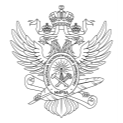 МИНОБРНАУКИ РОССИИМИНОБРНАУКИ РОССИИМИНОБРНАУКИ РОССИИМИНОБРНАУКИ РОССИИМИНОБРНАУКИ РОССИИМИНОБРНАУКИ РОССИИМИНОБРНАУКИ РОССИИМИНОБРНАУКИ РОССИИМИНОБРНАУКИ РОССИИМИНОБРНАУКИ РОССИИМИНОБРНАУКИ РОССИИМИНОБРНАУКИ РОССИИМИНОБРНАУКИ РОССИИМИНОБРНАУКИ РОССИИМИНОБРНАУКИ РОССИИМИНОБРНАУКИ РОССИИМИНОБРНАУКИ РОССИИМИНОБРНАУКИ РОССИИМИНОБРНАУКИ РОССИИМИНОБРНАУКИ РОССИИМИНОБРНАУКИ РОССИИМИНОБРНАУКИ РОССИИФедеральное государственное бюджетное образовательное учреждениевысшего образования«МИРЭА – Российский технологический университет»Федеральное государственное бюджетное образовательное учреждениевысшего образования«МИРЭА – Российский технологический университет»Федеральное государственное бюджетное образовательное учреждениевысшего образования«МИРЭА – Российский технологический университет»Федеральное государственное бюджетное образовательное учреждениевысшего образования«МИРЭА – Российский технологический университет»Федеральное государственное бюджетное образовательное учреждениевысшего образования«МИРЭА – Российский технологический университет»Федеральное государственное бюджетное образовательное учреждениевысшего образования«МИРЭА – Российский технологический университет»Федеральное государственное бюджетное образовательное учреждениевысшего образования«МИРЭА – Российский технологический университет»Федеральное государственное бюджетное образовательное учреждениевысшего образования«МИРЭА – Российский технологический университет»Федеральное государственное бюджетное образовательное учреждениевысшего образования«МИРЭА – Российский технологический университет»Федеральное государственное бюджетное образовательное учреждениевысшего образования«МИРЭА – Российский технологический университет»Федеральное государственное бюджетное образовательное учреждениевысшего образования«МИРЭА – Российский технологический университет»Федеральное государственное бюджетное образовательное учреждениевысшего образования«МИРЭА – Российский технологический университет»Федеральное государственное бюджетное образовательное учреждениевысшего образования«МИРЭА – Российский технологический университет»Федеральное государственное бюджетное образовательное учреждениевысшего образования«МИРЭА – Российский технологический университет»Федеральное государственное бюджетное образовательное учреждениевысшего образования«МИРЭА – Российский технологический университет»Федеральное государственное бюджетное образовательное учреждениевысшего образования«МИРЭА – Российский технологический университет»Федеральное государственное бюджетное образовательное учреждениевысшего образования«МИРЭА – Российский технологический университет»Федеральное государственное бюджетное образовательное учреждениевысшего образования«МИРЭА – Российский технологический университет»Федеральное государственное бюджетное образовательное учреждениевысшего образования«МИРЭА – Российский технологический университет»Федеральное государственное бюджетное образовательное учреждениевысшего образования«МИРЭА – Российский технологический университет»Федеральное государственное бюджетное образовательное учреждениевысшего образования«МИРЭА – Российский технологический университет»Федеральное государственное бюджетное образовательное учреждениевысшего образования«МИРЭА – Российский технологический университет»Институт тонких химических технологий имени М.В. ЛомоносоваИнститут тонких химических технологий имени М.В. ЛомоносоваИнститут тонких химических технологий имени М.В. ЛомоносоваИнститут тонких химических технологий имени М.В. ЛомоносоваИнститут тонких химических технологий имени М.В. ЛомоносоваИнститут тонких химических технологий имени М.В. ЛомоносоваИнститут тонких химических технологий имени М.В. ЛомоносоваИнститут тонких химических технологий имени М.В. ЛомоносоваИнститут тонких химических технологий имени М.В. ЛомоносоваИнститут тонких химических технологий имени М.В. ЛомоносоваИнститут тонких химических технологий имени М.В. ЛомоносоваИнститут тонких химических технологий имени М.В. ЛомоносоваИнститут тонких химических технологий имени М.В. ЛомоносоваИнститут тонких химических технологий имени М.В. ЛомоносоваИнститут тонких химических технологий имени М.В. ЛомоносоваИнститут тонких химических технологий имени М.В. ЛомоносоваИнститут тонких химических технологий имени М.В. ЛомоносоваИнститут тонких химических технологий имени М.В. ЛомоносоваИнститут тонких химических технологий имени М.В. ЛомоносоваИнститут тонких химических технологий имени М.В. ЛомоносоваИнститут тонких химических технологий имени М.В. ЛомоносоваИнститут тонких химических технологий имени М.В. ЛомоносоваУТВЕРЖДАЮУТВЕРЖДАЮУТВЕРЖДАЮУТВЕРЖДАЮУТВЕРЖДАЮУТВЕРЖДАЮУТВЕРЖДАЮДиректор ИТХТДиректор ИТХТДиректор ИТХТДиректор ИТХТДиректор ИТХТДиректор ИТХТДиректор ИТХТ_______________ Маслов М.А._______________ Маслов М.А._______________ Маслов М.А._______________ Маслов М.А._______________ Маслов М.А._______________ Маслов М.А._______________ Маслов М.А.«___»  ___________ 2021 г.«___»  ___________ 2021 г.«___»  ___________ 2021 г.«___»  ___________ 2021 г.«___»  ___________ 2021 г.«___»  ___________ 2021 г.«___»  ___________ 2021 г.Рабочая программа дисциплины (модуля)Рабочая программа дисциплины (модуля)Рабочая программа дисциплины (модуля)Рабочая программа дисциплины (модуля)Рабочая программа дисциплины (модуля)Рабочая программа дисциплины (модуля)Рабочая программа дисциплины (модуля)Рабочая программа дисциплины (модуля)Рабочая программа дисциплины (модуля)Рабочая программа дисциплины (модуля)Рабочая программа дисциплины (модуля)Рабочая программа дисциплины (модуля)Рабочая программа дисциплины (модуля)Рабочая программа дисциплины (модуля)Рабочая программа дисциплины (модуля)Рабочая программа дисциплины (модуля)Рабочая программа дисциплины (модуля)Рабочая программа дисциплины (модуля)Рабочая программа дисциплины (модуля)Рабочая программа дисциплины (модуля)Рабочая программа дисциплины (модуля)Рабочая программа дисциплины (модуля)Динамические системы ректификацииДинамические системы ректификацииДинамические системы ректификацииДинамические системы ректификацииДинамические системы ректификацииДинамические системы ректификацииДинамические системы ректификацииДинамические системы ректификацииДинамические системы ректификацииДинамические системы ректификацииДинамические системы ректификацииДинамические системы ректификацииДинамические системы ректификацииДинамические системы ректификацииДинамические системы ректификацииДинамические системы ректификацииДинамические системы ректификацииДинамические системы ректификацииДинамические системы ректификацииДинамические системы ректификацииДинамические системы ректификацииДинамические системы ректификацииЧитающее подразделениеЧитающее подразделениеЧитающее подразделениеЧитающее подразделениеЧитающее подразделениеЧитающее подразделениекафедра химии и технологии основного органического синтезакафедра химии и технологии основного органического синтезакафедра химии и технологии основного органического синтезакафедра химии и технологии основного органического синтезакафедра химии и технологии основного органического синтезакафедра химии и технологии основного органического синтезакафедра химии и технологии основного органического синтезакафедра химии и технологии основного органического синтезакафедра химии и технологии основного органического синтезакафедра химии и технологии основного органического синтезакафедра химии и технологии основного органического синтезакафедра химии и технологии основного органического синтезакафедра химии и технологии основного органического синтезакафедра химии и технологии основного органического синтезакафедра химии и технологии основного органического синтезакафедра химии и технологии основного органического синтезакафедра химии и технологии основного органического синтезакафедра химии и технологии основного органического синтезакафедра химии и технологии основного органического синтезакафедра химии и технологии основного органического синтезакафедра химии и технологии основного органического синтезакафедра химии и технологии основного органического синтезакафедра химии и технологии основного органического синтезакафедра химии и технологии основного органического синтезакафедра химии и технологии основного органического синтезакафедра химии и технологии основного органического синтезаНаправлениеНаправлениеНаправлениеНаправлениеНаправлениеНаправлениеНаправление18.04.01 Химическая технология18.04.01 Химическая технология18.04.01 Химическая технология18.04.01 Химическая технология18.04.01 Химическая технология18.04.01 Химическая технология18.04.01 Химическая технология18.04.01 Химическая технология18.04.01 Химическая технология18.04.01 Химическая технология18.04.01 Химическая технология18.04.01 Химическая технология18.04.01 Химическая технологияНаправленностьНаправленностьНаправленностьНаправленностьНаправленностьНаправленностьНаправленностьТеория и инжиниринг энергосберегающих технологий органических веществТеория и инжиниринг энергосберегающих технологий органических веществТеория и инжиниринг энергосберегающих технологий органических веществТеория и инжиниринг энергосберегающих технологий органических веществТеория и инжиниринг энергосберегающих технологий органических веществТеория и инжиниринг энергосберегающих технологий органических веществТеория и инжиниринг энергосберегающих технологий органических веществТеория и инжиниринг энергосберегающих технологий органических веществТеория и инжиниринг энергосберегающих технологий органических веществТеория и инжиниринг энергосберегающих технологий органических веществТеория и инжиниринг энергосберегающих технологий органических веществТеория и инжиниринг энергосберегающих технологий органических веществТеория и инжиниринг энергосберегающих технологий органических веществТеория и инжиниринг энергосберегающих технологий органических веществТеория и инжиниринг энергосберегающих технологий органических веществТеория и инжиниринг энергосберегающих технологий органических веществТеория и инжиниринг энергосберегающих технологий органических веществТеория и инжиниринг энергосберегающих технологий органических веществТеория и инжиниринг энергосберегающих технологий органических веществТеория и инжиниринг энергосберегающих технологий органических веществТеория и инжиниринг энергосберегающих технологий органических веществТеория и инжиниринг энергосберегающих технологий органических веществТеория и инжиниринг энергосберегающих технологий органических веществТеория и инжиниринг энергосберегающих технологий органических веществТеория и инжиниринг энергосберегающих технологий органических веществТеория и инжиниринг энергосберегающих технологий органических веществКвалификацияКвалификацияКвалификацияКвалификацияКвалификациямагистрмагистрмагистрмагистрмагистрмагистрмагистрмагистрмагистрмагистрмагистрмагистрмагистрФорма обученияФорма обученияФорма обученияФорма обученияФорма обученияочнаяочнаяочнаяочнаяочнаяочнаяочнаяочнаяочнаяочнаяОбщая трудоемкостьОбщая трудоемкостьОбщая трудоемкостьОбщая трудоемкость3 з.е.3 з.е.3 з.е.3 з.е.3 з.е.3 з.е.3 з.е.3 з.е.3 з.е.3 з.е.Распределение часов дисциплины и форм промежуточной аттестации по семестрамРаспределение часов дисциплины и форм промежуточной аттестации по семестрамРаспределение часов дисциплины и форм промежуточной аттестации по семестрамРаспределение часов дисциплины и форм промежуточной аттестации по семестрамРаспределение часов дисциплины и форм промежуточной аттестации по семестрамРаспределение часов дисциплины и форм промежуточной аттестации по семестрамРаспределение часов дисциплины и форм промежуточной аттестации по семестрамРаспределение часов дисциплины и форм промежуточной аттестации по семестрамРаспределение часов дисциплины и форм промежуточной аттестации по семестрамРаспределение часов дисциплины и форм промежуточной аттестации по семестрамРаспределение часов дисциплины и форм промежуточной аттестации по семестрамРаспределение часов дисциплины и форм промежуточной аттестации по семестрамРаспределение часов дисциплины и форм промежуточной аттестации по семестрамРаспределение часов дисциплины и форм промежуточной аттестации по семестрамРаспределение часов дисциплины и форм промежуточной аттестации по семестрамРаспределение часов дисциплины и форм промежуточной аттестации по семестрамРаспределение часов дисциплины и форм промежуточной аттестации по семестрамРаспределение часов дисциплины и форм промежуточной аттестации по семестрамРаспределение часов дисциплины и форм промежуточной аттестации по семестрамРаспределение часов дисциплины и форм промежуточной аттестации по семестрамРаспределение часов дисциплины и форм промежуточной аттестации по семестрамРаспределение часов дисциплины и форм промежуточной аттестации по семестрамСеместрСеместрЗачётные единицыРаспределение часовРаспределение часовРаспределение часовРаспределение часовРаспределение часовРаспределение часовРаспределение часовРаспределение часовРаспределение часовРаспределение часовРаспределение часовРаспределение часовРаспределение часовРаспределение часовРаспределение часовФормы промежуточной аттестацииФормы промежуточной аттестацииФормы промежуточной аттестацииСеместрСеместрЗачётные единицыВсегоЛекцииЛекцииЛекцииЛекцииЛабораторныеЛабораторныеЛабораторныеПрактическиеСамостоятельная работаСамостоятельная работаКонтактная работа в период практики и (или) аттестацииКонтактная работа в период практики и (или) аттестацииКонтактная работа в период практики и (или) аттестацииКонтрольФормы промежуточной аттестацииФормы промежуточной аттестацииФормы промежуточной аттестации223108161616160004835350,250,250,258,75ЗачетЗачетЗачетМосква 2021Москва 2021Москва 2021Москва 2021Москва 2021Москва 2021Москва 2021УП: 18.04.01_ТиИЭТОВ_ИТХТ_2021.plxУП: 18.04.01_ТиИЭТОВ_ИТХТ_2021.plxстр. 2Программу составил(и):д-р техн. наук,  профессор, Челюскина Т.В. _________________д-р техн. наук,  профессор, Челюскина Т.В. _________________д-р техн. наук,  профессор, Челюскина Т.В. _________________д-р техн. наук,  профессор, Челюскина Т.В. _________________д-р техн. наук,  профессор, Челюскина Т.В. _________________Рабочая программа дисциплиныРабочая программа дисциплиныРабочая программа дисциплиныДинамические системы ректификацииДинамические системы ректификацииДинамические системы ректификацииДинамические системы ректификацииДинамические системы ректификацииразработана в соответствии с ФГОС ВО:разработана в соответствии с ФГОС ВО:разработана в соответствии с ФГОС ВО:Федеральный государственный образовательный стандарт высшего образования - магистратура по направлению подготовки 18.04.01 Химическая технология (приказ Минобрнауки России от 07.08.2020 г. № 910)Федеральный государственный образовательный стандарт высшего образования - магистратура по направлению подготовки 18.04.01 Химическая технология (приказ Минобрнауки России от 07.08.2020 г. № 910)Федеральный государственный образовательный стандарт высшего образования - магистратура по направлению подготовки 18.04.01 Химическая технология (приказ Минобрнауки России от 07.08.2020 г. № 910)Федеральный государственный образовательный стандарт высшего образования - магистратура по направлению подготовки 18.04.01 Химическая технология (приказ Минобрнауки России от 07.08.2020 г. № 910)Федеральный государственный образовательный стандарт высшего образования - магистратура по направлению подготовки 18.04.01 Химическая технология (приказ Минобрнауки России от 07.08.2020 г. № 910)составлена на основании учебного плана:составлена на основании учебного плана:составлена на основании учебного плана:направление: 18.04.01 Химическая технологиянаправленность: «Теория и инжиниринг энергосберегающих технологий органических веществ»направление: 18.04.01 Химическая технологиянаправленность: «Теория и инжиниринг энергосберегающих технологий органических веществ»направление: 18.04.01 Химическая технологиянаправленность: «Теория и инжиниринг энергосберегающих технологий органических веществ»направление: 18.04.01 Химическая технологиянаправленность: «Теория и инжиниринг энергосберегающих технологий органических веществ»направление: 18.04.01 Химическая технологиянаправленность: «Теория и инжиниринг энергосберегающих технологий органических веществ»Рабочая программа одобрена на заседании кафедрыРабочая программа одобрена на заседании кафедрыРабочая программа одобрена на заседании кафедрыРабочая программа одобрена на заседании кафедрыРабочая программа одобрена на заседании кафедрыкафедра химии и технологии основного органического синтезакафедра химии и технологии основного органического синтезакафедра химии и технологии основного органического синтезакафедра химии и технологии основного органического синтезакафедра химии и технологии основного органического синтезаПротокол от 19.03.2021 № 8Зав. кафедрой Фролкова А.К. ___________________Протокол от 19.03.2021 № 8Зав. кафедрой Фролкова А.К. ___________________Протокол от 19.03.2021 № 8Зав. кафедрой Фролкова А.К. ___________________Протокол от 19.03.2021 № 8Зав. кафедрой Фролкова А.К. ___________________Протокол от 19.03.2021 № 8Зав. кафедрой Фролкова А.К. ___________________УП: 18.04.01_ТиИЭТОВ_ИТХТ_2021.plxУП: 18.04.01_ТиИЭТОВ_ИТХТ_2021.plxстр. 3Визирование РПД для исполнения в очередном учебном годуВизирование РПД для исполнения в очередном учебном годуВизирование РПД для исполнения в очередном учебном годуВизирование РПД для исполнения в очередном учебном годуВизирование РПД для исполнения в очередном учебном годуРабочая программа пересмотрена, обсуждена и одобрена для исполнения в 2022-2023 учебном году на заседании кафедрыРабочая программа пересмотрена, обсуждена и одобрена для исполнения в 2022-2023 учебном году на заседании кафедрыРабочая программа пересмотрена, обсуждена и одобрена для исполнения в 2022-2023 учебном году на заседании кафедрыРабочая программа пересмотрена, обсуждена и одобрена для исполнения в 2022-2023 учебном году на заседании кафедрыРабочая программа пересмотрена, обсуждена и одобрена для исполнения в 2022-2023 учебном году на заседании кафедрыкафедра химии и технологии основного органического синтезакафедра химии и технологии основного органического синтезакафедра химии и технологии основного органического синтезакафедра химии и технологии основного органического синтезакафедра химии и технологии основного органического синтезаПротокол от  __ __________ 2022 г.  №  __Зав. кафедрой ____________________   ____________________Протокол от  __ __________ 2022 г.  №  __Зав. кафедрой ____________________   ____________________Протокол от  __ __________ 2022 г.  №  __Зав. кафедрой ____________________   ____________________Протокол от  __ __________ 2022 г.  №  __Зав. кафедрой ____________________   ____________________Подпись                                Расшифровка подписиПодпись                                Расшифровка подписиПодпись                                Расшифровка подписиПодпись                                Расшифровка подписиВизирование РПД для исполнения в очередном учебном годуВизирование РПД для исполнения в очередном учебном годуВизирование РПД для исполнения в очередном учебном годуВизирование РПД для исполнения в очередном учебном годуВизирование РПД для исполнения в очередном учебном годуРабочая программа пересмотрена, обсуждена и одобрена для исполнения в 2023-2024 учебном году на заседании кафедрыРабочая программа пересмотрена, обсуждена и одобрена для исполнения в 2023-2024 учебном году на заседании кафедрыРабочая программа пересмотрена, обсуждена и одобрена для исполнения в 2023-2024 учебном году на заседании кафедрыРабочая программа пересмотрена, обсуждена и одобрена для исполнения в 2023-2024 учебном году на заседании кафедрыРабочая программа пересмотрена, обсуждена и одобрена для исполнения в 2023-2024 учебном году на заседании кафедрыкафедра химии и технологии основного органического синтезакафедра химии и технологии основного органического синтезакафедра химии и технологии основного органического синтезакафедра химии и технологии основного органического синтезакафедра химии и технологии основного органического синтезаПротокол от  __ __________ 2023 г.  №  __Зав. кафедрой ____________________   ____________________Протокол от  __ __________ 2023 г.  №  __Зав. кафедрой ____________________   ____________________Протокол от  __ __________ 2023 г.  №  __Зав. кафедрой ____________________   ____________________Протокол от  __ __________ 2023 г.  №  __Зав. кафедрой ____________________   ____________________Подпись                                Расшифровка подписиПодпись                                Расшифровка подписиВизирование РПД для исполнения в очередном учебном годуВизирование РПД для исполнения в очередном учебном годуВизирование РПД для исполнения в очередном учебном годуВизирование РПД для исполнения в очередном учебном годуВизирование РПД для исполнения в очередном учебном годуРабочая программа пересмотрена, обсуждена и одобрена для исполнения в 2024-2025 учебном году на заседании кафедрыРабочая программа пересмотрена, обсуждена и одобрена для исполнения в 2024-2025 учебном году на заседании кафедрыРабочая программа пересмотрена, обсуждена и одобрена для исполнения в 2024-2025 учебном году на заседании кафедрыРабочая программа пересмотрена, обсуждена и одобрена для исполнения в 2024-2025 учебном году на заседании кафедрыРабочая программа пересмотрена, обсуждена и одобрена для исполнения в 2024-2025 учебном году на заседании кафедрыкафедра химии и технологии основного органического синтезакафедра химии и технологии основного органического синтезакафедра химии и технологии основного органического синтезакафедра химии и технологии основного органического синтезакафедра химии и технологии основного органического синтезаПротокол от  __ __________ 2024 г.  №  __Зав. кафедрой ____________________   ____________________Протокол от  __ __________ 2024 г.  №  __Зав. кафедрой ____________________   ____________________Протокол от  __ __________ 2024 г.  №  __Зав. кафедрой ____________________   ____________________Протокол от  __ __________ 2024 г.  №  __Зав. кафедрой ____________________   ____________________Подпись                                Расшифровка подписиПодпись                                Расшифровка подписиВизирование РПД для исполнения в очередном учебном годуВизирование РПД для исполнения в очередном учебном годуВизирование РПД для исполнения в очередном учебном годуВизирование РПД для исполнения в очередном учебном годуВизирование РПД для исполнения в очередном учебном годуРабочая программа пересмотрена, обсуждена и одобрена для исполнения в 2025-2026 учебном году на заседании кафедрыРабочая программа пересмотрена, обсуждена и одобрена для исполнения в 2025-2026 учебном году на заседании кафедрыРабочая программа пересмотрена, обсуждена и одобрена для исполнения в 2025-2026 учебном году на заседании кафедрыРабочая программа пересмотрена, обсуждена и одобрена для исполнения в 2025-2026 учебном году на заседании кафедрыРабочая программа пересмотрена, обсуждена и одобрена для исполнения в 2025-2026 учебном году на заседании кафедрыкафедра химии и технологии основного органического синтезакафедра химии и технологии основного органического синтезакафедра химии и технологии основного органического синтезакафедра химии и технологии основного органического синтезакафедра химии и технологии основного органического синтезаПротокол от  __ __________ 2025 г.  №  __Зав. кафедрой ____________________   ____________________Протокол от  __ __________ 2025 г.  №  __Зав. кафедрой ____________________   ____________________Протокол от  __ __________ 2025 г.  №  __Зав. кафедрой ____________________   ____________________Протокол от  __ __________ 2025 г.  №  __Зав. кафедрой ____________________   ____________________Подпись                                Расшифровка подписиПодпись                                Расшифровка подписиУП: 18.04.01_ТиИЭТОВ_ИТХТ_2021.plxУП: 18.04.01_ТиИЭТОВ_ИТХТ_2021.plxУП: 18.04.01_ТиИЭТОВ_ИТХТ_2021.plxУП: 18.04.01_ТиИЭТОВ_ИТХТ_2021.plxстр. 41. ЦЕЛИ ОСВОЕНИЯ ДИСЦИПЛИНЫ (МОДУЛЯ)1. ЦЕЛИ ОСВОЕНИЯ ДИСЦИПЛИНЫ (МОДУЛЯ)1. ЦЕЛИ ОСВОЕНИЯ ДИСЦИПЛИНЫ (МОДУЛЯ)1. ЦЕЛИ ОСВОЕНИЯ ДИСЦИПЛИНЫ (МОДУЛЯ)1. ЦЕЛИ ОСВОЕНИЯ ДИСЦИПЛИНЫ (МОДУЛЯ)1. ЦЕЛИ ОСВОЕНИЯ ДИСЦИПЛИНЫ (МОДУЛЯ)Дисциплина «Динамические системы ректификации» имеет своей целью способствовать формированию у обучающихся  компетенций. предусмотренных данной рабочей программой в соответствии с требованиями ФГОС ВО по направлению подготовки 18.04.01 Химическая технология с учетом специфики направленности подготовки – «Теория и инжиниринг энергосберегающих технологий органических веществ».Дисциплина «Динамические системы ректификации» имеет своей целью способствовать формированию у обучающихся  компетенций. предусмотренных данной рабочей программой в соответствии с требованиями ФГОС ВО по направлению подготовки 18.04.01 Химическая технология с учетом специфики направленности подготовки – «Теория и инжиниринг энергосберегающих технологий органических веществ».Дисциплина «Динамические системы ректификации» имеет своей целью способствовать формированию у обучающихся  компетенций. предусмотренных данной рабочей программой в соответствии с требованиями ФГОС ВО по направлению подготовки 18.04.01 Химическая технология с учетом специфики направленности подготовки – «Теория и инжиниринг энергосберегающих технологий органических веществ».Дисциплина «Динамические системы ректификации» имеет своей целью способствовать формированию у обучающихся  компетенций. предусмотренных данной рабочей программой в соответствии с требованиями ФГОС ВО по направлению подготовки 18.04.01 Химическая технология с учетом специфики направленности подготовки – «Теория и инжиниринг энергосберегающих технологий органических веществ».Дисциплина «Динамические системы ректификации» имеет своей целью способствовать формированию у обучающихся  компетенций. предусмотренных данной рабочей программой в соответствии с требованиями ФГОС ВО по направлению подготовки 18.04.01 Химическая технология с учетом специфики направленности подготовки – «Теория и инжиниринг энергосберегающих технологий органических веществ».Дисциплина «Динамические системы ректификации» имеет своей целью способствовать формированию у обучающихся  компетенций. предусмотренных данной рабочей программой в соответствии с требованиями ФГОС ВО по направлению подготовки 18.04.01 Химическая технология с учетом специфики направленности подготовки – «Теория и инжиниринг энергосберегающих технологий органических веществ».2. МЕСТО ДИСЦИПЛИНЫ (МОДУЛЯ) В СТРУКТУРЕ ОБРАЗОВАТЕЛЬНОЙ ПРОГРАММЫ2. МЕСТО ДИСЦИПЛИНЫ (МОДУЛЯ) В СТРУКТУРЕ ОБРАЗОВАТЕЛЬНОЙ ПРОГРАММЫ2. МЕСТО ДИСЦИПЛИНЫ (МОДУЛЯ) В СТРУКТУРЕ ОБРАЗОВАТЕЛЬНОЙ ПРОГРАММЫ2. МЕСТО ДИСЦИПЛИНЫ (МОДУЛЯ) В СТРУКТУРЕ ОБРАЗОВАТЕЛЬНОЙ ПРОГРАММЫ2. МЕСТО ДИСЦИПЛИНЫ (МОДУЛЯ) В СТРУКТУРЕ ОБРАЗОВАТЕЛЬНОЙ ПРОГРАММЫ2. МЕСТО ДИСЦИПЛИНЫ (МОДУЛЯ) В СТРУКТУРЕ ОБРАЗОВАТЕЛЬНОЙ ПРОГРАММЫНаправление:18.04.01 Химическая технология18.04.01 Химическая технология18.04.01 Химическая технология18.04.01 Химическая технология18.04.01 Химическая технология18.04.01 Химическая технологияНаправленность:Теория и инжиниринг энергосберегающих технологий органических веществТеория и инжиниринг энергосберегающих технологий органических веществТеория и инжиниринг энергосберегающих технологий органических веществТеория и инжиниринг энергосберегающих технологий органических веществТеория и инжиниринг энергосберегающих технологий органических веществТеория и инжиниринг энергосберегающих технологий органических веществБлок:Дисциплины (модули)Дисциплины (модули)Дисциплины (модули)Дисциплины (модули)Дисциплины (модули)Дисциплины (модули)Часть:Часть, формируемая участниками образовательных отношенийЧасть, формируемая участниками образовательных отношенийЧасть, формируемая участниками образовательных отношенийЧасть, формируемая участниками образовательных отношенийЧасть, формируемая участниками образовательных отношенийЧасть, формируемая участниками образовательных отношенийОбщая трудоемкость:3 з.е. (108 акад. час.).3 з.е. (108 акад. час.).3 з.е. (108 акад. час.).3 з.е. (108 акад. час.).3 з.е. (108 акад. час.).3 з.е. (108 акад. час.).3. КОМПЕТЕНЦИИ ОБУЧАЮЩЕГОСЯ, ФОРМИРУЕМЫЕ В РЕЗУЛЬТАТЕ ОСВОЕНИЯ ДИСЦИПЛИНЫ (МОДУЛЯ)3. КОМПЕТЕНЦИИ ОБУЧАЮЩЕГОСЯ, ФОРМИРУЕМЫЕ В РЕЗУЛЬТАТЕ ОСВОЕНИЯ ДИСЦИПЛИНЫ (МОДУЛЯ)3. КОМПЕТЕНЦИИ ОБУЧАЮЩЕГОСЯ, ФОРМИРУЕМЫЕ В РЕЗУЛЬТАТЕ ОСВОЕНИЯ ДИСЦИПЛИНЫ (МОДУЛЯ)3. КОМПЕТЕНЦИИ ОБУЧАЮЩЕГОСЯ, ФОРМИРУЕМЫЕ В РЕЗУЛЬТАТЕ ОСВОЕНИЯ ДИСЦИПЛИНЫ (МОДУЛЯ)3. КОМПЕТЕНЦИИ ОБУЧАЮЩЕГОСЯ, ФОРМИРУЕМЫЕ В РЕЗУЛЬТАТЕ ОСВОЕНИЯ ДИСЦИПЛИНЫ (МОДУЛЯ)3. КОМПЕТЕНЦИИ ОБУЧАЮЩЕГОСЯ, ФОРМИРУЕМЫЕ В РЕЗУЛЬТАТЕ ОСВОЕНИЯ ДИСЦИПЛИНЫ (МОДУЛЯ)В результате освоения дисциплины обучающийся должен овладеть компетенциями:В результате освоения дисциплины обучающийся должен овладеть компетенциями:В результате освоения дисциплины обучающийся должен овладеть компетенциями:В результате освоения дисциплины обучающийся должен овладеть компетенциями:В результате освоения дисциплины обучающийся должен овладеть компетенциями:В результате освоения дисциплины обучающийся должен овладеть компетенциями:ПК-2 - Способность разрабатывать технологические процессы и энергосберегающие схемы получения органических продуктов ПК-2 - Способность разрабатывать технологические процессы и энергосберегающие схемы получения органических продуктов ПК-2 - Способность разрабатывать технологические процессы и энергосберегающие схемы получения органических продуктов ПК-2 - Способность разрабатывать технологические процессы и энергосберегающие схемы получения органических продуктов ПК-2 - Способность разрабатывать технологические процессы и энергосберегающие схемы получения органических продуктов ПК-2 - Способность разрабатывать технологические процессы и энергосберегающие схемы получения органических продуктов ПЛАНИРУЕМЫЕ РЕЗУЛЬТАТЫ ОБУЧЕНИЯ ПО ДИСЦИПЛИНЕ (МОДУЛЮ), ХАРАКТЕРИЗУЮЩИЕ ФОРМИРОВАНИЯ КОМПЕТЕНЦИЙПЛАНИРУЕМЫЕ РЕЗУЛЬТАТЫ ОБУЧЕНИЯ ПО ДИСЦИПЛИНЕ (МОДУЛЮ), ХАРАКТЕРИЗУЮЩИЕ ФОРМИРОВАНИЯ КОМПЕТЕНЦИЙПЛАНИРУЕМЫЕ РЕЗУЛЬТАТЫ ОБУЧЕНИЯ ПО ДИСЦИПЛИНЕ (МОДУЛЮ), ХАРАКТЕРИЗУЮЩИЕ ФОРМИРОВАНИЯ КОМПЕТЕНЦИЙПЛАНИРУЕМЫЕ РЕЗУЛЬТАТЫ ОБУЧЕНИЯ ПО ДИСЦИПЛИНЕ (МОДУЛЮ), ХАРАКТЕРИЗУЮЩИЕ ФОРМИРОВАНИЯ КОМПЕТЕНЦИЙПЛАНИРУЕМЫЕ РЕЗУЛЬТАТЫ ОБУЧЕНИЯ ПО ДИСЦИПЛИНЕ (МОДУЛЮ), ХАРАКТЕРИЗУЮЩИЕ ФОРМИРОВАНИЯ КОМПЕТЕНЦИЙПЛАНИРУЕМЫЕ РЕЗУЛЬТАТЫ ОБУЧЕНИЯ ПО ДИСЦИПЛИНЕ (МОДУЛЮ), ХАРАКТЕРИЗУЮЩИЕ ФОРМИРОВАНИЯ КОМПЕТЕНЦИЙПК-2 : Способность разрабатывать технологические процессы и энергосберегающие схемы получения органических продуктовПК-2 : Способность разрабатывать технологические процессы и энергосберегающие схемы получения органических продуктовПК-2 : Способность разрабатывать технологические процессы и энергосберегающие схемы получения органических продуктовПК-2 : Способность разрабатывать технологические процессы и энергосберегающие схемы получения органических продуктовПК-2 : Способность разрабатывать технологические процессы и энергосберегающие схемы получения органических продуктовПК-2 : Способность разрабатывать технологические процессы и энергосберегающие схемы получения органических продуктовПК-2.1  : Проводит научные исследования в области каталитических и массообменных процессов технологии органических веществПК-2.1  : Проводит научные исследования в области каталитических и массообменных процессов технологии органических веществПК-2.1  : Проводит научные исследования в области каталитических и массообменных процессов технологии органических веществПК-2.1  : Проводит научные исследования в области каталитических и массообменных процессов технологии органических веществПК-2.1  : Проводит научные исследования в области каталитических и массообменных процессов технологии органических веществПК-2.1  : Проводит научные исследования в области каталитических и массообменных процессов технологии органических веществЗнать:Знать:Знать:Знать:Знать:Знать:-  динамические системы ректификации бинарных и многокомпонентных смесей продуктов органического синтеза-  динамические системы ректификации бинарных и многокомпонентных смесей продуктов органического синтеза-  динамические системы ректификации бинарных и многокомпонентных смесей продуктов органического синтеза-  динамические системы ректификации бинарных и многокомпонентных смесей продуктов органического синтеза-  динамические системы ректификации бинарных и многокомпонентных смесей продуктов органического синтеза-  динамические системы ректификации бинарных и многокомпонентных смесей продуктов органического синтезаУметь:Уметь:Уметь:Уметь:Уметь:Уметь:-  проводить теоретический анализ динамических систем ректификации бинарных и многокомпонентных смесей продуктов органического синтеза-  проводить теоретический анализ динамических систем ректификации бинарных и многокомпонентных смесей продуктов органического синтеза-  проводить теоретический анализ динамических систем ректификации бинарных и многокомпонентных смесей продуктов органического синтеза-  проводить теоретический анализ динамических систем ректификации бинарных и многокомпонентных смесей продуктов органического синтеза-  проводить теоретический анализ динамических систем ректификации бинарных и многокомпонентных смесей продуктов органического синтеза-  проводить теоретический анализ динамических систем ректификации бинарных и многокомпонентных смесей продуктов органического синтезаВладеть:Владеть:Владеть:Владеть:Владеть:Владеть:-  методами исследования динамических систем ректификации бинарных и многокомпонентных смесей продуктов органического синтеза-  методами исследования динамических систем ректификации бинарных и многокомпонентных смесей продуктов органического синтеза-  методами исследования динамических систем ректификации бинарных и многокомпонентных смесей продуктов органического синтеза-  методами исследования динамических систем ректификации бинарных и многокомпонентных смесей продуктов органического синтеза-  методами исследования динамических систем ректификации бинарных и многокомпонентных смесей продуктов органического синтеза-  методами исследования динамических систем ректификации бинарных и многокомпонентных смесей продуктов органического синтезаВ РЕЗУЛЬТАТЕ ОСВОЕНИЯ ДИСЦИПЛИНЫ (МОДУЛЯ) ОБУЧАЮЩИЙСЯ ДОЛЖЕНВ РЕЗУЛЬТАТЕ ОСВОЕНИЯ ДИСЦИПЛИНЫ (МОДУЛЯ) ОБУЧАЮЩИЙСЯ ДОЛЖЕНВ РЕЗУЛЬТАТЕ ОСВОЕНИЯ ДИСЦИПЛИНЫ (МОДУЛЯ) ОБУЧАЮЩИЙСЯ ДОЛЖЕНВ РЕЗУЛЬТАТЕ ОСВОЕНИЯ ДИСЦИПЛИНЫ (МОДУЛЯ) ОБУЧАЮЩИЙСЯ ДОЛЖЕНВ РЕЗУЛЬТАТЕ ОСВОЕНИЯ ДИСЦИПЛИНЫ (МОДУЛЯ) ОБУЧАЮЩИЙСЯ ДОЛЖЕНВ РЕЗУЛЬТАТЕ ОСВОЕНИЯ ДИСЦИПЛИНЫ (МОДУЛЯ) ОБУЧАЮЩИЙСЯ ДОЛЖЕНЗнать:Знать:Знать:Знать:Знать:Знать:-  динамические системы ректификации бинарных и многокомпонентных смесей продуктов органического синтеза-  динамические системы ректификации бинарных и многокомпонентных смесей продуктов органического синтеза-  динамические системы ректификации бинарных и многокомпонентных смесей продуктов органического синтеза-  динамические системы ректификации бинарных и многокомпонентных смесей продуктов органического синтеза-  динамические системы ректификации бинарных и многокомпонентных смесей продуктов органического синтеза-  динамические системы ректификации бинарных и многокомпонентных смесей продуктов органического синтезаУметь:Уметь:Уметь:Уметь:Уметь:Уметь:-  проводить теоретический анализ динамических систем ректификации бинарных и многокомпонентных смесей продуктов органического синтеза-  проводить теоретический анализ динамических систем ректификации бинарных и многокомпонентных смесей продуктов органического синтеза-  проводить теоретический анализ динамических систем ректификации бинарных и многокомпонентных смесей продуктов органического синтеза-  проводить теоретический анализ динамических систем ректификации бинарных и многокомпонентных смесей продуктов органического синтеза-  проводить теоретический анализ динамических систем ректификации бинарных и многокомпонентных смесей продуктов органического синтеза-  проводить теоретический анализ динамических систем ректификации бинарных и многокомпонентных смесей продуктов органического синтезаВладеть:Владеть:Владеть:Владеть:Владеть:Владеть:-  методами исследования динамических систем ректификации бинарных и многокомпонентных смесей продуктов органического синтеза-  методами исследования динамических систем ректификации бинарных и многокомпонентных смесей продуктов органического синтеза-  методами исследования динамических систем ректификации бинарных и многокомпонентных смесей продуктов органического синтеза-  методами исследования динамических систем ректификации бинарных и многокомпонентных смесей продуктов органического синтеза-  методами исследования динамических систем ректификации бинарных и многокомпонентных смесей продуктов органического синтеза-  методами исследования динамических систем ректификации бинарных и многокомпонентных смесей продуктов органического синтезаУП: 18.04.01_ТиИЭТОВ_ИТХТ_2021.plxУП: 18.04.01_ТиИЭТОВ_ИТХТ_2021.plxстр. 54. СТРУКТУРА И СОДЕРЖАНИЕ ДИСЦИПЛИНЫ (МОДУЛЯ)4. СТРУКТУРА И СОДЕРЖАНИЕ ДИСЦИПЛИНЫ (МОДУЛЯ)4. СТРУКТУРА И СОДЕРЖАНИЕ ДИСЦИПЛИНЫ (МОДУЛЯ)4. СТРУКТУРА И СОДЕРЖАНИЕ ДИСЦИПЛИНЫ (МОДУЛЯ)4. СТРУКТУРА И СОДЕРЖАНИЕ ДИСЦИПЛИНЫ (МОДУЛЯ)4. СТРУКТУРА И СОДЕРЖАНИЕ ДИСЦИПЛИНЫ (МОДУЛЯ)4. СТРУКТУРА И СОДЕРЖАНИЕ ДИСЦИПЛИНЫ (МОДУЛЯ)При проведении учебных занятий организация обеспечивает развитие у обучающихся навыков командной работы, межличностной коммуникации, принятия решений и лидерских качеств.При проведении учебных занятий организация обеспечивает развитие у обучающихся навыков командной работы, межличностной коммуникации, принятия решений и лидерских качеств.При проведении учебных занятий организация обеспечивает развитие у обучающихся навыков командной работы, межличностной коммуникации, принятия решений и лидерских качеств.При проведении учебных занятий организация обеспечивает развитие у обучающихся навыков командной работы, межличностной коммуникации, принятия решений и лидерских качеств.При проведении учебных занятий организация обеспечивает развитие у обучающихся навыков командной работы, межличностной коммуникации, принятия решений и лидерских качеств.При проведении учебных занятий организация обеспечивает развитие у обучающихся навыков командной работы, межличностной коммуникации, принятия решений и лидерских качеств.При проведении учебных занятий организация обеспечивает развитие у обучающихся навыков командной работы, межличностной коммуникации, принятия решений и лидерских качеств.Код занятияНаименование разделов и тем /вид занятия/Наименование разделов и тем /вид занятия/Сем.ЧасовКомпетенцииКомпетенции1. Общие свойства динамических систем и математическая модель ректификации многокомпонентных смесей.1. Общие свойства динамических систем и математическая модель ректификации многокомпонентных смесей.1. Общие свойства динамических систем и математическая модель ректификации многокомпонентных смесей.1. Общие свойства динамических систем и математическая модель ректификации многокомпонентных смесей.1. Общие свойства динамических систем и математическая модель ректификации многокомпонентных смесей.1. Общие свойства динамических систем и математическая модель ректификации многокомпонентных смесей.1. Общие свойства динамических систем и математическая модель ректификации многокомпонентных смесей.1.1Общие свойства динамических систем и математическая модель ректификации многокомпонентных смесей (Лек). Понятие и свойства динамических систем ректификации многокомпонентных смесей. Анализ математической модели непрерывной ректификации многокомпо-нентных смесей. Общие свойства динамических систем и математическая модель ректификации многокомпонентных смесей (Лек). Понятие и свойства динамических систем ректификации многокомпонентных смесей. Анализ математической модели непрерывной ректификации многокомпо-нентных смесей. 22ПК-2.1ПК-2.11.2Подготовка к аудиторным занятиям (Ср). Самостоятельная подготовка к практическим занятиям по лекционным материалам Подготовка к аудиторным занятиям (Ср). Самостоятельная подготовка к практическим занятиям по лекционным материалам 22ПК-2.1ПК-2.11.3Устный опрос (Пр). Понятие динамической системы. Свойства динамических систем ректификации многокомпонентных смесей. Устный опрос (Пр). Понятие динамической системы. Свойства динамических систем ректификации многокомпонентных смесей. 22ПК-2.1ПК-2.11.4Подготовка к аудиторным занятиям (Ср). Самостоятельная подготовка к практическим занятиям по лекционным материалам Подготовка к аудиторным занятиям (Ср). Самостоятельная подготовка к практическим занятиям по лекционным материалам 22ПК-2.1ПК-2.11.5Выполнение практических заданий (Пр). Полный и сокращенный вид модели стационарного процесса ректификации. Выполнение практических заданий (Пр). Полный и сокращенный вид модели стационарного процесса ректификации. 22ПК-2.1ПК-2.11.6Устный опрос (Пр). Структура, основные элементы и анализ математической модели непрерывной ректификации многокомпонентных смесей. Устный опрос (Пр). Структура, основные элементы и анализ математической модели непрерывной ректификации многокомпонентных смесей. 22ПК-2.1ПК-2.12. Вариантность процесса ректификации2. Вариантность процесса ректификации2. Вариантность процесса ректификации2. Вариантность процесса ректификации2. Вариантность процесса ректификации2. Вариантность процесса ректификации2. Вариантность процесса ректификации2.1Вариантность процесса ректификации (Лек). Интенсивные, экстенсивные и конструктивные переменные математической модели. Задачи расчета технологического непрерывного процесса. Вариантность процесса ректификации (Лек). Интенсивные, экстенсивные и конструктивные переменные математической модели. Задачи расчета технологического непрерывного процесса. 22ПК-2.1ПК-2.12.2Подготовка к аудиторным занятиям (Ср). Самостоятельная подготовка к практическим занятиям по лекционным материалам. Подготовка к аудиторным занятиям (Ср). Самостоятельная подготовка к практическим занятиям по лекционным материалам. 22ПК-2.1ПК-2.12.3Устный опрос (Пр). Вариантность процесса ректификации. Виды задач расчета. Устный опрос (Пр). Вариантность процесса ректификации. Виды задач расчета. 22ПК-2.1ПК-2.12.4Устный опрос (Пр). Проектный вариант расчета колонн. Устный опрос (Пр). Проектный вариант расчета колонн. 22ПК-2.1ПК-2.12.5Подготовка к аудиторным занятиям (Ср). Самостоятельная подготовка к практическим занятиям по лекционным материалам. Подготовка к аудиторным занятиям (Ср). Самостоятельная подготовка к практическим занятиям по лекционным материалам. 22ПК-2.1ПК-2.12.6Устный опрос (Пр). Поверочный вариант расчета колонн. Устный опрос (Пр). Поверочный вариант расчета колонн. 22ПК-2.1ПК-2.1УП: 18.04.01_ТиИЭТОВ_ИТХТ_2021.plxУП: 18.04.01_ТиИЭТОВ_ИТХТ_2021.plxстр. 63. Фазовые портреты динамических систем ректификации3. Фазовые портреты динамических систем ректификации3. Фазовые портреты динамических систем ректификации3. Фазовые портреты динамических систем ректификации3. Фазовые портреты динамических систем ректификации3. Фазовые портреты динамических систем ректификации3. Фазовые портреты динамических систем ректификации3.1Фазовые портреты динамических систем ректификации (Лек). Основные свойства фазовых портретов. Характеристики траекторий процесса открытого равновесного испарения и процесса ректификации. Траектории динамических систем ректификации тройной зеотропной смеси для укрепляющей и исчерпывающей секций колонны. Фазовые портреты динамических систем ректификации (Лек). Основные свойства фазовых портретов. Характеристики траекторий процесса открытого равновесного испарения и процесса ректификации. Траектории динамических систем ректификации тройной зеотропной смеси для укрепляющей и исчерпывающей секций колонны. 22ПК-2.1ПК-2.13.2Подготовка к аудиторным занятиям (Ср). Самостоятельная подготовка к практическим занятиям по лекционным материалам. Подготовка к аудиторным занятиям (Ср). Самостоятельная подготовка к практическим занятиям по лекционным материалам. 22ПК-2.1ПК-2.13.3Выполнение практических заданий (Пр). Особенности хода траекторий динамической системы ректификации. Выполнение практических заданий (Пр). Особенности хода траекторий динамической системы ректификации. 22ПК-2.1ПК-2.13.4Подготовка к аудиторным занятиям (Ср). Самостоятельная подготовка к практическим занятиям по лекционным материалам. Подготовка к аудиторным занятиям (Ср). Самостоятельная подготовка к практическим занятиям по лекционным материалам. 22ПК-2.1ПК-2.13.5Выполнение практических заданий (Пр). Построение траекторий динамической системы ректификации тройной зеотропной смеси. Выполнение практических заданий (Пр). Построение траекторий динамической системы ректификации тройной зеотропной смеси. 22ПК-2.1ПК-2.13.6Выполнение практических заданий (Пр). Сопряжение траекторий ректификации для жидкой и паровой фаз в концентрационном симплексе. Выполнение практических заданий (Пр). Сопряжение траекторий ректификации для жидкой и паровой фаз в концентрационном симплексе. 22ПК-2.1ПК-2.14. Характеристика процесса ректификации многокомпонентных смесей как динамической системы4. Характеристика процесса ректификации многокомпонентных смесей как динамической системы4. Характеристика процесса ректификации многокомпонентных смесей как динамической системы4. Характеристика процесса ректификации многокомпонентных смесей как динамической системы4. Характеристика процесса ректификации многокомпонентных смесей как динамической системы4. Характеристика процесса ректификации многокомпонентных смесей как динамической системы4. Характеристика процесса ректификации многокомпонентных смесей как динамической системы4.1Характеристика процесса ректификации многокомпонентных смесей как динамической системы (Лек). Понятия и термины, характеризующие процесс ректификации многокомпонентных смесей. Особые точки динамической системы многокомпонентной ректификации. Характеристика процесса ректификации многокомпонентных смесей как динамической системы (Лек). Понятия и термины, характеризующие процесс ректификации многокомпонентных смесей. Особые точки динамической системы многокомпонентной ректификации. 22ПК-2.1ПК-2.14.2Подготовка к аудиторным занятиям (Ср). Самостоятельная подготовка к практическим занятиям по лекционным материалам. Подготовка к аудиторным занятиям (Ср). Самостоятельная подготовка к практическим занятиям по лекционным материалам. 22ПК-2.1ПК-2.14.3Устный опрос (Пр). Понятия и термины, характеризующие процесс ректификации многокомпонентных смесей. Устный опрос (Пр). Понятия и термины, характеризующие процесс ректификации многокомпонентных смесей. 22ПК-2.1ПК-2.14.4Устный опрос (Пр). Режим бесконечного флегмового числа Устный опрос (Пр). Режим бесконечного флегмового числа 22ПК-2.1ПК-2.14.5Подготовка к аудиторным занятиям (Ср). Самостоятельная подготовка к практическим занятиям по лекционным материалам. Подготовка к аудиторным занятиям (Ср). Самостоятельная подготовка к практическим занятиям по лекционным материалам. 22ПК-2.1ПК-2.14.6Выполнение практических заданий (Пр). Реализация особых точек динамической системы многокомпонентной ректификации. Выполнение практических заданий (Пр). Реализация особых точек динамической системы многокомпонентной ректификации. 22ПК-2.1ПК-2.1УП: 18.04.01_ТиИЭТОВ_ИТХТ_2021.plxУП: 18.04.01_ТиИЭТОВ_ИТХТ_2021.plxстр. 75. Режимы четкой ректификации и четкого и получеткого разделения5. Режимы четкой ректификации и четкого и получеткого разделения5. Режимы четкой ректификации и четкого и получеткого разделения5. Режимы четкой ректификации и четкого и получеткого разделения5. Режимы четкой ректификации и четкого и получеткого разделения5. Режимы четкой ректификации и четкого и получеткого разделения5. Режимы четкой ректификации и четкого и получеткого разделения5.1Режимы четкой ректификации и четкого и получеткого разделения (Лек). Основные понятия, характеризующие режимы четкой ректификации и четкого и получеткого разделения. Режимы четкой ректификации и четкого и получеткого разделения (Лек). Основные понятия, характеризующие режимы четкой ректификации и четкого и получеткого разделения. 22ПК-2.1ПК-2.15.2Устный опрос (Пр). Сходства и отличия режимов четкой ректификации и четкого и получеткого разделения. Устный опрос (Пр). Сходства и отличия режимов четкой ректификации и четкого и получеткого разделения. 22ПК-2.1ПК-2.15.3Подготовка к аудиторным занятиям (Ср). Самостоятельная подготовка к практическим занятиям по лекционным материалам. Подготовка к аудиторным занятиям (Ср). Самостоятельная подготовка к практическим занятиям по лекционным материалам. 22ПК-2.1ПК-2.15.4Устный опрос (Пр). Характеристика режима четкой ректификации. Устный опрос (Пр). Характеристика режима четкой ректификации. 22ПК-2.1ПК-2.15.5Устный опрос (Пр). Характеристика режимов четкого и получеткого разделения. Устный опрос (Пр). Характеристика режимов четкого и получеткого разделения. 22ПК-2.1ПК-2.15.6Подготовка к аудиторным занятиям (Ср). Самостоятельная подготовка к практическим занятиям по лекционным материалам. Подготовка к аудиторным занятиям (Ср). Самостоятельная подготовка к практическим занятиям по лекционным материалам. 22ПК-2.1ПК-2.16. Режим обратимой ректификации6. Режим обратимой ректификации6. Режим обратимой ректификации6. Режим обратимой ректификации6. Режим обратимой ректификации6. Режим обратимой ректификации6. Режим обратимой ректификации6.1Режим обратимой ректификации (Лек). Общие закономерности режима обратимой ректификации. Режим обратимой ректификации (Лек). Общие закономерности режима обратимой ректификации. 22ПК-2.1ПК-2.16.2Выполнение практических заданий (Пр). Характеристика ректификации как потенциально обратимого процесса. Сравнение с необратимыми процессами. Выполнение практических заданий (Пр). Характеристика ректификации как потенциально обратимого процесса. Сравнение с необратимыми процессами. 22ПК-2.1ПК-2.16.3Подготовка к аудиторным занятиям (Ср). Самостоятельная подготовка к практическим занятиям по лекционным материалам. Подготовка к аудиторным занятиям (Ср). Самостоятельная подготовка к практическим занятиям по лекционным материалам. 23ПК-2.1ПК-2.16.4Выполнение практических заданий (Пр). Вычисление флегмового числа при обратимой ректификации. Выполнение практических заданий (Пр). Вычисление флегмового числа при обратимой ректификации. 22ПК-2.1ПК-2.16.5Выполнение практических заданий (Пр). Различные случаи реализации обратимой ректификации. Выполнение практических заданий (Пр). Различные случаи реализации обратимой ректификации. 22ПК-2.1ПК-2.16.6Подготовка к аудиторным занятиям (Ср). Самостоятельная подготовка к практическим занятиям по лекционным материалам. Подготовка к аудиторным занятиям (Ср). Самостоятельная подготовка к практическим занятиям по лекционным материалам. 22ПК-2.1ПК-2.17. Режим первого класса фракционирования7. Режим первого класса фракционирования7. Режим первого класса фракционирования7. Режим первого класса фракционирования7. Режим первого класса фракционирования7. Режим первого класса фракционирования7. Режим первого класса фракционирования7.1Режим первого класса фракционирования (Лек). Общие закономерности режима первого класса фракционирования. Режим первого класса фракционирования (Лек). Общие закономерности режима первого класса фракционирования. 22ПК-2.1ПК-2.17.2Выполнение практических заданий (Пр). Динамическая система рассматриваемого режима. Выполнение практических заданий (Пр). Динамическая система рассматриваемого режима. 22ПК-2.1ПК-2.17.3Устный опрос (Пр). Вариативность режима и расчет в проектной задаче. Устный опрос (Пр). Вариативность режима и расчет в проектной задаче. 22ПК-2.1ПК-2.17.4Подготовка к аудиторным занятиям (Ср). Самостоятельная подготовка к практическим занятиям. Подготовка к аудиторным занятиям (Ср). Самостоятельная подготовка к практическим занятиям. 23ПК-2.1ПК-2.1УП: 18.04.01_ТиИЭТОВ_ИТХТ_2021.plxУП: 18.04.01_ТиИЭТОВ_ИТХТ_2021.plxстр. 87.5Устный опрос (Пр). Особенности, сходства и отличия в сравнении с режимом обратимой ректификации. Устный опрос (Пр). Особенности, сходства и отличия в сравнении с режимом обратимой ректификации. 22ПК-2.1ПК-2.17.6Подготовка к аудиторным занятиям (Ср). Самостоятельная подготовка к практическим занятиям Подготовка к аудиторным занятиям (Ср). Самостоятельная подготовка к практическим занятиям 22ПК-2.1ПК-2.18. Режим минимального флегмового числа8. Режим минимального флегмового числа8. Режим минимального флегмового числа8. Режим минимального флегмового числа8. Режим минимального флегмового числа8. Режим минимального флегмового числа8. Режим минимального флегмового числа8.1Режим минимального флегмового числа (Лек). Общие закономерности режима минимального флегмового числа. Режим минимального флегмового числа (Лек). Общие закономерности режима минимального флегмового числа. 22ПК-2.1ПК-2.18.2Выполнение практических заданий (Пр). Определение минимального флегмового числа при ректификации многокомпонентных смесей. Выполнение практических заданий (Пр). Определение минимального флегмового числа при ректификации многокомпонентных смесей. 22ПК-2.1ПК-2.18.3Подготовка к аудиторным занятиям (Ср). Самостоятельная подготовка к практическим занятиям. Подготовка к аудиторным занятиям (Ср). Самостоятельная подготовка к практическим занятиям. 22ПК-2.1ПК-2.18.4Выполнение практических заданий (Пр). Пинч-режим. Особенности отображения рассматриваемого режима на графиках. Выполнение практических заданий (Пр). Пинч-режим. Особенности отображения рассматриваемого режима на графиках. 22ПК-2.1ПК-2.18.5Устный опрос (Пр). Различные случаи реализации пинч-режима. Устный опрос (Пр). Различные случаи реализации пинч-режима. 22ПК-2.1ПК-2.18.6Подготовка к аудиторным занятиям (Ср). Самостоятельная подготовка к практическим занятиям. Подготовка к аудиторным занятиям (Ср). Самостоятельная подготовка к практическим занятиям. 23ПК-2.1ПК-2.19. Промежуточная аттестация (зачёт)9. Промежуточная аттестация (зачёт)9. Промежуточная аттестация (зачёт)9. Промежуточная аттестация (зачёт)9. Промежуточная аттестация (зачёт)9. Промежуточная аттестация (зачёт)9. Промежуточная аттестация (зачёт)9.1Подготовка к сдаче промежуточной аттестации (Зачёт).  Подготовка к сдаче промежуточной аттестации (Зачёт).  28,75ПК-2.1ПК-2.19.2Контактная работа с преподавателем в период промежуточной аттестации (КрПА).  Контактная работа с преподавателем в период промежуточной аттестации (КрПА).  20,25ПК-2.1ПК-2.15. ОЦЕНОЧНЫЕ МАТЕРИАЛЫ5. ОЦЕНОЧНЫЕ МАТЕРИАЛЫ5. ОЦЕНОЧНЫЕ МАТЕРИАЛЫ5. ОЦЕНОЧНЫЕ МАТЕРИАЛЫ5. ОЦЕНОЧНЫЕ МАТЕРИАЛЫ5. ОЦЕНОЧНЫЕ МАТЕРИАЛЫ5. ОЦЕНОЧНЫЕ МАТЕРИАЛЫ5.1. Перечень компетенций5.1. Перечень компетенций5.1. Перечень компетенций5.1. Перечень компетенций5.1. Перечень компетенций5.1. Перечень компетенций5.1. Перечень компетенцийПеречень компетенций, на освоение которых направлено изучение дисциплины «Динамические системы ректификации», с указанием результатов их формирования в процессе освоения образовательной программы, представлен в п.3 настоящей рабочей программыПеречень компетенций, на освоение которых направлено изучение дисциплины «Динамические системы ректификации», с указанием результатов их формирования в процессе освоения образовательной программы, представлен в п.3 настоящей рабочей программыПеречень компетенций, на освоение которых направлено изучение дисциплины «Динамические системы ректификации», с указанием результатов их формирования в процессе освоения образовательной программы, представлен в п.3 настоящей рабочей программыПеречень компетенций, на освоение которых направлено изучение дисциплины «Динамические системы ректификации», с указанием результатов их формирования в процессе освоения образовательной программы, представлен в п.3 настоящей рабочей программыПеречень компетенций, на освоение которых направлено изучение дисциплины «Динамические системы ректификации», с указанием результатов их формирования в процессе освоения образовательной программы, представлен в п.3 настоящей рабочей программыПеречень компетенций, на освоение которых направлено изучение дисциплины «Динамические системы ректификации», с указанием результатов их формирования в процессе освоения образовательной программы, представлен в п.3 настоящей рабочей программыПеречень компетенций, на освоение которых направлено изучение дисциплины «Динамические системы ректификации», с указанием результатов их формирования в процессе освоения образовательной программы, представлен в п.3 настоящей рабочей программы5.2. Типовые контрольные вопросы и задания5.2. Типовые контрольные вопросы и задания5.2. Типовые контрольные вопросы и задания5.2. Типовые контрольные вопросы и задания5.2. Типовые контрольные вопросы и задания5.2. Типовые контрольные вопросы и задания5.2. Типовые контрольные вопросы и заданияПонятие зоны постоянного состава для случая разделения зеотропной смеси.Вариантность процесса ректификации.Определение и графическая интерпретация стационарных точек процесса ректификации.Определение первого и второго заданного разделений для случая азеотропных смесей.Определение первого и второго заданного разделений для случая зеотропных смесей.Формула расчета минимального флегмового числа для режима обратимой ректификации бинарных смесей.Формула расчета максимального парового числа для режима обратимой ректификации бинарных смесей.Основные свойства фазовых портретов динамических систем ректификации.Понятия режимов четкого и получеткого разделения и четкой ректификации.Понятие режима обратимой ректификации.Понятие режима первого класса фракционирования.Понятие режима минимального флегмового числа.Понятие зоны постоянного состава для случая разделения зеотропной смеси.Вариантность процесса ректификации.Определение и графическая интерпретация стационарных точек процесса ректификации.Определение первого и второго заданного разделений для случая азеотропных смесей.Определение первого и второго заданного разделений для случая зеотропных смесей.Формула расчета минимального флегмового числа для режима обратимой ректификации бинарных смесей.Формула расчета максимального парового числа для режима обратимой ректификации бинарных смесей.Основные свойства фазовых портретов динамических систем ректификации.Понятия режимов четкого и получеткого разделения и четкой ректификации.Понятие режима обратимой ректификации.Понятие режима первого класса фракционирования.Понятие режима минимального флегмового числа.Понятие зоны постоянного состава для случая разделения зеотропной смеси.Вариантность процесса ректификации.Определение и графическая интерпретация стационарных точек процесса ректификации.Определение первого и второго заданного разделений для случая азеотропных смесей.Определение первого и второго заданного разделений для случая зеотропных смесей.Формула расчета минимального флегмового числа для режима обратимой ректификации бинарных смесей.Формула расчета максимального парового числа для режима обратимой ректификации бинарных смесей.Основные свойства фазовых портретов динамических систем ректификации.Понятия режимов четкого и получеткого разделения и четкой ректификации.Понятие режима обратимой ректификации.Понятие режима первого класса фракционирования.Понятие режима минимального флегмового числа.Понятие зоны постоянного состава для случая разделения зеотропной смеси.Вариантность процесса ректификации.Определение и графическая интерпретация стационарных точек процесса ректификации.Определение первого и второго заданного разделений для случая азеотропных смесей.Определение первого и второго заданного разделений для случая зеотропных смесей.Формула расчета минимального флегмового числа для режима обратимой ректификации бинарных смесей.Формула расчета максимального парового числа для режима обратимой ректификации бинарных смесей.Основные свойства фазовых портретов динамических систем ректификации.Понятия режимов четкого и получеткого разделения и четкой ректификации.Понятие режима обратимой ректификации.Понятие режима первого класса фракционирования.Понятие режима минимального флегмового числа.Понятие зоны постоянного состава для случая разделения зеотропной смеси.Вариантность процесса ректификации.Определение и графическая интерпретация стационарных точек процесса ректификации.Определение первого и второго заданного разделений для случая азеотропных смесей.Определение первого и второго заданного разделений для случая зеотропных смесей.Формула расчета минимального флегмового числа для режима обратимой ректификации бинарных смесей.Формула расчета максимального парового числа для режима обратимой ректификации бинарных смесей.Основные свойства фазовых портретов динамических систем ректификации.Понятия режимов четкого и получеткого разделения и четкой ректификации.Понятие режима обратимой ректификации.Понятие режима первого класса фракционирования.Понятие режима минимального флегмового числа.Понятие зоны постоянного состава для случая разделения зеотропной смеси.Вариантность процесса ректификации.Определение и графическая интерпретация стационарных точек процесса ректификации.Определение первого и второго заданного разделений для случая азеотропных смесей.Определение первого и второго заданного разделений для случая зеотропных смесей.Формула расчета минимального флегмового числа для режима обратимой ректификации бинарных смесей.Формула расчета максимального парового числа для режима обратимой ректификации бинарных смесей.Основные свойства фазовых портретов динамических систем ректификации.Понятия режимов четкого и получеткого разделения и четкой ректификации.Понятие режима обратимой ректификации.Понятие режима первого класса фракционирования.Понятие режима минимального флегмового числа.Понятие зоны постоянного состава для случая разделения зеотропной смеси.Вариантность процесса ректификации.Определение и графическая интерпретация стационарных точек процесса ректификации.Определение первого и второго заданного разделений для случая азеотропных смесей.Определение первого и второго заданного разделений для случая зеотропных смесей.Формула расчета минимального флегмового числа для режима обратимой ректификации бинарных смесей.Формула расчета максимального парового числа для режима обратимой ректификации бинарных смесей.Основные свойства фазовых портретов динамических систем ректификации.Понятия режимов четкого и получеткого разделения и четкой ректификации.Понятие режима обратимой ректификации.Понятие режима первого класса фракционирования.Понятие режима минимального флегмового числа.УП: 18.04.01_ТиИЭТОВ_ИТХТ_2021.plxстр. 9Понятие пинч-режима.Понятия распределенного и нераспределенного компонентов.Определение траектории ректификации в случае режима обратимой ректификации.Структура и анализ математической модели непрерывной ректификации многокомпонентных смесей.Изобразить полное концентрационное пространство бинарной смеси.Изобразить полное концентрационное пространство трехкомпонентной смеси.Перечислить все режимы, относящиеся к режимам четкого разделения.Провести анализ режима четкой ректификации бинарной смеси.Провести анализ режима четкой ректификации многокомпонентной смесиДать характеристику режимов четкой ректификации, четкого и получеткого разделения.Какая часть колонны рассматривается при осуществлении режима четкой ректификации?Относительно каких компонентов осуществляется режим четкой ректификации?Что собой представляет зона постоянного состава в режиме обратимой ректификации?При каком флегмовом числе протекает режим непрерывной обратимой ректификации?Как осуществляется теплообмен при организации режима обратимой ректификации?Перечислите отличительные особенности режима обратимой ректификации.Как вычислить флегмовое число при обратимой ректификации?Объяснить сохранение элементов обратимой ректификации в рабочем процессе.Почему в режиме обратимой ректификации число принципиальных технологических схем приводится к одному варианту?Назовите сходства и отличия режима первого класса фракционирования в сравнении с режимом обратимой ректификации.Провести сопоставительный анализ режимов первого класса фракционирования и минимального флегмового числа.Провести сопоставительный анализ режимов минимального флегмового числа и максимального парового числа.Перечислить отличительные особенности пинч-режима.Почему пинч-режим не выгоден в технологии?Изобразить сопряжение траекторий для жидкой и паровой фаз в концентрационном симплексе в случае, когда сопротивление массопереносу сосредоточено в паровой фазе.Изобразить сопряжение траекторий для жидкой и паровой фаз в концентрационном симплексе в случае, когда сопротивление массопереносу сосредоточено в жидкой фазе.Изобразить сопряжение траекторий для жидкой и паровой фаз в концентрационном симплексе в случае, когда сопротивление массопереносу распределено между фазами.Построить траектории динамической системы ректификации тройной зеотропной смеси при конечном значении флегмового числа для укрепляющей секции колонны, когда х_1^D  > 0, х_2^D > 0, х_3^D  = 0.Построить траектории динамической системы ректификации тройной зеотропной смеси при конечном значении флегмового числа для укрепляющей секции колонны, когда х_1^D > 0, х_2^D > 0, , х_3^D > 0.Построить траектории динамической системы ректификации тройной зеотропной смеси при конечном значении флегмового числа для исчерпывающей секции колонны, когда x_1^D>0,x_2^D>0,x_3^D>0.Построить траектории динамической системы ректификации тройной зеотропной смеси при конечном значении флегмового числа для исчерпывающей секции колонны, когда x_1^D=0,x_2^D>0,x_3^D>0.Изобразить технологическую схему обратимой ректификации четырехкомпонентной смеси ABCD.Особенности отображения пинч-режима на графиках.Понятие пинч-режима.Понятия распределенного и нераспределенного компонентов.Определение траектории ректификации в случае режима обратимой ректификации.Структура и анализ математической модели непрерывной ректификации многокомпонентных смесей.Изобразить полное концентрационное пространство бинарной смеси.Изобразить полное концентрационное пространство трехкомпонентной смеси.Перечислить все режимы, относящиеся к режимам четкого разделения.Провести анализ режима четкой ректификации бинарной смеси.Провести анализ режима четкой ректификации многокомпонентной смесиДать характеристику режимов четкой ректификации, четкого и получеткого разделения.Какая часть колонны рассматривается при осуществлении режима четкой ректификации?Относительно каких компонентов осуществляется режим четкой ректификации?Что собой представляет зона постоянного состава в режиме обратимой ректификации?При каком флегмовом числе протекает режим непрерывной обратимой ректификации?Как осуществляется теплообмен при организации режима обратимой ректификации?Перечислите отличительные особенности режима обратимой ректификации.Как вычислить флегмовое число при обратимой ректификации?Объяснить сохранение элементов обратимой ректификации в рабочем процессе.Почему в режиме обратимой ректификации число принципиальных технологических схем приводится к одному варианту?Назовите сходства и отличия режима первого класса фракционирования в сравнении с режимом обратимой ректификации.Провести сопоставительный анализ режимов первого класса фракционирования и минимального флегмового числа.Провести сопоставительный анализ режимов минимального флегмового числа и максимального парового числа.Перечислить отличительные особенности пинч-режима.Почему пинч-режим не выгоден в технологии?Изобразить сопряжение траекторий для жидкой и паровой фаз в концентрационном симплексе в случае, когда сопротивление массопереносу сосредоточено в паровой фазе.Изобразить сопряжение траекторий для жидкой и паровой фаз в концентрационном симплексе в случае, когда сопротивление массопереносу сосредоточено в жидкой фазе.Изобразить сопряжение траекторий для жидкой и паровой фаз в концентрационном симплексе в случае, когда сопротивление массопереносу распределено между фазами.Построить траектории динамической системы ректификации тройной зеотропной смеси при конечном значении флегмового числа для укрепляющей секции колонны, когда х_1^D  > 0, х_2^D > 0, х_3^D  = 0.Построить траектории динамической системы ректификации тройной зеотропной смеси при конечном значении флегмового числа для укрепляющей секции колонны, когда х_1^D > 0, х_2^D > 0, , х_3^D > 0.Построить траектории динамической системы ректификации тройной зеотропной смеси при конечном значении флегмового числа для исчерпывающей секции колонны, когда x_1^D>0,x_2^D>0,x_3^D>0.Построить траектории динамической системы ректификации тройной зеотропной смеси при конечном значении флегмового числа для исчерпывающей секции колонны, когда x_1^D=0,x_2^D>0,x_3^D>0.Изобразить технологическую схему обратимой ректификации четырехкомпонентной смеси ABCD.Особенности отображения пинч-режима на графиках.Понятие пинч-режима.Понятия распределенного и нераспределенного компонентов.Определение траектории ректификации в случае режима обратимой ректификации.Структура и анализ математической модели непрерывной ректификации многокомпонентных смесей.Изобразить полное концентрационное пространство бинарной смеси.Изобразить полное концентрационное пространство трехкомпонентной смеси.Перечислить все режимы, относящиеся к режимам четкого разделения.Провести анализ режима четкой ректификации бинарной смеси.Провести анализ режима четкой ректификации многокомпонентной смесиДать характеристику режимов четкой ректификации, четкого и получеткого разделения.Какая часть колонны рассматривается при осуществлении режима четкой ректификации?Относительно каких компонентов осуществляется режим четкой ректификации?Что собой представляет зона постоянного состава в режиме обратимой ректификации?При каком флегмовом числе протекает режим непрерывной обратимой ректификации?Как осуществляется теплообмен при организации режима обратимой ректификации?Перечислите отличительные особенности режима обратимой ректификации.Как вычислить флегмовое число при обратимой ректификации?Объяснить сохранение элементов обратимой ректификации в рабочем процессе.Почему в режиме обратимой ректификации число принципиальных технологических схем приводится к одному варианту?Назовите сходства и отличия режима первого класса фракционирования в сравнении с режимом обратимой ректификации.Провести сопоставительный анализ режимов первого класса фракционирования и минимального флегмового числа.Провести сопоставительный анализ режимов минимального флегмового числа и максимального парового числа.Перечислить отличительные особенности пинч-режима.Почему пинч-режим не выгоден в технологии?Изобразить сопряжение траекторий для жидкой и паровой фаз в концентрационном симплексе в случае, когда сопротивление массопереносу сосредоточено в паровой фазе.Изобразить сопряжение траекторий для жидкой и паровой фаз в концентрационном симплексе в случае, когда сопротивление массопереносу сосредоточено в жидкой фазе.Изобразить сопряжение траекторий для жидкой и паровой фаз в концентрационном симплексе в случае, когда сопротивление массопереносу распределено между фазами.Построить траектории динамической системы ректификации тройной зеотропной смеси при конечном значении флегмового числа для укрепляющей секции колонны, когда х_1^D  > 0, х_2^D > 0, х_3^D  = 0.Построить траектории динамической системы ректификации тройной зеотропной смеси при конечном значении флегмового числа для укрепляющей секции колонны, когда х_1^D > 0, х_2^D > 0, , х_3^D > 0.Построить траектории динамической системы ректификации тройной зеотропной смеси при конечном значении флегмового числа для исчерпывающей секции колонны, когда x_1^D>0,x_2^D>0,x_3^D>0.Построить траектории динамической системы ректификации тройной зеотропной смеси при конечном значении флегмового числа для исчерпывающей секции колонны, когда x_1^D=0,x_2^D>0,x_3^D>0.Изобразить технологическую схему обратимой ректификации четырехкомпонентной смеси ABCD.Особенности отображения пинч-режима на графиках.5.3. Фонд оценочных материалов5.3. Фонд оценочных материалов5.3. Фонд оценочных материаловПолный перечень оценочных материалов представлен в приложении 1.Полный перечень оценочных материалов представлен в приложении 1.Полный перечень оценочных материалов представлен в приложении 1.УП: 18.04.01_ТиИЭТОВ_ИТХТ_2021.plxУП: 18.04.01_ТиИЭТОВ_ИТХТ_2021.plxУП: 18.04.01_ТиИЭТОВ_ИТХТ_2021.plxстр. 106. МАТЕРИАЛЬНО-ТЕХНИЧЕСКОЕ И УЧЕБНО-МЕТОДИЧЕСКОЕ ОБЕСПЕЧЕНИЕ ДИСЦИПЛИНЫ (МОДУЛЯ)6. МАТЕРИАЛЬНО-ТЕХНИЧЕСКОЕ И УЧЕБНО-МЕТОДИЧЕСКОЕ ОБЕСПЕЧЕНИЕ ДИСЦИПЛИНЫ (МОДУЛЯ)6. МАТЕРИАЛЬНО-ТЕХНИЧЕСКОЕ И УЧЕБНО-МЕТОДИЧЕСКОЕ ОБЕСПЕЧЕНИЕ ДИСЦИПЛИНЫ (МОДУЛЯ)6. МАТЕРИАЛЬНО-ТЕХНИЧЕСКОЕ И УЧЕБНО-МЕТОДИЧЕСКОЕ ОБЕСПЕЧЕНИЕ ДИСЦИПЛИНЫ (МОДУЛЯ)6. МАТЕРИАЛЬНО-ТЕХНИЧЕСКОЕ И УЧЕБНО-МЕТОДИЧЕСКОЕ ОБЕСПЕЧЕНИЕ ДИСЦИПЛИНЫ (МОДУЛЯ)6. МАТЕРИАЛЬНО-ТЕХНИЧЕСКОЕ И УЧЕБНО-МЕТОДИЧЕСКОЕ ОБЕСПЕЧЕНИЕ ДИСЦИПЛИНЫ (МОДУЛЯ)6.1. МАТЕРИАЛЬНО-ТЕХНИЧЕСКОЕ ОБЕСПЕЧЕНИЕ ДИСЦИПЛИНЫ (МОДУЛЯ)6.1. МАТЕРИАЛЬНО-ТЕХНИЧЕСКОЕ ОБЕСПЕЧЕНИЕ ДИСЦИПЛИНЫ (МОДУЛЯ)6.1. МАТЕРИАЛЬНО-ТЕХНИЧЕСКОЕ ОБЕСПЕЧЕНИЕ ДИСЦИПЛИНЫ (МОДУЛЯ)6.1. МАТЕРИАЛЬНО-ТЕХНИЧЕСКОЕ ОБЕСПЕЧЕНИЕ ДИСЦИПЛИНЫ (МОДУЛЯ)6.1. МАТЕРИАЛЬНО-ТЕХНИЧЕСКОЕ ОБЕСПЕЧЕНИЕ ДИСЦИПЛИНЫ (МОДУЛЯ)6.1. МАТЕРИАЛЬНО-ТЕХНИЧЕСКОЕ ОБЕСПЕЧЕНИЕ ДИСЦИПЛИНЫ (МОДУЛЯ)Наименование помещениейНаименование помещениейНаименование помещениейНаименование помещениейПеречнь основного оборудованияПеречнь основного оборудованияУчебная аудитория для проведения занятий лекционного и семинарского типа, групповых и индивидуальных консультаций, текущего контроля и промежуточной аттестацииУчебная аудитория для проведения занятий лекционного и семинарского типа, групповых и индивидуальных консультаций, текущего контроля и промежуточной аттестацииУчебная аудитория для проведения занятий лекционного и семинарского типа, групповых и индивидуальных консультаций, текущего контроля и промежуточной аттестацииУчебная аудитория для проведения занятий лекционного и семинарского типа, групповых и индивидуальных консультаций, текущего контроля и промежуточной аттестацииМультимедийное оборудование, специализированная мебель, наборы демонстрационного оборудования и учебно- наглядных пособий, обеспечивающие тематические иллюстрации.Мультимедийное оборудование, специализированная мебель, наборы демонстрационного оборудования и учебно- наглядных пособий, обеспечивающие тематические иллюстрации.Учебная аудитория для проведения занятий лекционного и семинарского типа, групповых и индивидуальных консультаций, текущего контроля и промежуточной аттестацииУчебная аудитория для проведения занятий лекционного и семинарского типа, групповых и индивидуальных консультаций, текущего контроля и промежуточной аттестацииУчебная аудитория для проведения занятий лекционного и семинарского типа, групповых и индивидуальных консультаций, текущего контроля и промежуточной аттестацииУчебная аудитория для проведения занятий лекционного и семинарского типа, групповых и индивидуальных консультаций, текущего контроля и промежуточной аттестацииМультимедийное оборудование, специализированная мебель, наборы демонстрационного оборудования и учебно- наглядных пособий, обеспечивающие тематические иллюстрации.Мультимедийное оборудование, специализированная мебель, наборы демонстрационного оборудования и учебно- наглядных пособий, обеспечивающие тематические иллюстрации.Учебная аудитория для проведения занятий лекционного и семинарского типа, групповых и индивидуальных консультаций, текущего контроля и промежуточной аттестацииУчебная аудитория для проведения занятий лекционного и семинарского типа, групповых и индивидуальных консультаций, текущего контроля и промежуточной аттестацииУчебная аудитория для проведения занятий лекционного и семинарского типа, групповых и индивидуальных консультаций, текущего контроля и промежуточной аттестацииУчебная аудитория для проведения занятий лекционного и семинарского типа, групповых и индивидуальных консультаций, текущего контроля и промежуточной аттестацииМультимедийное оборудование, специализированная мебель, наборы демонстрационного оборудования и учебно- наглядных пособий, обеспечивающие тематические иллюстрации.Мультимедийное оборудование, специализированная мебель, наборы демонстрационного оборудования и учебно- наглядных пособий, обеспечивающие тематические иллюстрации.Учебная аудитория для проведения занятий лекционного и семинарского типа, групповых и индивидуальных консультаций, текущего контроля и промежуточной аттестацииУчебная аудитория для проведения занятий лекционного и семинарского типа, групповых и индивидуальных консультаций, текущего контроля и промежуточной аттестацииУчебная аудитория для проведения занятий лекционного и семинарского типа, групповых и индивидуальных консультаций, текущего контроля и промежуточной аттестацииУчебная аудитория для проведения занятий лекционного и семинарского типа, групповых и индивидуальных консультаций, текущего контроля и промежуточной аттестацииМультимедийное оборудование, специализированная мебель, наборы демонстрационного оборудования и учебно- наглядных пособий, обеспечивающие тематические иллюстрации.Мультимедийное оборудование, специализированная мебель, наборы демонстрационного оборудования и учебно- наглядных пособий, обеспечивающие тематические иллюстрации.Помещение для самостоятельной работы обучающихсяПомещение для самостоятельной работы обучающихсяПомещение для самостоятельной работы обучающихсяПомещение для самостоятельной работы обучающихсяКомпьютерная техника с возможностью подключения к сети "Интернет" и обеспечением доступа в электронную информационно- образовательную среду организации.Компьютерная техника с возможностью подключения к сети "Интернет" и обеспечением доступа в электронную информационно- образовательную среду организации.6.2. ПЕРЕЧЕНЬ ПРОГРАММНОГО ОБЕСПЕЧЕНИЯ6.2. ПЕРЕЧЕНЬ ПРОГРАММНОГО ОБЕСПЕЧЕНИЯ6.2. ПЕРЕЧЕНЬ ПРОГРАММНОГО ОБЕСПЕЧЕНИЯ6.2. ПЕРЕЧЕНЬ ПРОГРАММНОГО ОБЕСПЕЧЕНИЯ6.2. ПЕРЕЧЕНЬ ПРОГРАММНОГО ОБЕСПЕЧЕНИЯ6.2. ПЕРЕЧЕНЬ ПРОГРАММНОГО ОБЕСПЕЧЕНИЯ1.Microsoft Office. Договор №32009183466 от 02.07.2020 г.Microsoft Office. Договор №32009183466 от 02.07.2020 г.Microsoft Office. Договор №32009183466 от 02.07.2020 г.Microsoft Office. Договор №32009183466 от 02.07.2020 г.2.Microsoft Windows. Договор №32009183466 от 02.07.2020 г.Microsoft Windows. Договор №32009183466 от 02.07.2020 г.Microsoft Windows. Договор №32009183466 от 02.07.2020 г.Microsoft Windows. Договор №32009183466 от 02.07.2020 г.6.3. РЕКОМЕНДУЕМАЯ ЛИТЕРАТУРА6.3. РЕКОМЕНДУЕМАЯ ЛИТЕРАТУРА6.3. РЕКОМЕНДУЕМАЯ ЛИТЕРАТУРА6.3. РЕКОМЕНДУЕМАЯ ЛИТЕРАТУРА6.3. РЕКОМЕНДУЕМАЯ ЛИТЕРАТУРА6.3. РЕКОМЕНДУЕМАЯ ЛИТЕРАТУРА6.3.1. Основная литература6.3.1. Основная литература6.3.1. Основная литература6.3.1. Основная литература6.3.1. Основная литература6.3.1. Основная литература1.Челюскина Т. В. Динамические системы и предельные режимы ректификации:учебное пособие. - М.: МИРЭА, 2019. - 64 с.Челюскина Т. В. Динамические системы и предельные режимы ректификации:учебное пособие. - М.: МИРЭА, 2019. - 64 с.Челюскина Т. В. Динамические системы и предельные режимы ректификации:учебное пособие. - М.: МИРЭА, 2019. - 64 с.Челюскина Т. В. Динамические системы и предельные режимы ректификации:учебное пособие. - М.: МИРЭА, 2019. - 64 с.6.3.2. Дополнительная литература6.3.2. Дополнительная литература6.3.2. Дополнительная литература6.3.2. Дополнительная литература6.3.2. Дополнительная литература6.3.2. Дополнительная литература1.Тимофеев В.С., Серафимов Л.А., Тимошенко А.В. Принципы технологии основного органического и нефтехимического синтеза:Учебное пособие для вузов. - Москва: Высшая школа, 2010. - 408 с.Тимофеев В.С., Серафимов Л.А., Тимошенко А.В. Принципы технологии основного органического и нефтехимического синтеза:Учебное пособие для вузов. - Москва: Высшая школа, 2010. - 408 с.Тимофеев В.С., Серафимов Л.А., Тимошенко А.В. Принципы технологии основного органического и нефтехимического синтеза:Учебное пособие для вузов. - Москва: Высшая школа, 2010. - 408 с.Тимофеев В.С., Серафимов Л.А., Тимошенко А.В. Принципы технологии основного органического и нефтехимического синтеза:Учебное пособие для вузов. - Москва: Высшая школа, 2010. - 408 с.6.4. РЕКОМЕНДУЕМЫЙ ПЕРЕЧЕНЬ СОВРЕМЕННЫХ ПРОФЕССИОНАЛЬНЫХ БАЗ ДАННЫХ И ИНФОРМАЦИОННЫХ СПРАВОЧНЫХ СИСТЕМ6.4. РЕКОМЕНДУЕМЫЙ ПЕРЕЧЕНЬ СОВРЕМЕННЫХ ПРОФЕССИОНАЛЬНЫХ БАЗ ДАННЫХ И ИНФОРМАЦИОННЫХ СПРАВОЧНЫХ СИСТЕМ6.4. РЕКОМЕНДУЕМЫЙ ПЕРЕЧЕНЬ СОВРЕМЕННЫХ ПРОФЕССИОНАЛЬНЫХ БАЗ ДАННЫХ И ИНФОРМАЦИОННЫХ СПРАВОЧНЫХ СИСТЕМ6.4. РЕКОМЕНДУЕМЫЙ ПЕРЕЧЕНЬ СОВРЕМЕННЫХ ПРОФЕССИОНАЛЬНЫХ БАЗ ДАННЫХ И ИНФОРМАЦИОННЫХ СПРАВОЧНЫХ СИСТЕМ6.4. РЕКОМЕНДУЕМЫЙ ПЕРЕЧЕНЬ СОВРЕМЕННЫХ ПРОФЕССИОНАЛЬНЫХ БАЗ ДАННЫХ И ИНФОРМАЦИОННЫХ СПРАВОЧНЫХ СИСТЕМ6.4. РЕКОМЕНДУЕМЫЙ ПЕРЕЧЕНЬ СОВРЕМЕННЫХ ПРОФЕССИОНАЛЬНЫХ БАЗ ДАННЫХ И ИНФОРМАЦИОННЫХ СПРАВОЧНЫХ СИСТЕМ1.Научная электронная библиотека http://www.elibrary.ruНаучная электронная библиотека http://www.elibrary.ruНаучная электронная библиотека http://www.elibrary.ruНаучная электронная библиотека http://www.elibrary.ru2.База данных Web of Sciencehttp://www.webofknowledge.comБаза данных Web of Sciencehttp://www.webofknowledge.comБаза данных Web of Sciencehttp://www.webofknowledge.comБаза данных Web of Sciencehttp://www.webofknowledge.com6.5. МЕТОДИЧЕСКИЕ УКАЗАНИЯ ДЛЯ ОБУЧАЮЩИХСЯ ПО ОСВОЕНИЮ ДИСЦИПЛИНЫ (МОДУЛЯ)6.5. МЕТОДИЧЕСКИЕ УКАЗАНИЯ ДЛЯ ОБУЧАЮЩИХСЯ ПО ОСВОЕНИЮ ДИСЦИПЛИНЫ (МОДУЛЯ)6.5. МЕТОДИЧЕСКИЕ УКАЗАНИЯ ДЛЯ ОБУЧАЮЩИХСЯ ПО ОСВОЕНИЮ ДИСЦИПЛИНЫ (МОДУЛЯ)6.5. МЕТОДИЧЕСКИЕ УКАЗАНИЯ ДЛЯ ОБУЧАЮЩИХСЯ ПО ОСВОЕНИЮ ДИСЦИПЛИНЫ (МОДУЛЯ)6.5. МЕТОДИЧЕСКИЕ УКАЗАНИЯ ДЛЯ ОБУЧАЮЩИХСЯ ПО ОСВОЕНИЮ ДИСЦИПЛИНЫ (МОДУЛЯ)6.5. МЕТОДИЧЕСКИЕ УКАЗАНИЯ ДЛЯ ОБУЧАЮЩИХСЯ ПО ОСВОЕНИЮ ДИСЦИПЛИНЫ (МОДУЛЯ)Самостоятельная работа студента направлена на подготовку к учебным занятиям и на развитие знаний, умений и навыков, предусмотренных программой дисциплины.Самостоятельная работа студента направлена на подготовку к учебным занятиям и на развитие знаний, умений и навыков, предусмотренных программой дисциплины.Самостоятельная работа студента направлена на подготовку к учебным занятиям и на развитие знаний, умений и навыков, предусмотренных программой дисциплины.Самостоятельная работа студента направлена на подготовку к учебным занятиям и на развитие знаний, умений и навыков, предусмотренных программой дисциплины.Самостоятельная работа студента направлена на подготовку к учебным занятиям и на развитие знаний, умений и навыков, предусмотренных программой дисциплины.Самостоятельная работа студента направлена на подготовку к учебным занятиям и на развитие знаний, умений и навыков, предусмотренных программой дисциплины.УП: 18.04.01_ТиИЭТОВ_ИТХТ_2021.plxстр. 11В соответствии с учебным планом дисциплина может предусматривать лекции, практические занятия и лабораторные работы, а также выполнение и защиту курсового проекта (работы). Успешное изучение дисциплины требует посещения всех видов занятий, выполнение заданий преподавателя и ознакомления с основной и дополнительной литературой. В зависимости от мероприятий, предусмотреннх учебным планом и разделом 4, данной программы, студент выбирает методические указания для самостоятельной работы из приведённых ниже.При подготовке к лекционным занятиям студентам необходимо:перед очередной лекцией необходимо просмотреть конспект материала предыдущей лекции. При затруднениях в восприятии материала следует обратиться к основным литературным источникам. Если разобраться в материале опять не удалось, то обратитесь к лектору (по графику его консультаций) или к преподавателю на практических занятиях.Практические занятия завершают изучение наиболее важных тем учебной дисциплины. Они служат для закрепления изученного материала, развития умений и навыков подготовки докладов, сообщений, приобретения опыта устных публичных выступлений, ведения дискуссии, аргументации и защиты выдвигаемых положений, а также для контроля преподавателем степени подготовленности студентов по изучаемой дисциплине.При подготовке к практическому занятию студенты имеют возможность воспользоваться консультациями преподавателя.При подготовке к практическим занятиям студентам необходимо:приносить с собой рекомендованную преподавателем литературу к конкретному занятию;до очередного практического занятия по рекомендованным литературным источникам проработать теоретический материал, соответствующей темы занятия;в начале занятий задать преподавателю вопросы по материалу, вызвавшему затруднения в его понимании и освоении при решении задач, заданных для самостоятельного решения;в ходе семинара давать конкретные, четкие ответы по существу вопросов;на занятии доводить каждую задачу до окончательного решения, демонстрировать понимание проведенных расчетов (анализов, ситуаций), в случае затруднений обращаться к преподавателю.Студентам, пропустившим занятия (независимо от причин), не имеющие письменного решения задач или не подготовившиеся к данному практическому занятию, рекомендуется не позже чем в 2-недельный срок явиться на консультацию к преподавателю и отчитаться по теме, изученную на занятии.Методические указания необходимые для изучения и прохождения дисциплины приведены в составе образовательной программы.В соответствии с учебным планом дисциплина может предусматривать лекции, практические занятия и лабораторные работы, а также выполнение и защиту курсового проекта (работы). Успешное изучение дисциплины требует посещения всех видов занятий, выполнение заданий преподавателя и ознакомления с основной и дополнительной литературой. В зависимости от мероприятий, предусмотреннх учебным планом и разделом 4, данной программы, студент выбирает методические указания для самостоятельной работы из приведённых ниже.При подготовке к лекционным занятиям студентам необходимо:перед очередной лекцией необходимо просмотреть конспект материала предыдущей лекции. При затруднениях в восприятии материала следует обратиться к основным литературным источникам. Если разобраться в материале опять не удалось, то обратитесь к лектору (по графику его консультаций) или к преподавателю на практических занятиях.Практические занятия завершают изучение наиболее важных тем учебной дисциплины. Они служат для закрепления изученного материала, развития умений и навыков подготовки докладов, сообщений, приобретения опыта устных публичных выступлений, ведения дискуссии, аргументации и защиты выдвигаемых положений, а также для контроля преподавателем степени подготовленности студентов по изучаемой дисциплине.При подготовке к практическому занятию студенты имеют возможность воспользоваться консультациями преподавателя.При подготовке к практическим занятиям студентам необходимо:приносить с собой рекомендованную преподавателем литературу к конкретному занятию;до очередного практического занятия по рекомендованным литературным источникам проработать теоретический материал, соответствующей темы занятия;в начале занятий задать преподавателю вопросы по материалу, вызвавшему затруднения в его понимании и освоении при решении задач, заданных для самостоятельного решения;в ходе семинара давать конкретные, четкие ответы по существу вопросов;на занятии доводить каждую задачу до окончательного решения, демонстрировать понимание проведенных расчетов (анализов, ситуаций), в случае затруднений обращаться к преподавателю.Студентам, пропустившим занятия (независимо от причин), не имеющие письменного решения задач или не подготовившиеся к данному практическому занятию, рекомендуется не позже чем в 2-недельный срок явиться на консультацию к преподавателю и отчитаться по теме, изученную на занятии.Методические указания необходимые для изучения и прохождения дисциплины приведены в составе образовательной программы.В соответствии с учебным планом дисциплина может предусматривать лекции, практические занятия и лабораторные работы, а также выполнение и защиту курсового проекта (работы). Успешное изучение дисциплины требует посещения всех видов занятий, выполнение заданий преподавателя и ознакомления с основной и дополнительной литературой. В зависимости от мероприятий, предусмотреннх учебным планом и разделом 4, данной программы, студент выбирает методические указания для самостоятельной работы из приведённых ниже.При подготовке к лекционным занятиям студентам необходимо:перед очередной лекцией необходимо просмотреть конспект материала предыдущей лекции. При затруднениях в восприятии материала следует обратиться к основным литературным источникам. Если разобраться в материале опять не удалось, то обратитесь к лектору (по графику его консультаций) или к преподавателю на практических занятиях.Практические занятия завершают изучение наиболее важных тем учебной дисциплины. Они служат для закрепления изученного материала, развития умений и навыков подготовки докладов, сообщений, приобретения опыта устных публичных выступлений, ведения дискуссии, аргументации и защиты выдвигаемых положений, а также для контроля преподавателем степени подготовленности студентов по изучаемой дисциплине.При подготовке к практическому занятию студенты имеют возможность воспользоваться консультациями преподавателя.При подготовке к практическим занятиям студентам необходимо:приносить с собой рекомендованную преподавателем литературу к конкретному занятию;до очередного практического занятия по рекомендованным литературным источникам проработать теоретический материал, соответствующей темы занятия;в начале занятий задать преподавателю вопросы по материалу, вызвавшему затруднения в его понимании и освоении при решении задач, заданных для самостоятельного решения;в ходе семинара давать конкретные, четкие ответы по существу вопросов;на занятии доводить каждую задачу до окончательного решения, демонстрировать понимание проведенных расчетов (анализов, ситуаций), в случае затруднений обращаться к преподавателю.Студентам, пропустившим занятия (независимо от причин), не имеющие письменного решения задач или не подготовившиеся к данному практическому занятию, рекомендуется не позже чем в 2-недельный срок явиться на консультацию к преподавателю и отчитаться по теме, изученную на занятии.Методические указания необходимые для изучения и прохождения дисциплины приведены в составе образовательной программы.6.6. МЕТОДИЧЕСКИЕ РЕКОМЕНДАЦИИ ПО ОБУЧЕНИЮ ЛИЦ С ОГРАНИЧЕННЫМИ ВОЗМОЖНОСТЯМИ ЗДОРОВЬЯ И ИНВАЛИДОВ6.6. МЕТОДИЧЕСКИЕ РЕКОМЕНДАЦИИ ПО ОБУЧЕНИЮ ЛИЦ С ОГРАНИЧЕННЫМИ ВОЗМОЖНОСТЯМИ ЗДОРОВЬЯ И ИНВАЛИДОВ6.6. МЕТОДИЧЕСКИЕ РЕКОМЕНДАЦИИ ПО ОБУЧЕНИЮ ЛИЦ С ОГРАНИЧЕННЫМИ ВОЗМОЖНОСТЯМИ ЗДОРОВЬЯ И ИНВАЛИДОВОсвоение дисциплины обучающимися с ограниченными возможностями здоровья может быть организовано как совместно с другими обучающимися, так и в отдельных группах. Предполагаются специальные условия для получения образования обучающимися с ограниченными возможностями здоровья.Профессорско-педагогический состав знакомится с психолого-физиологическими особенностями обучающихся инвалидов и лиц с ограниченными возможностями здоровья, индивидуальными программами реабилитации инвалидов (при наличии). При необходимости осуществляется дополнительная поддержка преподавания тьюторами, психологами, социальными работниками, прошедшими подготовку ассистентами.В соответствии с методическими рекомендациями Минобрнауки РФ (утв. 8 апреля 2014 г. N АК-44/05вн) в курсе предполагается использовать социально-активные и рефлексивные методы обучения, технологии социокультурной реабилитации с целью оказания помощи в установлении полноценных межличностных отношений с другими студентами, создании комфортного психологического климата в студенческой группе. Подбор и разработка учебных материалов производятся с учетом предоставления материала в различных формах: аудиальной, визуальной, с использованием специальных технических средств и информационных систем.Освоение дисциплины обучающимися с ограниченными возможностями здоровья может быть организовано как совместно с другими обучающимися, так и в отдельных группах. Предполагаются специальные условия для получения образования обучающимися с ограниченными возможностями здоровья.Профессорско-педагогический состав знакомится с психолого-физиологическими особенностями обучающихся инвалидов и лиц с ограниченными возможностями здоровья, индивидуальными программами реабилитации инвалидов (при наличии). При необходимости осуществляется дополнительная поддержка преподавания тьюторами, психологами, социальными работниками, прошедшими подготовку ассистентами.В соответствии с методическими рекомендациями Минобрнауки РФ (утв. 8 апреля 2014 г. N АК-44/05вн) в курсе предполагается использовать социально-активные и рефлексивные методы обучения, технологии социокультурной реабилитации с целью оказания помощи в установлении полноценных межличностных отношений с другими студентами, создании комфортного психологического климата в студенческой группе. Подбор и разработка учебных материалов производятся с учетом предоставления материала в различных формах: аудиальной, визуальной, с использованием специальных технических средств и информационных систем.Освоение дисциплины обучающимися с ограниченными возможностями здоровья может быть организовано как совместно с другими обучающимися, так и в отдельных группах. Предполагаются специальные условия для получения образования обучающимися с ограниченными возможностями здоровья.Профессорско-педагогический состав знакомится с психолого-физиологическими особенностями обучающихся инвалидов и лиц с ограниченными возможностями здоровья, индивидуальными программами реабилитации инвалидов (при наличии). При необходимости осуществляется дополнительная поддержка преподавания тьюторами, психологами, социальными работниками, прошедшими подготовку ассистентами.В соответствии с методическими рекомендациями Минобрнауки РФ (утв. 8 апреля 2014 г. N АК-44/05вн) в курсе предполагается использовать социально-активные и рефлексивные методы обучения, технологии социокультурной реабилитации с целью оказания помощи в установлении полноценных межличностных отношений с другими студентами, создании комфортного психологического климата в студенческой группе. Подбор и разработка учебных материалов производятся с учетом предоставления материала в различных формах: аудиальной, визуальной, с использованием специальных технических средств и информационных систем.УП: 18.04.01_ТиИЭТОВ_ИТХТ_2021.plxстр. 12Медиаматериалы также следует использовать и адаптировать с учетом индивидуальных особенностей обучения лиц с ОВЗ.Освоение дисциплины лицами с ОВЗ осуществляется с использованием средств обучения общего и специального назначения (персонального и коллективного использования). Материально-техническое обеспечение предусматривает приспособление аудиторий к нуждам лиц с ОВЗ.Форма проведения аттестации для студентов-инвалидов устанавливается с учетом индивидуальных психофизических особенностей. Для студентов с ОВЗ предусматривается доступная форма предоставления заданий оценочных средств, а именно:- в печатной или электронной форме (для лиц с нарушениями опорно-двигательного аппарата);- в печатной форме или электронной форме с увеличенным шрифтом и контрастностью (для лиц с нарушениями слуха, речи, зрения);- методом чтения ассистентом задания вслух (для лиц с нарушениями зрения).Студентам с инвалидностью увеличивается время на подготовку ответов на контрольные вопросы. Для таких студентов предусматривается доступная форма предоставления ответов на задания, а именно:- письменно на бумаге или набором ответов на компьютере (для лиц с нарушениями слуха, речи);- выбором ответа из возможных вариантов с использованием услуг ассистента (для лиц с нарушениями опорно-двигательного аппарата);- устно (для лиц с нарушениями зрения, опорно-двигательного аппарата).При необходимости для обучающихся с инвалидностью процедура оценивания результатов обучения может проводиться в несколько этапов.Медиаматериалы также следует использовать и адаптировать с учетом индивидуальных особенностей обучения лиц с ОВЗ.Освоение дисциплины лицами с ОВЗ осуществляется с использованием средств обучения общего и специального назначения (персонального и коллективного использования). Материально-техническое обеспечение предусматривает приспособление аудиторий к нуждам лиц с ОВЗ.Форма проведения аттестации для студентов-инвалидов устанавливается с учетом индивидуальных психофизических особенностей. Для студентов с ОВЗ предусматривается доступная форма предоставления заданий оценочных средств, а именно:- в печатной или электронной форме (для лиц с нарушениями опорно-двигательного аппарата);- в печатной форме или электронной форме с увеличенным шрифтом и контрастностью (для лиц с нарушениями слуха, речи, зрения);- методом чтения ассистентом задания вслух (для лиц с нарушениями зрения).Студентам с инвалидностью увеличивается время на подготовку ответов на контрольные вопросы. Для таких студентов предусматривается доступная форма предоставления ответов на задания, а именно:- письменно на бумаге или набором ответов на компьютере (для лиц с нарушениями слуха, речи);- выбором ответа из возможных вариантов с использованием услуг ассистента (для лиц с нарушениями опорно-двигательного аппарата);- устно (для лиц с нарушениями зрения, опорно-двигательного аппарата).При необходимости для обучающихся с инвалидностью процедура оценивания результатов обучения может проводиться в несколько этапов.Медиаматериалы также следует использовать и адаптировать с учетом индивидуальных особенностей обучения лиц с ОВЗ.Освоение дисциплины лицами с ОВЗ осуществляется с использованием средств обучения общего и специального назначения (персонального и коллективного использования). Материально-техническое обеспечение предусматривает приспособление аудиторий к нуждам лиц с ОВЗ.Форма проведения аттестации для студентов-инвалидов устанавливается с учетом индивидуальных психофизических особенностей. Для студентов с ОВЗ предусматривается доступная форма предоставления заданий оценочных средств, а именно:- в печатной или электронной форме (для лиц с нарушениями опорно-двигательного аппарата);- в печатной форме или электронной форме с увеличенным шрифтом и контрастностью (для лиц с нарушениями слуха, речи, зрения);- методом чтения ассистентом задания вслух (для лиц с нарушениями зрения).Студентам с инвалидностью увеличивается время на подготовку ответов на контрольные вопросы. Для таких студентов предусматривается доступная форма предоставления ответов на задания, а именно:- письменно на бумаге или набором ответов на компьютере (для лиц с нарушениями слуха, речи);- выбором ответа из возможных вариантов с использованием услуг ассистента (для лиц с нарушениями опорно-двигательного аппарата);- устно (для лиц с нарушениями зрения, опорно-двигательного аппарата).При необходимости для обучающихся с инвалидностью процедура оценивания результатов обучения может проводиться в несколько этапов.МИНОБРНАУКИ РОССИИМИНОБРНАУКИ РОССИИМИНОБРНАУКИ РОССИИМИНОБРНАУКИ РОССИИМИНОБРНАУКИ РОССИИМИНОБРНАУКИ РОССИИМИНОБРНАУКИ РОССИИМИНОБРНАУКИ РОССИИМИНОБРНАУКИ РОССИИМИНОБРНАУКИ РОССИИМИНОБРНАУКИ РОССИИМИНОБРНАУКИ РОССИИМИНОБРНАУКИ РОССИИМИНОБРНАУКИ РОССИИМИНОБРНАУКИ РОССИИМИНОБРНАУКИ РОССИИМИНОБРНАУКИ РОССИИМИНОБРНАУКИ РОССИИМИНОБРНАУКИ РОССИИМИНОБРНАУКИ РОССИИМИНОБРНАУКИ РОССИИМИНОБРНАУКИ РОССИИФедеральное государственное бюджетное образовательное учреждениевысшего образования«МИРЭА – Российский технологический университет»Федеральное государственное бюджетное образовательное учреждениевысшего образования«МИРЭА – Российский технологический университет»Федеральное государственное бюджетное образовательное учреждениевысшего образования«МИРЭА – Российский технологический университет»Федеральное государственное бюджетное образовательное учреждениевысшего образования«МИРЭА – Российский технологический университет»Федеральное государственное бюджетное образовательное учреждениевысшего образования«МИРЭА – Российский технологический университет»Федеральное государственное бюджетное образовательное учреждениевысшего образования«МИРЭА – Российский технологический университет»Федеральное государственное бюджетное образовательное учреждениевысшего образования«МИРЭА – Российский технологический университет»Федеральное государственное бюджетное образовательное учреждениевысшего образования«МИРЭА – Российский технологический университет»Федеральное государственное бюджетное образовательное учреждениевысшего образования«МИРЭА – Российский технологический университет»Федеральное государственное бюджетное образовательное учреждениевысшего образования«МИРЭА – Российский технологический университет»Федеральное государственное бюджетное образовательное учреждениевысшего образования«МИРЭА – Российский технологический университет»Федеральное государственное бюджетное образовательное учреждениевысшего образования«МИРЭА – Российский технологический университет»Федеральное государственное бюджетное образовательное учреждениевысшего образования«МИРЭА – Российский технологический университет»Федеральное государственное бюджетное образовательное учреждениевысшего образования«МИРЭА – Российский технологический университет»Федеральное государственное бюджетное образовательное учреждениевысшего образования«МИРЭА – Российский технологический университет»Федеральное государственное бюджетное образовательное учреждениевысшего образования«МИРЭА – Российский технологический университет»Федеральное государственное бюджетное образовательное учреждениевысшего образования«МИРЭА – Российский технологический университет»Федеральное государственное бюджетное образовательное учреждениевысшего образования«МИРЭА – Российский технологический университет»Федеральное государственное бюджетное образовательное учреждениевысшего образования«МИРЭА – Российский технологический университет»Федеральное государственное бюджетное образовательное учреждениевысшего образования«МИРЭА – Российский технологический университет»Федеральное государственное бюджетное образовательное учреждениевысшего образования«МИРЭА – Российский технологический университет»Федеральное государственное бюджетное образовательное учреждениевысшего образования«МИРЭА – Российский технологический университет»Институт тонких химических технологий имени М.В. ЛомоносоваИнститут тонких химических технологий имени М.В. ЛомоносоваИнститут тонких химических технологий имени М.В. ЛомоносоваИнститут тонких химических технологий имени М.В. ЛомоносоваИнститут тонких химических технологий имени М.В. ЛомоносоваИнститут тонких химических технологий имени М.В. ЛомоносоваИнститут тонких химических технологий имени М.В. ЛомоносоваИнститут тонких химических технологий имени М.В. ЛомоносоваИнститут тонких химических технологий имени М.В. ЛомоносоваИнститут тонких химических технологий имени М.В. ЛомоносоваИнститут тонких химических технологий имени М.В. ЛомоносоваИнститут тонких химических технологий имени М.В. ЛомоносоваИнститут тонких химических технологий имени М.В. ЛомоносоваИнститут тонких химических технологий имени М.В. ЛомоносоваИнститут тонких химических технологий имени М.В. ЛомоносоваИнститут тонких химических технологий имени М.В. ЛомоносоваИнститут тонких химических технологий имени М.В. ЛомоносоваИнститут тонких химических технологий имени М.В. ЛомоносоваИнститут тонких химических технологий имени М.В. ЛомоносоваИнститут тонких химических технологий имени М.В. ЛомоносоваИнститут тонких химических технологий имени М.В. ЛомоносоваИнститут тонких химических технологий имени М.В. ЛомоносоваУТВЕРЖДАЮУТВЕРЖДАЮУТВЕРЖДАЮУТВЕРЖДАЮУТВЕРЖДАЮУТВЕРЖДАЮУТВЕРЖДАЮДиректор ИТХТДиректор ИТХТДиректор ИТХТДиректор ИТХТДиректор ИТХТДиректор ИТХТДиректор ИТХТ_______________ Маслов М.А._______________ Маслов М.А._______________ Маслов М.А._______________ Маслов М.А._______________ Маслов М.А._______________ Маслов М.А._______________ Маслов М.А.«___»  ___________ 2021 г.«___»  ___________ 2021 г.«___»  ___________ 2021 г.«___»  ___________ 2021 г.«___»  ___________ 2021 г.«___»  ___________ 2021 г.«___»  ___________ 2021 г.Рабочая программа дисциплины (модуля)Рабочая программа дисциплины (модуля)Рабочая программа дисциплины (модуля)Рабочая программа дисциплины (модуля)Рабочая программа дисциплины (модуля)Рабочая программа дисциплины (модуля)Рабочая программа дисциплины (модуля)Рабочая программа дисциплины (модуля)Рабочая программа дисциплины (модуля)Рабочая программа дисциплины (модуля)Рабочая программа дисциплины (модуля)Рабочая программа дисциплины (модуля)Рабочая программа дисциплины (модуля)Рабочая программа дисциплины (модуля)Рабочая программа дисциплины (модуля)Рабочая программа дисциплины (модуля)Рабочая программа дисциплины (модуля)Рабочая программа дисциплины (модуля)Рабочая программа дисциплины (модуля)Рабочая программа дисциплины (модуля)Рабочая программа дисциплины (модуля)Рабочая программа дисциплины (модуля)Инжиниринг в химической технологииИнжиниринг в химической технологииИнжиниринг в химической технологииИнжиниринг в химической технологииИнжиниринг в химической технологииИнжиниринг в химической технологииИнжиниринг в химической технологииИнжиниринг в химической технологииИнжиниринг в химической технологииИнжиниринг в химической технологииИнжиниринг в химической технологииИнжиниринг в химической технологииИнжиниринг в химической технологииИнжиниринг в химической технологииИнжиниринг в химической технологииИнжиниринг в химической технологииИнжиниринг в химической технологииИнжиниринг в химической технологииИнжиниринг в химической технологииИнжиниринг в химической технологииИнжиниринг в химической технологииИнжиниринг в химической технологииЧитающее подразделениеЧитающее подразделениеЧитающее подразделениеЧитающее подразделениеЧитающее подразделениеЧитающее подразделениекафедра процессов и аппаратов химических технологий имени Гельперина Н.И.кафедра процессов и аппаратов химических технологий имени Гельперина Н.И.кафедра процессов и аппаратов химических технологий имени Гельперина Н.И.кафедра процессов и аппаратов химических технологий имени Гельперина Н.И.кафедра процессов и аппаратов химических технологий имени Гельперина Н.И.кафедра процессов и аппаратов химических технологий имени Гельперина Н.И.кафедра процессов и аппаратов химических технологий имени Гельперина Н.И.кафедра процессов и аппаратов химических технологий имени Гельперина Н.И.кафедра процессов и аппаратов химических технологий имени Гельперина Н.И.кафедра процессов и аппаратов химических технологий имени Гельперина Н.И.кафедра процессов и аппаратов химических технологий имени Гельперина Н.И.кафедра процессов и аппаратов химических технологий имени Гельперина Н.И.кафедра процессов и аппаратов химических технологий имени Гельперина Н.И.кафедра процессов и аппаратов химических технологий имени Гельперина Н.И.кафедра процессов и аппаратов химических технологий имени Гельперина Н.И.кафедра процессов и аппаратов химических технологий имени Гельперина Н.И.кафедра процессов и аппаратов химических технологий имени Гельперина Н.И.кафедра процессов и аппаратов химических технологий имени Гельперина Н.И.кафедра процессов и аппаратов химических технологий имени Гельперина Н.И.кафедра процессов и аппаратов химических технологий имени Гельперина Н.И.кафедра процессов и аппаратов химических технологий имени Гельперина Н.И.кафедра процессов и аппаратов химических технологий имени Гельперина Н.И.кафедра процессов и аппаратов химических технологий имени Гельперина Н.И.кафедра процессов и аппаратов химических технологий имени Гельперина Н.И.кафедра процессов и аппаратов химических технологий имени Гельперина Н.И.кафедра процессов и аппаратов химических технологий имени Гельперина Н.И.НаправлениеНаправлениеНаправлениеНаправлениеНаправлениеНаправлениеНаправление18.04.01 Химическая технология18.04.01 Химическая технология18.04.01 Химическая технология18.04.01 Химическая технология18.04.01 Химическая технология18.04.01 Химическая технология18.04.01 Химическая технология18.04.01 Химическая технология18.04.01 Химическая технология18.04.01 Химическая технология18.04.01 Химическая технология18.04.01 Химическая технология18.04.01 Химическая технологияНаправленностьНаправленностьНаправленностьНаправленностьНаправленностьНаправленностьНаправленностьТеория и инжиниринг энергосберегающих технологий органических веществТеория и инжиниринг энергосберегающих технологий органических веществТеория и инжиниринг энергосберегающих технологий органических веществТеория и инжиниринг энергосберегающих технологий органических веществТеория и инжиниринг энергосберегающих технологий органических веществТеория и инжиниринг энергосберегающих технологий органических веществТеория и инжиниринг энергосберегающих технологий органических веществТеория и инжиниринг энергосберегающих технологий органических веществТеория и инжиниринг энергосберегающих технологий органических веществТеория и инжиниринг энергосберегающих технологий органических веществТеория и инжиниринг энергосберегающих технологий органических веществТеория и инжиниринг энергосберегающих технологий органических веществТеория и инжиниринг энергосберегающих технологий органических веществТеория и инжиниринг энергосберегающих технологий органических веществТеория и инжиниринг энергосберегающих технологий органических веществТеория и инжиниринг энергосберегающих технологий органических веществТеория и инжиниринг энергосберегающих технологий органических веществТеория и инжиниринг энергосберегающих технологий органических веществТеория и инжиниринг энергосберегающих технологий органических веществТеория и инжиниринг энергосберегающих технологий органических веществТеория и инжиниринг энергосберегающих технологий органических веществТеория и инжиниринг энергосберегающих технологий органических веществТеория и инжиниринг энергосберегающих технологий органических веществТеория и инжиниринг энергосберегающих технологий органических веществТеория и инжиниринг энергосберегающих технологий органических веществТеория и инжиниринг энергосберегающих технологий органических веществКвалификацияКвалификацияКвалификацияКвалификацияКвалификациямагистрмагистрмагистрмагистрмагистрмагистрмагистрмагистрмагистрмагистрмагистрмагистрмагистрФорма обученияФорма обученияФорма обученияФорма обученияФорма обученияочнаяочнаяочнаяочнаяочнаяочнаяочнаяочнаяочнаяочнаяОбщая трудоемкостьОбщая трудоемкостьОбщая трудоемкостьОбщая трудоемкость2 з.е.2 з.е.2 з.е.2 з.е.2 з.е.2 з.е.2 з.е.2 з.е.2 з.е.2 з.е.Распределение часов дисциплины и форм промежуточной аттестации по семестрамРаспределение часов дисциплины и форм промежуточной аттестации по семестрамРаспределение часов дисциплины и форм промежуточной аттестации по семестрамРаспределение часов дисциплины и форм промежуточной аттестации по семестрамРаспределение часов дисциплины и форм промежуточной аттестации по семестрамРаспределение часов дисциплины и форм промежуточной аттестации по семестрамРаспределение часов дисциплины и форм промежуточной аттестации по семестрамРаспределение часов дисциплины и форм промежуточной аттестации по семестрамРаспределение часов дисциплины и форм промежуточной аттестации по семестрамРаспределение часов дисциплины и форм промежуточной аттестации по семестрамРаспределение часов дисциплины и форм промежуточной аттестации по семестрамРаспределение часов дисциплины и форм промежуточной аттестации по семестрамРаспределение часов дисциплины и форм промежуточной аттестации по семестрамРаспределение часов дисциплины и форм промежуточной аттестации по семестрамРаспределение часов дисциплины и форм промежуточной аттестации по семестрамРаспределение часов дисциплины и форм промежуточной аттестации по семестрамРаспределение часов дисциплины и форм промежуточной аттестации по семестрамРаспределение часов дисциплины и форм промежуточной аттестации по семестрамРаспределение часов дисциплины и форм промежуточной аттестации по семестрамРаспределение часов дисциплины и форм промежуточной аттестации по семестрамРаспределение часов дисциплины и форм промежуточной аттестации по семестрамРаспределение часов дисциплины и форм промежуточной аттестации по семестрамСеместрСеместрЗачётные единицыРаспределение часовРаспределение часовРаспределение часовРаспределение часовРаспределение часовРаспределение часовРаспределение часовРаспределение часовРаспределение часовРаспределение часовРаспределение часовРаспределение часовРаспределение часовРаспределение часовРаспределение часовФормы промежуточной аттестацииФормы промежуточной аттестацииФормы промежуточной аттестацииСеместрСеместрЗачётные единицыВсегоЛекцииЛекцииЛекцииЛекцииЛабораторныеЛабораторныеЛабораторныеПрактическиеСамостоятельная работаСамостоятельная работаКонтактная работа в период практики и (или) аттестацииКонтактная работа в период практики и (или) аттестацииКонтактная работа в период практики и (или) аттестацииКонтрольФормы промежуточной аттестацииФормы промежуточной аттестацииФормы промежуточной аттестации1127232323232000022220,250,250,2517,75ЗачетЗачетЗачетМосква 2021Москва 2021Москва 2021Москва 2021Москва 2021Москва 2021Москва 2021УП: 18.04.01_ТиИЭТОВ_ИТХТ_2021.plxУП: 18.04.01_ТиИЭТОВ_ИТХТ_2021.plxстр. 2Программу составил(и):д-р физ.-мат. наук,  Заведующий кафедрой, Вязьмин А.В.  _________________д-р физ.-мат. наук,  Заведующий кафедрой, Вязьмин А.В.  _________________д-р физ.-мат. наук,  Заведующий кафедрой, Вязьмин А.В.  _________________д-р физ.-мат. наук,  Заведующий кафедрой, Вязьмин А.В.  _________________д-р физ.-мат. наук,  Заведующий кафедрой, Вязьмин А.В.  _________________Рабочая программа дисциплиныРабочая программа дисциплиныРабочая программа дисциплиныИнжиниринг в химической технологииИнжиниринг в химической технологииИнжиниринг в химической технологииИнжиниринг в химической технологииИнжиниринг в химической технологииразработана в соответствии с ФГОС ВО:разработана в соответствии с ФГОС ВО:разработана в соответствии с ФГОС ВО:Федеральный государственный образовательный стандарт высшего образования - магистратура по направлению подготовки 18.04.01 Химическая технология (приказ Минобрнауки России от 07.08.2020 г. № 910)Федеральный государственный образовательный стандарт высшего образования - магистратура по направлению подготовки 18.04.01 Химическая технология (приказ Минобрнауки России от 07.08.2020 г. № 910)Федеральный государственный образовательный стандарт высшего образования - магистратура по направлению подготовки 18.04.01 Химическая технология (приказ Минобрнауки России от 07.08.2020 г. № 910)Федеральный государственный образовательный стандарт высшего образования - магистратура по направлению подготовки 18.04.01 Химическая технология (приказ Минобрнауки России от 07.08.2020 г. № 910)Федеральный государственный образовательный стандарт высшего образования - магистратура по направлению подготовки 18.04.01 Химическая технология (приказ Минобрнауки России от 07.08.2020 г. № 910)составлена на основании учебного плана:составлена на основании учебного плана:составлена на основании учебного плана:направление: 18.04.01 Химическая технологиянаправленность: «Теория и инжиниринг энергосберегающих технологий органических веществ»направление: 18.04.01 Химическая технологиянаправленность: «Теория и инжиниринг энергосберегающих технологий органических веществ»направление: 18.04.01 Химическая технологиянаправленность: «Теория и инжиниринг энергосберегающих технологий органических веществ»направление: 18.04.01 Химическая технологиянаправленность: «Теория и инжиниринг энергосберегающих технологий органических веществ»направление: 18.04.01 Химическая технологиянаправленность: «Теория и инжиниринг энергосберегающих технологий органических веществ»Рабочая программа одобрена на заседании кафедрыРабочая программа одобрена на заседании кафедрыРабочая программа одобрена на заседании кафедрыРабочая программа одобрена на заседании кафедрыРабочая программа одобрена на заседании кафедрыкафедра процессов и аппаратов химических технологий имени Гельперина Н.И.кафедра процессов и аппаратов химических технологий имени Гельперина Н.И.кафедра процессов и аппаратов химических технологий имени Гельперина Н.И.кафедра процессов и аппаратов химических технологий имени Гельперина Н.И.кафедра процессов и аппаратов химических технологий имени Гельперина Н.И.Протокол от 15.03.2021 № 7Зав. кафедрой Вязьмин А.В.  ___________________Протокол от 15.03.2021 № 7Зав. кафедрой Вязьмин А.В.  ___________________Протокол от 15.03.2021 № 7Зав. кафедрой Вязьмин А.В.  ___________________Протокол от 15.03.2021 № 7Зав. кафедрой Вязьмин А.В.  ___________________Протокол от 15.03.2021 № 7Зав. кафедрой Вязьмин А.В.  ___________________УП: 18.04.01_ТиИЭТОВ_ИТХТ_2021.plxУП: 18.04.01_ТиИЭТОВ_ИТХТ_2021.plxстр. 3Визирование РПД для исполнения в очередном учебном годуВизирование РПД для исполнения в очередном учебном годуВизирование РПД для исполнения в очередном учебном годуВизирование РПД для исполнения в очередном учебном годуВизирование РПД для исполнения в очередном учебном годуРабочая программа пересмотрена, обсуждена и одобрена для исполнения в 2022-2023 учебном году на заседании кафедрыРабочая программа пересмотрена, обсуждена и одобрена для исполнения в 2022-2023 учебном году на заседании кафедрыРабочая программа пересмотрена, обсуждена и одобрена для исполнения в 2022-2023 учебном году на заседании кафедрыРабочая программа пересмотрена, обсуждена и одобрена для исполнения в 2022-2023 учебном году на заседании кафедрыРабочая программа пересмотрена, обсуждена и одобрена для исполнения в 2022-2023 учебном году на заседании кафедрыкафедра процессов и аппаратов химических технологий имени Гельперина Н.И.кафедра процессов и аппаратов химических технологий имени Гельперина Н.И.кафедра процессов и аппаратов химических технологий имени Гельперина Н.И.кафедра процессов и аппаратов химических технологий имени Гельперина Н.И.кафедра процессов и аппаратов химических технологий имени Гельперина Н.И.Протокол от  __ __________ 2022 г.  №  __Зав. кафедрой ____________________   ____________________Протокол от  __ __________ 2022 г.  №  __Зав. кафедрой ____________________   ____________________Протокол от  __ __________ 2022 г.  №  __Зав. кафедрой ____________________   ____________________Протокол от  __ __________ 2022 г.  №  __Зав. кафедрой ____________________   ____________________Подпись                                Расшифровка подписиПодпись                                Расшифровка подписиПодпись                                Расшифровка подписиПодпись                                Расшифровка подписиВизирование РПД для исполнения в очередном учебном годуВизирование РПД для исполнения в очередном учебном годуВизирование РПД для исполнения в очередном учебном годуВизирование РПД для исполнения в очередном учебном годуВизирование РПД для исполнения в очередном учебном годуРабочая программа пересмотрена, обсуждена и одобрена для исполнения в 2023-2024 учебном году на заседании кафедрыРабочая программа пересмотрена, обсуждена и одобрена для исполнения в 2023-2024 учебном году на заседании кафедрыРабочая программа пересмотрена, обсуждена и одобрена для исполнения в 2023-2024 учебном году на заседании кафедрыРабочая программа пересмотрена, обсуждена и одобрена для исполнения в 2023-2024 учебном году на заседании кафедрыРабочая программа пересмотрена, обсуждена и одобрена для исполнения в 2023-2024 учебном году на заседании кафедрыкафедра процессов и аппаратов химических технологий имени Гельперина Н.И.кафедра процессов и аппаратов химических технологий имени Гельперина Н.И.кафедра процессов и аппаратов химических технологий имени Гельперина Н.И.кафедра процессов и аппаратов химических технологий имени Гельперина Н.И.кафедра процессов и аппаратов химических технологий имени Гельперина Н.И.Протокол от  __ __________ 2023 г.  №  __Зав. кафедрой ____________________   ____________________Протокол от  __ __________ 2023 г.  №  __Зав. кафедрой ____________________   ____________________Протокол от  __ __________ 2023 г.  №  __Зав. кафедрой ____________________   ____________________Протокол от  __ __________ 2023 г.  №  __Зав. кафедрой ____________________   ____________________Подпись                                Расшифровка подписиПодпись                                Расшифровка подписиВизирование РПД для исполнения в очередном учебном годуВизирование РПД для исполнения в очередном учебном годуВизирование РПД для исполнения в очередном учебном годуВизирование РПД для исполнения в очередном учебном годуВизирование РПД для исполнения в очередном учебном годуРабочая программа пересмотрена, обсуждена и одобрена для исполнения в 2024-2025 учебном году на заседании кафедрыРабочая программа пересмотрена, обсуждена и одобрена для исполнения в 2024-2025 учебном году на заседании кафедрыРабочая программа пересмотрена, обсуждена и одобрена для исполнения в 2024-2025 учебном году на заседании кафедрыРабочая программа пересмотрена, обсуждена и одобрена для исполнения в 2024-2025 учебном году на заседании кафедрыРабочая программа пересмотрена, обсуждена и одобрена для исполнения в 2024-2025 учебном году на заседании кафедрыкафедра процессов и аппаратов химических технологий имени Гельперина Н.И.кафедра процессов и аппаратов химических технологий имени Гельперина Н.И.кафедра процессов и аппаратов химических технологий имени Гельперина Н.И.кафедра процессов и аппаратов химических технологий имени Гельперина Н.И.кафедра процессов и аппаратов химических технологий имени Гельперина Н.И.Протокол от  __ __________ 2024 г.  №  __Зав. кафедрой ____________________   ____________________Протокол от  __ __________ 2024 г.  №  __Зав. кафедрой ____________________   ____________________Протокол от  __ __________ 2024 г.  №  __Зав. кафедрой ____________________   ____________________Протокол от  __ __________ 2024 г.  №  __Зав. кафедрой ____________________   ____________________Подпись                                Расшифровка подписиПодпись                                Расшифровка подписиВизирование РПД для исполнения в очередном учебном годуВизирование РПД для исполнения в очередном учебном годуВизирование РПД для исполнения в очередном учебном годуВизирование РПД для исполнения в очередном учебном годуВизирование РПД для исполнения в очередном учебном годуРабочая программа пересмотрена, обсуждена и одобрена для исполнения в 2025-2026 учебном году на заседании кафедрыРабочая программа пересмотрена, обсуждена и одобрена для исполнения в 2025-2026 учебном году на заседании кафедрыРабочая программа пересмотрена, обсуждена и одобрена для исполнения в 2025-2026 учебном году на заседании кафедрыРабочая программа пересмотрена, обсуждена и одобрена для исполнения в 2025-2026 учебном году на заседании кафедрыРабочая программа пересмотрена, обсуждена и одобрена для исполнения в 2025-2026 учебном году на заседании кафедрыкафедра процессов и аппаратов химических технологий имени Гельперина Н.И.кафедра процессов и аппаратов химических технологий имени Гельперина Н.И.кафедра процессов и аппаратов химических технологий имени Гельперина Н.И.кафедра процессов и аппаратов химических технологий имени Гельперина Н.И.кафедра процессов и аппаратов химических технологий имени Гельперина Н.И.Протокол от  __ __________ 2025 г.  №  __Зав. кафедрой ____________________   ____________________Протокол от  __ __________ 2025 г.  №  __Зав. кафедрой ____________________   ____________________Протокол от  __ __________ 2025 г.  №  __Зав. кафедрой ____________________   ____________________Протокол от  __ __________ 2025 г.  №  __Зав. кафедрой ____________________   ____________________Подпись                                Расшифровка подписиПодпись                                Расшифровка подписиУП: 18.04.01_ТиИЭТОВ_ИТХТ_2021.plxУП: 18.04.01_ТиИЭТОВ_ИТХТ_2021.plxУП: 18.04.01_ТиИЭТОВ_ИТХТ_2021.plxУП: 18.04.01_ТиИЭТОВ_ИТХТ_2021.plxстр. 41. ЦЕЛИ ОСВОЕНИЯ ДИСЦИПЛИНЫ (МОДУЛЯ)1. ЦЕЛИ ОСВОЕНИЯ ДИСЦИПЛИНЫ (МОДУЛЯ)1. ЦЕЛИ ОСВОЕНИЯ ДИСЦИПЛИНЫ (МОДУЛЯ)1. ЦЕЛИ ОСВОЕНИЯ ДИСЦИПЛИНЫ (МОДУЛЯ)1. ЦЕЛИ ОСВОЕНИЯ ДИСЦИПЛИНЫ (МОДУЛЯ)1. ЦЕЛИ ОСВОЕНИЯ ДИСЦИПЛИНЫ (МОДУЛЯ)Дисциплина «Инжиниринг в химической технологии» имеет своей целью способствовать формированию у обучающихся  компетенций. предусмотренных данной рабочей программой в соответствии с требованиями ФГОС ВО по направлению подготовки 18.04.01 Химическая технология с учетом специфики направленности подготовки – «Теория и инжиниринг энергосберегающих технологий органических веществ».Дисциплина «Инжиниринг в химической технологии» имеет своей целью способствовать формированию у обучающихся  компетенций. предусмотренных данной рабочей программой в соответствии с требованиями ФГОС ВО по направлению подготовки 18.04.01 Химическая технология с учетом специфики направленности подготовки – «Теория и инжиниринг энергосберегающих технологий органических веществ».Дисциплина «Инжиниринг в химической технологии» имеет своей целью способствовать формированию у обучающихся  компетенций. предусмотренных данной рабочей программой в соответствии с требованиями ФГОС ВО по направлению подготовки 18.04.01 Химическая технология с учетом специфики направленности подготовки – «Теория и инжиниринг энергосберегающих технологий органических веществ».Дисциплина «Инжиниринг в химической технологии» имеет своей целью способствовать формированию у обучающихся  компетенций. предусмотренных данной рабочей программой в соответствии с требованиями ФГОС ВО по направлению подготовки 18.04.01 Химическая технология с учетом специфики направленности подготовки – «Теория и инжиниринг энергосберегающих технологий органических веществ».Дисциплина «Инжиниринг в химической технологии» имеет своей целью способствовать формированию у обучающихся  компетенций. предусмотренных данной рабочей программой в соответствии с требованиями ФГОС ВО по направлению подготовки 18.04.01 Химическая технология с учетом специфики направленности подготовки – «Теория и инжиниринг энергосберегающих технологий органических веществ».Дисциплина «Инжиниринг в химической технологии» имеет своей целью способствовать формированию у обучающихся  компетенций. предусмотренных данной рабочей программой в соответствии с требованиями ФГОС ВО по направлению подготовки 18.04.01 Химическая технология с учетом специфики направленности подготовки – «Теория и инжиниринг энергосберегающих технологий органических веществ».2. МЕСТО ДИСЦИПЛИНЫ (МОДУЛЯ) В СТРУКТУРЕ ОБРАЗОВАТЕЛЬНОЙ ПРОГРАММЫ2. МЕСТО ДИСЦИПЛИНЫ (МОДУЛЯ) В СТРУКТУРЕ ОБРАЗОВАТЕЛЬНОЙ ПРОГРАММЫ2. МЕСТО ДИСЦИПЛИНЫ (МОДУЛЯ) В СТРУКТУРЕ ОБРАЗОВАТЕЛЬНОЙ ПРОГРАММЫ2. МЕСТО ДИСЦИПЛИНЫ (МОДУЛЯ) В СТРУКТУРЕ ОБРАЗОВАТЕЛЬНОЙ ПРОГРАММЫ2. МЕСТО ДИСЦИПЛИНЫ (МОДУЛЯ) В СТРУКТУРЕ ОБРАЗОВАТЕЛЬНОЙ ПРОГРАММЫ2. МЕСТО ДИСЦИПЛИНЫ (МОДУЛЯ) В СТРУКТУРЕ ОБРАЗОВАТЕЛЬНОЙ ПРОГРАММЫНаправление:18.04.01 Химическая технология18.04.01 Химическая технология18.04.01 Химическая технология18.04.01 Химическая технология18.04.01 Химическая технология18.04.01 Химическая технологияНаправленность:Теория и инжиниринг энергосберегающих технологий органических веществТеория и инжиниринг энергосберегающих технологий органических веществТеория и инжиниринг энергосберегающих технологий органических веществТеория и инжиниринг энергосберегающих технологий органических веществТеория и инжиниринг энергосберегающих технологий органических веществТеория и инжиниринг энергосберегающих технологий органических веществБлок:Дисциплины (модули)Дисциплины (модули)Дисциплины (модули)Дисциплины (модули)Дисциплины (модули)Дисциплины (модули)Часть:Обязательная частьОбязательная частьОбязательная частьОбязательная частьОбязательная частьОбязательная частьОбщая трудоемкость:2 з.е. (72 акад. час.).2 з.е. (72 акад. час.).2 з.е. (72 акад. час.).2 з.е. (72 акад. час.).2 з.е. (72 акад. час.).2 з.е. (72 акад. час.).3. КОМПЕТЕНЦИИ ОБУЧАЮЩЕГОСЯ, ФОРМИРУЕМЫЕ В РЕЗУЛЬТАТЕ ОСВОЕНИЯ ДИСЦИПЛИНЫ (МОДУЛЯ)3. КОМПЕТЕНЦИИ ОБУЧАЮЩЕГОСЯ, ФОРМИРУЕМЫЕ В РЕЗУЛЬТАТЕ ОСВОЕНИЯ ДИСЦИПЛИНЫ (МОДУЛЯ)3. КОМПЕТЕНЦИИ ОБУЧАЮЩЕГОСЯ, ФОРМИРУЕМЫЕ В РЕЗУЛЬТАТЕ ОСВОЕНИЯ ДИСЦИПЛИНЫ (МОДУЛЯ)3. КОМПЕТЕНЦИИ ОБУЧАЮЩЕГОСЯ, ФОРМИРУЕМЫЕ В РЕЗУЛЬТАТЕ ОСВОЕНИЯ ДИСЦИПЛИНЫ (МОДУЛЯ)3. КОМПЕТЕНЦИИ ОБУЧАЮЩЕГОСЯ, ФОРМИРУЕМЫЕ В РЕЗУЛЬТАТЕ ОСВОЕНИЯ ДИСЦИПЛИНЫ (МОДУЛЯ)3. КОМПЕТЕНЦИИ ОБУЧАЮЩЕГОСЯ, ФОРМИРУЕМЫЕ В РЕЗУЛЬТАТЕ ОСВОЕНИЯ ДИСЦИПЛИНЫ (МОДУЛЯ)В результате освоения дисциплины обучающийся должен овладеть компетенциями:В результате освоения дисциплины обучающийся должен овладеть компетенциями:В результате освоения дисциплины обучающийся должен овладеть компетенциями:В результате освоения дисциплины обучающийся должен овладеть компетенциями:В результате освоения дисциплины обучающийся должен овладеть компетенциями:В результате освоения дисциплины обучающийся должен овладеть компетенциями:ОПК-3 - Способен разрабатывать нормы выработки, технологические нормативы на расход материалов, заготовок, топлива и электроэнергии, контролировать параметры технологического процесса, выбирать оборудование и технологическую оснастку ОПК-3 - Способен разрабатывать нормы выработки, технологические нормативы на расход материалов, заготовок, топлива и электроэнергии, контролировать параметры технологического процесса, выбирать оборудование и технологическую оснастку ОПК-3 - Способен разрабатывать нормы выработки, технологические нормативы на расход материалов, заготовок, топлива и электроэнергии, контролировать параметры технологического процесса, выбирать оборудование и технологическую оснастку ОПК-3 - Способен разрабатывать нормы выработки, технологические нормативы на расход материалов, заготовок, топлива и электроэнергии, контролировать параметры технологического процесса, выбирать оборудование и технологическую оснастку ОПК-3 - Способен разрабатывать нормы выработки, технологические нормативы на расход материалов, заготовок, топлива и электроэнергии, контролировать параметры технологического процесса, выбирать оборудование и технологическую оснастку ОПК-3 - Способен разрабатывать нормы выработки, технологические нормативы на расход материалов, заготовок, топлива и электроэнергии, контролировать параметры технологического процесса, выбирать оборудование и технологическую оснастку ПЛАНИРУЕМЫЕ РЕЗУЛЬТАТЫ ОБУЧЕНИЯ ПО ДИСЦИПЛИНЕ (МОДУЛЮ), ХАРАКТЕРИЗУЮЩИЕ ФОРМИРОВАНИЯ КОМПЕТЕНЦИЙПЛАНИРУЕМЫЕ РЕЗУЛЬТАТЫ ОБУЧЕНИЯ ПО ДИСЦИПЛИНЕ (МОДУЛЮ), ХАРАКТЕРИЗУЮЩИЕ ФОРМИРОВАНИЯ КОМПЕТЕНЦИЙПЛАНИРУЕМЫЕ РЕЗУЛЬТАТЫ ОБУЧЕНИЯ ПО ДИСЦИПЛИНЕ (МОДУЛЮ), ХАРАКТЕРИЗУЮЩИЕ ФОРМИРОВАНИЯ КОМПЕТЕНЦИЙПЛАНИРУЕМЫЕ РЕЗУЛЬТАТЫ ОБУЧЕНИЯ ПО ДИСЦИПЛИНЕ (МОДУЛЮ), ХАРАКТЕРИЗУЮЩИЕ ФОРМИРОВАНИЯ КОМПЕТЕНЦИЙПЛАНИРУЕМЫЕ РЕЗУЛЬТАТЫ ОБУЧЕНИЯ ПО ДИСЦИПЛИНЕ (МОДУЛЮ), ХАРАКТЕРИЗУЮЩИЕ ФОРМИРОВАНИЯ КОМПЕТЕНЦИЙПЛАНИРУЕМЫЕ РЕЗУЛЬТАТЫ ОБУЧЕНИЯ ПО ДИСЦИПЛИНЕ (МОДУЛЮ), ХАРАКТЕРИЗУЮЩИЕ ФОРМИРОВАНИЯ КОМПЕТЕНЦИЙОПК-3 : Способен разрабатывать нормы выработки, технологические нормативы на расход материалов, заготовок, топлива и электроэнергии, контролировать параметры технологического процесса, выбирать оборудование и технологическую оснасткуОПК-3 : Способен разрабатывать нормы выработки, технологические нормативы на расход материалов, заготовок, топлива и электроэнергии, контролировать параметры технологического процесса, выбирать оборудование и технологическую оснасткуОПК-3 : Способен разрабатывать нормы выработки, технологические нормативы на расход материалов, заготовок, топлива и электроэнергии, контролировать параметры технологического процесса, выбирать оборудование и технологическую оснасткуОПК-3 : Способен разрабатывать нормы выработки, технологические нормативы на расход материалов, заготовок, топлива и электроэнергии, контролировать параметры технологического процесса, выбирать оборудование и технологическую оснасткуОПК-3 : Способен разрабатывать нормы выработки, технологические нормативы на расход материалов, заготовок, топлива и электроэнергии, контролировать параметры технологического процесса, выбирать оборудование и технологическую оснасткуОПК-3 : Способен разрабатывать нормы выработки, технологические нормативы на расход материалов, заготовок, топлива и электроэнергии, контролировать параметры технологического процесса, выбирать оборудование и технологическую оснасткуОПК-3.1  : Разрабатывает нормы расхода материалов и энергоресурсовОПК-3.1  : Разрабатывает нормы расхода материалов и энергоресурсовОПК-3.1  : Разрабатывает нормы расхода материалов и энергоресурсовОПК-3.1  : Разрабатывает нормы расхода материалов и энергоресурсовОПК-3.1  : Разрабатывает нормы расхода материалов и энергоресурсовОПК-3.1  : Разрабатывает нормы расхода материалов и энергоресурсовЗнать:Знать:Знать:Знать:Знать:Знать:-  Структуру химических предприятий основных подотраслей, принципы зонирования предприятий, направления движения и величины основных материальных и энергетических потоков в процессе производства.-  Структуру химических предприятий основных подотраслей, принципы зонирования предприятий, направления движения и величины основных материальных и энергетических потоков в процессе производства.-  Структуру химических предприятий основных подотраслей, принципы зонирования предприятий, направления движения и величины основных материальных и энергетических потоков в процессе производства.-  Структуру химических предприятий основных подотраслей, принципы зонирования предприятий, направления движения и величины основных материальных и энергетических потоков в процессе производства.-  Структуру химических предприятий основных подотраслей, принципы зонирования предприятий, направления движения и величины основных материальных и энергетических потоков в процессе производства.-  Структуру химических предприятий основных подотраслей, принципы зонирования предприятий, направления движения и величины основных материальных и энергетических потоков в процессе производства.-  Правила выполнения технологических расчетов и оформления НТД, методы определения производительности основного и вспомогательного оборудования, методологию составления материальных и энергетических балансов-  Правила выполнения технологических расчетов и оформления НТД, методы определения производительности основного и вспомогательного оборудования, методологию составления материальных и энергетических балансов-  Правила выполнения технологических расчетов и оформления НТД, методы определения производительности основного и вспомогательного оборудования, методологию составления материальных и энергетических балансов-  Правила выполнения технологических расчетов и оформления НТД, методы определения производительности основного и вспомогательного оборудования, методологию составления материальных и энергетических балансов-  Правила выполнения технологических расчетов и оформления НТД, методы определения производительности основного и вспомогательного оборудования, методологию составления материальных и энергетических балансов-  Правила выполнения технологических расчетов и оформления НТД, методы определения производительности основного и вспомогательного оборудования, методологию составления материальных и энергетических балансовУметь:Уметь:Уметь:Уметь:Уметь:Уметь:-  Анализировать и выбирать наукоемкие подходы с целью оптимизации выбора и расхода сырья и энергии в процессе производства-  Анализировать и выбирать наукоемкие подходы с целью оптимизации выбора и расхода сырья и энергии в процессе производства-  Анализировать и выбирать наукоемкие подходы с целью оптимизации выбора и расхода сырья и энергии в процессе производства-  Анализировать и выбирать наукоемкие подходы с целью оптимизации выбора и расхода сырья и энергии в процессе производства-  Анализировать и выбирать наукоемкие подходы с целью оптимизации выбора и расхода сырья и энергии в процессе производства-  Анализировать и выбирать наукоемкие подходы с целью оптимизации выбора и расхода сырья и энергии в процессе производства-  Использовать материальные и энергетические балансы для расчета норм расхода основного технологического оборудования в сырье и энергоресурсах-  Использовать материальные и энергетические балансы для расчета норм расхода основного технологического оборудования в сырье и энергоресурсах-  Использовать материальные и энергетические балансы для расчета норм расхода основного технологического оборудования в сырье и энергоресурсах-  Использовать материальные и энергетические балансы для расчета норм расхода основного технологического оборудования в сырье и энергоресурсах-  Использовать материальные и энергетические балансы для расчета норм расхода основного технологического оборудования в сырье и энергоресурсах-  Использовать материальные и энергетические балансы для расчета норм расхода основного технологического оборудования в сырье и энергоресурсахОПК-3.2  : Разрабатывает основные параметры проведения технологического процесса соответствующего профиляОПК-3.2  : Разрабатывает основные параметры проведения технологического процесса соответствующего профиляОПК-3.2  : Разрабатывает основные параметры проведения технологического процесса соответствующего профиляОПК-3.2  : Разрабатывает основные параметры проведения технологического процесса соответствующего профиляОПК-3.2  : Разрабатывает основные параметры проведения технологического процесса соответствующего профиляОПК-3.2  : Разрабатывает основные параметры проведения технологического процесса соответствующего профиляЗнать:Знать:Знать:Знать:Знать:Знать:-  Понимать необходимость физико-химического обоснования выбора параметров технологических процессов соответствующего профиля (на примере нефтеперегонки, производства аммиака и азотной кислоты).-  Понимать необходимость физико-химического обоснования выбора параметров технологических процессов соответствующего профиля (на примере нефтеперегонки, производства аммиака и азотной кислоты).-  Понимать необходимость физико-химического обоснования выбора параметров технологических процессов соответствующего профиля (на примере нефтеперегонки, производства аммиака и азотной кислоты).-  Понимать необходимость физико-химического обоснования выбора параметров технологических процессов соответствующего профиля (на примере нефтеперегонки, производства аммиака и азотной кислоты).-  Понимать необходимость физико-химического обоснования выбора параметров технологических процессов соответствующего профиля (на примере нефтеперегонки, производства аммиака и азотной кислоты).-  Понимать необходимость физико-химического обоснования выбора параметров технологических процессов соответствующего профиля (на примере нефтеперегонки, производства аммиака и азотной кислоты).-  Методологию выбора параметров проведения технологического процесса применительно к-  Методологию выбора параметров проведения технологического процесса применительно к-  Методологию выбора параметров проведения технологического процесса применительно к-  Методологию выбора параметров проведения технологического процесса применительно к-  Методологию выбора параметров проведения технологического процесса применительно к-  Методологию выбора параметров проведения технологического процесса применительно кУП: 18.04.01_ТиИЭТОВ_ИТХТ_2021.plxстр. 5задачам эксплуатации.задачам эксплуатации.задачам эксплуатации.Уметь:Уметь:Уметь:-  Выбирать основные параметры технологического процесса соответствующего профиля и определять их значения на основе анализа результатов его осуществления.-  Выбирать основные параметры технологического процесса соответствующего профиля и определять их значения на основе анализа результатов его осуществления.-  Выбирать основные параметры технологического процесса соответствующего профиля и определять их значения на основе анализа результатов его осуществления.ОПК-3.3  : Контролирует параметры проведения технологического процессаОПК-3.3  : Контролирует параметры проведения технологического процессаОПК-3.3  : Контролирует параметры проведения технологического процессаЗнать:Знать:Знать:-  Существующие методы измерения температуры, давления, расхода, уровня применительно к процессам химической технологии-  Существующие методы измерения температуры, давления, расхода, уровня применительно к процессам химической технологии-  Существующие методы измерения температуры, давления, расхода, уровня применительно к процессам химической технологии-  Перспективные методы управления химико-технологических процессов и алгоритмы их реализации.-  Перспективные методы управления химико-технологических процессов и алгоритмы их реализации.-  Перспективные методы управления химико-технологических процессов и алгоритмы их реализации.Уметь:Уметь:Уметь:-  Использовать для обработки данных измерений с целью их контроля методы: наименьших квадратов, асимптотической аналогии.-  Использовать для обработки данных измерений с целью их контроля методы: наименьших квадратов, асимптотической аналогии.-  Использовать для обработки данных измерений с целью их контроля методы: наименьших квадратов, асимптотической аналогии.ОПК-3.4  : Выбирает оборудование и технологическую оснасткуОПК-3.4  : Выбирает оборудование и технологическую оснасткуОПК-3.4  : Выбирает оборудование и технологическую оснасткуЗнать:Знать:Знать:-  Мировые тенденции совершенствования химико-технологического оборудования и прогрессивные способы изготовления оснастки различного назначения-  Мировые тенденции совершенствования химико-технологического оборудования и прогрессивные способы изготовления оснастки различного назначения-  Мировые тенденции совершенствования химико-технологического оборудования и прогрессивные способы изготовления оснастки различного назначения-  Типовые схемы обвязки трубопроводов и важных узлов химико-технологического оборудования с использованием вспомогательных узлов (конденсатоотводчиков, обратных клапанов и т.д.)-  Типовые схемы обвязки трубопроводов и важных узлов химико-технологического оборудования с использованием вспомогательных узлов (конденсатоотводчиков, обратных клапанов и т.д.)-  Типовые схемы обвязки трубопроводов и важных узлов химико-технологического оборудования с использованием вспомогательных узлов (конденсатоотводчиков, обратных клапанов и т.д.)Уметь:Уметь:Уметь:-  Правильно подбирать оборудование различного назначения по результатам расчетов применительно к условиям его промышленной эксплуатации.-  Правильно подбирать оборудование различного назначения по результатам расчетов применительно к условиям его промышленной эксплуатации.-  Правильно подбирать оборудование различного назначения по результатам расчетов применительно к условиям его промышленной эксплуатации.-  Пользоваться ГОСТами, каталогами и прочим НТД для правильного подбора химико- технологического оборудования и оснастки различного назначения.-  Пользоваться ГОСТами, каталогами и прочим НТД для правильного подбора химико- технологического оборудования и оснастки различного назначения.-  Пользоваться ГОСТами, каталогами и прочим НТД для правильного подбора химико- технологического оборудования и оснастки различного назначения.В РЕЗУЛЬТАТЕ ОСВОЕНИЯ ДИСЦИПЛИНЫ (МОДУЛЯ) ОБУЧАЮЩИЙСЯ ДОЛЖЕНВ РЕЗУЛЬТАТЕ ОСВОЕНИЯ ДИСЦИПЛИНЫ (МОДУЛЯ) ОБУЧАЮЩИЙСЯ ДОЛЖЕНВ РЕЗУЛЬТАТЕ ОСВОЕНИЯ ДИСЦИПЛИНЫ (МОДУЛЯ) ОБУЧАЮЩИЙСЯ ДОЛЖЕНЗнать:Знать:Знать:-  Типовые схемы обвязки трубопроводов и важных узлов химико-технологического оборудования с использованием вспомогательных узлов (конденсатоотводчиков, обратных клапанов и т.д.)-  Типовые схемы обвязки трубопроводов и важных узлов химико-технологического оборудования с использованием вспомогательных узлов (конденсатоотводчиков, обратных клапанов и т.д.)-  Типовые схемы обвязки трубопроводов и важных узлов химико-технологического оборудования с использованием вспомогательных узлов (конденсатоотводчиков, обратных клапанов и т.д.)-  Методологию выбора параметров проведения технологического процесса применительно к задачам эксплуатации.-  Методологию выбора параметров проведения технологического процесса применительно к задачам эксплуатации.-  Методологию выбора параметров проведения технологического процесса применительно к задачам эксплуатации.-  Существующие методы измерения температуры, давления, расхода, уровня применительно к процессам химической технологии-  Существующие методы измерения температуры, давления, расхода, уровня применительно к процессам химической технологии-  Существующие методы измерения температуры, давления, расхода, уровня применительно к процессам химической технологии-  Мировые тенденции совершенствования химико-технологического оборудования и прогрессивные способы изготовления оснастки различного назначения-  Мировые тенденции совершенствования химико-технологического оборудования и прогрессивные способы изготовления оснастки различного назначения-  Мировые тенденции совершенствования химико-технологического оборудования и прогрессивные способы изготовления оснастки различного назначения-  Перспективные методы управления химико-технологических процессов и алгоритмы их реализации.-  Перспективные методы управления химико-технологических процессов и алгоритмы их реализации.-  Перспективные методы управления химико-технологических процессов и алгоритмы их реализации.-  Структуру химических предприятий основных подотраслей, принципы зонирования предприятий, направления движения и величины основных материальных и энергетических потоков в процессе производства.-  Структуру химических предприятий основных подотраслей, принципы зонирования предприятий, направления движения и величины основных материальных и энергетических потоков в процессе производства.-  Структуру химических предприятий основных подотраслей, принципы зонирования предприятий, направления движения и величины основных материальных и энергетических потоков в процессе производства.-  Правила выполнения технологических расчетов и оформления НТД, методы определения производительности основного и вспомогательного оборудования, методологию составления материальных и энергетических балансов-  Правила выполнения технологических расчетов и оформления НТД, методы определения производительности основного и вспомогательного оборудования, методологию составления материальных и энергетических балансов-  Правила выполнения технологических расчетов и оформления НТД, методы определения производительности основного и вспомогательного оборудования, методологию составления материальных и энергетических балансов-  Понимать необходимость физико-химического обоснования выбора параметров технологических процессов соответствующего профиля (на примере нефтеперегонки, производства аммиака и азотной кислоты).-  Понимать необходимость физико-химического обоснования выбора параметров технологических процессов соответствующего профиля (на примере нефтеперегонки, производства аммиака и азотной кислоты).-  Понимать необходимость физико-химического обоснования выбора параметров технологических процессов соответствующего профиля (на примере нефтеперегонки, производства аммиака и азотной кислоты).Уметь:Уметь:Уметь:-  Пользоваться ГОСТами, каталогами и прочим НТД для правильного подбора химико- технологического оборудования и оснастки различного назначения.-  Пользоваться ГОСТами, каталогами и прочим НТД для правильного подбора химико- технологического оборудования и оснастки различного назначения.-  Пользоваться ГОСТами, каталогами и прочим НТД для правильного подбора химико- технологического оборудования и оснастки различного назначения.УП: 18.04.01_ТиИЭТОВ_ИТХТ_2021.plxУП: 18.04.01_ТиИЭТОВ_ИТХТ_2021.plxстр. 6-  Правильно подбирать оборудование различного назначения по результатам расчетов применительно к условиям его промышленной эксплуатации.-  Правильно подбирать оборудование различного назначения по результатам расчетов применительно к условиям его промышленной эксплуатации.-  Правильно подбирать оборудование различного назначения по результатам расчетов применительно к условиям его промышленной эксплуатации.-  Правильно подбирать оборудование различного назначения по результатам расчетов применительно к условиям его промышленной эксплуатации.-  Правильно подбирать оборудование различного назначения по результатам расчетов применительно к условиям его промышленной эксплуатации.-  Правильно подбирать оборудование различного назначения по результатам расчетов применительно к условиям его промышленной эксплуатации.-  Правильно подбирать оборудование различного назначения по результатам расчетов применительно к условиям его промышленной эксплуатации.-  Использовать материальные и энергетические балансы для расчета норм расхода основного технологического оборудования в сырье и энергоресурсах-  Использовать материальные и энергетические балансы для расчета норм расхода основного технологического оборудования в сырье и энергоресурсах-  Использовать материальные и энергетические балансы для расчета норм расхода основного технологического оборудования в сырье и энергоресурсах-  Использовать материальные и энергетические балансы для расчета норм расхода основного технологического оборудования в сырье и энергоресурсах-  Использовать материальные и энергетические балансы для расчета норм расхода основного технологического оборудования в сырье и энергоресурсах-  Использовать материальные и энергетические балансы для расчета норм расхода основного технологического оборудования в сырье и энергоресурсах-  Использовать материальные и энергетические балансы для расчета норм расхода основного технологического оборудования в сырье и энергоресурсах-  Анализировать и выбирать наукоемкие подходы с целью оптимизации выбора и расхода сырья и энергии в процессе производства-  Анализировать и выбирать наукоемкие подходы с целью оптимизации выбора и расхода сырья и энергии в процессе производства-  Анализировать и выбирать наукоемкие подходы с целью оптимизации выбора и расхода сырья и энергии в процессе производства-  Анализировать и выбирать наукоемкие подходы с целью оптимизации выбора и расхода сырья и энергии в процессе производства-  Анализировать и выбирать наукоемкие подходы с целью оптимизации выбора и расхода сырья и энергии в процессе производства-  Анализировать и выбирать наукоемкие подходы с целью оптимизации выбора и расхода сырья и энергии в процессе производства-  Анализировать и выбирать наукоемкие подходы с целью оптимизации выбора и расхода сырья и энергии в процессе производства-  Использовать для обработки данных измерений с целью их контроля методы: наименьших квадратов, асимптотической аналогии.-  Использовать для обработки данных измерений с целью их контроля методы: наименьших квадратов, асимптотической аналогии.-  Использовать для обработки данных измерений с целью их контроля методы: наименьших квадратов, асимптотической аналогии.-  Использовать для обработки данных измерений с целью их контроля методы: наименьших квадратов, асимптотической аналогии.-  Использовать для обработки данных измерений с целью их контроля методы: наименьших квадратов, асимптотической аналогии.-  Использовать для обработки данных измерений с целью их контроля методы: наименьших квадратов, асимптотической аналогии.-  Использовать для обработки данных измерений с целью их контроля методы: наименьших квадратов, асимптотической аналогии.-  Выбирать основные параметры технологического процесса соответствующего профиля и определять их значения на основе анализа результатов его осуществления.-  Выбирать основные параметры технологического процесса соответствующего профиля и определять их значения на основе анализа результатов его осуществления.-  Выбирать основные параметры технологического процесса соответствующего профиля и определять их значения на основе анализа результатов его осуществления.-  Выбирать основные параметры технологического процесса соответствующего профиля и определять их значения на основе анализа результатов его осуществления.-  Выбирать основные параметры технологического процесса соответствующего профиля и определять их значения на основе анализа результатов его осуществления.-  Выбирать основные параметры технологического процесса соответствующего профиля и определять их значения на основе анализа результатов его осуществления.-  Выбирать основные параметры технологического процесса соответствующего профиля и определять их значения на основе анализа результатов его осуществления.4. СТРУКТУРА И СОДЕРЖАНИЕ ДИСЦИПЛИНЫ (МОДУЛЯ)4. СТРУКТУРА И СОДЕРЖАНИЕ ДИСЦИПЛИНЫ (МОДУЛЯ)4. СТРУКТУРА И СОДЕРЖАНИЕ ДИСЦИПЛИНЫ (МОДУЛЯ)4. СТРУКТУРА И СОДЕРЖАНИЕ ДИСЦИПЛИНЫ (МОДУЛЯ)4. СТРУКТУРА И СОДЕРЖАНИЕ ДИСЦИПЛИНЫ (МОДУЛЯ)4. СТРУКТУРА И СОДЕРЖАНИЕ ДИСЦИПЛИНЫ (МОДУЛЯ)4. СТРУКТУРА И СОДЕРЖАНИЕ ДИСЦИПЛИНЫ (МОДУЛЯ)При проведении учебных занятий организация обеспечивает развитие у обучающихся навыков командной работы, межличностной коммуникации, принятия решений и лидерских качеств.При проведении учебных занятий организация обеспечивает развитие у обучающихся навыков командной работы, межличностной коммуникации, принятия решений и лидерских качеств.При проведении учебных занятий организация обеспечивает развитие у обучающихся навыков командной работы, межличностной коммуникации, принятия решений и лидерских качеств.При проведении учебных занятий организация обеспечивает развитие у обучающихся навыков командной работы, межличностной коммуникации, принятия решений и лидерских качеств.При проведении учебных занятий организация обеспечивает развитие у обучающихся навыков командной работы, межличностной коммуникации, принятия решений и лидерских качеств.При проведении учебных занятий организация обеспечивает развитие у обучающихся навыков командной работы, межличностной коммуникации, принятия решений и лидерских качеств.При проведении учебных занятий организация обеспечивает развитие у обучающихся навыков командной работы, межличностной коммуникации, принятия решений и лидерских качеств.Код занятияНаименование разделов и тем /вид занятия/Наименование разделов и тем /вид занятия/Сем.ЧасовКомпетенцииКомпетенции1. Инжиниринг в развитии химической промышленности, наукоемкость химической технологии1. Инжиниринг в развитии химической промышленности, наукоемкость химической технологии1. Инжиниринг в развитии химической промышленности, наукоемкость химической технологии1. Инжиниринг в развитии химической промышленности, наукоемкость химической технологии1. Инжиниринг в развитии химической промышленности, наукоемкость химической технологии1. Инжиниринг в развитии химической промышленности, наукоемкость химической технологии1. Инжиниринг в развитии химической промышленности, наукоемкость химической технологии1.1Введение. Инжиниринг в химической технологии вчера, сегодня, завтра. (Лек). Осваиваемые компетенции. Объем курса. Роль химической промышленности в экономике. Исторический аспект. Возникновение науки о процессах и аппаратах. Химический комплекс СССР и России. Вектор развития до 2030 года. Введение. Инжиниринг в химической технологии вчера, сегодня, завтра. (Лек). Осваиваемые компетенции. Объем курса. Роль химической промышленности в экономике. Исторический аспект. Возникновение науки о процессах и аппаратах. Химический комплекс СССР и России. Вектор развития до 2030 года. 12ОПК-3.1, ОПК -3.2, ОПК-3.3, ОПК-3.4ОПК-3.1, ОПК -3.2, ОПК-3.3, ОПК-3.41.2Подготовка к аудиторным занятиям (Ср). Расширение и углубление основных положений темы лекции с помощью конспекта, рекомендованной литературы и Интернет источников, найденных самостоятельно Подготовка к аудиторным занятиям (Ср). Расширение и углубление основных положений темы лекции с помощью конспекта, рекомендованной литературы и Интернет источников, найденных самостоятельно 12ОПК-3.1, ОПК -3.2, ОПК-3.3, ОПК-3.4ОПК-3.1, ОПК -3.2, ОПК-3.3, ОПК-3.41.3Структура и инженерные составляющие химической промышленности. (Лек). Инженерные принципы организации химической промышленности, ее подотрасли, как отражение технологии производства, их характеристика. Составляющие химико-технологических процессов, крупнейшие компании, цифровизация. в отрасли. Структура и инженерные составляющие химической промышленности. (Лек). Инженерные принципы организации химической промышленности, ее подотрасли, как отражение технологии производства, их характеристика. Составляющие химико-технологических процессов, крупнейшие компании, цифровизация. в отрасли. 12ОПК-3.1, ОПК -3.2, ОПК-3.3, ОПК-3.4ОПК-3.1, ОПК -3.2, ОПК-3.3, ОПК-3.41.4Подготовка к аудиторным занятиям (Ср). Расширение и углубление основных положений темы лекции с помощью конспекта, рекомендованной литературы и Интернет источников, найденных самостоятельно Подготовка к аудиторным занятиям (Ср). Расширение и углубление основных положений темы лекции с помощью конспекта, рекомендованной литературы и Интернет источников, найденных самостоятельно 12ОПК-3.1, ОПК -3.2, ОПК-3.3, ОПК-3.4ОПК-3.1, ОПК -3.2, ОПК-3.3, ОПК-3.41.5Инженерные характеристики типового промышленного объекта химической промышленности. (Лек). Общая инженерная структура предприятия, факторы, определяющие ее формирование. Примеры по отраслям. Производственный комплекс нефтепереработки и нефтехимии, его особенности. Инженерные характеристики типового промышленного объекта химической промышленности. (Лек). Общая инженерная структура предприятия, факторы, определяющие ее формирование. Примеры по отраслям. Производственный комплекс нефтепереработки и нефтехимии, его особенности. 12ОПК-3.1, ОПК -3.2, ОПК-3.4, ОПК-3.3ОПК-3.1, ОПК -3.2, ОПК-3.4, ОПК-3.3УП: 18.04.01_ТиИЭТОВ_ИТХТ_2021.plxУП: 18.04.01_ТиИЭТОВ_ИТХТ_2021.plxстр. 71.6Подготовка к аудиторным занятиям (Ср). Расширение и углубление основных положений темы лекции с помощью конспекта, рекомендованной литературы и Интернет источников, найденных самостоятельно Подготовка к аудиторным занятиям (Ср). Расширение и углубление основных положений темы лекции с помощью конспекта, рекомендованной литературы и Интернет источников, найденных самостоятельно 11ОПК-3.1, ОПК -3.2, ОПК-3.3, ОПК-3.4ОПК-3.1, ОПК -3.2, ОПК-3.3, ОПК-3.41.7Инженерные решения по размещению объектов химической технологии. (Лек). Инженерное обустройство предприятий горной и основной химии. Генеральный план химического объекта и его особенности для различных подотраслей. Инженерные решения по размещению объектов химической технологии. (Лек). Инженерное обустройство предприятий горной и основной химии. Генеральный план химического объекта и его особенности для различных подотраслей. 12ОПК-3.1, ОПК -3.2, ОПК-3.3, ОПК-3.4ОПК-3.1, ОПК -3.2, ОПК-3.3, ОПК-3.41.8Подготовка к аудиторным занятиям (Ср). Расширение и углубление основных положений темы лекции с помощью конспекта лекций, рекомендованной литературы и Интернет источников, найденных самостоятельно. Подготовка к аудиторным занятиям (Ср). Расширение и углубление основных положений темы лекции с помощью конспекта лекций, рекомендованной литературы и Интернет источников, найденных самостоятельно. 11ОПК-3.1, ОПК -3.2, ОПК-3.3, ОПК-3.4ОПК-3.1, ОПК -3.2, ОПК-3.3, ОПК-3.41.9Инженерные решения по организации территории химических предприятий. (Лек). Инженерные принципы и особенности размещение объектов на территории предприятия. Зонирование территории. Инженерные решения по организации территории химических предприятий. (Лек). Инженерные принципы и особенности размещение объектов на территории предприятия. Зонирование территории. 12ОПК-3.1, ОПК -3.2, ОПК-3.3, ОПК-3.4ОПК-3.1, ОПК -3.2, ОПК-3.3, ОПК-3.41.10Подготовка к аудиторным занятиям (Ср). Расширение и углубление основных положений темы лекции с помощью конспекта лекций, рекомендованной литературы и Интернет источников, найденных самостоятельно. Подготовка к аудиторным занятиям (Ср). Расширение и углубление основных положений темы лекции с помощью конспекта лекций, рекомендованной литературы и Интернет источников, найденных самостоятельно. 12ОПК-3.1, ОПК -3.2, ОПК-3.3, ОПК-3.4ОПК-3.1, ОПК -3.2, ОПК-3.3, ОПК-3.41.11Наукоемкие химические технологии, методология оценки наукоемкости. (Лек). Понятие наукоемкости. Показатели наукоемкости. Методические подходы к оценке. Технологические профили и их иерархия. Наукоемкие химические технологии, методология оценки наукоемкости. (Лек). Понятие наукоемкости. Показатели наукоемкости. Методические подходы к оценке. Технологические профили и их иерархия. 12ОПК-3.1, ОПК -3.2, ОПК-3.3, ОПК-3.4ОПК-3.1, ОПК -3.2, ОПК-3.3, ОПК-3.41.12Подготовка к аудиторным занятиям (Ср). Расширение и углубление основных положений темы лекции с помощью конспекта лекций, рекомендованной литературы и Интернет источников, найденных самостоятельно. Подготовка к аудиторным занятиям (Ср). Расширение и углубление основных положений темы лекции с помощью конспекта лекций, рекомендованной литературы и Интернет источников, найденных самостоятельно. 12ОПК-3.1, ОПК -3.2, ОПК-3.3, ОПК-3.4ОПК-3.1, ОПК -3.2, ОПК-3.3, ОПК-3.41.13Наукоемкие химические технологии, на примере производства полимеров. (Лек). Актуальность проблемы совершенствования полимерной продукции. Основные направления полимерной науки в области синтеза и в области технологий переработки полимеров. Примеры современных разработок в полимерной области. Наукоемкие химические технологии, на примере производства полимеров. (Лек). Актуальность проблемы совершенствования полимерной продукции. Основные направления полимерной науки в области синтеза и в области технологий переработки полимеров. Примеры современных разработок в полимерной области. 12ОПК-3.1, ОПК -3.2, ОПК-3.3, ОПК-3.4ОПК-3.1, ОПК -3.2, ОПК-3.3, ОПК-3.41.14Подготовка к аудиторным занятиям (Ср). Расширение и углубление основных положений темы лекции с помощью конспекта лекций, рекомендованной литературы и Интернет источников, найденных самостоятельно. Подготовка к аудиторным занятиям (Ср). Расширение и углубление основных положений темы лекции с помощью конспекта лекций, рекомендованной литературы и Интернет источников, найденных самостоятельно. 11ОПК-3.1, ОПК -3.2, ОПК-3.3, ОПК-3.4ОПК-3.1, ОПК -3.2, ОПК-3.3, ОПК-3.4УП: 18.04.01_ТиИЭТОВ_ИТХТ_2021.plxУП: 18.04.01_ТиИЭТОВ_ИТХТ_2021.plxстр. 81.15Наукоемкие химические технологии, на примере основного органического (ОО) и нефтехимического (НХ) синтеза . (Лек). Системный подход в технологиях ОО и НХ синтеза. Опыт компании «Сибур» по развитию продуктов и технологий. НИР и НИОКР – мировой и отечественный опыт. Энерго- и ресурсосбережение в технологиях ОО и НХ, инновационное оборудование Наукоемкие химические технологии, на примере основного органического (ОО) и нефтехимического (НХ) синтеза . (Лек). Системный подход в технологиях ОО и НХ синтеза. Опыт компании «Сибур» по развитию продуктов и технологий. НИР и НИОКР – мировой и отечественный опыт. Энерго- и ресурсосбережение в технологиях ОО и НХ, инновационное оборудование 12ОПК-3.1, ОПК -3.2, ОПК-3.3, ОПК-3.4ОПК-3.1, ОПК -3.2, ОПК-3.3, ОПК-3.41.16Подготовка к аудиторным занятиям (Ср). Расширение и углубление основных положений темы лекции: сбор необходимой информации для оценки наукоемкости одного из предприятий ОО и НХ синтеза. Экспертная оценка наукоемкости. Подготовка к аудиторным занятиям (Ср). Расширение и углубление основных положений темы лекции: сбор необходимой информации для оценки наукоемкости одного из предприятий ОО и НХ синтеза. Экспертная оценка наукоемкости. 11ОПК-3.1, ОПК -3.2, ОПК-3.3, ОПК-3.4ОПК-3.1, ОПК -3.2, ОПК-3.3, ОПК-3.41.17Наукоемкие химические технологии, на примере биологически активных соединений. (Лек). Особенности технологий производства биологически активных соединений. Пример технологической схемы. Проблема масштабного перехода. Система GMP. Особенности производственных помещений. Государственная регистрация продукции. Наукоемкие химические технологии, на примере биологически активных соединений. (Лек). Особенности технологий производства биологически активных соединений. Пример технологической схемы. Проблема масштабного перехода. Система GMP. Особенности производственных помещений. Государственная регистрация продукции. 12ОПК-3.1, ОПК -3.2, ОПК-3.3, ОПК-3.4ОПК-3.1, ОПК -3.2, ОПК-3.3, ОПК-3.41.18Подготовка к аудиторным занятиям (Ср). Расширение и углубление основных положений темы лекции с помощью конспекта лекций, рекомендованной литературы и Интернет источников, найденных самостоятельно. Подготовка к аудиторным занятиям (Ср). Расширение и углубление основных положений темы лекции с помощью конспекта лекций, рекомендованной литературы и Интернет источников, найденных самостоятельно. 11ОПК-3.1, ОПК -3.2, ОПК-3.4, ОПК-3.3ОПК-3.1, ОПК -3.2, ОПК-3.4, ОПК-3.32. Расчеты расхода материалов и энегозатрат на технологический процесс, контроль технологических параметров, принципы выбора оборудования.2. Расчеты расхода материалов и энегозатрат на технологический процесс, контроль технологических параметров, принципы выбора оборудования.2. Расчеты расхода материалов и энегозатрат на технологический процесс, контроль технологических параметров, принципы выбора оборудования.2. Расчеты расхода материалов и энегозатрат на технологический процесс, контроль технологических параметров, принципы выбора оборудования.2. Расчеты расхода материалов и энегозатрат на технологический процесс, контроль технологических параметров, принципы выбора оборудования.2. Расчеты расхода материалов и энегозатрат на технологический процесс, контроль технологических параметров, принципы выбора оборудования.2. Расчеты расхода материалов и энегозатрат на технологический процесс, контроль технологических параметров, принципы выбора оборудования.2.1Расчеты и правила подготовки НТД в химической технологии. (Лек). Точность технических и технологических расчетов. Некоторые (обновленные) требования к оформлению НТД. Определение производительности оборудования. Фактическая и паспортная производительности. Расчеты и правила подготовки НТД в химической технологии. (Лек). Точность технических и технологических расчетов. Некоторые (обновленные) требования к оформлению НТД. Определение производительности оборудования. Фактическая и паспортная производительности. 12ОПК-3.1, ОПК -3.2, ОПК-3.3, ОПК-3.4ОПК-3.1, ОПК -3.2, ОПК-3.3, ОПК-3.42.2Подготовка к аудиторным занятиям (Ср). Самостоятельный разбор примеров расчетов с помощью конспекта лекций, рекомендованной литературы и Интернет источников, найденных самостоятельно. Подготовка к аудиторным занятиям (Ср). Самостоятельный разбор примеров расчетов с помощью конспекта лекций, рекомендованной литературы и Интернет источников, найденных самостоятельно. 11ОПК-3.1, ОПК -3.2, ОПК-3.3, ОПК-3.4ОПК-3.1, ОПК -3.2, ОПК-3.3, ОПК-3.42.3Балансный подход. Правила составления материальных и энергетических балансов. (Лек). Методология составления балансных соотношений. Производственные потери (расчетные и фактические). Методы их снижения. Материальный баланс. Энергетический баланс. Балансный подход. Правила составления материальных и энергетических балансов. (Лек). Методология составления балансных соотношений. Производственные потери (расчетные и фактические). Методы их снижения. Материальный баланс. Энергетический баланс. 12ОПК-3.1, ОПК -3.2, ОПК-3.3, ОПК-3.4ОПК-3.1, ОПК -3.2, ОПК-3.3, ОПК-3.42.4Подготовка к аудиторным занятиям (Ср). Самостоятельный разбор примеров расчетов с помощью конспекта лекций, рекомендованной литературы и Интернет источников, найденных самостоятельно. Подготовка к аудиторным занятиям (Ср). Самостоятельный разбор примеров расчетов с помощью конспекта лекций, рекомендованной литературы и Интернет источников, найденных самостоятельно. 11ОПК-3.1, ОПК -3.2, ОПК-3.3, ОПК-3.4ОПК-3.1, ОПК -3.2, ОПК-3.3, ОПК-3.4УП: 18.04.01_ТиИЭТОВ_ИТХТ_2021.plxУП: 18.04.01_ТиИЭТОВ_ИТХТ_2021.plxстр. 92.5Задачи проектирования и эксплуатации. Параметры проведения технологического процесса. (Лек). Связь параметров процесса с выбором технологии на этапе проектирования. Технологический регламент и его основное содержание. Пуско-наладочные работы. Задачи проектирования и эксплуатации. Параметры проведения технологического процесса. (Лек). Связь параметров процесса с выбором технологии на этапе проектирования. Технологический регламент и его основное содержание. Пуско-наладочные работы. 12ОПК-3.1, ОПК -3.2, ОПК-3.3, ОПК-3.4ОПК-3.1, ОПК -3.2, ОПК-3.3, ОПК-3.42.6Подготовка к аудиторным занятиям (Ср). Расширение и углубление основных положений темы лекции с помощью конспекта лекций, рекомендованной литературы и Интернет источников, найденных самостоятельно. Подготовка к аудиторным занятиям (Ср). Расширение и углубление основных положений темы лекции с помощью конспекта лекций, рекомендованной литературы и Интернет источников, найденных самостоятельно. 12ОПК-3.1, ОПК -3.2, ОПК-3.3, ОПК-3.4ОПК-3.1, ОПК -3.2, ОПК-3.3, ОПК-3.42.7Измерения параметров химико-технологических процессов. (Лек). Основные измеряемые параметры: давление, температура, расход, уровень. Точность измерений. Случайная и систематическая ошибка. Обработка данных измерений. Измерения параметров химико-технологических процессов. (Лек). Основные измеряемые параметры: давление, температура, расход, уровень. Точность измерений. Случайная и систематическая ошибка. Обработка данных измерений. 12ОПК-3.1, ОПК -3.2, ОПК-3.3, ОПК-3.4ОПК-3.1, ОПК -3.2, ОПК-3.3, ОПК-3.42.8Подготовка к аудиторным занятиям (Ср). Расширение и углубление основных положений темы лекции с помощью конспекта лекций, рекомендованной литературы и Интернет источников, найденных самостоятельно. Подготовка к аудиторным занятиям (Ср). Расширение и углубление основных положений темы лекции с помощью конспекта лекций, рекомендованной литературы и Интернет источников, найденных самостоятельно. 12ОПК-3.1, ОПК -3.2, ОПК-3.3, ОПК-3.4ОПК-3.1, ОПК -3.2, ОПК-3.3, ОПК-3.42.9Контроль и управление химико-технологическими процессами. (Лек). Ручное управление. Совершенствование технологических схем, исключающее контуры управления. Цифровизация. Применение нейронных сетей. Контроль и управление химико-технологическими процессами. (Лек). Ручное управление. Совершенствование технологических схем, исключающее контуры управления. Цифровизация. Применение нейронных сетей. 12ОПК-3.1, ОПК -3.2, ОПК-3.3, ОПК-3.4ОПК-3.1, ОПК -3.2, ОПК-3.3, ОПК-3.42.10Подготовка к аудиторным занятиям (Ср). Расширение и углубление основных положений темы лекции с помощью конспекта лекций, рекомендованной литературы и Интернет источников, найденных самостоятельно. Подготовка к аудиторным занятиям (Ср). Расширение и углубление основных положений темы лекции с помощью конспекта лекций, рекомендованной литературы и Интернет источников, найденных самостоятельно. 12ОПК-3.1, ОПК -3.2, ОПК-3.3, ОПК-3.4ОПК-3.1, ОПК -3.2, ОПК-3.3, ОПК-3.42.11Некоторые современные тенденции развития химико-технологического оборудования. (Лек). Тенденции развития гидромеханического, теплообменного и массообменного оборудования. Связь выбора оборудования с наукоемкостью. Работа с каталогами. Некоторые современные тенденции развития химико-технологического оборудования. (Лек). Тенденции развития гидромеханического, теплообменного и массообменного оборудования. Связь выбора оборудования с наукоемкостью. Работа с каталогами. 12ОПК-3.1, ОПК -3.2, ОПК-3.3, ОПК-3.4ОПК-3.1, ОПК -3.2, ОПК-3.3, ОПК-3.42.12Подготовка к аудиторным занятиям (Ср). Самостоятельный выбор заданного оборудования с помощью конспекта лекций, рекомендованной литературы и Интернет источников, найденных самостоятельно. Подготовка к аудиторным занятиям (Ср). Самостоятельный выбор заданного оборудования с помощью конспекта лекций, рекомендованной литературы и Интернет источников, найденных самостоятельно. 11ОПК-3.1, ОПК -3.2, ОПК-3.3, ОПК-3.4ОПК-3.1, ОПК -3.2, ОПК-3.3, ОПК-3.42.13Анализ некоторых характерных ошибок при выборе оборудования и составлении технологических схем. (Лек). Некоторые ошибки при проектировании трубопроводов и насосов. Ошибки при обвязке теплообменников. Особенности установки опор. Важные вспомогательные устройства. Анализ некоторых характерных ошибок при выборе оборудования и составлении технологических схем. (Лек). Некоторые ошибки при проектировании трубопроводов и насосов. Ошибки при обвязке теплообменников. Особенности установки опор. Важные вспомогательные устройства. 12ОПК-3.1, ОПК -3.2, ОПК-3.3, ОПК-3.4ОПК-3.1, ОПК -3.2, ОПК-3.3, ОПК-3.4УП: 18.04.01_ТиИЭТОВ_ИТХТ_2021.plxУП: 18.04.01_ТиИЭТОВ_ИТХТ_2021.plxстр. 103. Промежуточная аттестация (зачёт)3. Промежуточная аттестация (зачёт)3. Промежуточная аттестация (зачёт)3. Промежуточная аттестация (зачёт)3. Промежуточная аттестация (зачёт)3. Промежуточная аттестация (зачёт)3. Промежуточная аттестация (зачёт)3.1Подготовка к сдаче промежуточной аттестации (Зачёт).  Подготовка к сдаче промежуточной аттестации (Зачёт).  117,75ОПК-3.1, ОПК -3.2, ОПК-3.3, ОПК-3.4ОПК-3.1, ОПК -3.2, ОПК-3.3, ОПК-3.43.2Контактная работа с преподавателем в период промежуточной аттестации (КрПА).  Контактная работа с преподавателем в период промежуточной аттестации (КрПА).  10,25ОПК-3.1, ОПК -3.2, ОПК-3.3, ОПК-3.4ОПК-3.1, ОПК -3.2, ОПК-3.3, ОПК-3.45. ОЦЕНОЧНЫЕ МАТЕРИАЛЫ5. ОЦЕНОЧНЫЕ МАТЕРИАЛЫ5. ОЦЕНОЧНЫЕ МАТЕРИАЛЫ5. ОЦЕНОЧНЫЕ МАТЕРИАЛЫ5. ОЦЕНОЧНЫЕ МАТЕРИАЛЫ5. ОЦЕНОЧНЫЕ МАТЕРИАЛЫ5. ОЦЕНОЧНЫЕ МАТЕРИАЛЫ5.1. Перечень компетенций5.1. Перечень компетенций5.1. Перечень компетенций5.1. Перечень компетенций5.1. Перечень компетенций5.1. Перечень компетенций5.1. Перечень компетенцийПеречень компетенций, на освоение которых направлено изучение дисциплины «Инжиниринг в химической технологии», с указанием результатов их формирования в процессе освоения образовательной программы, представлен в п.3 настоящей рабочей программыПеречень компетенций, на освоение которых направлено изучение дисциплины «Инжиниринг в химической технологии», с указанием результатов их формирования в процессе освоения образовательной программы, представлен в п.3 настоящей рабочей программыПеречень компетенций, на освоение которых направлено изучение дисциплины «Инжиниринг в химической технологии», с указанием результатов их формирования в процессе освоения образовательной программы, представлен в п.3 настоящей рабочей программыПеречень компетенций, на освоение которых направлено изучение дисциплины «Инжиниринг в химической технологии», с указанием результатов их формирования в процессе освоения образовательной программы, представлен в п.3 настоящей рабочей программыПеречень компетенций, на освоение которых направлено изучение дисциплины «Инжиниринг в химической технологии», с указанием результатов их формирования в процессе освоения образовательной программы, представлен в п.3 настоящей рабочей программыПеречень компетенций, на освоение которых направлено изучение дисциплины «Инжиниринг в химической технологии», с указанием результатов их формирования в процессе освоения образовательной программы, представлен в п.3 настоящей рабочей программыПеречень компетенций, на освоение которых направлено изучение дисциплины «Инжиниринг в химической технологии», с указанием результатов их формирования в процессе освоения образовательной программы, представлен в п.3 настоящей рабочей программы5.2. Типовые контрольные вопросы и задания5.2. Типовые контрольные вопросы и задания5.2. Типовые контрольные вопросы и задания5.2. Типовые контрольные вопросы и задания5.2. Типовые контрольные вопросы и задания5.2. Типовые контрольные вопросы и задания5.2. Типовые контрольные вопросы и задания1. Какова должна быть точность технических и технологических расчетов?2. Каковы правила оформления углового штампа на листах НТД?3. В чем отличие основного оборудования от вспомогательного?4. Чем паспортная (расчетная) производительность отличается от фактической?5. В чем состоит методология составления материального баланса?6. В чем состоит методология составления энергетического баланса?7. Какова должна быть точность технических и технологических расчетов?8. Каковы правила оформления углового штампа на листах НТД?9. В чем отличие основного оборудования от вспомогательного?10. Чем паспортная (расчетная) производительность отличается от фактической?11. В чем состоит методология составления материального баланса?12. В чем состоит методология составления энергетического баланса?13. Определяет ли выбор сырья наукоемкость производства?14. Что такое фондовооруженность химического предприятия?15. В чем цель повышения наукоемкости производства?16. Какие показатели наукоемкости Вам известны?17. В чем недостатки экспертного подхода при оценке наукоемкости производства?18. Как составляется материальный баланс цеха?19. Как составляется энергетический баланс (на примере ректификационной установки)?20. Почему сырье и энергоресурсы подлежат нормированию?21. Что такое потери на производстве?22. Какие методы снижения потерь Вы можете предложить применительно к процессу ректификации?23. Что делать, если фактические потери выше нормативных?24. Какие фракции получают при разгонке нефти и при каких температурах?25. Какие параметры существенны при проведении технологического процесса ректификации?26. Почему аммиак получают при высоких давлениях и температурах?27. Какие параметры существенны при изготовлении изделий из резин экструзией?28. А какие существенны при использовании метода прессования?29. Какие методы перемешивания лучше использовать в биотехнологических процессах?30. Какие методы измерения температуры Вы знаете?31. Какие методы измерения Вы знаете?32. В чем отличие объемных расходомеров от массовых?33. Какие методы измерения уровня Вам известны?34. Что такое точность измерений?35. В чем отличие случайной ошибки измерений от систематической?36. Как вы понимаете возможность самообучения системы управления?1. Какова должна быть точность технических и технологических расчетов?2. Каковы правила оформления углового штампа на листах НТД?3. В чем отличие основного оборудования от вспомогательного?4. Чем паспортная (расчетная) производительность отличается от фактической?5. В чем состоит методология составления материального баланса?6. В чем состоит методология составления энергетического баланса?7. Какова должна быть точность технических и технологических расчетов?8. Каковы правила оформления углового штампа на листах НТД?9. В чем отличие основного оборудования от вспомогательного?10. Чем паспортная (расчетная) производительность отличается от фактической?11. В чем состоит методология составления материального баланса?12. В чем состоит методология составления энергетического баланса?13. Определяет ли выбор сырья наукоемкость производства?14. Что такое фондовооруженность химического предприятия?15. В чем цель повышения наукоемкости производства?16. Какие показатели наукоемкости Вам известны?17. В чем недостатки экспертного подхода при оценке наукоемкости производства?18. Как составляется материальный баланс цеха?19. Как составляется энергетический баланс (на примере ректификационной установки)?20. Почему сырье и энергоресурсы подлежат нормированию?21. Что такое потери на производстве?22. Какие методы снижения потерь Вы можете предложить применительно к процессу ректификации?23. Что делать, если фактические потери выше нормативных?24. Какие фракции получают при разгонке нефти и при каких температурах?25. Какие параметры существенны при проведении технологического процесса ректификации?26. Почему аммиак получают при высоких давлениях и температурах?27. Какие параметры существенны при изготовлении изделий из резин экструзией?28. А какие существенны при использовании метода прессования?29. Какие методы перемешивания лучше использовать в биотехнологических процессах?30. Какие методы измерения температуры Вы знаете?31. Какие методы измерения Вы знаете?32. В чем отличие объемных расходомеров от массовых?33. Какие методы измерения уровня Вам известны?34. Что такое точность измерений?35. В чем отличие случайной ошибки измерений от систематической?36. Как вы понимаете возможность самообучения системы управления?1. Какова должна быть точность технических и технологических расчетов?2. Каковы правила оформления углового штампа на листах НТД?3. В чем отличие основного оборудования от вспомогательного?4. Чем паспортная (расчетная) производительность отличается от фактической?5. В чем состоит методология составления материального баланса?6. В чем состоит методология составления энергетического баланса?7. Какова должна быть точность технических и технологических расчетов?8. Каковы правила оформления углового штампа на листах НТД?9. В чем отличие основного оборудования от вспомогательного?10. Чем паспортная (расчетная) производительность отличается от фактической?11. В чем состоит методология составления материального баланса?12. В чем состоит методология составления энергетического баланса?13. Определяет ли выбор сырья наукоемкость производства?14. Что такое фондовооруженность химического предприятия?15. В чем цель повышения наукоемкости производства?16. Какие показатели наукоемкости Вам известны?17. В чем недостатки экспертного подхода при оценке наукоемкости производства?18. Как составляется материальный баланс цеха?19. Как составляется энергетический баланс (на примере ректификационной установки)?20. Почему сырье и энергоресурсы подлежат нормированию?21. Что такое потери на производстве?22. Какие методы снижения потерь Вы можете предложить применительно к процессу ректификации?23. Что делать, если фактические потери выше нормативных?24. Какие фракции получают при разгонке нефти и при каких температурах?25. Какие параметры существенны при проведении технологического процесса ректификации?26. Почему аммиак получают при высоких давлениях и температурах?27. Какие параметры существенны при изготовлении изделий из резин экструзией?28. А какие существенны при использовании метода прессования?29. Какие методы перемешивания лучше использовать в биотехнологических процессах?30. Какие методы измерения температуры Вы знаете?31. Какие методы измерения Вы знаете?32. В чем отличие объемных расходомеров от массовых?33. Какие методы измерения уровня Вам известны?34. Что такое точность измерений?35. В чем отличие случайной ошибки измерений от систематической?36. Как вы понимаете возможность самообучения системы управления?1. Какова должна быть точность технических и технологических расчетов?2. Каковы правила оформления углового штампа на листах НТД?3. В чем отличие основного оборудования от вспомогательного?4. Чем паспортная (расчетная) производительность отличается от фактической?5. В чем состоит методология составления материального баланса?6. В чем состоит методология составления энергетического баланса?7. Какова должна быть точность технических и технологических расчетов?8. Каковы правила оформления углового штампа на листах НТД?9. В чем отличие основного оборудования от вспомогательного?10. Чем паспортная (расчетная) производительность отличается от фактической?11. В чем состоит методология составления материального баланса?12. В чем состоит методология составления энергетического баланса?13. Определяет ли выбор сырья наукоемкость производства?14. Что такое фондовооруженность химического предприятия?15. В чем цель повышения наукоемкости производства?16. Какие показатели наукоемкости Вам известны?17. В чем недостатки экспертного подхода при оценке наукоемкости производства?18. Как составляется материальный баланс цеха?19. Как составляется энергетический баланс (на примере ректификационной установки)?20. Почему сырье и энергоресурсы подлежат нормированию?21. Что такое потери на производстве?22. Какие методы снижения потерь Вы можете предложить применительно к процессу ректификации?23. Что делать, если фактические потери выше нормативных?24. Какие фракции получают при разгонке нефти и при каких температурах?25. Какие параметры существенны при проведении технологического процесса ректификации?26. Почему аммиак получают при высоких давлениях и температурах?27. Какие параметры существенны при изготовлении изделий из резин экструзией?28. А какие существенны при использовании метода прессования?29. Какие методы перемешивания лучше использовать в биотехнологических процессах?30. Какие методы измерения температуры Вы знаете?31. Какие методы измерения Вы знаете?32. В чем отличие объемных расходомеров от массовых?33. Какие методы измерения уровня Вам известны?34. Что такое точность измерений?35. В чем отличие случайной ошибки измерений от систематической?36. Как вы понимаете возможность самообучения системы управления?1. Какова должна быть точность технических и технологических расчетов?2. Каковы правила оформления углового штампа на листах НТД?3. В чем отличие основного оборудования от вспомогательного?4. Чем паспортная (расчетная) производительность отличается от фактической?5. В чем состоит методология составления материального баланса?6. В чем состоит методология составления энергетического баланса?7. Какова должна быть точность технических и технологических расчетов?8. Каковы правила оформления углового штампа на листах НТД?9. В чем отличие основного оборудования от вспомогательного?10. Чем паспортная (расчетная) производительность отличается от фактической?11. В чем состоит методология составления материального баланса?12. В чем состоит методология составления энергетического баланса?13. Определяет ли выбор сырья наукоемкость производства?14. Что такое фондовооруженность химического предприятия?15. В чем цель повышения наукоемкости производства?16. Какие показатели наукоемкости Вам известны?17. В чем недостатки экспертного подхода при оценке наукоемкости производства?18. Как составляется материальный баланс цеха?19. Как составляется энергетический баланс (на примере ректификационной установки)?20. Почему сырье и энергоресурсы подлежат нормированию?21. Что такое потери на производстве?22. Какие методы снижения потерь Вы можете предложить применительно к процессу ректификации?23. Что делать, если фактические потери выше нормативных?24. Какие фракции получают при разгонке нефти и при каких температурах?25. Какие параметры существенны при проведении технологического процесса ректификации?26. Почему аммиак получают при высоких давлениях и температурах?27. Какие параметры существенны при изготовлении изделий из резин экструзией?28. А какие существенны при использовании метода прессования?29. Какие методы перемешивания лучше использовать в биотехнологических процессах?30. Какие методы измерения температуры Вы знаете?31. Какие методы измерения Вы знаете?32. В чем отличие объемных расходомеров от массовых?33. Какие методы измерения уровня Вам известны?34. Что такое точность измерений?35. В чем отличие случайной ошибки измерений от систематической?36. Как вы понимаете возможность самообучения системы управления?1. Какова должна быть точность технических и технологических расчетов?2. Каковы правила оформления углового штампа на листах НТД?3. В чем отличие основного оборудования от вспомогательного?4. Чем паспортная (расчетная) производительность отличается от фактической?5. В чем состоит методология составления материального баланса?6. В чем состоит методология составления энергетического баланса?7. Какова должна быть точность технических и технологических расчетов?8. Каковы правила оформления углового штампа на листах НТД?9. В чем отличие основного оборудования от вспомогательного?10. Чем паспортная (расчетная) производительность отличается от фактической?11. В чем состоит методология составления материального баланса?12. В чем состоит методология составления энергетического баланса?13. Определяет ли выбор сырья наукоемкость производства?14. Что такое фондовооруженность химического предприятия?15. В чем цель повышения наукоемкости производства?16. Какие показатели наукоемкости Вам известны?17. В чем недостатки экспертного подхода при оценке наукоемкости производства?18. Как составляется материальный баланс цеха?19. Как составляется энергетический баланс (на примере ректификационной установки)?20. Почему сырье и энергоресурсы подлежат нормированию?21. Что такое потери на производстве?22. Какие методы снижения потерь Вы можете предложить применительно к процессу ректификации?23. Что делать, если фактические потери выше нормативных?24. Какие фракции получают при разгонке нефти и при каких температурах?25. Какие параметры существенны при проведении технологического процесса ректификации?26. Почему аммиак получают при высоких давлениях и температурах?27. Какие параметры существенны при изготовлении изделий из резин экструзией?28. А какие существенны при использовании метода прессования?29. Какие методы перемешивания лучше использовать в биотехнологических процессах?30. Какие методы измерения температуры Вы знаете?31. Какие методы измерения Вы знаете?32. В чем отличие объемных расходомеров от массовых?33. Какие методы измерения уровня Вам известны?34. Что такое точность измерений?35. В чем отличие случайной ошибки измерений от систематической?36. Как вы понимаете возможность самообучения системы управления?1. Какова должна быть точность технических и технологических расчетов?2. Каковы правила оформления углового штампа на листах НТД?3. В чем отличие основного оборудования от вспомогательного?4. Чем паспортная (расчетная) производительность отличается от фактической?5. В чем состоит методология составления материального баланса?6. В чем состоит методология составления энергетического баланса?7. Какова должна быть точность технических и технологических расчетов?8. Каковы правила оформления углового штампа на листах НТД?9. В чем отличие основного оборудования от вспомогательного?10. Чем паспортная (расчетная) производительность отличается от фактической?11. В чем состоит методология составления материального баланса?12. В чем состоит методология составления энергетического баланса?13. Определяет ли выбор сырья наукоемкость производства?14. Что такое фондовооруженность химического предприятия?15. В чем цель повышения наукоемкости производства?16. Какие показатели наукоемкости Вам известны?17. В чем недостатки экспертного подхода при оценке наукоемкости производства?18. Как составляется материальный баланс цеха?19. Как составляется энергетический баланс (на примере ректификационной установки)?20. Почему сырье и энергоресурсы подлежат нормированию?21. Что такое потери на производстве?22. Какие методы снижения потерь Вы можете предложить применительно к процессу ректификации?23. Что делать, если фактические потери выше нормативных?24. Какие фракции получают при разгонке нефти и при каких температурах?25. Какие параметры существенны при проведении технологического процесса ректификации?26. Почему аммиак получают при высоких давлениях и температурах?27. Какие параметры существенны при изготовлении изделий из резин экструзией?28. А какие существенны при использовании метода прессования?29. Какие методы перемешивания лучше использовать в биотехнологических процессах?30. Какие методы измерения температуры Вы знаете?31. Какие методы измерения Вы знаете?32. В чем отличие объемных расходомеров от массовых?33. Какие методы измерения уровня Вам известны?34. Что такое точность измерений?35. В чем отличие случайной ошибки измерений от систематической?36. Как вы понимаете возможность самообучения системы управления?УП: 18.04.01_ТиИЭТОВ_ИТХТ_2021.plxУП: 18.04.01_ТиИЭТОВ_ИТХТ_2021.plxУП: 18.04.01_ТиИЭТОВ_ИТХТ_2021.plxстр. 1137. Приведите пример, позволяющий повысить надежность управления путем исключения контура управления?38. В чем суть обработки данных методом наименьших квадратов?39. В чем суть метода асимптотической аналогии?40. Предложить методологию расчета производительности оборудования периодического действия на примере фильтрующей центрифуги?41. Как правильно указать геометрические размеры аппаратов и емкостей по результатам расчетов?42. Как правильно рассчитать количество (или производительность) аппаратов при их последовательной и параллельной обвязке?43. Плюсы и минусы периодических и непрерывных процессов?44. Указать способы энергосбережения в химико-технологических процессах различного назначения (по выбору)?45. Перечислить известные Вам правила повысотного расположения оборудования на эстакадах?37. Приведите пример, позволяющий повысить надежность управления путем исключения контура управления?38. В чем суть обработки данных методом наименьших квадратов?39. В чем суть метода асимптотической аналогии?40. Предложить методологию расчета производительности оборудования периодического действия на примере фильтрующей центрифуги?41. Как правильно указать геометрические размеры аппаратов и емкостей по результатам расчетов?42. Как правильно рассчитать количество (или производительность) аппаратов при их последовательной и параллельной обвязке?43. Плюсы и минусы периодических и непрерывных процессов?44. Указать способы энергосбережения в химико-технологических процессах различного назначения (по выбору)?45. Перечислить известные Вам правила повысотного расположения оборудования на эстакадах?37. Приведите пример, позволяющий повысить надежность управления путем исключения контура управления?38. В чем суть обработки данных методом наименьших квадратов?39. В чем суть метода асимптотической аналогии?40. Предложить методологию расчета производительности оборудования периодического действия на примере фильтрующей центрифуги?41. Как правильно указать геометрические размеры аппаратов и емкостей по результатам расчетов?42. Как правильно рассчитать количество (или производительность) аппаратов при их последовательной и параллельной обвязке?43. Плюсы и минусы периодических и непрерывных процессов?44. Указать способы энергосбережения в химико-технологических процессах различного назначения (по выбору)?45. Перечислить известные Вам правила повысотного расположения оборудования на эстакадах?37. Приведите пример, позволяющий повысить надежность управления путем исключения контура управления?38. В чем суть обработки данных методом наименьших квадратов?39. В чем суть метода асимптотической аналогии?40. Предложить методологию расчета производительности оборудования периодического действия на примере фильтрующей центрифуги?41. Как правильно указать геометрические размеры аппаратов и емкостей по результатам расчетов?42. Как правильно рассчитать количество (или производительность) аппаратов при их последовательной и параллельной обвязке?43. Плюсы и минусы периодических и непрерывных процессов?44. Указать способы энергосбережения в химико-технологических процессах различного назначения (по выбору)?45. Перечислить известные Вам правила повысотного расположения оборудования на эстакадах?37. Приведите пример, позволяющий повысить надежность управления путем исключения контура управления?38. В чем суть обработки данных методом наименьших квадратов?39. В чем суть метода асимптотической аналогии?40. Предложить методологию расчета производительности оборудования периодического действия на примере фильтрующей центрифуги?41. Как правильно указать геометрические размеры аппаратов и емкостей по результатам расчетов?42. Как правильно рассчитать количество (или производительность) аппаратов при их последовательной и параллельной обвязке?43. Плюсы и минусы периодических и непрерывных процессов?44. Указать способы энергосбережения в химико-технологических процессах различного назначения (по выбору)?45. Перечислить известные Вам правила повысотного расположения оборудования на эстакадах?37. Приведите пример, позволяющий повысить надежность управления путем исключения контура управления?38. В чем суть обработки данных методом наименьших квадратов?39. В чем суть метода асимптотической аналогии?40. Предложить методологию расчета производительности оборудования периодического действия на примере фильтрующей центрифуги?41. Как правильно указать геометрические размеры аппаратов и емкостей по результатам расчетов?42. Как правильно рассчитать количество (или производительность) аппаратов при их последовательной и параллельной обвязке?43. Плюсы и минусы периодических и непрерывных процессов?44. Указать способы энергосбережения в химико-технологических процессах различного назначения (по выбору)?45. Перечислить известные Вам правила повысотного расположения оборудования на эстакадах?5.3. Фонд оценочных материалов5.3. Фонд оценочных материалов5.3. Фонд оценочных материалов5.3. Фонд оценочных материалов5.3. Фонд оценочных материалов5.3. Фонд оценочных материаловПолный перечень оценочных материалов представлен в приложении 1.Полный перечень оценочных материалов представлен в приложении 1.Полный перечень оценочных материалов представлен в приложении 1.Полный перечень оценочных материалов представлен в приложении 1.Полный перечень оценочных материалов представлен в приложении 1.Полный перечень оценочных материалов представлен в приложении 1.6. МАТЕРИАЛЬНО-ТЕХНИЧЕСКОЕ И УЧЕБНО-МЕТОДИЧЕСКОЕ ОБЕСПЕЧЕНИЕ ДИСЦИПЛИНЫ (МОДУЛЯ)6. МАТЕРИАЛЬНО-ТЕХНИЧЕСКОЕ И УЧЕБНО-МЕТОДИЧЕСКОЕ ОБЕСПЕЧЕНИЕ ДИСЦИПЛИНЫ (МОДУЛЯ)6. МАТЕРИАЛЬНО-ТЕХНИЧЕСКОЕ И УЧЕБНО-МЕТОДИЧЕСКОЕ ОБЕСПЕЧЕНИЕ ДИСЦИПЛИНЫ (МОДУЛЯ)6. МАТЕРИАЛЬНО-ТЕХНИЧЕСКОЕ И УЧЕБНО-МЕТОДИЧЕСКОЕ ОБЕСПЕЧЕНИЕ ДИСЦИПЛИНЫ (МОДУЛЯ)6. МАТЕРИАЛЬНО-ТЕХНИЧЕСКОЕ И УЧЕБНО-МЕТОДИЧЕСКОЕ ОБЕСПЕЧЕНИЕ ДИСЦИПЛИНЫ (МОДУЛЯ)6. МАТЕРИАЛЬНО-ТЕХНИЧЕСКОЕ И УЧЕБНО-МЕТОДИЧЕСКОЕ ОБЕСПЕЧЕНИЕ ДИСЦИПЛИНЫ (МОДУЛЯ)6.1. МАТЕРИАЛЬНО-ТЕХНИЧЕСКОЕ ОБЕСПЕЧЕНИЕ ДИСЦИПЛИНЫ (МОДУЛЯ)6.1. МАТЕРИАЛЬНО-ТЕХНИЧЕСКОЕ ОБЕСПЕЧЕНИЕ ДИСЦИПЛИНЫ (МОДУЛЯ)6.1. МАТЕРИАЛЬНО-ТЕХНИЧЕСКОЕ ОБЕСПЕЧЕНИЕ ДИСЦИПЛИНЫ (МОДУЛЯ)6.1. МАТЕРИАЛЬНО-ТЕХНИЧЕСКОЕ ОБЕСПЕЧЕНИЕ ДИСЦИПЛИНЫ (МОДУЛЯ)6.1. МАТЕРИАЛЬНО-ТЕХНИЧЕСКОЕ ОБЕСПЕЧЕНИЕ ДИСЦИПЛИНЫ (МОДУЛЯ)6.1. МАТЕРИАЛЬНО-ТЕХНИЧЕСКОЕ ОБЕСПЕЧЕНИЕ ДИСЦИПЛИНЫ (МОДУЛЯ)Наименование помещениейНаименование помещениейНаименование помещениейНаименование помещениейПеречнь основного оборудованияПеречнь основного оборудованияУчебная аудитория для проведения занятий лекционного и семинарского типа, групповых и индивидуальных консультаций, текущего контроля и промежуточной аттестацииУчебная аудитория для проведения занятий лекционного и семинарского типа, групповых и индивидуальных консультаций, текущего контроля и промежуточной аттестацииУчебная аудитория для проведения занятий лекционного и семинарского типа, групповых и индивидуальных консультаций, текущего контроля и промежуточной аттестацииУчебная аудитория для проведения занятий лекционного и семинарского типа, групповых и индивидуальных консультаций, текущего контроля и промежуточной аттестацииМультимедийное оборудование, специализированная мебель, наборы демонстрационного оборудования и учебно- наглядных пособий, обеспечивающие тематические иллюстрации.Мультимедийное оборудование, специализированная мебель, наборы демонстрационного оборудования и учебно- наглядных пособий, обеспечивающие тематические иллюстрации.Помещение для самостоятельной работы обучающихсяПомещение для самостоятельной работы обучающихсяПомещение для самостоятельной работы обучающихсяПомещение для самостоятельной работы обучающихсяКомпьютерная техника с возможностью подключения к сети "Интернет" и обеспечением доступа в электронную информационно- образовательную среду организации.Компьютерная техника с возможностью подключения к сети "Интернет" и обеспечением доступа в электронную информационно- образовательную среду организации.6.2. ПЕРЕЧЕНЬ ПРОГРАММНОГО ОБЕСПЕЧЕНИЯ6.2. ПЕРЕЧЕНЬ ПРОГРАММНОГО ОБЕСПЕЧЕНИЯ6.2. ПЕРЕЧЕНЬ ПРОГРАММНОГО ОБЕСПЕЧЕНИЯ6.2. ПЕРЕЧЕНЬ ПРОГРАММНОГО ОБЕСПЕЧЕНИЯ6.2. ПЕРЕЧЕНЬ ПРОГРАММНОГО ОБЕСПЕЧЕНИЯ6.2. ПЕРЕЧЕНЬ ПРОГРАММНОГО ОБЕСПЕЧЕНИЯ1.Microsoft Windows. Договор №32009183466 от 02.07.2020 г.Microsoft Windows. Договор №32009183466 от 02.07.2020 г.Microsoft Windows. Договор №32009183466 от 02.07.2020 г.Microsoft Windows. Договор №32009183466 от 02.07.2020 г.2.Microsoft Office. Договор №32009183466 от 02.07.2020 г.Microsoft Office. Договор №32009183466 от 02.07.2020 г.Microsoft Office. Договор №32009183466 от 02.07.2020 г.Microsoft Office. Договор №32009183466 от 02.07.2020 г.3.Adobe Acrobat. Договор №31907597803 от 08.04.2019 г.Adobe Acrobat. Договор №31907597803 от 08.04.2019 г.Adobe Acrobat. Договор №31907597803 от 08.04.2019 г.Adobe Acrobat. Договор №31907597803 от 08.04.2019 г.6.3. РЕКОМЕНДУЕМАЯ ЛИТЕРАТУРА6.3. РЕКОМЕНДУЕМАЯ ЛИТЕРАТУРА6.3. РЕКОМЕНДУЕМАЯ ЛИТЕРАТУРА6.3. РЕКОМЕНДУЕМАЯ ЛИТЕРАТУРА6.3. РЕКОМЕНДУЕМАЯ ЛИТЕРАТУРА6.3. РЕКОМЕНДУЕМАЯ ЛИТЕРАТУРА6.3.1. Основная литература6.3.1. Основная литература6.3.1. Основная литература6.3.1. Основная литература6.3.1. Основная литература6.3.1. Основная литература1.Айнштейн В. Г., Захаров М. К., Носов Г. А., и др., Айнштейн В. Г. Процессы и аппараты химической технологии. Общий курс:[В 2 кн.]. - СПб.: Лань, 2019. -Айнштейн В. Г., Захаров М. К., Носов Г. А., и др., Айнштейн В. Г. Процессы и аппараты химической технологии. Общий курс:[В 2 кн.]. - СПб.: Лань, 2019. -Айнштейн В. Г., Захаров М. К., Носов Г. А., и др., Айнштейн В. Г. Процессы и аппараты химической технологии. Общий курс:[В 2 кн.]. - СПб.: Лань, 2019. -Айнштейн В. Г., Захаров М. К., Носов Г. А., и др., Айнштейн В. Г. Процессы и аппараты химической технологии. Общий курс:[В 2 кн.]. - СПб.: Лань, 2019. -6.4. РЕКОМЕНДУЕМЫЙ ПЕРЕЧЕНЬ СОВРЕМЕННЫХ ПРОФЕССИОНАЛЬНЫХ БАЗ ДАННЫХ И ИНФОРМАЦИОННЫХ СПРАВОЧНЫХ СИСТЕМ6.4. РЕКОМЕНДУЕМЫЙ ПЕРЕЧЕНЬ СОВРЕМЕННЫХ ПРОФЕССИОНАЛЬНЫХ БАЗ ДАННЫХ И ИНФОРМАЦИОННЫХ СПРАВОЧНЫХ СИСТЕМ6.4. РЕКОМЕНДУЕМЫЙ ПЕРЕЧЕНЬ СОВРЕМЕННЫХ ПРОФЕССИОНАЛЬНЫХ БАЗ ДАННЫХ И ИНФОРМАЦИОННЫХ СПРАВОЧНЫХ СИСТЕМ6.4. РЕКОМЕНДУЕМЫЙ ПЕРЕЧЕНЬ СОВРЕМЕННЫХ ПРОФЕССИОНАЛЬНЫХ БАЗ ДАННЫХ И ИНФОРМАЦИОННЫХ СПРАВОЧНЫХ СИСТЕМ6.4. РЕКОМЕНДУЕМЫЙ ПЕРЕЧЕНЬ СОВРЕМЕННЫХ ПРОФЕССИОНАЛЬНЫХ БАЗ ДАННЫХ И ИНФОРМАЦИОННЫХ СПРАВОЧНЫХ СИСТЕМ6.4. РЕКОМЕНДУЕМЫЙ ПЕРЕЧЕНЬ СОВРЕМЕННЫХ ПРОФЕССИОНАЛЬНЫХ БАЗ ДАННЫХ И ИНФОРМАЦИОННЫХ СПРАВОЧНЫХ СИСТЕМУП: 18.04.01_ТиИЭТОВ_ИТХТ_2021.plxУП: 18.04.01_ТиИЭТОВ_ИТХТ_2021.plxУП: 18.04.01_ТиИЭТОВ_ИТХТ_2021.plxстр. 121.Федеральный институт промышленной собственностиhttp://www.new.fips.ruФедеральный институт промышленной собственностиhttp://www.new.fips.ruФедеральный институт промышленной собственностиhttp://www.new.fips.ru2.Научная электронная библиотека http://www.elibrary.ruНаучная электронная библиотека http://www.elibrary.ruНаучная электронная библиотека http://www.elibrary.ru6.5. МЕТОДИЧЕСКИЕ УКАЗАНИЯ ДЛЯ ОБУЧАЮЩИХСЯ ПО ОСВОЕНИЮ ДИСЦИПЛИНЫ (МОДУЛЯ)6.5. МЕТОДИЧЕСКИЕ УКАЗАНИЯ ДЛЯ ОБУЧАЮЩИХСЯ ПО ОСВОЕНИЮ ДИСЦИПЛИНЫ (МОДУЛЯ)6.5. МЕТОДИЧЕСКИЕ УКАЗАНИЯ ДЛЯ ОБУЧАЮЩИХСЯ ПО ОСВОЕНИЮ ДИСЦИПЛИНЫ (МОДУЛЯ)6.5. МЕТОДИЧЕСКИЕ УКАЗАНИЯ ДЛЯ ОБУЧАЮЩИХСЯ ПО ОСВОЕНИЮ ДИСЦИПЛИНЫ (МОДУЛЯ)6.5. МЕТОДИЧЕСКИЕ УКАЗАНИЯ ДЛЯ ОБУЧАЮЩИХСЯ ПО ОСВОЕНИЮ ДИСЦИПЛИНЫ (МОДУЛЯ)Самостоятельная работа студента направлена на подготовку к учебным занятиям и на развитие знаний, умений и навыков, предусмотренных программой дисциплины.В соответствии с учебным планом дисциплина может предусматривать лекции, практические занятия и лабораторные работы, а также выполнение и защиту курсового проекта (работы). Успешное изучение дисциплины требует посещения всех видов занятий, выполнение заданий преподавателя и ознакомления с основной и дополнительной литературой. В зависимости от мероприятий, предусмотреннх учебным планом и разделом 4, данной программы, студент выбирает методические указания для самостоятельной работы из приведённых ниже.При подготовке к лекционным занятиям студентам необходимо:перед очередной лекцией необходимо просмотреть конспект материала предыдущей лекции. При затруднениях в восприятии материала следует обратиться к основным литературным источникам. Если разобраться в материале опять не удалось, то обратитесь к лектору (по графику его консультаций) или к преподавателю на практических занятиях.Практические занятия завершают изучение наиболее важных тем учебной дисциплины. Они служат для закрепления изученного материала, развития умений и навыков подготовки докладов, сообщений, приобретения опыта устных публичных выступлений, ведения дискуссии, аргументации и защиты выдвигаемых положений, а также для контроля преподавателем степени подготовленности студентов по изучаемой дисциплине.При подготовке к практическому занятию студенты имеют возможность воспользоваться консультациями преподавателя.При подготовке к практическим занятиям студентам необходимо:приносить с собой рекомендованную преподавателем литературу к конкретному занятию;до очередного практического занятия по рекомендованным литературным источникам проработать теоретический материал, соответствующей темы занятия;в начале занятий задать преподавателю вопросы по материалу, вызвавшему затруднения в его понимании и освоении при решении задач, заданных для самостоятельного решения;в ходе семинара давать конкретные, четкие ответы по существу вопросов;на занятии доводить каждую задачу до окончательного решения, демонстрировать понимание проведенных расчетов (анализов, ситуаций), в случае затруднений обращаться к преподавателю.Студентам, пропустившим занятия (независимо от причин), не имеющие письменного решения задач или не подготовившиеся к данному практическому занятию, рекомендуется не позже чем в 2-недельный срок явиться на консультацию к преподавателю и отчитаться по теме, изученную на занятии.Методические указания необходимые для изучения и прохождения дисциплины приведены в составе образовательной программы.Самостоятельная работа студента направлена на подготовку к учебным занятиям и на развитие знаний, умений и навыков, предусмотренных программой дисциплины.В соответствии с учебным планом дисциплина может предусматривать лекции, практические занятия и лабораторные работы, а также выполнение и защиту курсового проекта (работы). Успешное изучение дисциплины требует посещения всех видов занятий, выполнение заданий преподавателя и ознакомления с основной и дополнительной литературой. В зависимости от мероприятий, предусмотреннх учебным планом и разделом 4, данной программы, студент выбирает методические указания для самостоятельной работы из приведённых ниже.При подготовке к лекционным занятиям студентам необходимо:перед очередной лекцией необходимо просмотреть конспект материала предыдущей лекции. При затруднениях в восприятии материала следует обратиться к основным литературным источникам. Если разобраться в материале опять не удалось, то обратитесь к лектору (по графику его консультаций) или к преподавателю на практических занятиях.Практические занятия завершают изучение наиболее важных тем учебной дисциплины. Они служат для закрепления изученного материала, развития умений и навыков подготовки докладов, сообщений, приобретения опыта устных публичных выступлений, ведения дискуссии, аргументации и защиты выдвигаемых положений, а также для контроля преподавателем степени подготовленности студентов по изучаемой дисциплине.При подготовке к практическому занятию студенты имеют возможность воспользоваться консультациями преподавателя.При подготовке к практическим занятиям студентам необходимо:приносить с собой рекомендованную преподавателем литературу к конкретному занятию;до очередного практического занятия по рекомендованным литературным источникам проработать теоретический материал, соответствующей темы занятия;в начале занятий задать преподавателю вопросы по материалу, вызвавшему затруднения в его понимании и освоении при решении задач, заданных для самостоятельного решения;в ходе семинара давать конкретные, четкие ответы по существу вопросов;на занятии доводить каждую задачу до окончательного решения, демонстрировать понимание проведенных расчетов (анализов, ситуаций), в случае затруднений обращаться к преподавателю.Студентам, пропустившим занятия (независимо от причин), не имеющие письменного решения задач или не подготовившиеся к данному практическому занятию, рекомендуется не позже чем в 2-недельный срок явиться на консультацию к преподавателю и отчитаться по теме, изученную на занятии.Методические указания необходимые для изучения и прохождения дисциплины приведены в составе образовательной программы.Самостоятельная работа студента направлена на подготовку к учебным занятиям и на развитие знаний, умений и навыков, предусмотренных программой дисциплины.В соответствии с учебным планом дисциплина может предусматривать лекции, практические занятия и лабораторные работы, а также выполнение и защиту курсового проекта (работы). Успешное изучение дисциплины требует посещения всех видов занятий, выполнение заданий преподавателя и ознакомления с основной и дополнительной литературой. В зависимости от мероприятий, предусмотреннх учебным планом и разделом 4, данной программы, студент выбирает методические указания для самостоятельной работы из приведённых ниже.При подготовке к лекционным занятиям студентам необходимо:перед очередной лекцией необходимо просмотреть конспект материала предыдущей лекции. При затруднениях в восприятии материала следует обратиться к основным литературным источникам. Если разобраться в материале опять не удалось, то обратитесь к лектору (по графику его консультаций) или к преподавателю на практических занятиях.Практические занятия завершают изучение наиболее важных тем учебной дисциплины. Они служат для закрепления изученного материала, развития умений и навыков подготовки докладов, сообщений, приобретения опыта устных публичных выступлений, ведения дискуссии, аргументации и защиты выдвигаемых положений, а также для контроля преподавателем степени подготовленности студентов по изучаемой дисциплине.При подготовке к практическому занятию студенты имеют возможность воспользоваться консультациями преподавателя.При подготовке к практическим занятиям студентам необходимо:приносить с собой рекомендованную преподавателем литературу к конкретному занятию;до очередного практического занятия по рекомендованным литературным источникам проработать теоретический материал, соответствующей темы занятия;в начале занятий задать преподавателю вопросы по материалу, вызвавшему затруднения в его понимании и освоении при решении задач, заданных для самостоятельного решения;в ходе семинара давать конкретные, четкие ответы по существу вопросов;на занятии доводить каждую задачу до окончательного решения, демонстрировать понимание проведенных расчетов (анализов, ситуаций), в случае затруднений обращаться к преподавателю.Студентам, пропустившим занятия (независимо от причин), не имеющие письменного решения задач или не подготовившиеся к данному практическому занятию, рекомендуется не позже чем в 2-недельный срок явиться на консультацию к преподавателю и отчитаться по теме, изученную на занятии.Методические указания необходимые для изучения и прохождения дисциплины приведены в составе образовательной программы.Самостоятельная работа студента направлена на подготовку к учебным занятиям и на развитие знаний, умений и навыков, предусмотренных программой дисциплины.В соответствии с учебным планом дисциплина может предусматривать лекции, практические занятия и лабораторные работы, а также выполнение и защиту курсового проекта (работы). Успешное изучение дисциплины требует посещения всех видов занятий, выполнение заданий преподавателя и ознакомления с основной и дополнительной литературой. В зависимости от мероприятий, предусмотреннх учебным планом и разделом 4, данной программы, студент выбирает методические указания для самостоятельной работы из приведённых ниже.При подготовке к лекционным занятиям студентам необходимо:перед очередной лекцией необходимо просмотреть конспект материала предыдущей лекции. При затруднениях в восприятии материала следует обратиться к основным литературным источникам. Если разобраться в материале опять не удалось, то обратитесь к лектору (по графику его консультаций) или к преподавателю на практических занятиях.Практические занятия завершают изучение наиболее важных тем учебной дисциплины. Они служат для закрепления изученного материала, развития умений и навыков подготовки докладов, сообщений, приобретения опыта устных публичных выступлений, ведения дискуссии, аргументации и защиты выдвигаемых положений, а также для контроля преподавателем степени подготовленности студентов по изучаемой дисциплине.При подготовке к практическому занятию студенты имеют возможность воспользоваться консультациями преподавателя.При подготовке к практическим занятиям студентам необходимо:приносить с собой рекомендованную преподавателем литературу к конкретному занятию;до очередного практического занятия по рекомендованным литературным источникам проработать теоретический материал, соответствующей темы занятия;в начале занятий задать преподавателю вопросы по материалу, вызвавшему затруднения в его понимании и освоении при решении задач, заданных для самостоятельного решения;в ходе семинара давать конкретные, четкие ответы по существу вопросов;на занятии доводить каждую задачу до окончательного решения, демонстрировать понимание проведенных расчетов (анализов, ситуаций), в случае затруднений обращаться к преподавателю.Студентам, пропустившим занятия (независимо от причин), не имеющие письменного решения задач или не подготовившиеся к данному практическому занятию, рекомендуется не позже чем в 2-недельный срок явиться на консультацию к преподавателю и отчитаться по теме, изученную на занятии.Методические указания необходимые для изучения и прохождения дисциплины приведены в составе образовательной программы.Самостоятельная работа студента направлена на подготовку к учебным занятиям и на развитие знаний, умений и навыков, предусмотренных программой дисциплины.В соответствии с учебным планом дисциплина может предусматривать лекции, практические занятия и лабораторные работы, а также выполнение и защиту курсового проекта (работы). Успешное изучение дисциплины требует посещения всех видов занятий, выполнение заданий преподавателя и ознакомления с основной и дополнительной литературой. В зависимости от мероприятий, предусмотреннх учебным планом и разделом 4, данной программы, студент выбирает методические указания для самостоятельной работы из приведённых ниже.При подготовке к лекционным занятиям студентам необходимо:перед очередной лекцией необходимо просмотреть конспект материала предыдущей лекции. При затруднениях в восприятии материала следует обратиться к основным литературным источникам. Если разобраться в материале опять не удалось, то обратитесь к лектору (по графику его консультаций) или к преподавателю на практических занятиях.Практические занятия завершают изучение наиболее важных тем учебной дисциплины. Они служат для закрепления изученного материала, развития умений и навыков подготовки докладов, сообщений, приобретения опыта устных публичных выступлений, ведения дискуссии, аргументации и защиты выдвигаемых положений, а также для контроля преподавателем степени подготовленности студентов по изучаемой дисциплине.При подготовке к практическому занятию студенты имеют возможность воспользоваться консультациями преподавателя.При подготовке к практическим занятиям студентам необходимо:приносить с собой рекомендованную преподавателем литературу к конкретному занятию;до очередного практического занятия по рекомендованным литературным источникам проработать теоретический материал, соответствующей темы занятия;в начале занятий задать преподавателю вопросы по материалу, вызвавшему затруднения в его понимании и освоении при решении задач, заданных для самостоятельного решения;в ходе семинара давать конкретные, четкие ответы по существу вопросов;на занятии доводить каждую задачу до окончательного решения, демонстрировать понимание проведенных расчетов (анализов, ситуаций), в случае затруднений обращаться к преподавателю.Студентам, пропустившим занятия (независимо от причин), не имеющие письменного решения задач или не подготовившиеся к данному практическому занятию, рекомендуется не позже чем в 2-недельный срок явиться на консультацию к преподавателю и отчитаться по теме, изученную на занятии.Методические указания необходимые для изучения и прохождения дисциплины приведены в составе образовательной программы.6.6. МЕТОДИЧЕСКИЕ РЕКОМЕНДАЦИИ ПО ОБУЧЕНИЮ ЛИЦ С ОГРАНИЧЕННЫМИ ВОЗМОЖНОСТЯМИ ЗДОРОВЬЯ И ИНВАЛИДОВ6.6. МЕТОДИЧЕСКИЕ РЕКОМЕНДАЦИИ ПО ОБУЧЕНИЮ ЛИЦ С ОГРАНИЧЕННЫМИ ВОЗМОЖНОСТЯМИ ЗДОРОВЬЯ И ИНВАЛИДОВ6.6. МЕТОДИЧЕСКИЕ РЕКОМЕНДАЦИИ ПО ОБУЧЕНИЮ ЛИЦ С ОГРАНИЧЕННЫМИ ВОЗМОЖНОСТЯМИ ЗДОРОВЬЯ И ИНВАЛИДОВ6.6. МЕТОДИЧЕСКИЕ РЕКОМЕНДАЦИИ ПО ОБУЧЕНИЮ ЛИЦ С ОГРАНИЧЕННЫМИ ВОЗМОЖНОСТЯМИ ЗДОРОВЬЯ И ИНВАЛИДОВ6.6. МЕТОДИЧЕСКИЕ РЕКОМЕНДАЦИИ ПО ОБУЧЕНИЮ ЛИЦ С ОГРАНИЧЕННЫМИ ВОЗМОЖНОСТЯМИ ЗДОРОВЬЯ И ИНВАЛИДОВОсвоение дисциплины обучающимися с ограниченными возможностями здоровья может быть организовано как совместно с другими обучающимися, так и в отдельных группах. Предполагаются специальные условия для получения образования обучающимися с ограниченными возможностями здоровья.Профессорско-педагогический состав знакомится с психолого-физиологическими особенностями обучающихся инвалидов и лиц с ограниченными возможностями здоровья, индивидуальными программами реабилитации инвалидов (при наличии). При необходимости осуществляется дополнительная поддержка преподавания тьюторами, психологами,Освоение дисциплины обучающимися с ограниченными возможностями здоровья может быть организовано как совместно с другими обучающимися, так и в отдельных группах. Предполагаются специальные условия для получения образования обучающимися с ограниченными возможностями здоровья.Профессорско-педагогический состав знакомится с психолого-физиологическими особенностями обучающихся инвалидов и лиц с ограниченными возможностями здоровья, индивидуальными программами реабилитации инвалидов (при наличии). При необходимости осуществляется дополнительная поддержка преподавания тьюторами, психологами,Освоение дисциплины обучающимися с ограниченными возможностями здоровья может быть организовано как совместно с другими обучающимися, так и в отдельных группах. Предполагаются специальные условия для получения образования обучающимися с ограниченными возможностями здоровья.Профессорско-педагогический состав знакомится с психолого-физиологическими особенностями обучающихся инвалидов и лиц с ограниченными возможностями здоровья, индивидуальными программами реабилитации инвалидов (при наличии). При необходимости осуществляется дополнительная поддержка преподавания тьюторами, психологами,Освоение дисциплины обучающимися с ограниченными возможностями здоровья может быть организовано как совместно с другими обучающимися, так и в отдельных группах. Предполагаются специальные условия для получения образования обучающимися с ограниченными возможностями здоровья.Профессорско-педагогический состав знакомится с психолого-физиологическими особенностями обучающихся инвалидов и лиц с ограниченными возможностями здоровья, индивидуальными программами реабилитации инвалидов (при наличии). При необходимости осуществляется дополнительная поддержка преподавания тьюторами, психологами,Освоение дисциплины обучающимися с ограниченными возможностями здоровья может быть организовано как совместно с другими обучающимися, так и в отдельных группах. Предполагаются специальные условия для получения образования обучающимися с ограниченными возможностями здоровья.Профессорско-педагогический состав знакомится с психолого-физиологическими особенностями обучающихся инвалидов и лиц с ограниченными возможностями здоровья, индивидуальными программами реабилитации инвалидов (при наличии). При необходимости осуществляется дополнительная поддержка преподавания тьюторами, психологами,УП: 18.04.01_ТиИЭТОВ_ИТХТ_2021.plxстр. 13социальными работниками, прошедшими подготовку ассистентами.В соответствии с методическими рекомендациями Минобрнауки РФ (утв. 8 апреля 2014 г. N АК-44/05вн) в курсе предполагается использовать социально-активные и рефлексивные методы обучения, технологии социокультурной реабилитации с целью оказания помощи в установлении полноценных межличностных отношений с другими студентами, создании комфортного психологического климата в студенческой группе. Подбор и разработка учебных материалов производятся с учетом предоставления материала в различных формах: аудиальной, визуальной, с использованием специальных технических средств и информационных систем.Медиаматериалы также следует использовать и адаптировать с учетом индивидуальных особенностей обучения лиц с ОВЗ.Освоение дисциплины лицами с ОВЗ осуществляется с использованием средств обучения общего и специального назначения (персонального и коллективного использования). Материально-техническое обеспечение предусматривает приспособление аудиторий к нуждам лиц с ОВЗ.Форма проведения аттестации для студентов-инвалидов устанавливается с учетом индивидуальных психофизических особенностей. Для студентов с ОВЗ предусматривается доступная форма предоставления заданий оценочных средств, а именно:- в печатной или электронной форме (для лиц с нарушениями опорно-двигательного аппарата);- в печатной форме или электронной форме с увеличенным шрифтом и контрастностью (для лиц с нарушениями слуха, речи, зрения);- методом чтения ассистентом задания вслух (для лиц с нарушениями зрения).Студентам с инвалидностью увеличивается время на подготовку ответов на контрольные вопросы. Для таких студентов предусматривается доступная форма предоставления ответов на задания, а именно:- письменно на бумаге или набором ответов на компьютере (для лиц с нарушениями слуха, речи);- выбором ответа из возможных вариантов с использованием услуг ассистента (для лиц с нарушениями опорно-двигательного аппарата);- устно (для лиц с нарушениями зрения, опорно-двигательного аппарата).При необходимости для обучающихся с инвалидностью процедура оценивания результатов обучения может проводиться в несколько этапов.социальными работниками, прошедшими подготовку ассистентами.В соответствии с методическими рекомендациями Минобрнауки РФ (утв. 8 апреля 2014 г. N АК-44/05вн) в курсе предполагается использовать социально-активные и рефлексивные методы обучения, технологии социокультурной реабилитации с целью оказания помощи в установлении полноценных межличностных отношений с другими студентами, создании комфортного психологического климата в студенческой группе. Подбор и разработка учебных материалов производятся с учетом предоставления материала в различных формах: аудиальной, визуальной, с использованием специальных технических средств и информационных систем.Медиаматериалы также следует использовать и адаптировать с учетом индивидуальных особенностей обучения лиц с ОВЗ.Освоение дисциплины лицами с ОВЗ осуществляется с использованием средств обучения общего и специального назначения (персонального и коллективного использования). Материально-техническое обеспечение предусматривает приспособление аудиторий к нуждам лиц с ОВЗ.Форма проведения аттестации для студентов-инвалидов устанавливается с учетом индивидуальных психофизических особенностей. Для студентов с ОВЗ предусматривается доступная форма предоставления заданий оценочных средств, а именно:- в печатной или электронной форме (для лиц с нарушениями опорно-двигательного аппарата);- в печатной форме или электронной форме с увеличенным шрифтом и контрастностью (для лиц с нарушениями слуха, речи, зрения);- методом чтения ассистентом задания вслух (для лиц с нарушениями зрения).Студентам с инвалидностью увеличивается время на подготовку ответов на контрольные вопросы. Для таких студентов предусматривается доступная форма предоставления ответов на задания, а именно:- письменно на бумаге или набором ответов на компьютере (для лиц с нарушениями слуха, речи);- выбором ответа из возможных вариантов с использованием услуг ассистента (для лиц с нарушениями опорно-двигательного аппарата);- устно (для лиц с нарушениями зрения, опорно-двигательного аппарата).При необходимости для обучающихся с инвалидностью процедура оценивания результатов обучения может проводиться в несколько этапов.социальными работниками, прошедшими подготовку ассистентами.В соответствии с методическими рекомендациями Минобрнауки РФ (утв. 8 апреля 2014 г. N АК-44/05вн) в курсе предполагается использовать социально-активные и рефлексивные методы обучения, технологии социокультурной реабилитации с целью оказания помощи в установлении полноценных межличностных отношений с другими студентами, создании комфортного психологического климата в студенческой группе. Подбор и разработка учебных материалов производятся с учетом предоставления материала в различных формах: аудиальной, визуальной, с использованием специальных технических средств и информационных систем.Медиаматериалы также следует использовать и адаптировать с учетом индивидуальных особенностей обучения лиц с ОВЗ.Освоение дисциплины лицами с ОВЗ осуществляется с использованием средств обучения общего и специального назначения (персонального и коллективного использования). Материально-техническое обеспечение предусматривает приспособление аудиторий к нуждам лиц с ОВЗ.Форма проведения аттестации для студентов-инвалидов устанавливается с учетом индивидуальных психофизических особенностей. Для студентов с ОВЗ предусматривается доступная форма предоставления заданий оценочных средств, а именно:- в печатной или электронной форме (для лиц с нарушениями опорно-двигательного аппарата);- в печатной форме или электронной форме с увеличенным шрифтом и контрастностью (для лиц с нарушениями слуха, речи, зрения);- методом чтения ассистентом задания вслух (для лиц с нарушениями зрения).Студентам с инвалидностью увеличивается время на подготовку ответов на контрольные вопросы. Для таких студентов предусматривается доступная форма предоставления ответов на задания, а именно:- письменно на бумаге или набором ответов на компьютере (для лиц с нарушениями слуха, речи);- выбором ответа из возможных вариантов с использованием услуг ассистента (для лиц с нарушениями опорно-двигательного аппарата);- устно (для лиц с нарушениями зрения, опорно-двигательного аппарата).При необходимости для обучающихся с инвалидностью процедура оценивания результатов обучения может проводиться в несколько этапов.МИНОБРНАУКИ РОССИИМИНОБРНАУКИ РОССИИМИНОБРНАУКИ РОССИИМИНОБРНАУКИ РОССИИМИНОБРНАУКИ РОССИИМИНОБРНАУКИ РОССИИМИНОБРНАУКИ РОССИИМИНОБРНАУКИ РОССИИМИНОБРНАУКИ РОССИИМИНОБРНАУКИ РОССИИМИНОБРНАУКИ РОССИИМИНОБРНАУКИ РОССИИМИНОБРНАУКИ РОССИИМИНОБРНАУКИ РОССИИМИНОБРНАУКИ РОССИИМИНОБРНАУКИ РОССИИМИНОБРНАУКИ РОССИИМИНОБРНАУКИ РОССИИМИНОБРНАУКИ РОССИИМИНОБРНАУКИ РОССИИМИНОБРНАУКИ РОССИИМИНОБРНАУКИ РОССИИФедеральное государственное бюджетное образовательное учреждениевысшего образования«МИРЭА – Российский технологический университет»Федеральное государственное бюджетное образовательное учреждениевысшего образования«МИРЭА – Российский технологический университет»Федеральное государственное бюджетное образовательное учреждениевысшего образования«МИРЭА – Российский технологический университет»Федеральное государственное бюджетное образовательное учреждениевысшего образования«МИРЭА – Российский технологический университет»Федеральное государственное бюджетное образовательное учреждениевысшего образования«МИРЭА – Российский технологический университет»Федеральное государственное бюджетное образовательное учреждениевысшего образования«МИРЭА – Российский технологический университет»Федеральное государственное бюджетное образовательное учреждениевысшего образования«МИРЭА – Российский технологический университет»Федеральное государственное бюджетное образовательное учреждениевысшего образования«МИРЭА – Российский технологический университет»Федеральное государственное бюджетное образовательное учреждениевысшего образования«МИРЭА – Российский технологический университет»Федеральное государственное бюджетное образовательное учреждениевысшего образования«МИРЭА – Российский технологический университет»Федеральное государственное бюджетное образовательное учреждениевысшего образования«МИРЭА – Российский технологический университет»Федеральное государственное бюджетное образовательное учреждениевысшего образования«МИРЭА – Российский технологический университет»Федеральное государственное бюджетное образовательное учреждениевысшего образования«МИРЭА – Российский технологический университет»Федеральное государственное бюджетное образовательное учреждениевысшего образования«МИРЭА – Российский технологический университет»Федеральное государственное бюджетное образовательное учреждениевысшего образования«МИРЭА – Российский технологический университет»Федеральное государственное бюджетное образовательное учреждениевысшего образования«МИРЭА – Российский технологический университет»Федеральное государственное бюджетное образовательное учреждениевысшего образования«МИРЭА – Российский технологический университет»Федеральное государственное бюджетное образовательное учреждениевысшего образования«МИРЭА – Российский технологический университет»Федеральное государственное бюджетное образовательное учреждениевысшего образования«МИРЭА – Российский технологический университет»Федеральное государственное бюджетное образовательное учреждениевысшего образования«МИРЭА – Российский технологический университет»Федеральное государственное бюджетное образовательное учреждениевысшего образования«МИРЭА – Российский технологический университет»Федеральное государственное бюджетное образовательное учреждениевысшего образования«МИРЭА – Российский технологический университет»Институт тонких химических технологий имени М.В. ЛомоносоваИнститут тонких химических технологий имени М.В. ЛомоносоваИнститут тонких химических технологий имени М.В. ЛомоносоваИнститут тонких химических технологий имени М.В. ЛомоносоваИнститут тонких химических технологий имени М.В. ЛомоносоваИнститут тонких химических технологий имени М.В. ЛомоносоваИнститут тонких химических технологий имени М.В. ЛомоносоваИнститут тонких химических технологий имени М.В. ЛомоносоваИнститут тонких химических технологий имени М.В. ЛомоносоваИнститут тонких химических технологий имени М.В. ЛомоносоваИнститут тонких химических технологий имени М.В. ЛомоносоваИнститут тонких химических технологий имени М.В. ЛомоносоваИнститут тонких химических технологий имени М.В. ЛомоносоваИнститут тонких химических технологий имени М.В. ЛомоносоваИнститут тонких химических технологий имени М.В. ЛомоносоваИнститут тонких химических технологий имени М.В. ЛомоносоваИнститут тонких химических технологий имени М.В. ЛомоносоваИнститут тонких химических технологий имени М.В. ЛомоносоваИнститут тонких химических технологий имени М.В. ЛомоносоваИнститут тонких химических технологий имени М.В. ЛомоносоваИнститут тонких химических технологий имени М.В. ЛомоносоваИнститут тонких химических технологий имени М.В. ЛомоносоваУТВЕРЖДАЮУТВЕРЖДАЮУТВЕРЖДАЮУТВЕРЖДАЮУТВЕРЖДАЮУТВЕРЖДАЮУТВЕРЖДАЮДиректор ИТХТДиректор ИТХТДиректор ИТХТДиректор ИТХТДиректор ИТХТДиректор ИТХТДиректор ИТХТ_______________ Маслов М.А._______________ Маслов М.А._______________ Маслов М.А._______________ Маслов М.А._______________ Маслов М.А._______________ Маслов М.А._______________ Маслов М.А.«___»  ___________ 2021 г.«___»  ___________ 2021 г.«___»  ___________ 2021 г.«___»  ___________ 2021 г.«___»  ___________ 2021 г.«___»  ___________ 2021 г.«___»  ___________ 2021 г.Рабочая программа дисциплины (модуля)Рабочая программа дисциплины (модуля)Рабочая программа дисциплины (модуля)Рабочая программа дисциплины (модуля)Рабочая программа дисциплины (модуля)Рабочая программа дисциплины (модуля)Рабочая программа дисциплины (модуля)Рабочая программа дисциплины (модуля)Рабочая программа дисциплины (модуля)Рабочая программа дисциплины (модуля)Рабочая программа дисциплины (модуля)Рабочая программа дисциплины (модуля)Рабочая программа дисциплины (модуля)Рабочая программа дисциплины (модуля)Рабочая программа дисциплины (модуля)Рабочая программа дисциплины (модуля)Рабочая программа дисциплины (модуля)Рабочая программа дисциплины (модуля)Рабочая программа дисциплины (модуля)Рабочая программа дисциплины (модуля)Рабочая программа дисциплины (модуля)Рабочая программа дисциплины (модуля)Инструментальные методы исследования процессов основного органического и нефтехимического синтезаИнструментальные методы исследования процессов основного органического и нефтехимического синтезаИнструментальные методы исследования процессов основного органического и нефтехимического синтезаИнструментальные методы исследования процессов основного органического и нефтехимического синтезаИнструментальные методы исследования процессов основного органического и нефтехимического синтезаИнструментальные методы исследования процессов основного органического и нефтехимического синтезаИнструментальные методы исследования процессов основного органического и нефтехимического синтезаИнструментальные методы исследования процессов основного органического и нефтехимического синтезаИнструментальные методы исследования процессов основного органического и нефтехимического синтезаИнструментальные методы исследования процессов основного органического и нефтехимического синтезаИнструментальные методы исследования процессов основного органического и нефтехимического синтезаИнструментальные методы исследования процессов основного органического и нефтехимического синтезаИнструментальные методы исследования процессов основного органического и нефтехимического синтезаИнструментальные методы исследования процессов основного органического и нефтехимического синтезаИнструментальные методы исследования процессов основного органического и нефтехимического синтезаИнструментальные методы исследования процессов основного органического и нефтехимического синтезаИнструментальные методы исследования процессов основного органического и нефтехимического синтезаИнструментальные методы исследования процессов основного органического и нефтехимического синтезаИнструментальные методы исследования процессов основного органического и нефтехимического синтезаИнструментальные методы исследования процессов основного органического и нефтехимического синтезаИнструментальные методы исследования процессов основного органического и нефтехимического синтезаИнструментальные методы исследования процессов основного органического и нефтехимического синтезаЧитающее подразделениеЧитающее подразделениеЧитающее подразделениеЧитающее подразделениеЧитающее подразделениеЧитающее подразделениекафедра химии и технологии основного органического синтезакафедра химии и технологии основного органического синтезакафедра химии и технологии основного органического синтезакафедра химии и технологии основного органического синтезакафедра химии и технологии основного органического синтезакафедра химии и технологии основного органического синтезакафедра химии и технологии основного органического синтезакафедра химии и технологии основного органического синтезакафедра химии и технологии основного органического синтезакафедра химии и технологии основного органического синтезакафедра химии и технологии основного органического синтезакафедра химии и технологии основного органического синтезакафедра химии и технологии основного органического синтезакафедра химии и технологии основного органического синтезакафедра химии и технологии основного органического синтезакафедра химии и технологии основного органического синтезакафедра химии и технологии основного органического синтезакафедра химии и технологии основного органического синтезакафедра химии и технологии основного органического синтезакафедра химии и технологии основного органического синтезакафедра химии и технологии основного органического синтезакафедра химии и технологии основного органического синтезакафедра химии и технологии основного органического синтезакафедра химии и технологии основного органического синтезакафедра химии и технологии основного органического синтезакафедра химии и технологии основного органического синтезаНаправлениеНаправлениеНаправлениеНаправлениеНаправлениеНаправлениеНаправление18.04.01 Химическая технология18.04.01 Химическая технология18.04.01 Химическая технология18.04.01 Химическая технология18.04.01 Химическая технология18.04.01 Химическая технология18.04.01 Химическая технология18.04.01 Химическая технология18.04.01 Химическая технология18.04.01 Химическая технология18.04.01 Химическая технология18.04.01 Химическая технология18.04.01 Химическая технологияНаправленностьНаправленностьНаправленностьНаправленностьНаправленностьНаправленностьНаправленностьТеория и инжиниринг энергосберегающих технологий органических веществТеория и инжиниринг энергосберегающих технологий органических веществТеория и инжиниринг энергосберегающих технологий органических веществТеория и инжиниринг энергосберегающих технологий органических веществТеория и инжиниринг энергосберегающих технологий органических веществТеория и инжиниринг энергосберегающих технологий органических веществТеория и инжиниринг энергосберегающих технологий органических веществТеория и инжиниринг энергосберегающих технологий органических веществТеория и инжиниринг энергосберегающих технологий органических веществТеория и инжиниринг энергосберегающих технологий органических веществТеория и инжиниринг энергосберегающих технологий органических веществТеория и инжиниринг энергосберегающих технологий органических веществТеория и инжиниринг энергосберегающих технологий органических веществТеория и инжиниринг энергосберегающих технологий органических веществТеория и инжиниринг энергосберегающих технологий органических веществТеория и инжиниринг энергосберегающих технологий органических веществТеория и инжиниринг энергосберегающих технологий органических веществТеория и инжиниринг энергосберегающих технологий органических веществТеория и инжиниринг энергосберегающих технологий органических веществТеория и инжиниринг энергосберегающих технологий органических веществТеория и инжиниринг энергосберегающих технологий органических веществТеория и инжиниринг энергосберегающих технологий органических веществТеория и инжиниринг энергосберегающих технологий органических веществТеория и инжиниринг энергосберегающих технологий органических веществТеория и инжиниринг энергосберегающих технологий органических веществТеория и инжиниринг энергосберегающих технологий органических веществКвалификацияКвалификацияКвалификацияКвалификацияКвалификациямагистрмагистрмагистрмагистрмагистрмагистрмагистрмагистрмагистрмагистрмагистрмагистрмагистрФорма обученияФорма обученияФорма обученияФорма обученияФорма обученияочнаяочнаяочнаяочнаяочнаяочнаяочнаяочнаяочнаяочнаяОбщая трудоемкостьОбщая трудоемкостьОбщая трудоемкостьОбщая трудоемкость4 з.е.4 з.е.4 з.е.4 з.е.4 з.е.4 з.е.4 з.е.4 з.е.4 з.е.4 з.е.Распределение часов дисциплины и форм промежуточной аттестации по семестрамРаспределение часов дисциплины и форм промежуточной аттестации по семестрамРаспределение часов дисциплины и форм промежуточной аттестации по семестрамРаспределение часов дисциплины и форм промежуточной аттестации по семестрамРаспределение часов дисциплины и форм промежуточной аттестации по семестрамРаспределение часов дисциплины и форм промежуточной аттестации по семестрамРаспределение часов дисциплины и форм промежуточной аттестации по семестрамРаспределение часов дисциплины и форм промежуточной аттестации по семестрамРаспределение часов дисциплины и форм промежуточной аттестации по семестрамРаспределение часов дисциплины и форм промежуточной аттестации по семестрамРаспределение часов дисциплины и форм промежуточной аттестации по семестрамРаспределение часов дисциплины и форм промежуточной аттестации по семестрамРаспределение часов дисциплины и форм промежуточной аттестации по семестрамРаспределение часов дисциплины и форм промежуточной аттестации по семестрамРаспределение часов дисциплины и форм промежуточной аттестации по семестрамРаспределение часов дисциплины и форм промежуточной аттестации по семестрамРаспределение часов дисциплины и форм промежуточной аттестации по семестрамРаспределение часов дисциплины и форм промежуточной аттестации по семестрамРаспределение часов дисциплины и форм промежуточной аттестации по семестрамРаспределение часов дисциплины и форм промежуточной аттестации по семестрамРаспределение часов дисциплины и форм промежуточной аттестации по семестрамРаспределение часов дисциплины и форм промежуточной аттестации по семестрамСеместрСеместрЗачётные единицыРаспределение часовРаспределение часовРаспределение часовРаспределение часовРаспределение часовРаспределение часовРаспределение часовРаспределение часовРаспределение часовРаспределение часовРаспределение часовРаспределение часовРаспределение часовРаспределение часовРаспределение часовФормы промежуточной аттестацииФормы промежуточной аттестацииФормы промежуточной аттестацииСеместрСеместрЗачётные единицыВсегоЛекцииЛекцииЛекцииЛекцииЛабораторныеЛабораторныеЛабораторныеПрактическиеСамостоятельная работаСамостоятельная работаКонтактная работа в период практики и (или) аттестацииКонтактная работа в период практики и (или) аттестацииКонтактная работа в период практики и (или) аттестацииКонтрольФормы промежуточной аттестацииФормы промежуточной аттестацииФормы промежуточной аттестации22414432323232323232044442,352,352,3533,65ЭкзаменЭкзаменЭкзаменМосква 2021Москва 2021Москва 2021Москва 2021Москва 2021Москва 2021Москва 2021УП: 18.04.01_ТиИЭТОВ_ИТХТ_2021.plxУП: 18.04.01_ТиИЭТОВ_ИТХТ_2021.plxстр. 2Программу составил(и):канд. техн. наук,  доцент, Жучков В.И. _________________канд. техн. наук,  доцент, Жучков В.И. _________________канд. техн. наук,  доцент, Жучков В.И. _________________канд. техн. наук,  доцент, Жучков В.И. _________________канд. техн. наук,  доцент, Жучков В.И. _________________Рабочая программа дисциплиныРабочая программа дисциплиныРабочая программа дисциплиныИнструментальные методы исследования процессов основного органического и нефтехимического синтезаИнструментальные методы исследования процессов основного органического и нефтехимического синтезаИнструментальные методы исследования процессов основного органического и нефтехимического синтезаИнструментальные методы исследования процессов основного органического и нефтехимического синтезаИнструментальные методы исследования процессов основного органического и нефтехимического синтезаразработана в соответствии с ФГОС ВО:разработана в соответствии с ФГОС ВО:разработана в соответствии с ФГОС ВО:Федеральный государственный образовательный стандарт высшего образования - магистратура по направлению подготовки 18.04.01 Химическая технология (приказ Минобрнауки России от 07.08.2020 г. № 910)Федеральный государственный образовательный стандарт высшего образования - магистратура по направлению подготовки 18.04.01 Химическая технология (приказ Минобрнауки России от 07.08.2020 г. № 910)Федеральный государственный образовательный стандарт высшего образования - магистратура по направлению подготовки 18.04.01 Химическая технология (приказ Минобрнауки России от 07.08.2020 г. № 910)Федеральный государственный образовательный стандарт высшего образования - магистратура по направлению подготовки 18.04.01 Химическая технология (приказ Минобрнауки России от 07.08.2020 г. № 910)Федеральный государственный образовательный стандарт высшего образования - магистратура по направлению подготовки 18.04.01 Химическая технология (приказ Минобрнауки России от 07.08.2020 г. № 910)составлена на основании учебного плана:составлена на основании учебного плана:составлена на основании учебного плана:направление: 18.04.01 Химическая технологиянаправленность: «Теория и инжиниринг энергосберегающих технологий органических веществ»направление: 18.04.01 Химическая технологиянаправленность: «Теория и инжиниринг энергосберегающих технологий органических веществ»направление: 18.04.01 Химическая технологиянаправленность: «Теория и инжиниринг энергосберегающих технологий органических веществ»направление: 18.04.01 Химическая технологиянаправленность: «Теория и инжиниринг энергосберегающих технологий органических веществ»направление: 18.04.01 Химическая технологиянаправленность: «Теория и инжиниринг энергосберегающих технологий органических веществ»Рабочая программа одобрена на заседании кафедрыРабочая программа одобрена на заседании кафедрыРабочая программа одобрена на заседании кафедрыРабочая программа одобрена на заседании кафедрыРабочая программа одобрена на заседании кафедрыкафедра химии и технологии основного органического синтезакафедра химии и технологии основного органического синтезакафедра химии и технологии основного органического синтезакафедра химии и технологии основного органического синтезакафедра химии и технологии основного органического синтезаПротокол от 19.03.2021 № 8Зав. кафедрой Фролкова А.К. ___________________Протокол от 19.03.2021 № 8Зав. кафедрой Фролкова А.К. ___________________Протокол от 19.03.2021 № 8Зав. кафедрой Фролкова А.К. ___________________Протокол от 19.03.2021 № 8Зав. кафедрой Фролкова А.К. ___________________Протокол от 19.03.2021 № 8Зав. кафедрой Фролкова А.К. ___________________УП: 18.04.01_ТиИЭТОВ_ИТХТ_2021.plxУП: 18.04.01_ТиИЭТОВ_ИТХТ_2021.plxстр. 3Визирование РПД для исполнения в очередном учебном годуВизирование РПД для исполнения в очередном учебном годуВизирование РПД для исполнения в очередном учебном годуВизирование РПД для исполнения в очередном учебном годуВизирование РПД для исполнения в очередном учебном годуРабочая программа пересмотрена, обсуждена и одобрена для исполнения в 2022-2023 учебном году на заседании кафедрыРабочая программа пересмотрена, обсуждена и одобрена для исполнения в 2022-2023 учебном году на заседании кафедрыРабочая программа пересмотрена, обсуждена и одобрена для исполнения в 2022-2023 учебном году на заседании кафедрыРабочая программа пересмотрена, обсуждена и одобрена для исполнения в 2022-2023 учебном году на заседании кафедрыРабочая программа пересмотрена, обсуждена и одобрена для исполнения в 2022-2023 учебном году на заседании кафедрыкафедра химии и технологии основного органического синтезакафедра химии и технологии основного органического синтезакафедра химии и технологии основного органического синтезакафедра химии и технологии основного органического синтезакафедра химии и технологии основного органического синтезаПротокол от  __ __________ 2022 г.  №  __Зав. кафедрой ____________________   ____________________Протокол от  __ __________ 2022 г.  №  __Зав. кафедрой ____________________   ____________________Протокол от  __ __________ 2022 г.  №  __Зав. кафедрой ____________________   ____________________Протокол от  __ __________ 2022 г.  №  __Зав. кафедрой ____________________   ____________________Подпись                                Расшифровка подписиПодпись                                Расшифровка подписиПодпись                                Расшифровка подписиПодпись                                Расшифровка подписиВизирование РПД для исполнения в очередном учебном годуВизирование РПД для исполнения в очередном учебном годуВизирование РПД для исполнения в очередном учебном годуВизирование РПД для исполнения в очередном учебном годуВизирование РПД для исполнения в очередном учебном годуРабочая программа пересмотрена, обсуждена и одобрена для исполнения в 2023-2024 учебном году на заседании кафедрыРабочая программа пересмотрена, обсуждена и одобрена для исполнения в 2023-2024 учебном году на заседании кафедрыРабочая программа пересмотрена, обсуждена и одобрена для исполнения в 2023-2024 учебном году на заседании кафедрыРабочая программа пересмотрена, обсуждена и одобрена для исполнения в 2023-2024 учебном году на заседании кафедрыРабочая программа пересмотрена, обсуждена и одобрена для исполнения в 2023-2024 учебном году на заседании кафедрыкафедра химии и технологии основного органического синтезакафедра химии и технологии основного органического синтезакафедра химии и технологии основного органического синтезакафедра химии и технологии основного органического синтезакафедра химии и технологии основного органического синтезаПротокол от  __ __________ 2023 г.  №  __Зав. кафедрой ____________________   ____________________Протокол от  __ __________ 2023 г.  №  __Зав. кафедрой ____________________   ____________________Протокол от  __ __________ 2023 г.  №  __Зав. кафедрой ____________________   ____________________Протокол от  __ __________ 2023 г.  №  __Зав. кафедрой ____________________   ____________________Подпись                                Расшифровка подписиПодпись                                Расшифровка подписиВизирование РПД для исполнения в очередном учебном годуВизирование РПД для исполнения в очередном учебном годуВизирование РПД для исполнения в очередном учебном годуВизирование РПД для исполнения в очередном учебном годуВизирование РПД для исполнения в очередном учебном годуРабочая программа пересмотрена, обсуждена и одобрена для исполнения в 2024-2025 учебном году на заседании кафедрыРабочая программа пересмотрена, обсуждена и одобрена для исполнения в 2024-2025 учебном году на заседании кафедрыРабочая программа пересмотрена, обсуждена и одобрена для исполнения в 2024-2025 учебном году на заседании кафедрыРабочая программа пересмотрена, обсуждена и одобрена для исполнения в 2024-2025 учебном году на заседании кафедрыРабочая программа пересмотрена, обсуждена и одобрена для исполнения в 2024-2025 учебном году на заседании кафедрыкафедра химии и технологии основного органического синтезакафедра химии и технологии основного органического синтезакафедра химии и технологии основного органического синтезакафедра химии и технологии основного органического синтезакафедра химии и технологии основного органического синтезаПротокол от  __ __________ 2024 г.  №  __Зав. кафедрой ____________________   ____________________Протокол от  __ __________ 2024 г.  №  __Зав. кафедрой ____________________   ____________________Протокол от  __ __________ 2024 г.  №  __Зав. кафедрой ____________________   ____________________Протокол от  __ __________ 2024 г.  №  __Зав. кафедрой ____________________   ____________________Подпись                                Расшифровка подписиПодпись                                Расшифровка подписиВизирование РПД для исполнения в очередном учебном годуВизирование РПД для исполнения в очередном учебном годуВизирование РПД для исполнения в очередном учебном годуВизирование РПД для исполнения в очередном учебном годуВизирование РПД для исполнения в очередном учебном годуРабочая программа пересмотрена, обсуждена и одобрена для исполнения в 2025-2026 учебном году на заседании кафедрыРабочая программа пересмотрена, обсуждена и одобрена для исполнения в 2025-2026 учебном году на заседании кафедрыРабочая программа пересмотрена, обсуждена и одобрена для исполнения в 2025-2026 учебном году на заседании кафедрыРабочая программа пересмотрена, обсуждена и одобрена для исполнения в 2025-2026 учебном году на заседании кафедрыРабочая программа пересмотрена, обсуждена и одобрена для исполнения в 2025-2026 учебном году на заседании кафедрыкафедра химии и технологии основного органического синтезакафедра химии и технологии основного органического синтезакафедра химии и технологии основного органического синтезакафедра химии и технологии основного органического синтезакафедра химии и технологии основного органического синтезаПротокол от  __ __________ 2025 г.  №  __Зав. кафедрой ____________________   ____________________Протокол от  __ __________ 2025 г.  №  __Зав. кафедрой ____________________   ____________________Протокол от  __ __________ 2025 г.  №  __Зав. кафедрой ____________________   ____________________Протокол от  __ __________ 2025 г.  №  __Зав. кафедрой ____________________   ____________________Подпись                                Расшифровка подписиПодпись                                Расшифровка подписиУП: 18.04.01_ТиИЭТОВ_ИТХТ_2021.plxУП: 18.04.01_ТиИЭТОВ_ИТХТ_2021.plxУП: 18.04.01_ТиИЭТОВ_ИТХТ_2021.plxУП: 18.04.01_ТиИЭТОВ_ИТХТ_2021.plxстр. 41. ЦЕЛИ ОСВОЕНИЯ ДИСЦИПЛИНЫ (МОДУЛЯ)1. ЦЕЛИ ОСВОЕНИЯ ДИСЦИПЛИНЫ (МОДУЛЯ)1. ЦЕЛИ ОСВОЕНИЯ ДИСЦИПЛИНЫ (МОДУЛЯ)1. ЦЕЛИ ОСВОЕНИЯ ДИСЦИПЛИНЫ (МОДУЛЯ)1. ЦЕЛИ ОСВОЕНИЯ ДИСЦИПЛИНЫ (МОДУЛЯ)1. ЦЕЛИ ОСВОЕНИЯ ДИСЦИПЛИНЫ (МОДУЛЯ)Дисциплина «Инструментальные методы исследования процессов основного органического и нефтехимического синтеза» имеет своей целью способствовать формированию у обучающихся  компетенций. предусмотренных данной рабочей программой в соответствии с требованиями ФГОС ВО по направлению подготовки 18.04.01 Химическая технология с учетом специфики направленности подготовки – «Теория и инжиниринг энергосберегающих технологий органических веществ».Дисциплина «Инструментальные методы исследования процессов основного органического и нефтехимического синтеза» имеет своей целью способствовать формированию у обучающихся  компетенций. предусмотренных данной рабочей программой в соответствии с требованиями ФГОС ВО по направлению подготовки 18.04.01 Химическая технология с учетом специфики направленности подготовки – «Теория и инжиниринг энергосберегающих технологий органических веществ».Дисциплина «Инструментальные методы исследования процессов основного органического и нефтехимического синтеза» имеет своей целью способствовать формированию у обучающихся  компетенций. предусмотренных данной рабочей программой в соответствии с требованиями ФГОС ВО по направлению подготовки 18.04.01 Химическая технология с учетом специфики направленности подготовки – «Теория и инжиниринг энергосберегающих технологий органических веществ».Дисциплина «Инструментальные методы исследования процессов основного органического и нефтехимического синтеза» имеет своей целью способствовать формированию у обучающихся  компетенций. предусмотренных данной рабочей программой в соответствии с требованиями ФГОС ВО по направлению подготовки 18.04.01 Химическая технология с учетом специфики направленности подготовки – «Теория и инжиниринг энергосберегающих технологий органических веществ».Дисциплина «Инструментальные методы исследования процессов основного органического и нефтехимического синтеза» имеет своей целью способствовать формированию у обучающихся  компетенций. предусмотренных данной рабочей программой в соответствии с требованиями ФГОС ВО по направлению подготовки 18.04.01 Химическая технология с учетом специфики направленности подготовки – «Теория и инжиниринг энергосберегающих технологий органических веществ».Дисциплина «Инструментальные методы исследования процессов основного органического и нефтехимического синтеза» имеет своей целью способствовать формированию у обучающихся  компетенций. предусмотренных данной рабочей программой в соответствии с требованиями ФГОС ВО по направлению подготовки 18.04.01 Химическая технология с учетом специфики направленности подготовки – «Теория и инжиниринг энергосберегающих технологий органических веществ».2. МЕСТО ДИСЦИПЛИНЫ (МОДУЛЯ) В СТРУКТУРЕ ОБРАЗОВАТЕЛЬНОЙ ПРОГРАММЫ2. МЕСТО ДИСЦИПЛИНЫ (МОДУЛЯ) В СТРУКТУРЕ ОБРАЗОВАТЕЛЬНОЙ ПРОГРАММЫ2. МЕСТО ДИСЦИПЛИНЫ (МОДУЛЯ) В СТРУКТУРЕ ОБРАЗОВАТЕЛЬНОЙ ПРОГРАММЫ2. МЕСТО ДИСЦИПЛИНЫ (МОДУЛЯ) В СТРУКТУРЕ ОБРАЗОВАТЕЛЬНОЙ ПРОГРАММЫ2. МЕСТО ДИСЦИПЛИНЫ (МОДУЛЯ) В СТРУКТУРЕ ОБРАЗОВАТЕЛЬНОЙ ПРОГРАММЫ2. МЕСТО ДИСЦИПЛИНЫ (МОДУЛЯ) В СТРУКТУРЕ ОБРАЗОВАТЕЛЬНОЙ ПРОГРАММЫНаправление:18.04.01 Химическая технология18.04.01 Химическая технология18.04.01 Химическая технология18.04.01 Химическая технология18.04.01 Химическая технология18.04.01 Химическая технологияНаправленность:Теория и инжиниринг энергосберегающих технологий органических веществТеория и инжиниринг энергосберегающих технологий органических веществТеория и инжиниринг энергосберегающих технологий органических веществТеория и инжиниринг энергосберегающих технологий органических веществТеория и инжиниринг энергосберегающих технологий органических веществТеория и инжиниринг энергосберегающих технологий органических веществБлок:Дисциплины (модули)Дисциплины (модули)Дисциплины (модули)Дисциплины (модули)Дисциплины (модули)Дисциплины (модули)Часть:Обязательная частьОбязательная частьОбязательная частьОбязательная частьОбязательная частьОбязательная частьОбщая трудоемкость:4 з.е. (144 акад. час.).4 з.е. (144 акад. час.).4 з.е. (144 акад. час.).4 з.е. (144 акад. час.).4 з.е. (144 акад. час.).4 з.е. (144 акад. час.).3. КОМПЕТЕНЦИИ ОБУЧАЮЩЕГОСЯ, ФОРМИРУЕМЫЕ В РЕЗУЛЬТАТЕ ОСВОЕНИЯ ДИСЦИПЛИНЫ (МОДУЛЯ)3. КОМПЕТЕНЦИИ ОБУЧАЮЩЕГОСЯ, ФОРМИРУЕМЫЕ В РЕЗУЛЬТАТЕ ОСВОЕНИЯ ДИСЦИПЛИНЫ (МОДУЛЯ)3. КОМПЕТЕНЦИИ ОБУЧАЮЩЕГОСЯ, ФОРМИРУЕМЫЕ В РЕЗУЛЬТАТЕ ОСВОЕНИЯ ДИСЦИПЛИНЫ (МОДУЛЯ)3. КОМПЕТЕНЦИИ ОБУЧАЮЩЕГОСЯ, ФОРМИРУЕМЫЕ В РЕЗУЛЬТАТЕ ОСВОЕНИЯ ДИСЦИПЛИНЫ (МОДУЛЯ)3. КОМПЕТЕНЦИИ ОБУЧАЮЩЕГОСЯ, ФОРМИРУЕМЫЕ В РЕЗУЛЬТАТЕ ОСВОЕНИЯ ДИСЦИПЛИНЫ (МОДУЛЯ)3. КОМПЕТЕНЦИИ ОБУЧАЮЩЕГОСЯ, ФОРМИРУЕМЫЕ В РЕЗУЛЬТАТЕ ОСВОЕНИЯ ДИСЦИПЛИНЫ (МОДУЛЯ)В результате освоения дисциплины обучающийся должен овладеть компетенциями:В результате освоения дисциплины обучающийся должен овладеть компетенциями:В результате освоения дисциплины обучающийся должен овладеть компетенциями:В результате освоения дисциплины обучающийся должен овладеть компетенциями:В результате освоения дисциплины обучающийся должен овладеть компетенциями:В результате освоения дисциплины обучающийся должен овладеть компетенциями:ОПК-2 - Способен использовать современные приборы и методики, организовывать проведение экспериментов и испытаний, проводить их обработку и анализировать их результаты ОПК-2 - Способен использовать современные приборы и методики, организовывать проведение экспериментов и испытаний, проводить их обработку и анализировать их результаты ОПК-2 - Способен использовать современные приборы и методики, организовывать проведение экспериментов и испытаний, проводить их обработку и анализировать их результаты ОПК-2 - Способен использовать современные приборы и методики, организовывать проведение экспериментов и испытаний, проводить их обработку и анализировать их результаты ОПК-2 - Способен использовать современные приборы и методики, организовывать проведение экспериментов и испытаний, проводить их обработку и анализировать их результаты ОПК-2 - Способен использовать современные приборы и методики, организовывать проведение экспериментов и испытаний, проводить их обработку и анализировать их результаты ПЛАНИРУЕМЫЕ РЕЗУЛЬТАТЫ ОБУЧЕНИЯ ПО ДИСЦИПЛИНЕ (МОДУЛЮ), ХАРАКТЕРИЗУЮЩИЕ ФОРМИРОВАНИЯ КОМПЕТЕНЦИЙПЛАНИРУЕМЫЕ РЕЗУЛЬТАТЫ ОБУЧЕНИЯ ПО ДИСЦИПЛИНЕ (МОДУЛЮ), ХАРАКТЕРИЗУЮЩИЕ ФОРМИРОВАНИЯ КОМПЕТЕНЦИЙПЛАНИРУЕМЫЕ РЕЗУЛЬТАТЫ ОБУЧЕНИЯ ПО ДИСЦИПЛИНЕ (МОДУЛЮ), ХАРАКТЕРИЗУЮЩИЕ ФОРМИРОВАНИЯ КОМПЕТЕНЦИЙПЛАНИРУЕМЫЕ РЕЗУЛЬТАТЫ ОБУЧЕНИЯ ПО ДИСЦИПЛИНЕ (МОДУЛЮ), ХАРАКТЕРИЗУЮЩИЕ ФОРМИРОВАНИЯ КОМПЕТЕНЦИЙПЛАНИРУЕМЫЕ РЕЗУЛЬТАТЫ ОБУЧЕНИЯ ПО ДИСЦИПЛИНЕ (МОДУЛЮ), ХАРАКТЕРИЗУЮЩИЕ ФОРМИРОВАНИЯ КОМПЕТЕНЦИЙПЛАНИРУЕМЫЕ РЕЗУЛЬТАТЫ ОБУЧЕНИЯ ПО ДИСЦИПЛИНЕ (МОДУЛЮ), ХАРАКТЕРИЗУЮЩИЕ ФОРМИРОВАНИЯ КОМПЕТЕНЦИЙОПК-2 : Способен использовать современные приборы и методики, организовывать проведение экспериментов и испытаний, проводить их обработку и анализировать их результатыОПК-2 : Способен использовать современные приборы и методики, организовывать проведение экспериментов и испытаний, проводить их обработку и анализировать их результатыОПК-2 : Способен использовать современные приборы и методики, организовывать проведение экспериментов и испытаний, проводить их обработку и анализировать их результатыОПК-2 : Способен использовать современные приборы и методики, организовывать проведение экспериментов и испытаний, проводить их обработку и анализировать их результатыОПК-2 : Способен использовать современные приборы и методики, организовывать проведение экспериментов и испытаний, проводить их обработку и анализировать их результатыОПК-2 : Способен использовать современные приборы и методики, организовывать проведение экспериментов и испытаний, проводить их обработку и анализировать их результатыОПК-2.1  : Выбирает методики проведения эксперимента и испытанийОПК-2.1  : Выбирает методики проведения эксперимента и испытанийОПК-2.1  : Выбирает методики проведения эксперимента и испытанийОПК-2.1  : Выбирает методики проведения эксперимента и испытанийОПК-2.1  : Выбирает методики проведения эксперимента и испытанийОПК-2.1  : Выбирает методики проведения эксперимента и испытанийУметь:Уметь:Уметь:Уметь:Уметь:Уметь:-  осуществлять подбор параметров процесса при заданных требованиях к качеству продукта-  осуществлять подбор параметров процесса при заданных требованиях к качеству продукта-  осуществлять подбор параметров процесса при заданных требованиях к качеству продукта-  осуществлять подбор параметров процесса при заданных требованиях к качеству продукта-  осуществлять подбор параметров процесса при заданных требованиях к качеству продукта-  осуществлять подбор параметров процесса при заданных требованиях к качеству продуктаВладеть:Владеть:Владеть:Владеть:Владеть:Владеть:-  методиками проведения экспериментов-  методиками проведения экспериментов-  методиками проведения экспериментов-  методиками проведения экспериментов-  методиками проведения экспериментов-  методиками проведения экспериментовОПК-2.2  : Использует современные приборы и методики для проведения научно- исследовательской работыОПК-2.2  : Использует современные приборы и методики для проведения научно- исследовательской работыОПК-2.2  : Использует современные приборы и методики для проведения научно- исследовательской работыОПК-2.2  : Использует современные приборы и методики для проведения научно- исследовательской работыОПК-2.2  : Использует современные приборы и методики для проведения научно- исследовательской работыОПК-2.2  : Использует современные приборы и методики для проведения научно- исследовательской работыЗнать:Знать:Знать:Знать:Знать:Знать:-  принципы работы и устройства приборов-  принципы работы и устройства приборов-  принципы работы и устройства приборов-  принципы работы и устройства приборов-  принципы работы и устройства приборов-  принципы работы и устройства приборовУметь:Уметь:Уметь:Уметь:Уметь:Уметь:-  применить на практике стандартные методики проведения научных исследований процессов основного органического синтеза-  применить на практике стандартные методики проведения научных исследований процессов основного органического синтеза-  применить на практике стандартные методики проведения научных исследований процессов основного органического синтеза-  применить на практике стандартные методики проведения научных исследований процессов основного органического синтеза-  применить на практике стандартные методики проведения научных исследований процессов основного органического синтеза-  применить на практике стандартные методики проведения научных исследований процессов основного органического синтезаОПК-2.3  : Проводит обработку экспериментальных данныхОПК-2.3  : Проводит обработку экспериментальных данныхОПК-2.3  : Проводит обработку экспериментальных данныхОПК-2.3  : Проводит обработку экспериментальных данныхОПК-2.3  : Проводит обработку экспериментальных данныхОПК-2.3  : Проводит обработку экспериментальных данныхЗнать:Знать:Знать:Знать:Знать:Знать:-  основные физико-химические свойства исследуемых веществ и их смесей-  основные физико-химические свойства исследуемых веществ и их смесей-  основные физико-химические свойства исследуемых веществ и их смесей-  основные физико-химические свойства исследуемых веществ и их смесей-  основные физико-химические свойства исследуемых веществ и их смесей-  основные физико-химические свойства исследуемых веществ и их смесейУметь:Уметь:Уметь:Уметь:Уметь:Уметь:-  применять методы математического моделирования для обработки экспериментальных данных-  применять методы математического моделирования для обработки экспериментальных данных-  применять методы математического моделирования для обработки экспериментальных данных-  применять методы математического моделирования для обработки экспериментальных данных-  применять методы математического моделирования для обработки экспериментальных данных-  применять методы математического моделирования для обработки экспериментальных данныхУП: 18.04.01_ТиИЭТОВ_ИТХТ_2021.plxУП: 18.04.01_ТиИЭТОВ_ИТХТ_2021.plxстр. 5Владеть:Владеть:Владеть:Владеть:Владеть:Владеть:Владеть:-  навыками работы на экспериментальных стендах по изучению процессов ректификации, жидкостной экстракции и абсорбции-  навыками работы на экспериментальных стендах по изучению процессов ректификации, жидкостной экстракции и абсорбции-  навыками работы на экспериментальных стендах по изучению процессов ректификации, жидкостной экстракции и абсорбции-  навыками работы на экспериментальных стендах по изучению процессов ректификации, жидкостной экстракции и абсорбции-  навыками работы на экспериментальных стендах по изучению процессов ректификации, жидкостной экстракции и абсорбции-  навыками работы на экспериментальных стендах по изучению процессов ректификации, жидкостной экстракции и абсорбции-  навыками работы на экспериментальных стендах по изучению процессов ректификации, жидкостной экстракции и абсорбцииВ РЕЗУЛЬТАТЕ ОСВОЕНИЯ ДИСЦИПЛИНЫ (МОДУЛЯ) ОБУЧАЮЩИЙСЯ ДОЛЖЕНВ РЕЗУЛЬТАТЕ ОСВОЕНИЯ ДИСЦИПЛИНЫ (МОДУЛЯ) ОБУЧАЮЩИЙСЯ ДОЛЖЕНВ РЕЗУЛЬТАТЕ ОСВОЕНИЯ ДИСЦИПЛИНЫ (МОДУЛЯ) ОБУЧАЮЩИЙСЯ ДОЛЖЕНВ РЕЗУЛЬТАТЕ ОСВОЕНИЯ ДИСЦИПЛИНЫ (МОДУЛЯ) ОБУЧАЮЩИЙСЯ ДОЛЖЕНВ РЕЗУЛЬТАТЕ ОСВОЕНИЯ ДИСЦИПЛИНЫ (МОДУЛЯ) ОБУЧАЮЩИЙСЯ ДОЛЖЕНВ РЕЗУЛЬТАТЕ ОСВОЕНИЯ ДИСЦИПЛИНЫ (МОДУЛЯ) ОБУЧАЮЩИЙСЯ ДОЛЖЕНВ РЕЗУЛЬТАТЕ ОСВОЕНИЯ ДИСЦИПЛИНЫ (МОДУЛЯ) ОБУЧАЮЩИЙСЯ ДОЛЖЕНЗнать:Знать:Знать:Знать:Знать:Знать:Знать:-  принципы работы и устройства приборов-  принципы работы и устройства приборов-  принципы работы и устройства приборов-  принципы работы и устройства приборов-  принципы работы и устройства приборов-  принципы работы и устройства приборов-  принципы работы и устройства приборов-  основные физико-химические свойства исследуемых веществ и их смесей-  основные физико-химические свойства исследуемых веществ и их смесей-  основные физико-химические свойства исследуемых веществ и их смесей-  основные физико-химические свойства исследуемых веществ и их смесей-  основные физико-химические свойства исследуемых веществ и их смесей-  основные физико-химические свойства исследуемых веществ и их смесей-  основные физико-химические свойства исследуемых веществ и их смесейУметь:Уметь:Уметь:Уметь:Уметь:Уметь:Уметь:-  применять методы математического моделирования для обработки экспериментальных данных-  применять методы математического моделирования для обработки экспериментальных данных-  применять методы математического моделирования для обработки экспериментальных данных-  применять методы математического моделирования для обработки экспериментальных данных-  применять методы математического моделирования для обработки экспериментальных данных-  применять методы математического моделирования для обработки экспериментальных данных-  применять методы математического моделирования для обработки экспериментальных данных-  применить на практике стандартные методики проведения научных исследований процессов основного органического синтеза-  применить на практике стандартные методики проведения научных исследований процессов основного органического синтеза-  применить на практике стандартные методики проведения научных исследований процессов основного органического синтеза-  применить на практике стандартные методики проведения научных исследований процессов основного органического синтеза-  применить на практике стандартные методики проведения научных исследований процессов основного органического синтеза-  применить на практике стандартные методики проведения научных исследований процессов основного органического синтеза-  применить на практике стандартные методики проведения научных исследований процессов основного органического синтеза-  осуществлять подбор параметров процесса при заданных требованиях к качеству продукта-  осуществлять подбор параметров процесса при заданных требованиях к качеству продукта-  осуществлять подбор параметров процесса при заданных требованиях к качеству продукта-  осуществлять подбор параметров процесса при заданных требованиях к качеству продукта-  осуществлять подбор параметров процесса при заданных требованиях к качеству продукта-  осуществлять подбор параметров процесса при заданных требованиях к качеству продукта-  осуществлять подбор параметров процесса при заданных требованиях к качеству продуктаВладеть:Владеть:Владеть:Владеть:Владеть:Владеть:Владеть:-  навыками работы на экспериментальных стендах по изучению процессов ректификации, жидкостной экстракции и абсорбции-  навыками работы на экспериментальных стендах по изучению процессов ректификации, жидкостной экстракции и абсорбции-  навыками работы на экспериментальных стендах по изучению процессов ректификации, жидкостной экстракции и абсорбции-  навыками работы на экспериментальных стендах по изучению процессов ректификации, жидкостной экстракции и абсорбции-  навыками работы на экспериментальных стендах по изучению процессов ректификации, жидкостной экстракции и абсорбции-  навыками работы на экспериментальных стендах по изучению процессов ректификации, жидкостной экстракции и абсорбции-  навыками работы на экспериментальных стендах по изучению процессов ректификации, жидкостной экстракции и абсорбции-  методиками проведения экспериментов-  методиками проведения экспериментов-  методиками проведения экспериментов-  методиками проведения экспериментов-  методиками проведения экспериментов-  методиками проведения экспериментов-  методиками проведения экспериментов4. СТРУКТУРА И СОДЕРЖАНИЕ ДИСЦИПЛИНЫ (МОДУЛЯ)4. СТРУКТУРА И СОДЕРЖАНИЕ ДИСЦИПЛИНЫ (МОДУЛЯ)4. СТРУКТУРА И СОДЕРЖАНИЕ ДИСЦИПЛИНЫ (МОДУЛЯ)4. СТРУКТУРА И СОДЕРЖАНИЕ ДИСЦИПЛИНЫ (МОДУЛЯ)4. СТРУКТУРА И СОДЕРЖАНИЕ ДИСЦИПЛИНЫ (МОДУЛЯ)4. СТРУКТУРА И СОДЕРЖАНИЕ ДИСЦИПЛИНЫ (МОДУЛЯ)4. СТРУКТУРА И СОДЕРЖАНИЕ ДИСЦИПЛИНЫ (МОДУЛЯ)При проведении учебных занятий организация обеспечивает развитие у обучающихся навыков командной работы, межличностной коммуникации, принятия решений и лидерских качеств.При проведении учебных занятий организация обеспечивает развитие у обучающихся навыков командной работы, межличностной коммуникации, принятия решений и лидерских качеств.При проведении учебных занятий организация обеспечивает развитие у обучающихся навыков командной работы, межличностной коммуникации, принятия решений и лидерских качеств.При проведении учебных занятий организация обеспечивает развитие у обучающихся навыков командной работы, межличностной коммуникации, принятия решений и лидерских качеств.При проведении учебных занятий организация обеспечивает развитие у обучающихся навыков командной работы, межличностной коммуникации, принятия решений и лидерских качеств.При проведении учебных занятий организация обеспечивает развитие у обучающихся навыков командной работы, межличностной коммуникации, принятия решений и лидерских качеств.При проведении учебных занятий организация обеспечивает развитие у обучающихся навыков командной работы, межличностной коммуникации, принятия решений и лидерских качеств.Код занятияНаименование разделов и тем /вид занятия/Наименование разделов и тем /вид занятия/Сем.ЧасовКомпетенцииКомпетенции1. Непрерывная ректификация1. Непрерывная ректификация1. Непрерывная ректификация1. Непрерывная ректификация1. Непрерывная ректификация1. Непрерывная ректификация1. Непрерывная ректификация1.1Принципы технологий основного органического и нефтехимического синтеза. Системный подход к исследованию и разработке технологий ООС и НХС (Лек). Производственная триада сырье-реакция-разделение. Подсистемы химической технологии. Использование рециркуляции для повышения интенсификации реакционных и массобменных процессов. Принципы технологий основного органического и нефтехимического синтеза. Системный подход к исследованию и разработке технологий ООС и НХС (Лек). Производственная триада сырье-реакция-разделение. Подсистемы химической технологии. Использование рециркуляции для повышения интенсификации реакционных и массобменных процессов. 22ОПК-2.1ОПК-2.11.2Основные этапы разработки технологий: экспериментальные исследования. (Лек). Особенности предпроектной стадии разработки. Используемые математические модели свойств смесей, процессов, аппаратов. Стадия "проект". Основные этапы разработки технологий: экспериментальные исследования. (Лек). Особенности предпроектной стадии разработки. Используемые математические модели свойств смесей, процессов, аппаратов. Стадия "проект". 22ОПК-2.1ОПК-2.11.3Инструктаж по технике безопасности. Знакомство с ректификационной установкой непрерывного действия (Лаб). Установка CE 600 «Непрерывная ректификация»: устройство, комплектация, принцип действия, режим работы, мнемосхема Инструктаж по технике безопасности. Знакомство с ректификационной установкой непрерывного действия (Лаб). Установка CE 600 «Непрерывная ректификация»: устройство, комплектация, принцип действия, режим работы, мнемосхема 24 (из них 1 на практ. подг.)ОПК-2.2, ОПК -2.3ОПК-2.2, ОПК -2.31.4Подготовка к аудиторным занятиям (Ср). Подготовка к лабораторной работе Подготовка к аудиторным занятиям (Ср). Подготовка к лабораторной работе 24ОПК-2.3ОПК-2.31.5Основные этапы разработки технологий: математическое моделирование. (Лек). Используемые математические модели свойств смесей, процессов, аппаратов. Стадия "проект". Основные этапы разработки технологий: математическое моделирование. (Лек). Используемые математические модели свойств смесей, процессов, аппаратов. Стадия "проект". 22ОПК-2.1ОПК-2.1УП: 18.04.01_ТиИЭТОВ_ИТХТ_2021.plxУП: 18.04.01_ТиИЭТОВ_ИТХТ_2021.plxстр. 61.6Основные этапы разработки технологий: экономические оценки разрабатываемых решений. (Лек). Оценки энергетических и приведенных затрат с использованием современных программных комплексов Основные этапы разработки технологий: экономические оценки разрабатываемых решений. (Лек). Оценки энергетических и приведенных затрат с использованием современных программных комплексов 22ОПК-2.1ОПК-2.11.7ЛАБОРАТОРНАЯ РАБОТА № 1 «Непрерывная ректификация» (Лаб). Выполнение лабораторной работы ЛАБОРАТОРНАЯ РАБОТА № 1 «Непрерывная ректификация» (Лаб). Выполнение лабораторной работы 24 (из них 1 на практ. подг.)ОПК-2.2, ОПК -2.3ОПК-2.2, ОПК -2.31.8Подготовка к аудиторным занятиям (Ср). Подготовка к лабораторной работе Подготовка к аудиторным занятиям (Ср). Подготовка к лабораторной работе 24ОПК-2.3ОПК-2.31.9Ректификация как основной метод разделения смесей промышленного органического синтеза. Периодический и непрерывный режимы. (Лек). Физико-химические особенности процесса ректификации. Материальные и тепловые балансы различных режимов. Фракционирование многокомпонентных смесей Ректификация как основной метод разделения смесей промышленного органического синтеза. Периодический и непрерывный режимы. (Лек). Физико-химические особенности процесса ректификации. Материальные и тепловые балансы различных режимов. Фракционирование многокомпонентных смесей 22ОПК-2.1ОПК-2.11.10Методы исследования процесса ректификации: лабораторные, опытно-промышленные. (Лек). Исследование взаимосвязи основных параметров работы колонн. Вывод колонны на стационарный режим. Методы исследования процесса ректификации: лабораторные, опытно-промышленные. (Лек). Исследование взаимосвязи основных параметров работы колонн. Вывод колонны на стационарный режим. 22ОПК-2.1ОПК-2.11.11ЛАБОРАТОРНАЯ РАБОТА № 1 «Непрерывная ректификация» (Лаб). Выполнение лабораторной работы ЛАБОРАТОРНАЯ РАБОТА № 1 «Непрерывная ректификация» (Лаб). Выполнение лабораторной работы 24 (из них 1 на практ. подг.)ОПК-2.2, ОПК -2.3ОПК-2.2, ОПК -2.31.12Написание домашней письменной работы (эссе, реферата) (Ср). Подготовка отчета о выполнении лабораторной работы №1. Написание домашней письменной работы (эссе, реферата) (Ср). Подготовка отчета о выполнении лабораторной работы №1. 210ОПК-2.3ОПК-2.31.13Использование экспериментального стенда "Непрерывная и периодическая ректификация" для исследования различных режимов. (Лек). Влияние флегмы на состав продуктов; температурные профили по высоте колонные; влияние уровня подачи исходный смеси на результаты разделения. Использование экспериментального стенда "Непрерывная и периодическая ректификация" для исследования различных режимов. (Лек). Влияние флегмы на состав продуктов; температурные профили по высоте колонные; влияние уровня подачи исходный смеси на результаты разделения. 22ОПК-2.1ОПК-2.11.14Обработка и анализ экспериментальных данных. Использование различных методов для определения состава смеси. Рекомендации по оптимизации режимов. (Лек). Основные понятия и условия проведения анализа состава с использованием ГЖХ, рефрактометрии. Обработка и анализ экспериментальных данных. Использование различных методов для определения состава смеси. Рекомендации по оптимизации режимов. (Лек). Основные понятия и условия проведения анализа состава с использованием ГЖХ, рефрактометрии. 22ОПК-2.1ОПК-2.11.15Защита лабораторной работы №1 (Лаб). Обсуждение полученных результатов. Проверка отчетов, защита лабораторной работы №1. Защита лабораторной работы №1 (Лаб). Обсуждение полученных результатов. Проверка отчетов, защита лабораторной работы №1. 24 (из них 1 на практ. подг.)ОПК-2.2, ОПК -2.3ОПК-2.2, ОПК -2.31.16Подготовка к аудиторным занятиям (Ср). Подготовка к лабораторной работе Подготовка к аудиторным занятиям (Ср). Подготовка к лабораторной работе 24ОПК-2.3ОПК-2.3УП: 18.04.01_ТиИЭТОВ_ИТХТ_2021.plxУП: 18.04.01_ТиИЭТОВ_ИТХТ_2021.plxстр. 72. Изучение каталитических процессов2. Изучение каталитических процессов2. Изучение каталитических процессов2. Изучение каталитических процессов2. Изучение каталитических процессов2. Изучение каталитических процессов2. Изучение каталитических процессов2.1Абсорбция как метод разделения смесей промышленного органического синтеза. Физико-химические особенности процесса абсорбции. (Лек). Выбор абсорбентов и принципы их действия. Регенерация абсорбентов. Материальный баланс абсорбции. Абсорбция как метод разделения смесей промышленного органического синтеза. Физико-химические особенности процесса абсорбции. (Лек). Выбор абсорбентов и принципы их действия. Регенерация абсорбентов. Материальный баланс абсорбции. 22ОПК-2.1, ОПК -2.3ОПК-2.1, ОПК -2.32.2Методы исследования процесса газо-жидкостной абсорбции: лабораторные, опытно-промышленные. (Лек). Исследование взаимосвязи основных параметров работы абсорбционной колонны. Вывод колонны на стационарный режим. Методы исследования процесса газо-жидкостной абсорбции: лабораторные, опытно-промышленные. (Лек). Исследование взаимосвязи основных параметров работы абсорбционной колонны. Вывод колонны на стационарный режим. 22ОПК-2.1, ОПК -2.3ОПК-2.1, ОПК -2.32.3Инструктаж по технике безопасности. Знакомство с установкой жидкостной экстракции (Лаб). Установка CE 620 «Жидкостная экстракция»: устройство, комплектация, принцип действия, режим работы, мнемосхема Инструктаж по технике безопасности. Знакомство с установкой жидкостной экстракции (Лаб). Установка CE 620 «Жидкостная экстракция»: устройство, комплектация, принцип действия, режим работы, мнемосхема 24 (из них 1 на практ. подг.)ОПК-2.1, ОПК -2.2, ОПК-2.3ОПК-2.1, ОПК -2.2, ОПК-2.32.4Подготовка к аудиторным занятиям (Ср). Подготовка к лабораторной работе Подготовка к аудиторным занятиям (Ср). Подготовка к лабораторной работе 24ОПК-2.3ОПК-2.32.5Использование экспериментального стенда "Абсорбция" для исследования различных режимов процесса. (Лек). Влияние соотношения количеств исходной смеси и абсорбента на составы продуктов; условия регенерации абсорбента. Использование экспериментального стенда "Абсорбция" для исследования различных режимов процесса. (Лек). Влияние соотношения количеств исходной смеси и абсорбента на составы продуктов; условия регенерации абсорбента. 22ОПК-2.2, ОПК -2.3, ОПК-2.1ОПК-2.2, ОПК -2.3, ОПК-2.12.6Обработка и анализ экспериментальных данных. (Лек). Основные понятия. Выбор абсорбента. Условия проведения процесса. Обработка и анализ экспериментальных данных. (Лек). Основные понятия. Выбор абсорбента. Условия проведения процесса. 22ОПК-2.1, ОПК -2.2ОПК-2.1, ОПК -2.22.7ЛАБОРАТОРНАЯ РАБОТА № 2 "Жидкостная экстракция" (Лаб). Выполнение лабораторной работы ЛАБОРАТОРНАЯ РАБОТА № 2 "Жидкостная экстракция" (Лаб). Выполнение лабораторной работы 24 (из них 1 на практ. подг.)ОПК-2.1, ОПК -2.3ОПК-2.1, ОПК -2.32.8Подготовка к аудиторным занятиям (Ср). Подготовка к лабораторной работе Подготовка к аудиторным занятиям (Ср). Подготовка к лабораторной работе 24ОПК-2.3ОПК-2.32.9Жидкостная экстракция как метод разделения смесей промышленного органического синтеза. Периодический и непрерывный режимы. Выбор экстрагентов и принципы их действия. (Лек). Физико-химические особенности процесса экстракции. Материальный баланс различных режимов экстракции. Регенерация экстрагента. Жидкостная экстракция как метод разделения смесей промышленного органического синтеза. Периодический и непрерывный режимы. Выбор экстрагентов и принципы их действия. (Лек). Физико-химические особенности процесса экстракции. Материальный баланс различных режимов экстракции. Регенерация экстрагента. 22ОПК-2.1, ОПК -2.3ОПК-2.1, ОПК -2.32.10Методы исследования процесса жидкостной экстракции: лабораторные, опытно-промышленные. (Лек). Исследование взаимосвязи основных параметров работы экстракционной колонны. Вывод колонны на стационарный режим. Методы исследования процесса жидкостной экстракции: лабораторные, опытно-промышленные. (Лек). Исследование взаимосвязи основных параметров работы экстракционной колонны. Вывод колонны на стационарный режим. 22ОПК-2.1, ОПК -2.3ОПК-2.1, ОПК -2.32.11ЛАБОРАТОРНАЯ РАБОТА № 2 "Жидкостная экстракция" (Лаб). Выполнение лабораторной работы ЛАБОРАТОРНАЯ РАБОТА № 2 "Жидкостная экстракция" (Лаб). Выполнение лабораторной работы 24 (из них 1 на практ. подг.)ОПК-2.2, ОПК -2.3ОПК-2.2, ОПК -2.3УП: 18.04.01_ТиИЭТОВ_ИТХТ_2021.plxУП: 18.04.01_ТиИЭТОВ_ИТХТ_2021.plxстр. 82.12Написание домашней письменной работы (эссе, реферата) (Ср). Подготовка отчета о выполнении лабораторной работы №1. Написание домашней письменной работы (эссе, реферата) (Ср). Подготовка отчета о выполнении лабораторной работы №1. 210ОПК-2.3ОПК-2.32.13Использование экспериментального стенда "Жидкостная экстракция" для исследования различных режимов. (Лек). Влияние соотношения количеств исходной смеси и экстрагента на составы маточника и экстракта; условия регенерации экстрагента на дистилляционной установке. Использование экспериментального стенда "Жидкостная экстракция" для исследования различных режимов. (Лек). Влияние соотношения количеств исходной смеси и экстрагента на составы маточника и экстракта; условия регенерации экстрагента на дистилляционной установке. 22ОПК-2.1ОПК-2.12.14Обработка и анализ экспериментальных данных. Использование различных методов для определения состава смеси. Рекомендации по оптимизации режимов экстракции и регенерации экстрагента. (Лек). Основные понятия (селективность и емкость экстрагента, положение нод жидкость-жидкость, влияние температуры на взаимную растворимость компонентов) и условия проведения анализа состава с использованием ГЖХ, рефрактометрии. Обработка и анализ экспериментальных данных. Использование различных методов для определения состава смеси. Рекомендации по оптимизации режимов экстракции и регенерации экстрагента. (Лек). Основные понятия (селективность и емкость экстрагента, положение нод жидкость-жидкость, влияние температуры на взаимную растворимость компонентов) и условия проведения анализа состава с использованием ГЖХ, рефрактометрии. 22ОПК-2.1, ОПК -2.3ОПК-2.1, ОПК -2.32.15Защита лабораторной работы №2 (Лаб). Обсуждение полученных результатов. Проверка отчетов, защита лабораторной работы №1. Защита лабораторной работы №2 (Лаб). Обсуждение полученных результатов. Проверка отчетов, защита лабораторной работы №1. 24 (из них 1 на практ. подг.)ОПК-2.2, ОПК -2.3ОПК-2.2, ОПК -2.32.16Подготовка к аудиторным занятиям (Ср). Подготовка к зачету Подготовка к аудиторным занятиям (Ср). Подготовка к зачету 24ОПК-2.3ОПК-2.33. Промежуточная аттестация (экзамен)3. Промежуточная аттестация (экзамен)3. Промежуточная аттестация (экзамен)3. Промежуточная аттестация (экзамен)3. Промежуточная аттестация (экзамен)3. Промежуточная аттестация (экзамен)3. Промежуточная аттестация (экзамен)3.1Подготовка к сдаче промежуточной аттестации (Экзамен).  Подготовка к сдаче промежуточной аттестации (Экзамен).  233,65ОПК-2.1, ОПК -2.2, ОПК-2.3ОПК-2.1, ОПК -2.2, ОПК-2.33.2Контактная работа с преподавателем в период промежуточной аттестации (КрПА).  Контактная работа с преподавателем в период промежуточной аттестации (КрПА).  22,35ОПК-2.1, ОПК -2.2, ОПК-2.3ОПК-2.1, ОПК -2.2, ОПК-2.35. ОЦЕНОЧНЫЕ МАТЕРИАЛЫ5. ОЦЕНОЧНЫЕ МАТЕРИАЛЫ5. ОЦЕНОЧНЫЕ МАТЕРИАЛЫ5. ОЦЕНОЧНЫЕ МАТЕРИАЛЫ5. ОЦЕНОЧНЫЕ МАТЕРИАЛЫ5. ОЦЕНОЧНЫЕ МАТЕРИАЛЫ5. ОЦЕНОЧНЫЕ МАТЕРИАЛЫ5.1. Перечень компетенций5.1. Перечень компетенций5.1. Перечень компетенций5.1. Перечень компетенций5.1. Перечень компетенций5.1. Перечень компетенций5.1. Перечень компетенцийПеречень компетенций, на освоение которых направлено изучение дисциплины «Инструментальные методы исследования процессов основного органического и нефтехимического синтеза», с указанием результатов их формирования в процессе освоения образовательной программы, представлен в п.3 настоящей рабочей программыПеречень компетенций, на освоение которых направлено изучение дисциплины «Инструментальные методы исследования процессов основного органического и нефтехимического синтеза», с указанием результатов их формирования в процессе освоения образовательной программы, представлен в п.3 настоящей рабочей программыПеречень компетенций, на освоение которых направлено изучение дисциплины «Инструментальные методы исследования процессов основного органического и нефтехимического синтеза», с указанием результатов их формирования в процессе освоения образовательной программы, представлен в п.3 настоящей рабочей программыПеречень компетенций, на освоение которых направлено изучение дисциплины «Инструментальные методы исследования процессов основного органического и нефтехимического синтеза», с указанием результатов их формирования в процессе освоения образовательной программы, представлен в п.3 настоящей рабочей программыПеречень компетенций, на освоение которых направлено изучение дисциплины «Инструментальные методы исследования процессов основного органического и нефтехимического синтеза», с указанием результатов их формирования в процессе освоения образовательной программы, представлен в п.3 настоящей рабочей программыПеречень компетенций, на освоение которых направлено изучение дисциплины «Инструментальные методы исследования процессов основного органического и нефтехимического синтеза», с указанием результатов их формирования в процессе освоения образовательной программы, представлен в п.3 настоящей рабочей программыПеречень компетенций, на освоение которых направлено изучение дисциплины «Инструментальные методы исследования процессов основного органического и нефтехимического синтеза», с указанием результатов их формирования в процессе освоения образовательной программы, представлен в п.3 настоящей рабочей программы5.2. Типовые контрольные вопросы и задания5.2. Типовые контрольные вопросы и задания5.2. Типовые контрольные вопросы и задания5.2. Типовые контрольные вопросы и задания5.2. Типовые контрольные вопросы и задания5.2. Типовые контрольные вопросы и задания5.2. Типовые контрольные вопросы и заданияДать определение процесса ректификации, привести основные параметры процесса и их взаимосвязь.Дать определение процесса экстракции, привести основные параметры процесса и их взаимосвязь.Требования, предъявляемые к экстрагенту в процессе жидкостной экстракции,Критерии, применяемые для оценки эффективности производственных процессов химической технологии.Каким образом можно влиять на качество получаемого продукта в процессе ректификации (экстракции)?Перечислите термодинамические ограничения, накладываемые фазовым равновесием жидкость-пар на процесс ректификации.Перечислите термодинамические ограничения, накладываемые фазовым равновесием жидкость-жидкость на процесс экстракции.Как регулируется подача смеси в колонну?Дать определение процесса ректификации, привести основные параметры процесса и их взаимосвязь.Дать определение процесса экстракции, привести основные параметры процесса и их взаимосвязь.Требования, предъявляемые к экстрагенту в процессе жидкостной экстракции,Критерии, применяемые для оценки эффективности производственных процессов химической технологии.Каким образом можно влиять на качество получаемого продукта в процессе ректификации (экстракции)?Перечислите термодинамические ограничения, накладываемые фазовым равновесием жидкость-пар на процесс ректификации.Перечислите термодинамические ограничения, накладываемые фазовым равновесием жидкость-жидкость на процесс экстракции.Как регулируется подача смеси в колонну?Дать определение процесса ректификации, привести основные параметры процесса и их взаимосвязь.Дать определение процесса экстракции, привести основные параметры процесса и их взаимосвязь.Требования, предъявляемые к экстрагенту в процессе жидкостной экстракции,Критерии, применяемые для оценки эффективности производственных процессов химической технологии.Каким образом можно влиять на качество получаемого продукта в процессе ректификации (экстракции)?Перечислите термодинамические ограничения, накладываемые фазовым равновесием жидкость-пар на процесс ректификации.Перечислите термодинамические ограничения, накладываемые фазовым равновесием жидкость-жидкость на процесс экстракции.Как регулируется подача смеси в колонну?Дать определение процесса ректификации, привести основные параметры процесса и их взаимосвязь.Дать определение процесса экстракции, привести основные параметры процесса и их взаимосвязь.Требования, предъявляемые к экстрагенту в процессе жидкостной экстракции,Критерии, применяемые для оценки эффективности производственных процессов химической технологии.Каким образом можно влиять на качество получаемого продукта в процессе ректификации (экстракции)?Перечислите термодинамические ограничения, накладываемые фазовым равновесием жидкость-пар на процесс ректификации.Перечислите термодинамические ограничения, накладываемые фазовым равновесием жидкость-жидкость на процесс экстракции.Как регулируется подача смеси в колонну?Дать определение процесса ректификации, привести основные параметры процесса и их взаимосвязь.Дать определение процесса экстракции, привести основные параметры процесса и их взаимосвязь.Требования, предъявляемые к экстрагенту в процессе жидкостной экстракции,Критерии, применяемые для оценки эффективности производственных процессов химической технологии.Каким образом можно влиять на качество получаемого продукта в процессе ректификации (экстракции)?Перечислите термодинамические ограничения, накладываемые фазовым равновесием жидкость-пар на процесс ректификации.Перечислите термодинамические ограничения, накладываемые фазовым равновесием жидкость-жидкость на процесс экстракции.Как регулируется подача смеси в колонну?Дать определение процесса ректификации, привести основные параметры процесса и их взаимосвязь.Дать определение процесса экстракции, привести основные параметры процесса и их взаимосвязь.Требования, предъявляемые к экстрагенту в процессе жидкостной экстракции,Критерии, применяемые для оценки эффективности производственных процессов химической технологии.Каким образом можно влиять на качество получаемого продукта в процессе ректификации (экстракции)?Перечислите термодинамические ограничения, накладываемые фазовым равновесием жидкость-пар на процесс ректификации.Перечислите термодинамические ограничения, накладываемые фазовым равновесием жидкость-жидкость на процесс экстракции.Как регулируется подача смеси в колонну?Дать определение процесса ректификации, привести основные параметры процесса и их взаимосвязь.Дать определение процесса экстракции, привести основные параметры процесса и их взаимосвязь.Требования, предъявляемые к экстрагенту в процессе жидкостной экстракции,Критерии, применяемые для оценки эффективности производственных процессов химической технологии.Каким образом можно влиять на качество получаемого продукта в процессе ректификации (экстракции)?Перечислите термодинамические ограничения, накладываемые фазовым равновесием жидкость-пар на процесс ректификации.Перечислите термодинамические ограничения, накладываемые фазовым равновесием жидкость-жидкость на процесс экстракции.Как регулируется подача смеси в колонну?УП: 18.04.01_ТиИЭТОВ_ИТХТ_2021.plxстр. 9Как осуществляется нагрев куба колонны и контроль температуры в нем?Чем отличается непрерывный режим от периодического?Как определяется эффективность колонны?Что такое к.п.д. тарелки?Какова разделительная способность тарельчатых и насадочных типов контактных устройств?Возможно ли осуществление процесса экстракции в системах с открытой областью расслаивания?В каких схемах можно использовать сочетание самопроизвольного расслаивания с ректификацией?Что такое минимальное флегмовое число? Как оно связано с реальным потоком флегмы? Какое влияние оказывает поток флегмы на процесс ректификации?Как учитывается неидеальность поведения жидкой и паровой фаз?Какая информация необходима для определения коэффициентов активности компонентов в смеси?Назовите источники информации и базы данных, которые вы использовали при выборе данных о свойствах индивидуальных веществ и их смесей?Какую информацию необходимо получить и проанализировать для выявления термодинамических ограничений на процесс ректификации?Какую информацию необходимо получить и проанализировать для выявления термодинамических ограничений на процесс экстракции?Какой минимальный объем физико-химической информации необходим для определения возможностей процесса ректификации?Какой минимальный объем физико-химической информации необходим для определения возможностей процесса экстракции?Перечислите модели локальных составов, используемые для расчета процессов ректификации.Проследить связь параметров процесса ректификации (флегмовое число, уровень подачи питания, общая эффективность колонны) с составом исходной смеси, ее агрегатным состоянием.Что то такое «солютропа», «изоптика»?Как связаны между собой эффективность колонны и флегмовое число в режимах минимального флегмового числа и при флегмовом числе, равном бесконечности.Каким специфическим требованиям должен удовлетворять экстрагент в процессе экстракции?Какими документами защищаются результаты интеллектуальной деятельности?Что такое формула изобретения?Какими техническими документами регламентируется качество продуктов основного органического синтеза?В чем состоит отличие периодического процесса ректификации от непрерывного?Зачем организуется противоток исходной смеси и экстрагента в экстракционной колонне?Почему работа стенда жидкостной экстракции отражает идею разделительного комплекса?Какой процесс лежит в основе регенерации экстрагента?Перечислить основные требования, предъявляемые к экстрагенту в процессе жидкостной экстракции.Что такое флегмовое число? Как оно связано с параметрами процесса (качеством продукта, обогревом куба)?Возможен ли предварительный подогрев потока исходной смеси в ректификации?Как влияет агрегатное состояние смеси на параметры процесса ректификации?Какие методы определения состава смеси вы знаете?Что является движущей силой перемещения растворителя и исходной смеси в противоположных направлениях в экстракции?Как организуется вакуум в дистилляционной системе регенерации экстрагента?С какой целью используется вакуум в процессах ректификации и дистилляции?Чем определяется мощность водоструйного насоса для создания вакуума?Что может привести к нарушению работы насосов, подающих исходную смесь или растворитель?К каким последствиям могут привести местные перегревы колбонагревателя?Как осуществляется нагрев куба колонны и контроль температуры в нем?Чем отличается непрерывный режим от периодического?Как определяется эффективность колонны?Что такое к.п.д. тарелки?Какова разделительная способность тарельчатых и насадочных типов контактных устройств?Возможно ли осуществление процесса экстракции в системах с открытой областью расслаивания?В каких схемах можно использовать сочетание самопроизвольного расслаивания с ректификацией?Что такое минимальное флегмовое число? Как оно связано с реальным потоком флегмы? Какое влияние оказывает поток флегмы на процесс ректификации?Как учитывается неидеальность поведения жидкой и паровой фаз?Какая информация необходима для определения коэффициентов активности компонентов в смеси?Назовите источники информации и базы данных, которые вы использовали при выборе данных о свойствах индивидуальных веществ и их смесей?Какую информацию необходимо получить и проанализировать для выявления термодинамических ограничений на процесс ректификации?Какую информацию необходимо получить и проанализировать для выявления термодинамических ограничений на процесс экстракции?Какой минимальный объем физико-химической информации необходим для определения возможностей процесса ректификации?Какой минимальный объем физико-химической информации необходим для определения возможностей процесса экстракции?Перечислите модели локальных составов, используемые для расчета процессов ректификации.Проследить связь параметров процесса ректификации (флегмовое число, уровень подачи питания, общая эффективность колонны) с составом исходной смеси, ее агрегатным состоянием.Что то такое «солютропа», «изоптика»?Как связаны между собой эффективность колонны и флегмовое число в режимах минимального флегмового числа и при флегмовом числе, равном бесконечности.Каким специфическим требованиям должен удовлетворять экстрагент в процессе экстракции?Какими документами защищаются результаты интеллектуальной деятельности?Что такое формула изобретения?Какими техническими документами регламентируется качество продуктов основного органического синтеза?В чем состоит отличие периодического процесса ректификации от непрерывного?Зачем организуется противоток исходной смеси и экстрагента в экстракционной колонне?Почему работа стенда жидкостной экстракции отражает идею разделительного комплекса?Какой процесс лежит в основе регенерации экстрагента?Перечислить основные требования, предъявляемые к экстрагенту в процессе жидкостной экстракции.Что такое флегмовое число? Как оно связано с параметрами процесса (качеством продукта, обогревом куба)?Возможен ли предварительный подогрев потока исходной смеси в ректификации?Как влияет агрегатное состояние смеси на параметры процесса ректификации?Какие методы определения состава смеси вы знаете?Что является движущей силой перемещения растворителя и исходной смеси в противоположных направлениях в экстракции?Как организуется вакуум в дистилляционной системе регенерации экстрагента?С какой целью используется вакуум в процессах ректификации и дистилляции?Чем определяется мощность водоструйного насоса для создания вакуума?Что может привести к нарушению работы насосов, подающих исходную смесь или растворитель?К каким последствиям могут привести местные перегревы колбонагревателя?Как осуществляется нагрев куба колонны и контроль температуры в нем?Чем отличается непрерывный режим от периодического?Как определяется эффективность колонны?Что такое к.п.д. тарелки?Какова разделительная способность тарельчатых и насадочных типов контактных устройств?Возможно ли осуществление процесса экстракции в системах с открытой областью расслаивания?В каких схемах можно использовать сочетание самопроизвольного расслаивания с ректификацией?Что такое минимальное флегмовое число? Как оно связано с реальным потоком флегмы? Какое влияние оказывает поток флегмы на процесс ректификации?Как учитывается неидеальность поведения жидкой и паровой фаз?Какая информация необходима для определения коэффициентов активности компонентов в смеси?Назовите источники информации и базы данных, которые вы использовали при выборе данных о свойствах индивидуальных веществ и их смесей?Какую информацию необходимо получить и проанализировать для выявления термодинамических ограничений на процесс ректификации?Какую информацию необходимо получить и проанализировать для выявления термодинамических ограничений на процесс экстракции?Какой минимальный объем физико-химической информации необходим для определения возможностей процесса ректификации?Какой минимальный объем физико-химической информации необходим для определения возможностей процесса экстракции?Перечислите модели локальных составов, используемые для расчета процессов ректификации.Проследить связь параметров процесса ректификации (флегмовое число, уровень подачи питания, общая эффективность колонны) с составом исходной смеси, ее агрегатным состоянием.Что то такое «солютропа», «изоптика»?Как связаны между собой эффективность колонны и флегмовое число в режимах минимального флегмового числа и при флегмовом числе, равном бесконечности.Каким специфическим требованиям должен удовлетворять экстрагент в процессе экстракции?Какими документами защищаются результаты интеллектуальной деятельности?Что такое формула изобретения?Какими техническими документами регламентируется качество продуктов основного органического синтеза?В чем состоит отличие периодического процесса ректификации от непрерывного?Зачем организуется противоток исходной смеси и экстрагента в экстракционной колонне?Почему работа стенда жидкостной экстракции отражает идею разделительного комплекса?Какой процесс лежит в основе регенерации экстрагента?Перечислить основные требования, предъявляемые к экстрагенту в процессе жидкостной экстракции.Что такое флегмовое число? Как оно связано с параметрами процесса (качеством продукта, обогревом куба)?Возможен ли предварительный подогрев потока исходной смеси в ректификации?Как влияет агрегатное состояние смеси на параметры процесса ректификации?Какие методы определения состава смеси вы знаете?Что является движущей силой перемещения растворителя и исходной смеси в противоположных направлениях в экстракции?Как организуется вакуум в дистилляционной системе регенерации экстрагента?С какой целью используется вакуум в процессах ректификации и дистилляции?Чем определяется мощность водоструйного насоса для создания вакуума?Что может привести к нарушению работы насосов, подающих исходную смесь или растворитель?К каким последствиям могут привести местные перегревы колбонагревателя?УП: 18.04.01_ТиИЭТОВ_ИТХТ_2021.plxУП: 18.04.01_ТиИЭТОВ_ИТХТ_2021.plxУП: 18.04.01_ТиИЭТОВ_ИТХТ_2021.plxстр. 10Какие функции регулирования и контроля могут предоставляться со шкафа управления экспериментального стенда?Какие функции регулирования и контроля могут предоставляться со шкафа управления экспериментального стенда?Какие функции регулирования и контроля могут предоставляться со шкафа управления экспериментального стенда?Какие функции регулирования и контроля могут предоставляться со шкафа управления экспериментального стенда?Какие функции регулирования и контроля могут предоставляться со шкафа управления экспериментального стенда?Какие функции регулирования и контроля могут предоставляться со шкафа управления экспериментального стенда?5.3. Фонд оценочных материалов5.3. Фонд оценочных материалов5.3. Фонд оценочных материалов5.3. Фонд оценочных материалов5.3. Фонд оценочных материалов5.3. Фонд оценочных материаловПолный перечень оценочных материалов представлен в приложении 1.Полный перечень оценочных материалов представлен в приложении 1.Полный перечень оценочных материалов представлен в приложении 1.Полный перечень оценочных материалов представлен в приложении 1.Полный перечень оценочных материалов представлен в приложении 1.Полный перечень оценочных материалов представлен в приложении 1.6. МАТЕРИАЛЬНО-ТЕХНИЧЕСКОЕ И УЧЕБНО-МЕТОДИЧЕСКОЕ ОБЕСПЕЧЕНИЕ ДИСЦИПЛИНЫ (МОДУЛЯ)6. МАТЕРИАЛЬНО-ТЕХНИЧЕСКОЕ И УЧЕБНО-МЕТОДИЧЕСКОЕ ОБЕСПЕЧЕНИЕ ДИСЦИПЛИНЫ (МОДУЛЯ)6. МАТЕРИАЛЬНО-ТЕХНИЧЕСКОЕ И УЧЕБНО-МЕТОДИЧЕСКОЕ ОБЕСПЕЧЕНИЕ ДИСЦИПЛИНЫ (МОДУЛЯ)6. МАТЕРИАЛЬНО-ТЕХНИЧЕСКОЕ И УЧЕБНО-МЕТОДИЧЕСКОЕ ОБЕСПЕЧЕНИЕ ДИСЦИПЛИНЫ (МОДУЛЯ)6. МАТЕРИАЛЬНО-ТЕХНИЧЕСКОЕ И УЧЕБНО-МЕТОДИЧЕСКОЕ ОБЕСПЕЧЕНИЕ ДИСЦИПЛИНЫ (МОДУЛЯ)6. МАТЕРИАЛЬНО-ТЕХНИЧЕСКОЕ И УЧЕБНО-МЕТОДИЧЕСКОЕ ОБЕСПЕЧЕНИЕ ДИСЦИПЛИНЫ (МОДУЛЯ)6.1. МАТЕРИАЛЬНО-ТЕХНИЧЕСКОЕ ОБЕСПЕЧЕНИЕ ДИСЦИПЛИНЫ (МОДУЛЯ)6.1. МАТЕРИАЛЬНО-ТЕХНИЧЕСКОЕ ОБЕСПЕЧЕНИЕ ДИСЦИПЛИНЫ (МОДУЛЯ)6.1. МАТЕРИАЛЬНО-ТЕХНИЧЕСКОЕ ОБЕСПЕЧЕНИЕ ДИСЦИПЛИНЫ (МОДУЛЯ)6.1. МАТЕРИАЛЬНО-ТЕХНИЧЕСКОЕ ОБЕСПЕЧЕНИЕ ДИСЦИПЛИНЫ (МОДУЛЯ)6.1. МАТЕРИАЛЬНО-ТЕХНИЧЕСКОЕ ОБЕСПЕЧЕНИЕ ДИСЦИПЛИНЫ (МОДУЛЯ)6.1. МАТЕРИАЛЬНО-ТЕХНИЧЕСКОЕ ОБЕСПЕЧЕНИЕ ДИСЦИПЛИНЫ (МОДУЛЯ)Наименование помещениейНаименование помещениейНаименование помещениейНаименование помещениейПеречнь основного оборудованияПеречнь основного оборудованияУчебно-научный центр каталитических и массообменных процессовУчебно-научный центр каталитических и массообменных процессовУчебно-научный центр каталитических и массообменных процессовУчебно-научный центр каталитических и массообменных процессовУчебная установка для демонстрации процесса разделения жидкости жидкостью (экстракционная колонна, емкость для хранения сырья и готового продукта, дистиллятор, насосы для подачи сырого продукта и растворителя, вакуумный насос, панель управления, контрольно -измерительная аппаратура, систем клапанов, средства обеспечения безопасности (предохранительных устройств), схемы протекания процессаУчебная установка для демонстрации процесса разделения жидкости жидкостью (экстракционная колонна, емкость для хранения сырья и готового продукта, дистиллятор, насосы для подачи сырого продукта и растворителя, вакуумный насос, панель управления, контрольно -измерительная аппаратура, систем клапанов, средства обеспечения безопасности (предохранительных устройств), схемы протекания процессаКомпьютерный классКомпьютерный классКомпьютерный классКомпьютерный классМультимедийное оборудование, специализированная мебель, компьютерная техника с возможностью подключения к сети «Интернет»Мультимедийное оборудование, специализированная мебель, компьютерная техника с возможностью подключения к сети «Интернет»Компьютерный классКомпьютерный классКомпьютерный классКомпьютерный классМультимедийное оборудование, специализированная мебель, компьютерная техника с возможностью подключения к сети «Интернет»Мультимедийное оборудование, специализированная мебель, компьютерная техника с возможностью подключения к сети «Интернет»Компьютерный классКомпьютерный классКомпьютерный классКомпьютерный классМультимедийное оборудование, специализированная мебель, компьютерная техника с возможностью подключения к сети «Интернет»Мультимедийное оборудование, специализированная мебель, компьютерная техника с возможностью подключения к сети «Интернет»Учебная аудитория для проведения занятий лекционного и семинарского типа, групповых и индивидуальных консультаций, текущего контроля и промежуточной аттестацииУчебная аудитория для проведения занятий лекционного и семинарского типа, групповых и индивидуальных консультаций, текущего контроля и промежуточной аттестацииУчебная аудитория для проведения занятий лекционного и семинарского типа, групповых и индивидуальных консультаций, текущего контроля и промежуточной аттестацииУчебная аудитория для проведения занятий лекционного и семинарского типа, групповых и индивидуальных консультаций, текущего контроля и промежуточной аттестацииМультимедийное оборудование, специализированная мебель, наборы демонстрационного оборудования и учебно- наглядных пособий, обеспечивающие тематические иллюстрации.Мультимедийное оборудование, специализированная мебель, наборы демонстрационного оборудования и учебно- наглядных пособий, обеспечивающие тематические иллюстрации.Помещение для самостоятельной работы обучающихсяПомещение для самостоятельной работы обучающихсяПомещение для самостоятельной работы обучающихсяПомещение для самостоятельной работы обучающихсяКомпьютерная техника с возможностью подключения к сети "Интернет" и обеспечением доступа в электронную информационно- образовательную среду организации.Компьютерная техника с возможностью подключения к сети "Интернет" и обеспечением доступа в электронную информационно- образовательную среду организации.6.2. ПЕРЕЧЕНЬ ПРОГРАММНОГО ОБЕСПЕЧЕНИЯ6.2. ПЕРЕЧЕНЬ ПРОГРАММНОГО ОБЕСПЕЧЕНИЯ6.2. ПЕРЕЧЕНЬ ПРОГРАММНОГО ОБЕСПЕЧЕНИЯ6.2. ПЕРЕЧЕНЬ ПРОГРАММНОГО ОБЕСПЕЧЕНИЯ6.2. ПЕРЕЧЕНЬ ПРОГРАММНОГО ОБЕСПЕЧЕНИЯ6.2. ПЕРЕЧЕНЬ ПРОГРАММНОГО ОБЕСПЕЧЕНИЯ1.Microsoft Office. Договор №32009183466 от 02.07.2020 г.Microsoft Office. Договор №32009183466 от 02.07.2020 г.Microsoft Office. Договор №32009183466 от 02.07.2020 г.Microsoft Office. Договор №32009183466 от 02.07.2020 г.6.3. РЕКОМЕНДУЕМАЯ ЛИТЕРАТУРА6.3. РЕКОМЕНДУЕМАЯ ЛИТЕРАТУРА6.3. РЕКОМЕНДУЕМАЯ ЛИТЕРАТУРА6.3. РЕКОМЕНДУЕМАЯ ЛИТЕРАТУРА6.3. РЕКОМЕНДУЕМАЯ ЛИТЕРАТУРА6.3. РЕКОМЕНДУЕМАЯ ЛИТЕРАТУРА6.3.1. Основная литература6.3.1. Основная литература6.3.1. Основная литература6.3.1. Основная литература6.3.1. Основная литература6.3.1. Основная литература1.Вошкин А. А. Инновационные решения в химии и технологии экстракции: Аппаратурное оформление [Электронный ресурс]:учебное пособие. - М.: РТУ МИРЭА, 2019. -  – Режим доступа: http://library.mirea.ru/secret/28082019/2155.isoВошкин А. А. Инновационные решения в химии и технологии экстракции: Аппаратурное оформление [Электронный ресурс]:учебное пособие. - М.: РТУ МИРЭА, 2019. -  – Режим доступа: http://library.mirea.ru/secret/28082019/2155.isoВошкин А. А. Инновационные решения в химии и технологии экстракции: Аппаратурное оформление [Электронный ресурс]:учебное пособие. - М.: РТУ МИРЭА, 2019. -  – Режим доступа: http://library.mirea.ru/secret/28082019/2155.isoВошкин А. А. Инновационные решения в химии и технологии экстракции: Аппаратурное оформление [Электронный ресурс]:учебное пособие. - М.: РТУ МИРЭА, 2019. -  – Режим доступа: http://library.mirea.ru/secret/28082019/2155.isoУП: 18.04.01_ТиИЭТОВ_ИТХТ_2021.plxУП: 18.04.01_ТиИЭТОВ_ИТХТ_2021.plxУП: 18.04.01_ТиИЭТОВ_ИТХТ_2021.plxстр. 112.Жучков В. И., Фролкова А. К., Рытова Е. В., Руснак И. Н. Методика работы на лабораторных массообменных установках [Электронный ресурс]:учебно-методическое пособие. - М.: РТУ МИРЭА, 2021. -  – Режим доступа: http://media:8080/ebooks/25082021/2766.isoЖучков В. И., Фролкова А. К., Рытова Е. В., Руснак И. Н. Методика работы на лабораторных массообменных установках [Электронный ресурс]:учебно-методическое пособие. - М.: РТУ МИРЭА, 2021. -  – Режим доступа: http://media:8080/ebooks/25082021/2766.isoЖучков В. И., Фролкова А. К., Рытова Е. В., Руснак И. Н. Методика работы на лабораторных массообменных установках [Электронный ресурс]:учебно-методическое пособие. - М.: РТУ МИРЭА, 2021. -  – Режим доступа: http://media:8080/ebooks/25082021/2766.iso3.Айнштейн В. Г., Захаров М. К., Носов Г. А., и др., Айнштейн В. Г. Процессы и аппараты химической технологии. Общий курс:[В 2 кн.]. - СПб.: Лань, 2019. -Айнштейн В. Г., Захаров М. К., Носов Г. А., и др., Айнштейн В. Г. Процессы и аппараты химической технологии. Общий курс:[В 2 кн.]. - СПб.: Лань, 2019. -Айнштейн В. Г., Захаров М. К., Носов Г. А., и др., Айнштейн В. Г. Процессы и аппараты химической технологии. Общий курс:[В 2 кн.]. - СПб.: Лань, 2019. -6.3.2. Дополнительная литература6.3.2. Дополнительная литература6.3.2. Дополнительная литература6.3.2. Дополнительная литература6.3.2. Дополнительная литература1.Дытнерский Ю.И. Процессы и аппараты химической технологии. В 2 книгах:Учебник. - Москва: Химия, 1995. - 400 с.Дытнерский Ю.И. Процессы и аппараты химической технологии. В 2 книгах:Учебник. - Москва: Химия, 1995. - 400 с.Дытнерский Ю.И. Процессы и аппараты химической технологии. В 2 книгах:Учебник. - Москва: Химия, 1995. - 400 с.2.Таран Ю. А. Теоретические и практические основы раздела "Экстракция" дисциплины ПАХТ [Электронный ресурс]:учебно-метод. пособие. - М.: РТУ МИРЭА, 2018. -  – Режим доступа: http://library.mirea.ru/secret/04122018/1899.isoТаран Ю. А. Теоретические и практические основы раздела "Экстракция" дисциплины ПАХТ [Электронный ресурс]:учебно-метод. пособие. - М.: РТУ МИРЭА, 2018. -  – Режим доступа: http://library.mirea.ru/secret/04122018/1899.isoТаран Ю. А. Теоретические и практические основы раздела "Экстракция" дисциплины ПАХТ [Электронный ресурс]:учебно-метод. пособие. - М.: РТУ МИРЭА, 2018. -  – Режим доступа: http://library.mirea.ru/secret/04122018/1899.iso6.4. РЕКОМЕНДУЕМЫЙ ПЕРЕЧЕНЬ СОВРЕМЕННЫХ ПРОФЕССИОНАЛЬНЫХ БАЗ ДАННЫХ И ИНФОРМАЦИОННЫХ СПРАВОЧНЫХ СИСТЕМ6.4. РЕКОМЕНДУЕМЫЙ ПЕРЕЧЕНЬ СОВРЕМЕННЫХ ПРОФЕССИОНАЛЬНЫХ БАЗ ДАННЫХ И ИНФОРМАЦИОННЫХ СПРАВОЧНЫХ СИСТЕМ6.4. РЕКОМЕНДУЕМЫЙ ПЕРЕЧЕНЬ СОВРЕМЕННЫХ ПРОФЕССИОНАЛЬНЫХ БАЗ ДАННЫХ И ИНФОРМАЦИОННЫХ СПРАВОЧНЫХ СИСТЕМ6.4. РЕКОМЕНДУЕМЫЙ ПЕРЕЧЕНЬ СОВРЕМЕННЫХ ПРОФЕССИОНАЛЬНЫХ БАЗ ДАННЫХ И ИНФОРМАЦИОННЫХ СПРАВОЧНЫХ СИСТЕМ6.4. РЕКОМЕНДУЕМЫЙ ПЕРЕЧЕНЬ СОВРЕМЕННЫХ ПРОФЕССИОНАЛЬНЫХ БАЗ ДАННЫХ И ИНФОРМАЦИОННЫХ СПРАВОЧНЫХ СИСТЕМ1.Информационный портал системы международного цитирования Scopushttps://www.scopus.comИнформационный портал системы международного цитирования Scopushttps://www.scopus.comИнформационный портал системы международного цитирования Scopushttps://www.scopus.com2.База данных Web of Sciencehttp://www.webofknowledge.comБаза данных Web of Sciencehttp://www.webofknowledge.comБаза данных Web of Sciencehttp://www.webofknowledge.com3.Научная электронная библиотека http://www.elibrary.ruНаучная электронная библиотека http://www.elibrary.ruНаучная электронная библиотека http://www.elibrary.ru6.5. МЕТОДИЧЕСКИЕ УКАЗАНИЯ ДЛЯ ОБУЧАЮЩИХСЯ ПО ОСВОЕНИЮ ДИСЦИПЛИНЫ (МОДУЛЯ)6.5. МЕТОДИЧЕСКИЕ УКАЗАНИЯ ДЛЯ ОБУЧАЮЩИХСЯ ПО ОСВОЕНИЮ ДИСЦИПЛИНЫ (МОДУЛЯ)6.5. МЕТОДИЧЕСКИЕ УКАЗАНИЯ ДЛЯ ОБУЧАЮЩИХСЯ ПО ОСВОЕНИЮ ДИСЦИПЛИНЫ (МОДУЛЯ)6.5. МЕТОДИЧЕСКИЕ УКАЗАНИЯ ДЛЯ ОБУЧАЮЩИХСЯ ПО ОСВОЕНИЮ ДИСЦИПЛИНЫ (МОДУЛЯ)6.5. МЕТОДИЧЕСКИЕ УКАЗАНИЯ ДЛЯ ОБУЧАЮЩИХСЯ ПО ОСВОЕНИЮ ДИСЦИПЛИНЫ (МОДУЛЯ)Самостоятельная работа студента направлена на подготовку к учебным занятиям и на развитие знаний, умений и навыков, предусмотренных программой дисциплины.В соответствии с учебным планом дисциплина может предусматривать лекции, практические занятия и лабораторные работы, а также выполнение и защиту курсового проекта (работы). Успешное изучение дисциплины требует посещения всех видов занятий, выполнение заданий преподавателя и ознакомления с основной и дополнительной литературой. В зависимости от мероприятий, предусмотреннх учебным планом и разделом 4, данной программы, студент выбирает методические указания для самостоятельной работы из приведённых ниже.При подготовке к лекционным занятиям студентам необходимо:перед очередной лекцией необходимо просмотреть конспект материала предыдущей лекции. При затруднениях в восприятии материала следует обратиться к основным литературным источникам. Если разобраться в материале опять не удалось, то обратитесь к лектору (по графику его консультаций) или к преподавателю на практических занятиях.Практические занятия завершают изучение наиболее важных тем учебной дисциплины. Они служат для закрепления изученного материала, развития умений и навыков подготовки докладов, сообщений, приобретения опыта устных публичных выступлений, ведения дискуссии, аргументации и защиты выдвигаемых положений, а также для контроля преподавателем степени подготовленности студентов по изучаемой дисциплине.При подготовке к практическому занятию студенты имеют возможность воспользоваться консультациями преподавателя.При подготовке к практическим занятиям студентам необходимо:приносить с собой рекомендованную преподавателем литературу к конкретному занятию;до очередного практического занятия по рекомендованным литературным источникам проработать теоретический материал, соответствующей темы занятия;в начале занятий задать преподавателю вопросы по материалу, вызвавшему затруднения в его понимании и освоении при решении задач, заданных для самостоятельного решения;в ходе семинара давать конкретные, четкие ответы по существу вопросов;на занятии доводить каждую задачу до окончательного решения, демонстрировать понимание проведенных расчетов (анализов, ситуаций), в случае затруднений обращаться к преподавателю.Студентам, пропустившим занятия (независимо от причин), не имеющие письменногоСамостоятельная работа студента направлена на подготовку к учебным занятиям и на развитие знаний, умений и навыков, предусмотренных программой дисциплины.В соответствии с учебным планом дисциплина может предусматривать лекции, практические занятия и лабораторные работы, а также выполнение и защиту курсового проекта (работы). Успешное изучение дисциплины требует посещения всех видов занятий, выполнение заданий преподавателя и ознакомления с основной и дополнительной литературой. В зависимости от мероприятий, предусмотреннх учебным планом и разделом 4, данной программы, студент выбирает методические указания для самостоятельной работы из приведённых ниже.При подготовке к лекционным занятиям студентам необходимо:перед очередной лекцией необходимо просмотреть конспект материала предыдущей лекции. При затруднениях в восприятии материала следует обратиться к основным литературным источникам. Если разобраться в материале опять не удалось, то обратитесь к лектору (по графику его консультаций) или к преподавателю на практических занятиях.Практические занятия завершают изучение наиболее важных тем учебной дисциплины. Они служат для закрепления изученного материала, развития умений и навыков подготовки докладов, сообщений, приобретения опыта устных публичных выступлений, ведения дискуссии, аргументации и защиты выдвигаемых положений, а также для контроля преподавателем степени подготовленности студентов по изучаемой дисциплине.При подготовке к практическому занятию студенты имеют возможность воспользоваться консультациями преподавателя.При подготовке к практическим занятиям студентам необходимо:приносить с собой рекомендованную преподавателем литературу к конкретному занятию;до очередного практического занятия по рекомендованным литературным источникам проработать теоретический материал, соответствующей темы занятия;в начале занятий задать преподавателю вопросы по материалу, вызвавшему затруднения в его понимании и освоении при решении задач, заданных для самостоятельного решения;в ходе семинара давать конкретные, четкие ответы по существу вопросов;на занятии доводить каждую задачу до окончательного решения, демонстрировать понимание проведенных расчетов (анализов, ситуаций), в случае затруднений обращаться к преподавателю.Студентам, пропустившим занятия (независимо от причин), не имеющие письменногоСамостоятельная работа студента направлена на подготовку к учебным занятиям и на развитие знаний, умений и навыков, предусмотренных программой дисциплины.В соответствии с учебным планом дисциплина может предусматривать лекции, практические занятия и лабораторные работы, а также выполнение и защиту курсового проекта (работы). Успешное изучение дисциплины требует посещения всех видов занятий, выполнение заданий преподавателя и ознакомления с основной и дополнительной литературой. В зависимости от мероприятий, предусмотреннх учебным планом и разделом 4, данной программы, студент выбирает методические указания для самостоятельной работы из приведённых ниже.При подготовке к лекционным занятиям студентам необходимо:перед очередной лекцией необходимо просмотреть конспект материала предыдущей лекции. При затруднениях в восприятии материала следует обратиться к основным литературным источникам. Если разобраться в материале опять не удалось, то обратитесь к лектору (по графику его консультаций) или к преподавателю на практических занятиях.Практические занятия завершают изучение наиболее важных тем учебной дисциплины. Они служат для закрепления изученного материала, развития умений и навыков подготовки докладов, сообщений, приобретения опыта устных публичных выступлений, ведения дискуссии, аргументации и защиты выдвигаемых положений, а также для контроля преподавателем степени подготовленности студентов по изучаемой дисциплине.При подготовке к практическому занятию студенты имеют возможность воспользоваться консультациями преподавателя.При подготовке к практическим занятиям студентам необходимо:приносить с собой рекомендованную преподавателем литературу к конкретному занятию;до очередного практического занятия по рекомендованным литературным источникам проработать теоретический материал, соответствующей темы занятия;в начале занятий задать преподавателю вопросы по материалу, вызвавшему затруднения в его понимании и освоении при решении задач, заданных для самостоятельного решения;в ходе семинара давать конкретные, четкие ответы по существу вопросов;на занятии доводить каждую задачу до окончательного решения, демонстрировать понимание проведенных расчетов (анализов, ситуаций), в случае затруднений обращаться к преподавателю.Студентам, пропустившим занятия (независимо от причин), не имеющие письменногоСамостоятельная работа студента направлена на подготовку к учебным занятиям и на развитие знаний, умений и навыков, предусмотренных программой дисциплины.В соответствии с учебным планом дисциплина может предусматривать лекции, практические занятия и лабораторные работы, а также выполнение и защиту курсового проекта (работы). Успешное изучение дисциплины требует посещения всех видов занятий, выполнение заданий преподавателя и ознакомления с основной и дополнительной литературой. В зависимости от мероприятий, предусмотреннх учебным планом и разделом 4, данной программы, студент выбирает методические указания для самостоятельной работы из приведённых ниже.При подготовке к лекционным занятиям студентам необходимо:перед очередной лекцией необходимо просмотреть конспект материала предыдущей лекции. При затруднениях в восприятии материала следует обратиться к основным литературным источникам. Если разобраться в материале опять не удалось, то обратитесь к лектору (по графику его консультаций) или к преподавателю на практических занятиях.Практические занятия завершают изучение наиболее важных тем учебной дисциплины. Они служат для закрепления изученного материала, развития умений и навыков подготовки докладов, сообщений, приобретения опыта устных публичных выступлений, ведения дискуссии, аргументации и защиты выдвигаемых положений, а также для контроля преподавателем степени подготовленности студентов по изучаемой дисциплине.При подготовке к практическому занятию студенты имеют возможность воспользоваться консультациями преподавателя.При подготовке к практическим занятиям студентам необходимо:приносить с собой рекомендованную преподавателем литературу к конкретному занятию;до очередного практического занятия по рекомендованным литературным источникам проработать теоретический материал, соответствующей темы занятия;в начале занятий задать преподавателю вопросы по материалу, вызвавшему затруднения в его понимании и освоении при решении задач, заданных для самостоятельного решения;в ходе семинара давать конкретные, четкие ответы по существу вопросов;на занятии доводить каждую задачу до окончательного решения, демонстрировать понимание проведенных расчетов (анализов, ситуаций), в случае затруднений обращаться к преподавателю.Студентам, пропустившим занятия (независимо от причин), не имеющие письменногоСамостоятельная работа студента направлена на подготовку к учебным занятиям и на развитие знаний, умений и навыков, предусмотренных программой дисциплины.В соответствии с учебным планом дисциплина может предусматривать лекции, практические занятия и лабораторные работы, а также выполнение и защиту курсового проекта (работы). Успешное изучение дисциплины требует посещения всех видов занятий, выполнение заданий преподавателя и ознакомления с основной и дополнительной литературой. В зависимости от мероприятий, предусмотреннх учебным планом и разделом 4, данной программы, студент выбирает методические указания для самостоятельной работы из приведённых ниже.При подготовке к лекционным занятиям студентам необходимо:перед очередной лекцией необходимо просмотреть конспект материала предыдущей лекции. При затруднениях в восприятии материала следует обратиться к основным литературным источникам. Если разобраться в материале опять не удалось, то обратитесь к лектору (по графику его консультаций) или к преподавателю на практических занятиях.Практические занятия завершают изучение наиболее важных тем учебной дисциплины. Они служат для закрепления изученного материала, развития умений и навыков подготовки докладов, сообщений, приобретения опыта устных публичных выступлений, ведения дискуссии, аргументации и защиты выдвигаемых положений, а также для контроля преподавателем степени подготовленности студентов по изучаемой дисциплине.При подготовке к практическому занятию студенты имеют возможность воспользоваться консультациями преподавателя.При подготовке к практическим занятиям студентам необходимо:приносить с собой рекомендованную преподавателем литературу к конкретному занятию;до очередного практического занятия по рекомендованным литературным источникам проработать теоретический материал, соответствующей темы занятия;в начале занятий задать преподавателю вопросы по материалу, вызвавшему затруднения в его понимании и освоении при решении задач, заданных для самостоятельного решения;в ходе семинара давать конкретные, четкие ответы по существу вопросов;на занятии доводить каждую задачу до окончательного решения, демонстрировать понимание проведенных расчетов (анализов, ситуаций), в случае затруднений обращаться к преподавателю.Студентам, пропустившим занятия (независимо от причин), не имеющие письменногоУП: 18.04.01_ТиИЭТОВ_ИТХТ_2021.plxстр. 12решения задач или не подготовившиеся к данному практическому занятию, рекомендуется не позже чем в 2-недельный срок явиться на консультацию к преподавателю и отчитаться по теме, изученную на занятии.Методические указания необходимые для изучения и прохождения дисциплины приведены в составе образовательной программы.решения задач или не подготовившиеся к данному практическому занятию, рекомендуется не позже чем в 2-недельный срок явиться на консультацию к преподавателю и отчитаться по теме, изученную на занятии.Методические указания необходимые для изучения и прохождения дисциплины приведены в составе образовательной программы.решения задач или не подготовившиеся к данному практическому занятию, рекомендуется не позже чем в 2-недельный срок явиться на консультацию к преподавателю и отчитаться по теме, изученную на занятии.Методические указания необходимые для изучения и прохождения дисциплины приведены в составе образовательной программы.6.6. МЕТОДИЧЕСКИЕ РЕКОМЕНДАЦИИ ПО ОБУЧЕНИЮ ЛИЦ С ОГРАНИЧЕННЫМИ ВОЗМОЖНОСТЯМИ ЗДОРОВЬЯ И ИНВАЛИДОВ6.6. МЕТОДИЧЕСКИЕ РЕКОМЕНДАЦИИ ПО ОБУЧЕНИЮ ЛИЦ С ОГРАНИЧЕННЫМИ ВОЗМОЖНОСТЯМИ ЗДОРОВЬЯ И ИНВАЛИДОВ6.6. МЕТОДИЧЕСКИЕ РЕКОМЕНДАЦИИ ПО ОБУЧЕНИЮ ЛИЦ С ОГРАНИЧЕННЫМИ ВОЗМОЖНОСТЯМИ ЗДОРОВЬЯ И ИНВАЛИДОВОсвоение дисциплины обучающимися с ограниченными возможностями здоровья может быть организовано как совместно с другими обучающимися, так и в отдельных группах. Предполагаются специальные условия для получения образования обучающимися с ограниченными возможностями здоровья.Профессорско-педагогический состав знакомится с психолого-физиологическими особенностями обучающихся инвалидов и лиц с ограниченными возможностями здоровья, индивидуальными программами реабилитации инвалидов (при наличии). При необходимости осуществляется дополнительная поддержка преподавания тьюторами, психологами, социальными работниками, прошедшими подготовку ассистентами.В соответствии с методическими рекомендациями Минобрнауки РФ (утв. 8 апреля 2014 г. N АК-44/05вн) в курсе предполагается использовать социально-активные и рефлексивные методы обучения, технологии социокультурной реабилитации с целью оказания помощи в установлении полноценных межличностных отношений с другими студентами, создании комфортного психологического климата в студенческой группе. Подбор и разработка учебных материалов производятся с учетом предоставления материала в различных формах: аудиальной, визуальной, с использованием специальных технических средств и информационных систем.Медиаматериалы также следует использовать и адаптировать с учетом индивидуальных особенностей обучения лиц с ОВЗ.Освоение дисциплины лицами с ОВЗ осуществляется с использованием средств обучения общего и специального назначения (персонального и коллективного использования). Материально-техническое обеспечение предусматривает приспособление аудиторий к нуждам лиц с ОВЗ.Форма проведения аттестации для студентов-инвалидов устанавливается с учетом индивидуальных психофизических особенностей. Для студентов с ОВЗ предусматривается доступная форма предоставления заданий оценочных средств, а именно:- в печатной или электронной форме (для лиц с нарушениями опорно-двигательного аппарата);- в печатной форме или электронной форме с увеличенным шрифтом и контрастностью (для лиц с нарушениями слуха, речи, зрения);- методом чтения ассистентом задания вслух (для лиц с нарушениями зрения).Студентам с инвалидностью увеличивается время на подготовку ответов на контрольные вопросы. Для таких студентов предусматривается доступная форма предоставления ответов на задания, а именно:- письменно на бумаге или набором ответов на компьютере (для лиц с нарушениями слуха, речи);- выбором ответа из возможных вариантов с использованием услуг ассистента (для лиц с нарушениями опорно-двигательного аппарата);- устно (для лиц с нарушениями зрения, опорно-двигательного аппарата).При необходимости для обучающихся с инвалидностью процедура оценивания результатов обучения может проводиться в несколько этапов.Освоение дисциплины обучающимися с ограниченными возможностями здоровья может быть организовано как совместно с другими обучающимися, так и в отдельных группах. Предполагаются специальные условия для получения образования обучающимися с ограниченными возможностями здоровья.Профессорско-педагогический состав знакомится с психолого-физиологическими особенностями обучающихся инвалидов и лиц с ограниченными возможностями здоровья, индивидуальными программами реабилитации инвалидов (при наличии). При необходимости осуществляется дополнительная поддержка преподавания тьюторами, психологами, социальными работниками, прошедшими подготовку ассистентами.В соответствии с методическими рекомендациями Минобрнауки РФ (утв. 8 апреля 2014 г. N АК-44/05вн) в курсе предполагается использовать социально-активные и рефлексивные методы обучения, технологии социокультурной реабилитации с целью оказания помощи в установлении полноценных межличностных отношений с другими студентами, создании комфортного психологического климата в студенческой группе. Подбор и разработка учебных материалов производятся с учетом предоставления материала в различных формах: аудиальной, визуальной, с использованием специальных технических средств и информационных систем.Медиаматериалы также следует использовать и адаптировать с учетом индивидуальных особенностей обучения лиц с ОВЗ.Освоение дисциплины лицами с ОВЗ осуществляется с использованием средств обучения общего и специального назначения (персонального и коллективного использования). Материально-техническое обеспечение предусматривает приспособление аудиторий к нуждам лиц с ОВЗ.Форма проведения аттестации для студентов-инвалидов устанавливается с учетом индивидуальных психофизических особенностей. Для студентов с ОВЗ предусматривается доступная форма предоставления заданий оценочных средств, а именно:- в печатной или электронной форме (для лиц с нарушениями опорно-двигательного аппарата);- в печатной форме или электронной форме с увеличенным шрифтом и контрастностью (для лиц с нарушениями слуха, речи, зрения);- методом чтения ассистентом задания вслух (для лиц с нарушениями зрения).Студентам с инвалидностью увеличивается время на подготовку ответов на контрольные вопросы. Для таких студентов предусматривается доступная форма предоставления ответов на задания, а именно:- письменно на бумаге или набором ответов на компьютере (для лиц с нарушениями слуха, речи);- выбором ответа из возможных вариантов с использованием услуг ассистента (для лиц с нарушениями опорно-двигательного аппарата);- устно (для лиц с нарушениями зрения, опорно-двигательного аппарата).При необходимости для обучающихся с инвалидностью процедура оценивания результатов обучения может проводиться в несколько этапов.Освоение дисциплины обучающимися с ограниченными возможностями здоровья может быть организовано как совместно с другими обучающимися, так и в отдельных группах. Предполагаются специальные условия для получения образования обучающимися с ограниченными возможностями здоровья.Профессорско-педагогический состав знакомится с психолого-физиологическими особенностями обучающихся инвалидов и лиц с ограниченными возможностями здоровья, индивидуальными программами реабилитации инвалидов (при наличии). При необходимости осуществляется дополнительная поддержка преподавания тьюторами, психологами, социальными работниками, прошедшими подготовку ассистентами.В соответствии с методическими рекомендациями Минобрнауки РФ (утв. 8 апреля 2014 г. N АК-44/05вн) в курсе предполагается использовать социально-активные и рефлексивные методы обучения, технологии социокультурной реабилитации с целью оказания помощи в установлении полноценных межличностных отношений с другими студентами, создании комфортного психологического климата в студенческой группе. Подбор и разработка учебных материалов производятся с учетом предоставления материала в различных формах: аудиальной, визуальной, с использованием специальных технических средств и информационных систем.Медиаматериалы также следует использовать и адаптировать с учетом индивидуальных особенностей обучения лиц с ОВЗ.Освоение дисциплины лицами с ОВЗ осуществляется с использованием средств обучения общего и специального назначения (персонального и коллективного использования). Материально-техническое обеспечение предусматривает приспособление аудиторий к нуждам лиц с ОВЗ.Форма проведения аттестации для студентов-инвалидов устанавливается с учетом индивидуальных психофизических особенностей. Для студентов с ОВЗ предусматривается доступная форма предоставления заданий оценочных средств, а именно:- в печатной или электронной форме (для лиц с нарушениями опорно-двигательного аппарата);- в печатной форме или электронной форме с увеличенным шрифтом и контрастностью (для лиц с нарушениями слуха, речи, зрения);- методом чтения ассистентом задания вслух (для лиц с нарушениями зрения).Студентам с инвалидностью увеличивается время на подготовку ответов на контрольные вопросы. Для таких студентов предусматривается доступная форма предоставления ответов на задания, а именно:- письменно на бумаге или набором ответов на компьютере (для лиц с нарушениями слуха, речи);- выбором ответа из возможных вариантов с использованием услуг ассистента (для лиц с нарушениями опорно-двигательного аппарата);- устно (для лиц с нарушениями зрения, опорно-двигательного аппарата).При необходимости для обучающихся с инвалидностью процедура оценивания результатов обучения может проводиться в несколько этапов.МИНОБРНАУКИ РОССИИМИНОБРНАУКИ РОССИИМИНОБРНАУКИ РОССИИМИНОБРНАУКИ РОССИИМИНОБРНАУКИ РОССИИМИНОБРНАУКИ РОССИИМИНОБРНАУКИ РОССИИМИНОБРНАУКИ РОССИИМИНОБРНАУКИ РОССИИМИНОБРНАУКИ РОССИИМИНОБРНАУКИ РОССИИМИНОБРНАУКИ РОССИИМИНОБРНАУКИ РОССИИМИНОБРНАУКИ РОССИИМИНОБРНАУКИ РОССИИМИНОБРНАУКИ РОССИИМИНОБРНАУКИ РОССИИМИНОБРНАУКИ РОССИИМИНОБРНАУКИ РОССИИМИНОБРНАУКИ РОССИИМИНОБРНАУКИ РОССИИМИНОБРНАУКИ РОССИИФедеральное государственное бюджетное образовательное учреждениевысшего образования«МИРЭА – Российский технологический университет»Федеральное государственное бюджетное образовательное учреждениевысшего образования«МИРЭА – Российский технологический университет»Федеральное государственное бюджетное образовательное учреждениевысшего образования«МИРЭА – Российский технологический университет»Федеральное государственное бюджетное образовательное учреждениевысшего образования«МИРЭА – Российский технологический университет»Федеральное государственное бюджетное образовательное учреждениевысшего образования«МИРЭА – Российский технологический университет»Федеральное государственное бюджетное образовательное учреждениевысшего образования«МИРЭА – Российский технологический университет»Федеральное государственное бюджетное образовательное учреждениевысшего образования«МИРЭА – Российский технологический университет»Федеральное государственное бюджетное образовательное учреждениевысшего образования«МИРЭА – Российский технологический университет»Федеральное государственное бюджетное образовательное учреждениевысшего образования«МИРЭА – Российский технологический университет»Федеральное государственное бюджетное образовательное учреждениевысшего образования«МИРЭА – Российский технологический университет»Федеральное государственное бюджетное образовательное учреждениевысшего образования«МИРЭА – Российский технологический университет»Федеральное государственное бюджетное образовательное учреждениевысшего образования«МИРЭА – Российский технологический университет»Федеральное государственное бюджетное образовательное учреждениевысшего образования«МИРЭА – Российский технологический университет»Федеральное государственное бюджетное образовательное учреждениевысшего образования«МИРЭА – Российский технологический университет»Федеральное государственное бюджетное образовательное учреждениевысшего образования«МИРЭА – Российский технологический университет»Федеральное государственное бюджетное образовательное учреждениевысшего образования«МИРЭА – Российский технологический университет»Федеральное государственное бюджетное образовательное учреждениевысшего образования«МИРЭА – Российский технологический университет»Федеральное государственное бюджетное образовательное учреждениевысшего образования«МИРЭА – Российский технологический университет»Федеральное государственное бюджетное образовательное учреждениевысшего образования«МИРЭА – Российский технологический университет»Федеральное государственное бюджетное образовательное учреждениевысшего образования«МИРЭА – Российский технологический университет»Федеральное государственное бюджетное образовательное учреждениевысшего образования«МИРЭА – Российский технологический университет»Федеральное государственное бюджетное образовательное учреждениевысшего образования«МИРЭА – Российский технологический университет»Институт тонких химических технологий имени М.В. ЛомоносоваИнститут тонких химических технологий имени М.В. ЛомоносоваИнститут тонких химических технологий имени М.В. ЛомоносоваИнститут тонких химических технологий имени М.В. ЛомоносоваИнститут тонких химических технологий имени М.В. ЛомоносоваИнститут тонких химических технологий имени М.В. ЛомоносоваИнститут тонких химических технологий имени М.В. ЛомоносоваИнститут тонких химических технологий имени М.В. ЛомоносоваИнститут тонких химических технологий имени М.В. ЛомоносоваИнститут тонких химических технологий имени М.В. ЛомоносоваИнститут тонких химических технологий имени М.В. ЛомоносоваИнститут тонких химических технологий имени М.В. ЛомоносоваИнститут тонких химических технологий имени М.В. ЛомоносоваИнститут тонких химических технологий имени М.В. ЛомоносоваИнститут тонких химических технологий имени М.В. ЛомоносоваИнститут тонких химических технологий имени М.В. ЛомоносоваИнститут тонких химических технологий имени М.В. ЛомоносоваИнститут тонких химических технологий имени М.В. ЛомоносоваИнститут тонких химических технологий имени М.В. ЛомоносоваИнститут тонких химических технологий имени М.В. ЛомоносоваИнститут тонких химических технологий имени М.В. ЛомоносоваИнститут тонких химических технологий имени М.В. ЛомоносоваУТВЕРЖДАЮУТВЕРЖДАЮУТВЕРЖДАЮУТВЕРЖДАЮУТВЕРЖДАЮУТВЕРЖДАЮУТВЕРЖДАЮДиректор ИТХТДиректор ИТХТДиректор ИТХТДиректор ИТХТДиректор ИТХТДиректор ИТХТДиректор ИТХТ_______________ Маслов М.А._______________ Маслов М.А._______________ Маслов М.А._______________ Маслов М.А._______________ Маслов М.А._______________ Маслов М.А._______________ Маслов М.А.«___»  ___________ 2021 г.«___»  ___________ 2021 г.«___»  ___________ 2021 г.«___»  ___________ 2021 г.«___»  ___________ 2021 г.«___»  ___________ 2021 г.«___»  ___________ 2021 г.Рабочая программа дисциплины (модуля)Рабочая программа дисциплины (модуля)Рабочая программа дисциплины (модуля)Рабочая программа дисциплины (модуля)Рабочая программа дисциплины (модуля)Рабочая программа дисциплины (модуля)Рабочая программа дисциплины (модуля)Рабочая программа дисциплины (модуля)Рабочая программа дисциплины (модуля)Рабочая программа дисциплины (модуля)Рабочая программа дисциплины (модуля)Рабочая программа дисциплины (модуля)Рабочая программа дисциплины (модуля)Рабочая программа дисциплины (модуля)Рабочая программа дисциплины (модуля)Рабочая программа дисциплины (модуля)Рабочая программа дисциплины (модуля)Рабочая программа дисциплины (модуля)Рабочая программа дисциплины (модуля)Рабочая программа дисциплины (модуля)Рабочая программа дисциплины (модуля)Рабочая программа дисциплины (модуля)Коммуникативные технологии в профессиональной сфере на иностранном языкеКоммуникативные технологии в профессиональной сфере на иностранном языкеКоммуникативные технологии в профессиональной сфере на иностранном языкеКоммуникативные технологии в профессиональной сфере на иностранном языкеКоммуникативные технологии в профессиональной сфере на иностранном языкеКоммуникативные технологии в профессиональной сфере на иностранном языкеКоммуникативные технологии в профессиональной сфере на иностранном языкеКоммуникативные технологии в профессиональной сфере на иностранном языкеКоммуникативные технологии в профессиональной сфере на иностранном языкеКоммуникативные технологии в профессиональной сфере на иностранном языкеКоммуникативные технологии в профессиональной сфере на иностранном языкеКоммуникативные технологии в профессиональной сфере на иностранном языкеКоммуникативные технологии в профессиональной сфере на иностранном языкеКоммуникативные технологии в профессиональной сфере на иностранном языкеКоммуникативные технологии в профессиональной сфере на иностранном языкеКоммуникативные технологии в профессиональной сфере на иностранном языкеКоммуникативные технологии в профессиональной сфере на иностранном языкеКоммуникативные технологии в профессиональной сфере на иностранном языкеКоммуникативные технологии в профессиональной сфере на иностранном языкеКоммуникативные технологии в профессиональной сфере на иностранном языкеКоммуникативные технологии в профессиональной сфере на иностранном языкеКоммуникативные технологии в профессиональной сфере на иностранном языкеЧитающее подразделениеЧитающее подразделениеЧитающее подразделениеЧитающее подразделениеЧитающее подразделениеЧитающее подразделениекафедра иностранных языков (ИТХТ)кафедра иностранных языков (ИТХТ)кафедра иностранных языков (ИТХТ)кафедра иностранных языков (ИТХТ)кафедра иностранных языков (ИТХТ)кафедра иностранных языков (ИТХТ)кафедра иностранных языков (ИТХТ)кафедра иностранных языков (ИТХТ)кафедра иностранных языков (ИТХТ)кафедра иностранных языков (ИТХТ)кафедра иностранных языков (ИТХТ)кафедра иностранных языков (ИТХТ)кафедра иностранных языков (ИТХТ)НаправлениеНаправлениеНаправлениеНаправлениеНаправлениеНаправлениеНаправление18.04.01 Химическая технология18.04.01 Химическая технология18.04.01 Химическая технология18.04.01 Химическая технология18.04.01 Химическая технология18.04.01 Химическая технология18.04.01 Химическая технология18.04.01 Химическая технология18.04.01 Химическая технология18.04.01 Химическая технология18.04.01 Химическая технология18.04.01 Химическая технология18.04.01 Химическая технологияНаправленностьНаправленностьНаправленностьНаправленностьНаправленностьНаправленностьНаправленностьТеория и инжиниринг энергосберегающих технологий органических веществТеория и инжиниринг энергосберегающих технологий органических веществТеория и инжиниринг энергосберегающих технологий органических веществТеория и инжиниринг энергосберегающих технологий органических веществТеория и инжиниринг энергосберегающих технологий органических веществТеория и инжиниринг энергосберегающих технологий органических веществТеория и инжиниринг энергосберегающих технологий органических веществТеория и инжиниринг энергосберегающих технологий органических веществТеория и инжиниринг энергосберегающих технологий органических веществТеория и инжиниринг энергосберегающих технологий органических веществТеория и инжиниринг энергосберегающих технологий органических веществТеория и инжиниринг энергосберегающих технологий органических веществТеория и инжиниринг энергосберегающих технологий органических веществТеория и инжиниринг энергосберегающих технологий органических веществТеория и инжиниринг энергосберегающих технологий органических веществТеория и инжиниринг энергосберегающих технологий органических веществТеория и инжиниринг энергосберегающих технологий органических веществТеория и инжиниринг энергосберегающих технологий органических веществТеория и инжиниринг энергосберегающих технологий органических веществТеория и инжиниринг энергосберегающих технологий органических веществТеория и инжиниринг энергосберегающих технологий органических веществТеория и инжиниринг энергосберегающих технологий органических веществТеория и инжиниринг энергосберегающих технологий органических веществТеория и инжиниринг энергосберегающих технологий органических веществТеория и инжиниринг энергосберегающих технологий органических веществТеория и инжиниринг энергосберегающих технологий органических веществКвалификацияКвалификацияКвалификацияКвалификацияКвалификациямагистрмагистрмагистрмагистрмагистрмагистрмагистрмагистрмагистрмагистрмагистрмагистрмагистрФорма обученияФорма обученияФорма обученияФорма обученияФорма обученияочнаяочнаяочнаяочнаяочнаяочнаяочнаяочнаяочнаяочнаяОбщая трудоемкостьОбщая трудоемкостьОбщая трудоемкостьОбщая трудоемкость3 з.е.3 з.е.3 з.е.3 з.е.3 з.е.3 з.е.3 з.е.3 з.е.3 з.е.3 з.е.Распределение часов дисциплины и форм промежуточной аттестации по семестрамРаспределение часов дисциплины и форм промежуточной аттестации по семестрамРаспределение часов дисциплины и форм промежуточной аттестации по семестрамРаспределение часов дисциплины и форм промежуточной аттестации по семестрамРаспределение часов дисциплины и форм промежуточной аттестации по семестрамРаспределение часов дисциплины и форм промежуточной аттестации по семестрамРаспределение часов дисциплины и форм промежуточной аттестации по семестрамРаспределение часов дисциплины и форм промежуточной аттестации по семестрамРаспределение часов дисциплины и форм промежуточной аттестации по семестрамРаспределение часов дисциплины и форм промежуточной аттестации по семестрамРаспределение часов дисциплины и форм промежуточной аттестации по семестрамРаспределение часов дисциплины и форм промежуточной аттестации по семестрамРаспределение часов дисциплины и форм промежуточной аттестации по семестрамРаспределение часов дисциплины и форм промежуточной аттестации по семестрамРаспределение часов дисциплины и форм промежуточной аттестации по семестрамРаспределение часов дисциплины и форм промежуточной аттестации по семестрамРаспределение часов дисциплины и форм промежуточной аттестации по семестрамРаспределение часов дисциплины и форм промежуточной аттестации по семестрамРаспределение часов дисциплины и форм промежуточной аттестации по семестрамРаспределение часов дисциплины и форм промежуточной аттестации по семестрамРаспределение часов дисциплины и форм промежуточной аттестации по семестрамРаспределение часов дисциплины и форм промежуточной аттестации по семестрамСеместрСеместрЗачётные единицыРаспределение часовРаспределение часовРаспределение часовРаспределение часовРаспределение часовРаспределение часовРаспределение часовРаспределение часовРаспределение часовРаспределение часовРаспределение часовРаспределение часовРаспределение часовРаспределение часовРаспределение часовФормы промежуточной аттестацииФормы промежуточной аттестацииФормы промежуточной аттестацииСеместрСеместрЗачётные единицыВсегоЛекцииЛекцииЛекцииЛекцииЛабораторныеЛабораторныеЛабораторныеПрактическиеСамостоятельная работаСамостоятельная работаКонтактная работа в период практики и (или) аттестацииКонтактная работа в период практики и (или) аттестацииКонтактная работа в период практики и (или) аттестацииКонтрольФормы промежуточной аттестацииФормы промежуточной аттестацииФормы промежуточной аттестации22310800000003258580,250,250,2517,75ЗачетЗачетЗачетМосква 2021Москва 2021Москва 2021Москва 2021Москва 2021Москва 2021Москва 2021УП: 18.04.01_ТиИЭТОВ_ИТХТ_2021.plxУП: 18.04.01_ТиИЭТОВ_ИТХТ_2021.plxстр. 2Программу составил(и):канд. филол. наук,  доцент, Горбачева Е.Н. _________________канд. филол. наук,  доцент, Горбачева Е.Н. _________________канд. филол. наук,  доцент, Горбачева Е.Н. _________________канд. филол. наук,  доцент, Горбачева Е.Н. _________________канд. филол. наук,  доцент, Горбачева Е.Н. _________________Рабочая программа дисциплиныРабочая программа дисциплиныРабочая программа дисциплиныКоммуникативные технологии в профессиональной сфере на иностранном языкеКоммуникативные технологии в профессиональной сфере на иностранном языкеКоммуникативные технологии в профессиональной сфере на иностранном языкеКоммуникативные технологии в профессиональной сфере на иностранном языкеКоммуникативные технологии в профессиональной сфере на иностранном языкеразработана в соответствии с ФГОС ВО:разработана в соответствии с ФГОС ВО:разработана в соответствии с ФГОС ВО:Федеральный государственный образовательный стандарт высшего образования - магистратура по направлению подготовки 18.04.01 Химическая технология (приказ Минобрнауки России от 07.08.2020 г. № 910)Федеральный государственный образовательный стандарт высшего образования - магистратура по направлению подготовки 18.04.01 Химическая технология (приказ Минобрнауки России от 07.08.2020 г. № 910)Федеральный государственный образовательный стандарт высшего образования - магистратура по направлению подготовки 18.04.01 Химическая технология (приказ Минобрнауки России от 07.08.2020 г. № 910)Федеральный государственный образовательный стандарт высшего образования - магистратура по направлению подготовки 18.04.01 Химическая технология (приказ Минобрнауки России от 07.08.2020 г. № 910)Федеральный государственный образовательный стандарт высшего образования - магистратура по направлению подготовки 18.04.01 Химическая технология (приказ Минобрнауки России от 07.08.2020 г. № 910)составлена на основании учебного плана:составлена на основании учебного плана:составлена на основании учебного плана:направление: 18.04.01 Химическая технологиянаправленность: «Теория и инжиниринг энергосберегающих технологий органических веществ»направление: 18.04.01 Химическая технологиянаправленность: «Теория и инжиниринг энергосберегающих технологий органических веществ»направление: 18.04.01 Химическая технологиянаправленность: «Теория и инжиниринг энергосберегающих технологий органических веществ»направление: 18.04.01 Химическая технологиянаправленность: «Теория и инжиниринг энергосберегающих технологий органических веществ»направление: 18.04.01 Химическая технологиянаправленность: «Теория и инжиниринг энергосберегающих технологий органических веществ»Рабочая программа одобрена на заседании кафедрыРабочая программа одобрена на заседании кафедрыРабочая программа одобрена на заседании кафедрыРабочая программа одобрена на заседании кафедрыРабочая программа одобрена на заседании кафедрыкафедра иностранных языков (ИТХТ)кафедра иностранных языков (ИТХТ)кафедра иностранных языков (ИТХТ)кафедра иностранных языков (ИТХТ)кафедра иностранных языков (ИТХТ)Протокол от 29.03.2021 № 8Зав. кафедрой Горбачева Елена Николаевна ___________________Протокол от 29.03.2021 № 8Зав. кафедрой Горбачева Елена Николаевна ___________________Протокол от 29.03.2021 № 8Зав. кафедрой Горбачева Елена Николаевна ___________________Протокол от 29.03.2021 № 8Зав. кафедрой Горбачева Елена Николаевна ___________________Протокол от 29.03.2021 № 8Зав. кафедрой Горбачева Елена Николаевна ___________________УП: 18.04.01_ТиИЭТОВ_ИТХТ_2021.plxУП: 18.04.01_ТиИЭТОВ_ИТХТ_2021.plxстр. 3Визирование РПД для исполнения в очередном учебном годуВизирование РПД для исполнения в очередном учебном годуВизирование РПД для исполнения в очередном учебном годуВизирование РПД для исполнения в очередном учебном годуВизирование РПД для исполнения в очередном учебном годуРабочая программа пересмотрена, обсуждена и одобрена для исполнения в 2022-2023 учебном году на заседании кафедрыРабочая программа пересмотрена, обсуждена и одобрена для исполнения в 2022-2023 учебном году на заседании кафедрыРабочая программа пересмотрена, обсуждена и одобрена для исполнения в 2022-2023 учебном году на заседании кафедрыРабочая программа пересмотрена, обсуждена и одобрена для исполнения в 2022-2023 учебном году на заседании кафедрыРабочая программа пересмотрена, обсуждена и одобрена для исполнения в 2022-2023 учебном году на заседании кафедрыкафедра иностранных языков (ИТХТ)кафедра иностранных языков (ИТХТ)кафедра иностранных языков (ИТХТ)кафедра иностранных языков (ИТХТ)кафедра иностранных языков (ИТХТ)Протокол от  __ __________ 2022 г.  №  __Зав. кафедрой ____________________   ____________________Протокол от  __ __________ 2022 г.  №  __Зав. кафедрой ____________________   ____________________Протокол от  __ __________ 2022 г.  №  __Зав. кафедрой ____________________   ____________________Протокол от  __ __________ 2022 г.  №  __Зав. кафедрой ____________________   ____________________Подпись                                Расшифровка подписиПодпись                                Расшифровка подписиПодпись                                Расшифровка подписиПодпись                                Расшифровка подписиВизирование РПД для исполнения в очередном учебном годуВизирование РПД для исполнения в очередном учебном годуВизирование РПД для исполнения в очередном учебном годуВизирование РПД для исполнения в очередном учебном годуВизирование РПД для исполнения в очередном учебном годуРабочая программа пересмотрена, обсуждена и одобрена для исполнения в 2023-2024 учебном году на заседании кафедрыРабочая программа пересмотрена, обсуждена и одобрена для исполнения в 2023-2024 учебном году на заседании кафедрыРабочая программа пересмотрена, обсуждена и одобрена для исполнения в 2023-2024 учебном году на заседании кафедрыРабочая программа пересмотрена, обсуждена и одобрена для исполнения в 2023-2024 учебном году на заседании кафедрыРабочая программа пересмотрена, обсуждена и одобрена для исполнения в 2023-2024 учебном году на заседании кафедрыкафедра иностранных языков (ИТХТ)кафедра иностранных языков (ИТХТ)кафедра иностранных языков (ИТХТ)кафедра иностранных языков (ИТХТ)кафедра иностранных языков (ИТХТ)Протокол от  __ __________ 2023 г.  №  __Зав. кафедрой ____________________   ____________________Протокол от  __ __________ 2023 г.  №  __Зав. кафедрой ____________________   ____________________Протокол от  __ __________ 2023 г.  №  __Зав. кафедрой ____________________   ____________________Протокол от  __ __________ 2023 г.  №  __Зав. кафедрой ____________________   ____________________Подпись                                Расшифровка подписиПодпись                                Расшифровка подписиВизирование РПД для исполнения в очередном учебном годуВизирование РПД для исполнения в очередном учебном годуВизирование РПД для исполнения в очередном учебном годуВизирование РПД для исполнения в очередном учебном годуВизирование РПД для исполнения в очередном учебном годуРабочая программа пересмотрена, обсуждена и одобрена для исполнения в 2024-2025 учебном году на заседании кафедрыРабочая программа пересмотрена, обсуждена и одобрена для исполнения в 2024-2025 учебном году на заседании кафедрыРабочая программа пересмотрена, обсуждена и одобрена для исполнения в 2024-2025 учебном году на заседании кафедрыРабочая программа пересмотрена, обсуждена и одобрена для исполнения в 2024-2025 учебном году на заседании кафедрыРабочая программа пересмотрена, обсуждена и одобрена для исполнения в 2024-2025 учебном году на заседании кафедрыкафедра иностранных языков (ИТХТ)кафедра иностранных языков (ИТХТ)кафедра иностранных языков (ИТХТ)кафедра иностранных языков (ИТХТ)кафедра иностранных языков (ИТХТ)Протокол от  __ __________ 2024 г.  №  __Зав. кафедрой ____________________   ____________________Протокол от  __ __________ 2024 г.  №  __Зав. кафедрой ____________________   ____________________Протокол от  __ __________ 2024 г.  №  __Зав. кафедрой ____________________   ____________________Протокол от  __ __________ 2024 г.  №  __Зав. кафедрой ____________________   ____________________Подпись                                Расшифровка подписиПодпись                                Расшифровка подписиВизирование РПД для исполнения в очередном учебном годуВизирование РПД для исполнения в очередном учебном годуВизирование РПД для исполнения в очередном учебном годуВизирование РПД для исполнения в очередном учебном годуВизирование РПД для исполнения в очередном учебном годуРабочая программа пересмотрена, обсуждена и одобрена для исполнения в 2025-2026 учебном году на заседании кафедрыРабочая программа пересмотрена, обсуждена и одобрена для исполнения в 2025-2026 учебном году на заседании кафедрыРабочая программа пересмотрена, обсуждена и одобрена для исполнения в 2025-2026 учебном году на заседании кафедрыРабочая программа пересмотрена, обсуждена и одобрена для исполнения в 2025-2026 учебном году на заседании кафедрыРабочая программа пересмотрена, обсуждена и одобрена для исполнения в 2025-2026 учебном году на заседании кафедрыкафедра иностранных языков (ИТХТ)кафедра иностранных языков (ИТХТ)кафедра иностранных языков (ИТХТ)кафедра иностранных языков (ИТХТ)кафедра иностранных языков (ИТХТ)Протокол от  __ __________ 2025 г.  №  __Зав. кафедрой ____________________   ____________________Протокол от  __ __________ 2025 г.  №  __Зав. кафедрой ____________________   ____________________Протокол от  __ __________ 2025 г.  №  __Зав. кафедрой ____________________   ____________________Протокол от  __ __________ 2025 г.  №  __Зав. кафедрой ____________________   ____________________Подпись                                Расшифровка подписиПодпись                                Расшифровка подписиУП: 18.04.01_ТиИЭТОВ_ИТХТ_2021.plxУП: 18.04.01_ТиИЭТОВ_ИТХТ_2021.plxУП: 18.04.01_ТиИЭТОВ_ИТХТ_2021.plxУП: 18.04.01_ТиИЭТОВ_ИТХТ_2021.plxстр. 41. ЦЕЛИ ОСВОЕНИЯ ДИСЦИПЛИНЫ (МОДУЛЯ)1. ЦЕЛИ ОСВОЕНИЯ ДИСЦИПЛИНЫ (МОДУЛЯ)1. ЦЕЛИ ОСВОЕНИЯ ДИСЦИПЛИНЫ (МОДУЛЯ)1. ЦЕЛИ ОСВОЕНИЯ ДИСЦИПЛИНЫ (МОДУЛЯ)1. ЦЕЛИ ОСВОЕНИЯ ДИСЦИПЛИНЫ (МОДУЛЯ)1. ЦЕЛИ ОСВОЕНИЯ ДИСЦИПЛИНЫ (МОДУЛЯ)Дисциплина «Коммуникативные технологии в профессиональной сфере на иностранном языке» имеет своей целью способствовать формированию у обучающихся  компетенций. предусмотренных данной рабочей программой в соответствии с требованиями ФГОС ВО по направлению подготовки 18.04.01 Химическая технология с учетом специфики направленности подготовки – «Теория и инжиниринг энергосберегающих технологий органических веществ».Дисциплина «Коммуникативные технологии в профессиональной сфере на иностранном языке» имеет своей целью способствовать формированию у обучающихся  компетенций. предусмотренных данной рабочей программой в соответствии с требованиями ФГОС ВО по направлению подготовки 18.04.01 Химическая технология с учетом специфики направленности подготовки – «Теория и инжиниринг энергосберегающих технологий органических веществ».Дисциплина «Коммуникативные технологии в профессиональной сфере на иностранном языке» имеет своей целью способствовать формированию у обучающихся  компетенций. предусмотренных данной рабочей программой в соответствии с требованиями ФГОС ВО по направлению подготовки 18.04.01 Химическая технология с учетом специфики направленности подготовки – «Теория и инжиниринг энергосберегающих технологий органических веществ».Дисциплина «Коммуникативные технологии в профессиональной сфере на иностранном языке» имеет своей целью способствовать формированию у обучающихся  компетенций. предусмотренных данной рабочей программой в соответствии с требованиями ФГОС ВО по направлению подготовки 18.04.01 Химическая технология с учетом специфики направленности подготовки – «Теория и инжиниринг энергосберегающих технологий органических веществ».Дисциплина «Коммуникативные технологии в профессиональной сфере на иностранном языке» имеет своей целью способствовать формированию у обучающихся  компетенций. предусмотренных данной рабочей программой в соответствии с требованиями ФГОС ВО по направлению подготовки 18.04.01 Химическая технология с учетом специфики направленности подготовки – «Теория и инжиниринг энергосберегающих технологий органических веществ».Дисциплина «Коммуникативные технологии в профессиональной сфере на иностранном языке» имеет своей целью способствовать формированию у обучающихся  компетенций. предусмотренных данной рабочей программой в соответствии с требованиями ФГОС ВО по направлению подготовки 18.04.01 Химическая технология с учетом специфики направленности подготовки – «Теория и инжиниринг энергосберегающих технологий органических веществ».2. МЕСТО ДИСЦИПЛИНЫ (МОДУЛЯ) В СТРУКТУРЕ ОБРАЗОВАТЕЛЬНОЙ ПРОГРАММЫ2. МЕСТО ДИСЦИПЛИНЫ (МОДУЛЯ) В СТРУКТУРЕ ОБРАЗОВАТЕЛЬНОЙ ПРОГРАММЫ2. МЕСТО ДИСЦИПЛИНЫ (МОДУЛЯ) В СТРУКТУРЕ ОБРАЗОВАТЕЛЬНОЙ ПРОГРАММЫ2. МЕСТО ДИСЦИПЛИНЫ (МОДУЛЯ) В СТРУКТУРЕ ОБРАЗОВАТЕЛЬНОЙ ПРОГРАММЫ2. МЕСТО ДИСЦИПЛИНЫ (МОДУЛЯ) В СТРУКТУРЕ ОБРАЗОВАТЕЛЬНОЙ ПРОГРАММЫ2. МЕСТО ДИСЦИПЛИНЫ (МОДУЛЯ) В СТРУКТУРЕ ОБРАЗОВАТЕЛЬНОЙ ПРОГРАММЫНаправление:18.04.01 Химическая технология18.04.01 Химическая технология18.04.01 Химическая технология18.04.01 Химическая технология18.04.01 Химическая технология18.04.01 Химическая технологияНаправленность:Теория и инжиниринг энергосберегающих технологий органических веществТеория и инжиниринг энергосберегающих технологий органических веществТеория и инжиниринг энергосберегающих технологий органических веществТеория и инжиниринг энергосберегающих технологий органических веществТеория и инжиниринг энергосберегающих технологий органических веществТеория и инжиниринг энергосберегающих технологий органических веществБлок:Дисциплины (модули)Дисциплины (модули)Дисциплины (модули)Дисциплины (модули)Дисциплины (модули)Дисциплины (модули)Часть:Обязательная частьОбязательная частьОбязательная частьОбязательная частьОбязательная частьОбязательная частьОбщая трудоемкость:3 з.е. (108 акад. час.).3 з.е. (108 акад. час.).3 з.е. (108 акад. час.).3 з.е. (108 акад. час.).3 з.е. (108 акад. час.).3 з.е. (108 акад. час.).3. КОМПЕТЕНЦИИ ОБУЧАЮЩЕГОСЯ, ФОРМИРУЕМЫЕ В РЕЗУЛЬТАТЕ ОСВОЕНИЯ ДИСЦИПЛИНЫ (МОДУЛЯ)3. КОМПЕТЕНЦИИ ОБУЧАЮЩЕГОСЯ, ФОРМИРУЕМЫЕ В РЕЗУЛЬТАТЕ ОСВОЕНИЯ ДИСЦИПЛИНЫ (МОДУЛЯ)3. КОМПЕТЕНЦИИ ОБУЧАЮЩЕГОСЯ, ФОРМИРУЕМЫЕ В РЕЗУЛЬТАТЕ ОСВОЕНИЯ ДИСЦИПЛИНЫ (МОДУЛЯ)3. КОМПЕТЕНЦИИ ОБУЧАЮЩЕГОСЯ, ФОРМИРУЕМЫЕ В РЕЗУЛЬТАТЕ ОСВОЕНИЯ ДИСЦИПЛИНЫ (МОДУЛЯ)3. КОМПЕТЕНЦИИ ОБУЧАЮЩЕГОСЯ, ФОРМИРУЕМЫЕ В РЕЗУЛЬТАТЕ ОСВОЕНИЯ ДИСЦИПЛИНЫ (МОДУЛЯ)3. КОМПЕТЕНЦИИ ОБУЧАЮЩЕГОСЯ, ФОРМИРУЕМЫЕ В РЕЗУЛЬТАТЕ ОСВОЕНИЯ ДИСЦИПЛИНЫ (МОДУЛЯ)В результате освоения дисциплины обучающийся должен овладеть компетенциями:В результате освоения дисциплины обучающийся должен овладеть компетенциями:В результате освоения дисциплины обучающийся должен овладеть компетенциями:В результате освоения дисциплины обучающийся должен овладеть компетенциями:В результате освоения дисциплины обучающийся должен овладеть компетенциями:В результате освоения дисциплины обучающийся должен овладеть компетенциями:УК-4 - Способен применять современные коммуникативные технологии, в том числе на иностранном(ых) языке(ах), для академического и профессионального взаимодействия УК-4 - Способен применять современные коммуникативные технологии, в том числе на иностранном(ых) языке(ах), для академического и профессионального взаимодействия УК-4 - Способен применять современные коммуникативные технологии, в том числе на иностранном(ых) языке(ах), для академического и профессионального взаимодействия УК-4 - Способен применять современные коммуникативные технологии, в том числе на иностранном(ых) языке(ах), для академического и профессионального взаимодействия УК-4 - Способен применять современные коммуникативные технологии, в том числе на иностранном(ых) языке(ах), для академического и профессионального взаимодействия УК-4 - Способен применять современные коммуникативные технологии, в том числе на иностранном(ых) языке(ах), для академического и профессионального взаимодействия ПЛАНИРУЕМЫЕ РЕЗУЛЬТАТЫ ОБУЧЕНИЯ ПО ДИСЦИПЛИНЕ (МОДУЛЮ), ХАРАКТЕРИЗУЮЩИЕ ФОРМИРОВАНИЯ КОМПЕТЕНЦИЙПЛАНИРУЕМЫЕ РЕЗУЛЬТАТЫ ОБУЧЕНИЯ ПО ДИСЦИПЛИНЕ (МОДУЛЮ), ХАРАКТЕРИЗУЮЩИЕ ФОРМИРОВАНИЯ КОМПЕТЕНЦИЙПЛАНИРУЕМЫЕ РЕЗУЛЬТАТЫ ОБУЧЕНИЯ ПО ДИСЦИПЛИНЕ (МОДУЛЮ), ХАРАКТЕРИЗУЮЩИЕ ФОРМИРОВАНИЯ КОМПЕТЕНЦИЙПЛАНИРУЕМЫЕ РЕЗУЛЬТАТЫ ОБУЧЕНИЯ ПО ДИСЦИПЛИНЕ (МОДУЛЮ), ХАРАКТЕРИЗУЮЩИЕ ФОРМИРОВАНИЯ КОМПЕТЕНЦИЙПЛАНИРУЕМЫЕ РЕЗУЛЬТАТЫ ОБУЧЕНИЯ ПО ДИСЦИПЛИНЕ (МОДУЛЮ), ХАРАКТЕРИЗУЮЩИЕ ФОРМИРОВАНИЯ КОМПЕТЕНЦИЙПЛАНИРУЕМЫЕ РЕЗУЛЬТАТЫ ОБУЧЕНИЯ ПО ДИСЦИПЛИНЕ (МОДУЛЮ), ХАРАКТЕРИЗУЮЩИЕ ФОРМИРОВАНИЯ КОМПЕТЕНЦИЙУК-4 : Способен применять современные коммуникативные технологии, в том числе на иностранном(ых) языке(ах), для академического и профессионального взаимодействияУК-4 : Способен применять современные коммуникативные технологии, в том числе на иностранном(ых) языке(ах), для академического и профессионального взаимодействияУК-4 : Способен применять современные коммуникативные технологии, в том числе на иностранном(ых) языке(ах), для академического и профессионального взаимодействияУК-4 : Способен применять современные коммуникативные технологии, в том числе на иностранном(ых) языке(ах), для академического и профессионального взаимодействияУК-4 : Способен применять современные коммуникативные технологии, в том числе на иностранном(ых) языке(ах), для академического и профессионального взаимодействияУК-4 : Способен применять современные коммуникативные технологии, в том числе на иностранном(ых) языке(ах), для академического и профессионального взаимодействияУК-4.1  : Осуществляет деловую переписку для  профессионального взаимодействия в том числе на иностранном языкеУК-4.1  : Осуществляет деловую переписку для  профессионального взаимодействия в том числе на иностранном языкеУК-4.1  : Осуществляет деловую переписку для  профессионального взаимодействия в том числе на иностранном языкеУК-4.1  : Осуществляет деловую переписку для  профессионального взаимодействия в том числе на иностранном языкеУК-4.1  : Осуществляет деловую переписку для  профессионального взаимодействия в том числе на иностранном языкеУК-4.1  : Осуществляет деловую переписку для  профессионального взаимодействия в том числе на иностранном языкеЗнать:Знать:Знать:Знать:Знать:Знать:-  виды и особенности письменных текстов и устных выступлений; понимать общее содержание сложных текстов на абстрактные и конкретные темы, в том числе узкоспециальные тексты-  виды и особенности письменных текстов и устных выступлений; понимать общее содержание сложных текстов на абстрактные и конкретные темы, в том числе узкоспециальные тексты-  виды и особенности письменных текстов и устных выступлений; понимать общее содержание сложных текстов на абстрактные и конкретные темы, в том числе узкоспециальные тексты-  виды и особенности письменных текстов и устных выступлений; понимать общее содержание сложных текстов на абстрактные и конкретные темы, в том числе узкоспециальные тексты-  виды и особенности письменных текстов и устных выступлений; понимать общее содержание сложных текстов на абстрактные и конкретные темы, в том числе узкоспециальные тексты-  виды и особенности письменных текстов и устных выступлений; понимать общее содержание сложных текстов на абстрактные и конкретные темы, в том числе узкоспециальные текстыУметь:Уметь:Уметь:Уметь:Уметь:Уметь:-  подбирать литературу по теме, составлять двуязычный словник, переводить и реферировать специальную литературу, подготавливать научные доклады и презентации на базе прочитанной специальной литературы, объяснить свою точку зрения и рассказать о своих планах.-  подбирать литературу по теме, составлять двуязычный словник, переводить и реферировать специальную литературу, подготавливать научные доклады и презентации на базе прочитанной специальной литературы, объяснить свою точку зрения и рассказать о своих планах.-  подбирать литературу по теме, составлять двуязычный словник, переводить и реферировать специальную литературу, подготавливать научные доклады и презентации на базе прочитанной специальной литературы, объяснить свою точку зрения и рассказать о своих планах.-  подбирать литературу по теме, составлять двуязычный словник, переводить и реферировать специальную литературу, подготавливать научные доклады и презентации на базе прочитанной специальной литературы, объяснить свою точку зрения и рассказать о своих планах.-  подбирать литературу по теме, составлять двуязычный словник, переводить и реферировать специальную литературу, подготавливать научные доклады и презентации на базе прочитанной специальной литературы, объяснить свою точку зрения и рассказать о своих планах.-  подбирать литературу по теме, составлять двуязычный словник, переводить и реферировать специальную литературу, подготавливать научные доклады и презентации на базе прочитанной специальной литературы, объяснить свою точку зрения и рассказать о своих планах.Владеть:Владеть:Владеть:Владеть:Владеть:Владеть:-  навыками обсуждения знакомой темы, делая важные замечания и отвечая на вопросы; создания простого связного текста по знакомым или интересующим его темам, адаптируя его для целевой аудитории.-  навыками обсуждения знакомой темы, делая важные замечания и отвечая на вопросы; создания простого связного текста по знакомым или интересующим его темам, адаптируя его для целевой аудитории.-  навыками обсуждения знакомой темы, делая важные замечания и отвечая на вопросы; создания простого связного текста по знакомым или интересующим его темам, адаптируя его для целевой аудитории.-  навыками обсуждения знакомой темы, делая важные замечания и отвечая на вопросы; создания простого связного текста по знакомым или интересующим его темам, адаптируя его для целевой аудитории.-  навыками обсуждения знакомой темы, делая важные замечания и отвечая на вопросы; создания простого связного текста по знакомым или интересующим его темам, адаптируя его для целевой аудитории.-  навыками обсуждения знакомой темы, делая важные замечания и отвечая на вопросы; создания простого связного текста по знакомым или интересующим его темам, адаптируя его для целевой аудитории.УК-4.2  : Представляет результаты своей профессиональной деятельности и участвует в дискуссиях на иностранном языкеУК-4.2  : Представляет результаты своей профессиональной деятельности и участвует в дискуссиях на иностранном языкеУК-4.2  : Представляет результаты своей профессиональной деятельности и участвует в дискуссиях на иностранном языкеУК-4.2  : Представляет результаты своей профессиональной деятельности и участвует в дискуссиях на иностранном языкеУК-4.2  : Представляет результаты своей профессиональной деятельности и участвует в дискуссиях на иностранном языкеУК-4.2  : Представляет результаты своей профессиональной деятельности и участвует в дискуссиях на иностранном языкеЗнать:Знать:Знать:Знать:Знать:Знать:-  стилистические особенности представления результатов научной деятельности в устной и письменной форме на государственном и иностранном языках-  стилистические особенности представления результатов научной деятельности в устной и письменной форме на государственном и иностранном языках-  стилистические особенности представления результатов научной деятельности в устной и письменной форме на государственном и иностранном языках-  стилистические особенности представления результатов научной деятельности в устной и письменной форме на государственном и иностранном языках-  стилистические особенности представления результатов научной деятельности в устной и письменной форме на государственном и иностранном языках-  стилистические особенности представления результатов научной деятельности в устной и письменной форме на государственном и иностранном языкахУметь:Уметь:Уметь:Уметь:Уметь:Уметь:УП: 18.04.01_ТиИЭТОВ_ИТХТ_2021.plxУП: 18.04.01_ТиИЭТОВ_ИТХТ_2021.plxстр. 5-  следовать основным нормам, принятым в научном общении на государственном и иностранном языках-  следовать основным нормам, принятым в научном общении на государственном и иностранном языках-  следовать основным нормам, принятым в научном общении на государственном и иностранном языках-  следовать основным нормам, принятым в научном общении на государственном и иностранном языках-  следовать основным нормам, принятым в научном общении на государственном и иностранном языках-  следовать основным нормам, принятым в научном общении на государственном и иностранном языках-  следовать основным нормам, принятым в научном общении на государственном и иностранном языкахВладеть:Владеть:Владеть:Владеть:Владеть:Владеть:Владеть:-  навыками анализа научных текстов на государственном и иностранном языках-  навыками анализа научных текстов на государственном и иностранном языках-  навыками анализа научных текстов на государственном и иностранном языках-  навыками анализа научных текстов на государственном и иностранном языках-  навыками анализа научных текстов на государственном и иностранном языках-  навыками анализа научных текстов на государственном и иностранном языках-  навыками анализа научных текстов на государственном и иностранном языкахВ РЕЗУЛЬТАТЕ ОСВОЕНИЯ ДИСЦИПЛИНЫ (МОДУЛЯ) ОБУЧАЮЩИЙСЯ ДОЛЖЕНВ РЕЗУЛЬТАТЕ ОСВОЕНИЯ ДИСЦИПЛИНЫ (МОДУЛЯ) ОБУЧАЮЩИЙСЯ ДОЛЖЕНВ РЕЗУЛЬТАТЕ ОСВОЕНИЯ ДИСЦИПЛИНЫ (МОДУЛЯ) ОБУЧАЮЩИЙСЯ ДОЛЖЕНВ РЕЗУЛЬТАТЕ ОСВОЕНИЯ ДИСЦИПЛИНЫ (МОДУЛЯ) ОБУЧАЮЩИЙСЯ ДОЛЖЕНВ РЕЗУЛЬТАТЕ ОСВОЕНИЯ ДИСЦИПЛИНЫ (МОДУЛЯ) ОБУЧАЮЩИЙСЯ ДОЛЖЕНВ РЕЗУЛЬТАТЕ ОСВОЕНИЯ ДИСЦИПЛИНЫ (МОДУЛЯ) ОБУЧАЮЩИЙСЯ ДОЛЖЕНВ РЕЗУЛЬТАТЕ ОСВОЕНИЯ ДИСЦИПЛИНЫ (МОДУЛЯ) ОБУЧАЮЩИЙСЯ ДОЛЖЕНЗнать:Знать:Знать:Знать:Знать:Знать:Знать:-  стилистические особенности представления результатов научной деятельности в устной и письменной форме на государственном и иностранном языках-  стилистические особенности представления результатов научной деятельности в устной и письменной форме на государственном и иностранном языках-  стилистические особенности представления результатов научной деятельности в устной и письменной форме на государственном и иностранном языках-  стилистические особенности представления результатов научной деятельности в устной и письменной форме на государственном и иностранном языках-  стилистические особенности представления результатов научной деятельности в устной и письменной форме на государственном и иностранном языках-  стилистические особенности представления результатов научной деятельности в устной и письменной форме на государственном и иностранном языках-  стилистические особенности представления результатов научной деятельности в устной и письменной форме на государственном и иностранном языках-  виды и особенности письменных текстов и устных выступлений; понимать общее содержание сложных текстов на абстрактные и конкретные темы, в том числе узкоспециальные тексты-  виды и особенности письменных текстов и устных выступлений; понимать общее содержание сложных текстов на абстрактные и конкретные темы, в том числе узкоспециальные тексты-  виды и особенности письменных текстов и устных выступлений; понимать общее содержание сложных текстов на абстрактные и конкретные темы, в том числе узкоспециальные тексты-  виды и особенности письменных текстов и устных выступлений; понимать общее содержание сложных текстов на абстрактные и конкретные темы, в том числе узкоспециальные тексты-  виды и особенности письменных текстов и устных выступлений; понимать общее содержание сложных текстов на абстрактные и конкретные темы, в том числе узкоспециальные тексты-  виды и особенности письменных текстов и устных выступлений; понимать общее содержание сложных текстов на абстрактные и конкретные темы, в том числе узкоспециальные тексты-  виды и особенности письменных текстов и устных выступлений; понимать общее содержание сложных текстов на абстрактные и конкретные темы, в том числе узкоспециальные текстыУметь:Уметь:Уметь:Уметь:Уметь:Уметь:Уметь:-  следовать основным нормам, принятым в научном общении на государственном и иностранном языках-  следовать основным нормам, принятым в научном общении на государственном и иностранном языках-  следовать основным нормам, принятым в научном общении на государственном и иностранном языках-  следовать основным нормам, принятым в научном общении на государственном и иностранном языках-  следовать основным нормам, принятым в научном общении на государственном и иностранном языках-  следовать основным нормам, принятым в научном общении на государственном и иностранном языках-  следовать основным нормам, принятым в научном общении на государственном и иностранном языках-  подбирать литературу по теме, составлять двуязычный словник, переводить и реферировать специальную литературу, подготавливать научные доклады и презентации на базе прочитанной специальной литературы, объяснить свою точку зрения и рассказать о своих планах.-  подбирать литературу по теме, составлять двуязычный словник, переводить и реферировать специальную литературу, подготавливать научные доклады и презентации на базе прочитанной специальной литературы, объяснить свою точку зрения и рассказать о своих планах.-  подбирать литературу по теме, составлять двуязычный словник, переводить и реферировать специальную литературу, подготавливать научные доклады и презентации на базе прочитанной специальной литературы, объяснить свою точку зрения и рассказать о своих планах.-  подбирать литературу по теме, составлять двуязычный словник, переводить и реферировать специальную литературу, подготавливать научные доклады и презентации на базе прочитанной специальной литературы, объяснить свою точку зрения и рассказать о своих планах.-  подбирать литературу по теме, составлять двуязычный словник, переводить и реферировать специальную литературу, подготавливать научные доклады и презентации на базе прочитанной специальной литературы, объяснить свою точку зрения и рассказать о своих планах.-  подбирать литературу по теме, составлять двуязычный словник, переводить и реферировать специальную литературу, подготавливать научные доклады и презентации на базе прочитанной специальной литературы, объяснить свою точку зрения и рассказать о своих планах.-  подбирать литературу по теме, составлять двуязычный словник, переводить и реферировать специальную литературу, подготавливать научные доклады и презентации на базе прочитанной специальной литературы, объяснить свою точку зрения и рассказать о своих планах.Владеть:Владеть:Владеть:Владеть:Владеть:Владеть:Владеть:-  навыками анализа научных текстов на государственном и иностранном языках-  навыками анализа научных текстов на государственном и иностранном языках-  навыками анализа научных текстов на государственном и иностранном языках-  навыками анализа научных текстов на государственном и иностранном языках-  навыками анализа научных текстов на государственном и иностранном языках-  навыками анализа научных текстов на государственном и иностранном языках-  навыками анализа научных текстов на государственном и иностранном языках-  навыками обсуждения знакомой темы, делая важные замечания и отвечая на вопросы; создания простого связного текста по знакомым или интересующим его темам, адаптируя его для целевой аудитории.-  навыками обсуждения знакомой темы, делая важные замечания и отвечая на вопросы; создания простого связного текста по знакомым или интересующим его темам, адаптируя его для целевой аудитории.-  навыками обсуждения знакомой темы, делая важные замечания и отвечая на вопросы; создания простого связного текста по знакомым или интересующим его темам, адаптируя его для целевой аудитории.-  навыками обсуждения знакомой темы, делая важные замечания и отвечая на вопросы; создания простого связного текста по знакомым или интересующим его темам, адаптируя его для целевой аудитории.-  навыками обсуждения знакомой темы, делая важные замечания и отвечая на вопросы; создания простого связного текста по знакомым или интересующим его темам, адаптируя его для целевой аудитории.-  навыками обсуждения знакомой темы, делая важные замечания и отвечая на вопросы; создания простого связного текста по знакомым или интересующим его темам, адаптируя его для целевой аудитории.-  навыками обсуждения знакомой темы, делая важные замечания и отвечая на вопросы; создания простого связного текста по знакомым или интересующим его темам, адаптируя его для целевой аудитории.4. СТРУКТУРА И СОДЕРЖАНИЕ ДИСЦИПЛИНЫ (МОДУЛЯ)4. СТРУКТУРА И СОДЕРЖАНИЕ ДИСЦИПЛИНЫ (МОДУЛЯ)4. СТРУКТУРА И СОДЕРЖАНИЕ ДИСЦИПЛИНЫ (МОДУЛЯ)4. СТРУКТУРА И СОДЕРЖАНИЕ ДИСЦИПЛИНЫ (МОДУЛЯ)4. СТРУКТУРА И СОДЕРЖАНИЕ ДИСЦИПЛИНЫ (МОДУЛЯ)4. СТРУКТУРА И СОДЕРЖАНИЕ ДИСЦИПЛИНЫ (МОДУЛЯ)4. СТРУКТУРА И СОДЕРЖАНИЕ ДИСЦИПЛИНЫ (МОДУЛЯ)При проведении учебных занятий организация обеспечивает развитие у обучающихся навыков командной работы, межличностной коммуникации, принятия решений и лидерских качеств.При проведении учебных занятий организация обеспечивает развитие у обучающихся навыков командной работы, межличностной коммуникации, принятия решений и лидерских качеств.При проведении учебных занятий организация обеспечивает развитие у обучающихся навыков командной работы, межличностной коммуникации, принятия решений и лидерских качеств.При проведении учебных занятий организация обеспечивает развитие у обучающихся навыков командной работы, межличностной коммуникации, принятия решений и лидерских качеств.При проведении учебных занятий организация обеспечивает развитие у обучающихся навыков командной работы, межличностной коммуникации, принятия решений и лидерских качеств.При проведении учебных занятий организация обеспечивает развитие у обучающихся навыков командной работы, межличностной коммуникации, принятия решений и лидерских качеств.При проведении учебных занятий организация обеспечивает развитие у обучающихся навыков командной работы, межличностной коммуникации, принятия решений и лидерских качеств.Код занятияНаименование разделов и тем /вид занятия/Наименование разделов и тем /вид занятия/Сем.ЧасовКомпетенцииКомпетенции1. Прямой и обратный порядок слов в английском предложении. Видовременные формы в активном залоге. Пассивный залог.1. Прямой и обратный порядок слов в английском предложении. Видовременные формы в активном залоге. Пассивный залог.1. Прямой и обратный порядок слов в английском предложении. Видовременные формы в активном залоге. Пассивный залог.1. Прямой и обратный порядок слов в английском предложении. Видовременные формы в активном залоге. Пассивный залог.1. Прямой и обратный порядок слов в английском предложении. Видовременные формы в активном залоге. Пассивный залог.1. Прямой и обратный порядок слов в английском предложении. Видовременные формы в активном залоге. Пассивный залог.1. Прямой и обратный порядок слов в английском предложении. Видовременные формы в активном залоге. Пассивный залог.1.1Выполнение практических заданий (Пр). Прямой и обратный порядок слов в английском предложении. Выполнение практических заданий (Пр). Прямой и обратный порядок слов в английском предложении. 22УК-4.1, УК-4.2УК-4.1, УК-4.21.2Выполнение практических заданий (Пр). Видовременные формы в активном залоге. Пассивный залог.Лексический опрос. Выполнение практических заданий (Пр). Видовременные формы в активном залоге. Пассивный залог.Лексический опрос. 22УК-4.1, УК-4.2УК-4.1, УК-4.21.3Подготовка к аудиторным занятиям (Ср). Прямой и обратный порядок слов в английском предложении. Видовременные формы в активном залоге. Пассивный залог. Подготовка к аудиторным занятиям (Ср). Прямой и обратный порядок слов в английском предложении. Видовременные формы в активном залоге. Пассивный залог. 27УК-4.1, УК-4.2УК-4.1, УК-4.22. Модальные глаголы и их эквиваленты. Модальные глаголы с глаголами в пассиве. Эквиваленты модальных глаголов. Употребление модальных глаголов со с значением настоящего прошедшего и будущего. Лексические единицы по теме раздела. Информационное чтение профессионального текста.2. Модальные глаголы и их эквиваленты. Модальные глаголы с глаголами в пассиве. Эквиваленты модальных глаголов. Употребление модальных глаголов со с значением настоящего прошедшего и будущего. Лексические единицы по теме раздела. Информационное чтение профессионального текста.2. Модальные глаголы и их эквиваленты. Модальные глаголы с глаголами в пассиве. Эквиваленты модальных глаголов. Употребление модальных глаголов со с значением настоящего прошедшего и будущего. Лексические единицы по теме раздела. Информационное чтение профессионального текста.2. Модальные глаголы и их эквиваленты. Модальные глаголы с глаголами в пассиве. Эквиваленты модальных глаголов. Употребление модальных глаголов со с значением настоящего прошедшего и будущего. Лексические единицы по теме раздела. Информационное чтение профессионального текста.2. Модальные глаголы и их эквиваленты. Модальные глаголы с глаголами в пассиве. Эквиваленты модальных глаголов. Употребление модальных глаголов со с значением настоящего прошедшего и будущего. Лексические единицы по теме раздела. Информационное чтение профессионального текста.2. Модальные глаголы и их эквиваленты. Модальные глаголы с глаголами в пассиве. Эквиваленты модальных глаголов. Употребление модальных глаголов со с значением настоящего прошедшего и будущего. Лексические единицы по теме раздела. Информационное чтение профессионального текста.2. Модальные глаголы и их эквиваленты. Модальные глаголы с глаголами в пассиве. Эквиваленты модальных глаголов. Употребление модальных глаголов со с значением настоящего прошедшего и будущего. Лексические единицы по теме раздела. Информационное чтение профессионального текста.2.1Выполнение практических заданий (Пр). Модальные глаголы и их эквиваленты. Модальные глаголы с глаголами в пассиве. Эквиваленты модальных глаголов.Лексический опрос. Выполнение практических заданий (Пр). Модальные глаголы и их эквиваленты. Модальные глаголы с глаголами в пассиве. Эквиваленты модальных глаголов.Лексический опрос. 22УК-4.1, УК-4.2УК-4.1, УК-4.22.2Выполнение практических заданий (Пр). Употребление модальных глаголов со с значением настоящего прошедшего и будущего. Лексические единицы по теме раздела. Информационное чтение профессионального текста.Лексический опрос. Выполнение практических заданий (Пр). Употребление модальных глаголов со с значением настоящего прошедшего и будущего. Лексические единицы по теме раздела. Информационное чтение профессионального текста.Лексический опрос. 22УК-4.1, УК-4.2УК-4.1, УК-4.2УП: 18.04.01_ТиИЭТОВ_ИТХТ_2021.plxУП: 18.04.01_ТиИЭТОВ_ИТХТ_2021.plxстр. 62.3Подготовка к аудиторным занятиям (Ср). Модальные глаголы и их эквиваленты. Модальные глаголы с глаголами в пассиве. Эквиваленты модальных глаголов. Употребление модальных глаголов со с значением настоящего прошедшего и будущего. Лексические единицы по теме раздела. Информационное чтение профессионального текста. Подготовка к аудиторным занятиям (Ср). Модальные глаголы и их эквиваленты. Модальные глаголы с глаголами в пассиве. Эквиваленты модальных глаголов. Употребление модальных глаголов со с значением настоящего прошедшего и будущего. Лексические единицы по теме раздела. Информационное чтение профессионального текста. 27УК-4.1, УК-4.2УК-4.1, УК-4.23. Типы и способы выражения, подлежащего и сказуемого.  Работа со словообразовательными модулями лексических единиц. Вопросно-ответные диалогические единства по профессиональным темам.3. Типы и способы выражения, подлежащего и сказуемого.  Работа со словообразовательными модулями лексических единиц. Вопросно-ответные диалогические единства по профессиональным темам.3. Типы и способы выражения, подлежащего и сказуемого.  Работа со словообразовательными модулями лексических единиц. Вопросно-ответные диалогические единства по профессиональным темам.3. Типы и способы выражения, подлежащего и сказуемого.  Работа со словообразовательными модулями лексических единиц. Вопросно-ответные диалогические единства по профессиональным темам.3. Типы и способы выражения, подлежащего и сказуемого.  Работа со словообразовательными модулями лексических единиц. Вопросно-ответные диалогические единства по профессиональным темам.3. Типы и способы выражения, подлежащего и сказуемого.  Работа со словообразовательными модулями лексических единиц. Вопросно-ответные диалогические единства по профессиональным темам.3. Типы и способы выражения, подлежащего и сказуемого.  Работа со словообразовательными модулями лексических единиц. Вопросно-ответные диалогические единства по профессиональным темам.3.1Выполнение практических заданий (Пр). Типы и способы выражения, подлежащего и сказуемого. Работа со словообразовательными модулями лексических единиц. Лексический опрос. Выполнение практических заданий (Пр). Типы и способы выражения, подлежащего и сказуемого. Работа со словообразовательными модулями лексических единиц. Лексический опрос. 22УК-4.1, УК-4.2УК-4.1, УК-4.23.2Выполнение практических заданий (Пр). Вопросно-ответные диалогические единства по профессиональным темам.Лексический опрос. Выполнение практических заданий (Пр). Вопросно-ответные диалогические единства по профессиональным темам.Лексический опрос. 22УК-4.1, УК-4.2УК-4.1, УК-4.23.3Подготовка к аудиторным занятиям (Ср). Типы и способы выражения, подлежащего и сказуемого. Работа со словообразовательными модулями лексических единиц. Вопросно-ответные диалогические единства по профессиональным темам. Подготовка к аудиторным занятиям (Ср). Типы и способы выражения, подлежащего и сказуемого. Работа со словообразовательными модулями лексических единиц. Вопросно-ответные диалогические единства по профессиональным темам. 27УК-4.1, УК-4.2УК-4.1, УК-4.24. Причастие. Формы и функции причастия. Способы перевода причастий на русский язык. Абсолютный причастный оборот. Способы перевода абсолютного причастного оборота на русский язык. Лексические единицы по теме раздела.4. Причастие. Формы и функции причастия. Способы перевода причастий на русский язык. Абсолютный причастный оборот. Способы перевода абсолютного причастного оборота на русский язык. Лексические единицы по теме раздела.4. Причастие. Формы и функции причастия. Способы перевода причастий на русский язык. Абсолютный причастный оборот. Способы перевода абсолютного причастного оборота на русский язык. Лексические единицы по теме раздела.4. Причастие. Формы и функции причастия. Способы перевода причастий на русский язык. Абсолютный причастный оборот. Способы перевода абсолютного причастного оборота на русский язык. Лексические единицы по теме раздела.4. Причастие. Формы и функции причастия. Способы перевода причастий на русский язык. Абсолютный причастный оборот. Способы перевода абсолютного причастного оборота на русский язык. Лексические единицы по теме раздела.4. Причастие. Формы и функции причастия. Способы перевода причастий на русский язык. Абсолютный причастный оборот. Способы перевода абсолютного причастного оборота на русский язык. Лексические единицы по теме раздела.4. Причастие. Формы и функции причастия. Способы перевода причастий на русский язык. Абсолютный причастный оборот. Способы перевода абсолютного причастного оборота на русский язык. Лексические единицы по теме раздела.4.1Выполнение практических заданий (Пр). Причастие. Формы и функции причастия. Способы перевода причастий на русский язык. Абсолютный причастный оборот.Лексический опрос. Выполнение практических заданий (Пр). Причастие. Формы и функции причастия. Способы перевода причастий на русский язык. Абсолютный причастный оборот.Лексический опрос. 22УК-4.1, УК-4.2УК-4.1, УК-4.24.2Выполнение практических заданий (Пр). Способы перевода абсолютного причастного оборота на русский язык. Лексические единицы по теме раздела.Лексический опрос. Выполнение практических заданий (Пр). Способы перевода абсолютного причастного оборота на русский язык. Лексические единицы по теме раздела.Лексический опрос. 22УК-4.1, УК-4.2УК-4.1, УК-4.24.3Подготовка к аудиторным занятиям (Ср). Причастие. Формы и функции причастия. Способы перевода причастий на русский язык. Абсолютный причастный оборот. Способы перевода абсолютного причастного оборота на русский язык. Лексические единицы по теме раздела. Подготовка к аудиторным занятиям (Ср). Причастие. Формы и функции причастия. Способы перевода причастий на русский язык. Абсолютный причастный оборот. Способы перевода абсолютного причастного оборота на русский язык. Лексические единицы по теме раздела. 27УК-4.1, УК-4.2УК-4.1, УК-4.25. Инфинитив. Пассивные и перфектные формы инфинитива. Функции инфинитива. Способы перевода предложений с инфинитивом в разных функциях на русский язык. Лексические единицы по теме раздела.5. Инфинитив. Пассивные и перфектные формы инфинитива. Функции инфинитива. Способы перевода предложений с инфинитивом в разных функциях на русский язык. Лексические единицы по теме раздела.5. Инфинитив. Пассивные и перфектные формы инфинитива. Функции инфинитива. Способы перевода предложений с инфинитивом в разных функциях на русский язык. Лексические единицы по теме раздела.5. Инфинитив. Пассивные и перфектные формы инфинитива. Функции инфинитива. Способы перевода предложений с инфинитивом в разных функциях на русский язык. Лексические единицы по теме раздела.5. Инфинитив. Пассивные и перфектные формы инфинитива. Функции инфинитива. Способы перевода предложений с инфинитивом в разных функциях на русский язык. Лексические единицы по теме раздела.5. Инфинитив. Пассивные и перфектные формы инфинитива. Функции инфинитива. Способы перевода предложений с инфинитивом в разных функциях на русский язык. Лексические единицы по теме раздела.5. Инфинитив. Пассивные и перфектные формы инфинитива. Функции инфинитива. Способы перевода предложений с инфинитивом в разных функциях на русский язык. Лексические единицы по теме раздела.5.1Выполнение практических заданий (Пр). Инфинитив. Пассивные и перфектные формы инфинитива. Функции инфинитива.Лексический опрос. Выполнение практических заданий (Пр). Инфинитив. Пассивные и перфектные формы инфинитива. Функции инфинитива.Лексический опрос. 22УК-4.1, УК-4.2УК-4.1, УК-4.25.2Выполнение практических заданий (Пр). Способы перевода предложений с инфинитивом в разных функциях на русский язык. Лексические единицы по теме раздела.Лексический опрос. Выполнение практических заданий (Пр). Способы перевода предложений с инфинитивом в разных функциях на русский язык. Лексические единицы по теме раздела.Лексический опрос. 22УК-4.1, УК-4.2УК-4.1, УК-4.25.3Подготовка к аудиторным занятиям (Ср). Инфинитив. Пассивные и перфектные формы инфинитива. Функции инфинитива. Способы перевода предложений с инфинитивом в разных функциях на русский язык. Лексические единицы по теме раздела. Подготовка к аудиторным занятиям (Ср). Инфинитив. Пассивные и перфектные формы инфинитива. Функции инфинитива. Способы перевода предложений с инфинитивом в разных функциях на русский язык. Лексические единицы по теме раздела. 27УК-4.1, УК-4.2УК-4.1, УК-4.2УП: 18.04.01_ТиИЭТОВ_ИТХТ_2021.plxУП: 18.04.01_ТиИЭТОВ_ИТХТ_2021.plxстр. 76. Чтение и перевод текста статьи по профессиональной тематике. Опрос нормы домашнего чтения Составление словаря терминов по темам курса. Сложные предикативные конструкции с инфинитивом. Конструкции The Complex Object и The Complex Subject. Особенности употребления и перевода конструкций.6. Чтение и перевод текста статьи по профессиональной тематике. Опрос нормы домашнего чтения Составление словаря терминов по темам курса. Сложные предикативные конструкции с инфинитивом. Конструкции The Complex Object и The Complex Subject. Особенности употребления и перевода конструкций.6. Чтение и перевод текста статьи по профессиональной тематике. Опрос нормы домашнего чтения Составление словаря терминов по темам курса. Сложные предикативные конструкции с инфинитивом. Конструкции The Complex Object и The Complex Subject. Особенности употребления и перевода конструкций.6. Чтение и перевод текста статьи по профессиональной тематике. Опрос нормы домашнего чтения Составление словаря терминов по темам курса. Сложные предикативные конструкции с инфинитивом. Конструкции The Complex Object и The Complex Subject. Особенности употребления и перевода конструкций.6. Чтение и перевод текста статьи по профессиональной тематике. Опрос нормы домашнего чтения Составление словаря терминов по темам курса. Сложные предикативные конструкции с инфинитивом. Конструкции The Complex Object и The Complex Subject. Особенности употребления и перевода конструкций.6. Чтение и перевод текста статьи по профессиональной тематике. Опрос нормы домашнего чтения Составление словаря терминов по темам курса. Сложные предикативные конструкции с инфинитивом. Конструкции The Complex Object и The Complex Subject. Особенности употребления и перевода конструкций.6. Чтение и перевод текста статьи по профессиональной тематике. Опрос нормы домашнего чтения Составление словаря терминов по темам курса. Сложные предикативные конструкции с инфинитивом. Конструкции The Complex Object и The Complex Subject. Особенности употребления и перевода конструкций.6.1Выполнение практических заданий (Пр). Чтение и перевод текста статьи по профессиональной тематике. Опрос нормы домашнего чтения Составление словаря терминов по темам курса.Лексический опрос. Выполнение практических заданий (Пр). Чтение и перевод текста статьи по профессиональной тематике. Опрос нормы домашнего чтения Составление словаря терминов по темам курса.Лексический опрос. 22УК-4.1, УК-4.2УК-4.1, УК-4.26.2Выполнение практических заданий (Пр). Сложные предикативные конструкции с инфинитивом. Конструкции The Complex Object и The Complex Subject. Особенности употребления и перевода конструкций.Лексический опрос. Выполнение практических заданий (Пр). Сложные предикативные конструкции с инфинитивом. Конструкции The Complex Object и The Complex Subject. Особенности употребления и перевода конструкций.Лексический опрос. 22УК-4.1, УК-4.2УК-4.1, УК-4.26.3Подготовка к аудиторным занятиям (Ср). Чтение и перевод текста статьи по профессиональной тематике. Опрос нормы домашнего чтения Составление словаря терминов по темам курса. Сложные предикативные конструкции с инфинитивом. Конструкции The Complex Object и The Complex Subject. Особенности употребления и перевода конструкций. Подготовка к аудиторным занятиям (Ср). Чтение и перевод текста статьи по профессиональной тематике. Опрос нормы домашнего чтения Составление словаря терминов по темам курса. Сложные предикативные конструкции с инфинитивом. Конструкции The Complex Object и The Complex Subject. Особенности употребления и перевода конструкций. 27УК-4.1, УК-4.2УК-4.1, УК-4.27. Говорение. Вопросно-ответные диалогические единства по пройденным темам. Повторение лексических единиц по темам разделов. Герундий. Формы и функции герундия. Герундиальные конструкции и способы их переводы на русский язык с учетом специфики тематики.7. Говорение. Вопросно-ответные диалогические единства по пройденным темам. Повторение лексических единиц по темам разделов. Герундий. Формы и функции герундия. Герундиальные конструкции и способы их переводы на русский язык с учетом специфики тематики.7. Говорение. Вопросно-ответные диалогические единства по пройденным темам. Повторение лексических единиц по темам разделов. Герундий. Формы и функции герундия. Герундиальные конструкции и способы их переводы на русский язык с учетом специфики тематики.7. Говорение. Вопросно-ответные диалогические единства по пройденным темам. Повторение лексических единиц по темам разделов. Герундий. Формы и функции герундия. Герундиальные конструкции и способы их переводы на русский язык с учетом специфики тематики.7. Говорение. Вопросно-ответные диалогические единства по пройденным темам. Повторение лексических единиц по темам разделов. Герундий. Формы и функции герундия. Герундиальные конструкции и способы их переводы на русский язык с учетом специфики тематики.7. Говорение. Вопросно-ответные диалогические единства по пройденным темам. Повторение лексических единиц по темам разделов. Герундий. Формы и функции герундия. Герундиальные конструкции и способы их переводы на русский язык с учетом специфики тематики.7. Говорение. Вопросно-ответные диалогические единства по пройденным темам. Повторение лексических единиц по темам разделов. Герундий. Формы и функции герундия. Герундиальные конструкции и способы их переводы на русский язык с учетом специфики тематики.7.1Выполнение практических заданий (Пр). Говорение. Вопросно-ответные диалогические единства по пройденным темам. Повторение лексических единиц по темам разделов. Выполнение практических заданий (Пр). Говорение. Вопросно-ответные диалогические единства по пройденным темам. Повторение лексических единиц по темам разделов. 22УК-4.1, УК-4.2УК-4.1, УК-4.27.2Выполнение практических заданий (Пр). Герундий. Формы и функции герундия. Герундиальные конструкции и способы их переводы на русский язык с учетом специфики тематики. Выполнение практических заданий (Пр). Герундий. Формы и функции герундия. Герундиальные конструкции и способы их переводы на русский язык с учетом специфики тематики. 22УК-4.1, УК-4.2УК-4.1, УК-4.27.3Подготовка к аудиторным занятиям (Ср). Говорение. Вопросно-ответные диалогические единства по пройденным темам. Повторение лексических единиц по темам разделов. Герундий. Формы и функции герундия. Герундиальные конструкции и способы их переводы на русский язык с учетом специфики тематики. Подготовка к аудиторным занятиям (Ср). Говорение. Вопросно-ответные диалогические единства по пройденным темам. Повторение лексических единиц по темам разделов. Герундий. Формы и функции герундия. Герундиальные конструкции и способы их переводы на русский язык с учетом специфики тематики. 27УК-4.1, УК-4.2УК-4.1, УК-4.28. Аудирование. Тренировка понимания монологической и диалогической речи в сфере повседневной и профессиональной коммуникации с использованием пройденного лексико-грамматического материала. Косвенное наклонение. Формы косвенного наклонения. Формы и употребление условного и сослагательного наклонения.8. Аудирование. Тренировка понимания монологической и диалогической речи в сфере повседневной и профессиональной коммуникации с использованием пройденного лексико-грамматического материала. Косвенное наклонение. Формы косвенного наклонения. Формы и употребление условного и сослагательного наклонения.8. Аудирование. Тренировка понимания монологической и диалогической речи в сфере повседневной и профессиональной коммуникации с использованием пройденного лексико-грамматического материала. Косвенное наклонение. Формы косвенного наклонения. Формы и употребление условного и сослагательного наклонения.8. Аудирование. Тренировка понимания монологической и диалогической речи в сфере повседневной и профессиональной коммуникации с использованием пройденного лексико-грамматического материала. Косвенное наклонение. Формы косвенного наклонения. Формы и употребление условного и сослагательного наклонения.8. Аудирование. Тренировка понимания монологической и диалогической речи в сфере повседневной и профессиональной коммуникации с использованием пройденного лексико-грамматического материала. Косвенное наклонение. Формы косвенного наклонения. Формы и употребление условного и сослагательного наклонения.8. Аудирование. Тренировка понимания монологической и диалогической речи в сфере повседневной и профессиональной коммуникации с использованием пройденного лексико-грамматического материала. Косвенное наклонение. Формы косвенного наклонения. Формы и употребление условного и сослагательного наклонения.8. Аудирование. Тренировка понимания монологической и диалогической речи в сфере повседневной и профессиональной коммуникации с использованием пройденного лексико-грамматического материала. Косвенное наклонение. Формы косвенного наклонения. Формы и употребление условного и сослагательного наклонения.8.1Выполнение практических заданий (Пр). Аудирование. Тренировка понимания монологической и диалогической речи в сфере повседневной и профессиональной коммуникации с использованием пройденного лексико-грамматического материала. Выполнение практических заданий (Пр). Аудирование. Тренировка понимания монологической и диалогической речи в сфере повседневной и профессиональной коммуникации с использованием пройденного лексико-грамматического материала. 22УК-4.1, УК-4.2УК-4.1, УК-4.28.2Выполнение практических заданий (Пр). Косвенное наклонение. Формы косвенного наклонения. Формы и употребление условного и сослагательного наклонений. Выполнение практических заданий (Пр). Косвенное наклонение. Формы косвенного наклонения. Формы и употребление условного и сослагательного наклонений. 22УК-4.1, УК-4.2УК-4.1, УК-4.2УП: 18.04.01_ТиИЭТОВ_ИТХТ_2021.plxУП: 18.04.01_ТиИЭТОВ_ИТХТ_2021.plxстр. 88.3Подготовка к аудиторным занятиям (Ср). Аудирование. Тренировка понимания монологической и диалогической речи в сфере повседневной и профессиональной коммуникации с использованием пройденного лексико-грамматического материала. Косвенное наклонение. Формы косвенного наклонения. Формы и употребление условного и сослагательного наклонения. Подготовка к аудиторным занятиям (Ср). Аудирование. Тренировка понимания монологической и диалогической речи в сфере повседневной и профессиональной коммуникации с использованием пройденного лексико-грамматического материала. Косвенное наклонение. Формы косвенного наклонения. Формы и употребление условного и сослагательного наклонения. 29УК-4.1, УК-4.2УК-4.1, УК-4.29. Промежуточная аттестация (зачёт)9. Промежуточная аттестация (зачёт)9. Промежуточная аттестация (зачёт)9. Промежуточная аттестация (зачёт)9. Промежуточная аттестация (зачёт)9. Промежуточная аттестация (зачёт)9. Промежуточная аттестация (зачёт)9.1Подготовка к сдаче промежуточной аттестации (Зачёт).  Подготовка к сдаче промежуточной аттестации (Зачёт).  217,75УК-4.1, УК-4.2УК-4.1, УК-4.29.2Контактная работа с преподавателем в период промежуточной аттестации (КрПА).  Контактная работа с преподавателем в период промежуточной аттестации (КрПА).  20,25УК-4.1, УК-4.2УК-4.1, УК-4.25. ОЦЕНОЧНЫЕ МАТЕРИАЛЫ5. ОЦЕНОЧНЫЕ МАТЕРИАЛЫ5. ОЦЕНОЧНЫЕ МАТЕРИАЛЫ5. ОЦЕНОЧНЫЕ МАТЕРИАЛЫ5. ОЦЕНОЧНЫЕ МАТЕРИАЛЫ5. ОЦЕНОЧНЫЕ МАТЕРИАЛЫ5. ОЦЕНОЧНЫЕ МАТЕРИАЛЫ5.1. Перечень компетенций5.1. Перечень компетенций5.1. Перечень компетенций5.1. Перечень компетенций5.1. Перечень компетенций5.1. Перечень компетенций5.1. Перечень компетенцийПеречень компетенций, на освоение которых направлено изучение дисциплины «Коммуникативные технологии в профессиональной сфере на иностранном языке», с указанием результатов их формирования в процессе освоения образовательной программы, представлен в п.3 настоящей рабочей программыПеречень компетенций, на освоение которых направлено изучение дисциплины «Коммуникативные технологии в профессиональной сфере на иностранном языке», с указанием результатов их формирования в процессе освоения образовательной программы, представлен в п.3 настоящей рабочей программыПеречень компетенций, на освоение которых направлено изучение дисциплины «Коммуникативные технологии в профессиональной сфере на иностранном языке», с указанием результатов их формирования в процессе освоения образовательной программы, представлен в п.3 настоящей рабочей программыПеречень компетенций, на освоение которых направлено изучение дисциплины «Коммуникативные технологии в профессиональной сфере на иностранном языке», с указанием результатов их формирования в процессе освоения образовательной программы, представлен в п.3 настоящей рабочей программыПеречень компетенций, на освоение которых направлено изучение дисциплины «Коммуникативные технологии в профессиональной сфере на иностранном языке», с указанием результатов их формирования в процессе освоения образовательной программы, представлен в п.3 настоящей рабочей программыПеречень компетенций, на освоение которых направлено изучение дисциплины «Коммуникативные технологии в профессиональной сфере на иностранном языке», с указанием результатов их формирования в процессе освоения образовательной программы, представлен в п.3 настоящей рабочей программыПеречень компетенций, на освоение которых направлено изучение дисциплины «Коммуникативные технологии в профессиональной сфере на иностранном языке», с указанием результатов их формирования в процессе освоения образовательной программы, представлен в п.3 настоящей рабочей программы5.2. Типовые контрольные вопросы и задания5.2. Типовые контрольные вопросы и задания5.2. Типовые контрольные вопросы и задания5.2. Типовые контрольные вопросы и задания5.2. Типовые контрольные вопросы и задания5.2. Типовые контрольные вопросы и задания5.2. Типовые контрольные вопросы и задания1.Read and translate the text.The catalystA good catalyst support material for fuel cells should have high chemical/electrochemical durability, high thermal stability, high mechanical strength, good thermal conductivity, and а reasonably high surface area.Nano-scale SiC is synthesized mainly by two different reacions, the first involving the reaction of carbon with gaseous SiO and, the second, а direct reaction of silicon with carbon. Reaction of SiO vapors with different nano-scale carbon templates has been extensively studied and used to synthesize SiC with nano-dimensions. The different starting carbon materials were carbon microfibers," nanodiamonds,' activated charcoal,' carbon nanotubes etc. The generation of SiO can be done by reacting Si with silica or by the carbothermal reduction of silica. There are also several methods to synthesize SiC particles using the direct reaction of silicon and carbon. Some of these methods use ion beam implantation of С ions into silicon," carbon and silicon ion implantation;" а Na-flux method uses fullerene and silicon;" а template technique forms porous SiC using polymethylsilane as а precursor" or an induction plasma in silane." Chemical vapor deposition methods are also used with tetramethyl silane. All these methods are, however, quite expensive, with а low yield, and they are complex. SiC nanopowders are also synthesized by different combustion reactions" (such as from the silicamagnesium-carbon system in argon), mechanical alloying, and in а combination of mechanical alloying and а combustion reaction of Si and С in open air.2.Read and translate the text.Methods of chromatographyAlthough much work has been done in the field of organic separations and purifications, an increasingly large literature is being devoted to the separation and identification of inorganic cations and anions.Methods of chromatography have been applied to the separation of the rare-earths and a number of procedures, based on chromatography techniques, have been developed for the separation of inorganic cations and anions.  One of the most popular methods is known to be the one based on the use of alumina as the adsorbent.  The alumina is prepared by mixing with water and heating to about 75о in order to remove any air present. After filling the adsorption tube with this mixture it is necessary to treat the column with acid in order to neutralize the alkaline conditions on the surface of1.Read and translate the text.The catalystA good catalyst support material for fuel cells should have high chemical/electrochemical durability, high thermal stability, high mechanical strength, good thermal conductivity, and а reasonably high surface area.Nano-scale SiC is synthesized mainly by two different reacions, the first involving the reaction of carbon with gaseous SiO and, the second, а direct reaction of silicon with carbon. Reaction of SiO vapors with different nano-scale carbon templates has been extensively studied and used to synthesize SiC with nano-dimensions. The different starting carbon materials were carbon microfibers," nanodiamonds,' activated charcoal,' carbon nanotubes etc. The generation of SiO can be done by reacting Si with silica or by the carbothermal reduction of silica. There are also several methods to synthesize SiC particles using the direct reaction of silicon and carbon. Some of these methods use ion beam implantation of С ions into silicon," carbon and silicon ion implantation;" а Na-flux method uses fullerene and silicon;" а template technique forms porous SiC using polymethylsilane as а precursor" or an induction plasma in silane." Chemical vapor deposition methods are also used with tetramethyl silane. All these methods are, however, quite expensive, with а low yield, and they are complex. SiC nanopowders are also synthesized by different combustion reactions" (such as from the silicamagnesium-carbon system in argon), mechanical alloying, and in а combination of mechanical alloying and а combustion reaction of Si and С in open air.2.Read and translate the text.Methods of chromatographyAlthough much work has been done in the field of organic separations and purifications, an increasingly large literature is being devoted to the separation and identification of inorganic cations and anions.Methods of chromatography have been applied to the separation of the rare-earths and a number of procedures, based on chromatography techniques, have been developed for the separation of inorganic cations and anions.  One of the most popular methods is known to be the one based on the use of alumina as the adsorbent.  The alumina is prepared by mixing with water and heating to about 75о in order to remove any air present. After filling the adsorption tube with this mixture it is necessary to treat the column with acid in order to neutralize the alkaline conditions on the surface of1.Read and translate the text.The catalystA good catalyst support material for fuel cells should have high chemical/electrochemical durability, high thermal stability, high mechanical strength, good thermal conductivity, and а reasonably high surface area.Nano-scale SiC is synthesized mainly by two different reacions, the first involving the reaction of carbon with gaseous SiO and, the second, а direct reaction of silicon with carbon. Reaction of SiO vapors with different nano-scale carbon templates has been extensively studied and used to synthesize SiC with nano-dimensions. The different starting carbon materials were carbon microfibers," nanodiamonds,' activated charcoal,' carbon nanotubes etc. The generation of SiO can be done by reacting Si with silica or by the carbothermal reduction of silica. There are also several methods to synthesize SiC particles using the direct reaction of silicon and carbon. Some of these methods use ion beam implantation of С ions into silicon," carbon and silicon ion implantation;" а Na-flux method uses fullerene and silicon;" а template technique forms porous SiC using polymethylsilane as а precursor" or an induction plasma in silane." Chemical vapor deposition methods are also used with tetramethyl silane. All these methods are, however, quite expensive, with а low yield, and they are complex. SiC nanopowders are also synthesized by different combustion reactions" (such as from the silicamagnesium-carbon system in argon), mechanical alloying, and in а combination of mechanical alloying and а combustion reaction of Si and С in open air.2.Read and translate the text.Methods of chromatographyAlthough much work has been done in the field of organic separations and purifications, an increasingly large literature is being devoted to the separation and identification of inorganic cations and anions.Methods of chromatography have been applied to the separation of the rare-earths and a number of procedures, based on chromatography techniques, have been developed for the separation of inorganic cations and anions.  One of the most popular methods is known to be the one based on the use of alumina as the adsorbent.  The alumina is prepared by mixing with water and heating to about 75о in order to remove any air present. After filling the adsorption tube with this mixture it is necessary to treat the column with acid in order to neutralize the alkaline conditions on the surface of1.Read and translate the text.The catalystA good catalyst support material for fuel cells should have high chemical/electrochemical durability, high thermal stability, high mechanical strength, good thermal conductivity, and а reasonably high surface area.Nano-scale SiC is synthesized mainly by two different reacions, the first involving the reaction of carbon with gaseous SiO and, the second, а direct reaction of silicon with carbon. Reaction of SiO vapors with different nano-scale carbon templates has been extensively studied and used to synthesize SiC with nano-dimensions. The different starting carbon materials were carbon microfibers," nanodiamonds,' activated charcoal,' carbon nanotubes etc. The generation of SiO can be done by reacting Si with silica or by the carbothermal reduction of silica. There are also several methods to synthesize SiC particles using the direct reaction of silicon and carbon. Some of these methods use ion beam implantation of С ions into silicon," carbon and silicon ion implantation;" а Na-flux method uses fullerene and silicon;" а template technique forms porous SiC using polymethylsilane as а precursor" or an induction plasma in silane." Chemical vapor deposition methods are also used with tetramethyl silane. All these methods are, however, quite expensive, with а low yield, and they are complex. SiC nanopowders are also synthesized by different combustion reactions" (such as from the silicamagnesium-carbon system in argon), mechanical alloying, and in а combination of mechanical alloying and а combustion reaction of Si and С in open air.2.Read and translate the text.Methods of chromatographyAlthough much work has been done in the field of organic separations and purifications, an increasingly large literature is being devoted to the separation and identification of inorganic cations and anions.Methods of chromatography have been applied to the separation of the rare-earths and a number of procedures, based on chromatography techniques, have been developed for the separation of inorganic cations and anions.  One of the most popular methods is known to be the one based on the use of alumina as the adsorbent.  The alumina is prepared by mixing with water and heating to about 75о in order to remove any air present. After filling the adsorption tube with this mixture it is necessary to treat the column with acid in order to neutralize the alkaline conditions on the surface of1.Read and translate the text.The catalystA good catalyst support material for fuel cells should have high chemical/electrochemical durability, high thermal stability, high mechanical strength, good thermal conductivity, and а reasonably high surface area.Nano-scale SiC is synthesized mainly by two different reacions, the first involving the reaction of carbon with gaseous SiO and, the second, а direct reaction of silicon with carbon. Reaction of SiO vapors with different nano-scale carbon templates has been extensively studied and used to synthesize SiC with nano-dimensions. The different starting carbon materials were carbon microfibers," nanodiamonds,' activated charcoal,' carbon nanotubes etc. The generation of SiO can be done by reacting Si with silica or by the carbothermal reduction of silica. There are also several methods to synthesize SiC particles using the direct reaction of silicon and carbon. Some of these methods use ion beam implantation of С ions into silicon," carbon and silicon ion implantation;" а Na-flux method uses fullerene and silicon;" а template technique forms porous SiC using polymethylsilane as а precursor" or an induction plasma in silane." Chemical vapor deposition methods are also used with tetramethyl silane. All these methods are, however, quite expensive, with а low yield, and they are complex. SiC nanopowders are also synthesized by different combustion reactions" (such as from the silicamagnesium-carbon system in argon), mechanical alloying, and in а combination of mechanical alloying and а combustion reaction of Si and С in open air.2.Read and translate the text.Methods of chromatographyAlthough much work has been done in the field of organic separations and purifications, an increasingly large literature is being devoted to the separation and identification of inorganic cations and anions.Methods of chromatography have been applied to the separation of the rare-earths and a number of procedures, based on chromatography techniques, have been developed for the separation of inorganic cations and anions.  One of the most popular methods is known to be the one based on the use of alumina as the adsorbent.  The alumina is prepared by mixing with water and heating to about 75о in order to remove any air present. After filling the adsorption tube with this mixture it is necessary to treat the column with acid in order to neutralize the alkaline conditions on the surface of1.Read and translate the text.The catalystA good catalyst support material for fuel cells should have high chemical/electrochemical durability, high thermal stability, high mechanical strength, good thermal conductivity, and а reasonably high surface area.Nano-scale SiC is synthesized mainly by two different reacions, the first involving the reaction of carbon with gaseous SiO and, the second, а direct reaction of silicon with carbon. Reaction of SiO vapors with different nano-scale carbon templates has been extensively studied and used to synthesize SiC with nano-dimensions. The different starting carbon materials were carbon microfibers," nanodiamonds,' activated charcoal,' carbon nanotubes etc. The generation of SiO can be done by reacting Si with silica or by the carbothermal reduction of silica. There are also several methods to synthesize SiC particles using the direct reaction of silicon and carbon. Some of these methods use ion beam implantation of С ions into silicon," carbon and silicon ion implantation;" а Na-flux method uses fullerene and silicon;" а template technique forms porous SiC using polymethylsilane as а precursor" or an induction plasma in silane." Chemical vapor deposition methods are also used with tetramethyl silane. All these methods are, however, quite expensive, with а low yield, and they are complex. SiC nanopowders are also synthesized by different combustion reactions" (such as from the silicamagnesium-carbon system in argon), mechanical alloying, and in а combination of mechanical alloying and а combustion reaction of Si and С in open air.2.Read and translate the text.Methods of chromatographyAlthough much work has been done in the field of organic separations and purifications, an increasingly large literature is being devoted to the separation and identification of inorganic cations and anions.Methods of chromatography have been applied to the separation of the rare-earths and a number of procedures, based on chromatography techniques, have been developed for the separation of inorganic cations and anions.  One of the most popular methods is known to be the one based on the use of alumina as the adsorbent.  The alumina is prepared by mixing with water and heating to about 75о in order to remove any air present. After filling the adsorption tube with this mixture it is necessary to treat the column with acid in order to neutralize the alkaline conditions on the surface of1.Read and translate the text.The catalystA good catalyst support material for fuel cells should have high chemical/electrochemical durability, high thermal stability, high mechanical strength, good thermal conductivity, and а reasonably high surface area.Nano-scale SiC is synthesized mainly by two different reacions, the first involving the reaction of carbon with gaseous SiO and, the second, а direct reaction of silicon with carbon. Reaction of SiO vapors with different nano-scale carbon templates has been extensively studied and used to synthesize SiC with nano-dimensions. The different starting carbon materials were carbon microfibers," nanodiamonds,' activated charcoal,' carbon nanotubes etc. The generation of SiO can be done by reacting Si with silica or by the carbothermal reduction of silica. There are also several methods to synthesize SiC particles using the direct reaction of silicon and carbon. Some of these methods use ion beam implantation of С ions into silicon," carbon and silicon ion implantation;" а Na-flux method uses fullerene and silicon;" а template technique forms porous SiC using polymethylsilane as а precursor" or an induction plasma in silane." Chemical vapor deposition methods are also used with tetramethyl silane. All these methods are, however, quite expensive, with а low yield, and they are complex. SiC nanopowders are also synthesized by different combustion reactions" (such as from the silicamagnesium-carbon system in argon), mechanical alloying, and in а combination of mechanical alloying and а combustion reaction of Si and С in open air.2.Read and translate the text.Methods of chromatographyAlthough much work has been done in the field of organic separations and purifications, an increasingly large literature is being devoted to the separation and identification of inorganic cations and anions.Methods of chromatography have been applied to the separation of the rare-earths and a number of procedures, based on chromatography techniques, have been developed for the separation of inorganic cations and anions.  One of the most popular methods is known to be the one based on the use of alumina as the adsorbent.  The alumina is prepared by mixing with water and heating to about 75о in order to remove any air present. After filling the adsorption tube with this mixture it is necessary to treat the column with acid in order to neutralize the alkaline conditions on the surface ofУП: 18.04.01_ТиИЭТОВ_ИТХТ_2021.plxстр. 9the adsorbent. The mixture of cations to be separated is then passed through the adsorption column and the separation of the resulting bands of cations is accomplished by elution with water or acid.In cases in which the band separation is not sharp it is usually possible to obtain a wider separation by treating the column with alkali, potassium ferricyanide, hydrogen sulfide or ammonia saturated with hydrogen sulfide. This further treatment will frequently render visible bands that were invisible or barely visible in the original separation.3. Speak on the following topics:1.Chemical laboratory2.Safety procedures4. Read and translate the textTEXT 1Tab1ets and capsules are the most preferred dosage forms of pharmaceutical scientists and clinicians because they can be accurately dosed and provide good patient compliance, they are easy for companies to manufacture, and they can be produced at а relatively low cost. This popularity of tablets coupled with an increased understanding of the physics of compression and of manufacturing process variables have matured the manufacture of tablets as а science in its own right. Tablets are manufactured primarily by either granulation compression or direct compression. The latter involves the compression of а dry blend of powders that comprises drugs and various excipients. The simplicity and costeffectiveness of the direct-compression process have positioned direct compression as an attractive alternative to traditional granulation technologies. In а survey conducted in 1992 by Shangraw et al. concerning the process preferred by pharmaceutical manufacturers, nearly 41.5% indicated that direct compression was their process of choice, and 41.5% preferred both wet granulation and direct compression. Only 17.2% indicated that they did not prefer direct compression as а tableting method.Since the tableting process was introduced in the early 1840s numerous changes have taken place, apart from changes in tablet manufacturing, including the establishment of stringent regulatory requirements for the materials that should be used, the establishment of stability requirements, and the development of high-performance tableting machines that can produce 100,000 — 200,000 tablets/h.TEXT 2Dispersion polymerization is an attractive and promising alternative to other polymerization methods that affords micron-size monodisperse particles in a single batch process. Dispersion polymerization may be defined as a type of precipitation polymerization in which one carries out the polymerization of a monomer in the presence of a suitable polymeric stabilizer soluble in the reaction medium. The solvent selected as the reaction medium is a good solvent for both the monomer and the steric stabilizer polymers, but a non-solvent for the polymer being formed. Dispersion polymerization, therefore, involves a homogeneous solution of monomer(s) with initiator and dispersant, in which sterically stabilized polymer particles are formed by the precipitation of the resulting polymers. As a continuous medium, the properties of the solvent also change with increasing monomer conversion. Under favorable circumstances, the polymerization can yield, in a batch step, polymer particles of a very small diameter, often of excellent monodispersity. This dispersant polymer can be formed as a reactive, polymerizable macromonomer. It can be a block copolymer in which one block has an affinity for the surface of the precipitated polymer, or it can be a soluble polymer ( a stabilizer precursor) to which grafting is thought to  occur during the polymerization reaction. In all instances, this soluble dispersant polymer – a hairy layer- plays a crucial role in the dispersion polymerization process.5.Speak on the topic  «My research»6.Speak on the topic  «Master’s degree»the adsorbent. The mixture of cations to be separated is then passed through the adsorption column and the separation of the resulting bands of cations is accomplished by elution with water or acid.In cases in which the band separation is not sharp it is usually possible to obtain a wider separation by treating the column with alkali, potassium ferricyanide, hydrogen sulfide or ammonia saturated with hydrogen sulfide. This further treatment will frequently render visible bands that were invisible or barely visible in the original separation.3. Speak on the following topics:1.Chemical laboratory2.Safety procedures4. Read and translate the textTEXT 1Tab1ets and capsules are the most preferred dosage forms of pharmaceutical scientists and clinicians because they can be accurately dosed and provide good patient compliance, they are easy for companies to manufacture, and they can be produced at а relatively low cost. This popularity of tablets coupled with an increased understanding of the physics of compression and of manufacturing process variables have matured the manufacture of tablets as а science in its own right. Tablets are manufactured primarily by either granulation compression or direct compression. The latter involves the compression of а dry blend of powders that comprises drugs and various excipients. The simplicity and costeffectiveness of the direct-compression process have positioned direct compression as an attractive alternative to traditional granulation technologies. In а survey conducted in 1992 by Shangraw et al. concerning the process preferred by pharmaceutical manufacturers, nearly 41.5% indicated that direct compression was their process of choice, and 41.5% preferred both wet granulation and direct compression. Only 17.2% indicated that they did not prefer direct compression as а tableting method.Since the tableting process was introduced in the early 1840s numerous changes have taken place, apart from changes in tablet manufacturing, including the establishment of stringent regulatory requirements for the materials that should be used, the establishment of stability requirements, and the development of high-performance tableting machines that can produce 100,000 — 200,000 tablets/h.TEXT 2Dispersion polymerization is an attractive and promising alternative to other polymerization methods that affords micron-size monodisperse particles in a single batch process. Dispersion polymerization may be defined as a type of precipitation polymerization in which one carries out the polymerization of a monomer in the presence of a suitable polymeric stabilizer soluble in the reaction medium. The solvent selected as the reaction medium is a good solvent for both the monomer and the steric stabilizer polymers, but a non-solvent for the polymer being formed. Dispersion polymerization, therefore, involves a homogeneous solution of monomer(s) with initiator and dispersant, in which sterically stabilized polymer particles are formed by the precipitation of the resulting polymers. As a continuous medium, the properties of the solvent also change with increasing monomer conversion. Under favorable circumstances, the polymerization can yield, in a batch step, polymer particles of a very small diameter, often of excellent monodispersity. This dispersant polymer can be formed as a reactive, polymerizable macromonomer. It can be a block copolymer in which one block has an affinity for the surface of the precipitated polymer, or it can be a soluble polymer ( a stabilizer precursor) to which grafting is thought to  occur during the polymerization reaction. In all instances, this soluble dispersant polymer – a hairy layer- plays a crucial role in the dispersion polymerization process.5.Speak on the topic  «My research»6.Speak on the topic  «Master’s degree»the adsorbent. The mixture of cations to be separated is then passed through the adsorption column and the separation of the resulting bands of cations is accomplished by elution with water or acid.In cases in which the band separation is not sharp it is usually possible to obtain a wider separation by treating the column with alkali, potassium ferricyanide, hydrogen sulfide or ammonia saturated with hydrogen sulfide. This further treatment will frequently render visible bands that were invisible or barely visible in the original separation.3. Speak on the following topics:1.Chemical laboratory2.Safety procedures4. Read and translate the textTEXT 1Tab1ets and capsules are the most preferred dosage forms of pharmaceutical scientists and clinicians because they can be accurately dosed and provide good patient compliance, they are easy for companies to manufacture, and they can be produced at а relatively low cost. This popularity of tablets coupled with an increased understanding of the physics of compression and of manufacturing process variables have matured the manufacture of tablets as а science in its own right. Tablets are manufactured primarily by either granulation compression or direct compression. The latter involves the compression of а dry blend of powders that comprises drugs and various excipients. The simplicity and costeffectiveness of the direct-compression process have positioned direct compression as an attractive alternative to traditional granulation technologies. In а survey conducted in 1992 by Shangraw et al. concerning the process preferred by pharmaceutical manufacturers, nearly 41.5% indicated that direct compression was their process of choice, and 41.5% preferred both wet granulation and direct compression. Only 17.2% indicated that they did not prefer direct compression as а tableting method.Since the tableting process was introduced in the early 1840s numerous changes have taken place, apart from changes in tablet manufacturing, including the establishment of stringent regulatory requirements for the materials that should be used, the establishment of stability requirements, and the development of high-performance tableting machines that can produce 100,000 — 200,000 tablets/h.TEXT 2Dispersion polymerization is an attractive and promising alternative to other polymerization methods that affords micron-size monodisperse particles in a single batch process. Dispersion polymerization may be defined as a type of precipitation polymerization in which one carries out the polymerization of a monomer in the presence of a suitable polymeric stabilizer soluble in the reaction medium. The solvent selected as the reaction medium is a good solvent for both the monomer and the steric stabilizer polymers, but a non-solvent for the polymer being formed. Dispersion polymerization, therefore, involves a homogeneous solution of monomer(s) with initiator and dispersant, in which sterically stabilized polymer particles are formed by the precipitation of the resulting polymers. As a continuous medium, the properties of the solvent also change with increasing monomer conversion. Under favorable circumstances, the polymerization can yield, in a batch step, polymer particles of a very small diameter, often of excellent monodispersity. This dispersant polymer can be formed as a reactive, polymerizable macromonomer. It can be a block copolymer in which one block has an affinity for the surface of the precipitated polymer, or it can be a soluble polymer ( a stabilizer precursor) to which grafting is thought to  occur during the polymerization reaction. In all instances, this soluble dispersant polymer – a hairy layer- plays a crucial role in the dispersion polymerization process.5.Speak on the topic  «My research»6.Speak on the topic  «Master’s degree»УП: 18.04.01_ТиИЭТОВ_ИТХТ_2021.plxстр. 107.  Translate the text into Russian.  (1500 п/з, 30 м.).Chromatography and ion exchange technique.Chromatography is a method of chemical analysis based upon the selective absorption and partial fractionation of various substances by certain suitable materials. The method is simple and requires a minimum of special equipment.  The technique is known to consist in pouring a solution through a column containing a suitable adsorbing material. A selective developing agent is then passed through the column and the different substances in the solution are spread down the column into layers visibly separated from  one another, provided the substances are colored.  In the case of colorless substances, the layers of different substances may be located by the use of ultra-violet light or by removing the compact column intact and locating the various layers by chemical tests.This method was first described by the Russian scientist Tswett who was engaged in the extraction and purification of plant pigments. He extracted the pigments to be purified with a solvent and then filtered them through a column of finely pulverized calcium carbonate.  By this procedure, he found that all plant pigments were adsorbed by the calcium carbonate except carotin. The carotin and the solvent passed through the bed of calcium carbonate, the carotin being obtained in free state. The coloring matters, retained by the calcium carbonate, were liberated by means of alcoholic petroleum ether.  Tswett demonstrated that a definite order of absorption exists by packing the adsorbent in a long glass tube and allowing the petroleum ether extract to flow through it. The various plant pigments were found in definite colored zones in the tube giving a complete separation. Tzwett called this separation a chromatogram.8. Read and translate the textTEXT 3Although the importance of green chemistry and its environmental impact has been widely acknowledged, little work has been pursued to apply these principles in the growing area of nanotechnology. Nanotechnology is а new field of science broadly defined as research and technology development intended to create, understand and use nano scale (0.1-100 nm) structures or devices. Nanotechnology applies the principles of engineering, electronics, рhysical and material science and manufacturing to molecular and submicron level. The basis of the field is that bulk properties of materials made from nano sized structures differ significantly from that of the original material. By altering the sizes of those building blocks, controlling their internal and surface chemistries and controlling their assembly, new materials with new set of' рroperties can be designed. The different nanostructures currently being extensively reviewed include nano particles (biodegradable, ceramic, magnetic, etc.), nanowires and nanotubes, nanoporous structures and self-assembled monolayer (SAMs).Development and fabrication of nano devices for tailored end application necessitates the surface modification of these nanostructured functional devices. These modification are carried out using traditional organic methodolgies which are inherently non-environmentally friendly due to the use of toxic catalysts, excessive solvents, multiple protection/deprotection steps, harsh reaction conditions and limited catalyst recyclability, As the applications of nanotechnology increases, therewould be а growing need to develop environmentally friendlier or green chemistry methodologies.9. Give the written translation of the article. (1800 p|c, 45 min.)Various Pt and Pd based catalysts have been extensively studied for the electrocatalytic oxidation of formic acid. Formic acid oxidation on Pt based electrocatalysts undergoes а "dual pathway" mechanism, which involves а "direct pathway" and а "СО pathway". Thus, the Pt catalyst for formic acid oxidation is severely poisoned by the adsorbed СО intermediate of the reaction. The modification of Pt by Ru or Pd could decrease the poisoning effect to some extent, but it still limits the catalytic activity for formic acid oxidation. Recent studies have shown that Pd is an effiient catalyst for formic acid oxidation to CO~ through а "direct pathway", which could overcome the СО poisoning effect and thereby yield high performance in а DFAFC. (Direct formic acid fuel cell).Pd nanoparticle catalysts for formic acid oxidation have been extensively investigated. For example, Wieckowski et al. investigated the particle size effect on formic acid oxidation using three commercial Pd catalysts. They found that the smallest Pd nanoparticles exhibited an enhanced electrocatalytic activity. However, the particle size used in their study is too large. Aiming to decrease7.  Translate the text into Russian.  (1500 п/з, 30 м.).Chromatography and ion exchange technique.Chromatography is a method of chemical analysis based upon the selective absorption and partial fractionation of various substances by certain suitable materials. The method is simple and requires a minimum of special equipment.  The technique is known to consist in pouring a solution through a column containing a suitable adsorbing material. A selective developing agent is then passed through the column and the different substances in the solution are spread down the column into layers visibly separated from  one another, provided the substances are colored.  In the case of colorless substances, the layers of different substances may be located by the use of ultra-violet light or by removing the compact column intact and locating the various layers by chemical tests.This method was first described by the Russian scientist Tswett who was engaged in the extraction and purification of plant pigments. He extracted the pigments to be purified with a solvent and then filtered them through a column of finely pulverized calcium carbonate.  By this procedure, he found that all plant pigments were adsorbed by the calcium carbonate except carotin. The carotin and the solvent passed through the bed of calcium carbonate, the carotin being obtained in free state. The coloring matters, retained by the calcium carbonate, were liberated by means of alcoholic petroleum ether.  Tswett demonstrated that a definite order of absorption exists by packing the adsorbent in a long glass tube and allowing the petroleum ether extract to flow through it. The various plant pigments were found in definite colored zones in the tube giving a complete separation. Tzwett called this separation a chromatogram.8. Read and translate the textTEXT 3Although the importance of green chemistry and its environmental impact has been widely acknowledged, little work has been pursued to apply these principles in the growing area of nanotechnology. Nanotechnology is а new field of science broadly defined as research and technology development intended to create, understand and use nano scale (0.1-100 nm) structures or devices. Nanotechnology applies the principles of engineering, electronics, рhysical and material science and manufacturing to molecular and submicron level. The basis of the field is that bulk properties of materials made from nano sized structures differ significantly from that of the original material. By altering the sizes of those building blocks, controlling their internal and surface chemistries and controlling their assembly, new materials with new set of' рroperties can be designed. The different nanostructures currently being extensively reviewed include nano particles (biodegradable, ceramic, magnetic, etc.), nanowires and nanotubes, nanoporous structures and self-assembled monolayer (SAMs).Development and fabrication of nano devices for tailored end application necessitates the surface modification of these nanostructured functional devices. These modification are carried out using traditional organic methodolgies which are inherently non-environmentally friendly due to the use of toxic catalysts, excessive solvents, multiple protection/deprotection steps, harsh reaction conditions and limited catalyst recyclability, As the applications of nanotechnology increases, therewould be а growing need to develop environmentally friendlier or green chemistry methodologies.9. Give the written translation of the article. (1800 p|c, 45 min.)Various Pt and Pd based catalysts have been extensively studied for the electrocatalytic oxidation of formic acid. Formic acid oxidation on Pt based electrocatalysts undergoes а "dual pathway" mechanism, which involves а "direct pathway" and а "СО pathway". Thus, the Pt catalyst for formic acid oxidation is severely poisoned by the adsorbed СО intermediate of the reaction. The modification of Pt by Ru or Pd could decrease the poisoning effect to some extent, but it still limits the catalytic activity for formic acid oxidation. Recent studies have shown that Pd is an effiient catalyst for formic acid oxidation to CO~ through а "direct pathway", which could overcome the СО poisoning effect and thereby yield high performance in а DFAFC. (Direct formic acid fuel cell).Pd nanoparticle catalysts for formic acid oxidation have been extensively investigated. For example, Wieckowski et al. investigated the particle size effect on formic acid oxidation using three commercial Pd catalysts. They found that the smallest Pd nanoparticles exhibited an enhanced electrocatalytic activity. However, the particle size used in their study is too large. Aiming to decrease7.  Translate the text into Russian.  (1500 п/з, 30 м.).Chromatography and ion exchange technique.Chromatography is a method of chemical analysis based upon the selective absorption and partial fractionation of various substances by certain suitable materials. The method is simple and requires a minimum of special equipment.  The technique is known to consist in pouring a solution through a column containing a suitable adsorbing material. A selective developing agent is then passed through the column and the different substances in the solution are spread down the column into layers visibly separated from  one another, provided the substances are colored.  In the case of colorless substances, the layers of different substances may be located by the use of ultra-violet light or by removing the compact column intact and locating the various layers by chemical tests.This method was first described by the Russian scientist Tswett who was engaged in the extraction and purification of plant pigments. He extracted the pigments to be purified with a solvent and then filtered them through a column of finely pulverized calcium carbonate.  By this procedure, he found that all plant pigments were adsorbed by the calcium carbonate except carotin. The carotin and the solvent passed through the bed of calcium carbonate, the carotin being obtained in free state. The coloring matters, retained by the calcium carbonate, were liberated by means of alcoholic petroleum ether.  Tswett demonstrated that a definite order of absorption exists by packing the adsorbent in a long glass tube and allowing the petroleum ether extract to flow through it. The various plant pigments were found in definite colored zones in the tube giving a complete separation. Tzwett called this separation a chromatogram.8. Read and translate the textTEXT 3Although the importance of green chemistry and its environmental impact has been widely acknowledged, little work has been pursued to apply these principles in the growing area of nanotechnology. Nanotechnology is а new field of science broadly defined as research and technology development intended to create, understand and use nano scale (0.1-100 nm) structures or devices. Nanotechnology applies the principles of engineering, electronics, рhysical and material science and manufacturing to molecular and submicron level. The basis of the field is that bulk properties of materials made from nano sized structures differ significantly from that of the original material. By altering the sizes of those building blocks, controlling their internal and surface chemistries and controlling their assembly, new materials with new set of' рroperties can be designed. The different nanostructures currently being extensively reviewed include nano particles (biodegradable, ceramic, magnetic, etc.), nanowires and nanotubes, nanoporous structures and self-assembled monolayer (SAMs).Development and fabrication of nano devices for tailored end application necessitates the surface modification of these nanostructured functional devices. These modification are carried out using traditional organic methodolgies which are inherently non-environmentally friendly due to the use of toxic catalysts, excessive solvents, multiple protection/deprotection steps, harsh reaction conditions and limited catalyst recyclability, As the applications of nanotechnology increases, therewould be а growing need to develop environmentally friendlier or green chemistry methodologies.9. Give the written translation of the article. (1800 p|c, 45 min.)Various Pt and Pd based catalysts have been extensively studied for the electrocatalytic oxidation of formic acid. Formic acid oxidation on Pt based electrocatalysts undergoes а "dual pathway" mechanism, which involves а "direct pathway" and а "СО pathway". Thus, the Pt catalyst for formic acid oxidation is severely poisoned by the adsorbed СО intermediate of the reaction. The modification of Pt by Ru or Pd could decrease the poisoning effect to some extent, but it still limits the catalytic activity for formic acid oxidation. Recent studies have shown that Pd is an effiient catalyst for formic acid oxidation to CO~ through а "direct pathway", which could overcome the СО poisoning effect and thereby yield high performance in а DFAFC. (Direct formic acid fuel cell).Pd nanoparticle catalysts for formic acid oxidation have been extensively investigated. For example, Wieckowski et al. investigated the particle size effect on formic acid oxidation using three commercial Pd catalysts. They found that the smallest Pd nanoparticles exhibited an enhanced electrocatalytic activity. However, the particle size used in their study is too large. Aiming to decreaseУП: 18.04.01_ТиИЭТОВ_ИТХТ_2021.plxстр. 11the particle size and to increase the catalytic activity for formic acid oxidation, Lu et al. employed а weak reductant NaH2PO2 to prepare Pd nanoparticles with а small particle size. Sun et al. reported the preparation of the Pd/С catalysts with а small particle size by NH3-mediated polyol route. As а general premise, it might be stated that in order to continue to make progress in developing practical Pd based catalysts in а DFAFC, studies must continue on the cost-effective approach for synthesizing catalysts with а small particle size and а narrow size distribution.10. Read and translate the textTEXT 4Particles most commonly used have been those containing sulfate groups on the surface prepared following the method described by Kotera and al. These types of particles have the advantage of easy preparation and characterization. Unfortunately, the method of synthesis makes it difficult to control the size and their surface charge density independently. Moreover, the nature of the surface changes with time because of the hydrolysis of the sulfate end groups to carboxyl end groups. In order to solve this problem, some years ago several papers appeared describing the preparation of sulfonated polystyrene latexes with independent control of size and surface charge density. The sulfonate functionality was selected because of its stability against hydrolysis. Although latex particles with carbonyl end groups are more frequently used for covalent coupling, these can also be employed for physical adsorption. An easy way to obtain them, that allows us to achieve high surface charges densities, is to follow the protocols suggested by Guthrie where the carboxyl end  groups are supplied by the initiator.Hydrophilic | hydrophobic character of the surface.Styrene is usually used as a major monomer in the synthetic process, so the polymer beads surface is mainly hydrophobic. However, it is possible to change this nature by varying the parameters affecting the synthesis. One way to reduce this pronounced hydrophobic character is to add a second monomer much more hydrophilic than styrene. Surfactant- free polystyrene copolymer latexes with different acrylic acids and acrylates have often been employed to obtain latexes with different hydrophilic characters. However, as Ocubo et al. pointed out, it is essential to optimize the ratio of hydrophobic | hydrophilic monomers in the synthesis in order to obtain appropriate particles for immunoassay.11. Analyze the sentence and choose the right translation of the word in bold:The results of the experiment to be carried out in our laboratory are likely to be in good agreement with those we expect.a)  провели   в) который провели    с) который будут проводить12. Analyze the following sentences and choose the sentence with Complex Subject:a) It would be interesting to note that five elements make the molecular building blocks of living matter.b) The solar system like the universe proves to be 99% hydrogen and helium.c) The investigation of the properties of silicon proved it to play an important part in the inorganic world.13.Analyze and render the text:TEXT 5Green chemistry’ is essentially а way of thinking rather than a new branch of' chemistry and is about utilizing а set of principles that seek to reduce the environmental impact of chemical processes and products. It involves pulling together tools, techniques and technologies that can help chemists and chemical engineers in research, development and production to develop more ecofriendly and efficient products and processes, which may also have significant financial benefits. Green chemistry aims to improve the way that chemicals are both produced and used in chemical processes in order to reduce any impact on man and the environment. The promotion of green chemistry is one of the most important ways in which chemistry and chemists can contribute tо sustainable development.Society has many concerns about 'chemicals' and their uses. For example, safety issues such as fire and explosion, health effects such as carcinogenicity and endocrine disruption, and environmental impacts such as global warming and impacts on wildlife. Society's growing concern for thethe particle size and to increase the catalytic activity for formic acid oxidation, Lu et al. employed а weak reductant NaH2PO2 to prepare Pd nanoparticles with а small particle size. Sun et al. reported the preparation of the Pd/С catalysts with а small particle size by NH3-mediated polyol route. As а general premise, it might be stated that in order to continue to make progress in developing practical Pd based catalysts in а DFAFC, studies must continue on the cost-effective approach for synthesizing catalysts with а small particle size and а narrow size distribution.10. Read and translate the textTEXT 4Particles most commonly used have been those containing sulfate groups on the surface prepared following the method described by Kotera and al. These types of particles have the advantage of easy preparation and characterization. Unfortunately, the method of synthesis makes it difficult to control the size and their surface charge density independently. Moreover, the nature of the surface changes with time because of the hydrolysis of the sulfate end groups to carboxyl end groups. In order to solve this problem, some years ago several papers appeared describing the preparation of sulfonated polystyrene latexes with independent control of size and surface charge density. The sulfonate functionality was selected because of its stability against hydrolysis. Although latex particles with carbonyl end groups are more frequently used for covalent coupling, these can also be employed for physical adsorption. An easy way to obtain them, that allows us to achieve high surface charges densities, is to follow the protocols suggested by Guthrie where the carboxyl end  groups are supplied by the initiator.Hydrophilic | hydrophobic character of the surface.Styrene is usually used as a major monomer in the synthetic process, so the polymer beads surface is mainly hydrophobic. However, it is possible to change this nature by varying the parameters affecting the synthesis. One way to reduce this pronounced hydrophobic character is to add a second monomer much more hydrophilic than styrene. Surfactant- free polystyrene copolymer latexes with different acrylic acids and acrylates have often been employed to obtain latexes with different hydrophilic characters. However, as Ocubo et al. pointed out, it is essential to optimize the ratio of hydrophobic | hydrophilic monomers in the synthesis in order to obtain appropriate particles for immunoassay.11. Analyze the sentence and choose the right translation of the word in bold:The results of the experiment to be carried out in our laboratory are likely to be in good agreement with those we expect.a)  провели   в) который провели    с) который будут проводить12. Analyze the following sentences and choose the sentence with Complex Subject:a) It would be interesting to note that five elements make the molecular building blocks of living matter.b) The solar system like the universe proves to be 99% hydrogen and helium.c) The investigation of the properties of silicon proved it to play an important part in the inorganic world.13.Analyze and render the text:TEXT 5Green chemistry’ is essentially а way of thinking rather than a new branch of' chemistry and is about utilizing а set of principles that seek to reduce the environmental impact of chemical processes and products. It involves pulling together tools, techniques and technologies that can help chemists and chemical engineers in research, development and production to develop more ecofriendly and efficient products and processes, which may also have significant financial benefits. Green chemistry aims to improve the way that chemicals are both produced and used in chemical processes in order to reduce any impact on man and the environment. The promotion of green chemistry is one of the most important ways in which chemistry and chemists can contribute tо sustainable development.Society has many concerns about 'chemicals' and their uses. For example, safety issues such as fire and explosion, health effects such as carcinogenicity and endocrine disruption, and environmental impacts such as global warming and impacts on wildlife. Society's growing concern for thethe particle size and to increase the catalytic activity for formic acid oxidation, Lu et al. employed а weak reductant NaH2PO2 to prepare Pd nanoparticles with а small particle size. Sun et al. reported the preparation of the Pd/С catalysts with а small particle size by NH3-mediated polyol route. As а general premise, it might be stated that in order to continue to make progress in developing practical Pd based catalysts in а DFAFC, studies must continue on the cost-effective approach for synthesizing catalysts with а small particle size and а narrow size distribution.10. Read and translate the textTEXT 4Particles most commonly used have been those containing sulfate groups on the surface prepared following the method described by Kotera and al. These types of particles have the advantage of easy preparation and characterization. Unfortunately, the method of synthesis makes it difficult to control the size and their surface charge density independently. Moreover, the nature of the surface changes with time because of the hydrolysis of the sulfate end groups to carboxyl end groups. In order to solve this problem, some years ago several papers appeared describing the preparation of sulfonated polystyrene latexes with independent control of size and surface charge density. The sulfonate functionality was selected because of its stability against hydrolysis. Although latex particles with carbonyl end groups are more frequently used for covalent coupling, these can also be employed for physical adsorption. An easy way to obtain them, that allows us to achieve high surface charges densities, is to follow the protocols suggested by Guthrie where the carboxyl end  groups are supplied by the initiator.Hydrophilic | hydrophobic character of the surface.Styrene is usually used as a major monomer in the synthetic process, so the polymer beads surface is mainly hydrophobic. However, it is possible to change this nature by varying the parameters affecting the synthesis. One way to reduce this pronounced hydrophobic character is to add a second monomer much more hydrophilic than styrene. Surfactant- free polystyrene copolymer latexes with different acrylic acids and acrylates have often been employed to obtain latexes with different hydrophilic characters. However, as Ocubo et al. pointed out, it is essential to optimize the ratio of hydrophobic | hydrophilic monomers in the synthesis in order to obtain appropriate particles for immunoassay.11. Analyze the sentence and choose the right translation of the word in bold:The results of the experiment to be carried out in our laboratory are likely to be in good agreement with those we expect.a)  провели   в) который провели    с) который будут проводить12. Analyze the following sentences and choose the sentence with Complex Subject:a) It would be interesting to note that five elements make the molecular building blocks of living matter.b) The solar system like the universe proves to be 99% hydrogen and helium.c) The investigation of the properties of silicon proved it to play an important part in the inorganic world.13.Analyze and render the text:TEXT 5Green chemistry’ is essentially а way of thinking rather than a new branch of' chemistry and is about utilizing а set of principles that seek to reduce the environmental impact of chemical processes and products. It involves pulling together tools, techniques and technologies that can help chemists and chemical engineers in research, development and production to develop more ecofriendly and efficient products and processes, which may also have significant financial benefits. Green chemistry aims to improve the way that chemicals are both produced and used in chemical processes in order to reduce any impact on man and the environment. The promotion of green chemistry is one of the most important ways in which chemistry and chemists can contribute tо sustainable development.Society has many concerns about 'chemicals' and their uses. For example, safety issues such as fire and explosion, health effects such as carcinogenicity and endocrine disruption, and environmental impacts such as global warming and impacts on wildlife. Society's growing concern for theУП: 18.04.01_ТиИЭТОВ_ИТХТ_2021.plxУП: 18.04.01_ТиИЭТОВ_ИТХТ_2021.plxУП: 18.04.01_ТиИЭТОВ_ИТХТ_2021.plxстр. 12environment and pressures for greater control of chemicals in the environment has now coalesced in the arena of 'Sustainable Development'. Green chemistry is a major component in the way that chemistry as well as the chemical and related industries, have led and responded to sustainable development.The term 'green chemistry' was first coined by the US Environmental Рrotection Agency. Their early definition of the subject is still widely quoted: ""Grееп Chemistry" is the utilization of а set of рrinciрlеs that reduces or еliminates the use or generation of hazardous substances in design, manufacture and application of chemical products'. However, in practice green chemistry is nowadays taken to cover а much broader range of issues than the definition suggests.environment and pressures for greater control of chemicals in the environment has now coalesced in the arena of 'Sustainable Development'. Green chemistry is a major component in the way that chemistry as well as the chemical and related industries, have led and responded to sustainable development.The term 'green chemistry' was first coined by the US Environmental Рrotection Agency. Their early definition of the subject is still widely quoted: ""Grееп Chemistry" is the utilization of а set of рrinciрlеs that reduces or еliminates the use or generation of hazardous substances in design, manufacture and application of chemical products'. However, in practice green chemistry is nowadays taken to cover а much broader range of issues than the definition suggests.environment and pressures for greater control of chemicals in the environment has now coalesced in the arena of 'Sustainable Development'. Green chemistry is a major component in the way that chemistry as well as the chemical and related industries, have led and responded to sustainable development.The term 'green chemistry' was first coined by the US Environmental Рrotection Agency. Their early definition of the subject is still widely quoted: ""Grееп Chemistry" is the utilization of а set of рrinciрlеs that reduces or еliminates the use or generation of hazardous substances in design, manufacture and application of chemical products'. However, in practice green chemistry is nowadays taken to cover а much broader range of issues than the definition suggests.environment and pressures for greater control of chemicals in the environment has now coalesced in the arena of 'Sustainable Development'. Green chemistry is a major component in the way that chemistry as well as the chemical and related industries, have led and responded to sustainable development.The term 'green chemistry' was first coined by the US Environmental Рrotection Agency. Their early definition of the subject is still widely quoted: ""Grееп Chemistry" is the utilization of а set of рrinciрlеs that reduces or еliminates the use or generation of hazardous substances in design, manufacture and application of chemical products'. However, in practice green chemistry is nowadays taken to cover а much broader range of issues than the definition suggests.environment and pressures for greater control of chemicals in the environment has now coalesced in the arena of 'Sustainable Development'. Green chemistry is a major component in the way that chemistry as well as the chemical and related industries, have led and responded to sustainable development.The term 'green chemistry' was first coined by the US Environmental Рrotection Agency. Their early definition of the subject is still widely quoted: ""Grееп Chemistry" is the utilization of а set of рrinciрlеs that reduces or еliminates the use or generation of hazardous substances in design, manufacture and application of chemical products'. However, in practice green chemistry is nowadays taken to cover а much broader range of issues than the definition suggests.environment and pressures for greater control of chemicals in the environment has now coalesced in the arena of 'Sustainable Development'. Green chemistry is a major component in the way that chemistry as well as the chemical and related industries, have led and responded to sustainable development.The term 'green chemistry' was first coined by the US Environmental Рrotection Agency. Their early definition of the subject is still widely quoted: ""Grееп Chemistry" is the utilization of а set of рrinciрlеs that reduces or еliminates the use or generation of hazardous substances in design, manufacture and application of chemical products'. However, in practice green chemistry is nowadays taken to cover а much broader range of issues than the definition suggests.5.3. Фонд оценочных материалов5.3. Фонд оценочных материалов5.3. Фонд оценочных материалов5.3. Фонд оценочных материалов5.3. Фонд оценочных материалов5.3. Фонд оценочных материаловПолный перечень оценочных материалов представлен в приложении 1.Полный перечень оценочных материалов представлен в приложении 1.Полный перечень оценочных материалов представлен в приложении 1.Полный перечень оценочных материалов представлен в приложении 1.Полный перечень оценочных материалов представлен в приложении 1.Полный перечень оценочных материалов представлен в приложении 1.6. МАТЕРИАЛЬНО-ТЕХНИЧЕСКОЕ И УЧЕБНО-МЕТОДИЧЕСКОЕ ОБЕСПЕЧЕНИЕ ДИСЦИПЛИНЫ (МОДУЛЯ)6. МАТЕРИАЛЬНО-ТЕХНИЧЕСКОЕ И УЧЕБНО-МЕТОДИЧЕСКОЕ ОБЕСПЕЧЕНИЕ ДИСЦИПЛИНЫ (МОДУЛЯ)6. МАТЕРИАЛЬНО-ТЕХНИЧЕСКОЕ И УЧЕБНО-МЕТОДИЧЕСКОЕ ОБЕСПЕЧЕНИЕ ДИСЦИПЛИНЫ (МОДУЛЯ)6. МАТЕРИАЛЬНО-ТЕХНИЧЕСКОЕ И УЧЕБНО-МЕТОДИЧЕСКОЕ ОБЕСПЕЧЕНИЕ ДИСЦИПЛИНЫ (МОДУЛЯ)6. МАТЕРИАЛЬНО-ТЕХНИЧЕСКОЕ И УЧЕБНО-МЕТОДИЧЕСКОЕ ОБЕСПЕЧЕНИЕ ДИСЦИПЛИНЫ (МОДУЛЯ)6. МАТЕРИАЛЬНО-ТЕХНИЧЕСКОЕ И УЧЕБНО-МЕТОДИЧЕСКОЕ ОБЕСПЕЧЕНИЕ ДИСЦИПЛИНЫ (МОДУЛЯ)6.1. МАТЕРИАЛЬНО-ТЕХНИЧЕСКОЕ ОБЕСПЕЧЕНИЕ ДИСЦИПЛИНЫ (МОДУЛЯ)6.1. МАТЕРИАЛЬНО-ТЕХНИЧЕСКОЕ ОБЕСПЕЧЕНИЕ ДИСЦИПЛИНЫ (МОДУЛЯ)6.1. МАТЕРИАЛЬНО-ТЕХНИЧЕСКОЕ ОБЕСПЕЧЕНИЕ ДИСЦИПЛИНЫ (МОДУЛЯ)6.1. МАТЕРИАЛЬНО-ТЕХНИЧЕСКОЕ ОБЕСПЕЧЕНИЕ ДИСЦИПЛИНЫ (МОДУЛЯ)6.1. МАТЕРИАЛЬНО-ТЕХНИЧЕСКОЕ ОБЕСПЕЧЕНИЕ ДИСЦИПЛИНЫ (МОДУЛЯ)6.1. МАТЕРИАЛЬНО-ТЕХНИЧЕСКОЕ ОБЕСПЕЧЕНИЕ ДИСЦИПЛИНЫ (МОДУЛЯ)Наименование помещениейНаименование помещениейНаименование помещениейНаименование помещениейПеречнь основного оборудованияПеречнь основного оборудованияУчебная аудитория для проведения занятий лекционного и семинарского типа, групповых и индивидуальных консультаций, текущего контроля и промежуточной аттестацииУчебная аудитория для проведения занятий лекционного и семинарского типа, групповых и индивидуальных консультаций, текущего контроля и промежуточной аттестацииУчебная аудитория для проведения занятий лекционного и семинарского типа, групповых и индивидуальных консультаций, текущего контроля и промежуточной аттестацииУчебная аудитория для проведения занятий лекционного и семинарского типа, групповых и индивидуальных консультаций, текущего контроля и промежуточной аттестацииМультимедийное оборудование, специализированная мебель, наборы демонстрационного оборудования и учебно- наглядных пособий, обеспечивающие тематические иллюстрации.Мультимедийное оборудование, специализированная мебель, наборы демонстрационного оборудования и учебно- наглядных пособий, обеспечивающие тематические иллюстрации.Помещение для самостоятельной работы обучающихсяПомещение для самостоятельной работы обучающихсяПомещение для самостоятельной работы обучающихсяПомещение для самостоятельной работы обучающихсяКомпьютерная техника с возможностью подключения к сети "Интернет" и обеспечением доступа в электронную информационно- образовательную среду организации.Компьютерная техника с возможностью подключения к сети "Интернет" и обеспечением доступа в электронную информационно- образовательную среду организации.6.2. ПЕРЕЧЕНЬ ПРОГРАММНОГО ОБЕСПЕЧЕНИЯ6.2. ПЕРЕЧЕНЬ ПРОГРАММНОГО ОБЕСПЕЧЕНИЯ6.2. ПЕРЕЧЕНЬ ПРОГРАММНОГО ОБЕСПЕЧЕНИЯ6.2. ПЕРЕЧЕНЬ ПРОГРАММНОГО ОБЕСПЕЧЕНИЯ6.2. ПЕРЕЧЕНЬ ПРОГРАММНОГО ОБЕСПЕЧЕНИЯ6.2. ПЕРЕЧЕНЬ ПРОГРАММНОГО ОБЕСПЕЧЕНИЯ1.Microsoft Windows. Договор №32009183466 от 02.07.2020 г.Microsoft Windows. Договор №32009183466 от 02.07.2020 г.Microsoft Windows. Договор №32009183466 от 02.07.2020 г.Microsoft Windows. Договор №32009183466 от 02.07.2020 г.2.Microsoft Office. Договор №32009183466 от 02.07.2020 г.Microsoft Office. Договор №32009183466 от 02.07.2020 г.Microsoft Office. Договор №32009183466 от 02.07.2020 г.Microsoft Office. Договор №32009183466 от 02.07.2020 г.3.Adobe Acrobat. Договор №31907597803 от 08.04.2019 г.Adobe Acrobat. Договор №31907597803 от 08.04.2019 г.Adobe Acrobat. Договор №31907597803 от 08.04.2019 г.Adobe Acrobat. Договор №31907597803 от 08.04.2019 г.6.3. РЕКОМЕНДУЕМАЯ ЛИТЕРАТУРА6.3. РЕКОМЕНДУЕМАЯ ЛИТЕРАТУРА6.3. РЕКОМЕНДУЕМАЯ ЛИТЕРАТУРА6.3. РЕКОМЕНДУЕМАЯ ЛИТЕРАТУРА6.3. РЕКОМЕНДУЕМАЯ ЛИТЕРАТУРА6.3. РЕКОМЕНДУЕМАЯ ЛИТЕРАТУРА6.3.1. Основная литература6.3.1. Основная литература6.3.1. Основная литература6.3.1. Основная литература6.3.1. Основная литература6.3.1. Основная литература1.Серебренникова Э. И., Круглякова И. Е. Английский язык для химиков:Учебник для вузов. - М.: АльянС, 2019. - 400 с.Серебренникова Э. И., Круглякова И. Е. Английский язык для химиков:Учебник для вузов. - М.: АльянС, 2019. - 400 с.Серебренникова Э. И., Круглякова И. Е. Английский язык для химиков:Учебник для вузов. - М.: АльянС, 2019. - 400 с.Серебренникова Э. И., Круглякова И. Е. Английский язык для химиков:Учебник для вузов. - М.: АльянС, 2019. - 400 с.6.3.2. Дополнительная литература6.3.2. Дополнительная литература6.3.2. Дополнительная литература6.3.2. Дополнительная литература6.3.2. Дополнительная литература6.3.2. Дополнительная литература1.Горбачева Е. Н., Миронова Н. А., Шибанова Е. С. Chemistry in Action: Lexis and Grammar Practice [Электронный ресурс]:учебно-метод. пособие. - М.: РТУ МИРЭА, 2019. -  – Режим доступа: http://library.mirea.ru/secret/28082019/2184.isoГорбачева Е. Н., Миронова Н. А., Шибанова Е. С. Chemistry in Action: Lexis and Grammar Practice [Электронный ресурс]:учебно-метод. пособие. - М.: РТУ МИРЭА, 2019. -  – Режим доступа: http://library.mirea.ru/secret/28082019/2184.isoГорбачева Е. Н., Миронова Н. А., Шибанова Е. С. Chemistry in Action: Lexis and Grammar Practice [Электронный ресурс]:учебно-метод. пособие. - М.: РТУ МИРЭА, 2019. -  – Режим доступа: http://library.mirea.ru/secret/28082019/2184.isoГорбачева Е. Н., Миронова Н. А., Шибанова Е. С. Chemistry in Action: Lexis and Grammar Practice [Электронный ресурс]:учебно-метод. пособие. - М.: РТУ МИРЭА, 2019. -  – Режим доступа: http://library.mirea.ru/secret/28082019/2184.iso2.Иванова Л. А., Кравченко Т. А. Реферирование и аннотирование специальных текстов [Электронный ресурс]:учебно-методическое пособие. - М.: РТУ МИРЭА, 2021. -  – Режим доступа: https://library.mirea.ru/secret/11062021/2689.isoИванова Л. А., Кравченко Т. А. Реферирование и аннотирование специальных текстов [Электронный ресурс]:учебно-методическое пособие. - М.: РТУ МИРЭА, 2021. -  – Режим доступа: https://library.mirea.ru/secret/11062021/2689.isoИванова Л. А., Кравченко Т. А. Реферирование и аннотирование специальных текстов [Электронный ресурс]:учебно-методическое пособие. - М.: РТУ МИРЭА, 2021. -  – Режим доступа: https://library.mirea.ru/secret/11062021/2689.isoИванова Л. А., Кравченко Т. А. Реферирование и аннотирование специальных текстов [Электронный ресурс]:учебно-методическое пособие. - М.: РТУ МИРЭА, 2021. -  – Режим доступа: https://library.mirea.ru/secret/11062021/2689.iso3.Близниченко К.Л., Прусс Н.М. Английский язык. Пособие для вечерних и заочных отделений химико-технологических вузов:. - Москва: Альянс, 2014. - 144 с.Близниченко К.Л., Прусс Н.М. Английский язык. Пособие для вечерних и заочных отделений химико-технологических вузов:. - Москва: Альянс, 2014. - 144 с.Близниченко К.Л., Прусс Н.М. Английский язык. Пособие для вечерних и заочных отделений химико-технологических вузов:. - Москва: Альянс, 2014. - 144 с.Близниченко К.Л., Прусс Н.М. Английский язык. Пособие для вечерних и заочных отделений химико-технологических вузов:. - Москва: Альянс, 2014. - 144 с.4.Михельсон Т.Н., Успенская Н.В. Практический курс грамматики английского языка:. - Москва: ИД Альянс, 2009. - 256 с.Михельсон Т.Н., Успенская Н.В. Практический курс грамматики английского языка:. - Москва: ИД Альянс, 2009. - 256 с.Михельсон Т.Н., Успенская Н.В. Практический курс грамматики английского языка:. - Москва: ИД Альянс, 2009. - 256 с.Михельсон Т.Н., Успенская Н.В. Практический курс грамматики английского языка:. - Москва: ИД Альянс, 2009. - 256 с.6.4. РЕКОМЕНДУЕМЫЙ ПЕРЕЧЕНЬ СОВРЕМЕННЫХ ПРОФЕССИОНАЛЬНЫХ БАЗ ДАННЫХ И ИНФОРМАЦИОННЫХ СПРАВОЧНЫХ СИСТЕМ6.4. РЕКОМЕНДУЕМЫЙ ПЕРЕЧЕНЬ СОВРЕМЕННЫХ ПРОФЕССИОНАЛЬНЫХ БАЗ ДАННЫХ И ИНФОРМАЦИОННЫХ СПРАВОЧНЫХ СИСТЕМ6.4. РЕКОМЕНДУЕМЫЙ ПЕРЕЧЕНЬ СОВРЕМЕННЫХ ПРОФЕССИОНАЛЬНЫХ БАЗ ДАННЫХ И ИНФОРМАЦИОННЫХ СПРАВОЧНЫХ СИСТЕМ6.4. РЕКОМЕНДУЕМЫЙ ПЕРЕЧЕНЬ СОВРЕМЕННЫХ ПРОФЕССИОНАЛЬНЫХ БАЗ ДАННЫХ И ИНФОРМАЦИОННЫХ СПРАВОЧНЫХ СИСТЕМ6.4. РЕКОМЕНДУЕМЫЙ ПЕРЕЧЕНЬ СОВРЕМЕННЫХ ПРОФЕССИОНАЛЬНЫХ БАЗ ДАННЫХ И ИНФОРМАЦИОННЫХ СПРАВОЧНЫХ СИСТЕМ6.4. РЕКОМЕНДУЕМЫЙ ПЕРЕЧЕНЬ СОВРЕМЕННЫХ ПРОФЕССИОНАЛЬНЫХ БАЗ ДАННЫХ И ИНФОРМАЦИОННЫХ СПРАВОЧНЫХ СИСТЕМУП: 18.04.01_ТиИЭТОВ_ИТХТ_2021.plxУП: 18.04.01_ТиИЭТОВ_ИТХТ_2021.plxУП: 18.04.01_ТиИЭТОВ_ИТХТ_2021.plxстр. 131.NanoNewsNet.ru- некоммерческое on-line издание, посвященное вопросам наноиндустрии http://www.old.nanonewsnet.ruNanoNewsNet.ru- некоммерческое on-line издание, посвященное вопросам наноиндустрии http://www.old.nanonewsnet.ruNanoNewsNet.ru- некоммерческое on-line издание, посвященное вопросам наноиндустрии http://www.old.nanonewsnet.ru2.COMSOL Multiphysics® ПО для мультифизического моделирования https://www.comsol.ruCOMSOL Multiphysics® ПО для мультифизического моделирования https://www.comsol.ruCOMSOL Multiphysics® ПО для мультифизического моделирования https://www.comsol.ru3.Stephen Wolfram: Official Website http://www.stephenwolfram.comStephen Wolfram: Official Website http://www.stephenwolfram.comStephen Wolfram: Official Website http://www.stephenwolfram.com4.IEEE International Roadmap for Devices and Systemshttps://www.irds.ieee.orgIEEE International Roadmap for Devices and Systemshttps://www.irds.ieee.orgIEEE International Roadmap for Devices and Systemshttps://www.irds.ieee.org5.CLE international https://www.cle-international.comCLE international https://www.cle-international.comCLE international https://www.cle-international.com6.English Grammar Online https://www.ego4u.comEnglish Grammar Online https://www.ego4u.comEnglish Grammar Online https://www.ego4u.com6.5. МЕТОДИЧЕСКИЕ УКАЗАНИЯ ДЛЯ ОБУЧАЮЩИХСЯ ПО ОСВОЕНИЮ ДИСЦИПЛИНЫ (МОДУЛЯ)6.5. МЕТОДИЧЕСКИЕ УКАЗАНИЯ ДЛЯ ОБУЧАЮЩИХСЯ ПО ОСВОЕНИЮ ДИСЦИПЛИНЫ (МОДУЛЯ)6.5. МЕТОДИЧЕСКИЕ УКАЗАНИЯ ДЛЯ ОБУЧАЮЩИХСЯ ПО ОСВОЕНИЮ ДИСЦИПЛИНЫ (МОДУЛЯ)6.5. МЕТОДИЧЕСКИЕ УКАЗАНИЯ ДЛЯ ОБУЧАЮЩИХСЯ ПО ОСВОЕНИЮ ДИСЦИПЛИНЫ (МОДУЛЯ)6.5. МЕТОДИЧЕСКИЕ УКАЗАНИЯ ДЛЯ ОБУЧАЮЩИХСЯ ПО ОСВОЕНИЮ ДИСЦИПЛИНЫ (МОДУЛЯ)Самостоятельная работа студента направлена на подготовку к учебным занятиям и на развитие знаний, умений и навыков, предусмотренных программой дисциплины.В соответствии с учебным планом дисциплина может предусматривать лекции, практические занятия и лабораторные работы, а также выполнение и защиту курсового проекта (работы). Успешное изучение дисциплины требует посещения всех видов занятий, выполнение заданий преподавателя и ознакомления с основной и дополнительной литературой. В зависимости от мероприятий, предусмотреннх учебным планом и разделом 4, данной программы, студент выбирает методические указания для самостоятельной работы из приведённых ниже.При подготовке к лекционным занятиям студентам необходимо:перед очередной лекцией необходимо просмотреть конспект материала предыдущей лекции. При затруднениях в восприятии материала следует обратиться к основным литературным источникам. Если разобраться в материале опять не удалось, то обратитесь к лектору (по графику его консультаций) или к преподавателю на практических занятиях.Практические занятия завершают изучение наиболее важных тем учебной дисциплины. Они служат для закрепления изученного материала, развития умений и навыков подготовки докладов, сообщений, приобретения опыта устных публичных выступлений, ведения дискуссии, аргументации и защиты выдвигаемых положений, а также для контроля преподавателем степени подготовленности студентов по изучаемой дисциплине.При подготовке к практическому занятию студенты имеют возможность воспользоваться консультациями преподавателя.При подготовке к практическим занятиям студентам необходимо:приносить с собой рекомендованную преподавателем литературу к конкретному занятию;до очередного практического занятия по рекомендованным литературным источникам проработать теоретический материал, соответствующей темы занятия;в начале занятий задать преподавателю вопросы по материалу, вызвавшему затруднения в его понимании и освоении при решении задач, заданных для самостоятельного решения;в ходе семинара давать конкретные, четкие ответы по существу вопросов;на занятии доводить каждую задачу до окончательного решения, демонстрировать понимание проведенных расчетов (анализов, ситуаций), в случае затруднений обращаться к преподавателю.Студентам, пропустившим занятия (независимо от причин), не имеющие письменного решения задач или не подготовившиеся к данному практическому занятию, рекомендуется не позже чем в 2-недельный срок явиться на консультацию к преподавателю и отчитаться по теме, изученную на занятии.Методические указания необходимые для изучения и прохождения дисциплины приведены в составе образовательной программы.Самостоятельная работа студента направлена на подготовку к учебным занятиям и на развитие знаний, умений и навыков, предусмотренных программой дисциплины.В соответствии с учебным планом дисциплина может предусматривать лекции, практические занятия и лабораторные работы, а также выполнение и защиту курсового проекта (работы). Успешное изучение дисциплины требует посещения всех видов занятий, выполнение заданий преподавателя и ознакомления с основной и дополнительной литературой. В зависимости от мероприятий, предусмотреннх учебным планом и разделом 4, данной программы, студент выбирает методические указания для самостоятельной работы из приведённых ниже.При подготовке к лекционным занятиям студентам необходимо:перед очередной лекцией необходимо просмотреть конспект материала предыдущей лекции. При затруднениях в восприятии материала следует обратиться к основным литературным источникам. Если разобраться в материале опять не удалось, то обратитесь к лектору (по графику его консультаций) или к преподавателю на практических занятиях.Практические занятия завершают изучение наиболее важных тем учебной дисциплины. Они служат для закрепления изученного материала, развития умений и навыков подготовки докладов, сообщений, приобретения опыта устных публичных выступлений, ведения дискуссии, аргументации и защиты выдвигаемых положений, а также для контроля преподавателем степени подготовленности студентов по изучаемой дисциплине.При подготовке к практическому занятию студенты имеют возможность воспользоваться консультациями преподавателя.При подготовке к практическим занятиям студентам необходимо:приносить с собой рекомендованную преподавателем литературу к конкретному занятию;до очередного практического занятия по рекомендованным литературным источникам проработать теоретический материал, соответствующей темы занятия;в начале занятий задать преподавателю вопросы по материалу, вызвавшему затруднения в его понимании и освоении при решении задач, заданных для самостоятельного решения;в ходе семинара давать конкретные, четкие ответы по существу вопросов;на занятии доводить каждую задачу до окончательного решения, демонстрировать понимание проведенных расчетов (анализов, ситуаций), в случае затруднений обращаться к преподавателю.Студентам, пропустившим занятия (независимо от причин), не имеющие письменного решения задач или не подготовившиеся к данному практическому занятию, рекомендуется не позже чем в 2-недельный срок явиться на консультацию к преподавателю и отчитаться по теме, изученную на занятии.Методические указания необходимые для изучения и прохождения дисциплины приведены в составе образовательной программы.Самостоятельная работа студента направлена на подготовку к учебным занятиям и на развитие знаний, умений и навыков, предусмотренных программой дисциплины.В соответствии с учебным планом дисциплина может предусматривать лекции, практические занятия и лабораторные работы, а также выполнение и защиту курсового проекта (работы). Успешное изучение дисциплины требует посещения всех видов занятий, выполнение заданий преподавателя и ознакомления с основной и дополнительной литературой. В зависимости от мероприятий, предусмотреннх учебным планом и разделом 4, данной программы, студент выбирает методические указания для самостоятельной работы из приведённых ниже.При подготовке к лекционным занятиям студентам необходимо:перед очередной лекцией необходимо просмотреть конспект материала предыдущей лекции. При затруднениях в восприятии материала следует обратиться к основным литературным источникам. Если разобраться в материале опять не удалось, то обратитесь к лектору (по графику его консультаций) или к преподавателю на практических занятиях.Практические занятия завершают изучение наиболее важных тем учебной дисциплины. Они служат для закрепления изученного материала, развития умений и навыков подготовки докладов, сообщений, приобретения опыта устных публичных выступлений, ведения дискуссии, аргументации и защиты выдвигаемых положений, а также для контроля преподавателем степени подготовленности студентов по изучаемой дисциплине.При подготовке к практическому занятию студенты имеют возможность воспользоваться консультациями преподавателя.При подготовке к практическим занятиям студентам необходимо:приносить с собой рекомендованную преподавателем литературу к конкретному занятию;до очередного практического занятия по рекомендованным литературным источникам проработать теоретический материал, соответствующей темы занятия;в начале занятий задать преподавателю вопросы по материалу, вызвавшему затруднения в его понимании и освоении при решении задач, заданных для самостоятельного решения;в ходе семинара давать конкретные, четкие ответы по существу вопросов;на занятии доводить каждую задачу до окончательного решения, демонстрировать понимание проведенных расчетов (анализов, ситуаций), в случае затруднений обращаться к преподавателю.Студентам, пропустившим занятия (независимо от причин), не имеющие письменного решения задач или не подготовившиеся к данному практическому занятию, рекомендуется не позже чем в 2-недельный срок явиться на консультацию к преподавателю и отчитаться по теме, изученную на занятии.Методические указания необходимые для изучения и прохождения дисциплины приведены в составе образовательной программы.Самостоятельная работа студента направлена на подготовку к учебным занятиям и на развитие знаний, умений и навыков, предусмотренных программой дисциплины.В соответствии с учебным планом дисциплина может предусматривать лекции, практические занятия и лабораторные работы, а также выполнение и защиту курсового проекта (работы). Успешное изучение дисциплины требует посещения всех видов занятий, выполнение заданий преподавателя и ознакомления с основной и дополнительной литературой. В зависимости от мероприятий, предусмотреннх учебным планом и разделом 4, данной программы, студент выбирает методические указания для самостоятельной работы из приведённых ниже.При подготовке к лекционным занятиям студентам необходимо:перед очередной лекцией необходимо просмотреть конспект материала предыдущей лекции. При затруднениях в восприятии материала следует обратиться к основным литературным источникам. Если разобраться в материале опять не удалось, то обратитесь к лектору (по графику его консультаций) или к преподавателю на практических занятиях.Практические занятия завершают изучение наиболее важных тем учебной дисциплины. Они служат для закрепления изученного материала, развития умений и навыков подготовки докладов, сообщений, приобретения опыта устных публичных выступлений, ведения дискуссии, аргументации и защиты выдвигаемых положений, а также для контроля преподавателем степени подготовленности студентов по изучаемой дисциплине.При подготовке к практическому занятию студенты имеют возможность воспользоваться консультациями преподавателя.При подготовке к практическим занятиям студентам необходимо:приносить с собой рекомендованную преподавателем литературу к конкретному занятию;до очередного практического занятия по рекомендованным литературным источникам проработать теоретический материал, соответствующей темы занятия;в начале занятий задать преподавателю вопросы по материалу, вызвавшему затруднения в его понимании и освоении при решении задач, заданных для самостоятельного решения;в ходе семинара давать конкретные, четкие ответы по существу вопросов;на занятии доводить каждую задачу до окончательного решения, демонстрировать понимание проведенных расчетов (анализов, ситуаций), в случае затруднений обращаться к преподавателю.Студентам, пропустившим занятия (независимо от причин), не имеющие письменного решения задач или не подготовившиеся к данному практическому занятию, рекомендуется не позже чем в 2-недельный срок явиться на консультацию к преподавателю и отчитаться по теме, изученную на занятии.Методические указания необходимые для изучения и прохождения дисциплины приведены в составе образовательной программы.Самостоятельная работа студента направлена на подготовку к учебным занятиям и на развитие знаний, умений и навыков, предусмотренных программой дисциплины.В соответствии с учебным планом дисциплина может предусматривать лекции, практические занятия и лабораторные работы, а также выполнение и защиту курсового проекта (работы). Успешное изучение дисциплины требует посещения всех видов занятий, выполнение заданий преподавателя и ознакомления с основной и дополнительной литературой. В зависимости от мероприятий, предусмотреннх учебным планом и разделом 4, данной программы, студент выбирает методические указания для самостоятельной работы из приведённых ниже.При подготовке к лекционным занятиям студентам необходимо:перед очередной лекцией необходимо просмотреть конспект материала предыдущей лекции. При затруднениях в восприятии материала следует обратиться к основным литературным источникам. Если разобраться в материале опять не удалось, то обратитесь к лектору (по графику его консультаций) или к преподавателю на практических занятиях.Практические занятия завершают изучение наиболее важных тем учебной дисциплины. Они служат для закрепления изученного материала, развития умений и навыков подготовки докладов, сообщений, приобретения опыта устных публичных выступлений, ведения дискуссии, аргументации и защиты выдвигаемых положений, а также для контроля преподавателем степени подготовленности студентов по изучаемой дисциплине.При подготовке к практическому занятию студенты имеют возможность воспользоваться консультациями преподавателя.При подготовке к практическим занятиям студентам необходимо:приносить с собой рекомендованную преподавателем литературу к конкретному занятию;до очередного практического занятия по рекомендованным литературным источникам проработать теоретический материал, соответствующей темы занятия;в начале занятий задать преподавателю вопросы по материалу, вызвавшему затруднения в его понимании и освоении при решении задач, заданных для самостоятельного решения;в ходе семинара давать конкретные, четкие ответы по существу вопросов;на занятии доводить каждую задачу до окончательного решения, демонстрировать понимание проведенных расчетов (анализов, ситуаций), в случае затруднений обращаться к преподавателю.Студентам, пропустившим занятия (независимо от причин), не имеющие письменного решения задач или не подготовившиеся к данному практическому занятию, рекомендуется не позже чем в 2-недельный срок явиться на консультацию к преподавателю и отчитаться по теме, изученную на занятии.Методические указания необходимые для изучения и прохождения дисциплины приведены в составе образовательной программы.6.6. МЕТОДИЧЕСКИЕ РЕКОМЕНДАЦИИ ПО ОБУЧЕНИЮ ЛИЦ С ОГРАНИЧЕННЫМИ ВОЗМОЖНОСТЯМИ ЗДОРОВЬЯ И ИНВАЛИДОВ6.6. МЕТОДИЧЕСКИЕ РЕКОМЕНДАЦИИ ПО ОБУЧЕНИЮ ЛИЦ С ОГРАНИЧЕННЫМИ ВОЗМОЖНОСТЯМИ ЗДОРОВЬЯ И ИНВАЛИДОВ6.6. МЕТОДИЧЕСКИЕ РЕКОМЕНДАЦИИ ПО ОБУЧЕНИЮ ЛИЦ С ОГРАНИЧЕННЫМИ ВОЗМОЖНОСТЯМИ ЗДОРОВЬЯ И ИНВАЛИДОВ6.6. МЕТОДИЧЕСКИЕ РЕКОМЕНДАЦИИ ПО ОБУЧЕНИЮ ЛИЦ С ОГРАНИЧЕННЫМИ ВОЗМОЖНОСТЯМИ ЗДОРОВЬЯ И ИНВАЛИДОВ6.6. МЕТОДИЧЕСКИЕ РЕКОМЕНДАЦИИ ПО ОБУЧЕНИЮ ЛИЦ С ОГРАНИЧЕННЫМИ ВОЗМОЖНОСТЯМИ ЗДОРОВЬЯ И ИНВАЛИДОВОсвоение дисциплины обучающимися с ограниченными возможностями здоровья может быть организовано как совместно с другими обучающимися, так и в отдельныхОсвоение дисциплины обучающимися с ограниченными возможностями здоровья может быть организовано как совместно с другими обучающимися, так и в отдельныхОсвоение дисциплины обучающимися с ограниченными возможностями здоровья может быть организовано как совместно с другими обучающимися, так и в отдельныхОсвоение дисциплины обучающимися с ограниченными возможностями здоровья может быть организовано как совместно с другими обучающимися, так и в отдельныхОсвоение дисциплины обучающимися с ограниченными возможностями здоровья может быть организовано как совместно с другими обучающимися, так и в отдельныхУП: 18.04.01_ТиИЭТОВ_ИТХТ_2021.plxстр. 14группах. Предполагаются специальные условия для получения образования обучающимися с ограниченными возможностями здоровья.Профессорско-педагогический состав знакомится с психолого-физиологическими особенностями обучающихся инвалидов и лиц с ограниченными возможностями здоровья, индивидуальными программами реабилитации инвалидов (при наличии). При необходимости осуществляется дополнительная поддержка преподавания тьюторами, психологами, социальными работниками, прошедшими подготовку ассистентами.В соответствии с методическими рекомендациями Минобрнауки РФ (утв. 8 апреля 2014 г. N АК-44/05вн) в курсе предполагается использовать социально-активные и рефлексивные методы обучения, технологии социокультурной реабилитации с целью оказания помощи в установлении полноценных межличностных отношений с другими студентами, создании комфортного психологического климата в студенческой группе. Подбор и разработка учебных материалов производятся с учетом предоставления материала в различных формах: аудиальной, визуальной, с использованием специальных технических средств и информационных систем.Медиаматериалы также следует использовать и адаптировать с учетом индивидуальных особенностей обучения лиц с ОВЗ.Освоение дисциплины лицами с ОВЗ осуществляется с использованием средств обучения общего и специального назначения (персонального и коллективного использования). Материально-техническое обеспечение предусматривает приспособление аудиторий к нуждам лиц с ОВЗ.Форма проведения аттестации для студентов-инвалидов устанавливается с учетом индивидуальных психофизических особенностей. Для студентов с ОВЗ предусматривается доступная форма предоставления заданий оценочных средств, а именно:- в печатной или электронной форме (для лиц с нарушениями опорно-двигательного аппарата);- в печатной форме или электронной форме с увеличенным шрифтом и контрастностью (для лиц с нарушениями слуха, речи, зрения);- методом чтения ассистентом задания вслух (для лиц с нарушениями зрения).Студентам с инвалидностью увеличивается время на подготовку ответов на контрольные вопросы. Для таких студентов предусматривается доступная форма предоставления ответов на задания, а именно:- письменно на бумаге или набором ответов на компьютере (для лиц с нарушениями слуха, речи);- выбором ответа из возможных вариантов с использованием услуг ассистента (для лиц с нарушениями опорно-двигательного аппарата);- устно (для лиц с нарушениями зрения, опорно-двигательного аппарата).При необходимости для обучающихся с инвалидностью процедура оценивания результатов обучения может проводиться в несколько этапов.группах. Предполагаются специальные условия для получения образования обучающимися с ограниченными возможностями здоровья.Профессорско-педагогический состав знакомится с психолого-физиологическими особенностями обучающихся инвалидов и лиц с ограниченными возможностями здоровья, индивидуальными программами реабилитации инвалидов (при наличии). При необходимости осуществляется дополнительная поддержка преподавания тьюторами, психологами, социальными работниками, прошедшими подготовку ассистентами.В соответствии с методическими рекомендациями Минобрнауки РФ (утв. 8 апреля 2014 г. N АК-44/05вн) в курсе предполагается использовать социально-активные и рефлексивные методы обучения, технологии социокультурной реабилитации с целью оказания помощи в установлении полноценных межличностных отношений с другими студентами, создании комфортного психологического климата в студенческой группе. Подбор и разработка учебных материалов производятся с учетом предоставления материала в различных формах: аудиальной, визуальной, с использованием специальных технических средств и информационных систем.Медиаматериалы также следует использовать и адаптировать с учетом индивидуальных особенностей обучения лиц с ОВЗ.Освоение дисциплины лицами с ОВЗ осуществляется с использованием средств обучения общего и специального назначения (персонального и коллективного использования). Материально-техническое обеспечение предусматривает приспособление аудиторий к нуждам лиц с ОВЗ.Форма проведения аттестации для студентов-инвалидов устанавливается с учетом индивидуальных психофизических особенностей. Для студентов с ОВЗ предусматривается доступная форма предоставления заданий оценочных средств, а именно:- в печатной или электронной форме (для лиц с нарушениями опорно-двигательного аппарата);- в печатной форме или электронной форме с увеличенным шрифтом и контрастностью (для лиц с нарушениями слуха, речи, зрения);- методом чтения ассистентом задания вслух (для лиц с нарушениями зрения).Студентам с инвалидностью увеличивается время на подготовку ответов на контрольные вопросы. Для таких студентов предусматривается доступная форма предоставления ответов на задания, а именно:- письменно на бумаге или набором ответов на компьютере (для лиц с нарушениями слуха, речи);- выбором ответа из возможных вариантов с использованием услуг ассистента (для лиц с нарушениями опорно-двигательного аппарата);- устно (для лиц с нарушениями зрения, опорно-двигательного аппарата).При необходимости для обучающихся с инвалидностью процедура оценивания результатов обучения может проводиться в несколько этапов.группах. Предполагаются специальные условия для получения образования обучающимися с ограниченными возможностями здоровья.Профессорско-педагогический состав знакомится с психолого-физиологическими особенностями обучающихся инвалидов и лиц с ограниченными возможностями здоровья, индивидуальными программами реабилитации инвалидов (при наличии). При необходимости осуществляется дополнительная поддержка преподавания тьюторами, психологами, социальными работниками, прошедшими подготовку ассистентами.В соответствии с методическими рекомендациями Минобрнауки РФ (утв. 8 апреля 2014 г. N АК-44/05вн) в курсе предполагается использовать социально-активные и рефлексивные методы обучения, технологии социокультурной реабилитации с целью оказания помощи в установлении полноценных межличностных отношений с другими студентами, создании комфортного психологического климата в студенческой группе. Подбор и разработка учебных материалов производятся с учетом предоставления материала в различных формах: аудиальной, визуальной, с использованием специальных технических средств и информационных систем.Медиаматериалы также следует использовать и адаптировать с учетом индивидуальных особенностей обучения лиц с ОВЗ.Освоение дисциплины лицами с ОВЗ осуществляется с использованием средств обучения общего и специального назначения (персонального и коллективного использования). Материально-техническое обеспечение предусматривает приспособление аудиторий к нуждам лиц с ОВЗ.Форма проведения аттестации для студентов-инвалидов устанавливается с учетом индивидуальных психофизических особенностей. Для студентов с ОВЗ предусматривается доступная форма предоставления заданий оценочных средств, а именно:- в печатной или электронной форме (для лиц с нарушениями опорно-двигательного аппарата);- в печатной форме или электронной форме с увеличенным шрифтом и контрастностью (для лиц с нарушениями слуха, речи, зрения);- методом чтения ассистентом задания вслух (для лиц с нарушениями зрения).Студентам с инвалидностью увеличивается время на подготовку ответов на контрольные вопросы. Для таких студентов предусматривается доступная форма предоставления ответов на задания, а именно:- письменно на бумаге или набором ответов на компьютере (для лиц с нарушениями слуха, речи);- выбором ответа из возможных вариантов с использованием услуг ассистента (для лиц с нарушениями опорно-двигательного аппарата);- устно (для лиц с нарушениями зрения, опорно-двигательного аппарата).При необходимости для обучающихся с инвалидностью процедура оценивания результатов обучения может проводиться в несколько этапов.МИНОБРНАУКИ РОССИИМИНОБРНАУКИ РОССИИМИНОБРНАУКИ РОССИИМИНОБРНАУКИ РОССИИМИНОБРНАУКИ РОССИИМИНОБРНАУКИ РОССИИМИНОБРНАУКИ РОССИИМИНОБРНАУКИ РОССИИМИНОБРНАУКИ РОССИИМИНОБРНАУКИ РОССИИМИНОБРНАУКИ РОССИИМИНОБРНАУКИ РОССИИМИНОБРНАУКИ РОССИИМИНОБРНАУКИ РОССИИМИНОБРНАУКИ РОССИИМИНОБРНАУКИ РОССИИМИНОБРНАУКИ РОССИИМИНОБРНАУКИ РОССИИМИНОБРНАУКИ РОССИИМИНОБРНАУКИ РОССИИМИНОБРНАУКИ РОССИИМИНОБРНАУКИ РОССИИФедеральное государственное бюджетное образовательное учреждениевысшего образования«МИРЭА – Российский технологический университет»Федеральное государственное бюджетное образовательное учреждениевысшего образования«МИРЭА – Российский технологический университет»Федеральное государственное бюджетное образовательное учреждениевысшего образования«МИРЭА – Российский технологический университет»Федеральное государственное бюджетное образовательное учреждениевысшего образования«МИРЭА – Российский технологический университет»Федеральное государственное бюджетное образовательное учреждениевысшего образования«МИРЭА – Российский технологический университет»Федеральное государственное бюджетное образовательное учреждениевысшего образования«МИРЭА – Российский технологический университет»Федеральное государственное бюджетное образовательное учреждениевысшего образования«МИРЭА – Российский технологический университет»Федеральное государственное бюджетное образовательное учреждениевысшего образования«МИРЭА – Российский технологический университет»Федеральное государственное бюджетное образовательное учреждениевысшего образования«МИРЭА – Российский технологический университет»Федеральное государственное бюджетное образовательное учреждениевысшего образования«МИРЭА – Российский технологический университет»Федеральное государственное бюджетное образовательное учреждениевысшего образования«МИРЭА – Российский технологический университет»Федеральное государственное бюджетное образовательное учреждениевысшего образования«МИРЭА – Российский технологический университет»Федеральное государственное бюджетное образовательное учреждениевысшего образования«МИРЭА – Российский технологический университет»Федеральное государственное бюджетное образовательное учреждениевысшего образования«МИРЭА – Российский технологический университет»Федеральное государственное бюджетное образовательное учреждениевысшего образования«МИРЭА – Российский технологический университет»Федеральное государственное бюджетное образовательное учреждениевысшего образования«МИРЭА – Российский технологический университет»Федеральное государственное бюджетное образовательное учреждениевысшего образования«МИРЭА – Российский технологический университет»Федеральное государственное бюджетное образовательное учреждениевысшего образования«МИРЭА – Российский технологический университет»Федеральное государственное бюджетное образовательное учреждениевысшего образования«МИРЭА – Российский технологический университет»Федеральное государственное бюджетное образовательное учреждениевысшего образования«МИРЭА – Российский технологический университет»Федеральное государственное бюджетное образовательное учреждениевысшего образования«МИРЭА – Российский технологический университет»Федеральное государственное бюджетное образовательное учреждениевысшего образования«МИРЭА – Российский технологический университет»Институт тонких химических технологий имени М.В. ЛомоносоваИнститут тонких химических технологий имени М.В. ЛомоносоваИнститут тонких химических технологий имени М.В. ЛомоносоваИнститут тонких химических технологий имени М.В. ЛомоносоваИнститут тонких химических технологий имени М.В. ЛомоносоваИнститут тонких химических технологий имени М.В. ЛомоносоваИнститут тонких химических технологий имени М.В. ЛомоносоваИнститут тонких химических технологий имени М.В. ЛомоносоваИнститут тонких химических технологий имени М.В. ЛомоносоваИнститут тонких химических технологий имени М.В. ЛомоносоваИнститут тонких химических технологий имени М.В. ЛомоносоваИнститут тонких химических технологий имени М.В. ЛомоносоваИнститут тонких химических технологий имени М.В. ЛомоносоваИнститут тонких химических технологий имени М.В. ЛомоносоваИнститут тонких химических технологий имени М.В. ЛомоносоваИнститут тонких химических технологий имени М.В. ЛомоносоваИнститут тонких химических технологий имени М.В. ЛомоносоваИнститут тонких химических технологий имени М.В. ЛомоносоваИнститут тонких химических технологий имени М.В. ЛомоносоваИнститут тонких химических технологий имени М.В. ЛомоносоваИнститут тонких химических технологий имени М.В. ЛомоносоваИнститут тонких химических технологий имени М.В. ЛомоносоваУТВЕРЖДАЮУТВЕРЖДАЮУТВЕРЖДАЮУТВЕРЖДАЮУТВЕРЖДАЮУТВЕРЖДАЮУТВЕРЖДАЮДиректор ИТХТДиректор ИТХТДиректор ИТХТДиректор ИТХТДиректор ИТХТДиректор ИТХТДиректор ИТХТ_______________ Маслов М.А._______________ Маслов М.А._______________ Маслов М.А._______________ Маслов М.А._______________ Маслов М.А._______________ Маслов М.А._______________ Маслов М.А.«___»  ___________ 2021 г.«___»  ___________ 2021 г.«___»  ___________ 2021 г.«___»  ___________ 2021 г.«___»  ___________ 2021 г.«___»  ___________ 2021 г.«___»  ___________ 2021 г.Рабочая программа дисциплины (модуля)Рабочая программа дисциплины (модуля)Рабочая программа дисциплины (модуля)Рабочая программа дисциплины (модуля)Рабочая программа дисциплины (модуля)Рабочая программа дисциплины (модуля)Рабочая программа дисциплины (модуля)Рабочая программа дисциплины (модуля)Рабочая программа дисциплины (модуля)Рабочая программа дисциплины (модуля)Рабочая программа дисциплины (модуля)Рабочая программа дисциплины (модуля)Рабочая программа дисциплины (модуля)Рабочая программа дисциплины (модуля)Рабочая программа дисциплины (модуля)Рабочая программа дисциплины (модуля)Рабочая программа дисциплины (модуля)Рабочая программа дисциплины (модуля)Рабочая программа дисциплины (модуля)Рабочая программа дисциплины (модуля)Рабочая программа дисциплины (модуля)Рабочая программа дисциплины (модуля)Метод балансовых симплексов в анализе схем с рецикламиМетод балансовых симплексов в анализе схем с рецикламиМетод балансовых симплексов в анализе схем с рецикламиМетод балансовых симплексов в анализе схем с рецикламиМетод балансовых симплексов в анализе схем с рецикламиМетод балансовых симплексов в анализе схем с рецикламиМетод балансовых симплексов в анализе схем с рецикламиМетод балансовых симплексов в анализе схем с рецикламиМетод балансовых симплексов в анализе схем с рецикламиМетод балансовых симплексов в анализе схем с рецикламиМетод балансовых симплексов в анализе схем с рецикламиМетод балансовых симплексов в анализе схем с рецикламиМетод балансовых симплексов в анализе схем с рецикламиМетод балансовых симплексов в анализе схем с рецикламиМетод балансовых симплексов в анализе схем с рецикламиМетод балансовых симплексов в анализе схем с рецикламиМетод балансовых симплексов в анализе схем с рецикламиМетод балансовых симплексов в анализе схем с рецикламиМетод балансовых симплексов в анализе схем с рецикламиМетод балансовых симплексов в анализе схем с рецикламиМетод балансовых симплексов в анализе схем с рецикламиМетод балансовых симплексов в анализе схем с рецикламиЧитающее подразделениеЧитающее подразделениеЧитающее подразделениеЧитающее подразделениеЧитающее подразделениеЧитающее подразделениекафедра химии и технологии основного органического синтезакафедра химии и технологии основного органического синтезакафедра химии и технологии основного органического синтезакафедра химии и технологии основного органического синтезакафедра химии и технологии основного органического синтезакафедра химии и технологии основного органического синтезакафедра химии и технологии основного органического синтезакафедра химии и технологии основного органического синтезакафедра химии и технологии основного органического синтезакафедра химии и технологии основного органического синтезакафедра химии и технологии основного органического синтезакафедра химии и технологии основного органического синтезакафедра химии и технологии основного органического синтезакафедра химии и технологии основного органического синтезакафедра химии и технологии основного органического синтезакафедра химии и технологии основного органического синтезакафедра химии и технологии основного органического синтезакафедра химии и технологии основного органического синтезакафедра химии и технологии основного органического синтезакафедра химии и технологии основного органического синтезакафедра химии и технологии основного органического синтезакафедра химии и технологии основного органического синтезакафедра химии и технологии основного органического синтезакафедра химии и технологии основного органического синтезакафедра химии и технологии основного органического синтезакафедра химии и технологии основного органического синтезаНаправлениеНаправлениеНаправлениеНаправлениеНаправлениеНаправлениеНаправление18.04.01 Химическая технология18.04.01 Химическая технология18.04.01 Химическая технология18.04.01 Химическая технология18.04.01 Химическая технология18.04.01 Химическая технология18.04.01 Химическая технология18.04.01 Химическая технология18.04.01 Химическая технология18.04.01 Химическая технология18.04.01 Химическая технология18.04.01 Химическая технология18.04.01 Химическая технологияНаправленностьНаправленностьНаправленностьНаправленностьНаправленностьНаправленностьНаправленностьТеория и инжиниринг энергосберегающих технологий органических веществТеория и инжиниринг энергосберегающих технологий органических веществТеория и инжиниринг энергосберегающих технологий органических веществТеория и инжиниринг энергосберегающих технологий органических веществТеория и инжиниринг энергосберегающих технологий органических веществТеория и инжиниринг энергосберегающих технологий органических веществТеория и инжиниринг энергосберегающих технологий органических веществТеория и инжиниринг энергосберегающих технологий органических веществТеория и инжиниринг энергосберегающих технологий органических веществТеория и инжиниринг энергосберегающих технологий органических веществТеория и инжиниринг энергосберегающих технологий органических веществТеория и инжиниринг энергосберегающих технологий органических веществТеория и инжиниринг энергосберегающих технологий органических веществТеория и инжиниринг энергосберегающих технологий органических веществТеория и инжиниринг энергосберегающих технологий органических веществТеория и инжиниринг энергосберегающих технологий органических веществТеория и инжиниринг энергосберегающих технологий органических веществТеория и инжиниринг энергосберегающих технологий органических веществТеория и инжиниринг энергосберегающих технологий органических веществТеория и инжиниринг энергосберегающих технологий органических веществТеория и инжиниринг энергосберегающих технологий органических веществТеория и инжиниринг энергосберегающих технологий органических веществТеория и инжиниринг энергосберегающих технологий органических веществТеория и инжиниринг энергосберегающих технологий органических веществТеория и инжиниринг энергосберегающих технологий органических веществТеория и инжиниринг энергосберегающих технологий органических веществКвалификацияКвалификацияКвалификацияКвалификацияКвалификациямагистрмагистрмагистрмагистрмагистрмагистрмагистрмагистрмагистрмагистрмагистрмагистрмагистрФорма обученияФорма обученияФорма обученияФорма обученияФорма обученияочнаяочнаяочнаяочнаяочнаяочнаяочнаяочнаяочнаяочнаяОбщая трудоемкостьОбщая трудоемкостьОбщая трудоемкостьОбщая трудоемкость2 з.е.2 з.е.2 з.е.2 з.е.2 з.е.2 з.е.2 з.е.2 з.е.2 з.е.2 з.е.Распределение часов дисциплины и форм промежуточной аттестации по семестрамРаспределение часов дисциплины и форм промежуточной аттестации по семестрамРаспределение часов дисциплины и форм промежуточной аттестации по семестрамРаспределение часов дисциплины и форм промежуточной аттестации по семестрамРаспределение часов дисциплины и форм промежуточной аттестации по семестрамРаспределение часов дисциплины и форм промежуточной аттестации по семестрамРаспределение часов дисциплины и форм промежуточной аттестации по семестрамРаспределение часов дисциплины и форм промежуточной аттестации по семестрамРаспределение часов дисциплины и форм промежуточной аттестации по семестрамРаспределение часов дисциплины и форм промежуточной аттестации по семестрамРаспределение часов дисциплины и форм промежуточной аттестации по семестрамРаспределение часов дисциплины и форм промежуточной аттестации по семестрамРаспределение часов дисциплины и форм промежуточной аттестации по семестрамРаспределение часов дисциплины и форм промежуточной аттестации по семестрамРаспределение часов дисциплины и форм промежуточной аттестации по семестрамРаспределение часов дисциплины и форм промежуточной аттестации по семестрамРаспределение часов дисциплины и форм промежуточной аттестации по семестрамРаспределение часов дисциплины и форм промежуточной аттестации по семестрамРаспределение часов дисциплины и форм промежуточной аттестации по семестрамРаспределение часов дисциплины и форм промежуточной аттестации по семестрамРаспределение часов дисциплины и форм промежуточной аттестации по семестрамРаспределение часов дисциплины и форм промежуточной аттестации по семестрамСеместрСеместрЗачётные единицыРаспределение часовРаспределение часовРаспределение часовРаспределение часовРаспределение часовРаспределение часовРаспределение часовРаспределение часовРаспределение часовРаспределение часовРаспределение часовРаспределение часовРаспределение часовРаспределение часовРаспределение часовФормы промежуточной аттестацииФормы промежуточной аттестацииФормы промежуточной аттестацииСеместрСеместрЗачётные единицыВсегоЛекцииЛекцииЛекцииЛекцииЛабораторныеЛабораторныеЛабораторныеПрактическиеСамостоятельная работаСамостоятельная работаКонтактная работа в период практики и (или) аттестацииКонтактная работа в период практики и (или) аттестацииКонтактная работа в период практики и (или) аттестацииКонтрольФормы промежуточной аттестацииФормы промежуточной аттестацииФормы промежуточной аттестации1127200000003222220,250,250,2517,75ЗачетЗачетЗачетМосква 2021Москва 2021Москва 2021Москва 2021Москва 2021Москва 2021Москва 2021УП: 18.04.01_ТиИЭТОВ_ИТХТ_2021.plxУП: 18.04.01_ТиИЭТОВ_ИТХТ_2021.plxстр. 2Программу составил(и):канд. техн. наук,  доцент, Раева В.М. _________________канд. техн. наук,  доцент, Раева В.М. _________________канд. техн. наук,  доцент, Раева В.М. _________________канд. техн. наук,  доцент, Раева В.М. _________________канд. техн. наук,  доцент, Раева В.М. _________________Рабочая программа дисциплиныРабочая программа дисциплиныРабочая программа дисциплиныМетод балансовых симплексов в анализе схем с рецикламиМетод балансовых симплексов в анализе схем с рецикламиМетод балансовых симплексов в анализе схем с рецикламиМетод балансовых симплексов в анализе схем с рецикламиМетод балансовых симплексов в анализе схем с рецикламиразработана в соответствии с ФГОС ВО:разработана в соответствии с ФГОС ВО:разработана в соответствии с ФГОС ВО:Федеральный государственный образовательный стандарт высшего образования - магистратура по направлению подготовки 18.04.01 Химическая технология (приказ Минобрнауки России от 07.08.2020 г. № 910)Федеральный государственный образовательный стандарт высшего образования - магистратура по направлению подготовки 18.04.01 Химическая технология (приказ Минобрнауки России от 07.08.2020 г. № 910)Федеральный государственный образовательный стандарт высшего образования - магистратура по направлению подготовки 18.04.01 Химическая технология (приказ Минобрнауки России от 07.08.2020 г. № 910)Федеральный государственный образовательный стандарт высшего образования - магистратура по направлению подготовки 18.04.01 Химическая технология (приказ Минобрнауки России от 07.08.2020 г. № 910)Федеральный государственный образовательный стандарт высшего образования - магистратура по направлению подготовки 18.04.01 Химическая технология (приказ Минобрнауки России от 07.08.2020 г. № 910)составлена на основании учебного плана:составлена на основании учебного плана:составлена на основании учебного плана:направление: 18.04.01 Химическая технологиянаправленность: «Теория и инжиниринг энергосберегающих технологий органических веществ»направление: 18.04.01 Химическая технологиянаправленность: «Теория и инжиниринг энергосберегающих технологий органических веществ»направление: 18.04.01 Химическая технологиянаправленность: «Теория и инжиниринг энергосберегающих технологий органических веществ»направление: 18.04.01 Химическая технологиянаправленность: «Теория и инжиниринг энергосберегающих технологий органических веществ»направление: 18.04.01 Химическая технологиянаправленность: «Теория и инжиниринг энергосберегающих технологий органических веществ»Рабочая программа одобрена на заседании кафедрыРабочая программа одобрена на заседании кафедрыРабочая программа одобрена на заседании кафедрыРабочая программа одобрена на заседании кафедрыРабочая программа одобрена на заседании кафедрыкафедра химии и технологии основного органического синтезакафедра химии и технологии основного органического синтезакафедра химии и технологии основного органического синтезакафедра химии и технологии основного органического синтезакафедра химии и технологии основного органического синтезаПротокол от 19.03.2021 № 8Зав. кафедрой Фролкова А.К. ___________________Протокол от 19.03.2021 № 8Зав. кафедрой Фролкова А.К. ___________________Протокол от 19.03.2021 № 8Зав. кафедрой Фролкова А.К. ___________________Протокол от 19.03.2021 № 8Зав. кафедрой Фролкова А.К. ___________________Протокол от 19.03.2021 № 8Зав. кафедрой Фролкова А.К. ___________________УП: 18.04.01_ТиИЭТОВ_ИТХТ_2021.plxУП: 18.04.01_ТиИЭТОВ_ИТХТ_2021.plxстр. 3Визирование РПД для исполнения в очередном учебном годуВизирование РПД для исполнения в очередном учебном годуВизирование РПД для исполнения в очередном учебном годуВизирование РПД для исполнения в очередном учебном годуВизирование РПД для исполнения в очередном учебном годуРабочая программа пересмотрена, обсуждена и одобрена для исполнения в 2022-2023 учебном году на заседании кафедрыРабочая программа пересмотрена, обсуждена и одобрена для исполнения в 2022-2023 учебном году на заседании кафедрыРабочая программа пересмотрена, обсуждена и одобрена для исполнения в 2022-2023 учебном году на заседании кафедрыРабочая программа пересмотрена, обсуждена и одобрена для исполнения в 2022-2023 учебном году на заседании кафедрыРабочая программа пересмотрена, обсуждена и одобрена для исполнения в 2022-2023 учебном году на заседании кафедрыкафедра химии и технологии основного органического синтезакафедра химии и технологии основного органического синтезакафедра химии и технологии основного органического синтезакафедра химии и технологии основного органического синтезакафедра химии и технологии основного органического синтезаПротокол от  __ __________ 2022 г.  №  __Зав. кафедрой ____________________   ____________________Протокол от  __ __________ 2022 г.  №  __Зав. кафедрой ____________________   ____________________Протокол от  __ __________ 2022 г.  №  __Зав. кафедрой ____________________   ____________________Протокол от  __ __________ 2022 г.  №  __Зав. кафедрой ____________________   ____________________Подпись                                Расшифровка подписиПодпись                                Расшифровка подписиПодпись                                Расшифровка подписиПодпись                                Расшифровка подписиВизирование РПД для исполнения в очередном учебном годуВизирование РПД для исполнения в очередном учебном годуВизирование РПД для исполнения в очередном учебном годуВизирование РПД для исполнения в очередном учебном годуВизирование РПД для исполнения в очередном учебном годуРабочая программа пересмотрена, обсуждена и одобрена для исполнения в 2023-2024 учебном году на заседании кафедрыРабочая программа пересмотрена, обсуждена и одобрена для исполнения в 2023-2024 учебном году на заседании кафедрыРабочая программа пересмотрена, обсуждена и одобрена для исполнения в 2023-2024 учебном году на заседании кафедрыРабочая программа пересмотрена, обсуждена и одобрена для исполнения в 2023-2024 учебном году на заседании кафедрыРабочая программа пересмотрена, обсуждена и одобрена для исполнения в 2023-2024 учебном году на заседании кафедрыкафедра химии и технологии основного органического синтезакафедра химии и технологии основного органического синтезакафедра химии и технологии основного органического синтезакафедра химии и технологии основного органического синтезакафедра химии и технологии основного органического синтезаПротокол от  __ __________ 2023 г.  №  __Зав. кафедрой ____________________   ____________________Протокол от  __ __________ 2023 г.  №  __Зав. кафедрой ____________________   ____________________Протокол от  __ __________ 2023 г.  №  __Зав. кафедрой ____________________   ____________________Протокол от  __ __________ 2023 г.  №  __Зав. кафедрой ____________________   ____________________Подпись                                Расшифровка подписиПодпись                                Расшифровка подписиВизирование РПД для исполнения в очередном учебном годуВизирование РПД для исполнения в очередном учебном годуВизирование РПД для исполнения в очередном учебном годуВизирование РПД для исполнения в очередном учебном годуВизирование РПД для исполнения в очередном учебном годуРабочая программа пересмотрена, обсуждена и одобрена для исполнения в 2024-2025 учебном году на заседании кафедрыРабочая программа пересмотрена, обсуждена и одобрена для исполнения в 2024-2025 учебном году на заседании кафедрыРабочая программа пересмотрена, обсуждена и одобрена для исполнения в 2024-2025 учебном году на заседании кафедрыРабочая программа пересмотрена, обсуждена и одобрена для исполнения в 2024-2025 учебном году на заседании кафедрыРабочая программа пересмотрена, обсуждена и одобрена для исполнения в 2024-2025 учебном году на заседании кафедрыкафедра химии и технологии основного органического синтезакафедра химии и технологии основного органического синтезакафедра химии и технологии основного органического синтезакафедра химии и технологии основного органического синтезакафедра химии и технологии основного органического синтезаПротокол от  __ __________ 2024 г.  №  __Зав. кафедрой ____________________   ____________________Протокол от  __ __________ 2024 г.  №  __Зав. кафедрой ____________________   ____________________Протокол от  __ __________ 2024 г.  №  __Зав. кафедрой ____________________   ____________________Протокол от  __ __________ 2024 г.  №  __Зав. кафедрой ____________________   ____________________Подпись                                Расшифровка подписиПодпись                                Расшифровка подписиВизирование РПД для исполнения в очередном учебном годуВизирование РПД для исполнения в очередном учебном годуВизирование РПД для исполнения в очередном учебном годуВизирование РПД для исполнения в очередном учебном годуВизирование РПД для исполнения в очередном учебном годуРабочая программа пересмотрена, обсуждена и одобрена для исполнения в 2025-2026 учебном году на заседании кафедрыРабочая программа пересмотрена, обсуждена и одобрена для исполнения в 2025-2026 учебном году на заседании кафедрыРабочая программа пересмотрена, обсуждена и одобрена для исполнения в 2025-2026 учебном году на заседании кафедрыРабочая программа пересмотрена, обсуждена и одобрена для исполнения в 2025-2026 учебном году на заседании кафедрыРабочая программа пересмотрена, обсуждена и одобрена для исполнения в 2025-2026 учебном году на заседании кафедрыкафедра химии и технологии основного органического синтезакафедра химии и технологии основного органического синтезакафедра химии и технологии основного органического синтезакафедра химии и технологии основного органического синтезакафедра химии и технологии основного органического синтезаПротокол от  __ __________ 2025 г.  №  __Зав. кафедрой ____________________   ____________________Протокол от  __ __________ 2025 г.  №  __Зав. кафедрой ____________________   ____________________Протокол от  __ __________ 2025 г.  №  __Зав. кафедрой ____________________   ____________________Протокол от  __ __________ 2025 г.  №  __Зав. кафедрой ____________________   ____________________Подпись                                Расшифровка подписиПодпись                                Расшифровка подписиУП: 18.04.01_ТиИЭТОВ_ИТХТ_2021.plxУП: 18.04.01_ТиИЭТОВ_ИТХТ_2021.plxУП: 18.04.01_ТиИЭТОВ_ИТХТ_2021.plxУП: 18.04.01_ТиИЭТОВ_ИТХТ_2021.plxстр. 41. ЦЕЛИ ОСВОЕНИЯ ДИСЦИПЛИНЫ (МОДУЛЯ)1. ЦЕЛИ ОСВОЕНИЯ ДИСЦИПЛИНЫ (МОДУЛЯ)1. ЦЕЛИ ОСВОЕНИЯ ДИСЦИПЛИНЫ (МОДУЛЯ)1. ЦЕЛИ ОСВОЕНИЯ ДИСЦИПЛИНЫ (МОДУЛЯ)1. ЦЕЛИ ОСВОЕНИЯ ДИСЦИПЛИНЫ (МОДУЛЯ)1. ЦЕЛИ ОСВОЕНИЯ ДИСЦИПЛИНЫ (МОДУЛЯ)Дисциплина «Метод балансовых симплексов в анализе схем с рециклами» имеет своей целью способствовать формированию у обучающихся  компетенций. предусмотренных данной рабочей программой в соответствии с требованиями ФГОС ВО по направлению подготовки 18.04.01 Химическая технология с учетом специфики направленности подготовки – «Теория и инжиниринг энергосберегающих технологий органических веществ».Дисциплина «Метод балансовых симплексов в анализе схем с рециклами» имеет своей целью способствовать формированию у обучающихся  компетенций. предусмотренных данной рабочей программой в соответствии с требованиями ФГОС ВО по направлению подготовки 18.04.01 Химическая технология с учетом специфики направленности подготовки – «Теория и инжиниринг энергосберегающих технологий органических веществ».Дисциплина «Метод балансовых симплексов в анализе схем с рециклами» имеет своей целью способствовать формированию у обучающихся  компетенций. предусмотренных данной рабочей программой в соответствии с требованиями ФГОС ВО по направлению подготовки 18.04.01 Химическая технология с учетом специфики направленности подготовки – «Теория и инжиниринг энергосберегающих технологий органических веществ».Дисциплина «Метод балансовых симплексов в анализе схем с рециклами» имеет своей целью способствовать формированию у обучающихся  компетенций. предусмотренных данной рабочей программой в соответствии с требованиями ФГОС ВО по направлению подготовки 18.04.01 Химическая технология с учетом специфики направленности подготовки – «Теория и инжиниринг энергосберегающих технологий органических веществ».Дисциплина «Метод балансовых симплексов в анализе схем с рециклами» имеет своей целью способствовать формированию у обучающихся  компетенций. предусмотренных данной рабочей программой в соответствии с требованиями ФГОС ВО по направлению подготовки 18.04.01 Химическая технология с учетом специфики направленности подготовки – «Теория и инжиниринг энергосберегающих технологий органических веществ».Дисциплина «Метод балансовых симплексов в анализе схем с рециклами» имеет своей целью способствовать формированию у обучающихся  компетенций. предусмотренных данной рабочей программой в соответствии с требованиями ФГОС ВО по направлению подготовки 18.04.01 Химическая технология с учетом специфики направленности подготовки – «Теория и инжиниринг энергосберегающих технологий органических веществ».2. МЕСТО ДИСЦИПЛИНЫ (МОДУЛЯ) В СТРУКТУРЕ ОБРАЗОВАТЕЛЬНОЙ ПРОГРАММЫ2. МЕСТО ДИСЦИПЛИНЫ (МОДУЛЯ) В СТРУКТУРЕ ОБРАЗОВАТЕЛЬНОЙ ПРОГРАММЫ2. МЕСТО ДИСЦИПЛИНЫ (МОДУЛЯ) В СТРУКТУРЕ ОБРАЗОВАТЕЛЬНОЙ ПРОГРАММЫ2. МЕСТО ДИСЦИПЛИНЫ (МОДУЛЯ) В СТРУКТУРЕ ОБРАЗОВАТЕЛЬНОЙ ПРОГРАММЫ2. МЕСТО ДИСЦИПЛИНЫ (МОДУЛЯ) В СТРУКТУРЕ ОБРАЗОВАТЕЛЬНОЙ ПРОГРАММЫ2. МЕСТО ДИСЦИПЛИНЫ (МОДУЛЯ) В СТРУКТУРЕ ОБРАЗОВАТЕЛЬНОЙ ПРОГРАММЫНаправление:18.04.01 Химическая технология18.04.01 Химическая технология18.04.01 Химическая технология18.04.01 Химическая технология18.04.01 Химическая технология18.04.01 Химическая технологияНаправленность:Теория и инжиниринг энергосберегающих технологий органических веществТеория и инжиниринг энергосберегающих технологий органических веществТеория и инжиниринг энергосберегающих технологий органических веществТеория и инжиниринг энергосберегающих технологий органических веществТеория и инжиниринг энергосберегающих технологий органических веществТеория и инжиниринг энергосберегающих технологий органических веществБлок:Дисциплины (модули)Дисциплины (модули)Дисциплины (модули)Дисциплины (модули)Дисциплины (модули)Дисциплины (модули)Часть:Часть, формируемая участниками образовательных отношенийЧасть, формируемая участниками образовательных отношенийЧасть, формируемая участниками образовательных отношенийЧасть, формируемая участниками образовательных отношенийЧасть, формируемая участниками образовательных отношенийЧасть, формируемая участниками образовательных отношенийОбщая трудоемкость:2 з.е. (72 акад. час.).2 з.е. (72 акад. час.).2 з.е. (72 акад. час.).2 з.е. (72 акад. час.).2 з.е. (72 акад. час.).2 з.е. (72 акад. час.).3. КОМПЕТЕНЦИИ ОБУЧАЮЩЕГОСЯ, ФОРМИРУЕМЫЕ В РЕЗУЛЬТАТЕ ОСВОЕНИЯ ДИСЦИПЛИНЫ (МОДУЛЯ)3. КОМПЕТЕНЦИИ ОБУЧАЮЩЕГОСЯ, ФОРМИРУЕМЫЕ В РЕЗУЛЬТАТЕ ОСВОЕНИЯ ДИСЦИПЛИНЫ (МОДУЛЯ)3. КОМПЕТЕНЦИИ ОБУЧАЮЩЕГОСЯ, ФОРМИРУЕМЫЕ В РЕЗУЛЬТАТЕ ОСВОЕНИЯ ДИСЦИПЛИНЫ (МОДУЛЯ)3. КОМПЕТЕНЦИИ ОБУЧАЮЩЕГОСЯ, ФОРМИРУЕМЫЕ В РЕЗУЛЬТАТЕ ОСВОЕНИЯ ДИСЦИПЛИНЫ (МОДУЛЯ)3. КОМПЕТЕНЦИИ ОБУЧАЮЩЕГОСЯ, ФОРМИРУЕМЫЕ В РЕЗУЛЬТАТЕ ОСВОЕНИЯ ДИСЦИПЛИНЫ (МОДУЛЯ)3. КОМПЕТЕНЦИИ ОБУЧАЮЩЕГОСЯ, ФОРМИРУЕМЫЕ В РЕЗУЛЬТАТЕ ОСВОЕНИЯ ДИСЦИПЛИНЫ (МОДУЛЯ)В результате освоения дисциплины обучающийся должен овладеть компетенциями:В результате освоения дисциплины обучающийся должен овладеть компетенциями:В результате освоения дисциплины обучающийся должен овладеть компетенциями:В результате освоения дисциплины обучающийся должен овладеть компетенциями:В результате освоения дисциплины обучающийся должен овладеть компетенциями:В результате освоения дисциплины обучающийся должен овладеть компетенциями:ПК-2 - Способность разрабатывать технологические процессы и энергосберегающие схемы получения органических продуктов ПК-2 - Способность разрабатывать технологические процессы и энергосберегающие схемы получения органических продуктов ПК-2 - Способность разрабатывать технологические процессы и энергосберегающие схемы получения органических продуктов ПК-2 - Способность разрабатывать технологические процессы и энергосберегающие схемы получения органических продуктов ПК-2 - Способность разрабатывать технологические процессы и энергосберегающие схемы получения органических продуктов ПК-2 - Способность разрабатывать технологические процессы и энергосберегающие схемы получения органических продуктов ПЛАНИРУЕМЫЕ РЕЗУЛЬТАТЫ ОБУЧЕНИЯ ПО ДИСЦИПЛИНЕ (МОДУЛЮ), ХАРАКТЕРИЗУЮЩИЕ ФОРМИРОВАНИЯ КОМПЕТЕНЦИЙПЛАНИРУЕМЫЕ РЕЗУЛЬТАТЫ ОБУЧЕНИЯ ПО ДИСЦИПЛИНЕ (МОДУЛЮ), ХАРАКТЕРИЗУЮЩИЕ ФОРМИРОВАНИЯ КОМПЕТЕНЦИЙПЛАНИРУЕМЫЕ РЕЗУЛЬТАТЫ ОБУЧЕНИЯ ПО ДИСЦИПЛИНЕ (МОДУЛЮ), ХАРАКТЕРИЗУЮЩИЕ ФОРМИРОВАНИЯ КОМПЕТЕНЦИЙПЛАНИРУЕМЫЕ РЕЗУЛЬТАТЫ ОБУЧЕНИЯ ПО ДИСЦИПЛИНЕ (МОДУЛЮ), ХАРАКТЕРИЗУЮЩИЕ ФОРМИРОВАНИЯ КОМПЕТЕНЦИЙПЛАНИРУЕМЫЕ РЕЗУЛЬТАТЫ ОБУЧЕНИЯ ПО ДИСЦИПЛИНЕ (МОДУЛЮ), ХАРАКТЕРИЗУЮЩИЕ ФОРМИРОВАНИЯ КОМПЕТЕНЦИЙПЛАНИРУЕМЫЕ РЕЗУЛЬТАТЫ ОБУЧЕНИЯ ПО ДИСЦИПЛИНЕ (МОДУЛЮ), ХАРАКТЕРИЗУЮЩИЕ ФОРМИРОВАНИЯ КОМПЕТЕНЦИЙПК-2 : Способность разрабатывать технологические процессы и энергосберегающие схемы получения органических продуктовПК-2 : Способность разрабатывать технологические процессы и энергосберегающие схемы получения органических продуктовПК-2 : Способность разрабатывать технологические процессы и энергосберегающие схемы получения органических продуктовПК-2 : Способность разрабатывать технологические процессы и энергосберегающие схемы получения органических продуктовПК-2 : Способность разрабатывать технологические процессы и энергосберегающие схемы получения органических продуктовПК-2 : Способность разрабатывать технологические процессы и энергосберегающие схемы получения органических продуктовПК-2.2  : Разрабатывает энергоэффективные схемы получения и выделения органических продуктов на основе современных достижений в области химической технологииПК-2.2  : Разрабатывает энергоэффективные схемы получения и выделения органических продуктов на основе современных достижений в области химической технологииПК-2.2  : Разрабатывает энергоэффективные схемы получения и выделения органических продуктов на основе современных достижений в области химической технологииПК-2.2  : Разрабатывает энергоэффективные схемы получения и выделения органических продуктов на основе современных достижений в области химической технологииПК-2.2  : Разрабатывает энергоэффективные схемы получения и выделения органических продуктов на основе современных достижений в области химической технологииПК-2.2  : Разрабатывает энергоэффективные схемы получения и выделения органических продуктов на основе современных достижений в области химической технологииЗнать:Знать:Знать:Знать:Знать:Знать:-  Знать специальные методы ректификационного разделения трехкомпонентных азеотропных смесей-  Знать специальные методы ректификационного разделения трехкомпонентных азеотропных смесей-  Знать специальные методы ректификационного разделения трехкомпонентных азеотропных смесей-  Знать специальные методы ректификационного разделения трехкомпонентных азеотропных смесей-  Знать специальные методы ректификационного разделения трехкомпонентных азеотропных смесей-  Знать специальные методы ректификационного разделения трехкомпонентных азеотропных смесей-  Знать основные положения  метода балансовых симплексов-  Знать основные положения  метода балансовых симплексов-  Знать основные положения  метода балансовых симплексов-  Знать основные положения  метода балансовых симплексов-  Знать основные положения  метода балансовых симплексов-  Знать основные положения  метода балансовых симплексовУметь:Уметь:Уметь:Уметь:Уметь:Уметь:-  Уметь рассчитывать материальные балансы аппаратов и разделительных ректификационных комплексов-  Уметь рассчитывать материальные балансы аппаратов и разделительных ректификационных комплексов-  Уметь рассчитывать материальные балансы аппаратов и разделительных ректификационных комплексов-  Уметь рассчитывать материальные балансы аппаратов и разделительных ректификационных комплексов-  Уметь рассчитывать материальные балансы аппаратов и разделительных ректификационных комплексов-  Уметь рассчитывать материальные балансы аппаратов и разделительных ректификационных комплексов-  Уметь анализировать влияние статических параметров аппаратов и величин рецикловых потоков на энергопотребление разделительных комплексов-  Уметь анализировать влияние статических параметров аппаратов и величин рецикловых потоков на энергопотребление разделительных комплексов-  Уметь анализировать влияние статических параметров аппаратов и величин рецикловых потоков на энергопотребление разделительных комплексов-  Уметь анализировать влияние статических параметров аппаратов и величин рецикловых потоков на энергопотребление разделительных комплексов-  Уметь анализировать влияние статических параметров аппаратов и величин рецикловых потоков на энергопотребление разделительных комплексов-  Уметь анализировать влияние статических параметров аппаратов и величин рецикловых потоков на энергопотребление разделительных комплексовВладеть:Владеть:Владеть:Владеть:Владеть:Владеть:-  Владеть методиками построения балансовых сетей и выявлением условий работоспособности схем с рециклами)-  Владеть методиками построения балансовых сетей и выявлением условий работоспособности схем с рециклами)-  Владеть методиками построения балансовых сетей и выявлением условий работоспособности схем с рециклами)-  Владеть методиками построения балансовых сетей и выявлением условий работоспособности схем с рециклами)-  Владеть методиками построения балансовых сетей и выявлением условий работоспособности схем с рециклами)-  Владеть методиками построения балансовых сетей и выявлением условий работоспособности схем с рециклами)В РЕЗУЛЬТАТЕ ОСВОЕНИЯ ДИСЦИПЛИНЫ (МОДУЛЯ) ОБУЧАЮЩИЙСЯ ДОЛЖЕНВ РЕЗУЛЬТАТЕ ОСВОЕНИЯ ДИСЦИПЛИНЫ (МОДУЛЯ) ОБУЧАЮЩИЙСЯ ДОЛЖЕНВ РЕЗУЛЬТАТЕ ОСВОЕНИЯ ДИСЦИПЛИНЫ (МОДУЛЯ) ОБУЧАЮЩИЙСЯ ДОЛЖЕНВ РЕЗУЛЬТАТЕ ОСВОЕНИЯ ДИСЦИПЛИНЫ (МОДУЛЯ) ОБУЧАЮЩИЙСЯ ДОЛЖЕНВ РЕЗУЛЬТАТЕ ОСВОЕНИЯ ДИСЦИПЛИНЫ (МОДУЛЯ) ОБУЧАЮЩИЙСЯ ДОЛЖЕНВ РЕЗУЛЬТАТЕ ОСВОЕНИЯ ДИСЦИПЛИНЫ (МОДУЛЯ) ОБУЧАЮЩИЙСЯ ДОЛЖЕНЗнать:Знать:Знать:Знать:Знать:Знать:-  Знать основные положения  метода балансовых симплексов-  Знать основные положения  метода балансовых симплексов-  Знать основные положения  метода балансовых симплексов-  Знать основные положения  метода балансовых симплексов-  Знать основные положения  метода балансовых симплексов-  Знать основные положения  метода балансовых симплексов-  Знать специальные методы ректификационного разделения трехкомпонентных азеотропных смесей-  Знать специальные методы ректификационного разделения трехкомпонентных азеотропных смесей-  Знать специальные методы ректификационного разделения трехкомпонентных азеотропных смесей-  Знать специальные методы ректификационного разделения трехкомпонентных азеотропных смесей-  Знать специальные методы ректификационного разделения трехкомпонентных азеотропных смесей-  Знать специальные методы ректификационного разделения трехкомпонентных азеотропных смесейУметь:Уметь:Уметь:Уметь:Уметь:Уметь:УП: 18.04.01_ТиИЭТОВ_ИТХТ_2021.plxУП: 18.04.01_ТиИЭТОВ_ИТХТ_2021.plxстр. 5-  Уметь анализировать влияние статических параметров аппаратов и величин рецикловых потоков на энергопотребление разделительных комплексов-  Уметь анализировать влияние статических параметров аппаратов и величин рецикловых потоков на энергопотребление разделительных комплексов-  Уметь анализировать влияние статических параметров аппаратов и величин рецикловых потоков на энергопотребление разделительных комплексов-  Уметь анализировать влияние статических параметров аппаратов и величин рецикловых потоков на энергопотребление разделительных комплексов-  Уметь анализировать влияние статических параметров аппаратов и величин рецикловых потоков на энергопотребление разделительных комплексов-  Уметь анализировать влияние статических параметров аппаратов и величин рецикловых потоков на энергопотребление разделительных комплексов-  Уметь анализировать влияние статических параметров аппаратов и величин рецикловых потоков на энергопотребление разделительных комплексов-  Уметь рассчитывать материальные балансы аппаратов и разделительных ректификационных комплексов-  Уметь рассчитывать материальные балансы аппаратов и разделительных ректификационных комплексов-  Уметь рассчитывать материальные балансы аппаратов и разделительных ректификационных комплексов-  Уметь рассчитывать материальные балансы аппаратов и разделительных ректификационных комплексов-  Уметь рассчитывать материальные балансы аппаратов и разделительных ректификационных комплексов-  Уметь рассчитывать материальные балансы аппаратов и разделительных ректификационных комплексов-  Уметь рассчитывать материальные балансы аппаратов и разделительных ректификационных комплексовВладеть:Владеть:Владеть:Владеть:Владеть:Владеть:Владеть:-  Владеть методиками построения балансовых сетей и выявлением условий работоспособности схем с рециклами)-  Владеть методиками построения балансовых сетей и выявлением условий работоспособности схем с рециклами)-  Владеть методиками построения балансовых сетей и выявлением условий работоспособности схем с рециклами)-  Владеть методиками построения балансовых сетей и выявлением условий работоспособности схем с рециклами)-  Владеть методиками построения балансовых сетей и выявлением условий работоспособности схем с рециклами)-  Владеть методиками построения балансовых сетей и выявлением условий работоспособности схем с рециклами)-  Владеть методиками построения балансовых сетей и выявлением условий работоспособности схем с рециклами)4. СТРУКТУРА И СОДЕРЖАНИЕ ДИСЦИПЛИНЫ (МОДУЛЯ)4. СТРУКТУРА И СОДЕРЖАНИЕ ДИСЦИПЛИНЫ (МОДУЛЯ)4. СТРУКТУРА И СОДЕРЖАНИЕ ДИСЦИПЛИНЫ (МОДУЛЯ)4. СТРУКТУРА И СОДЕРЖАНИЕ ДИСЦИПЛИНЫ (МОДУЛЯ)4. СТРУКТУРА И СОДЕРЖАНИЕ ДИСЦИПЛИНЫ (МОДУЛЯ)4. СТРУКТУРА И СОДЕРЖАНИЕ ДИСЦИПЛИНЫ (МОДУЛЯ)4. СТРУКТУРА И СОДЕРЖАНИЕ ДИСЦИПЛИНЫ (МОДУЛЯ)При проведении учебных занятий организация обеспечивает развитие у обучающихся навыков командной работы, межличностной коммуникации, принятия решений и лидерских качеств.При проведении учебных занятий организация обеспечивает развитие у обучающихся навыков командной работы, межличностной коммуникации, принятия решений и лидерских качеств.При проведении учебных занятий организация обеспечивает развитие у обучающихся навыков командной работы, межличностной коммуникации, принятия решений и лидерских качеств.При проведении учебных занятий организация обеспечивает развитие у обучающихся навыков командной работы, межличностной коммуникации, принятия решений и лидерских качеств.При проведении учебных занятий организация обеспечивает развитие у обучающихся навыков командной работы, межличностной коммуникации, принятия решений и лидерских качеств.При проведении учебных занятий организация обеспечивает развитие у обучающихся навыков командной работы, межличностной коммуникации, принятия решений и лидерских качеств.При проведении учебных занятий организация обеспечивает развитие у обучающихся навыков командной работы, межличностной коммуникации, принятия решений и лидерских качеств.Код занятияНаименование разделов и тем /вид занятия/Наименование разделов и тем /вид занятия/Сем.ЧасовКомпетенцииКомпетенции1. Роль балансовых соотношений в химико-технологических процессах1. Роль балансовых соотношений в химико-технологических процессах1. Роль балансовых соотношений в химико-технологических процессах1. Роль балансовых соотношений в химико-технологических процессах1. Роль балансовых соотношений в химико-технологических процессах1. Роль балансовых соотношений в химико-технологических процессах1. Роль балансовых соотношений в химико-технологических процессах1.1Выполнение практических заданий (Пр). № 1. Расчеты материальных балансов схем ректификационного разделения трехкомпонентных зеотропных смесей  Выполнение практических заданий (Пр). № 1. Расчеты материальных балансов схем ректификационного разделения трехкомпонентных зеотропных смесей  12ПК-2.2ПК-2.21.2Подготовка к аудиторным занятиям (Ср). Самостоятельная подготовка к практическим занятиям Подготовка к аудиторным занятиям (Ср). Самостоятельная подготовка к практическим занятиям 11ПК-2.2ПК-2.21.3Выполнение практических заданий (Пр). № 2. Расчет материального баланса флорентийского сосуда для разделения трехкомпонентной смеси с расслаиванием Выполнение практических заданий (Пр). № 2. Расчет материального баланса флорентийского сосуда для разделения трехкомпонентной смеси с расслаиванием 12ПК-2.2ПК-2.21.4Подготовка к аудиторным занятиям (Ср). Самостоятельная подготовка к практическим занятиям Подготовка к аудиторным занятиям (Ср). Самостоятельная подготовка к практическим занятиям 11ПК-2.2ПК-2.21.5Проведение круглого стола (Пр). Методы разделения трехкомпоеннтных азеотропных смесей в промышленности Проведение круглого стола (Пр). Методы разделения трехкомпоеннтных азеотропных смесей в промышленности 12ПК-2.2ПК-2.21.6Подготовка к аудиторным занятиям (Ср). Самостоятельная подготовка к практическим занятиям Подготовка к аудиторным занятиям (Ср). Самостоятельная подготовка к практическим занятиям 12ПК-2.2ПК-2.22. Метод балансовых симплексов (МБС) как  способ определения условий работоспособности технологических схем разделения (ТСР) с рециклами2. Метод балансовых симплексов (МБС) как  способ определения условий работоспособности технологических схем разделения (ТСР) с рециклами2. Метод балансовых симплексов (МБС) как  способ определения условий работоспособности технологических схем разделения (ТСР) с рециклами2. Метод балансовых симплексов (МБС) как  способ определения условий работоспособности технологических схем разделения (ТСР) с рециклами2. Метод балансовых симплексов (МБС) как  способ определения условий работоспособности технологических схем разделения (ТСР) с рециклами2. Метод балансовых симплексов (МБС) как  способ определения условий работоспособности технологических схем разделения (ТСР) с рециклами2. Метод балансовых симплексов (МБС) как  способ определения условий работоспособности технологических схем разделения (ТСР) с рециклами2.1Устный опрос (Пр). Метод балансовых симплексов (МБС)- базовые понятия. Определяющие условия балансовых контуров на примере простейшего трехколонного комплекса Устный опрос (Пр). Метод балансовых симплексов (МБС)- базовые понятия. Определяющие условия балансовых контуров на примере простейшего трехколонного комплекса 12ПК-2.2ПК-2.22.2Выполнение домашнего задания (Ср). № 1. Построение балансовых сетей простейшего комплекса разделения смеси, 3.1.0-2 с использовании кривизны сепаратрисы  Выполнение домашнего задания (Ср). № 1. Построение балансовых сетей простейшего комплекса разделения смеси, 3.1.0-2 с использовании кривизны сепаратрисы  12ПК-2.2ПК-2.22.3Выполнение практических заданий (Пр). №3. Расчет материального баланса простейшего комплекса разделения смеси заданного состава (система 3.1.0-2) Выполнение практических заданий (Пр). №3. Расчет материального баланса простейшего комплекса разделения смеси заданного состава (система 3.1.0-2) 12ПК-2.2ПК-2.22.4Подготовка к аудиторным занятиям (Ср). Самостоятельная подготовка к практическим занятиям Подготовка к аудиторным занятиям (Ср). Самостоятельная подготовка к практическим занятиям 11ПК-2.2ПК-2.2УП: 18.04.01_ТиИЭТОВ_ИТХТ_2021.plxУП: 18.04.01_ТиИЭТОВ_ИТХТ_2021.plxстр. 62.5Выполнение практических заданий (Пр). № 4. Построение балансовых сетей простейшего комплекса разделения смеси, основанного на использовании кривизны сепаратрисы (системы 3.2.0-2b, 3.2.0-2c, 3.1.0-2 – S-образная форма) Выполнение практических заданий (Пр). № 4. Построение балансовых сетей простейшего комплекса разделения смеси, основанного на использовании кривизны сепаратрисы (системы 3.2.0-2b, 3.2.0-2c, 3.1.0-2 – S-образная форма) 12ПК-2.2ПК-2.22.6Выполнение домашнего задания (Ср). № 2. Синтез схем с варьированием давления для разделения смесей 3.1.0-2, 3.1.0-1а, 3.2.0-1а Выполнение домашнего задания (Ср). № 2. Синтез схем с варьированием давления для разделения смесей 3.1.0-2, 3.1.0-1а, 3.2.0-1а 12ПК-2.2ПК-2.22.7Выполнение практических заданий (Пр). № 5. Расчет ПЖР трехкомпонентных систем с несколькими азеотропами в Aspen Plus Выполнение практических заданий (Пр). № 5. Расчет ПЖР трехкомпонентных систем с несколькими азеотропами в Aspen Plus 12ПК-2.2ПК-2.22.8Выполнение домашнего задания (Ср). № 3. Расчет материального баланса простейшего комплекса разделения смеси заданного состава (системы 3.2.0-2b, 3.2.0-2c) Выполнение домашнего задания (Ср). № 3. Расчет материального баланса простейшего комплекса разделения смеси заданного состава (системы 3.2.0-2b, 3.2.0-2c) 12ПК-2.2ПК-2.22.9Выполнение практических заданий (Пр). № 6. Расчет схемы разделения трехкомпонентной смеси в комплексе с варьированием давления в в Aspen Plus Выполнение практических заданий (Пр). № 6. Расчет схемы разделения трехкомпонентной смеси в комплексе с варьированием давления в в Aspen Plus 12ПК-2.2ПК-2.22.10Подготовка к аудиторным занятиям (Ср). Самостоятельная подготовка к практическим занятиям Подготовка к аудиторным занятиям (Ср). Самостоятельная подготовка к практическим занятиям 11ПК-2.2ПК-2.22.11Проведение круглого стола (Пр). Обсуждение схем с варьированием давления для разделение трехкомпонентных азеотропных смесей: разного типа, разных составов, с схемах разной структуры на примерах из научной литературы.  Проведение круглого стола (Пр). Обсуждение схем с варьированием давления для разделение трехкомпонентных азеотропных смесей: разного типа, разных составов, с схемах разной структуры на примерах из научной литературы.  12ПК-2.2ПК-2.22.12Подготовка к аудиторным занятиям (Ср). Самостоятельная подготовка к практическим занятиям Подготовка к аудиторным занятиям (Ср). Самостоятельная подготовка к практическим занятиям 11ПК-2.2ПК-2.22.13Выполнение контрольной работы (Пр). Сравнение вариантов разделения трехкомпонентных смесей функциональных комплексах с варьированием давления и использованием кривизны сепаратрисы Выполнение контрольной работы (Пр). Сравнение вариантов разделения трехкомпонентных смесей функциональных комплексах с варьированием давления и использованием кривизны сепаратрисы 12ПК-2.2ПК-2.22.14Подготовка к аудиторным занятиям (Ср). Самостоятельная подготовка к практическим занятиям Подготовка к аудиторным занятиям (Ср). Самостоятельная подготовка к практическим занятиям 12ПК-2.2ПК-2.22.15Устный опрос (Пр). Анализ ошибок контрольной работы Устный опрос (Пр). Анализ ошибок контрольной работы 12ПК-2.2ПК-2.22.16Подготовка к аудиторным занятиям (Ср). Самостоятельная подготовка к практическим занятиям Подготовка к аудиторным занятиям (Ср). Самостоятельная подготовка к практическим занятиям 11ПК-2.2ПК-2.23. Особенности расчетов материальных балансов неоднородных схем разделения3. Особенности расчетов материальных балансов неоднородных схем разделения3. Особенности расчетов материальных балансов неоднородных схем разделения3. Особенности расчетов материальных балансов неоднородных схем разделения3. Особенности расчетов материальных балансов неоднородных схем разделения3. Особенности расчетов материальных балансов неоднородных схем разделения3. Особенности расчетов материальных балансов неоднородных схем разделения3.1Устный опрос (Пр). Особенности расчетов материальных балансов по результатам натурных экспериментов Устный опрос (Пр). Особенности расчетов материальных балансов по результатам натурных экспериментов 12ПК-2.2ПК-2.23.2Подготовка к аудиторным занятиям (Ср). Самостоятельная подготовка к практическим занятиям Подготовка к аудиторным занятиям (Ср). Самостоятельная подготовка к практическим занятиям 12ПК-2.2ПК-2.2УП: 18.04.01_ТиИЭТОВ_ИТХТ_2021.plxУП: 18.04.01_ТиИЭТОВ_ИТХТ_2021.plxстр. 73.3Устный опрос (Пр). Построение балансовых сетей и выявление областей работоспособности комплекса ректификация + расслаивания для разделения трехкомпонентных азеотропных систем разного типа Устный опрос (Пр). Построение балансовых сетей и выявление областей работоспособности комплекса ректификация + расслаивания для разделения трехкомпонентных азеотропных систем разного типа 12ПК-2.2ПК-2.23.4Подготовка к аудиторным занятиям (Ср). Самостоятельная подготовка к практическим занятиям Подготовка к аудиторным занятиям (Ср). Самостоятельная подготовка к практическим занятиям 11ПК-2.2ПК-2.23.5Устный опрос (Пр). Сравнение альтернативных вариантов разделения в комплексах различного функционального действия Устный опрос (Пр). Сравнение альтернативных вариантов разделения в комплексах различного функционального действия 12ПК-2.2ПК-2.23.6Подготовка к аудиторным занятиям (Ср). Самостоятельная подготовка к практическим занятиям Подготовка к аудиторным занятиям (Ср). Самостоятельная подготовка к практическим занятиям 11ПК-2.2ПК-2.23.7Устный опрос (Пр). Особенности расчетов материальных балансов схем, сочетающих ректификацию и первапорацию Устный опрос (Пр). Особенности расчетов материальных балансов схем, сочетающих ректификацию и первапорацию 12ПК-2.2ПК-2.23.8Подготовка к аудиторным занятиям (Ср). Самостоятельная подготовка к практическим занятиям Подготовка к аудиторным занятиям (Ср). Самостоятельная подготовка к практическим занятиям 11ПК-2.2ПК-2.23.9Устный опрос (Пр). Материальные балансы схем экстрактивной ректификации многокомпонентных смесей. Влияние рециклового потока на энергопотребление схем Устный опрос (Пр). Материальные балансы схем экстрактивной ректификации многокомпонентных смесей. Влияние рециклового потока на энергопотребление схем 12ПК-2.2ПК-2.23.10Подготовка к аудиторным занятиям (Ср). Самостоятельная подготовка к практическим занятиям Подготовка к аудиторным занятиям (Ср). Самостоятельная подготовка к практическим занятиям 11ПК-2.2ПК-2.24. Промежуточная аттестация (зачёт)4. Промежуточная аттестация (зачёт)4. Промежуточная аттестация (зачёт)4. Промежуточная аттестация (зачёт)4. Промежуточная аттестация (зачёт)4. Промежуточная аттестация (зачёт)4. Промежуточная аттестация (зачёт)4.1Подготовка к сдаче промежуточной аттестации (Зачёт).  Подготовка к сдаче промежуточной аттестации (Зачёт).  117,75ПК-2.2ПК-2.24.2Контактная работа с преподавателем в период промежуточной аттестации (КрПА).  Контактная работа с преподавателем в период промежуточной аттестации (КрПА).  10,25ПК-2.2ПК-2.25. ОЦЕНОЧНЫЕ МАТЕРИАЛЫ5. ОЦЕНОЧНЫЕ МАТЕРИАЛЫ5. ОЦЕНОЧНЫЕ МАТЕРИАЛЫ5. ОЦЕНОЧНЫЕ МАТЕРИАЛЫ5. ОЦЕНОЧНЫЕ МАТЕРИАЛЫ5. ОЦЕНОЧНЫЕ МАТЕРИАЛЫ5. ОЦЕНОЧНЫЕ МАТЕРИАЛЫ5.1. Перечень компетенций5.1. Перечень компетенций5.1. Перечень компетенций5.1. Перечень компетенций5.1. Перечень компетенций5.1. Перечень компетенций5.1. Перечень компетенцийПеречень компетенций, на освоение которых направлено изучение дисциплины «Метод балансовых симплексов в анализе схем с рециклами», с указанием результатов их формирования в процессе освоения образовательной программы, представлен в п.3 настоящей рабочей программыПеречень компетенций, на освоение которых направлено изучение дисциплины «Метод балансовых симплексов в анализе схем с рециклами», с указанием результатов их формирования в процессе освоения образовательной программы, представлен в п.3 настоящей рабочей программыПеречень компетенций, на освоение которых направлено изучение дисциплины «Метод балансовых симплексов в анализе схем с рециклами», с указанием результатов их формирования в процессе освоения образовательной программы, представлен в п.3 настоящей рабочей программыПеречень компетенций, на освоение которых направлено изучение дисциплины «Метод балансовых симплексов в анализе схем с рециклами», с указанием результатов их формирования в процессе освоения образовательной программы, представлен в п.3 настоящей рабочей программыПеречень компетенций, на освоение которых направлено изучение дисциплины «Метод балансовых симплексов в анализе схем с рециклами», с указанием результатов их формирования в процессе освоения образовательной программы, представлен в п.3 настоящей рабочей программыПеречень компетенций, на освоение которых направлено изучение дисциплины «Метод балансовых симплексов в анализе схем с рециклами», с указанием результатов их формирования в процессе освоения образовательной программы, представлен в п.3 настоящей рабочей программыПеречень компетенций, на освоение которых направлено изучение дисциплины «Метод балансовых симплексов в анализе схем с рециклами», с указанием результатов их формирования в процессе освоения образовательной программы, представлен в п.3 настоящей рабочей программы5.2. Типовые контрольные вопросы и задания5.2. Типовые контрольные вопросы и задания5.2. Типовые контрольные вопросы и задания5.2. Типовые контрольные вопросы и задания5.2. Типовые контрольные вопросы и задания5.2. Типовые контрольные вопросы и задания5.2. Типовые контрольные вопросы и задания1. Определить область  работоспособности  простейшего комплекса разделения смесей 3.1.0-2 с криволинейной сепаратрисой.2. Определить область  работоспособности  простейшего комплекса разделения смесей 3.2.0-2b с криволинейной сепаратрисой.3. Определить область  работоспособности  простейшего комплекса разделения смесей 3.2.0-2с криволинейной сепаратрисой.4. Построить балансовую сеть и привести балансовые условия схемы разделения (тип 3.3.0-2), состоящей из двухколонных комплексов с варьированием давления.5. Привести схемы разделения смеси 3.2.0-2b, в которой бинарный азеотроп с меньшей температурой кипения изменяет состав под воздействием давления (сепаратриса практически прямолинейная.1. Определить область  работоспособности  простейшего комплекса разделения смесей 3.1.0-2 с криволинейной сепаратрисой.2. Определить область  работоспособности  простейшего комплекса разделения смесей 3.2.0-2b с криволинейной сепаратрисой.3. Определить область  работоспособности  простейшего комплекса разделения смесей 3.2.0-2с криволинейной сепаратрисой.4. Построить балансовую сеть и привести балансовые условия схемы разделения (тип 3.3.0-2), состоящей из двухколонных комплексов с варьированием давления.5. Привести схемы разделения смеси 3.2.0-2b, в которой бинарный азеотроп с меньшей температурой кипения изменяет состав под воздействием давления (сепаратриса практически прямолинейная.1. Определить область  работоспособности  простейшего комплекса разделения смесей 3.1.0-2 с криволинейной сепаратрисой.2. Определить область  работоспособности  простейшего комплекса разделения смесей 3.2.0-2b с криволинейной сепаратрисой.3. Определить область  работоспособности  простейшего комплекса разделения смесей 3.2.0-2с криволинейной сепаратрисой.4. Построить балансовую сеть и привести балансовые условия схемы разделения (тип 3.3.0-2), состоящей из двухколонных комплексов с варьированием давления.5. Привести схемы разделения смеси 3.2.0-2b, в которой бинарный азеотроп с меньшей температурой кипения изменяет состав под воздействием давления (сепаратриса практически прямолинейная.1. Определить область  работоспособности  простейшего комплекса разделения смесей 3.1.0-2 с криволинейной сепаратрисой.2. Определить область  работоспособности  простейшего комплекса разделения смесей 3.2.0-2b с криволинейной сепаратрисой.3. Определить область  работоспособности  простейшего комплекса разделения смесей 3.2.0-2с криволинейной сепаратрисой.4. Построить балансовую сеть и привести балансовые условия схемы разделения (тип 3.3.0-2), состоящей из двухколонных комплексов с варьированием давления.5. Привести схемы разделения смеси 3.2.0-2b, в которой бинарный азеотроп с меньшей температурой кипения изменяет состав под воздействием давления (сепаратриса практически прямолинейная.1. Определить область  работоспособности  простейшего комплекса разделения смесей 3.1.0-2 с криволинейной сепаратрисой.2. Определить область  работоспособности  простейшего комплекса разделения смесей 3.2.0-2b с криволинейной сепаратрисой.3. Определить область  работоспособности  простейшего комплекса разделения смесей 3.2.0-2с криволинейной сепаратрисой.4. Построить балансовую сеть и привести балансовые условия схемы разделения (тип 3.3.0-2), состоящей из двухколонных комплексов с варьированием давления.5. Привести схемы разделения смеси 3.2.0-2b, в которой бинарный азеотроп с меньшей температурой кипения изменяет состав под воздействием давления (сепаратриса практически прямолинейная.1. Определить область  работоспособности  простейшего комплекса разделения смесей 3.1.0-2 с криволинейной сепаратрисой.2. Определить область  работоспособности  простейшего комплекса разделения смесей 3.2.0-2b с криволинейной сепаратрисой.3. Определить область  работоспособности  простейшего комплекса разделения смесей 3.2.0-2с криволинейной сепаратрисой.4. Построить балансовую сеть и привести балансовые условия схемы разделения (тип 3.3.0-2), состоящей из двухколонных комплексов с варьированием давления.5. Привести схемы разделения смеси 3.2.0-2b, в которой бинарный азеотроп с меньшей температурой кипения изменяет состав под воздействием давления (сепаратриса практически прямолинейная.1. Определить область  работоспособности  простейшего комплекса разделения смесей 3.1.0-2 с криволинейной сепаратрисой.2. Определить область  работоспособности  простейшего комплекса разделения смесей 3.2.0-2b с криволинейной сепаратрисой.3. Определить область  работоспособности  простейшего комплекса разделения смесей 3.2.0-2с криволинейной сепаратрисой.4. Построить балансовую сеть и привести балансовые условия схемы разделения (тип 3.3.0-2), состоящей из двухколонных комплексов с варьированием давления.5. Привести схемы разделения смеси 3.2.0-2b, в которой бинарный азеотроп с меньшей температурой кипения изменяет состав под воздействием давления (сепаратриса практически прямолинейная.УП: 18.04.01_ТиИЭТОВ_ИТХТ_2021.plxУП: 18.04.01_ТиИЭТОВ_ИТХТ_2021.plxУП: 18.04.01_ТиИЭТОВ_ИТХТ_2021.plxстр. 85.3. Фонд оценочных материалов5.3. Фонд оценочных материалов5.3. Фонд оценочных материалов5.3. Фонд оценочных материалов5.3. Фонд оценочных материалов5.3. Фонд оценочных материаловПолный перечень оценочных материалов представлен в приложении 1.Полный перечень оценочных материалов представлен в приложении 1.Полный перечень оценочных материалов представлен в приложении 1.Полный перечень оценочных материалов представлен в приложении 1.Полный перечень оценочных материалов представлен в приложении 1.Полный перечень оценочных материалов представлен в приложении 1.6. МАТЕРИАЛЬНО-ТЕХНИЧЕСКОЕ И УЧЕБНО-МЕТОДИЧЕСКОЕ ОБЕСПЕЧЕНИЕ ДИСЦИПЛИНЫ (МОДУЛЯ)6. МАТЕРИАЛЬНО-ТЕХНИЧЕСКОЕ И УЧЕБНО-МЕТОДИЧЕСКОЕ ОБЕСПЕЧЕНИЕ ДИСЦИПЛИНЫ (МОДУЛЯ)6. МАТЕРИАЛЬНО-ТЕХНИЧЕСКОЕ И УЧЕБНО-МЕТОДИЧЕСКОЕ ОБЕСПЕЧЕНИЕ ДИСЦИПЛИНЫ (МОДУЛЯ)6. МАТЕРИАЛЬНО-ТЕХНИЧЕСКОЕ И УЧЕБНО-МЕТОДИЧЕСКОЕ ОБЕСПЕЧЕНИЕ ДИСЦИПЛИНЫ (МОДУЛЯ)6. МАТЕРИАЛЬНО-ТЕХНИЧЕСКОЕ И УЧЕБНО-МЕТОДИЧЕСКОЕ ОБЕСПЕЧЕНИЕ ДИСЦИПЛИНЫ (МОДУЛЯ)6. МАТЕРИАЛЬНО-ТЕХНИЧЕСКОЕ И УЧЕБНО-МЕТОДИЧЕСКОЕ ОБЕСПЕЧЕНИЕ ДИСЦИПЛИНЫ (МОДУЛЯ)6.1. МАТЕРИАЛЬНО-ТЕХНИЧЕСКОЕ ОБЕСПЕЧЕНИЕ ДИСЦИПЛИНЫ (МОДУЛЯ)6.1. МАТЕРИАЛЬНО-ТЕХНИЧЕСКОЕ ОБЕСПЕЧЕНИЕ ДИСЦИПЛИНЫ (МОДУЛЯ)6.1. МАТЕРИАЛЬНО-ТЕХНИЧЕСКОЕ ОБЕСПЕЧЕНИЕ ДИСЦИПЛИНЫ (МОДУЛЯ)6.1. МАТЕРИАЛЬНО-ТЕХНИЧЕСКОЕ ОБЕСПЕЧЕНИЕ ДИСЦИПЛИНЫ (МОДУЛЯ)6.1. МАТЕРИАЛЬНО-ТЕХНИЧЕСКОЕ ОБЕСПЕЧЕНИЕ ДИСЦИПЛИНЫ (МОДУЛЯ)6.1. МАТЕРИАЛЬНО-ТЕХНИЧЕСКОЕ ОБЕСПЕЧЕНИЕ ДИСЦИПЛИНЫ (МОДУЛЯ)Наименование помещениейНаименование помещениейНаименование помещениейНаименование помещениейПеречнь основного оборудованияПеречнь основного оборудованияКомпьютерный классКомпьютерный классКомпьютерный классКомпьютерный классМультимедийное оборудование, специализированная мебель, компьютерная техника с возможностью подключения к сети «Интернет»Мультимедийное оборудование, специализированная мебель, компьютерная техника с возможностью подключения к сети «Интернет»Компьютерный классКомпьютерный классКомпьютерный классКомпьютерный классМультимедийное оборудование, специализированная мебель, компьютерная техника с возможностью подключения к сети «Интернет»Мультимедийное оборудование, специализированная мебель, компьютерная техника с возможностью подключения к сети «Интернет»Компьютерный классКомпьютерный классКомпьютерный классКомпьютерный классМультимедийное оборудование, специализированная мебель, компьютерная техника с возможностью подключения к сети «Интернет»Мультимедийное оборудование, специализированная мебель, компьютерная техника с возможностью подключения к сети «Интернет»Учебная аудитория для проведения занятий лекционного и семинарского типа, групповых и индивидуальных консультаций, текущего контроля и промежуточной аттестацииУчебная аудитория для проведения занятий лекционного и семинарского типа, групповых и индивидуальных консультаций, текущего контроля и промежуточной аттестацииУчебная аудитория для проведения занятий лекционного и семинарского типа, групповых и индивидуальных консультаций, текущего контроля и промежуточной аттестацииУчебная аудитория для проведения занятий лекционного и семинарского типа, групповых и индивидуальных консультаций, текущего контроля и промежуточной аттестацииМультимедийное оборудование, специализированная мебель, наборы демонстрационного оборудования и учебно- наглядных пособий, обеспечивающие тематические иллюстрации.Мультимедийное оборудование, специализированная мебель, наборы демонстрационного оборудования и учебно- наглядных пособий, обеспечивающие тематические иллюстрации.Помещение для самостоятельной работы обучающихсяПомещение для самостоятельной работы обучающихсяПомещение для самостоятельной работы обучающихсяПомещение для самостоятельной работы обучающихсяКомпьютерная техника с возможностью подключения к сети "Интернет" и обеспечением доступа в электронную информационно- образовательную среду организации.Компьютерная техника с возможностью подключения к сети "Интернет" и обеспечением доступа в электронную информационно- образовательную среду организации.6.2. ПЕРЕЧЕНЬ ПРОГРАММНОГО ОБЕСПЕЧЕНИЯ6.2. ПЕРЕЧЕНЬ ПРОГРАММНОГО ОБЕСПЕЧЕНИЯ6.2. ПЕРЕЧЕНЬ ПРОГРАММНОГО ОБЕСПЕЧЕНИЯ6.2. ПЕРЕЧЕНЬ ПРОГРАММНОГО ОБЕСПЕЧЕНИЯ6.2. ПЕРЕЧЕНЬ ПРОГРАММНОГО ОБЕСПЕЧЕНИЯ6.2. ПЕРЕЧЕНЬ ПРОГРАММНОГО ОБЕСПЕЧЕНИЯ1.Microsoft Office. Договор №32009183466 от 02.07.2020 г.Microsoft Office. Договор №32009183466 от 02.07.2020 г.Microsoft Office. Договор №32009183466 от 02.07.2020 г.Microsoft Office. Договор №32009183466 от 02.07.2020 г.2.Microsoft Windows. Договор №32009183466 от 02.07.2020 г.Microsoft Windows. Договор №32009183466 от 02.07.2020 г.Microsoft Windows. Договор №32009183466 от 02.07.2020 г.Microsoft Windows. Договор №32009183466 от 02.07.2020 г.3.AspenOne. Лицензионное соглашение № 100415 от21.11.2018 г.AspenOne. Лицензионное соглашение № 100415 от21.11.2018 г.AspenOne. Лицензионное соглашение № 100415 от21.11.2018 г.AspenOne. Лицензионное соглашение № 100415 от21.11.2018 г.6.3. РЕКОМЕНДУЕМАЯ ЛИТЕРАТУРА6.3. РЕКОМЕНДУЕМАЯ ЛИТЕРАТУРА6.3. РЕКОМЕНДУЕМАЯ ЛИТЕРАТУРА6.3. РЕКОМЕНДУЕМАЯ ЛИТЕРАТУРА6.3. РЕКОМЕНДУЕМАЯ ЛИТЕРАТУРА6.3. РЕКОМЕНДУЕМАЯ ЛИТЕРАТУРА6.3.1. Основная литература6.3.1. Основная литература6.3.1. Основная литература6.3.1. Основная литература6.3.1. Основная литература6.3.1. Основная литература1.Фролкова А.К., Раева Л.А. Метод балансовых симплексов (определение стационарных режимов работы комплексов разделения азеотропных смесей). (№471):учеб.-метод. пособие. - Москва: ИПЦ МИТХТ, 2013. - 44 с.Фролкова А.К., Раева Л.А. Метод балансовых симплексов (определение стационарных режимов работы комплексов разделения азеотропных смесей). (№471):учеб.-метод. пособие. - Москва: ИПЦ МИТХТ, 2013. - 44 с.Фролкова А.К., Раева Л.А. Метод балансовых симплексов (определение стационарных режимов работы комплексов разделения азеотропных смесей). (№471):учеб.-метод. пособие. - Москва: ИПЦ МИТХТ, 2013. - 44 с.Фролкова А.К., Раева Л.А. Метод балансовых симплексов (определение стационарных режимов работы комплексов разделения азеотропных смесей). (№471):учеб.-метод. пособие. - Москва: ИПЦ МИТХТ, 2013. - 44 с.2.Тимофеев В.С., Серафимов Л.А., Тимошенко А.В. Принципы технологии основного органического и нефтехимического синтеза:Учебное пособие для вузов. - Москва: Высшая школа, 2010. - 408 с.Тимофеев В.С., Серафимов Л.А., Тимошенко А.В. Принципы технологии основного органического и нефтехимического синтеза:Учебное пособие для вузов. - Москва: Высшая школа, 2010. - 408 с.Тимофеев В.С., Серафимов Л.А., Тимошенко А.В. Принципы технологии основного органического и нефтехимического синтеза:Учебное пособие для вузов. - Москва: Высшая школа, 2010. - 408 с.Тимофеев В.С., Серафимов Л.А., Тимошенко А.В. Принципы технологии основного органического и нефтехимического синтеза:Учебное пособие для вузов. - Москва: Высшая школа, 2010. - 408 с.6.3.2. Дополнительная литература6.3.2. Дополнительная литература6.3.2. Дополнительная литература6.3.2. Дополнительная литература6.3.2. Дополнительная литература6.3.2. Дополнительная литература1.Фролкова А. В., Серафимов Л. А., Фролкова А. К. Термодинамико-топологический анализ фазовых диаграмм и его роль в синтезе схем разделения:учебное пособие. - М.: МИРЭА, 2018. - 64 с.Фролкова А. В., Серафимов Л. А., Фролкова А. К. Термодинамико-топологический анализ фазовых диаграмм и его роль в синтезе схем разделения:учебное пособие. - М.: МИРЭА, 2018. - 64 с.Фролкова А. В., Серафимов Л. А., Фролкова А. К. Термодинамико-топологический анализ фазовых диаграмм и его роль в синтезе схем разделения:учебное пособие. - М.: МИРЭА, 2018. - 64 с.Фролкова А. В., Серафимов Л. А., Фролкова А. К. Термодинамико-топологический анализ фазовых диаграмм и его роль в синтезе схем разделения:учебное пособие. - М.: МИРЭА, 2018. - 64 с.6.4. РЕКОМЕНДУЕМЫЙ ПЕРЕЧЕНЬ СОВРЕМЕННЫХ ПРОФЕССИОНАЛЬНЫХ БАЗ ДАННЫХ И ИНФОРМАЦИОННЫХ СПРАВОЧНЫХ СИСТЕМ6.4. РЕКОМЕНДУЕМЫЙ ПЕРЕЧЕНЬ СОВРЕМЕННЫХ ПРОФЕССИОНАЛЬНЫХ БАЗ ДАННЫХ И ИНФОРМАЦИОННЫХ СПРАВОЧНЫХ СИСТЕМ6.4. РЕКОМЕНДУЕМЫЙ ПЕРЕЧЕНЬ СОВРЕМЕННЫХ ПРОФЕССИОНАЛЬНЫХ БАЗ ДАННЫХ И ИНФОРМАЦИОННЫХ СПРАВОЧНЫХ СИСТЕМ6.4. РЕКОМЕНДУЕМЫЙ ПЕРЕЧЕНЬ СОВРЕМЕННЫХ ПРОФЕССИОНАЛЬНЫХ БАЗ ДАННЫХ И ИНФОРМАЦИОННЫХ СПРАВОЧНЫХ СИСТЕМ6.4. РЕКОМЕНДУЕМЫЙ ПЕРЕЧЕНЬ СОВРЕМЕННЫХ ПРОФЕССИОНАЛЬНЫХ БАЗ ДАННЫХ И ИНФОРМАЦИОННЫХ СПРАВОЧНЫХ СИСТЕМ6.4. РЕКОМЕНДУЕМЫЙ ПЕРЕЧЕНЬ СОВРЕМЕННЫХ ПРОФЕССИОНАЛЬНЫХ БАЗ ДАННЫХ И ИНФОРМАЦИОННЫХ СПРАВОЧНЫХ СИСТЕМ1.База данных Web of Sciencehttp://www.webofknowledge.comБаза данных Web of Sciencehttp://www.webofknowledge.comБаза данных Web of Sciencehttp://www.webofknowledge.comБаза данных Web of Sciencehttp://www.webofknowledge.comУП: 18.04.01_ТиИЭТОВ_ИТХТ_2021.plxУП: 18.04.01_ТиИЭТОВ_ИТХТ_2021.plxУП: 18.04.01_ТиИЭТОВ_ИТХТ_2021.plxстр. 92.Научная электронная библиотека http://www.elibrary.ruНаучная электронная библиотека http://www.elibrary.ruНаучная электронная библиотека http://www.elibrary.ru6.5. МЕТОДИЧЕСКИЕ УКАЗАНИЯ ДЛЯ ОБУЧАЮЩИХСЯ ПО ОСВОЕНИЮ ДИСЦИПЛИНЫ (МОДУЛЯ)6.5. МЕТОДИЧЕСКИЕ УКАЗАНИЯ ДЛЯ ОБУЧАЮЩИХСЯ ПО ОСВОЕНИЮ ДИСЦИПЛИНЫ (МОДУЛЯ)6.5. МЕТОДИЧЕСКИЕ УКАЗАНИЯ ДЛЯ ОБУЧАЮЩИХСЯ ПО ОСВОЕНИЮ ДИСЦИПЛИНЫ (МОДУЛЯ)6.5. МЕТОДИЧЕСКИЕ УКАЗАНИЯ ДЛЯ ОБУЧАЮЩИХСЯ ПО ОСВОЕНИЮ ДИСЦИПЛИНЫ (МОДУЛЯ)6.5. МЕТОДИЧЕСКИЕ УКАЗАНИЯ ДЛЯ ОБУЧАЮЩИХСЯ ПО ОСВОЕНИЮ ДИСЦИПЛИНЫ (МОДУЛЯ)Самостоятельная работа студента направлена на подготовку к учебным занятиям и на развитие знаний, умений и навыков, предусмотренных программой дисциплины.В соответствии с учебным планом дисциплина может предусматривать лекции, практические занятия и лабораторные работы, а также выполнение и защиту курсового проекта (работы). Успешное изучение дисциплины требует посещения всех видов занятий, выполнение заданий преподавателя и ознакомления с основной и дополнительной литературой. В зависимости от мероприятий, предусмотреннх учебным планом и разделом 4, данной программы, студент выбирает методические указания для самостоятельной работы из приведённых ниже.При подготовке к лекционным занятиям студентам необходимо:перед очередной лекцией необходимо просмотреть конспект материала предыдущей лекции. При затруднениях в восприятии материала следует обратиться к основным литературным источникам. Если разобраться в материале опять не удалось, то обратитесь к лектору (по графику его консультаций) или к преподавателю на практических занятиях.Практические занятия завершают изучение наиболее важных тем учебной дисциплины. Они служат для закрепления изученного материала, развития умений и навыков подготовки докладов, сообщений, приобретения опыта устных публичных выступлений, ведения дискуссии, аргументации и защиты выдвигаемых положений, а также для контроля преподавателем степени подготовленности студентов по изучаемой дисциплине.При подготовке к практическому занятию студенты имеют возможность воспользоваться консультациями преподавателя.При подготовке к практическим занятиям студентам необходимо:приносить с собой рекомендованную преподавателем литературу к конкретному занятию;до очередного практического занятия по рекомендованным литературным источникам проработать теоретический материал, соответствующей темы занятия;в начале занятий задать преподавателю вопросы по материалу, вызвавшему затруднения в его понимании и освоении при решении задач, заданных для самостоятельного решения;в ходе семинара давать конкретные, четкие ответы по существу вопросов;на занятии доводить каждую задачу до окончательного решения, демонстрировать понимание проведенных расчетов (анализов, ситуаций), в случае затруднений обращаться к преподавателю.Студентам, пропустившим занятия (независимо от причин), не имеющие письменного решения задач или не подготовившиеся к данному практическому занятию, рекомендуется не позже чем в 2-недельный срок явиться на консультацию к преподавателю и отчитаться по теме, изученную на занятии.Методические указания необходимые для изучения и прохождения дисциплины приведены в составе образовательной программы.Самостоятельная работа студента направлена на подготовку к учебным занятиям и на развитие знаний, умений и навыков, предусмотренных программой дисциплины.В соответствии с учебным планом дисциплина может предусматривать лекции, практические занятия и лабораторные работы, а также выполнение и защиту курсового проекта (работы). Успешное изучение дисциплины требует посещения всех видов занятий, выполнение заданий преподавателя и ознакомления с основной и дополнительной литературой. В зависимости от мероприятий, предусмотреннх учебным планом и разделом 4, данной программы, студент выбирает методические указания для самостоятельной работы из приведённых ниже.При подготовке к лекционным занятиям студентам необходимо:перед очередной лекцией необходимо просмотреть конспект материала предыдущей лекции. При затруднениях в восприятии материала следует обратиться к основным литературным источникам. Если разобраться в материале опять не удалось, то обратитесь к лектору (по графику его консультаций) или к преподавателю на практических занятиях.Практические занятия завершают изучение наиболее важных тем учебной дисциплины. Они служат для закрепления изученного материала, развития умений и навыков подготовки докладов, сообщений, приобретения опыта устных публичных выступлений, ведения дискуссии, аргументации и защиты выдвигаемых положений, а также для контроля преподавателем степени подготовленности студентов по изучаемой дисциплине.При подготовке к практическому занятию студенты имеют возможность воспользоваться консультациями преподавателя.При подготовке к практическим занятиям студентам необходимо:приносить с собой рекомендованную преподавателем литературу к конкретному занятию;до очередного практического занятия по рекомендованным литературным источникам проработать теоретический материал, соответствующей темы занятия;в начале занятий задать преподавателю вопросы по материалу, вызвавшему затруднения в его понимании и освоении при решении задач, заданных для самостоятельного решения;в ходе семинара давать конкретные, четкие ответы по существу вопросов;на занятии доводить каждую задачу до окончательного решения, демонстрировать понимание проведенных расчетов (анализов, ситуаций), в случае затруднений обращаться к преподавателю.Студентам, пропустившим занятия (независимо от причин), не имеющие письменного решения задач или не подготовившиеся к данному практическому занятию, рекомендуется не позже чем в 2-недельный срок явиться на консультацию к преподавателю и отчитаться по теме, изученную на занятии.Методические указания необходимые для изучения и прохождения дисциплины приведены в составе образовательной программы.Самостоятельная работа студента направлена на подготовку к учебным занятиям и на развитие знаний, умений и навыков, предусмотренных программой дисциплины.В соответствии с учебным планом дисциплина может предусматривать лекции, практические занятия и лабораторные работы, а также выполнение и защиту курсового проекта (работы). Успешное изучение дисциплины требует посещения всех видов занятий, выполнение заданий преподавателя и ознакомления с основной и дополнительной литературой. В зависимости от мероприятий, предусмотреннх учебным планом и разделом 4, данной программы, студент выбирает методические указания для самостоятельной работы из приведённых ниже.При подготовке к лекционным занятиям студентам необходимо:перед очередной лекцией необходимо просмотреть конспект материала предыдущей лекции. При затруднениях в восприятии материала следует обратиться к основным литературным источникам. Если разобраться в материале опять не удалось, то обратитесь к лектору (по графику его консультаций) или к преподавателю на практических занятиях.Практические занятия завершают изучение наиболее важных тем учебной дисциплины. Они служат для закрепления изученного материала, развития умений и навыков подготовки докладов, сообщений, приобретения опыта устных публичных выступлений, ведения дискуссии, аргументации и защиты выдвигаемых положений, а также для контроля преподавателем степени подготовленности студентов по изучаемой дисциплине.При подготовке к практическому занятию студенты имеют возможность воспользоваться консультациями преподавателя.При подготовке к практическим занятиям студентам необходимо:приносить с собой рекомендованную преподавателем литературу к конкретному занятию;до очередного практического занятия по рекомендованным литературным источникам проработать теоретический материал, соответствующей темы занятия;в начале занятий задать преподавателю вопросы по материалу, вызвавшему затруднения в его понимании и освоении при решении задач, заданных для самостоятельного решения;в ходе семинара давать конкретные, четкие ответы по существу вопросов;на занятии доводить каждую задачу до окончательного решения, демонстрировать понимание проведенных расчетов (анализов, ситуаций), в случае затруднений обращаться к преподавателю.Студентам, пропустившим занятия (независимо от причин), не имеющие письменного решения задач или не подготовившиеся к данному практическому занятию, рекомендуется не позже чем в 2-недельный срок явиться на консультацию к преподавателю и отчитаться по теме, изученную на занятии.Методические указания необходимые для изучения и прохождения дисциплины приведены в составе образовательной программы.Самостоятельная работа студента направлена на подготовку к учебным занятиям и на развитие знаний, умений и навыков, предусмотренных программой дисциплины.В соответствии с учебным планом дисциплина может предусматривать лекции, практические занятия и лабораторные работы, а также выполнение и защиту курсового проекта (работы). Успешное изучение дисциплины требует посещения всех видов занятий, выполнение заданий преподавателя и ознакомления с основной и дополнительной литературой. В зависимости от мероприятий, предусмотреннх учебным планом и разделом 4, данной программы, студент выбирает методические указания для самостоятельной работы из приведённых ниже.При подготовке к лекционным занятиям студентам необходимо:перед очередной лекцией необходимо просмотреть конспект материала предыдущей лекции. При затруднениях в восприятии материала следует обратиться к основным литературным источникам. Если разобраться в материале опять не удалось, то обратитесь к лектору (по графику его консультаций) или к преподавателю на практических занятиях.Практические занятия завершают изучение наиболее важных тем учебной дисциплины. Они служат для закрепления изученного материала, развития умений и навыков подготовки докладов, сообщений, приобретения опыта устных публичных выступлений, ведения дискуссии, аргументации и защиты выдвигаемых положений, а также для контроля преподавателем степени подготовленности студентов по изучаемой дисциплине.При подготовке к практическому занятию студенты имеют возможность воспользоваться консультациями преподавателя.При подготовке к практическим занятиям студентам необходимо:приносить с собой рекомендованную преподавателем литературу к конкретному занятию;до очередного практического занятия по рекомендованным литературным источникам проработать теоретический материал, соответствующей темы занятия;в начале занятий задать преподавателю вопросы по материалу, вызвавшему затруднения в его понимании и освоении при решении задач, заданных для самостоятельного решения;в ходе семинара давать конкретные, четкие ответы по существу вопросов;на занятии доводить каждую задачу до окончательного решения, демонстрировать понимание проведенных расчетов (анализов, ситуаций), в случае затруднений обращаться к преподавателю.Студентам, пропустившим занятия (независимо от причин), не имеющие письменного решения задач или не подготовившиеся к данному практическому занятию, рекомендуется не позже чем в 2-недельный срок явиться на консультацию к преподавателю и отчитаться по теме, изученную на занятии.Методические указания необходимые для изучения и прохождения дисциплины приведены в составе образовательной программы.Самостоятельная работа студента направлена на подготовку к учебным занятиям и на развитие знаний, умений и навыков, предусмотренных программой дисциплины.В соответствии с учебным планом дисциплина может предусматривать лекции, практические занятия и лабораторные работы, а также выполнение и защиту курсового проекта (работы). Успешное изучение дисциплины требует посещения всех видов занятий, выполнение заданий преподавателя и ознакомления с основной и дополнительной литературой. В зависимости от мероприятий, предусмотреннх учебным планом и разделом 4, данной программы, студент выбирает методические указания для самостоятельной работы из приведённых ниже.При подготовке к лекционным занятиям студентам необходимо:перед очередной лекцией необходимо просмотреть конспект материала предыдущей лекции. При затруднениях в восприятии материала следует обратиться к основным литературным источникам. Если разобраться в материале опять не удалось, то обратитесь к лектору (по графику его консультаций) или к преподавателю на практических занятиях.Практические занятия завершают изучение наиболее важных тем учебной дисциплины. Они служат для закрепления изученного материала, развития умений и навыков подготовки докладов, сообщений, приобретения опыта устных публичных выступлений, ведения дискуссии, аргументации и защиты выдвигаемых положений, а также для контроля преподавателем степени подготовленности студентов по изучаемой дисциплине.При подготовке к практическому занятию студенты имеют возможность воспользоваться консультациями преподавателя.При подготовке к практическим занятиям студентам необходимо:приносить с собой рекомендованную преподавателем литературу к конкретному занятию;до очередного практического занятия по рекомендованным литературным источникам проработать теоретический материал, соответствующей темы занятия;в начале занятий задать преподавателю вопросы по материалу, вызвавшему затруднения в его понимании и освоении при решении задач, заданных для самостоятельного решения;в ходе семинара давать конкретные, четкие ответы по существу вопросов;на занятии доводить каждую задачу до окончательного решения, демонстрировать понимание проведенных расчетов (анализов, ситуаций), в случае затруднений обращаться к преподавателю.Студентам, пропустившим занятия (независимо от причин), не имеющие письменного решения задач или не подготовившиеся к данному практическому занятию, рекомендуется не позже чем в 2-недельный срок явиться на консультацию к преподавателю и отчитаться по теме, изученную на занятии.Методические указания необходимые для изучения и прохождения дисциплины приведены в составе образовательной программы.6.6. МЕТОДИЧЕСКИЕ РЕКОМЕНДАЦИИ ПО ОБУЧЕНИЮ ЛИЦ С ОГРАНИЧЕННЫМИ ВОЗМОЖНОСТЯМИ ЗДОРОВЬЯ И ИНВАЛИДОВ6.6. МЕТОДИЧЕСКИЕ РЕКОМЕНДАЦИИ ПО ОБУЧЕНИЮ ЛИЦ С ОГРАНИЧЕННЫМИ ВОЗМОЖНОСТЯМИ ЗДОРОВЬЯ И ИНВАЛИДОВ6.6. МЕТОДИЧЕСКИЕ РЕКОМЕНДАЦИИ ПО ОБУЧЕНИЮ ЛИЦ С ОГРАНИЧЕННЫМИ ВОЗМОЖНОСТЯМИ ЗДОРОВЬЯ И ИНВАЛИДОВ6.6. МЕТОДИЧЕСКИЕ РЕКОМЕНДАЦИИ ПО ОБУЧЕНИЮ ЛИЦ С ОГРАНИЧЕННЫМИ ВОЗМОЖНОСТЯМИ ЗДОРОВЬЯ И ИНВАЛИДОВ6.6. МЕТОДИЧЕСКИЕ РЕКОМЕНДАЦИИ ПО ОБУЧЕНИЮ ЛИЦ С ОГРАНИЧЕННЫМИ ВОЗМОЖНОСТЯМИ ЗДОРОВЬЯ И ИНВАЛИДОВОсвоение дисциплины обучающимися с ограниченными возможностями здоровья может быть организовано как совместно с другими обучающимися, так и в отдельных группах. Предполагаются специальные условия для получения образования обучающимися с ограниченными возможностями здоровья.Профессорско-педагогический состав знакомится с психолого-физиологическими особенностями обучающихся инвалидов и лиц с ограниченными возможностями здоровья, индивидуальными программами реабилитации инвалидов (при наличии). При необходимости осуществляется дополнительная поддержка преподавания тьюторами, психологами, социальными работниками, прошедшими подготовку ассистентами.В соответствии с методическими рекомендациями Минобрнауки РФ (утв. 8 апреля 2014 г. N АК-44/05вн) в курсе предполагается использовать социально-активные и рефлексивныеОсвоение дисциплины обучающимися с ограниченными возможностями здоровья может быть организовано как совместно с другими обучающимися, так и в отдельных группах. Предполагаются специальные условия для получения образования обучающимися с ограниченными возможностями здоровья.Профессорско-педагогический состав знакомится с психолого-физиологическими особенностями обучающихся инвалидов и лиц с ограниченными возможностями здоровья, индивидуальными программами реабилитации инвалидов (при наличии). При необходимости осуществляется дополнительная поддержка преподавания тьюторами, психологами, социальными работниками, прошедшими подготовку ассистентами.В соответствии с методическими рекомендациями Минобрнауки РФ (утв. 8 апреля 2014 г. N АК-44/05вн) в курсе предполагается использовать социально-активные и рефлексивныеОсвоение дисциплины обучающимися с ограниченными возможностями здоровья может быть организовано как совместно с другими обучающимися, так и в отдельных группах. Предполагаются специальные условия для получения образования обучающимися с ограниченными возможностями здоровья.Профессорско-педагогический состав знакомится с психолого-физиологическими особенностями обучающихся инвалидов и лиц с ограниченными возможностями здоровья, индивидуальными программами реабилитации инвалидов (при наличии). При необходимости осуществляется дополнительная поддержка преподавания тьюторами, психологами, социальными работниками, прошедшими подготовку ассистентами.В соответствии с методическими рекомендациями Минобрнауки РФ (утв. 8 апреля 2014 г. N АК-44/05вн) в курсе предполагается использовать социально-активные и рефлексивныеОсвоение дисциплины обучающимися с ограниченными возможностями здоровья может быть организовано как совместно с другими обучающимися, так и в отдельных группах. Предполагаются специальные условия для получения образования обучающимися с ограниченными возможностями здоровья.Профессорско-педагогический состав знакомится с психолого-физиологическими особенностями обучающихся инвалидов и лиц с ограниченными возможностями здоровья, индивидуальными программами реабилитации инвалидов (при наличии). При необходимости осуществляется дополнительная поддержка преподавания тьюторами, психологами, социальными работниками, прошедшими подготовку ассистентами.В соответствии с методическими рекомендациями Минобрнауки РФ (утв. 8 апреля 2014 г. N АК-44/05вн) в курсе предполагается использовать социально-активные и рефлексивныеОсвоение дисциплины обучающимися с ограниченными возможностями здоровья может быть организовано как совместно с другими обучающимися, так и в отдельных группах. Предполагаются специальные условия для получения образования обучающимися с ограниченными возможностями здоровья.Профессорско-педагогический состав знакомится с психолого-физиологическими особенностями обучающихся инвалидов и лиц с ограниченными возможностями здоровья, индивидуальными программами реабилитации инвалидов (при наличии). При необходимости осуществляется дополнительная поддержка преподавания тьюторами, психологами, социальными работниками, прошедшими подготовку ассистентами.В соответствии с методическими рекомендациями Минобрнауки РФ (утв. 8 апреля 2014 г. N АК-44/05вн) в курсе предполагается использовать социально-активные и рефлексивныеУП: 18.04.01_ТиИЭТОВ_ИТХТ_2021.plxстр. 10методы обучения, технологии социокультурной реабилитации с целью оказания помощи в установлении полноценных межличностных отношений с другими студентами, создании комфортного психологического климата в студенческой группе. Подбор и разработка учебных материалов производятся с учетом предоставления материала в различных формах: аудиальной, визуальной, с использованием специальных технических средств и информационных систем.Медиаматериалы также следует использовать и адаптировать с учетом индивидуальных особенностей обучения лиц с ОВЗ.Освоение дисциплины лицами с ОВЗ осуществляется с использованием средств обучения общего и специального назначения (персонального и коллективного использования). Материально-техническое обеспечение предусматривает приспособление аудиторий к нуждам лиц с ОВЗ.Форма проведения аттестации для студентов-инвалидов устанавливается с учетом индивидуальных психофизических особенностей. Для студентов с ОВЗ предусматривается доступная форма предоставления заданий оценочных средств, а именно:- в печатной или электронной форме (для лиц с нарушениями опорно-двигательного аппарата);- в печатной форме или электронной форме с увеличенным шрифтом и контрастностью (для лиц с нарушениями слуха, речи, зрения);- методом чтения ассистентом задания вслух (для лиц с нарушениями зрения).Студентам с инвалидностью увеличивается время на подготовку ответов на контрольные вопросы. Для таких студентов предусматривается доступная форма предоставления ответов на задания, а именно:- письменно на бумаге или набором ответов на компьютере (для лиц с нарушениями слуха, речи);- выбором ответа из возможных вариантов с использованием услуг ассистента (для лиц с нарушениями опорно-двигательного аппарата);- устно (для лиц с нарушениями зрения, опорно-двигательного аппарата).При необходимости для обучающихся с инвалидностью процедура оценивания результатов обучения может проводиться в несколько этапов.методы обучения, технологии социокультурной реабилитации с целью оказания помощи в установлении полноценных межличностных отношений с другими студентами, создании комфортного психологического климата в студенческой группе. Подбор и разработка учебных материалов производятся с учетом предоставления материала в различных формах: аудиальной, визуальной, с использованием специальных технических средств и информационных систем.Медиаматериалы также следует использовать и адаптировать с учетом индивидуальных особенностей обучения лиц с ОВЗ.Освоение дисциплины лицами с ОВЗ осуществляется с использованием средств обучения общего и специального назначения (персонального и коллективного использования). Материально-техническое обеспечение предусматривает приспособление аудиторий к нуждам лиц с ОВЗ.Форма проведения аттестации для студентов-инвалидов устанавливается с учетом индивидуальных психофизических особенностей. Для студентов с ОВЗ предусматривается доступная форма предоставления заданий оценочных средств, а именно:- в печатной или электронной форме (для лиц с нарушениями опорно-двигательного аппарата);- в печатной форме или электронной форме с увеличенным шрифтом и контрастностью (для лиц с нарушениями слуха, речи, зрения);- методом чтения ассистентом задания вслух (для лиц с нарушениями зрения).Студентам с инвалидностью увеличивается время на подготовку ответов на контрольные вопросы. Для таких студентов предусматривается доступная форма предоставления ответов на задания, а именно:- письменно на бумаге или набором ответов на компьютере (для лиц с нарушениями слуха, речи);- выбором ответа из возможных вариантов с использованием услуг ассистента (для лиц с нарушениями опорно-двигательного аппарата);- устно (для лиц с нарушениями зрения, опорно-двигательного аппарата).При необходимости для обучающихся с инвалидностью процедура оценивания результатов обучения может проводиться в несколько этапов.методы обучения, технологии социокультурной реабилитации с целью оказания помощи в установлении полноценных межличностных отношений с другими студентами, создании комфортного психологического климата в студенческой группе. Подбор и разработка учебных материалов производятся с учетом предоставления материала в различных формах: аудиальной, визуальной, с использованием специальных технических средств и информационных систем.Медиаматериалы также следует использовать и адаптировать с учетом индивидуальных особенностей обучения лиц с ОВЗ.Освоение дисциплины лицами с ОВЗ осуществляется с использованием средств обучения общего и специального назначения (персонального и коллективного использования). Материально-техническое обеспечение предусматривает приспособление аудиторий к нуждам лиц с ОВЗ.Форма проведения аттестации для студентов-инвалидов устанавливается с учетом индивидуальных психофизических особенностей. Для студентов с ОВЗ предусматривается доступная форма предоставления заданий оценочных средств, а именно:- в печатной или электронной форме (для лиц с нарушениями опорно-двигательного аппарата);- в печатной форме или электронной форме с увеличенным шрифтом и контрастностью (для лиц с нарушениями слуха, речи, зрения);- методом чтения ассистентом задания вслух (для лиц с нарушениями зрения).Студентам с инвалидностью увеличивается время на подготовку ответов на контрольные вопросы. Для таких студентов предусматривается доступная форма предоставления ответов на задания, а именно:- письменно на бумаге или набором ответов на компьютере (для лиц с нарушениями слуха, речи);- выбором ответа из возможных вариантов с использованием услуг ассистента (для лиц с нарушениями опорно-двигательного аппарата);- устно (для лиц с нарушениями зрения, опорно-двигательного аппарата).При необходимости для обучающихся с инвалидностью процедура оценивания результатов обучения может проводиться в несколько этапов.МИНОБРНАУКИ РОССИИМИНОБРНАУКИ РОССИИМИНОБРНАУКИ РОССИИМИНОБРНАУКИ РОССИИМИНОБРНАУКИ РОССИИМИНОБРНАУКИ РОССИИМИНОБРНАУКИ РОССИИМИНОБРНАУКИ РОССИИМИНОБРНАУКИ РОССИИМИНОБРНАУКИ РОССИИМИНОБРНАУКИ РОССИИМИНОБРНАУКИ РОССИИМИНОБРНАУКИ РОССИИМИНОБРНАУКИ РОССИИМИНОБРНАУКИ РОССИИМИНОБРНАУКИ РОССИИМИНОБРНАУКИ РОССИИМИНОБРНАУКИ РОССИИМИНОБРНАУКИ РОССИИМИНОБРНАУКИ РОССИИМИНОБРНАУКИ РОССИИМИНОБРНАУКИ РОССИИФедеральное государственное бюджетное образовательное учреждениевысшего образования«МИРЭА – Российский технологический университет»Федеральное государственное бюджетное образовательное учреждениевысшего образования«МИРЭА – Российский технологический университет»Федеральное государственное бюджетное образовательное учреждениевысшего образования«МИРЭА – Российский технологический университет»Федеральное государственное бюджетное образовательное учреждениевысшего образования«МИРЭА – Российский технологический университет»Федеральное государственное бюджетное образовательное учреждениевысшего образования«МИРЭА – Российский технологический университет»Федеральное государственное бюджетное образовательное учреждениевысшего образования«МИРЭА – Российский технологический университет»Федеральное государственное бюджетное образовательное учреждениевысшего образования«МИРЭА – Российский технологический университет»Федеральное государственное бюджетное образовательное учреждениевысшего образования«МИРЭА – Российский технологический университет»Федеральное государственное бюджетное образовательное учреждениевысшего образования«МИРЭА – Российский технологический университет»Федеральное государственное бюджетное образовательное учреждениевысшего образования«МИРЭА – Российский технологический университет»Федеральное государственное бюджетное образовательное учреждениевысшего образования«МИРЭА – Российский технологический университет»Федеральное государственное бюджетное образовательное учреждениевысшего образования«МИРЭА – Российский технологический университет»Федеральное государственное бюджетное образовательное учреждениевысшего образования«МИРЭА – Российский технологический университет»Федеральное государственное бюджетное образовательное учреждениевысшего образования«МИРЭА – Российский технологический университет»Федеральное государственное бюджетное образовательное учреждениевысшего образования«МИРЭА – Российский технологический университет»Федеральное государственное бюджетное образовательное учреждениевысшего образования«МИРЭА – Российский технологический университет»Федеральное государственное бюджетное образовательное учреждениевысшего образования«МИРЭА – Российский технологический университет»Федеральное государственное бюджетное образовательное учреждениевысшего образования«МИРЭА – Российский технологический университет»Федеральное государственное бюджетное образовательное учреждениевысшего образования«МИРЭА – Российский технологический университет»Федеральное государственное бюджетное образовательное учреждениевысшего образования«МИРЭА – Российский технологический университет»Федеральное государственное бюджетное образовательное учреждениевысшего образования«МИРЭА – Российский технологический университет»Федеральное государственное бюджетное образовательное учреждениевысшего образования«МИРЭА – Российский технологический университет»Институт тонких химических технологий имени М.В. ЛомоносоваИнститут тонких химических технологий имени М.В. ЛомоносоваИнститут тонких химических технологий имени М.В. ЛомоносоваИнститут тонких химических технологий имени М.В. ЛомоносоваИнститут тонких химических технологий имени М.В. ЛомоносоваИнститут тонких химических технологий имени М.В. ЛомоносоваИнститут тонких химических технологий имени М.В. ЛомоносоваИнститут тонких химических технологий имени М.В. ЛомоносоваИнститут тонких химических технологий имени М.В. ЛомоносоваИнститут тонких химических технологий имени М.В. ЛомоносоваИнститут тонких химических технологий имени М.В. ЛомоносоваИнститут тонких химических технологий имени М.В. ЛомоносоваИнститут тонких химических технологий имени М.В. ЛомоносоваИнститут тонких химических технологий имени М.В. ЛомоносоваИнститут тонких химических технологий имени М.В. ЛомоносоваИнститут тонких химических технологий имени М.В. ЛомоносоваИнститут тонких химических технологий имени М.В. ЛомоносоваИнститут тонких химических технологий имени М.В. ЛомоносоваИнститут тонких химических технологий имени М.В. ЛомоносоваИнститут тонких химических технологий имени М.В. ЛомоносоваИнститут тонких химических технологий имени М.В. ЛомоносоваИнститут тонких химических технологий имени М.В. ЛомоносоваУТВЕРЖДАЮУТВЕРЖДАЮУТВЕРЖДАЮУТВЕРЖДАЮУТВЕРЖДАЮУТВЕРЖДАЮУТВЕРЖДАЮДиректор ИТХТДиректор ИТХТДиректор ИТХТДиректор ИТХТДиректор ИТХТДиректор ИТХТДиректор ИТХТ_______________ Маслов М.А._______________ Маслов М.А._______________ Маслов М.А._______________ Маслов М.А._______________ Маслов М.А._______________ Маслов М.А._______________ Маслов М.А.«___»  ___________ 2021 г.«___»  ___________ 2021 г.«___»  ___________ 2021 г.«___»  ___________ 2021 г.«___»  ___________ 2021 г.«___»  ___________ 2021 г.«___»  ___________ 2021 г.Рабочая программа дисциплины (модуля)Рабочая программа дисциплины (модуля)Рабочая программа дисциплины (модуля)Рабочая программа дисциплины (модуля)Рабочая программа дисциплины (модуля)Рабочая программа дисциплины (модуля)Рабочая программа дисциплины (модуля)Рабочая программа дисциплины (модуля)Рабочая программа дисциплины (модуля)Рабочая программа дисциплины (модуля)Рабочая программа дисциплины (модуля)Рабочая программа дисциплины (модуля)Рабочая программа дисциплины (модуля)Рабочая программа дисциплины (модуля)Рабочая программа дисциплины (модуля)Рабочая программа дисциплины (модуля)Рабочая программа дисциплины (модуля)Рабочая программа дисциплины (модуля)Рабочая программа дисциплины (модуля)Рабочая программа дисциплины (модуля)Рабочая программа дисциплины (модуля)Рабочая программа дисциплины (модуля)Методология химической технологииМетодология химической технологииМетодология химической технологииМетодология химической технологииМетодология химической технологииМетодология химической технологииМетодология химической технологииМетодология химической технологииМетодология химической технологииМетодология химической технологииМетодология химической технологииМетодология химической технологииМетодология химической технологииМетодология химической технологииМетодология химической технологииМетодология химической технологииМетодология химической технологииМетодология химической технологииМетодология химической технологииМетодология химической технологииМетодология химической технологииМетодология химической технологииЧитающее подразделениеЧитающее подразделениеЧитающее подразделениеЧитающее подразделениеЧитающее подразделениеЧитающее подразделениекафедра химии и технологии основного органического синтезакафедра химии и технологии основного органического синтезакафедра химии и технологии основного органического синтезакафедра химии и технологии основного органического синтезакафедра химии и технологии основного органического синтезакафедра химии и технологии основного органического синтезакафедра химии и технологии основного органического синтезакафедра химии и технологии основного органического синтезакафедра химии и технологии основного органического синтезакафедра химии и технологии основного органического синтезакафедра химии и технологии основного органического синтезакафедра химии и технологии основного органического синтезакафедра химии и технологии основного органического синтезакафедра химии и технологии основного органического синтезакафедра химии и технологии основного органического синтезакафедра химии и технологии основного органического синтезакафедра химии и технологии основного органического синтезакафедра химии и технологии основного органического синтезакафедра химии и технологии основного органического синтезакафедра химии и технологии основного органического синтезакафедра химии и технологии основного органического синтезакафедра химии и технологии основного органического синтезакафедра химии и технологии основного органического синтезакафедра химии и технологии основного органического синтезакафедра химии и технологии основного органического синтезакафедра химии и технологии основного органического синтезаНаправлениеНаправлениеНаправлениеНаправлениеНаправлениеНаправлениеНаправление18.04.01 Химическая технология18.04.01 Химическая технология18.04.01 Химическая технология18.04.01 Химическая технология18.04.01 Химическая технология18.04.01 Химическая технология18.04.01 Химическая технология18.04.01 Химическая технология18.04.01 Химическая технология18.04.01 Химическая технология18.04.01 Химическая технология18.04.01 Химическая технология18.04.01 Химическая технологияНаправленностьНаправленностьНаправленностьНаправленностьНаправленностьНаправленностьНаправленностьТеория и инжиниринг энергосберегающих технологий органических веществТеория и инжиниринг энергосберегающих технологий органических веществТеория и инжиниринг энергосберегающих технологий органических веществТеория и инжиниринг энергосберегающих технологий органических веществТеория и инжиниринг энергосберегающих технологий органических веществТеория и инжиниринг энергосберегающих технологий органических веществТеория и инжиниринг энергосберегающих технологий органических веществТеория и инжиниринг энергосберегающих технологий органических веществТеория и инжиниринг энергосберегающих технологий органических веществТеория и инжиниринг энергосберегающих технологий органических веществТеория и инжиниринг энергосберегающих технологий органических веществТеория и инжиниринг энергосберегающих технологий органических веществТеория и инжиниринг энергосберегающих технологий органических веществТеория и инжиниринг энергосберегающих технологий органических веществТеория и инжиниринг энергосберегающих технологий органических веществТеория и инжиниринг энергосберегающих технологий органических веществТеория и инжиниринг энергосберегающих технологий органических веществТеория и инжиниринг энергосберегающих технологий органических веществТеория и инжиниринг энергосберегающих технологий органических веществТеория и инжиниринг энергосберегающих технологий органических веществТеория и инжиниринг энергосберегающих технологий органических веществТеория и инжиниринг энергосберегающих технологий органических веществТеория и инжиниринг энергосберегающих технологий органических веществТеория и инжиниринг энергосберегающих технологий органических веществТеория и инжиниринг энергосберегающих технологий органических веществТеория и инжиниринг энергосберегающих технологий органических веществКвалификацияКвалификацияКвалификацияКвалификацияКвалификациямагистрмагистрмагистрмагистрмагистрмагистрмагистрмагистрмагистрмагистрмагистрмагистрмагистрФорма обученияФорма обученияФорма обученияФорма обученияФорма обученияочнаяочнаяочнаяочнаяочнаяочнаяочнаяочнаяочнаяочнаяОбщая трудоемкостьОбщая трудоемкостьОбщая трудоемкостьОбщая трудоемкость3 з.е.3 з.е.3 з.е.3 з.е.3 з.е.3 з.е.3 з.е.3 з.е.3 з.е.3 з.е.Распределение часов дисциплины и форм промежуточной аттестации по семестрамРаспределение часов дисциплины и форм промежуточной аттестации по семестрамРаспределение часов дисциплины и форм промежуточной аттестации по семестрамРаспределение часов дисциплины и форм промежуточной аттестации по семестрамРаспределение часов дисциплины и форм промежуточной аттестации по семестрамРаспределение часов дисциплины и форм промежуточной аттестации по семестрамРаспределение часов дисциплины и форм промежуточной аттестации по семестрамРаспределение часов дисциплины и форм промежуточной аттестации по семестрамРаспределение часов дисциплины и форм промежуточной аттестации по семестрамРаспределение часов дисциплины и форм промежуточной аттестации по семестрамРаспределение часов дисциплины и форм промежуточной аттестации по семестрамРаспределение часов дисциплины и форм промежуточной аттестации по семестрамРаспределение часов дисциплины и форм промежуточной аттестации по семестрамРаспределение часов дисциплины и форм промежуточной аттестации по семестрамРаспределение часов дисциплины и форм промежуточной аттестации по семестрамРаспределение часов дисциплины и форм промежуточной аттестации по семестрамРаспределение часов дисциплины и форм промежуточной аттестации по семестрамРаспределение часов дисциплины и форм промежуточной аттестации по семестрамРаспределение часов дисциплины и форм промежуточной аттестации по семестрамРаспределение часов дисциплины и форм промежуточной аттестации по семестрамРаспределение часов дисциплины и форм промежуточной аттестации по семестрамРаспределение часов дисциплины и форм промежуточной аттестации по семестрамСеместрСеместрЗачётные единицыРаспределение часовРаспределение часовРаспределение часовРаспределение часовРаспределение часовРаспределение часовРаспределение часовРаспределение часовРаспределение часовРаспределение часовРаспределение часовРаспределение часовРаспределение часовРаспределение часовРаспределение часовФормы промежуточной аттестацииФормы промежуточной аттестацииФормы промежуточной аттестацииСеместрСеместрЗачётные единицыВсегоЛекцииЛекцииЛекцииЛекцииЛабораторныеЛабораторныеЛабораторныеПрактическиеСамостоятельная работаСамостоятельная работаКонтактная работа в период практики и (или) аттестацииКонтактная работа в период практики и (или) аттестацииКонтактная работа в период практики и (или) аттестацииКонтрольФормы промежуточной аттестацииФормы промежуточной аттестацииФормы промежуточной аттестации33310800000003258580,250,250,2517,75ЗачетЗачетЗачетМосква 2021Москва 2021Москва 2021Москва 2021Москва 2021Москва 2021Москва 2021УП: 18.04.01_ТиИЭТОВ_ИТХТ_2021.plxУП: 18.04.01_ТиИЭТОВ_ИТХТ_2021.plxстр. 2Программу составил(и):д-р техн. наук,  профессор, Челюскина Т.В. _________________д-р техн. наук,  профессор, Челюскина Т.В. _________________д-р техн. наук,  профессор, Челюскина Т.В. _________________д-р техн. наук,  профессор, Челюскина Т.В. _________________д-р техн. наук,  профессор, Челюскина Т.В. _________________Рабочая программа дисциплиныРабочая программа дисциплиныРабочая программа дисциплиныМетодология химической технологииМетодология химической технологииМетодология химической технологииМетодология химической технологииМетодология химической технологииразработана в соответствии с ФГОС ВО:разработана в соответствии с ФГОС ВО:разработана в соответствии с ФГОС ВО:Федеральный государственный образовательный стандарт высшего образования - магистратура по направлению подготовки 18.04.01 Химическая технология (приказ Минобрнауки России от 07.08.2020 г. № 910)Федеральный государственный образовательный стандарт высшего образования - магистратура по направлению подготовки 18.04.01 Химическая технология (приказ Минобрнауки России от 07.08.2020 г. № 910)Федеральный государственный образовательный стандарт высшего образования - магистратура по направлению подготовки 18.04.01 Химическая технология (приказ Минобрнауки России от 07.08.2020 г. № 910)Федеральный государственный образовательный стандарт высшего образования - магистратура по направлению подготовки 18.04.01 Химическая технология (приказ Минобрнауки России от 07.08.2020 г. № 910)Федеральный государственный образовательный стандарт высшего образования - магистратура по направлению подготовки 18.04.01 Химическая технология (приказ Минобрнауки России от 07.08.2020 г. № 910)составлена на основании учебного плана:составлена на основании учебного плана:составлена на основании учебного плана:направление: 18.04.01 Химическая технологиянаправленность: «Теория и инжиниринг энергосберегающих технологий органических веществ»направление: 18.04.01 Химическая технологиянаправленность: «Теория и инжиниринг энергосберегающих технологий органических веществ»направление: 18.04.01 Химическая технологиянаправленность: «Теория и инжиниринг энергосберегающих технологий органических веществ»направление: 18.04.01 Химическая технологиянаправленность: «Теория и инжиниринг энергосберегающих технологий органических веществ»направление: 18.04.01 Химическая технологиянаправленность: «Теория и инжиниринг энергосберегающих технологий органических веществ»Рабочая программа одобрена на заседании кафедрыРабочая программа одобрена на заседании кафедрыРабочая программа одобрена на заседании кафедрыРабочая программа одобрена на заседании кафедрыРабочая программа одобрена на заседании кафедрыкафедра химии и технологии основного органического синтезакафедра химии и технологии основного органического синтезакафедра химии и технологии основного органического синтезакафедра химии и технологии основного органического синтезакафедра химии и технологии основного органического синтезаПротокол от 19.03.2021 № 8Зав. кафедрой Фролкова А.К. ___________________Протокол от 19.03.2021 № 8Зав. кафедрой Фролкова А.К. ___________________Протокол от 19.03.2021 № 8Зав. кафедрой Фролкова А.К. ___________________Протокол от 19.03.2021 № 8Зав. кафедрой Фролкова А.К. ___________________Протокол от 19.03.2021 № 8Зав. кафедрой Фролкова А.К. ___________________УП: 18.04.01_ТиИЭТОВ_ИТХТ_2021.plxУП: 18.04.01_ТиИЭТОВ_ИТХТ_2021.plxстр. 3Визирование РПД для исполнения в очередном учебном годуВизирование РПД для исполнения в очередном учебном годуВизирование РПД для исполнения в очередном учебном годуВизирование РПД для исполнения в очередном учебном годуВизирование РПД для исполнения в очередном учебном годуРабочая программа пересмотрена, обсуждена и одобрена для исполнения в 2022-2023 учебном году на заседании кафедрыРабочая программа пересмотрена, обсуждена и одобрена для исполнения в 2022-2023 учебном году на заседании кафедрыРабочая программа пересмотрена, обсуждена и одобрена для исполнения в 2022-2023 учебном году на заседании кафедрыРабочая программа пересмотрена, обсуждена и одобрена для исполнения в 2022-2023 учебном году на заседании кафедрыРабочая программа пересмотрена, обсуждена и одобрена для исполнения в 2022-2023 учебном году на заседании кафедрыкафедра химии и технологии основного органического синтезакафедра химии и технологии основного органического синтезакафедра химии и технологии основного органического синтезакафедра химии и технологии основного органического синтезакафедра химии и технологии основного органического синтезаПротокол от  __ __________ 2022 г.  №  __Зав. кафедрой ____________________   ____________________Протокол от  __ __________ 2022 г.  №  __Зав. кафедрой ____________________   ____________________Протокол от  __ __________ 2022 г.  №  __Зав. кафедрой ____________________   ____________________Протокол от  __ __________ 2022 г.  №  __Зав. кафедрой ____________________   ____________________Подпись                                Расшифровка подписиПодпись                                Расшифровка подписиПодпись                                Расшифровка подписиПодпись                                Расшифровка подписиВизирование РПД для исполнения в очередном учебном годуВизирование РПД для исполнения в очередном учебном годуВизирование РПД для исполнения в очередном учебном годуВизирование РПД для исполнения в очередном учебном годуВизирование РПД для исполнения в очередном учебном годуРабочая программа пересмотрена, обсуждена и одобрена для исполнения в 2023-2024 учебном году на заседании кафедрыРабочая программа пересмотрена, обсуждена и одобрена для исполнения в 2023-2024 учебном году на заседании кафедрыРабочая программа пересмотрена, обсуждена и одобрена для исполнения в 2023-2024 учебном году на заседании кафедрыРабочая программа пересмотрена, обсуждена и одобрена для исполнения в 2023-2024 учебном году на заседании кафедрыРабочая программа пересмотрена, обсуждена и одобрена для исполнения в 2023-2024 учебном году на заседании кафедрыкафедра химии и технологии основного органического синтезакафедра химии и технологии основного органического синтезакафедра химии и технологии основного органического синтезакафедра химии и технологии основного органического синтезакафедра химии и технологии основного органического синтезаПротокол от  __ __________ 2023 г.  №  __Зав. кафедрой ____________________   ____________________Протокол от  __ __________ 2023 г.  №  __Зав. кафедрой ____________________   ____________________Протокол от  __ __________ 2023 г.  №  __Зав. кафедрой ____________________   ____________________Протокол от  __ __________ 2023 г.  №  __Зав. кафедрой ____________________   ____________________Подпись                                Расшифровка подписиПодпись                                Расшифровка подписиВизирование РПД для исполнения в очередном учебном годуВизирование РПД для исполнения в очередном учебном годуВизирование РПД для исполнения в очередном учебном годуВизирование РПД для исполнения в очередном учебном годуВизирование РПД для исполнения в очередном учебном годуРабочая программа пересмотрена, обсуждена и одобрена для исполнения в 2024-2025 учебном году на заседании кафедрыРабочая программа пересмотрена, обсуждена и одобрена для исполнения в 2024-2025 учебном году на заседании кафедрыРабочая программа пересмотрена, обсуждена и одобрена для исполнения в 2024-2025 учебном году на заседании кафедрыРабочая программа пересмотрена, обсуждена и одобрена для исполнения в 2024-2025 учебном году на заседании кафедрыРабочая программа пересмотрена, обсуждена и одобрена для исполнения в 2024-2025 учебном году на заседании кафедрыкафедра химии и технологии основного органического синтезакафедра химии и технологии основного органического синтезакафедра химии и технологии основного органического синтезакафедра химии и технологии основного органического синтезакафедра химии и технологии основного органического синтезаПротокол от  __ __________ 2024 г.  №  __Зав. кафедрой ____________________   ____________________Протокол от  __ __________ 2024 г.  №  __Зав. кафедрой ____________________   ____________________Протокол от  __ __________ 2024 г.  №  __Зав. кафедрой ____________________   ____________________Протокол от  __ __________ 2024 г.  №  __Зав. кафедрой ____________________   ____________________Подпись                                Расшифровка подписиПодпись                                Расшифровка подписиВизирование РПД для исполнения в очередном учебном годуВизирование РПД для исполнения в очередном учебном годуВизирование РПД для исполнения в очередном учебном годуВизирование РПД для исполнения в очередном учебном годуВизирование РПД для исполнения в очередном учебном годуРабочая программа пересмотрена, обсуждена и одобрена для исполнения в 2025-2026 учебном году на заседании кафедрыРабочая программа пересмотрена, обсуждена и одобрена для исполнения в 2025-2026 учебном году на заседании кафедрыРабочая программа пересмотрена, обсуждена и одобрена для исполнения в 2025-2026 учебном году на заседании кафедрыРабочая программа пересмотрена, обсуждена и одобрена для исполнения в 2025-2026 учебном году на заседании кафедрыРабочая программа пересмотрена, обсуждена и одобрена для исполнения в 2025-2026 учебном году на заседании кафедрыкафедра химии и технологии основного органического синтезакафедра химии и технологии основного органического синтезакафедра химии и технологии основного органического синтезакафедра химии и технологии основного органического синтезакафедра химии и технологии основного органического синтезаПротокол от  __ __________ 2025 г.  №  __Зав. кафедрой ____________________   ____________________Протокол от  __ __________ 2025 г.  №  __Зав. кафедрой ____________________   ____________________Протокол от  __ __________ 2025 г.  №  __Зав. кафедрой ____________________   ____________________Протокол от  __ __________ 2025 г.  №  __Зав. кафедрой ____________________   ____________________Подпись                                Расшифровка подписиПодпись                                Расшифровка подписиУП: 18.04.01_ТиИЭТОВ_ИТХТ_2021.plxУП: 18.04.01_ТиИЭТОВ_ИТХТ_2021.plxУП: 18.04.01_ТиИЭТОВ_ИТХТ_2021.plxУП: 18.04.01_ТиИЭТОВ_ИТХТ_2021.plxстр. 41. ЦЕЛИ ОСВОЕНИЯ ДИСЦИПЛИНЫ (МОДУЛЯ)1. ЦЕЛИ ОСВОЕНИЯ ДИСЦИПЛИНЫ (МОДУЛЯ)1. ЦЕЛИ ОСВОЕНИЯ ДИСЦИПЛИНЫ (МОДУЛЯ)1. ЦЕЛИ ОСВОЕНИЯ ДИСЦИПЛИНЫ (МОДУЛЯ)1. ЦЕЛИ ОСВОЕНИЯ ДИСЦИПЛИНЫ (МОДУЛЯ)1. ЦЕЛИ ОСВОЕНИЯ ДИСЦИПЛИНЫ (МОДУЛЯ)Дисциплина «Методология химической технологии» имеет своей целью способствовать формированию у обучающихся  компетенций. предусмотренных данной рабочей программой в соответствии с требованиями ФГОС ВО по направлению подготовки 18.04.01 Химическая технология с учетом специфики направленности подготовки – «Теория и инжиниринг энергосберегающих технологий органических веществ».Дисциплина «Методология химической технологии» имеет своей целью способствовать формированию у обучающихся  компетенций. предусмотренных данной рабочей программой в соответствии с требованиями ФГОС ВО по направлению подготовки 18.04.01 Химическая технология с учетом специфики направленности подготовки – «Теория и инжиниринг энергосберегающих технологий органических веществ».Дисциплина «Методология химической технологии» имеет своей целью способствовать формированию у обучающихся  компетенций. предусмотренных данной рабочей программой в соответствии с требованиями ФГОС ВО по направлению подготовки 18.04.01 Химическая технология с учетом специфики направленности подготовки – «Теория и инжиниринг энергосберегающих технологий органических веществ».Дисциплина «Методология химической технологии» имеет своей целью способствовать формированию у обучающихся  компетенций. предусмотренных данной рабочей программой в соответствии с требованиями ФГОС ВО по направлению подготовки 18.04.01 Химическая технология с учетом специфики направленности подготовки – «Теория и инжиниринг энергосберегающих технологий органических веществ».Дисциплина «Методология химической технологии» имеет своей целью способствовать формированию у обучающихся  компетенций. предусмотренных данной рабочей программой в соответствии с требованиями ФГОС ВО по направлению подготовки 18.04.01 Химическая технология с учетом специфики направленности подготовки – «Теория и инжиниринг энергосберегающих технологий органических веществ».Дисциплина «Методология химической технологии» имеет своей целью способствовать формированию у обучающихся  компетенций. предусмотренных данной рабочей программой в соответствии с требованиями ФГОС ВО по направлению подготовки 18.04.01 Химическая технология с учетом специфики направленности подготовки – «Теория и инжиниринг энергосберегающих технологий органических веществ».2. МЕСТО ДИСЦИПЛИНЫ (МОДУЛЯ) В СТРУКТУРЕ ОБРАЗОВАТЕЛЬНОЙ ПРОГРАММЫ2. МЕСТО ДИСЦИПЛИНЫ (МОДУЛЯ) В СТРУКТУРЕ ОБРАЗОВАТЕЛЬНОЙ ПРОГРАММЫ2. МЕСТО ДИСЦИПЛИНЫ (МОДУЛЯ) В СТРУКТУРЕ ОБРАЗОВАТЕЛЬНОЙ ПРОГРАММЫ2. МЕСТО ДИСЦИПЛИНЫ (МОДУЛЯ) В СТРУКТУРЕ ОБРАЗОВАТЕЛЬНОЙ ПРОГРАММЫ2. МЕСТО ДИСЦИПЛИНЫ (МОДУЛЯ) В СТРУКТУРЕ ОБРАЗОВАТЕЛЬНОЙ ПРОГРАММЫ2. МЕСТО ДИСЦИПЛИНЫ (МОДУЛЯ) В СТРУКТУРЕ ОБРАЗОВАТЕЛЬНОЙ ПРОГРАММЫНаправление:18.04.01 Химическая технология18.04.01 Химическая технология18.04.01 Химическая технология18.04.01 Химическая технология18.04.01 Химическая технология18.04.01 Химическая технологияНаправленность:Теория и инжиниринг энергосберегающих технологий органических веществТеория и инжиниринг энергосберегающих технологий органических веществТеория и инжиниринг энергосберегающих технологий органических веществТеория и инжиниринг энергосберегающих технологий органических веществТеория и инжиниринг энергосберегающих технологий органических веществТеория и инжиниринг энергосберегающих технологий органических веществБлок:Дисциплины (модули)Дисциплины (модули)Дисциплины (модули)Дисциплины (модули)Дисциплины (модули)Дисциплины (модули)Часть:Часть, формируемая участниками образовательных отношенийЧасть, формируемая участниками образовательных отношенийЧасть, формируемая участниками образовательных отношенийЧасть, формируемая участниками образовательных отношенийЧасть, формируемая участниками образовательных отношенийЧасть, формируемая участниками образовательных отношенийОбщая трудоемкость:3 з.е. (108 акад. час.).3 з.е. (108 акад. час.).3 з.е. (108 акад. час.).3 з.е. (108 акад. час.).3 з.е. (108 акад. час.).3 з.е. (108 акад. час.).3. КОМПЕТЕНЦИИ ОБУЧАЮЩЕГОСЯ, ФОРМИРУЕМЫЕ В РЕЗУЛЬТАТЕ ОСВОЕНИЯ ДИСЦИПЛИНЫ (МОДУЛЯ)3. КОМПЕТЕНЦИИ ОБУЧАЮЩЕГОСЯ, ФОРМИРУЕМЫЕ В РЕЗУЛЬТАТЕ ОСВОЕНИЯ ДИСЦИПЛИНЫ (МОДУЛЯ)3. КОМПЕТЕНЦИИ ОБУЧАЮЩЕГОСЯ, ФОРМИРУЕМЫЕ В РЕЗУЛЬТАТЕ ОСВОЕНИЯ ДИСЦИПЛИНЫ (МОДУЛЯ)3. КОМПЕТЕНЦИИ ОБУЧАЮЩЕГОСЯ, ФОРМИРУЕМЫЕ В РЕЗУЛЬТАТЕ ОСВОЕНИЯ ДИСЦИПЛИНЫ (МОДУЛЯ)3. КОМПЕТЕНЦИИ ОБУЧАЮЩЕГОСЯ, ФОРМИРУЕМЫЕ В РЕЗУЛЬТАТЕ ОСВОЕНИЯ ДИСЦИПЛИНЫ (МОДУЛЯ)3. КОМПЕТЕНЦИИ ОБУЧАЮЩЕГОСЯ, ФОРМИРУЕМЫЕ В РЕЗУЛЬТАТЕ ОСВОЕНИЯ ДИСЦИПЛИНЫ (МОДУЛЯ)В результате освоения дисциплины обучающийся должен овладеть компетенциями:В результате освоения дисциплины обучающийся должен овладеть компетенциями:В результате освоения дисциплины обучающийся должен овладеть компетенциями:В результате освоения дисциплины обучающийся должен овладеть компетенциями:В результате освоения дисциплины обучающийся должен овладеть компетенциями:В результате освоения дисциплины обучающийся должен овладеть компетенциями:ПК-1 - Способность осуществлять поиск, обработку и систематизацию научно-технической информации по теме исследования, выбирать подходы к решению поставленных задач при разработке технологий органических веществ ПК-1 - Способность осуществлять поиск, обработку и систематизацию научно-технической информации по теме исследования, выбирать подходы к решению поставленных задач при разработке технологий органических веществ ПК-1 - Способность осуществлять поиск, обработку и систематизацию научно-технической информации по теме исследования, выбирать подходы к решению поставленных задач при разработке технологий органических веществ ПК-1 - Способность осуществлять поиск, обработку и систематизацию научно-технической информации по теме исследования, выбирать подходы к решению поставленных задач при разработке технологий органических веществ ПК-1 - Способность осуществлять поиск, обработку и систематизацию научно-технической информации по теме исследования, выбирать подходы к решению поставленных задач при разработке технологий органических веществ ПК-1 - Способность осуществлять поиск, обработку и систематизацию научно-технической информации по теме исследования, выбирать подходы к решению поставленных задач при разработке технологий органических веществ ПЛАНИРУЕМЫЕ РЕЗУЛЬТАТЫ ОБУЧЕНИЯ ПО ДИСЦИПЛИНЕ (МОДУЛЮ), ХАРАКТЕРИЗУЮЩИЕ ФОРМИРОВАНИЯ КОМПЕТЕНЦИЙПЛАНИРУЕМЫЕ РЕЗУЛЬТАТЫ ОБУЧЕНИЯ ПО ДИСЦИПЛИНЕ (МОДУЛЮ), ХАРАКТЕРИЗУЮЩИЕ ФОРМИРОВАНИЯ КОМПЕТЕНЦИЙПЛАНИРУЕМЫЕ РЕЗУЛЬТАТЫ ОБУЧЕНИЯ ПО ДИСЦИПЛИНЕ (МОДУЛЮ), ХАРАКТЕРИЗУЮЩИЕ ФОРМИРОВАНИЯ КОМПЕТЕНЦИЙПЛАНИРУЕМЫЕ РЕЗУЛЬТАТЫ ОБУЧЕНИЯ ПО ДИСЦИПЛИНЕ (МОДУЛЮ), ХАРАКТЕРИЗУЮЩИЕ ФОРМИРОВАНИЯ КОМПЕТЕНЦИЙПЛАНИРУЕМЫЕ РЕЗУЛЬТАТЫ ОБУЧЕНИЯ ПО ДИСЦИПЛИНЕ (МОДУЛЮ), ХАРАКТЕРИЗУЮЩИЕ ФОРМИРОВАНИЯ КОМПЕТЕНЦИЙПЛАНИРУЕМЫЕ РЕЗУЛЬТАТЫ ОБУЧЕНИЯ ПО ДИСЦИПЛИНЕ (МОДУЛЮ), ХАРАКТЕРИЗУЮЩИЕ ФОРМИРОВАНИЯ КОМПЕТЕНЦИЙПК-1 : Способность осуществлять поиск, обработку и систематизацию научно- технической информации по теме исследования, выбирать подходы к решению поставленных задач при разработке технологий органических веществПК-1 : Способность осуществлять поиск, обработку и систематизацию научно- технической информации по теме исследования, выбирать подходы к решению поставленных задач при разработке технологий органических веществПК-1 : Способность осуществлять поиск, обработку и систематизацию научно- технической информации по теме исследования, выбирать подходы к решению поставленных задач при разработке технологий органических веществПК-1 : Способность осуществлять поиск, обработку и систематизацию научно- технической информации по теме исследования, выбирать подходы к решению поставленных задач при разработке технологий органических веществПК-1 : Способность осуществлять поиск, обработку и систематизацию научно- технической информации по теме исследования, выбирать подходы к решению поставленных задач при разработке технологий органических веществПК-1 : Способность осуществлять поиск, обработку и систематизацию научно- технической информации по теме исследования, выбирать подходы к решению поставленных задач при разработке технологий органических веществПК-1.1  : Проводит литературный и патентный поиск по заданной тематике с использованием информационно-коммуникационных технологийПК-1.1  : Проводит литературный и патентный поиск по заданной тематике с использованием информационно-коммуникационных технологийПК-1.1  : Проводит литературный и патентный поиск по заданной тематике с использованием информационно-коммуникационных технологийПК-1.1  : Проводит литературный и патентный поиск по заданной тематике с использованием информационно-коммуникационных технологийПК-1.1  : Проводит литературный и патентный поиск по заданной тематике с использованием информационно-коммуникационных технологийПК-1.1  : Проводит литературный и патентный поиск по заданной тематике с использованием информационно-коммуникационных технологийЗнать:Знать:Знать:Знать:Знать:Знать:-  основную научную и справочную литературу по вопросам развития науки и химической технологии-  основную научную и справочную литературу по вопросам развития науки и химической технологии-  основную научную и справочную литературу по вопросам развития науки и химической технологии-  основную научную и справочную литературу по вопросам развития науки и химической технологии-  основную научную и справочную литературу по вопросам развития науки и химической технологии-  основную научную и справочную литературу по вопросам развития науки и химической технологииУметь:Уметь:Уметь:Уметь:Уметь:Уметь:-  использовать электронные ресурсы, современные базы данных для сбора информации, необходимой при изучении основных закономерностей развития мировой науки и химической технологии-  использовать электронные ресурсы, современные базы данных для сбора информации, необходимой при изучении основных закономерностей развития мировой науки и химической технологии-  использовать электронные ресурсы, современные базы данных для сбора информации, необходимой при изучении основных закономерностей развития мировой науки и химической технологии-  использовать электронные ресурсы, современные базы данных для сбора информации, необходимой при изучении основных закономерностей развития мировой науки и химической технологии-  использовать электронные ресурсы, современные базы данных для сбора информации, необходимой при изучении основных закономерностей развития мировой науки и химической технологии-  использовать электронные ресурсы, современные базы данных для сбора информации, необходимой при изучении основных закономерностей развития мировой науки и химической технологииВладеть:Владеть:Владеть:Владеть:Владеть:Владеть:-  навыками работы с современными базами данных для сбора научно-технической литературы, необходимой при анализе основных закономерностей развития мировой науки и химической технологии-  навыками работы с современными базами данных для сбора научно-технической литературы, необходимой при анализе основных закономерностей развития мировой науки и химической технологии-  навыками работы с современными базами данных для сбора научно-технической литературы, необходимой при анализе основных закономерностей развития мировой науки и химической технологии-  навыками работы с современными базами данных для сбора научно-технической литературы, необходимой при анализе основных закономерностей развития мировой науки и химической технологии-  навыками работы с современными базами данных для сбора научно-технической литературы, необходимой при анализе основных закономерностей развития мировой науки и химической технологии-  навыками работы с современными базами данных для сбора научно-технической литературы, необходимой при анализе основных закономерностей развития мировой науки и химической технологииПК-1.2  : Анализирует и систематизирует полученные литературные данные по тематике исследованияПК-1.2  : Анализирует и систематизирует полученные литературные данные по тематике исследованияПК-1.2  : Анализирует и систематизирует полученные литературные данные по тематике исследованияПК-1.2  : Анализирует и систематизирует полученные литературные данные по тематике исследованияПК-1.2  : Анализирует и систематизирует полученные литературные данные по тематике исследованияПК-1.2  : Анализирует и систематизирует полученные литературные данные по тематике исследованияЗнать:Знать:Знать:Знать:Знать:Знать:-  методику анализа научной и справочной литературы по вопросам развития науки и химической технологии-  методику анализа научной и справочной литературы по вопросам развития науки и химической технологии-  методику анализа научной и справочной литературы по вопросам развития науки и химической технологии-  методику анализа научной и справочной литературы по вопросам развития науки и химической технологии-  методику анализа научной и справочной литературы по вопросам развития науки и химической технологии-  методику анализа научной и справочной литературы по вопросам развития науки и химической технологииУметь:Уметь:Уметь:Уметь:Уметь:Уметь:-  анализировать и обобщать информацию, необходимую при изучении основных-  анализировать и обобщать информацию, необходимую при изучении основных-  анализировать и обобщать информацию, необходимую при изучении основных-  анализировать и обобщать информацию, необходимую при изучении основных-  анализировать и обобщать информацию, необходимую при изучении основных-  анализировать и обобщать информацию, необходимую при изучении основныхУП: 18.04.01_ТиИЭТОВ_ИТХТ_2021.plxУП: 18.04.01_ТиИЭТОВ_ИТХТ_2021.plxстр. 5закономерностей развития мировой науки и химической технологиизакономерностей развития мировой науки и химической технологиизакономерностей развития мировой науки и химической технологиизакономерностей развития мировой науки и химической технологиизакономерностей развития мировой науки и химической технологиизакономерностей развития мировой науки и химической технологиизакономерностей развития мировой науки и химической технологииВладеть:Владеть:Владеть:Владеть:Владеть:Владеть:Владеть:-  навыками систематизации данных, полученных из научно-технической литературы, необходимых для анализа основных закономерностей развития мировой науки и химической технологии-  навыками систематизации данных, полученных из научно-технической литературы, необходимых для анализа основных закономерностей развития мировой науки и химической технологии-  навыками систематизации данных, полученных из научно-технической литературы, необходимых для анализа основных закономерностей развития мировой науки и химической технологии-  навыками систематизации данных, полученных из научно-технической литературы, необходимых для анализа основных закономерностей развития мировой науки и химической технологии-  навыками систематизации данных, полученных из научно-технической литературы, необходимых для анализа основных закономерностей развития мировой науки и химической технологии-  навыками систематизации данных, полученных из научно-технической литературы, необходимых для анализа основных закономерностей развития мировой науки и химической технологии-  навыками систематизации данных, полученных из научно-технической литературы, необходимых для анализа основных закономерностей развития мировой науки и химической технологииВ РЕЗУЛЬТАТЕ ОСВОЕНИЯ ДИСЦИПЛИНЫ (МОДУЛЯ) ОБУЧАЮЩИЙСЯ ДОЛЖЕНВ РЕЗУЛЬТАТЕ ОСВОЕНИЯ ДИСЦИПЛИНЫ (МОДУЛЯ) ОБУЧАЮЩИЙСЯ ДОЛЖЕНВ РЕЗУЛЬТАТЕ ОСВОЕНИЯ ДИСЦИПЛИНЫ (МОДУЛЯ) ОБУЧАЮЩИЙСЯ ДОЛЖЕНВ РЕЗУЛЬТАТЕ ОСВОЕНИЯ ДИСЦИПЛИНЫ (МОДУЛЯ) ОБУЧАЮЩИЙСЯ ДОЛЖЕНВ РЕЗУЛЬТАТЕ ОСВОЕНИЯ ДИСЦИПЛИНЫ (МОДУЛЯ) ОБУЧАЮЩИЙСЯ ДОЛЖЕНВ РЕЗУЛЬТАТЕ ОСВОЕНИЯ ДИСЦИПЛИНЫ (МОДУЛЯ) ОБУЧАЮЩИЙСЯ ДОЛЖЕНВ РЕЗУЛЬТАТЕ ОСВОЕНИЯ ДИСЦИПЛИНЫ (МОДУЛЯ) ОБУЧАЮЩИЙСЯ ДОЛЖЕНЗнать:Знать:Знать:Знать:Знать:Знать:Знать:-  методику анализа научной и справочной литературы по вопросам развития науки и химической технологии-  методику анализа научной и справочной литературы по вопросам развития науки и химической технологии-  методику анализа научной и справочной литературы по вопросам развития науки и химической технологии-  методику анализа научной и справочной литературы по вопросам развития науки и химической технологии-  методику анализа научной и справочной литературы по вопросам развития науки и химической технологии-  методику анализа научной и справочной литературы по вопросам развития науки и химической технологии-  методику анализа научной и справочной литературы по вопросам развития науки и химической технологии-  основную научную и справочную литературу по вопросам развития науки и химической технологии-  основную научную и справочную литературу по вопросам развития науки и химической технологии-  основную научную и справочную литературу по вопросам развития науки и химической технологии-  основную научную и справочную литературу по вопросам развития науки и химической технологии-  основную научную и справочную литературу по вопросам развития науки и химической технологии-  основную научную и справочную литературу по вопросам развития науки и химической технологии-  основную научную и справочную литературу по вопросам развития науки и химической технологииУметь:Уметь:Уметь:Уметь:Уметь:Уметь:Уметь:-  анализировать и обобщать информацию, необходимую при изучении основных закономерностей развития мировой науки и химической технологии-  анализировать и обобщать информацию, необходимую при изучении основных закономерностей развития мировой науки и химической технологии-  анализировать и обобщать информацию, необходимую при изучении основных закономерностей развития мировой науки и химической технологии-  анализировать и обобщать информацию, необходимую при изучении основных закономерностей развития мировой науки и химической технологии-  анализировать и обобщать информацию, необходимую при изучении основных закономерностей развития мировой науки и химической технологии-  анализировать и обобщать информацию, необходимую при изучении основных закономерностей развития мировой науки и химической технологии-  анализировать и обобщать информацию, необходимую при изучении основных закономерностей развития мировой науки и химической технологии-  использовать электронные ресурсы, современные базы данных для сбора информации, необходимой при изучении основных закономерностей развития мировой науки и химической технологии-  использовать электронные ресурсы, современные базы данных для сбора информации, необходимой при изучении основных закономерностей развития мировой науки и химической технологии-  использовать электронные ресурсы, современные базы данных для сбора информации, необходимой при изучении основных закономерностей развития мировой науки и химической технологии-  использовать электронные ресурсы, современные базы данных для сбора информации, необходимой при изучении основных закономерностей развития мировой науки и химической технологии-  использовать электронные ресурсы, современные базы данных для сбора информации, необходимой при изучении основных закономерностей развития мировой науки и химической технологии-  использовать электронные ресурсы, современные базы данных для сбора информации, необходимой при изучении основных закономерностей развития мировой науки и химической технологии-  использовать электронные ресурсы, современные базы данных для сбора информации, необходимой при изучении основных закономерностей развития мировой науки и химической технологииВладеть:Владеть:Владеть:Владеть:Владеть:Владеть:Владеть:-  навыками систематизации данных, полученных из научно-технической литературы, необходимых для анализа основных закономерностей развития мировой науки и химической технологии-  навыками систематизации данных, полученных из научно-технической литературы, необходимых для анализа основных закономерностей развития мировой науки и химической технологии-  навыками систематизации данных, полученных из научно-технической литературы, необходимых для анализа основных закономерностей развития мировой науки и химической технологии-  навыками систематизации данных, полученных из научно-технической литературы, необходимых для анализа основных закономерностей развития мировой науки и химической технологии-  навыками систематизации данных, полученных из научно-технической литературы, необходимых для анализа основных закономерностей развития мировой науки и химической технологии-  навыками систематизации данных, полученных из научно-технической литературы, необходимых для анализа основных закономерностей развития мировой науки и химической технологии-  навыками систематизации данных, полученных из научно-технической литературы, необходимых для анализа основных закономерностей развития мировой науки и химической технологии-  навыками работы с современными базами данных для сбора научно-технической литературы, необходимой при анализе основных закономерностей развития мировой науки и химической технологии-  навыками работы с современными базами данных для сбора научно-технической литературы, необходимой при анализе основных закономерностей развития мировой науки и химической технологии-  навыками работы с современными базами данных для сбора научно-технической литературы, необходимой при анализе основных закономерностей развития мировой науки и химической технологии-  навыками работы с современными базами данных для сбора научно-технической литературы, необходимой при анализе основных закономерностей развития мировой науки и химической технологии-  навыками работы с современными базами данных для сбора научно-технической литературы, необходимой при анализе основных закономерностей развития мировой науки и химической технологии-  навыками работы с современными базами данных для сбора научно-технической литературы, необходимой при анализе основных закономерностей развития мировой науки и химической технологии-  навыками работы с современными базами данных для сбора научно-технической литературы, необходимой при анализе основных закономерностей развития мировой науки и химической технологии4. СТРУКТУРА И СОДЕРЖАНИЕ ДИСЦИПЛИНЫ (МОДУЛЯ)4. СТРУКТУРА И СОДЕРЖАНИЕ ДИСЦИПЛИНЫ (МОДУЛЯ)4. СТРУКТУРА И СОДЕРЖАНИЕ ДИСЦИПЛИНЫ (МОДУЛЯ)4. СТРУКТУРА И СОДЕРЖАНИЕ ДИСЦИПЛИНЫ (МОДУЛЯ)4. СТРУКТУРА И СОДЕРЖАНИЕ ДИСЦИПЛИНЫ (МОДУЛЯ)4. СТРУКТУРА И СОДЕРЖАНИЕ ДИСЦИПЛИНЫ (МОДУЛЯ)4. СТРУКТУРА И СОДЕРЖАНИЕ ДИСЦИПЛИНЫ (МОДУЛЯ)При проведении учебных занятий организация обеспечивает развитие у обучающихся навыков командной работы, межличностной коммуникации, принятия решений и лидерских качеств.При проведении учебных занятий организация обеспечивает развитие у обучающихся навыков командной работы, межличностной коммуникации, принятия решений и лидерских качеств.При проведении учебных занятий организация обеспечивает развитие у обучающихся навыков командной работы, межличностной коммуникации, принятия решений и лидерских качеств.При проведении учебных занятий организация обеспечивает развитие у обучающихся навыков командной работы, межличностной коммуникации, принятия решений и лидерских качеств.При проведении учебных занятий организация обеспечивает развитие у обучающихся навыков командной работы, межличностной коммуникации, принятия решений и лидерских качеств.При проведении учебных занятий организация обеспечивает развитие у обучающихся навыков командной работы, межличностной коммуникации, принятия решений и лидерских качеств.При проведении учебных занятий организация обеспечивает развитие у обучающихся навыков командной работы, межличностной коммуникации, принятия решений и лидерских качеств.Код занятияНаименование разделов и тем /вид занятия/Наименование разделов и тем /вид занятия/Сем.ЧасовКомпетенцииКомпетенции1. Наука, ее области (структура) и законо-мерности развития. Общая структура науки.1. Наука, ее области (структура) и законо-мерности развития. Общая структура науки.1. Наука, ее области (структура) и законо-мерности развития. Общая структура науки.1. Наука, ее области (структура) и законо-мерности развития. Общая структура науки.1. Наука, ее области (структура) и законо-мерности развития. Общая структура науки.1. Наука, ее области (структура) и законо-мерности развития. Общая структура науки.1. Наука, ее области (структура) и законо-мерности развития. Общая структура науки.1.1Устный опрос (Пр). Определение термина «наука». Основные закономерности развития науки в мире. Законы науки: частные, общие, всеобщие. Характерные составляющие закона. Устный опрос (Пр). Определение термина «наука». Основные закономерности развития науки в мире. Законы науки: частные, общие, всеобщие. Характерные составляющие закона. 32ПК-1.1, ПК-1.2ПК-1.1, ПК-1.21.2Подготовка к аудиторным занятиям (Ср). Подготовка к практическим занятиям Подготовка к аудиторным занятиям (Ср). Подготовка к практическим занятиям 34ПК-1.1, ПК-1.2ПК-1.1, ПК-1.21.3Устный опрос (Пр). Фундаментальные и прикладные науки. Процессы дифференциации и интеграции знаний. Общая структура науки. Этапы развития областей знаний и проблем. Устный опрос (Пр). Фундаментальные и прикладные науки. Процессы дифференциации и интеграции знаний. Общая структура науки. Этапы развития областей знаний и проблем. 32ПК-1.1, ПК-1.2ПК-1.1, ПК-1.21.4Подготовка к аудиторным занятиям (Ср). Подготовка к практическим занятиям Подготовка к аудиторным занятиям (Ср). Подготовка к практическим занятиям 34ПК-1.1, ПК-1.2ПК-1.1, ПК-1.22. Наука и псевдонаука.2. Наука и псевдонаука.2. Наука и псевдонаука.2. Наука и псевдонаука.2. Наука и псевдонаука.2. Наука и псевдонаука.2. Наука и псевдонаука.2.1Устный опрос (Пр). Наука, паранаука и религия. Как отличают ученые истинную науку от псевдонауки. Отличительные черты псевдооткрытий. Устный опрос (Пр). Наука, паранаука и религия. Как отличают ученые истинную науку от псевдонауки. Отличительные черты псевдооткрытий. 32ПК-1.1, ПК-1.2ПК-1.1, ПК-1.2УП: 18.04.01_ТиИЭТОВ_ИТХТ_2021.plxУП: 18.04.01_ТиИЭТОВ_ИТХТ_2021.plxстр. 62.2Подготовка к аудиторным занятиям (Ср). Подготовка к практическим занятиям Подготовка к аудиторным занятиям (Ср). Подготовка к практическим занятиям 32,5ПК-1.1, ПК-1.2ПК-1.1, ПК-1.22.3Проведение круглого стола (Пр). Организация и самоорганизация науки. Незримые коллективы и научные школы. Основные признаки научной школы. Проведение круглого стола (Пр). Организация и самоорганизация науки. Незримые коллективы и научные школы. Основные признаки научной школы. 32ПК-1.1, ПК-1.2ПК-1.1, ПК-1.22.4Подготовка к аудиторным занятиям (Ср). Подготовка к практическим занятиям Подготовка к аудиторным занятиям (Ср). Подготовка к практическим занятиям 34ПК-1.1, ПК-1.2ПК-1.1, ПК-1.23. Структура знаний. Основные тенденции развития науки3. Структура знаний. Основные тенденции развития науки3. Структура знаний. Основные тенденции развития науки3. Структура знаний. Основные тенденции развития науки3. Структура знаний. Основные тенденции развития науки3. Структура знаний. Основные тенденции развития науки3. Структура знаний. Основные тенденции развития науки3.1Устный опрос (Пр). Структура знаний. Моделирование и его природа. Устный опрос (Пр). Структура знаний. Моделирование и его природа. 32ПК-1.1, ПК-1.2ПК-1.1, ПК-1.23.2Подготовка к аудиторным занятиям (Ср). Подготовка к практическим занятиям Подготовка к аудиторным занятиям (Ср). Подготовка к практическим занятиям 34ПК-1.1, ПК-1.2ПК-1.1, ПК-1.23.3Устный опрос (Пр). Научный эксперимент. Основные тенденции развития науки. Устный опрос (Пр). Научный эксперимент. Основные тенденции развития науки. 32ПК-1.1, ПК-1.2ПК-1.1, ПК-1.23.4Подготовка к аудиторным занятиям (Ср). Подготовка к практическим занятиям Подготовка к аудиторным занятиям (Ср). Подготовка к практическим занятиям 32,5ПК-1.1, ПК-1.2ПК-1.1, ПК-1.24. Будущее науки. Красота науки4. Будущее науки. Красота науки4. Будущее науки. Красота науки4. Будущее науки. Красота науки4. Будущее науки. Красота науки4. Будущее науки. Красота науки4. Будущее науки. Красота науки4.1Устный опрос (Пр). Развитие физики, химии и других областей науки. Наука и общество. Устный опрос (Пр). Развитие физики, химии и других областей науки. Наука и общество. 32ПК-1.1, ПК-1.2ПК-1.1, ПК-1.24.2Подготовка к аудиторным занятиям (Ср). Подготовка к практическим занятиям Подготовка к аудиторным занятиям (Ср). Подготовка к практическим занятиям 34ПК-1.1, ПК-1.2ПК-1.1, ПК-1.24.3Проведение круглого стола (Пр). Связь основных направлений деятельности человека: искусство–наука–техника. Единство и гармония частей целого в науке Проведение круглого стола (Пр). Связь основных направлений деятельности человека: искусство–наука–техника. Единство и гармония частей целого в науке 32ПК-1.1, ПК-1.2ПК-1.1, ПК-1.24.4Подготовка к аудиторным занятиям (Ср). Подготовка к практическим занятиям Подготовка к аудиторным занятиям (Ср). Подготовка к практическим занятиям 34ПК-1.1, ПК-1.2ПК-1.1, ПК-1.25. Технология5. Технология5. Технология5. Технология5. Технология5. Технология5. Технология5.1Устный опрос (Пр). Что такое технология? Древнейшие технологии. Классификации эффекторов по Пьеру Латилю. Эволюция технологии и биоэволюция. Устный опрос (Пр). Что такое технология? Древнейшие технологии. Классификации эффекторов по Пьеру Латилю. Эволюция технологии и биоэволюция. 32ПК-1.1, ПК-1.2ПК-1.1, ПК-1.25.2Подготовка к аудиторным занятиям (Ср). Подготовка к практическим занятиям Подготовка к аудиторным занятиям (Ср). Подготовка к практическим занятиям 34ПК-1.1, ПК-1.2ПК-1.1, ПК-1.25.3Устный опрос (Пр). Химическая технология. Начальный период возникновения химических объектов в России. Развитие химической технологии. Устный опрос (Пр). Химическая технология. Начальный период возникновения химических объектов в России. Развитие химической технологии. 32ПК-1.1, ПК-1.2ПК-1.1, ПК-1.25.4Подготовка к аудиторным занятиям (Ср). Подготовка к практическим занятиям Подготовка к аудиторным занятиям (Ср). Подготовка к практическим занятиям 33ПК-1.1, ПК-1.2ПК-1.1, ПК-1.26. Общие тенденции развития технических наук6. Общие тенденции развития технических наук6. Общие тенденции развития технических наук6. Общие тенденции развития технических наук6. Общие тенденции развития технических наук6. Общие тенденции развития технических наук6. Общие тенденции развития технических наук6.1Устный опрос (Пр). Связь технических наук с естественными науками. Появление теоретических основ технических наук. Выделение из технических наук технологических наук, как самостоятельной области знаний. Появление и развитие теоретических основ химической технологии. Устный опрос (Пр). Связь технических наук с естественными науками. Появление теоретических основ технических наук. Выделение из технических наук технологических наук, как самостоятельной области знаний. Появление и развитие теоретических основ химической технологии. 32ПК-1.1, ПК-1.2ПК-1.1, ПК-1.2УП: 18.04.01_ТиИЭТОВ_ИТХТ_2021.plxУП: 18.04.01_ТиИЭТОВ_ИТХТ_2021.plxстр. 76.2Подготовка к аудиторным занятиям (Ср). Подготовка к практическим занятиям Подготовка к аудиторным занятиям (Ср). Подготовка к практическим занятиям 34ПК-1.1, ПК-1.2ПК-1.1, ПК-1.26.3Проведение круглого стола (Пр). Понятие наукоемкости технологических решений. Некоторые показатели наукоемкости объектов. Технологическое оформление процессов и великие открытия. Проведение круглого стола (Пр). Понятие наукоемкости технологических решений. Некоторые показатели наукоемкости объектов. Технологическое оформление процессов и великие открытия. 32ПК-1.1, ПК-1.2ПК-1.1, ПК-1.26.4Подготовка к аудиторным занятиям (Ср). Подготовка к практическим занятиям Подготовка к аудиторным занятиям (Ср). Подготовка к практическим занятиям 34ПК-1.1, ПК-1.2ПК-1.1, ПК-1.27. Классификация технологий7. Классификация технологий7. Классификация технологий7. Классификация технологий7. Классификация технологий7. Классификация технологий7. Классификация технологий7.1Устный опрос (Пр). Принципы как основа любой технологии. Технология и культура. Технология и общий образовательный уровень общества. Устный опрос (Пр). Принципы как основа любой технологии. Технология и культура. Технология и общий образовательный уровень общества. 32ПК-1.1, ПК-1.2ПК-1.1, ПК-1.27.2Подготовка к аудиторным занятиям (Ср). Подготовка к практическим занятиям Подготовка к аудиторным занятиям (Ср). Подготовка к практическим занятиям 33ПК-1.1, ПК-1.2ПК-1.1, ПК-1.27.3Устный опрос (Пр). Экологические проблемы. Химическая технология и экология. Архитектоника экологии. Устный опрос (Пр). Экологические проблемы. Химическая технология и экология. Архитектоника экологии. 32ПК-1.1, ПК-1.2ПК-1.1, ПК-1.27.4Подготовка к аудиторным занятиям (Ср). Подготовка к практическим занятиям Подготовка к аудиторным занятиям (Ср). Подготовка к практическим занятиям 33ПК-1.1, ПК-1.2ПК-1.1, ПК-1.28. Химическая промышленность России8. Химическая промышленность России8. Химическая промышленность России8. Химическая промышленность России8. Химическая промышленность России8. Химическая промышленность России8. Химическая промышленность России8.1Устный опрос (Пр). Структура химического комплекса. Сырьевая база химического комплекса. Энергия, потребности и ресурсы. Устный опрос (Пр). Структура химического комплекса. Сырьевая база химического комплекса. Энергия, потребности и ресурсы. 32ПК-1.1, ПК-1.2ПК-1.1, ПК-1.28.2Подготовка к аудиторным занятиям (Ср). Подготовка к практическим занятиям Подготовка к аудиторным занятиям (Ср). Подготовка к практическим занятиям 34ПК-1.1, ПК-1.2ПК-1.1, ПК-1.28.3Проведение круглого стола (Пр). Химическая промышленность России. Современная структура химического комплекса России. Структура потребления химической продукции в современной России. Проведение круглого стола (Пр). Химическая промышленность России. Современная структура химического комплекса России. Структура потребления химической продукции в современной России. 32ПК-1.1, ПК-1.2ПК-1.1, ПК-1.28.4Подготовка к аудиторным занятиям (Ср). Подготовка к практическим занятиям Подготовка к аудиторным занятиям (Ср). Подготовка к практическим занятиям 34ПК-1.1, ПК-1.2ПК-1.1, ПК-1.29. Промежуточная аттестация (зачёт)9. Промежуточная аттестация (зачёт)9. Промежуточная аттестация (зачёт)9. Промежуточная аттестация (зачёт)9. Промежуточная аттестация (зачёт)9. Промежуточная аттестация (зачёт)9. Промежуточная аттестация (зачёт)9.1Подготовка к сдаче промежуточной аттестации (Зачёт).  Подготовка к сдаче промежуточной аттестации (Зачёт).  317,75ПК-1.1, ПК-1.2ПК-1.1, ПК-1.29.2Контактная работа с преподавателем в период промежуточной аттестации (КрПА).  Контактная работа с преподавателем в период промежуточной аттестации (КрПА).  30,25ПК-1.1, ПК-1.2ПК-1.1, ПК-1.25. ОЦЕНОЧНЫЕ МАТЕРИАЛЫ5. ОЦЕНОЧНЫЕ МАТЕРИАЛЫ5. ОЦЕНОЧНЫЕ МАТЕРИАЛЫ5. ОЦЕНОЧНЫЕ МАТЕРИАЛЫ5. ОЦЕНОЧНЫЕ МАТЕРИАЛЫ5. ОЦЕНОЧНЫЕ МАТЕРИАЛЫ5. ОЦЕНОЧНЫЕ МАТЕРИАЛЫ5.1. Перечень компетенций5.1. Перечень компетенций5.1. Перечень компетенций5.1. Перечень компетенций5.1. Перечень компетенций5.1. Перечень компетенций5.1. Перечень компетенцийПеречень компетенций, на освоение которых направлено изучение дисциплины «Методология химической технологии», с указанием результатов их формирования в процессе освоения образовательной программы, представлен в п.3 настоящей рабочей программыПеречень компетенций, на освоение которых направлено изучение дисциплины «Методология химической технологии», с указанием результатов их формирования в процессе освоения образовательной программы, представлен в п.3 настоящей рабочей программыПеречень компетенций, на освоение которых направлено изучение дисциплины «Методология химической технологии», с указанием результатов их формирования в процессе освоения образовательной программы, представлен в п.3 настоящей рабочей программыПеречень компетенций, на освоение которых направлено изучение дисциплины «Методология химической технологии», с указанием результатов их формирования в процессе освоения образовательной программы, представлен в п.3 настоящей рабочей программыПеречень компетенций, на освоение которых направлено изучение дисциплины «Методология химической технологии», с указанием результатов их формирования в процессе освоения образовательной программы, представлен в п.3 настоящей рабочей программыПеречень компетенций, на освоение которых направлено изучение дисциплины «Методология химической технологии», с указанием результатов их формирования в процессе освоения образовательной программы, представлен в п.3 настоящей рабочей программыПеречень компетенций, на освоение которых направлено изучение дисциплины «Методология химической технологии», с указанием результатов их формирования в процессе освоения образовательной программы, представлен в п.3 настоящей рабочей программы5.2. Типовые контрольные вопросы и задания5.2. Типовые контрольные вопросы и задания5.2. Типовые контрольные вопросы и задания5.2. Типовые контрольные вопросы и задания5.2. Типовые контрольные вопросы и задания5.2. Типовые контрольные вопросы и задания5.2. Типовые контрольные вопросы и заданияОпределение термина «наука».Характерные составляющие закона. Примеры законов.Классификация законов наукиОпределение термина «научное направление».Определение термина «проблема».Определение термина «наука».Характерные составляющие закона. Примеры законов.Классификация законов наукиОпределение термина «научное направление».Определение термина «проблема».Определение термина «наука».Характерные составляющие закона. Примеры законов.Классификация законов наукиОпределение термина «научное направление».Определение термина «проблема».Определение термина «наука».Характерные составляющие закона. Примеры законов.Классификация законов наукиОпределение термина «научное направление».Определение термина «проблема».Определение термина «наука».Характерные составляющие закона. Примеры законов.Классификация законов наукиОпределение термина «научное направление».Определение термина «проблема».Определение термина «наука».Характерные составляющие закона. Примеры законов.Классификация законов наукиОпределение термина «научное направление».Определение термина «проблема».Определение термина «наука».Характерные составляющие закона. Примеры законов.Классификация законов наукиОпределение термина «научное направление».Определение термина «проблема».УП: 18.04.01_ТиИЭТОВ_ИТХТ_2021.plxстр. 8Определения терминов «тема», «вопросы».Понятие псевдонауки.Понятие научной школы.Определения терминов «постулат», «аксиома», «теория».Определение термина «моделирование».Понятие технологии.Понятие химической технологии.Наукоемкость химической технологии.Понятие химического комплекса.Классификация эффекторов по Пьеру Латилю.Что подразумевается под дифференциацией и интеграцией знаний?Приведите примеры дисциплин, относящихся к хорошо обусловленным системам.Приведите примеры дисциплин, относящихся к плохо обусловленным системам.Приведите примеры псевдопроблем.Связь основных направлений деятельности человека: искусство–наука–техника.Каким образом математика отражает природу вещей?Приведите примеры древнейших технологий.Назовите основные закономерности развития технологических наук.В чем заключается системный подход к созданию технологических процессов?Перечислите основные показатели наукоемкости.Какие глобальные энергетические проблемы существуют в настоящее время?Моральные и нравственные аспекты технологий.На примере выбранной науки представить ее иерархическую структуру.Организационная структура науки в Российской Федерации.Незримые коллективы и научные школы. Примеры научных школ.Различные общественные научные организации.Основные тенденции развития науки.Назовите отличие технических наук от естественных и общественных наук.Проанализируйте взаимосвязь естественных и технических наук.Принципы химической технологии.Химия, химическая технология и топология.Анализ динамики объемов продукции химического комплекса России.Современная структура химического комплекса России.Общая структура науки.Фундаментальные и прикладные науки.Отличительные черты псевдооткрытий.Основные тенденции развития науки.Организация и самоорганизация науки.Наука, паранаука и религия. Опасность лженауки.Развитие химической технологии как области знаний.Появление и развитие теоретических основ химической технологии.Своевременные, запоздалые и преждевременные открытия.Принцип стадийности.Принцип иерархии.Технология и культура.Химическая технология и экология.Химический комплекс и энергетические ресурсы.Развитие химической промышленности в России (основные показатели и направления развития).Какие законы науки существуют?Отличия науки от псевдонауки.Перечислите основные признаки научных школ.Внутренние противоречия в научных школах.Анализ возможности и необходимости постановки научного эксперимента.Анализ динамики числа научных публикаций.Определения терминов «тема», «вопросы».Понятие псевдонауки.Понятие научной школы.Определения терминов «постулат», «аксиома», «теория».Определение термина «моделирование».Понятие технологии.Понятие химической технологии.Наукоемкость химической технологии.Понятие химического комплекса.Классификация эффекторов по Пьеру Латилю.Что подразумевается под дифференциацией и интеграцией знаний?Приведите примеры дисциплин, относящихся к хорошо обусловленным системам.Приведите примеры дисциплин, относящихся к плохо обусловленным системам.Приведите примеры псевдопроблем.Связь основных направлений деятельности человека: искусство–наука–техника.Каким образом математика отражает природу вещей?Приведите примеры древнейших технологий.Назовите основные закономерности развития технологических наук.В чем заключается системный подход к созданию технологических процессов?Перечислите основные показатели наукоемкости.Какие глобальные энергетические проблемы существуют в настоящее время?Моральные и нравственные аспекты технологий.На примере выбранной науки представить ее иерархическую структуру.Организационная структура науки в Российской Федерации.Незримые коллективы и научные школы. Примеры научных школ.Различные общественные научные организации.Основные тенденции развития науки.Назовите отличие технических наук от естественных и общественных наук.Проанализируйте взаимосвязь естественных и технических наук.Принципы химической технологии.Химия, химическая технология и топология.Анализ динамики объемов продукции химического комплекса России.Современная структура химического комплекса России.Общая структура науки.Фундаментальные и прикладные науки.Отличительные черты псевдооткрытий.Основные тенденции развития науки.Организация и самоорганизация науки.Наука, паранаука и религия. Опасность лженауки.Развитие химической технологии как области знаний.Появление и развитие теоретических основ химической технологии.Своевременные, запоздалые и преждевременные открытия.Принцип стадийности.Принцип иерархии.Технология и культура.Химическая технология и экология.Химический комплекс и энергетические ресурсы.Развитие химической промышленности в России (основные показатели и направления развития).Какие законы науки существуют?Отличия науки от псевдонауки.Перечислите основные признаки научных школ.Внутренние противоречия в научных школах.Анализ возможности и необходимости постановки научного эксперимента.Анализ динамики числа научных публикаций.Определения терминов «тема», «вопросы».Понятие псевдонауки.Понятие научной школы.Определения терминов «постулат», «аксиома», «теория».Определение термина «моделирование».Понятие технологии.Понятие химической технологии.Наукоемкость химической технологии.Понятие химического комплекса.Классификация эффекторов по Пьеру Латилю.Что подразумевается под дифференциацией и интеграцией знаний?Приведите примеры дисциплин, относящихся к хорошо обусловленным системам.Приведите примеры дисциплин, относящихся к плохо обусловленным системам.Приведите примеры псевдопроблем.Связь основных направлений деятельности человека: искусство–наука–техника.Каким образом математика отражает природу вещей?Приведите примеры древнейших технологий.Назовите основные закономерности развития технологических наук.В чем заключается системный подход к созданию технологических процессов?Перечислите основные показатели наукоемкости.Какие глобальные энергетические проблемы существуют в настоящее время?Моральные и нравственные аспекты технологий.На примере выбранной науки представить ее иерархическую структуру.Организационная структура науки в Российской Федерации.Незримые коллективы и научные школы. Примеры научных школ.Различные общественные научные организации.Основные тенденции развития науки.Назовите отличие технических наук от естественных и общественных наук.Проанализируйте взаимосвязь естественных и технических наук.Принципы химической технологии.Химия, химическая технология и топология.Анализ динамики объемов продукции химического комплекса России.Современная структура химического комплекса России.Общая структура науки.Фундаментальные и прикладные науки.Отличительные черты псевдооткрытий.Основные тенденции развития науки.Организация и самоорганизация науки.Наука, паранаука и религия. Опасность лженауки.Развитие химической технологии как области знаний.Появление и развитие теоретических основ химической технологии.Своевременные, запоздалые и преждевременные открытия.Принцип стадийности.Принцип иерархии.Технология и культура.Химическая технология и экология.Химический комплекс и энергетические ресурсы.Развитие химической промышленности в России (основные показатели и направления развития).Какие законы науки существуют?Отличия науки от псевдонауки.Перечислите основные признаки научных школ.Внутренние противоречия в научных школах.Анализ возможности и необходимости постановки научного эксперимента.Анализ динамики числа научных публикаций.УП: 18.04.01_ТиИЭТОВ_ИТХТ_2021.plxстр. 9Представьте в виде блок-схемы общую структуру науки.Черты научного мышления.Как реализуется развитие науки? Изобразите блок-схему.Перечислите основные тенденции развития науки.Роль математического моделирования в развитии технологической науки.Некоторые показатели наукоемкости объектов.Современная структура химического комплекса России.Изобразите на графике кривые развития технологий.Представьте в виде блок-схемы связь химической технологии с другими областями знаний.Связь законов сохранения с топологическими инвариантами. Приведите примеры.В чем заключается опасность лженауки?В каких случаях можно употребить термин «научная школа»? Приведите примеры.Приведите примеры известных вам научных школ и дайте их краткую характеристику.Основные тенденции развития физики, химии и других областей знаний.Типы открытий. Приведите примеры для каждого типа.В чем заключаются процессы дифференциации и интеграции знаний?Черты научного мышления.Приведите примеры псевдооткрытий.Назовите наиболее общие тенденции развития науки.Использование понятий математики для развития технологической науки.Проведите анализ сырьевой базы химического комплекса России.Назовите сырьевые проблемы химического комплекса России.Представьте в виде блок-схемы общую структуру науки.Черты научного мышления.Как реализуется развитие науки? Изобразите блок-схему.Перечислите основные тенденции развития науки.Роль математического моделирования в развитии технологической науки.Некоторые показатели наукоемкости объектов.Современная структура химического комплекса России.Изобразите на графике кривые развития технологий.Представьте в виде блок-схемы связь химической технологии с другими областями знаний.Связь законов сохранения с топологическими инвариантами. Приведите примеры.В чем заключается опасность лженауки?В каких случаях можно употребить термин «научная школа»? Приведите примеры.Приведите примеры известных вам научных школ и дайте их краткую характеристику.Основные тенденции развития физики, химии и других областей знаний.Типы открытий. Приведите примеры для каждого типа.В чем заключаются процессы дифференциации и интеграции знаний?Черты научного мышления.Приведите примеры псевдооткрытий.Назовите наиболее общие тенденции развития науки.Использование понятий математики для развития технологической науки.Проведите анализ сырьевой базы химического комплекса России.Назовите сырьевые проблемы химического комплекса России.Представьте в виде блок-схемы общую структуру науки.Черты научного мышления.Как реализуется развитие науки? Изобразите блок-схему.Перечислите основные тенденции развития науки.Роль математического моделирования в развитии технологической науки.Некоторые показатели наукоемкости объектов.Современная структура химического комплекса России.Изобразите на графике кривые развития технологий.Представьте в виде блок-схемы связь химической технологии с другими областями знаний.Связь законов сохранения с топологическими инвариантами. Приведите примеры.В чем заключается опасность лженауки?В каких случаях можно употребить термин «научная школа»? Приведите примеры.Приведите примеры известных вам научных школ и дайте их краткую характеристику.Основные тенденции развития физики, химии и других областей знаний.Типы открытий. Приведите примеры для каждого типа.В чем заключаются процессы дифференциации и интеграции знаний?Черты научного мышления.Приведите примеры псевдооткрытий.Назовите наиболее общие тенденции развития науки.Использование понятий математики для развития технологической науки.Проведите анализ сырьевой базы химического комплекса России.Назовите сырьевые проблемы химического комплекса России.Представьте в виде блок-схемы общую структуру науки.Черты научного мышления.Как реализуется развитие науки? Изобразите блок-схему.Перечислите основные тенденции развития науки.Роль математического моделирования в развитии технологической науки.Некоторые показатели наукоемкости объектов.Современная структура химического комплекса России.Изобразите на графике кривые развития технологий.Представьте в виде блок-схемы связь химической технологии с другими областями знаний.Связь законов сохранения с топологическими инвариантами. Приведите примеры.В чем заключается опасность лженауки?В каких случаях можно употребить термин «научная школа»? Приведите примеры.Приведите примеры известных вам научных школ и дайте их краткую характеристику.Основные тенденции развития физики, химии и других областей знаний.Типы открытий. Приведите примеры для каждого типа.В чем заключаются процессы дифференциации и интеграции знаний?Черты научного мышления.Приведите примеры псевдооткрытий.Назовите наиболее общие тенденции развития науки.Использование понятий математики для развития технологической науки.Проведите анализ сырьевой базы химического комплекса России.Назовите сырьевые проблемы химического комплекса России.5.3. Фонд оценочных материалов5.3. Фонд оценочных материалов5.3. Фонд оценочных материалов5.3. Фонд оценочных материаловПолный перечень оценочных материалов представлен в приложении 1.Полный перечень оценочных материалов представлен в приложении 1.Полный перечень оценочных материалов представлен в приложении 1.Полный перечень оценочных материалов представлен в приложении 1.6. МАТЕРИАЛЬНО-ТЕХНИЧЕСКОЕ И УЧЕБНО-МЕТОДИЧЕСКОЕ ОБЕСПЕЧЕНИЕ ДИСЦИПЛИНЫ (МОДУЛЯ)6. МАТЕРИАЛЬНО-ТЕХНИЧЕСКОЕ И УЧЕБНО-МЕТОДИЧЕСКОЕ ОБЕСПЕЧЕНИЕ ДИСЦИПЛИНЫ (МОДУЛЯ)6. МАТЕРИАЛЬНО-ТЕХНИЧЕСКОЕ И УЧЕБНО-МЕТОДИЧЕСКОЕ ОБЕСПЕЧЕНИЕ ДИСЦИПЛИНЫ (МОДУЛЯ)6. МАТЕРИАЛЬНО-ТЕХНИЧЕСКОЕ И УЧЕБНО-МЕТОДИЧЕСКОЕ ОБЕСПЕЧЕНИЕ ДИСЦИПЛИНЫ (МОДУЛЯ)6.1. МАТЕРИАЛЬНО-ТЕХНИЧЕСКОЕ ОБЕСПЕЧЕНИЕ ДИСЦИПЛИНЫ (МОДУЛЯ)6.1. МАТЕРИАЛЬНО-ТЕХНИЧЕСКОЕ ОБЕСПЕЧЕНИЕ ДИСЦИПЛИНЫ (МОДУЛЯ)6.1. МАТЕРИАЛЬНО-ТЕХНИЧЕСКОЕ ОБЕСПЕЧЕНИЕ ДИСЦИПЛИНЫ (МОДУЛЯ)6.1. МАТЕРИАЛЬНО-ТЕХНИЧЕСКОЕ ОБЕСПЕЧЕНИЕ ДИСЦИПЛИНЫ (МОДУЛЯ)Наименование помещениейНаименование помещениейПеречнь основного оборудованияПеречнь основного оборудованияКомпьютерный классКомпьютерный классМультимедийное оборудование, специализированная мебель, компьютерная техника с возможностью подключения к сети «Интернет»Мультимедийное оборудование, специализированная мебель, компьютерная техника с возможностью подключения к сети «Интернет»Компьютерный классКомпьютерный классМультимедийное оборудование, специализированная мебель, компьютерная техника с возможностью подключения к сети «Интернет»Мультимедийное оборудование, специализированная мебель, компьютерная техника с возможностью подключения к сети «Интернет»Компьютерный классКомпьютерный классМультимедийное оборудование, специализированная мебель, компьютерная техника с возможностью подключения к сети «Интернет»Мультимедийное оборудование, специализированная мебель, компьютерная техника с возможностью подключения к сети «Интернет»Помещение для самостоятельной работы обучающихсяПомещение для самостоятельной работы обучающихсяКомпьютерная техника с возможностью подключения к сети "Интернет" и обеспечением доступа в электронную информационно- образовательную среду организации.Компьютерная техника с возможностью подключения к сети "Интернет" и обеспечением доступа в электронную информационно- образовательную среду организации.Учебная аудитория для проведения занятий лекционного и семинарского типа, групповых и индивидуальных консультаций, текущего контроля и промежуточной аттестацииУчебная аудитория для проведения занятий лекционного и семинарского типа, групповых и индивидуальных консультаций, текущего контроля и промежуточной аттестацииМультимедийное оборудование, специализированная мебель, наборы демонстрационного оборудования и учебно- наглядных пособий, обеспечивающие тематические иллюстрации.Мультимедийное оборудование, специализированная мебель, наборы демонстрационного оборудования и учебно- наглядных пособий, обеспечивающие тематические иллюстрации.6.2. ПЕРЕЧЕНЬ ПРОГРАММНОГО ОБЕСПЕЧЕНИЯ6.2. ПЕРЕЧЕНЬ ПРОГРАММНОГО ОБЕСПЕЧЕНИЯ6.2. ПЕРЕЧЕНЬ ПРОГРАММНОГО ОБЕСПЕЧЕНИЯ6.2. ПЕРЕЧЕНЬ ПРОГРАММНОГО ОБЕСПЕЧЕНИЯУП: 18.04.01_ТиИЭТОВ_ИТХТ_2021.plxУП: 18.04.01_ТиИЭТОВ_ИТХТ_2021.plxУП: 18.04.01_ТиИЭТОВ_ИТХТ_2021.plxстр. 101.Microsoft Office. Договор №32009183466 от 02.07.2020 г.Microsoft Office. Договор №32009183466 от 02.07.2020 г.Microsoft Office. Договор №32009183466 от 02.07.2020 г.6.3. РЕКОМЕНДУЕМАЯ ЛИТЕРАТУРА6.3. РЕКОМЕНДУЕМАЯ ЛИТЕРАТУРА6.3. РЕКОМЕНДУЕМАЯ ЛИТЕРАТУРА6.3. РЕКОМЕНДУЕМАЯ ЛИТЕРАТУРА6.3. РЕКОМЕНДУЕМАЯ ЛИТЕРАТУРА6.3.1. Основная литература6.3.1. Основная литература6.3.1. Основная литература6.3.1. Основная литература6.3.1. Основная литература1.Челюскина Т. В. Методология химической технологии:учеб. пособие: в 2 ч.. - М.: РТУ МИРЭА, 2020. -Челюскина Т. В. Методология химической технологии:учеб. пособие: в 2 ч.. - М.: РТУ МИРЭА, 2020. -Челюскина Т. В. Методология химической технологии:учеб. пособие: в 2 ч.. - М.: РТУ МИРЭА, 2020. -2.Челюскина Т. В. Методология химической технологии:. - , 2021. - 65 с.Челюскина Т. В. Методология химической технологии:. - , 2021. - 65 с.Челюскина Т. В. Методология химической технологии:. - , 2021. - 65 с.6.3.2. Дополнительная литература6.3.2. Дополнительная литература6.3.2. Дополнительная литература6.3.2. Дополнительная литература6.3.2. Дополнительная литература1.Тимофеев В.С., Серафимов Л.А., Тимошенко А.В. Принципы технологии основного органического и нефтехимического синтеза:Учебное пособие для вузов. - Москва: Высшая школа, 2010. - 408 с.Тимофеев В.С., Серафимов Л.А., Тимошенко А.В. Принципы технологии основного органического и нефтехимического синтеза:Учебное пособие для вузов. - Москва: Высшая школа, 2010. - 408 с.Тимофеев В.С., Серафимов Л.А., Тимошенко А.В. Принципы технологии основного органического и нефтехимического синтеза:Учебное пособие для вузов. - Москва: Высшая школа, 2010. - 408 с.2.Крутов В. И., Грушко И. М., Попов В. В., Крутов В. И., Попов В. В. Основы научных исследований:Учебник. - М.: Высш. шк., 1989. - 399 с.Крутов В. И., Грушко И. М., Попов В. В., Крутов В. И., Попов В. В. Основы научных исследований:Учебник. - М.: Высш. шк., 1989. - 399 с.Крутов В. И., Грушко И. М., Попов В. В., Крутов В. И., Попов В. В. Основы научных исследований:Учебник. - М.: Высш. шк., 1989. - 399 с.6.4. РЕКОМЕНДУЕМЫЙ ПЕРЕЧЕНЬ СОВРЕМЕННЫХ ПРОФЕССИОНАЛЬНЫХ БАЗ ДАННЫХ И ИНФОРМАЦИОННЫХ СПРАВОЧНЫХ СИСТЕМ6.4. РЕКОМЕНДУЕМЫЙ ПЕРЕЧЕНЬ СОВРЕМЕННЫХ ПРОФЕССИОНАЛЬНЫХ БАЗ ДАННЫХ И ИНФОРМАЦИОННЫХ СПРАВОЧНЫХ СИСТЕМ6.4. РЕКОМЕНДУЕМЫЙ ПЕРЕЧЕНЬ СОВРЕМЕННЫХ ПРОФЕССИОНАЛЬНЫХ БАЗ ДАННЫХ И ИНФОРМАЦИОННЫХ СПРАВОЧНЫХ СИСТЕМ6.4. РЕКОМЕНДУЕМЫЙ ПЕРЕЧЕНЬ СОВРЕМЕННЫХ ПРОФЕССИОНАЛЬНЫХ БАЗ ДАННЫХ И ИНФОРМАЦИОННЫХ СПРАВОЧНЫХ СИСТЕМ6.4. РЕКОМЕНДУЕМЫЙ ПЕРЕЧЕНЬ СОВРЕМЕННЫХ ПРОФЕССИОНАЛЬНЫХ БАЗ ДАННЫХ И ИНФОРМАЦИОННЫХ СПРАВОЧНЫХ СИСТЕМ1.Научная электронная библиотека http://www.elibrary.ruНаучная электронная библиотека http://www.elibrary.ruНаучная электронная библиотека http://www.elibrary.ru2.ХиМик.ru - сайт о химии http://www.xumuk.ruХиМик.ru - сайт о химии http://www.xumuk.ruХиМик.ru - сайт о химии http://www.xumuk.ru3.Информационный портал системы международного цитирования “Web of Science”https://www.apps.webofknowledge.comИнформационный портал системы международного цитирования “Web of Science”https://www.apps.webofknowledge.comИнформационный портал системы международного цитирования “Web of Science”https://www.apps.webofknowledge.com4.Информационный портал системы международного цитирования Scopushttps://www.scopus.comИнформационный портал системы международного цитирования Scopushttps://www.scopus.comИнформационный портал системы международного цитирования Scopushttps://www.scopus.com5.База данных Web of Sciencehttp://www.webofknowledge.comБаза данных Web of Sciencehttp://www.webofknowledge.comБаза данных Web of Sciencehttp://www.webofknowledge.com6.5. МЕТОДИЧЕСКИЕ УКАЗАНИЯ ДЛЯ ОБУЧАЮЩИХСЯ ПО ОСВОЕНИЮ ДИСЦИПЛИНЫ (МОДУЛЯ)6.5. МЕТОДИЧЕСКИЕ УКАЗАНИЯ ДЛЯ ОБУЧАЮЩИХСЯ ПО ОСВОЕНИЮ ДИСЦИПЛИНЫ (МОДУЛЯ)6.5. МЕТОДИЧЕСКИЕ УКАЗАНИЯ ДЛЯ ОБУЧАЮЩИХСЯ ПО ОСВОЕНИЮ ДИСЦИПЛИНЫ (МОДУЛЯ)6.5. МЕТОДИЧЕСКИЕ УКАЗАНИЯ ДЛЯ ОБУЧАЮЩИХСЯ ПО ОСВОЕНИЮ ДИСЦИПЛИНЫ (МОДУЛЯ)6.5. МЕТОДИЧЕСКИЕ УКАЗАНИЯ ДЛЯ ОБУЧАЮЩИХСЯ ПО ОСВОЕНИЮ ДИСЦИПЛИНЫ (МОДУЛЯ)Самостоятельная работа студента направлена на подготовку к учебным занятиям и на развитие знаний, умений и навыков, предусмотренных программой дисциплины.В соответствии с учебным планом дисциплина может предусматривать лекции, практические занятия и лабораторные работы, а также выполнение и защиту курсового проекта (работы). Успешное изучение дисциплины требует посещения всех видов занятий, выполнение заданий преподавателя и ознакомления с основной и дополнительной литературой. В зависимости от мероприятий, предусмотреннх учебным планом и разделом 4, данной программы, студент выбирает методические указания для самостоятельной работы из приведённых ниже.При подготовке к лекционным занятиям студентам необходимо:перед очередной лекцией необходимо просмотреть конспект материала предыдущей лекции. При затруднениях в восприятии материала следует обратиться к основным литературным источникам. Если разобраться в материале опять не удалось, то обратитесь к лектору (по графику его консультаций) или к преподавателю на практических занятиях.Практические занятия завершают изучение наиболее важных тем учебной дисциплины. Они служат для закрепления изученного материала, развития умений и навыков подготовки докладов, сообщений, приобретения опыта устных публичных выступлений, ведения дискуссии, аргументации и защиты выдвигаемых положений, а также для контроля преподавателем степени подготовленности студентов по изучаемой дисциплине.При подготовке к практическому занятию студенты имеют возможность воспользоваться консультациями преподавателя.При подготовке к практическим занятиям студентам необходимо:приносить с собой рекомендованную преподавателем литературу к конкретному занятию;до очередного практического занятия по рекомендованным литературным источникам проработать теоретический материал, соответствующей темы занятия;в начале занятий задать преподавателю вопросы по материалу, вызвавшему затруднения в егоСамостоятельная работа студента направлена на подготовку к учебным занятиям и на развитие знаний, умений и навыков, предусмотренных программой дисциплины.В соответствии с учебным планом дисциплина может предусматривать лекции, практические занятия и лабораторные работы, а также выполнение и защиту курсового проекта (работы). Успешное изучение дисциплины требует посещения всех видов занятий, выполнение заданий преподавателя и ознакомления с основной и дополнительной литературой. В зависимости от мероприятий, предусмотреннх учебным планом и разделом 4, данной программы, студент выбирает методические указания для самостоятельной работы из приведённых ниже.При подготовке к лекционным занятиям студентам необходимо:перед очередной лекцией необходимо просмотреть конспект материала предыдущей лекции. При затруднениях в восприятии материала следует обратиться к основным литературным источникам. Если разобраться в материале опять не удалось, то обратитесь к лектору (по графику его консультаций) или к преподавателю на практических занятиях.Практические занятия завершают изучение наиболее важных тем учебной дисциплины. Они служат для закрепления изученного материала, развития умений и навыков подготовки докладов, сообщений, приобретения опыта устных публичных выступлений, ведения дискуссии, аргументации и защиты выдвигаемых положений, а также для контроля преподавателем степени подготовленности студентов по изучаемой дисциплине.При подготовке к практическому занятию студенты имеют возможность воспользоваться консультациями преподавателя.При подготовке к практическим занятиям студентам необходимо:приносить с собой рекомендованную преподавателем литературу к конкретному занятию;до очередного практического занятия по рекомендованным литературным источникам проработать теоретический материал, соответствующей темы занятия;в начале занятий задать преподавателю вопросы по материалу, вызвавшему затруднения в егоСамостоятельная работа студента направлена на подготовку к учебным занятиям и на развитие знаний, умений и навыков, предусмотренных программой дисциплины.В соответствии с учебным планом дисциплина может предусматривать лекции, практические занятия и лабораторные работы, а также выполнение и защиту курсового проекта (работы). Успешное изучение дисциплины требует посещения всех видов занятий, выполнение заданий преподавателя и ознакомления с основной и дополнительной литературой. В зависимости от мероприятий, предусмотреннх учебным планом и разделом 4, данной программы, студент выбирает методические указания для самостоятельной работы из приведённых ниже.При подготовке к лекционным занятиям студентам необходимо:перед очередной лекцией необходимо просмотреть конспект материала предыдущей лекции. При затруднениях в восприятии материала следует обратиться к основным литературным источникам. Если разобраться в материале опять не удалось, то обратитесь к лектору (по графику его консультаций) или к преподавателю на практических занятиях.Практические занятия завершают изучение наиболее важных тем учебной дисциплины. Они служат для закрепления изученного материала, развития умений и навыков подготовки докладов, сообщений, приобретения опыта устных публичных выступлений, ведения дискуссии, аргументации и защиты выдвигаемых положений, а также для контроля преподавателем степени подготовленности студентов по изучаемой дисциплине.При подготовке к практическому занятию студенты имеют возможность воспользоваться консультациями преподавателя.При подготовке к практическим занятиям студентам необходимо:приносить с собой рекомендованную преподавателем литературу к конкретному занятию;до очередного практического занятия по рекомендованным литературным источникам проработать теоретический материал, соответствующей темы занятия;в начале занятий задать преподавателю вопросы по материалу, вызвавшему затруднения в егоСамостоятельная работа студента направлена на подготовку к учебным занятиям и на развитие знаний, умений и навыков, предусмотренных программой дисциплины.В соответствии с учебным планом дисциплина может предусматривать лекции, практические занятия и лабораторные работы, а также выполнение и защиту курсового проекта (работы). Успешное изучение дисциплины требует посещения всех видов занятий, выполнение заданий преподавателя и ознакомления с основной и дополнительной литературой. В зависимости от мероприятий, предусмотреннх учебным планом и разделом 4, данной программы, студент выбирает методические указания для самостоятельной работы из приведённых ниже.При подготовке к лекционным занятиям студентам необходимо:перед очередной лекцией необходимо просмотреть конспект материала предыдущей лекции. При затруднениях в восприятии материала следует обратиться к основным литературным источникам. Если разобраться в материале опять не удалось, то обратитесь к лектору (по графику его консультаций) или к преподавателю на практических занятиях.Практические занятия завершают изучение наиболее важных тем учебной дисциплины. Они служат для закрепления изученного материала, развития умений и навыков подготовки докладов, сообщений, приобретения опыта устных публичных выступлений, ведения дискуссии, аргументации и защиты выдвигаемых положений, а также для контроля преподавателем степени подготовленности студентов по изучаемой дисциплине.При подготовке к практическому занятию студенты имеют возможность воспользоваться консультациями преподавателя.При подготовке к практическим занятиям студентам необходимо:приносить с собой рекомендованную преподавателем литературу к конкретному занятию;до очередного практического занятия по рекомендованным литературным источникам проработать теоретический материал, соответствующей темы занятия;в начале занятий задать преподавателю вопросы по материалу, вызвавшему затруднения в егоСамостоятельная работа студента направлена на подготовку к учебным занятиям и на развитие знаний, умений и навыков, предусмотренных программой дисциплины.В соответствии с учебным планом дисциплина может предусматривать лекции, практические занятия и лабораторные работы, а также выполнение и защиту курсового проекта (работы). Успешное изучение дисциплины требует посещения всех видов занятий, выполнение заданий преподавателя и ознакомления с основной и дополнительной литературой. В зависимости от мероприятий, предусмотреннх учебным планом и разделом 4, данной программы, студент выбирает методические указания для самостоятельной работы из приведённых ниже.При подготовке к лекционным занятиям студентам необходимо:перед очередной лекцией необходимо просмотреть конспект материала предыдущей лекции. При затруднениях в восприятии материала следует обратиться к основным литературным источникам. Если разобраться в материале опять не удалось, то обратитесь к лектору (по графику его консультаций) или к преподавателю на практических занятиях.Практические занятия завершают изучение наиболее важных тем учебной дисциплины. Они служат для закрепления изученного материала, развития умений и навыков подготовки докладов, сообщений, приобретения опыта устных публичных выступлений, ведения дискуссии, аргументации и защиты выдвигаемых положений, а также для контроля преподавателем степени подготовленности студентов по изучаемой дисциплине.При подготовке к практическому занятию студенты имеют возможность воспользоваться консультациями преподавателя.При подготовке к практическим занятиям студентам необходимо:приносить с собой рекомендованную преподавателем литературу к конкретному занятию;до очередного практического занятия по рекомендованным литературным источникам проработать теоретический материал, соответствующей темы занятия;в начале занятий задать преподавателю вопросы по материалу, вызвавшему затруднения в егоУП: 18.04.01_ТиИЭТОВ_ИТХТ_2021.plxстр. 11понимании и освоении при решении задач, заданных для самостоятельного решения;в ходе семинара давать конкретные, четкие ответы по существу вопросов;на занятии доводить каждую задачу до окончательного решения, демонстрировать понимание проведенных расчетов (анализов, ситуаций), в случае затруднений обращаться к преподавателю.Студентам, пропустившим занятия (независимо от причин), не имеющие письменного решения задач или не подготовившиеся к данному практическому занятию, рекомендуется не позже чем в 2-недельный срок явиться на консультацию к преподавателю и отчитаться по теме, изученную на занятии.Методические указания необходимые для изучения и прохождения дисциплины приведены в составе образовательной программы.понимании и освоении при решении задач, заданных для самостоятельного решения;в ходе семинара давать конкретные, четкие ответы по существу вопросов;на занятии доводить каждую задачу до окончательного решения, демонстрировать понимание проведенных расчетов (анализов, ситуаций), в случае затруднений обращаться к преподавателю.Студентам, пропустившим занятия (независимо от причин), не имеющие письменного решения задач или не подготовившиеся к данному практическому занятию, рекомендуется не позже чем в 2-недельный срок явиться на консультацию к преподавателю и отчитаться по теме, изученную на занятии.Методические указания необходимые для изучения и прохождения дисциплины приведены в составе образовательной программы.понимании и освоении при решении задач, заданных для самостоятельного решения;в ходе семинара давать конкретные, четкие ответы по существу вопросов;на занятии доводить каждую задачу до окончательного решения, демонстрировать понимание проведенных расчетов (анализов, ситуаций), в случае затруднений обращаться к преподавателю.Студентам, пропустившим занятия (независимо от причин), не имеющие письменного решения задач или не подготовившиеся к данному практическому занятию, рекомендуется не позже чем в 2-недельный срок явиться на консультацию к преподавателю и отчитаться по теме, изученную на занятии.Методические указания необходимые для изучения и прохождения дисциплины приведены в составе образовательной программы.6.6. МЕТОДИЧЕСКИЕ РЕКОМЕНДАЦИИ ПО ОБУЧЕНИЮ ЛИЦ С ОГРАНИЧЕННЫМИ ВОЗМОЖНОСТЯМИ ЗДОРОВЬЯ И ИНВАЛИДОВ6.6. МЕТОДИЧЕСКИЕ РЕКОМЕНДАЦИИ ПО ОБУЧЕНИЮ ЛИЦ С ОГРАНИЧЕННЫМИ ВОЗМОЖНОСТЯМИ ЗДОРОВЬЯ И ИНВАЛИДОВ6.6. МЕТОДИЧЕСКИЕ РЕКОМЕНДАЦИИ ПО ОБУЧЕНИЮ ЛИЦ С ОГРАНИЧЕННЫМИ ВОЗМОЖНОСТЯМИ ЗДОРОВЬЯ И ИНВАЛИДОВОсвоение дисциплины обучающимися с ограниченными возможностями здоровья может быть организовано как совместно с другими обучающимися, так и в отдельных группах. Предполагаются специальные условия для получения образования обучающимися с ограниченными возможностями здоровья.Профессорско-педагогический состав знакомится с психолого-физиологическими особенностями обучающихся инвалидов и лиц с ограниченными возможностями здоровья, индивидуальными программами реабилитации инвалидов (при наличии). При необходимости осуществляется дополнительная поддержка преподавания тьюторами, психологами, социальными работниками, прошедшими подготовку ассистентами.В соответствии с методическими рекомендациями Минобрнауки РФ (утв. 8 апреля 2014 г. N АК-44/05вн) в курсе предполагается использовать социально-активные и рефлексивные методы обучения, технологии социокультурной реабилитации с целью оказания помощи в установлении полноценных межличностных отношений с другими студентами, создании комфортного психологического климата в студенческой группе. Подбор и разработка учебных материалов производятся с учетом предоставления материала в различных формах: аудиальной, визуальной, с использованием специальных технических средств и информационных систем.Медиаматериалы также следует использовать и адаптировать с учетом индивидуальных особенностей обучения лиц с ОВЗ.Освоение дисциплины лицами с ОВЗ осуществляется с использованием средств обучения общего и специального назначения (персонального и коллективного использования). Материально-техническое обеспечение предусматривает приспособление аудиторий к нуждам лиц с ОВЗ.Форма проведения аттестации для студентов-инвалидов устанавливается с учетом индивидуальных психофизических особенностей. Для студентов с ОВЗ предусматривается доступная форма предоставления заданий оценочных средств, а именно:- в печатной или электронной форме (для лиц с нарушениями опорно-двигательного аппарата);- в печатной форме или электронной форме с увеличенным шрифтом и контрастностью (для лиц с нарушениями слуха, речи, зрения);- методом чтения ассистентом задания вслух (для лиц с нарушениями зрения).Студентам с инвалидностью увеличивается время на подготовку ответов на контрольные вопросы. Для таких студентов предусматривается доступная форма предоставления ответов на задания, а именно:- письменно на бумаге или набором ответов на компьютере (для лиц с нарушениями слуха, речи);- выбором ответа из возможных вариантов с использованием услуг ассистента (для лиц с нарушениями опорно-двигательного аппарата);- устно (для лиц с нарушениями зрения, опорно-двигательного аппарата).При необходимости для обучающихся с инвалидностью процедура оценивания результатов обучения может проводиться в несколько этапов.Освоение дисциплины обучающимися с ограниченными возможностями здоровья может быть организовано как совместно с другими обучающимися, так и в отдельных группах. Предполагаются специальные условия для получения образования обучающимися с ограниченными возможностями здоровья.Профессорско-педагогический состав знакомится с психолого-физиологическими особенностями обучающихся инвалидов и лиц с ограниченными возможностями здоровья, индивидуальными программами реабилитации инвалидов (при наличии). При необходимости осуществляется дополнительная поддержка преподавания тьюторами, психологами, социальными работниками, прошедшими подготовку ассистентами.В соответствии с методическими рекомендациями Минобрнауки РФ (утв. 8 апреля 2014 г. N АК-44/05вн) в курсе предполагается использовать социально-активные и рефлексивные методы обучения, технологии социокультурной реабилитации с целью оказания помощи в установлении полноценных межличностных отношений с другими студентами, создании комфортного психологического климата в студенческой группе. Подбор и разработка учебных материалов производятся с учетом предоставления материала в различных формах: аудиальной, визуальной, с использованием специальных технических средств и информационных систем.Медиаматериалы также следует использовать и адаптировать с учетом индивидуальных особенностей обучения лиц с ОВЗ.Освоение дисциплины лицами с ОВЗ осуществляется с использованием средств обучения общего и специального назначения (персонального и коллективного использования). Материально-техническое обеспечение предусматривает приспособление аудиторий к нуждам лиц с ОВЗ.Форма проведения аттестации для студентов-инвалидов устанавливается с учетом индивидуальных психофизических особенностей. Для студентов с ОВЗ предусматривается доступная форма предоставления заданий оценочных средств, а именно:- в печатной или электронной форме (для лиц с нарушениями опорно-двигательного аппарата);- в печатной форме или электронной форме с увеличенным шрифтом и контрастностью (для лиц с нарушениями слуха, речи, зрения);- методом чтения ассистентом задания вслух (для лиц с нарушениями зрения).Студентам с инвалидностью увеличивается время на подготовку ответов на контрольные вопросы. Для таких студентов предусматривается доступная форма предоставления ответов на задания, а именно:- письменно на бумаге или набором ответов на компьютере (для лиц с нарушениями слуха, речи);- выбором ответа из возможных вариантов с использованием услуг ассистента (для лиц с нарушениями опорно-двигательного аппарата);- устно (для лиц с нарушениями зрения, опорно-двигательного аппарата).При необходимости для обучающихся с инвалидностью процедура оценивания результатов обучения может проводиться в несколько этапов.Освоение дисциплины обучающимися с ограниченными возможностями здоровья может быть организовано как совместно с другими обучающимися, так и в отдельных группах. Предполагаются специальные условия для получения образования обучающимися с ограниченными возможностями здоровья.Профессорско-педагогический состав знакомится с психолого-физиологическими особенностями обучающихся инвалидов и лиц с ограниченными возможностями здоровья, индивидуальными программами реабилитации инвалидов (при наличии). При необходимости осуществляется дополнительная поддержка преподавания тьюторами, психологами, социальными работниками, прошедшими подготовку ассистентами.В соответствии с методическими рекомендациями Минобрнауки РФ (утв. 8 апреля 2014 г. N АК-44/05вн) в курсе предполагается использовать социально-активные и рефлексивные методы обучения, технологии социокультурной реабилитации с целью оказания помощи в установлении полноценных межличностных отношений с другими студентами, создании комфортного психологического климата в студенческой группе. Подбор и разработка учебных материалов производятся с учетом предоставления материала в различных формах: аудиальной, визуальной, с использованием специальных технических средств и информационных систем.Медиаматериалы также следует использовать и адаптировать с учетом индивидуальных особенностей обучения лиц с ОВЗ.Освоение дисциплины лицами с ОВЗ осуществляется с использованием средств обучения общего и специального назначения (персонального и коллективного использования). Материально-техническое обеспечение предусматривает приспособление аудиторий к нуждам лиц с ОВЗ.Форма проведения аттестации для студентов-инвалидов устанавливается с учетом индивидуальных психофизических особенностей. Для студентов с ОВЗ предусматривается доступная форма предоставления заданий оценочных средств, а именно:- в печатной или электронной форме (для лиц с нарушениями опорно-двигательного аппарата);- в печатной форме или электронной форме с увеличенным шрифтом и контрастностью (для лиц с нарушениями слуха, речи, зрения);- методом чтения ассистентом задания вслух (для лиц с нарушениями зрения).Студентам с инвалидностью увеличивается время на подготовку ответов на контрольные вопросы. Для таких студентов предусматривается доступная форма предоставления ответов на задания, а именно:- письменно на бумаге или набором ответов на компьютере (для лиц с нарушениями слуха, речи);- выбором ответа из возможных вариантов с использованием услуг ассистента (для лиц с нарушениями опорно-двигательного аппарата);- устно (для лиц с нарушениями зрения, опорно-двигательного аппарата).При необходимости для обучающихся с инвалидностью процедура оценивания результатов обучения может проводиться в несколько этапов.МИНОБРНАУКИ РОССИИМИНОБРНАУКИ РОССИИМИНОБРНАУКИ РОССИИМИНОБРНАУКИ РОССИИМИНОБРНАУКИ РОССИИМИНОБРНАУКИ РОССИИМИНОБРНАУКИ РОССИИМИНОБРНАУКИ РОССИИМИНОБРНАУКИ РОССИИМИНОБРНАУКИ РОССИИМИНОБРНАУКИ РОССИИМИНОБРНАУКИ РОССИИМИНОБРНАУКИ РОССИИМИНОБРНАУКИ РОССИИМИНОБРНАУКИ РОССИИМИНОБРНАУКИ РОССИИМИНОБРНАУКИ РОССИИМИНОБРНАУКИ РОССИИМИНОБРНАУКИ РОССИИМИНОБРНАУКИ РОССИИМИНОБРНАУКИ РОССИИМИНОБРНАУКИ РОССИИФедеральное государственное бюджетное образовательное учреждениевысшего образования«МИРЭА – Российский технологический университет»Федеральное государственное бюджетное образовательное учреждениевысшего образования«МИРЭА – Российский технологический университет»Федеральное государственное бюджетное образовательное учреждениевысшего образования«МИРЭА – Российский технологический университет»Федеральное государственное бюджетное образовательное учреждениевысшего образования«МИРЭА – Российский технологический университет»Федеральное государственное бюджетное образовательное учреждениевысшего образования«МИРЭА – Российский технологический университет»Федеральное государственное бюджетное образовательное учреждениевысшего образования«МИРЭА – Российский технологический университет»Федеральное государственное бюджетное образовательное учреждениевысшего образования«МИРЭА – Российский технологический университет»Федеральное государственное бюджетное образовательное учреждениевысшего образования«МИРЭА – Российский технологический университет»Федеральное государственное бюджетное образовательное учреждениевысшего образования«МИРЭА – Российский технологический университет»Федеральное государственное бюджетное образовательное учреждениевысшего образования«МИРЭА – Российский технологический университет»Федеральное государственное бюджетное образовательное учреждениевысшего образования«МИРЭА – Российский технологический университет»Федеральное государственное бюджетное образовательное учреждениевысшего образования«МИРЭА – Российский технологический университет»Федеральное государственное бюджетное образовательное учреждениевысшего образования«МИРЭА – Российский технологический университет»Федеральное государственное бюджетное образовательное учреждениевысшего образования«МИРЭА – Российский технологический университет»Федеральное государственное бюджетное образовательное учреждениевысшего образования«МИРЭА – Российский технологический университет»Федеральное государственное бюджетное образовательное учреждениевысшего образования«МИРЭА – Российский технологический университет»Федеральное государственное бюджетное образовательное учреждениевысшего образования«МИРЭА – Российский технологический университет»Федеральное государственное бюджетное образовательное учреждениевысшего образования«МИРЭА – Российский технологический университет»Федеральное государственное бюджетное образовательное учреждениевысшего образования«МИРЭА – Российский технологический университет»Федеральное государственное бюджетное образовательное учреждениевысшего образования«МИРЭА – Российский технологический университет»Федеральное государственное бюджетное образовательное учреждениевысшего образования«МИРЭА – Российский технологический университет»Федеральное государственное бюджетное образовательное учреждениевысшего образования«МИРЭА – Российский технологический университет»Институт тонких химических технологий имени М.В. ЛомоносоваИнститут тонких химических технологий имени М.В. ЛомоносоваИнститут тонких химических технологий имени М.В. ЛомоносоваИнститут тонких химических технологий имени М.В. ЛомоносоваИнститут тонких химических технологий имени М.В. ЛомоносоваИнститут тонких химических технологий имени М.В. ЛомоносоваИнститут тонких химических технологий имени М.В. ЛомоносоваИнститут тонких химических технологий имени М.В. ЛомоносоваИнститут тонких химических технологий имени М.В. ЛомоносоваИнститут тонких химических технологий имени М.В. ЛомоносоваИнститут тонких химических технологий имени М.В. ЛомоносоваИнститут тонких химических технологий имени М.В. ЛомоносоваИнститут тонких химических технологий имени М.В. ЛомоносоваИнститут тонких химических технологий имени М.В. ЛомоносоваИнститут тонких химических технологий имени М.В. ЛомоносоваИнститут тонких химических технологий имени М.В. ЛомоносоваИнститут тонких химических технологий имени М.В. ЛомоносоваИнститут тонких химических технологий имени М.В. ЛомоносоваИнститут тонких химических технологий имени М.В. ЛомоносоваИнститут тонких химических технологий имени М.В. ЛомоносоваИнститут тонких химических технологий имени М.В. ЛомоносоваИнститут тонких химических технологий имени М.В. ЛомоносоваУТВЕРЖДАЮУТВЕРЖДАЮУТВЕРЖДАЮУТВЕРЖДАЮУТВЕРЖДАЮУТВЕРЖДАЮУТВЕРЖДАЮДиректор ИТХТДиректор ИТХТДиректор ИТХТДиректор ИТХТДиректор ИТХТДиректор ИТХТДиректор ИТХТ_______________ Маслов М.А._______________ Маслов М.А._______________ Маслов М.А._______________ Маслов М.А._______________ Маслов М.А._______________ Маслов М.А._______________ Маслов М.А.«___»  ___________ 2021 г.«___»  ___________ 2021 г.«___»  ___________ 2021 г.«___»  ___________ 2021 г.«___»  ___________ 2021 г.«___»  ___________ 2021 г.«___»  ___________ 2021 г.Рабочая программа дисциплины (модуля)Рабочая программа дисциплины (модуля)Рабочая программа дисциплины (модуля)Рабочая программа дисциплины (модуля)Рабочая программа дисциплины (модуля)Рабочая программа дисциплины (модуля)Рабочая программа дисциплины (модуля)Рабочая программа дисциплины (модуля)Рабочая программа дисциплины (модуля)Рабочая программа дисциплины (модуля)Рабочая программа дисциплины (модуля)Рабочая программа дисциплины (модуля)Рабочая программа дисциплины (модуля)Рабочая программа дисциплины (модуля)Рабочая программа дисциплины (модуля)Рабочая программа дисциплины (модуля)Рабочая программа дисциплины (модуля)Рабочая программа дисциплины (модуля)Рабочая программа дисциплины (модуля)Рабочая программа дисциплины (модуля)Рабочая программа дисциплины (модуля)Рабочая программа дисциплины (модуля)Механизмы и кинетические модели каталитических реакцийМеханизмы и кинетические модели каталитических реакцийМеханизмы и кинетические модели каталитических реакцийМеханизмы и кинетические модели каталитических реакцийМеханизмы и кинетические модели каталитических реакцийМеханизмы и кинетические модели каталитических реакцийМеханизмы и кинетические модели каталитических реакцийМеханизмы и кинетические модели каталитических реакцийМеханизмы и кинетические модели каталитических реакцийМеханизмы и кинетические модели каталитических реакцийМеханизмы и кинетические модели каталитических реакцийМеханизмы и кинетические модели каталитических реакцийМеханизмы и кинетические модели каталитических реакцийМеханизмы и кинетические модели каталитических реакцийМеханизмы и кинетические модели каталитических реакцийМеханизмы и кинетические модели каталитических реакцийМеханизмы и кинетические модели каталитических реакцийМеханизмы и кинетические модели каталитических реакцийМеханизмы и кинетические модели каталитических реакцийМеханизмы и кинетические модели каталитических реакцийМеханизмы и кинетические модели каталитических реакцийМеханизмы и кинетические модели каталитических реакцийЧитающее подразделениеЧитающее подразделениеЧитающее подразделениеЧитающее подразделениеЧитающее подразделениеЧитающее подразделениекафедра химии и технологии основного органического синтезакафедра химии и технологии основного органического синтезакафедра химии и технологии основного органического синтезакафедра химии и технологии основного органического синтезакафедра химии и технологии основного органического синтезакафедра химии и технологии основного органического синтезакафедра химии и технологии основного органического синтезакафедра химии и технологии основного органического синтезакафедра химии и технологии основного органического синтезакафедра химии и технологии основного органического синтезакафедра химии и технологии основного органического синтезакафедра химии и технологии основного органического синтезакафедра химии и технологии основного органического синтезакафедра химии и технологии основного органического синтезакафедра химии и технологии основного органического синтезакафедра химии и технологии основного органического синтезакафедра химии и технологии основного органического синтезакафедра химии и технологии основного органического синтезакафедра химии и технологии основного органического синтезакафедра химии и технологии основного органического синтезакафедра химии и технологии основного органического синтезакафедра химии и технологии основного органического синтезакафедра химии и технологии основного органического синтезакафедра химии и технологии основного органического синтезакафедра химии и технологии основного органического синтезакафедра химии и технологии основного органического синтезаНаправлениеНаправлениеНаправлениеНаправлениеНаправлениеНаправлениеНаправление18.04.01 Химическая технология18.04.01 Химическая технология18.04.01 Химическая технология18.04.01 Химическая технология18.04.01 Химическая технология18.04.01 Химическая технология18.04.01 Химическая технология18.04.01 Химическая технология18.04.01 Химическая технология18.04.01 Химическая технология18.04.01 Химическая технология18.04.01 Химическая технология18.04.01 Химическая технологияНаправленностьНаправленностьНаправленностьНаправленностьНаправленностьНаправленностьНаправленностьТеория и инжиниринг энергосберегающих технологий органических веществТеория и инжиниринг энергосберегающих технологий органических веществТеория и инжиниринг энергосберегающих технологий органических веществТеория и инжиниринг энергосберегающих технологий органических веществТеория и инжиниринг энергосберегающих технологий органических веществТеория и инжиниринг энергосберегающих технологий органических веществТеория и инжиниринг энергосберегающих технологий органических веществТеория и инжиниринг энергосберегающих технологий органических веществТеория и инжиниринг энергосберегающих технологий органических веществТеория и инжиниринг энергосберегающих технологий органических веществТеория и инжиниринг энергосберегающих технологий органических веществТеория и инжиниринг энергосберегающих технологий органических веществТеория и инжиниринг энергосберегающих технологий органических веществТеория и инжиниринг энергосберегающих технологий органических веществТеория и инжиниринг энергосберегающих технологий органических веществТеория и инжиниринг энергосберегающих технологий органических веществТеория и инжиниринг энергосберегающих технологий органических веществТеория и инжиниринг энергосберегающих технологий органических веществТеория и инжиниринг энергосберегающих технологий органических веществТеория и инжиниринг энергосберегающих технологий органических веществТеория и инжиниринг энергосберегающих технологий органических веществТеория и инжиниринг энергосберегающих технологий органических веществТеория и инжиниринг энергосберегающих технологий органических веществТеория и инжиниринг энергосберегающих технологий органических веществТеория и инжиниринг энергосберегающих технологий органических веществТеория и инжиниринг энергосберегающих технологий органических веществКвалификацияКвалификацияКвалификацияКвалификацияКвалификациямагистрмагистрмагистрмагистрмагистрмагистрмагистрмагистрмагистрмагистрмагистрмагистрмагистрФорма обученияФорма обученияФорма обученияФорма обученияФорма обученияочнаяочнаяочнаяочнаяочнаяочнаяочнаяочнаяочнаяочнаяОбщая трудоемкостьОбщая трудоемкостьОбщая трудоемкостьОбщая трудоемкость4 з.е.4 з.е.4 з.е.4 з.е.4 з.е.4 з.е.4 з.е.4 з.е.4 з.е.4 з.е.Распределение часов дисциплины и форм промежуточной аттестации по семестрамРаспределение часов дисциплины и форм промежуточной аттестации по семестрамРаспределение часов дисциплины и форм промежуточной аттестации по семестрамРаспределение часов дисциплины и форм промежуточной аттестации по семестрамРаспределение часов дисциплины и форм промежуточной аттестации по семестрамРаспределение часов дисциплины и форм промежуточной аттестации по семестрамРаспределение часов дисциплины и форм промежуточной аттестации по семестрамРаспределение часов дисциплины и форм промежуточной аттестации по семестрамРаспределение часов дисциплины и форм промежуточной аттестации по семестрамРаспределение часов дисциплины и форм промежуточной аттестации по семестрамРаспределение часов дисциплины и форм промежуточной аттестации по семестрамРаспределение часов дисциплины и форм промежуточной аттестации по семестрамРаспределение часов дисциплины и форм промежуточной аттестации по семестрамРаспределение часов дисциплины и форм промежуточной аттестации по семестрамРаспределение часов дисциплины и форм промежуточной аттестации по семестрамРаспределение часов дисциплины и форм промежуточной аттестации по семестрамРаспределение часов дисциплины и форм промежуточной аттестации по семестрамРаспределение часов дисциплины и форм промежуточной аттестации по семестрамРаспределение часов дисциплины и форм промежуточной аттестации по семестрамРаспределение часов дисциплины и форм промежуточной аттестации по семестрамРаспределение часов дисциплины и форм промежуточной аттестации по семестрамРаспределение часов дисциплины и форм промежуточной аттестации по семестрамСеместрСеместрЗачётные единицыРаспределение часовРаспределение часовРаспределение часовРаспределение часовРаспределение часовРаспределение часовРаспределение часовРаспределение часовРаспределение часовРаспределение часовРаспределение часовРаспределение часовРаспределение часовРаспределение часовРаспределение часовФормы промежуточной аттестацииФормы промежуточной аттестацииФормы промежуточной аттестацииСеместрСеместрЗачётные единицыВсегоЛекцииЛекцииЛекцииЛекцииЛабораторныеЛабораторныеЛабораторныеПрактическиеСамостоятельная работаСамостоятельная работаКонтактная работа в период практики и (или) аттестацииКонтактная работа в период практики и (или) аттестацииКонтактная работа в период практики и (или) аттестацииКонтрольФормы промежуточной аттестацииФормы промежуточной аттестацииФормы промежуточной аттестации114144161616160004844442,352,352,3533,65ЭкзаменЭкзаменЭкзаменМосква 2021Москва 2021Москва 2021Москва 2021Москва 2021Москва 2021Москва 2021УП: 18.04.01_ТиИЭТОВ_ИТХТ_2021.plxУП: 18.04.01_ТиИЭТОВ_ИТХТ_2021.plxстр. 2Программу составил(и):канд. хим. наук,  доцент, Ошанина И.В. _________________канд. хим. наук,  доцент, Ошанина И.В. _________________канд. хим. наук,  доцент, Ошанина И.В. _________________канд. хим. наук,  доцент, Ошанина И.В. _________________канд. хим. наук,  доцент, Ошанина И.В. _________________Рабочая программа дисциплиныРабочая программа дисциплиныРабочая программа дисциплиныМеханизмы и кинетические модели каталитических реакцийМеханизмы и кинетические модели каталитических реакцийМеханизмы и кинетические модели каталитических реакцийМеханизмы и кинетические модели каталитических реакцийМеханизмы и кинетические модели каталитических реакцийразработана в соответствии с ФГОС ВО:разработана в соответствии с ФГОС ВО:разработана в соответствии с ФГОС ВО:Федеральный государственный образовательный стандарт высшего образования - магистратура по направлению подготовки 18.04.01 Химическая технология (приказ Минобрнауки России от 07.08.2020 г. № 910)Федеральный государственный образовательный стандарт высшего образования - магистратура по направлению подготовки 18.04.01 Химическая технология (приказ Минобрнауки России от 07.08.2020 г. № 910)Федеральный государственный образовательный стандарт высшего образования - магистратура по направлению подготовки 18.04.01 Химическая технология (приказ Минобрнауки России от 07.08.2020 г. № 910)Федеральный государственный образовательный стандарт высшего образования - магистратура по направлению подготовки 18.04.01 Химическая технология (приказ Минобрнауки России от 07.08.2020 г. № 910)Федеральный государственный образовательный стандарт высшего образования - магистратура по направлению подготовки 18.04.01 Химическая технология (приказ Минобрнауки России от 07.08.2020 г. № 910)составлена на основании учебного плана:составлена на основании учебного плана:составлена на основании учебного плана:направление: 18.04.01 Химическая технологиянаправленность: «Теория и инжиниринг энергосберегающих технологий органических веществ»направление: 18.04.01 Химическая технологиянаправленность: «Теория и инжиниринг энергосберегающих технологий органических веществ»направление: 18.04.01 Химическая технологиянаправленность: «Теория и инжиниринг энергосберегающих технологий органических веществ»направление: 18.04.01 Химическая технологиянаправленность: «Теория и инжиниринг энергосберегающих технологий органических веществ»направление: 18.04.01 Химическая технологиянаправленность: «Теория и инжиниринг энергосберегающих технологий органических веществ»Рабочая программа одобрена на заседании кафедрыРабочая программа одобрена на заседании кафедрыРабочая программа одобрена на заседании кафедрыРабочая программа одобрена на заседании кафедрыРабочая программа одобрена на заседании кафедрыкафедра химии и технологии основного органического синтезакафедра химии и технологии основного органического синтезакафедра химии и технологии основного органического синтезакафедра химии и технологии основного органического синтезакафедра химии и технологии основного органического синтезаПротокол от 19.03.2021 № 8Зав. кафедрой Фролкова А.К. ___________________Протокол от 19.03.2021 № 8Зав. кафедрой Фролкова А.К. ___________________Протокол от 19.03.2021 № 8Зав. кафедрой Фролкова А.К. ___________________Протокол от 19.03.2021 № 8Зав. кафедрой Фролкова А.К. ___________________Протокол от 19.03.2021 № 8Зав. кафедрой Фролкова А.К. ___________________УП: 18.04.01_ТиИЭТОВ_ИТХТ_2021.plxУП: 18.04.01_ТиИЭТОВ_ИТХТ_2021.plxстр. 3Визирование РПД для исполнения в очередном учебном годуВизирование РПД для исполнения в очередном учебном годуВизирование РПД для исполнения в очередном учебном годуВизирование РПД для исполнения в очередном учебном годуВизирование РПД для исполнения в очередном учебном годуРабочая программа пересмотрена, обсуждена и одобрена для исполнения в 2022-2023 учебном году на заседании кафедрыРабочая программа пересмотрена, обсуждена и одобрена для исполнения в 2022-2023 учебном году на заседании кафедрыРабочая программа пересмотрена, обсуждена и одобрена для исполнения в 2022-2023 учебном году на заседании кафедрыРабочая программа пересмотрена, обсуждена и одобрена для исполнения в 2022-2023 учебном году на заседании кафедрыРабочая программа пересмотрена, обсуждена и одобрена для исполнения в 2022-2023 учебном году на заседании кафедрыкафедра химии и технологии основного органического синтезакафедра химии и технологии основного органического синтезакафедра химии и технологии основного органического синтезакафедра химии и технологии основного органического синтезакафедра химии и технологии основного органического синтезаПротокол от  __ __________ 2022 г.  №  __Зав. кафедрой ____________________   ____________________Протокол от  __ __________ 2022 г.  №  __Зав. кафедрой ____________________   ____________________Протокол от  __ __________ 2022 г.  №  __Зав. кафедрой ____________________   ____________________Протокол от  __ __________ 2022 г.  №  __Зав. кафедрой ____________________   ____________________Подпись                                Расшифровка подписиПодпись                                Расшифровка подписиПодпись                                Расшифровка подписиПодпись                                Расшифровка подписиВизирование РПД для исполнения в очередном учебном годуВизирование РПД для исполнения в очередном учебном годуВизирование РПД для исполнения в очередном учебном годуВизирование РПД для исполнения в очередном учебном годуВизирование РПД для исполнения в очередном учебном годуРабочая программа пересмотрена, обсуждена и одобрена для исполнения в 2023-2024 учебном году на заседании кафедрыРабочая программа пересмотрена, обсуждена и одобрена для исполнения в 2023-2024 учебном году на заседании кафедрыРабочая программа пересмотрена, обсуждена и одобрена для исполнения в 2023-2024 учебном году на заседании кафедрыРабочая программа пересмотрена, обсуждена и одобрена для исполнения в 2023-2024 учебном году на заседании кафедрыРабочая программа пересмотрена, обсуждена и одобрена для исполнения в 2023-2024 учебном году на заседании кафедрыкафедра химии и технологии основного органического синтезакафедра химии и технологии основного органического синтезакафедра химии и технологии основного органического синтезакафедра химии и технологии основного органического синтезакафедра химии и технологии основного органического синтезаПротокол от  __ __________ 2023 г.  №  __Зав. кафедрой ____________________   ____________________Протокол от  __ __________ 2023 г.  №  __Зав. кафедрой ____________________   ____________________Протокол от  __ __________ 2023 г.  №  __Зав. кафедрой ____________________   ____________________Протокол от  __ __________ 2023 г.  №  __Зав. кафедрой ____________________   ____________________Подпись                                Расшифровка подписиПодпись                                Расшифровка подписиВизирование РПД для исполнения в очередном учебном годуВизирование РПД для исполнения в очередном учебном годуВизирование РПД для исполнения в очередном учебном годуВизирование РПД для исполнения в очередном учебном годуВизирование РПД для исполнения в очередном учебном годуРабочая программа пересмотрена, обсуждена и одобрена для исполнения в 2024-2025 учебном году на заседании кафедрыРабочая программа пересмотрена, обсуждена и одобрена для исполнения в 2024-2025 учебном году на заседании кафедрыРабочая программа пересмотрена, обсуждена и одобрена для исполнения в 2024-2025 учебном году на заседании кафедрыРабочая программа пересмотрена, обсуждена и одобрена для исполнения в 2024-2025 учебном году на заседании кафедрыРабочая программа пересмотрена, обсуждена и одобрена для исполнения в 2024-2025 учебном году на заседании кафедрыкафедра химии и технологии основного органического синтезакафедра химии и технологии основного органического синтезакафедра химии и технологии основного органического синтезакафедра химии и технологии основного органического синтезакафедра химии и технологии основного органического синтезаПротокол от  __ __________ 2024 г.  №  __Зав. кафедрой ____________________   ____________________Протокол от  __ __________ 2024 г.  №  __Зав. кафедрой ____________________   ____________________Протокол от  __ __________ 2024 г.  №  __Зав. кафедрой ____________________   ____________________Протокол от  __ __________ 2024 г.  №  __Зав. кафедрой ____________________   ____________________Подпись                                Расшифровка подписиПодпись                                Расшифровка подписиВизирование РПД для исполнения в очередном учебном годуВизирование РПД для исполнения в очередном учебном годуВизирование РПД для исполнения в очередном учебном годуВизирование РПД для исполнения в очередном учебном годуВизирование РПД для исполнения в очередном учебном годуРабочая программа пересмотрена, обсуждена и одобрена для исполнения в 2025-2026 учебном году на заседании кафедрыРабочая программа пересмотрена, обсуждена и одобрена для исполнения в 2025-2026 учебном году на заседании кафедрыРабочая программа пересмотрена, обсуждена и одобрена для исполнения в 2025-2026 учебном году на заседании кафедрыРабочая программа пересмотрена, обсуждена и одобрена для исполнения в 2025-2026 учебном году на заседании кафедрыРабочая программа пересмотрена, обсуждена и одобрена для исполнения в 2025-2026 учебном году на заседании кафедрыкафедра химии и технологии основного органического синтезакафедра химии и технологии основного органического синтезакафедра химии и технологии основного органического синтезакафедра химии и технологии основного органического синтезакафедра химии и технологии основного органического синтезаПротокол от  __ __________ 2025 г.  №  __Зав. кафедрой ____________________   ____________________Протокол от  __ __________ 2025 г.  №  __Зав. кафедрой ____________________   ____________________Протокол от  __ __________ 2025 г.  №  __Зав. кафедрой ____________________   ____________________Протокол от  __ __________ 2025 г.  №  __Зав. кафедрой ____________________   ____________________Подпись                                Расшифровка подписиПодпись                                Расшифровка подписиУП: 18.04.01_ТиИЭТОВ_ИТХТ_2021.plxУП: 18.04.01_ТиИЭТОВ_ИТХТ_2021.plxУП: 18.04.01_ТиИЭТОВ_ИТХТ_2021.plxУП: 18.04.01_ТиИЭТОВ_ИТХТ_2021.plxстр. 41. ЦЕЛИ ОСВОЕНИЯ ДИСЦИПЛИНЫ (МОДУЛЯ)1. ЦЕЛИ ОСВОЕНИЯ ДИСЦИПЛИНЫ (МОДУЛЯ)1. ЦЕЛИ ОСВОЕНИЯ ДИСЦИПЛИНЫ (МОДУЛЯ)1. ЦЕЛИ ОСВОЕНИЯ ДИСЦИПЛИНЫ (МОДУЛЯ)1. ЦЕЛИ ОСВОЕНИЯ ДИСЦИПЛИНЫ (МОДУЛЯ)1. ЦЕЛИ ОСВОЕНИЯ ДИСЦИПЛИНЫ (МОДУЛЯ)Дисциплина «Механизмы и кинетические модели каталитических реакций» имеет своей целью способствовать формированию у обучающихся  компетенций. предусмотренных данной рабочей программой в соответствии с требованиями ФГОС ВО по направлению подготовки 18.04.01 Химическая технология с учетом специфики направленности подготовки – «Теория и инжиниринг энергосберегающих технологий органических веществ».Дисциплина «Механизмы и кинетические модели каталитических реакций» имеет своей целью способствовать формированию у обучающихся  компетенций. предусмотренных данной рабочей программой в соответствии с требованиями ФГОС ВО по направлению подготовки 18.04.01 Химическая технология с учетом специфики направленности подготовки – «Теория и инжиниринг энергосберегающих технологий органических веществ».Дисциплина «Механизмы и кинетические модели каталитических реакций» имеет своей целью способствовать формированию у обучающихся  компетенций. предусмотренных данной рабочей программой в соответствии с требованиями ФГОС ВО по направлению подготовки 18.04.01 Химическая технология с учетом специфики направленности подготовки – «Теория и инжиниринг энергосберегающих технологий органических веществ».Дисциплина «Механизмы и кинетические модели каталитических реакций» имеет своей целью способствовать формированию у обучающихся  компетенций. предусмотренных данной рабочей программой в соответствии с требованиями ФГОС ВО по направлению подготовки 18.04.01 Химическая технология с учетом специфики направленности подготовки – «Теория и инжиниринг энергосберегающих технологий органических веществ».Дисциплина «Механизмы и кинетические модели каталитических реакций» имеет своей целью способствовать формированию у обучающихся  компетенций. предусмотренных данной рабочей программой в соответствии с требованиями ФГОС ВО по направлению подготовки 18.04.01 Химическая технология с учетом специфики направленности подготовки – «Теория и инжиниринг энергосберегающих технологий органических веществ».Дисциплина «Механизмы и кинетические модели каталитических реакций» имеет своей целью способствовать формированию у обучающихся  компетенций. предусмотренных данной рабочей программой в соответствии с требованиями ФГОС ВО по направлению подготовки 18.04.01 Химическая технология с учетом специфики направленности подготовки – «Теория и инжиниринг энергосберегающих технологий органических веществ».2. МЕСТО ДИСЦИПЛИНЫ (МОДУЛЯ) В СТРУКТУРЕ ОБРАЗОВАТЕЛЬНОЙ ПРОГРАММЫ2. МЕСТО ДИСЦИПЛИНЫ (МОДУЛЯ) В СТРУКТУРЕ ОБРАЗОВАТЕЛЬНОЙ ПРОГРАММЫ2. МЕСТО ДИСЦИПЛИНЫ (МОДУЛЯ) В СТРУКТУРЕ ОБРАЗОВАТЕЛЬНОЙ ПРОГРАММЫ2. МЕСТО ДИСЦИПЛИНЫ (МОДУЛЯ) В СТРУКТУРЕ ОБРАЗОВАТЕЛЬНОЙ ПРОГРАММЫ2. МЕСТО ДИСЦИПЛИНЫ (МОДУЛЯ) В СТРУКТУРЕ ОБРАЗОВАТЕЛЬНОЙ ПРОГРАММЫ2. МЕСТО ДИСЦИПЛИНЫ (МОДУЛЯ) В СТРУКТУРЕ ОБРАЗОВАТЕЛЬНОЙ ПРОГРАММЫНаправление:18.04.01 Химическая технология18.04.01 Химическая технология18.04.01 Химическая технология18.04.01 Химическая технология18.04.01 Химическая технология18.04.01 Химическая технологияНаправленность:Теория и инжиниринг энергосберегающих технологий органических веществТеория и инжиниринг энергосберегающих технологий органических веществТеория и инжиниринг энергосберегающих технологий органических веществТеория и инжиниринг энергосберегающих технологий органических веществТеория и инжиниринг энергосберегающих технологий органических веществТеория и инжиниринг энергосберегающих технологий органических веществБлок:Дисциплины (модули)Дисциплины (модули)Дисциплины (модули)Дисциплины (модули)Дисциплины (модули)Дисциплины (модули)Часть:Часть, формируемая участниками образовательных отношенийЧасть, формируемая участниками образовательных отношенийЧасть, формируемая участниками образовательных отношенийЧасть, формируемая участниками образовательных отношенийЧасть, формируемая участниками образовательных отношенийЧасть, формируемая участниками образовательных отношенийОбщая трудоемкость:4 з.е. (144 акад. час.).4 з.е. (144 акад. час.).4 з.е. (144 акад. час.).4 з.е. (144 акад. час.).4 з.е. (144 акад. час.).4 з.е. (144 акад. час.).3. КОМПЕТЕНЦИИ ОБУЧАЮЩЕГОСЯ, ФОРМИРУЕМЫЕ В РЕЗУЛЬТАТЕ ОСВОЕНИЯ ДИСЦИПЛИНЫ (МОДУЛЯ)3. КОМПЕТЕНЦИИ ОБУЧАЮЩЕГОСЯ, ФОРМИРУЕМЫЕ В РЕЗУЛЬТАТЕ ОСВОЕНИЯ ДИСЦИПЛИНЫ (МОДУЛЯ)3. КОМПЕТЕНЦИИ ОБУЧАЮЩЕГОСЯ, ФОРМИРУЕМЫЕ В РЕЗУЛЬТАТЕ ОСВОЕНИЯ ДИСЦИПЛИНЫ (МОДУЛЯ)3. КОМПЕТЕНЦИИ ОБУЧАЮЩЕГОСЯ, ФОРМИРУЕМЫЕ В РЕЗУЛЬТАТЕ ОСВОЕНИЯ ДИСЦИПЛИНЫ (МОДУЛЯ)3. КОМПЕТЕНЦИИ ОБУЧАЮЩЕГОСЯ, ФОРМИРУЕМЫЕ В РЕЗУЛЬТАТЕ ОСВОЕНИЯ ДИСЦИПЛИНЫ (МОДУЛЯ)3. КОМПЕТЕНЦИИ ОБУЧАЮЩЕГОСЯ, ФОРМИРУЕМЫЕ В РЕЗУЛЬТАТЕ ОСВОЕНИЯ ДИСЦИПЛИНЫ (МОДУЛЯ)В результате освоения дисциплины обучающийся должен овладеть компетенциями:В результате освоения дисциплины обучающийся должен овладеть компетенциями:В результате освоения дисциплины обучающийся должен овладеть компетенциями:В результате освоения дисциплины обучающийся должен овладеть компетенциями:В результате освоения дисциплины обучающийся должен овладеть компетенциями:В результате освоения дисциплины обучающийся должен овладеть компетенциями:ПК-2 - Способность разрабатывать технологические процессы и энергосберегающие схемы получения органических продуктов ПК-2 - Способность разрабатывать технологические процессы и энергосберегающие схемы получения органических продуктов ПК-2 - Способность разрабатывать технологические процессы и энергосберегающие схемы получения органических продуктов ПК-2 - Способность разрабатывать технологические процессы и энергосберегающие схемы получения органических продуктов ПК-2 - Способность разрабатывать технологические процессы и энергосберегающие схемы получения органических продуктов ПК-2 - Способность разрабатывать технологические процессы и энергосберегающие схемы получения органических продуктов ПЛАНИРУЕМЫЕ РЕЗУЛЬТАТЫ ОБУЧЕНИЯ ПО ДИСЦИПЛИНЕ (МОДУЛЮ), ХАРАКТЕРИЗУЮЩИЕ ФОРМИРОВАНИЯ КОМПЕТЕНЦИЙПЛАНИРУЕМЫЕ РЕЗУЛЬТАТЫ ОБУЧЕНИЯ ПО ДИСЦИПЛИНЕ (МОДУЛЮ), ХАРАКТЕРИЗУЮЩИЕ ФОРМИРОВАНИЯ КОМПЕТЕНЦИЙПЛАНИРУЕМЫЕ РЕЗУЛЬТАТЫ ОБУЧЕНИЯ ПО ДИСЦИПЛИНЕ (МОДУЛЮ), ХАРАКТЕРИЗУЮЩИЕ ФОРМИРОВАНИЯ КОМПЕТЕНЦИЙПЛАНИРУЕМЫЕ РЕЗУЛЬТАТЫ ОБУЧЕНИЯ ПО ДИСЦИПЛИНЕ (МОДУЛЮ), ХАРАКТЕРИЗУЮЩИЕ ФОРМИРОВАНИЯ КОМПЕТЕНЦИЙПЛАНИРУЕМЫЕ РЕЗУЛЬТАТЫ ОБУЧЕНИЯ ПО ДИСЦИПЛИНЕ (МОДУЛЮ), ХАРАКТЕРИЗУЮЩИЕ ФОРМИРОВАНИЯ КОМПЕТЕНЦИЙПЛАНИРУЕМЫЕ РЕЗУЛЬТАТЫ ОБУЧЕНИЯ ПО ДИСЦИПЛИНЕ (МОДУЛЮ), ХАРАКТЕРИЗУЮЩИЕ ФОРМИРОВАНИЯ КОМПЕТЕНЦИЙПК-2 : Способность разрабатывать технологические процессы и энергосберегающие схемы получения органических продуктовПК-2 : Способность разрабатывать технологические процессы и энергосберегающие схемы получения органических продуктовПК-2 : Способность разрабатывать технологические процессы и энергосберегающие схемы получения органических продуктовПК-2 : Способность разрабатывать технологические процессы и энергосберегающие схемы получения органических продуктовПК-2 : Способность разрабатывать технологические процессы и энергосберегающие схемы получения органических продуктовПК-2 : Способность разрабатывать технологические процессы и энергосберегающие схемы получения органических продуктовПК-2.1  : Проводит научные исследования в области каталитических и массообменных процессов технологии органических веществПК-2.1  : Проводит научные исследования в области каталитических и массообменных процессов технологии органических веществПК-2.1  : Проводит научные исследования в области каталитических и массообменных процессов технологии органических веществПК-2.1  : Проводит научные исследования в области каталитических и массообменных процессов технологии органических веществПК-2.1  : Проводит научные исследования в области каталитических и массообменных процессов технологии органических веществПК-2.1  : Проводит научные исследования в области каталитических и массообменных процессов технологии органических веществЗнать:Знать:Знать:Знать:Знать:Знать:-  стратегии построения кинетических моделей-  стратегии построения кинетических моделей-  стратегии построения кинетических моделей-  стратегии построения кинетических моделей-  стратегии построения кинетических моделей-  стратегии построения кинетических моделей-  методы плпнирования дискриминирующих экспериментов и дискриминации гипотез по кинетическим экспериментам-  методы плпнирования дискриминирующих экспериментов и дискриминации гипотез по кинетическим экспериментам-  методы плпнирования дискриминирующих экспериментов и дискриминации гипотез по кинетическим экспериментам-  методы плпнирования дискриминирующих экспериментов и дискриминации гипотез по кинетическим экспериментам-  методы плпнирования дискриминирующих экспериментов и дискриминации гипотез по кинетическим экспериментам-  методы плпнирования дискриминирующих экспериментов и дискриминации гипотез по кинетическим экспериментамУметь:Уметь:Уметь:Уметь:Уметь:Уметь:-  использовать методы выдвижения гипотез о механизмах реакций и  правила отбора элементарных стадий-  использовать методы выдвижения гипотез о механизмах реакций и  правила отбора элементарных стадий-  использовать методы выдвижения гипотез о механизмах реакций и  правила отбора элементарных стадий-  использовать методы выдвижения гипотез о механизмах реакций и  правила отбора элементарных стадий-  использовать методы выдвижения гипотез о механизмах реакций и  правила отбора элементарных стадий-  использовать методы выдвижения гипотез о механизмах реакций и  правила отбора элементарных стадийВладеть:Владеть:Владеть:Владеть:Владеть:Владеть:-  методами формально кинетического анализа гипотез о механизмах реакции-  методами формально кинетического анализа гипотез о механизмах реакции-  методами формально кинетического анализа гипотез о механизмах реакции-  методами формально кинетического анализа гипотез о механизмах реакции-  методами формально кинетического анализа гипотез о механизмах реакции-  методами формально кинетического анализа гипотез о механизмах реакцииПК-2.3  : Осуществляет анализ и выбор математических моделей, использует современные программные комплексы и экспериментальные ресурсы для разработки и совершенствования технологий органических веществПК-2.3  : Осуществляет анализ и выбор математических моделей, использует современные программные комплексы и экспериментальные ресурсы для разработки и совершенствования технологий органических веществПК-2.3  : Осуществляет анализ и выбор математических моделей, использует современные программные комплексы и экспериментальные ресурсы для разработки и совершенствования технологий органических веществПК-2.3  : Осуществляет анализ и выбор математических моделей, использует современные программные комплексы и экспериментальные ресурсы для разработки и совершенствования технологий органических веществПК-2.3  : Осуществляет анализ и выбор математических моделей, использует современные программные комплексы и экспериментальные ресурсы для разработки и совершенствования технологий органических веществПК-2.3  : Осуществляет анализ и выбор математических моделей, использует современные программные комплексы и экспериментальные ресурсы для разработки и совершенствования технологий органических веществЗнать:Знать:Знать:Знать:Знать:Знать:-  механизмы и особенности построения кинетических моделей для основных процессов основного органического и нефтехимического синтеза-  механизмы и особенности построения кинетических моделей для основных процессов основного органического и нефтехимического синтеза-  механизмы и особенности построения кинетических моделей для основных процессов основного органического и нефтехимического синтеза-  механизмы и особенности построения кинетических моделей для основных процессов основного органического и нефтехимического синтеза-  механизмы и особенности построения кинетических моделей для основных процессов основного органического и нефтехимического синтеза-  механизмы и особенности построения кинетических моделей для основных процессов основного органического и нефтехимического синтезаУметь:Уметь:Уметь:Уметь:Уметь:Уметь:-  проводить экспериментальную проверку теоретических гипотез-  проводить экспериментальную проверку теоретических гипотез-  проводить экспериментальную проверку теоретических гипотез-  проводить экспериментальную проверку теоретических гипотез-  проводить экспериментальную проверку теоретических гипотез-  проводить экспериментальную проверку теоретических гипотезВ РЕЗУЛЬТАТЕ ОСВОЕНИЯ ДИСЦИПЛИНЫ (МОДУЛЯ) ОБУЧАЮЩИЙСЯ ДОЛЖЕНВ РЕЗУЛЬТАТЕ ОСВОЕНИЯ ДИСЦИПЛИНЫ (МОДУЛЯ) ОБУЧАЮЩИЙСЯ ДОЛЖЕНВ РЕЗУЛЬТАТЕ ОСВОЕНИЯ ДИСЦИПЛИНЫ (МОДУЛЯ) ОБУЧАЮЩИЙСЯ ДОЛЖЕНВ РЕЗУЛЬТАТЕ ОСВОЕНИЯ ДИСЦИПЛИНЫ (МОДУЛЯ) ОБУЧАЮЩИЙСЯ ДОЛЖЕНВ РЕЗУЛЬТАТЕ ОСВОЕНИЯ ДИСЦИПЛИНЫ (МОДУЛЯ) ОБУЧАЮЩИЙСЯ ДОЛЖЕНВ РЕЗУЛЬТАТЕ ОСВОЕНИЯ ДИСЦИПЛИНЫ (МОДУЛЯ) ОБУЧАЮЩИЙСЯ ДОЛЖЕНЗнать:Знать:Знать:Знать:Знать:Знать:УП: 18.04.01_ТиИЭТОВ_ИТХТ_2021.plxУП: 18.04.01_ТиИЭТОВ_ИТХТ_2021.plxстр. 5-  механизмы и особенности построения кинетических моделей для основных процессов основного органического и нефтехимического синтеза-  механизмы и особенности построения кинетических моделей для основных процессов основного органического и нефтехимического синтеза-  механизмы и особенности построения кинетических моделей для основных процессов основного органического и нефтехимического синтеза-  механизмы и особенности построения кинетических моделей для основных процессов основного органического и нефтехимического синтеза-  механизмы и особенности построения кинетических моделей для основных процессов основного органического и нефтехимического синтеза-  механизмы и особенности построения кинетических моделей для основных процессов основного органического и нефтехимического синтеза-  механизмы и особенности построения кинетических моделей для основных процессов основного органического и нефтехимического синтеза-  методы плпнирования дискриминирующих экспериментов и дискриминации гипотез по кинетическим экспериментам-  методы плпнирования дискриминирующих экспериментов и дискриминации гипотез по кинетическим экспериментам-  методы плпнирования дискриминирующих экспериментов и дискриминации гипотез по кинетическим экспериментам-  методы плпнирования дискриминирующих экспериментов и дискриминации гипотез по кинетическим экспериментам-  методы плпнирования дискриминирующих экспериментов и дискриминации гипотез по кинетическим экспериментам-  методы плпнирования дискриминирующих экспериментов и дискриминации гипотез по кинетическим экспериментам-  методы плпнирования дискриминирующих экспериментов и дискриминации гипотез по кинетическим экспериментам-  стратегии построения кинетических моделей-  стратегии построения кинетических моделей-  стратегии построения кинетических моделей-  стратегии построения кинетических моделей-  стратегии построения кинетических моделей-  стратегии построения кинетических моделей-  стратегии построения кинетических моделейУметь:Уметь:Уметь:Уметь:Уметь:Уметь:Уметь:-  проводить экспериментальную проверку теоретических гипотез-  проводить экспериментальную проверку теоретических гипотез-  проводить экспериментальную проверку теоретических гипотез-  проводить экспериментальную проверку теоретических гипотез-  проводить экспериментальную проверку теоретических гипотез-  проводить экспериментальную проверку теоретических гипотез-  проводить экспериментальную проверку теоретических гипотез-  использовать методы выдвижения гипотез о механизмах реакций и  правила отбора элементарных стадий-  использовать методы выдвижения гипотез о механизмах реакций и  правила отбора элементарных стадий-  использовать методы выдвижения гипотез о механизмах реакций и  правила отбора элементарных стадий-  использовать методы выдвижения гипотез о механизмах реакций и  правила отбора элементарных стадий-  использовать методы выдвижения гипотез о механизмах реакций и  правила отбора элементарных стадий-  использовать методы выдвижения гипотез о механизмах реакций и  правила отбора элементарных стадий-  использовать методы выдвижения гипотез о механизмах реакций и  правила отбора элементарных стадийВладеть:Владеть:Владеть:Владеть:Владеть:Владеть:Владеть:-  методами формально кинетического анализа гипотез о механизмах реакции-  методами формально кинетического анализа гипотез о механизмах реакции-  методами формально кинетического анализа гипотез о механизмах реакции-  методами формально кинетического анализа гипотез о механизмах реакции-  методами формально кинетического анализа гипотез о механизмах реакции-  методами формально кинетического анализа гипотез о механизмах реакции-  методами формально кинетического анализа гипотез о механизмах реакции4. СТРУКТУРА И СОДЕРЖАНИЕ ДИСЦИПЛИНЫ (МОДУЛЯ)4. СТРУКТУРА И СОДЕРЖАНИЕ ДИСЦИПЛИНЫ (МОДУЛЯ)4. СТРУКТУРА И СОДЕРЖАНИЕ ДИСЦИПЛИНЫ (МОДУЛЯ)4. СТРУКТУРА И СОДЕРЖАНИЕ ДИСЦИПЛИНЫ (МОДУЛЯ)4. СТРУКТУРА И СОДЕРЖАНИЕ ДИСЦИПЛИНЫ (МОДУЛЯ)4. СТРУКТУРА И СОДЕРЖАНИЕ ДИСЦИПЛИНЫ (МОДУЛЯ)4. СТРУКТУРА И СОДЕРЖАНИЕ ДИСЦИПЛИНЫ (МОДУЛЯ)При проведении учебных занятий организация обеспечивает развитие у обучающихся навыков командной работы, межличностной коммуникации, принятия решений и лидерских качеств.При проведении учебных занятий организация обеспечивает развитие у обучающихся навыков командной работы, межличностной коммуникации, принятия решений и лидерских качеств.При проведении учебных занятий организация обеспечивает развитие у обучающихся навыков командной работы, межличностной коммуникации, принятия решений и лидерских качеств.При проведении учебных занятий организация обеспечивает развитие у обучающихся навыков командной работы, межличностной коммуникации, принятия решений и лидерских качеств.При проведении учебных занятий организация обеспечивает развитие у обучающихся навыков командной работы, межличностной коммуникации, принятия решений и лидерских качеств.При проведении учебных занятий организация обеспечивает развитие у обучающихся навыков командной работы, межличностной коммуникации, принятия решений и лидерских качеств.При проведении учебных занятий организация обеспечивает развитие у обучающихся навыков командной работы, межличностной коммуникации, принятия решений и лидерских качеств.Код занятияНаименование разделов и тем /вид занятия/Наименование разделов и тем /вид занятия/Сем.ЧасовКомпетенцииКомпетенции1. Основы теории механизмов каталитических реакций1. Основы теории механизмов каталитических реакций1. Основы теории механизмов каталитических реакций1. Основы теории механизмов каталитических реакций1. Основы теории механизмов каталитических реакций1. Основы теории механизмов каталитических реакций1. Основы теории механизмов каталитических реакций1.1Стратегии построения кинетических моделей (Лек). Стратегии построения кинетических моделей сложных реакций. Понятие «механизм реакции». Традиционная и рациональная стратегии построения кинетической модели. Стратегии построения кинетических моделей (Лек). Стратегии построения кинетических моделей сложных реакций. Понятие «механизм реакции». Традиционная и рациональная стратегии построения кинетической модели. 12ПК-2.1ПК-2.11.2Выполнение практических заданий (Пр). Пояснения к выполнению домашней работы №1 «использование традиционной стратегии для построение кинетической модели Выполнение практических заданий (Пр). Пояснения к выполнению домашней работы №1 «использование традиционной стратегии для построение кинетической модели 12ПК-2.3ПК-2.31.3Подготовка к аудиторным занятиям (Ср). Самостоятельная подготовка к практическим занятиям по методическим материалам Подготовка к аудиторным занятиям (Ср). Самостоятельная подготовка к практическим занятиям по методическим материалам 13ПК-2.3, ПК-2.1ПК-2.3, ПК-2.11.4Устный опрос (Пр). Элементарные стадии химических реакций. Основные понятия химической кинетики. Основные законы. Закон сохранения массы. Закон сохранения энергии. Устный опрос (Пр). Элементарные стадии химических реакций. Основные понятия химической кинетики. Основные законы. Закон сохранения массы. Закон сохранения энергии. 12ПК-2.1ПК-2.11.5Выполнение практических заданий (Пр). Основные постулаты и принципы. Принцип микроскопической обратимости. Принцип детального равновесия. Закон Аррениуса. Принцип независимости химических реакций. Принцип наименьшего движения. Выполнение практических заданий (Пр). Основные постулаты и принципы. Принцип микроскопической обратимости. Принцип детального равновесия. Закон Аррениуса. Принцип независимости химических реакций. Принцип наименьшего движения. 12ПК-2.1ПК-2.11.6Подготовка к аудиторным занятиям (Ср). Самостоятельная подготовка к практическим занятиям по методическим материалам Подготовка к аудиторным занятиям (Ср). Самостоятельная подготовка к практическим занятиям по методическим материалам 13ПК-2.1ПК-2.11.7Элементарные стадии химических реакций. Правила отбора. (Лек). Квантово-химические правила отбора элементарных стадий. Топологические правила отбора элементарных стадий. Элементарные стадии химических реакций. Правила отбора. (Лек). Квантово-химические правила отбора элементарных стадий. Топологические правила отбора элементарных стадий. 12ПК-2.1ПК-2.1УП: 18.04.01_ТиИЭТОВ_ИТХТ_2021.plxУП: 18.04.01_ТиИЭТОВ_ИТХТ_2021.plxстр. 61.8Выполнение практических заданий (Пр). Использование принципа Поляни-Семенова для сравнения скоростей элементарных стадий. Использование топологических правил для дискриминации элементарных стадий. Выполнение практических заданий (Пр). Использование принципа Поляни-Семенова для сравнения скоростей элементарных стадий. Использование топологических правил для дискриминации элементарных стадий. 12ПК-2.1ПК-2.11.9Выполнение домашнего задания (Ср). Выполнение домашнего задания №1 Выполнение домашнего задания (Ср). Выполнение домашнего задания №1 13ПК-2.3ПК-2.31.10Выполнение практических заданий (Пр). Энергетические правила отбора элементарных стадий. Правило Толмена Выполнение практических заданий (Пр). Энергетические правила отбора элементарных стадий. Правило Толмена 12ПК-2.1ПК-2.11.11Выполнение практических заданий (Пр). Использование правила Толмена для определения числа электронов. Использование принципа изолобальности для определения состава продуктов Выполнение практических заданий (Пр). Использование правила Толмена для определения числа электронов. Использование принципа изолобальности для определения состава продуктов 12ПК-2.1ПК-2.11.12Подготовка к аудиторным занятиям (Ср). Подготовка к контрольной работе Подготовка к аудиторным занятиям (Ср). Подготовка к контрольной работе 13ПК-2.1ПК-2.11.13Элементарные стадии с участием координационных и металлорганических соединений (Лек). Элементарные стадии с участием комплексов металлов. Реакции замещения лигандов. Реакции координированных лигандов. Элементарные стадии с участием координационных и металлорганических соединений (Лек). Элементарные стадии с участием комплексов металлов. Реакции замещения лигандов. Реакции координированных лигандов. 12ПК-2.1ПК-2.11.14Выполнение контрольной работы (Пр). Контрольная работа №1 «Элементарные стадии» Выполнение контрольной работы (Пр). Контрольная работа №1 «Элементарные стадии» 12ПК-2.1ПК-2.11.15Подготовка к аудиторным занятиям (Ср). Самостоятельная подготовка к практическим занятиям по методическим материалам Подготовка к аудиторным занятиям (Ср). Самостоятельная подготовка к практическим занятиям по методическим материалам 12ПК-2.1ПК-2.11.16Устный опрос (Пр). Элементарные стадии с участием комплексов металлов. Примеры использования правила Черняева для синтеза цис- и транс- комплексов. Реакции координированных лигандов Устный опрос (Пр). Элементарные стадии с участием комплексов металлов. Примеры использования правила Черняева для синтеза цис- и транс- комплексов. Реакции координированных лигандов 12ПК-2.1ПК-2.11.17Выполнение практических заданий (Пр). Координационные и металлорганические соединения на поверхности. Выполнение практических заданий (Пр). Координационные и металлорганические соединения на поверхности. 12ПК-2.1ПК-2.11.18Подготовка к аудиторным занятиям (Ср). Самостоятельная подготовка к практическим занятиям по методическим материалам Подготовка к аудиторным занятиям (Ср). Самостоятельная подготовка к практическим занятиям по методическим материалам 10ПК-2.1ПК-2.11.19Выдвижение гипотез о механизмах реакций. (Лек). Математическая модель структурной химии Дугуджи-Уги. Компьютерные программы ChemComb, ChemNet. Выдвижение гипотез о механизмах реакций. (Лек). Математическая модель структурной химии Дугуджи-Уги. Компьютерные программы ChemComb, ChemNet. 12ПК-2.1ПК-2.11.20Выполнение практических заданий (Пр). Выдвижение гипотез с использованием формулы превращения и библиотеки стадий. Выдача домашнего задания №2. Выполнение практических заданий (Пр). Выдвижение гипотез с использованием формулы превращения и библиотеки стадий. Выдача домашнего задания №2. 12ПК-2.1ПК-2.11.21Выполнение домашнего задания (Ср). Самостоятельная подготовка к практическим занятиям по методическим материалам и выполнение домашнего задания №1  Выполнение домашнего задания (Ср). Самостоятельная подготовка к практическим занятиям по методическим материалам и выполнение домашнего задания №1  15ПК-2.3ПК-2.3УП: 18.04.01_ТиИЭТОВ_ИТХТ_2021.plxУП: 18.04.01_ТиИЭТОВ_ИТХТ_2021.plxстр. 71.22Выполнение практических заданий (Пр). Формально –кинетический анализ гипотез. Стехиометрический анализ механизмов. Теория маршрутов. Выполнение практических заданий (Пр). Формально –кинетический анализ гипотез. Стехиометрический анализ механизмов. Теория маршрутов. 12ПК-2.1ПК-2.11.23Выполнение практических заданий (Пр). Использование условия стационарности стадий Хориути –Темкина для вывода кинетических уравнений Выполнение практических заданий (Пр). Использование условия стационарности стадий Хориути –Темкина для вывода кинетических уравнений 12ПК-2.1ПК-2.11.24Выполнение домашнего задания (Ср). Выполнение домашнего задания №2  Выполнение домашнего задания (Ср). Выполнение домашнего задания №2  15ПК-2.1ПК-2.11.25Методы вывода кинетических уравнений. (Лек). Метод Боденштейна, условие стационарности Хориути-Темкина. Методы теории графов. Связь топологии механизма и кинетической модели. Методы вывода кинетических уравнений. (Лек). Метод Боденштейна, условие стационарности Хориути-Темкина. Методы теории графов. Связь топологии механизма и кинетической модели. 12ПК-2.1ПК-2.11.26Выполнение практических заданий (Пр). Применение теории графов в химической кинетике. Линейные механизмы. Деревья. Корневые определители Выполнение практических заданий (Пр). Применение теории графов в химической кинетике. Линейные механизмы. Деревья. Корневые определители 12ПК-2.1ПК-2.11.27Подготовка к аудиторным занятиям (Ср). Подготовка к контрольной работе № 2 Подготовка к аудиторным занятиям (Ср). Подготовка к контрольной работе № 2 12ПК-2.1ПК-2.11.28Выполнение практических заданий (Пр). Алгоритмы вывода кинетических уравнений для стационарных и квазистационарных процессов. Выполнение практических заданий (Пр). Алгоритмы вывода кинетических уравнений для стационарных и квазистационарных процессов. 12ПК-2.1ПК-2.11.29Планирование дискриминирующих экспериментов. (Лек). Химические, физико-химические, кинетические эксперименты. Критерий отсутствия диффузионного торможения. Учет неидеальности растворов в кинетических исследованиях. Планирование дискриминирующих экспериментов. (Лек). Химические, физико-химические, кинетические эксперименты. Критерий отсутствия диффузионного торможения. Учет неидеальности растворов в кинетических исследованиях. 12ПК-2.1ПК-2.11.30Выполнение контрольной работы (Пр). Контрольная работа № 2 «Использование метода графов для вывода кинетических уравнений» Выполнение контрольной работы (Пр). Контрольная работа № 2 «Использование метода графов для вывода кинетических уравнений» 12ПК-2.1ПК-2.11.31Подготовка к аудиторным занятиям (Ср). Самостоятельная подготовка к практическим занятиям по методическим материалам и выполнение домашнего задания №1  Подготовка к аудиторным занятиям (Ср). Самостоятельная подготовка к практическим занятиям по методическим материалам и выполнение домашнего задания №1  12ПК-2.3ПК-2.31.32Устный опрос (Пр). Прием домашних заданий № 1 . Устный опрос (Пр). Прием домашних заданий № 1 . 12ПК-2.3, ПК-2.1ПК-2.3, ПК-2.11.33Подготовка к аудиторным занятиям (Ср). Самостоятельная подготовка к практическим занятиям по методическим материалам Подготовка к аудиторным занятиям (Ср). Самостоятельная подготовка к практическим занятиям по методическим материалам 12ПК-2.1ПК-2.11.34Дискриминация гипотез по кинетическим экспериментам (Лек). Кинетические изотопные эффекты. Анализ селективности процесса. Анализ узлов сопряжения. Дискриминация гипотез по кинетическим экспериментам (Лек). Кинетические изотопные эффекты. Анализ селективности процесса. Анализ узлов сопряжения. 12ПК-2.1ПК-2.11.35Устный опрос (Пр). Прием домашних заданий № 2. Устный опрос (Пр). Прием домашних заданий № 2. 12ПК-2.1ПК-2.11.36Подготовка к аудиторным занятиям (Ср). Самостоятельная подготовка к практическим занятиям по методическим материалам Подготовка к аудиторным занятиям (Ср). Самостоятельная подготовка к практическим занятиям по методическим материалам 13ПК-2.1ПК-2.1УП: 18.04.01_ТиИЭТОВ_ИТХТ_2021.plxУП: 18.04.01_ТиИЭТОВ_ИТХТ_2021.plxстр. 82. Анализ механизмов и кинетических моделей промышленных гетерогенных и гомогенных процессов основного органического и нефтехимического синтеза2. Анализ механизмов и кинетических моделей промышленных гетерогенных и гомогенных процессов основного органического и нефтехимического синтеза2. Анализ механизмов и кинетических моделей промышленных гетерогенных и гомогенных процессов основного органического и нефтехимического синтеза2. Анализ механизмов и кинетических моделей промышленных гетерогенных и гомогенных процессов основного органического и нефтехимического синтеза2. Анализ механизмов и кинетических моделей промышленных гетерогенных и гомогенных процессов основного органического и нефтехимического синтеза2. Анализ механизмов и кинетических моделей промышленных гетерогенных и гомогенных процессов основного органического и нефтехимического синтеза2. Анализ механизмов и кинетических моделей промышленных гетерогенных и гомогенных процессов основного органического и нефтехимического синтеза2.1Устный опрос (Пр). Кислотно-каталитические процессы в химии и нефтехимии. Каталитический крекинг. Скелетная изомеризация. Реакции алкилирования.др Устный опрос (Пр). Кислотно-каталитические процессы в химии и нефтехимии. Каталитический крекинг. Скелетная изомеризация. Реакции алкилирования.др 12ПК-2.3ПК-2.32.2Устный опрос (Пр). Процессы гидрирования и дегидрирования в органической химии и в нефтехимии (риформинг, гидрокрекинг, гидроочистка нефтяных фракций) Устный опрос (Пр). Процессы гидрирования и дегидрирования в органической химии и в нефтехимии (риформинг, гидрокрекинг, гидроочистка нефтяных фракций) 12ПК-2.3ПК-2.32.3Подготовка к аудиторным занятиям (Ср). Самостоятельная подготовка к практическим занятиям по методическим материалам Подготовка к аудиторным занятиям (Ср). Самостоятельная подготовка к практическим занятиям по методическим материалам 12ПК-2.3ПК-2.32.4Устный опрос (Пр). Реакции метатезиса, димеризации и олигомеризации (метатезис олефинов, метатезисная полимеризация циклоолефинов, олигомеризация этилена, SHOP- процесс).. Устный опрос (Пр). Реакции метатезиса, димеризации и олигомеризации (метатезис олефинов, метатезисная полимеризация циклоолефинов, олигомеризация этилена, SHOP- процесс).. 12ПК-2.3ПК-2.32.5Устный опрос (Пр). Синтезы на основе СО и Н2. Синтезы Фишера-Тропша Синтез метанола. Кинетические модели 1, 2 и 3 поколения. Устный опрос (Пр). Синтезы на основе СО и Н2. Синтезы Фишера-Тропша Синтез метанола. Кинетические модели 1, 2 и 3 поколения. 12ПК-2.3ПК-2.32.6Подготовка к аудиторным занятиям (Ср). Самостоятельная подготовка к практическим занятиям по методическим материалам Подготовка к аудиторным занятиям (Ср). Самостоятельная подготовка к практическим занятиям по методическим материалам 15ПК-2.3ПК-2.32.7Реакции полимеризации олефинов. (Лек). Радикальная, катионная, анионная координационная (каталитическая) полимеризация Реакции полимеризации олефинов. (Лек). Радикальная, катионная, анионная координационная (каталитическая) полимеризация 12ПК-2.3ПК-2.32.8Устный опрос (Пр). Синтезы органических соединений на основе оксида углерода. Реакции оксосинтеза. Процессы карбонилирования метанола Устный опрос (Пр). Синтезы органических соединений на основе оксида углерода. Реакции оксосинтеза. Процессы карбонилирования метанола 12ПК-2.3ПК-2.32.9Подготовка к аудиторным занятиям (Ср). Самостоятельная подготовка к практическим занятиям по методическим материалам Подготовка к аудиторным занятиям (Ср). Самостоятельная подготовка к практическим занятиям по методическим материалам 12ПК-2.3ПК-2.32.10Устный опрос (Пр). Реакции окисления в промышленном органическом и нефтехимическом синтезе. Механизмы Вакер процесса, Мерокс процесса. Устный опрос (Пр). Реакции окисления в промышленном органическом и нефтехимическом синтезе. Механизмы Вакер процесса, Мерокс процесса. 12ПК-2.3ПК-2.32.11Выполнение практических заданий (Пр). Реакции окисления спиртов. Сравнение адиабатического и кинетического методов проведения промышленного процесса. Реакции гидратации олефинов. Выполнение практических заданий (Пр). Реакции окисления спиртов. Сравнение адиабатического и кинетического методов проведения промышленного процесса. Реакции гидратации олефинов. 12ПК-2.3ПК-2.32.12Подготовка к аудиторным занятиям (Ср). Самостоятельная подготовка к практическим занятиям по методическим материалам Подготовка к аудиторным занятиям (Ср). Самостоятельная подготовка к практическим занятиям по методическим материалам 12ПК-2.3ПК-2.33. Промежуточная аттестация (экзамен)3. Промежуточная аттестация (экзамен)3. Промежуточная аттестация (экзамен)3. Промежуточная аттестация (экзамен)3. Промежуточная аттестация (экзамен)3. Промежуточная аттестация (экзамен)3. Промежуточная аттестация (экзамен)3.1Подготовка к сдаче промежуточной аттестации (Экзамен).  Подготовка к сдаче промежуточной аттестации (Экзамен).  133,65ПК-2.1, ПК-2.3ПК-2.1, ПК-2.33.2Контактная работа с преподавателем в период промежуточной аттестации (КрПА).  Контактная работа с преподавателем в период промежуточной аттестации (КрПА).  12,35ПК-2.1, ПК-2.3ПК-2.1, ПК-2.3УП: 18.04.01_ТиИЭТОВ_ИТХТ_2021.plxстр. 95. ОЦЕНОЧНЫЕ МАТЕРИАЛЫ5. ОЦЕНОЧНЫЕ МАТЕРИАЛЫ5. ОЦЕНОЧНЫЕ МАТЕРИАЛЫ5. ОЦЕНОЧНЫЕ МАТЕРИАЛЫ5.1. Перечень компетенций5.1. Перечень компетенций5.1. Перечень компетенций5.1. Перечень компетенцийПеречень компетенций, на освоение которых направлено изучение дисциплины «Механизмы и кинетические модели каталитических реакций», с указанием результатов их формирования в процессе освоения образовательной программы, представлен в п.3 настоящей рабочей программыПеречень компетенций, на освоение которых направлено изучение дисциплины «Механизмы и кинетические модели каталитических реакций», с указанием результатов их формирования в процессе освоения образовательной программы, представлен в п.3 настоящей рабочей программыПеречень компетенций, на освоение которых направлено изучение дисциплины «Механизмы и кинетические модели каталитических реакций», с указанием результатов их формирования в процессе освоения образовательной программы, представлен в п.3 настоящей рабочей программыПеречень компетенций, на освоение которых направлено изучение дисциплины «Механизмы и кинетические модели каталитических реакций», с указанием результатов их формирования в процессе освоения образовательной программы, представлен в п.3 настоящей рабочей программы5.2. Типовые контрольные вопросы и задания5.2. Типовые контрольные вопросы и задания5.2. Типовые контрольные вопросы и задания5.2. Типовые контрольные вопросы и задания1. Критерии элементарности стадий механизма.2. Зарядовый и орбитальный контроль и правило жестких и мягких кислот и оснований. Примеры применения.3. Эвристические правила отбора элементарных стадий.4. Основные типы реакций  σ-металлоорганических соединений.5. Типы реакций координационных соединений и их особенности.6. Энергетические правила и правила симметрии в теории элементарной стадии.7. Основные законы и правила в теории элементарной стадии8. Правило Толмена и примеры его применения.9. Принцип Белла-Эванса-Поляни. Уравнения Поляни-Семёнова. Область применения.10. Различные стратегии построения кинетических моделей. Преиму-щества рациональной стратегии.11. Теория маршрутов. Определения. Стехиометрическое правило Хориути (ВХТ·Г = 0).12. Скорости многомаршрутных реакций по маршруту и по веществу.12. Основы применения теории графов в кинетике сложных реакций с линейными механизмами.14. Алгоритмы вывода кинетических уравнений методами теории графов.15. Планирование дискриминирующих экспериментов.16. Каталитический крекинг и гидрокрекинг. Основные катализаторы и типы каталитических реакций.17. Процессы алкилирования изопарафинов олефинами. Механизмы.18 Типы реакций полимеризации. Основные стадии и кинетика ради-кальной полимеризации.19. Особенности ионной полимеризации.20. Каталитическая координационная полимеризация. Катализаторы Циглера-Натта.21. Реакции метатезиса. Катализаторы и и механизм.22.     Записать вариант кинетического уравнения с указанием сделанных допущений (обратимость, лимитирующие стадии материальный баланс по катализатору для следующей реакции:ArCl + Н2O → ArOH + HCl1. Критерии элементарности стадий механизма.2. Зарядовый и орбитальный контроль и правило жестких и мягких кислот и оснований. Примеры применения.3. Эвристические правила отбора элементарных стадий.4. Основные типы реакций  σ-металлоорганических соединений.5. Типы реакций координационных соединений и их особенности.6. Энергетические правила и правила симметрии в теории элементарной стадии.7. Основные законы и правила в теории элементарной стадии8. Правило Толмена и примеры его применения.9. Принцип Белла-Эванса-Поляни. Уравнения Поляни-Семёнова. Область применения.10. Различные стратегии построения кинетических моделей. Преиму-щества рациональной стратегии.11. Теория маршрутов. Определения. Стехиометрическое правило Хориути (ВХТ·Г = 0).12. Скорости многомаршрутных реакций по маршруту и по веществу.12. Основы применения теории графов в кинетике сложных реакций с линейными механизмами.14. Алгоритмы вывода кинетических уравнений методами теории графов.15. Планирование дискриминирующих экспериментов.16. Каталитический крекинг и гидрокрекинг. Основные катализаторы и типы каталитических реакций.17. Процессы алкилирования изопарафинов олефинами. Механизмы.18 Типы реакций полимеризации. Основные стадии и кинетика ради-кальной полимеризации.19. Особенности ионной полимеризации.20. Каталитическая координационная полимеризация. Катализаторы Циглера-Натта.21. Реакции метатезиса. Катализаторы и и механизм.22.     Записать вариант кинетического уравнения с указанием сделанных допущений (обратимость, лимитирующие стадии материальный баланс по катализатору для следующей реакции:ArCl + Н2O → ArOH + HCl1. Критерии элементарности стадий механизма.2. Зарядовый и орбитальный контроль и правило жестких и мягких кислот и оснований. Примеры применения.3. Эвристические правила отбора элементарных стадий.4. Основные типы реакций  σ-металлоорганических соединений.5. Типы реакций координационных соединений и их особенности.6. Энергетические правила и правила симметрии в теории элементарной стадии.7. Основные законы и правила в теории элементарной стадии8. Правило Толмена и примеры его применения.9. Принцип Белла-Эванса-Поляни. Уравнения Поляни-Семёнова. Область применения.10. Различные стратегии построения кинетических моделей. Преиму-щества рациональной стратегии.11. Теория маршрутов. Определения. Стехиометрическое правило Хориути (ВХТ·Г = 0).12. Скорости многомаршрутных реакций по маршруту и по веществу.12. Основы применения теории графов в кинетике сложных реакций с линейными механизмами.14. Алгоритмы вывода кинетических уравнений методами теории графов.15. Планирование дискриминирующих экспериментов.16. Каталитический крекинг и гидрокрекинг. Основные катализаторы и типы каталитических реакций.17. Процессы алкилирования изопарафинов олефинами. Механизмы.18 Типы реакций полимеризации. Основные стадии и кинетика ради-кальной полимеризации.19. Особенности ионной полимеризации.20. Каталитическая координационная полимеризация. Катализаторы Циглера-Натта.21. Реакции метатезиса. Катализаторы и и механизм.22.     Записать вариант кинетического уравнения с указанием сделанных допущений (обратимость, лимитирующие стадии материальный баланс по катализатору для следующей реакции:ArCl + Н2O → ArOH + HCl1. Критерии элементарности стадий механизма.2. Зарядовый и орбитальный контроль и правило жестких и мягких кислот и оснований. Примеры применения.3. Эвристические правила отбора элементарных стадий.4. Основные типы реакций  σ-металлоорганических соединений.5. Типы реакций координационных соединений и их особенности.6. Энергетические правила и правила симметрии в теории элементарной стадии.7. Основные законы и правила в теории элементарной стадии8. Правило Толмена и примеры его применения.9. Принцип Белла-Эванса-Поляни. Уравнения Поляни-Семёнова. Область применения.10. Различные стратегии построения кинетических моделей. Преиму-щества рациональной стратегии.11. Теория маршрутов. Определения. Стехиометрическое правило Хориути (ВХТ·Г = 0).12. Скорости многомаршрутных реакций по маршруту и по веществу.12. Основы применения теории графов в кинетике сложных реакций с линейными механизмами.14. Алгоритмы вывода кинетических уравнений методами теории графов.15. Планирование дискриминирующих экспериментов.16. Каталитический крекинг и гидрокрекинг. Основные катализаторы и типы каталитических реакций.17. Процессы алкилирования изопарафинов олефинами. Механизмы.18 Типы реакций полимеризации. Основные стадии и кинетика ради-кальной полимеризации.19. Особенности ионной полимеризации.20. Каталитическая координационная полимеризация. Катализаторы Циглера-Натта.21. Реакции метатезиса. Катализаторы и и механизм.22.     Записать вариант кинетического уравнения с указанием сделанных допущений (обратимость, лимитирующие стадии материальный баланс по катализатору для следующей реакции:ArCl + Н2O → ArOH + HCl5.3. Фонд оценочных материалов5.3. Фонд оценочных материалов5.3. Фонд оценочных материалов5.3. Фонд оценочных материаловПолный перечень оценочных материалов представлен в приложении 1.Полный перечень оценочных материалов представлен в приложении 1.Полный перечень оценочных материалов представлен в приложении 1.Полный перечень оценочных материалов представлен в приложении 1.6. МАТЕРИАЛЬНО-ТЕХНИЧЕСКОЕ И УЧЕБНО-МЕТОДИЧЕСКОЕ ОБЕСПЕЧЕНИЕ ДИСЦИПЛИНЫ (МОДУЛЯ)6. МАТЕРИАЛЬНО-ТЕХНИЧЕСКОЕ И УЧЕБНО-МЕТОДИЧЕСКОЕ ОБЕСПЕЧЕНИЕ ДИСЦИПЛИНЫ (МОДУЛЯ)6. МАТЕРИАЛЬНО-ТЕХНИЧЕСКОЕ И УЧЕБНО-МЕТОДИЧЕСКОЕ ОБЕСПЕЧЕНИЕ ДИСЦИПЛИНЫ (МОДУЛЯ)6. МАТЕРИАЛЬНО-ТЕХНИЧЕСКОЕ И УЧЕБНО-МЕТОДИЧЕСКОЕ ОБЕСПЕЧЕНИЕ ДИСЦИПЛИНЫ (МОДУЛЯ)6.1. МАТЕРИАЛЬНО-ТЕХНИЧЕСКОЕ ОБЕСПЕЧЕНИЕ ДИСЦИПЛИНЫ (МОДУЛЯ)6.1. МАТЕРИАЛЬНО-ТЕХНИЧЕСКОЕ ОБЕСПЕЧЕНИЕ ДИСЦИПЛИНЫ (МОДУЛЯ)6.1. МАТЕРИАЛЬНО-ТЕХНИЧЕСКОЕ ОБЕСПЕЧЕНИЕ ДИСЦИПЛИНЫ (МОДУЛЯ)6.1. МАТЕРИАЛЬНО-ТЕХНИЧЕСКОЕ ОБЕСПЕЧЕНИЕ ДИСЦИПЛИНЫ (МОДУЛЯ)Наименование помещениейНаименование помещениейПеречнь основного оборудованияПеречнь основного оборудованияКомпьютерный классКомпьютерный классМультимедийное оборудование, специализированная мебель, компьютерная техника с возможностью подключения к сети «Интернет»Мультимедийное оборудование, специализированная мебель, компьютерная техника с возможностью подключения к сети «Интернет»Компьютерный классКомпьютерный классМультимедийное оборудование, специализированная мебель, компьютернаяМультимедийное оборудование, специализированная мебель, компьютернаяУП: 18.04.01_ТиИЭТОВ_ИТХТ_2021.plxУП: 18.04.01_ТиИЭТОВ_ИТХТ_2021.plxУП: 18.04.01_ТиИЭТОВ_ИТХТ_2021.plxстр. 10техника с возможностью подключения к сети «Интернет»техника с возможностью подключения к сети «Интернет»Учебная аудитория для проведения занятий лекционного и семинарского типа, групповых и индивидуальных консультаций, текущего контроля и промежуточной аттестацииУчебная аудитория для проведения занятий лекционного и семинарского типа, групповых и индивидуальных консультаций, текущего контроля и промежуточной аттестацииУчебная аудитория для проведения занятий лекционного и семинарского типа, групповых и индивидуальных консультаций, текущего контроля и промежуточной аттестацииУчебная аудитория для проведения занятий лекционного и семинарского типа, групповых и индивидуальных консультаций, текущего контроля и промежуточной аттестацииМультимедийное оборудование, специализированная мебель, наборы демонстрационного оборудования и учебно- наглядных пособий, обеспечивающие тематические иллюстрации.Мультимедийное оборудование, специализированная мебель, наборы демонстрационного оборудования и учебно- наглядных пособий, обеспечивающие тематические иллюстрации.Помещение для самостоятельной работы обучающихсяПомещение для самостоятельной работы обучающихсяПомещение для самостоятельной работы обучающихсяПомещение для самостоятельной работы обучающихсяКомпьютерная техника с возможностью подключения к сети "Интернет" и обеспечением доступа в электронную информационно- образовательную среду организации.Компьютерная техника с возможностью подключения к сети "Интернет" и обеспечением доступа в электронную информационно- образовательную среду организации.Учебная аудитория для проведения занятий лекционного и семинарского типа, групповых и индивидуальных консультаций, текущего контроля и промежуточной аттестацииУчебная аудитория для проведения занятий лекционного и семинарского типа, групповых и индивидуальных консультаций, текущего контроля и промежуточной аттестацииУчебная аудитория для проведения занятий лекционного и семинарского типа, групповых и индивидуальных консультаций, текущего контроля и промежуточной аттестацииУчебная аудитория для проведения занятий лекционного и семинарского типа, групповых и индивидуальных консультаций, текущего контроля и промежуточной аттестацииМультимедийное оборудование, специализированная мебель, наборы демонстрационного оборудования и учебно- наглядных пособий, обеспечивающие тематические иллюстрации.Мультимедийное оборудование, специализированная мебель, наборы демонстрационного оборудования и учебно- наглядных пособий, обеспечивающие тематические иллюстрации.6.2. ПЕРЕЧЕНЬ ПРОГРАММНОГО ОБЕСПЕЧЕНИЯ6.2. ПЕРЕЧЕНЬ ПРОГРАММНОГО ОБЕСПЕЧЕНИЯ6.2. ПЕРЕЧЕНЬ ПРОГРАММНОГО ОБЕСПЕЧЕНИЯ6.2. ПЕРЕЧЕНЬ ПРОГРАММНОГО ОБЕСПЕЧЕНИЯ6.2. ПЕРЕЧЕНЬ ПРОГРАММНОГО ОБЕСПЕЧЕНИЯ6.2. ПЕРЕЧЕНЬ ПРОГРАММНОГО ОБЕСПЕЧЕНИЯ1.Microsoft Office. Договор №32009183466 от 02.07.2020 г.Microsoft Office. Договор №32009183466 от 02.07.2020 г.Microsoft Office. Договор №32009183466 от 02.07.2020 г.Microsoft Office. Договор №32009183466 от 02.07.2020 г.2.Microsoft Windows. Договор №32009183466 от 02.07.2020 г.Microsoft Windows. Договор №32009183466 от 02.07.2020 г.Microsoft Windows. Договор №32009183466 от 02.07.2020 г.Microsoft Windows. Договор №32009183466 от 02.07.2020 г.6.3. РЕКОМЕНДУЕМАЯ ЛИТЕРАТУРА6.3. РЕКОМЕНДУЕМАЯ ЛИТЕРАТУРА6.3. РЕКОМЕНДУЕМАЯ ЛИТЕРАТУРА6.3. РЕКОМЕНДУЕМАЯ ЛИТЕРАТУРА6.3. РЕКОМЕНДУЕМАЯ ЛИТЕРАТУРА6.3. РЕКОМЕНДУЕМАЯ ЛИТЕРАТУРА6.3.1. Основная литература6.3.1. Основная литература6.3.1. Основная литература6.3.1. Основная литература6.3.1. Основная литература6.3.1. Основная литература1.Кацман Е. А., Ошанина И. В., Брук Л. Г. Статистическая обработка результатов кинетических экспериментов [Электронный ресурс]:учебно-метод. пособие. - М.: РТУ МИРЭА, 2018. -  – Режим доступа: http://library.mirea.ru/secret/06032019/1917.isoКацман Е. А., Ошанина И. В., Брук Л. Г. Статистическая обработка результатов кинетических экспериментов [Электронный ресурс]:учебно-метод. пособие. - М.: РТУ МИРЭА, 2018. -  – Режим доступа: http://library.mirea.ru/secret/06032019/1917.isoКацман Е. А., Ошанина И. В., Брук Л. Г. Статистическая обработка результатов кинетических экспериментов [Электронный ресурс]:учебно-метод. пособие. - М.: РТУ МИРЭА, 2018. -  – Режим доступа: http://library.mirea.ru/secret/06032019/1917.isoКацман Е. А., Ошанина И. В., Брук Л. Г. Статистическая обработка результатов кинетических экспериментов [Электронный ресурс]:учебно-метод. пособие. - М.: РТУ МИРЭА, 2018. -  – Режим доступа: http://library.mirea.ru/secret/06032019/1917.iso2.Ошанина И.В., Темкин О.Н., Брук Л.Г., Зейгарник А.В. Физико-химические основы реакционных процессов органического синтеза (часть 2) [Электронный ресурс]:. - М.: МИТХТ им. М.В.Ломоносова, 2014. -  – Режим доступа: http://library.mirea.ru/secret/mitht/methodics/1481.pdfОшанина И.В., Темкин О.Н., Брук Л.Г., Зейгарник А.В. Физико-химические основы реакционных процессов органического синтеза (часть 2) [Электронный ресурс]:. - М.: МИТХТ им. М.В.Ломоносова, 2014. -  – Режим доступа: http://library.mirea.ru/secret/mitht/methodics/1481.pdfОшанина И.В., Темкин О.Н., Брук Л.Г., Зейгарник А.В. Физико-химические основы реакционных процессов органического синтеза (часть 2) [Электронный ресурс]:. - М.: МИТХТ им. М.В.Ломоносова, 2014. -  – Режим доступа: http://library.mirea.ru/secret/mitht/methodics/1481.pdfОшанина И.В., Темкин О.Н., Брук Л.Г., Зейгарник А.В. Физико-химические основы реакционных процессов органического синтеза (часть 2) [Электронный ресурс]:. - М.: МИТХТ им. М.В.Ломоносова, 2014. -  – Режим доступа: http://library.mirea.ru/secret/mitht/methodics/1481.pdf3.Темкин О. Н. Механизмы и кинетические модели каталитических реакций [Электронный ресурс]:конспект лекций для магистров очной формы обучения. - М.: МИРЭА, 2016. -  – Режим доступа: http://library.mirea.ru/secret/ab/1233.isoТемкин О. Н. Механизмы и кинетические модели каталитических реакций [Электронный ресурс]:конспект лекций для магистров очной формы обучения. - М.: МИРЭА, 2016. -  – Режим доступа: http://library.mirea.ru/secret/ab/1233.isoТемкин О. Н. Механизмы и кинетические модели каталитических реакций [Электронный ресурс]:конспект лекций для магистров очной формы обучения. - М.: МИРЭА, 2016. -  – Режим доступа: http://library.mirea.ru/secret/ab/1233.isoТемкин О. Н. Механизмы и кинетические модели каталитических реакций [Электронный ресурс]:конспект лекций для магистров очной формы обучения. - М.: МИРЭА, 2016. -  – Режим доступа: http://library.mirea.ru/secret/ab/1233.iso6.3.2. Дополнительная литература6.3.2. Дополнительная литература6.3.2. Дополнительная литература6.3.2. Дополнительная литература6.3.2. Дополнительная литература6.3.2. Дополнительная литература1.Шмид Р., Сапунов В.Н. Неформальная кинетика. В поисках путей химических реакций (перевод с английского):. - Москва: Мир, 1985. - 264 с.Шмид Р., Сапунов В.Н. Неформальная кинетика. В поисках путей химических реакций (перевод с английского):. - Москва: Мир, 1985. - 264 с.Шмид Р., Сапунов В.Н. Неформальная кинетика. В поисках путей химических реакций (перевод с английского):. - Москва: Мир, 1985. - 264 с.Шмид Р., Сапунов В.Н. Неформальная кинетика. В поисках путей химических реакций (перевод с английского):. - Москва: Мир, 1985. - 264 с.2.Чоркендорф И., Наймантсведрайт Х. Современный катализ и химическая кинетика (перевод с английского Ролдугин В.И.):. - Долгопрудный: Интеллект, 2010. - 504 с.Чоркендорф И., Наймантсведрайт Х. Современный катализ и химическая кинетика (перевод с английского Ролдугин В.И.):. - Долгопрудный: Интеллект, 2010. - 504 с.Чоркендорф И., Наймантсведрайт Х. Современный катализ и химическая кинетика (перевод с английского Ролдугин В.И.):. - Долгопрудный: Интеллект, 2010. - 504 с.Чоркендорф И., Наймантсведрайт Х. Современный катализ и химическая кинетика (перевод с английского Ролдугин В.И.):. - Долгопрудный: Интеллект, 2010. - 504 с.3.Потехин В. М., Потехин В. В. Основы теории химических процессов технологии органических веществ и нефтепереработки [Электронный ресурс]:. - Санкт-Петербург: Лань, 2021. - 896 с. – Режим доступа: https://e.lanbook.com/book/168720Потехин В. М., Потехин В. В. Основы теории химических процессов технологии органических веществ и нефтепереработки [Электронный ресурс]:. - Санкт-Петербург: Лань, 2021. - 896 с. – Режим доступа: https://e.lanbook.com/book/168720Потехин В. М., Потехин В. В. Основы теории химических процессов технологии органических веществ и нефтепереработки [Электронный ресурс]:. - Санкт-Петербург: Лань, 2021. - 896 с. – Режим доступа: https://e.lanbook.com/book/168720Потехин В. М., Потехин В. В. Основы теории химических процессов технологии органических веществ и нефтепереработки [Электронный ресурс]:. - Санкт-Петербург: Лань, 2021. - 896 с. – Режим доступа: https://e.lanbook.com/book/1687204.Темкин О. Н. Гомогенный металлокомплексный катализ. Кинетические аспекты:. - М.: ИКЦ "Академкнига", 2008. - 918 с.Темкин О. Н. Гомогенный металлокомплексный катализ. Кинетические аспекты:. - М.: ИКЦ "Академкнига", 2008. - 918 с.Темкин О. Н. Гомогенный металлокомплексный катализ. Кинетические аспекты:. - М.: ИКЦ "Академкнига", 2008. - 918 с.Темкин О. Н. Гомогенный металлокомплексный катализ. Кинетические аспекты:. - М.: ИКЦ "Академкнига", 2008. - 918 с.5.Ролдугин В. И. Физикохимия поверхности:. - Долгопрудный: Интеллект, 2008. - 565 с.Ролдугин В. И. Физикохимия поверхности:. - Долгопрудный: Интеллект, 2008. - 565 с.Ролдугин В. И. Физикохимия поверхности:. - Долгопрудный: Интеллект, 2008. - 565 с.Ролдугин В. И. Физикохимия поверхности:. - Долгопрудный: Интеллект, 2008. - 565 с.6.Денисов Е. Т., Саркисов О. М., Лихтенштейн Г. И. Химическая кинетика:Учебник для вузов. - М.: Химия, 2000. - 568 с.Денисов Е. Т., Саркисов О. М., Лихтенштейн Г. И. Химическая кинетика:Учебник для вузов. - М.: Химия, 2000. - 568 с.Денисов Е. Т., Саркисов О. М., Лихтенштейн Г. И. Химическая кинетика:Учебник для вузов. - М.: Химия, 2000. - 568 с.Денисов Е. Т., Саркисов О. М., Лихтенштейн Г. И. Химическая кинетика:Учебник для вузов. - М.: Химия, 2000. - 568 с.7.Брук Л.Г., Темкин О.Н., Ошанина И.В. «Физико-химические основы реакционных процессов органического синтеза»  (часть 1) [Электронный ресурс]:. - М.: ИПЦ МИТХТ им. М.В. Ломоносова, 2008. -  – Режим доступа: http://library.mirea.ru/secret/mitht/methodics/26.pdfБрук Л.Г., Темкин О.Н., Ошанина И.В. «Физико-химические основы реакционных процессов органического синтеза»  (часть 1) [Электронный ресурс]:. - М.: ИПЦ МИТХТ им. М.В. Ломоносова, 2008. -  – Режим доступа: http://library.mirea.ru/secret/mitht/methodics/26.pdfБрук Л.Г., Темкин О.Н., Ошанина И.В. «Физико-химические основы реакционных процессов органического синтеза»  (часть 1) [Электронный ресурс]:. - М.: ИПЦ МИТХТ им. М.В. Ломоносова, 2008. -  – Режим доступа: http://library.mirea.ru/secret/mitht/methodics/26.pdfБрук Л.Г., Темкин О.Н., Ошанина И.В. «Физико-химические основы реакционных процессов органического синтеза»  (часть 1) [Электронный ресурс]:. - М.: ИПЦ МИТХТ им. М.В. Ломоносова, 2008. -  – Режим доступа: http://library.mirea.ru/secret/mitht/methodics/26.pdf6.4. РЕКОМЕНДУЕМЫЙ ПЕРЕЧЕНЬ СОВРЕМЕННЫХ ПРОФЕССИОНАЛЬНЫХ БАЗ ДАННЫХ И ИНФОРМАЦИОННЫХ СПРАВОЧНЫХ СИСТЕМ6.4. РЕКОМЕНДУЕМЫЙ ПЕРЕЧЕНЬ СОВРЕМЕННЫХ ПРОФЕССИОНАЛЬНЫХ БАЗ ДАННЫХ И ИНФОРМАЦИОННЫХ СПРАВОЧНЫХ СИСТЕМ6.4. РЕКОМЕНДУЕМЫЙ ПЕРЕЧЕНЬ СОВРЕМЕННЫХ ПРОФЕССИОНАЛЬНЫХ БАЗ ДАННЫХ И ИНФОРМАЦИОННЫХ СПРАВОЧНЫХ СИСТЕМ6.4. РЕКОМЕНДУЕМЫЙ ПЕРЕЧЕНЬ СОВРЕМЕННЫХ ПРОФЕССИОНАЛЬНЫХ БАЗ ДАННЫХ И ИНФОРМАЦИОННЫХ СПРАВОЧНЫХ СИСТЕМ6.4. РЕКОМЕНДУЕМЫЙ ПЕРЕЧЕНЬ СОВРЕМЕННЫХ ПРОФЕССИОНАЛЬНЫХ БАЗ ДАННЫХ И ИНФОРМАЦИОННЫХ СПРАВОЧНЫХ СИСТЕМ6.4. РЕКОМЕНДУЕМЫЙ ПЕРЕЧЕНЬ СОВРЕМЕННЫХ ПРОФЕССИОНАЛЬНЫХ БАЗ ДАННЫХ И ИНФОРМАЦИОННЫХ СПРАВОЧНЫХ СИСТЕМУП: 18.04.01_ТиИЭТОВ_ИТХТ_2021.plxУП: 18.04.01_ТиИЭТОВ_ИТХТ_2021.plxУП: 18.04.01_ТиИЭТОВ_ИТХТ_2021.plxстр. 111.База данных Web of Sciencehttp://www.webofknowledge.comБаза данных Web of Sciencehttp://www.webofknowledge.comБаза данных Web of Sciencehttp://www.webofknowledge.com2.Научная электронная библиотека http://www.elibrary.ruНаучная электронная библиотека http://www.elibrary.ruНаучная электронная библиотека http://www.elibrary.ru6.5. МЕТОДИЧЕСКИЕ УКАЗАНИЯ ДЛЯ ОБУЧАЮЩИХСЯ ПО ОСВОЕНИЮ ДИСЦИПЛИНЫ (МОДУЛЯ)6.5. МЕТОДИЧЕСКИЕ УКАЗАНИЯ ДЛЯ ОБУЧАЮЩИХСЯ ПО ОСВОЕНИЮ ДИСЦИПЛИНЫ (МОДУЛЯ)6.5. МЕТОДИЧЕСКИЕ УКАЗАНИЯ ДЛЯ ОБУЧАЮЩИХСЯ ПО ОСВОЕНИЮ ДИСЦИПЛИНЫ (МОДУЛЯ)6.5. МЕТОДИЧЕСКИЕ УКАЗАНИЯ ДЛЯ ОБУЧАЮЩИХСЯ ПО ОСВОЕНИЮ ДИСЦИПЛИНЫ (МОДУЛЯ)6.5. МЕТОДИЧЕСКИЕ УКАЗАНИЯ ДЛЯ ОБУЧАЮЩИХСЯ ПО ОСВОЕНИЮ ДИСЦИПЛИНЫ (МОДУЛЯ)Самостоятельная работа студента направлена на подготовку к учебным занятиям и на развитие знаний, умений и навыков, предусмотренных программой дисциплины.В соответствии с учебным планом дисциплина может предусматривать лекции, практические занятия и лабораторные работы, а также выполнение и защиту курсового проекта (работы). Успешное изучение дисциплины требует посещения всех видов занятий, выполнение заданий преподавателя и ознакомления с основной и дополнительной литературой. В зависимости от мероприятий, предусмотреннх учебным планом и разделом 4, данной программы, студент выбирает методические указания для самостоятельной работы из приведённых ниже.При подготовке к лекционным занятиям студентам необходимо:перед очередной лекцией необходимо просмотреть конспект материала предыдущей лекции. При затруднениях в восприятии материала следует обратиться к основным литературным источникам. Если разобраться в материале опять не удалось, то обратитесь к лектору (по графику его консультаций) или к преподавателю на практических занятиях.Практические занятия завершают изучение наиболее важных тем учебной дисциплины. Они служат для закрепления изученного материала, развития умений и навыков подготовки докладов, сообщений, приобретения опыта устных публичных выступлений, ведения дискуссии, аргументации и защиты выдвигаемых положений, а также для контроля преподавателем степени подготовленности студентов по изучаемой дисциплине.При подготовке к практическому занятию студенты имеют возможность воспользоваться консультациями преподавателя.При подготовке к практическим занятиям студентам необходимо:приносить с собой рекомендованную преподавателем литературу к конкретному занятию;до очередного практического занятия по рекомендованным литературным источникам проработать теоретический материал, соответствующей темы занятия;в начале занятий задать преподавателю вопросы по материалу, вызвавшему затруднения в его понимании и освоении при решении задач, заданных для самостоятельного решения;в ходе семинара давать конкретные, четкие ответы по существу вопросов;на занятии доводить каждую задачу до окончательного решения, демонстрировать понимание проведенных расчетов (анализов, ситуаций), в случае затруднений обращаться к преподавателю.Студентам, пропустившим занятия (независимо от причин), не имеющие письменного решения задач или не подготовившиеся к данному практическому занятию, рекомендуется не позже чем в 2-недельный срок явиться на консультацию к преподавателю и отчитаться по теме, изученную на занятии.Методические указания необходимые для изучения и прохождения дисциплины приведены в составе образовательной программы.Самостоятельная работа студента направлена на подготовку к учебным занятиям и на развитие знаний, умений и навыков, предусмотренных программой дисциплины.В соответствии с учебным планом дисциплина может предусматривать лекции, практические занятия и лабораторные работы, а также выполнение и защиту курсового проекта (работы). Успешное изучение дисциплины требует посещения всех видов занятий, выполнение заданий преподавателя и ознакомления с основной и дополнительной литературой. В зависимости от мероприятий, предусмотреннх учебным планом и разделом 4, данной программы, студент выбирает методические указания для самостоятельной работы из приведённых ниже.При подготовке к лекционным занятиям студентам необходимо:перед очередной лекцией необходимо просмотреть конспект материала предыдущей лекции. При затруднениях в восприятии материала следует обратиться к основным литературным источникам. Если разобраться в материале опять не удалось, то обратитесь к лектору (по графику его консультаций) или к преподавателю на практических занятиях.Практические занятия завершают изучение наиболее важных тем учебной дисциплины. Они служат для закрепления изученного материала, развития умений и навыков подготовки докладов, сообщений, приобретения опыта устных публичных выступлений, ведения дискуссии, аргументации и защиты выдвигаемых положений, а также для контроля преподавателем степени подготовленности студентов по изучаемой дисциплине.При подготовке к практическому занятию студенты имеют возможность воспользоваться консультациями преподавателя.При подготовке к практическим занятиям студентам необходимо:приносить с собой рекомендованную преподавателем литературу к конкретному занятию;до очередного практического занятия по рекомендованным литературным источникам проработать теоретический материал, соответствующей темы занятия;в начале занятий задать преподавателю вопросы по материалу, вызвавшему затруднения в его понимании и освоении при решении задач, заданных для самостоятельного решения;в ходе семинара давать конкретные, четкие ответы по существу вопросов;на занятии доводить каждую задачу до окончательного решения, демонстрировать понимание проведенных расчетов (анализов, ситуаций), в случае затруднений обращаться к преподавателю.Студентам, пропустившим занятия (независимо от причин), не имеющие письменного решения задач или не подготовившиеся к данному практическому занятию, рекомендуется не позже чем в 2-недельный срок явиться на консультацию к преподавателю и отчитаться по теме, изученную на занятии.Методические указания необходимые для изучения и прохождения дисциплины приведены в составе образовательной программы.Самостоятельная работа студента направлена на подготовку к учебным занятиям и на развитие знаний, умений и навыков, предусмотренных программой дисциплины.В соответствии с учебным планом дисциплина может предусматривать лекции, практические занятия и лабораторные работы, а также выполнение и защиту курсового проекта (работы). Успешное изучение дисциплины требует посещения всех видов занятий, выполнение заданий преподавателя и ознакомления с основной и дополнительной литературой. В зависимости от мероприятий, предусмотреннх учебным планом и разделом 4, данной программы, студент выбирает методические указания для самостоятельной работы из приведённых ниже.При подготовке к лекционным занятиям студентам необходимо:перед очередной лекцией необходимо просмотреть конспект материала предыдущей лекции. При затруднениях в восприятии материала следует обратиться к основным литературным источникам. Если разобраться в материале опять не удалось, то обратитесь к лектору (по графику его консультаций) или к преподавателю на практических занятиях.Практические занятия завершают изучение наиболее важных тем учебной дисциплины. Они служат для закрепления изученного материала, развития умений и навыков подготовки докладов, сообщений, приобретения опыта устных публичных выступлений, ведения дискуссии, аргументации и защиты выдвигаемых положений, а также для контроля преподавателем степени подготовленности студентов по изучаемой дисциплине.При подготовке к практическому занятию студенты имеют возможность воспользоваться консультациями преподавателя.При подготовке к практическим занятиям студентам необходимо:приносить с собой рекомендованную преподавателем литературу к конкретному занятию;до очередного практического занятия по рекомендованным литературным источникам проработать теоретический материал, соответствующей темы занятия;в начале занятий задать преподавателю вопросы по материалу, вызвавшему затруднения в его понимании и освоении при решении задач, заданных для самостоятельного решения;в ходе семинара давать конкретные, четкие ответы по существу вопросов;на занятии доводить каждую задачу до окончательного решения, демонстрировать понимание проведенных расчетов (анализов, ситуаций), в случае затруднений обращаться к преподавателю.Студентам, пропустившим занятия (независимо от причин), не имеющие письменного решения задач или не подготовившиеся к данному практическому занятию, рекомендуется не позже чем в 2-недельный срок явиться на консультацию к преподавателю и отчитаться по теме, изученную на занятии.Методические указания необходимые для изучения и прохождения дисциплины приведены в составе образовательной программы.Самостоятельная работа студента направлена на подготовку к учебным занятиям и на развитие знаний, умений и навыков, предусмотренных программой дисциплины.В соответствии с учебным планом дисциплина может предусматривать лекции, практические занятия и лабораторные работы, а также выполнение и защиту курсового проекта (работы). Успешное изучение дисциплины требует посещения всех видов занятий, выполнение заданий преподавателя и ознакомления с основной и дополнительной литературой. В зависимости от мероприятий, предусмотреннх учебным планом и разделом 4, данной программы, студент выбирает методические указания для самостоятельной работы из приведённых ниже.При подготовке к лекционным занятиям студентам необходимо:перед очередной лекцией необходимо просмотреть конспект материала предыдущей лекции. При затруднениях в восприятии материала следует обратиться к основным литературным источникам. Если разобраться в материале опять не удалось, то обратитесь к лектору (по графику его консультаций) или к преподавателю на практических занятиях.Практические занятия завершают изучение наиболее важных тем учебной дисциплины. Они служат для закрепления изученного материала, развития умений и навыков подготовки докладов, сообщений, приобретения опыта устных публичных выступлений, ведения дискуссии, аргументации и защиты выдвигаемых положений, а также для контроля преподавателем степени подготовленности студентов по изучаемой дисциплине.При подготовке к практическому занятию студенты имеют возможность воспользоваться консультациями преподавателя.При подготовке к практическим занятиям студентам необходимо:приносить с собой рекомендованную преподавателем литературу к конкретному занятию;до очередного практического занятия по рекомендованным литературным источникам проработать теоретический материал, соответствующей темы занятия;в начале занятий задать преподавателю вопросы по материалу, вызвавшему затруднения в его понимании и освоении при решении задач, заданных для самостоятельного решения;в ходе семинара давать конкретные, четкие ответы по существу вопросов;на занятии доводить каждую задачу до окончательного решения, демонстрировать понимание проведенных расчетов (анализов, ситуаций), в случае затруднений обращаться к преподавателю.Студентам, пропустившим занятия (независимо от причин), не имеющие письменного решения задач или не подготовившиеся к данному практическому занятию, рекомендуется не позже чем в 2-недельный срок явиться на консультацию к преподавателю и отчитаться по теме, изученную на занятии.Методические указания необходимые для изучения и прохождения дисциплины приведены в составе образовательной программы.Самостоятельная работа студента направлена на подготовку к учебным занятиям и на развитие знаний, умений и навыков, предусмотренных программой дисциплины.В соответствии с учебным планом дисциплина может предусматривать лекции, практические занятия и лабораторные работы, а также выполнение и защиту курсового проекта (работы). Успешное изучение дисциплины требует посещения всех видов занятий, выполнение заданий преподавателя и ознакомления с основной и дополнительной литературой. В зависимости от мероприятий, предусмотреннх учебным планом и разделом 4, данной программы, студент выбирает методические указания для самостоятельной работы из приведённых ниже.При подготовке к лекционным занятиям студентам необходимо:перед очередной лекцией необходимо просмотреть конспект материала предыдущей лекции. При затруднениях в восприятии материала следует обратиться к основным литературным источникам. Если разобраться в материале опять не удалось, то обратитесь к лектору (по графику его консультаций) или к преподавателю на практических занятиях.Практические занятия завершают изучение наиболее важных тем учебной дисциплины. Они служат для закрепления изученного материала, развития умений и навыков подготовки докладов, сообщений, приобретения опыта устных публичных выступлений, ведения дискуссии, аргументации и защиты выдвигаемых положений, а также для контроля преподавателем степени подготовленности студентов по изучаемой дисциплине.При подготовке к практическому занятию студенты имеют возможность воспользоваться консультациями преподавателя.При подготовке к практическим занятиям студентам необходимо:приносить с собой рекомендованную преподавателем литературу к конкретному занятию;до очередного практического занятия по рекомендованным литературным источникам проработать теоретический материал, соответствующей темы занятия;в начале занятий задать преподавателю вопросы по материалу, вызвавшему затруднения в его понимании и освоении при решении задач, заданных для самостоятельного решения;в ходе семинара давать конкретные, четкие ответы по существу вопросов;на занятии доводить каждую задачу до окончательного решения, демонстрировать понимание проведенных расчетов (анализов, ситуаций), в случае затруднений обращаться к преподавателю.Студентам, пропустившим занятия (независимо от причин), не имеющие письменного решения задач или не подготовившиеся к данному практическому занятию, рекомендуется не позже чем в 2-недельный срок явиться на консультацию к преподавателю и отчитаться по теме, изученную на занятии.Методические указания необходимые для изучения и прохождения дисциплины приведены в составе образовательной программы.6.6. МЕТОДИЧЕСКИЕ РЕКОМЕНДАЦИИ ПО ОБУЧЕНИЮ ЛИЦ С ОГРАНИЧЕННЫМИ ВОЗМОЖНОСТЯМИ ЗДОРОВЬЯ И ИНВАЛИДОВ6.6. МЕТОДИЧЕСКИЕ РЕКОМЕНДАЦИИ ПО ОБУЧЕНИЮ ЛИЦ С ОГРАНИЧЕННЫМИ ВОЗМОЖНОСТЯМИ ЗДОРОВЬЯ И ИНВАЛИДОВ6.6. МЕТОДИЧЕСКИЕ РЕКОМЕНДАЦИИ ПО ОБУЧЕНИЮ ЛИЦ С ОГРАНИЧЕННЫМИ ВОЗМОЖНОСТЯМИ ЗДОРОВЬЯ И ИНВАЛИДОВ6.6. МЕТОДИЧЕСКИЕ РЕКОМЕНДАЦИИ ПО ОБУЧЕНИЮ ЛИЦ С ОГРАНИЧЕННЫМИ ВОЗМОЖНОСТЯМИ ЗДОРОВЬЯ И ИНВАЛИДОВ6.6. МЕТОДИЧЕСКИЕ РЕКОМЕНДАЦИИ ПО ОБУЧЕНИЮ ЛИЦ С ОГРАНИЧЕННЫМИ ВОЗМОЖНОСТЯМИ ЗДОРОВЬЯ И ИНВАЛИДОВОсвоение дисциплины обучающимися с ограниченными возможностями здоровья может быть организовано как совместно с другими обучающимися, так и в отдельных группах. Предполагаются специальные условия для получения образования обучающимися с ограниченными возможностями здоровья.Профессорско-педагогический состав знакомится с психолого-физиологическими особенностями обучающихся инвалидов и лиц с ограниченными возможностями здоровья, индивидуальными программами реабилитации инвалидов (при наличии). При необходимости осуществляется дополнительная поддержка преподавания тьюторами, психологами, социальными работниками, прошедшими подготовку ассистентами.Освоение дисциплины обучающимися с ограниченными возможностями здоровья может быть организовано как совместно с другими обучающимися, так и в отдельных группах. Предполагаются специальные условия для получения образования обучающимися с ограниченными возможностями здоровья.Профессорско-педагогический состав знакомится с психолого-физиологическими особенностями обучающихся инвалидов и лиц с ограниченными возможностями здоровья, индивидуальными программами реабилитации инвалидов (при наличии). При необходимости осуществляется дополнительная поддержка преподавания тьюторами, психологами, социальными работниками, прошедшими подготовку ассистентами.Освоение дисциплины обучающимися с ограниченными возможностями здоровья может быть организовано как совместно с другими обучающимися, так и в отдельных группах. Предполагаются специальные условия для получения образования обучающимися с ограниченными возможностями здоровья.Профессорско-педагогический состав знакомится с психолого-физиологическими особенностями обучающихся инвалидов и лиц с ограниченными возможностями здоровья, индивидуальными программами реабилитации инвалидов (при наличии). При необходимости осуществляется дополнительная поддержка преподавания тьюторами, психологами, социальными работниками, прошедшими подготовку ассистентами.Освоение дисциплины обучающимися с ограниченными возможностями здоровья может быть организовано как совместно с другими обучающимися, так и в отдельных группах. Предполагаются специальные условия для получения образования обучающимися с ограниченными возможностями здоровья.Профессорско-педагогический состав знакомится с психолого-физиологическими особенностями обучающихся инвалидов и лиц с ограниченными возможностями здоровья, индивидуальными программами реабилитации инвалидов (при наличии). При необходимости осуществляется дополнительная поддержка преподавания тьюторами, психологами, социальными работниками, прошедшими подготовку ассистентами.Освоение дисциплины обучающимися с ограниченными возможностями здоровья может быть организовано как совместно с другими обучающимися, так и в отдельных группах. Предполагаются специальные условия для получения образования обучающимися с ограниченными возможностями здоровья.Профессорско-педагогический состав знакомится с психолого-физиологическими особенностями обучающихся инвалидов и лиц с ограниченными возможностями здоровья, индивидуальными программами реабилитации инвалидов (при наличии). При необходимости осуществляется дополнительная поддержка преподавания тьюторами, психологами, социальными работниками, прошедшими подготовку ассистентами.УП: 18.04.01_ТиИЭТОВ_ИТХТ_2021.plxстр. 12В соответствии с методическими рекомендациями Минобрнауки РФ (утв. 8 апреля 2014 г. N АК-44/05вн) в курсе предполагается использовать социально-активные и рефлексивные методы обучения, технологии социокультурной реабилитации с целью оказания помощи в установлении полноценных межличностных отношений с другими студентами, создании комфортного психологического климата в студенческой группе. Подбор и разработка учебных материалов производятся с учетом предоставления материала в различных формах: аудиальной, визуальной, с использованием специальных технических средств и информационных систем.Медиаматериалы также следует использовать и адаптировать с учетом индивидуальных особенностей обучения лиц с ОВЗ.Освоение дисциплины лицами с ОВЗ осуществляется с использованием средств обучения общего и специального назначения (персонального и коллективного использования). Материально-техническое обеспечение предусматривает приспособление аудиторий к нуждам лиц с ОВЗ.Форма проведения аттестации для студентов-инвалидов устанавливается с учетом индивидуальных психофизических особенностей. Для студентов с ОВЗ предусматривается доступная форма предоставления заданий оценочных средств, а именно:- в печатной или электронной форме (для лиц с нарушениями опорно-двигательного аппарата);- в печатной форме или электронной форме с увеличенным шрифтом и контрастностью (для лиц с нарушениями слуха, речи, зрения);- методом чтения ассистентом задания вслух (для лиц с нарушениями зрения).Студентам с инвалидностью увеличивается время на подготовку ответов на контрольные вопросы. Для таких студентов предусматривается доступная форма предоставления ответов на задания, а именно:- письменно на бумаге или набором ответов на компьютере (для лиц с нарушениями слуха, речи);- выбором ответа из возможных вариантов с использованием услуг ассистента (для лиц с нарушениями опорно-двигательного аппарата);- устно (для лиц с нарушениями зрения, опорно-двигательного аппарата).При необходимости для обучающихся с инвалидностью процедура оценивания результатов обучения может проводиться в несколько этапов.В соответствии с методическими рекомендациями Минобрнауки РФ (утв. 8 апреля 2014 г. N АК-44/05вн) в курсе предполагается использовать социально-активные и рефлексивные методы обучения, технологии социокультурной реабилитации с целью оказания помощи в установлении полноценных межличностных отношений с другими студентами, создании комфортного психологического климата в студенческой группе. Подбор и разработка учебных материалов производятся с учетом предоставления материала в различных формах: аудиальной, визуальной, с использованием специальных технических средств и информационных систем.Медиаматериалы также следует использовать и адаптировать с учетом индивидуальных особенностей обучения лиц с ОВЗ.Освоение дисциплины лицами с ОВЗ осуществляется с использованием средств обучения общего и специального назначения (персонального и коллективного использования). Материально-техническое обеспечение предусматривает приспособление аудиторий к нуждам лиц с ОВЗ.Форма проведения аттестации для студентов-инвалидов устанавливается с учетом индивидуальных психофизических особенностей. Для студентов с ОВЗ предусматривается доступная форма предоставления заданий оценочных средств, а именно:- в печатной или электронной форме (для лиц с нарушениями опорно-двигательного аппарата);- в печатной форме или электронной форме с увеличенным шрифтом и контрастностью (для лиц с нарушениями слуха, речи, зрения);- методом чтения ассистентом задания вслух (для лиц с нарушениями зрения).Студентам с инвалидностью увеличивается время на подготовку ответов на контрольные вопросы. Для таких студентов предусматривается доступная форма предоставления ответов на задания, а именно:- письменно на бумаге или набором ответов на компьютере (для лиц с нарушениями слуха, речи);- выбором ответа из возможных вариантов с использованием услуг ассистента (для лиц с нарушениями опорно-двигательного аппарата);- устно (для лиц с нарушениями зрения, опорно-двигательного аппарата).При необходимости для обучающихся с инвалидностью процедура оценивания результатов обучения может проводиться в несколько этапов.В соответствии с методическими рекомендациями Минобрнауки РФ (утв. 8 апреля 2014 г. N АК-44/05вн) в курсе предполагается использовать социально-активные и рефлексивные методы обучения, технологии социокультурной реабилитации с целью оказания помощи в установлении полноценных межличностных отношений с другими студентами, создании комфортного психологического климата в студенческой группе. Подбор и разработка учебных материалов производятся с учетом предоставления материала в различных формах: аудиальной, визуальной, с использованием специальных технических средств и информационных систем.Медиаматериалы также следует использовать и адаптировать с учетом индивидуальных особенностей обучения лиц с ОВЗ.Освоение дисциплины лицами с ОВЗ осуществляется с использованием средств обучения общего и специального назначения (персонального и коллективного использования). Материально-техническое обеспечение предусматривает приспособление аудиторий к нуждам лиц с ОВЗ.Форма проведения аттестации для студентов-инвалидов устанавливается с учетом индивидуальных психофизических особенностей. Для студентов с ОВЗ предусматривается доступная форма предоставления заданий оценочных средств, а именно:- в печатной или электронной форме (для лиц с нарушениями опорно-двигательного аппарата);- в печатной форме или электронной форме с увеличенным шрифтом и контрастностью (для лиц с нарушениями слуха, речи, зрения);- методом чтения ассистентом задания вслух (для лиц с нарушениями зрения).Студентам с инвалидностью увеличивается время на подготовку ответов на контрольные вопросы. Для таких студентов предусматривается доступная форма предоставления ответов на задания, а именно:- письменно на бумаге или набором ответов на компьютере (для лиц с нарушениями слуха, речи);- выбором ответа из возможных вариантов с использованием услуг ассистента (для лиц с нарушениями опорно-двигательного аппарата);- устно (для лиц с нарушениями зрения, опорно-двигательного аппарата).При необходимости для обучающихся с инвалидностью процедура оценивания результатов обучения может проводиться в несколько этапов.МИНОБРНАУКИ РОССИИМИНОБРНАУКИ РОССИИМИНОБРНАУКИ РОССИИМИНОБРНАУКИ РОССИИМИНОБРНАУКИ РОССИИМИНОБРНАУКИ РОССИИМИНОБРНАУКИ РОССИИМИНОБРНАУКИ РОССИИМИНОБРНАУКИ РОССИИМИНОБРНАУКИ РОССИИМИНОБРНАУКИ РОССИИМИНОБРНАУКИ РОССИИМИНОБРНАУКИ РОССИИМИНОБРНАУКИ РОССИИМИНОБРНАУКИ РОССИИМИНОБРНАУКИ РОССИИМИНОБРНАУКИ РОССИИМИНОБРНАУКИ РОССИИМИНОБРНАУКИ РОССИИМИНОБРНАУКИ РОССИИМИНОБРНАУКИ РОССИИМИНОБРНАУКИ РОССИИФедеральное государственное бюджетное образовательное учреждениевысшего образования«МИРЭА – Российский технологический университет»Федеральное государственное бюджетное образовательное учреждениевысшего образования«МИРЭА – Российский технологический университет»Федеральное государственное бюджетное образовательное учреждениевысшего образования«МИРЭА – Российский технологический университет»Федеральное государственное бюджетное образовательное учреждениевысшего образования«МИРЭА – Российский технологический университет»Федеральное государственное бюджетное образовательное учреждениевысшего образования«МИРЭА – Российский технологический университет»Федеральное государственное бюджетное образовательное учреждениевысшего образования«МИРЭА – Российский технологический университет»Федеральное государственное бюджетное образовательное учреждениевысшего образования«МИРЭА – Российский технологический университет»Федеральное государственное бюджетное образовательное учреждениевысшего образования«МИРЭА – Российский технологический университет»Федеральное государственное бюджетное образовательное учреждениевысшего образования«МИРЭА – Российский технологический университет»Федеральное государственное бюджетное образовательное учреждениевысшего образования«МИРЭА – Российский технологический университет»Федеральное государственное бюджетное образовательное учреждениевысшего образования«МИРЭА – Российский технологический университет»Федеральное государственное бюджетное образовательное учреждениевысшего образования«МИРЭА – Российский технологический университет»Федеральное государственное бюджетное образовательное учреждениевысшего образования«МИРЭА – Российский технологический университет»Федеральное государственное бюджетное образовательное учреждениевысшего образования«МИРЭА – Российский технологический университет»Федеральное государственное бюджетное образовательное учреждениевысшего образования«МИРЭА – Российский технологический университет»Федеральное государственное бюджетное образовательное учреждениевысшего образования«МИРЭА – Российский технологический университет»Федеральное государственное бюджетное образовательное учреждениевысшего образования«МИРЭА – Российский технологический университет»Федеральное государственное бюджетное образовательное учреждениевысшего образования«МИРЭА – Российский технологический университет»Федеральное государственное бюджетное образовательное учреждениевысшего образования«МИРЭА – Российский технологический университет»Федеральное государственное бюджетное образовательное учреждениевысшего образования«МИРЭА – Российский технологический университет»Федеральное государственное бюджетное образовательное учреждениевысшего образования«МИРЭА – Российский технологический университет»Федеральное государственное бюджетное образовательное учреждениевысшего образования«МИРЭА – Российский технологический университет»Институт тонких химических технологий имени М.В. ЛомоносоваИнститут тонких химических технологий имени М.В. ЛомоносоваИнститут тонких химических технологий имени М.В. ЛомоносоваИнститут тонких химических технологий имени М.В. ЛомоносоваИнститут тонких химических технологий имени М.В. ЛомоносоваИнститут тонких химических технологий имени М.В. ЛомоносоваИнститут тонких химических технологий имени М.В. ЛомоносоваИнститут тонких химических технологий имени М.В. ЛомоносоваИнститут тонких химических технологий имени М.В. ЛомоносоваИнститут тонких химических технологий имени М.В. ЛомоносоваИнститут тонких химических технологий имени М.В. ЛомоносоваИнститут тонких химических технологий имени М.В. ЛомоносоваИнститут тонких химических технологий имени М.В. ЛомоносоваИнститут тонких химических технологий имени М.В. ЛомоносоваИнститут тонких химических технологий имени М.В. ЛомоносоваИнститут тонких химических технологий имени М.В. ЛомоносоваИнститут тонких химических технологий имени М.В. ЛомоносоваИнститут тонких химических технологий имени М.В. ЛомоносоваИнститут тонких химических технологий имени М.В. ЛомоносоваИнститут тонких химических технологий имени М.В. ЛомоносоваИнститут тонких химических технологий имени М.В. ЛомоносоваИнститут тонких химических технологий имени М.В. ЛомоносоваУТВЕРЖДАЮУТВЕРЖДАЮУТВЕРЖДАЮУТВЕРЖДАЮУТВЕРЖДАЮУТВЕРЖДАЮУТВЕРЖДАЮДиректор ИТХТДиректор ИТХТДиректор ИТХТДиректор ИТХТДиректор ИТХТДиректор ИТХТДиректор ИТХТ_______________ Маслов М.А._______________ Маслов М.А._______________ Маслов М.А._______________ Маслов М.А._______________ Маслов М.А._______________ Маслов М.А._______________ Маслов М.А.«___»  ___________ 2021 г.«___»  ___________ 2021 г.«___»  ___________ 2021 г.«___»  ___________ 2021 г.«___»  ___________ 2021 г.«___»  ___________ 2021 г.«___»  ___________ 2021 г.Рабочая программа дисциплины (модуля)Рабочая программа дисциплины (модуля)Рабочая программа дисциплины (модуля)Рабочая программа дисциплины (модуля)Рабочая программа дисциплины (модуля)Рабочая программа дисциплины (модуля)Рабочая программа дисциплины (модуля)Рабочая программа дисциплины (модуля)Рабочая программа дисциплины (модуля)Рабочая программа дисциплины (модуля)Рабочая программа дисциплины (модуля)Рабочая программа дисциплины (модуля)Рабочая программа дисциплины (модуля)Рабочая программа дисциплины (модуля)Рабочая программа дисциплины (модуля)Рабочая программа дисциплины (модуля)Рабочая программа дисциплины (модуля)Рабочая программа дисциплины (модуля)Рабочая программа дисциплины (модуля)Рабочая программа дисциплины (модуля)Рабочая программа дисциплины (модуля)Рабочая программа дисциплины (модуля)Моделирование бизнес-процессовМоделирование бизнес-процессовМоделирование бизнес-процессовМоделирование бизнес-процессовМоделирование бизнес-процессовМоделирование бизнес-процессовМоделирование бизнес-процессовМоделирование бизнес-процессовМоделирование бизнес-процессовМоделирование бизнес-процессовМоделирование бизнес-процессовМоделирование бизнес-процессовМоделирование бизнес-процессовМоделирование бизнес-процессовМоделирование бизнес-процессовМоделирование бизнес-процессовМоделирование бизнес-процессовМоделирование бизнес-процессовМоделирование бизнес-процессовМоделирование бизнес-процессовМоделирование бизнес-процессовМоделирование бизнес-процессовЧитающее подразделениеЧитающее подразделениеЧитающее подразделениеЧитающее подразделениеЧитающее подразделениеЧитающее подразделениекафедра информационных технологий в государственном управлениикафедра информационных технологий в государственном управлениикафедра информационных технологий в государственном управлениикафедра информационных технологий в государственном управлениикафедра информационных технологий в государственном управлениикафедра информационных технологий в государственном управлениикафедра информационных технологий в государственном управлениикафедра информационных технологий в государственном управлениикафедра информационных технологий в государственном управлениикафедра информационных технологий в государственном управлениикафедра информационных технологий в государственном управлениикафедра информационных технологий в государственном управлениикафедра информационных технологий в государственном управлениикафедра информационных технологий в государственном управлениикафедра информационных технологий в государственном управлениикафедра информационных технологий в государственном управлениикафедра информационных технологий в государственном управлениикафедра информационных технологий в государственном управлениикафедра информационных технологий в государственном управлениикафедра информационных технологий в государственном управлениикафедра информационных технологий в государственном управлениикафедра информационных технологий в государственном управлениикафедра информационных технологий в государственном управлениикафедра информационных технологий в государственном управлениикафедра информационных технологий в государственном управлениикафедра информационных технологий в государственном управленииНаправлениеНаправлениеНаправлениеНаправлениеНаправлениеНаправлениеНаправление18.04.01 Химическая технология18.04.01 Химическая технология18.04.01 Химическая технология18.04.01 Химическая технология18.04.01 Химическая технология18.04.01 Химическая технология18.04.01 Химическая технология18.04.01 Химическая технология18.04.01 Химическая технология18.04.01 Химическая технология18.04.01 Химическая технология18.04.01 Химическая технология18.04.01 Химическая технологияНаправленностьНаправленностьНаправленностьНаправленностьНаправленностьНаправленностьНаправленностьТеория и инжиниринг энергосберегающих технологий органических веществТеория и инжиниринг энергосберегающих технологий органических веществТеория и инжиниринг энергосберегающих технологий органических веществТеория и инжиниринг энергосберегающих технологий органических веществТеория и инжиниринг энергосберегающих технологий органических веществТеория и инжиниринг энергосберегающих технологий органических веществТеория и инжиниринг энергосберегающих технологий органических веществТеория и инжиниринг энергосберегающих технологий органических веществТеория и инжиниринг энергосберегающих технологий органических веществТеория и инжиниринг энергосберегающих технологий органических веществТеория и инжиниринг энергосберегающих технологий органических веществТеория и инжиниринг энергосберегающих технологий органических веществТеория и инжиниринг энергосберегающих технологий органических веществТеория и инжиниринг энергосберегающих технологий органических веществТеория и инжиниринг энергосберегающих технологий органических веществТеория и инжиниринг энергосберегающих технологий органических веществТеория и инжиниринг энергосберегающих технологий органических веществТеория и инжиниринг энергосберегающих технологий органических веществТеория и инжиниринг энергосберегающих технологий органических веществТеория и инжиниринг энергосберегающих технологий органических веществТеория и инжиниринг энергосберегающих технологий органических веществТеория и инжиниринг энергосберегающих технологий органических веществТеория и инжиниринг энергосберегающих технологий органических веществТеория и инжиниринг энергосберегающих технологий органических веществТеория и инжиниринг энергосберегающих технологий органических веществТеория и инжиниринг энергосберегающих технологий органических веществКвалификацияКвалификацияКвалификацияКвалификацияКвалификациямагистрмагистрмагистрмагистрмагистрмагистрмагистрмагистрмагистрмагистрмагистрмагистрмагистрФорма обученияФорма обученияФорма обученияФорма обученияФорма обученияочнаяочнаяочнаяочнаяочнаяочнаяочнаяочнаяочнаяочнаяОбщая трудоемкостьОбщая трудоемкостьОбщая трудоемкостьОбщая трудоемкость1 з.е.1 з.е.1 з.е.1 з.е.1 з.е.1 з.е.1 з.е.1 з.е.1 з.е.1 з.е.Распределение часов дисциплины и форм промежуточной аттестации по семестрамРаспределение часов дисциплины и форм промежуточной аттестации по семестрамРаспределение часов дисциплины и форм промежуточной аттестации по семестрамРаспределение часов дисциплины и форм промежуточной аттестации по семестрамРаспределение часов дисциплины и форм промежуточной аттестации по семестрамРаспределение часов дисциплины и форм промежуточной аттестации по семестрамРаспределение часов дисциплины и форм промежуточной аттестации по семестрамРаспределение часов дисциплины и форм промежуточной аттестации по семестрамРаспределение часов дисциплины и форм промежуточной аттестации по семестрамРаспределение часов дисциплины и форм промежуточной аттестации по семестрамРаспределение часов дисциплины и форм промежуточной аттестации по семестрамРаспределение часов дисциплины и форм промежуточной аттестации по семестрамРаспределение часов дисциплины и форм промежуточной аттестации по семестрамРаспределение часов дисциплины и форм промежуточной аттестации по семестрамРаспределение часов дисциплины и форм промежуточной аттестации по семестрамРаспределение часов дисциплины и форм промежуточной аттестации по семестрамРаспределение часов дисциплины и форм промежуточной аттестации по семестрамРаспределение часов дисциплины и форм промежуточной аттестации по семестрамРаспределение часов дисциплины и форм промежуточной аттестации по семестрамРаспределение часов дисциплины и форм промежуточной аттестации по семестрамРаспределение часов дисциплины и форм промежуточной аттестации по семестрамРаспределение часов дисциплины и форм промежуточной аттестации по семестрамСеместрСеместрЗачётные единицыРаспределение часовРаспределение часовРаспределение часовРаспределение часовРаспределение часовРаспределение часовРаспределение часовРаспределение часовРаспределение часовРаспределение часовРаспределение часовРаспределение часовРаспределение часовРаспределение часовРаспределение часовФормы промежуточной аттестацииФормы промежуточной аттестацииФормы промежуточной аттестацииСеместрСеместрЗачётные единицыВсегоЛекцииЛекцииЛекцииЛекцииЛабораторныеЛабораторныеЛабораторныеПрактическиеСамостоятельная работаСамостоятельная работаКонтактная работа в период практики и (или) аттестацииКонтактная работа в период практики и (или) аттестацииКонтактная работа в период практики и (или) аттестацииКонтрольФормы промежуточной аттестацииФормы промежуточной аттестацииФормы промежуточной аттестации111368888000811110,250,250,258,75ЗачетЗачетЗачетМосква 2021Москва 2021Москва 2021Москва 2021Москва 2021Москва 2021Москва 2021УП: 18.04.01_ТиИЭТОВ_ИТХТ_2021.plxУП: 18.04.01_ТиИЭТОВ_ИТХТ_2021.plxстр. 2Программу составил(и):доцент, Вартанян А.А. _________________доцент, Вартанян А.А. _________________доцент, Вартанян А.А. _________________доцент, Вартанян А.А. _________________доцент, Вартанян А.А. _________________Рабочая программа дисциплиныРабочая программа дисциплиныРабочая программа дисциплиныМоделирование бизнес-процессовМоделирование бизнес-процессовМоделирование бизнес-процессовМоделирование бизнес-процессовМоделирование бизнес-процессовразработана в соответствии с ФГОС ВО:разработана в соответствии с ФГОС ВО:разработана в соответствии с ФГОС ВО:Федеральный государственный образовательный стандарт высшего образования - магистратура по направлению подготовки 18.04.01 Химическая технология (приказ Минобрнауки России от 07.08.2020 г. № 910)Федеральный государственный образовательный стандарт высшего образования - магистратура по направлению подготовки 18.04.01 Химическая технология (приказ Минобрнауки России от 07.08.2020 г. № 910)Федеральный государственный образовательный стандарт высшего образования - магистратура по направлению подготовки 18.04.01 Химическая технология (приказ Минобрнауки России от 07.08.2020 г. № 910)Федеральный государственный образовательный стандарт высшего образования - магистратура по направлению подготовки 18.04.01 Химическая технология (приказ Минобрнауки России от 07.08.2020 г. № 910)Федеральный государственный образовательный стандарт высшего образования - магистратура по направлению подготовки 18.04.01 Химическая технология (приказ Минобрнауки России от 07.08.2020 г. № 910)составлена на основании учебного плана:составлена на основании учебного плана:составлена на основании учебного плана:направление: 18.04.01 Химическая технологиянаправленность: «Теория и инжиниринг энергосберегающих технологий органических веществ»направление: 18.04.01 Химическая технологиянаправленность: «Теория и инжиниринг энергосберегающих технологий органических веществ»направление: 18.04.01 Химическая технологиянаправленность: «Теория и инжиниринг энергосберегающих технологий органических веществ»направление: 18.04.01 Химическая технологиянаправленность: «Теория и инжиниринг энергосберегающих технологий органических веществ»направление: 18.04.01 Химическая технологиянаправленность: «Теория и инжиниринг энергосберегающих технологий органических веществ»Рабочая программа одобрена на заседании кафедрыРабочая программа одобрена на заседании кафедрыРабочая программа одобрена на заседании кафедрыРабочая программа одобрена на заседании кафедрыРабочая программа одобрена на заседании кафедрыкафедра информационных технологий в государственном управлениикафедра информационных технологий в государственном управлениикафедра информационных технологий в государственном управлениикафедра информационных технологий в государственном управлениикафедра информационных технологий в государственном управленииПротокол от 31.05.2021 № 1Зав. кафедрой Сороко А.В. ___________________Протокол от 31.05.2021 № 1Зав. кафедрой Сороко А.В. ___________________Протокол от 31.05.2021 № 1Зав. кафедрой Сороко А.В. ___________________Протокол от 31.05.2021 № 1Зав. кафедрой Сороко А.В. ___________________Протокол от 31.05.2021 № 1Зав. кафедрой Сороко А.В. ___________________УП: 18.04.01_ТиИЭТОВ_ИТХТ_2021.plxУП: 18.04.01_ТиИЭТОВ_ИТХТ_2021.plxстр. 3Визирование РПД для исполнения в очередном учебном годуВизирование РПД для исполнения в очередном учебном годуВизирование РПД для исполнения в очередном учебном годуВизирование РПД для исполнения в очередном учебном годуВизирование РПД для исполнения в очередном учебном годуРабочая программа пересмотрена, обсуждена и одобрена для исполнения в 2021-2022 учебном году на заседании кафедрыРабочая программа пересмотрена, обсуждена и одобрена для исполнения в 2021-2022 учебном году на заседании кафедрыРабочая программа пересмотрена, обсуждена и одобрена для исполнения в 2021-2022 учебном году на заседании кафедрыРабочая программа пересмотрена, обсуждена и одобрена для исполнения в 2021-2022 учебном году на заседании кафедрыРабочая программа пересмотрена, обсуждена и одобрена для исполнения в 2021-2022 учебном году на заседании кафедрыкафедра информационных технологий в государственном управлениикафедра информационных технологий в государственном управлениикафедра информационных технологий в государственном управлениикафедра информационных технологий в государственном управлениикафедра информационных технологий в государственном управленииПротокол от  __ __________ 2021 г.  №  __Зав. кафедрой ____________________   ____________________Протокол от  __ __________ 2021 г.  №  __Зав. кафедрой ____________________   ____________________Протокол от  __ __________ 2021 г.  №  __Зав. кафедрой ____________________   ____________________Протокол от  __ __________ 2021 г.  №  __Зав. кафедрой ____________________   ____________________Подпись                                Расшифровка подписиПодпись                                Расшифровка подписиПодпись                                Расшифровка подписиПодпись                                Расшифровка подписиВизирование РПД для исполнения в очередном учебном годуВизирование РПД для исполнения в очередном учебном годуВизирование РПД для исполнения в очередном учебном годуВизирование РПД для исполнения в очередном учебном годуВизирование РПД для исполнения в очередном учебном годуРабочая программа пересмотрена, обсуждена и одобрена для исполнения в 2022-2023 учебном году на заседании кафедрыРабочая программа пересмотрена, обсуждена и одобрена для исполнения в 2022-2023 учебном году на заседании кафедрыРабочая программа пересмотрена, обсуждена и одобрена для исполнения в 2022-2023 учебном году на заседании кафедрыРабочая программа пересмотрена, обсуждена и одобрена для исполнения в 2022-2023 учебном году на заседании кафедрыРабочая программа пересмотрена, обсуждена и одобрена для исполнения в 2022-2023 учебном году на заседании кафедрыкафедра информационных технологий в государственном управлениикафедра информационных технологий в государственном управлениикафедра информационных технологий в государственном управлениикафедра информационных технологий в государственном управлениикафедра информационных технологий в государственном управленииПротокол от  __ __________ 2022 г.  №  __Зав. кафедрой ____________________   ____________________Протокол от  __ __________ 2022 г.  №  __Зав. кафедрой ____________________   ____________________Протокол от  __ __________ 2022 г.  №  __Зав. кафедрой ____________________   ____________________Протокол от  __ __________ 2022 г.  №  __Зав. кафедрой ____________________   ____________________Подпись                                Расшифровка подписиПодпись                                Расшифровка подписиВизирование РПД для исполнения в очередном учебном годуВизирование РПД для исполнения в очередном учебном годуВизирование РПД для исполнения в очередном учебном годуВизирование РПД для исполнения в очередном учебном годуВизирование РПД для исполнения в очередном учебном годуРабочая программа пересмотрена, обсуждена и одобрена для исполнения в 2023-2024 учебном году на заседании кафедрыРабочая программа пересмотрена, обсуждена и одобрена для исполнения в 2023-2024 учебном году на заседании кафедрыРабочая программа пересмотрена, обсуждена и одобрена для исполнения в 2023-2024 учебном году на заседании кафедрыРабочая программа пересмотрена, обсуждена и одобрена для исполнения в 2023-2024 учебном году на заседании кафедрыРабочая программа пересмотрена, обсуждена и одобрена для исполнения в 2023-2024 учебном году на заседании кафедрыкафедра информационных технологий в государственном управлениикафедра информационных технологий в государственном управлениикафедра информационных технологий в государственном управлениикафедра информационных технологий в государственном управлениикафедра информационных технологий в государственном управленииПротокол от  __ __________ 2023 г.  №  __Зав. кафедрой ____________________   ____________________Протокол от  __ __________ 2023 г.  №  __Зав. кафедрой ____________________   ____________________Протокол от  __ __________ 2023 г.  №  __Зав. кафедрой ____________________   ____________________Протокол от  __ __________ 2023 г.  №  __Зав. кафедрой ____________________   ____________________Подпись                                Расшифровка подписиПодпись                                Расшифровка подписиВизирование РПД для исполнения в очередном учебном годуВизирование РПД для исполнения в очередном учебном годуВизирование РПД для исполнения в очередном учебном годуВизирование РПД для исполнения в очередном учебном годуВизирование РПД для исполнения в очередном учебном годуРабочая программа пересмотрена, обсуждена и одобрена для исполнения в 2024-2025 учебном году на заседании кафедрыРабочая программа пересмотрена, обсуждена и одобрена для исполнения в 2024-2025 учебном году на заседании кафедрыРабочая программа пересмотрена, обсуждена и одобрена для исполнения в 2024-2025 учебном году на заседании кафедрыРабочая программа пересмотрена, обсуждена и одобрена для исполнения в 2024-2025 учебном году на заседании кафедрыРабочая программа пересмотрена, обсуждена и одобрена для исполнения в 2024-2025 учебном году на заседании кафедрыкафедра информационных технологий в государственном управлениикафедра информационных технологий в государственном управлениикафедра информационных технологий в государственном управлениикафедра информационных технологий в государственном управлениикафедра информационных технологий в государственном управленииПротокол от  __ __________ 2024 г.  №  __Зав. кафедрой ____________________   ____________________Протокол от  __ __________ 2024 г.  №  __Зав. кафедрой ____________________   ____________________Протокол от  __ __________ 2024 г.  №  __Зав. кафедрой ____________________   ____________________Протокол от  __ __________ 2024 г.  №  __Зав. кафедрой ____________________   ____________________Подпись                                Расшифровка подписиПодпись                                Расшифровка подписиУП: 18.04.01_ТиИЭТОВ_ИТХТ_2021.plxУП: 18.04.01_ТиИЭТОВ_ИТХТ_2021.plxУП: 18.04.01_ТиИЭТОВ_ИТХТ_2021.plxУП: 18.04.01_ТиИЭТОВ_ИТХТ_2021.plxстр. 41. ЦЕЛИ ОСВОЕНИЯ ДИСЦИПЛИНЫ (МОДУЛЯ)1. ЦЕЛИ ОСВОЕНИЯ ДИСЦИПЛИНЫ (МОДУЛЯ)1. ЦЕЛИ ОСВОЕНИЯ ДИСЦИПЛИНЫ (МОДУЛЯ)1. ЦЕЛИ ОСВОЕНИЯ ДИСЦИПЛИНЫ (МОДУЛЯ)1. ЦЕЛИ ОСВОЕНИЯ ДИСЦИПЛИНЫ (МОДУЛЯ)1. ЦЕЛИ ОСВОЕНИЯ ДИСЦИПЛИНЫ (МОДУЛЯ)Дисциплина «Моделирование бизнес-процессов» имеет своей целью способствовать формированию у обучающихся  компетенций. предусмотренных данной рабочей программой в соответствии с требованиями ФГОС ВО по направлению подготовки 18.04.01 Химическая технология с учетом специфики направленности подготовки – «Теория и инжиниринг энергосберегающих технологий органических веществ».Дисциплина «Моделирование бизнес-процессов» имеет своей целью способствовать формированию у обучающихся  компетенций. предусмотренных данной рабочей программой в соответствии с требованиями ФГОС ВО по направлению подготовки 18.04.01 Химическая технология с учетом специфики направленности подготовки – «Теория и инжиниринг энергосберегающих технологий органических веществ».Дисциплина «Моделирование бизнес-процессов» имеет своей целью способствовать формированию у обучающихся  компетенций. предусмотренных данной рабочей программой в соответствии с требованиями ФГОС ВО по направлению подготовки 18.04.01 Химическая технология с учетом специфики направленности подготовки – «Теория и инжиниринг энергосберегающих технологий органических веществ».Дисциплина «Моделирование бизнес-процессов» имеет своей целью способствовать формированию у обучающихся  компетенций. предусмотренных данной рабочей программой в соответствии с требованиями ФГОС ВО по направлению подготовки 18.04.01 Химическая технология с учетом специфики направленности подготовки – «Теория и инжиниринг энергосберегающих технологий органических веществ».Дисциплина «Моделирование бизнес-процессов» имеет своей целью способствовать формированию у обучающихся  компетенций. предусмотренных данной рабочей программой в соответствии с требованиями ФГОС ВО по направлению подготовки 18.04.01 Химическая технология с учетом специфики направленности подготовки – «Теория и инжиниринг энергосберегающих технологий органических веществ».Дисциплина «Моделирование бизнес-процессов» имеет своей целью способствовать формированию у обучающихся  компетенций. предусмотренных данной рабочей программой в соответствии с требованиями ФГОС ВО по направлению подготовки 18.04.01 Химическая технология с учетом специфики направленности подготовки – «Теория и инжиниринг энергосберегающих технологий органических веществ».2. МЕСТО ДИСЦИПЛИНЫ (МОДУЛЯ) В СТРУКТУРЕ ОБРАЗОВАТЕЛЬНОЙ ПРОГРАММЫ2. МЕСТО ДИСЦИПЛИНЫ (МОДУЛЯ) В СТРУКТУРЕ ОБРАЗОВАТЕЛЬНОЙ ПРОГРАММЫ2. МЕСТО ДИСЦИПЛИНЫ (МОДУЛЯ) В СТРУКТУРЕ ОБРАЗОВАТЕЛЬНОЙ ПРОГРАММЫ2. МЕСТО ДИСЦИПЛИНЫ (МОДУЛЯ) В СТРУКТУРЕ ОБРАЗОВАТЕЛЬНОЙ ПРОГРАММЫ2. МЕСТО ДИСЦИПЛИНЫ (МОДУЛЯ) В СТРУКТУРЕ ОБРАЗОВАТЕЛЬНОЙ ПРОГРАММЫ2. МЕСТО ДИСЦИПЛИНЫ (МОДУЛЯ) В СТРУКТУРЕ ОБРАЗОВАТЕЛЬНОЙ ПРОГРАММЫНаправление:18.04.01 Химическая технология18.04.01 Химическая технология18.04.01 Химическая технология18.04.01 Химическая технология18.04.01 Химическая технология18.04.01 Химическая технологияНаправленность:Теория и инжиниринг энергосберегающих технологий органических веществТеория и инжиниринг энергосберегающих технологий органических веществТеория и инжиниринг энергосберегающих технологий органических веществТеория и инжиниринг энергосберегающих технологий органических веществТеория и инжиниринг энергосберегающих технологий органических веществТеория и инжиниринг энергосберегающих технологий органических веществБлок:ФакультативыФакультативыФакультативыФакультативыФакультативыФакультативыЧасть:Общая трудоемкость:1 з.е. (36 акад. час.).1 з.е. (36 акад. час.).1 з.е. (36 акад. час.).1 з.е. (36 акад. час.).1 з.е. (36 акад. час.).1 з.е. (36 акад. час.).3. КОМПЕТЕНЦИИ ОБУЧАЮЩЕГОСЯ, ФОРМИРУЕМЫЕ В РЕЗУЛЬТАТЕ ОСВОЕНИЯ ДИСЦИПЛИНЫ (МОДУЛЯ)3. КОМПЕТЕНЦИИ ОБУЧАЮЩЕГОСЯ, ФОРМИРУЕМЫЕ В РЕЗУЛЬТАТЕ ОСВОЕНИЯ ДИСЦИПЛИНЫ (МОДУЛЯ)3. КОМПЕТЕНЦИИ ОБУЧАЮЩЕГОСЯ, ФОРМИРУЕМЫЕ В РЕЗУЛЬТАТЕ ОСВОЕНИЯ ДИСЦИПЛИНЫ (МОДУЛЯ)3. КОМПЕТЕНЦИИ ОБУЧАЮЩЕГОСЯ, ФОРМИРУЕМЫЕ В РЕЗУЛЬТАТЕ ОСВОЕНИЯ ДИСЦИПЛИНЫ (МОДУЛЯ)3. КОМПЕТЕНЦИИ ОБУЧАЮЩЕГОСЯ, ФОРМИРУЕМЫЕ В РЕЗУЛЬТАТЕ ОСВОЕНИЯ ДИСЦИПЛИНЫ (МОДУЛЯ)3. КОМПЕТЕНЦИИ ОБУЧАЮЩЕГОСЯ, ФОРМИРУЕМЫЕ В РЕЗУЛЬТАТЕ ОСВОЕНИЯ ДИСЦИПЛИНЫ (МОДУЛЯ)В результате освоения дисциплины обучающийся должен овладеть компетенциями:В результате освоения дисциплины обучающийся должен овладеть компетенциями:В результате освоения дисциплины обучающийся должен овладеть компетенциями:В результате освоения дисциплины обучающийся должен овладеть компетенциями:В результате освоения дисциплины обучающийся должен овладеть компетенциями:В результате освоения дисциплины обучающийся должен овладеть компетенциями:УК-2 - Способен управлять проектом на всех этапах его жизненного цикла УК-2 - Способен управлять проектом на всех этапах его жизненного цикла УК-2 - Способен управлять проектом на всех этапах его жизненного цикла УК-2 - Способен управлять проектом на всех этапах его жизненного цикла УК-2 - Способен управлять проектом на всех этапах его жизненного цикла УК-2 - Способен управлять проектом на всех этапах его жизненного цикла ПЛАНИРУЕМЫЕ РЕЗУЛЬТАТЫ ОБУЧЕНИЯ ПО ДИСЦИПЛИНЕ (МОДУЛЮ), ХАРАКТЕРИЗУЮЩИЕ ФОРМИРОВАНИЯ КОМПЕТЕНЦИЙПЛАНИРУЕМЫЕ РЕЗУЛЬТАТЫ ОБУЧЕНИЯ ПО ДИСЦИПЛИНЕ (МОДУЛЮ), ХАРАКТЕРИЗУЮЩИЕ ФОРМИРОВАНИЯ КОМПЕТЕНЦИЙПЛАНИРУЕМЫЕ РЕЗУЛЬТАТЫ ОБУЧЕНИЯ ПО ДИСЦИПЛИНЕ (МОДУЛЮ), ХАРАКТЕРИЗУЮЩИЕ ФОРМИРОВАНИЯ КОМПЕТЕНЦИЙПЛАНИРУЕМЫЕ РЕЗУЛЬТАТЫ ОБУЧЕНИЯ ПО ДИСЦИПЛИНЕ (МОДУЛЮ), ХАРАКТЕРИЗУЮЩИЕ ФОРМИРОВАНИЯ КОМПЕТЕНЦИЙПЛАНИРУЕМЫЕ РЕЗУЛЬТАТЫ ОБУЧЕНИЯ ПО ДИСЦИПЛИНЕ (МОДУЛЮ), ХАРАКТЕРИЗУЮЩИЕ ФОРМИРОВАНИЯ КОМПЕТЕНЦИЙПЛАНИРУЕМЫЕ РЕЗУЛЬТАТЫ ОБУЧЕНИЯ ПО ДИСЦИПЛИНЕ (МОДУЛЮ), ХАРАКТЕРИЗУЮЩИЕ ФОРМИРОВАНИЯ КОМПЕТЕНЦИЙУК-2 : Способен управлять проектом на всех этапах его жизненного циклаУК-2 : Способен управлять проектом на всех этапах его жизненного циклаУК-2 : Способен управлять проектом на всех этапах его жизненного циклаУК-2 : Способен управлять проектом на всех этапах его жизненного циклаУК-2 : Способен управлять проектом на всех этапах его жизненного циклаУК-2 : Способен управлять проектом на всех этапах его жизненного циклаУК-2.1  : Формирует на основе поставленной проблемы проектную задачу и способ её решения через реализацию проектного управленияУК-2.1  : Формирует на основе поставленной проблемы проектную задачу и способ её решения через реализацию проектного управленияУК-2.1  : Формирует на основе поставленной проблемы проектную задачу и способ её решения через реализацию проектного управленияУК-2.1  : Формирует на основе поставленной проблемы проектную задачу и способ её решения через реализацию проектного управленияУК-2.1  : Формирует на основе поставленной проблемы проектную задачу и способ её решения через реализацию проектного управленияУК-2.1  : Формирует на основе поставленной проблемы проектную задачу и способ её решения через реализацию проектного управленияЗнать:Знать:Знать:Знать:Знать:Знать:-  Методы формулировки проектной задачи на основе моделирования бизнес процессов-  Методы формулировки проектной задачи на основе моделирования бизнес процессов-  Методы формулировки проектной задачи на основе моделирования бизнес процессов-  Методы формулировки проектной задачи на основе моделирования бизнес процессов-  Методы формулировки проектной задачи на основе моделирования бизнес процессов-  Методы формулировки проектной задачи на основе моделирования бизнес процессовУметь:Уметь:Уметь:Уметь:Уметь:Уметь:-  Формировать на основе поставленной проблемы в рамках моделирования бизнес-процессов проектную задачу-  Формировать на основе поставленной проблемы в рамках моделирования бизнес-процессов проектную задачу-  Формировать на основе поставленной проблемы в рамках моделирования бизнес-процессов проектную задачу-  Формировать на основе поставленной проблемы в рамках моделирования бизнес-процессов проектную задачу-  Формировать на основе поставленной проблемы в рамках моделирования бизнес-процессов проектную задачу-  Формировать на основе поставленной проблемы в рамках моделирования бизнес-процессов проектную задачуВладеть:Владеть:Владеть:Владеть:Владеть:Владеть:-  Методами моделирования бизнес-процессов для формулировки проектной задачи-  Методами моделирования бизнес-процессов для формулировки проектной задачи-  Методами моделирования бизнес-процессов для формулировки проектной задачи-  Методами моделирования бизнес-процессов для формулировки проектной задачи-  Методами моделирования бизнес-процессов для формулировки проектной задачи-  Методами моделирования бизнес-процессов для формулировки проектной задачиУК-2.2  : Разрабатывает концепцию проекта в рамках обозначенной проблемы и план реализации проекта с учётом возможных рисков реализации и возможностей их устраненияУК-2.2  : Разрабатывает концепцию проекта в рамках обозначенной проблемы и план реализации проекта с учётом возможных рисков реализации и возможностей их устраненияУК-2.2  : Разрабатывает концепцию проекта в рамках обозначенной проблемы и план реализации проекта с учётом возможных рисков реализации и возможностей их устраненияУК-2.2  : Разрабатывает концепцию проекта в рамках обозначенной проблемы и план реализации проекта с учётом возможных рисков реализации и возможностей их устраненияУК-2.2  : Разрабатывает концепцию проекта в рамках обозначенной проблемы и план реализации проекта с учётом возможных рисков реализации и возможностей их устраненияУК-2.2  : Разрабатывает концепцию проекта в рамках обозначенной проблемы и план реализации проекта с учётом возможных рисков реализации и возможностей их устраненияЗнать:Знать:Знать:Знать:Знать:Знать:-  Методы разработки концепции проекта на основе моделирования бизнес процессов-  Методы разработки концепции проекта на основе моделирования бизнес процессов-  Методы разработки концепции проекта на основе моделирования бизнес процессов-  Методы разработки концепции проекта на основе моделирования бизнес процессов-  Методы разработки концепции проекта на основе моделирования бизнес процессов-  Методы разработки концепции проекта на основе моделирования бизнес процессовУметь:Уметь:Уметь:Уметь:Уметь:Уметь:-  Разрабатывать концепцию проекта с помощью моделирования бизнес-процессов-  Разрабатывать концепцию проекта с помощью моделирования бизнес-процессов-  Разрабатывать концепцию проекта с помощью моделирования бизнес-процессов-  Разрабатывать концепцию проекта с помощью моделирования бизнес-процессов-  Разрабатывать концепцию проекта с помощью моделирования бизнес-процессов-  Разрабатывать концепцию проекта с помощью моделирования бизнес-процессовВладеть:Владеть:Владеть:Владеть:Владеть:Владеть:-  Методами моделирования бизнес-процессов для разработки концепции проекта-  Методами моделирования бизнес-процессов для разработки концепции проекта-  Методами моделирования бизнес-процессов для разработки концепции проекта-  Методами моделирования бизнес-процессов для разработки концепции проекта-  Методами моделирования бизнес-процессов для разработки концепции проекта-  Методами моделирования бизнес-процессов для разработки концепции проектаУК-2.3  : Осуществляет мониторинг хода реализации проекта, корректирует отклонения, вносит дополнительные изменения в план реализации проекта.УК-2.3  : Осуществляет мониторинг хода реализации проекта, корректирует отклонения, вносит дополнительные изменения в план реализации проекта.УК-2.3  : Осуществляет мониторинг хода реализации проекта, корректирует отклонения, вносит дополнительные изменения в план реализации проекта.УК-2.3  : Осуществляет мониторинг хода реализации проекта, корректирует отклонения, вносит дополнительные изменения в план реализации проекта.УК-2.3  : Осуществляет мониторинг хода реализации проекта, корректирует отклонения, вносит дополнительные изменения в план реализации проекта.УК-2.3  : Осуществляет мониторинг хода реализации проекта, корректирует отклонения, вносит дополнительные изменения в план реализации проекта.Знать:Знать:Знать:Знать:Знать:Знать:-  Методы мониторинга хода реализации бизнес-процессов проекта-  Методы мониторинга хода реализации бизнес-процессов проекта-  Методы мониторинга хода реализации бизнес-процессов проекта-  Методы мониторинга хода реализации бизнес-процессов проекта-  Методы мониторинга хода реализации бизнес-процессов проекта-  Методы мониторинга хода реализации бизнес-процессов проектаУметь:Уметь:Уметь:Уметь:Уметь:Уметь:УП: 18.04.01_ТиИЭТОВ_ИТХТ_2021.plxУП: 18.04.01_ТиИЭТОВ_ИТХТ_2021.plxстр. 5-  Осуществлять мониторинг хода реализации бизнес-процессов проекта-  Осуществлять мониторинг хода реализации бизнес-процессов проекта-  Осуществлять мониторинг хода реализации бизнес-процессов проекта-  Осуществлять мониторинг хода реализации бизнес-процессов проекта-  Осуществлять мониторинг хода реализации бизнес-процессов проекта-  Осуществлять мониторинг хода реализации бизнес-процессов проекта-  Осуществлять мониторинг хода реализации бизнес-процессов проектаВладеть:Владеть:Владеть:Владеть:Владеть:Владеть:Владеть:-  Методами моделирования бизнес-процессов для мониторинга за проектом и внесения корректик в план его реализации-  Методами моделирования бизнес-процессов для мониторинга за проектом и внесения корректик в план его реализации-  Методами моделирования бизнес-процессов для мониторинга за проектом и внесения корректик в план его реализации-  Методами моделирования бизнес-процессов для мониторинга за проектом и внесения корректик в план его реализации-  Методами моделирования бизнес-процессов для мониторинга за проектом и внесения корректик в план его реализации-  Методами моделирования бизнес-процессов для мониторинга за проектом и внесения корректик в план его реализации-  Методами моделирования бизнес-процессов для мониторинга за проектом и внесения корректик в план его реализацииВ РЕЗУЛЬТАТЕ ОСВОЕНИЯ ДИСЦИПЛИНЫ (МОДУЛЯ) ОБУЧАЮЩИЙСЯ ДОЛЖЕНВ РЕЗУЛЬТАТЕ ОСВОЕНИЯ ДИСЦИПЛИНЫ (МОДУЛЯ) ОБУЧАЮЩИЙСЯ ДОЛЖЕНВ РЕЗУЛЬТАТЕ ОСВОЕНИЯ ДИСЦИПЛИНЫ (МОДУЛЯ) ОБУЧАЮЩИЙСЯ ДОЛЖЕНВ РЕЗУЛЬТАТЕ ОСВОЕНИЯ ДИСЦИПЛИНЫ (МОДУЛЯ) ОБУЧАЮЩИЙСЯ ДОЛЖЕНВ РЕЗУЛЬТАТЕ ОСВОЕНИЯ ДИСЦИПЛИНЫ (МОДУЛЯ) ОБУЧАЮЩИЙСЯ ДОЛЖЕНВ РЕЗУЛЬТАТЕ ОСВОЕНИЯ ДИСЦИПЛИНЫ (МОДУЛЯ) ОБУЧАЮЩИЙСЯ ДОЛЖЕНВ РЕЗУЛЬТАТЕ ОСВОЕНИЯ ДИСЦИПЛИНЫ (МОДУЛЯ) ОБУЧАЮЩИЙСЯ ДОЛЖЕНЗнать:Знать:Знать:Знать:Знать:Знать:Знать:-  Методы мониторинга хода реализации бизнес-процессов проекта-  Методы мониторинга хода реализации бизнес-процессов проекта-  Методы мониторинга хода реализации бизнес-процессов проекта-  Методы мониторинга хода реализации бизнес-процессов проекта-  Методы мониторинга хода реализации бизнес-процессов проекта-  Методы мониторинга хода реализации бизнес-процессов проекта-  Методы мониторинга хода реализации бизнес-процессов проекта-  Методы разработки концепции проекта на основе моделирования бизнес процессов-  Методы разработки концепции проекта на основе моделирования бизнес процессов-  Методы разработки концепции проекта на основе моделирования бизнес процессов-  Методы разработки концепции проекта на основе моделирования бизнес процессов-  Методы разработки концепции проекта на основе моделирования бизнес процессов-  Методы разработки концепции проекта на основе моделирования бизнес процессов-  Методы разработки концепции проекта на основе моделирования бизнес процессов-  Методы формулировки проектной задачи на основе моделирования бизнес процессов-  Методы формулировки проектной задачи на основе моделирования бизнес процессов-  Методы формулировки проектной задачи на основе моделирования бизнес процессов-  Методы формулировки проектной задачи на основе моделирования бизнес процессов-  Методы формулировки проектной задачи на основе моделирования бизнес процессов-  Методы формулировки проектной задачи на основе моделирования бизнес процессов-  Методы формулировки проектной задачи на основе моделирования бизнес процессовУметь:Уметь:Уметь:Уметь:Уметь:Уметь:Уметь:-  Осуществлять мониторинг хода реализации бизнес-процессов проекта-  Осуществлять мониторинг хода реализации бизнес-процессов проекта-  Осуществлять мониторинг хода реализации бизнес-процессов проекта-  Осуществлять мониторинг хода реализации бизнес-процессов проекта-  Осуществлять мониторинг хода реализации бизнес-процессов проекта-  Осуществлять мониторинг хода реализации бизнес-процессов проекта-  Осуществлять мониторинг хода реализации бизнес-процессов проекта-  Разрабатывать концепцию проекта с помощью моделирования бизнес-процессов-  Разрабатывать концепцию проекта с помощью моделирования бизнес-процессов-  Разрабатывать концепцию проекта с помощью моделирования бизнес-процессов-  Разрабатывать концепцию проекта с помощью моделирования бизнес-процессов-  Разрабатывать концепцию проекта с помощью моделирования бизнес-процессов-  Разрабатывать концепцию проекта с помощью моделирования бизнес-процессов-  Разрабатывать концепцию проекта с помощью моделирования бизнес-процессов-  Формировать на основе поставленной проблемы в рамках моделирования бизнес-процессов проектную задачу-  Формировать на основе поставленной проблемы в рамках моделирования бизнес-процессов проектную задачу-  Формировать на основе поставленной проблемы в рамках моделирования бизнес-процессов проектную задачу-  Формировать на основе поставленной проблемы в рамках моделирования бизнес-процессов проектную задачу-  Формировать на основе поставленной проблемы в рамках моделирования бизнес-процессов проектную задачу-  Формировать на основе поставленной проблемы в рамках моделирования бизнес-процессов проектную задачу-  Формировать на основе поставленной проблемы в рамках моделирования бизнес-процессов проектную задачуВладеть:Владеть:Владеть:Владеть:Владеть:Владеть:Владеть:-  Методами моделирования бизнес-процессов для мониторинга за проектом и внесения корректик в план его реализации-  Методами моделирования бизнес-процессов для мониторинга за проектом и внесения корректик в план его реализации-  Методами моделирования бизнес-процессов для мониторинга за проектом и внесения корректик в план его реализации-  Методами моделирования бизнес-процессов для мониторинга за проектом и внесения корректик в план его реализации-  Методами моделирования бизнес-процессов для мониторинга за проектом и внесения корректик в план его реализации-  Методами моделирования бизнес-процессов для мониторинга за проектом и внесения корректик в план его реализации-  Методами моделирования бизнес-процессов для мониторинга за проектом и внесения корректик в план его реализации-  Методами моделирования бизнес-процессов для разработки концепции проекта-  Методами моделирования бизнес-процессов для разработки концепции проекта-  Методами моделирования бизнес-процессов для разработки концепции проекта-  Методами моделирования бизнес-процессов для разработки концепции проекта-  Методами моделирования бизнес-процессов для разработки концепции проекта-  Методами моделирования бизнес-процессов для разработки концепции проекта-  Методами моделирования бизнес-процессов для разработки концепции проекта-  Методами моделирования бизнес-процессов для формулировки проектной задачи-  Методами моделирования бизнес-процессов для формулировки проектной задачи-  Методами моделирования бизнес-процессов для формулировки проектной задачи-  Методами моделирования бизнес-процессов для формулировки проектной задачи-  Методами моделирования бизнес-процессов для формулировки проектной задачи-  Методами моделирования бизнес-процессов для формулировки проектной задачи-  Методами моделирования бизнес-процессов для формулировки проектной задачи4. СТРУКТУРА И СОДЕРЖАНИЕ ДИСЦИПЛИНЫ (МОДУЛЯ)4. СТРУКТУРА И СОДЕРЖАНИЕ ДИСЦИПЛИНЫ (МОДУЛЯ)4. СТРУКТУРА И СОДЕРЖАНИЕ ДИСЦИПЛИНЫ (МОДУЛЯ)4. СТРУКТУРА И СОДЕРЖАНИЕ ДИСЦИПЛИНЫ (МОДУЛЯ)4. СТРУКТУРА И СОДЕРЖАНИЕ ДИСЦИПЛИНЫ (МОДУЛЯ)4. СТРУКТУРА И СОДЕРЖАНИЕ ДИСЦИПЛИНЫ (МОДУЛЯ)4. СТРУКТУРА И СОДЕРЖАНИЕ ДИСЦИПЛИНЫ (МОДУЛЯ)При проведении учебных занятий организация обеспечивает развитие у обучающихся навыков командной работы, межличностной коммуникации, принятия решений и лидерских качеств.При проведении учебных занятий организация обеспечивает развитие у обучающихся навыков командной работы, межличностной коммуникации, принятия решений и лидерских качеств.При проведении учебных занятий организация обеспечивает развитие у обучающихся навыков командной работы, межличностной коммуникации, принятия решений и лидерских качеств.При проведении учебных занятий организация обеспечивает развитие у обучающихся навыков командной работы, межличностной коммуникации, принятия решений и лидерских качеств.При проведении учебных занятий организация обеспечивает развитие у обучающихся навыков командной работы, межличностной коммуникации, принятия решений и лидерских качеств.При проведении учебных занятий организация обеспечивает развитие у обучающихся навыков командной работы, межличностной коммуникации, принятия решений и лидерских качеств.При проведении учебных занятий организация обеспечивает развитие у обучающихся навыков командной работы, межличностной коммуникации, принятия решений и лидерских качеств.Код занятияНаименование разделов и тем /вид занятия/Наименование разделов и тем /вид занятия/Сем.ЧасовКомпетенцииКомпетенции1. Функциональный и процессный подходы к управлению организацией1. Функциональный и процессный подходы к управлению организацией1. Функциональный и процессный подходы к управлению организацией1. Функциональный и процессный подходы к управлению организацией1. Функциональный и процессный подходы к управлению организацией1. Функциональный и процессный подходы к управлению организацией1. Функциональный и процессный подходы к управлению организацией1.1Причины неудач проектов моделирования и реорганизации бизнес-процессов (Лек). Причины неудач проектов. Уровни развития проекта реинжиниринга бизнес-процессов. Состав этапов типового проекта моделирования и реорганизации бизнес-процессов организации. Причины неудач проектов моделирования и реорганизации бизнес-процессов (Лек). Причины неудач проектов. Уровни развития проекта реинжиниринга бизнес-процессов. Состав этапов типового проекта моделирования и реорганизации бизнес-процессов организации. 11УК-2.1, УК- 2.2, УК-2.3УК-2.1, УК- 2.2, УК-2.31.2Выполнение практических заданий (Пр). Функционально-стоимостное моделирование. Обсуждение темы «Методология описания бизнес-процессов». Выполнение практических заданий (Пр). Функционально-стоимостное моделирование. Обсуждение темы «Методология описания бизнес-процессов». 11УК-2.1, УК- 2.2, УК-2.3УК-2.1, УК- 2.2, УК-2.31.3Подготовка к аудиторным занятиям (Ср).  Подготовка к аудиторным занятиям (Ср).  11УК-2.1, УК- 2.2, УК-2.3УК-2.1, УК- 2.2, УК-2.32. Теоретические основы управления процессами2. Теоретические основы управления процессами2. Теоретические основы управления процессами2. Теоретические основы управления процессами2. Теоретические основы управления процессами2. Теоретические основы управления процессами2. Теоретические основы управления процессами2.1Теоретические основы управления процессами (Лек). Управленческие циклы. Концепция Business Process Management. Теоретические основы управления процессами (Лек). Управленческие циклы. Концепция Business Process Management. 11УК-2.1, УК- 2.2, УК-2.3УК-2.1, УК- 2.2, УК-2.32.2Выполнение практических заданий (Пр). Функционально-стоимостное моделирование. Выполнение практических заданий (Пр). Функционально-стоимостное моделирование. 11УК-2.1, УК- 2.2, УК-2.3УК-2.1, УК- 2.2, УК-2.32.3Подготовка к аудиторным занятиям (Ср).  Подготовка к аудиторным занятиям (Ср).  11УК-2.1, УК- 2.2, УК-2.3УК-2.1, УК- 2.2, УК-2.3УП: 18.04.01_ТиИЭТОВ_ИТХТ_2021.plxУП: 18.04.01_ТиИЭТОВ_ИТХТ_2021.plxстр. 63. Процессы и их компоненты3. Процессы и их компоненты3. Процессы и их компоненты3. Процессы и их компоненты3. Процессы и их компоненты3. Процессы и их компоненты3. Процессы и их компоненты3.1Процессы и их компоненты (Лек). Понятие процесса и бизнес-процесса. Классификация процессов. Организация как совокупность процессов. Потребители результатов бизнес-моделирования. Процессы и их компоненты (Лек). Понятие процесса и бизнес-процесса. Классификация процессов. Организация как совокупность процессов. Потребители результатов бизнес-моделирования. 11УК-2.1, УК- 2.2, УК-2.3УК-2.1, УК- 2.2, УК-2.33.2Выполнение практических заданий (Пр). Обсуждение темы «Процессы и их компоненты». Выполнение практических заданий (Пр). Обсуждение темы «Процессы и их компоненты». 11УК-2.1, УК- 2.2, УК-2.3УК-2.1, УК- 2.2, УК-2.33.3Подготовка к аудиторным занятиям (Ср).  Подготовка к аудиторным занятиям (Ср).  11УК-2.1, УК- 2.2, УК-2.3УК-2.1, УК- 2.2, УК-2.34. Методология описания бизнес-процессов4. Методология описания бизнес-процессов4. Методология описания бизнес-процессов4. Методология описания бизнес-процессов4. Методология описания бизнес-процессов4. Методология описания бизнес-процессов4. Методология описания бизнес-процессов4.1Методология описания бизнес-процессов (Лек). Понятие методологии описания бизнес-процессов. Виды моделей бизнес-процессов. История развития подходов к управлению качеством. Методология описания бизнес-процессов (Лек). Понятие методологии описания бизнес-процессов. Виды моделей бизнес-процессов. История развития подходов к управлению качеством. 11УК-2.1, УК- 2.2, УК-2.3УК-2.1, УК- 2.2, УК-2.34.2Выполнение практических заданий (Пр). Знакомство с нотацией IDEF0. Работа c функциональными блокам. Выполнение практических заданий (Пр). Знакомство с нотацией IDEF0. Работа c функциональными блокам. 11УК-2.1, УК- 2.2, УК-2.3УК-2.1, УК- 2.2, УК-2.34.3Подготовка к аудиторным занятиям (Ср).  Подготовка к аудиторным занятиям (Ср).  11УК-2.1, УК- 2.2, УК-2.3УК-2.1, УК- 2.2, УК-2.35. Причины неудач проектов моделирования и реорганизации бизнес-процессов5. Причины неудач проектов моделирования и реорганизации бизнес-процессов5. Причины неудач проектов моделирования и реорганизации бизнес-процессов5. Причины неудач проектов моделирования и реорганизации бизнес-процессов5. Причины неудач проектов моделирования и реорганизации бизнес-процессов5. Причины неудач проектов моделирования и реорганизации бизнес-процессов5. Причины неудач проектов моделирования и реорганизации бизнес-процессов5.1Выполнение практических заданий (Пр). Обсуждение темы «Функциональный и процессный подходы к управлению организацией». Выполнение практических заданий (Пр). Обсуждение темы «Функциональный и процессный подходы к управлению организацией». 11УК-2.1, УК- 2.2, УК-2.3УК-2.1, УК- 2.2, УК-2.35.2Подготовка к аудиторным занятиям (Ср).  Подготовка к аудиторным занятиям (Ср).  12УК-2.1, УК- 2.2, УК-2.3УК-2.1, УК- 2.2, УК-2.35.3Функциональный и процессный подходы к управлению организацией (Лек). Функциональное управление. Функционально-ориентированная организация. Эволюция бизнеса. Процессный подход. Функциональный и процессный подходы к управлению организацией (Лек). Функциональное управление. Функционально-ориентированная организация. Эволюция бизнеса. Процессный подход. 11УК-2.1, УК- 2.2, УК-2.3УК-2.1, УК- 2.2, УК-2.36. Постановка целей описания бизнес-процессов6. Постановка целей описания бизнес-процессов6. Постановка целей описания бизнес-процессов6. Постановка целей описания бизнес-процессов6. Постановка целей описания бизнес-процессов6. Постановка целей описания бизнес-процессов6. Постановка целей описания бизнес-процессов6.1Постановка целей описания бизнес-процессов (Лек). Формулировка целей проекта. Методика структуризации целей проекта. Методика определения целей проекта на основе существующих проблем. Постановка целей описания бизнес-процессов (Лек). Формулировка целей проекта. Методика структуризации целей проекта. Методика определения целей проекта на основе существующих проблем. 11УК-2.1, УК- 2.2, УК-2.3УК-2.1, УК- 2.2, УК-2.36.2Выполнение практических заданий (Пр). Создание контекстной диаграммы и диаграмм декомпозиции. Выполнение практических заданий (Пр). Создание контекстной диаграммы и диаграмм декомпозиции. 11УК-2.1, УК- 2.2, УК-2.3УК-2.1, УК- 2.2, УК-2.36.3Подготовка к аудиторным занятиям (Ср).  Подготовка к аудиторным занятиям (Ср).  11УК-2.1, УК- 2.2, УК-2.3УК-2.1, УК- 2.2, УК-2.37. Выбор методологии описания бизнес-процессов организации7. Выбор методологии описания бизнес-процессов организации7. Выбор методологии описания бизнес-процессов организации7. Выбор методологии описания бизнес-процессов организации7. Выбор методологии описания бизнес-процессов организации7. Выбор методологии описания бизнес-процессов организации7. Выбор методологии описания бизнес-процессов организации7.1Выбор методологии описания бизнес-процессов организации (Лек). Методология ускоренного описания бизнес-процессов. Методология полного описания бизнес-процессов. Сравнительный анализ подходов: преимущества и недостатки. Выбор методологии описания бизнес-процессов организации (Лек). Методология ускоренного описания бизнес-процессов. Методология полного описания бизнес-процессов. Сравнительный анализ подходов: преимущества и недостатки. 11УК-2.1, УК- 2.2, УК-2.3УК-2.1, УК- 2.2, УК-2.3УП: 18.04.01_ТиИЭТОВ_ИТХТ_2021.plxУП: 18.04.01_ТиИЭТОВ_ИТХТ_2021.plxстр. 77.2Выполнение практических заданий (Пр). Обсуждение темы «Теоретические основы управления процессами». Выполнение практических заданий (Пр). Обсуждение темы «Теоретические основы управления процессами». 11УК-2.1, УК- 2.2, УК-2.3УК-2.1, УК- 2.2, УК-2.37.3Подготовка к аудиторным занятиям (Ср).  Подготовка к аудиторным занятиям (Ср).  12УК-2.1, УК- 2.2, УК-2.3УК-2.1, УК- 2.2, УК-2.38. Подготовка проекта описания бизнес-процессов8. Подготовка проекта описания бизнес-процессов8. Подготовка проекта описания бизнес-процессов8. Подготовка проекта описания бизнес-процессов8. Подготовка проекта описания бизнес-процессов8. Подготовка проекта описания бизнес-процессов8. Подготовка проекта описания бизнес-процессов8.1Подготовка проекта описания бизнес-процессов (Лек). Состав работ по подготовке проекта. Роли сотрудников в проекте. Ошибки выполнения подготовительного этапа проекта. Подготовка проекта описания бизнес-процессов (Лек). Состав работ по подготовке проекта. Роли сотрудников в проекте. Ошибки выполнения подготовительного этапа проекта. 11УК-2.1, УК- 2.2, УК-2.3УК-2.1, УК- 2.2, УК-2.38.2Выполнение практических заданий (Пр). Создание диаграммы «Дерево узлов» и диаграммы «Только для экспозиции». Выполнение практических заданий (Пр). Создание диаграммы «Дерево узлов» и диаграммы «Только для экспозиции». 11УК-2.1, УК- 2.2, УК-2.3УК-2.1, УК- 2.2, УК-2.38.3Подготовка к аудиторным занятиям (Ср).  Подготовка к аудиторным занятиям (Ср).  12УК-2.1, УК- 2.2, УК-2.3УК-2.1, УК- 2.2, УК-2.39. Промежуточная аттестация (зачёт)9. Промежуточная аттестация (зачёт)9. Промежуточная аттестация (зачёт)9. Промежуточная аттестация (зачёт)9. Промежуточная аттестация (зачёт)9. Промежуточная аттестация (зачёт)9. Промежуточная аттестация (зачёт)9.1Подготовка к сдаче промежуточной аттестации (Зачёт).  Подготовка к сдаче промежуточной аттестации (Зачёт).  18,75УК-2.1, УК- 2.2, УК-2.3УК-2.1, УК- 2.2, УК-2.39.2Контактная работа с преподавателем в период промежуточной аттестации (КрПА).  Контактная работа с преподавателем в период промежуточной аттестации (КрПА).  10,25УК-2.1, УК- 2.2, УК-2.3УК-2.1, УК- 2.2, УК-2.35. ОЦЕНОЧНЫЕ МАТЕРИАЛЫ5. ОЦЕНОЧНЫЕ МАТЕРИАЛЫ5. ОЦЕНОЧНЫЕ МАТЕРИАЛЫ5. ОЦЕНОЧНЫЕ МАТЕРИАЛЫ5. ОЦЕНОЧНЫЕ МАТЕРИАЛЫ5. ОЦЕНОЧНЫЕ МАТЕРИАЛЫ5. ОЦЕНОЧНЫЕ МАТЕРИАЛЫ5.1. Перечень компетенций5.1. Перечень компетенций5.1. Перечень компетенций5.1. Перечень компетенций5.1. Перечень компетенций5.1. Перечень компетенций5.1. Перечень компетенцийПеречень компетенций, на освоение которых направлено изучение дисциплины «Моделирование бизнес-процессов», с указанием результатов их формирования в процессе освоения образовательной программы, представлен в п.3 настоящей рабочей программыПеречень компетенций, на освоение которых направлено изучение дисциплины «Моделирование бизнес-процессов», с указанием результатов их формирования в процессе освоения образовательной программы, представлен в п.3 настоящей рабочей программыПеречень компетенций, на освоение которых направлено изучение дисциплины «Моделирование бизнес-процессов», с указанием результатов их формирования в процессе освоения образовательной программы, представлен в п.3 настоящей рабочей программыПеречень компетенций, на освоение которых направлено изучение дисциплины «Моделирование бизнес-процессов», с указанием результатов их формирования в процессе освоения образовательной программы, представлен в п.3 настоящей рабочей программыПеречень компетенций, на освоение которых направлено изучение дисциплины «Моделирование бизнес-процессов», с указанием результатов их формирования в процессе освоения образовательной программы, представлен в п.3 настоящей рабочей программыПеречень компетенций, на освоение которых направлено изучение дисциплины «Моделирование бизнес-процессов», с указанием результатов их формирования в процессе освоения образовательной программы, представлен в п.3 настоящей рабочей программыПеречень компетенций, на освоение которых направлено изучение дисциплины «Моделирование бизнес-процессов», с указанием результатов их формирования в процессе освоения образовательной программы, представлен в п.3 настоящей рабочей программы5.2. Типовые контрольные вопросы и задания5.2. Типовые контрольные вопросы и задания5.2. Типовые контрольные вопросы и задания5.2. Типовые контрольные вопросы и задания5.2. Типовые контрольные вопросы и задания5.2. Типовые контрольные вопросы и задания5.2. Типовые контрольные вопросы и задания1. «Феномен работы с прохладцей» и принципы управления Ф.У. Тейлора.2. SWOT-анализ процесса. Анализ процесса по отношению к типовым требованиям.3. Анализ проблем процесса: выделение проблемных областей. Ранжирование процессов на основе субъективной оценки.4. Важные аспекты управления рабочей группой по моделированию бизнес-процессов.5. Визуальный анализ графических схем процесса.6. Группы выходов процесса.7. Задачи руководства в проекте моделирования бизнес-процессов.8. История развития методологий моделирования бизнес-процессов.9. Классификация видов анализа бизнес-процессов.10. Классификация показателей процесса.11. Классификация потребителей результатов бизнес-моделирования.12. Классификация процессов по отношению к клиентам. Классификация процессов по отношению к получению добавленной стоимости.13. Классификация процессов. Классификация процессов по уровню подробности рассмотрения.14. Концепция «достигающего рабочего» Ф.У. Тейлора.15. Концепция «достигающего руководителя» Ф.У. Тейлора.16. Косвенная оценка удовлетворенности клиентов.17. Международные стандарты финансовой отчетности.18. Методика ABC-анализа стоимости.19. Методики, используемые при декомпозиции процессов. Особенности работы по организации сбора информации.20. Методики проведения интервью. Общие правила проведения интервью.21. Недостатки методики определения целей проекта на основе существующих проблем.1. «Феномен работы с прохладцей» и принципы управления Ф.У. Тейлора.2. SWOT-анализ процесса. Анализ процесса по отношению к типовым требованиям.3. Анализ проблем процесса: выделение проблемных областей. Ранжирование процессов на основе субъективной оценки.4. Важные аспекты управления рабочей группой по моделированию бизнес-процессов.5. Визуальный анализ графических схем процесса.6. Группы выходов процесса.7. Задачи руководства в проекте моделирования бизнес-процессов.8. История развития методологий моделирования бизнес-процессов.9. Классификация видов анализа бизнес-процессов.10. Классификация показателей процесса.11. Классификация потребителей результатов бизнес-моделирования.12. Классификация процессов по отношению к клиентам. Классификация процессов по отношению к получению добавленной стоимости.13. Классификация процессов. Классификация процессов по уровню подробности рассмотрения.14. Концепция «достигающего рабочего» Ф.У. Тейлора.15. Концепция «достигающего руководителя» Ф.У. Тейлора.16. Косвенная оценка удовлетворенности клиентов.17. Международные стандарты финансовой отчетности.18. Методика ABC-анализа стоимости.19. Методики, используемые при декомпозиции процессов. Особенности работы по организации сбора информации.20. Методики проведения интервью. Общие правила проведения интервью.21. Недостатки методики определения целей проекта на основе существующих проблем.1. «Феномен работы с прохладцей» и принципы управления Ф.У. Тейлора.2. SWOT-анализ процесса. Анализ процесса по отношению к типовым требованиям.3. Анализ проблем процесса: выделение проблемных областей. Ранжирование процессов на основе субъективной оценки.4. Важные аспекты управления рабочей группой по моделированию бизнес-процессов.5. Визуальный анализ графических схем процесса.6. Группы выходов процесса.7. Задачи руководства в проекте моделирования бизнес-процессов.8. История развития методологий моделирования бизнес-процессов.9. Классификация видов анализа бизнес-процессов.10. Классификация показателей процесса.11. Классификация потребителей результатов бизнес-моделирования.12. Классификация процессов по отношению к клиентам. Классификация процессов по отношению к получению добавленной стоимости.13. Классификация процессов. Классификация процессов по уровню подробности рассмотрения.14. Концепция «достигающего рабочего» Ф.У. Тейлора.15. Концепция «достигающего руководителя» Ф.У. Тейлора.16. Косвенная оценка удовлетворенности клиентов.17. Международные стандарты финансовой отчетности.18. Методика ABC-анализа стоимости.19. Методики, используемые при декомпозиции процессов. Особенности работы по организации сбора информации.20. Методики проведения интервью. Общие правила проведения интервью.21. Недостатки методики определения целей проекта на основе существующих проблем.1. «Феномен работы с прохладцей» и принципы управления Ф.У. Тейлора.2. SWOT-анализ процесса. Анализ процесса по отношению к типовым требованиям.3. Анализ проблем процесса: выделение проблемных областей. Ранжирование процессов на основе субъективной оценки.4. Важные аспекты управления рабочей группой по моделированию бизнес-процессов.5. Визуальный анализ графических схем процесса.6. Группы выходов процесса.7. Задачи руководства в проекте моделирования бизнес-процессов.8. История развития методологий моделирования бизнес-процессов.9. Классификация видов анализа бизнес-процессов.10. Классификация показателей процесса.11. Классификация потребителей результатов бизнес-моделирования.12. Классификация процессов по отношению к клиентам. Классификация процессов по отношению к получению добавленной стоимости.13. Классификация процессов. Классификация процессов по уровню подробности рассмотрения.14. Концепция «достигающего рабочего» Ф.У. Тейлора.15. Концепция «достигающего руководителя» Ф.У. Тейлора.16. Косвенная оценка удовлетворенности клиентов.17. Международные стандарты финансовой отчетности.18. Методика ABC-анализа стоимости.19. Методики, используемые при декомпозиции процессов. Особенности работы по организации сбора информации.20. Методики проведения интервью. Общие правила проведения интервью.21. Недостатки методики определения целей проекта на основе существующих проблем.1. «Феномен работы с прохладцей» и принципы управления Ф.У. Тейлора.2. SWOT-анализ процесса. Анализ процесса по отношению к типовым требованиям.3. Анализ проблем процесса: выделение проблемных областей. Ранжирование процессов на основе субъективной оценки.4. Важные аспекты управления рабочей группой по моделированию бизнес-процессов.5. Визуальный анализ графических схем процесса.6. Группы выходов процесса.7. Задачи руководства в проекте моделирования бизнес-процессов.8. История развития методологий моделирования бизнес-процессов.9. Классификация видов анализа бизнес-процессов.10. Классификация показателей процесса.11. Классификация потребителей результатов бизнес-моделирования.12. Классификация процессов по отношению к клиентам. Классификация процессов по отношению к получению добавленной стоимости.13. Классификация процессов. Классификация процессов по уровню подробности рассмотрения.14. Концепция «достигающего рабочего» Ф.У. Тейлора.15. Концепция «достигающего руководителя» Ф.У. Тейлора.16. Косвенная оценка удовлетворенности клиентов.17. Международные стандарты финансовой отчетности.18. Методика ABC-анализа стоимости.19. Методики, используемые при декомпозиции процессов. Особенности работы по организации сбора информации.20. Методики проведения интервью. Общие правила проведения интервью.21. Недостатки методики определения целей проекта на основе существующих проблем.1. «Феномен работы с прохладцей» и принципы управления Ф.У. Тейлора.2. SWOT-анализ процесса. Анализ процесса по отношению к типовым требованиям.3. Анализ проблем процесса: выделение проблемных областей. Ранжирование процессов на основе субъективной оценки.4. Важные аспекты управления рабочей группой по моделированию бизнес-процессов.5. Визуальный анализ графических схем процесса.6. Группы выходов процесса.7. Задачи руководства в проекте моделирования бизнес-процессов.8. История развития методологий моделирования бизнес-процессов.9. Классификация видов анализа бизнес-процессов.10. Классификация показателей процесса.11. Классификация потребителей результатов бизнес-моделирования.12. Классификация процессов по отношению к клиентам. Классификация процессов по отношению к получению добавленной стоимости.13. Классификация процессов. Классификация процессов по уровню подробности рассмотрения.14. Концепция «достигающего рабочего» Ф.У. Тейлора.15. Концепция «достигающего руководителя» Ф.У. Тейлора.16. Косвенная оценка удовлетворенности клиентов.17. Международные стандарты финансовой отчетности.18. Методика ABC-анализа стоимости.19. Методики, используемые при декомпозиции процессов. Особенности работы по организации сбора информации.20. Методики проведения интервью. Общие правила проведения интервью.21. Недостатки методики определения целей проекта на основе существующих проблем.1. «Феномен работы с прохладцей» и принципы управления Ф.У. Тейлора.2. SWOT-анализ процесса. Анализ процесса по отношению к типовым требованиям.3. Анализ проблем процесса: выделение проблемных областей. Ранжирование процессов на основе субъективной оценки.4. Важные аспекты управления рабочей группой по моделированию бизнес-процессов.5. Визуальный анализ графических схем процесса.6. Группы выходов процесса.7. Задачи руководства в проекте моделирования бизнес-процессов.8. История развития методологий моделирования бизнес-процессов.9. Классификация видов анализа бизнес-процессов.10. Классификация показателей процесса.11. Классификация потребителей результатов бизнес-моделирования.12. Классификация процессов по отношению к клиентам. Классификация процессов по отношению к получению добавленной стоимости.13. Классификация процессов. Классификация процессов по уровню подробности рассмотрения.14. Концепция «достигающего рабочего» Ф.У. Тейлора.15. Концепция «достигающего руководителя» Ф.У. Тейлора.16. Косвенная оценка удовлетворенности клиентов.17. Международные стандарты финансовой отчетности.18. Методика ABC-анализа стоимости.19. Методики, используемые при декомпозиции процессов. Особенности работы по организации сбора информации.20. Методики проведения интервью. Общие правила проведения интервью.21. Недостатки методики определения целей проекта на основе существующих проблем.УП: 18.04.01_ТиИЭТОВ_ИТХТ_2021.plxстр. 822. Недостатки методологии полного описания бизнес-процессов.23. Недостатки методологии ускоренного описания бизнес-процессов организации.24. Необходимы условия для успешности проектов по реорганизации бизнес-процессов.25. Общие требования к информации о ходе процесса.26. Определение «методология описания бизнес-процессов». Компоненты методологии.27. Определение «моделирование бизнес-процессов». Типы моделей бизнес-процессов.28. Основной принцип бизнес-анализа. Подчинение процессов стратегии.29. Основные идеи Ф.У. Тейлора — «Научный подход к управлению» (Scientific Management).30. Особенности проверки адекватности детальных процессов. Типовые ошибки выполнения работ по детальному описанию бизнес-процессов.31. Ошибки выполнения подготовительного этапа проекта.32. Перечень работ по сбору информации в подразделениях.33. Показатели времени выполнения и показатели стоимости.34. Показатели продукта.35. Показатели эффективности процесса.36. Понятие «5М» и ее развитие.37. Понятие «Business Process Management». Здание Business Process Management.38. Понятие «владелец процесса». Как принять решение о назначение владельца процесса?39. Понятие «процесс». Эволюция организации бизнеса.40. Понятие «процессно-ориентированная организация». Модель «поставщик/потребитель».41. Понятие «регламент процесса». Информация, содержащаяся в регламенте процесса.42. Понятие «функционально-ориентированная организация». Особенности функционально- ориентированной организации.43. Понятия и характеристика входов и ресурсов процесса.44. Последовательность работ, выполняемых на подготовительном этапе проекта.45. Потоки информации звеньев функциональной иерархии.46. Правила разработки и согласования документации.47. Правила утверждения и внедрения документации.48. Правила формирования схем моделей бизнес-процессов верхнего уровня. Основные группы функций процессов верхнего уровня.49. Представление информации о ходе процесса.50. Принципы управления А. Файоля.51. Причины неудач проектов. Дать характеристику проблеме некорректной постановки целей проекта.52. Причины неудач проектов. Дать характеристику проблеме отсутствие команды управленцев верхнего уровня.53. Проблемы характерные для функциональной структуры.54. Процедура контроля соответствия готового продукта требованиям спецификации.55. Роли участников рабочей группы по моделированию бизнес-процессов.56. Состав работ по подготовке проекта.57. Сравнение существующих методологий описания бизнес-процессов по полноте описания процессов, степени участия персонала организации в проекте и трудоемкости выполнения проекта.58. Сравнение существующих методологий описания бизнес-процессов по субъективности описания процессов, степени риска неудачи проекта и возможности использования результатов проекта.59. Степень детальности описания процесса.60. Схема взаимосвязей методологий описания бизнес-процессов.61. Схема процесса, управляемого владельцем.62. Теория администрирования А. Файоля.63. Технические показатели и показатели качества.64. Типы несоответствий при проверке корректности моделей процессов. Структура22. Недостатки методологии полного описания бизнес-процессов.23. Недостатки методологии ускоренного описания бизнес-процессов организации.24. Необходимы условия для успешности проектов по реорганизации бизнес-процессов.25. Общие требования к информации о ходе процесса.26. Определение «методология описания бизнес-процессов». Компоненты методологии.27. Определение «моделирование бизнес-процессов». Типы моделей бизнес-процессов.28. Основной принцип бизнес-анализа. Подчинение процессов стратегии.29. Основные идеи Ф.У. Тейлора — «Научный подход к управлению» (Scientific Management).30. Особенности проверки адекватности детальных процессов. Типовые ошибки выполнения работ по детальному описанию бизнес-процессов.31. Ошибки выполнения подготовительного этапа проекта.32. Перечень работ по сбору информации в подразделениях.33. Показатели времени выполнения и показатели стоимости.34. Показатели продукта.35. Показатели эффективности процесса.36. Понятие «5М» и ее развитие.37. Понятие «Business Process Management». Здание Business Process Management.38. Понятие «владелец процесса». Как принять решение о назначение владельца процесса?39. Понятие «процесс». Эволюция организации бизнеса.40. Понятие «процессно-ориентированная организация». Модель «поставщик/потребитель».41. Понятие «регламент процесса». Информация, содержащаяся в регламенте процесса.42. Понятие «функционально-ориентированная организация». Особенности функционально- ориентированной организации.43. Понятия и характеристика входов и ресурсов процесса.44. Последовательность работ, выполняемых на подготовительном этапе проекта.45. Потоки информации звеньев функциональной иерархии.46. Правила разработки и согласования документации.47. Правила утверждения и внедрения документации.48. Правила формирования схем моделей бизнес-процессов верхнего уровня. Основные группы функций процессов верхнего уровня.49. Представление информации о ходе процесса.50. Принципы управления А. Файоля.51. Причины неудач проектов. Дать характеристику проблеме некорректной постановки целей проекта.52. Причины неудач проектов. Дать характеристику проблеме отсутствие команды управленцев верхнего уровня.53. Проблемы характерные для функциональной структуры.54. Процедура контроля соответствия готового продукта требованиям спецификации.55. Роли участников рабочей группы по моделированию бизнес-процессов.56. Состав работ по подготовке проекта.57. Сравнение существующих методологий описания бизнес-процессов по полноте описания процессов, степени участия персонала организации в проекте и трудоемкости выполнения проекта.58. Сравнение существующих методологий описания бизнес-процессов по субъективности описания процессов, степени риска неудачи проекта и возможности использования результатов проекта.59. Степень детальности описания процесса.60. Схема взаимосвязей методологий описания бизнес-процессов.61. Схема процесса, управляемого владельцем.62. Теория администрирования А. Файоля.63. Технические показатели и показатели качества.64. Типы несоответствий при проверке корректности моделей процессов. Структура22. Недостатки методологии полного описания бизнес-процессов.23. Недостатки методологии ускоренного описания бизнес-процессов организации.24. Необходимы условия для успешности проектов по реорганизации бизнес-процессов.25. Общие требования к информации о ходе процесса.26. Определение «методология описания бизнес-процессов». Компоненты методологии.27. Определение «моделирование бизнес-процессов». Типы моделей бизнес-процессов.28. Основной принцип бизнес-анализа. Подчинение процессов стратегии.29. Основные идеи Ф.У. Тейлора — «Научный подход к управлению» (Scientific Management).30. Особенности проверки адекватности детальных процессов. Типовые ошибки выполнения работ по детальному описанию бизнес-процессов.31. Ошибки выполнения подготовительного этапа проекта.32. Перечень работ по сбору информации в подразделениях.33. Показатели времени выполнения и показатели стоимости.34. Показатели продукта.35. Показатели эффективности процесса.36. Понятие «5М» и ее развитие.37. Понятие «Business Process Management». Здание Business Process Management.38. Понятие «владелец процесса». Как принять решение о назначение владельца процесса?39. Понятие «процесс». Эволюция организации бизнеса.40. Понятие «процессно-ориентированная организация». Модель «поставщик/потребитель».41. Понятие «регламент процесса». Информация, содержащаяся в регламенте процесса.42. Понятие «функционально-ориентированная организация». Особенности функционально- ориентированной организации.43. Понятия и характеристика входов и ресурсов процесса.44. Последовательность работ, выполняемых на подготовительном этапе проекта.45. Потоки информации звеньев функциональной иерархии.46. Правила разработки и согласования документации.47. Правила утверждения и внедрения документации.48. Правила формирования схем моделей бизнес-процессов верхнего уровня. Основные группы функций процессов верхнего уровня.49. Представление информации о ходе процесса.50. Принципы управления А. Файоля.51. Причины неудач проектов. Дать характеристику проблеме некорректной постановки целей проекта.52. Причины неудач проектов. Дать характеристику проблеме отсутствие команды управленцев верхнего уровня.53. Проблемы характерные для функциональной структуры.54. Процедура контроля соответствия готового продукта требованиям спецификации.55. Роли участников рабочей группы по моделированию бизнес-процессов.56. Состав работ по подготовке проекта.57. Сравнение существующих методологий описания бизнес-процессов по полноте описания процессов, степени участия персонала организации в проекте и трудоемкости выполнения проекта.58. Сравнение существующих методологий описания бизнес-процессов по субъективности описания процессов, степени риска неудачи проекта и возможности использования результатов проекта.59. Степень детальности описания процесса.60. Схема взаимосвязей методологий описания бизнес-процессов.61. Схема процесса, управляемого владельцем.62. Теория администрирования А. Файоля.63. Технические показатели и показатели качества.64. Типы несоответствий при проверке корректности моделей процессов. СтруктураУП: 18.04.01_ТиИЭТОВ_ИТХТ_2021.plxУП: 18.04.01_ТиИЭТОВ_ИТХТ_2021.plxУП: 18.04.01_ТиИЭТОВ_ИТХТ_2021.plxстр. 9отчета по моделированию бизнес-процессов.65. Требования к качеству информации, используемой для принятия управленческих решений.66. Требования к рецензентам моделей бизнес-процессов. Реакция рецензентов при проверке адекватности моделей.67. Уровни развития проекта реинжиниринга бизнес-процессов.68. Цели описания бизнес-процессов верхнего уровня.69. Цели проектов по моделирования процессов организации70. Цикл «автор-читатель».71. Циклы Тейлора и Исикавы.72. Циклы Шухарта-Деминга и Харри и Шредера.73. Шаги методологии полного описания бизнес-процессов.74. Шаги методологии ускоренного описания бизнес-процессов.75. Этапы жизненного цикла управления процессами.76. Этапы методики определения целей проекта на основе существующих проблем.77. Этапы методики структуризации целей проекта.78. Этапы методики формирования схем детального описания процессов. Типы несоответствий создаваемых детальных процессов между собой.79. Этапы типового проекта реорганизации бизнес-процессов. Дать характеристику третьего и четвертого этапа.80. Этапы типового проекта реорганизации бизнес-процессов. Дать характеристику первого и второго этапа.отчета по моделированию бизнес-процессов.65. Требования к качеству информации, используемой для принятия управленческих решений.66. Требования к рецензентам моделей бизнес-процессов. Реакция рецензентов при проверке адекватности моделей.67. Уровни развития проекта реинжиниринга бизнес-процессов.68. Цели описания бизнес-процессов верхнего уровня.69. Цели проектов по моделирования процессов организации70. Цикл «автор-читатель».71. Циклы Тейлора и Исикавы.72. Циклы Шухарта-Деминга и Харри и Шредера.73. Шаги методологии полного описания бизнес-процессов.74. Шаги методологии ускоренного описания бизнес-процессов.75. Этапы жизненного цикла управления процессами.76. Этапы методики определения целей проекта на основе существующих проблем.77. Этапы методики структуризации целей проекта.78. Этапы методики формирования схем детального описания процессов. Типы несоответствий создаваемых детальных процессов между собой.79. Этапы типового проекта реорганизации бизнес-процессов. Дать характеристику третьего и четвертого этапа.80. Этапы типового проекта реорганизации бизнес-процессов. Дать характеристику первого и второго этапа.отчета по моделированию бизнес-процессов.65. Требования к качеству информации, используемой для принятия управленческих решений.66. Требования к рецензентам моделей бизнес-процессов. Реакция рецензентов при проверке адекватности моделей.67. Уровни развития проекта реинжиниринга бизнес-процессов.68. Цели описания бизнес-процессов верхнего уровня.69. Цели проектов по моделирования процессов организации70. Цикл «автор-читатель».71. Циклы Тейлора и Исикавы.72. Циклы Шухарта-Деминга и Харри и Шредера.73. Шаги методологии полного описания бизнес-процессов.74. Шаги методологии ускоренного описания бизнес-процессов.75. Этапы жизненного цикла управления процессами.76. Этапы методики определения целей проекта на основе существующих проблем.77. Этапы методики структуризации целей проекта.78. Этапы методики формирования схем детального описания процессов. Типы несоответствий создаваемых детальных процессов между собой.79. Этапы типового проекта реорганизации бизнес-процессов. Дать характеристику третьего и четвертого этапа.80. Этапы типового проекта реорганизации бизнес-процессов. Дать характеристику первого и второго этапа.отчета по моделированию бизнес-процессов.65. Требования к качеству информации, используемой для принятия управленческих решений.66. Требования к рецензентам моделей бизнес-процессов. Реакция рецензентов при проверке адекватности моделей.67. Уровни развития проекта реинжиниринга бизнес-процессов.68. Цели описания бизнес-процессов верхнего уровня.69. Цели проектов по моделирования процессов организации70. Цикл «автор-читатель».71. Циклы Тейлора и Исикавы.72. Циклы Шухарта-Деминга и Харри и Шредера.73. Шаги методологии полного описания бизнес-процессов.74. Шаги методологии ускоренного описания бизнес-процессов.75. Этапы жизненного цикла управления процессами.76. Этапы методики определения целей проекта на основе существующих проблем.77. Этапы методики структуризации целей проекта.78. Этапы методики формирования схем детального описания процессов. Типы несоответствий создаваемых детальных процессов между собой.79. Этапы типового проекта реорганизации бизнес-процессов. Дать характеристику третьего и четвертого этапа.80. Этапы типового проекта реорганизации бизнес-процессов. Дать характеристику первого и второго этапа.отчета по моделированию бизнес-процессов.65. Требования к качеству информации, используемой для принятия управленческих решений.66. Требования к рецензентам моделей бизнес-процессов. Реакция рецензентов при проверке адекватности моделей.67. Уровни развития проекта реинжиниринга бизнес-процессов.68. Цели описания бизнес-процессов верхнего уровня.69. Цели проектов по моделирования процессов организации70. Цикл «автор-читатель».71. Циклы Тейлора и Исикавы.72. Циклы Шухарта-Деминга и Харри и Шредера.73. Шаги методологии полного описания бизнес-процессов.74. Шаги методологии ускоренного описания бизнес-процессов.75. Этапы жизненного цикла управления процессами.76. Этапы методики определения целей проекта на основе существующих проблем.77. Этапы методики структуризации целей проекта.78. Этапы методики формирования схем детального описания процессов. Типы несоответствий создаваемых детальных процессов между собой.79. Этапы типового проекта реорганизации бизнес-процессов. Дать характеристику третьего и четвертого этапа.80. Этапы типового проекта реорганизации бизнес-процессов. Дать характеристику первого и второго этапа.отчета по моделированию бизнес-процессов.65. Требования к качеству информации, используемой для принятия управленческих решений.66. Требования к рецензентам моделей бизнес-процессов. Реакция рецензентов при проверке адекватности моделей.67. Уровни развития проекта реинжиниринга бизнес-процессов.68. Цели описания бизнес-процессов верхнего уровня.69. Цели проектов по моделирования процессов организации70. Цикл «автор-читатель».71. Циклы Тейлора и Исикавы.72. Циклы Шухарта-Деминга и Харри и Шредера.73. Шаги методологии полного описания бизнес-процессов.74. Шаги методологии ускоренного описания бизнес-процессов.75. Этапы жизненного цикла управления процессами.76. Этапы методики определения целей проекта на основе существующих проблем.77. Этапы методики структуризации целей проекта.78. Этапы методики формирования схем детального описания процессов. Типы несоответствий создаваемых детальных процессов между собой.79. Этапы типового проекта реорганизации бизнес-процессов. Дать характеристику третьего и четвертого этапа.80. Этапы типового проекта реорганизации бизнес-процессов. Дать характеристику первого и второго этапа.5.3. Фонд оценочных материалов5.3. Фонд оценочных материалов5.3. Фонд оценочных материалов5.3. Фонд оценочных материалов5.3. Фонд оценочных материалов5.3. Фонд оценочных материаловПолный перечень оценочных материалов представлен в приложении 1.Полный перечень оценочных материалов представлен в приложении 1.Полный перечень оценочных материалов представлен в приложении 1.Полный перечень оценочных материалов представлен в приложении 1.Полный перечень оценочных материалов представлен в приложении 1.Полный перечень оценочных материалов представлен в приложении 1.6. МАТЕРИАЛЬНО-ТЕХНИЧЕСКОЕ И УЧЕБНО-МЕТОДИЧЕСКОЕ ОБЕСПЕЧЕНИЕ ДИСЦИПЛИНЫ (МОДУЛЯ)6. МАТЕРИАЛЬНО-ТЕХНИЧЕСКОЕ И УЧЕБНО-МЕТОДИЧЕСКОЕ ОБЕСПЕЧЕНИЕ ДИСЦИПЛИНЫ (МОДУЛЯ)6. МАТЕРИАЛЬНО-ТЕХНИЧЕСКОЕ И УЧЕБНО-МЕТОДИЧЕСКОЕ ОБЕСПЕЧЕНИЕ ДИСЦИПЛИНЫ (МОДУЛЯ)6. МАТЕРИАЛЬНО-ТЕХНИЧЕСКОЕ И УЧЕБНО-МЕТОДИЧЕСКОЕ ОБЕСПЕЧЕНИЕ ДИСЦИПЛИНЫ (МОДУЛЯ)6. МАТЕРИАЛЬНО-ТЕХНИЧЕСКОЕ И УЧЕБНО-МЕТОДИЧЕСКОЕ ОБЕСПЕЧЕНИЕ ДИСЦИПЛИНЫ (МОДУЛЯ)6. МАТЕРИАЛЬНО-ТЕХНИЧЕСКОЕ И УЧЕБНО-МЕТОДИЧЕСКОЕ ОБЕСПЕЧЕНИЕ ДИСЦИПЛИНЫ (МОДУЛЯ)6.1. МАТЕРИАЛЬНО-ТЕХНИЧЕСКОЕ ОБЕСПЕЧЕНИЕ ДИСЦИПЛИНЫ (МОДУЛЯ)6.1. МАТЕРИАЛЬНО-ТЕХНИЧЕСКОЕ ОБЕСПЕЧЕНИЕ ДИСЦИПЛИНЫ (МОДУЛЯ)6.1. МАТЕРИАЛЬНО-ТЕХНИЧЕСКОЕ ОБЕСПЕЧЕНИЕ ДИСЦИПЛИНЫ (МОДУЛЯ)6.1. МАТЕРИАЛЬНО-ТЕХНИЧЕСКОЕ ОБЕСПЕЧЕНИЕ ДИСЦИПЛИНЫ (МОДУЛЯ)6.1. МАТЕРИАЛЬНО-ТЕХНИЧЕСКОЕ ОБЕСПЕЧЕНИЕ ДИСЦИПЛИНЫ (МОДУЛЯ)6.1. МАТЕРИАЛЬНО-ТЕХНИЧЕСКОЕ ОБЕСПЕЧЕНИЕ ДИСЦИПЛИНЫ (МОДУЛЯ)Наименование помещениейНаименование помещениейНаименование помещениейНаименование помещениейПеречнь основного оборудованияПеречнь основного оборудованияКомпьютерный классКомпьютерный классКомпьютерный классКомпьютерный классКомпьютерная техника с возможностью подключения к сети «Интернет», мультимедийное оборудование, специализированная мебель.Компьютерная техника с возможностью подключения к сети «Интернет», мультимедийное оборудование, специализированная мебель.Учебная аудитория для проведения занятий лекционного и семинарского типа, групповых и индивидуальных консультаций, текущего контроля и промежуточной аттестацииУчебная аудитория для проведения занятий лекционного и семинарского типа, групповых и индивидуальных консультаций, текущего контроля и промежуточной аттестацииУчебная аудитория для проведения занятий лекционного и семинарского типа, групповых и индивидуальных консультаций, текущего контроля и промежуточной аттестацииУчебная аудитория для проведения занятий лекционного и семинарского типа, групповых и индивидуальных консультаций, текущего контроля и промежуточной аттестацииМультимедийное оборудование, специализированная мебель, наборы демонстрационного оборудования и учебно- наглядных пособий, обеспечивающие тематические иллюстрации.Мультимедийное оборудование, специализированная мебель, наборы демонстрационного оборудования и учебно- наглядных пособий, обеспечивающие тематические иллюстрации.Помещение для самостоятельной работы обучающихсяПомещение для самостоятельной работы обучающихсяПомещение для самостоятельной работы обучающихсяПомещение для самостоятельной работы обучающихсяКомпьютерная техника с возможностью подключения к сети "Интернет" и обеспечением доступа в электронную информационно- образовательную среду организации.Компьютерная техника с возможностью подключения к сети "Интернет" и обеспечением доступа в электронную информационно- образовательную среду организации.6.2. ПЕРЕЧЕНЬ ПРОГРАММНОГО ОБЕСПЕЧЕНИЯ6.2. ПЕРЕЧЕНЬ ПРОГРАММНОГО ОБЕСПЕЧЕНИЯ6.2. ПЕРЕЧЕНЬ ПРОГРАММНОГО ОБЕСПЕЧЕНИЯ6.2. ПЕРЕЧЕНЬ ПРОГРАММНОГО ОБЕСПЕЧЕНИЯ6.2. ПЕРЕЧЕНЬ ПРОГРАММНОГО ОБЕСПЕЧЕНИЯ6.2. ПЕРЕЧЕНЬ ПРОГРАММНОГО ОБЕСПЕЧЕНИЯ1.Microsoft Windows. Договор №32009183466 от 02.07.2020 г.Microsoft Windows. Договор №32009183466 от 02.07.2020 г.Microsoft Windows. Договор №32009183466 от 02.07.2020 г.Microsoft Windows. Договор №32009183466 от 02.07.2020 г.2.Microsoft Office. Договор №32009183466 от 02.07.2020 г.Microsoft Office. Договор №32009183466 от 02.07.2020 г.Microsoft Office. Договор №32009183466 от 02.07.2020 г.Microsoft Office. Договор №32009183466 от 02.07.2020 г.6.3. РЕКОМЕНДУЕМАЯ ЛИТЕРАТУРА6.3. РЕКОМЕНДУЕМАЯ ЛИТЕРАТУРА6.3. РЕКОМЕНДУЕМАЯ ЛИТЕРАТУРА6.3. РЕКОМЕНДУЕМАЯ ЛИТЕРАТУРА6.3. РЕКОМЕНДУЕМАЯ ЛИТЕРАТУРА6.3. РЕКОМЕНДУЕМАЯ ЛИТЕРАТУРА6.3.1. Основная литература6.3.1. Основная литература6.3.1. Основная литература6.3.1. Основная литература6.3.1. Основная литература6.3.1. Основная литература1.Репин В. В., Елиферов В. Г. Процессный подход к управлению. Моделирование бизнес- процессов:. - М.: РИА "Стандарты и качество", 2004. - 404 с.Репин В. В., Елиферов В. Г. Процессный подход к управлению. Моделирование бизнес- процессов:. - М.: РИА "Стандарты и качество", 2004. - 404 с.Репин В. В., Елиферов В. Г. Процессный подход к управлению. Моделирование бизнес- процессов:. - М.: РИА "Стандарты и качество", 2004. - 404 с.Репин В. В., Елиферов В. Г. Процессный подход к управлению. Моделирование бизнес- процессов:. - М.: РИА "Стандарты и качество", 2004. - 404 с.УП: 18.04.01_ТиИЭТОВ_ИТХТ_2021.plxУП: 18.04.01_ТиИЭТОВ_ИТХТ_2021.plxУП: 18.04.01_ТиИЭТОВ_ИТХТ_2021.plxстр. 102.Есаулов М. Н., Есаулов Н. П., Калушин С. В., и др. Управление процессами:учебное пособие. - М.: МИРЭА, 2015. - 115 с.Есаулов М. Н., Есаулов Н. П., Калушин С. В., и др. Управление процессами:учебное пособие. - М.: МИРЭА, 2015. - 115 с.Есаулов М. Н., Есаулов Н. П., Калушин С. В., и др. Управление процессами:учебное пособие. - М.: МИРЭА, 2015. - 115 с.3.Кошкин Д. Е., Мороз Ю. В., Шемончук Д. С. Моделирование бизнес-процессов [Электронный ресурс]:практикум для студентов, обучающихся по направлениям подготовки 38.03.04 и 38.03.05 (первая часть). - М.: РТУ МИРЭА, 2018. -  – Режим доступа: http://library.mirea.ru/secret/06032019/1937.isoКошкин Д. Е., Мороз Ю. В., Шемончук Д. С. Моделирование бизнес-процессов [Электронный ресурс]:практикум для студентов, обучающихся по направлениям подготовки 38.03.04 и 38.03.05 (первая часть). - М.: РТУ МИРЭА, 2018. -  – Режим доступа: http://library.mirea.ru/secret/06032019/1937.isoКошкин Д. Е., Мороз Ю. В., Шемончук Д. С. Моделирование бизнес-процессов [Электронный ресурс]:практикум для студентов, обучающихся по направлениям подготовки 38.03.04 и 38.03.05 (первая часть). - М.: РТУ МИРЭА, 2018. -  – Режим доступа: http://library.mirea.ru/secret/06032019/1937.iso4.Худякова Е. В., Бондаренко А. М., Качанова Л. С., Кушнарёва М. Н., Горбачев М. И. Моделирование бизнес-процессов на предприятиях АПК [Электронный ресурс]:учебник для во. - Санкт-Петербург: Лань, 2020. - 172 с. – Режим доступа: https://e.lanbook.com/book/143702Худякова Е. В., Бондаренко А. М., Качанова Л. С., Кушнарёва М. Н., Горбачев М. И. Моделирование бизнес-процессов на предприятиях АПК [Электронный ресурс]:учебник для во. - Санкт-Петербург: Лань, 2020. - 172 с. – Режим доступа: https://e.lanbook.com/book/143702Худякова Е. В., Бондаренко А. М., Качанова Л. С., Кушнарёва М. Н., Горбачев М. И. Моделирование бизнес-процессов на предприятиях АПК [Электронный ресурс]:учебник для во. - Санкт-Петербург: Лань, 2020. - 172 с. – Режим доступа: https://e.lanbook.com/book/1437025.Голубева Н. В. Математическое моделирование систем и процессов [Электронный ресурс]:. - Санкт-Петербург: Лань, 2016. - 192 с. – Режим доступа: https://e.lanbook.com/books/element.php?pl1_id=76825Голубева Н. В. Математическое моделирование систем и процессов [Электронный ресурс]:. - Санкт-Петербург: Лань, 2016. - 192 с. – Режим доступа: https://e.lanbook.com/books/element.php?pl1_id=76825Голубева Н. В. Математическое моделирование систем и процессов [Электронный ресурс]:. - Санкт-Петербург: Лань, 2016. - 192 с. – Режим доступа: https://e.lanbook.com/books/element.php?pl1_id=768256.Чикуров Н. Г. Моделирование систем и процессов:Доп. УМО вузов в кач. учеб. пособия для вузов. - М.: РИОР: ИНФРА-М, 2013. - 397 с.Чикуров Н. Г. Моделирование систем и процессов:Доп. УМО вузов в кач. учеб. пособия для вузов. - М.: РИОР: ИНФРА-М, 2013. - 397 с.Чикуров Н. Г. Моделирование систем и процессов:Доп. УМО вузов в кач. учеб. пособия для вузов. - М.: РИОР: ИНФРА-М, 2013. - 397 с.6.4. РЕКОМЕНДУЕМЫЙ ПЕРЕЧЕНЬ СОВРЕМЕННЫХ ПРОФЕССИОНАЛЬНЫХ БАЗ ДАННЫХ И ИНФОРМАЦИОННЫХ СПРАВОЧНЫХ СИСТЕМ6.4. РЕКОМЕНДУЕМЫЙ ПЕРЕЧЕНЬ СОВРЕМЕННЫХ ПРОФЕССИОНАЛЬНЫХ БАЗ ДАННЫХ И ИНФОРМАЦИОННЫХ СПРАВОЧНЫХ СИСТЕМ6.4. РЕКОМЕНДУЕМЫЙ ПЕРЕЧЕНЬ СОВРЕМЕННЫХ ПРОФЕССИОНАЛЬНЫХ БАЗ ДАННЫХ И ИНФОРМАЦИОННЫХ СПРАВОЧНЫХ СИСТЕМ6.4. РЕКОМЕНДУЕМЫЙ ПЕРЕЧЕНЬ СОВРЕМЕННЫХ ПРОФЕССИОНАЛЬНЫХ БАЗ ДАННЫХ И ИНФОРМАЦИОННЫХ СПРАВОЧНЫХ СИСТЕМ6.4. РЕКОМЕНДУЕМЫЙ ПЕРЕЧЕНЬ СОВРЕМЕННЫХ ПРОФЕССИОНАЛЬНЫХ БАЗ ДАННЫХ И ИНФОРМАЦИОННЫХ СПРАВОЧНЫХ СИСТЕМ1.Консультант Плюс http:// www.consultant.ruКонсультант Плюс http:// www.consultant.ruКонсультант Плюс http:// www.consultant.ru2.Информационно-правовой портал ГАРАНТ http:// www.garant.ruИнформационно-правовой портал ГАРАНТ http:// www.garant.ruИнформационно-правовой портал ГАРАНТ http:// www.garant.ru6.5. МЕТОДИЧЕСКИЕ УКАЗАНИЯ ДЛЯ ОБУЧАЮЩИХСЯ ПО ОСВОЕНИЮ ДИСЦИПЛИНЫ (МОДУЛЯ)6.5. МЕТОДИЧЕСКИЕ УКАЗАНИЯ ДЛЯ ОБУЧАЮЩИХСЯ ПО ОСВОЕНИЮ ДИСЦИПЛИНЫ (МОДУЛЯ)6.5. МЕТОДИЧЕСКИЕ УКАЗАНИЯ ДЛЯ ОБУЧАЮЩИХСЯ ПО ОСВОЕНИЮ ДИСЦИПЛИНЫ (МОДУЛЯ)6.5. МЕТОДИЧЕСКИЕ УКАЗАНИЯ ДЛЯ ОБУЧАЮЩИХСЯ ПО ОСВОЕНИЮ ДИСЦИПЛИНЫ (МОДУЛЯ)6.5. МЕТОДИЧЕСКИЕ УКАЗАНИЯ ДЛЯ ОБУЧАЮЩИХСЯ ПО ОСВОЕНИЮ ДИСЦИПЛИНЫ (МОДУЛЯ)Самостоятельная работа студента направлена на подготовку к учебным занятиям и на развитие знаний, умений и навыков, предусмотренных программой дисциплины.В соответствии с учебным планом дисциплина может предусматривать лекции, практические занятия и лабораторные работы, а также выполнение и защиту курсового проекта (работы). Успешное изучение дисциплины требует посещения всех видов занятий, выполнение заданий преподавателя и ознакомления с основной и дополнительной литературой. В зависимости от мероприятий, предусмотреннх учебным планом и разделом 4, данной программы, студент выбирает методические указания для самостоятельной работы из приведённых ниже.При подготовке к лекционным занятиям студентам необходимо:перед очередной лекцией необходимо просмотреть конспект материала предыдущей лекции. При затруднениях в восприятии материала следует обратиться к основным литературным источникам. Если разобраться в материале опять не удалось, то обратитесь к лектору (по графику его консультаций) или к преподавателю на практических занятиях.Практические занятия завершают изучение наиболее важных тем учебной дисциплины. Они служат для закрепления изученного материала, развития умений и навыков подготовки докладов, сообщений, приобретения опыта устных публичных выступлений, ведения дискуссии, аргументации и защиты выдвигаемых положений, а также для контроля преподавателем степени подготовленности студентов по изучаемой дисциплине.При подготовке к практическому занятию студенты имеют возможность воспользоваться консультациями преподавателя.При подготовке к практическим занятиям студентам необходимо:приносить с собой рекомендованную преподавателем литературу к конкретному занятию;до очередного практического занятия по рекомендованным литературным источникам проработать теоретический материал, соответствующей темы занятия;в начале занятий задать преподавателю вопросы по материалу, вызвавшему затруднения в его понимании и освоении при решении задач, заданных для самостоятельного решения;в ходе семинара давать конкретные, четкие ответы по существу вопросов;на занятии доводить каждую задачу до окончательного решения, демонстрировать понимание проведенных расчетов (анализов, ситуаций), в случае затруднений обращаться к преподавателю.Студентам, пропустившим занятия (независимо от причин), не имеющие письменногоСамостоятельная работа студента направлена на подготовку к учебным занятиям и на развитие знаний, умений и навыков, предусмотренных программой дисциплины.В соответствии с учебным планом дисциплина может предусматривать лекции, практические занятия и лабораторные работы, а также выполнение и защиту курсового проекта (работы). Успешное изучение дисциплины требует посещения всех видов занятий, выполнение заданий преподавателя и ознакомления с основной и дополнительной литературой. В зависимости от мероприятий, предусмотреннх учебным планом и разделом 4, данной программы, студент выбирает методические указания для самостоятельной работы из приведённых ниже.При подготовке к лекционным занятиям студентам необходимо:перед очередной лекцией необходимо просмотреть конспект материала предыдущей лекции. При затруднениях в восприятии материала следует обратиться к основным литературным источникам. Если разобраться в материале опять не удалось, то обратитесь к лектору (по графику его консультаций) или к преподавателю на практических занятиях.Практические занятия завершают изучение наиболее важных тем учебной дисциплины. Они служат для закрепления изученного материала, развития умений и навыков подготовки докладов, сообщений, приобретения опыта устных публичных выступлений, ведения дискуссии, аргументации и защиты выдвигаемых положений, а также для контроля преподавателем степени подготовленности студентов по изучаемой дисциплине.При подготовке к практическому занятию студенты имеют возможность воспользоваться консультациями преподавателя.При подготовке к практическим занятиям студентам необходимо:приносить с собой рекомендованную преподавателем литературу к конкретному занятию;до очередного практического занятия по рекомендованным литературным источникам проработать теоретический материал, соответствующей темы занятия;в начале занятий задать преподавателю вопросы по материалу, вызвавшему затруднения в его понимании и освоении при решении задач, заданных для самостоятельного решения;в ходе семинара давать конкретные, четкие ответы по существу вопросов;на занятии доводить каждую задачу до окончательного решения, демонстрировать понимание проведенных расчетов (анализов, ситуаций), в случае затруднений обращаться к преподавателю.Студентам, пропустившим занятия (независимо от причин), не имеющие письменногоСамостоятельная работа студента направлена на подготовку к учебным занятиям и на развитие знаний, умений и навыков, предусмотренных программой дисциплины.В соответствии с учебным планом дисциплина может предусматривать лекции, практические занятия и лабораторные работы, а также выполнение и защиту курсового проекта (работы). Успешное изучение дисциплины требует посещения всех видов занятий, выполнение заданий преподавателя и ознакомления с основной и дополнительной литературой. В зависимости от мероприятий, предусмотреннх учебным планом и разделом 4, данной программы, студент выбирает методические указания для самостоятельной работы из приведённых ниже.При подготовке к лекционным занятиям студентам необходимо:перед очередной лекцией необходимо просмотреть конспект материала предыдущей лекции. При затруднениях в восприятии материала следует обратиться к основным литературным источникам. Если разобраться в материале опять не удалось, то обратитесь к лектору (по графику его консультаций) или к преподавателю на практических занятиях.Практические занятия завершают изучение наиболее важных тем учебной дисциплины. Они служат для закрепления изученного материала, развития умений и навыков подготовки докладов, сообщений, приобретения опыта устных публичных выступлений, ведения дискуссии, аргументации и защиты выдвигаемых положений, а также для контроля преподавателем степени подготовленности студентов по изучаемой дисциплине.При подготовке к практическому занятию студенты имеют возможность воспользоваться консультациями преподавателя.При подготовке к практическим занятиям студентам необходимо:приносить с собой рекомендованную преподавателем литературу к конкретному занятию;до очередного практического занятия по рекомендованным литературным источникам проработать теоретический материал, соответствующей темы занятия;в начале занятий задать преподавателю вопросы по материалу, вызвавшему затруднения в его понимании и освоении при решении задач, заданных для самостоятельного решения;в ходе семинара давать конкретные, четкие ответы по существу вопросов;на занятии доводить каждую задачу до окончательного решения, демонстрировать понимание проведенных расчетов (анализов, ситуаций), в случае затруднений обращаться к преподавателю.Студентам, пропустившим занятия (независимо от причин), не имеющие письменногоСамостоятельная работа студента направлена на подготовку к учебным занятиям и на развитие знаний, умений и навыков, предусмотренных программой дисциплины.В соответствии с учебным планом дисциплина может предусматривать лекции, практические занятия и лабораторные работы, а также выполнение и защиту курсового проекта (работы). Успешное изучение дисциплины требует посещения всех видов занятий, выполнение заданий преподавателя и ознакомления с основной и дополнительной литературой. В зависимости от мероприятий, предусмотреннх учебным планом и разделом 4, данной программы, студент выбирает методические указания для самостоятельной работы из приведённых ниже.При подготовке к лекционным занятиям студентам необходимо:перед очередной лекцией необходимо просмотреть конспект материала предыдущей лекции. При затруднениях в восприятии материала следует обратиться к основным литературным источникам. Если разобраться в материале опять не удалось, то обратитесь к лектору (по графику его консультаций) или к преподавателю на практических занятиях.Практические занятия завершают изучение наиболее важных тем учебной дисциплины. Они служат для закрепления изученного материала, развития умений и навыков подготовки докладов, сообщений, приобретения опыта устных публичных выступлений, ведения дискуссии, аргументации и защиты выдвигаемых положений, а также для контроля преподавателем степени подготовленности студентов по изучаемой дисциплине.При подготовке к практическому занятию студенты имеют возможность воспользоваться консультациями преподавателя.При подготовке к практическим занятиям студентам необходимо:приносить с собой рекомендованную преподавателем литературу к конкретному занятию;до очередного практического занятия по рекомендованным литературным источникам проработать теоретический материал, соответствующей темы занятия;в начале занятий задать преподавателю вопросы по материалу, вызвавшему затруднения в его понимании и освоении при решении задач, заданных для самостоятельного решения;в ходе семинара давать конкретные, четкие ответы по существу вопросов;на занятии доводить каждую задачу до окончательного решения, демонстрировать понимание проведенных расчетов (анализов, ситуаций), в случае затруднений обращаться к преподавателю.Студентам, пропустившим занятия (независимо от причин), не имеющие письменногоСамостоятельная работа студента направлена на подготовку к учебным занятиям и на развитие знаний, умений и навыков, предусмотренных программой дисциплины.В соответствии с учебным планом дисциплина может предусматривать лекции, практические занятия и лабораторные работы, а также выполнение и защиту курсового проекта (работы). Успешное изучение дисциплины требует посещения всех видов занятий, выполнение заданий преподавателя и ознакомления с основной и дополнительной литературой. В зависимости от мероприятий, предусмотреннх учебным планом и разделом 4, данной программы, студент выбирает методические указания для самостоятельной работы из приведённых ниже.При подготовке к лекционным занятиям студентам необходимо:перед очередной лекцией необходимо просмотреть конспект материала предыдущей лекции. При затруднениях в восприятии материала следует обратиться к основным литературным источникам. Если разобраться в материале опять не удалось, то обратитесь к лектору (по графику его консультаций) или к преподавателю на практических занятиях.Практические занятия завершают изучение наиболее важных тем учебной дисциплины. Они служат для закрепления изученного материала, развития умений и навыков подготовки докладов, сообщений, приобретения опыта устных публичных выступлений, ведения дискуссии, аргументации и защиты выдвигаемых положений, а также для контроля преподавателем степени подготовленности студентов по изучаемой дисциплине.При подготовке к практическому занятию студенты имеют возможность воспользоваться консультациями преподавателя.При подготовке к практическим занятиям студентам необходимо:приносить с собой рекомендованную преподавателем литературу к конкретному занятию;до очередного практического занятия по рекомендованным литературным источникам проработать теоретический материал, соответствующей темы занятия;в начале занятий задать преподавателю вопросы по материалу, вызвавшему затруднения в его понимании и освоении при решении задач, заданных для самостоятельного решения;в ходе семинара давать конкретные, четкие ответы по существу вопросов;на занятии доводить каждую задачу до окончательного решения, демонстрировать понимание проведенных расчетов (анализов, ситуаций), в случае затруднений обращаться к преподавателю.Студентам, пропустившим занятия (независимо от причин), не имеющие письменногоУП: 18.04.01_ТиИЭТОВ_ИТХТ_2021.plxстр. 11решения задач или не подготовившиеся к данному практическому занятию, рекомендуется не позже чем в 2-недельный срок явиться на консультацию к преподавателю и отчитаться по теме, изученную на занятии.Методические указания необходимые для изучения и прохождения дисциплины приведены в составе образовательной программы.решения задач или не подготовившиеся к данному практическому занятию, рекомендуется не позже чем в 2-недельный срок явиться на консультацию к преподавателю и отчитаться по теме, изученную на занятии.Методические указания необходимые для изучения и прохождения дисциплины приведены в составе образовательной программы.решения задач или не подготовившиеся к данному практическому занятию, рекомендуется не позже чем в 2-недельный срок явиться на консультацию к преподавателю и отчитаться по теме, изученную на занятии.Методические указания необходимые для изучения и прохождения дисциплины приведены в составе образовательной программы.6.6. МЕТОДИЧЕСКИЕ РЕКОМЕНДАЦИИ ПО ОБУЧЕНИЮ ЛИЦ С ОГРАНИЧЕННЫМИ ВОЗМОЖНОСТЯМИ ЗДОРОВЬЯ И ИНВАЛИДОВ6.6. МЕТОДИЧЕСКИЕ РЕКОМЕНДАЦИИ ПО ОБУЧЕНИЮ ЛИЦ С ОГРАНИЧЕННЫМИ ВОЗМОЖНОСТЯМИ ЗДОРОВЬЯ И ИНВАЛИДОВ6.6. МЕТОДИЧЕСКИЕ РЕКОМЕНДАЦИИ ПО ОБУЧЕНИЮ ЛИЦ С ОГРАНИЧЕННЫМИ ВОЗМОЖНОСТЯМИ ЗДОРОВЬЯ И ИНВАЛИДОВОсвоение дисциплины обучающимися с ограниченными возможностями здоровья может быть организовано как совместно с другими обучающимися, так и в отдельных группах. Предполагаются специальные условия для получения образования обучающимися с ограниченными возможностями здоровья.Профессорско-педагогический состав знакомится с психолого-физиологическими особенностями обучающихся инвалидов и лиц с ограниченными возможностями здоровья, индивидуальными программами реабилитации инвалидов (при наличии). При необходимости осуществляется дополнительная поддержка преподавания тьюторами, психологами, социальными работниками, прошедшими подготовку ассистентами.В соответствии с методическими рекомендациями Минобрнауки РФ (утв. 8 апреля 2014 г. N АК-44/05вн) в курсе предполагается использовать социально-активные и рефлексивные методы обучения, технологии социокультурной реабилитации с целью оказания помощи в установлении полноценных межличностных отношений с другими студентами, создании комфортного психологического климата в студенческой группе. Подбор и разработка учебных материалов производятся с учетом предоставления материала в различных формах: аудиальной, визуальной, с использованием специальных технических средств и информационных систем.Медиаматериалы также следует использовать и адаптировать с учетом индивидуальных особенностей обучения лиц с ОВЗ.Освоение дисциплины лицами с ОВЗ осуществляется с использованием средств обучения общего и специального назначения (персонального и коллективного использования). Материально-техническое обеспечение предусматривает приспособление аудиторий к нуждам лиц с ОВЗ.Форма проведения аттестации для студентов-инвалидов устанавливается с учетом индивидуальных психофизических особенностей. Для студентов с ОВЗ предусматривается доступная форма предоставления заданий оценочных средств, а именно:- в печатной или электронной форме (для лиц с нарушениями опорно-двигательного аппарата);- в печатной форме или электронной форме с увеличенным шрифтом и контрастностью (для лиц с нарушениями слуха, речи, зрения);- методом чтения ассистентом задания вслух (для лиц с нарушениями зрения).Студентам с инвалидностью увеличивается время на подготовку ответов на контрольные вопросы. Для таких студентов предусматривается доступная форма предоставления ответов на задания, а именно:- письменно на бумаге или набором ответов на компьютере (для лиц с нарушениями слуха, речи);- выбором ответа из возможных вариантов с использованием услуг ассистента (для лиц с нарушениями опорно-двигательного аппарата);- устно (для лиц с нарушениями зрения, опорно-двигательного аппарата).При необходимости для обучающихся с инвалидностью процедура оценивания результатов обучения может проводиться в несколько этапов.Освоение дисциплины обучающимися с ограниченными возможностями здоровья может быть организовано как совместно с другими обучающимися, так и в отдельных группах. Предполагаются специальные условия для получения образования обучающимися с ограниченными возможностями здоровья.Профессорско-педагогический состав знакомится с психолого-физиологическими особенностями обучающихся инвалидов и лиц с ограниченными возможностями здоровья, индивидуальными программами реабилитации инвалидов (при наличии). При необходимости осуществляется дополнительная поддержка преподавания тьюторами, психологами, социальными работниками, прошедшими подготовку ассистентами.В соответствии с методическими рекомендациями Минобрнауки РФ (утв. 8 апреля 2014 г. N АК-44/05вн) в курсе предполагается использовать социально-активные и рефлексивные методы обучения, технологии социокультурной реабилитации с целью оказания помощи в установлении полноценных межличностных отношений с другими студентами, создании комфортного психологического климата в студенческой группе. Подбор и разработка учебных материалов производятся с учетом предоставления материала в различных формах: аудиальной, визуальной, с использованием специальных технических средств и информационных систем.Медиаматериалы также следует использовать и адаптировать с учетом индивидуальных особенностей обучения лиц с ОВЗ.Освоение дисциплины лицами с ОВЗ осуществляется с использованием средств обучения общего и специального назначения (персонального и коллективного использования). Материально-техническое обеспечение предусматривает приспособление аудиторий к нуждам лиц с ОВЗ.Форма проведения аттестации для студентов-инвалидов устанавливается с учетом индивидуальных психофизических особенностей. Для студентов с ОВЗ предусматривается доступная форма предоставления заданий оценочных средств, а именно:- в печатной или электронной форме (для лиц с нарушениями опорно-двигательного аппарата);- в печатной форме или электронной форме с увеличенным шрифтом и контрастностью (для лиц с нарушениями слуха, речи, зрения);- методом чтения ассистентом задания вслух (для лиц с нарушениями зрения).Студентам с инвалидностью увеличивается время на подготовку ответов на контрольные вопросы. Для таких студентов предусматривается доступная форма предоставления ответов на задания, а именно:- письменно на бумаге или набором ответов на компьютере (для лиц с нарушениями слуха, речи);- выбором ответа из возможных вариантов с использованием услуг ассистента (для лиц с нарушениями опорно-двигательного аппарата);- устно (для лиц с нарушениями зрения, опорно-двигательного аппарата).При необходимости для обучающихся с инвалидностью процедура оценивания результатов обучения может проводиться в несколько этапов.Освоение дисциплины обучающимися с ограниченными возможностями здоровья может быть организовано как совместно с другими обучающимися, так и в отдельных группах. Предполагаются специальные условия для получения образования обучающимися с ограниченными возможностями здоровья.Профессорско-педагогический состав знакомится с психолого-физиологическими особенностями обучающихся инвалидов и лиц с ограниченными возможностями здоровья, индивидуальными программами реабилитации инвалидов (при наличии). При необходимости осуществляется дополнительная поддержка преподавания тьюторами, психологами, социальными работниками, прошедшими подготовку ассистентами.В соответствии с методическими рекомендациями Минобрнауки РФ (утв. 8 апреля 2014 г. N АК-44/05вн) в курсе предполагается использовать социально-активные и рефлексивные методы обучения, технологии социокультурной реабилитации с целью оказания помощи в установлении полноценных межличностных отношений с другими студентами, создании комфортного психологического климата в студенческой группе. Подбор и разработка учебных материалов производятся с учетом предоставления материала в различных формах: аудиальной, визуальной, с использованием специальных технических средств и информационных систем.Медиаматериалы также следует использовать и адаптировать с учетом индивидуальных особенностей обучения лиц с ОВЗ.Освоение дисциплины лицами с ОВЗ осуществляется с использованием средств обучения общего и специального назначения (персонального и коллективного использования). Материально-техническое обеспечение предусматривает приспособление аудиторий к нуждам лиц с ОВЗ.Форма проведения аттестации для студентов-инвалидов устанавливается с учетом индивидуальных психофизических особенностей. Для студентов с ОВЗ предусматривается доступная форма предоставления заданий оценочных средств, а именно:- в печатной или электронной форме (для лиц с нарушениями опорно-двигательного аппарата);- в печатной форме или электронной форме с увеличенным шрифтом и контрастностью (для лиц с нарушениями слуха, речи, зрения);- методом чтения ассистентом задания вслух (для лиц с нарушениями зрения).Студентам с инвалидностью увеличивается время на подготовку ответов на контрольные вопросы. Для таких студентов предусматривается доступная форма предоставления ответов на задания, а именно:- письменно на бумаге или набором ответов на компьютере (для лиц с нарушениями слуха, речи);- выбором ответа из возможных вариантов с использованием услуг ассистента (для лиц с нарушениями опорно-двигательного аппарата);- устно (для лиц с нарушениями зрения, опорно-двигательного аппарата).При необходимости для обучающихся с инвалидностью процедура оценивания результатов обучения может проводиться в несколько этапов.МИНОБРНАУКИ РОССИИМИНОБРНАУКИ РОССИИМИНОБРНАУКИ РОССИИМИНОБРНАУКИ РОССИИМИНОБРНАУКИ РОССИИМИНОБРНАУКИ РОССИИМИНОБРНАУКИ РОССИИМИНОБРНАУКИ РОССИИМИНОБРНАУКИ РОССИИМИНОБРНАУКИ РОССИИМИНОБРНАУКИ РОССИИМИНОБРНАУКИ РОССИИМИНОБРНАУКИ РОССИИМИНОБРНАУКИ РОССИИМИНОБРНАУКИ РОССИИМИНОБРНАУКИ РОССИИМИНОБРНАУКИ РОССИИМИНОБРНАУКИ РОССИИМИНОБРНАУКИ РОССИИМИНОБРНАУКИ РОССИИМИНОБРНАУКИ РОССИИМИНОБРНАУКИ РОССИИФедеральное государственное бюджетное образовательное учреждениевысшего образования«МИРЭА – Российский технологический университет»Федеральное государственное бюджетное образовательное учреждениевысшего образования«МИРЭА – Российский технологический университет»Федеральное государственное бюджетное образовательное учреждениевысшего образования«МИРЭА – Российский технологический университет»Федеральное государственное бюджетное образовательное учреждениевысшего образования«МИРЭА – Российский технологический университет»Федеральное государственное бюджетное образовательное учреждениевысшего образования«МИРЭА – Российский технологический университет»Федеральное государственное бюджетное образовательное учреждениевысшего образования«МИРЭА – Российский технологический университет»Федеральное государственное бюджетное образовательное учреждениевысшего образования«МИРЭА – Российский технологический университет»Федеральное государственное бюджетное образовательное учреждениевысшего образования«МИРЭА – Российский технологический университет»Федеральное государственное бюджетное образовательное учреждениевысшего образования«МИРЭА – Российский технологический университет»Федеральное государственное бюджетное образовательное учреждениевысшего образования«МИРЭА – Российский технологический университет»Федеральное государственное бюджетное образовательное учреждениевысшего образования«МИРЭА – Российский технологический университет»Федеральное государственное бюджетное образовательное учреждениевысшего образования«МИРЭА – Российский технологический университет»Федеральное государственное бюджетное образовательное учреждениевысшего образования«МИРЭА – Российский технологический университет»Федеральное государственное бюджетное образовательное учреждениевысшего образования«МИРЭА – Российский технологический университет»Федеральное государственное бюджетное образовательное учреждениевысшего образования«МИРЭА – Российский технологический университет»Федеральное государственное бюджетное образовательное учреждениевысшего образования«МИРЭА – Российский технологический университет»Федеральное государственное бюджетное образовательное учреждениевысшего образования«МИРЭА – Российский технологический университет»Федеральное государственное бюджетное образовательное учреждениевысшего образования«МИРЭА – Российский технологический университет»Федеральное государственное бюджетное образовательное учреждениевысшего образования«МИРЭА – Российский технологический университет»Федеральное государственное бюджетное образовательное учреждениевысшего образования«МИРЭА – Российский технологический университет»Федеральное государственное бюджетное образовательное учреждениевысшего образования«МИРЭА – Российский технологический университет»Федеральное государственное бюджетное образовательное учреждениевысшего образования«МИРЭА – Российский технологический университет»Институт тонких химических технологий имени М.В. ЛомоносоваИнститут тонких химических технологий имени М.В. ЛомоносоваИнститут тонких химических технологий имени М.В. ЛомоносоваИнститут тонких химических технологий имени М.В. ЛомоносоваИнститут тонких химических технологий имени М.В. ЛомоносоваИнститут тонких химических технологий имени М.В. ЛомоносоваИнститут тонких химических технологий имени М.В. ЛомоносоваИнститут тонких химических технологий имени М.В. ЛомоносоваИнститут тонких химических технологий имени М.В. ЛомоносоваИнститут тонких химических технологий имени М.В. ЛомоносоваИнститут тонких химических технологий имени М.В. ЛомоносоваИнститут тонких химических технологий имени М.В. ЛомоносоваИнститут тонких химических технологий имени М.В. ЛомоносоваИнститут тонких химических технологий имени М.В. ЛомоносоваИнститут тонких химических технологий имени М.В. ЛомоносоваИнститут тонких химических технологий имени М.В. ЛомоносоваИнститут тонких химических технологий имени М.В. ЛомоносоваИнститут тонких химических технологий имени М.В. ЛомоносоваИнститут тонких химических технологий имени М.В. ЛомоносоваИнститут тонких химических технологий имени М.В. ЛомоносоваИнститут тонких химических технологий имени М.В. ЛомоносоваИнститут тонких химических технологий имени М.В. ЛомоносоваУТВЕРЖДАЮУТВЕРЖДАЮУТВЕРЖДАЮУТВЕРЖДАЮУТВЕРЖДАЮУТВЕРЖДАЮУТВЕРЖДАЮДиректор ИТХТДиректор ИТХТДиректор ИТХТДиректор ИТХТДиректор ИТХТДиректор ИТХТДиректор ИТХТ_______________ Маслов М.А._______________ Маслов М.А._______________ Маслов М.А._______________ Маслов М.А._______________ Маслов М.А._______________ Маслов М.А._______________ Маслов М.А.«___»  ___________ 2021 г.«___»  ___________ 2021 г.«___»  ___________ 2021 г.«___»  ___________ 2021 г.«___»  ___________ 2021 г.«___»  ___________ 2021 г.«___»  ___________ 2021 г.Рабочая программа дисциплины (модуля)Рабочая программа дисциплины (модуля)Рабочая программа дисциплины (модуля)Рабочая программа дисциплины (модуля)Рабочая программа дисциплины (модуля)Рабочая программа дисциплины (модуля)Рабочая программа дисциплины (модуля)Рабочая программа дисциплины (модуля)Рабочая программа дисциплины (модуля)Рабочая программа дисциплины (модуля)Рабочая программа дисциплины (модуля)Рабочая программа дисциплины (модуля)Рабочая программа дисциплины (модуля)Рабочая программа дисциплины (модуля)Рабочая программа дисциплины (модуля)Рабочая программа дисциплины (модуля)Рабочая программа дисциплины (модуля)Рабочая программа дисциплины (модуля)Рабочая программа дисциплины (модуля)Рабочая программа дисциплины (модуля)Рабочая программа дисциплины (модуля)Рабочая программа дисциплины (модуля)Моделирование и оптимизация химико-технологических процессовМоделирование и оптимизация химико-технологических процессовМоделирование и оптимизация химико-технологических процессовМоделирование и оптимизация химико-технологических процессовМоделирование и оптимизация химико-технологических процессовМоделирование и оптимизация химико-технологических процессовМоделирование и оптимизация химико-технологических процессовМоделирование и оптимизация химико-технологических процессовМоделирование и оптимизация химико-технологических процессовМоделирование и оптимизация химико-технологических процессовМоделирование и оптимизация химико-технологических процессовМоделирование и оптимизация химико-технологических процессовМоделирование и оптимизация химико-технологических процессовМоделирование и оптимизация химико-технологических процессовМоделирование и оптимизация химико-технологических процессовМоделирование и оптимизация химико-технологических процессовМоделирование и оптимизация химико-технологических процессовМоделирование и оптимизация химико-технологических процессовМоделирование и оптимизация химико-технологических процессовМоделирование и оптимизация химико-технологических процессовМоделирование и оптимизация химико-технологических процессовМоделирование и оптимизация химико-технологических процессовЧитающее подразделениеЧитающее подразделениеЧитающее подразделениеЧитающее подразделениеЧитающее подразделениеЧитающее подразделениекафедра общей химической технологиикафедра общей химической технологиикафедра общей химической технологиикафедра общей химической технологиикафедра общей химической технологиикафедра общей химической технологиикафедра общей химической технологиикафедра общей химической технологиикафедра общей химической технологиикафедра общей химической технологиикафедра общей химической технологиикафедра общей химической технологиикафедра общей химической технологииНаправлениеНаправлениеНаправлениеНаправлениеНаправлениеНаправлениеНаправление18.04.01 Химическая технология18.04.01 Химическая технология18.04.01 Химическая технология18.04.01 Химическая технология18.04.01 Химическая технология18.04.01 Химическая технология18.04.01 Химическая технология18.04.01 Химическая технология18.04.01 Химическая технология18.04.01 Химическая технология18.04.01 Химическая технология18.04.01 Химическая технология18.04.01 Химическая технологияНаправленностьНаправленностьНаправленностьНаправленностьНаправленностьНаправленностьНаправленностьТеория и инжиниринг энергосберегающих технологий органических веществТеория и инжиниринг энергосберегающих технологий органических веществТеория и инжиниринг энергосберегающих технологий органических веществТеория и инжиниринг энергосберегающих технологий органических веществТеория и инжиниринг энергосберегающих технологий органических веществТеория и инжиниринг энергосберегающих технологий органических веществТеория и инжиниринг энергосберегающих технологий органических веществТеория и инжиниринг энергосберегающих технологий органических веществТеория и инжиниринг энергосберегающих технологий органических веществТеория и инжиниринг энергосберегающих технологий органических веществТеория и инжиниринг энергосберегающих технологий органических веществТеория и инжиниринг энергосберегающих технологий органических веществТеория и инжиниринг энергосберегающих технологий органических веществТеория и инжиниринг энергосберегающих технологий органических веществТеория и инжиниринг энергосберегающих технологий органических веществТеория и инжиниринг энергосберегающих технологий органических веществТеория и инжиниринг энергосберегающих технологий органических веществТеория и инжиниринг энергосберегающих технологий органических веществТеория и инжиниринг энергосберегающих технологий органических веществТеория и инжиниринг энергосберегающих технологий органических веществТеория и инжиниринг энергосберегающих технологий органических веществТеория и инжиниринг энергосберегающих технологий органических веществТеория и инжиниринг энергосберегающих технологий органических веществТеория и инжиниринг энергосберегающих технологий органических веществТеория и инжиниринг энергосберегающих технологий органических веществТеория и инжиниринг энергосберегающих технологий органических веществКвалификацияКвалификацияКвалификацияКвалификацияКвалификациямагистрмагистрмагистрмагистрмагистрмагистрмагистрмагистрмагистрмагистрмагистрмагистрмагистрФорма обученияФорма обученияФорма обученияФорма обученияФорма обученияочнаяочнаяочнаяочнаяочнаяочнаяочнаяочнаяочнаяочнаяОбщая трудоемкостьОбщая трудоемкостьОбщая трудоемкостьОбщая трудоемкость3 з.е.3 з.е.3 з.е.3 з.е.3 з.е.3 з.е.3 з.е.3 з.е.3 з.е.3 з.е.Распределение часов дисциплины и форм промежуточной аттестации по семестрамРаспределение часов дисциплины и форм промежуточной аттестации по семестрамРаспределение часов дисциплины и форм промежуточной аттестации по семестрамРаспределение часов дисциплины и форм промежуточной аттестации по семестрамРаспределение часов дисциплины и форм промежуточной аттестации по семестрамРаспределение часов дисциплины и форм промежуточной аттестации по семестрамРаспределение часов дисциплины и форм промежуточной аттестации по семестрамРаспределение часов дисциплины и форм промежуточной аттестации по семестрамРаспределение часов дисциплины и форм промежуточной аттестации по семестрамРаспределение часов дисциплины и форм промежуточной аттестации по семестрамРаспределение часов дисциплины и форм промежуточной аттестации по семестрамРаспределение часов дисциплины и форм промежуточной аттестации по семестрамРаспределение часов дисциплины и форм промежуточной аттестации по семестрамРаспределение часов дисциплины и форм промежуточной аттестации по семестрамРаспределение часов дисциплины и форм промежуточной аттестации по семестрамРаспределение часов дисциплины и форм промежуточной аттестации по семестрамРаспределение часов дисциплины и форм промежуточной аттестации по семестрамРаспределение часов дисциплины и форм промежуточной аттестации по семестрамРаспределение часов дисциплины и форм промежуточной аттестации по семестрамРаспределение часов дисциплины и форм промежуточной аттестации по семестрамРаспределение часов дисциплины и форм промежуточной аттестации по семестрамРаспределение часов дисциплины и форм промежуточной аттестации по семестрамСеместрСеместрЗачётные единицыРаспределение часовРаспределение часовРаспределение часовРаспределение часовРаспределение часовРаспределение часовРаспределение часовРаспределение часовРаспределение часовРаспределение часовРаспределение часовРаспределение часовРаспределение часовРаспределение часовРаспределение часовФормы промежуточной аттестацииФормы промежуточной аттестацииФормы промежуточной аттестацииСеместрСеместрЗачётные единицыВсегоЛекцииЛекцииЛекцииЛекцииЛабораторныеЛабораторныеЛабораторныеПрактическиеСамостоятельная работаСамостоятельная работаКонтактная работа в период практики и (или) аттестацииКонтактная работа в период практики и (или) аттестацииКонтактная работа в период практики и (или) аттестацииКонтрольФормы промежуточной аттестацииФормы промежуточной аттестацииФормы промежуточной аттестации113108161616160003242420,250,250,2517,75ЗачетЗачетЗачетМосква 2021Москва 2021Москва 2021Москва 2021Москва 2021Москва 2021Москва 2021УП: 18.04.01_ТиИЭТОВ_ИТХТ_2021.plxУП: 18.04.01_ТиИЭТОВ_ИТХТ_2021.plxстр. 2Программу составил(и):д-р хим. наук,  профессор, Кацман Е.А. _________________д-р хим. наук,  профессор, Кацман Е.А. _________________д-р хим. наук,  профессор, Кацман Е.А. _________________д-р хим. наук,  профессор, Кацман Е.А. _________________д-р хим. наук,  профессор, Кацман Е.А. _________________канд. хим. наук,  доцент, Путин А.Ю. _________________канд. хим. наук,  доцент, Путин А.Ю. _________________канд. хим. наук,  доцент, Путин А.Ю. _________________канд. хим. наук,  доцент, Путин А.Ю. _________________канд. хим. наук,  доцент, Путин А.Ю. _________________Рабочая программа дисциплиныРабочая программа дисциплиныРабочая программа дисциплиныМоделирование и оптимизация химико-технологических процессовМоделирование и оптимизация химико-технологических процессовМоделирование и оптимизация химико-технологических процессовМоделирование и оптимизация химико-технологических процессовМоделирование и оптимизация химико-технологических процессовразработана в соответствии с ФГОС ВО:разработана в соответствии с ФГОС ВО:разработана в соответствии с ФГОС ВО:Федеральный государственный образовательный стандарт высшего образования - магистратура по направлению подготовки 18.04.01 Химическая технология (приказ Минобрнауки России от 07.08.2020 г. № 910)Федеральный государственный образовательный стандарт высшего образования - магистратура по направлению подготовки 18.04.01 Химическая технология (приказ Минобрнауки России от 07.08.2020 г. № 910)Федеральный государственный образовательный стандарт высшего образования - магистратура по направлению подготовки 18.04.01 Химическая технология (приказ Минобрнауки России от 07.08.2020 г. № 910)Федеральный государственный образовательный стандарт высшего образования - магистратура по направлению подготовки 18.04.01 Химическая технология (приказ Минобрнауки России от 07.08.2020 г. № 910)Федеральный государственный образовательный стандарт высшего образования - магистратура по направлению подготовки 18.04.01 Химическая технология (приказ Минобрнауки России от 07.08.2020 г. № 910)составлена на основании учебного плана:составлена на основании учебного плана:составлена на основании учебного плана:направление: 18.04.01 Химическая технологиянаправленность: «Теория и инжиниринг энергосберегающих технологий органических веществ»направление: 18.04.01 Химическая технологиянаправленность: «Теория и инжиниринг энергосберегающих технологий органических веществ»направление: 18.04.01 Химическая технологиянаправленность: «Теория и инжиниринг энергосберегающих технологий органических веществ»направление: 18.04.01 Химическая технологиянаправленность: «Теория и инжиниринг энергосберегающих технологий органических веществ»направление: 18.04.01 Химическая технологиянаправленность: «Теория и инжиниринг энергосберегающих технологий органических веществ»Рабочая программа одобрена на заседании кафедрыРабочая программа одобрена на заседании кафедрыРабочая программа одобрена на заседании кафедрыРабочая программа одобрена на заседании кафедрыРабочая программа одобрена на заседании кафедрыкафедра общей химической технологиикафедра общей химической технологиикафедра общей химической технологиикафедра общей химической технологиикафедра общей химической технологииПротокол от 30.12.2021 № 5Зав. кафедрой Брук Л.Г. ___________________Протокол от 30.12.2021 № 5Зав. кафедрой Брук Л.Г. ___________________Протокол от 30.12.2021 № 5Зав. кафедрой Брук Л.Г. ___________________Протокол от 30.12.2021 № 5Зав. кафедрой Брук Л.Г. ___________________Протокол от 30.12.2021 № 5Зав. кафедрой Брук Л.Г. ___________________УП: 18.04.01_ТиИЭТОВ_ИТХТ_2021.plxУП: 18.04.01_ТиИЭТОВ_ИТХТ_2021.plxстр. 3Визирование РПД для исполнения в очередном учебном годуВизирование РПД для исполнения в очередном учебном годуВизирование РПД для исполнения в очередном учебном годуВизирование РПД для исполнения в очередном учебном годуВизирование РПД для исполнения в очередном учебном годуРабочая программа пересмотрена, обсуждена и одобрена для исполнения в 2021-2022 учебном году на заседании кафедрыРабочая программа пересмотрена, обсуждена и одобрена для исполнения в 2021-2022 учебном году на заседании кафедрыРабочая программа пересмотрена, обсуждена и одобрена для исполнения в 2021-2022 учебном году на заседании кафедрыРабочая программа пересмотрена, обсуждена и одобрена для исполнения в 2021-2022 учебном году на заседании кафедрыРабочая программа пересмотрена, обсуждена и одобрена для исполнения в 2021-2022 учебном году на заседании кафедрыкафедра общей химической технологиикафедра общей химической технологиикафедра общей химической технологиикафедра общей химической технологиикафедра общей химической технологииПротокол от  __ __________ 2021 г.  №  __Зав. кафедрой ____________________   ____________________Протокол от  __ __________ 2021 г.  №  __Зав. кафедрой ____________________   ____________________Протокол от  __ __________ 2021 г.  №  __Зав. кафедрой ____________________   ____________________Протокол от  __ __________ 2021 г.  №  __Зав. кафедрой ____________________   ____________________Подпись                                Расшифровка подписиПодпись                                Расшифровка подписиПодпись                                Расшифровка подписиПодпись                                Расшифровка подписиВизирование РПД для исполнения в очередном учебном годуВизирование РПД для исполнения в очередном учебном годуВизирование РПД для исполнения в очередном учебном годуВизирование РПД для исполнения в очередном учебном годуВизирование РПД для исполнения в очередном учебном годуРабочая программа пересмотрена, обсуждена и одобрена для исполнения в 2022-2023 учебном году на заседании кафедрыРабочая программа пересмотрена, обсуждена и одобрена для исполнения в 2022-2023 учебном году на заседании кафедрыРабочая программа пересмотрена, обсуждена и одобрена для исполнения в 2022-2023 учебном году на заседании кафедрыРабочая программа пересмотрена, обсуждена и одобрена для исполнения в 2022-2023 учебном году на заседании кафедрыРабочая программа пересмотрена, обсуждена и одобрена для исполнения в 2022-2023 учебном году на заседании кафедрыкафедра общей химической технологиикафедра общей химической технологиикафедра общей химической технологиикафедра общей химической технологиикафедра общей химической технологииПротокол от  __ __________ 2022 г.  №  __Зав. кафедрой ____________________   ____________________Протокол от  __ __________ 2022 г.  №  __Зав. кафедрой ____________________   ____________________Протокол от  __ __________ 2022 г.  №  __Зав. кафедрой ____________________   ____________________Протокол от  __ __________ 2022 г.  №  __Зав. кафедрой ____________________   ____________________Подпись                                Расшифровка подписиПодпись                                Расшифровка подписиВизирование РПД для исполнения в очередном учебном годуВизирование РПД для исполнения в очередном учебном годуВизирование РПД для исполнения в очередном учебном годуВизирование РПД для исполнения в очередном учебном годуВизирование РПД для исполнения в очередном учебном годуРабочая программа пересмотрена, обсуждена и одобрена для исполнения в 2023-2024 учебном году на заседании кафедрыРабочая программа пересмотрена, обсуждена и одобрена для исполнения в 2023-2024 учебном году на заседании кафедрыРабочая программа пересмотрена, обсуждена и одобрена для исполнения в 2023-2024 учебном году на заседании кафедрыРабочая программа пересмотрена, обсуждена и одобрена для исполнения в 2023-2024 учебном году на заседании кафедрыРабочая программа пересмотрена, обсуждена и одобрена для исполнения в 2023-2024 учебном году на заседании кафедрыкафедра общей химической технологиикафедра общей химической технологиикафедра общей химической технологиикафедра общей химической технологиикафедра общей химической технологииПротокол от  __ __________ 2023 г.  №  __Зав. кафедрой ____________________   ____________________Протокол от  __ __________ 2023 г.  №  __Зав. кафедрой ____________________   ____________________Протокол от  __ __________ 2023 г.  №  __Зав. кафедрой ____________________   ____________________Протокол от  __ __________ 2023 г.  №  __Зав. кафедрой ____________________   ____________________Подпись                                Расшифровка подписиПодпись                                Расшифровка подписиВизирование РПД для исполнения в очередном учебном годуВизирование РПД для исполнения в очередном учебном годуВизирование РПД для исполнения в очередном учебном годуВизирование РПД для исполнения в очередном учебном годуВизирование РПД для исполнения в очередном учебном годуРабочая программа пересмотрена, обсуждена и одобрена для исполнения в 2024-2025 учебном году на заседании кафедрыРабочая программа пересмотрена, обсуждена и одобрена для исполнения в 2024-2025 учебном году на заседании кафедрыРабочая программа пересмотрена, обсуждена и одобрена для исполнения в 2024-2025 учебном году на заседании кафедрыРабочая программа пересмотрена, обсуждена и одобрена для исполнения в 2024-2025 учебном году на заседании кафедрыРабочая программа пересмотрена, обсуждена и одобрена для исполнения в 2024-2025 учебном году на заседании кафедрыкафедра общей химической технологиикафедра общей химической технологиикафедра общей химической технологиикафедра общей химической технологиикафедра общей химической технологииПротокол от  __ __________ 2024 г.  №  __Зав. кафедрой ____________________   ____________________Протокол от  __ __________ 2024 г.  №  __Зав. кафедрой ____________________   ____________________Протокол от  __ __________ 2024 г.  №  __Зав. кафедрой ____________________   ____________________Протокол от  __ __________ 2024 г.  №  __Зав. кафедрой ____________________   ____________________Подпись                                Расшифровка подписиПодпись                                Расшифровка подписиУП: 18.04.01_ТиИЭТОВ_ИТХТ_2021.plxУП: 18.04.01_ТиИЭТОВ_ИТХТ_2021.plxУП: 18.04.01_ТиИЭТОВ_ИТХТ_2021.plxУП: 18.04.01_ТиИЭТОВ_ИТХТ_2021.plxстр. 41. ЦЕЛИ ОСВОЕНИЯ ДИСЦИПЛИНЫ (МОДУЛЯ)1. ЦЕЛИ ОСВОЕНИЯ ДИСЦИПЛИНЫ (МОДУЛЯ)1. ЦЕЛИ ОСВОЕНИЯ ДИСЦИПЛИНЫ (МОДУЛЯ)1. ЦЕЛИ ОСВОЕНИЯ ДИСЦИПЛИНЫ (МОДУЛЯ)1. ЦЕЛИ ОСВОЕНИЯ ДИСЦИПЛИНЫ (МОДУЛЯ)1. ЦЕЛИ ОСВОЕНИЯ ДИСЦИПЛИНЫ (МОДУЛЯ)Дисциплина «Моделирование и оптимизация химико-технологических процессов» имеет своей целью способствовать формированию у обучающихся  компетенций. предусмотренных данной рабочей программой в соответствии с требованиями ФГОС ВО по направлению подготовки 18.04.01 Химическая технология с учетом специфики направленности подготовки – «Теория и инжиниринг энергосберегающих технологий органических веществ».Дисциплина «Моделирование и оптимизация химико-технологических процессов» имеет своей целью способствовать формированию у обучающихся  компетенций. предусмотренных данной рабочей программой в соответствии с требованиями ФГОС ВО по направлению подготовки 18.04.01 Химическая технология с учетом специфики направленности подготовки – «Теория и инжиниринг энергосберегающих технологий органических веществ».Дисциплина «Моделирование и оптимизация химико-технологических процессов» имеет своей целью способствовать формированию у обучающихся  компетенций. предусмотренных данной рабочей программой в соответствии с требованиями ФГОС ВО по направлению подготовки 18.04.01 Химическая технология с учетом специфики направленности подготовки – «Теория и инжиниринг энергосберегающих технологий органических веществ».Дисциплина «Моделирование и оптимизация химико-технологических процессов» имеет своей целью способствовать формированию у обучающихся  компетенций. предусмотренных данной рабочей программой в соответствии с требованиями ФГОС ВО по направлению подготовки 18.04.01 Химическая технология с учетом специфики направленности подготовки – «Теория и инжиниринг энергосберегающих технологий органических веществ».Дисциплина «Моделирование и оптимизация химико-технологических процессов» имеет своей целью способствовать формированию у обучающихся  компетенций. предусмотренных данной рабочей программой в соответствии с требованиями ФГОС ВО по направлению подготовки 18.04.01 Химическая технология с учетом специфики направленности подготовки – «Теория и инжиниринг энергосберегающих технологий органических веществ».Дисциплина «Моделирование и оптимизация химико-технологических процессов» имеет своей целью способствовать формированию у обучающихся  компетенций. предусмотренных данной рабочей программой в соответствии с требованиями ФГОС ВО по направлению подготовки 18.04.01 Химическая технология с учетом специфики направленности подготовки – «Теория и инжиниринг энергосберегающих технологий органических веществ».2. МЕСТО ДИСЦИПЛИНЫ (МОДУЛЯ) В СТРУКТУРЕ ОБРАЗОВАТЕЛЬНОЙ ПРОГРАММЫ2. МЕСТО ДИСЦИПЛИНЫ (МОДУЛЯ) В СТРУКТУРЕ ОБРАЗОВАТЕЛЬНОЙ ПРОГРАММЫ2. МЕСТО ДИСЦИПЛИНЫ (МОДУЛЯ) В СТРУКТУРЕ ОБРАЗОВАТЕЛЬНОЙ ПРОГРАММЫ2. МЕСТО ДИСЦИПЛИНЫ (МОДУЛЯ) В СТРУКТУРЕ ОБРАЗОВАТЕЛЬНОЙ ПРОГРАММЫ2. МЕСТО ДИСЦИПЛИНЫ (МОДУЛЯ) В СТРУКТУРЕ ОБРАЗОВАТЕЛЬНОЙ ПРОГРАММЫ2. МЕСТО ДИСЦИПЛИНЫ (МОДУЛЯ) В СТРУКТУРЕ ОБРАЗОВАТЕЛЬНОЙ ПРОГРАММЫНаправление:18.04.01 Химическая технология18.04.01 Химическая технология18.04.01 Химическая технология18.04.01 Химическая технология18.04.01 Химическая технология18.04.01 Химическая технологияНаправленность:Теория и инжиниринг энергосберегающих технологий органических веществТеория и инжиниринг энергосберегающих технологий органических веществТеория и инжиниринг энергосберегающих технологий органических веществТеория и инжиниринг энергосберегающих технологий органических веществТеория и инжиниринг энергосберегающих технологий органических веществТеория и инжиниринг энергосберегающих технологий органических веществБлок:Дисциплины (модули)Дисциплины (модули)Дисциплины (модули)Дисциплины (модули)Дисциплины (модули)Дисциплины (модули)Часть:Обязательная частьОбязательная частьОбязательная частьОбязательная частьОбязательная частьОбязательная частьОбщая трудоемкость:3 з.е. (108 акад. час.).3 з.е. (108 акад. час.).3 з.е. (108 акад. час.).3 з.е. (108 акад. час.).3 з.е. (108 акад. час.).3 з.е. (108 акад. час.).3. КОМПЕТЕНЦИИ ОБУЧАЮЩЕГОСЯ, ФОРМИРУЕМЫЕ В РЕЗУЛЬТАТЕ ОСВОЕНИЯ ДИСЦИПЛИНЫ (МОДУЛЯ)3. КОМПЕТЕНЦИИ ОБУЧАЮЩЕГОСЯ, ФОРМИРУЕМЫЕ В РЕЗУЛЬТАТЕ ОСВОЕНИЯ ДИСЦИПЛИНЫ (МОДУЛЯ)3. КОМПЕТЕНЦИИ ОБУЧАЮЩЕГОСЯ, ФОРМИРУЕМЫЕ В РЕЗУЛЬТАТЕ ОСВОЕНИЯ ДИСЦИПЛИНЫ (МОДУЛЯ)3. КОМПЕТЕНЦИИ ОБУЧАЮЩЕГОСЯ, ФОРМИРУЕМЫЕ В РЕЗУЛЬТАТЕ ОСВОЕНИЯ ДИСЦИПЛИНЫ (МОДУЛЯ)3. КОМПЕТЕНЦИИ ОБУЧАЮЩЕГОСЯ, ФОРМИРУЕМЫЕ В РЕЗУЛЬТАТЕ ОСВОЕНИЯ ДИСЦИПЛИНЫ (МОДУЛЯ)3. КОМПЕТЕНЦИИ ОБУЧАЮЩЕГОСЯ, ФОРМИРУЕМЫЕ В РЕЗУЛЬТАТЕ ОСВОЕНИЯ ДИСЦИПЛИНЫ (МОДУЛЯ)В результате освоения дисциплины обучающийся должен овладеть компетенциями:В результате освоения дисциплины обучающийся должен овладеть компетенциями:В результате освоения дисциплины обучающийся должен овладеть компетенциями:В результате освоения дисциплины обучающийся должен овладеть компетенциями:В результате освоения дисциплины обучающийся должен овладеть компетенциями:В результате освоения дисциплины обучающийся должен овладеть компетенциями:ОПК-4 - Способен находить оптимальные решения при создании продукции с учетом требований качества, надежности и стоимости, а также сроков исполнения, безопасности жизнедеятельности и экологической чистоты ОПК-4 - Способен находить оптимальные решения при создании продукции с учетом требований качества, надежности и стоимости, а также сроков исполнения, безопасности жизнедеятельности и экологической чистоты ОПК-4 - Способен находить оптимальные решения при создании продукции с учетом требований качества, надежности и стоимости, а также сроков исполнения, безопасности жизнедеятельности и экологической чистоты ОПК-4 - Способен находить оптимальные решения при создании продукции с учетом требований качества, надежности и стоимости, а также сроков исполнения, безопасности жизнедеятельности и экологической чистоты ОПК-4 - Способен находить оптимальные решения при создании продукции с учетом требований качества, надежности и стоимости, а также сроков исполнения, безопасности жизнедеятельности и экологической чистоты ОПК-4 - Способен находить оптимальные решения при создании продукции с учетом требований качества, надежности и стоимости, а также сроков исполнения, безопасности жизнедеятельности и экологической чистоты УК-1 - Способен осуществлять критический анализ проблемных ситуаций на основе системного подхода, вырабатывать стратегию действий УК-1 - Способен осуществлять критический анализ проблемных ситуаций на основе системного подхода, вырабатывать стратегию действий УК-1 - Способен осуществлять критический анализ проблемных ситуаций на основе системного подхода, вырабатывать стратегию действий УК-1 - Способен осуществлять критический анализ проблемных ситуаций на основе системного подхода, вырабатывать стратегию действий УК-1 - Способен осуществлять критический анализ проблемных ситуаций на основе системного подхода, вырабатывать стратегию действий УК-1 - Способен осуществлять критический анализ проблемных ситуаций на основе системного подхода, вырабатывать стратегию действий ПЛАНИРУЕМЫЕ РЕЗУЛЬТАТЫ ОБУЧЕНИЯ ПО ДИСЦИПЛИНЕ (МОДУЛЮ), ХАРАКТЕРИЗУЮЩИЕ ФОРМИРОВАНИЯ КОМПЕТЕНЦИЙПЛАНИРУЕМЫЕ РЕЗУЛЬТАТЫ ОБУЧЕНИЯ ПО ДИСЦИПЛИНЕ (МОДУЛЮ), ХАРАКТЕРИЗУЮЩИЕ ФОРМИРОВАНИЯ КОМПЕТЕНЦИЙПЛАНИРУЕМЫЕ РЕЗУЛЬТАТЫ ОБУЧЕНИЯ ПО ДИСЦИПЛИНЕ (МОДУЛЮ), ХАРАКТЕРИЗУЮЩИЕ ФОРМИРОВАНИЯ КОМПЕТЕНЦИЙПЛАНИРУЕМЫЕ РЕЗУЛЬТАТЫ ОБУЧЕНИЯ ПО ДИСЦИПЛИНЕ (МОДУЛЮ), ХАРАКТЕРИЗУЮЩИЕ ФОРМИРОВАНИЯ КОМПЕТЕНЦИЙПЛАНИРУЕМЫЕ РЕЗУЛЬТАТЫ ОБУЧЕНИЯ ПО ДИСЦИПЛИНЕ (МОДУЛЮ), ХАРАКТЕРИЗУЮЩИЕ ФОРМИРОВАНИЯ КОМПЕТЕНЦИЙПЛАНИРУЕМЫЕ РЕЗУЛЬТАТЫ ОБУЧЕНИЯ ПО ДИСЦИПЛИНЕ (МОДУЛЮ), ХАРАКТЕРИЗУЮЩИЕ ФОРМИРОВАНИЯ КОМПЕТЕНЦИЙОПК-4 : Способен находить оптимальные решения при создании продукции с учетом требований качества, надежности и стоимости, а также сроков исполнения, безопасности жизнедеятельности и экологической чистотыОПК-4 : Способен находить оптимальные решения при создании продукции с учетом требований качества, надежности и стоимости, а также сроков исполнения, безопасности жизнедеятельности и экологической чистотыОПК-4 : Способен находить оптимальные решения при создании продукции с учетом требований качества, надежности и стоимости, а также сроков исполнения, безопасности жизнедеятельности и экологической чистотыОПК-4 : Способен находить оптимальные решения при создании продукции с учетом требований качества, надежности и стоимости, а также сроков исполнения, безопасности жизнедеятельности и экологической чистотыОПК-4 : Способен находить оптимальные решения при создании продукции с учетом требований качества, надежности и стоимости, а также сроков исполнения, безопасности жизнедеятельности и экологической чистотыОПК-4 : Способен находить оптимальные решения при создании продукции с учетом требований качества, надежности и стоимости, а также сроков исполнения, безопасности жизнедеятельности и экологической чистотыОПК-4.1  : Находит и выбирает оптимальные технологические решения при создании продукции с учетом требований качества, надежности и сроков исполненияОПК-4.1  : Находит и выбирает оптимальные технологические решения при создании продукции с учетом требований качества, надежности и сроков исполненияОПК-4.1  : Находит и выбирает оптимальные технологические решения при создании продукции с учетом требований качества, надежности и сроков исполненияОПК-4.1  : Находит и выбирает оптимальные технологические решения при создании продукции с учетом требований качества, надежности и сроков исполненияОПК-4.1  : Находит и выбирает оптимальные технологические решения при создании продукции с учетом требований качества, надежности и сроков исполненияОПК-4.1  : Находит и выбирает оптимальные технологические решения при создании продукции с учетом требований качества, надежности и сроков исполненияЗнать:Знать:Знать:Знать:Знать:Знать:-  основные приемы, программы и алгоритмы для решения возникающих на практике задач математического моделирования и применения готовых моделей-  основные приемы, программы и алгоритмы для решения возникающих на практике задач математического моделирования и применения готовых моделей-  основные приемы, программы и алгоритмы для решения возникающих на практике задач математического моделирования и применения готовых моделей-  основные приемы, программы и алгоритмы для решения возникающих на практике задач математического моделирования и применения готовых моделей-  основные приемы, программы и алгоритмы для решения возникающих на практике задач математического моделирования и применения готовых моделей-  основные приемы, программы и алгоритмы для решения возникающих на практике задач математического моделирования и применения готовых моделейУметь:Уметь:Уметь:Уметь:Уметь:Уметь:-  грамотно и эффективно обрабатывать результаты экспериментов, правильно выбирать тип лабораторного реактора, объем требуемых анализов и методы расчета исходных данных на основе полученных результатов анализов, разрабатывать и применять на практике новые технологические разработки-  грамотно и эффективно обрабатывать результаты экспериментов, правильно выбирать тип лабораторного реактора, объем требуемых анализов и методы расчета исходных данных на основе полученных результатов анализов, разрабатывать и применять на практике новые технологические разработки-  грамотно и эффективно обрабатывать результаты экспериментов, правильно выбирать тип лабораторного реактора, объем требуемых анализов и методы расчета исходных данных на основе полученных результатов анализов, разрабатывать и применять на практике новые технологические разработки-  грамотно и эффективно обрабатывать результаты экспериментов, правильно выбирать тип лабораторного реактора, объем требуемых анализов и методы расчета исходных данных на основе полученных результатов анализов, разрабатывать и применять на практике новые технологические разработки-  грамотно и эффективно обрабатывать результаты экспериментов, правильно выбирать тип лабораторного реактора, объем требуемых анализов и методы расчета исходных данных на основе полученных результатов анализов, разрабатывать и применять на практике новые технологические разработки-  грамотно и эффективно обрабатывать результаты экспериментов, правильно выбирать тип лабораторного реактора, объем требуемых анализов и методы расчета исходных данных на основе полученных результатов анализов, разрабатывать и применять на практике новые технологические разработкиВладеть:Владеть:Владеть:Владеть:Владеть:Владеть:-  подходами к выбору типа математической модели для заданной реакции, приемами задания условий для ее построения на основе данных экспериментов, применением для поверочных и проектных расчетов-  подходами к выбору типа математической модели для заданной реакции, приемами задания условий для ее построения на основе данных экспериментов, применением для поверочных и проектных расчетов-  подходами к выбору типа математической модели для заданной реакции, приемами задания условий для ее построения на основе данных экспериментов, применением для поверочных и проектных расчетов-  подходами к выбору типа математической модели для заданной реакции, приемами задания условий для ее построения на основе данных экспериментов, применением для поверочных и проектных расчетов-  подходами к выбору типа математической модели для заданной реакции, приемами задания условий для ее построения на основе данных экспериментов, применением для поверочных и проектных расчетов-  подходами к выбору типа математической модели для заданной реакции, приемами задания условий для ее построения на основе данных экспериментов, применением для поверочных и проектных расчетовОПК-4.3  : На основании проведенных исследований разрабатывает новые технологические процессы с учетом требований качества, надежности,  стоимости и патентной чистотыОПК-4.3  : На основании проведенных исследований разрабатывает новые технологические процессы с учетом требований качества, надежности,  стоимости и патентной чистотыОПК-4.3  : На основании проведенных исследований разрабатывает новые технологические процессы с учетом требований качества, надежности,  стоимости и патентной чистотыОПК-4.3  : На основании проведенных исследований разрабатывает новые технологические процессы с учетом требований качества, надежности,  стоимости и патентной чистотыОПК-4.3  : На основании проведенных исследований разрабатывает новые технологические процессы с учетом требований качества, надежности,  стоимости и патентной чистотыОПК-4.3  : На основании проведенных исследований разрабатывает новые технологические процессы с учетом требований качества, надежности,  стоимости и патентной чистотыУП: 18.04.01_ТиИЭТОВ_ИТХТ_2021.plxстр. 5Знать:Знать:Знать:-  классификацию математических моделей, общие принципы, на основе которых они создаются и функционируют, общие подходы к разработке математических моделей, общие методы решения систем уравнений математической модели-  классификацию математических моделей, общие принципы, на основе которых они создаются и функционируют, общие подходы к разработке математических моделей, общие методы решения систем уравнений математической модели-  классификацию математических моделей, общие принципы, на основе которых они создаются и функционируют, общие подходы к разработке математических моделей, общие методы решения систем уравнений математической моделиУметь:Уметь:Уметь:-  определять тип математической модели, ее структуру, размер и форму для конкретных случаев химико-технологических процессов, использовать математическую модель для расчета основных показателей ХТП различного типа, а также важнейших параметров химических реакторов (размеры и т.п.).-  определять тип математической модели, ее структуру, размер и форму для конкретных случаев химико-технологических процессов, использовать математическую модель для расчета основных показателей ХТП различного типа, а также важнейших параметров химических реакторов (размеры и т.п.).-  определять тип математической модели, ее структуру, размер и форму для конкретных случаев химико-технологических процессов, использовать математическую модель для расчета основных показателей ХТП различного типа, а также важнейших параметров химических реакторов (размеры и т.п.).Владеть:Владеть:Владеть:-  методами расчёта исходных данных для компьютерного этапа построения и анализа математической модели, а также получения с помощью модели необходимых в практике оценок технологических показателей-  методами расчёта исходных данных для компьютерного этапа построения и анализа математической модели, а также получения с помощью модели необходимых в практике оценок технологических показателей-  методами расчёта исходных данных для компьютерного этапа построения и анализа математической модели, а также получения с помощью модели необходимых в практике оценок технологических показателейУК-1 : Способен осуществлять критический анализ проблемных ситуаций на основе системного подхода, вырабатывать стратегию действийУК-1 : Способен осуществлять критический анализ проблемных ситуаций на основе системного подхода, вырабатывать стратегию действийУК-1 : Способен осуществлять критический анализ проблемных ситуаций на основе системного подхода, вырабатывать стратегию действийУК-1.1  : Анализирует проблемную ситуацию как систему, выявляя её составляющие и связи между нимиУК-1.1  : Анализирует проблемную ситуацию как систему, выявляя её составляющие и связи между нимиУК-1.1  : Анализирует проблемную ситуацию как систему, выявляя её составляющие и связи между нимиЗнать:Знать:Знать:-  общие сведения, понятия, определения, характеристики, используемые в методах моделирования химико-технологических процессов-  общие сведения, понятия, определения, характеристики, используемые в методах моделирования химико-технологических процессов-  общие сведения, понятия, определения, характеристики, используемые в методах моделирования химико-технологических процессовУметь:Уметь:Уметь:-  осуществлять поиск и анализ литературных данных для разработки математических моделей, создавать планы экспериментов по моделированию технологических процессов-  осуществлять поиск и анализ литературных данных для разработки математических моделей, создавать планы экспериментов по моделированию технологических процессов-  осуществлять поиск и анализ литературных данных для разработки математических моделей, создавать планы экспериментов по моделированию технологических процессовВладеть:Владеть:Владеть:-  навыками обработки и оценки экспериментов-  навыками обработки и оценки экспериментов-  навыками обработки и оценки экспериментовВ РЕЗУЛЬТАТЕ ОСВОЕНИЯ ДИСЦИПЛИНЫ (МОДУЛЯ) ОБУЧАЮЩИЙСЯ ДОЛЖЕНВ РЕЗУЛЬТАТЕ ОСВОЕНИЯ ДИСЦИПЛИНЫ (МОДУЛЯ) ОБУЧАЮЩИЙСЯ ДОЛЖЕНВ РЕЗУЛЬТАТЕ ОСВОЕНИЯ ДИСЦИПЛИНЫ (МОДУЛЯ) ОБУЧАЮЩИЙСЯ ДОЛЖЕНЗнать:Знать:Знать:-  классификацию математических моделей, общие принципы, на основе которых они создаются и функционируют, общие подходы к разработке математических моделей, общие методы решения систем уравнений математической модели-  классификацию математических моделей, общие принципы, на основе которых они создаются и функционируют, общие подходы к разработке математических моделей, общие методы решения систем уравнений математической модели-  классификацию математических моделей, общие принципы, на основе которых они создаются и функционируют, общие подходы к разработке математических моделей, общие методы решения систем уравнений математической модели-  основные приемы, программы и алгоритмы для решения возникающих на практике задач математического моделирования и применения готовых моделей-  основные приемы, программы и алгоритмы для решения возникающих на практике задач математического моделирования и применения готовых моделей-  основные приемы, программы и алгоритмы для решения возникающих на практике задач математического моделирования и применения готовых моделей-  общие сведения, понятия, определения, характеристики, используемые в методах моделирования химико-технологических процессов-  общие сведения, понятия, определения, характеристики, используемые в методах моделирования химико-технологических процессов-  общие сведения, понятия, определения, характеристики, используемые в методах моделирования химико-технологических процессовУметь:Уметь:Уметь:-  определять тип математической модели, ее структуру, размер и форму для конкретных случаев химико-технологических процессов, использовать математическую модель для расчета основных показателей ХТП различного типа, а также важнейших параметров химических реакторов (размеры и т.п.).-  определять тип математической модели, ее структуру, размер и форму для конкретных случаев химико-технологических процессов, использовать математическую модель для расчета основных показателей ХТП различного типа, а также важнейших параметров химических реакторов (размеры и т.п.).-  определять тип математической модели, ее структуру, размер и форму для конкретных случаев химико-технологических процессов, использовать математическую модель для расчета основных показателей ХТП различного типа, а также важнейших параметров химических реакторов (размеры и т.п.).-  грамотно и эффективно обрабатывать результаты экспериментов, правильно выбирать тип лабораторного реактора, объем требуемых анализов и методы расчета исходных данных на основе полученных результатов анализов, разрабатывать и применять на практике новые технологические разработки-  грамотно и эффективно обрабатывать результаты экспериментов, правильно выбирать тип лабораторного реактора, объем требуемых анализов и методы расчета исходных данных на основе полученных результатов анализов, разрабатывать и применять на практике новые технологические разработки-  грамотно и эффективно обрабатывать результаты экспериментов, правильно выбирать тип лабораторного реактора, объем требуемых анализов и методы расчета исходных данных на основе полученных результатов анализов, разрабатывать и применять на практике новые технологические разработки-  осуществлять поиск и анализ литературных данных для разработки математических моделей, создавать планы экспериментов по моделированию технологических процессов-  осуществлять поиск и анализ литературных данных для разработки математических моделей, создавать планы экспериментов по моделированию технологических процессов-  осуществлять поиск и анализ литературных данных для разработки математических моделей, создавать планы экспериментов по моделированию технологических процессовВладеть:Владеть:Владеть:-  методами расчёта исходных данных для компьютерного этапа построения и анализа математической модели, а также получения с помощью модели необходимых в практике оценок технологических показателей-  методами расчёта исходных данных для компьютерного этапа построения и анализа математической модели, а также получения с помощью модели необходимых в практике оценок технологических показателей-  методами расчёта исходных данных для компьютерного этапа построения и анализа математической модели, а также получения с помощью модели необходимых в практике оценок технологических показателейУП: 18.04.01_ТиИЭТОВ_ИТХТ_2021.plxУП: 18.04.01_ТиИЭТОВ_ИТХТ_2021.plxстр. 6-  подходами к выбору типа математической модели для заданной реакции, приемами задания условий для ее построения на основе данных экспериментов, применением для поверочных и проектных расчетов-  подходами к выбору типа математической модели для заданной реакции, приемами задания условий для ее построения на основе данных экспериментов, применением для поверочных и проектных расчетов-  подходами к выбору типа математической модели для заданной реакции, приемами задания условий для ее построения на основе данных экспериментов, применением для поверочных и проектных расчетов-  подходами к выбору типа математической модели для заданной реакции, приемами задания условий для ее построения на основе данных экспериментов, применением для поверочных и проектных расчетов-  подходами к выбору типа математической модели для заданной реакции, приемами задания условий для ее построения на основе данных экспериментов, применением для поверочных и проектных расчетов-  подходами к выбору типа математической модели для заданной реакции, приемами задания условий для ее построения на основе данных экспериментов, применением для поверочных и проектных расчетов-  подходами к выбору типа математической модели для заданной реакции, приемами задания условий для ее построения на основе данных экспериментов, применением для поверочных и проектных расчетов-  навыками обработки и оценки экспериментов-  навыками обработки и оценки экспериментов-  навыками обработки и оценки экспериментов-  навыками обработки и оценки экспериментов-  навыками обработки и оценки экспериментов-  навыками обработки и оценки экспериментов-  навыками обработки и оценки экспериментов4. СТРУКТУРА И СОДЕРЖАНИЕ ДИСЦИПЛИНЫ (МОДУЛЯ)4. СТРУКТУРА И СОДЕРЖАНИЕ ДИСЦИПЛИНЫ (МОДУЛЯ)4. СТРУКТУРА И СОДЕРЖАНИЕ ДИСЦИПЛИНЫ (МОДУЛЯ)4. СТРУКТУРА И СОДЕРЖАНИЕ ДИСЦИПЛИНЫ (МОДУЛЯ)4. СТРУКТУРА И СОДЕРЖАНИЕ ДИСЦИПЛИНЫ (МОДУЛЯ)4. СТРУКТУРА И СОДЕРЖАНИЕ ДИСЦИПЛИНЫ (МОДУЛЯ)4. СТРУКТУРА И СОДЕРЖАНИЕ ДИСЦИПЛИНЫ (МОДУЛЯ)При проведении учебных занятий организация обеспечивает развитие у обучающихся навыков командной работы, межличностной коммуникации, принятия решений и лидерских качеств.При проведении учебных занятий организация обеспечивает развитие у обучающихся навыков командной работы, межличностной коммуникации, принятия решений и лидерских качеств.При проведении учебных занятий организация обеспечивает развитие у обучающихся навыков командной работы, межличностной коммуникации, принятия решений и лидерских качеств.При проведении учебных занятий организация обеспечивает развитие у обучающихся навыков командной работы, межличностной коммуникации, принятия решений и лидерских качеств.При проведении учебных занятий организация обеспечивает развитие у обучающихся навыков командной работы, межличностной коммуникации, принятия решений и лидерских качеств.При проведении учебных занятий организация обеспечивает развитие у обучающихся навыков командной работы, межличностной коммуникации, принятия решений и лидерских качеств.При проведении учебных занятий организация обеспечивает развитие у обучающихся навыков командной работы, межличностной коммуникации, принятия решений и лидерских качеств.Код занятияНаименование разделов и тем /вид занятия/Наименование разделов и тем /вид занятия/Сем.ЧасовКомпетенцииКомпетенции1. Введение1. Введение1. Введение1. Введение1. Введение1. Введение1. Введение1.1Основные понятия моделирования химико-технологических процессов (Лек). Предмет прикладной науки «Моделирование химико-технологических процессов». История развития этой дисциплины. Виды моделей. Иерархический принцип построения моделей. Химико-технологический процесс как система. Современные тенденции развития математи-ческого моделирования. Основные понятия моделирования химико-технологических процессов (Лек). Предмет прикладной науки «Моделирование химико-технологических процессов». История развития этой дисциплины. Виды моделей. Иерархический принцип построения моделей. Химико-технологический процесс как система. Современные тенденции развития математи-ческого моделирования. 12ОПК-4.1, ОПК -4.3, УК-1.1ОПК-4.1, ОПК -4.3, УК-1.11.2Выполнение практических заданий (Пр). Решение организационных вопросов. Практическая работа №1. Оптимизация температурного режима в реакторе идеального вытеснения Выполнение практических заданий (Пр). Решение организационных вопросов. Практическая работа №1. Оптимизация температурного режима в реакторе идеального вытеснения 12ОПК-4.1, ОПК -4.3, УК-1.1ОПК-4.1, ОПК -4.3, УК-1.11.3Выполнение практических заданий (Пр). Проверка отчетов по ПР1. Практическая работа № 2. Получение кинетических характеристик химической реакции на основе результатов эксперимента Разъяснение и выдача заданий. Проверка и сдача расчетного задания РЗ1 Выполнение практических заданий (Пр). Проверка отчетов по ПР1. Практическая работа № 2. Получение кинетических характеристик химической реакции на основе результатов эксперимента Разъяснение и выдача заданий. Проверка и сдача расчетного задания РЗ1 12ОПК-4.1, ОПК -4.3, УК-1.1ОПК-4.1, ОПК -4.3, УК-1.11.4Подготовка к аудиторным занятиям (Ср).  Подготовка к аудиторным занятиям (Ср).  18ОПК-4.1, ОПК -4.3, УК-1.1ОПК-4.1, ОПК -4.3, УК-1.11.5Выполнение домашнего задания (Ср).  Выполнение домашнего задания (Ср).  12ОПК-4.1, ОПК -4.3, УК-1.1ОПК-4.1, ОПК -4.3, УК-1.12. Математическое описание химических реакций2. Математическое описание химических реакций2. Математическое описание химических реакций2. Математическое описание химических реакций2. Математическое описание химических реакций2. Математическое описание химических реакций2. Математическое описание химических реакций2.1Математическое описание химических реакций (Лек). Стехиометрическое описание химических реакций. Термодинамическое описание химических реакций. Кинетическое описание химических реакций. Формальная химическая кинетика. Матричная запись моделей. Прямая и обратная задача моделирования ХТП. Критерии адекватности моделей. Математическое описание химических реакций (Лек). Стехиометрическое описание химических реакций. Термодинамическое описание химических реакций. Кинетическое описание химических реакций. Формальная химическая кинетика. Матричная запись моделей. Прямая и обратная задача моделирования ХТП. Критерии адекватности моделей. 12ОПК-4.1, ОПК -4.3, УК-1.1ОПК-4.1, ОПК -4.3, УК-1.12.2Проведение семинарских занятий (Пр). Проверка результатов и защита отчетов по ПР2. Семинар по коллоквиуму 1. Проведение семинарских занятий (Пр). Проверка результатов и защита отчетов по ПР2. Семинар по коллоквиуму 1. 12ОПК-4.1, ОПК -4.3, УК-1.1ОПК-4.1, ОПК -4.3, УК-1.12.3Устный опрос (Пр). Защита коллоквиума 1. Устный опрос (Пр). Защита коллоквиума 1. 12ОПК-4.1, ОПК -4.3, УК-1.1ОПК-4.1, ОПК -4.3, УК-1.1УП: 18.04.01_ТиИЭТОВ_ИТХТ_2021.plxУП: 18.04.01_ТиИЭТОВ_ИТХТ_2021.plxстр. 72.4Выполнение практических заданий (Пр). Практическая работа 3. Моделирование и исследование протекания сложной реакции в аппаратах с различными гидродинамическими режимами Оптимизация выхода целевого продукта в реакторе идеального смешения Выполнение практических заданий (Пр). Практическая работа 3. Моделирование и исследование протекания сложной реакции в аппаратах с различными гидродинамическими режимами Оптимизация выхода целевого продукта в реакторе идеального смешения 12ОПК-4.1, ОПК -4.3, УК-1.1ОПК-4.1, ОПК -4.3, УК-1.12.5Выполнение практических заданий (Пр). Продолжение практической работы 3. Оптимизация выхода целевого продукта в реакторе идеального вытеснения и ячеечной модели Выполнение практических заданий (Пр). Продолжение практической работы 3. Оптимизация выхода целевого продукта в реакторе идеального вытеснения и ячеечной модели 12ОПК-4.1, ОПК -4.3, УК-1.1ОПК-4.1, ОПК -4.3, УК-1.12.6Подготовка к аудиторным занятиям (Ср).  Подготовка к аудиторным занятиям (Ср).  110ОПК-4.1, ОПК -4.3, УК-1.1ОПК-4.1, ОПК -4.3, УК-1.13. Математическое описание и анализ процессов в потоке3. Математическое описание и анализ процессов в потоке3. Математическое описание и анализ процессов в потоке3. Математическое описание и анализ процессов в потоке3. Математическое описание и анализ процессов в потоке3. Математическое описание и анализ процессов в потоке3. Математическое описание и анализ процессов в потоке3.1Процессы в потоке (Лек). Реальные и идеальные потоки. Идеальные потоки вытеснения и смешения. Модели идеальных потоков и их анализ. Качественный анализ протекания сложной реакции в реакторах идеального смешения и вытеснения. Сравнение результатов. Процессы в потоке (Лек). Реальные и идеальные потоки. Идеальные потоки вытеснения и смешения. Модели идеальных потоков и их анализ. Качественный анализ протекания сложной реакции в реакторах идеального смешения и вытеснения. Сравнение результатов. 12ОПК-4.1, ОПК -4.3, УК-1.1ОПК-4.1, ОПК -4.3, УК-1.13.2Модели неидеальных потоков (Лек). Характеристики реальных потоков. Проскок (байпас), застойная зона, поле скоростей течения. Поток в каскаде реакторов идеального смешения – ячеечная модель. Статистическое описание потоков на основе дифференциальной функции распределения по временам пребывания. Модели неидеальных потоков (Лек). Характеристики реальных потоков. Проскок (байпас), застойная зона, поле скоростей течения. Поток в каскаде реакторов идеального смешения – ячеечная модель. Статистическое описание потоков на основе дифференциальной функции распределения по временам пребывания. 12ОПК-4.1, ОПК -4.3, УК-1.1ОПК-4.1, ОПК -4.3, УК-1.13.3Проведение семинарских занятий (Пр). Проверка и защита отчетов по ПР3 Проведение семинарских занятий (Пр). Проверка и защита отчетов по ПР3 12ОПК-4.1, ОПК -4.3, УК-1.1ОПК-4.1, ОПК -4.3, УК-1.13.4Проведение семинарских занятий (Пр). Проверка и сдача расчетного задания РЗ2 Проведение семинарских занятий (Пр). Проверка и сдача расчетного задания РЗ2 12ОПК-4.1, ОПК -4.3, УК-1.1ОПК-4.1, ОПК -4.3, УК-1.13.5Выполнение практических заданий (Пр). Практическая работа 4. Определение гидродинамического режима реактора на основе функции распределения по временам пребывания Выполнение практических заданий (Пр). Практическая работа 4. Определение гидродинамического режима реактора на основе функции распределения по временам пребывания 12ОПК-4.1, ОПК -4.3, УК-1.1ОПК-4.1, ОПК -4.3, УК-1.13.6Проведение семинарских занятий (Пр). Проверка отчетов по ПР4 Проведение семинарских занятий (Пр). Проверка отчетов по ПР4 12ОПК-4.1, ОПК -4.3, УК-1.1ОПК-4.1, ОПК -4.3, УК-1.13.7Подготовка к аудиторным занятиям (Ср).  Подготовка к аудиторным занятиям (Ср).  18ОПК-4.1, ОПК -4.3, УК-1.1ОПК-4.1, ОПК -4.3, УК-1.13.8Выполнение домашнего задания (Ср).  Выполнение домашнего задания (Ср).  12ОПК-4.1, ОПК -4.3, УК-1.1ОПК-4.1, ОПК -4.3, УК-1.14. Оптимизация технологических процессов4. Оптимизация технологических процессов4. Оптимизация технологических процессов4. Оптимизация технологических процессов4. Оптимизация технологических процессов4. Оптимизация технологических процессов4. Оптимизация технологических процессов4.1Оптимизация ХТП (Лек). Методы оптимизации химико-технологических процессов. Аналитический подход. Критерии оптимизации. Постановка задачи, ограничения при оптимизации. Оптимизация ХТП (Лек). Методы оптимизации химико-технологических процессов. Аналитический подход. Критерии оптимизации. Постановка задачи, ограничения при оптимизации. 12ОПК-4.1, ОПК -4.3, УК-1.1ОПК-4.1, ОПК -4.3, УК-1.1УП: 18.04.01_ТиИЭТОВ_ИТХТ_2021.plxУП: 18.04.01_ТиИЭТОВ_ИТХТ_2021.plxстр. 84.2Численные методы оптимизации (Лек). Одномерные методы оптимизации. Дихотомия, сканирование, золотое сечение. Многомерная оптимизация. Метод наименьших квадратов. Экономический подход к оптимизации процессов. Методы многомерной численной оптимизации, характеристики их алгоритмов. Понятие об идентифицируемости искомых оптимальных значений факторов. Экспериментальная оптимизация. Понятие о планах эксперимента. Численные методы оптимизации (Лек). Одномерные методы оптимизации. Дихотомия, сканирование, золотое сечение. Многомерная оптимизация. Метод наименьших квадратов. Экономический подход к оптимизации процессов. Методы многомерной численной оптимизации, характеристики их алгоритмов. Понятие об идентифицируемости искомых оптимальных значений факторов. Экспериментальная оптимизация. Понятие о планах эксперимента. 12ОПК-4.1, ОПК -4.3, УК-1.1ОПК-4.1, ОПК -4.3, УК-1.14.3Детали численных методов оптимизации (Лек). Численное интегрирование о.д.у. Классификация методов: явные и неявные, обычные и жесткие, прямые и предикторкорректорные. Число решений в нелинейных обратных задачах моделирования: отсутствие, одно, несколько, множество. Примеры. Детали численных методов оптимизации (Лек). Численное интегрирование о.д.у. Классификация методов: явные и неявные, обычные и жесткие, прямые и предикторкорректорные. Число решений в нелинейных обратных задачах моделирования: отсутствие, одно, несколько, множество. Примеры. 12ОПК-4.1, ОПК -4.3, УК-1.1ОПК-4.1, ОПК -4.3, УК-1.14.4Примеры практического применения оптимизации (Лек). В промышленности: режимы реакторов, расположение заводов, высота колонн ректификации, температурный профиль каскада реакторов.  В практикуме дисциплины: двумерная оптимизация температуры в реакторе идеального вытеснения, выхода целевого продукта, затрат на производство единицы целевого продукта, количества реакторов в каскаде, числа и условий опытов в обратной задаче моделирования. Примеры практического применения оптимизации (Лек). В промышленности: режимы реакторов, расположение заводов, высота колонн ректификации, температурный профиль каскада реакторов.  В практикуме дисциплины: двумерная оптимизация температуры в реакторе идеального вытеснения, выхода целевого продукта, затрат на производство единицы целевого продукта, количества реакторов в каскаде, числа и условий опытов в обратной задаче моделирования. 12ОПК-4.1, ОПК -4.3, УК-1.1ОПК-4.1, ОПК -4.3, УК-1.14.5Проведение семинарских занятий (Пр). Семинар по материалам коллоквиума 2 Проведение семинарских занятий (Пр). Семинар по материалам коллоквиума 2 12ОПК-4.1, ОПК -4.3, УК-1.1ОПК-4.1, ОПК -4.3, УК-1.14.6Устный опрос (Пр). Защита коллоквиума 2 Устный опрос (Пр). Защита коллоквиума 2 12ОПК-4.1, ОПК -4.3, УК-1.1ОПК-4.1, ОПК -4.3, УК-1.14.7Выполнение практических заданий (Пр). Практическая работа 5. Оптимизация химического процесса Выполнение практических заданий (Пр). Практическая работа 5. Оптимизация химического процесса 12ОПК-4.1, ОПК -4.3, УК-1.1ОПК-4.1, ОПК -4.3, УК-1.14.8Проведение семинарских занятий (Пр). Проверка отчетов по ПР5 Проведение семинарских занятий (Пр). Проверка отчетов по ПР5 12ОПК-4.1, ОПК -4.3, УК-1.1ОПК-4.1, ОПК -4.3, УК-1.14.9Проведение семинарских занятий (Пр). Защита отчетов по ПР5. Сдача задолженностей Проведение семинарских занятий (Пр). Защита отчетов по ПР5. Сдача задолженностей 12ОПК-4.1, ОПК -4.3, УК-1.1ОПК-4.1, ОПК -4.3, УК-1.14.10Проведение семинарских занятий (Пр). Получение допуска к экзамену Проведение семинарских занятий (Пр). Получение допуска к экзамену 12ОПК-4.1, ОПК -4.3, УК-1.1ОПК-4.1, ОПК -4.3, УК-1.14.11Подготовка к аудиторным занятиям (Ср).  Подготовка к аудиторным занятиям (Ср).  112ОПК-4.1, ОПК -4.3, УК-1.1ОПК-4.1, ОПК -4.3, УК-1.15. Промежуточная аттестация (зачёт)5. Промежуточная аттестация (зачёт)5. Промежуточная аттестация (зачёт)5. Промежуточная аттестация (зачёт)5. Промежуточная аттестация (зачёт)5. Промежуточная аттестация (зачёт)5. Промежуточная аттестация (зачёт)5.1Подготовка к сдаче промежуточной аттестации (Зачёт).  Подготовка к сдаче промежуточной аттестации (Зачёт).  117,75ОПК-4.1, ОПК -4.3, УК-1.1ОПК-4.1, ОПК -4.3, УК-1.15.2Контактная работа с преподавателем в период промежуточной аттестации (КрПА).  Контактная работа с преподавателем в период промежуточной аттестации (КрПА).  10,25ОПК-4.1, ОПК -4.3, УК-1.1ОПК-4.1, ОПК -4.3, УК-1.15. ОЦЕНОЧНЫЕ МАТЕРИАЛЫ5. ОЦЕНОЧНЫЕ МАТЕРИАЛЫ5. ОЦЕНОЧНЫЕ МАТЕРИАЛЫ5. ОЦЕНОЧНЫЕ МАТЕРИАЛЫ5. ОЦЕНОЧНЫЕ МАТЕРИАЛЫ5. ОЦЕНОЧНЫЕ МАТЕРИАЛЫ5. ОЦЕНОЧНЫЕ МАТЕРИАЛЫ5.1. Перечень компетенций5.1. Перечень компетенций5.1. Перечень компетенций5.1. Перечень компетенций5.1. Перечень компетенций5.1. Перечень компетенций5.1. Перечень компетенцийУП: 18.04.01_ТиИЭТОВ_ИТХТ_2021.plxстр. 9Перечень компетенций, на освоение которых направлено изучение дисциплины «Моделирование и оптимизация химико-технологических процессов», с указанием результатов их формирования в процессе освоения образовательной программы, представлен в п.3 настоящей рабочей программыПеречень компетенций, на освоение которых направлено изучение дисциплины «Моделирование и оптимизация химико-технологических процессов», с указанием результатов их формирования в процессе освоения образовательной программы, представлен в п.3 настоящей рабочей программыПеречень компетенций, на освоение которых направлено изучение дисциплины «Моделирование и оптимизация химико-технологических процессов», с указанием результатов их формирования в процессе освоения образовательной программы, представлен в п.3 настоящей рабочей программы5.2. Типовые контрольные вопросы и задания5.2. Типовые контрольные вопросы и задания5.2. Типовые контрольные вопросы и заданияТиповые вопросы и задания для текущего контроляКонтрольные задания для устного опросаРаздел 11. Предмет прикладной науки «математическое моделирование».2. Краткая история развития математического моделирования.3. Классификация моделей.4. Иерархический принцип построения моделей.5. Химико-технологический процесс как иерархическая система.6. Современные тенденции развития математического моделирования.7. Алгебраические модели.8. Дифференциальные модели.9. Понятие о теории и критериях подобия.10.  Моделирование  в различных разделах химической технологии.Раздел 2.1. Стехиометрическое уравнение химической реакции.2. Стехиометрический коэффициент – положительный и отрицательный.3. Эквивалент в химической реакции.4. Выход химической реакции.5. Степень превращения химической реакции.6. Селективность химической реакции.7. Теплота и свободная энергия в химической реакции.8. Термодинамическое описание химической реакции.9. Кинетическое описание химических реакций. Закон Гульдберга и Вааге. Матричная запись.10. Инженерное кинетическое уравнение. Порядок по концентрации.Раздел 3.1. Реальные и идеальные потоки.2. Идеальные потоки вытеснения.3. Идеальные потоки смешения.4. Поток в каскаде реакторов идеального смешения – ячеечная модель.5. Распределение по временам пребывания как характеристика потока.6. Описание реальных потоков с помощью идеальных моделей.7. Последовательные и параллельные реакции в потоке вытеснения.8. Последовательные и параллельные реакции в потоке смешения.9. Качественный анализ хода реакции по ее схеме.10. Предельные значения показателей сложных реакций.Раздел 41. Классификация методов оптимизации ХТП.2. Методы оптимизации ХТП.3. Численные методы оптимизации ХТП.4. Критерии оптимизации.5. Экспериментальная оптимизация.6. Аналитическая оптимизация.7. Покоординатная численная оптимизация.8. Метод наименьших квадратов.9. Ограничения I и II при оптимизации.10. Оптимизация по экономическим критериям.–Типовые вопросы и задания для текущего контроляКонтрольные задания для устного опросаРаздел 11. Предмет прикладной науки «математическое моделирование».2. Краткая история развития математического моделирования.3. Классификация моделей.4. Иерархический принцип построения моделей.5. Химико-технологический процесс как иерархическая система.6. Современные тенденции развития математического моделирования.7. Алгебраические модели.8. Дифференциальные модели.9. Понятие о теории и критериях подобия.10.  Моделирование  в различных разделах химической технологии.Раздел 2.1. Стехиометрическое уравнение химической реакции.2. Стехиометрический коэффициент – положительный и отрицательный.3. Эквивалент в химической реакции.4. Выход химической реакции.5. Степень превращения химической реакции.6. Селективность химической реакции.7. Теплота и свободная энергия в химической реакции.8. Термодинамическое описание химической реакции.9. Кинетическое описание химических реакций. Закон Гульдберга и Вааге. Матричная запись.10. Инженерное кинетическое уравнение. Порядок по концентрации.Раздел 3.1. Реальные и идеальные потоки.2. Идеальные потоки вытеснения.3. Идеальные потоки смешения.4. Поток в каскаде реакторов идеального смешения – ячеечная модель.5. Распределение по временам пребывания как характеристика потока.6. Описание реальных потоков с помощью идеальных моделей.7. Последовательные и параллельные реакции в потоке вытеснения.8. Последовательные и параллельные реакции в потоке смешения.9. Качественный анализ хода реакции по ее схеме.10. Предельные значения показателей сложных реакций.Раздел 41. Классификация методов оптимизации ХТП.2. Методы оптимизации ХТП.3. Численные методы оптимизации ХТП.4. Критерии оптимизации.5. Экспериментальная оптимизация.6. Аналитическая оптимизация.7. Покоординатная численная оптимизация.8. Метод наименьших квадратов.9. Ограничения I и II при оптимизации.10. Оптимизация по экономическим критериям.–Типовые вопросы и задания для текущего контроляКонтрольные задания для устного опросаРаздел 11. Предмет прикладной науки «математическое моделирование».2. Краткая история развития математического моделирования.3. Классификация моделей.4. Иерархический принцип построения моделей.5. Химико-технологический процесс как иерархическая система.6. Современные тенденции развития математического моделирования.7. Алгебраические модели.8. Дифференциальные модели.9. Понятие о теории и критериях подобия.10.  Моделирование  в различных разделах химической технологии.Раздел 2.1. Стехиометрическое уравнение химической реакции.2. Стехиометрический коэффициент – положительный и отрицательный.3. Эквивалент в химической реакции.4. Выход химической реакции.5. Степень превращения химической реакции.6. Селективность химической реакции.7. Теплота и свободная энергия в химической реакции.8. Термодинамическое описание химической реакции.9. Кинетическое описание химических реакций. Закон Гульдберга и Вааге. Матричная запись.10. Инженерное кинетическое уравнение. Порядок по концентрации.Раздел 3.1. Реальные и идеальные потоки.2. Идеальные потоки вытеснения.3. Идеальные потоки смешения.4. Поток в каскаде реакторов идеального смешения – ячеечная модель.5. Распределение по временам пребывания как характеристика потока.6. Описание реальных потоков с помощью идеальных моделей.7. Последовательные и параллельные реакции в потоке вытеснения.8. Последовательные и параллельные реакции в потоке смешения.9. Качественный анализ хода реакции по ее схеме.10. Предельные значения показателей сложных реакций.Раздел 41. Классификация методов оптимизации ХТП.2. Методы оптимизации ХТП.3. Численные методы оптимизации ХТП.4. Критерии оптимизации.5. Экспериментальная оптимизация.6. Аналитическая оптимизация.7. Покоординатная численная оптимизация.8. Метод наименьших квадратов.9. Ограничения I и II при оптимизации.10. Оптимизация по экономическим критериям.–УП: 18.04.01_ТиИЭТОВ_ИТХТ_2021.plxстр. 10– В Приложении 2 приведены оценочные материалы.Вопросы к коллоквиумам.Первый коллоквиум1. Стехиометрия и кинетика химических реакций.Знать, что такое стехиометрические соотношения и инварианты.Знать определение скорости химической реакции, от каких величин и как она зависит.Знать, как зависит константа скорости реакции от температуры при разных энергиях активации.Уметь нарисовать зависимость концентраций реагирующих веществ от времени реакции с учетом стехиометрических коэффициентов  для сложной реакции.Уметь написать выражение для скорости реакции по каждому веществу для сложной реакции.Уметь анализировать зависимость от температуры констант скорости и скоростей сложных реакций.2. Оценка протекания химической реакции в реакторе.Знать определение степени превращения, выхода и селективности.Уметь записать выражения для степени превращения, выхода и селективности для сложной реакции через концентрации реагирующих веществ на входе и выходе из реактора. Уметь нарисовать зависимость этих характеристик от времени реакции.3. Химический реактор. Основные понятия.Знать, что такое реактор периодического и непрерывного действия, что такое стационарный и нестационарный режимы работы реактора, что такое открытая и закрытая системы.4. Гидродинамический режим потока в реакторе.Знать, как и почему влияет гидродинамический режим на химическое превращение.Знать определение реактора идеального смешения, идеального вытеснения, ячеечной и диффузионной моделей.5. Математическая модель химического реактора.Знать структуру математической модели химического реактора.Знать принципы составления материального баланса химического реактора.Уметь записать математическое описание реакторов идеального смешения, идеального вытеснения, ячеечной модели, в которых протекает сложная реакция.6. Анализ математической модели химического реактора.Уметь проанализировать и изобразить на графике зависимости концентраций любого реагирующего вещества от длины аппарата идеального смешения и вытеснения.Уметь провести сравнительный анализ протекания химической реакции в аппаратах идеального смешения и вытеснения.Уметь это сделать с точки зрения интенсивности протекания химической реакции (оценка - степень превращения) и с точки зрения эффективности протекания химической реакции (оценки -  выход и селективность) для реакций разного типа.Второй коллоквиум1. Учет тепловых факторов при моделировании ХТПИсточники и механизмы передачи тепла в химическом реакторе.Составление математической модели реактора с учетом тепловых факторов (Тепловой баланс).Тепловые режимы работы реактора.Соотношение скоростей выделения и отвода тепла в реакторе.Адиабатический реактор идеального вытеснения. Коэффициент адиабатического разогрева. Распределение температуры по длине реактора идеального вытеснения с теплоотводом.Моделирование реактора идеального смешения с учетом тепловых факторов. Анализ тепловой устойчивости для реакций разного типа (обратимые, необратимые, экзотермические, эндотермические).2. Оптимизация ХТП.– В Приложении 2 приведены оценочные материалы.Вопросы к коллоквиумам.Первый коллоквиум1. Стехиометрия и кинетика химических реакций.Знать, что такое стехиометрические соотношения и инварианты.Знать определение скорости химической реакции, от каких величин и как она зависит.Знать, как зависит константа скорости реакции от температуры при разных энергиях активации.Уметь нарисовать зависимость концентраций реагирующих веществ от времени реакции с учетом стехиометрических коэффициентов  для сложной реакции.Уметь написать выражение для скорости реакции по каждому веществу для сложной реакции.Уметь анализировать зависимость от температуры констант скорости и скоростей сложных реакций.2. Оценка протекания химической реакции в реакторе.Знать определение степени превращения, выхода и селективности.Уметь записать выражения для степени превращения, выхода и селективности для сложной реакции через концентрации реагирующих веществ на входе и выходе из реактора. Уметь нарисовать зависимость этих характеристик от времени реакции.3. Химический реактор. Основные понятия.Знать, что такое реактор периодического и непрерывного действия, что такое стационарный и нестационарный режимы работы реактора, что такое открытая и закрытая системы.4. Гидродинамический режим потока в реакторе.Знать, как и почему влияет гидродинамический режим на химическое превращение.Знать определение реактора идеального смешения, идеального вытеснения, ячеечной и диффузионной моделей.5. Математическая модель химического реактора.Знать структуру математической модели химического реактора.Знать принципы составления материального баланса химического реактора.Уметь записать математическое описание реакторов идеального смешения, идеального вытеснения, ячеечной модели, в которых протекает сложная реакция.6. Анализ математической модели химического реактора.Уметь проанализировать и изобразить на графике зависимости концентраций любого реагирующего вещества от длины аппарата идеального смешения и вытеснения.Уметь провести сравнительный анализ протекания химической реакции в аппаратах идеального смешения и вытеснения.Уметь это сделать с точки зрения интенсивности протекания химической реакции (оценка - степень превращения) и с точки зрения эффективности протекания химической реакции (оценки -  выход и селективность) для реакций разного типа.Второй коллоквиум1. Учет тепловых факторов при моделировании ХТПИсточники и механизмы передачи тепла в химическом реакторе.Составление математической модели реактора с учетом тепловых факторов (Тепловой баланс).Тепловые режимы работы реактора.Соотношение скоростей выделения и отвода тепла в реакторе.Адиабатический реактор идеального вытеснения. Коэффициент адиабатического разогрева. Распределение температуры по длине реактора идеального вытеснения с теплоотводом.Моделирование реактора идеального смешения с учетом тепловых факторов. Анализ тепловой устойчивости для реакций разного типа (обратимые, необратимые, экзотермические, эндотермические).2. Оптимизация ХТП.– В Приложении 2 приведены оценочные материалы.Вопросы к коллоквиумам.Первый коллоквиум1. Стехиометрия и кинетика химических реакций.Знать, что такое стехиометрические соотношения и инварианты.Знать определение скорости химической реакции, от каких величин и как она зависит.Знать, как зависит константа скорости реакции от температуры при разных энергиях активации.Уметь нарисовать зависимость концентраций реагирующих веществ от времени реакции с учетом стехиометрических коэффициентов  для сложной реакции.Уметь написать выражение для скорости реакции по каждому веществу для сложной реакции.Уметь анализировать зависимость от температуры констант скорости и скоростей сложных реакций.2. Оценка протекания химической реакции в реакторе.Знать определение степени превращения, выхода и селективности.Уметь записать выражения для степени превращения, выхода и селективности для сложной реакции через концентрации реагирующих веществ на входе и выходе из реактора. Уметь нарисовать зависимость этих характеристик от времени реакции.3. Химический реактор. Основные понятия.Знать, что такое реактор периодического и непрерывного действия, что такое стационарный и нестационарный режимы работы реактора, что такое открытая и закрытая системы.4. Гидродинамический режим потока в реакторе.Знать, как и почему влияет гидродинамический режим на химическое превращение.Знать определение реактора идеального смешения, идеального вытеснения, ячеечной и диффузионной моделей.5. Математическая модель химического реактора.Знать структуру математической модели химического реактора.Знать принципы составления материального баланса химического реактора.Уметь записать математическое описание реакторов идеального смешения, идеального вытеснения, ячеечной модели, в которых протекает сложная реакция.6. Анализ математической модели химического реактора.Уметь проанализировать и изобразить на графике зависимости концентраций любого реагирующего вещества от длины аппарата идеального смешения и вытеснения.Уметь провести сравнительный анализ протекания химической реакции в аппаратах идеального смешения и вытеснения.Уметь это сделать с точки зрения интенсивности протекания химической реакции (оценка - степень превращения) и с точки зрения эффективности протекания химической реакции (оценки -  выход и селективность) для реакций разного типа.Второй коллоквиум1. Учет тепловых факторов при моделировании ХТПИсточники и механизмы передачи тепла в химическом реакторе.Составление математической модели реактора с учетом тепловых факторов (Тепловой баланс).Тепловые режимы работы реактора.Соотношение скоростей выделения и отвода тепла в реакторе.Адиабатический реактор идеального вытеснения. Коэффициент адиабатического разогрева. Распределение температуры по длине реактора идеального вытеснения с теплоотводом.Моделирование реактора идеального смешения с учетом тепловых факторов. Анализ тепловой устойчивости для реакций разного типа (обратимые, необратимые, экзотермические, эндотермические).2. Оптимизация ХТП.УП: 18.04.01_ТиИЭТОВ_ИТХТ_2021.plxстр. 11Основные понятия (Критерий оптимальности, оптимизирующие факторы, ограничения первого и второго рода, целевая функция).Постановка задачи оптимизации для конкретной химико-технологической системы. Уровни оптимизации. Последовательность реше-ния задачи оптимизации.Методы решения задач оптимизации (аналитический подход, методы сканирования дихотомии, золотого сечения, покоординатного спуска, градиента). Сравнительный анализ численных методов оптимизации.3. Функция распределения времени пребывания.Экспериментальное получение дифференциальной функции распределения.Функция распределения и структура потока (идеальное смешение, идеальное вытеснение, комбинированные модели), степень сегрегации.Вероятностный смысл функции распределения.Использование функции распределения:Расчет среднего времени пребывания, определение параметров ячеечной и диффузионной моделей.Расчётные заданияРасчётное задание №1Заданы: схема реакции с указанием порядка каждой стадии, значения концентраций всех веществ в начальный момент, концентраций части веществ (ключевых) в некоторый текущий момент времени, а также констант скорости для всех стадий. Константы скорости имеют размерность: для стадий 1-го порядка, мин-1, для второго порядка л*моль-1*мин-1.Необходимо:1) рассчитать для текущего момента времени концентрации неключевых веществ:2) для того же момента времени рассчитать скорости реакции по всем веществам – как ключевым, так и неключевым.Расчётное задание №2Рассматривается протекание реакции в аппарате идеального смешения. Требуется рассчитать концентрации всех веществ на выходе из реактора, сте-пень превращения реагента А, выход продукта В, селективность образования продукта В.Пример вопросов к зачету:1 вопрос – Классификация методов оптимизации химико-технологических процессов.2 вопрос – Химическая реакция идет по двум стадиям первого порядка по реагентуА → 2ББ → СПроанализировать зависимость степени превращения, выхода Б и селективности по Б от времени реакции.Основные понятия (Критерий оптимальности, оптимизирующие факторы, ограничения первого и второго рода, целевая функция).Постановка задачи оптимизации для конкретной химико-технологической системы. Уровни оптимизации. Последовательность реше-ния задачи оптимизации.Методы решения задач оптимизации (аналитический подход, методы сканирования дихотомии, золотого сечения, покоординатного спуска, градиента). Сравнительный анализ численных методов оптимизации.3. Функция распределения времени пребывания.Экспериментальное получение дифференциальной функции распределения.Функция распределения и структура потока (идеальное смешение, идеальное вытеснение, комбинированные модели), степень сегрегации.Вероятностный смысл функции распределения.Использование функции распределения:Расчет среднего времени пребывания, определение параметров ячеечной и диффузионной моделей.Расчётные заданияРасчётное задание №1Заданы: схема реакции с указанием порядка каждой стадии, значения концентраций всех веществ в начальный момент, концентраций части веществ (ключевых) в некоторый текущий момент времени, а также констант скорости для всех стадий. Константы скорости имеют размерность: для стадий 1-го порядка, мин-1, для второго порядка л*моль-1*мин-1.Необходимо:1) рассчитать для текущего момента времени концентрации неключевых веществ:2) для того же момента времени рассчитать скорости реакции по всем веществам – как ключевым, так и неключевым.Расчётное задание №2Рассматривается протекание реакции в аппарате идеального смешения. Требуется рассчитать концентрации всех веществ на выходе из реактора, сте-пень превращения реагента А, выход продукта В, селективность образования продукта В.Пример вопросов к зачету:1 вопрос – Классификация методов оптимизации химико-технологических процессов.2 вопрос – Химическая реакция идет по двум стадиям первого порядка по реагентуА → 2ББ → СПроанализировать зависимость степени превращения, выхода Б и селективности по Б от времени реакции.Основные понятия (Критерий оптимальности, оптимизирующие факторы, ограничения первого и второго рода, целевая функция).Постановка задачи оптимизации для конкретной химико-технологической системы. Уровни оптимизации. Последовательность реше-ния задачи оптимизации.Методы решения задач оптимизации (аналитический подход, методы сканирования дихотомии, золотого сечения, покоординатного спуска, градиента). Сравнительный анализ численных методов оптимизации.3. Функция распределения времени пребывания.Экспериментальное получение дифференциальной функции распределения.Функция распределения и структура потока (идеальное смешение, идеальное вытеснение, комбинированные модели), степень сегрегации.Вероятностный смысл функции распределения.Использование функции распределения:Расчет среднего времени пребывания, определение параметров ячеечной и диффузионной моделей.Расчётные заданияРасчётное задание №1Заданы: схема реакции с указанием порядка каждой стадии, значения концентраций всех веществ в начальный момент, концентраций части веществ (ключевых) в некоторый текущий момент времени, а также констант скорости для всех стадий. Константы скорости имеют размерность: для стадий 1-го порядка, мин-1, для второго порядка л*моль-1*мин-1.Необходимо:1) рассчитать для текущего момента времени концентрации неключевых веществ:2) для того же момента времени рассчитать скорости реакции по всем веществам – как ключевым, так и неключевым.Расчётное задание №2Рассматривается протекание реакции в аппарате идеального смешения. Требуется рассчитать концентрации всех веществ на выходе из реактора, сте-пень превращения реагента А, выход продукта В, селективность образования продукта В.Пример вопросов к зачету:1 вопрос – Классификация методов оптимизации химико-технологических процессов.2 вопрос – Химическая реакция идет по двум стадиям первого порядка по реагентуА → 2ББ → СПроанализировать зависимость степени превращения, выхода Б и селективности по Б от времени реакции.Основные понятия (Критерий оптимальности, оптимизирующие факторы, ограничения первого и второго рода, целевая функция).Постановка задачи оптимизации для конкретной химико-технологической системы. Уровни оптимизации. Последовательность реше-ния задачи оптимизации.Методы решения задач оптимизации (аналитический подход, методы сканирования дихотомии, золотого сечения, покоординатного спуска, градиента). Сравнительный анализ численных методов оптимизации.3. Функция распределения времени пребывания.Экспериментальное получение дифференциальной функции распределения.Функция распределения и структура потока (идеальное смешение, идеальное вытеснение, комбинированные модели), степень сегрегации.Вероятностный смысл функции распределения.Использование функции распределения:Расчет среднего времени пребывания, определение параметров ячеечной и диффузионной моделей.Расчётные заданияРасчётное задание №1Заданы: схема реакции с указанием порядка каждой стадии, значения концентраций всех веществ в начальный момент, концентраций части веществ (ключевых) в некоторый текущий момент времени, а также констант скорости для всех стадий. Константы скорости имеют размерность: для стадий 1-го порядка, мин-1, для второго порядка л*моль-1*мин-1.Необходимо:1) рассчитать для текущего момента времени концентрации неключевых веществ:2) для того же момента времени рассчитать скорости реакции по всем веществам – как ключевым, так и неключевым.Расчётное задание №2Рассматривается протекание реакции в аппарате идеального смешения. Требуется рассчитать концентрации всех веществ на выходе из реактора, сте-пень превращения реагента А, выход продукта В, селективность образования продукта В.Пример вопросов к зачету:1 вопрос – Классификация методов оптимизации химико-технологических процессов.2 вопрос – Химическая реакция идет по двум стадиям первого порядка по реагентуА → 2ББ → СПроанализировать зависимость степени превращения, выхода Б и селективности по Б от времени реакции.5.3. Фонд оценочных материалов5.3. Фонд оценочных материалов5.3. Фонд оценочных материалов5.3. Фонд оценочных материаловПолный перечень оценочных материалов представлен в приложении 1.Полный перечень оценочных материалов представлен в приложении 1.Полный перечень оценочных материалов представлен в приложении 1.Полный перечень оценочных материалов представлен в приложении 1.6. МАТЕРИАЛЬНО-ТЕХНИЧЕСКОЕ И УЧЕБНО-МЕТОДИЧЕСКОЕ ОБЕСПЕЧЕНИЕ ДИСЦИПЛИНЫ (МОДУЛЯ)6. МАТЕРИАЛЬНО-ТЕХНИЧЕСКОЕ И УЧЕБНО-МЕТОДИЧЕСКОЕ ОБЕСПЕЧЕНИЕ ДИСЦИПЛИНЫ (МОДУЛЯ)6. МАТЕРИАЛЬНО-ТЕХНИЧЕСКОЕ И УЧЕБНО-МЕТОДИЧЕСКОЕ ОБЕСПЕЧЕНИЕ ДИСЦИПЛИНЫ (МОДУЛЯ)6. МАТЕРИАЛЬНО-ТЕХНИЧЕСКОЕ И УЧЕБНО-МЕТОДИЧЕСКОЕ ОБЕСПЕЧЕНИЕ ДИСЦИПЛИНЫ (МОДУЛЯ)6.1. МАТЕРИАЛЬНО-ТЕХНИЧЕСКОЕ ОБЕСПЕЧЕНИЕ ДИСЦИПЛИНЫ (МОДУЛЯ)6.1. МАТЕРИАЛЬНО-ТЕХНИЧЕСКОЕ ОБЕСПЕЧЕНИЕ ДИСЦИПЛИНЫ (МОДУЛЯ)6.1. МАТЕРИАЛЬНО-ТЕХНИЧЕСКОЕ ОБЕСПЕЧЕНИЕ ДИСЦИПЛИНЫ (МОДУЛЯ)6.1. МАТЕРИАЛЬНО-ТЕХНИЧЕСКОЕ ОБЕСПЕЧЕНИЕ ДИСЦИПЛИНЫ (МОДУЛЯ)Наименование помещениейНаименование помещениейПеречнь основного оборудованияПеречнь основного оборудованияУП: 18.04.01_ТиИЭТОВ_ИТХТ_2021.plxУП: 18.04.01_ТиИЭТОВ_ИТХТ_2021.plxУП: 18.04.01_ТиИЭТОВ_ИТХТ_2021.plxстр. 12Учебная аудитория для проведения занятий лекционного и семинарского типа, групповых и индивидуальных консультаций, текущего контроля и промежуточной аттестацииУчебная аудитория для проведения занятий лекционного и семинарского типа, групповых и индивидуальных консультаций, текущего контроля и промежуточной аттестацииУчебная аудитория для проведения занятий лекционного и семинарского типа, групповых и индивидуальных консультаций, текущего контроля и промежуточной аттестацииУчебная аудитория для проведения занятий лекционного и семинарского типа, групповых и индивидуальных консультаций, текущего контроля и промежуточной аттестацииМультимедийное оборудование, специализированная мебель, наборы демонстрационного оборудования и учебно- наглядных пособий, обеспечивающие тематические иллюстрации.Мультимедийное оборудование, специализированная мебель, наборы демонстрационного оборудования и учебно- наглядных пособий, обеспечивающие тематические иллюстрации.Учебная лаборатория моделирования химико-технологических процессовУчебная лаборатория моделирования химико-технологических процессовУчебная лаборатория моделирования химико-технологических процессовУчебная лаборатория моделирования химико-технологических процессовМультимедийное оборудование, специализированная мебель, компьютерная техника с возможностью подключения к сети «Интернет»Мультимедийное оборудование, специализированная мебель, компьютерная техника с возможностью подключения к сети «Интернет»Помещение для самостоятельной работы обучающихсяПомещение для самостоятельной работы обучающихсяПомещение для самостоятельной работы обучающихсяПомещение для самостоятельной работы обучающихсяКомпьютерная техника с возможностью подключения к сети "Интернет" и обеспечением доступа в электронную информационно- образовательную среду организации.Компьютерная техника с возможностью подключения к сети "Интернет" и обеспечением доступа в электронную информационно- образовательную среду организации.6.2. ПЕРЕЧЕНЬ ПРОГРАММНОГО ОБЕСПЕЧЕНИЯ6.2. ПЕРЕЧЕНЬ ПРОГРАММНОГО ОБЕСПЕЧЕНИЯ6.2. ПЕРЕЧЕНЬ ПРОГРАММНОГО ОБЕСПЕЧЕНИЯ6.2. ПЕРЕЧЕНЬ ПРОГРАММНОГО ОБЕСПЕЧЕНИЯ6.2. ПЕРЕЧЕНЬ ПРОГРАММНОГО ОБЕСПЕЧЕНИЯ6.2. ПЕРЕЧЕНЬ ПРОГРАММНОГО ОБЕСПЕЧЕНИЯ1.Microsoft Windows. Договор №32009183466 от 02.07.2020 г.Microsoft Windows. Договор №32009183466 от 02.07.2020 г.Microsoft Windows. Договор №32009183466 от 02.07.2020 г.Microsoft Windows. Договор №32009183466 от 02.07.2020 г.2.Microsoft Office. Договор №32009183466 от 02.07.2020 г.Microsoft Office. Договор №32009183466 от 02.07.2020 г.Microsoft Office. Договор №32009183466 от 02.07.2020 г.Microsoft Office. Договор №32009183466 от 02.07.2020 г.6.3. РЕКОМЕНДУЕМАЯ ЛИТЕРАТУРА6.3. РЕКОМЕНДУЕМАЯ ЛИТЕРАТУРА6.3. РЕКОМЕНДУЕМАЯ ЛИТЕРАТУРА6.3. РЕКОМЕНДУЕМАЯ ЛИТЕРАТУРА6.3. РЕКОМЕНДУЕМАЯ ЛИТЕРАТУРА6.3. РЕКОМЕНДУЕМАЯ ЛИТЕРАТУРА6.3.1. Основная литература6.3.1. Основная литература6.3.1. Основная литература6.3.1. Основная литература6.3.1. Основная литература6.3.1. Основная литература1.Кацман Е. А., Путин А. Ю., Устюгов А. В., и др. Математическое моделирование химико -технологических процессов [Электронный ресурс]:лабораторный практикум. - М.: РТУ МИРЭА, 2018. -  – Режим доступа: http://library.mirea.ru/secret/06032019/1921.isoКацман Е. А., Путин А. Ю., Устюгов А. В., и др. Математическое моделирование химико -технологических процессов [Электронный ресурс]:лабораторный практикум. - М.: РТУ МИРЭА, 2018. -  – Режим доступа: http://library.mirea.ru/secret/06032019/1921.isoКацман Е. А., Путин А. Ю., Устюгов А. В., и др. Математическое моделирование химико -технологических процессов [Электронный ресурс]:лабораторный практикум. - М.: РТУ МИРЭА, 2018. -  – Режим доступа: http://library.mirea.ru/secret/06032019/1921.isoКацман Е. А., Путин А. Ю., Устюгов А. В., и др. Математическое моделирование химико -технологических процессов [Электронный ресурс]:лабораторный практикум. - М.: РТУ МИРЭА, 2018. -  – Режим доступа: http://library.mirea.ru/secret/06032019/1921.iso2.Гумеров А. М. Математическое моделирование химико-технологических процессов [Электронный ресурс]:. - Санкт-Петербург: Лань, 2021. - 176 с. – Режим доступа: https://e.lanbook.com/book/168613Гумеров А. М. Математическое моделирование химико-технологических процессов [Электронный ресурс]:. - Санкт-Петербург: Лань, 2021. - 176 с. – Режим доступа: https://e.lanbook.com/book/168613Гумеров А. М. Математическое моделирование химико-технологических процессов [Электронный ресурс]:. - Санкт-Петербург: Лань, 2021. - 176 с. – Режим доступа: https://e.lanbook.com/book/168613Гумеров А. М. Математическое моделирование химико-технологических процессов [Электронный ресурс]:. - Санкт-Петербург: Лань, 2021. - 176 с. – Режим доступа: https://e.lanbook.com/book/1686136.3.2. Дополнительная литература6.3.2. Дополнительная литература6.3.2. Дополнительная литература6.3.2. Дополнительная литература6.3.2. Дополнительная литература6.3.2. Дополнительная литература1.Кацман Е. А. Параметрическая чувствительность и однозначность параметров в математических моделях ХТП:учеб.-метод. пособие. - М.: МИРЭА, 2016. - 20 с.Кацман Е. А. Параметрическая чувствительность и однозначность параметров в математических моделях ХТП:учеб.-метод. пособие. - М.: МИРЭА, 2016. - 20 с.Кацман Е. А. Параметрическая чувствительность и однозначность параметров в математических моделях ХТП:учеб.-метод. пособие. - М.: МИРЭА, 2016. - 20 с.Кацман Е. А. Параметрическая чувствительность и однозначность параметров в математических моделях ХТП:учеб.-метод. пособие. - М.: МИРЭА, 2016. - 20 с.2.Кацман Е. А., Ошанина И. В., Брук Л. Г. Статистическая обработка результатов кинетических экспериментов [Электронный ресурс]:учебно-метод. пособие. - М.: РТУ МИРЭА, 2018. -  – Режим доступа: http://library.mirea.ru/secret/06032019/1917.isoКацман Е. А., Ошанина И. В., Брук Л. Г. Статистическая обработка результатов кинетических экспериментов [Электронный ресурс]:учебно-метод. пособие. - М.: РТУ МИРЭА, 2018. -  – Режим доступа: http://library.mirea.ru/secret/06032019/1917.isoКацман Е. А., Ошанина И. В., Брук Л. Г. Статистическая обработка результатов кинетических экспериментов [Электронный ресурс]:учебно-метод. пособие. - М.: РТУ МИРЭА, 2018. -  – Режим доступа: http://library.mirea.ru/secret/06032019/1917.isoКацман Е. А., Ошанина И. В., Брук Л. Г. Статистическая обработка результатов кинетических экспериментов [Электронный ресурс]:учебно-метод. пособие. - М.: РТУ МИРЭА, 2018. -  – Режим доступа: http://library.mirea.ru/secret/06032019/1917.iso3.Егорова Е.В., Одинцов К.Ю., Закгейм А.Ю. Методические указания для самостоятельной работы студентов по дисциплине "Моделирование химико- технологических процессов" [Электронный ресурс]:. - М.: ИПЦ МИТХТ им. М.В. Ломоносова, 2005. -  – Режим доступа: http://library.mirea.ru/secret/mitht/methodics/886.pdfЕгорова Е.В., Одинцов К.Ю., Закгейм А.Ю. Методические указания для самостоятельной работы студентов по дисциплине "Моделирование химико- технологических процессов" [Электронный ресурс]:. - М.: ИПЦ МИТХТ им. М.В. Ломоносова, 2005. -  – Режим доступа: http://library.mirea.ru/secret/mitht/methodics/886.pdfЕгорова Е.В., Одинцов К.Ю., Закгейм А.Ю. Методические указания для самостоятельной работы студентов по дисциплине "Моделирование химико- технологических процессов" [Электронный ресурс]:. - М.: ИПЦ МИТХТ им. М.В. Ломоносова, 2005. -  – Режим доступа: http://library.mirea.ru/secret/mitht/methodics/886.pdfЕгорова Е.В., Одинцов К.Ю., Закгейм А.Ю. Методические указания для самостоятельной работы студентов по дисциплине "Моделирование химико- технологических процессов" [Электронный ресурс]:. - М.: ИПЦ МИТХТ им. М.В. Ломоносова, 2005. -  – Режим доступа: http://library.mirea.ru/secret/mitht/methodics/886.pdf4.Кацман Е.А. МЕТОДИКА РЕШЕНИЯ ЗАДАЧ РАСЧЕТНОГО ЗАДАНИЯ №2 курса «Моделирование химико-технологических процессов» (показатели сложной реакции в аппарате идеального смешения) [Электронный ресурс]:. - М.: МИТХТ, 2013. -  – Режим доступа: http://library.mirea.ru/secret/mitht/methodics/1366.pdfКацман Е.А. МЕТОДИКА РЕШЕНИЯ ЗАДАЧ РАСЧЕТНОГО ЗАДАНИЯ №2 курса «Моделирование химико-технологических процессов» (показатели сложной реакции в аппарате идеального смешения) [Электронный ресурс]:. - М.: МИТХТ, 2013. -  – Режим доступа: http://library.mirea.ru/secret/mitht/methodics/1366.pdfКацман Е.А. МЕТОДИКА РЕШЕНИЯ ЗАДАЧ РАСЧЕТНОГО ЗАДАНИЯ №2 курса «Моделирование химико-технологических процессов» (показатели сложной реакции в аппарате идеального смешения) [Электронный ресурс]:. - М.: МИТХТ, 2013. -  – Режим доступа: http://library.mirea.ru/secret/mitht/methodics/1366.pdfКацман Е.А. МЕТОДИКА РЕШЕНИЯ ЗАДАЧ РАСЧЕТНОГО ЗАДАНИЯ №2 курса «Моделирование химико-технологических процессов» (показатели сложной реакции в аппарате идеального смешения) [Электронный ресурс]:. - М.: МИТХТ, 2013. -  – Режим доступа: http://library.mirea.ru/secret/mitht/methodics/1366.pdf5.Закгейм А.Ю. Общая химическая технология в моделирование химико-технологических процессов:Учебное пособие. - Москва: Логос, 2009. - 304 с.Закгейм А.Ю. Общая химическая технология в моделирование химико-технологических процессов:Учебное пособие. - Москва: Логос, 2009. - 304 с.Закгейм А.Ю. Общая химическая технология в моделирование химико-технологических процессов:Учебное пособие. - Москва: Логос, 2009. - 304 с.Закгейм А.Ю. Общая химическая технология в моделирование химико-технологических процессов:Учебное пособие. - Москва: Логос, 2009. - 304 с.6.Кацман Е.А. МЕТОДИКА РЕШЕНИЯ ЗАДАЧ РАСЧЕТНОГО ЗАДАНИЯ №1 курса «Моделирование химико-технологических процессов» (стехиометрия и кинетика сложных химических реакций) [Электронный ресурс]:. - М.: МИТХТ, 2013. -  – Режим доступа: http://library.mirea.ru/secret/mitht/methodics/1365.pdfКацман Е.А. МЕТОДИКА РЕШЕНИЯ ЗАДАЧ РАСЧЕТНОГО ЗАДАНИЯ №1 курса «Моделирование химико-технологических процессов» (стехиометрия и кинетика сложных химических реакций) [Электронный ресурс]:. - М.: МИТХТ, 2013. -  – Режим доступа: http://library.mirea.ru/secret/mitht/methodics/1365.pdfКацман Е.А. МЕТОДИКА РЕШЕНИЯ ЗАДАЧ РАСЧЕТНОГО ЗАДАНИЯ №1 курса «Моделирование химико-технологических процессов» (стехиометрия и кинетика сложных химических реакций) [Электронный ресурс]:. - М.: МИТХТ, 2013. -  – Режим доступа: http://library.mirea.ru/secret/mitht/methodics/1365.pdfКацман Е.А. МЕТОДИКА РЕШЕНИЯ ЗАДАЧ РАСЧЕТНОГО ЗАДАНИЯ №1 курса «Моделирование химико-технологических процессов» (стехиометрия и кинетика сложных химических реакций) [Электронный ресурс]:. - М.: МИТХТ, 2013. -  – Режим доступа: http://library.mirea.ru/secret/mitht/methodics/1365.pdf7.Одинцов К.Ю. Методическое пособие по использованию программного обеспечения курса "Моделирование химико-технологических процессов" [Электронный ресурс]:. - М.: ИПЦ МИТХТ, 2003. -  – Режим доступа: http://library.mirea.ru/secret/mitht/methodics/550.pdfОдинцов К.Ю. Методическое пособие по использованию программного обеспечения курса "Моделирование химико-технологических процессов" [Электронный ресурс]:. - М.: ИПЦ МИТХТ, 2003. -  – Режим доступа: http://library.mirea.ru/secret/mitht/methodics/550.pdfОдинцов К.Ю. Методическое пособие по использованию программного обеспечения курса "Моделирование химико-технологических процессов" [Электронный ресурс]:. - М.: ИПЦ МИТХТ, 2003. -  – Режим доступа: http://library.mirea.ru/secret/mitht/methodics/550.pdfОдинцов К.Ю. Методическое пособие по использованию программного обеспечения курса "Моделирование химико-технологических процессов" [Электронный ресурс]:. - М.: ИПЦ МИТХТ, 2003. -  – Режим доступа: http://library.mirea.ru/secret/mitht/methodics/550.pdfУП: 18.04.01_ТиИЭТОВ_ИТХТ_2021.plxУП: 18.04.01_ТиИЭТОВ_ИТХТ_2021.plxУП: 18.04.01_ТиИЭТОВ_ИТХТ_2021.plxстр. 138.Закгейм А.Ю., Шишилов О.Н., Кацман Е.А. Математическое моделирование химико- технологических процессов. (№175):метод. указ. к практикуму. - Москва: ИПЦ МИТХТ, 2010. - 36 с.Закгейм А.Ю., Шишилов О.Н., Кацман Е.А. Математическое моделирование химико- технологических процессов. (№175):метод. указ. к практикуму. - Москва: ИПЦ МИТХТ, 2010. - 36 с.Закгейм А.Ю., Шишилов О.Н., Кацман Е.А. Математическое моделирование химико- технологических процессов. (№175):метод. указ. к практикуму. - Москва: ИПЦ МИТХТ, 2010. - 36 с.6.4. РЕКОМЕНДУЕМЫЙ ПЕРЕЧЕНЬ СОВРЕМЕННЫХ ПРОФЕССИОНАЛЬНЫХ БАЗ ДАННЫХ И ИНФОРМАЦИОННЫХ СПРАВОЧНЫХ СИСТЕМ6.4. РЕКОМЕНДУЕМЫЙ ПЕРЕЧЕНЬ СОВРЕМЕННЫХ ПРОФЕССИОНАЛЬНЫХ БАЗ ДАННЫХ И ИНФОРМАЦИОННЫХ СПРАВОЧНЫХ СИСТЕМ6.4. РЕКОМЕНДУЕМЫЙ ПЕРЕЧЕНЬ СОВРЕМЕННЫХ ПРОФЕССИОНАЛЬНЫХ БАЗ ДАННЫХ И ИНФОРМАЦИОННЫХ СПРАВОЧНЫХ СИСТЕМ6.4. РЕКОМЕНДУЕМЫЙ ПЕРЕЧЕНЬ СОВРЕМЕННЫХ ПРОФЕССИОНАЛЬНЫХ БАЗ ДАННЫХ И ИНФОРМАЦИОННЫХ СПРАВОЧНЫХ СИСТЕМ6.4. РЕКОМЕНДУЕМЫЙ ПЕРЕЧЕНЬ СОВРЕМЕННЫХ ПРОФЕССИОНАЛЬНЫХ БАЗ ДАННЫХ И ИНФОРМАЦИОННЫХ СПРАВОЧНЫХ СИСТЕМ1.Информационный портал Российского научного фонда  http://www.rscf.ruИнформационный портал Российского научного фонда  http://www.rscf.ruИнформационный портал Российского научного фонда  http://www.rscf.ru2.Российский фонд фундаментальных исследований  https://www.rfbr.ruРоссийский фонд фундаментальных исследований  https://www.rfbr.ruРоссийский фонд фундаментальных исследований  https://www.rfbr.ru3.Нанометр — нанотехнологическое сообщество http://www.nanometer.ruНанометр — нанотехнологическое сообщество http://www.nanometer.ruНанометр — нанотехнологическое сообщество http://www.nanometer.ru4.База данных Web of Sciencehttp://www.webofknowledge.comБаза данных Web of Sciencehttp://www.webofknowledge.comБаза данных Web of Sciencehttp://www.webofknowledge.com5.Российский технологический журналhttps://www.rtj.mirea.ruРоссийский технологический журналhttps://www.rtj.mirea.ruРоссийский технологический журналhttps://www.rtj.mirea.ru6.Федеральный институт промышленной собственностиhttp://www.new.fips.ruФедеральный институт промышленной собственностиhttp://www.new.fips.ruФедеральный институт промышленной собственностиhttp://www.new.fips.ru7.Химические наука и образование в Россииhttp://www.chem.msu.su/rusХимические наука и образование в Россииhttp://www.chem.msu.su/rusХимические наука и образование в Россииhttp://www.chem.msu.su/rus8.ХиМик.ru - сайт о химии http://www.xumuk.ruХиМик.ru - сайт о химии http://www.xumuk.ruХиМик.ru - сайт о химии http://www.xumuk.ru9.Естественно-научный образовательный портал http://www.en.edu.ruЕстественно-научный образовательный портал http://www.en.edu.ruЕстественно-научный образовательный портал http://www.en.edu.ru10.Научная электронная библиотека http://www.elibrary.ruНаучная электронная библиотека http://www.elibrary.ruНаучная электронная библиотека http://www.elibrary.ru6.5. МЕТОДИЧЕСКИЕ УКАЗАНИЯ ДЛЯ ОБУЧАЮЩИХСЯ ПО ОСВОЕНИЮ ДИСЦИПЛИНЫ (МОДУЛЯ)6.5. МЕТОДИЧЕСКИЕ УКАЗАНИЯ ДЛЯ ОБУЧАЮЩИХСЯ ПО ОСВОЕНИЮ ДИСЦИПЛИНЫ (МОДУЛЯ)6.5. МЕТОДИЧЕСКИЕ УКАЗАНИЯ ДЛЯ ОБУЧАЮЩИХСЯ ПО ОСВОЕНИЮ ДИСЦИПЛИНЫ (МОДУЛЯ)6.5. МЕТОДИЧЕСКИЕ УКАЗАНИЯ ДЛЯ ОБУЧАЮЩИХСЯ ПО ОСВОЕНИЮ ДИСЦИПЛИНЫ (МОДУЛЯ)6.5. МЕТОДИЧЕСКИЕ УКАЗАНИЯ ДЛЯ ОБУЧАЮЩИХСЯ ПО ОСВОЕНИЮ ДИСЦИПЛИНЫ (МОДУЛЯ)Самостоятельная работа студента направлена на подготовку к учебным занятиям и на развитие знаний, умений и навыков, предусмотренных программой дисциплины.В соответствии с учебным планом дисциплина может предусматривать лекции, практические занятия и лабораторные работы, а также выполнение и защиту курсового проекта (работы). Успешное изучение дисциплины требует посещения всех видов занятий, выполнение заданий преподавателя и ознакомления с основной и дополнительной литературой. В зависимости от мероприятий, предусмотреннх учебным планом и разделом 4, данной программы, студент выбирает методические указания для самостоятельной работы из приведённых ниже.При подготовке к лекционным занятиям студентам необходимо:перед очередной лекцией необходимо просмотреть конспект материала предыдущей лекции. При затруднениях в восприятии материала следует обратиться к основным литературным источникам. Если разобраться в материале опять не удалось, то обратитесь к лектору (по графику его консультаций) или к преподавателю на практических занятиях.Практические занятия завершают изучение наиболее важных тем учебной дисциплины. Они служат для закрепления изученного материала, развития умений и навыков подготовки докладов, сообщений, приобретения опыта устных публичных выступлений, ведения дискуссии, аргументации и защиты выдвигаемых положений, а также для контроля преподавателем степени подготовленности студентов по изучаемой дисциплине.При подготовке к практическому занятию студенты имеют возможность воспользоваться консультациями преподавателя.При подготовке к практическим занятиям студентам необходимо:приносить с собой рекомендованную преподавателем литературу к конкретному занятию;до очередного практического занятия по рекомендованным литературным источникам проработать теоретический материал, соответствующей темы занятия;в начале занятий задать преподавателю вопросы по материалу, вызвавшему затруднения в его понимании и освоении при решении задач, заданных для самостоятельного решения;в ходе семинара давать конкретные, четкие ответы по существу вопросов;на занятии доводить каждую задачу до окончательного решения, демонстрировать пониманиеСамостоятельная работа студента направлена на подготовку к учебным занятиям и на развитие знаний, умений и навыков, предусмотренных программой дисциплины.В соответствии с учебным планом дисциплина может предусматривать лекции, практические занятия и лабораторные работы, а также выполнение и защиту курсового проекта (работы). Успешное изучение дисциплины требует посещения всех видов занятий, выполнение заданий преподавателя и ознакомления с основной и дополнительной литературой. В зависимости от мероприятий, предусмотреннх учебным планом и разделом 4, данной программы, студент выбирает методические указания для самостоятельной работы из приведённых ниже.При подготовке к лекционным занятиям студентам необходимо:перед очередной лекцией необходимо просмотреть конспект материала предыдущей лекции. При затруднениях в восприятии материала следует обратиться к основным литературным источникам. Если разобраться в материале опять не удалось, то обратитесь к лектору (по графику его консультаций) или к преподавателю на практических занятиях.Практические занятия завершают изучение наиболее важных тем учебной дисциплины. Они служат для закрепления изученного материала, развития умений и навыков подготовки докладов, сообщений, приобретения опыта устных публичных выступлений, ведения дискуссии, аргументации и защиты выдвигаемых положений, а также для контроля преподавателем степени подготовленности студентов по изучаемой дисциплине.При подготовке к практическому занятию студенты имеют возможность воспользоваться консультациями преподавателя.При подготовке к практическим занятиям студентам необходимо:приносить с собой рекомендованную преподавателем литературу к конкретному занятию;до очередного практического занятия по рекомендованным литературным источникам проработать теоретический материал, соответствующей темы занятия;в начале занятий задать преподавателю вопросы по материалу, вызвавшему затруднения в его понимании и освоении при решении задач, заданных для самостоятельного решения;в ходе семинара давать конкретные, четкие ответы по существу вопросов;на занятии доводить каждую задачу до окончательного решения, демонстрировать пониманиеСамостоятельная работа студента направлена на подготовку к учебным занятиям и на развитие знаний, умений и навыков, предусмотренных программой дисциплины.В соответствии с учебным планом дисциплина может предусматривать лекции, практические занятия и лабораторные работы, а также выполнение и защиту курсового проекта (работы). Успешное изучение дисциплины требует посещения всех видов занятий, выполнение заданий преподавателя и ознакомления с основной и дополнительной литературой. В зависимости от мероприятий, предусмотреннх учебным планом и разделом 4, данной программы, студент выбирает методические указания для самостоятельной работы из приведённых ниже.При подготовке к лекционным занятиям студентам необходимо:перед очередной лекцией необходимо просмотреть конспект материала предыдущей лекции. При затруднениях в восприятии материала следует обратиться к основным литературным источникам. Если разобраться в материале опять не удалось, то обратитесь к лектору (по графику его консультаций) или к преподавателю на практических занятиях.Практические занятия завершают изучение наиболее важных тем учебной дисциплины. Они служат для закрепления изученного материала, развития умений и навыков подготовки докладов, сообщений, приобретения опыта устных публичных выступлений, ведения дискуссии, аргументации и защиты выдвигаемых положений, а также для контроля преподавателем степени подготовленности студентов по изучаемой дисциплине.При подготовке к практическому занятию студенты имеют возможность воспользоваться консультациями преподавателя.При подготовке к практическим занятиям студентам необходимо:приносить с собой рекомендованную преподавателем литературу к конкретному занятию;до очередного практического занятия по рекомендованным литературным источникам проработать теоретический материал, соответствующей темы занятия;в начале занятий задать преподавателю вопросы по материалу, вызвавшему затруднения в его понимании и освоении при решении задач, заданных для самостоятельного решения;в ходе семинара давать конкретные, четкие ответы по существу вопросов;на занятии доводить каждую задачу до окончательного решения, демонстрировать пониманиеСамостоятельная работа студента направлена на подготовку к учебным занятиям и на развитие знаний, умений и навыков, предусмотренных программой дисциплины.В соответствии с учебным планом дисциплина может предусматривать лекции, практические занятия и лабораторные работы, а также выполнение и защиту курсового проекта (работы). Успешное изучение дисциплины требует посещения всех видов занятий, выполнение заданий преподавателя и ознакомления с основной и дополнительной литературой. В зависимости от мероприятий, предусмотреннх учебным планом и разделом 4, данной программы, студент выбирает методические указания для самостоятельной работы из приведённых ниже.При подготовке к лекционным занятиям студентам необходимо:перед очередной лекцией необходимо просмотреть конспект материала предыдущей лекции. При затруднениях в восприятии материала следует обратиться к основным литературным источникам. Если разобраться в материале опять не удалось, то обратитесь к лектору (по графику его консультаций) или к преподавателю на практических занятиях.Практические занятия завершают изучение наиболее важных тем учебной дисциплины. Они служат для закрепления изученного материала, развития умений и навыков подготовки докладов, сообщений, приобретения опыта устных публичных выступлений, ведения дискуссии, аргументации и защиты выдвигаемых положений, а также для контроля преподавателем степени подготовленности студентов по изучаемой дисциплине.При подготовке к практическому занятию студенты имеют возможность воспользоваться консультациями преподавателя.При подготовке к практическим занятиям студентам необходимо:приносить с собой рекомендованную преподавателем литературу к конкретному занятию;до очередного практического занятия по рекомендованным литературным источникам проработать теоретический материал, соответствующей темы занятия;в начале занятий задать преподавателю вопросы по материалу, вызвавшему затруднения в его понимании и освоении при решении задач, заданных для самостоятельного решения;в ходе семинара давать конкретные, четкие ответы по существу вопросов;на занятии доводить каждую задачу до окончательного решения, демонстрировать пониманиеСамостоятельная работа студента направлена на подготовку к учебным занятиям и на развитие знаний, умений и навыков, предусмотренных программой дисциплины.В соответствии с учебным планом дисциплина может предусматривать лекции, практические занятия и лабораторные работы, а также выполнение и защиту курсового проекта (работы). Успешное изучение дисциплины требует посещения всех видов занятий, выполнение заданий преподавателя и ознакомления с основной и дополнительной литературой. В зависимости от мероприятий, предусмотреннх учебным планом и разделом 4, данной программы, студент выбирает методические указания для самостоятельной работы из приведённых ниже.При подготовке к лекционным занятиям студентам необходимо:перед очередной лекцией необходимо просмотреть конспект материала предыдущей лекции. При затруднениях в восприятии материала следует обратиться к основным литературным источникам. Если разобраться в материале опять не удалось, то обратитесь к лектору (по графику его консультаций) или к преподавателю на практических занятиях.Практические занятия завершают изучение наиболее важных тем учебной дисциплины. Они служат для закрепления изученного материала, развития умений и навыков подготовки докладов, сообщений, приобретения опыта устных публичных выступлений, ведения дискуссии, аргументации и защиты выдвигаемых положений, а также для контроля преподавателем степени подготовленности студентов по изучаемой дисциплине.При подготовке к практическому занятию студенты имеют возможность воспользоваться консультациями преподавателя.При подготовке к практическим занятиям студентам необходимо:приносить с собой рекомендованную преподавателем литературу к конкретному занятию;до очередного практического занятия по рекомендованным литературным источникам проработать теоретический материал, соответствующей темы занятия;в начале занятий задать преподавателю вопросы по материалу, вызвавшему затруднения в его понимании и освоении при решении задач, заданных для самостоятельного решения;в ходе семинара давать конкретные, четкие ответы по существу вопросов;на занятии доводить каждую задачу до окончательного решения, демонстрировать пониманиеУП: 18.04.01_ТиИЭТОВ_ИТХТ_2021.plxстр. 14проведенных расчетов (анализов, ситуаций), в случае затруднений обращаться к преподавателю.Студентам, пропустившим занятия (независимо от причин), не имеющие письменного решения задач или не подготовившиеся к данному практическому занятию, рекомендуется не позже чем в 2-недельный срок явиться на консультацию к преподавателю и отчитаться по теме, изученную на занятии.Методические указания необходимые для изучения и прохождения дисциплины приведены в составе образовательной программы.проведенных расчетов (анализов, ситуаций), в случае затруднений обращаться к преподавателю.Студентам, пропустившим занятия (независимо от причин), не имеющие письменного решения задач или не подготовившиеся к данному практическому занятию, рекомендуется не позже чем в 2-недельный срок явиться на консультацию к преподавателю и отчитаться по теме, изученную на занятии.Методические указания необходимые для изучения и прохождения дисциплины приведены в составе образовательной программы.проведенных расчетов (анализов, ситуаций), в случае затруднений обращаться к преподавателю.Студентам, пропустившим занятия (независимо от причин), не имеющие письменного решения задач или не подготовившиеся к данному практическому занятию, рекомендуется не позже чем в 2-недельный срок явиться на консультацию к преподавателю и отчитаться по теме, изученную на занятии.Методические указания необходимые для изучения и прохождения дисциплины приведены в составе образовательной программы.6.6. МЕТОДИЧЕСКИЕ РЕКОМЕНДАЦИИ ПО ОБУЧЕНИЮ ЛИЦ С ОГРАНИЧЕННЫМИ ВОЗМОЖНОСТЯМИ ЗДОРОВЬЯ И ИНВАЛИДОВ6.6. МЕТОДИЧЕСКИЕ РЕКОМЕНДАЦИИ ПО ОБУЧЕНИЮ ЛИЦ С ОГРАНИЧЕННЫМИ ВОЗМОЖНОСТЯМИ ЗДОРОВЬЯ И ИНВАЛИДОВ6.6. МЕТОДИЧЕСКИЕ РЕКОМЕНДАЦИИ ПО ОБУЧЕНИЮ ЛИЦ С ОГРАНИЧЕННЫМИ ВОЗМОЖНОСТЯМИ ЗДОРОВЬЯ И ИНВАЛИДОВОсвоение дисциплины обучающимися с ограниченными возможностями здоровья может быть организовано как совместно с другими обучающимися, так и в отдельных группах. Предполагаются специальные условия для получения образования обучающимися с ограниченными возможностями здоровья.Профессорско-педагогический состав знакомится с психолого-физиологическими особенностями обучающихся инвалидов и лиц с ограниченными возможностями здоровья, индивидуальными программами реабилитации инвалидов (при наличии). При необходимости осуществляется дополнительная поддержка преподавания тьюторами, психологами, социальными работниками, прошедшими подготовку ассистентами.В соответствии с методическими рекомендациями Минобрнауки РФ (утв. 8 апреля 2014 г. N АК-44/05вн) в курсе предполагается использовать социально-активные и рефлексивные методы обучения, технологии социокультурной реабилитации с целью оказания помощи в установлении полноценных межличностных отношений с другими студентами, создании комфортного психологического климата в студенческой группе. Подбор и разработка учебных материалов производятся с учетом предоставления материала в различных формах: аудиальной, визуальной, с использованием специальных технических средств и информационных систем.Медиаматериалы также следует использовать и адаптировать с учетом индивидуальных особенностей обучения лиц с ОВЗ.Освоение дисциплины лицами с ОВЗ осуществляется с использованием средств обучения общего и специального назначения (персонального и коллективного использования). Материально-техническое обеспечение предусматривает приспособление аудиторий к нуждам лиц с ОВЗ.Форма проведения аттестации для студентов-инвалидов устанавливается с учетом индивидуальных психофизических особенностей. Для студентов с ОВЗ предусматривается доступная форма предоставления заданий оценочных средств, а именно:- в печатной или электронной форме (для лиц с нарушениями опорно-двигательного аппарата);- в печатной форме или электронной форме с увеличенным шрифтом и контрастностью (для лиц с нарушениями слуха, речи, зрения);- методом чтения ассистентом задания вслух (для лиц с нарушениями зрения).Студентам с инвалидностью увеличивается время на подготовку ответов на контрольные вопросы. Для таких студентов предусматривается доступная форма предоставления ответов на задания, а именно:- письменно на бумаге или набором ответов на компьютере (для лиц с нарушениями слуха, речи);- выбором ответа из возможных вариантов с использованием услуг ассистента (для лиц с нарушениями опорно-двигательного аппарата);- устно (для лиц с нарушениями зрения, опорно-двигательного аппарата).При необходимости для обучающихся с инвалидностью процедура оценивания результатов обучения может проводиться в несколько этапов.Освоение дисциплины обучающимися с ограниченными возможностями здоровья может быть организовано как совместно с другими обучающимися, так и в отдельных группах. Предполагаются специальные условия для получения образования обучающимися с ограниченными возможностями здоровья.Профессорско-педагогический состав знакомится с психолого-физиологическими особенностями обучающихся инвалидов и лиц с ограниченными возможностями здоровья, индивидуальными программами реабилитации инвалидов (при наличии). При необходимости осуществляется дополнительная поддержка преподавания тьюторами, психологами, социальными работниками, прошедшими подготовку ассистентами.В соответствии с методическими рекомендациями Минобрнауки РФ (утв. 8 апреля 2014 г. N АК-44/05вн) в курсе предполагается использовать социально-активные и рефлексивные методы обучения, технологии социокультурной реабилитации с целью оказания помощи в установлении полноценных межличностных отношений с другими студентами, создании комфортного психологического климата в студенческой группе. Подбор и разработка учебных материалов производятся с учетом предоставления материала в различных формах: аудиальной, визуальной, с использованием специальных технических средств и информационных систем.Медиаматериалы также следует использовать и адаптировать с учетом индивидуальных особенностей обучения лиц с ОВЗ.Освоение дисциплины лицами с ОВЗ осуществляется с использованием средств обучения общего и специального назначения (персонального и коллективного использования). Материально-техническое обеспечение предусматривает приспособление аудиторий к нуждам лиц с ОВЗ.Форма проведения аттестации для студентов-инвалидов устанавливается с учетом индивидуальных психофизических особенностей. Для студентов с ОВЗ предусматривается доступная форма предоставления заданий оценочных средств, а именно:- в печатной или электронной форме (для лиц с нарушениями опорно-двигательного аппарата);- в печатной форме или электронной форме с увеличенным шрифтом и контрастностью (для лиц с нарушениями слуха, речи, зрения);- методом чтения ассистентом задания вслух (для лиц с нарушениями зрения).Студентам с инвалидностью увеличивается время на подготовку ответов на контрольные вопросы. Для таких студентов предусматривается доступная форма предоставления ответов на задания, а именно:- письменно на бумаге или набором ответов на компьютере (для лиц с нарушениями слуха, речи);- выбором ответа из возможных вариантов с использованием услуг ассистента (для лиц с нарушениями опорно-двигательного аппарата);- устно (для лиц с нарушениями зрения, опорно-двигательного аппарата).При необходимости для обучающихся с инвалидностью процедура оценивания результатов обучения может проводиться в несколько этапов.Освоение дисциплины обучающимися с ограниченными возможностями здоровья может быть организовано как совместно с другими обучающимися, так и в отдельных группах. Предполагаются специальные условия для получения образования обучающимися с ограниченными возможностями здоровья.Профессорско-педагогический состав знакомится с психолого-физиологическими особенностями обучающихся инвалидов и лиц с ограниченными возможностями здоровья, индивидуальными программами реабилитации инвалидов (при наличии). При необходимости осуществляется дополнительная поддержка преподавания тьюторами, психологами, социальными работниками, прошедшими подготовку ассистентами.В соответствии с методическими рекомендациями Минобрнауки РФ (утв. 8 апреля 2014 г. N АК-44/05вн) в курсе предполагается использовать социально-активные и рефлексивные методы обучения, технологии социокультурной реабилитации с целью оказания помощи в установлении полноценных межличностных отношений с другими студентами, создании комфортного психологического климата в студенческой группе. Подбор и разработка учебных материалов производятся с учетом предоставления материала в различных формах: аудиальной, визуальной, с использованием специальных технических средств и информационных систем.Медиаматериалы также следует использовать и адаптировать с учетом индивидуальных особенностей обучения лиц с ОВЗ.Освоение дисциплины лицами с ОВЗ осуществляется с использованием средств обучения общего и специального назначения (персонального и коллективного использования). Материально-техническое обеспечение предусматривает приспособление аудиторий к нуждам лиц с ОВЗ.Форма проведения аттестации для студентов-инвалидов устанавливается с учетом индивидуальных психофизических особенностей. Для студентов с ОВЗ предусматривается доступная форма предоставления заданий оценочных средств, а именно:- в печатной или электронной форме (для лиц с нарушениями опорно-двигательного аппарата);- в печатной форме или электронной форме с увеличенным шрифтом и контрастностью (для лиц с нарушениями слуха, речи, зрения);- методом чтения ассистентом задания вслух (для лиц с нарушениями зрения).Студентам с инвалидностью увеличивается время на подготовку ответов на контрольные вопросы. Для таких студентов предусматривается доступная форма предоставления ответов на задания, а именно:- письменно на бумаге или набором ответов на компьютере (для лиц с нарушениями слуха, речи);- выбором ответа из возможных вариантов с использованием услуг ассистента (для лиц с нарушениями опорно-двигательного аппарата);- устно (для лиц с нарушениями зрения, опорно-двигательного аппарата).При необходимости для обучающихся с инвалидностью процедура оценивания результатов обучения может проводиться в несколько этапов.МИНОБРНАУКИ РОССИИМИНОБРНАУКИ РОССИИМИНОБРНАУКИ РОССИИМИНОБРНАУКИ РОССИИМИНОБРНАУКИ РОССИИМИНОБРНАУКИ РОССИИМИНОБРНАУКИ РОССИИМИНОБРНАУКИ РОССИИМИНОБРНАУКИ РОССИИМИНОБРНАУКИ РОССИИМИНОБРНАУКИ РОССИИМИНОБРНАУКИ РОССИИМИНОБРНАУКИ РОССИИМИНОБРНАУКИ РОССИИМИНОБРНАУКИ РОССИИМИНОБРНАУКИ РОССИИМИНОБРНАУКИ РОССИИМИНОБРНАУКИ РОССИИМИНОБРНАУКИ РОССИИМИНОБРНАУКИ РОССИИМИНОБРНАУКИ РОССИИМИНОБРНАУКИ РОССИИФедеральное государственное бюджетное образовательное учреждениевысшего образования«МИРЭА – Российский технологический университет»Федеральное государственное бюджетное образовательное учреждениевысшего образования«МИРЭА – Российский технологический университет»Федеральное государственное бюджетное образовательное учреждениевысшего образования«МИРЭА – Российский технологический университет»Федеральное государственное бюджетное образовательное учреждениевысшего образования«МИРЭА – Российский технологический университет»Федеральное государственное бюджетное образовательное учреждениевысшего образования«МИРЭА – Российский технологический университет»Федеральное государственное бюджетное образовательное учреждениевысшего образования«МИРЭА – Российский технологический университет»Федеральное государственное бюджетное образовательное учреждениевысшего образования«МИРЭА – Российский технологический университет»Федеральное государственное бюджетное образовательное учреждениевысшего образования«МИРЭА – Российский технологический университет»Федеральное государственное бюджетное образовательное учреждениевысшего образования«МИРЭА – Российский технологический университет»Федеральное государственное бюджетное образовательное учреждениевысшего образования«МИРЭА – Российский технологический университет»Федеральное государственное бюджетное образовательное учреждениевысшего образования«МИРЭА – Российский технологический университет»Федеральное государственное бюджетное образовательное учреждениевысшего образования«МИРЭА – Российский технологический университет»Федеральное государственное бюджетное образовательное учреждениевысшего образования«МИРЭА – Российский технологический университет»Федеральное государственное бюджетное образовательное учреждениевысшего образования«МИРЭА – Российский технологический университет»Федеральное государственное бюджетное образовательное учреждениевысшего образования«МИРЭА – Российский технологический университет»Федеральное государственное бюджетное образовательное учреждениевысшего образования«МИРЭА – Российский технологический университет»Федеральное государственное бюджетное образовательное учреждениевысшего образования«МИРЭА – Российский технологический университет»Федеральное государственное бюджетное образовательное учреждениевысшего образования«МИРЭА – Российский технологический университет»Федеральное государственное бюджетное образовательное учреждениевысшего образования«МИРЭА – Российский технологический университет»Федеральное государственное бюджетное образовательное учреждениевысшего образования«МИРЭА – Российский технологический университет»Федеральное государственное бюджетное образовательное учреждениевысшего образования«МИРЭА – Российский технологический университет»Федеральное государственное бюджетное образовательное учреждениевысшего образования«МИРЭА – Российский технологический университет»Институт тонких химических технологий имени М.В. ЛомоносоваИнститут тонких химических технологий имени М.В. ЛомоносоваИнститут тонких химических технологий имени М.В. ЛомоносоваИнститут тонких химических технологий имени М.В. ЛомоносоваИнститут тонких химических технологий имени М.В. ЛомоносоваИнститут тонких химических технологий имени М.В. ЛомоносоваИнститут тонких химических технологий имени М.В. ЛомоносоваИнститут тонких химических технологий имени М.В. ЛомоносоваИнститут тонких химических технологий имени М.В. ЛомоносоваИнститут тонких химических технологий имени М.В. ЛомоносоваИнститут тонких химических технологий имени М.В. ЛомоносоваИнститут тонких химических технологий имени М.В. ЛомоносоваИнститут тонких химических технологий имени М.В. ЛомоносоваИнститут тонких химических технологий имени М.В. ЛомоносоваИнститут тонких химических технологий имени М.В. ЛомоносоваИнститут тонких химических технологий имени М.В. ЛомоносоваИнститут тонких химических технологий имени М.В. ЛомоносоваИнститут тонких химических технологий имени М.В. ЛомоносоваИнститут тонких химических технологий имени М.В. ЛомоносоваИнститут тонких химических технологий имени М.В. ЛомоносоваИнститут тонких химических технологий имени М.В. ЛомоносоваИнститут тонких химических технологий имени М.В. ЛомоносоваУТВЕРЖДАЮУТВЕРЖДАЮУТВЕРЖДАЮУТВЕРЖДАЮУТВЕРЖДАЮУТВЕРЖДАЮУТВЕРЖДАЮДиректор ИТХТДиректор ИТХТДиректор ИТХТДиректор ИТХТДиректор ИТХТДиректор ИТХТДиректор ИТХТ_______________ Маслов М.А._______________ Маслов М.А._______________ Маслов М.А._______________ Маслов М.А._______________ Маслов М.А._______________ Маслов М.А._______________ Маслов М.А.«___»  ___________ 2021 г.«___»  ___________ 2021 г.«___»  ___________ 2021 г.«___»  ___________ 2021 г.«___»  ___________ 2021 г.«___»  ___________ 2021 г.«___»  ___________ 2021 г.Рабочая программа дисциплины (модуля)Рабочая программа дисциплины (модуля)Рабочая программа дисциплины (модуля)Рабочая программа дисциплины (модуля)Рабочая программа дисциплины (модуля)Рабочая программа дисциплины (модуля)Рабочая программа дисциплины (модуля)Рабочая программа дисциплины (модуля)Рабочая программа дисциплины (модуля)Рабочая программа дисциплины (модуля)Рабочая программа дисциплины (модуля)Рабочая программа дисциплины (модуля)Рабочая программа дисциплины (модуля)Рабочая программа дисциплины (модуля)Рабочая программа дисциплины (модуля)Рабочая программа дисциплины (модуля)Рабочая программа дисциплины (модуля)Рабочая программа дисциплины (модуля)Рабочая программа дисциплины (модуля)Рабочая программа дисциплины (модуля)Рабочая программа дисциплины (модуля)Рабочая программа дисциплины (модуля)Организация добровольческой (волонтёрской) деятельности и взаимодействие с социально ориентированными некоммерческими организациямиОрганизация добровольческой (волонтёрской) деятельности и взаимодействие с социально ориентированными некоммерческими организациямиОрганизация добровольческой (волонтёрской) деятельности и взаимодействие с социально ориентированными некоммерческими организациямиОрганизация добровольческой (волонтёрской) деятельности и взаимодействие с социально ориентированными некоммерческими организациямиОрганизация добровольческой (волонтёрской) деятельности и взаимодействие с социально ориентированными некоммерческими организациямиОрганизация добровольческой (волонтёрской) деятельности и взаимодействие с социально ориентированными некоммерческими организациямиОрганизация добровольческой (волонтёрской) деятельности и взаимодействие с социально ориентированными некоммерческими организациямиОрганизация добровольческой (волонтёрской) деятельности и взаимодействие с социально ориентированными некоммерческими организациямиОрганизация добровольческой (волонтёрской) деятельности и взаимодействие с социально ориентированными некоммерческими организациямиОрганизация добровольческой (волонтёрской) деятельности и взаимодействие с социально ориентированными некоммерческими организациямиОрганизация добровольческой (волонтёрской) деятельности и взаимодействие с социально ориентированными некоммерческими организациямиОрганизация добровольческой (волонтёрской) деятельности и взаимодействие с социально ориентированными некоммерческими организациямиОрганизация добровольческой (волонтёрской) деятельности и взаимодействие с социально ориентированными некоммерческими организациямиОрганизация добровольческой (волонтёрской) деятельности и взаимодействие с социально ориентированными некоммерческими организациямиОрганизация добровольческой (волонтёрской) деятельности и взаимодействие с социально ориентированными некоммерческими организациямиОрганизация добровольческой (волонтёрской) деятельности и взаимодействие с социально ориентированными некоммерческими организациямиОрганизация добровольческой (волонтёрской) деятельности и взаимодействие с социально ориентированными некоммерческими организациямиОрганизация добровольческой (волонтёрской) деятельности и взаимодействие с социально ориентированными некоммерческими организациямиОрганизация добровольческой (волонтёрской) деятельности и взаимодействие с социально ориентированными некоммерческими организациямиОрганизация добровольческой (волонтёрской) деятельности и взаимодействие с социально ориентированными некоммерческими организациямиОрганизация добровольческой (волонтёрской) деятельности и взаимодействие с социально ориентированными некоммерческими организациямиОрганизация добровольческой (волонтёрской) деятельности и взаимодействие с социально ориентированными некоммерческими организациямиЧитающее подразделениеЧитающее подразделениеЧитающее подразделениеЧитающее подразделениеЧитающее подразделениеЧитающее подразделениекафедра гуманитарных и общественных науккафедра гуманитарных и общественных науккафедра гуманитарных и общественных науккафедра гуманитарных и общественных науккафедра гуманитарных и общественных науккафедра гуманитарных и общественных науккафедра гуманитарных и общественных науккафедра гуманитарных и общественных науккафедра гуманитарных и общественных науккафедра гуманитарных и общественных науккафедра гуманитарных и общественных науккафедра гуманитарных и общественных науккафедра гуманитарных и общественных наукНаправлениеНаправлениеНаправлениеНаправлениеНаправлениеНаправлениеНаправление18.04.01 Химическая технология18.04.01 Химическая технология18.04.01 Химическая технология18.04.01 Химическая технология18.04.01 Химическая технология18.04.01 Химическая технология18.04.01 Химическая технология18.04.01 Химическая технология18.04.01 Химическая технология18.04.01 Химическая технология18.04.01 Химическая технология18.04.01 Химическая технология18.04.01 Химическая технологияНаправленностьНаправленностьНаправленностьНаправленностьНаправленностьНаправленностьНаправленностьТеория и инжиниринг энергосберегающих технологий органических веществТеория и инжиниринг энергосберегающих технологий органических веществТеория и инжиниринг энергосберегающих технологий органических веществТеория и инжиниринг энергосберегающих технологий органических веществТеория и инжиниринг энергосберегающих технологий органических веществТеория и инжиниринг энергосберегающих технологий органических веществТеория и инжиниринг энергосберегающих технологий органических веществТеория и инжиниринг энергосберегающих технологий органических веществТеория и инжиниринг энергосберегающих технологий органических веществТеория и инжиниринг энергосберегающих технологий органических веществТеория и инжиниринг энергосберегающих технологий органических веществТеория и инжиниринг энергосберегающих технологий органических веществТеория и инжиниринг энергосберегающих технологий органических веществТеория и инжиниринг энергосберегающих технологий органических веществТеория и инжиниринг энергосберегающих технологий органических веществТеория и инжиниринг энергосберегающих технологий органических веществТеория и инжиниринг энергосберегающих технологий органических веществТеория и инжиниринг энергосберегающих технологий органических веществТеория и инжиниринг энергосберегающих технологий органических веществТеория и инжиниринг энергосберегающих технологий органических веществТеория и инжиниринг энергосберегающих технологий органических веществТеория и инжиниринг энергосберегающих технологий органических веществТеория и инжиниринг энергосберегающих технологий органических веществТеория и инжиниринг энергосберегающих технологий органических веществТеория и инжиниринг энергосберегающих технологий органических веществТеория и инжиниринг энергосберегающих технологий органических веществКвалификацияКвалификацияКвалификацияКвалификацияКвалификациямагистрмагистрмагистрмагистрмагистрмагистрмагистрмагистрмагистрмагистрмагистрмагистрмагистрФорма обученияФорма обученияФорма обученияФорма обученияФорма обученияочнаяочнаяочнаяочнаяочнаяочнаяочнаяочнаяочнаяочнаяОбщая трудоемкостьОбщая трудоемкостьОбщая трудоемкостьОбщая трудоемкость1 з.е.1 з.е.1 з.е.1 з.е.1 з.е.1 з.е.1 з.е.1 з.е.1 з.е.1 з.е.Распределение часов дисциплины и форм промежуточной аттестации по семестрамРаспределение часов дисциплины и форм промежуточной аттестации по семестрамРаспределение часов дисциплины и форм промежуточной аттестации по семестрамРаспределение часов дисциплины и форм промежуточной аттестации по семестрамРаспределение часов дисциплины и форм промежуточной аттестации по семестрамРаспределение часов дисциплины и форм промежуточной аттестации по семестрамРаспределение часов дисциплины и форм промежуточной аттестации по семестрамРаспределение часов дисциплины и форм промежуточной аттестации по семестрамРаспределение часов дисциплины и форм промежуточной аттестации по семестрамРаспределение часов дисциплины и форм промежуточной аттестации по семестрамРаспределение часов дисциплины и форм промежуточной аттестации по семестрамРаспределение часов дисциплины и форм промежуточной аттестации по семестрамРаспределение часов дисциплины и форм промежуточной аттестации по семестрамРаспределение часов дисциплины и форм промежуточной аттестации по семестрамРаспределение часов дисциплины и форм промежуточной аттестации по семестрамРаспределение часов дисциплины и форм промежуточной аттестации по семестрамРаспределение часов дисциплины и форм промежуточной аттестации по семестрамРаспределение часов дисциплины и форм промежуточной аттестации по семестрамРаспределение часов дисциплины и форм промежуточной аттестации по семестрамРаспределение часов дисциплины и форм промежуточной аттестации по семестрамРаспределение часов дисциплины и форм промежуточной аттестации по семестрамРаспределение часов дисциплины и форм промежуточной аттестации по семестрамСеместрСеместрЗачётные единицыРаспределение часовРаспределение часовРаспределение часовРаспределение часовРаспределение часовРаспределение часовРаспределение часовРаспределение часовРаспределение часовРаспределение часовРаспределение часовРаспределение часовРаспределение часовРаспределение часовРаспределение часовФормы промежуточной аттестацииФормы промежуточной аттестацииФормы промежуточной аттестацииСеместрСеместрЗачётные единицыВсегоЛекцииЛекцииЛекцииЛекцииЛабораторныеЛабораторныеЛабораторныеПрактическиеСамостоятельная работаСамостоятельная работаКонтактная работа в период практики и (или) аттестацииКонтактная работа в период практики и (или) аттестацииКонтактная работа в период практики и (или) аттестацииКонтрольФормы промежуточной аттестацииФормы промежуточной аттестацииФормы промежуточной аттестации111368888000811110,250,250,258,75ЗачетЗачетЗачетМосква 2021Москва 2021Москва 2021Москва 2021Москва 2021Москва 2021Москва 2021УП: 18.04.01_ТиИЭТОВ_ИТХТ_2021.plxУП: 18.04.01_ТиИЭТОВ_ИТХТ_2021.plxстр. 2Программу составил(и):канд. психол. наук,  доцент, Жемерикина Ю.И. _________________канд. психол. наук,  доцент, Жемерикина Ю.И. _________________канд. психол. наук,  доцент, Жемерикина Ю.И. _________________канд. психол. наук,  доцент, Жемерикина Ю.И. _________________канд. психол. наук,  доцент, Жемерикина Ю.И. _________________Рабочая программа дисциплиныРабочая программа дисциплиныРабочая программа дисциплиныОрганизация добровольческой (волонтёрской) деятельности и взаимодействие с социально ориентированными некоммерческими организациямиОрганизация добровольческой (волонтёрской) деятельности и взаимодействие с социально ориентированными некоммерческими организациямиОрганизация добровольческой (волонтёрской) деятельности и взаимодействие с социально ориентированными некоммерческими организациямиОрганизация добровольческой (волонтёрской) деятельности и взаимодействие с социально ориентированными некоммерческими организациямиОрганизация добровольческой (волонтёрской) деятельности и взаимодействие с социально ориентированными некоммерческими организациямиразработана в соответствии с ФГОС ВО:разработана в соответствии с ФГОС ВО:разработана в соответствии с ФГОС ВО:Федеральный государственный образовательный стандарт высшего образования - магистратура по направлению подготовки 18.04.01 Химическая технология (приказ Минобрнауки России от 07.08.2020 г. № 910)Федеральный государственный образовательный стандарт высшего образования - магистратура по направлению подготовки 18.04.01 Химическая технология (приказ Минобрнауки России от 07.08.2020 г. № 910)Федеральный государственный образовательный стандарт высшего образования - магистратура по направлению подготовки 18.04.01 Химическая технология (приказ Минобрнауки России от 07.08.2020 г. № 910)Федеральный государственный образовательный стандарт высшего образования - магистратура по направлению подготовки 18.04.01 Химическая технология (приказ Минобрнауки России от 07.08.2020 г. № 910)Федеральный государственный образовательный стандарт высшего образования - магистратура по направлению подготовки 18.04.01 Химическая технология (приказ Минобрнауки России от 07.08.2020 г. № 910)составлена на основании учебного плана:составлена на основании учебного плана:составлена на основании учебного плана:направление: 18.04.01 Химическая технологиянаправленность: «Теория и инжиниринг энергосберегающих технологий органических веществ»направление: 18.04.01 Химическая технологиянаправленность: «Теория и инжиниринг энергосберегающих технологий органических веществ»направление: 18.04.01 Химическая технологиянаправленность: «Теория и инжиниринг энергосберегающих технологий органических веществ»направление: 18.04.01 Химическая технологиянаправленность: «Теория и инжиниринг энергосберегающих технологий органических веществ»направление: 18.04.01 Химическая технологиянаправленность: «Теория и инжиниринг энергосберегающих технологий органических веществ»Рабочая программа одобрена на заседании кафедрыРабочая программа одобрена на заседании кафедрыРабочая программа одобрена на заседании кафедрыРабочая программа одобрена на заседании кафедрыРабочая программа одобрена на заседании кафедрыкафедра гуманитарных и общественных науккафедра гуманитарных и общественных науккафедра гуманитарных и общественных науккафедра гуманитарных и общественных науккафедра гуманитарных и общественных наукПротокол от 22.02.2021 № 7Зав. кафедрой Гайдамашко И.В.  ___________________Протокол от 22.02.2021 № 7Зав. кафедрой Гайдамашко И.В.  ___________________Протокол от 22.02.2021 № 7Зав. кафедрой Гайдамашко И.В.  ___________________Протокол от 22.02.2021 № 7Зав. кафедрой Гайдамашко И.В.  ___________________Протокол от 22.02.2021 № 7Зав. кафедрой Гайдамашко И.В.  ___________________УП: 18.04.01_ТиИЭТОВ_ИТХТ_2021.plxУП: 18.04.01_ТиИЭТОВ_ИТХТ_2021.plxстр. 3Визирование РПД для исполнения в очередном учебном годуВизирование РПД для исполнения в очередном учебном годуВизирование РПД для исполнения в очередном учебном годуВизирование РПД для исполнения в очередном учебном годуВизирование РПД для исполнения в очередном учебном годуРабочая программа пересмотрена, обсуждена и одобрена для исполнения в 2022-2023 учебном году на заседании кафедрыРабочая программа пересмотрена, обсуждена и одобрена для исполнения в 2022-2023 учебном году на заседании кафедрыРабочая программа пересмотрена, обсуждена и одобрена для исполнения в 2022-2023 учебном году на заседании кафедрыРабочая программа пересмотрена, обсуждена и одобрена для исполнения в 2022-2023 учебном году на заседании кафедрыРабочая программа пересмотрена, обсуждена и одобрена для исполнения в 2022-2023 учебном году на заседании кафедрыкафедра гуманитарных и общественных науккафедра гуманитарных и общественных науккафедра гуманитарных и общественных науккафедра гуманитарных и общественных науккафедра гуманитарных и общественных наукПротокол от  __ __________ 2022 г.  №  __Зав. кафедрой ____________________   ____________________Протокол от  __ __________ 2022 г.  №  __Зав. кафедрой ____________________   ____________________Протокол от  __ __________ 2022 г.  №  __Зав. кафедрой ____________________   ____________________Протокол от  __ __________ 2022 г.  №  __Зав. кафедрой ____________________   ____________________Подпись                                Расшифровка подписиПодпись                                Расшифровка подписиПодпись                                Расшифровка подписиПодпись                                Расшифровка подписиВизирование РПД для исполнения в очередном учебном годуВизирование РПД для исполнения в очередном учебном годуВизирование РПД для исполнения в очередном учебном годуВизирование РПД для исполнения в очередном учебном годуВизирование РПД для исполнения в очередном учебном годуРабочая программа пересмотрена, обсуждена и одобрена для исполнения в 2023-2024 учебном году на заседании кафедрыРабочая программа пересмотрена, обсуждена и одобрена для исполнения в 2023-2024 учебном году на заседании кафедрыРабочая программа пересмотрена, обсуждена и одобрена для исполнения в 2023-2024 учебном году на заседании кафедрыРабочая программа пересмотрена, обсуждена и одобрена для исполнения в 2023-2024 учебном году на заседании кафедрыРабочая программа пересмотрена, обсуждена и одобрена для исполнения в 2023-2024 учебном году на заседании кафедрыкафедра гуманитарных и общественных науккафедра гуманитарных и общественных науккафедра гуманитарных и общественных науккафедра гуманитарных и общественных науккафедра гуманитарных и общественных наукПротокол от  __ __________ 2023 г.  №  __Зав. кафедрой ____________________   ____________________Протокол от  __ __________ 2023 г.  №  __Зав. кафедрой ____________________   ____________________Протокол от  __ __________ 2023 г.  №  __Зав. кафедрой ____________________   ____________________Протокол от  __ __________ 2023 г.  №  __Зав. кафедрой ____________________   ____________________Подпись                                Расшифровка подписиПодпись                                Расшифровка подписиВизирование РПД для исполнения в очередном учебном годуВизирование РПД для исполнения в очередном учебном годуВизирование РПД для исполнения в очередном учебном годуВизирование РПД для исполнения в очередном учебном годуВизирование РПД для исполнения в очередном учебном годуРабочая программа пересмотрена, обсуждена и одобрена для исполнения в 2024-2025 учебном году на заседании кафедрыРабочая программа пересмотрена, обсуждена и одобрена для исполнения в 2024-2025 учебном году на заседании кафедрыРабочая программа пересмотрена, обсуждена и одобрена для исполнения в 2024-2025 учебном году на заседании кафедрыРабочая программа пересмотрена, обсуждена и одобрена для исполнения в 2024-2025 учебном году на заседании кафедрыРабочая программа пересмотрена, обсуждена и одобрена для исполнения в 2024-2025 учебном году на заседании кафедрыкафедра гуманитарных и общественных науккафедра гуманитарных и общественных науккафедра гуманитарных и общественных науккафедра гуманитарных и общественных науккафедра гуманитарных и общественных наукПротокол от  __ __________ 2024 г.  №  __Зав. кафедрой ____________________   ____________________Протокол от  __ __________ 2024 г.  №  __Зав. кафедрой ____________________   ____________________Протокол от  __ __________ 2024 г.  №  __Зав. кафедрой ____________________   ____________________Протокол от  __ __________ 2024 г.  №  __Зав. кафедрой ____________________   ____________________Подпись                                Расшифровка подписиПодпись                                Расшифровка подписиВизирование РПД для исполнения в очередном учебном годуВизирование РПД для исполнения в очередном учебном годуВизирование РПД для исполнения в очередном учебном годуВизирование РПД для исполнения в очередном учебном годуВизирование РПД для исполнения в очередном учебном годуРабочая программа пересмотрена, обсуждена и одобрена для исполнения в 2025-2026 учебном году на заседании кафедрыРабочая программа пересмотрена, обсуждена и одобрена для исполнения в 2025-2026 учебном году на заседании кафедрыРабочая программа пересмотрена, обсуждена и одобрена для исполнения в 2025-2026 учебном году на заседании кафедрыРабочая программа пересмотрена, обсуждена и одобрена для исполнения в 2025-2026 учебном году на заседании кафедрыРабочая программа пересмотрена, обсуждена и одобрена для исполнения в 2025-2026 учебном году на заседании кафедрыкафедра гуманитарных и общественных науккафедра гуманитарных и общественных науккафедра гуманитарных и общественных науккафедра гуманитарных и общественных науккафедра гуманитарных и общественных наукПротокол от  __ __________ 2025 г.  №  __Зав. кафедрой ____________________   ____________________Протокол от  __ __________ 2025 г.  №  __Зав. кафедрой ____________________   ____________________Протокол от  __ __________ 2025 г.  №  __Зав. кафедрой ____________________   ____________________Протокол от  __ __________ 2025 г.  №  __Зав. кафедрой ____________________   ____________________Подпись                                Расшифровка подписиПодпись                                Расшифровка подписиУП: 18.04.01_ТиИЭТОВ_ИТХТ_2021.plxУП: 18.04.01_ТиИЭТОВ_ИТХТ_2021.plxУП: 18.04.01_ТиИЭТОВ_ИТХТ_2021.plxУП: 18.04.01_ТиИЭТОВ_ИТХТ_2021.plxстр. 41. ЦЕЛИ ОСВОЕНИЯ ДИСЦИПЛИНЫ (МОДУЛЯ)1. ЦЕЛИ ОСВОЕНИЯ ДИСЦИПЛИНЫ (МОДУЛЯ)1. ЦЕЛИ ОСВОЕНИЯ ДИСЦИПЛИНЫ (МОДУЛЯ)1. ЦЕЛИ ОСВОЕНИЯ ДИСЦИПЛИНЫ (МОДУЛЯ)1. ЦЕЛИ ОСВОЕНИЯ ДИСЦИПЛИНЫ (МОДУЛЯ)1. ЦЕЛИ ОСВОЕНИЯ ДИСЦИПЛИНЫ (МОДУЛЯ)Дисциплина «Организация добровольческой (волонтёрской) деятельности и взаимодействие с социально ориентированными некоммерческими организациями» имеет своей целью способствовать формированию у обучающихся  компетенций. предусмотренных данной рабочей программой в соответствии с требованиями ФГОС ВО по направлению подготовки 18.04.01 Химическая технология с учетом специфики направленности подготовки – «Теория и инжиниринг энергосберегающих технологий органических веществ».Дисциплина «Организация добровольческой (волонтёрской) деятельности и взаимодействие с социально ориентированными некоммерческими организациями» имеет своей целью способствовать формированию у обучающихся  компетенций. предусмотренных данной рабочей программой в соответствии с требованиями ФГОС ВО по направлению подготовки 18.04.01 Химическая технология с учетом специфики направленности подготовки – «Теория и инжиниринг энергосберегающих технологий органических веществ».Дисциплина «Организация добровольческой (волонтёрской) деятельности и взаимодействие с социально ориентированными некоммерческими организациями» имеет своей целью способствовать формированию у обучающихся  компетенций. предусмотренных данной рабочей программой в соответствии с требованиями ФГОС ВО по направлению подготовки 18.04.01 Химическая технология с учетом специфики направленности подготовки – «Теория и инжиниринг энергосберегающих технологий органических веществ».Дисциплина «Организация добровольческой (волонтёрской) деятельности и взаимодействие с социально ориентированными некоммерческими организациями» имеет своей целью способствовать формированию у обучающихся  компетенций. предусмотренных данной рабочей программой в соответствии с требованиями ФГОС ВО по направлению подготовки 18.04.01 Химическая технология с учетом специфики направленности подготовки – «Теория и инжиниринг энергосберегающих технологий органических веществ».Дисциплина «Организация добровольческой (волонтёрской) деятельности и взаимодействие с социально ориентированными некоммерческими организациями» имеет своей целью способствовать формированию у обучающихся  компетенций. предусмотренных данной рабочей программой в соответствии с требованиями ФГОС ВО по направлению подготовки 18.04.01 Химическая технология с учетом специфики направленности подготовки – «Теория и инжиниринг энергосберегающих технологий органических веществ».Дисциплина «Организация добровольческой (волонтёрской) деятельности и взаимодействие с социально ориентированными некоммерческими организациями» имеет своей целью способствовать формированию у обучающихся  компетенций. предусмотренных данной рабочей программой в соответствии с требованиями ФГОС ВО по направлению подготовки 18.04.01 Химическая технология с учетом специфики направленности подготовки – «Теория и инжиниринг энергосберегающих технологий органических веществ».2. МЕСТО ДИСЦИПЛИНЫ (МОДУЛЯ) В СТРУКТУРЕ ОБРАЗОВАТЕЛЬНОЙ ПРОГРАММЫ2. МЕСТО ДИСЦИПЛИНЫ (МОДУЛЯ) В СТРУКТУРЕ ОБРАЗОВАТЕЛЬНОЙ ПРОГРАММЫ2. МЕСТО ДИСЦИПЛИНЫ (МОДУЛЯ) В СТРУКТУРЕ ОБРАЗОВАТЕЛЬНОЙ ПРОГРАММЫ2. МЕСТО ДИСЦИПЛИНЫ (МОДУЛЯ) В СТРУКТУРЕ ОБРАЗОВАТЕЛЬНОЙ ПРОГРАММЫ2. МЕСТО ДИСЦИПЛИНЫ (МОДУЛЯ) В СТРУКТУРЕ ОБРАЗОВАТЕЛЬНОЙ ПРОГРАММЫ2. МЕСТО ДИСЦИПЛИНЫ (МОДУЛЯ) В СТРУКТУРЕ ОБРАЗОВАТЕЛЬНОЙ ПРОГРАММЫНаправление:18.04.01 Химическая технология18.04.01 Химическая технология18.04.01 Химическая технология18.04.01 Химическая технология18.04.01 Химическая технология18.04.01 Химическая технологияНаправленность:Теория и инжиниринг энергосберегающих технологий органических веществТеория и инжиниринг энергосберегающих технологий органических веществТеория и инжиниринг энергосберегающих технологий органических веществТеория и инжиниринг энергосберегающих технологий органических веществТеория и инжиниринг энергосберегающих технологий органических веществТеория и инжиниринг энергосберегающих технологий органических веществБлок:ФакультативыФакультативыФакультативыФакультативыФакультативыФакультативыЧасть:Общая трудоемкость:1 з.е. (36 акад. час.).1 з.е. (36 акад. час.).1 з.е. (36 акад. час.).1 з.е. (36 акад. час.).1 з.е. (36 акад. час.).1 з.е. (36 акад. час.).3. КОМПЕТЕНЦИИ ОБУЧАЮЩЕГОСЯ, ФОРМИРУЕМЫЕ В РЕЗУЛЬТАТЕ ОСВОЕНИЯ ДИСЦИПЛИНЫ (МОДУЛЯ)3. КОМПЕТЕНЦИИ ОБУЧАЮЩЕГОСЯ, ФОРМИРУЕМЫЕ В РЕЗУЛЬТАТЕ ОСВОЕНИЯ ДИСЦИПЛИНЫ (МОДУЛЯ)3. КОМПЕТЕНЦИИ ОБУЧАЮЩЕГОСЯ, ФОРМИРУЕМЫЕ В РЕЗУЛЬТАТЕ ОСВОЕНИЯ ДИСЦИПЛИНЫ (МОДУЛЯ)3. КОМПЕТЕНЦИИ ОБУЧАЮЩЕГОСЯ, ФОРМИРУЕМЫЕ В РЕЗУЛЬТАТЕ ОСВОЕНИЯ ДИСЦИПЛИНЫ (МОДУЛЯ)3. КОМПЕТЕНЦИИ ОБУЧАЮЩЕГОСЯ, ФОРМИРУЕМЫЕ В РЕЗУЛЬТАТЕ ОСВОЕНИЯ ДИСЦИПЛИНЫ (МОДУЛЯ)3. КОМПЕТЕНЦИИ ОБУЧАЮЩЕГОСЯ, ФОРМИРУЕМЫЕ В РЕЗУЛЬТАТЕ ОСВОЕНИЯ ДИСЦИПЛИНЫ (МОДУЛЯ)В результате освоения дисциплины обучающийся должен овладеть компетенциями:В результате освоения дисциплины обучающийся должен овладеть компетенциями:В результате освоения дисциплины обучающийся должен овладеть компетенциями:В результате освоения дисциплины обучающийся должен овладеть компетенциями:В результате освоения дисциплины обучающийся должен овладеть компетенциями:В результате освоения дисциплины обучающийся должен овладеть компетенциями:УК-5 - Способен анализировать и учитывать разнообразие культур в процессе межкультурного взаимодействия УК-5 - Способен анализировать и учитывать разнообразие культур в процессе межкультурного взаимодействия УК-5 - Способен анализировать и учитывать разнообразие культур в процессе межкультурного взаимодействия УК-5 - Способен анализировать и учитывать разнообразие культур в процессе межкультурного взаимодействия УК-5 - Способен анализировать и учитывать разнообразие культур в процессе межкультурного взаимодействия УК-5 - Способен анализировать и учитывать разнообразие культур в процессе межкультурного взаимодействия ПЛАНИРУЕМЫЕ РЕЗУЛЬТАТЫ ОБУЧЕНИЯ ПО ДИСЦИПЛИНЕ (МОДУЛЮ), ХАРАКТЕРИЗУЮЩИЕ ФОРМИРОВАНИЯ КОМПЕТЕНЦИЙПЛАНИРУЕМЫЕ РЕЗУЛЬТАТЫ ОБУЧЕНИЯ ПО ДИСЦИПЛИНЕ (МОДУЛЮ), ХАРАКТЕРИЗУЮЩИЕ ФОРМИРОВАНИЯ КОМПЕТЕНЦИЙПЛАНИРУЕМЫЕ РЕЗУЛЬТАТЫ ОБУЧЕНИЯ ПО ДИСЦИПЛИНЕ (МОДУЛЮ), ХАРАКТЕРИЗУЮЩИЕ ФОРМИРОВАНИЯ КОМПЕТЕНЦИЙПЛАНИРУЕМЫЕ РЕЗУЛЬТАТЫ ОБУЧЕНИЯ ПО ДИСЦИПЛИНЕ (МОДУЛЮ), ХАРАКТЕРИЗУЮЩИЕ ФОРМИРОВАНИЯ КОМПЕТЕНЦИЙПЛАНИРУЕМЫЕ РЕЗУЛЬТАТЫ ОБУЧЕНИЯ ПО ДИСЦИПЛИНЕ (МОДУЛЮ), ХАРАКТЕРИЗУЮЩИЕ ФОРМИРОВАНИЯ КОМПЕТЕНЦИЙПЛАНИРУЕМЫЕ РЕЗУЛЬТАТЫ ОБУЧЕНИЯ ПО ДИСЦИПЛИНЕ (МОДУЛЮ), ХАРАКТЕРИЗУЮЩИЕ ФОРМИРОВАНИЯ КОМПЕТЕНЦИЙУК-5 : Способен анализировать и учитывать разнообразие культур в процессе межкультурного взаимодействияУК-5 : Способен анализировать и учитывать разнообразие культур в процессе межкультурного взаимодействияУК-5 : Способен анализировать и учитывать разнообразие культур в процессе межкультурного взаимодействияУК-5 : Способен анализировать и учитывать разнообразие культур в процессе межкультурного взаимодействияУК-5 : Способен анализировать и учитывать разнообразие культур в процессе межкультурного взаимодействияУК-5 : Способен анализировать и учитывать разнообразие культур в процессе межкультурного взаимодействияУК-5.1  : Анализирует важнейшие идеологические и культурные ценностиУК-5.1  : Анализирует важнейшие идеологические и культурные ценностиУК-5.1  : Анализирует важнейшие идеологические и культурные ценностиУК-5.1  : Анализирует важнейшие идеологические и культурные ценностиУК-5.1  : Анализирует важнейшие идеологические и культурные ценностиУК-5.1  : Анализирует важнейшие идеологические и культурные ценностиЗнать:Знать:Знать:Знать:Знать:Знать:-  важнейшие идеологические  и культурные ценности-  важнейшие идеологические  и культурные ценности-  важнейшие идеологические  и культурные ценности-  важнейшие идеологические  и культурные ценности-  важнейшие идеологические  и культурные ценности-  важнейшие идеологические  и культурные ценностиУметь:Уметь:Уметь:Уметь:Уметь:Уметь:-  использовать полученные знания в учебной и профессиональной деятельности-  использовать полученные знания в учебной и профессиональной деятельности-  использовать полученные знания в учебной и профессиональной деятельности-  использовать полученные знания в учебной и профессиональной деятельности-  использовать полученные знания в учебной и профессиональной деятельности-  использовать полученные знания в учебной и профессиональной деятельностиВладеть:Владеть:Владеть:Владеть:Владеть:Владеть:-  методами организации и управления коллективом, планированием его действий-  методами организации и управления коллективом, планированием его действий-  методами организации и управления коллективом, планированием его действий-  методами организации и управления коллективом, планированием его действий-  методами организации и управления коллективом, планированием его действий-  методами организации и управления коллективом, планированием его действийУК-5.2  : Выстраивает социальное и профессиональное взаимодействие с учётом особенностей деловой и общей культуры представителей других этносов и конфессий, различных социальных группУК-5.2  : Выстраивает социальное и профессиональное взаимодействие с учётом особенностей деловой и общей культуры представителей других этносов и конфессий, различных социальных группУК-5.2  : Выстраивает социальное и профессиональное взаимодействие с учётом особенностей деловой и общей культуры представителей других этносов и конфессий, различных социальных группУК-5.2  : Выстраивает социальное и профессиональное взаимодействие с учётом особенностей деловой и общей культуры представителей других этносов и конфессий, различных социальных группУК-5.2  : Выстраивает социальное и профессиональное взаимодействие с учётом особенностей деловой и общей культуры представителей других этносов и конфессий, различных социальных группУК-5.2  : Выстраивает социальное и профессиональное взаимодействие с учётом особенностей деловой и общей культуры представителей других этносов и конфессий, различных социальных группЗнать:Знать:Знать:Знать:Знать:Знать:-  важнейшие идеологические  и культурные ценности-  важнейшие идеологические  и культурные ценности-  важнейшие идеологические  и культурные ценности-  важнейшие идеологические  и культурные ценности-  важнейшие идеологические  и культурные ценности-  важнейшие идеологические  и культурные ценностиУметь:Уметь:Уметь:Уметь:Уметь:Уметь:-  использовать полученные знания в учебной и профессиональной деятельности-  использовать полученные знания в учебной и профессиональной деятельности-  использовать полученные знания в учебной и профессиональной деятельности-  использовать полученные знания в учебной и профессиональной деятельности-  использовать полученные знания в учебной и профессиональной деятельности-  использовать полученные знания в учебной и профессиональной деятельностиВладеть:Владеть:Владеть:Владеть:Владеть:Владеть:-  методами организации и управления коллективом, планированием его действий.-  методами организации и управления коллективом, планированием его действий.-  методами организации и управления коллективом, планированием его действий.-  методами организации и управления коллективом, планированием его действий.-  методами организации и управления коллективом, планированием его действий.-  методами организации и управления коллективом, планированием его действий.В РЕЗУЛЬТАТЕ ОСВОЕНИЯ ДИСЦИПЛИНЫ (МОДУЛЯ) ОБУЧАЮЩИЙСЯ ДОЛЖЕНВ РЕЗУЛЬТАТЕ ОСВОЕНИЯ ДИСЦИПЛИНЫ (МОДУЛЯ) ОБУЧАЮЩИЙСЯ ДОЛЖЕНВ РЕЗУЛЬТАТЕ ОСВОЕНИЯ ДИСЦИПЛИНЫ (МОДУЛЯ) ОБУЧАЮЩИЙСЯ ДОЛЖЕНВ РЕЗУЛЬТАТЕ ОСВОЕНИЯ ДИСЦИПЛИНЫ (МОДУЛЯ) ОБУЧАЮЩИЙСЯ ДОЛЖЕНВ РЕЗУЛЬТАТЕ ОСВОЕНИЯ ДИСЦИПЛИНЫ (МОДУЛЯ) ОБУЧАЮЩИЙСЯ ДОЛЖЕНВ РЕЗУЛЬТАТЕ ОСВОЕНИЯ ДИСЦИПЛИНЫ (МОДУЛЯ) ОБУЧАЮЩИЙСЯ ДОЛЖЕНЗнать:Знать:Знать:Знать:Знать:Знать:-  важнейшие идеологические  и культурные ценности-  важнейшие идеологические  и культурные ценности-  важнейшие идеологические  и культурные ценности-  важнейшие идеологические  и культурные ценности-  важнейшие идеологические  и культурные ценности-  важнейшие идеологические  и культурные ценностиУП: 18.04.01_ТиИЭТОВ_ИТХТ_2021.plxУП: 18.04.01_ТиИЭТОВ_ИТХТ_2021.plxстр. 5-  важнейшие идеологические  и культурные ценности-  важнейшие идеологические  и культурные ценности-  важнейшие идеологические  и культурные ценности-  важнейшие идеологические  и культурные ценности-  важнейшие идеологические  и культурные ценности-  важнейшие идеологические  и культурные ценности-  важнейшие идеологические  и культурные ценностиУметь:Уметь:Уметь:Уметь:Уметь:Уметь:Уметь:-  использовать полученные знания в учебной и профессиональной деятельности-  использовать полученные знания в учебной и профессиональной деятельности-  использовать полученные знания в учебной и профессиональной деятельности-  использовать полученные знания в учебной и профессиональной деятельности-  использовать полученные знания в учебной и профессиональной деятельности-  использовать полученные знания в учебной и профессиональной деятельности-  использовать полученные знания в учебной и профессиональной деятельности-  использовать полученные знания в учебной и профессиональной деятельности-  использовать полученные знания в учебной и профессиональной деятельности-  использовать полученные знания в учебной и профессиональной деятельности-  использовать полученные знания в учебной и профессиональной деятельности-  использовать полученные знания в учебной и профессиональной деятельности-  использовать полученные знания в учебной и профессиональной деятельности-  использовать полученные знания в учебной и профессиональной деятельностиВладеть:Владеть:Владеть:Владеть:Владеть:Владеть:Владеть:-  методами организации и управления коллективом, планированием его действий.-  методами организации и управления коллективом, планированием его действий.-  методами организации и управления коллективом, планированием его действий.-  методами организации и управления коллективом, планированием его действий.-  методами организации и управления коллективом, планированием его действий.-  методами организации и управления коллективом, планированием его действий.-  методами организации и управления коллективом, планированием его действий.-  методами организации и управления коллективом, планированием его действий-  методами организации и управления коллективом, планированием его действий-  методами организации и управления коллективом, планированием его действий-  методами организации и управления коллективом, планированием его действий-  методами организации и управления коллективом, планированием его действий-  методами организации и управления коллективом, планированием его действий-  методами организации и управления коллективом, планированием его действий4. СТРУКТУРА И СОДЕРЖАНИЕ ДИСЦИПЛИНЫ (МОДУЛЯ)4. СТРУКТУРА И СОДЕРЖАНИЕ ДИСЦИПЛИНЫ (МОДУЛЯ)4. СТРУКТУРА И СОДЕРЖАНИЕ ДИСЦИПЛИНЫ (МОДУЛЯ)4. СТРУКТУРА И СОДЕРЖАНИЕ ДИСЦИПЛИНЫ (МОДУЛЯ)4. СТРУКТУРА И СОДЕРЖАНИЕ ДИСЦИПЛИНЫ (МОДУЛЯ)4. СТРУКТУРА И СОДЕРЖАНИЕ ДИСЦИПЛИНЫ (МОДУЛЯ)4. СТРУКТУРА И СОДЕРЖАНИЕ ДИСЦИПЛИНЫ (МОДУЛЯ)При проведении учебных занятий организация обеспечивает развитие у обучающихся навыков командной работы, межличностной коммуникации, принятия решений и лидерских качеств.При проведении учебных занятий организация обеспечивает развитие у обучающихся навыков командной работы, межличностной коммуникации, принятия решений и лидерских качеств.При проведении учебных занятий организация обеспечивает развитие у обучающихся навыков командной работы, межличностной коммуникации, принятия решений и лидерских качеств.При проведении учебных занятий организация обеспечивает развитие у обучающихся навыков командной работы, межличностной коммуникации, принятия решений и лидерских качеств.При проведении учебных занятий организация обеспечивает развитие у обучающихся навыков командной работы, межличностной коммуникации, принятия решений и лидерских качеств.При проведении учебных занятий организация обеспечивает развитие у обучающихся навыков командной работы, межличностной коммуникации, принятия решений и лидерских качеств.При проведении учебных занятий организация обеспечивает развитие у обучающихся навыков командной работы, межличностной коммуникации, принятия решений и лидерских качеств.Код занятияНаименование разделов и тем /вид занятия/Наименование разделов и тем /вид занятия/Сем.ЧасовКомпетенцииКомпетенции1. Концептуальные подходы, базовые ценности и принципы добровольчества (волонтерства)1. Концептуальные подходы, базовые ценности и принципы добровольчества (волонтерства)1. Концептуальные подходы, базовые ценности и принципы добровольчества (волонтерства)1. Концептуальные подходы, базовые ценности и принципы добровольчества (волонтерства)1. Концептуальные подходы, базовые ценности и принципы добровольчества (волонтерства)1. Концептуальные подходы, базовые ценности и принципы добровольчества (волонтерства)1. Концептуальные подходы, базовые ценности и принципы добровольчества (волонтерства)1.1Концептуальные подходы, базовые ценности и принципы добровольчества (волонтерства) (Лек). Государственная политика в области добровольчества в Российской Федерации. Нормативно-правовое обеспечение развития и поддержки молодежного добровольчества в Российской Федерации. Концептуальные подходы, базовые ценности и принципы добровольчества (волонтерства) (Лек). Государственная политика в области добровольчества в Российской Федерации. Нормативно-правовое обеспечение развития и поддержки молодежного добровольчества в Российской Федерации. 12УК-5.2, УК-5.1УК-5.2, УК-5.11.2Подготовка к аудиторным занятиям (Ср).  Подготовка к аудиторным занятиям (Ср).  14УК-5.2, УК-5.1УК-5.2, УК-5.11.3Выполнение практических заданий (Пр). Семинарское занятие по теме лекции. устный опрос, обсуждение презентаций Выполнение практических заданий (Пр). Семинарское занятие по теме лекции. устный опрос, обсуждение презентаций 12УК-5.2, УК-5.1УК-5.2, УК-5.12. Многообразие форм добровольческой (волон терской) деятельности2. Многообразие форм добровольческой (волон терской) деятельности2. Многообразие форм добровольческой (волон терской) деятельности2. Многообразие форм добровольческой (волон терской) деятельности2. Многообразие форм добровольческой (волон терской) деятельности2. Многообразие форм добровольческой (волон терской) деятельности2. Многообразие форм добровольческой (волон терской) деятельности2.1Многообразие форм добровольческой (волон терской) деятельности (Лек). Молодежное добровольчество в системе государственной молодежной политики. Историческое наследие и направления добровольчества. Развитие волонтерства в различных сферах жизнедеятельности. Циклы развития волонтерской деятельности. Виды, типы и цели добровольчества (волонтерства): разнообразие и взаимное влияние. Механизмы и технологии добровольческой деятельности. Волонтерский менеджмент. Многообразие форм добровольческой (волон терской) деятельности (Лек). Молодежное добровольчество в системе государственной молодежной политики. Историческое наследие и направления добровольчества. Развитие волонтерства в различных сферах жизнедеятельности. Циклы развития волонтерской деятельности. Виды, типы и цели добровольчества (волонтерства): разнообразие и взаимное влияние. Механизмы и технологии добровольческой деятельности. Волонтерский менеджмент. 12УК-5.2, УК-5.1УК-5.2, УК-5.12.2Выполнение практических заданий (Пр). Семинарское занятие по теме лекции. устный опрос, обсуждение презентаций Выполнение практических заданий (Пр). Семинарское занятие по теме лекции. устный опрос, обсуждение презентаций 12УК-5.2, УК-5.1УК-5.2, УК-5.12.3Подготовка к аудиторным занятиям (Ср).  Подготовка к аудиторным занятиям (Ср).  12УК-5.2, УК-5.1УК-5.2, УК-5.1УП: 18.04.01_ТиИЭТОВ_ИТХТ_2021.plxУП: 18.04.01_ТиИЭТОВ_ИТХТ_2021.plxстр. 63. Организация работы с волонтерами3. Организация работы с волонтерами3. Организация работы с волонтерами3. Организация работы с волонтерами3. Организация работы с волонтерами3. Организация работы с волонтерами3. Организация работы с волонтерами3.1Организация работы с волонтерами (Лек). Организация работы с волонтерами: рекрутинг, повышение узнаваемости проектов, работа со СМИ, обучение, оценка эффективности волонтерской деятельности. Границы ответственности добровольцев (волонтёров), организаторов добровольческой (волонтерской) деятельности и добровольческих (волонтерских) организаций. Мотивация волонтеров. Организация работы с волонтерами (Лек). Организация работы с волонтерами: рекрутинг, повышение узнаваемости проектов, работа со СМИ, обучение, оценка эффективности волонтерской деятельности. Границы ответственности добровольцев (волонтёров), организаторов добровольческой (волонтерской) деятельности и добровольческих (волонтерских) организаций. Мотивация волонтеров. 12УК-5.2, УК-5.1УК-5.2, УК-5.13.2Выполнение практических заданий (Пр). Семинарское занятие по теме лекции. устный опрос, обсуждение презентаций Выполнение практических заданий (Пр). Семинарское занятие по теме лекции. устный опрос, обсуждение презентаций 12УК-5.2, УК-5.1УК-5.2, УК-5.13.3Подготовка к аудиторным занятиям (Ср).  Подготовка к аудиторным занятиям (Ср).  13УК-5.2, УК-5.1УК-5.2, УК-5.14. Внедрение современныхIТ и механизмов вовлечения молодежи в добровольческую  (волонтерскую) активность4. Внедрение современныхIТ и механизмов вовлечения молодежи в добровольческую  (волонтерскую) активность4. Внедрение современныхIТ и механизмов вовлечения молодежи в добровольческую  (волонтерскую) активность4. Внедрение современныхIТ и механизмов вовлечения молодежи в добровольческую  (волонтерскую) активность4. Внедрение современныхIТ и механизмов вовлечения молодежи в добровольческую  (волонтерскую) активность4. Внедрение современныхIТ и механизмов вовлечения молодежи в добровольческую  (волонтерскую) активность4. Внедрение современныхIТ и механизмов вовлечения молодежи в добровольческую  (волонтерскую) активность4.1Внедрение современных IТ и механизмов вовлечения молодежи в добровольческую (волонтерскую) активность (Лек). Новые платформы для вовлечения молодежи в социальную практику через механизмы социальных сетей и добровольческой активности. Формы, механизмы и порядки взаимодействия с федеральными органами власти, органами власти субъектов Российской Федерации, органами местного самоуправления, подведомственными им государственными и муниципальными учреждениями, иными организациями (по направлениям волонтерской деятельности). Внедрение современных IТ и механизмов вовлечения молодежи в добровольческую (волонтерскую) активность (Лек). Новые платформы для вовлечения молодежи в социальную практику через механизмы социальных сетей и добровольческой активности. Формы, механизмы и порядки взаимодействия с федеральными органами власти, органами власти субъектов Российской Федерации, органами местного самоуправления, подведомственными им государственными и муниципальными учреждениями, иными организациями (по направлениям волонтерской деятельности). 12УК-5.2, УК-5.1УК-5.2, УК-5.14.2Выполнение практических заданий (Пр). Семинарское занятие по теме лекции. устный опрос, обсуждение презентаций Выполнение практических заданий (Пр). Семинарское занятие по теме лекции. устный опрос, обсуждение презентаций 12УК-5.2, УК-5.1УК-5.2, УК-5.14.3Подготовка к аудиторным занятиям (Ср).  Подготовка к аудиторным занятиям (Ср).  12УК-5.2УК-5.25. Промежуточная аттестация (зачёт)5. Промежуточная аттестация (зачёт)5. Промежуточная аттестация (зачёт)5. Промежуточная аттестация (зачёт)5. Промежуточная аттестация (зачёт)5. Промежуточная аттестация (зачёт)5. Промежуточная аттестация (зачёт)5.1Подготовка к сдаче промежуточной аттестации (Зачёт).  Подготовка к сдаче промежуточной аттестации (Зачёт).  18,75УК-5.2, УК-5.1УК-5.2, УК-5.15.2Контактная работа с преподавателем в период промежуточной аттестации (КрПА).  Контактная работа с преподавателем в период промежуточной аттестации (КрПА).  10,25УК-5.2, УК-5.1УК-5.2, УК-5.15. ОЦЕНОЧНЫЕ МАТЕРИАЛЫ5. ОЦЕНОЧНЫЕ МАТЕРИАЛЫ5. ОЦЕНОЧНЫЕ МАТЕРИАЛЫ5. ОЦЕНОЧНЫЕ МАТЕРИАЛЫ5. ОЦЕНОЧНЫЕ МАТЕРИАЛЫ5. ОЦЕНОЧНЫЕ МАТЕРИАЛЫ5. ОЦЕНОЧНЫЕ МАТЕРИАЛЫ5.1. Перечень компетенций5.1. Перечень компетенций5.1. Перечень компетенций5.1. Перечень компетенций5.1. Перечень компетенций5.1. Перечень компетенций5.1. Перечень компетенцийПеречень компетенций, на освоение которых направлено изучение дисциплины «Организация добровольческой (волонтёрской) деятельности и взаимодействие с социально ориентированными некоммерческими организациями», с указанием результатов их формирования в процессе освоения образовательной программы, представлен в п.3 настоящей рабочей программыПеречень компетенций, на освоение которых направлено изучение дисциплины «Организация добровольческой (волонтёрской) деятельности и взаимодействие с социально ориентированными некоммерческими организациями», с указанием результатов их формирования в процессе освоения образовательной программы, представлен в п.3 настоящей рабочей программыПеречень компетенций, на освоение которых направлено изучение дисциплины «Организация добровольческой (волонтёрской) деятельности и взаимодействие с социально ориентированными некоммерческими организациями», с указанием результатов их формирования в процессе освоения образовательной программы, представлен в п.3 настоящей рабочей программыПеречень компетенций, на освоение которых направлено изучение дисциплины «Организация добровольческой (волонтёрской) деятельности и взаимодействие с социально ориентированными некоммерческими организациями», с указанием результатов их формирования в процессе освоения образовательной программы, представлен в п.3 настоящей рабочей программыПеречень компетенций, на освоение которых направлено изучение дисциплины «Организация добровольческой (волонтёрской) деятельности и взаимодействие с социально ориентированными некоммерческими организациями», с указанием результатов их формирования в процессе освоения образовательной программы, представлен в п.3 настоящей рабочей программыПеречень компетенций, на освоение которых направлено изучение дисциплины «Организация добровольческой (волонтёрской) деятельности и взаимодействие с социально ориентированными некоммерческими организациями», с указанием результатов их формирования в процессе освоения образовательной программы, представлен в п.3 настоящей рабочей программыПеречень компетенций, на освоение которых направлено изучение дисциплины «Организация добровольческой (волонтёрской) деятельности и взаимодействие с социально ориентированными некоммерческими организациями», с указанием результатов их формирования в процессе освоения образовательной программы, представлен в п.3 настоящей рабочей программы5.2. Типовые контрольные вопросы и задания5.2. Типовые контрольные вопросы и задания5.2. Типовые контрольные вопросы и задания5.2. Типовые контрольные вопросы и задания5.2. Типовые контрольные вопросы и задания5.2. Типовые контрольные вопросы и задания5.2. Типовые контрольные вопросы и заданияТекущий контроль1.1. Понятие добровольчества (волонтерства) и его роль в жизни современного российского обществаТекущий контроль1.1. Понятие добровольчества (волонтерства) и его роль в жизни современного российского обществаТекущий контроль1.1. Понятие добровольчества (волонтерства) и его роль в жизни современного российского обществаТекущий контроль1.1. Понятие добровольчества (волонтерства) и его роль в жизни современного российского обществаТекущий контроль1.1. Понятие добровольчества (волонтерства) и его роль в жизни современного российского обществаТекущий контроль1.1. Понятие добровольчества (волонтерства) и его роль в жизни современного российского обществаТекущий контроль1.1. Понятие добровольчества (волонтерства) и его роль в жизни современного российского обществаУП: 18.04.01_ТиИЭТОВ_ИТХТ_2021.plxстр. 72.  Государственная политика Российской Федерации в области развития добровольчества (волонтерства)3. Взаимосвязь добровольчества (волонтерства) с изменениями в личности человека волонтера4 Профессиональные качества студента (Вашего направления обучения) с точки зренияволонтерской деятельности2.1.Взаимодействия волонтеров и волонтерских объединений с социально ориентированными НКО, органами власти и подведомственными им организациями2. Способы построения конструктивного общения (взаимодействия) между волонтерамии представителями органов власти, а также различными социальными группами3. Проблемы и перспективы развития современного волонтерского движения в России4.Формы и виды добровольческой (волонтерской) деятельности в современной России5 Формы и виды добровольческой (волонтерской) деятельности в Краснодарском крае(на конкретных примерах)6 Волонтерство и благотворительность: характер взаимосвязи7 Волонтерство и патриотизм в истории России: характер взаимосвязи (на конкретныхпримерах)3.1.Основные нормативные документы, определяющие характер и границы волонтерского движения в современной России2 Подготовка волонтеров для ведения групповых занятий3 Организация работы агитбригад4 Методики работы волонтеров в условиях учреждений разных типов и видов5.Семейное волонтерство4.1. Психолого-педагогическое сопровождение деятельности волонтерской службы2. Способы построения конструктивного общения (взаимодействия) волонтеров и во-лонтерских объединений с представителями органов власти и различных социальныхгрупп3. Требования к профессиональным качествам волонтеров4.  Управление рисками в работе с волонтерами и волонтерскими организациями5.1.Предмет, цели и задачи учебной дисциплины «Организация добровольческой (волонтерской) деятельности и взаимодействие с социально ориентированными НКО»2. Понятие НКО, СО НКО, НКО (на конкретных примерах)3. Организационно-правовые формы НКО (на конкретных примерах)4. Количественные характеристики сектора негосударственных некоммерческих организаций в России5. Примеры добровольных объединений граждан в истории России6. Примеры форм добровольных объединений граждан за рубежом7. Волонтерство как практика гражданского общества: понятие и явление8. Исторические корни добровольческой деятельности в России6.1.Границы ответственности добровольцев (волонтеров), организаторов добровольческой (волонтерской) деятельности и добровольческих (волонтерских) организаций2 Каковы критерии оценки эффективности современной волонтерской деятельности?3 Мотивация волонтеров4 Современные психологические технологии диагностики потенциальных волонтеров5 Современные тенденции и технологии работы с волонтерами и волонтерскими движениями2.  Государственная политика Российской Федерации в области развития добровольчества (волонтерства)3. Взаимосвязь добровольчества (волонтерства) с изменениями в личности человека волонтера4 Профессиональные качества студента (Вашего направления обучения) с точки зренияволонтерской деятельности2.1.Взаимодействия волонтеров и волонтерских объединений с социально ориентированными НКО, органами власти и подведомственными им организациями2. Способы построения конструктивного общения (взаимодействия) между волонтерамии представителями органов власти, а также различными социальными группами3. Проблемы и перспективы развития современного волонтерского движения в России4.Формы и виды добровольческой (волонтерской) деятельности в современной России5 Формы и виды добровольческой (волонтерской) деятельности в Краснодарском крае(на конкретных примерах)6 Волонтерство и благотворительность: характер взаимосвязи7 Волонтерство и патриотизм в истории России: характер взаимосвязи (на конкретныхпримерах)3.1.Основные нормативные документы, определяющие характер и границы волонтерского движения в современной России2 Подготовка волонтеров для ведения групповых занятий3 Организация работы агитбригад4 Методики работы волонтеров в условиях учреждений разных типов и видов5.Семейное волонтерство4.1. Психолого-педагогическое сопровождение деятельности волонтерской службы2. Способы построения конструктивного общения (взаимодействия) волонтеров и во-лонтерских объединений с представителями органов власти и различных социальныхгрупп3. Требования к профессиональным качествам волонтеров4.  Управление рисками в работе с волонтерами и волонтерскими организациями5.1.Предмет, цели и задачи учебной дисциплины «Организация добровольческой (волонтерской) деятельности и взаимодействие с социально ориентированными НКО»2. Понятие НКО, СО НКО, НКО (на конкретных примерах)3. Организационно-правовые формы НКО (на конкретных примерах)4. Количественные характеристики сектора негосударственных некоммерческих организаций в России5. Примеры добровольных объединений граждан в истории России6. Примеры форм добровольных объединений граждан за рубежом7. Волонтерство как практика гражданского общества: понятие и явление8. Исторические корни добровольческой деятельности в России6.1.Границы ответственности добровольцев (волонтеров), организаторов добровольческой (волонтерской) деятельности и добровольческих (волонтерских) организаций2 Каковы критерии оценки эффективности современной волонтерской деятельности?3 Мотивация волонтеров4 Современные психологические технологии диагностики потенциальных волонтеров5 Современные тенденции и технологии работы с волонтерами и волонтерскими движениями2.  Государственная политика Российской Федерации в области развития добровольчества (волонтерства)3. Взаимосвязь добровольчества (волонтерства) с изменениями в личности человека волонтера4 Профессиональные качества студента (Вашего направления обучения) с точки зренияволонтерской деятельности2.1.Взаимодействия волонтеров и волонтерских объединений с социально ориентированными НКО, органами власти и подведомственными им организациями2. Способы построения конструктивного общения (взаимодействия) между волонтерамии представителями органов власти, а также различными социальными группами3. Проблемы и перспективы развития современного волонтерского движения в России4.Формы и виды добровольческой (волонтерской) деятельности в современной России5 Формы и виды добровольческой (волонтерской) деятельности в Краснодарском крае(на конкретных примерах)6 Волонтерство и благотворительность: характер взаимосвязи7 Волонтерство и патриотизм в истории России: характер взаимосвязи (на конкретныхпримерах)3.1.Основные нормативные документы, определяющие характер и границы волонтерского движения в современной России2 Подготовка волонтеров для ведения групповых занятий3 Организация работы агитбригад4 Методики работы волонтеров в условиях учреждений разных типов и видов5.Семейное волонтерство4.1. Психолого-педагогическое сопровождение деятельности волонтерской службы2. Способы построения конструктивного общения (взаимодействия) волонтеров и во-лонтерских объединений с представителями органов власти и различных социальныхгрупп3. Требования к профессиональным качествам волонтеров4.  Управление рисками в работе с волонтерами и волонтерскими организациями5.1.Предмет, цели и задачи учебной дисциплины «Организация добровольческой (волонтерской) деятельности и взаимодействие с социально ориентированными НКО»2. Понятие НКО, СО НКО, НКО (на конкретных примерах)3. Организационно-правовые формы НКО (на конкретных примерах)4. Количественные характеристики сектора негосударственных некоммерческих организаций в России5. Примеры добровольных объединений граждан в истории России6. Примеры форм добровольных объединений граждан за рубежом7. Волонтерство как практика гражданского общества: понятие и явление8. Исторические корни добровольческой деятельности в России6.1.Границы ответственности добровольцев (волонтеров), организаторов добровольческой (волонтерской) деятельности и добровольческих (волонтерских) организаций2 Каковы критерии оценки эффективности современной волонтерской деятельности?3 Мотивация волонтеров4 Современные психологические технологии диагностики потенциальных волонтеров5 Современные тенденции и технологии работы с волонтерами и волонтерскими движениямиУП: 18.04.01_ТиИЭТОВ_ИТХТ_2021.plxУП: 18.04.01_ТиИЭТОВ_ИТХТ_2021.plxУП: 18.04.01_ТиИЭТОВ_ИТХТ_2021.plxстр. 8Вопросы для зачета1.          Теоретико-правовые основы существования некоммерческих организаций.2. Понятия, признаки и формы некоммерческих организаций.3. Формы взаимодействия общественных организаций с органами местного самоуправления.4. Теория и практика волонтерского движения.5. Волонтерство и его роль в системе социокультурных институтов.6. Теоретические аспекты организации волонтерской службы в учреждениях разных типов и видов.7. Концепция программы развития добровольческого и волонтерского движения.8. Понятие риска, основные характеристики и классификации.9. Риски в работе с волонтерами и общественными активистами10. Способы управления рисками в работе с волонтерами и общественными активистами11. Нормативное регулирование оценки социально ориентированных проектов.12. Инструменты оценки социальной эффективности.13. Добровольчество в системе здравоохранения и социального обслуживания.14. Добровольчество в образовании и культуре.15. Добровольчество в сфере физической культуры и спорта.16. Добровольчество в сфере охраны природы, предупреждения и ликвидации последствий чрезвычайных ситуаций.17.        Примеры добровольных объединений граждан в истории России.18. Примеры развития волонтерских практик за рубежом.19. Нормативно-правовая база добровольчества (волонтерства) в России.20. Основные направления государственной политики в области содействия развитию институтов гражданского общества, в том числе добровольчества (волонтерства)21. Формы государственной поддержки добровольчества (волонтерства).22. Инфраструктура развития волонтерской деятельности.23. Дизайн-мышление как метод совместной деятельности с добровольцами (волонтерами)24. Мотивирование волонтеров25. Подходы к решению проблемы эмоционального и психологического выгорания.Вопросы для зачета1.          Теоретико-правовые основы существования некоммерческих организаций.2. Понятия, признаки и формы некоммерческих организаций.3. Формы взаимодействия общественных организаций с органами местного самоуправления.4. Теория и практика волонтерского движения.5. Волонтерство и его роль в системе социокультурных институтов.6. Теоретические аспекты организации волонтерской службы в учреждениях разных типов и видов.7. Концепция программы развития добровольческого и волонтерского движения.8. Понятие риска, основные характеристики и классификации.9. Риски в работе с волонтерами и общественными активистами10. Способы управления рисками в работе с волонтерами и общественными активистами11. Нормативное регулирование оценки социально ориентированных проектов.12. Инструменты оценки социальной эффективности.13. Добровольчество в системе здравоохранения и социального обслуживания.14. Добровольчество в образовании и культуре.15. Добровольчество в сфере физической культуры и спорта.16. Добровольчество в сфере охраны природы, предупреждения и ликвидации последствий чрезвычайных ситуаций.17.        Примеры добровольных объединений граждан в истории России.18. Примеры развития волонтерских практик за рубежом.19. Нормативно-правовая база добровольчества (волонтерства) в России.20. Основные направления государственной политики в области содействия развитию институтов гражданского общества, в том числе добровольчества (волонтерства)21. Формы государственной поддержки добровольчества (волонтерства).22. Инфраструктура развития волонтерской деятельности.23. Дизайн-мышление как метод совместной деятельности с добровольцами (волонтерами)24. Мотивирование волонтеров25. Подходы к решению проблемы эмоционального и психологического выгорания.Вопросы для зачета1.          Теоретико-правовые основы существования некоммерческих организаций.2. Понятия, признаки и формы некоммерческих организаций.3. Формы взаимодействия общественных организаций с органами местного самоуправления.4. Теория и практика волонтерского движения.5. Волонтерство и его роль в системе социокультурных институтов.6. Теоретические аспекты организации волонтерской службы в учреждениях разных типов и видов.7. Концепция программы развития добровольческого и волонтерского движения.8. Понятие риска, основные характеристики и классификации.9. Риски в работе с волонтерами и общественными активистами10. Способы управления рисками в работе с волонтерами и общественными активистами11. Нормативное регулирование оценки социально ориентированных проектов.12. Инструменты оценки социальной эффективности.13. Добровольчество в системе здравоохранения и социального обслуживания.14. Добровольчество в образовании и культуре.15. Добровольчество в сфере физической культуры и спорта.16. Добровольчество в сфере охраны природы, предупреждения и ликвидации последствий чрезвычайных ситуаций.17.        Примеры добровольных объединений граждан в истории России.18. Примеры развития волонтерских практик за рубежом.19. Нормативно-правовая база добровольчества (волонтерства) в России.20. Основные направления государственной политики в области содействия развитию институтов гражданского общества, в том числе добровольчества (волонтерства)21. Формы государственной поддержки добровольчества (волонтерства).22. Инфраструктура развития волонтерской деятельности.23. Дизайн-мышление как метод совместной деятельности с добровольцами (волонтерами)24. Мотивирование волонтеров25. Подходы к решению проблемы эмоционального и психологического выгорания.Вопросы для зачета1.          Теоретико-правовые основы существования некоммерческих организаций.2. Понятия, признаки и формы некоммерческих организаций.3. Формы взаимодействия общественных организаций с органами местного самоуправления.4. Теория и практика волонтерского движения.5. Волонтерство и его роль в системе социокультурных институтов.6. Теоретические аспекты организации волонтерской службы в учреждениях разных типов и видов.7. Концепция программы развития добровольческого и волонтерского движения.8. Понятие риска, основные характеристики и классификации.9. Риски в работе с волонтерами и общественными активистами10. Способы управления рисками в работе с волонтерами и общественными активистами11. Нормативное регулирование оценки социально ориентированных проектов.12. Инструменты оценки социальной эффективности.13. Добровольчество в системе здравоохранения и социального обслуживания.14. Добровольчество в образовании и культуре.15. Добровольчество в сфере физической культуры и спорта.16. Добровольчество в сфере охраны природы, предупреждения и ликвидации последствий чрезвычайных ситуаций.17.        Примеры добровольных объединений граждан в истории России.18. Примеры развития волонтерских практик за рубежом.19. Нормативно-правовая база добровольчества (волонтерства) в России.20. Основные направления государственной политики в области содействия развитию институтов гражданского общества, в том числе добровольчества (волонтерства)21. Формы государственной поддержки добровольчества (волонтерства).22. Инфраструктура развития волонтерской деятельности.23. Дизайн-мышление как метод совместной деятельности с добровольцами (волонтерами)24. Мотивирование волонтеров25. Подходы к решению проблемы эмоционального и психологического выгорания.Вопросы для зачета1.          Теоретико-правовые основы существования некоммерческих организаций.2. Понятия, признаки и формы некоммерческих организаций.3. Формы взаимодействия общественных организаций с органами местного самоуправления.4. Теория и практика волонтерского движения.5. Волонтерство и его роль в системе социокультурных институтов.6. Теоретические аспекты организации волонтерской службы в учреждениях разных типов и видов.7. Концепция программы развития добровольческого и волонтерского движения.8. Понятие риска, основные характеристики и классификации.9. Риски в работе с волонтерами и общественными активистами10. Способы управления рисками в работе с волонтерами и общественными активистами11. Нормативное регулирование оценки социально ориентированных проектов.12. Инструменты оценки социальной эффективности.13. Добровольчество в системе здравоохранения и социального обслуживания.14. Добровольчество в образовании и культуре.15. Добровольчество в сфере физической культуры и спорта.16. Добровольчество в сфере охраны природы, предупреждения и ликвидации последствий чрезвычайных ситуаций.17.        Примеры добровольных объединений граждан в истории России.18. Примеры развития волонтерских практик за рубежом.19. Нормативно-правовая база добровольчества (волонтерства) в России.20. Основные направления государственной политики в области содействия развитию институтов гражданского общества, в том числе добровольчества (волонтерства)21. Формы государственной поддержки добровольчества (волонтерства).22. Инфраструктура развития волонтерской деятельности.23. Дизайн-мышление как метод совместной деятельности с добровольцами (волонтерами)24. Мотивирование волонтеров25. Подходы к решению проблемы эмоционального и психологического выгорания.Вопросы для зачета1.          Теоретико-правовые основы существования некоммерческих организаций.2. Понятия, признаки и формы некоммерческих организаций.3. Формы взаимодействия общественных организаций с органами местного самоуправления.4. Теория и практика волонтерского движения.5. Волонтерство и его роль в системе социокультурных институтов.6. Теоретические аспекты организации волонтерской службы в учреждениях разных типов и видов.7. Концепция программы развития добровольческого и волонтерского движения.8. Понятие риска, основные характеристики и классификации.9. Риски в работе с волонтерами и общественными активистами10. Способы управления рисками в работе с волонтерами и общественными активистами11. Нормативное регулирование оценки социально ориентированных проектов.12. Инструменты оценки социальной эффективности.13. Добровольчество в системе здравоохранения и социального обслуживания.14. Добровольчество в образовании и культуре.15. Добровольчество в сфере физической культуры и спорта.16. Добровольчество в сфере охраны природы, предупреждения и ликвидации последствий чрезвычайных ситуаций.17.        Примеры добровольных объединений граждан в истории России.18. Примеры развития волонтерских практик за рубежом.19. Нормативно-правовая база добровольчества (волонтерства) в России.20. Основные направления государственной политики в области содействия развитию институтов гражданского общества, в том числе добровольчества (волонтерства)21. Формы государственной поддержки добровольчества (волонтерства).22. Инфраструктура развития волонтерской деятельности.23. Дизайн-мышление как метод совместной деятельности с добровольцами (волонтерами)24. Мотивирование волонтеров25. Подходы к решению проблемы эмоционального и психологического выгорания.5.3. Фонд оценочных материалов5.3. Фонд оценочных материалов5.3. Фонд оценочных материалов5.3. Фонд оценочных материалов5.3. Фонд оценочных материалов5.3. Фонд оценочных материаловПолный перечень оценочных материалов представлен в приложении 1.Полный перечень оценочных материалов представлен в приложении 1.Полный перечень оценочных материалов представлен в приложении 1.Полный перечень оценочных материалов представлен в приложении 1.Полный перечень оценочных материалов представлен в приложении 1.Полный перечень оценочных материалов представлен в приложении 1.6. МАТЕРИАЛЬНО-ТЕХНИЧЕСКОЕ И УЧЕБНО-МЕТОДИЧЕСКОЕ ОБЕСПЕЧЕНИЕ ДИСЦИПЛИНЫ (МОДУЛЯ)6. МАТЕРИАЛЬНО-ТЕХНИЧЕСКОЕ И УЧЕБНО-МЕТОДИЧЕСКОЕ ОБЕСПЕЧЕНИЕ ДИСЦИПЛИНЫ (МОДУЛЯ)6. МАТЕРИАЛЬНО-ТЕХНИЧЕСКОЕ И УЧЕБНО-МЕТОДИЧЕСКОЕ ОБЕСПЕЧЕНИЕ ДИСЦИПЛИНЫ (МОДУЛЯ)6. МАТЕРИАЛЬНО-ТЕХНИЧЕСКОЕ И УЧЕБНО-МЕТОДИЧЕСКОЕ ОБЕСПЕЧЕНИЕ ДИСЦИПЛИНЫ (МОДУЛЯ)6. МАТЕРИАЛЬНО-ТЕХНИЧЕСКОЕ И УЧЕБНО-МЕТОДИЧЕСКОЕ ОБЕСПЕЧЕНИЕ ДИСЦИПЛИНЫ (МОДУЛЯ)6. МАТЕРИАЛЬНО-ТЕХНИЧЕСКОЕ И УЧЕБНО-МЕТОДИЧЕСКОЕ ОБЕСПЕЧЕНИЕ ДИСЦИПЛИНЫ (МОДУЛЯ)6.1. МАТЕРИАЛЬНО-ТЕХНИЧЕСКОЕ ОБЕСПЕЧЕНИЕ ДИСЦИПЛИНЫ (МОДУЛЯ)6.1. МАТЕРИАЛЬНО-ТЕХНИЧЕСКОЕ ОБЕСПЕЧЕНИЕ ДИСЦИПЛИНЫ (МОДУЛЯ)6.1. МАТЕРИАЛЬНО-ТЕХНИЧЕСКОЕ ОБЕСПЕЧЕНИЕ ДИСЦИПЛИНЫ (МОДУЛЯ)6.1. МАТЕРИАЛЬНО-ТЕХНИЧЕСКОЕ ОБЕСПЕЧЕНИЕ ДИСЦИПЛИНЫ (МОДУЛЯ)6.1. МАТЕРИАЛЬНО-ТЕХНИЧЕСКОЕ ОБЕСПЕЧЕНИЕ ДИСЦИПЛИНЫ (МОДУЛЯ)6.1. МАТЕРИАЛЬНО-ТЕХНИЧЕСКОЕ ОБЕСПЕЧЕНИЕ ДИСЦИПЛИНЫ (МОДУЛЯ)Наименование помещениейНаименование помещениейНаименование помещениейНаименование помещениейПеречнь основного оборудованияПеречнь основного оборудованияУчебная аудитория для проведения занятий лекционного и семинарского типа, групповых и индивидуальных консультаций, текущего контроля и промежуточной аттестацииУчебная аудитория для проведения занятий лекционного и семинарского типа, групповых и индивидуальных консультаций, текущего контроля и промежуточной аттестацииУчебная аудитория для проведения занятий лекционного и семинарского типа, групповых и индивидуальных консультаций, текущего контроля и промежуточной аттестацииУчебная аудитория для проведения занятий лекционного и семинарского типа, групповых и индивидуальных консультаций, текущего контроля и промежуточной аттестацииМультимедийное оборудование, специализированная мебель, наборы демонстрационного оборудования и учебно- наглядных пособий, обеспечивающие тематические иллюстрации.Мультимедийное оборудование, специализированная мебель, наборы демонстрационного оборудования и учебно- наглядных пособий, обеспечивающие тематические иллюстрации.Помещение для самостоятельной работы обучающихсяПомещение для самостоятельной работы обучающихсяПомещение для самостоятельной работы обучающихсяПомещение для самостоятельной работы обучающихсяКомпьютерная техника с возможностью подключения к сети "Интернет" и обеспечением доступа в электронную информационно- образовательную среду организациКомпьютерная техника с возможностью подключения к сети "Интернет" и обеспечением доступа в электронную информационно- образовательную среду организаци6.2. ПЕРЕЧЕНЬ ПРОГРАММНОГО ОБЕСПЕЧЕНИЯ6.2. ПЕРЕЧЕНЬ ПРОГРАММНОГО ОБЕСПЕЧЕНИЯ6.2. ПЕРЕЧЕНЬ ПРОГРАММНОГО ОБЕСПЕЧЕНИЯ6.2. ПЕРЕЧЕНЬ ПРОГРАММНОГО ОБЕСПЕЧЕНИЯ6.2. ПЕРЕЧЕНЬ ПРОГРАММНОГО ОБЕСПЕЧЕНИЯ6.2. ПЕРЕЧЕНЬ ПРОГРАММНОГО ОБЕСПЕЧЕНИЯ1.Microsoft Office. Договор №32009183466 от 02.07.2020 г.Microsoft Office. Договор №32009183466 от 02.07.2020 г.Microsoft Office. Договор №32009183466 от 02.07.2020 г.Microsoft Office. Договор №32009183466 от 02.07.2020 г.6.3. РЕКОМЕНДУЕМАЯ ЛИТЕРАТУРА6.3. РЕКОМЕНДУЕМАЯ ЛИТЕРАТУРА6.3. РЕКОМЕНДУЕМАЯ ЛИТЕРАТУРА6.3. РЕКОМЕНДУЕМАЯ ЛИТЕРАТУРА6.3. РЕКОМЕНДУЕМАЯ ЛИТЕРАТУРА6.3. РЕКОМЕНДУЕМАЯ ЛИТЕРАТУРАУП: 18.04.01_ТиИЭТОВ_ИТХТ_2021.plxУП: 18.04.01_ТиИЭТОВ_ИТХТ_2021.plxУП: 18.04.01_ТиИЭТОВ_ИТХТ_2021.plxстр. 96.3.1. Основная литература6.3.1. Основная литература6.3.1. Основная литература6.3.1. Основная литература6.3.1. Основная литература1.Надточий Ю. Б. Психология и педагогика:учебное пособие. - Казань: "Бук", 2019. - 210 с.Надточий Ю. Б. Психология и педагогика:учебное пособие. - Казань: "Бук", 2019. - 210 с.Надточий Ю. Б. Психология и педагогика:учебное пособие. - Казань: "Бук", 2019. - 210 с.2.Гайдамашко И. В., Жемерикина Ю. И., Юркина Л. В. Психология:учебное пособие для студентов технических ВУЗов. - М.: ОнтоПринт, 2018. - 380 с.Гайдамашко И. В., Жемерикина Ю. И., Юркина Л. В. Психология:учебное пособие для студентов технических ВУЗов. - М.: ОнтоПринт, 2018. - 380 с.Гайдамашко И. В., Жемерикина Ю. И., Юркина Л. В. Психология:учебное пособие для студентов технических ВУЗов. - М.: ОнтоПринт, 2018. - 380 с.3.Калинина Технологии добровольческой деятельности молодежи [Электронный ресурс]:учебно-методическое пособие. - Тула: Издательство ТГПУ им.Л.Н.Толстого, 2015. - 190 – Режим доступа: https://lib.rucont.ru/efd/338177Калинина Технологии добровольческой деятельности молодежи [Электронный ресурс]:учебно-методическое пособие. - Тула: Издательство ТГПУ им.Л.Н.Толстого, 2015. - 190 – Режим доступа: https://lib.rucont.ru/efd/338177Калинина Технологии добровольческой деятельности молодежи [Электронный ресурс]:учебно-методическое пособие. - Тула: Издательство ТГПУ им.Л.Н.Толстого, 2015. - 190 – Режим доступа: https://lib.rucont.ru/efd/3381776.3.2. Дополнительная литература6.3.2. Дополнительная литература6.3.2. Дополнительная литература6.3.2. Дополнительная литература6.3.2. Дополнительная литература1.Ефременко В. В., Мищенко В. И. Основы психологии и педагогики:учебно-методическое пособие. - М.: Изд-во "Перо", 2017. - 232 с.Ефременко В. В., Мищенко В. И. Основы психологии и педагогики:учебно-методическое пособие. - М.: Изд-во "Перо", 2017. - 232 с.Ефременко В. В., Мищенко В. И. Основы психологии и педагогики:учебно-методическое пособие. - М.: Изд-во "Перо", 2017. - 232 с.2.Жемерикина Ю. И. Психология и педагогика:учебно-методическое пособие. - М.: ОнтоПринт, 2017. - 45 с.Жемерикина Ю. И. Психология и педагогика:учебно-методическое пособие. - М.: ОнтоПринт, 2017. - 45 с.Жемерикина Ю. И. Психология и педагогика:учебно-методическое пособие. - М.: ОнтоПринт, 2017. - 45 с.3.Надточий Ю. Б. Возможности общения: методы воздействия:учебно-методическое пособие. - Казань: Бук, 2019. - 60 с.Надточий Ю. Б. Возможности общения: методы воздействия:учебно-методическое пособие. - Казань: Бук, 2019. - 60 с.Надточий Ю. Б. Возможности общения: методы воздействия:учебно-методическое пособие. - Казань: Бук, 2019. - 60 с.6.4. РЕКОМЕНДУЕМЫЙ ПЕРЕЧЕНЬ СОВРЕМЕННЫХ ПРОФЕССИОНАЛЬНЫХ БАЗ ДАННЫХ И ИНФОРМАЦИОННЫХ СПРАВОЧНЫХ СИСТЕМ6.4. РЕКОМЕНДУЕМЫЙ ПЕРЕЧЕНЬ СОВРЕМЕННЫХ ПРОФЕССИОНАЛЬНЫХ БАЗ ДАННЫХ И ИНФОРМАЦИОННЫХ СПРАВОЧНЫХ СИСТЕМ6.4. РЕКОМЕНДУЕМЫЙ ПЕРЕЧЕНЬ СОВРЕМЕННЫХ ПРОФЕССИОНАЛЬНЫХ БАЗ ДАННЫХ И ИНФОРМАЦИОННЫХ СПРАВОЧНЫХ СИСТЕМ6.4. РЕКОМЕНДУЕМЫЙ ПЕРЕЧЕНЬ СОВРЕМЕННЫХ ПРОФЕССИОНАЛЬНЫХ БАЗ ДАННЫХ И ИНФОРМАЦИОННЫХ СПРАВОЧНЫХ СИСТЕМ6.4. РЕКОМЕНДУЕМЫЙ ПЕРЕЧЕНЬ СОВРЕМЕННЫХ ПРОФЕССИОНАЛЬНЫХ БАЗ ДАННЫХ И ИНФОРМАЦИОННЫХ СПРАВОЧНЫХ СИСТЕМ1.Научная электронная библиотека http://www.elibrary.ruНаучная электронная библиотека http://www.elibrary.ruНаучная электронная библиотека http://www.elibrary.ru2.Министерство науки и высшего образования Российской Федерацииhttps://www.minobrnauki.gov.ruМинистерство науки и высшего образования Российской Федерацииhttps://www.minobrnauki.gov.ruМинистерство науки и высшего образования Российской Федерацииhttps://www.minobrnauki.gov.ru6.5. МЕТОДИЧЕСКИЕ УКАЗАНИЯ ДЛЯ ОБУЧАЮЩИХСЯ ПО ОСВОЕНИЮ ДИСЦИПЛИНЫ (МОДУЛЯ)6.5. МЕТОДИЧЕСКИЕ УКАЗАНИЯ ДЛЯ ОБУЧАЮЩИХСЯ ПО ОСВОЕНИЮ ДИСЦИПЛИНЫ (МОДУЛЯ)6.5. МЕТОДИЧЕСКИЕ УКАЗАНИЯ ДЛЯ ОБУЧАЮЩИХСЯ ПО ОСВОЕНИЮ ДИСЦИПЛИНЫ (МОДУЛЯ)6.5. МЕТОДИЧЕСКИЕ УКАЗАНИЯ ДЛЯ ОБУЧАЮЩИХСЯ ПО ОСВОЕНИЮ ДИСЦИПЛИНЫ (МОДУЛЯ)6.5. МЕТОДИЧЕСКИЕ УКАЗАНИЯ ДЛЯ ОБУЧАЮЩИХСЯ ПО ОСВОЕНИЮ ДИСЦИПЛИНЫ (МОДУЛЯ)Самостоятельная работа студента направлена на подготовку к учебным занятиям и на развитие знаний, умений и навыков, предусмотренных программой дисциплины.В соответствии с учебным планом дисциплина может предусматривать лекции, практические занятия и лабораторные работы, а также выполнение и защиту курсового проекта (работы). Успешное изучение дисциплины требует посещения всех видов занятий, выполнение заданий преподавателя и ознакомления с основной и дополнительной литературой. В зависимости от мероприятий, предусмотреннх учебным планом и разделом 4, данной программы, студент выбирает методические указания для самостоятельной работы из приведённых ниже.При подготовке к лекционным занятиям студентам необходимо:перед очередной лекцией необходимо просмотреть конспект материала предыдущей лекции. При затруднениях в восприятии материала следует обратиться к основным литературным источникам. Если разобраться в материале опять не удалось, то обратитесь к лектору (по графику его консультаций) или к преподавателю на практических занятиях.Практические занятия завершают изучение наиболее важных тем учебной дисциплины. Они служат для закрепления изученного материала, развития умений и навыков подготовки докладов, сообщений, приобретения опыта устных публичных выступлений, ведения дискуссии, аргументации и защиты выдвигаемых положений, а также для контроля преподавателем степени подготовленности студентов по изучаемой дисциплине.При подготовке к практическому занятию студенты имеют возможность воспользоваться консультациями преподавателя.При подготовке к практическим занятиям студентам необходимо:приносить с собой рекомендованную преподавателем литературу к конкретному занятию;до очередного практического занятия по рекомендованным литературным источникам проработать теоретический материал, соответствующей темы занятия;в начале занятий задать преподавателю вопросы по материалу, вызвавшему затруднения в его понимании и освоении при решении задач, заданных для самостоятельного решения;в ходе семинара давать конкретные, четкие ответы по существу вопросов;на занятии доводить каждую задачу до окончательного решения, демонстрировать понимание проведенных расчетов (анализов, ситуаций), в случае затруднений обращаться кСамостоятельная работа студента направлена на подготовку к учебным занятиям и на развитие знаний, умений и навыков, предусмотренных программой дисциплины.В соответствии с учебным планом дисциплина может предусматривать лекции, практические занятия и лабораторные работы, а также выполнение и защиту курсового проекта (работы). Успешное изучение дисциплины требует посещения всех видов занятий, выполнение заданий преподавателя и ознакомления с основной и дополнительной литературой. В зависимости от мероприятий, предусмотреннх учебным планом и разделом 4, данной программы, студент выбирает методические указания для самостоятельной работы из приведённых ниже.При подготовке к лекционным занятиям студентам необходимо:перед очередной лекцией необходимо просмотреть конспект материала предыдущей лекции. При затруднениях в восприятии материала следует обратиться к основным литературным источникам. Если разобраться в материале опять не удалось, то обратитесь к лектору (по графику его консультаций) или к преподавателю на практических занятиях.Практические занятия завершают изучение наиболее важных тем учебной дисциплины. Они служат для закрепления изученного материала, развития умений и навыков подготовки докладов, сообщений, приобретения опыта устных публичных выступлений, ведения дискуссии, аргументации и защиты выдвигаемых положений, а также для контроля преподавателем степени подготовленности студентов по изучаемой дисциплине.При подготовке к практическому занятию студенты имеют возможность воспользоваться консультациями преподавателя.При подготовке к практическим занятиям студентам необходимо:приносить с собой рекомендованную преподавателем литературу к конкретному занятию;до очередного практического занятия по рекомендованным литературным источникам проработать теоретический материал, соответствующей темы занятия;в начале занятий задать преподавателю вопросы по материалу, вызвавшему затруднения в его понимании и освоении при решении задач, заданных для самостоятельного решения;в ходе семинара давать конкретные, четкие ответы по существу вопросов;на занятии доводить каждую задачу до окончательного решения, демонстрировать понимание проведенных расчетов (анализов, ситуаций), в случае затруднений обращаться кСамостоятельная работа студента направлена на подготовку к учебным занятиям и на развитие знаний, умений и навыков, предусмотренных программой дисциплины.В соответствии с учебным планом дисциплина может предусматривать лекции, практические занятия и лабораторные работы, а также выполнение и защиту курсового проекта (работы). Успешное изучение дисциплины требует посещения всех видов занятий, выполнение заданий преподавателя и ознакомления с основной и дополнительной литературой. В зависимости от мероприятий, предусмотреннх учебным планом и разделом 4, данной программы, студент выбирает методические указания для самостоятельной работы из приведённых ниже.При подготовке к лекционным занятиям студентам необходимо:перед очередной лекцией необходимо просмотреть конспект материала предыдущей лекции. При затруднениях в восприятии материала следует обратиться к основным литературным источникам. Если разобраться в материале опять не удалось, то обратитесь к лектору (по графику его консультаций) или к преподавателю на практических занятиях.Практические занятия завершают изучение наиболее важных тем учебной дисциплины. Они служат для закрепления изученного материала, развития умений и навыков подготовки докладов, сообщений, приобретения опыта устных публичных выступлений, ведения дискуссии, аргументации и защиты выдвигаемых положений, а также для контроля преподавателем степени подготовленности студентов по изучаемой дисциплине.При подготовке к практическому занятию студенты имеют возможность воспользоваться консультациями преподавателя.При подготовке к практическим занятиям студентам необходимо:приносить с собой рекомендованную преподавателем литературу к конкретному занятию;до очередного практического занятия по рекомендованным литературным источникам проработать теоретический материал, соответствующей темы занятия;в начале занятий задать преподавателю вопросы по материалу, вызвавшему затруднения в его понимании и освоении при решении задач, заданных для самостоятельного решения;в ходе семинара давать конкретные, четкие ответы по существу вопросов;на занятии доводить каждую задачу до окончательного решения, демонстрировать понимание проведенных расчетов (анализов, ситуаций), в случае затруднений обращаться кСамостоятельная работа студента направлена на подготовку к учебным занятиям и на развитие знаний, умений и навыков, предусмотренных программой дисциплины.В соответствии с учебным планом дисциплина может предусматривать лекции, практические занятия и лабораторные работы, а также выполнение и защиту курсового проекта (работы). Успешное изучение дисциплины требует посещения всех видов занятий, выполнение заданий преподавателя и ознакомления с основной и дополнительной литературой. В зависимости от мероприятий, предусмотреннх учебным планом и разделом 4, данной программы, студент выбирает методические указания для самостоятельной работы из приведённых ниже.При подготовке к лекционным занятиям студентам необходимо:перед очередной лекцией необходимо просмотреть конспект материала предыдущей лекции. При затруднениях в восприятии материала следует обратиться к основным литературным источникам. Если разобраться в материале опять не удалось, то обратитесь к лектору (по графику его консультаций) или к преподавателю на практических занятиях.Практические занятия завершают изучение наиболее важных тем учебной дисциплины. Они служат для закрепления изученного материала, развития умений и навыков подготовки докладов, сообщений, приобретения опыта устных публичных выступлений, ведения дискуссии, аргументации и защиты выдвигаемых положений, а также для контроля преподавателем степени подготовленности студентов по изучаемой дисциплине.При подготовке к практическому занятию студенты имеют возможность воспользоваться консультациями преподавателя.При подготовке к практическим занятиям студентам необходимо:приносить с собой рекомендованную преподавателем литературу к конкретному занятию;до очередного практического занятия по рекомендованным литературным источникам проработать теоретический материал, соответствующей темы занятия;в начале занятий задать преподавателю вопросы по материалу, вызвавшему затруднения в его понимании и освоении при решении задач, заданных для самостоятельного решения;в ходе семинара давать конкретные, четкие ответы по существу вопросов;на занятии доводить каждую задачу до окончательного решения, демонстрировать понимание проведенных расчетов (анализов, ситуаций), в случае затруднений обращаться кСамостоятельная работа студента направлена на подготовку к учебным занятиям и на развитие знаний, умений и навыков, предусмотренных программой дисциплины.В соответствии с учебным планом дисциплина может предусматривать лекции, практические занятия и лабораторные работы, а также выполнение и защиту курсового проекта (работы). Успешное изучение дисциплины требует посещения всех видов занятий, выполнение заданий преподавателя и ознакомления с основной и дополнительной литературой. В зависимости от мероприятий, предусмотреннх учебным планом и разделом 4, данной программы, студент выбирает методические указания для самостоятельной работы из приведённых ниже.При подготовке к лекционным занятиям студентам необходимо:перед очередной лекцией необходимо просмотреть конспект материала предыдущей лекции. При затруднениях в восприятии материала следует обратиться к основным литературным источникам. Если разобраться в материале опять не удалось, то обратитесь к лектору (по графику его консультаций) или к преподавателю на практических занятиях.Практические занятия завершают изучение наиболее важных тем учебной дисциплины. Они служат для закрепления изученного материала, развития умений и навыков подготовки докладов, сообщений, приобретения опыта устных публичных выступлений, ведения дискуссии, аргументации и защиты выдвигаемых положений, а также для контроля преподавателем степени подготовленности студентов по изучаемой дисциплине.При подготовке к практическому занятию студенты имеют возможность воспользоваться консультациями преподавателя.При подготовке к практическим занятиям студентам необходимо:приносить с собой рекомендованную преподавателем литературу к конкретному занятию;до очередного практического занятия по рекомендованным литературным источникам проработать теоретический материал, соответствующей темы занятия;в начале занятий задать преподавателю вопросы по материалу, вызвавшему затруднения в его понимании и освоении при решении задач, заданных для самостоятельного решения;в ходе семинара давать конкретные, четкие ответы по существу вопросов;на занятии доводить каждую задачу до окончательного решения, демонстрировать понимание проведенных расчетов (анализов, ситуаций), в случае затруднений обращаться кУП: 18.04.01_ТиИЭТОВ_ИТХТ_2021.plxстр. 10преподавателю.Студентам, пропустившим занятия (независимо от причин), не имеющие письменного решения задач или не подготовившиеся к данному практическому занятию, рекомендуется не позже чем в 2-недельный срок явиться на консультацию к преподавателю и отчитаться по теме, изученную на занятии.Методические указания необходимые для изучения и прохождения дисциплины приведены в составе образовательной программы.преподавателю.Студентам, пропустившим занятия (независимо от причин), не имеющие письменного решения задач или не подготовившиеся к данному практическому занятию, рекомендуется не позже чем в 2-недельный срок явиться на консультацию к преподавателю и отчитаться по теме, изученную на занятии.Методические указания необходимые для изучения и прохождения дисциплины приведены в составе образовательной программы.преподавателю.Студентам, пропустившим занятия (независимо от причин), не имеющие письменного решения задач или не подготовившиеся к данному практическому занятию, рекомендуется не позже чем в 2-недельный срок явиться на консультацию к преподавателю и отчитаться по теме, изученную на занятии.Методические указания необходимые для изучения и прохождения дисциплины приведены в составе образовательной программы.6.6. МЕТОДИЧЕСКИЕ РЕКОМЕНДАЦИИ ПО ОБУЧЕНИЮ ЛИЦ С ОГРАНИЧЕННЫМИ ВОЗМОЖНОСТЯМИ ЗДОРОВЬЯ И ИНВАЛИДОВ6.6. МЕТОДИЧЕСКИЕ РЕКОМЕНДАЦИИ ПО ОБУЧЕНИЮ ЛИЦ С ОГРАНИЧЕННЫМИ ВОЗМОЖНОСТЯМИ ЗДОРОВЬЯ И ИНВАЛИДОВ6.6. МЕТОДИЧЕСКИЕ РЕКОМЕНДАЦИИ ПО ОБУЧЕНИЮ ЛИЦ С ОГРАНИЧЕННЫМИ ВОЗМОЖНОСТЯМИ ЗДОРОВЬЯ И ИНВАЛИДОВОсвоение дисциплины обучающимися с ограниченными возможностями здоровья может быть организовано как совместно с другими обучающимися, так и в отдельных группах. Предполагаются специальные условия для получения образования обучающимися с ограниченными возможностями здоровья.Профессорско-педагогический состав знакомится с психолого-физиологическими особенностями обучающихся инвалидов и лиц с ограниченными возможностями здоровья, индивидуальными программами реабилитации инвалидов (при наличии). При необходимости осуществляется дополнительная поддержка преподавания тьюторами, психологами, социальными работниками, прошедшими подготовку ассистентами.В соответствии с методическими рекомендациями Минобрнауки РФ (утв. 8 апреля 2014 г. N АК-44/05вн) в курсе предполагается использовать социально-активные и рефлексивные методы обучения, технологии социокультурной реабилитации с целью оказания помощи в установлении полноценных межличностных отношений с другими студентами, создании комфортного психологического климата в студенческой группе. Подбор и разработка учебных материалов производятся с учетом предоставления материала в различных формах: аудиальной, визуальной, с использованием специальных технических средств и информационных систем.Медиаматериалы также следует использовать и адаптировать с учетом индивидуальных особенностей обучения лиц с ОВЗ.Освоение дисциплины лицами с ОВЗ осуществляется с использованием средств обучения общего и специального назначения (персонального и коллективного использования). Материально-техническое обеспечение предусматривает приспособление аудиторий к нуждам лиц с ОВЗ.Форма проведения аттестации для студентов-инвалидов устанавливается с учетом индивидуальных психофизических особенностей. Для студентов с ОВЗ предусматривается доступная форма предоставления заданий оценочных средств, а именно:- в печатной или электронной форме (для лиц с нарушениями опорно-двигательного аппарата);- в печатной форме или электронной форме с увеличенным шрифтом и контрастностью (для лиц с нарушениями слуха, речи, зрения);- методом чтения ассистентом задания вслух (для лиц с нарушениями зрения).Студентам с инвалидностью увеличивается время на подготовку ответов на контрольные вопросы. Для таких студентов предусматривается доступная форма предоставления ответов на задания, а именно:- письменно на бумаге или набором ответов на компьютере (для лиц с нарушениями слуха, речи);- выбором ответа из возможных вариантов с использованием услуг ассистента (для лиц с нарушениями опорно-двигательного аппарата);- устно (для лиц с нарушениями зрения, опорно-двигательного аппарата).При необходимости для обучающихся с инвалидностью процедура оценивания результатов обучения может проводиться в несколько этапов.Освоение дисциплины обучающимися с ограниченными возможностями здоровья может быть организовано как совместно с другими обучающимися, так и в отдельных группах. Предполагаются специальные условия для получения образования обучающимися с ограниченными возможностями здоровья.Профессорско-педагогический состав знакомится с психолого-физиологическими особенностями обучающихся инвалидов и лиц с ограниченными возможностями здоровья, индивидуальными программами реабилитации инвалидов (при наличии). При необходимости осуществляется дополнительная поддержка преподавания тьюторами, психологами, социальными работниками, прошедшими подготовку ассистентами.В соответствии с методическими рекомендациями Минобрнауки РФ (утв. 8 апреля 2014 г. N АК-44/05вн) в курсе предполагается использовать социально-активные и рефлексивные методы обучения, технологии социокультурной реабилитации с целью оказания помощи в установлении полноценных межличностных отношений с другими студентами, создании комфортного психологического климата в студенческой группе. Подбор и разработка учебных материалов производятся с учетом предоставления материала в различных формах: аудиальной, визуальной, с использованием специальных технических средств и информационных систем.Медиаматериалы также следует использовать и адаптировать с учетом индивидуальных особенностей обучения лиц с ОВЗ.Освоение дисциплины лицами с ОВЗ осуществляется с использованием средств обучения общего и специального назначения (персонального и коллективного использования). Материально-техническое обеспечение предусматривает приспособление аудиторий к нуждам лиц с ОВЗ.Форма проведения аттестации для студентов-инвалидов устанавливается с учетом индивидуальных психофизических особенностей. Для студентов с ОВЗ предусматривается доступная форма предоставления заданий оценочных средств, а именно:- в печатной или электронной форме (для лиц с нарушениями опорно-двигательного аппарата);- в печатной форме или электронной форме с увеличенным шрифтом и контрастностью (для лиц с нарушениями слуха, речи, зрения);- методом чтения ассистентом задания вслух (для лиц с нарушениями зрения).Студентам с инвалидностью увеличивается время на подготовку ответов на контрольные вопросы. Для таких студентов предусматривается доступная форма предоставления ответов на задания, а именно:- письменно на бумаге или набором ответов на компьютере (для лиц с нарушениями слуха, речи);- выбором ответа из возможных вариантов с использованием услуг ассистента (для лиц с нарушениями опорно-двигательного аппарата);- устно (для лиц с нарушениями зрения, опорно-двигательного аппарата).При необходимости для обучающихся с инвалидностью процедура оценивания результатов обучения может проводиться в несколько этапов.Освоение дисциплины обучающимися с ограниченными возможностями здоровья может быть организовано как совместно с другими обучающимися, так и в отдельных группах. Предполагаются специальные условия для получения образования обучающимися с ограниченными возможностями здоровья.Профессорско-педагогический состав знакомится с психолого-физиологическими особенностями обучающихся инвалидов и лиц с ограниченными возможностями здоровья, индивидуальными программами реабилитации инвалидов (при наличии). При необходимости осуществляется дополнительная поддержка преподавания тьюторами, психологами, социальными работниками, прошедшими подготовку ассистентами.В соответствии с методическими рекомендациями Минобрнауки РФ (утв. 8 апреля 2014 г. N АК-44/05вн) в курсе предполагается использовать социально-активные и рефлексивные методы обучения, технологии социокультурной реабилитации с целью оказания помощи в установлении полноценных межличностных отношений с другими студентами, создании комфортного психологического климата в студенческой группе. Подбор и разработка учебных материалов производятся с учетом предоставления материала в различных формах: аудиальной, визуальной, с использованием специальных технических средств и информационных систем.Медиаматериалы также следует использовать и адаптировать с учетом индивидуальных особенностей обучения лиц с ОВЗ.Освоение дисциплины лицами с ОВЗ осуществляется с использованием средств обучения общего и специального назначения (персонального и коллективного использования). Материально-техническое обеспечение предусматривает приспособление аудиторий к нуждам лиц с ОВЗ.Форма проведения аттестации для студентов-инвалидов устанавливается с учетом индивидуальных психофизических особенностей. Для студентов с ОВЗ предусматривается доступная форма предоставления заданий оценочных средств, а именно:- в печатной или электронной форме (для лиц с нарушениями опорно-двигательного аппарата);- в печатной форме или электронной форме с увеличенным шрифтом и контрастностью (для лиц с нарушениями слуха, речи, зрения);- методом чтения ассистентом задания вслух (для лиц с нарушениями зрения).Студентам с инвалидностью увеличивается время на подготовку ответов на контрольные вопросы. Для таких студентов предусматривается доступная форма предоставления ответов на задания, а именно:- письменно на бумаге или набором ответов на компьютере (для лиц с нарушениями слуха, речи);- выбором ответа из возможных вариантов с использованием услуг ассистента (для лиц с нарушениями опорно-двигательного аппарата);- устно (для лиц с нарушениями зрения, опорно-двигательного аппарата).При необходимости для обучающихся с инвалидностью процедура оценивания результатов обучения может проводиться в несколько этапов.МИНОБРНАУКИ РОССИИМИНОБРНАУКИ РОССИИМИНОБРНАУКИ РОССИИМИНОБРНАУКИ РОССИИМИНОБРНАУКИ РОССИИМИНОБРНАУКИ РОССИИМИНОБРНАУКИ РОССИИМИНОБРНАУКИ РОССИИМИНОБРНАУКИ РОССИИМИНОБРНАУКИ РОССИИМИНОБРНАУКИ РОССИИМИНОБРНАУКИ РОССИИМИНОБРНАУКИ РОССИИМИНОБРНАУКИ РОССИИМИНОБРНАУКИ РОССИИМИНОБРНАУКИ РОССИИМИНОБРНАУКИ РОССИИМИНОБРНАУКИ РОССИИМИНОБРНАУКИ РОССИИМИНОБРНАУКИ РОССИИМИНОБРНАУКИ РОССИИМИНОБРНАУКИ РОССИИФедеральное государственное бюджетное образовательное учреждениевысшего образования«МИРЭА – Российский технологический университет»Федеральное государственное бюджетное образовательное учреждениевысшего образования«МИРЭА – Российский технологический университет»Федеральное государственное бюджетное образовательное учреждениевысшего образования«МИРЭА – Российский технологический университет»Федеральное государственное бюджетное образовательное учреждениевысшего образования«МИРЭА – Российский технологический университет»Федеральное государственное бюджетное образовательное учреждениевысшего образования«МИРЭА – Российский технологический университет»Федеральное государственное бюджетное образовательное учреждениевысшего образования«МИРЭА – Российский технологический университет»Федеральное государственное бюджетное образовательное учреждениевысшего образования«МИРЭА – Российский технологический университет»Федеральное государственное бюджетное образовательное учреждениевысшего образования«МИРЭА – Российский технологический университет»Федеральное государственное бюджетное образовательное учреждениевысшего образования«МИРЭА – Российский технологический университет»Федеральное государственное бюджетное образовательное учреждениевысшего образования«МИРЭА – Российский технологический университет»Федеральное государственное бюджетное образовательное учреждениевысшего образования«МИРЭА – Российский технологический университет»Федеральное государственное бюджетное образовательное учреждениевысшего образования«МИРЭА – Российский технологический университет»Федеральное государственное бюджетное образовательное учреждениевысшего образования«МИРЭА – Российский технологический университет»Федеральное государственное бюджетное образовательное учреждениевысшего образования«МИРЭА – Российский технологический университет»Федеральное государственное бюджетное образовательное учреждениевысшего образования«МИРЭА – Российский технологический университет»Федеральное государственное бюджетное образовательное учреждениевысшего образования«МИРЭА – Российский технологический университет»Федеральное государственное бюджетное образовательное учреждениевысшего образования«МИРЭА – Российский технологический университет»Федеральное государственное бюджетное образовательное учреждениевысшего образования«МИРЭА – Российский технологический университет»Федеральное государственное бюджетное образовательное учреждениевысшего образования«МИРЭА – Российский технологический университет»Федеральное государственное бюджетное образовательное учреждениевысшего образования«МИРЭА – Российский технологический университет»Федеральное государственное бюджетное образовательное учреждениевысшего образования«МИРЭА – Российский технологический университет»Федеральное государственное бюджетное образовательное учреждениевысшего образования«МИРЭА – Российский технологический университет»Институт тонких химических технологий имени М.В. ЛомоносоваИнститут тонких химических технологий имени М.В. ЛомоносоваИнститут тонких химических технологий имени М.В. ЛомоносоваИнститут тонких химических технологий имени М.В. ЛомоносоваИнститут тонких химических технологий имени М.В. ЛомоносоваИнститут тонких химических технологий имени М.В. ЛомоносоваИнститут тонких химических технологий имени М.В. ЛомоносоваИнститут тонких химических технологий имени М.В. ЛомоносоваИнститут тонких химических технологий имени М.В. ЛомоносоваИнститут тонких химических технологий имени М.В. ЛомоносоваИнститут тонких химических технологий имени М.В. ЛомоносоваИнститут тонких химических технологий имени М.В. ЛомоносоваИнститут тонких химических технологий имени М.В. ЛомоносоваИнститут тонких химических технологий имени М.В. ЛомоносоваИнститут тонких химических технологий имени М.В. ЛомоносоваИнститут тонких химических технологий имени М.В. ЛомоносоваИнститут тонких химических технологий имени М.В. ЛомоносоваИнститут тонких химических технологий имени М.В. ЛомоносоваИнститут тонких химических технологий имени М.В. ЛомоносоваИнститут тонких химических технологий имени М.В. ЛомоносоваИнститут тонких химических технологий имени М.В. ЛомоносоваИнститут тонких химических технологий имени М.В. ЛомоносоваУТВЕРЖДАЮУТВЕРЖДАЮУТВЕРЖДАЮУТВЕРЖДАЮУТВЕРЖДАЮУТВЕРЖДАЮУТВЕРЖДАЮДиректор ИТХТДиректор ИТХТДиректор ИТХТДиректор ИТХТДиректор ИТХТДиректор ИТХТДиректор ИТХТ_______________ Маслов М.А._______________ Маслов М.А._______________ Маслов М.А._______________ Маслов М.А._______________ Маслов М.А._______________ Маслов М.А._______________ Маслов М.А.«___»  ___________ 2021 г.«___»  ___________ 2021 г.«___»  ___________ 2021 г.«___»  ___________ 2021 г.«___»  ___________ 2021 г.«___»  ___________ 2021 г.«___»  ___________ 2021 г.Рабочая программа дисциплины (модуля)Рабочая программа дисциплины (модуля)Рабочая программа дисциплины (модуля)Рабочая программа дисциплины (модуля)Рабочая программа дисциплины (модуля)Рабочая программа дисциплины (модуля)Рабочая программа дисциплины (модуля)Рабочая программа дисциплины (модуля)Рабочая программа дисциплины (модуля)Рабочая программа дисциплины (модуля)Рабочая программа дисциплины (модуля)Рабочая программа дисциплины (модуля)Рабочая программа дисциплины (модуля)Рабочая программа дисциплины (модуля)Рабочая программа дисциплины (модуля)Рабочая программа дисциплины (модуля)Рабочая программа дисциплины (модуля)Рабочая программа дисциплины (модуля)Рабочая программа дисциплины (модуля)Рабочая программа дисциплины (модуля)Рабочая программа дисциплины (модуля)Рабочая программа дисциплины (модуля)Организация научно-исследовательской деятельностиОрганизация научно-исследовательской деятельностиОрганизация научно-исследовательской деятельностиОрганизация научно-исследовательской деятельностиОрганизация научно-исследовательской деятельностиОрганизация научно-исследовательской деятельностиОрганизация научно-исследовательской деятельностиОрганизация научно-исследовательской деятельностиОрганизация научно-исследовательской деятельностиОрганизация научно-исследовательской деятельностиОрганизация научно-исследовательской деятельностиОрганизация научно-исследовательской деятельностиОрганизация научно-исследовательской деятельностиОрганизация научно-исследовательской деятельностиОрганизация научно-исследовательской деятельностиОрганизация научно-исследовательской деятельностиОрганизация научно-исследовательской деятельностиОрганизация научно-исследовательской деятельностиОрганизация научно-исследовательской деятельностиОрганизация научно-исследовательской деятельностиОрганизация научно-исследовательской деятельностиОрганизация научно-исследовательской деятельностиЧитающее подразделениеЧитающее подразделениеЧитающее подразделениеЧитающее подразделениеЧитающее подразделениеЧитающее подразделениекафедра физической химии имени Сыркина Я.К.кафедра физической химии имени Сыркина Я.К.кафедра физической химии имени Сыркина Я.К.кафедра физической химии имени Сыркина Я.К.кафедра физической химии имени Сыркина Я.К.кафедра физической химии имени Сыркина Я.К.кафедра физической химии имени Сыркина Я.К.кафедра физической химии имени Сыркина Я.К.кафедра физической химии имени Сыркина Я.К.кафедра физической химии имени Сыркина Я.К.кафедра физической химии имени Сыркина Я.К.кафедра физической химии имени Сыркина Я.К.кафедра физической химии имени Сыркина Я.К.НаправлениеНаправлениеНаправлениеНаправлениеНаправлениеНаправлениеНаправление18.04.01 Химическая технология18.04.01 Химическая технология18.04.01 Химическая технология18.04.01 Химическая технология18.04.01 Химическая технология18.04.01 Химическая технология18.04.01 Химическая технология18.04.01 Химическая технология18.04.01 Химическая технология18.04.01 Химическая технология18.04.01 Химическая технология18.04.01 Химическая технология18.04.01 Химическая технологияНаправленностьНаправленностьНаправленностьНаправленностьНаправленностьНаправленностьНаправленностьТеория и инжиниринг энергосберегающих технологий органических веществТеория и инжиниринг энергосберегающих технологий органических веществТеория и инжиниринг энергосберегающих технологий органических веществТеория и инжиниринг энергосберегающих технологий органических веществТеория и инжиниринг энергосберегающих технологий органических веществТеория и инжиниринг энергосберегающих технологий органических веществТеория и инжиниринг энергосберегающих технологий органических веществТеория и инжиниринг энергосберегающих технологий органических веществТеория и инжиниринг энергосберегающих технологий органических веществТеория и инжиниринг энергосберегающих технологий органических веществТеория и инжиниринг энергосберегающих технологий органических веществТеория и инжиниринг энергосберегающих технологий органических веществТеория и инжиниринг энергосберегающих технологий органических веществТеория и инжиниринг энергосберегающих технологий органических веществТеория и инжиниринг энергосберегающих технологий органических веществТеория и инжиниринг энергосберегающих технологий органических веществТеория и инжиниринг энергосберегающих технологий органических веществТеория и инжиниринг энергосберегающих технологий органических веществТеория и инжиниринг энергосберегающих технологий органических веществТеория и инжиниринг энергосберегающих технологий органических веществТеория и инжиниринг энергосберегающих технологий органических веществТеория и инжиниринг энергосберегающих технологий органических веществТеория и инжиниринг энергосберегающих технологий органических веществТеория и инжиниринг энергосберегающих технологий органических веществТеория и инжиниринг энергосберегающих технологий органических веществТеория и инжиниринг энергосберегающих технологий органических веществКвалификацияКвалификацияКвалификацияКвалификацияКвалификациямагистрмагистрмагистрмагистрмагистрмагистрмагистрмагистрмагистрмагистрмагистрмагистрмагистрФорма обученияФорма обученияФорма обученияФорма обученияФорма обученияочнаяочнаяочнаяочнаяочнаяочнаяочнаяочнаяочнаяочнаяОбщая трудоемкостьОбщая трудоемкостьОбщая трудоемкостьОбщая трудоемкость3 з.е.3 з.е.3 з.е.3 з.е.3 з.е.3 з.е.3 з.е.3 з.е.3 з.е.3 з.е.Распределение часов дисциплины и форм промежуточной аттестации по семестрамРаспределение часов дисциплины и форм промежуточной аттестации по семестрамРаспределение часов дисциплины и форм промежуточной аттестации по семестрамРаспределение часов дисциплины и форм промежуточной аттестации по семестрамРаспределение часов дисциплины и форм промежуточной аттестации по семестрамРаспределение часов дисциплины и форм промежуточной аттестации по семестрамРаспределение часов дисциплины и форм промежуточной аттестации по семестрамРаспределение часов дисциплины и форм промежуточной аттестации по семестрамРаспределение часов дисциплины и форм промежуточной аттестации по семестрамРаспределение часов дисциплины и форм промежуточной аттестации по семестрамРаспределение часов дисциплины и форм промежуточной аттестации по семестрамРаспределение часов дисциплины и форм промежуточной аттестации по семестрамРаспределение часов дисциплины и форм промежуточной аттестации по семестрамРаспределение часов дисциплины и форм промежуточной аттестации по семестрамРаспределение часов дисциплины и форм промежуточной аттестации по семестрамРаспределение часов дисциплины и форм промежуточной аттестации по семестрамРаспределение часов дисциплины и форм промежуточной аттестации по семестрамРаспределение часов дисциплины и форм промежуточной аттестации по семестрамРаспределение часов дисциплины и форм промежуточной аттестации по семестрамРаспределение часов дисциплины и форм промежуточной аттестации по семестрамРаспределение часов дисциплины и форм промежуточной аттестации по семестрамРаспределение часов дисциплины и форм промежуточной аттестации по семестрамСеместрСеместрЗачётные единицыРаспределение часовРаспределение часовРаспределение часовРаспределение часовРаспределение часовРаспределение часовРаспределение часовРаспределение часовРаспределение часовРаспределение часовРаспределение часовРаспределение часовРаспределение часовРаспределение часовРаспределение часовФормы промежуточной аттестацииФормы промежуточной аттестацииФормы промежуточной аттестацииСеместрСеместрЗачётные единицыВсегоЛекцииЛекцииЛекцииЛекцииЛабораторныеЛабораторныеЛабораторныеПрактическиеСамостоятельная работаСамостоятельная работаКонтактная работа в период практики и (или) аттестацииКонтактная работа в период практики и (или) аттестацииКонтактная работа в период практики и (или) аттестацииКонтрольФормы промежуточной аттестацииФормы промежуточной аттестацииФормы промежуточной аттестации11310832323232000067670,250,250,258,75ЗачетЗачетЗачетМосква 2021Москва 2021Москва 2021Москва 2021Москва 2021Москва 2021Москва 2021УП: 18.04.01_ТиИЭТОВ_ИТХТ_2021.plxУП: 18.04.01_ТиИЭТОВ_ИТХТ_2021.plxстр. 2Программу составил(и):д-р хим. наук,  профессор, Пестов С.М. _________________д-р хим. наук,  профессор, Пестов С.М. _________________д-р хим. наук,  профессор, Пестов С.М. _________________д-р хим. наук,  профессор, Пестов С.М. _________________д-р хим. наук,  профессор, Пестов С.М. _________________Рабочая программа дисциплиныРабочая программа дисциплиныРабочая программа дисциплиныОрганизация научно-исследовательской деятельностиОрганизация научно-исследовательской деятельностиОрганизация научно-исследовательской деятельностиОрганизация научно-исследовательской деятельностиОрганизация научно-исследовательской деятельностиразработана в соответствии с ФГОС ВО:разработана в соответствии с ФГОС ВО:разработана в соответствии с ФГОС ВО:Федеральный государственный образовательный стандарт высшего образования - магистратура по направлению подготовки 18.04.01 Химическая технология (приказ Минобрнауки России от 07.08.2020 г. № 910)Федеральный государственный образовательный стандарт высшего образования - магистратура по направлению подготовки 18.04.01 Химическая технология (приказ Минобрнауки России от 07.08.2020 г. № 910)Федеральный государственный образовательный стандарт высшего образования - магистратура по направлению подготовки 18.04.01 Химическая технология (приказ Минобрнауки России от 07.08.2020 г. № 910)Федеральный государственный образовательный стандарт высшего образования - магистратура по направлению подготовки 18.04.01 Химическая технология (приказ Минобрнауки России от 07.08.2020 г. № 910)Федеральный государственный образовательный стандарт высшего образования - магистратура по направлению подготовки 18.04.01 Химическая технология (приказ Минобрнауки России от 07.08.2020 г. № 910)составлена на основании учебного плана:составлена на основании учебного плана:составлена на основании учебного плана:направление: 18.04.01 Химическая технологиянаправленность: «Теория и инжиниринг энергосберегающих технологий органических веществ»направление: 18.04.01 Химическая технологиянаправленность: «Теория и инжиниринг энергосберегающих технологий органических веществ»направление: 18.04.01 Химическая технологиянаправленность: «Теория и инжиниринг энергосберегающих технологий органических веществ»направление: 18.04.01 Химическая технологиянаправленность: «Теория и инжиниринг энергосберегающих технологий органических веществ»направление: 18.04.01 Химическая технологиянаправленность: «Теория и инжиниринг энергосберегающих технологий органических веществ»Рабочая программа одобрена на заседании кафедрыРабочая программа одобрена на заседании кафедрыРабочая программа одобрена на заседании кафедрыРабочая программа одобрена на заседании кафедрыРабочая программа одобрена на заседании кафедрыкафедра физической химии имени Сыркина Я.К.кафедра физической химии имени Сыркина Я.К.кафедра физической химии имени Сыркина Я.К.кафедра физической химии имени Сыркина Я.К.кафедра физической химии имени Сыркина Я.К.Протокол от 20.03.2021 № 8Зав. кафедрой Д.х.н., профессор Флид В.Р. ___________________Протокол от 20.03.2021 № 8Зав. кафедрой Д.х.н., профессор Флид В.Р. ___________________Протокол от 20.03.2021 № 8Зав. кафедрой Д.х.н., профессор Флид В.Р. ___________________Протокол от 20.03.2021 № 8Зав. кафедрой Д.х.н., профессор Флид В.Р. ___________________Протокол от 20.03.2021 № 8Зав. кафедрой Д.х.н., профессор Флид В.Р. ___________________УП: 18.04.01_ТиИЭТОВ_ИТХТ_2021.plxУП: 18.04.01_ТиИЭТОВ_ИТХТ_2021.plxстр. 3Визирование РПД для исполнения в очередном учебном годуВизирование РПД для исполнения в очередном учебном годуВизирование РПД для исполнения в очередном учебном годуВизирование РПД для исполнения в очередном учебном годуВизирование РПД для исполнения в очередном учебном годуРабочая программа пересмотрена, обсуждена и одобрена для исполнения в 2022-2023 учебном году на заседании кафедрыРабочая программа пересмотрена, обсуждена и одобрена для исполнения в 2022-2023 учебном году на заседании кафедрыРабочая программа пересмотрена, обсуждена и одобрена для исполнения в 2022-2023 учебном году на заседании кафедрыРабочая программа пересмотрена, обсуждена и одобрена для исполнения в 2022-2023 учебном году на заседании кафедрыРабочая программа пересмотрена, обсуждена и одобрена для исполнения в 2022-2023 учебном году на заседании кафедрыкафедра физической химии имени Сыркина Я.К.кафедра физической химии имени Сыркина Я.К.кафедра физической химии имени Сыркина Я.К.кафедра физической химии имени Сыркина Я.К.кафедра физической химии имени Сыркина Я.К.Протокол от  __ __________ 2022 г.  №  __Зав. кафедрой ____________________   ____________________Протокол от  __ __________ 2022 г.  №  __Зав. кафедрой ____________________   ____________________Протокол от  __ __________ 2022 г.  №  __Зав. кафедрой ____________________   ____________________Протокол от  __ __________ 2022 г.  №  __Зав. кафедрой ____________________   ____________________Подпись                                Расшифровка подписиПодпись                                Расшифровка подписиПодпись                                Расшифровка подписиПодпись                                Расшифровка подписиВизирование РПД для исполнения в очередном учебном годуВизирование РПД для исполнения в очередном учебном годуВизирование РПД для исполнения в очередном учебном годуВизирование РПД для исполнения в очередном учебном годуВизирование РПД для исполнения в очередном учебном годуРабочая программа пересмотрена, обсуждена и одобрена для исполнения в 2023-2024 учебном году на заседании кафедрыРабочая программа пересмотрена, обсуждена и одобрена для исполнения в 2023-2024 учебном году на заседании кафедрыРабочая программа пересмотрена, обсуждена и одобрена для исполнения в 2023-2024 учебном году на заседании кафедрыРабочая программа пересмотрена, обсуждена и одобрена для исполнения в 2023-2024 учебном году на заседании кафедрыРабочая программа пересмотрена, обсуждена и одобрена для исполнения в 2023-2024 учебном году на заседании кафедрыкафедра физической химии имени Сыркина Я.К.кафедра физической химии имени Сыркина Я.К.кафедра физической химии имени Сыркина Я.К.кафедра физической химии имени Сыркина Я.К.кафедра физической химии имени Сыркина Я.К.Протокол от  __ __________ 2023 г.  №  __Зав. кафедрой ____________________   ____________________Протокол от  __ __________ 2023 г.  №  __Зав. кафедрой ____________________   ____________________Протокол от  __ __________ 2023 г.  №  __Зав. кафедрой ____________________   ____________________Протокол от  __ __________ 2023 г.  №  __Зав. кафедрой ____________________   ____________________Подпись                                Расшифровка подписиПодпись                                Расшифровка подписиВизирование РПД для исполнения в очередном учебном годуВизирование РПД для исполнения в очередном учебном годуВизирование РПД для исполнения в очередном учебном годуВизирование РПД для исполнения в очередном учебном годуВизирование РПД для исполнения в очередном учебном годуРабочая программа пересмотрена, обсуждена и одобрена для исполнения в 2024-2025 учебном году на заседании кафедрыРабочая программа пересмотрена, обсуждена и одобрена для исполнения в 2024-2025 учебном году на заседании кафедрыРабочая программа пересмотрена, обсуждена и одобрена для исполнения в 2024-2025 учебном году на заседании кафедрыРабочая программа пересмотрена, обсуждена и одобрена для исполнения в 2024-2025 учебном году на заседании кафедрыРабочая программа пересмотрена, обсуждена и одобрена для исполнения в 2024-2025 учебном году на заседании кафедрыкафедра физической химии имени Сыркина Я.К.кафедра физической химии имени Сыркина Я.К.кафедра физической химии имени Сыркина Я.К.кафедра физической химии имени Сыркина Я.К.кафедра физической химии имени Сыркина Я.К.Протокол от  __ __________ 2024 г.  №  __Зав. кафедрой ____________________   ____________________Протокол от  __ __________ 2024 г.  №  __Зав. кафедрой ____________________   ____________________Протокол от  __ __________ 2024 г.  №  __Зав. кафедрой ____________________   ____________________Протокол от  __ __________ 2024 г.  №  __Зав. кафедрой ____________________   ____________________Подпись                                Расшифровка подписиПодпись                                Расшифровка подписиВизирование РПД для исполнения в очередном учебном годуВизирование РПД для исполнения в очередном учебном годуВизирование РПД для исполнения в очередном учебном годуВизирование РПД для исполнения в очередном учебном годуВизирование РПД для исполнения в очередном учебном годуРабочая программа пересмотрена, обсуждена и одобрена для исполнения в 2025-2026 учебном году на заседании кафедрыРабочая программа пересмотрена, обсуждена и одобрена для исполнения в 2025-2026 учебном году на заседании кафедрыРабочая программа пересмотрена, обсуждена и одобрена для исполнения в 2025-2026 учебном году на заседании кафедрыРабочая программа пересмотрена, обсуждена и одобрена для исполнения в 2025-2026 учебном году на заседании кафедрыРабочая программа пересмотрена, обсуждена и одобрена для исполнения в 2025-2026 учебном году на заседании кафедрыкафедра физической химии имени Сыркина Я.К.кафедра физической химии имени Сыркина Я.К.кафедра физической химии имени Сыркина Я.К.кафедра физической химии имени Сыркина Я.К.кафедра физической химии имени Сыркина Я.К.Протокол от  __ __________ 2025 г.  №  __Зав. кафедрой ____________________   ____________________Протокол от  __ __________ 2025 г.  №  __Зав. кафедрой ____________________   ____________________Протокол от  __ __________ 2025 г.  №  __Зав. кафедрой ____________________   ____________________Протокол от  __ __________ 2025 г.  №  __Зав. кафедрой ____________________   ____________________Подпись                                Расшифровка подписиПодпись                                Расшифровка подписиУП: 18.04.01_ТиИЭТОВ_ИТХТ_2021.plxУП: 18.04.01_ТиИЭТОВ_ИТХТ_2021.plxУП: 18.04.01_ТиИЭТОВ_ИТХТ_2021.plxУП: 18.04.01_ТиИЭТОВ_ИТХТ_2021.plxстр. 41. ЦЕЛИ ОСВОЕНИЯ ДИСЦИПЛИНЫ (МОДУЛЯ)1. ЦЕЛИ ОСВОЕНИЯ ДИСЦИПЛИНЫ (МОДУЛЯ)1. ЦЕЛИ ОСВОЕНИЯ ДИСЦИПЛИНЫ (МОДУЛЯ)1. ЦЕЛИ ОСВОЕНИЯ ДИСЦИПЛИНЫ (МОДУЛЯ)1. ЦЕЛИ ОСВОЕНИЯ ДИСЦИПЛИНЫ (МОДУЛЯ)1. ЦЕЛИ ОСВОЕНИЯ ДИСЦИПЛИНЫ (МОДУЛЯ)Дисциплина «Организация научно-исследовательской деятельности» имеет своей целью способствовать формированию у обучающихся  компетенций. предусмотренных данной рабочей программой в соответствии с требованиями ФГОС ВО по направлению подготовки 18.04.01 Химическая технология с учетом специфики направленности подготовки – «Теория и инжиниринг энергосберегающих технологий органических веществ».Дисциплина «Организация научно-исследовательской деятельности» имеет своей целью способствовать формированию у обучающихся  компетенций. предусмотренных данной рабочей программой в соответствии с требованиями ФГОС ВО по направлению подготовки 18.04.01 Химическая технология с учетом специфики направленности подготовки – «Теория и инжиниринг энергосберегающих технологий органических веществ».Дисциплина «Организация научно-исследовательской деятельности» имеет своей целью способствовать формированию у обучающихся  компетенций. предусмотренных данной рабочей программой в соответствии с требованиями ФГОС ВО по направлению подготовки 18.04.01 Химическая технология с учетом специфики направленности подготовки – «Теория и инжиниринг энергосберегающих технологий органических веществ».Дисциплина «Организация научно-исследовательской деятельности» имеет своей целью способствовать формированию у обучающихся  компетенций. предусмотренных данной рабочей программой в соответствии с требованиями ФГОС ВО по направлению подготовки 18.04.01 Химическая технология с учетом специфики направленности подготовки – «Теория и инжиниринг энергосберегающих технологий органических веществ».Дисциплина «Организация научно-исследовательской деятельности» имеет своей целью способствовать формированию у обучающихся  компетенций. предусмотренных данной рабочей программой в соответствии с требованиями ФГОС ВО по направлению подготовки 18.04.01 Химическая технология с учетом специфики направленности подготовки – «Теория и инжиниринг энергосберегающих технологий органических веществ».Дисциплина «Организация научно-исследовательской деятельности» имеет своей целью способствовать формированию у обучающихся  компетенций. предусмотренных данной рабочей программой в соответствии с требованиями ФГОС ВО по направлению подготовки 18.04.01 Химическая технология с учетом специфики направленности подготовки – «Теория и инжиниринг энергосберегающих технологий органических веществ».2. МЕСТО ДИСЦИПЛИНЫ (МОДУЛЯ) В СТРУКТУРЕ ОБРАЗОВАТЕЛЬНОЙ ПРОГРАММЫ2. МЕСТО ДИСЦИПЛИНЫ (МОДУЛЯ) В СТРУКТУРЕ ОБРАЗОВАТЕЛЬНОЙ ПРОГРАММЫ2. МЕСТО ДИСЦИПЛИНЫ (МОДУЛЯ) В СТРУКТУРЕ ОБРАЗОВАТЕЛЬНОЙ ПРОГРАММЫ2. МЕСТО ДИСЦИПЛИНЫ (МОДУЛЯ) В СТРУКТУРЕ ОБРАЗОВАТЕЛЬНОЙ ПРОГРАММЫ2. МЕСТО ДИСЦИПЛИНЫ (МОДУЛЯ) В СТРУКТУРЕ ОБРАЗОВАТЕЛЬНОЙ ПРОГРАММЫ2. МЕСТО ДИСЦИПЛИНЫ (МОДУЛЯ) В СТРУКТУРЕ ОБРАЗОВАТЕЛЬНОЙ ПРОГРАММЫНаправление:18.04.01 Химическая технология18.04.01 Химическая технология18.04.01 Химическая технология18.04.01 Химическая технология18.04.01 Химическая технология18.04.01 Химическая технологияНаправленность:Теория и инжиниринг энергосберегающих технологий органических веществТеория и инжиниринг энергосберегающих технологий органических веществТеория и инжиниринг энергосберегающих технологий органических веществТеория и инжиниринг энергосберегающих технологий органических веществТеория и инжиниринг энергосберегающих технологий органических веществТеория и инжиниринг энергосберегающих технологий органических веществБлок:Дисциплины (модули)Дисциплины (модули)Дисциплины (модули)Дисциплины (модули)Дисциплины (модули)Дисциплины (модули)Часть:Обязательная частьОбязательная частьОбязательная частьОбязательная частьОбязательная частьОбязательная частьОбщая трудоемкость:3 з.е. (108 акад. час.).3 з.е. (108 акад. час.).3 з.е. (108 акад. час.).3 з.е. (108 акад. час.).3 з.е. (108 акад. час.).3 з.е. (108 акад. час.).3. КОМПЕТЕНЦИИ ОБУЧАЮЩЕГОСЯ, ФОРМИРУЕМЫЕ В РЕЗУЛЬТАТЕ ОСВОЕНИЯ ДИСЦИПЛИНЫ (МОДУЛЯ)3. КОМПЕТЕНЦИИ ОБУЧАЮЩЕГОСЯ, ФОРМИРУЕМЫЕ В РЕЗУЛЬТАТЕ ОСВОЕНИЯ ДИСЦИПЛИНЫ (МОДУЛЯ)3. КОМПЕТЕНЦИИ ОБУЧАЮЩЕГОСЯ, ФОРМИРУЕМЫЕ В РЕЗУЛЬТАТЕ ОСВОЕНИЯ ДИСЦИПЛИНЫ (МОДУЛЯ)3. КОМПЕТЕНЦИИ ОБУЧАЮЩЕГОСЯ, ФОРМИРУЕМЫЕ В РЕЗУЛЬТАТЕ ОСВОЕНИЯ ДИСЦИПЛИНЫ (МОДУЛЯ)3. КОМПЕТЕНЦИИ ОБУЧАЮЩЕГОСЯ, ФОРМИРУЕМЫЕ В РЕЗУЛЬТАТЕ ОСВОЕНИЯ ДИСЦИПЛИНЫ (МОДУЛЯ)3. КОМПЕТЕНЦИИ ОБУЧАЮЩЕГОСЯ, ФОРМИРУЕМЫЕ В РЕЗУЛЬТАТЕ ОСВОЕНИЯ ДИСЦИПЛИНЫ (МОДУЛЯ)В результате освоения дисциплины обучающийся должен овладеть компетенциями:В результате освоения дисциплины обучающийся должен овладеть компетенциями:В результате освоения дисциплины обучающийся должен овладеть компетенциями:В результате освоения дисциплины обучающийся должен овладеть компетенциями:В результате освоения дисциплины обучающийся должен овладеть компетенциями:В результате освоения дисциплины обучающийся должен овладеть компетенциями:УК-1 - Способен осуществлять критический анализ проблемных ситуаций на основе системного подхода, вырабатывать стратегию действий УК-1 - Способен осуществлять критический анализ проблемных ситуаций на основе системного подхода, вырабатывать стратегию действий УК-1 - Способен осуществлять критический анализ проблемных ситуаций на основе системного подхода, вырабатывать стратегию действий УК-1 - Способен осуществлять критический анализ проблемных ситуаций на основе системного подхода, вырабатывать стратегию действий УК-1 - Способен осуществлять критический анализ проблемных ситуаций на основе системного подхода, вырабатывать стратегию действий УК-1 - Способен осуществлять критический анализ проблемных ситуаций на основе системного подхода, вырабатывать стратегию действий ОПК-1 - Способен организовывать самостоятельную и коллективную научно-исследовательскую работу, разрабатывать планы и программы проведения научных исследований и технических разработок ОПК-1 - Способен организовывать самостоятельную и коллективную научно-исследовательскую работу, разрабатывать планы и программы проведения научных исследований и технических разработок ОПК-1 - Способен организовывать самостоятельную и коллективную научно-исследовательскую работу, разрабатывать планы и программы проведения научных исследований и технических разработок ОПК-1 - Способен организовывать самостоятельную и коллективную научно-исследовательскую работу, разрабатывать планы и программы проведения научных исследований и технических разработок ОПК-1 - Способен организовывать самостоятельную и коллективную научно-исследовательскую работу, разрабатывать планы и программы проведения научных исследований и технических разработок ОПК-1 - Способен организовывать самостоятельную и коллективную научно-исследовательскую работу, разрабатывать планы и программы проведения научных исследований и технических разработок ПЛАНИРУЕМЫЕ РЕЗУЛЬТАТЫ ОБУЧЕНИЯ ПО ДИСЦИПЛИНЕ (МОДУЛЮ), ХАРАКТЕРИЗУЮЩИЕ ФОРМИРОВАНИЯ КОМПЕТЕНЦИЙПЛАНИРУЕМЫЕ РЕЗУЛЬТАТЫ ОБУЧЕНИЯ ПО ДИСЦИПЛИНЕ (МОДУЛЮ), ХАРАКТЕРИЗУЮЩИЕ ФОРМИРОВАНИЯ КОМПЕТЕНЦИЙПЛАНИРУЕМЫЕ РЕЗУЛЬТАТЫ ОБУЧЕНИЯ ПО ДИСЦИПЛИНЕ (МОДУЛЮ), ХАРАКТЕРИЗУЮЩИЕ ФОРМИРОВАНИЯ КОМПЕТЕНЦИЙПЛАНИРУЕМЫЕ РЕЗУЛЬТАТЫ ОБУЧЕНИЯ ПО ДИСЦИПЛИНЕ (МОДУЛЮ), ХАРАКТЕРИЗУЮЩИЕ ФОРМИРОВАНИЯ КОМПЕТЕНЦИЙПЛАНИРУЕМЫЕ РЕЗУЛЬТАТЫ ОБУЧЕНИЯ ПО ДИСЦИПЛИНЕ (МОДУЛЮ), ХАРАКТЕРИЗУЮЩИЕ ФОРМИРОВАНИЯ КОМПЕТЕНЦИЙПЛАНИРУЕМЫЕ РЕЗУЛЬТАТЫ ОБУЧЕНИЯ ПО ДИСЦИПЛИНЕ (МОДУЛЮ), ХАРАКТЕРИЗУЮЩИЕ ФОРМИРОВАНИЯ КОМПЕТЕНЦИЙОПК-1 : Способен организовывать самостоятельную и коллективную научно- исследовательскую работу, разрабатывать планы и программы проведения научных исследований и технических разработокОПК-1 : Способен организовывать самостоятельную и коллективную научно- исследовательскую работу, разрабатывать планы и программы проведения научных исследований и технических разработокОПК-1 : Способен организовывать самостоятельную и коллективную научно- исследовательскую работу, разрабатывать планы и программы проведения научных исследований и технических разработокОПК-1 : Способен организовывать самостоятельную и коллективную научно- исследовательскую работу, разрабатывать планы и программы проведения научных исследований и технических разработокОПК-1 : Способен организовывать самостоятельную и коллективную научно- исследовательскую работу, разрабатывать планы и программы проведения научных исследований и технических разработокОПК-1 : Способен организовывать самостоятельную и коллективную научно- исследовательскую работу, разрабатывать планы и программы проведения научных исследований и технических разработокОПК-1.1  : Организует научно-исследовательскую работу (самостоятельную и коллективную)ОПК-1.1  : Организует научно-исследовательскую работу (самостоятельную и коллективную)ОПК-1.1  : Организует научно-исследовательскую работу (самостоятельную и коллективную)ОПК-1.1  : Организует научно-исследовательскую работу (самостоятельную и коллективную)ОПК-1.1  : Организует научно-исследовательскую работу (самостоятельную и коллективную)ОПК-1.1  : Организует научно-исследовательскую работу (самостоятельную и коллективную)Уметь:Уметь:Уметь:Уметь:Уметь:Уметь:-  организовывать научно-исследовательскую работу как самостоятельную, так и коллективную с привлечением научных кадров-  организовывать научно-исследовательскую работу как самостоятельную, так и коллективную с привлечением научных кадров-  организовывать научно-исследовательскую работу как самостоятельную, так и коллективную с привлечением научных кадров-  организовывать научно-исследовательскую работу как самостоятельную, так и коллективную с привлечением научных кадров-  организовывать научно-исследовательскую работу как самостоятельную, так и коллективную с привлечением научных кадров-  организовывать научно-исследовательскую работу как самостоятельную, так и коллективную с привлечением научных кадровОПК-1.2  : Разрабатывает планы проведения научных исследований и технических разработокОПК-1.2  : Разрабатывает планы проведения научных исследований и технических разработокОПК-1.2  : Разрабатывает планы проведения научных исследований и технических разработокОПК-1.2  : Разрабатывает планы проведения научных исследований и технических разработокОПК-1.2  : Разрабатывает планы проведения научных исследований и технических разработокОПК-1.2  : Разрабатывает планы проведения научных исследований и технических разработокУметь:Уметь:Уметь:Уметь:Уметь:Уметь:-  разрабатывать план проведения научного исследования с привлечением Интернет-ресурсов и справочных изданий-  разрабатывать план проведения научного исследования с привлечением Интернет-ресурсов и справочных изданий-  разрабатывать план проведения научного исследования с привлечением Интернет-ресурсов и справочных изданий-  разрабатывать план проведения научного исследования с привлечением Интернет-ресурсов и справочных изданий-  разрабатывать план проведения научного исследования с привлечением Интернет-ресурсов и справочных изданий-  разрабатывать план проведения научного исследования с привлечением Интернет-ресурсов и справочных изданийОПК-1.3  : Разрабатывает программы проведения научных исследований и технических разработокОПК-1.3  : Разрабатывает программы проведения научных исследований и технических разработокОПК-1.3  : Разрабатывает программы проведения научных исследований и технических разработокОПК-1.3  : Разрабатывает программы проведения научных исследований и технических разработокОПК-1.3  : Разрабатывает программы проведения научных исследований и технических разработокОПК-1.3  : Разрабатывает программы проведения научных исследований и технических разработокЗнать:Знать:Знать:Знать:Знать:Знать:-  разработка программы проведения научноых исследований с привлечением Интернет- ресурсов и справочных изданий-  разработка программы проведения научноых исследований с привлечением Интернет- ресурсов и справочных изданий-  разработка программы проведения научноых исследований с привлечением Интернет- ресурсов и справочных изданий-  разработка программы проведения научноых исследований с привлечением Интернет- ресурсов и справочных изданий-  разработка программы проведения научноых исследований с привлечением Интернет- ресурсов и справочных изданий-  разработка программы проведения научноых исследований с привлечением Интернет- ресурсов и справочных изданийУК-1 : Способен осуществлять критический анализ проблемных ситуаций на основе системного подхода, вырабатывать стратегию действийУК-1 : Способен осуществлять критический анализ проблемных ситуаций на основе системного подхода, вырабатывать стратегию действийУК-1 : Способен осуществлять критический анализ проблемных ситуаций на основе системного подхода, вырабатывать стратегию действийУК-1 : Способен осуществлять критический анализ проблемных ситуаций на основе системного подхода, вырабатывать стратегию действийУК-1 : Способен осуществлять критический анализ проблемных ситуаций на основе системного подхода, вырабатывать стратегию действийУК-1 : Способен осуществлять критический анализ проблемных ситуаций на основе системного подхода, вырабатывать стратегию действийУП: 18.04.01_ТиИЭТОВ_ИТХТ_2021.plxУП: 18.04.01_ТиИЭТОВ_ИТХТ_2021.plxстр. 5УК-1.2  : Определяет пробелы в информации, необходимой для решения проблемной ситуации; критически оценивает надежность источников информацииУК-1.2  : Определяет пробелы в информации, необходимой для решения проблемной ситуации; критически оценивает надежность источников информацииУК-1.2  : Определяет пробелы в информации, необходимой для решения проблемной ситуации; критически оценивает надежность источников информацииУК-1.2  : Определяет пробелы в информации, необходимой для решения проблемной ситуации; критически оценивает надежность источников информацииУК-1.2  : Определяет пробелы в информации, необходимой для решения проблемной ситуации; критически оценивает надежность источников информацииУК-1.2  : Определяет пробелы в информации, необходимой для решения проблемной ситуации; критически оценивает надежность источников информацииУК-1.2  : Определяет пробелы в информации, необходимой для решения проблемной ситуации; критически оценивает надежность источников информацииУметь:Уметь:Уметь:Уметь:Уметь:Уметь:Уметь:-  определять недостатки и неинформативность того или иного источника информации, оценить надежность и достоверность-  определять недостатки и неинформативность того или иного источника информации, оценить надежность и достоверность-  определять недостатки и неинформативность того или иного источника информации, оценить надежность и достоверность-  определять недостатки и неинформативность того или иного источника информации, оценить надежность и достоверность-  определять недостатки и неинформативность того или иного источника информации, оценить надежность и достоверность-  определять недостатки и неинформативность того или иного источника информации, оценить надежность и достоверность-  определять недостатки и неинформативность того или иного источника информации, оценить надежность и достоверностьВ РЕЗУЛЬТАТЕ ОСВОЕНИЯ ДИСЦИПЛИНЫ (МОДУЛЯ) ОБУЧАЮЩИЙСЯ ДОЛЖЕНВ РЕЗУЛЬТАТЕ ОСВОЕНИЯ ДИСЦИПЛИНЫ (МОДУЛЯ) ОБУЧАЮЩИЙСЯ ДОЛЖЕНВ РЕЗУЛЬТАТЕ ОСВОЕНИЯ ДИСЦИПЛИНЫ (МОДУЛЯ) ОБУЧАЮЩИЙСЯ ДОЛЖЕНВ РЕЗУЛЬТАТЕ ОСВОЕНИЯ ДИСЦИПЛИНЫ (МОДУЛЯ) ОБУЧАЮЩИЙСЯ ДОЛЖЕНВ РЕЗУЛЬТАТЕ ОСВОЕНИЯ ДИСЦИПЛИНЫ (МОДУЛЯ) ОБУЧАЮЩИЙСЯ ДОЛЖЕНВ РЕЗУЛЬТАТЕ ОСВОЕНИЯ ДИСЦИПЛИНЫ (МОДУЛЯ) ОБУЧАЮЩИЙСЯ ДОЛЖЕНВ РЕЗУЛЬТАТЕ ОСВОЕНИЯ ДИСЦИПЛИНЫ (МОДУЛЯ) ОБУЧАЮЩИЙСЯ ДОЛЖЕНЗнать:Знать:Знать:Знать:Знать:Знать:Знать:-  разработка программы проведения научноых исследований с привлечением Интернет- ресурсов и справочных изданий-  разработка программы проведения научноых исследований с привлечением Интернет- ресурсов и справочных изданий-  разработка программы проведения научноых исследований с привлечением Интернет- ресурсов и справочных изданий-  разработка программы проведения научноых исследований с привлечением Интернет- ресурсов и справочных изданий-  разработка программы проведения научноых исследований с привлечением Интернет- ресурсов и справочных изданий-  разработка программы проведения научноых исследований с привлечением Интернет- ресурсов и справочных изданий-  разработка программы проведения научноых исследований с привлечением Интернет- ресурсов и справочных изданийУметь:Уметь:Уметь:Уметь:Уметь:Уметь:Уметь:-  определять недостатки и неинформативность того или иного источника информации, оценить надежность и достоверность-  определять недостатки и неинформативность того или иного источника информации, оценить надежность и достоверность-  определять недостатки и неинформативность того или иного источника информации, оценить надежность и достоверность-  определять недостатки и неинформативность того или иного источника информации, оценить надежность и достоверность-  определять недостатки и неинформативность того или иного источника информации, оценить надежность и достоверность-  определять недостатки и неинформативность того или иного источника информации, оценить надежность и достоверность-  определять недостатки и неинформативность того или иного источника информации, оценить надежность и достоверность-  разрабатывать план проведения научного исследования с привлечением Интернет-ресурсов и справочных изданий-  разрабатывать план проведения научного исследования с привлечением Интернет-ресурсов и справочных изданий-  разрабатывать план проведения научного исследования с привлечением Интернет-ресурсов и справочных изданий-  разрабатывать план проведения научного исследования с привлечением Интернет-ресурсов и справочных изданий-  разрабатывать план проведения научного исследования с привлечением Интернет-ресурсов и справочных изданий-  разрабатывать план проведения научного исследования с привлечением Интернет-ресурсов и справочных изданий-  разрабатывать план проведения научного исследования с привлечением Интернет-ресурсов и справочных изданий-  организовывать научно-исследовательскую работу как самостоятельную, так и коллективную с привлечением научных кадров-  организовывать научно-исследовательскую работу как самостоятельную, так и коллективную с привлечением научных кадров-  организовывать научно-исследовательскую работу как самостоятельную, так и коллективную с привлечением научных кадров-  организовывать научно-исследовательскую работу как самостоятельную, так и коллективную с привлечением научных кадров-  организовывать научно-исследовательскую работу как самостоятельную, так и коллективную с привлечением научных кадров-  организовывать научно-исследовательскую работу как самостоятельную, так и коллективную с привлечением научных кадров-  организовывать научно-исследовательскую работу как самостоятельную, так и коллективную с привлечением научных кадров4. СТРУКТУРА И СОДЕРЖАНИЕ ДИСЦИПЛИНЫ (МОДУЛЯ)4. СТРУКТУРА И СОДЕРЖАНИЕ ДИСЦИПЛИНЫ (МОДУЛЯ)4. СТРУКТУРА И СОДЕРЖАНИЕ ДИСЦИПЛИНЫ (МОДУЛЯ)4. СТРУКТУРА И СОДЕРЖАНИЕ ДИСЦИПЛИНЫ (МОДУЛЯ)4. СТРУКТУРА И СОДЕРЖАНИЕ ДИСЦИПЛИНЫ (МОДУЛЯ)4. СТРУКТУРА И СОДЕРЖАНИЕ ДИСЦИПЛИНЫ (МОДУЛЯ)4. СТРУКТУРА И СОДЕРЖАНИЕ ДИСЦИПЛИНЫ (МОДУЛЯ)При проведении учебных занятий организация обеспечивает развитие у обучающихся навыков командной работы, межличностной коммуникации, принятия решений и лидерских качеств.При проведении учебных занятий организация обеспечивает развитие у обучающихся навыков командной работы, межличностной коммуникации, принятия решений и лидерских качеств.При проведении учебных занятий организация обеспечивает развитие у обучающихся навыков командной работы, межличностной коммуникации, принятия решений и лидерских качеств.При проведении учебных занятий организация обеспечивает развитие у обучающихся навыков командной работы, межличностной коммуникации, принятия решений и лидерских качеств.При проведении учебных занятий организация обеспечивает развитие у обучающихся навыков командной работы, межличностной коммуникации, принятия решений и лидерских качеств.При проведении учебных занятий организация обеспечивает развитие у обучающихся навыков командной работы, межличностной коммуникации, принятия решений и лидерских качеств.При проведении учебных занятий организация обеспечивает развитие у обучающихся навыков командной работы, межличностной коммуникации, принятия решений и лидерских качеств.Код занятияНаименование разделов и тем /вид занятия/Наименование разделов и тем /вид занятия/Сем.ЧасовКомпетенцииКомпетенции1. Научные исследования - введение1. Научные исследования - введение1. Научные исследования - введение1. Научные исследования - введение1. Научные исследования - введение1. Научные исследования - введение1. Научные исследования - введение1.1Научные исследования - введение (Лек). Стратегия научно-технологического развития РФ. Научно-исследовательская деятельность (НИД). Научные исследования - введение (Лек). Стратегия научно-технологического развития РФ. Научно-исследовательская деятельность (НИД). 12ОПК-1.3, ОПК -1.1, ОПК-1.2, УК-1.2ОПК-1.3, ОПК -1.1, ОПК-1.2, УК-1.21.2Подготовка к аудиторным занятиям (Ср).  Подготовка к аудиторным занятиям (Ср).  15ОПК-1.3, ОПК -1.1, ОПК-1.2, УК-1.2ОПК-1.3, ОПК -1.1, ОПК-1.2, УК-1.22. Нормативные документы2. Нормативные документы2. Нормативные документы2. Нормативные документы2. Нормативные документы2. Нормативные документы2. Нормативные документы2.1Нормативные документы (Лек). Нормативные документы, регламентирующие НИД. Компетенции магистра по НИД. Постановка научной проблемы. Нормативные документы (Лек). Нормативные документы, регламентирующие НИД. Компетенции магистра по НИД. Постановка научной проблемы. 12ОПК-1.1, ОПК -1.2, ОПК-1.3, УК-1.2ОПК-1.1, ОПК -1.2, ОПК-1.3, УК-1.22.2Подготовка к аудиторным занятиям (Ср).  Подготовка к аудиторным занятиям (Ср).  14ОПК-1.1, ОПК -1.2, ОПК-1.3, УК-1.2ОПК-1.1, ОПК -1.2, ОПК-1.3, УК-1.23. Задачи и анализ научного исследования3. Задачи и анализ научного исследования3. Задачи и анализ научного исследования3. Задачи и анализ научного исследования3. Задачи и анализ научного исследования3. Задачи и анализ научного исследования3. Задачи и анализ научного исследования3.1Задачи и анализ научного исследования (Лек). Анализ современного состояния проблемы (задачи). Методология методов исследования. Организация НИД (подготовительная часть: план, организация работы). Задачи и анализ научного исследования (Лек). Анализ современного состояния проблемы (задачи). Методология методов исследования. Организация НИД (подготовительная часть: план, организация работы). 12ОПК-1.3, ОПК -1.1, ОПК-1.2, УК-1.2ОПК-1.3, ОПК -1.1, ОПК-1.2, УК-1.23.2Подготовка к аудиторным занятиям (Ср).  Подготовка к аудиторным занятиям (Ср).  14ОПК-1.3, ОПК -1.1, ОПК-1.2, УК-1.2ОПК-1.3, ОПК -1.1, ОПК-1.2, УК-1.2УП: 18.04.01_ТиИЭТОВ_ИТХТ_2021.plxУП: 18.04.01_ТиИЭТОВ_ИТХТ_2021.plxстр. 64. Этапы научного исследования4. Этапы научного исследования4. Этапы научного исследования4. Этапы научного исследования4. Этапы научного исследования4. Этапы научного исследования4. Этапы научного исследования4.1Этапы научного исследования (Лек). Научное исследование и его этапы. Выбор темы научного исследования, определение его цели и задач. Методы научных исследований. Планирование научно-исследовательской работы. Этика науки. Плагиат. Этапы научного исследования (Лек). Научное исследование и его этапы. Выбор темы научного исследования, определение его цели и задач. Методы научных исследований. Планирование научно-исследовательской работы. Этика науки. Плагиат. 12ОПК-1.1, ОПК -1.2, ОПК-1.3, УК-1.2ОПК-1.1, ОПК -1.2, ОПК-1.3, УК-1.24.2Подготовка к аудиторным занятиям (Ср).  Подготовка к аудиторным занятиям (Ср).  14ОПК-1.1, ОПК -1.2, ОПК-1.3, УК-1.2ОПК-1.1, ОПК -1.2, ОПК-1.3, УК-1.25. Индексы научного цитирования5. Индексы научного цитирования5. Индексы научного цитирования5. Индексы научного цитирования5. Индексы научного цитирования5. Индексы научного цитирования5. Индексы научного цитирования5.1Индексы (Лек). Индексы научного цитирования. Индексы Хирша по российским и зарубежным базам данным. Число цитирований Индексы (Лек). Индексы научного цитирования. Индексы Хирша по российским и зарубежным базам данным. Число цитирований 12ОПК-1.3, ОПК -1.1, ОПК-1.2, УК-1.2ОПК-1.3, ОПК -1.1, ОПК-1.2, УК-1.25.2Подготовка к аудиторным занятиям (Ср).  Подготовка к аудиторным занятиям (Ср).  14ОПК-1.3, ОПК -1.1, ОПК-1.2, УК-1.2ОПК-1.3, ОПК -1.1, ОПК-1.2, УК-1.26. Классификаторы6. Классификаторы6. Классификаторы6. Классификаторы6. Классификаторы6. Классификаторы6. Классификаторы6.1Классификаторы (Лек). Классификаторы. Предметный и систематический. УДК. Индексы Хирша по российским и зарубежным базам данным. Число цитирований Классификаторы (Лек). Классификаторы. Предметный и систематический. УДК. Индексы Хирша по российским и зарубежным базам данным. Число цитирований 12ОПК-1.1, ОПК -1.2, ОПК-1.3, УК-1.2ОПК-1.1, ОПК -1.2, ОПК-1.3, УК-1.26.2Подготовка к аудиторным занятиям (Ср).  Подготовка к аудиторным занятиям (Ср).  14ОПК-1.1, ОПК -1.2, ОПК-1.3, УК-1.2ОПК-1.1, ОПК -1.2, ОПК-1.3, УК-1.27. Выполнение эксперимента7. Выполнение эксперимента7. Выполнение эксперимента7. Выполнение эксперимента7. Выполнение эксперимента7. Выполнение эксперимента7. Выполнение эксперимента7.1Выполнение эксперимента (Лек). Выполнение эксперимента. Характеристика материалов, методов исследования. Выполнение эксперимента (Лек). Выполнение эксперимента. Характеристика материалов, методов исследования. 12ОПК-1.3, ОПК -1.1, ОПК-1.2, УК-1.2ОПК-1.3, ОПК -1.1, ОПК-1.2, УК-1.27.2Подготовка к аудиторным занятиям (Ср).  Подготовка к аудиторным занятиям (Ср).  15ОПК-1.3, ОПК -1.1, ОПК-1.2, УК-1.2ОПК-1.3, ОПК -1.1, ОПК-1.2, УК-1.28. Выбор методов исследования8. Выбор методов исследования8. Выбор методов исследования8. Выбор методов исследования8. Выбор методов исследования8. Выбор методов исследования8. Выбор методов исследования8.1Выбор методов исследования (Лек). Выбор методов исследования. Постановка научной цели и задач научного исследования. Анализ литературы Выбор методов исследования (Лек). Выбор методов исследования. Постановка научной цели и задач научного исследования. Анализ литературы 12ОПК-1.1, ОПК -1.2, ОПК-1.3, УК-1.2ОПК-1.1, ОПК -1.2, ОПК-1.3, УК-1.28.2Подготовка к аудиторным занятиям (Ср).  Подготовка к аудиторным занятиям (Ср).  14ОПК-1.1, ОПК -1.2, ОПК-1.3, УК-1.2ОПК-1.1, ОПК -1.2, ОПК-1.3, УК-1.29. Методы обработки результатов эксперимента9. Методы обработки результатов эксперимента9. Методы обработки результатов эксперимента9. Методы обработки результатов эксперимента9. Методы обработки результатов эксперимента9. Методы обработки результатов эксперимента9. Методы обработки результатов эксперимента9.1Методы обработки результатов эксперимента (Лек).  Обработка экспериментальных данных. Спрямляющие координаты. Доверительный интервал. Оценка погрешности. Оформление результатов. Методы обработки результатов эксперимента (Лек).  Обработка экспериментальных данных. Спрямляющие координаты. Доверительный интервал. Оценка погрешности. Оформление результатов. 12ОПК-1.3, ОПК -1.1, ОПК-1.2, УК-1.2ОПК-1.3, ОПК -1.1, ОПК-1.2, УК-1.29.2Подготовка к аудиторным занятиям (Ср).  Подготовка к аудиторным занятиям (Ср).  15ОПК-1.3, ОПК -1.1, ОПК-1.2, УК-1.2ОПК-1.3, ОПК -1.1, ОПК-1.2, УК-1.2УП: 18.04.01_ТиИЭТОВ_ИТХТ_2021.plxУП: 18.04.01_ТиИЭТОВ_ИТХТ_2021.plxстр. 710. Оформление научного доклада10. Оформление научного доклада10. Оформление научного доклада10. Оформление научного доклада10. Оформление научного доклада10. Оформление научного доклада10. Оформление научного доклада10.1Оформление научного доклада (Лек). Оформление научного доклада и презентации. Основные требования. Обработка графических данных, представление результатов эксперимента в виде таблиц и графиков Оформление научного доклада (Лек). Оформление научного доклада и презентации. Основные требования. Обработка графических данных, представление результатов эксперимента в виде таблиц и графиков 12ОПК-1.1, ОПК -1.2, ОПК-1.3, УК-1.2ОПК-1.1, ОПК -1.2, ОПК-1.3, УК-1.210.2Подготовка к аудиторным занятиям (Ср).  Подготовка к аудиторным занятиям (Ср).  14ОПК-1.1, ОПК -1.2, ОПК-1.3, УК-1.2ОПК-1.1, ОПК -1.2, ОПК-1.3, УК-1.211. Методы работы с литературой11. Методы работы с литературой11. Методы работы с литературой11. Методы работы с литературой11. Методы работы с литературой11. Методы работы с литературой11. Методы работы с литературой11.1Методы работы с литературой (Лек). Энциклопедии (Гмелин, Бейльштейн, Ландольт-Бернштайн, Кирк-Отмер, Ульман), их структура. Понятие о патентном поиске. Классификатор. Методы работы с литературой (Лек). Энциклопедии (Гмелин, Бейльштейн, Ландольт-Бернштайн, Кирк-Отмер, Ульман), их структура. Понятие о патентном поиске. Классификатор. 12ОПК-1.3, ОПК -1.1, ОПК-1.2, УК-1.2ОПК-1.3, ОПК -1.1, ОПК-1.2, УК-1.211.2Подготовка к аудиторным занятиям (Ср).  Подготовка к аудиторным занятиям (Ср).  14ОПК-1.3, ОПК -1.1, ОПК-1.2, УК-1.2ОПК-1.3, ОПК -1.1, ОПК-1.2, УК-1.212. Патентный поиск информации12. Патентный поиск информации12. Патентный поиск информации12. Патентный поиск информации12. Патентный поиск информации12. Патентный поиск информации12. Патентный поиск информации12.1Патентный поиск информации (Лек). Понятие о патентном поиске. Классификатор. Патентный поиск информации (Лек). Понятие о патентном поиске. Классификатор. 12ОПК-1.1, ОПК -1.2, ОПК-1.3, УК-1.2ОПК-1.1, ОПК -1.2, ОПК-1.3, УК-1.212.2Подготовка к аудиторным занятиям (Ср).  Подготовка к аудиторным занятиям (Ср).  14ОПК-1.1, ОПК -1.2, ОПК-1.3, УК-1.2ОПК-1.1, ОПК -1.2, ОПК-1.3, УК-1.213. Российские базы данных научной литературы13. Российские базы данных научной литературы13. Российские базы данных научной литературы13. Российские базы данных научной литературы13. Российские базы данных научной литературы13. Российские базы данных научной литературы13. Российские базы данных научной литературы13.1Российские базы данных научной литературы (Лек). Реферативные журналы. Работа с сайтами издательств. Базы данных (БД) по физико-химическим свойствам веществ. Библиотека elibrary Российские базы данных научной литературы (Лек). Реферативные журналы. Работа с сайтами издательств. Базы данных (БД) по физико-химическим свойствам веществ. Библиотека elibrary 12ОПК-1.3, ОПК -1.1, ОПК-1.2, УК-1.2ОПК-1.3, ОПК -1.1, ОПК-1.2, УК-1.213.2Подготовка к аудиторным занятиям (Ср).  Подготовка к аудиторным занятиям (Ср).  14ОПК-1.3, ОПК -1.1, ОПК-1.2, УК-1.2ОПК-1.3, ОПК -1.1, ОПК-1.2, УК-1.214. Зарубежные базы данных научной литературы14. Зарубежные базы данных научной литературы14. Зарубежные базы данных научной литературы14. Зарубежные базы данных научной литературы14. Зарубежные базы данных научной литературы14. Зарубежные базы данных научной литературы14. Зарубежные базы данных научной литературы14.1Зарубежные базы данных научной литературы (Лек). Реферативные журналы. Электронные системы поиска Скопус и Web of Sciences. Особенности работы. Формирование списка литературы в системе endnote. Работа с сайтами издательств. Базы данных (БД) по физико-химическим свойствам веществ. Зарубежные базы данных научной литературы (Лек). Реферативные журналы. Электронные системы поиска Скопус и Web of Sciences. Особенности работы. Формирование списка литературы в системе endnote. Работа с сайтами издательств. Базы данных (БД) по физико-химическим свойствам веществ. 12ОПК-1.1, ОПК -1.2, ОПК-1.3, УК-1.2ОПК-1.1, ОПК -1.2, ОПК-1.3, УК-1.214.2Подготовка к аудиторным занятиям (Ср).  Подготовка к аудиторным занятиям (Ср).  14ОПК-1.1, ОПК -1.2, ОПК-1.3, УК-1.2ОПК-1.1, ОПК -1.2, ОПК-1.3, УК-1.215. Апробация результатов15. Апробация результатов15. Апробация результатов15. Апробация результатов15. Апробация результатов15. Апробация результатов15. Апробация результатов15.1Апробация результатов (Лек). Апробация результатов (подготовка тезисов докладов, публикации). Апробация результатов (Лек). Апробация результатов (подготовка тезисов докладов, публикации). 12ОПК-1.3, ОПК -1.1, ОПК-1.2, УК-1.2ОПК-1.3, ОПК -1.1, ОПК-1.2, УК-1.2УП: 18.04.01_ТиИЭТОВ_ИТХТ_2021.plxУП: 18.04.01_ТиИЭТОВ_ИТХТ_2021.plxстр. 815.2Подготовка к аудиторным занятиям (Ср).  Подготовка к аудиторным занятиям (Ср).  14ОПК-1.3, ОПК -1.1, ОПК-1.2, УК-1.2ОПК-1.3, ОПК -1.1, ОПК-1.2, УК-1.216. Заявки НИР, РНФ, РФФИ16. Заявки НИР, РНФ, РФФИ16. Заявки НИР, РНФ, РФФИ16. Заявки НИР, РНФ, РФФИ16. Заявки НИР, РНФ, РФФИ16. Заявки НИР, РНФ, РФФИ16. Заявки НИР, РНФ, РФФИ16.1Заявки НИР, РНФ, РФФИ (Лек). Подача заявок на поддержку НИР (гранты). Особенности и требования к заявкам. Требования к руководителю Заявки НИР, РНФ, РФФИ (Лек). Подача заявок на поддержку НИР (гранты). Особенности и требования к заявкам. Требования к руководителю 12ОПК-1.1, ОПК -1.2, ОПК-1.3, УК-1.2ОПК-1.1, ОПК -1.2, ОПК-1.3, УК-1.216.2Подготовка к аудиторным занятиям (Ср).  Подготовка к аудиторным занятиям (Ср).  14ОПК-1.1, ОПК -1.2, ОПК-1.3, УК-1.2ОПК-1.1, ОПК -1.2, ОПК-1.3, УК-1.217. Промежуточная аттестация (зачёт)17. Промежуточная аттестация (зачёт)17. Промежуточная аттестация (зачёт)17. Промежуточная аттестация (зачёт)17. Промежуточная аттестация (зачёт)17. Промежуточная аттестация (зачёт)17. Промежуточная аттестация (зачёт)17.1Подготовка к сдаче промежуточной аттестации (Зачёт).  Подготовка к сдаче промежуточной аттестации (Зачёт).  18,75ОПК-1.3, ОПК -1.1, ОПК-1.2, УК-1.2ОПК-1.3, ОПК -1.1, ОПК-1.2, УК-1.217.2Контактная работа с преподавателем в период промежуточной аттестации (КрПА).  Контактная работа с преподавателем в период промежуточной аттестации (КрПА).  10,25ОПК-1.3, ОПК -1.1, ОПК-1.2, УК-1.2ОПК-1.3, ОПК -1.1, ОПК-1.2, УК-1.25. ОЦЕНОЧНЫЕ МАТЕРИАЛЫ5. ОЦЕНОЧНЫЕ МАТЕРИАЛЫ5. ОЦЕНОЧНЫЕ МАТЕРИАЛЫ5. ОЦЕНОЧНЫЕ МАТЕРИАЛЫ5. ОЦЕНОЧНЫЕ МАТЕРИАЛЫ5. ОЦЕНОЧНЫЕ МАТЕРИАЛЫ5. ОЦЕНОЧНЫЕ МАТЕРИАЛЫ5.1. Перечень компетенций5.1. Перечень компетенций5.1. Перечень компетенций5.1. Перечень компетенций5.1. Перечень компетенций5.1. Перечень компетенций5.1. Перечень компетенцийПеречень компетенций, на освоение которых направлено изучение дисциплины «Организация научно-исследовательской деятельности», с указанием результатов их формирования в процессе освоения образовательной программы, представлен в п.3 настоящей рабочей программыПеречень компетенций, на освоение которых направлено изучение дисциплины «Организация научно-исследовательской деятельности», с указанием результатов их формирования в процессе освоения образовательной программы, представлен в п.3 настоящей рабочей программыПеречень компетенций, на освоение которых направлено изучение дисциплины «Организация научно-исследовательской деятельности», с указанием результатов их формирования в процессе освоения образовательной программы, представлен в п.3 настоящей рабочей программыПеречень компетенций, на освоение которых направлено изучение дисциплины «Организация научно-исследовательской деятельности», с указанием результатов их формирования в процессе освоения образовательной программы, представлен в п.3 настоящей рабочей программыПеречень компетенций, на освоение которых направлено изучение дисциплины «Организация научно-исследовательской деятельности», с указанием результатов их формирования в процессе освоения образовательной программы, представлен в п.3 настоящей рабочей программыПеречень компетенций, на освоение которых направлено изучение дисциплины «Организация научно-исследовательской деятельности», с указанием результатов их формирования в процессе освоения образовательной программы, представлен в п.3 настоящей рабочей программыПеречень компетенций, на освоение которых направлено изучение дисциплины «Организация научно-исследовательской деятельности», с указанием результатов их формирования в процессе освоения образовательной программы, представлен в п.3 настоящей рабочей программы5.2. Типовые контрольные вопросы и задания5.2. Типовые контрольные вопросы и задания5.2. Типовые контрольные вопросы и задания5.2. Типовые контрольные вопросы и задания5.2. Типовые контрольные вопросы и задания5.2. Типовые контрольные вопросы и задания5.2. Типовые контрольные вопросы и задания1. Основные энциклопедии по неорганической и органической химии.2. Основные справочники по физическим свойствам органических соединений.3. Основные энциклопедии по химической технологии.4. Разграничение химических соединений между энциклопедиями Гмелина и Бейльштейна.5. Основные издательства, выпускающие журналы по химии и химической технологии.6. Классификаторы. Предметный и систематический. УДК.7. Особенности поиска химической информации с использованием реферативных журналов.8. Особенности поиска патентной информации9. Особенности поиска химической информации на сайтах издательств.10. Особенности поиска химической информации в системе Scopus.11. Особенности поиска химической информации в системе Web of Sciences.12. Особенности поиска химической информации по Базам данных диссертаций.13. Базы данных по физическим свойствам органических соединений.14. Базы данных по термодинамическим свойствам органических соединений.15. Базы данных по свойствам неорганических соединений.16. Базы данных по фазовым диаграммам.17. Базы данных по растворимости.18. Базы данных по ИК- и УФ-спектрам веществ.19. Базы данных по кристаллографии.20. Базы данных по соединениям. Свойства, важные для защиты окружающей среды.21. Базы данных по соединениям. CAS-индексы.22. Основы библиометрии.23. Индекс Хирша, индексы цитирования.24. Основы хемометрики.25. Методы обработки экспериментальных данных.26. Методы оценки однородности выборки данных.1. Основные энциклопедии по неорганической и органической химии.2. Основные справочники по физическим свойствам органических соединений.3. Основные энциклопедии по химической технологии.4. Разграничение химических соединений между энциклопедиями Гмелина и Бейльштейна.5. Основные издательства, выпускающие журналы по химии и химической технологии.6. Классификаторы. Предметный и систематический. УДК.7. Особенности поиска химической информации с использованием реферативных журналов.8. Особенности поиска патентной информации9. Особенности поиска химической информации на сайтах издательств.10. Особенности поиска химической информации в системе Scopus.11. Особенности поиска химической информации в системе Web of Sciences.12. Особенности поиска химической информации по Базам данных диссертаций.13. Базы данных по физическим свойствам органических соединений.14. Базы данных по термодинамическим свойствам органических соединений.15. Базы данных по свойствам неорганических соединений.16. Базы данных по фазовым диаграммам.17. Базы данных по растворимости.18. Базы данных по ИК- и УФ-спектрам веществ.19. Базы данных по кристаллографии.20. Базы данных по соединениям. Свойства, важные для защиты окружающей среды.21. Базы данных по соединениям. CAS-индексы.22. Основы библиометрии.23. Индекс Хирша, индексы цитирования.24. Основы хемометрики.25. Методы обработки экспериментальных данных.26. Методы оценки однородности выборки данных.1. Основные энциклопедии по неорганической и органической химии.2. Основные справочники по физическим свойствам органических соединений.3. Основные энциклопедии по химической технологии.4. Разграничение химических соединений между энциклопедиями Гмелина и Бейльштейна.5. Основные издательства, выпускающие журналы по химии и химической технологии.6. Классификаторы. Предметный и систематический. УДК.7. Особенности поиска химической информации с использованием реферативных журналов.8. Особенности поиска патентной информации9. Особенности поиска химической информации на сайтах издательств.10. Особенности поиска химической информации в системе Scopus.11. Особенности поиска химической информации в системе Web of Sciences.12. Особенности поиска химической информации по Базам данных диссертаций.13. Базы данных по физическим свойствам органических соединений.14. Базы данных по термодинамическим свойствам органических соединений.15. Базы данных по свойствам неорганических соединений.16. Базы данных по фазовым диаграммам.17. Базы данных по растворимости.18. Базы данных по ИК- и УФ-спектрам веществ.19. Базы данных по кристаллографии.20. Базы данных по соединениям. Свойства, важные для защиты окружающей среды.21. Базы данных по соединениям. CAS-индексы.22. Основы библиометрии.23. Индекс Хирша, индексы цитирования.24. Основы хемометрики.25. Методы обработки экспериментальных данных.26. Методы оценки однородности выборки данных.1. Основные энциклопедии по неорганической и органической химии.2. Основные справочники по физическим свойствам органических соединений.3. Основные энциклопедии по химической технологии.4. Разграничение химических соединений между энциклопедиями Гмелина и Бейльштейна.5. Основные издательства, выпускающие журналы по химии и химической технологии.6. Классификаторы. Предметный и систематический. УДК.7. Особенности поиска химической информации с использованием реферативных журналов.8. Особенности поиска патентной информации9. Особенности поиска химической информации на сайтах издательств.10. Особенности поиска химической информации в системе Scopus.11. Особенности поиска химической информации в системе Web of Sciences.12. Особенности поиска химической информации по Базам данных диссертаций.13. Базы данных по физическим свойствам органических соединений.14. Базы данных по термодинамическим свойствам органических соединений.15. Базы данных по свойствам неорганических соединений.16. Базы данных по фазовым диаграммам.17. Базы данных по растворимости.18. Базы данных по ИК- и УФ-спектрам веществ.19. Базы данных по кристаллографии.20. Базы данных по соединениям. Свойства, важные для защиты окружающей среды.21. Базы данных по соединениям. CAS-индексы.22. Основы библиометрии.23. Индекс Хирша, индексы цитирования.24. Основы хемометрики.25. Методы обработки экспериментальных данных.26. Методы оценки однородности выборки данных.1. Основные энциклопедии по неорганической и органической химии.2. Основные справочники по физическим свойствам органических соединений.3. Основные энциклопедии по химической технологии.4. Разграничение химических соединений между энциклопедиями Гмелина и Бейльштейна.5. Основные издательства, выпускающие журналы по химии и химической технологии.6. Классификаторы. Предметный и систематический. УДК.7. Особенности поиска химической информации с использованием реферативных журналов.8. Особенности поиска патентной информации9. Особенности поиска химической информации на сайтах издательств.10. Особенности поиска химической информации в системе Scopus.11. Особенности поиска химической информации в системе Web of Sciences.12. Особенности поиска химической информации по Базам данных диссертаций.13. Базы данных по физическим свойствам органических соединений.14. Базы данных по термодинамическим свойствам органических соединений.15. Базы данных по свойствам неорганических соединений.16. Базы данных по фазовым диаграммам.17. Базы данных по растворимости.18. Базы данных по ИК- и УФ-спектрам веществ.19. Базы данных по кристаллографии.20. Базы данных по соединениям. Свойства, важные для защиты окружающей среды.21. Базы данных по соединениям. CAS-индексы.22. Основы библиометрии.23. Индекс Хирша, индексы цитирования.24. Основы хемометрики.25. Методы обработки экспериментальных данных.26. Методы оценки однородности выборки данных.1. Основные энциклопедии по неорганической и органической химии.2. Основные справочники по физическим свойствам органических соединений.3. Основные энциклопедии по химической технологии.4. Разграничение химических соединений между энциклопедиями Гмелина и Бейльштейна.5. Основные издательства, выпускающие журналы по химии и химической технологии.6. Классификаторы. Предметный и систематический. УДК.7. Особенности поиска химической информации с использованием реферативных журналов.8. Особенности поиска патентной информации9. Особенности поиска химической информации на сайтах издательств.10. Особенности поиска химической информации в системе Scopus.11. Особенности поиска химической информации в системе Web of Sciences.12. Особенности поиска химической информации по Базам данных диссертаций.13. Базы данных по физическим свойствам органических соединений.14. Базы данных по термодинамическим свойствам органических соединений.15. Базы данных по свойствам неорганических соединений.16. Базы данных по фазовым диаграммам.17. Базы данных по растворимости.18. Базы данных по ИК- и УФ-спектрам веществ.19. Базы данных по кристаллографии.20. Базы данных по соединениям. Свойства, важные для защиты окружающей среды.21. Базы данных по соединениям. CAS-индексы.22. Основы библиометрии.23. Индекс Хирша, индексы цитирования.24. Основы хемометрики.25. Методы обработки экспериментальных данных.26. Методы оценки однородности выборки данных.1. Основные энциклопедии по неорганической и органической химии.2. Основные справочники по физическим свойствам органических соединений.3. Основные энциклопедии по химической технологии.4. Разграничение химических соединений между энциклопедиями Гмелина и Бейльштейна.5. Основные издательства, выпускающие журналы по химии и химической технологии.6. Классификаторы. Предметный и систематический. УДК.7. Особенности поиска химической информации с использованием реферативных журналов.8. Особенности поиска патентной информации9. Особенности поиска химической информации на сайтах издательств.10. Особенности поиска химической информации в системе Scopus.11. Особенности поиска химической информации в системе Web of Sciences.12. Особенности поиска химической информации по Базам данных диссертаций.13. Базы данных по физическим свойствам органических соединений.14. Базы данных по термодинамическим свойствам органических соединений.15. Базы данных по свойствам неорганических соединений.16. Базы данных по фазовым диаграммам.17. Базы данных по растворимости.18. Базы данных по ИК- и УФ-спектрам веществ.19. Базы данных по кристаллографии.20. Базы данных по соединениям. Свойства, важные для защиты окружающей среды.21. Базы данных по соединениям. CAS-индексы.22. Основы библиометрии.23. Индекс Хирша, индексы цитирования.24. Основы хемометрики.25. Методы обработки экспериментальных данных.26. Методы оценки однородности выборки данных.УП: 18.04.01_ТиИЭТОВ_ИТХТ_2021.plxУП: 18.04.01_ТиИЭТОВ_ИТХТ_2021.plxУП: 18.04.01_ТиИЭТОВ_ИТХТ_2021.plxстр. 927. Метод спрямляющих координат.28. Метод наименьших квадратов.29. Методы расчета термодинамических свойств.30. Групповые методы расчета свойств органических соединений.31. Групповые методы расчета свойств неорганических соединений.32. Метод соответственных состояний.33. Методы сетевого прогнозирования34. Методы корреляции структура - свойство.27. Метод спрямляющих координат.28. Метод наименьших квадратов.29. Методы расчета термодинамических свойств.30. Групповые методы расчета свойств органических соединений.31. Групповые методы расчета свойств неорганических соединений.32. Метод соответственных состояний.33. Методы сетевого прогнозирования34. Методы корреляции структура - свойство.27. Метод спрямляющих координат.28. Метод наименьших квадратов.29. Методы расчета термодинамических свойств.30. Групповые методы расчета свойств органических соединений.31. Групповые методы расчета свойств неорганических соединений.32. Метод соответственных состояний.33. Методы сетевого прогнозирования34. Методы корреляции структура - свойство.27. Метод спрямляющих координат.28. Метод наименьших квадратов.29. Методы расчета термодинамических свойств.30. Групповые методы расчета свойств органических соединений.31. Групповые методы расчета свойств неорганических соединений.32. Метод соответственных состояний.33. Методы сетевого прогнозирования34. Методы корреляции структура - свойство.27. Метод спрямляющих координат.28. Метод наименьших квадратов.29. Методы расчета термодинамических свойств.30. Групповые методы расчета свойств органических соединений.31. Групповые методы расчета свойств неорганических соединений.32. Метод соответственных состояний.33. Методы сетевого прогнозирования34. Методы корреляции структура - свойство.27. Метод спрямляющих координат.28. Метод наименьших квадратов.29. Методы расчета термодинамических свойств.30. Групповые методы расчета свойств органических соединений.31. Групповые методы расчета свойств неорганических соединений.32. Метод соответственных состояний.33. Методы сетевого прогнозирования34. Методы корреляции структура - свойство.5.3. Фонд оценочных материалов5.3. Фонд оценочных материалов5.3. Фонд оценочных материалов5.3. Фонд оценочных материалов5.3. Фонд оценочных материалов5.3. Фонд оценочных материаловПолный перечень оценочных материалов представлен в приложении 1.Полный перечень оценочных материалов представлен в приложении 1.Полный перечень оценочных материалов представлен в приложении 1.Полный перечень оценочных материалов представлен в приложении 1.Полный перечень оценочных материалов представлен в приложении 1.Полный перечень оценочных материалов представлен в приложении 1.6. МАТЕРИАЛЬНО-ТЕХНИЧЕСКОЕ И УЧЕБНО-МЕТОДИЧЕСКОЕ ОБЕСПЕЧЕНИЕ ДИСЦИПЛИНЫ (МОДУЛЯ)6. МАТЕРИАЛЬНО-ТЕХНИЧЕСКОЕ И УЧЕБНО-МЕТОДИЧЕСКОЕ ОБЕСПЕЧЕНИЕ ДИСЦИПЛИНЫ (МОДУЛЯ)6. МАТЕРИАЛЬНО-ТЕХНИЧЕСКОЕ И УЧЕБНО-МЕТОДИЧЕСКОЕ ОБЕСПЕЧЕНИЕ ДИСЦИПЛИНЫ (МОДУЛЯ)6. МАТЕРИАЛЬНО-ТЕХНИЧЕСКОЕ И УЧЕБНО-МЕТОДИЧЕСКОЕ ОБЕСПЕЧЕНИЕ ДИСЦИПЛИНЫ (МОДУЛЯ)6. МАТЕРИАЛЬНО-ТЕХНИЧЕСКОЕ И УЧЕБНО-МЕТОДИЧЕСКОЕ ОБЕСПЕЧЕНИЕ ДИСЦИПЛИНЫ (МОДУЛЯ)6. МАТЕРИАЛЬНО-ТЕХНИЧЕСКОЕ И УЧЕБНО-МЕТОДИЧЕСКОЕ ОБЕСПЕЧЕНИЕ ДИСЦИПЛИНЫ (МОДУЛЯ)6.1. МАТЕРИАЛЬНО-ТЕХНИЧЕСКОЕ ОБЕСПЕЧЕНИЕ ДИСЦИПЛИНЫ (МОДУЛЯ)6.1. МАТЕРИАЛЬНО-ТЕХНИЧЕСКОЕ ОБЕСПЕЧЕНИЕ ДИСЦИПЛИНЫ (МОДУЛЯ)6.1. МАТЕРИАЛЬНО-ТЕХНИЧЕСКОЕ ОБЕСПЕЧЕНИЕ ДИСЦИПЛИНЫ (МОДУЛЯ)6.1. МАТЕРИАЛЬНО-ТЕХНИЧЕСКОЕ ОБЕСПЕЧЕНИЕ ДИСЦИПЛИНЫ (МОДУЛЯ)6.1. МАТЕРИАЛЬНО-ТЕХНИЧЕСКОЕ ОБЕСПЕЧЕНИЕ ДИСЦИПЛИНЫ (МОДУЛЯ)6.1. МАТЕРИАЛЬНО-ТЕХНИЧЕСКОЕ ОБЕСПЕЧЕНИЕ ДИСЦИПЛИНЫ (МОДУЛЯ)Наименование помещениейНаименование помещениейНаименование помещениейНаименование помещениейПеречнь основного оборудованияПеречнь основного оборудованияКомпьютерный классКомпьютерный классКомпьютерный классКомпьютерный классМультимедийное оборудование, специализированная мебель, компьютерная техника с возможностью подключения к сети «Интернет»Мультимедийное оборудование, специализированная мебель, компьютерная техника с возможностью подключения к сети «Интернет»Компьютерный классКомпьютерный классКомпьютерный классКомпьютерный классМультимедийное оборудование, специализированная мебель, компьютерная техника с возможностью подключения к сети «Интернет»Мультимедийное оборудование, специализированная мебель, компьютерная техника с возможностью подключения к сети «Интернет»Компьютерный классКомпьютерный классКомпьютерный классКомпьютерный классМультимедийное оборудование, специализированная мебель, компьютерная техника с возможностью подключения к сети «Интернет»Мультимедийное оборудование, специализированная мебель, компьютерная техника с возможностью подключения к сети «Интернет»Учебная аудитория для проведения занятий лекционного и семинарского типа, групповых и индивидуальных консультаций, текущего контроля и промежуточной аттестацииУчебная аудитория для проведения занятий лекционного и семинарского типа, групповых и индивидуальных консультаций, текущего контроля и промежуточной аттестацииУчебная аудитория для проведения занятий лекционного и семинарского типа, групповых и индивидуальных консультаций, текущего контроля и промежуточной аттестацииУчебная аудитория для проведения занятий лекционного и семинарского типа, групповых и индивидуальных консультаций, текущего контроля и промежуточной аттестацииМультимедийное оборудование, специализированная мебель, наборы демонстрационного оборудования и учебно- наглядных пособий, обеспечивающие тематические иллюстрации.Мультимедийное оборудование, специализированная мебель, наборы демонстрационного оборудования и учебно- наглядных пособий, обеспечивающие тематические иллюстрации.Помещение для самостоятельной работы обучающихсяПомещение для самостоятельной работы обучающихсяПомещение для самостоятельной работы обучающихсяПомещение для самостоятельной работы обучающихсяКомпьютерная техника с возможностью подключения к сети "Интернет" и обеспечением доступа в электронную информационно- образовательную среду организации.Компьютерная техника с возможностью подключения к сети "Интернет" и обеспечением доступа в электронную информационно- образовательную среду организации.6.2. ПЕРЕЧЕНЬ ПРОГРАММНОГО ОБЕСПЕЧЕНИЯ6.2. ПЕРЕЧЕНЬ ПРОГРАММНОГО ОБЕСПЕЧЕНИЯ6.2. ПЕРЕЧЕНЬ ПРОГРАММНОГО ОБЕСПЕЧЕНИЯ6.2. ПЕРЕЧЕНЬ ПРОГРАММНОГО ОБЕСПЕЧЕНИЯ6.2. ПЕРЕЧЕНЬ ПРОГРАММНОГО ОБЕСПЕЧЕНИЯ6.2. ПЕРЕЧЕНЬ ПРОГРАММНОГО ОБЕСПЕЧЕНИЯ1.Microsoft Windows. Договор №32009183466 от 02.07.2020 г.Microsoft Windows. Договор №32009183466 от 02.07.2020 г.Microsoft Windows. Договор №32009183466 от 02.07.2020 г.Microsoft Windows. Договор №32009183466 от 02.07.2020 г.2.Microsoft Office. Договор №32009183466 от 02.07.2020 г.Microsoft Office. Договор №32009183466 от 02.07.2020 г.Microsoft Office. Договор №32009183466 от 02.07.2020 г.Microsoft Office. Договор №32009183466 от 02.07.2020 г.6.3. РЕКОМЕНДУЕМАЯ ЛИТЕРАТУРА6.3. РЕКОМЕНДУЕМАЯ ЛИТЕРАТУРА6.3. РЕКОМЕНДУЕМАЯ ЛИТЕРАТУРА6.3. РЕКОМЕНДУЕМАЯ ЛИТЕРАТУРА6.3. РЕКОМЕНДУЕМАЯ ЛИТЕРАТУРА6.3. РЕКОМЕНДУЕМАЯ ЛИТЕРАТУРА6.3.1. Основная литература6.3.1. Основная литература6.3.1. Основная литература6.3.1. Основная литература6.3.1. Основная литература6.3.1. Основная литература1.Агаянц И. М. Азы статистики в мире химии:. - М.: ИПЦ МИТХТ, 2012. - 440 с.Агаянц И. М. Азы статистики в мире химии:. - М.: ИПЦ МИТХТ, 2012. - 440 с.Агаянц И. М. Азы статистики в мире химии:. - М.: ИПЦ МИТХТ, 2012. - 440 с.Агаянц И. М. Азы статистики в мире химии:. - М.: ИПЦ МИТХТ, 2012. - 440 с.2.Мартынова Е. В., Щербинин А. А., КемГИК Информационное обеспечение профессиональных коммуникаций: методика создания научной статьи [Электронный ресурс]:учебное пособие. Направление подготовки: 51.04.06 "Библиотечно- информационная деятельность", профиль "Теория и методология информационно- аналитической деятельности". Квалификация (степень) выпускника: "магистр". - Кемерово: Издательство КемГИК, 2018. - 127 – Режим доступа: https://lib.rucont.ru/efd/683244Мартынова Е. В., Щербинин А. А., КемГИК Информационное обеспечение профессиональных коммуникаций: методика создания научной статьи [Электронный ресурс]:учебное пособие. Направление подготовки: 51.04.06 "Библиотечно- информационная деятельность", профиль "Теория и методология информационно- аналитической деятельности". Квалификация (степень) выпускника: "магистр". - Кемерово: Издательство КемГИК, 2018. - 127 – Режим доступа: https://lib.rucont.ru/efd/683244Мартынова Е. В., Щербинин А. А., КемГИК Информационное обеспечение профессиональных коммуникаций: методика создания научной статьи [Электронный ресурс]:учебное пособие. Направление подготовки: 51.04.06 "Библиотечно- информационная деятельность", профиль "Теория и методология информационно- аналитической деятельности". Квалификация (степень) выпускника: "магистр". - Кемерово: Издательство КемГИК, 2018. - 127 – Режим доступа: https://lib.rucont.ru/efd/683244Мартынова Е. В., Щербинин А. А., КемГИК Информационное обеспечение профессиональных коммуникаций: методика создания научной статьи [Электронный ресурс]:учебное пособие. Направление подготовки: 51.04.06 "Библиотечно- информационная деятельность", профиль "Теория и методология информационно- аналитической деятельности". Квалификация (степень) выпускника: "магистр". - Кемерово: Издательство КемГИК, 2018. - 127 – Режим доступа: https://lib.rucont.ru/efd/683244УП: 18.04.01_ТиИЭТОВ_ИТХТ_2021.plxУП: 18.04.01_ТиИЭТОВ_ИТХТ_2021.plxУП: 18.04.01_ТиИЭТОВ_ИТХТ_2021.plxстр. 103.Колкова Н. И., Скипор И. Л., КемГИК Информационное обеспечение автоматизированных библиотечно-информационных систем [Электронный ресурс]:учебник для студентов направления подготовки "Библиотечно-информационная деятельность", профиль подготовки "Технология автоматизированных библиотечно- информационных систем", квалификация (степень) "бакалавр". - Кемерово: Издательство КемГИК, 2018. - 356 – Режим доступа: https://lib.rucont.ru/efd/683049Колкова Н. И., Скипор И. Л., КемГИК Информационное обеспечение автоматизированных библиотечно-информационных систем [Электронный ресурс]:учебник для студентов направления подготовки "Библиотечно-информационная деятельность", профиль подготовки "Технология автоматизированных библиотечно- информационных систем", квалификация (степень) "бакалавр". - Кемерово: Издательство КемГИК, 2018. - 356 – Режим доступа: https://lib.rucont.ru/efd/683049Колкова Н. И., Скипор И. Л., КемГИК Информационное обеспечение автоматизированных библиотечно-информационных систем [Электронный ресурс]:учебник для студентов направления подготовки "Библиотечно-информационная деятельность", профиль подготовки "Технология автоматизированных библиотечно- информационных систем", квалификация (степень) "бакалавр". - Кемерово: Издательство КемГИК, 2018. - 356 – Режим доступа: https://lib.rucont.ru/efd/6830496.3.2. Дополнительная литература6.3.2. Дополнительная литература6.3.2. Дополнительная литература6.3.2. Дополнительная литература6.3.2. Дополнительная литература1.Лагоха А. С. Организация самостоятельной работы студентов при реализации проекта по разработке базы данных [Электронный ресурс]:практикум. - Барнаул: АлтГПУ, 2019. - 36 с. – Режим доступа: https://e.lanbook.com/book/139186Лагоха А. С. Организация самостоятельной работы студентов при реализации проекта по разработке базы данных [Электронный ресурс]:практикум. - Барнаул: АлтГПУ, 2019. - 36 с. – Режим доступа: https://e.lanbook.com/book/139186Лагоха А. С. Организация самостоятельной работы студентов при реализации проекта по разработке базы данных [Электронный ресурс]:практикум. - Барнаул: АлтГПУ, 2019. - 36 с. – Режим доступа: https://e.lanbook.com/book/1391866.4. РЕКОМЕНДУЕМЫЙ ПЕРЕЧЕНЬ СОВРЕМЕННЫХ ПРОФЕССИОНАЛЬНЫХ БАЗ ДАННЫХ И ИНФОРМАЦИОННЫХ СПРАВОЧНЫХ СИСТЕМ6.4. РЕКОМЕНДУЕМЫЙ ПЕРЕЧЕНЬ СОВРЕМЕННЫХ ПРОФЕССИОНАЛЬНЫХ БАЗ ДАННЫХ И ИНФОРМАЦИОННЫХ СПРАВОЧНЫХ СИСТЕМ6.4. РЕКОМЕНДУЕМЫЙ ПЕРЕЧЕНЬ СОВРЕМЕННЫХ ПРОФЕССИОНАЛЬНЫХ БАЗ ДАННЫХ И ИНФОРМАЦИОННЫХ СПРАВОЧНЫХ СИСТЕМ6.4. РЕКОМЕНДУЕМЫЙ ПЕРЕЧЕНЬ СОВРЕМЕННЫХ ПРОФЕССИОНАЛЬНЫХ БАЗ ДАННЫХ И ИНФОРМАЦИОННЫХ СПРАВОЧНЫХ СИСТЕМ6.4. РЕКОМЕНДУЕМЫЙ ПЕРЕЧЕНЬ СОВРЕМЕННЫХ ПРОФЕССИОНАЛЬНЫХ БАЗ ДАННЫХ И ИНФОРМАЦИОННЫХ СПРАВОЧНЫХ СИСТЕМ1.База данных Web of Sciencehttp://www.webofknowledge.comБаза данных Web of Sciencehttp://www.webofknowledge.comБаза данных Web of Sciencehttp://www.webofknowledge.com2.Российский технологический журналhttps://www.rtj.mirea.ruРоссийский технологический журналhttps://www.rtj.mirea.ruРоссийский технологический журналhttps://www.rtj.mirea.ru3.Министерство науки и высшего образования Российской Федерацииhttps://www.minobrnauki.gov.ruМинистерство науки и высшего образования Российской Федерацииhttps://www.minobrnauki.gov.ruМинистерство науки и высшего образования Российской Федерацииhttps://www.minobrnauki.gov.ru4.Химические наука и образование в Россииhttp://www.chem.msu.su/rusХимические наука и образование в Россииhttp://www.chem.msu.su/rusХимические наука и образование в Россииhttp://www.chem.msu.su/rus5.ХиМик.ru - сайт о химии http://www.xumuk.ruХиМик.ru - сайт о химии http://www.xumuk.ruХиМик.ru - сайт о химии http://www.xumuk.ru6.Естественно-научный образовательный портал http://www.en.edu.ruЕстественно-научный образовательный портал http://www.en.edu.ruЕстественно-научный образовательный портал http://www.en.edu.ru7.Научная электронная библиотека http://www.elibrary.ruНаучная электронная библиотека http://www.elibrary.ruНаучная электронная библиотека http://www.elibrary.ru8.Информационный портал Российского научного фонда  http://www.rscf.ruИнформационный портал Российского научного фонда  http://www.rscf.ruИнформационный портал Российского научного фонда  http://www.rscf.ru9.Российский фонд фундаментальных исследований  https://www.rfbr.ruРоссийский фонд фундаментальных исследований  https://www.rfbr.ruРоссийский фонд фундаментальных исследований  https://www.rfbr.ru10.Информационный портал «Популярные нанотехнологии» http://www.popnano.ruИнформационный портал «Популярные нанотехнологии» http://www.popnano.ruИнформационный портал «Популярные нанотехнологии» http://www.popnano.ru11.Нанометр — нанотехнологическое сообщество http://www.nanometer.ruНанометр — нанотехнологическое сообщество http://www.nanometer.ruНанометр — нанотехнологическое сообщество http://www.nanometer.ru12.NanoNewsNet.ru- некоммерческое on-line издание, посвященное вопросам наноиндустрии http://www.old.nanonewsnet.ruNanoNewsNet.ru- некоммерческое on-line издание, посвященное вопросам наноиндустрии http://www.old.nanonewsnet.ruNanoNewsNet.ru- некоммерческое on-line издание, посвященное вопросам наноиндустрии http://www.old.nanonewsnet.ru6.5. МЕТОДИЧЕСКИЕ УКАЗАНИЯ ДЛЯ ОБУЧАЮЩИХСЯ ПО ОСВОЕНИЮ ДИСЦИПЛИНЫ (МОДУЛЯ)6.5. МЕТОДИЧЕСКИЕ УКАЗАНИЯ ДЛЯ ОБУЧАЮЩИХСЯ ПО ОСВОЕНИЮ ДИСЦИПЛИНЫ (МОДУЛЯ)6.5. МЕТОДИЧЕСКИЕ УКАЗАНИЯ ДЛЯ ОБУЧАЮЩИХСЯ ПО ОСВОЕНИЮ ДИСЦИПЛИНЫ (МОДУЛЯ)6.5. МЕТОДИЧЕСКИЕ УКАЗАНИЯ ДЛЯ ОБУЧАЮЩИХСЯ ПО ОСВОЕНИЮ ДИСЦИПЛИНЫ (МОДУЛЯ)6.5. МЕТОДИЧЕСКИЕ УКАЗАНИЯ ДЛЯ ОБУЧАЮЩИХСЯ ПО ОСВОЕНИЮ ДИСЦИПЛИНЫ (МОДУЛЯ)Самостоятельная работа студента направлена на подготовку к учебным занятиям и на развитие знаний, умений и навыков, предусмотренных программой дисциплины.В соответствии с учебным планом дисциплина может предусматривать лекции, практические занятия и лабораторные работы, а также выполнение и защиту курсового проекта (работы). Успешное изучение дисциплины требует посещения всех видов занятий, выполнение заданий преподавателя и ознакомления с основной и дополнительной литературой. В зависимости от мероприятий, предусмотреннх учебным планом и разделом 4, данной программы, студент выбирает методические указания для самостоятельной работы из приведённых ниже.При подготовке к лекционным занятиям студентам необходимо:перед очередной лекцией необходимо просмотреть конспект материала предыдущей лекции. При затруднениях в восприятии материала следует обратиться к основным литературным источникам. Если разобраться в материале опять не удалось, то обратитесь к лектору (по графику его консультаций) или к преподавателю на практических занятиях.Практические занятия завершают изучение наиболее важных тем учебной дисциплины. Они служат для закрепления изученного материала, развития умений и навыков подготовки докладов, сообщений, приобретения опыта устных публичных выступлений, ведения дискуссии, аргументации и защиты выдвигаемых положений, а также для контроля преподавателем степени подготовленности студентов по изучаемой дисциплине.Самостоятельная работа студента направлена на подготовку к учебным занятиям и на развитие знаний, умений и навыков, предусмотренных программой дисциплины.В соответствии с учебным планом дисциплина может предусматривать лекции, практические занятия и лабораторные работы, а также выполнение и защиту курсового проекта (работы). Успешное изучение дисциплины требует посещения всех видов занятий, выполнение заданий преподавателя и ознакомления с основной и дополнительной литературой. В зависимости от мероприятий, предусмотреннх учебным планом и разделом 4, данной программы, студент выбирает методические указания для самостоятельной работы из приведённых ниже.При подготовке к лекционным занятиям студентам необходимо:перед очередной лекцией необходимо просмотреть конспект материала предыдущей лекции. При затруднениях в восприятии материала следует обратиться к основным литературным источникам. Если разобраться в материале опять не удалось, то обратитесь к лектору (по графику его консультаций) или к преподавателю на практических занятиях.Практические занятия завершают изучение наиболее важных тем учебной дисциплины. Они служат для закрепления изученного материала, развития умений и навыков подготовки докладов, сообщений, приобретения опыта устных публичных выступлений, ведения дискуссии, аргументации и защиты выдвигаемых положений, а также для контроля преподавателем степени подготовленности студентов по изучаемой дисциплине.Самостоятельная работа студента направлена на подготовку к учебным занятиям и на развитие знаний, умений и навыков, предусмотренных программой дисциплины.В соответствии с учебным планом дисциплина может предусматривать лекции, практические занятия и лабораторные работы, а также выполнение и защиту курсового проекта (работы). Успешное изучение дисциплины требует посещения всех видов занятий, выполнение заданий преподавателя и ознакомления с основной и дополнительной литературой. В зависимости от мероприятий, предусмотреннх учебным планом и разделом 4, данной программы, студент выбирает методические указания для самостоятельной работы из приведённых ниже.При подготовке к лекционным занятиям студентам необходимо:перед очередной лекцией необходимо просмотреть конспект материала предыдущей лекции. При затруднениях в восприятии материала следует обратиться к основным литературным источникам. Если разобраться в материале опять не удалось, то обратитесь к лектору (по графику его консультаций) или к преподавателю на практических занятиях.Практические занятия завершают изучение наиболее важных тем учебной дисциплины. Они служат для закрепления изученного материала, развития умений и навыков подготовки докладов, сообщений, приобретения опыта устных публичных выступлений, ведения дискуссии, аргументации и защиты выдвигаемых положений, а также для контроля преподавателем степени подготовленности студентов по изучаемой дисциплине.Самостоятельная работа студента направлена на подготовку к учебным занятиям и на развитие знаний, умений и навыков, предусмотренных программой дисциплины.В соответствии с учебным планом дисциплина может предусматривать лекции, практические занятия и лабораторные работы, а также выполнение и защиту курсового проекта (работы). Успешное изучение дисциплины требует посещения всех видов занятий, выполнение заданий преподавателя и ознакомления с основной и дополнительной литературой. В зависимости от мероприятий, предусмотреннх учебным планом и разделом 4, данной программы, студент выбирает методические указания для самостоятельной работы из приведённых ниже.При подготовке к лекционным занятиям студентам необходимо:перед очередной лекцией необходимо просмотреть конспект материала предыдущей лекции. При затруднениях в восприятии материала следует обратиться к основным литературным источникам. Если разобраться в материале опять не удалось, то обратитесь к лектору (по графику его консультаций) или к преподавателю на практических занятиях.Практические занятия завершают изучение наиболее важных тем учебной дисциплины. Они служат для закрепления изученного материала, развития умений и навыков подготовки докладов, сообщений, приобретения опыта устных публичных выступлений, ведения дискуссии, аргументации и защиты выдвигаемых положений, а также для контроля преподавателем степени подготовленности студентов по изучаемой дисциплине.Самостоятельная работа студента направлена на подготовку к учебным занятиям и на развитие знаний, умений и навыков, предусмотренных программой дисциплины.В соответствии с учебным планом дисциплина может предусматривать лекции, практические занятия и лабораторные работы, а также выполнение и защиту курсового проекта (работы). Успешное изучение дисциплины требует посещения всех видов занятий, выполнение заданий преподавателя и ознакомления с основной и дополнительной литературой. В зависимости от мероприятий, предусмотреннх учебным планом и разделом 4, данной программы, студент выбирает методические указания для самостоятельной работы из приведённых ниже.При подготовке к лекционным занятиям студентам необходимо:перед очередной лекцией необходимо просмотреть конспект материала предыдущей лекции. При затруднениях в восприятии материала следует обратиться к основным литературным источникам. Если разобраться в материале опять не удалось, то обратитесь к лектору (по графику его консультаций) или к преподавателю на практических занятиях.Практические занятия завершают изучение наиболее важных тем учебной дисциплины. Они служат для закрепления изученного материала, развития умений и навыков подготовки докладов, сообщений, приобретения опыта устных публичных выступлений, ведения дискуссии, аргументации и защиты выдвигаемых положений, а также для контроля преподавателем степени подготовленности студентов по изучаемой дисциплине.УП: 18.04.01_ТиИЭТОВ_ИТХТ_2021.plxстр. 11При подготовке к практическому занятию студенты имеют возможность воспользоваться консультациями преподавателя.При подготовке к практическим занятиям студентам необходимо:приносить с собой рекомендованную преподавателем литературу к конкретному занятию;до очередного практического занятия по рекомендованным литературным источникам проработать теоретический материал, соответствующей темы занятия;в начале занятий задать преподавателю вопросы по материалу, вызвавшему затруднения в его понимании и освоении при решении задач, заданных для самостоятельного решения;в ходе семинара давать конкретные, четкие ответы по существу вопросов;на занятии доводить каждую задачу до окончательного решения, демонстрировать понимание проведенных расчетов (анализов, ситуаций), в случае затруднений обращаться к преподавателю.Студентам, пропустившим занятия (независимо от причин), не имеющие письменного решения задач или не подготовившиеся к данному практическому занятию, рекомендуется не позже чем в 2-недельный срок явиться на консультацию к преподавателю и отчитаться по теме, изученную на занятии.Методические указания необходимые для изучения и прохождения дисциплины приведены в составе образовательной программы.При подготовке к практическому занятию студенты имеют возможность воспользоваться консультациями преподавателя.При подготовке к практическим занятиям студентам необходимо:приносить с собой рекомендованную преподавателем литературу к конкретному занятию;до очередного практического занятия по рекомендованным литературным источникам проработать теоретический материал, соответствующей темы занятия;в начале занятий задать преподавателю вопросы по материалу, вызвавшему затруднения в его понимании и освоении при решении задач, заданных для самостоятельного решения;в ходе семинара давать конкретные, четкие ответы по существу вопросов;на занятии доводить каждую задачу до окончательного решения, демонстрировать понимание проведенных расчетов (анализов, ситуаций), в случае затруднений обращаться к преподавателю.Студентам, пропустившим занятия (независимо от причин), не имеющие письменного решения задач или не подготовившиеся к данному практическому занятию, рекомендуется не позже чем в 2-недельный срок явиться на консультацию к преподавателю и отчитаться по теме, изученную на занятии.Методические указания необходимые для изучения и прохождения дисциплины приведены в составе образовательной программы.При подготовке к практическому занятию студенты имеют возможность воспользоваться консультациями преподавателя.При подготовке к практическим занятиям студентам необходимо:приносить с собой рекомендованную преподавателем литературу к конкретному занятию;до очередного практического занятия по рекомендованным литературным источникам проработать теоретический материал, соответствующей темы занятия;в начале занятий задать преподавателю вопросы по материалу, вызвавшему затруднения в его понимании и освоении при решении задач, заданных для самостоятельного решения;в ходе семинара давать конкретные, четкие ответы по существу вопросов;на занятии доводить каждую задачу до окончательного решения, демонстрировать понимание проведенных расчетов (анализов, ситуаций), в случае затруднений обращаться к преподавателю.Студентам, пропустившим занятия (независимо от причин), не имеющие письменного решения задач или не подготовившиеся к данному практическому занятию, рекомендуется не позже чем в 2-недельный срок явиться на консультацию к преподавателю и отчитаться по теме, изученную на занятии.Методические указания необходимые для изучения и прохождения дисциплины приведены в составе образовательной программы.6.6. МЕТОДИЧЕСКИЕ РЕКОМЕНДАЦИИ ПО ОБУЧЕНИЮ ЛИЦ С ОГРАНИЧЕННЫМИ ВОЗМОЖНОСТЯМИ ЗДОРОВЬЯ И ИНВАЛИДОВ6.6. МЕТОДИЧЕСКИЕ РЕКОМЕНДАЦИИ ПО ОБУЧЕНИЮ ЛИЦ С ОГРАНИЧЕННЫМИ ВОЗМОЖНОСТЯМИ ЗДОРОВЬЯ И ИНВАЛИДОВ6.6. МЕТОДИЧЕСКИЕ РЕКОМЕНДАЦИИ ПО ОБУЧЕНИЮ ЛИЦ С ОГРАНИЧЕННЫМИ ВОЗМОЖНОСТЯМИ ЗДОРОВЬЯ И ИНВАЛИДОВОсвоение дисциплины обучающимися с ограниченными возможностями здоровья может быть организовано как совместно с другими обучающимися, так и в отдельных группах. Предполагаются специальные условия для получения образования обучающимися с ограниченными возможностями здоровья.Профессорско-педагогический состав знакомится с психолого-физиологическими особенностями обучающихся инвалидов и лиц с ограниченными возможностями здоровья, индивидуальными программами реабилитации инвалидов (при наличии). При необходимости осуществляется дополнительная поддержка преподавания тьюторами, психологами, социальными работниками, прошедшими подготовку ассистентами.В соответствии с методическими рекомендациями Минобрнауки РФ (утв. 8 апреля 2014 г. N АК-44/05вн) в курсе предполагается использовать социально-активные и рефлексивные методы обучения, технологии социокультурной реабилитации с целью оказания помощи в установлении полноценных межличностных отношений с другими студентами, создании комфортного психологического климата в студенческой группе. Подбор и разработка учебных материалов производятся с учетом предоставления материала в различных формах: аудиальной, визуальной, с использованием специальных технических средств и информационных систем.Медиаматериалы также следует использовать и адаптировать с учетом индивидуальных особенностей обучения лиц с ОВЗ.Освоение дисциплины лицами с ОВЗ осуществляется с использованием средств обучения общего и специального назначения (персонального и коллективного использования). Материально-техническое обеспечение предусматривает приспособление аудиторий к нуждам лиц с ОВЗ.Форма проведения аттестации для студентов-инвалидов устанавливается с учетом индивидуальных психофизических особенностей. Для студентов с ОВЗ предусматривается доступная форма предоставления заданий оценочных средств, а именно:- в печатной или электронной форме (для лиц с нарушениями опорно-двигательного аппарата);- в печатной форме или электронной форме с увеличенным шрифтом и контрастностью (для лиц с нарушениями слуха, речи, зрения);- методом чтения ассистентом задания вслух (для лиц с нарушениями зрения).Студентам с инвалидностью увеличивается время на подготовку ответов на контрольные вопросы. Для таких студентов предусматривается доступная форма предоставления ответов на задания, а именно:Освоение дисциплины обучающимися с ограниченными возможностями здоровья может быть организовано как совместно с другими обучающимися, так и в отдельных группах. Предполагаются специальные условия для получения образования обучающимися с ограниченными возможностями здоровья.Профессорско-педагогический состав знакомится с психолого-физиологическими особенностями обучающихся инвалидов и лиц с ограниченными возможностями здоровья, индивидуальными программами реабилитации инвалидов (при наличии). При необходимости осуществляется дополнительная поддержка преподавания тьюторами, психологами, социальными работниками, прошедшими подготовку ассистентами.В соответствии с методическими рекомендациями Минобрнауки РФ (утв. 8 апреля 2014 г. N АК-44/05вн) в курсе предполагается использовать социально-активные и рефлексивные методы обучения, технологии социокультурной реабилитации с целью оказания помощи в установлении полноценных межличностных отношений с другими студентами, создании комфортного психологического климата в студенческой группе. Подбор и разработка учебных материалов производятся с учетом предоставления материала в различных формах: аудиальной, визуальной, с использованием специальных технических средств и информационных систем.Медиаматериалы также следует использовать и адаптировать с учетом индивидуальных особенностей обучения лиц с ОВЗ.Освоение дисциплины лицами с ОВЗ осуществляется с использованием средств обучения общего и специального назначения (персонального и коллективного использования). Материально-техническое обеспечение предусматривает приспособление аудиторий к нуждам лиц с ОВЗ.Форма проведения аттестации для студентов-инвалидов устанавливается с учетом индивидуальных психофизических особенностей. Для студентов с ОВЗ предусматривается доступная форма предоставления заданий оценочных средств, а именно:- в печатной или электронной форме (для лиц с нарушениями опорно-двигательного аппарата);- в печатной форме или электронной форме с увеличенным шрифтом и контрастностью (для лиц с нарушениями слуха, речи, зрения);- методом чтения ассистентом задания вслух (для лиц с нарушениями зрения).Студентам с инвалидностью увеличивается время на подготовку ответов на контрольные вопросы. Для таких студентов предусматривается доступная форма предоставления ответов на задания, а именно:Освоение дисциплины обучающимися с ограниченными возможностями здоровья может быть организовано как совместно с другими обучающимися, так и в отдельных группах. Предполагаются специальные условия для получения образования обучающимися с ограниченными возможностями здоровья.Профессорско-педагогический состав знакомится с психолого-физиологическими особенностями обучающихся инвалидов и лиц с ограниченными возможностями здоровья, индивидуальными программами реабилитации инвалидов (при наличии). При необходимости осуществляется дополнительная поддержка преподавания тьюторами, психологами, социальными работниками, прошедшими подготовку ассистентами.В соответствии с методическими рекомендациями Минобрнауки РФ (утв. 8 апреля 2014 г. N АК-44/05вн) в курсе предполагается использовать социально-активные и рефлексивные методы обучения, технологии социокультурной реабилитации с целью оказания помощи в установлении полноценных межличностных отношений с другими студентами, создании комфортного психологического климата в студенческой группе. Подбор и разработка учебных материалов производятся с учетом предоставления материала в различных формах: аудиальной, визуальной, с использованием специальных технических средств и информационных систем.Медиаматериалы также следует использовать и адаптировать с учетом индивидуальных особенностей обучения лиц с ОВЗ.Освоение дисциплины лицами с ОВЗ осуществляется с использованием средств обучения общего и специального назначения (персонального и коллективного использования). Материально-техническое обеспечение предусматривает приспособление аудиторий к нуждам лиц с ОВЗ.Форма проведения аттестации для студентов-инвалидов устанавливается с учетом индивидуальных психофизических особенностей. Для студентов с ОВЗ предусматривается доступная форма предоставления заданий оценочных средств, а именно:- в печатной или электронной форме (для лиц с нарушениями опорно-двигательного аппарата);- в печатной форме или электронной форме с увеличенным шрифтом и контрастностью (для лиц с нарушениями слуха, речи, зрения);- методом чтения ассистентом задания вслух (для лиц с нарушениями зрения).Студентам с инвалидностью увеличивается время на подготовку ответов на контрольные вопросы. Для таких студентов предусматривается доступная форма предоставления ответов на задания, а именно:УП: 18.04.01_ТиИЭТОВ_ИТХТ_2021.plxстр. 12- письменно на бумаге или набором ответов на компьютере (для лиц с нарушениями слуха, речи);- выбором ответа из возможных вариантов с использованием услуг ассистента (для лиц с нарушениями опорно-двигательного аппарата);- устно (для лиц с нарушениями зрения, опорно-двигательного аппарата).При необходимости для обучающихся с инвалидностью процедура оценивания результатов обучения может проводиться в несколько этапов.- письменно на бумаге или набором ответов на компьютере (для лиц с нарушениями слуха, речи);- выбором ответа из возможных вариантов с использованием услуг ассистента (для лиц с нарушениями опорно-двигательного аппарата);- устно (для лиц с нарушениями зрения, опорно-двигательного аппарата).При необходимости для обучающихся с инвалидностью процедура оценивания результатов обучения может проводиться в несколько этапов.- письменно на бумаге или набором ответов на компьютере (для лиц с нарушениями слуха, речи);- выбором ответа из возможных вариантов с использованием услуг ассистента (для лиц с нарушениями опорно-двигательного аппарата);- устно (для лиц с нарушениями зрения, опорно-двигательного аппарата).При необходимости для обучающихся с инвалидностью процедура оценивания результатов обучения может проводиться в несколько этапов.МИНОБРНАУКИ РОССИИМИНОБРНАУКИ РОССИИМИНОБРНАУКИ РОССИИМИНОБРНАУКИ РОССИИМИНОБРНАУКИ РОССИИМИНОБРНАУКИ РОССИИМИНОБРНАУКИ РОССИИМИНОБРНАУКИ РОССИИМИНОБРНАУКИ РОССИИМИНОБРНАУКИ РОССИИМИНОБРНАУКИ РОССИИМИНОБРНАУКИ РОССИИМИНОБРНАУКИ РОССИИМИНОБРНАУКИ РОССИИМИНОБРНАУКИ РОССИИМИНОБРНАУКИ РОССИИМИНОБРНАУКИ РОССИИМИНОБРНАУКИ РОССИИМИНОБРНАУКИ РОССИИМИНОБРНАУКИ РОССИИМИНОБРНАУКИ РОССИИМИНОБРНАУКИ РОССИИФедеральное государственное бюджетное образовательное учреждениевысшего образования«МИРЭА – Российский технологический университет»Федеральное государственное бюджетное образовательное учреждениевысшего образования«МИРЭА – Российский технологический университет»Федеральное государственное бюджетное образовательное учреждениевысшего образования«МИРЭА – Российский технологический университет»Федеральное государственное бюджетное образовательное учреждениевысшего образования«МИРЭА – Российский технологический университет»Федеральное государственное бюджетное образовательное учреждениевысшего образования«МИРЭА – Российский технологический университет»Федеральное государственное бюджетное образовательное учреждениевысшего образования«МИРЭА – Российский технологический университет»Федеральное государственное бюджетное образовательное учреждениевысшего образования«МИРЭА – Российский технологический университет»Федеральное государственное бюджетное образовательное учреждениевысшего образования«МИРЭА – Российский технологический университет»Федеральное государственное бюджетное образовательное учреждениевысшего образования«МИРЭА – Российский технологический университет»Федеральное государственное бюджетное образовательное учреждениевысшего образования«МИРЭА – Российский технологический университет»Федеральное государственное бюджетное образовательное учреждениевысшего образования«МИРЭА – Российский технологический университет»Федеральное государственное бюджетное образовательное учреждениевысшего образования«МИРЭА – Российский технологический университет»Федеральное государственное бюджетное образовательное учреждениевысшего образования«МИРЭА – Российский технологический университет»Федеральное государственное бюджетное образовательное учреждениевысшего образования«МИРЭА – Российский технологический университет»Федеральное государственное бюджетное образовательное учреждениевысшего образования«МИРЭА – Российский технологический университет»Федеральное государственное бюджетное образовательное учреждениевысшего образования«МИРЭА – Российский технологический университет»Федеральное государственное бюджетное образовательное учреждениевысшего образования«МИРЭА – Российский технологический университет»Федеральное государственное бюджетное образовательное учреждениевысшего образования«МИРЭА – Российский технологический университет»Федеральное государственное бюджетное образовательное учреждениевысшего образования«МИРЭА – Российский технологический университет»Федеральное государственное бюджетное образовательное учреждениевысшего образования«МИРЭА – Российский технологический университет»Федеральное государственное бюджетное образовательное учреждениевысшего образования«МИРЭА – Российский технологический университет»Федеральное государственное бюджетное образовательное учреждениевысшего образования«МИРЭА – Российский технологический университет»Институт тонких химических технологий имени М.В. ЛомоносоваИнститут тонких химических технологий имени М.В. ЛомоносоваИнститут тонких химических технологий имени М.В. ЛомоносоваИнститут тонких химических технологий имени М.В. ЛомоносоваИнститут тонких химических технологий имени М.В. ЛомоносоваИнститут тонких химических технологий имени М.В. ЛомоносоваИнститут тонких химических технологий имени М.В. ЛомоносоваИнститут тонких химических технологий имени М.В. ЛомоносоваИнститут тонких химических технологий имени М.В. ЛомоносоваИнститут тонких химических технологий имени М.В. ЛомоносоваИнститут тонких химических технологий имени М.В. ЛомоносоваИнститут тонких химических технологий имени М.В. ЛомоносоваИнститут тонких химических технологий имени М.В. ЛомоносоваИнститут тонких химических технологий имени М.В. ЛомоносоваИнститут тонких химических технологий имени М.В. ЛомоносоваИнститут тонких химических технологий имени М.В. ЛомоносоваИнститут тонких химических технологий имени М.В. ЛомоносоваИнститут тонких химических технологий имени М.В. ЛомоносоваИнститут тонких химических технологий имени М.В. ЛомоносоваИнститут тонких химических технологий имени М.В. ЛомоносоваИнститут тонких химических технологий имени М.В. ЛомоносоваИнститут тонких химических технологий имени М.В. ЛомоносоваУТВЕРЖДАЮУТВЕРЖДАЮУТВЕРЖДАЮУТВЕРЖДАЮУТВЕРЖДАЮУТВЕРЖДАЮУТВЕРЖДАЮДиректор ИТХТДиректор ИТХТДиректор ИТХТДиректор ИТХТДиректор ИТХТДиректор ИТХТДиректор ИТХТ_______________ Маслов М.А._______________ Маслов М.А._______________ Маслов М.А._______________ Маслов М.А._______________ Маслов М.А._______________ Маслов М.А._______________ Маслов М.А.«___»  ___________ 2021 г.«___»  ___________ 2021 г.«___»  ___________ 2021 г.«___»  ___________ 2021 г.«___»  ___________ 2021 г.«___»  ___________ 2021 г.«___»  ___________ 2021 г.Рабочая программа дисциплины (модуля)Рабочая программа дисциплины (модуля)Рабочая программа дисциплины (модуля)Рабочая программа дисциплины (модуля)Рабочая программа дисциплины (модуля)Рабочая программа дисциплины (модуля)Рабочая программа дисциплины (модуля)Рабочая программа дисциплины (модуля)Рабочая программа дисциплины (модуля)Рабочая программа дисциплины (модуля)Рабочая программа дисциплины (модуля)Рабочая программа дисциплины (модуля)Рабочая программа дисциплины (модуля)Рабочая программа дисциплины (модуля)Рабочая программа дисциплины (модуля)Рабочая программа дисциплины (модуля)Рабочая программа дисциплины (модуля)Рабочая программа дисциплины (модуля)Рабочая программа дисциплины (модуля)Рабочая программа дисциплины (модуля)Рабочая программа дисциплины (модуля)Рабочая программа дисциплины (модуля)Процессы переноса массы в системах пар -жидкость фазаПроцессы переноса массы в системах пар -жидкость фазаПроцессы переноса массы в системах пар -жидкость фазаПроцессы переноса массы в системах пар -жидкость фазаПроцессы переноса массы в системах пар -жидкость фазаПроцессы переноса массы в системах пар -жидкость фазаПроцессы переноса массы в системах пар -жидкость фазаПроцессы переноса массы в системах пар -жидкость фазаПроцессы переноса массы в системах пар -жидкость фазаПроцессы переноса массы в системах пар -жидкость фазаПроцессы переноса массы в системах пар -жидкость фазаПроцессы переноса массы в системах пар -жидкость фазаПроцессы переноса массы в системах пар -жидкость фазаПроцессы переноса массы в системах пар -жидкость фазаПроцессы переноса массы в системах пар -жидкость фазаПроцессы переноса массы в системах пар -жидкость фазаПроцессы переноса массы в системах пар -жидкость фазаПроцессы переноса массы в системах пар -жидкость фазаПроцессы переноса массы в системах пар -жидкость фазаПроцессы переноса массы в системах пар -жидкость фазаПроцессы переноса массы в системах пар -жидкость фазаПроцессы переноса массы в системах пар -жидкость фазаЧитающее подразделениеЧитающее подразделениеЧитающее подразделениеЧитающее подразделениеЧитающее подразделениеЧитающее подразделениекафедра процессов и аппаратов химических технологий имени Гельперина Н.И.кафедра процессов и аппаратов химических технологий имени Гельперина Н.И.кафедра процессов и аппаратов химических технологий имени Гельперина Н.И.кафедра процессов и аппаратов химических технологий имени Гельперина Н.И.кафедра процессов и аппаратов химических технологий имени Гельперина Н.И.кафедра процессов и аппаратов химических технологий имени Гельперина Н.И.кафедра процессов и аппаратов химических технологий имени Гельперина Н.И.кафедра процессов и аппаратов химических технологий имени Гельперина Н.И.кафедра процессов и аппаратов химических технологий имени Гельперина Н.И.кафедра процессов и аппаратов химических технологий имени Гельперина Н.И.кафедра процессов и аппаратов химических технологий имени Гельперина Н.И.кафедра процессов и аппаратов химических технологий имени Гельперина Н.И.кафедра процессов и аппаратов химических технологий имени Гельперина Н.И.кафедра процессов и аппаратов химических технологий имени Гельперина Н.И.кафедра процессов и аппаратов химических технологий имени Гельперина Н.И.кафедра процессов и аппаратов химических технологий имени Гельперина Н.И.кафедра процессов и аппаратов химических технологий имени Гельперина Н.И.кафедра процессов и аппаратов химических технологий имени Гельперина Н.И.кафедра процессов и аппаратов химических технологий имени Гельперина Н.И.кафедра процессов и аппаратов химических технологий имени Гельперина Н.И.кафедра процессов и аппаратов химических технологий имени Гельперина Н.И.кафедра процессов и аппаратов химических технологий имени Гельперина Н.И.кафедра процессов и аппаратов химических технологий имени Гельперина Н.И.кафедра процессов и аппаратов химических технологий имени Гельперина Н.И.кафедра процессов и аппаратов химических технологий имени Гельперина Н.И.кафедра процессов и аппаратов химических технологий имени Гельперина Н.И.НаправлениеНаправлениеНаправлениеНаправлениеНаправлениеНаправлениеНаправление18.04.01 Химическая технология18.04.01 Химическая технология18.04.01 Химическая технология18.04.01 Химическая технология18.04.01 Химическая технология18.04.01 Химическая технология18.04.01 Химическая технология18.04.01 Химическая технология18.04.01 Химическая технология18.04.01 Химическая технология18.04.01 Химическая технология18.04.01 Химическая технология18.04.01 Химическая технологияНаправленностьНаправленностьНаправленностьНаправленностьНаправленностьНаправленностьНаправленностьТеория и инжиниринг энергосберегающих технологий органических веществТеория и инжиниринг энергосберегающих технологий органических веществТеория и инжиниринг энергосберегающих технологий органических веществТеория и инжиниринг энергосберегающих технологий органических веществТеория и инжиниринг энергосберегающих технологий органических веществТеория и инжиниринг энергосберегающих технологий органических веществТеория и инжиниринг энергосберегающих технологий органических веществТеория и инжиниринг энергосберегающих технологий органических веществТеория и инжиниринг энергосберегающих технологий органических веществТеория и инжиниринг энергосберегающих технологий органических веществТеория и инжиниринг энергосберегающих технологий органических веществТеория и инжиниринг энергосберегающих технологий органических веществТеория и инжиниринг энергосберегающих технологий органических веществТеория и инжиниринг энергосберегающих технологий органических веществТеория и инжиниринг энергосберегающих технологий органических веществТеория и инжиниринг энергосберегающих технологий органических веществТеория и инжиниринг энергосберегающих технологий органических веществТеория и инжиниринг энергосберегающих технологий органических веществТеория и инжиниринг энергосберегающих технологий органических веществТеория и инжиниринг энергосберегающих технологий органических веществТеория и инжиниринг энергосберегающих технологий органических веществТеория и инжиниринг энергосберегающих технологий органических веществТеория и инжиниринг энергосберегающих технологий органических веществТеория и инжиниринг энергосберегающих технологий органических веществТеория и инжиниринг энергосберегающих технологий органических веществТеория и инжиниринг энергосберегающих технологий органических веществКвалификацияКвалификацияКвалификацияКвалификацияКвалификациямагистрмагистрмагистрмагистрмагистрмагистрмагистрмагистрмагистрмагистрмагистрмагистрмагистрФорма обученияФорма обученияФорма обученияФорма обученияФорма обученияочнаяочнаяочнаяочнаяочнаяочнаяочнаяочнаяочнаяочнаяОбщая трудоемкостьОбщая трудоемкостьОбщая трудоемкостьОбщая трудоемкость2 з.е.2 з.е.2 з.е.2 з.е.2 з.е.2 з.е.2 з.е.2 з.е.2 з.е.2 з.е.Распределение часов дисциплины и форм промежуточной аттестации по семестрамРаспределение часов дисциплины и форм промежуточной аттестации по семестрамРаспределение часов дисциплины и форм промежуточной аттестации по семестрамРаспределение часов дисциплины и форм промежуточной аттестации по семестрамРаспределение часов дисциплины и форм промежуточной аттестации по семестрамРаспределение часов дисциплины и форм промежуточной аттестации по семестрамРаспределение часов дисциплины и форм промежуточной аттестации по семестрамРаспределение часов дисциплины и форм промежуточной аттестации по семестрамРаспределение часов дисциплины и форм промежуточной аттестации по семестрамРаспределение часов дисциплины и форм промежуточной аттестации по семестрамРаспределение часов дисциплины и форм промежуточной аттестации по семестрамРаспределение часов дисциплины и форм промежуточной аттестации по семестрамРаспределение часов дисциплины и форм промежуточной аттестации по семестрамРаспределение часов дисциплины и форм промежуточной аттестации по семестрамРаспределение часов дисциплины и форм промежуточной аттестации по семестрамРаспределение часов дисциплины и форм промежуточной аттестации по семестрамРаспределение часов дисциплины и форм промежуточной аттестации по семестрамРаспределение часов дисциплины и форм промежуточной аттестации по семестрамРаспределение часов дисциплины и форм промежуточной аттестации по семестрамРаспределение часов дисциплины и форм промежуточной аттестации по семестрамРаспределение часов дисциплины и форм промежуточной аттестации по семестрамРаспределение часов дисциплины и форм промежуточной аттестации по семестрамСеместрСеместрЗачётные единицыРаспределение часовРаспределение часовРаспределение часовРаспределение часовРаспределение часовРаспределение часовРаспределение часовРаспределение часовРаспределение часовРаспределение часовРаспределение часовРаспределение часовРаспределение часовРаспределение часовРаспределение часовФормы промежуточной аттестацииФормы промежуточной аттестацииФормы промежуточной аттестацииСеместрСеместрЗачётные единицыВсегоЛекцииЛекцииЛекцииЛекцииЛабораторныеЛабораторныеЛабораторныеПрактическиеСамостоятельная работаСамостоятельная работаКонтактная работа в период практики и (или) аттестацииКонтактная работа в период практики и (или) аттестацииКонтактная работа в период практики и (или) аттестацииКонтрольФормы промежуточной аттестацииФормы промежуточной аттестацииФормы промежуточной аттестации1127200000001638380,250,250,2517,75ЗачетЗачетЗачетМосква 2021Москва 2021Москва 2021Москва 2021Москва 2021Москва 2021Москва 2021УП: 18.04.01_ТиИЭТОВ_ИТХТ_2021.plxУП: 18.04.01_ТиИЭТОВ_ИТХТ_2021.plxстр. 2Программу составил(и):канд. техн. наук,  доцент, Некрасов Д.А. _________________канд. техн. наук,  доцент, Некрасов Д.А. _________________канд. техн. наук,  доцент, Некрасов Д.А. _________________канд. техн. наук,  доцент, Некрасов Д.А. _________________канд. техн. наук,  доцент, Некрасов Д.А. _________________Рабочая программа дисциплиныРабочая программа дисциплиныРабочая программа дисциплиныПроцессы переноса массы в системах пар -жидкость фазаПроцессы переноса массы в системах пар -жидкость фазаПроцессы переноса массы в системах пар -жидкость фазаПроцессы переноса массы в системах пар -жидкость фазаПроцессы переноса массы в системах пар -жидкость фазаразработана в соответствии с ФГОС ВО:разработана в соответствии с ФГОС ВО:разработана в соответствии с ФГОС ВО:Федеральный государственный образовательный стандарт высшего образования - магистратура по направлению подготовки 18.04.01 Химическая технология (приказ Минобрнауки России от 07.08.2020 г. № 910)Федеральный государственный образовательный стандарт высшего образования - магистратура по направлению подготовки 18.04.01 Химическая технология (приказ Минобрнауки России от 07.08.2020 г. № 910)Федеральный государственный образовательный стандарт высшего образования - магистратура по направлению подготовки 18.04.01 Химическая технология (приказ Минобрнауки России от 07.08.2020 г. № 910)Федеральный государственный образовательный стандарт высшего образования - магистратура по направлению подготовки 18.04.01 Химическая технология (приказ Минобрнауки России от 07.08.2020 г. № 910)Федеральный государственный образовательный стандарт высшего образования - магистратура по направлению подготовки 18.04.01 Химическая технология (приказ Минобрнауки России от 07.08.2020 г. № 910)составлена на основании учебного плана:составлена на основании учебного плана:составлена на основании учебного плана:направление: 18.04.01 Химическая технологиянаправленность: «Теория и инжиниринг энергосберегающих технологий органических веществ»направление: 18.04.01 Химическая технологиянаправленность: «Теория и инжиниринг энергосберегающих технологий органических веществ»направление: 18.04.01 Химическая технологиянаправленность: «Теория и инжиниринг энергосберегающих технологий органических веществ»направление: 18.04.01 Химическая технологиянаправленность: «Теория и инжиниринг энергосберегающих технологий органических веществ»направление: 18.04.01 Химическая технологиянаправленность: «Теория и инжиниринг энергосберегающих технологий органических веществ»Рабочая программа одобрена на заседании кафедрыРабочая программа одобрена на заседании кафедрыРабочая программа одобрена на заседании кафедрыРабочая программа одобрена на заседании кафедрыРабочая программа одобрена на заседании кафедрыкафедра процессов и аппаратов химических технологий имени Гельперина Н.И.кафедра процессов и аппаратов химических технологий имени Гельперина Н.И.кафедра процессов и аппаратов химических технологий имени Гельперина Н.И.кафедра процессов и аппаратов химических технологий имени Гельперина Н.И.кафедра процессов и аппаратов химических технологий имени Гельперина Н.И.Протокол от 16.03.2021 № 10Зав. кафедрой Вязьмин А.В. ___________________Протокол от 16.03.2021 № 10Зав. кафедрой Вязьмин А.В. ___________________Протокол от 16.03.2021 № 10Зав. кафедрой Вязьмин А.В. ___________________Протокол от 16.03.2021 № 10Зав. кафедрой Вязьмин А.В. ___________________Протокол от 16.03.2021 № 10Зав. кафедрой Вязьмин А.В. ___________________УП: 18.04.01_ТиИЭТОВ_ИТХТ_2021.plxУП: 18.04.01_ТиИЭТОВ_ИТХТ_2021.plxстр. 3Визирование РПД для исполнения в очередном учебном годуВизирование РПД для исполнения в очередном учебном годуВизирование РПД для исполнения в очередном учебном годуВизирование РПД для исполнения в очередном учебном годуВизирование РПД для исполнения в очередном учебном годуРабочая программа пересмотрена, обсуждена и одобрена для исполнения в 2021-2022 учебном году на заседании кафедрыРабочая программа пересмотрена, обсуждена и одобрена для исполнения в 2021-2022 учебном году на заседании кафедрыРабочая программа пересмотрена, обсуждена и одобрена для исполнения в 2021-2022 учебном году на заседании кафедрыРабочая программа пересмотрена, обсуждена и одобрена для исполнения в 2021-2022 учебном году на заседании кафедрыРабочая программа пересмотрена, обсуждена и одобрена для исполнения в 2021-2022 учебном году на заседании кафедрыкафедра процессов и аппаратов химических технологий имени Гельперина Н.И.кафедра процессов и аппаратов химических технологий имени Гельперина Н.И.кафедра процессов и аппаратов химических технологий имени Гельперина Н.И.кафедра процессов и аппаратов химических технологий имени Гельперина Н.И.кафедра процессов и аппаратов химических технологий имени Гельперина Н.И.Протокол от  __ __________ 2021 г.  №  __Зав. кафедрой ____________________   ____________________Протокол от  __ __________ 2021 г.  №  __Зав. кафедрой ____________________   ____________________Протокол от  __ __________ 2021 г.  №  __Зав. кафедрой ____________________   ____________________Протокол от  __ __________ 2021 г.  №  __Зав. кафедрой ____________________   ____________________Подпись                                Расшифровка подписиПодпись                                Расшифровка подписиПодпись                                Расшифровка подписиПодпись                                Расшифровка подписиВизирование РПД для исполнения в очередном учебном годуВизирование РПД для исполнения в очередном учебном годуВизирование РПД для исполнения в очередном учебном годуВизирование РПД для исполнения в очередном учебном годуВизирование РПД для исполнения в очередном учебном годуРабочая программа пересмотрена, обсуждена и одобрена для исполнения в 2022-2023 учебном году на заседании кафедрыРабочая программа пересмотрена, обсуждена и одобрена для исполнения в 2022-2023 учебном году на заседании кафедрыРабочая программа пересмотрена, обсуждена и одобрена для исполнения в 2022-2023 учебном году на заседании кафедрыРабочая программа пересмотрена, обсуждена и одобрена для исполнения в 2022-2023 учебном году на заседании кафедрыРабочая программа пересмотрена, обсуждена и одобрена для исполнения в 2022-2023 учебном году на заседании кафедрыкафедра процессов и аппаратов химических технологий имени Гельперина Н.И.кафедра процессов и аппаратов химических технологий имени Гельперина Н.И.кафедра процессов и аппаратов химических технологий имени Гельперина Н.И.кафедра процессов и аппаратов химических технологий имени Гельперина Н.И.кафедра процессов и аппаратов химических технологий имени Гельперина Н.И.Протокол от  __ __________ 2022 г.  №  __Зав. кафедрой ____________________   ____________________Протокол от  __ __________ 2022 г.  №  __Зав. кафедрой ____________________   ____________________Протокол от  __ __________ 2022 г.  №  __Зав. кафедрой ____________________   ____________________Протокол от  __ __________ 2022 г.  №  __Зав. кафедрой ____________________   ____________________Подпись                                Расшифровка подписиПодпись                                Расшифровка подписиВизирование РПД для исполнения в очередном учебном годуВизирование РПД для исполнения в очередном учебном годуВизирование РПД для исполнения в очередном учебном годуВизирование РПД для исполнения в очередном учебном годуВизирование РПД для исполнения в очередном учебном годуРабочая программа пересмотрена, обсуждена и одобрена для исполнения в 2023-2024 учебном году на заседании кафедрыРабочая программа пересмотрена, обсуждена и одобрена для исполнения в 2023-2024 учебном году на заседании кафедрыРабочая программа пересмотрена, обсуждена и одобрена для исполнения в 2023-2024 учебном году на заседании кафедрыРабочая программа пересмотрена, обсуждена и одобрена для исполнения в 2023-2024 учебном году на заседании кафедрыРабочая программа пересмотрена, обсуждена и одобрена для исполнения в 2023-2024 учебном году на заседании кафедрыкафедра процессов и аппаратов химических технологий имени Гельперина Н.И.кафедра процессов и аппаратов химических технологий имени Гельперина Н.И.кафедра процессов и аппаратов химических технологий имени Гельперина Н.И.кафедра процессов и аппаратов химических технологий имени Гельперина Н.И.кафедра процессов и аппаратов химических технологий имени Гельперина Н.И.Протокол от  __ __________ 2023 г.  №  __Зав. кафедрой ____________________   ____________________Протокол от  __ __________ 2023 г.  №  __Зав. кафедрой ____________________   ____________________Протокол от  __ __________ 2023 г.  №  __Зав. кафедрой ____________________   ____________________Протокол от  __ __________ 2023 г.  №  __Зав. кафедрой ____________________   ____________________Подпись                                Расшифровка подписиПодпись                                Расшифровка подписиВизирование РПД для исполнения в очередном учебном годуВизирование РПД для исполнения в очередном учебном годуВизирование РПД для исполнения в очередном учебном годуВизирование РПД для исполнения в очередном учебном годуВизирование РПД для исполнения в очередном учебном годуРабочая программа пересмотрена, обсуждена и одобрена для исполнения в 2024-2025 учебном году на заседании кафедрыРабочая программа пересмотрена, обсуждена и одобрена для исполнения в 2024-2025 учебном году на заседании кафедрыРабочая программа пересмотрена, обсуждена и одобрена для исполнения в 2024-2025 учебном году на заседании кафедрыРабочая программа пересмотрена, обсуждена и одобрена для исполнения в 2024-2025 учебном году на заседании кафедрыРабочая программа пересмотрена, обсуждена и одобрена для исполнения в 2024-2025 учебном году на заседании кафедрыкафедра процессов и аппаратов химических технологий имени Гельперина Н.И.кафедра процессов и аппаратов химических технологий имени Гельперина Н.И.кафедра процессов и аппаратов химических технологий имени Гельперина Н.И.кафедра процессов и аппаратов химических технологий имени Гельперина Н.И.кафедра процессов и аппаратов химических технологий имени Гельперина Н.И.Протокол от  __ __________ 2024 г.  №  __Зав. кафедрой ____________________   ____________________Протокол от  __ __________ 2024 г.  №  __Зав. кафедрой ____________________   ____________________Протокол от  __ __________ 2024 г.  №  __Зав. кафедрой ____________________   ____________________Протокол от  __ __________ 2024 г.  №  __Зав. кафедрой ____________________   ____________________Подпись                                Расшифровка подписиПодпись                                Расшифровка подписиУП: 18.04.01_ТиИЭТОВ_ИТХТ_2021.plxУП: 18.04.01_ТиИЭТОВ_ИТХТ_2021.plxУП: 18.04.01_ТиИЭТОВ_ИТХТ_2021.plxУП: 18.04.01_ТиИЭТОВ_ИТХТ_2021.plxстр. 41. ЦЕЛИ ОСВОЕНИЯ ДИСЦИПЛИНЫ (МОДУЛЯ)1. ЦЕЛИ ОСВОЕНИЯ ДИСЦИПЛИНЫ (МОДУЛЯ)1. ЦЕЛИ ОСВОЕНИЯ ДИСЦИПЛИНЫ (МОДУЛЯ)1. ЦЕЛИ ОСВОЕНИЯ ДИСЦИПЛИНЫ (МОДУЛЯ)1. ЦЕЛИ ОСВОЕНИЯ ДИСЦИПЛИНЫ (МОДУЛЯ)1. ЦЕЛИ ОСВОЕНИЯ ДИСЦИПЛИНЫ (МОДУЛЯ)Дисциплина «Процессы переноса массы в системах пар -жидкость фаза» имеет своей целью способствовать формированию у обучающихся  компетенций. предусмотренных данной рабочей программой в соответствии с требованиями ФГОС ВО по направлению подготовки 18.04.01 Химическая технология с учетом специфики направленности подготовки – «Теория и инжиниринг энергосберегающих технологий органических веществ».Дисциплина «Процессы переноса массы в системах пар -жидкость фаза» имеет своей целью способствовать формированию у обучающихся  компетенций. предусмотренных данной рабочей программой в соответствии с требованиями ФГОС ВО по направлению подготовки 18.04.01 Химическая технология с учетом специфики направленности подготовки – «Теория и инжиниринг энергосберегающих технологий органических веществ».Дисциплина «Процессы переноса массы в системах пар -жидкость фаза» имеет своей целью способствовать формированию у обучающихся  компетенций. предусмотренных данной рабочей программой в соответствии с требованиями ФГОС ВО по направлению подготовки 18.04.01 Химическая технология с учетом специфики направленности подготовки – «Теория и инжиниринг энергосберегающих технологий органических веществ».Дисциплина «Процессы переноса массы в системах пар -жидкость фаза» имеет своей целью способствовать формированию у обучающихся  компетенций. предусмотренных данной рабочей программой в соответствии с требованиями ФГОС ВО по направлению подготовки 18.04.01 Химическая технология с учетом специфики направленности подготовки – «Теория и инжиниринг энергосберегающих технологий органических веществ».Дисциплина «Процессы переноса массы в системах пар -жидкость фаза» имеет своей целью способствовать формированию у обучающихся  компетенций. предусмотренных данной рабочей программой в соответствии с требованиями ФГОС ВО по направлению подготовки 18.04.01 Химическая технология с учетом специфики направленности подготовки – «Теория и инжиниринг энергосберегающих технологий органических веществ».Дисциплина «Процессы переноса массы в системах пар -жидкость фаза» имеет своей целью способствовать формированию у обучающихся  компетенций. предусмотренных данной рабочей программой в соответствии с требованиями ФГОС ВО по направлению подготовки 18.04.01 Химическая технология с учетом специфики направленности подготовки – «Теория и инжиниринг энергосберегающих технологий органических веществ».2. МЕСТО ДИСЦИПЛИНЫ (МОДУЛЯ) В СТРУКТУРЕ ОБРАЗОВАТЕЛЬНОЙ ПРОГРАММЫ2. МЕСТО ДИСЦИПЛИНЫ (МОДУЛЯ) В СТРУКТУРЕ ОБРАЗОВАТЕЛЬНОЙ ПРОГРАММЫ2. МЕСТО ДИСЦИПЛИНЫ (МОДУЛЯ) В СТРУКТУРЕ ОБРАЗОВАТЕЛЬНОЙ ПРОГРАММЫ2. МЕСТО ДИСЦИПЛИНЫ (МОДУЛЯ) В СТРУКТУРЕ ОБРАЗОВАТЕЛЬНОЙ ПРОГРАММЫ2. МЕСТО ДИСЦИПЛИНЫ (МОДУЛЯ) В СТРУКТУРЕ ОБРАЗОВАТЕЛЬНОЙ ПРОГРАММЫ2. МЕСТО ДИСЦИПЛИНЫ (МОДУЛЯ) В СТРУКТУРЕ ОБРАЗОВАТЕЛЬНОЙ ПРОГРАММЫНаправление:18.04.01 Химическая технология18.04.01 Химическая технология18.04.01 Химическая технология18.04.01 Химическая технология18.04.01 Химическая технология18.04.01 Химическая технологияНаправленность:Теория и инжиниринг энергосберегающих технологий органических веществТеория и инжиниринг энергосберегающих технологий органических веществТеория и инжиниринг энергосберегающих технологий органических веществТеория и инжиниринг энергосберегающих технологий органических веществТеория и инжиниринг энергосберегающих технологий органических веществТеория и инжиниринг энергосберегающих технологий органических веществБлок:Дисциплины (модули)Дисциплины (модули)Дисциплины (модули)Дисциплины (модули)Дисциплины (модули)Дисциплины (модули)Часть:Часть, формируемая участниками образовательных отношенийЧасть, формируемая участниками образовательных отношенийЧасть, формируемая участниками образовательных отношенийЧасть, формируемая участниками образовательных отношенийЧасть, формируемая участниками образовательных отношенийЧасть, формируемая участниками образовательных отношенийОбщая трудоемкость:2 з.е. (72 акад. час.).2 з.е. (72 акад. час.).2 з.е. (72 акад. час.).2 з.е. (72 акад. час.).2 з.е. (72 акад. час.).2 з.е. (72 акад. час.).3. КОМПЕТЕНЦИИ ОБУЧАЮЩЕГОСЯ, ФОРМИРУЕМЫЕ В РЕЗУЛЬТАТЕ ОСВОЕНИЯ ДИСЦИПЛИНЫ (МОДУЛЯ)3. КОМПЕТЕНЦИИ ОБУЧАЮЩЕГОСЯ, ФОРМИРУЕМЫЕ В РЕЗУЛЬТАТЕ ОСВОЕНИЯ ДИСЦИПЛИНЫ (МОДУЛЯ)3. КОМПЕТЕНЦИИ ОБУЧАЮЩЕГОСЯ, ФОРМИРУЕМЫЕ В РЕЗУЛЬТАТЕ ОСВОЕНИЯ ДИСЦИПЛИНЫ (МОДУЛЯ)3. КОМПЕТЕНЦИИ ОБУЧАЮЩЕГОСЯ, ФОРМИРУЕМЫЕ В РЕЗУЛЬТАТЕ ОСВОЕНИЯ ДИСЦИПЛИНЫ (МОДУЛЯ)3. КОМПЕТЕНЦИИ ОБУЧАЮЩЕГОСЯ, ФОРМИРУЕМЫЕ В РЕЗУЛЬТАТЕ ОСВОЕНИЯ ДИСЦИПЛИНЫ (МОДУЛЯ)3. КОМПЕТЕНЦИИ ОБУЧАЮЩЕГОСЯ, ФОРМИРУЕМЫЕ В РЕЗУЛЬТАТЕ ОСВОЕНИЯ ДИСЦИПЛИНЫ (МОДУЛЯ)В результате освоения дисциплины обучающийся должен овладеть компетенциями:В результате освоения дисциплины обучающийся должен овладеть компетенциями:В результате освоения дисциплины обучающийся должен овладеть компетенциями:В результате освоения дисциплины обучающийся должен овладеть компетенциями:В результате освоения дисциплины обучающийся должен овладеть компетенциями:В результате освоения дисциплины обучающийся должен овладеть компетенциями:ПК-2 - Способность разрабатывать технологические процессы и энергосберегающие схемы получения органических продуктов ПК-2 - Способность разрабатывать технологические процессы и энергосберегающие схемы получения органических продуктов ПК-2 - Способность разрабатывать технологические процессы и энергосберегающие схемы получения органических продуктов ПК-2 - Способность разрабатывать технологические процессы и энергосберегающие схемы получения органических продуктов ПК-2 - Способность разрабатывать технологические процессы и энергосберегающие схемы получения органических продуктов ПК-2 - Способность разрабатывать технологические процессы и энергосберегающие схемы получения органических продуктов ПЛАНИРУЕМЫЕ РЕЗУЛЬТАТЫ ОБУЧЕНИЯ ПО ДИСЦИПЛИНЕ (МОДУЛЮ), ХАРАКТЕРИЗУЮЩИЕ ФОРМИРОВАНИЯ КОМПЕТЕНЦИЙПЛАНИРУЕМЫЕ РЕЗУЛЬТАТЫ ОБУЧЕНИЯ ПО ДИСЦИПЛИНЕ (МОДУЛЮ), ХАРАКТЕРИЗУЮЩИЕ ФОРМИРОВАНИЯ КОМПЕТЕНЦИЙПЛАНИРУЕМЫЕ РЕЗУЛЬТАТЫ ОБУЧЕНИЯ ПО ДИСЦИПЛИНЕ (МОДУЛЮ), ХАРАКТЕРИЗУЮЩИЕ ФОРМИРОВАНИЯ КОМПЕТЕНЦИЙПЛАНИРУЕМЫЕ РЕЗУЛЬТАТЫ ОБУЧЕНИЯ ПО ДИСЦИПЛИНЕ (МОДУЛЮ), ХАРАКТЕРИЗУЮЩИЕ ФОРМИРОВАНИЯ КОМПЕТЕНЦИЙПЛАНИРУЕМЫЕ РЕЗУЛЬТАТЫ ОБУЧЕНИЯ ПО ДИСЦИПЛИНЕ (МОДУЛЮ), ХАРАКТЕРИЗУЮЩИЕ ФОРМИРОВАНИЯ КОМПЕТЕНЦИЙПЛАНИРУЕМЫЕ РЕЗУЛЬТАТЫ ОБУЧЕНИЯ ПО ДИСЦИПЛИНЕ (МОДУЛЮ), ХАРАКТЕРИЗУЮЩИЕ ФОРМИРОВАНИЯ КОМПЕТЕНЦИЙПК-2 : Способность разрабатывать технологические процессы и энергосберегающие схемы получения органических продуктовПК-2 : Способность разрабатывать технологические процессы и энергосберегающие схемы получения органических продуктовПК-2 : Способность разрабатывать технологические процессы и энергосберегающие схемы получения органических продуктовПК-2 : Способность разрабатывать технологические процессы и энергосберегающие схемы получения органических продуктовПК-2 : Способность разрабатывать технологические процессы и энергосберегающие схемы получения органических продуктовПК-2 : Способность разрабатывать технологические процессы и энергосберегающие схемы получения органических продуктовПК-2.3  : Осуществляет анализ и выбор математических моделей, использует современные программные комплексы и экспериментальные ресурсы для разработки и совершенствования технологий органических веществПК-2.3  : Осуществляет анализ и выбор математических моделей, использует современные программные комплексы и экспериментальные ресурсы для разработки и совершенствования технологий органических веществПК-2.3  : Осуществляет анализ и выбор математических моделей, использует современные программные комплексы и экспериментальные ресурсы для разработки и совершенствования технологий органических веществПК-2.3  : Осуществляет анализ и выбор математических моделей, использует современные программные комплексы и экспериментальные ресурсы для разработки и совершенствования технологий органических веществПК-2.3  : Осуществляет анализ и выбор математических моделей, использует современные программные комплексы и экспериментальные ресурсы для разработки и совершенствования технологий органических веществПК-2.3  : Осуществляет анализ и выбор математических моделей, использует современные программные комплексы и экспериментальные ресурсы для разработки и совершенствования технологий органических веществЗнать:Знать:Знать:Знать:Знать:Знать:-  Физико-химические свойства бинарных и многокомпонентных смесей органических продуктов, математические модели и основные методы расчета размеров массообменной аппаратуры.-  Физико-химические свойства бинарных и многокомпонентных смесей органических продуктов, математические модели и основные методы расчета размеров массообменной аппаратуры.-  Физико-химические свойства бинарных и многокомпонентных смесей органических продуктов, математические модели и основные методы расчета размеров массообменной аппаратуры.-  Физико-химические свойства бинарных и многокомпонентных смесей органических продуктов, математические модели и основные методы расчета размеров массообменной аппаратуры.-  Физико-химические свойства бинарных и многокомпонентных смесей органических продуктов, математические модели и основные методы расчета размеров массообменной аппаратуры.-  Физико-химические свойства бинарных и многокомпонентных смесей органических продуктов, математические модели и основные методы расчета размеров массообменной аппаратуры.Уметь:Уметь:Уметь:Уметь:Уметь:Уметь:-  Физико-химические свойства бинарных и многокомпонентных смесей органических продуктов, математические модели и основные методы расчета размеров массообменной аппаратуры.-  Физико-химические свойства бинарных и многокомпонентных смесей органических продуктов, математические модели и основные методы расчета размеров массообменной аппаратуры.-  Физико-химические свойства бинарных и многокомпонентных смесей органических продуктов, математические модели и основные методы расчета размеров массообменной аппаратуры.-  Физико-химические свойства бинарных и многокомпонентных смесей органических продуктов, математические модели и основные методы расчета размеров массообменной аппаратуры.-  Физико-химические свойства бинарных и многокомпонентных смесей органических продуктов, математические модели и основные методы расчета размеров массообменной аппаратуры.-  Физико-химические свойства бинарных и многокомпонентных смесей органических продуктов, математические модели и основные методы расчета размеров массообменной аппаратуры.Владеть:Владеть:Владеть:Владеть:Владеть:Владеть:-  Анализом энергозатрат как средством выявления способов их уменьшения.-  Анализом энергозатрат как средством выявления способов их уменьшения.-  Анализом энергозатрат как средством выявления способов их уменьшения.-  Анализом энергозатрат как средством выявления способов их уменьшения.-  Анализом энергозатрат как средством выявления способов их уменьшения.-  Анализом энергозатрат как средством выявления способов их уменьшения.В РЕЗУЛЬТАТЕ ОСВОЕНИЯ ДИСЦИПЛИНЫ (МОДУЛЯ) ОБУЧАЮЩИЙСЯ ДОЛЖЕНВ РЕЗУЛЬТАТЕ ОСВОЕНИЯ ДИСЦИПЛИНЫ (МОДУЛЯ) ОБУЧАЮЩИЙСЯ ДОЛЖЕНВ РЕЗУЛЬТАТЕ ОСВОЕНИЯ ДИСЦИПЛИНЫ (МОДУЛЯ) ОБУЧАЮЩИЙСЯ ДОЛЖЕНВ РЕЗУЛЬТАТЕ ОСВОЕНИЯ ДИСЦИПЛИНЫ (МОДУЛЯ) ОБУЧАЮЩИЙСЯ ДОЛЖЕНВ РЕЗУЛЬТАТЕ ОСВОЕНИЯ ДИСЦИПЛИНЫ (МОДУЛЯ) ОБУЧАЮЩИЙСЯ ДОЛЖЕНВ РЕЗУЛЬТАТЕ ОСВОЕНИЯ ДИСЦИПЛИНЫ (МОДУЛЯ) ОБУЧАЮЩИЙСЯ ДОЛЖЕНЗнать:Знать:Знать:Знать:Знать:Знать:-  Физико-химические свойства бинарных и многокомпонентных смесей органических продуктов, математические модели и основные методы расчета размеров массообменной аппаратуры.-  Физико-химические свойства бинарных и многокомпонентных смесей органических продуктов, математические модели и основные методы расчета размеров массообменной аппаратуры.-  Физико-химические свойства бинарных и многокомпонентных смесей органических продуктов, математические модели и основные методы расчета размеров массообменной аппаратуры.-  Физико-химические свойства бинарных и многокомпонентных смесей органических продуктов, математические модели и основные методы расчета размеров массообменной аппаратуры.-  Физико-химические свойства бинарных и многокомпонентных смесей органических продуктов, математические модели и основные методы расчета размеров массообменной аппаратуры.-  Физико-химические свойства бинарных и многокомпонентных смесей органических продуктов, математические модели и основные методы расчета размеров массообменной аппаратуры.Уметь:Уметь:Уметь:Уметь:Уметь:Уметь:УП: 18.04.01_ТиИЭТОВ_ИТХТ_2021.plxУП: 18.04.01_ТиИЭТОВ_ИТХТ_2021.plxстр. 5-  Физико-химические свойства бинарных и многокомпонентных смесей органических продуктов, математические модели и основные методы расчета размеров массообменной аппаратуры.-  Физико-химические свойства бинарных и многокомпонентных смесей органических продуктов, математические модели и основные методы расчета размеров массообменной аппаратуры.-  Физико-химические свойства бинарных и многокомпонентных смесей органических продуктов, математические модели и основные методы расчета размеров массообменной аппаратуры.-  Физико-химические свойства бинарных и многокомпонентных смесей органических продуктов, математические модели и основные методы расчета размеров массообменной аппаратуры.-  Физико-химические свойства бинарных и многокомпонентных смесей органических продуктов, математические модели и основные методы расчета размеров массообменной аппаратуры.-  Физико-химические свойства бинарных и многокомпонентных смесей органических продуктов, математические модели и основные методы расчета размеров массообменной аппаратуры.-  Физико-химические свойства бинарных и многокомпонентных смесей органических продуктов, математические модели и основные методы расчета размеров массообменной аппаратуры.Владеть:Владеть:Владеть:Владеть:Владеть:Владеть:Владеть:-  Анализом энергозатрат как средством выявления способов их уменьшения.-  Анализом энергозатрат как средством выявления способов их уменьшения.-  Анализом энергозатрат как средством выявления способов их уменьшения.-  Анализом энергозатрат как средством выявления способов их уменьшения.-  Анализом энергозатрат как средством выявления способов их уменьшения.-  Анализом энергозатрат как средством выявления способов их уменьшения.-  Анализом энергозатрат как средством выявления способов их уменьшения.4. СТРУКТУРА И СОДЕРЖАНИЕ ДИСЦИПЛИНЫ (МОДУЛЯ)4. СТРУКТУРА И СОДЕРЖАНИЕ ДИСЦИПЛИНЫ (МОДУЛЯ)4. СТРУКТУРА И СОДЕРЖАНИЕ ДИСЦИПЛИНЫ (МОДУЛЯ)4. СТРУКТУРА И СОДЕРЖАНИЕ ДИСЦИПЛИНЫ (МОДУЛЯ)4. СТРУКТУРА И СОДЕРЖАНИЕ ДИСЦИПЛИНЫ (МОДУЛЯ)4. СТРУКТУРА И СОДЕРЖАНИЕ ДИСЦИПЛИНЫ (МОДУЛЯ)4. СТРУКТУРА И СОДЕРЖАНИЕ ДИСЦИПЛИНЫ (МОДУЛЯ)При проведении учебных занятий организация обеспечивает развитие у обучающихся навыков командной работы, межличностной коммуникации, принятия решений и лидерских качеств.При проведении учебных занятий организация обеспечивает развитие у обучающихся навыков командной работы, межличностной коммуникации, принятия решений и лидерских качеств.При проведении учебных занятий организация обеспечивает развитие у обучающихся навыков командной работы, межличностной коммуникации, принятия решений и лидерских качеств.При проведении учебных занятий организация обеспечивает развитие у обучающихся навыков командной работы, межличностной коммуникации, принятия решений и лидерских качеств.При проведении учебных занятий организация обеспечивает развитие у обучающихся навыков командной работы, межличностной коммуникации, принятия решений и лидерских качеств.При проведении учебных занятий организация обеспечивает развитие у обучающихся навыков командной работы, межличностной коммуникации, принятия решений и лидерских качеств.При проведении учебных занятий организация обеспечивает развитие у обучающихся навыков командной работы, межличностной коммуникации, принятия решений и лидерских качеств.Код занятияНаименование разделов и тем /вид занятия/Наименование разделов и тем /вид занятия/Сем.ЧасовКомпетенцииКомпетенции1. Массоперенос в системах жидкость-пар(процессы перегонки)1. Массоперенос в системах жидкость-пар(процессы перегонки)1. Массоперенос в системах жидкость-пар(процессы перегонки)1. Массоперенос в системах жидкость-пар(процессы перегонки)1. Массоперенос в системах жидкость-пар(процессы перегонки)1. Массоперенос в системах жидкость-пар(процессы перегонки)1. Массоперенос в системах жидкость-пар(процессы перегонки)1.1Выполнение практических заданий (Пр). Расчет размеров ректификационной колонны Тепловой расчет. Выполнение практических заданий (Пр). Расчет размеров ректификационной колонны Тепловой расчет. 12ПК-2.3ПК-2.31.2Подготовка к аудиторным занятиям (Ср). подготовка к практическим занятиям с использованием материалов практических занятий и рекомендуемой литературе Подготовка к аудиторным занятиям (Ср). подготовка к практическим занятиям с использованием материалов практических занятий и рекомендуемой литературе 15ПК-2.3ПК-2.31.3Выполнение практических заданий (Пр). Расчет размеров ректификационной колонны Тепловой расчет. Выполнение практических заданий (Пр). Расчет размеров ректификационной колонны Тепловой расчет. 12ПК-2.3ПК-2.31.4Подготовка к аудиторным занятиям (Ср). подготовка к практическим занятиям с использованием материалов практических занятий и рекомендуемой литературе Подготовка к аудиторным занятиям (Ср). подготовка к практическим занятиям с использованием материалов практических занятий и рекомендуемой литературе 15ПК-2.3ПК-2.31.5Выполнение практических заданий (Пр). Сравнительный расчет затрат теплоты при ректификации с различным энергетическим уровнем исходной смеси Выполнение практических заданий (Пр). Сравнительный расчет затрат теплоты при ректификации с различным энергетическим уровнем исходной смеси 12ПК-2.3ПК-2.31.6Выполнение домашнего задания (Ср). Расчет ректификационной колонны в энтальпийной диаграмме на примере разделения бинарной смеси вода -уксусная кислота. Выполнение домашнего задания (Ср). Расчет ректификационной колонны в энтальпийной диаграмме на примере разделения бинарной смеси вода -уксусная кислота. 15ПК-2.3ПК-2.31.7Выполнение практических заданий (Пр). Сравнительный расчет затрат теплоты при ректификации с различным энергетическим уровнем исходной смеси Выполнение практических заданий (Пр). Сравнительный расчет затрат теплоты при ректификации с различным энергетическим уровнем исходной смеси 12ПК-2.3ПК-2.32. Массоперенос в системах жидкость-газ2. Массоперенос в системах жидкость-газ2. Массоперенос в системах жидкость-газ2. Массоперенос в системах жидкость-газ2. Массоперенос в системах жидкость-газ2. Массоперенос в системах жидкость-газ2. Массоперенос в системах жидкость-газ2.1Выполнение практических заданий (Пр). Расчет числа тарелок и тепловой расчет ректификационной колонны в энтальпийной диаграмме Выполнение практических заданий (Пр). Расчет числа тарелок и тепловой расчет ректификационной колонны в энтальпийной диаграмме 12ПК-2.3ПК-2.32.2Выполнение домашнего задания (Ср). оформление домашнего задания и теоретическая подготовка к его сдаче Выполнение домашнего задания (Ср). оформление домашнего задания и теоретическая подготовка к его сдаче 17ПК-2.3ПК-2.32.3Выполнение практических заданий (Пр). Расчет ректификационной установки для разделения трехкомпонентной смеси Выполнение практических заданий (Пр). Расчет ректификационной установки для разделения трехкомпонентной смеси 12ПК-2.3ПК-2.3УП: 18.04.01_ТиИЭТОВ_ИТХТ_2021.plxУП: 18.04.01_ТиИЭТОВ_ИТХТ_2021.plxстр. 62.4Выполнение домашнего задания (Ср). оформление домашнего задания и теоретическая подготовка к его сдаче Выполнение домашнего задания (Ср). оформление домашнего задания и теоретическая подготовка к его сдаче 15ПК-2.3ПК-2.32.5Выполнение практических заданий (Пр). Расчет коэффициентов массоотдачи и массопередачи в системах жидкость-газ Выполнение практических заданий (Пр). Расчет коэффициентов массоотдачи и массопередачи в системах жидкость-газ 12ПК-2.3ПК-2.32.6Подготовка к аудиторным занятиям (Ср). подготовка к практическим занятиям с использованием материалов практических занятий и рекомендуемой литературе Подготовка к аудиторным занятиям (Ср). подготовка к практическим занятиям с использованием материалов практических занятий и рекомендуемой литературе 15ПК-2.3ПК-2.32.7Выполнение практических заданий (Пр). Расчет размеров насадочного абсорбера Выполнение практических заданий (Пр). Расчет размеров насадочного абсорбера 12ПК-2.3ПК-2.32.8Подготовка к аудиторным занятиям (Ср). подготовка к практическим занятиям с использованием материалов практических занятий и рекомендуемой литературе Подготовка к аудиторным занятиям (Ср). подготовка к практическим занятиям с использованием материалов практических занятий и рекомендуемой литературе 16ПК-2.3ПК-2.33. Промежуточная аттестация (зачёт)3. Промежуточная аттестация (зачёт)3. Промежуточная аттестация (зачёт)3. Промежуточная аттестация (зачёт)3. Промежуточная аттестация (зачёт)3. Промежуточная аттестация (зачёт)3. Промежуточная аттестация (зачёт)3.1Подготовка к сдаче промежуточной аттестации (Зачёт).  Подготовка к сдаче промежуточной аттестации (Зачёт).  117,75ПК-2.3ПК-2.33.2Контактная работа с преподавателем в период промежуточной аттестации (КрПА).  Контактная работа с преподавателем в период промежуточной аттестации (КрПА).  10,25ПК-2.3ПК-2.35. ОЦЕНОЧНЫЕ МАТЕРИАЛЫ5. ОЦЕНОЧНЫЕ МАТЕРИАЛЫ5. ОЦЕНОЧНЫЕ МАТЕРИАЛЫ5. ОЦЕНОЧНЫЕ МАТЕРИАЛЫ5. ОЦЕНОЧНЫЕ МАТЕРИАЛЫ5. ОЦЕНОЧНЫЕ МАТЕРИАЛЫ5. ОЦЕНОЧНЫЕ МАТЕРИАЛЫ5.1. Перечень компетенций5.1. Перечень компетенций5.1. Перечень компетенций5.1. Перечень компетенций5.1. Перечень компетенций5.1. Перечень компетенций5.1. Перечень компетенцийПеречень компетенций, на освоение которых направлено изучение дисциплины «Процессы переноса массы в системах пар -жидкость фаза», с указанием результатов их формирования в процессе освоения образовательной программы, представлен в п.3 настоящей рабочей программыПеречень компетенций, на освоение которых направлено изучение дисциплины «Процессы переноса массы в системах пар -жидкость фаза», с указанием результатов их формирования в процессе освоения образовательной программы, представлен в п.3 настоящей рабочей программыПеречень компетенций, на освоение которых направлено изучение дисциплины «Процессы переноса массы в системах пар -жидкость фаза», с указанием результатов их формирования в процессе освоения образовательной программы, представлен в п.3 настоящей рабочей программыПеречень компетенций, на освоение которых направлено изучение дисциплины «Процессы переноса массы в системах пар -жидкость фаза», с указанием результатов их формирования в процессе освоения образовательной программы, представлен в п.3 настоящей рабочей программыПеречень компетенций, на освоение которых направлено изучение дисциплины «Процессы переноса массы в системах пар -жидкость фаза», с указанием результатов их формирования в процессе освоения образовательной программы, представлен в п.3 настоящей рабочей программыПеречень компетенций, на освоение которых направлено изучение дисциплины «Процессы переноса массы в системах пар -жидкость фаза», с указанием результатов их формирования в процессе освоения образовательной программы, представлен в п.3 настоящей рабочей программыПеречень компетенций, на освоение которых направлено изучение дисциплины «Процессы переноса массы в системах пар -жидкость фаза», с указанием результатов их формирования в процессе освоения образовательной программы, представлен в п.3 настоящей рабочей программы5.2. Типовые контрольные вопросы и задания5.2. Типовые контрольные вопросы и задания5.2. Типовые контрольные вопросы и задания5.2. Типовые контрольные вопросы и задания5.2. Типовые контрольные вопросы и задания5.2. Типовые контрольные вопросы и задания5.2. Типовые контрольные вопросы и задания1. Физико – химические основы равновесия в системе «жидкость – пар».2. Диаграмма равновесия фаз идеальных и реальных бинарных смесей.3. Однократная и многостадийная фракционная конденсация.4. Однократная и многостадийная дистилляция.5. Периодическая перегонка.6. Дистилляция с дефлегмацией.7. Перегонка в токе водяного пара.8. Молекулярная дистилляция.9. Непрерывная ректификация.10. Расчет ректификации с использованием тепловых диаграмм.11. Периодическая ректификация.12. Разделение гомоазеотропных и гетероазеотропных смесей.13. Экстрактивная и солевая ректификация.14. Ректификация тройных смесей.15. Разделение многокомпонентных смесей.16. Равновесие фаз при физической абсорбции.17. Равновесие фаз тройных и многокомпонентных систем «жидкость – газ».18. Методы расчёта тарельчатых абсорберов.19. Методы расчёта насадочных абсорберов.20. Расчёт батарейных абсорберов.21. Абсорбция с рециркуляцией фаз.22. Неизотермическая абсорбция.23. Абсорбция при частичном испарении абсорбента.1. Физико – химические основы равновесия в системе «жидкость – пар».2. Диаграмма равновесия фаз идеальных и реальных бинарных смесей.3. Однократная и многостадийная фракционная конденсация.4. Однократная и многостадийная дистилляция.5. Периодическая перегонка.6. Дистилляция с дефлегмацией.7. Перегонка в токе водяного пара.8. Молекулярная дистилляция.9. Непрерывная ректификация.10. Расчет ректификации с использованием тепловых диаграмм.11. Периодическая ректификация.12. Разделение гомоазеотропных и гетероазеотропных смесей.13. Экстрактивная и солевая ректификация.14. Ректификация тройных смесей.15. Разделение многокомпонентных смесей.16. Равновесие фаз при физической абсорбции.17. Равновесие фаз тройных и многокомпонентных систем «жидкость – газ».18. Методы расчёта тарельчатых абсорберов.19. Методы расчёта насадочных абсорберов.20. Расчёт батарейных абсорберов.21. Абсорбция с рециркуляцией фаз.22. Неизотермическая абсорбция.23. Абсорбция при частичном испарении абсорбента.1. Физико – химические основы равновесия в системе «жидкость – пар».2. Диаграмма равновесия фаз идеальных и реальных бинарных смесей.3. Однократная и многостадийная фракционная конденсация.4. Однократная и многостадийная дистилляция.5. Периодическая перегонка.6. Дистилляция с дефлегмацией.7. Перегонка в токе водяного пара.8. Молекулярная дистилляция.9. Непрерывная ректификация.10. Расчет ректификации с использованием тепловых диаграмм.11. Периодическая ректификация.12. Разделение гомоазеотропных и гетероазеотропных смесей.13. Экстрактивная и солевая ректификация.14. Ректификация тройных смесей.15. Разделение многокомпонентных смесей.16. Равновесие фаз при физической абсорбции.17. Равновесие фаз тройных и многокомпонентных систем «жидкость – газ».18. Методы расчёта тарельчатых абсорберов.19. Методы расчёта насадочных абсорберов.20. Расчёт батарейных абсорберов.21. Абсорбция с рециркуляцией фаз.22. Неизотермическая абсорбция.23. Абсорбция при частичном испарении абсорбента.1. Физико – химические основы равновесия в системе «жидкость – пар».2. Диаграмма равновесия фаз идеальных и реальных бинарных смесей.3. Однократная и многостадийная фракционная конденсация.4. Однократная и многостадийная дистилляция.5. Периодическая перегонка.6. Дистилляция с дефлегмацией.7. Перегонка в токе водяного пара.8. Молекулярная дистилляция.9. Непрерывная ректификация.10. Расчет ректификации с использованием тепловых диаграмм.11. Периодическая ректификация.12. Разделение гомоазеотропных и гетероазеотропных смесей.13. Экстрактивная и солевая ректификация.14. Ректификация тройных смесей.15. Разделение многокомпонентных смесей.16. Равновесие фаз при физической абсорбции.17. Равновесие фаз тройных и многокомпонентных систем «жидкость – газ».18. Методы расчёта тарельчатых абсорберов.19. Методы расчёта насадочных абсорберов.20. Расчёт батарейных абсорберов.21. Абсорбция с рециркуляцией фаз.22. Неизотермическая абсорбция.23. Абсорбция при частичном испарении абсорбента.1. Физико – химические основы равновесия в системе «жидкость – пар».2. Диаграмма равновесия фаз идеальных и реальных бинарных смесей.3. Однократная и многостадийная фракционная конденсация.4. Однократная и многостадийная дистилляция.5. Периодическая перегонка.6. Дистилляция с дефлегмацией.7. Перегонка в токе водяного пара.8. Молекулярная дистилляция.9. Непрерывная ректификация.10. Расчет ректификации с использованием тепловых диаграмм.11. Периодическая ректификация.12. Разделение гомоазеотропных и гетероазеотропных смесей.13. Экстрактивная и солевая ректификация.14. Ректификация тройных смесей.15. Разделение многокомпонентных смесей.16. Равновесие фаз при физической абсорбции.17. Равновесие фаз тройных и многокомпонентных систем «жидкость – газ».18. Методы расчёта тарельчатых абсорберов.19. Методы расчёта насадочных абсорберов.20. Расчёт батарейных абсорберов.21. Абсорбция с рециркуляцией фаз.22. Неизотермическая абсорбция.23. Абсорбция при частичном испарении абсорбента.1. Физико – химические основы равновесия в системе «жидкость – пар».2. Диаграмма равновесия фаз идеальных и реальных бинарных смесей.3. Однократная и многостадийная фракционная конденсация.4. Однократная и многостадийная дистилляция.5. Периодическая перегонка.6. Дистилляция с дефлегмацией.7. Перегонка в токе водяного пара.8. Молекулярная дистилляция.9. Непрерывная ректификация.10. Расчет ректификации с использованием тепловых диаграмм.11. Периодическая ректификация.12. Разделение гомоазеотропных и гетероазеотропных смесей.13. Экстрактивная и солевая ректификация.14. Ректификация тройных смесей.15. Разделение многокомпонентных смесей.16. Равновесие фаз при физической абсорбции.17. Равновесие фаз тройных и многокомпонентных систем «жидкость – газ».18. Методы расчёта тарельчатых абсорберов.19. Методы расчёта насадочных абсорберов.20. Расчёт батарейных абсорберов.21. Абсорбция с рециркуляцией фаз.22. Неизотермическая абсорбция.23. Абсорбция при частичном испарении абсорбента.1. Физико – химические основы равновесия в системе «жидкость – пар».2. Диаграмма равновесия фаз идеальных и реальных бинарных смесей.3. Однократная и многостадийная фракционная конденсация.4. Однократная и многостадийная дистилляция.5. Периодическая перегонка.6. Дистилляция с дефлегмацией.7. Перегонка в токе водяного пара.8. Молекулярная дистилляция.9. Непрерывная ректификация.10. Расчет ректификации с использованием тепловых диаграмм.11. Периодическая ректификация.12. Разделение гомоазеотропных и гетероазеотропных смесей.13. Экстрактивная и солевая ректификация.14. Ректификация тройных смесей.15. Разделение многокомпонентных смесей.16. Равновесие фаз при физической абсорбции.17. Равновесие фаз тройных и многокомпонентных систем «жидкость – газ».18. Методы расчёта тарельчатых абсорберов.19. Методы расчёта насадочных абсорберов.20. Расчёт батарейных абсорберов.21. Абсорбция с рециркуляцией фаз.22. Неизотермическая абсорбция.23. Абсорбция при частичном испарении абсорбента.УП: 18.04.01_ТиИЭТОВ_ИТХТ_2021.plxУП: 18.04.01_ТиИЭТОВ_ИТХТ_2021.plxУП: 18.04.01_ТиИЭТОВ_ИТХТ_2021.plxстр. 724. Методы десорбции.24. Методы десорбции.24. Методы десорбции.24. Методы десорбции.24. Методы десорбции.24. Методы десорбции.5.3. Фонд оценочных материалов5.3. Фонд оценочных материалов5.3. Фонд оценочных материалов5.3. Фонд оценочных материалов5.3. Фонд оценочных материалов5.3. Фонд оценочных материаловПолный перечень оценочных материалов представлен в приложении 1.Полный перечень оценочных материалов представлен в приложении 1.Полный перечень оценочных материалов представлен в приложении 1.Полный перечень оценочных материалов представлен в приложении 1.Полный перечень оценочных материалов представлен в приложении 1.Полный перечень оценочных материалов представлен в приложении 1.6. МАТЕРИАЛЬНО-ТЕХНИЧЕСКОЕ И УЧЕБНО-МЕТОДИЧЕСКОЕ ОБЕСПЕЧЕНИЕ ДИСЦИПЛИНЫ (МОДУЛЯ)6. МАТЕРИАЛЬНО-ТЕХНИЧЕСКОЕ И УЧЕБНО-МЕТОДИЧЕСКОЕ ОБЕСПЕЧЕНИЕ ДИСЦИПЛИНЫ (МОДУЛЯ)6. МАТЕРИАЛЬНО-ТЕХНИЧЕСКОЕ И УЧЕБНО-МЕТОДИЧЕСКОЕ ОБЕСПЕЧЕНИЕ ДИСЦИПЛИНЫ (МОДУЛЯ)6. МАТЕРИАЛЬНО-ТЕХНИЧЕСКОЕ И УЧЕБНО-МЕТОДИЧЕСКОЕ ОБЕСПЕЧЕНИЕ ДИСЦИПЛИНЫ (МОДУЛЯ)6. МАТЕРИАЛЬНО-ТЕХНИЧЕСКОЕ И УЧЕБНО-МЕТОДИЧЕСКОЕ ОБЕСПЕЧЕНИЕ ДИСЦИПЛИНЫ (МОДУЛЯ)6. МАТЕРИАЛЬНО-ТЕХНИЧЕСКОЕ И УЧЕБНО-МЕТОДИЧЕСКОЕ ОБЕСПЕЧЕНИЕ ДИСЦИПЛИНЫ (МОДУЛЯ)6.1. МАТЕРИАЛЬНО-ТЕХНИЧЕСКОЕ ОБЕСПЕЧЕНИЕ ДИСЦИПЛИНЫ (МОДУЛЯ)6.1. МАТЕРИАЛЬНО-ТЕХНИЧЕСКОЕ ОБЕСПЕЧЕНИЕ ДИСЦИПЛИНЫ (МОДУЛЯ)6.1. МАТЕРИАЛЬНО-ТЕХНИЧЕСКОЕ ОБЕСПЕЧЕНИЕ ДИСЦИПЛИНЫ (МОДУЛЯ)6.1. МАТЕРИАЛЬНО-ТЕХНИЧЕСКОЕ ОБЕСПЕЧЕНИЕ ДИСЦИПЛИНЫ (МОДУЛЯ)6.1. МАТЕРИАЛЬНО-ТЕХНИЧЕСКОЕ ОБЕСПЕЧЕНИЕ ДИСЦИПЛИНЫ (МОДУЛЯ)6.1. МАТЕРИАЛЬНО-ТЕХНИЧЕСКОЕ ОБЕСПЕЧЕНИЕ ДИСЦИПЛИНЫ (МОДУЛЯ)Наименование помещениейНаименование помещениейНаименование помещениейНаименование помещениейПеречнь основного оборудованияПеречнь основного оборудованияУчебная лаборатория систем управления химико-технологическими процессамиУчебная лаборатория систем управления химико-технологическими процессамиУчебная лаборатория систем управления химико-технологическими процессамиУчебная лаборатория систем управления химико-технологическими процессамиМультимедийное оборудование, специализированная мебель, компьютерная техника с возможностью подключения к сети «Интернет»,  презентационные  материалы по конструкциям аппаратовМультимедийное оборудование, специализированная мебель, компьютерная техника с возможностью подключения к сети «Интернет»,  презентационные  материалы по конструкциям аппаратовУчебная лаборатория систем управления химико-технологическими процессамиУчебная лаборатория систем управления химико-технологическими процессамиУчебная лаборатория систем управления химико-технологическими процессамиУчебная лаборатория систем управления химико-технологическими процессамиМультимедийное оборудование, специализированная мебель, компьютерная техника с возможностью подключения к сети «Интернет»,  презентационные  материалы по конструкциям аппаратовМультимедийное оборудование, специализированная мебель, компьютерная техника с возможностью подключения к сети «Интернет»,  презентационные  материалы по конструкциям аппаратовУчебная лаборатория по массообменуУчебная лаборатория по массообменуУчебная лаборатория по массообменуУчебная лаборатория по массообменуЛабораторный стенд по изучению процесса Сушки, лабораторный стенд по изучению процесса Адсорбция, лабораторный стенд по изучению процесса Абсорбция, лабораторный стенд по изучению процесса Ректификации, лабораторный стенд по изучению процесса Экстракции, презентационные  материалы по конструкциям аппаратов.Лабораторный стенд по изучению процесса Сушки, лабораторный стенд по изучению процесса Адсорбция, лабораторный стенд по изучению процесса Абсорбция, лабораторный стенд по изучению процесса Ректификации, лабораторный стенд по изучению процесса Экстракции, презентационные  материалы по конструкциям аппаратов.Учебная лаборатория по массообменуУчебная лаборатория по массообменуУчебная лаборатория по массообменуУчебная лаборатория по массообменуЛабораторный стенд по изучению процесса Сушки, лабораторный стенд по изучению процесса Адсорбция, лабораторный стенд по изучению процесса Абсорбция, лабораторный стенд по изучению процесса Ректификации, лабораторный стенд по изучению процесса Экстракции, презентационные  материалы по конструкциям аппаратов.Лабораторный стенд по изучению процесса Сушки, лабораторный стенд по изучению процесса Адсорбция, лабораторный стенд по изучению процесса Абсорбция, лабораторный стенд по изучению процесса Ректификации, лабораторный стенд по изучению процесса Экстракции, презентационные  материалы по конструкциям аппаратов.Учебная аудитория для проведения занятий лекционного и семинарского типа, групповых и индивидуальных консультаций, текущего контроля и промежуточной аттестацииУчебная аудитория для проведения занятий лекционного и семинарского типа, групповых и индивидуальных консультаций, текущего контроля и промежуточной аттестацииУчебная аудитория для проведения занятий лекционного и семинарского типа, групповых и индивидуальных консультаций, текущего контроля и промежуточной аттестацииУчебная аудитория для проведения занятий лекционного и семинарского типа, групповых и индивидуальных консультаций, текущего контроля и промежуточной аттестацииМультимедийное оборудование, специализированная мебель, наборы демонстрационного оборудования и учебно- наглядных пособий, обеспечивающие тематические иллюстрации.Мультимедийное оборудование, специализированная мебель, наборы демонстрационного оборудования и учебно- наглядных пособий, обеспечивающие тематические иллюстрации.Помещение для самостоятельной работы обучающихсяПомещение для самостоятельной работы обучающихсяПомещение для самостоятельной работы обучающихсяПомещение для самостоятельной работы обучающихсяКомпьютерная техника с возможностью подключения к сети "Интернет" и обеспечением доступа в электронную информационно- образовательную среду организации.Компьютерная техника с возможностью подключения к сети "Интернет" и обеспечением доступа в электронную информационно- образовательную среду организации.6.2. ПЕРЕЧЕНЬ ПРОГРАММНОГО ОБЕСПЕЧЕНИЯ6.2. ПЕРЕЧЕНЬ ПРОГРАММНОГО ОБЕСПЕЧЕНИЯ6.2. ПЕРЕЧЕНЬ ПРОГРАММНОГО ОБЕСПЕЧЕНИЯ6.2. ПЕРЕЧЕНЬ ПРОГРАММНОГО ОБЕСПЕЧЕНИЯ6.2. ПЕРЕЧЕНЬ ПРОГРАММНОГО ОБЕСПЕЧЕНИЯ6.2. ПЕРЕЧЕНЬ ПРОГРАММНОГО ОБЕСПЕЧЕНИЯ1.Microsoft Windows. Договор №32009183466 от 02.07.2020 г.Microsoft Windows. Договор №32009183466 от 02.07.2020 г.Microsoft Windows. Договор №32009183466 от 02.07.2020 г.Microsoft Windows. Договор №32009183466 от 02.07.2020 г.2.Microsoft Office. Договор №32009183466 от 02.07.2020 г.Microsoft Office. Договор №32009183466 от 02.07.2020 г.Microsoft Office. Договор №32009183466 от 02.07.2020 г.Microsoft Office. Договор №32009183466 от 02.07.2020 г.3.AspenOne. Лицензионное соглашение № 100415 от21.11.2018 г.AspenOne. Лицензионное соглашение № 100415 от21.11.2018 г.AspenOne. Лицензионное соглашение № 100415 от21.11.2018 г.AspenOne. Лицензионное соглашение № 100415 от21.11.2018 г.6.3. РЕКОМЕНДУЕМАЯ ЛИТЕРАТУРА6.3. РЕКОМЕНДУЕМАЯ ЛИТЕРАТУРА6.3. РЕКОМЕНДУЕМАЯ ЛИТЕРАТУРА6.3. РЕКОМЕНДУЕМАЯ ЛИТЕРАТУРА6.3. РЕКОМЕНДУЕМАЯ ЛИТЕРАТУРА6.3. РЕКОМЕНДУЕМАЯ ЛИТЕРАТУРА6.3.1. Основная литература6.3.1. Основная литература6.3.1. Основная литература6.3.1. Основная литература6.3.1. Основная литература6.3.1. Основная литератураУП: 18.04.01_ТиИЭТОВ_ИТХТ_2021.plxУП: 18.04.01_ТиИЭТОВ_ИТХТ_2021.plxУП: 18.04.01_ТиИЭТОВ_ИТХТ_2021.plxстр. 81.Айнштейн В. Г., Захаров М. К., Носов Г. А., и др., Айнштейн В. Г. Процессы и аппараты химической технологии. Общий курс:[В 2 кн.]. - СПб.: Лань, 2019. -Айнштейн В. Г., Захаров М. К., Носов Г. А., и др., Айнштейн В. Г. Процессы и аппараты химической технологии. Общий курс:[В 2 кн.]. - СПб.: Лань, 2019. -Айнштейн В. Г., Захаров М. К., Носов Г. А., и др., Айнштейн В. Г. Процессы и аппараты химической технологии. Общий курс:[В 2 кн.]. - СПб.: Лань, 2019. -6.3.2. Дополнительная литература6.3.2. Дополнительная литература6.3.2. Дополнительная литература6.3.2. Дополнительная литература6.3.2. Дополнительная литература1.Кудинов В. А., Карташов Э.М. Техническая термодинамика:Учеб. пособие для втузов. - М.: Высш. шк., 2005. - 262 с.Кудинов В. А., Карташов Э.М. Техническая термодинамика:Учеб. пособие для втузов. - М.: Высш. шк., 2005. - 262 с.Кудинов В. А., Карташов Э.М. Техническая термодинамика:Учеб. пособие для втузов. - М.: Высш. шк., 2005. - 262 с.6.4. РЕКОМЕНДУЕМЫЙ ПЕРЕЧЕНЬ СОВРЕМЕННЫХ ПРОФЕССИОНАЛЬНЫХ БАЗ ДАННЫХ И ИНФОРМАЦИОННЫХ СПРАВОЧНЫХ СИСТЕМ6.4. РЕКОМЕНДУЕМЫЙ ПЕРЕЧЕНЬ СОВРЕМЕННЫХ ПРОФЕССИОНАЛЬНЫХ БАЗ ДАННЫХ И ИНФОРМАЦИОННЫХ СПРАВОЧНЫХ СИСТЕМ6.4. РЕКОМЕНДУЕМЫЙ ПЕРЕЧЕНЬ СОВРЕМЕННЫХ ПРОФЕССИОНАЛЬНЫХ БАЗ ДАННЫХ И ИНФОРМАЦИОННЫХ СПРАВОЧНЫХ СИСТЕМ6.4. РЕКОМЕНДУЕМЫЙ ПЕРЕЧЕНЬ СОВРЕМЕННЫХ ПРОФЕССИОНАЛЬНЫХ БАЗ ДАННЫХ И ИНФОРМАЦИОННЫХ СПРАВОЧНЫХ СИСТЕМ6.4. РЕКОМЕНДУЕМЫЙ ПЕРЕЧЕНЬ СОВРЕМЕННЫХ ПРОФЕССИОНАЛЬНЫХ БАЗ ДАННЫХ И ИНФОРМАЦИОННЫХ СПРАВОЧНЫХ СИСТЕМ1.Сайт Федеральной службы по интеллектуальной собственности, патентам и товарным знакамhttp://www.fips.ru/Сайт Федеральной службы по интеллектуальной собственности, патентам и товарным знакамhttp://www.fips.ru/Сайт Федеральной службы по интеллектуальной собственности, патентам и товарным знакамhttp://www.fips.ru/2.Научная электронная библиотека http://www.elibrary.ruНаучная электронная библиотека http://www.elibrary.ruНаучная электронная библиотека http://www.elibrary.ru6.5. МЕТОДИЧЕСКИЕ УКАЗАНИЯ ДЛЯ ОБУЧАЮЩИХСЯ ПО ОСВОЕНИЮ ДИСЦИПЛИНЫ (МОДУЛЯ)6.5. МЕТОДИЧЕСКИЕ УКАЗАНИЯ ДЛЯ ОБУЧАЮЩИХСЯ ПО ОСВОЕНИЮ ДИСЦИПЛИНЫ (МОДУЛЯ)6.5. МЕТОДИЧЕСКИЕ УКАЗАНИЯ ДЛЯ ОБУЧАЮЩИХСЯ ПО ОСВОЕНИЮ ДИСЦИПЛИНЫ (МОДУЛЯ)6.5. МЕТОДИЧЕСКИЕ УКАЗАНИЯ ДЛЯ ОБУЧАЮЩИХСЯ ПО ОСВОЕНИЮ ДИСЦИПЛИНЫ (МОДУЛЯ)6.5. МЕТОДИЧЕСКИЕ УКАЗАНИЯ ДЛЯ ОБУЧАЮЩИХСЯ ПО ОСВОЕНИЮ ДИСЦИПЛИНЫ (МОДУЛЯ)Самостоятельная работа студента направлена на подготовку к учебным занятиям и на развитие знаний, умений и навыков, предусмотренных программой дисциплины.В соответствии с учебным планом дисциплина может предусматривать лекции, практические занятия и лабораторные работы, а также выполнение и защиту курсового проекта (работы). Успешное изучение дисциплины требует посещения всех видов занятий, выполнение заданий преподавателя и ознакомления с основной и дополнительной литературой. В зависимости от мероприятий, предусмотреннх учебным планом и разделом 4, данной программы, студент выбирает методические указания для самостоятельной работы из приведённых ниже.При подготовке к лекционным занятиям студентам необходимо:перед очередной лекцией необходимо просмотреть конспект материала предыдущей лекции. При затруднениях в восприятии материала следует обратиться к основным литературным источникам. Если разобраться в материале опять не удалось, то обратитесь к лектору (по графику его консультаций) или к преподавателю на практических занятиях.Практические занятия завершают изучение наиболее важных тем учебной дисциплины. Они служат для закрепления изученного материала, развития умений и навыков подготовки докладов, сообщений, приобретения опыта устных публичных выступлений, ведения дискуссии, аргументации и защиты выдвигаемых положений, а также для контроля преподавателем степени подготовленности студентов по изучаемой дисциплине.При подготовке к практическому занятию студенты имеют возможность воспользоваться консультациями преподавателя.При подготовке к практическим занятиям студентам необходимо:приносить с собой рекомендованную преподавателем литературу к конкретному занятию;до очередного практического занятия по рекомендованным литературным источникам проработать теоретический материал, соответствующей темы занятия;в начале занятий задать преподавателю вопросы по материалу, вызвавшему затруднения в его понимании и освоении при решении задач, заданных для самостоятельного решения;в ходе семинара давать конкретные, четкие ответы по существу вопросов;на занятии доводить каждую задачу до окончательного решения, демонстрировать понимание проведенных расчетов (анализов, ситуаций), в случае затруднений обращаться к преподавателю.Студентам, пропустившим занятия (независимо от причин), не имеющие письменного решения задач или не подготовившиеся к данному практическому занятию, рекомендуется не позже чем в 2-недельный срок явиться на консультацию к преподавателю и отчитаться по теме, изученную на занятии.Методические указания необходимые для изучения и прохождения дисциплины приведены в составе образовательной программы.Самостоятельная работа студента направлена на подготовку к учебным занятиям и на развитие знаний, умений и навыков, предусмотренных программой дисциплины.В соответствии с учебным планом дисциплина может предусматривать лекции, практические занятия и лабораторные работы, а также выполнение и защиту курсового проекта (работы). Успешное изучение дисциплины требует посещения всех видов занятий, выполнение заданий преподавателя и ознакомления с основной и дополнительной литературой. В зависимости от мероприятий, предусмотреннх учебным планом и разделом 4, данной программы, студент выбирает методические указания для самостоятельной работы из приведённых ниже.При подготовке к лекционным занятиям студентам необходимо:перед очередной лекцией необходимо просмотреть конспект материала предыдущей лекции. При затруднениях в восприятии материала следует обратиться к основным литературным источникам. Если разобраться в материале опять не удалось, то обратитесь к лектору (по графику его консультаций) или к преподавателю на практических занятиях.Практические занятия завершают изучение наиболее важных тем учебной дисциплины. Они служат для закрепления изученного материала, развития умений и навыков подготовки докладов, сообщений, приобретения опыта устных публичных выступлений, ведения дискуссии, аргументации и защиты выдвигаемых положений, а также для контроля преподавателем степени подготовленности студентов по изучаемой дисциплине.При подготовке к практическому занятию студенты имеют возможность воспользоваться консультациями преподавателя.При подготовке к практическим занятиям студентам необходимо:приносить с собой рекомендованную преподавателем литературу к конкретному занятию;до очередного практического занятия по рекомендованным литературным источникам проработать теоретический материал, соответствующей темы занятия;в начале занятий задать преподавателю вопросы по материалу, вызвавшему затруднения в его понимании и освоении при решении задач, заданных для самостоятельного решения;в ходе семинара давать конкретные, четкие ответы по существу вопросов;на занятии доводить каждую задачу до окончательного решения, демонстрировать понимание проведенных расчетов (анализов, ситуаций), в случае затруднений обращаться к преподавателю.Студентам, пропустившим занятия (независимо от причин), не имеющие письменного решения задач или не подготовившиеся к данному практическому занятию, рекомендуется не позже чем в 2-недельный срок явиться на консультацию к преподавателю и отчитаться по теме, изученную на занятии.Методические указания необходимые для изучения и прохождения дисциплины приведены в составе образовательной программы.Самостоятельная работа студента направлена на подготовку к учебным занятиям и на развитие знаний, умений и навыков, предусмотренных программой дисциплины.В соответствии с учебным планом дисциплина может предусматривать лекции, практические занятия и лабораторные работы, а также выполнение и защиту курсового проекта (работы). Успешное изучение дисциплины требует посещения всех видов занятий, выполнение заданий преподавателя и ознакомления с основной и дополнительной литературой. В зависимости от мероприятий, предусмотреннх учебным планом и разделом 4, данной программы, студент выбирает методические указания для самостоятельной работы из приведённых ниже.При подготовке к лекционным занятиям студентам необходимо:перед очередной лекцией необходимо просмотреть конспект материала предыдущей лекции. При затруднениях в восприятии материала следует обратиться к основным литературным источникам. Если разобраться в материале опять не удалось, то обратитесь к лектору (по графику его консультаций) или к преподавателю на практических занятиях.Практические занятия завершают изучение наиболее важных тем учебной дисциплины. Они служат для закрепления изученного материала, развития умений и навыков подготовки докладов, сообщений, приобретения опыта устных публичных выступлений, ведения дискуссии, аргументации и защиты выдвигаемых положений, а также для контроля преподавателем степени подготовленности студентов по изучаемой дисциплине.При подготовке к практическому занятию студенты имеют возможность воспользоваться консультациями преподавателя.При подготовке к практическим занятиям студентам необходимо:приносить с собой рекомендованную преподавателем литературу к конкретному занятию;до очередного практического занятия по рекомендованным литературным источникам проработать теоретический материал, соответствующей темы занятия;в начале занятий задать преподавателю вопросы по материалу, вызвавшему затруднения в его понимании и освоении при решении задач, заданных для самостоятельного решения;в ходе семинара давать конкретные, четкие ответы по существу вопросов;на занятии доводить каждую задачу до окончательного решения, демонстрировать понимание проведенных расчетов (анализов, ситуаций), в случае затруднений обращаться к преподавателю.Студентам, пропустившим занятия (независимо от причин), не имеющие письменного решения задач или не подготовившиеся к данному практическому занятию, рекомендуется не позже чем в 2-недельный срок явиться на консультацию к преподавателю и отчитаться по теме, изученную на занятии.Методические указания необходимые для изучения и прохождения дисциплины приведены в составе образовательной программы.Самостоятельная работа студента направлена на подготовку к учебным занятиям и на развитие знаний, умений и навыков, предусмотренных программой дисциплины.В соответствии с учебным планом дисциплина может предусматривать лекции, практические занятия и лабораторные работы, а также выполнение и защиту курсового проекта (работы). Успешное изучение дисциплины требует посещения всех видов занятий, выполнение заданий преподавателя и ознакомления с основной и дополнительной литературой. В зависимости от мероприятий, предусмотреннх учебным планом и разделом 4, данной программы, студент выбирает методические указания для самостоятельной работы из приведённых ниже.При подготовке к лекционным занятиям студентам необходимо:перед очередной лекцией необходимо просмотреть конспект материала предыдущей лекции. При затруднениях в восприятии материала следует обратиться к основным литературным источникам. Если разобраться в материале опять не удалось, то обратитесь к лектору (по графику его консультаций) или к преподавателю на практических занятиях.Практические занятия завершают изучение наиболее важных тем учебной дисциплины. Они служат для закрепления изученного материала, развития умений и навыков подготовки докладов, сообщений, приобретения опыта устных публичных выступлений, ведения дискуссии, аргументации и защиты выдвигаемых положений, а также для контроля преподавателем степени подготовленности студентов по изучаемой дисциплине.При подготовке к практическому занятию студенты имеют возможность воспользоваться консультациями преподавателя.При подготовке к практическим занятиям студентам необходимо:приносить с собой рекомендованную преподавателем литературу к конкретному занятию;до очередного практического занятия по рекомендованным литературным источникам проработать теоретический материал, соответствующей темы занятия;в начале занятий задать преподавателю вопросы по материалу, вызвавшему затруднения в его понимании и освоении при решении задач, заданных для самостоятельного решения;в ходе семинара давать конкретные, четкие ответы по существу вопросов;на занятии доводить каждую задачу до окончательного решения, демонстрировать понимание проведенных расчетов (анализов, ситуаций), в случае затруднений обращаться к преподавателю.Студентам, пропустившим занятия (независимо от причин), не имеющие письменного решения задач или не подготовившиеся к данному практическому занятию, рекомендуется не позже чем в 2-недельный срок явиться на консультацию к преподавателю и отчитаться по теме, изученную на занятии.Методические указания необходимые для изучения и прохождения дисциплины приведены в составе образовательной программы.Самостоятельная работа студента направлена на подготовку к учебным занятиям и на развитие знаний, умений и навыков, предусмотренных программой дисциплины.В соответствии с учебным планом дисциплина может предусматривать лекции, практические занятия и лабораторные работы, а также выполнение и защиту курсового проекта (работы). Успешное изучение дисциплины требует посещения всех видов занятий, выполнение заданий преподавателя и ознакомления с основной и дополнительной литературой. В зависимости от мероприятий, предусмотреннх учебным планом и разделом 4, данной программы, студент выбирает методические указания для самостоятельной работы из приведённых ниже.При подготовке к лекционным занятиям студентам необходимо:перед очередной лекцией необходимо просмотреть конспект материала предыдущей лекции. При затруднениях в восприятии материала следует обратиться к основным литературным источникам. Если разобраться в материале опять не удалось, то обратитесь к лектору (по графику его консультаций) или к преподавателю на практических занятиях.Практические занятия завершают изучение наиболее важных тем учебной дисциплины. Они служат для закрепления изученного материала, развития умений и навыков подготовки докладов, сообщений, приобретения опыта устных публичных выступлений, ведения дискуссии, аргументации и защиты выдвигаемых положений, а также для контроля преподавателем степени подготовленности студентов по изучаемой дисциплине.При подготовке к практическому занятию студенты имеют возможность воспользоваться консультациями преподавателя.При подготовке к практическим занятиям студентам необходимо:приносить с собой рекомендованную преподавателем литературу к конкретному занятию;до очередного практического занятия по рекомендованным литературным источникам проработать теоретический материал, соответствующей темы занятия;в начале занятий задать преподавателю вопросы по материалу, вызвавшему затруднения в его понимании и освоении при решении задач, заданных для самостоятельного решения;в ходе семинара давать конкретные, четкие ответы по существу вопросов;на занятии доводить каждую задачу до окончательного решения, демонстрировать понимание проведенных расчетов (анализов, ситуаций), в случае затруднений обращаться к преподавателю.Студентам, пропустившим занятия (независимо от причин), не имеющие письменного решения задач или не подготовившиеся к данному практическому занятию, рекомендуется не позже чем в 2-недельный срок явиться на консультацию к преподавателю и отчитаться по теме, изученную на занятии.Методические указания необходимые для изучения и прохождения дисциплины приведены в составе образовательной программы.6.6. МЕТОДИЧЕСКИЕ РЕКОМЕНДАЦИИ ПО ОБУЧЕНИЮ ЛИЦ С ОГРАНИЧЕННЫМИ ВОЗМОЖНОСТЯМИ ЗДОРОВЬЯ И ИНВАЛИДОВ6.6. МЕТОДИЧЕСКИЕ РЕКОМЕНДАЦИИ ПО ОБУЧЕНИЮ ЛИЦ С ОГРАНИЧЕННЫМИ ВОЗМОЖНОСТЯМИ ЗДОРОВЬЯ И ИНВАЛИДОВ6.6. МЕТОДИЧЕСКИЕ РЕКОМЕНДАЦИИ ПО ОБУЧЕНИЮ ЛИЦ С ОГРАНИЧЕННЫМИ ВОЗМОЖНОСТЯМИ ЗДОРОВЬЯ И ИНВАЛИДОВ6.6. МЕТОДИЧЕСКИЕ РЕКОМЕНДАЦИИ ПО ОБУЧЕНИЮ ЛИЦ С ОГРАНИЧЕННЫМИ ВОЗМОЖНОСТЯМИ ЗДОРОВЬЯ И ИНВАЛИДОВ6.6. МЕТОДИЧЕСКИЕ РЕКОМЕНДАЦИИ ПО ОБУЧЕНИЮ ЛИЦ С ОГРАНИЧЕННЫМИ ВОЗМОЖНОСТЯМИ ЗДОРОВЬЯ И ИНВАЛИДОВУП: 18.04.01_ТиИЭТОВ_ИТХТ_2021.plxстр. 9Освоение дисциплины обучающимися с ограниченными возможностями здоровья может быть организовано как совместно с другими обучающимися, так и в отдельных группах. Предполагаются специальные условия для получения образования обучающимися с ограниченными возможностями здоровья.Профессорско-педагогический состав знакомится с психолого-физиологическими особенностями обучающихся инвалидов и лиц с ограниченными возможностями здоровья, индивидуальными программами реабилитации инвалидов (при наличии). При необходимости осуществляется дополнительная поддержка преподавания тьюторами, психологами, социальными работниками, прошедшими подготовку ассистентами.В соответствии с методическими рекомендациями Минобрнауки РФ (утв. 8 апреля 2014 г. N АК-44/05вн) в курсе предполагается использовать социально-активные и рефлексивные методы обучения, технологии социокультурной реабилитации с целью оказания помощи в установлении полноценных межличностных отношений с другими студентами, создании комфортного психологического климата в студенческой группе. Подбор и разработка учебных материалов производятся с учетом предоставления материала в различных формах: аудиальной, визуальной, с использованием специальных технических средств и информационных систем.Медиаматериалы также следует использовать и адаптировать с учетом индивидуальных особенностей обучения лиц с ОВЗ.Освоение дисциплины лицами с ОВЗ осуществляется с использованием средств обучения общего и специального назначения (персонального и коллективного использования). Материально-техническое обеспечение предусматривает приспособление аудиторий к нуждам лиц с ОВЗ.Форма проведения аттестации для студентов-инвалидов устанавливается с учетом индивидуальных психофизических особенностей. Для студентов с ОВЗ предусматривается доступная форма предоставления заданий оценочных средств, а именно:- в печатной или электронной форме (для лиц с нарушениями опорно-двигательного аппарата);- в печатной форме или электронной форме с увеличенным шрифтом и контрастностью (для лиц с нарушениями слуха, речи, зрения);- методом чтения ассистентом задания вслух (для лиц с нарушениями зрения).Студентам с инвалидностью увеличивается время на подготовку ответов на контрольные вопросы. Для таких студентов предусматривается доступная форма предоставления ответов на задания, а именно:- письменно на бумаге или набором ответов на компьютере (для лиц с нарушениями слуха, речи);- выбором ответа из возможных вариантов с использованием услуг ассистента (для лиц с нарушениями опорно-двигательного аппарата);- устно (для лиц с нарушениями зрения, опорно-двигательного аппарата).При необходимости для обучающихся с инвалидностью процедура оценивания результатов обучения может проводиться в несколько этапов.Освоение дисциплины обучающимися с ограниченными возможностями здоровья может быть организовано как совместно с другими обучающимися, так и в отдельных группах. Предполагаются специальные условия для получения образования обучающимися с ограниченными возможностями здоровья.Профессорско-педагогический состав знакомится с психолого-физиологическими особенностями обучающихся инвалидов и лиц с ограниченными возможностями здоровья, индивидуальными программами реабилитации инвалидов (при наличии). При необходимости осуществляется дополнительная поддержка преподавания тьюторами, психологами, социальными работниками, прошедшими подготовку ассистентами.В соответствии с методическими рекомендациями Минобрнауки РФ (утв. 8 апреля 2014 г. N АК-44/05вн) в курсе предполагается использовать социально-активные и рефлексивные методы обучения, технологии социокультурной реабилитации с целью оказания помощи в установлении полноценных межличностных отношений с другими студентами, создании комфортного психологического климата в студенческой группе. Подбор и разработка учебных материалов производятся с учетом предоставления материала в различных формах: аудиальной, визуальной, с использованием специальных технических средств и информационных систем.Медиаматериалы также следует использовать и адаптировать с учетом индивидуальных особенностей обучения лиц с ОВЗ.Освоение дисциплины лицами с ОВЗ осуществляется с использованием средств обучения общего и специального назначения (персонального и коллективного использования). Материально-техническое обеспечение предусматривает приспособление аудиторий к нуждам лиц с ОВЗ.Форма проведения аттестации для студентов-инвалидов устанавливается с учетом индивидуальных психофизических особенностей. Для студентов с ОВЗ предусматривается доступная форма предоставления заданий оценочных средств, а именно:- в печатной или электронной форме (для лиц с нарушениями опорно-двигательного аппарата);- в печатной форме или электронной форме с увеличенным шрифтом и контрастностью (для лиц с нарушениями слуха, речи, зрения);- методом чтения ассистентом задания вслух (для лиц с нарушениями зрения).Студентам с инвалидностью увеличивается время на подготовку ответов на контрольные вопросы. Для таких студентов предусматривается доступная форма предоставления ответов на задания, а именно:- письменно на бумаге или набором ответов на компьютере (для лиц с нарушениями слуха, речи);- выбором ответа из возможных вариантов с использованием услуг ассистента (для лиц с нарушениями опорно-двигательного аппарата);- устно (для лиц с нарушениями зрения, опорно-двигательного аппарата).При необходимости для обучающихся с инвалидностью процедура оценивания результатов обучения может проводиться в несколько этапов.Освоение дисциплины обучающимися с ограниченными возможностями здоровья может быть организовано как совместно с другими обучающимися, так и в отдельных группах. Предполагаются специальные условия для получения образования обучающимися с ограниченными возможностями здоровья.Профессорско-педагогический состав знакомится с психолого-физиологическими особенностями обучающихся инвалидов и лиц с ограниченными возможностями здоровья, индивидуальными программами реабилитации инвалидов (при наличии). При необходимости осуществляется дополнительная поддержка преподавания тьюторами, психологами, социальными работниками, прошедшими подготовку ассистентами.В соответствии с методическими рекомендациями Минобрнауки РФ (утв. 8 апреля 2014 г. N АК-44/05вн) в курсе предполагается использовать социально-активные и рефлексивные методы обучения, технологии социокультурной реабилитации с целью оказания помощи в установлении полноценных межличностных отношений с другими студентами, создании комфортного психологического климата в студенческой группе. Подбор и разработка учебных материалов производятся с учетом предоставления материала в различных формах: аудиальной, визуальной, с использованием специальных технических средств и информационных систем.Медиаматериалы также следует использовать и адаптировать с учетом индивидуальных особенностей обучения лиц с ОВЗ.Освоение дисциплины лицами с ОВЗ осуществляется с использованием средств обучения общего и специального назначения (персонального и коллективного использования). Материально-техническое обеспечение предусматривает приспособление аудиторий к нуждам лиц с ОВЗ.Форма проведения аттестации для студентов-инвалидов устанавливается с учетом индивидуальных психофизических особенностей. Для студентов с ОВЗ предусматривается доступная форма предоставления заданий оценочных средств, а именно:- в печатной или электронной форме (для лиц с нарушениями опорно-двигательного аппарата);- в печатной форме или электронной форме с увеличенным шрифтом и контрастностью (для лиц с нарушениями слуха, речи, зрения);- методом чтения ассистентом задания вслух (для лиц с нарушениями зрения).Студентам с инвалидностью увеличивается время на подготовку ответов на контрольные вопросы. Для таких студентов предусматривается доступная форма предоставления ответов на задания, а именно:- письменно на бумаге или набором ответов на компьютере (для лиц с нарушениями слуха, речи);- выбором ответа из возможных вариантов с использованием услуг ассистента (для лиц с нарушениями опорно-двигательного аппарата);- устно (для лиц с нарушениями зрения, опорно-двигательного аппарата).При необходимости для обучающихся с инвалидностью процедура оценивания результатов обучения может проводиться в несколько этапов.МИНОБРНАУКИ РОССИИМИНОБРНАУКИ РОССИИМИНОБРНАУКИ РОССИИМИНОБРНАУКИ РОССИИМИНОБРНАУКИ РОССИИМИНОБРНАУКИ РОССИИМИНОБРНАУКИ РОССИИМИНОБРНАУКИ РОССИИМИНОБРНАУКИ РОССИИМИНОБРНАУКИ РОССИИМИНОБРНАУКИ РОССИИМИНОБРНАУКИ РОССИИМИНОБРНАУКИ РОССИИМИНОБРНАУКИ РОССИИМИНОБРНАУКИ РОССИИМИНОБРНАУКИ РОССИИМИНОБРНАУКИ РОССИИМИНОБРНАУКИ РОССИИМИНОБРНАУКИ РОССИИМИНОБРНАУКИ РОССИИМИНОБРНАУКИ РОССИИМИНОБРНАУКИ РОССИИФедеральное государственное бюджетное образовательное учреждениевысшего образования«МИРЭА – Российский технологический университет»Федеральное государственное бюджетное образовательное учреждениевысшего образования«МИРЭА – Российский технологический университет»Федеральное государственное бюджетное образовательное учреждениевысшего образования«МИРЭА – Российский технологический университет»Федеральное государственное бюджетное образовательное учреждениевысшего образования«МИРЭА – Российский технологический университет»Федеральное государственное бюджетное образовательное учреждениевысшего образования«МИРЭА – Российский технологический университет»Федеральное государственное бюджетное образовательное учреждениевысшего образования«МИРЭА – Российский технологический университет»Федеральное государственное бюджетное образовательное учреждениевысшего образования«МИРЭА – Российский технологический университет»Федеральное государственное бюджетное образовательное учреждениевысшего образования«МИРЭА – Российский технологический университет»Федеральное государственное бюджетное образовательное учреждениевысшего образования«МИРЭА – Российский технологический университет»Федеральное государственное бюджетное образовательное учреждениевысшего образования«МИРЭА – Российский технологический университет»Федеральное государственное бюджетное образовательное учреждениевысшего образования«МИРЭА – Российский технологический университет»Федеральное государственное бюджетное образовательное учреждениевысшего образования«МИРЭА – Российский технологический университет»Федеральное государственное бюджетное образовательное учреждениевысшего образования«МИРЭА – Российский технологический университет»Федеральное государственное бюджетное образовательное учреждениевысшего образования«МИРЭА – Российский технологический университет»Федеральное государственное бюджетное образовательное учреждениевысшего образования«МИРЭА – Российский технологический университет»Федеральное государственное бюджетное образовательное учреждениевысшего образования«МИРЭА – Российский технологический университет»Федеральное государственное бюджетное образовательное учреждениевысшего образования«МИРЭА – Российский технологический университет»Федеральное государственное бюджетное образовательное учреждениевысшего образования«МИРЭА – Российский технологический университет»Федеральное государственное бюджетное образовательное учреждениевысшего образования«МИРЭА – Российский технологический университет»Федеральное государственное бюджетное образовательное учреждениевысшего образования«МИРЭА – Российский технологический университет»Федеральное государственное бюджетное образовательное учреждениевысшего образования«МИРЭА – Российский технологический университет»Федеральное государственное бюджетное образовательное учреждениевысшего образования«МИРЭА – Российский технологический университет»Институт тонких химических технологий имени М.В. ЛомоносоваИнститут тонких химических технологий имени М.В. ЛомоносоваИнститут тонких химических технологий имени М.В. ЛомоносоваИнститут тонких химических технологий имени М.В. ЛомоносоваИнститут тонких химических технологий имени М.В. ЛомоносоваИнститут тонких химических технологий имени М.В. ЛомоносоваИнститут тонких химических технологий имени М.В. ЛомоносоваИнститут тонких химических технологий имени М.В. ЛомоносоваИнститут тонких химических технологий имени М.В. ЛомоносоваИнститут тонких химических технологий имени М.В. ЛомоносоваИнститут тонких химических технологий имени М.В. ЛомоносоваИнститут тонких химических технологий имени М.В. ЛомоносоваИнститут тонких химических технологий имени М.В. ЛомоносоваИнститут тонких химических технологий имени М.В. ЛомоносоваИнститут тонких химических технологий имени М.В. ЛомоносоваИнститут тонких химических технологий имени М.В. ЛомоносоваИнститут тонких химических технологий имени М.В. ЛомоносоваИнститут тонких химических технологий имени М.В. ЛомоносоваИнститут тонких химических технологий имени М.В. ЛомоносоваИнститут тонких химических технологий имени М.В. ЛомоносоваИнститут тонких химических технологий имени М.В. ЛомоносоваИнститут тонких химических технологий имени М.В. ЛомоносоваУТВЕРЖДАЮУТВЕРЖДАЮУТВЕРЖДАЮУТВЕРЖДАЮУТВЕРЖДАЮУТВЕРЖДАЮУТВЕРЖДАЮДиректор ИТХТДиректор ИТХТДиректор ИТХТДиректор ИТХТДиректор ИТХТДиректор ИТХТДиректор ИТХТ_______________ Маслов М.А._______________ Маслов М.А._______________ Маслов М.А._______________ Маслов М.А._______________ Маслов М.А._______________ Маслов М.А._______________ Маслов М.А.«___»  ___________ 2021 г.«___»  ___________ 2021 г.«___»  ___________ 2021 г.«___»  ___________ 2021 г.«___»  ___________ 2021 г.«___»  ___________ 2021 г.«___»  ___________ 2021 г.Рабочая программа дисциплины (модуля)Рабочая программа дисциплины (модуля)Рабочая программа дисциплины (модуля)Рабочая программа дисциплины (модуля)Рабочая программа дисциплины (модуля)Рабочая программа дисциплины (модуля)Рабочая программа дисциплины (модуля)Рабочая программа дисциплины (модуля)Рабочая программа дисциплины (модуля)Рабочая программа дисциплины (модуля)Рабочая программа дисциплины (модуля)Рабочая программа дисциплины (модуля)Рабочая программа дисциплины (модуля)Рабочая программа дисциплины (модуля)Рабочая программа дисциплины (модуля)Рабочая программа дисциплины (модуля)Рабочая программа дисциплины (модуля)Рабочая программа дисциплины (модуля)Рабочая программа дисциплины (модуля)Рабочая программа дисциплины (модуля)Рабочая программа дисциплины (модуля)Рабочая программа дисциплины (модуля)Реакционно-массообменные процессыРеакционно-массообменные процессыРеакционно-массообменные процессыРеакционно-массообменные процессыРеакционно-массообменные процессыРеакционно-массообменные процессыРеакционно-массообменные процессыРеакционно-массообменные процессыРеакционно-массообменные процессыРеакционно-массообменные процессыРеакционно-массообменные процессыРеакционно-массообменные процессыРеакционно-массообменные процессыРеакционно-массообменные процессыРеакционно-массообменные процессыРеакционно-массообменные процессыРеакционно-массообменные процессыРеакционно-массообменные процессыРеакционно-массообменные процессыРеакционно-массообменные процессыРеакционно-массообменные процессыРеакционно-массообменные процессыЧитающее подразделениеЧитающее подразделениеЧитающее подразделениеЧитающее подразделениеЧитающее подразделениеЧитающее подразделениекафедра химии и технологии основного органического синтезакафедра химии и технологии основного органического синтезакафедра химии и технологии основного органического синтезакафедра химии и технологии основного органического синтезакафедра химии и технологии основного органического синтезакафедра химии и технологии основного органического синтезакафедра химии и технологии основного органического синтезакафедра химии и технологии основного органического синтезакафедра химии и технологии основного органического синтезакафедра химии и технологии основного органического синтезакафедра химии и технологии основного органического синтезакафедра химии и технологии основного органического синтезакафедра химии и технологии основного органического синтезакафедра химии и технологии основного органического синтезакафедра химии и технологии основного органического синтезакафедра химии и технологии основного органического синтезакафедра химии и технологии основного органического синтезакафедра химии и технологии основного органического синтезакафедра химии и технологии основного органического синтезакафедра химии и технологии основного органического синтезакафедра химии и технологии основного органического синтезакафедра химии и технологии основного органического синтезакафедра химии и технологии основного органического синтезакафедра химии и технологии основного органического синтезакафедра химии и технологии основного органического синтезакафедра химии и технологии основного органического синтезаНаправлениеНаправлениеНаправлениеНаправлениеНаправлениеНаправлениеНаправление18.04.01 Химическая технология18.04.01 Химическая технология18.04.01 Химическая технология18.04.01 Химическая технология18.04.01 Химическая технология18.04.01 Химическая технология18.04.01 Химическая технология18.04.01 Химическая технология18.04.01 Химическая технология18.04.01 Химическая технология18.04.01 Химическая технология18.04.01 Химическая технология18.04.01 Химическая технологияНаправленностьНаправленностьНаправленностьНаправленностьНаправленностьНаправленностьНаправленностьТеория и инжиниринг энергосберегающих технологий органических веществТеория и инжиниринг энергосберегающих технологий органических веществТеория и инжиниринг энергосберегающих технологий органических веществТеория и инжиниринг энергосберегающих технологий органических веществТеория и инжиниринг энергосберегающих технологий органических веществТеория и инжиниринг энергосберегающих технологий органических веществТеория и инжиниринг энергосберегающих технологий органических веществТеория и инжиниринг энергосберегающих технологий органических веществТеория и инжиниринг энергосберегающих технологий органических веществТеория и инжиниринг энергосберегающих технологий органических веществТеория и инжиниринг энергосберегающих технологий органических веществТеория и инжиниринг энергосберегающих технологий органических веществТеория и инжиниринг энергосберегающих технологий органических веществТеория и инжиниринг энергосберегающих технологий органических веществТеория и инжиниринг энергосберегающих технологий органических веществТеория и инжиниринг энергосберегающих технологий органических веществТеория и инжиниринг энергосберегающих технологий органических веществТеория и инжиниринг энергосберегающих технологий органических веществТеория и инжиниринг энергосберегающих технологий органических веществТеория и инжиниринг энергосберегающих технологий органических веществТеория и инжиниринг энергосберегающих технологий органических веществТеория и инжиниринг энергосберегающих технологий органических веществТеория и инжиниринг энергосберегающих технологий органических веществТеория и инжиниринг энергосберегающих технологий органических веществТеория и инжиниринг энергосберегающих технологий органических веществТеория и инжиниринг энергосберегающих технологий органических веществКвалификацияКвалификацияКвалификацияКвалификацияКвалификациямагистрмагистрмагистрмагистрмагистрмагистрмагистрмагистрмагистрмагистрмагистрмагистрмагистрФорма обученияФорма обученияФорма обученияФорма обученияФорма обученияочнаяочнаяочнаяочнаяочнаяочнаяочнаяочнаяочнаяочнаяОбщая трудоемкостьОбщая трудоемкостьОбщая трудоемкостьОбщая трудоемкость2 з.е.2 з.е.2 з.е.2 з.е.2 з.е.2 з.е.2 з.е.2 з.е.2 з.е.2 з.е.Распределение часов дисциплины и форм промежуточной аттестации по семестрамРаспределение часов дисциплины и форм промежуточной аттестации по семестрамРаспределение часов дисциплины и форм промежуточной аттестации по семестрамРаспределение часов дисциплины и форм промежуточной аттестации по семестрамРаспределение часов дисциплины и форм промежуточной аттестации по семестрамРаспределение часов дисциплины и форм промежуточной аттестации по семестрамРаспределение часов дисциплины и форм промежуточной аттестации по семестрамРаспределение часов дисциплины и форм промежуточной аттестации по семестрамРаспределение часов дисциплины и форм промежуточной аттестации по семестрамРаспределение часов дисциплины и форм промежуточной аттестации по семестрамРаспределение часов дисциплины и форм промежуточной аттестации по семестрамРаспределение часов дисциплины и форм промежуточной аттестации по семестрамРаспределение часов дисциплины и форм промежуточной аттестации по семестрамРаспределение часов дисциплины и форм промежуточной аттестации по семестрамРаспределение часов дисциплины и форм промежуточной аттестации по семестрамРаспределение часов дисциплины и форм промежуточной аттестации по семестрамРаспределение часов дисциплины и форм промежуточной аттестации по семестрамРаспределение часов дисциплины и форм промежуточной аттестации по семестрамРаспределение часов дисциплины и форм промежуточной аттестации по семестрамРаспределение часов дисциплины и форм промежуточной аттестации по семестрамРаспределение часов дисциплины и форм промежуточной аттестации по семестрамРаспределение часов дисциплины и форм промежуточной аттестации по семестрамСеместрСеместрЗачётные единицыРаспределение часовРаспределение часовРаспределение часовРаспределение часовРаспределение часовРаспределение часовРаспределение часовРаспределение часовРаспределение часовРаспределение часовРаспределение часовРаспределение часовРаспределение часовРаспределение часовРаспределение часовФормы промежуточной аттестацииФормы промежуточной аттестацииФормы промежуточной аттестацииСеместрСеместрЗачётные единицыВсегоЛекцииЛекцииЛекцииЛекцииЛабораторныеЛабораторныеЛабораторныеПрактическиеСамостоятельная работаСамостоятельная работаКонтактная работа в период практики и (или) аттестацииКонтактная работа в период практики и (или) аттестацииКонтактная работа в период практики и (или) аттестацииКонтрольФормы промежуточной аттестацииФормы промежуточной аттестацииФормы промежуточной аттестации1127200001616161622220,250,250,2517,75ЗачетЗачетЗачетМосква 2021Москва 2021Москва 2021Москва 2021Москва 2021Москва 2021Москва 2021УП: 18.04.01_ТиИЭТОВ_ИТХТ_2021.plxУП: 18.04.01_ТиИЭТОВ_ИТХТ_2021.plxстр. 2Программу составил(и):канд. техн. наук,  доцент, Назанский С.Л. _________________канд. техн. наук,  доцент, Назанский С.Л. _________________канд. техн. наук,  доцент, Назанский С.Л. _________________канд. техн. наук,  доцент, Назанский С.Л. _________________канд. техн. наук,  доцент, Назанский С.Л. _________________Рабочая программа дисциплиныРабочая программа дисциплиныРабочая программа дисциплиныРеакционно-массообменные процессыРеакционно-массообменные процессыРеакционно-массообменные процессыРеакционно-массообменные процессыРеакционно-массообменные процессыразработана в соответствии с ФГОС ВО:разработана в соответствии с ФГОС ВО:разработана в соответствии с ФГОС ВО:Федеральный государственный образовательный стандарт высшего образования - магистратура по направлению подготовки 18.04.01 Химическая технология (приказ Минобрнауки России от 07.08.2020 г. № 910)Федеральный государственный образовательный стандарт высшего образования - магистратура по направлению подготовки 18.04.01 Химическая технология (приказ Минобрнауки России от 07.08.2020 г. № 910)Федеральный государственный образовательный стандарт высшего образования - магистратура по направлению подготовки 18.04.01 Химическая технология (приказ Минобрнауки России от 07.08.2020 г. № 910)Федеральный государственный образовательный стандарт высшего образования - магистратура по направлению подготовки 18.04.01 Химическая технология (приказ Минобрнауки России от 07.08.2020 г. № 910)Федеральный государственный образовательный стандарт высшего образования - магистратура по направлению подготовки 18.04.01 Химическая технология (приказ Минобрнауки России от 07.08.2020 г. № 910)составлена на основании учебного плана:составлена на основании учебного плана:составлена на основании учебного плана:направление: 18.04.01 Химическая технологиянаправленность: «Теория и инжиниринг энергосберегающих технологий органических веществ»направление: 18.04.01 Химическая технологиянаправленность: «Теория и инжиниринг энергосберегающих технологий органических веществ»направление: 18.04.01 Химическая технологиянаправленность: «Теория и инжиниринг энергосберегающих технологий органических веществ»направление: 18.04.01 Химическая технологиянаправленность: «Теория и инжиниринг энергосберегающих технологий органических веществ»направление: 18.04.01 Химическая технологиянаправленность: «Теория и инжиниринг энергосберегающих технологий органических веществ»Рабочая программа одобрена на заседании кафедрыРабочая программа одобрена на заседании кафедрыРабочая программа одобрена на заседании кафедрыРабочая программа одобрена на заседании кафедрыРабочая программа одобрена на заседании кафедрыкафедра химии и технологии основного органического синтезакафедра химии и технологии основного органического синтезакафедра химии и технологии основного органического синтезакафедра химии и технологии основного органического синтезакафедра химии и технологии основного органического синтезаПротокол от 19.03.2021 № 8Зав. кафедрой проф., д.т.н. Фролкова А.К. ___________________Протокол от 19.03.2021 № 8Зав. кафедрой проф., д.т.н. Фролкова А.К. ___________________Протокол от 19.03.2021 № 8Зав. кафедрой проф., д.т.н. Фролкова А.К. ___________________Протокол от 19.03.2021 № 8Зав. кафедрой проф., д.т.н. Фролкова А.К. ___________________Протокол от 19.03.2021 № 8Зав. кафедрой проф., д.т.н. Фролкова А.К. ___________________УП: 18.04.01_ТиИЭТОВ_ИТХТ_2021.plxУП: 18.04.01_ТиИЭТОВ_ИТХТ_2021.plxстр. 3Визирование РПД для исполнения в очередном учебном годуВизирование РПД для исполнения в очередном учебном годуВизирование РПД для исполнения в очередном учебном годуВизирование РПД для исполнения в очередном учебном годуВизирование РПД для исполнения в очередном учебном годуРабочая программа пересмотрена, обсуждена и одобрена для исполнения в 2022-2023 учебном году на заседании кафедрыРабочая программа пересмотрена, обсуждена и одобрена для исполнения в 2022-2023 учебном году на заседании кафедрыРабочая программа пересмотрена, обсуждена и одобрена для исполнения в 2022-2023 учебном году на заседании кафедрыРабочая программа пересмотрена, обсуждена и одобрена для исполнения в 2022-2023 учебном году на заседании кафедрыРабочая программа пересмотрена, обсуждена и одобрена для исполнения в 2022-2023 учебном году на заседании кафедрыкафедра химии и технологии основного органического синтезакафедра химии и технологии основного органического синтезакафедра химии и технологии основного органического синтезакафедра химии и технологии основного органического синтезакафедра химии и технологии основного органического синтезаПротокол от  __ __________ 2022 г.  №  __Зав. кафедрой ____________________   ____________________Протокол от  __ __________ 2022 г.  №  __Зав. кафедрой ____________________   ____________________Протокол от  __ __________ 2022 г.  №  __Зав. кафедрой ____________________   ____________________Протокол от  __ __________ 2022 г.  №  __Зав. кафедрой ____________________   ____________________Подпись                                Расшифровка подписиПодпись                                Расшифровка подписиПодпись                                Расшифровка подписиПодпись                                Расшифровка подписиВизирование РПД для исполнения в очередном учебном годуВизирование РПД для исполнения в очередном учебном годуВизирование РПД для исполнения в очередном учебном годуВизирование РПД для исполнения в очередном учебном годуВизирование РПД для исполнения в очередном учебном годуРабочая программа пересмотрена, обсуждена и одобрена для исполнения в 2023-2024 учебном году на заседании кафедрыРабочая программа пересмотрена, обсуждена и одобрена для исполнения в 2023-2024 учебном году на заседании кафедрыРабочая программа пересмотрена, обсуждена и одобрена для исполнения в 2023-2024 учебном году на заседании кафедрыРабочая программа пересмотрена, обсуждена и одобрена для исполнения в 2023-2024 учебном году на заседании кафедрыРабочая программа пересмотрена, обсуждена и одобрена для исполнения в 2023-2024 учебном году на заседании кафедрыкафедра химии и технологии основного органического синтезакафедра химии и технологии основного органического синтезакафедра химии и технологии основного органического синтезакафедра химии и технологии основного органического синтезакафедра химии и технологии основного органического синтезаПротокол от  __ __________ 2023 г.  №  __Зав. кафедрой ____________________   ____________________Протокол от  __ __________ 2023 г.  №  __Зав. кафедрой ____________________   ____________________Протокол от  __ __________ 2023 г.  №  __Зав. кафедрой ____________________   ____________________Протокол от  __ __________ 2023 г.  №  __Зав. кафедрой ____________________   ____________________Подпись                                Расшифровка подписиПодпись                                Расшифровка подписиВизирование РПД для исполнения в очередном учебном годуВизирование РПД для исполнения в очередном учебном годуВизирование РПД для исполнения в очередном учебном годуВизирование РПД для исполнения в очередном учебном годуВизирование РПД для исполнения в очередном учебном годуРабочая программа пересмотрена, обсуждена и одобрена для исполнения в 2024-2025 учебном году на заседании кафедрыРабочая программа пересмотрена, обсуждена и одобрена для исполнения в 2024-2025 учебном году на заседании кафедрыРабочая программа пересмотрена, обсуждена и одобрена для исполнения в 2024-2025 учебном году на заседании кафедрыРабочая программа пересмотрена, обсуждена и одобрена для исполнения в 2024-2025 учебном году на заседании кафедрыРабочая программа пересмотрена, обсуждена и одобрена для исполнения в 2024-2025 учебном году на заседании кафедрыкафедра химии и технологии основного органического синтезакафедра химии и технологии основного органического синтезакафедра химии и технологии основного органического синтезакафедра химии и технологии основного органического синтезакафедра химии и технологии основного органического синтезаПротокол от  __ __________ 2024 г.  №  __Зав. кафедрой ____________________   ____________________Протокол от  __ __________ 2024 г.  №  __Зав. кафедрой ____________________   ____________________Протокол от  __ __________ 2024 г.  №  __Зав. кафедрой ____________________   ____________________Протокол от  __ __________ 2024 г.  №  __Зав. кафедрой ____________________   ____________________Подпись                                Расшифровка подписиПодпись                                Расшифровка подписиВизирование РПД для исполнения в очередном учебном годуВизирование РПД для исполнения в очередном учебном годуВизирование РПД для исполнения в очередном учебном годуВизирование РПД для исполнения в очередном учебном годуВизирование РПД для исполнения в очередном учебном годуРабочая программа пересмотрена, обсуждена и одобрена для исполнения в 2025-2026 учебном году на заседании кафедрыРабочая программа пересмотрена, обсуждена и одобрена для исполнения в 2025-2026 учебном году на заседании кафедрыРабочая программа пересмотрена, обсуждена и одобрена для исполнения в 2025-2026 учебном году на заседании кафедрыРабочая программа пересмотрена, обсуждена и одобрена для исполнения в 2025-2026 учебном году на заседании кафедрыРабочая программа пересмотрена, обсуждена и одобрена для исполнения в 2025-2026 учебном году на заседании кафедрыкафедра химии и технологии основного органического синтезакафедра химии и технологии основного органического синтезакафедра химии и технологии основного органического синтезакафедра химии и технологии основного органического синтезакафедра химии и технологии основного органического синтезаПротокол от  __ __________ 2025 г.  №  __Зав. кафедрой ____________________   ____________________Протокол от  __ __________ 2025 г.  №  __Зав. кафедрой ____________________   ____________________Протокол от  __ __________ 2025 г.  №  __Зав. кафедрой ____________________   ____________________Протокол от  __ __________ 2025 г.  №  __Зав. кафедрой ____________________   ____________________Подпись                                Расшифровка подписиПодпись                                Расшифровка подписиУП: 18.04.01_ТиИЭТОВ_ИТХТ_2021.plxУП: 18.04.01_ТиИЭТОВ_ИТХТ_2021.plxУП: 18.04.01_ТиИЭТОВ_ИТХТ_2021.plxУП: 18.04.01_ТиИЭТОВ_ИТХТ_2021.plxУП: 18.04.01_ТиИЭТОВ_ИТХТ_2021.plxстр. 41. ЦЕЛИ ОСВОЕНИЯ ДИСЦИПЛИНЫ (МОДУЛЯ)1. ЦЕЛИ ОСВОЕНИЯ ДИСЦИПЛИНЫ (МОДУЛЯ)1. ЦЕЛИ ОСВОЕНИЯ ДИСЦИПЛИНЫ (МОДУЛЯ)1. ЦЕЛИ ОСВОЕНИЯ ДИСЦИПЛИНЫ (МОДУЛЯ)1. ЦЕЛИ ОСВОЕНИЯ ДИСЦИПЛИНЫ (МОДУЛЯ)1. ЦЕЛИ ОСВОЕНИЯ ДИСЦИПЛИНЫ (МОДУЛЯ)1. ЦЕЛИ ОСВОЕНИЯ ДИСЦИПЛИНЫ (МОДУЛЯ)1. ЦЕЛИ ОСВОЕНИЯ ДИСЦИПЛИНЫ (МОДУЛЯ)1. ЦЕЛИ ОСВОЕНИЯ ДИСЦИПЛИНЫ (МОДУЛЯ)1. ЦЕЛИ ОСВОЕНИЯ ДИСЦИПЛИНЫ (МОДУЛЯ)Дисциплина «Реакционно-массообменные процессы» имеет своей целью способствовать формированию у обучающихся  компетенций. предусмотренных данной рабочей программой в соответствии с требованиями ФГОС ВО по направлению подготовки 18.04.01 Химическая технология с учетом специфики направленности подготовки – «Теория и инжиниринг энергосберегающих технологий органических веществ».Дисциплина «Реакционно-массообменные процессы» имеет своей целью способствовать формированию у обучающихся  компетенций. предусмотренных данной рабочей программой в соответствии с требованиями ФГОС ВО по направлению подготовки 18.04.01 Химическая технология с учетом специфики направленности подготовки – «Теория и инжиниринг энергосберегающих технологий органических веществ».Дисциплина «Реакционно-массообменные процессы» имеет своей целью способствовать формированию у обучающихся  компетенций. предусмотренных данной рабочей программой в соответствии с требованиями ФГОС ВО по направлению подготовки 18.04.01 Химическая технология с учетом специфики направленности подготовки – «Теория и инжиниринг энергосберегающих технологий органических веществ».Дисциплина «Реакционно-массообменные процессы» имеет своей целью способствовать формированию у обучающихся  компетенций. предусмотренных данной рабочей программой в соответствии с требованиями ФГОС ВО по направлению подготовки 18.04.01 Химическая технология с учетом специфики направленности подготовки – «Теория и инжиниринг энергосберегающих технологий органических веществ».Дисциплина «Реакционно-массообменные процессы» имеет своей целью способствовать формированию у обучающихся  компетенций. предусмотренных данной рабочей программой в соответствии с требованиями ФГОС ВО по направлению подготовки 18.04.01 Химическая технология с учетом специфики направленности подготовки – «Теория и инжиниринг энергосберегающих технологий органических веществ».Дисциплина «Реакционно-массообменные процессы» имеет своей целью способствовать формированию у обучающихся  компетенций. предусмотренных данной рабочей программой в соответствии с требованиями ФГОС ВО по направлению подготовки 18.04.01 Химическая технология с учетом специфики направленности подготовки – «Теория и инжиниринг энергосберегающих технологий органических веществ».Дисциплина «Реакционно-массообменные процессы» имеет своей целью способствовать формированию у обучающихся  компетенций. предусмотренных данной рабочей программой в соответствии с требованиями ФГОС ВО по направлению подготовки 18.04.01 Химическая технология с учетом специфики направленности подготовки – «Теория и инжиниринг энергосберегающих технологий органических веществ».Дисциплина «Реакционно-массообменные процессы» имеет своей целью способствовать формированию у обучающихся  компетенций. предусмотренных данной рабочей программой в соответствии с требованиями ФГОС ВО по направлению подготовки 18.04.01 Химическая технология с учетом специфики направленности подготовки – «Теория и инжиниринг энергосберегающих технологий органических веществ».Дисциплина «Реакционно-массообменные процессы» имеет своей целью способствовать формированию у обучающихся  компетенций. предусмотренных данной рабочей программой в соответствии с требованиями ФГОС ВО по направлению подготовки 18.04.01 Химическая технология с учетом специфики направленности подготовки – «Теория и инжиниринг энергосберегающих технологий органических веществ».Дисциплина «Реакционно-массообменные процессы» имеет своей целью способствовать формированию у обучающихся  компетенций. предусмотренных данной рабочей программой в соответствии с требованиями ФГОС ВО по направлению подготовки 18.04.01 Химическая технология с учетом специфики направленности подготовки – «Теория и инжиниринг энергосберегающих технологий органических веществ».2. МЕСТО ДИСЦИПЛИНЫ (МОДУЛЯ) В СТРУКТУРЕ ОБРАЗОВАТЕЛЬНОЙ ПРОГРАММЫ2. МЕСТО ДИСЦИПЛИНЫ (МОДУЛЯ) В СТРУКТУРЕ ОБРАЗОВАТЕЛЬНОЙ ПРОГРАММЫ2. МЕСТО ДИСЦИПЛИНЫ (МОДУЛЯ) В СТРУКТУРЕ ОБРАЗОВАТЕЛЬНОЙ ПРОГРАММЫ2. МЕСТО ДИСЦИПЛИНЫ (МОДУЛЯ) В СТРУКТУРЕ ОБРАЗОВАТЕЛЬНОЙ ПРОГРАММЫ2. МЕСТО ДИСЦИПЛИНЫ (МОДУЛЯ) В СТРУКТУРЕ ОБРАЗОВАТЕЛЬНОЙ ПРОГРАММЫ2. МЕСТО ДИСЦИПЛИНЫ (МОДУЛЯ) В СТРУКТУРЕ ОБРАЗОВАТЕЛЬНОЙ ПРОГРАММЫ2. МЕСТО ДИСЦИПЛИНЫ (МОДУЛЯ) В СТРУКТУРЕ ОБРАЗОВАТЕЛЬНОЙ ПРОГРАММЫ2. МЕСТО ДИСЦИПЛИНЫ (МОДУЛЯ) В СТРУКТУРЕ ОБРАЗОВАТЕЛЬНОЙ ПРОГРАММЫ2. МЕСТО ДИСЦИПЛИНЫ (МОДУЛЯ) В СТРУКТУРЕ ОБРАЗОВАТЕЛЬНОЙ ПРОГРАММЫ2. МЕСТО ДИСЦИПЛИНЫ (МОДУЛЯ) В СТРУКТУРЕ ОБРАЗОВАТЕЛЬНОЙ ПРОГРАММЫНаправление:Направление:18.04.01 Химическая технология18.04.01 Химическая технология18.04.01 Химическая технология18.04.01 Химическая технология18.04.01 Химическая технология18.04.01 Химическая технология18.04.01 Химическая технология18.04.01 Химическая технология18.04.01 Химическая технология18.04.01 Химическая технология18.04.01 Химическая технология18.04.01 Химическая технологияНаправленность:Направленность:Теория и инжиниринг энергосберегающих технологий органических веществТеория и инжиниринг энергосберегающих технологий органических веществТеория и инжиниринг энергосберегающих технологий органических веществТеория и инжиниринг энергосберегающих технологий органических веществТеория и инжиниринг энергосберегающих технологий органических веществТеория и инжиниринг энергосберегающих технологий органических веществТеория и инжиниринг энергосберегающих технологий органических веществТеория и инжиниринг энергосберегающих технологий органических веществТеория и инжиниринг энергосберегающих технологий органических веществТеория и инжиниринг энергосберегающих технологий органических веществТеория и инжиниринг энергосберегающих технологий органических веществТеория и инжиниринг энергосберегающих технологий органических веществБлок:Блок:Дисциплины (модули)Дисциплины (модули)Дисциплины (модули)Дисциплины (модули)Дисциплины (модули)Дисциплины (модули)Дисциплины (модули)Дисциплины (модули)Дисциплины (модули)Дисциплины (модули)Дисциплины (модули)Дисциплины (модули)Часть:Часть:Часть, формируемая участниками образовательных отношенийЧасть, формируемая участниками образовательных отношенийЧасть, формируемая участниками образовательных отношенийЧасть, формируемая участниками образовательных отношенийЧасть, формируемая участниками образовательных отношенийЧасть, формируемая участниками образовательных отношенийЧасть, формируемая участниками образовательных отношенийЧасть, формируемая участниками образовательных отношенийЧасть, формируемая участниками образовательных отношенийЧасть, формируемая участниками образовательных отношенийЧасть, формируемая участниками образовательных отношенийЧасть, формируемая участниками образовательных отношенийОбщая трудоемкость:Общая трудоемкость:2 з.е. (72 акад. час.).2 з.е. (72 акад. час.).2 з.е. (72 акад. час.).2 з.е. (72 акад. час.).2 з.е. (72 акад. час.).2 з.е. (72 акад. час.).2 з.е. (72 акад. час.).2 з.е. (72 акад. час.).2 з.е. (72 акад. час.).2 з.е. (72 акад. час.).2 з.е. (72 акад. час.).2 з.е. (72 акад. час.).3. КОМПЕТЕНЦИИ ОБУЧАЮЩЕГОСЯ, ФОРМИРУЕМЫЕ В РЕЗУЛЬТАТЕ ОСВОЕНИЯ ДИСЦИПЛИНЫ (МОДУЛЯ)3. КОМПЕТЕНЦИИ ОБУЧАЮЩЕГОСЯ, ФОРМИРУЕМЫЕ В РЕЗУЛЬТАТЕ ОСВОЕНИЯ ДИСЦИПЛИНЫ (МОДУЛЯ)3. КОМПЕТЕНЦИИ ОБУЧАЮЩЕГОСЯ, ФОРМИРУЕМЫЕ В РЕЗУЛЬТАТЕ ОСВОЕНИЯ ДИСЦИПЛИНЫ (МОДУЛЯ)3. КОМПЕТЕНЦИИ ОБУЧАЮЩЕГОСЯ, ФОРМИРУЕМЫЕ В РЕЗУЛЬТАТЕ ОСВОЕНИЯ ДИСЦИПЛИНЫ (МОДУЛЯ)3. КОМПЕТЕНЦИИ ОБУЧАЮЩЕГОСЯ, ФОРМИРУЕМЫЕ В РЕЗУЛЬТАТЕ ОСВОЕНИЯ ДИСЦИПЛИНЫ (МОДУЛЯ)3. КОМПЕТЕНЦИИ ОБУЧАЮЩЕГОСЯ, ФОРМИРУЕМЫЕ В РЕЗУЛЬТАТЕ ОСВОЕНИЯ ДИСЦИПЛИНЫ (МОДУЛЯ)3. КОМПЕТЕНЦИИ ОБУЧАЮЩЕГОСЯ, ФОРМИРУЕМЫЕ В РЕЗУЛЬТАТЕ ОСВОЕНИЯ ДИСЦИПЛИНЫ (МОДУЛЯ)3. КОМПЕТЕНЦИИ ОБУЧАЮЩЕГОСЯ, ФОРМИРУЕМЫЕ В РЕЗУЛЬТАТЕ ОСВОЕНИЯ ДИСЦИПЛИНЫ (МОДУЛЯ)3. КОМПЕТЕНЦИИ ОБУЧАЮЩЕГОСЯ, ФОРМИРУЕМЫЕ В РЕЗУЛЬТАТЕ ОСВОЕНИЯ ДИСЦИПЛИНЫ (МОДУЛЯ)3. КОМПЕТЕНЦИИ ОБУЧАЮЩЕГОСЯ, ФОРМИРУЕМЫЕ В РЕЗУЛЬТАТЕ ОСВОЕНИЯ ДИСЦИПЛИНЫ (МОДУЛЯ)В результате освоения дисциплины обучающийся должен овладеть компетенциями:В результате освоения дисциплины обучающийся должен овладеть компетенциями:В результате освоения дисциплины обучающийся должен овладеть компетенциями:В результате освоения дисциплины обучающийся должен овладеть компетенциями:В результате освоения дисциплины обучающийся должен овладеть компетенциями:В результате освоения дисциплины обучающийся должен овладеть компетенциями:В результате освоения дисциплины обучающийся должен овладеть компетенциями:В результате освоения дисциплины обучающийся должен овладеть компетенциями:В результате освоения дисциплины обучающийся должен овладеть компетенциями:В результате освоения дисциплины обучающийся должен овладеть компетенциями:ПК-2 - Способность разрабатывать технологические процессы и энергосберегающие схемы получения органических продуктов ПК-2 - Способность разрабатывать технологические процессы и энергосберегающие схемы получения органических продуктов ПК-2 - Способность разрабатывать технологические процессы и энергосберегающие схемы получения органических продуктов ПК-2 - Способность разрабатывать технологические процессы и энергосберегающие схемы получения органических продуктов ПК-2 - Способность разрабатывать технологические процессы и энергосберегающие схемы получения органических продуктов ПК-2 - Способность разрабатывать технологические процессы и энергосберегающие схемы получения органических продуктов ПК-2 - Способность разрабатывать технологические процессы и энергосберегающие схемы получения органических продуктов ПК-2 - Способность разрабатывать технологические процессы и энергосберегающие схемы получения органических продуктов ПК-2 - Способность разрабатывать технологические процессы и энергосберегающие схемы получения органических продуктов ПК-2 - Способность разрабатывать технологические процессы и энергосберегающие схемы получения органических продуктов ПЛАНИРУЕМЫЕ РЕЗУЛЬТАТЫ ОБУЧЕНИЯ ПО ДИСЦИПЛИНЕ (МОДУЛЮ), ХАРАКТЕРИЗУЮЩИЕ ФОРМИРОВАНИЯ КОМПЕТЕНЦИЙПЛАНИРУЕМЫЕ РЕЗУЛЬТАТЫ ОБУЧЕНИЯ ПО ДИСЦИПЛИНЕ (МОДУЛЮ), ХАРАКТЕРИЗУЮЩИЕ ФОРМИРОВАНИЯ КОМПЕТЕНЦИЙПЛАНИРУЕМЫЕ РЕЗУЛЬТАТЫ ОБУЧЕНИЯ ПО ДИСЦИПЛИНЕ (МОДУЛЮ), ХАРАКТЕРИЗУЮЩИЕ ФОРМИРОВАНИЯ КОМПЕТЕНЦИЙПЛАНИРУЕМЫЕ РЕЗУЛЬТАТЫ ОБУЧЕНИЯ ПО ДИСЦИПЛИНЕ (МОДУЛЮ), ХАРАКТЕРИЗУЮЩИЕ ФОРМИРОВАНИЯ КОМПЕТЕНЦИЙПЛАНИРУЕМЫЕ РЕЗУЛЬТАТЫ ОБУЧЕНИЯ ПО ДИСЦИПЛИНЕ (МОДУЛЮ), ХАРАКТЕРИЗУЮЩИЕ ФОРМИРОВАНИЯ КОМПЕТЕНЦИЙПЛАНИРУЕМЫЕ РЕЗУЛЬТАТЫ ОБУЧЕНИЯ ПО ДИСЦИПЛИНЕ (МОДУЛЮ), ХАРАКТЕРИЗУЮЩИЕ ФОРМИРОВАНИЯ КОМПЕТЕНЦИЙПЛАНИРУЕМЫЕ РЕЗУЛЬТАТЫ ОБУЧЕНИЯ ПО ДИСЦИПЛИНЕ (МОДУЛЮ), ХАРАКТЕРИЗУЮЩИЕ ФОРМИРОВАНИЯ КОМПЕТЕНЦИЙПЛАНИРУЕМЫЕ РЕЗУЛЬТАТЫ ОБУЧЕНИЯ ПО ДИСЦИПЛИНЕ (МОДУЛЮ), ХАРАКТЕРИЗУЮЩИЕ ФОРМИРОВАНИЯ КОМПЕТЕНЦИЙПЛАНИРУЕМЫЕ РЕЗУЛЬТАТЫ ОБУЧЕНИЯ ПО ДИСЦИПЛИНЕ (МОДУЛЮ), ХАРАКТЕРИЗУЮЩИЕ ФОРМИРОВАНИЯ КОМПЕТЕНЦИЙПЛАНИРУЕМЫЕ РЕЗУЛЬТАТЫ ОБУЧЕНИЯ ПО ДИСЦИПЛИНЕ (МОДУЛЮ), ХАРАКТЕРИЗУЮЩИЕ ФОРМИРОВАНИЯ КОМПЕТЕНЦИЙПК-2 : Способность разрабатывать технологические процессы и энергосберегающие схемы получения органических продуктовПК-2 : Способность разрабатывать технологические процессы и энергосберегающие схемы получения органических продуктовПК-2 : Способность разрабатывать технологические процессы и энергосберегающие схемы получения органических продуктовПК-2 : Способность разрабатывать технологические процессы и энергосберегающие схемы получения органических продуктовПК-2 : Способность разрабатывать технологические процессы и энергосберегающие схемы получения органических продуктовПК-2 : Способность разрабатывать технологические процессы и энергосберегающие схемы получения органических продуктовПК-2 : Способность разрабатывать технологические процессы и энергосберегающие схемы получения органических продуктовПК-2 : Способность разрабатывать технологические процессы и энергосберегающие схемы получения органических продуктовПК-2 : Способность разрабатывать технологические процессы и энергосберегающие схемы получения органических продуктовПК-2 : Способность разрабатывать технологические процессы и энергосберегающие схемы получения органических продуктовПК-2.3  : Осуществляет анализ и выбор математических моделей, использует современные программные комплексы и экспериментальные ресурсы для разработки и совершенствования технологий органических веществПК-2.3  : Осуществляет анализ и выбор математических моделей, использует современные программные комплексы и экспериментальные ресурсы для разработки и совершенствования технологий органических веществПК-2.3  : Осуществляет анализ и выбор математических моделей, использует современные программные комплексы и экспериментальные ресурсы для разработки и совершенствования технологий органических веществПК-2.3  : Осуществляет анализ и выбор математических моделей, использует современные программные комплексы и экспериментальные ресурсы для разработки и совершенствования технологий органических веществПК-2.3  : Осуществляет анализ и выбор математических моделей, использует современные программные комплексы и экспериментальные ресурсы для разработки и совершенствования технологий органических веществПК-2.3  : Осуществляет анализ и выбор математических моделей, использует современные программные комплексы и экспериментальные ресурсы для разработки и совершенствования технологий органических веществПК-2.3  : Осуществляет анализ и выбор математических моделей, использует современные программные комплексы и экспериментальные ресурсы для разработки и совершенствования технологий органических веществПК-2.3  : Осуществляет анализ и выбор математических моделей, использует современные программные комплексы и экспериментальные ресурсы для разработки и совершенствования технологий органических веществПК-2.3  : Осуществляет анализ и выбор математических моделей, использует современные программные комплексы и экспериментальные ресурсы для разработки и совершенствования технологий органических веществПК-2.3  : Осуществляет анализ и выбор математических моделей, использует современные программные комплексы и экспериментальные ресурсы для разработки и совершенствования технологий органических веществЗнать:Знать:Знать:Знать:Знать:Знать:Знать:Знать:Знать:Знать:-  методы математического моделирования реакционно-массообменных процессов-  методы математического моделирования реакционно-массообменных процессов-  методы математического моделирования реакционно-массообменных процессов-  методы математического моделирования реакционно-массообменных процессов-  методы математического моделирования реакционно-массообменных процессов-  методы математического моделирования реакционно-массообменных процессов-  методы математического моделирования реакционно-массообменных процессов-  методы математического моделирования реакционно-массообменных процессов-  методы математического моделирования реакционно-массообменных процессов-  методы математического моделирования реакционно-массообменных процессовУметь:Уметь:Уметь:Уметь:Уметь:Уметь:Уметь:Уметь:Уметь:Уметь:-  проводить теоретический анализ и математическое моделирование реакционно- массообменных процессов-  проводить теоретический анализ и математическое моделирование реакционно- массообменных процессов-  проводить теоретический анализ и математическое моделирование реакционно- массообменных процессов-  проводить теоретический анализ и математическое моделирование реакционно- массообменных процессов-  проводить теоретический анализ и математическое моделирование реакционно- массообменных процессов-  проводить теоретический анализ и математическое моделирование реакционно- массообменных процессов-  проводить теоретический анализ и математическое моделирование реакционно- массообменных процессов-  проводить теоретический анализ и математическое моделирование реакционно- массообменных процессов-  проводить теоретический анализ и математическое моделирование реакционно- массообменных процессов-  проводить теоретический анализ и математическое моделирование реакционно- массообменных процессовВ РЕЗУЛЬТАТЕ ОСВОЕНИЯ ДИСЦИПЛИНЫ (МОДУЛЯ) ОБУЧАЮЩИЙСЯ ДОЛЖЕНВ РЕЗУЛЬТАТЕ ОСВОЕНИЯ ДИСЦИПЛИНЫ (МОДУЛЯ) ОБУЧАЮЩИЙСЯ ДОЛЖЕНВ РЕЗУЛЬТАТЕ ОСВОЕНИЯ ДИСЦИПЛИНЫ (МОДУЛЯ) ОБУЧАЮЩИЙСЯ ДОЛЖЕНВ РЕЗУЛЬТАТЕ ОСВОЕНИЯ ДИСЦИПЛИНЫ (МОДУЛЯ) ОБУЧАЮЩИЙСЯ ДОЛЖЕНВ РЕЗУЛЬТАТЕ ОСВОЕНИЯ ДИСЦИПЛИНЫ (МОДУЛЯ) ОБУЧАЮЩИЙСЯ ДОЛЖЕНВ РЕЗУЛЬТАТЕ ОСВОЕНИЯ ДИСЦИПЛИНЫ (МОДУЛЯ) ОБУЧАЮЩИЙСЯ ДОЛЖЕНВ РЕЗУЛЬТАТЕ ОСВОЕНИЯ ДИСЦИПЛИНЫ (МОДУЛЯ) ОБУЧАЮЩИЙСЯ ДОЛЖЕНВ РЕЗУЛЬТАТЕ ОСВОЕНИЯ ДИСЦИПЛИНЫ (МОДУЛЯ) ОБУЧАЮЩИЙСЯ ДОЛЖЕНВ РЕЗУЛЬТАТЕ ОСВОЕНИЯ ДИСЦИПЛИНЫ (МОДУЛЯ) ОБУЧАЮЩИЙСЯ ДОЛЖЕНВ РЕЗУЛЬТАТЕ ОСВОЕНИЯ ДИСЦИПЛИНЫ (МОДУЛЯ) ОБУЧАЮЩИЙСЯ ДОЛЖЕНЗнать:Знать:Знать:Знать:Знать:Знать:Знать:Знать:Знать:Знать:-  методы математического моделирования реакционно-массообменных процессов-  методы математического моделирования реакционно-массообменных процессов-  методы математического моделирования реакционно-массообменных процессов-  методы математического моделирования реакционно-массообменных процессов-  методы математического моделирования реакционно-массообменных процессов-  методы математического моделирования реакционно-массообменных процессов-  методы математического моделирования реакционно-массообменных процессов-  методы математического моделирования реакционно-массообменных процессов-  методы математического моделирования реакционно-массообменных процессов-  методы математического моделирования реакционно-массообменных процессовУметь:Уметь:Уметь:Уметь:Уметь:Уметь:Уметь:Уметь:Уметь:Уметь:-  проводить теоретический анализ и математическое моделирование реакционно- массообменных процессов-  проводить теоретический анализ и математическое моделирование реакционно- массообменных процессов-  проводить теоретический анализ и математическое моделирование реакционно- массообменных процессов-  проводить теоретический анализ и математическое моделирование реакционно- массообменных процессов-  проводить теоретический анализ и математическое моделирование реакционно- массообменных процессов-  проводить теоретический анализ и математическое моделирование реакционно- массообменных процессов-  проводить теоретический анализ и математическое моделирование реакционно- массообменных процессов-  проводить теоретический анализ и математическое моделирование реакционно- массообменных процессов-  проводить теоретический анализ и математическое моделирование реакционно- массообменных процессов-  проводить теоретический анализ и математическое моделирование реакционно- массообменных процессов4. СТРУКТУРА И СОДЕРЖАНИЕ ДИСЦИПЛИНЫ (МОДУЛЯ)4. СТРУКТУРА И СОДЕРЖАНИЕ ДИСЦИПЛИНЫ (МОДУЛЯ)4. СТРУКТУРА И СОДЕРЖАНИЕ ДИСЦИПЛИНЫ (МОДУЛЯ)4. СТРУКТУРА И СОДЕРЖАНИЕ ДИСЦИПЛИНЫ (МОДУЛЯ)4. СТРУКТУРА И СОДЕРЖАНИЕ ДИСЦИПЛИНЫ (МОДУЛЯ)4. СТРУКТУРА И СОДЕРЖАНИЕ ДИСЦИПЛИНЫ (МОДУЛЯ)4. СТРУКТУРА И СОДЕРЖАНИЕ ДИСЦИПЛИНЫ (МОДУЛЯ)4. СТРУКТУРА И СОДЕРЖАНИЕ ДИСЦИПЛИНЫ (МОДУЛЯ)4. СТРУКТУРА И СОДЕРЖАНИЕ ДИСЦИПЛИНЫ (МОДУЛЯ)4. СТРУКТУРА И СОДЕРЖАНИЕ ДИСЦИПЛИНЫ (МОДУЛЯ)При проведении учебных занятий организация обеспечивает развитие у обучающихся навыков командной работы, межличностной коммуникации, принятия решений и лидерских качеств.При проведении учебных занятий организация обеспечивает развитие у обучающихся навыков командной работы, межличностной коммуникации, принятия решений и лидерских качеств.При проведении учебных занятий организация обеспечивает развитие у обучающихся навыков командной работы, межличностной коммуникации, принятия решений и лидерских качеств.При проведении учебных занятий организация обеспечивает развитие у обучающихся навыков командной работы, межличностной коммуникации, принятия решений и лидерских качеств.При проведении учебных занятий организация обеспечивает развитие у обучающихся навыков командной работы, межличностной коммуникации, принятия решений и лидерских качеств.При проведении учебных занятий организация обеспечивает развитие у обучающихся навыков командной работы, межличностной коммуникации, принятия решений и лидерских качеств.При проведении учебных занятий организация обеспечивает развитие у обучающихся навыков командной работы, межличностной коммуникации, принятия решений и лидерских качеств.При проведении учебных занятий организация обеспечивает развитие у обучающихся навыков командной работы, межличностной коммуникации, принятия решений и лидерских качеств.При проведении учебных занятий организация обеспечивает развитие у обучающихся навыков командной работы, межличностной коммуникации, принятия решений и лидерских качеств.При проведении учебных занятий организация обеспечивает развитие у обучающихся навыков командной работы, межличностной коммуникации, принятия решений и лидерских качеств.Код занятияКод занятияНаименование разделов и тем /вид занятия/Наименование разделов и тем /вид занятия/Наименование разделов и тем /вид занятия/Наименование разделов и тем /вид занятия/Сем.ЧасовКомпетенцииКомпетенцииУП: 18.04.01_ТиИЭТОВ_ИТХТ_2021.plxУП: 18.04.01_ТиИЭТОВ_ИТХТ_2021.plxстр. 51. Статика реакционных систем1. Статика реакционных систем1. Статика реакционных систем1. Статика реакционных систем1. Статика реакционных систем1. Статика реакционных систем1. Статика реакционных систем1.1Выполнение практических заданий (Пр). Многообразие химического взаимодействия и способы его построения. Построение многообразия химического взаимодействия для тройных и четырехкомпонентных реакционных систем. Выполнение практических заданий (Пр). Многообразие химического взаимодействия и способы его построения. Построение многообразия химического взаимодействия для тройных и четырехкомпонентных реакционных систем. 12ПК-2.3ПК-2.31.2Подготовка к аудиторным занятиям (Ср).  Подготовка к аудиторным занятиям (Ср).  13ПК-2.3ПК-2.31.3Построение многообразий химического взаимодействия (Лаб). Работа выполняется в среде программного пакета Aspen Plus с помощью модуля Stoichiometric reactor (стехиометрический реактор). Задаются исходные составы, степени протекания реакций и по полученным составам на выходе из реактора выполняется построение линий химического взаимодействия в концентрационном треугольнике. Построение многообразий химического взаимодействия (Лаб). Работа выполняется в среде программного пакета Aspen Plus с помощью модуля Stoichiometric reactor (стехиометрический реактор). Задаются исходные составы, степени протекания реакций и по полученным составам на выходе из реактора выполняется построение линий химического взаимодействия в концентрационном треугольнике. 12ПК-2.3ПК-2.32. Термодинамическое равновесие реакционных систем2. Термодинамическое равновесие реакционных систем2. Термодинамическое равновесие реакционных систем2. Термодинамическое равновесие реакционных систем2. Термодинамическое равновесие реакционных систем2. Термодинамическое равновесие реакционных систем2. Термодинамическое равновесие реакционных систем2.1Устный опрос (Пр). Сродство химической реакции, методы расчета химического равновесия, используемые современными программными комплексами и влияния на него посредством внешних параметров, а также способы построения многообразия химического равновесия. Устный опрос (Пр). Сродство химической реакции, методы расчета химического равновесия, используемые современными программными комплексами и влияния на него посредством внешних параметров, а также способы построения многообразия химического равновесия. 12ПК-2.3ПК-2.32.2Подготовка к аудиторным занятиям (Ср).  Подготовка к аудиторным занятиям (Ср).  13ПК-2.3ПК-2.32.3Расчет химического равновесия (Лаб). Расчет химического равновесия в многофазной системе средствами программного комплекса Aspen Plus и построение многообразия химического равновесия в четырехкомпонентной системе с двумя химическими реакциями. Расчет химического равновесия (Лаб). Расчет химического равновесия в многофазной системе средствами программного комплекса Aspen Plus и построение многообразия химического равновесия в четырехкомпонентной системе с двумя химическими реакциями. 12ПК-2.3ПК-2.33. Введение в анализ статики непрерывных совмещенных реакционно- ректификационных процессов (НСРРП)3. Введение в анализ статики непрерывных совмещенных реакционно- ректификационных процессов (НСРРП)3. Введение в анализ статики непрерывных совмещенных реакционно- ректификационных процессов (НСРРП)3. Введение в анализ статики непрерывных совмещенных реакционно- ректификационных процессов (НСРРП)3. Введение в анализ статики непрерывных совмещенных реакционно- ректификационных процессов (НСРРП)3. Введение в анализ статики непрерывных совмещенных реакционно- ректификационных процессов (НСРРП)3. Введение в анализ статики непрерывных совмещенных реакционно- ректификационных процессов (НСРРП)3.1Устный опрос (Пр). Современная стратегия разработки совмещенных реакционно-ректификационных процессов, основанная на использовании анализа статики. Правила анализа статики, их обоснование. Структура алгоритма анализа статики. Устный опрос (Пр). Современная стратегия разработки совмещенных реакционно-ректификационных процессов, основанная на использовании анализа статики. Правила анализа статики, их обоснование. Структура алгоритма анализа статики. 12ПК-2.3ПК-2.33.2Подготовка к аудиторным занятиям (Ср).  Подготовка к аудиторным занятиям (Ср).  13ПК-2.3ПК-2.33.3Исходная информация дл анализа статики НСРРП (Лаб). Сбор информации о фазовом равновесии четырехкомпонентной реакционной смеси, термодинамико-топологический анализ структуры диаграммы дистилляции Исходная информация дл анализа статики НСРРП (Лаб). Сбор информации о фазовом равновесии четырехкомпонентной реакционной смеси, термодинамико-топологический анализ структуры диаграммы дистилляции 12ПК-2.3ПК-2.34. Основные этапы анализа статики реакционно-ректификационного процесса4. Основные этапы анализа статики реакционно-ректификационного процесса4. Основные этапы анализа статики реакционно-ректификационного процесса4. Основные этапы анализа статики реакционно-ректификационного процесса4. Основные этапы анализа статики реакционно-ректификационного процесса4. Основные этапы анализа статики реакционно-ректификационного процесса4. Основные этапы анализа статики реакционно-ректификационного процесса4.1Устный опрос (Пр). Выделение областей определения предельных стационарных состояний совмещенного процесса Устный опрос (Пр). Выделение областей определения предельных стационарных состояний совмещенного процесса 12ПК-2.3ПК-2.34.2Подготовка к аудиторным занятиям (Ср).  Подготовка к аудиторным занятиям (Ср).  13ПК-2.3ПК-2.3УП: 18.04.01_ТиИЭТОВ_ИТХТ_2021.plxУП: 18.04.01_ТиИЭТОВ_ИТХТ_2021.plxстр. 64.3Первый этап анализа статики (Лаб). Построение зависимостей соотношения отборов от состава псевдоисходной смеси. Выделение предельных стационарных состояний Первый этап анализа статики (Лаб). Построение зависимостей соотношения отборов от состава псевдоисходной смеси. Выделение предельных стационарных состояний 12ПК-2.3ПК-2.35. Теоретические принципы и технологические приемы организации НСРРП5. Теоретические принципы и технологические приемы организации НСРРП5. Теоретические принципы и технологические приемы организации НСРРП5. Теоретические принципы и технологические приемы организации НСРРП5. Теоретические принципы и технологические приемы организации НСРРП5. Теоретические принципы и технологические приемы организации НСРРП5. Теоретические принципы и технологические приемы организации НСРРП5.1Устный опрос (Пр). Примеры использования принципов и приемов при разработке конкретных технологий (получение и переработка сложных эфиров и некоторых простых эфиров) Устный опрос (Пр). Примеры использования принципов и приемов при разработке конкретных технологий (получение и переработка сложных эфиров и некоторых простых эфиров) 12ПК-2.3ПК-2.35.2Подготовка к аудиторным занятиям (Ср).  Подготовка к аудиторным занятиям (Ср).  13ПК-2.3ПК-2.35.3Второй этап анализа статики НСРРП (Лаб). Проверка реализуемости предельных стационарных состояний совмещенного реакционно-ректификационного процесса Второй этап анализа статики НСРРП (Лаб). Проверка реализуемости предельных стационарных состояний совмещенного реакционно-ректификационного процесса 12ПК-2.3ПК-2.36. Блок-схема анализа статики НСРРП6. Блок-схема анализа статики НСРРП6. Блок-схема анализа статики НСРРП6. Блок-схема анализа статики НСРРП6. Блок-схема анализа статики НСРРП6. Блок-схема анализа статики НСРРП6. Блок-схема анализа статики НСРРП6.1Устный опрос (Пр). Определение общей стратегии исследования и разработки НСРРП. Устный опрос (Пр). Определение общей стратегии исследования и разработки НСРРП. 12ПК-2.3ПК-2.36.2Подготовка к аудиторным занятиям (Ср).  Подготовка к аудиторным занятиям (Ср).  13ПК-2.3ПК-2.36.3Третий этап анализа статики НСРРП (Лаб). Построение схем организации совмещенного реакционно-ректификационного процесса Третий этап анализа статики НСРРП (Лаб). Построение схем организации совмещенного реакционно-ректификационного процесса 12ПК-2.3ПК-2.37. Общие вопросы моделирования тарельчатых НСРРП. Алгоритмы и методы расчета НСРРП7. Общие вопросы моделирования тарельчатых НСРРП. Алгоритмы и методы расчета НСРРП7. Общие вопросы моделирования тарельчатых НСРРП. Алгоритмы и методы расчета НСРРП7. Общие вопросы моделирования тарельчатых НСРРП. Алгоритмы и методы расчета НСРРП7. Общие вопросы моделирования тарельчатых НСРРП. Алгоритмы и методы расчета НСРРП7. Общие вопросы моделирования тарельчатых НСРРП. Алгоритмы и методы расчета НСРРП7. Общие вопросы моделирования тарельчатых НСРРП. Алгоритмы и методы расчета НСРРП7.1Устный опрос (Пр). Особенности анализа стациоанрных состояний одноотборных РРП Устный опрос (Пр). Особенности анализа стациоанрных состояний одноотборных РРП 12ПК-2.3ПК-2.37.2Устный опрос (Пр). Математическое моделирование и расчет реакционно-ректификационных процессов. Структура математической модели совмещенного процесса. Варианты постановки задачи расчета. Степени свободы реакционно-ректификационной колонны. Устный опрос (Пр). Математическое моделирование и расчет реакционно-ректификационных процессов. Структура математической модели совмещенного процесса. Варианты постановки задачи расчета. Степени свободы реакционно-ректификационной колонны. 12ПК-2.3ПК-2.37.3Подготовка к аудиторным занятиям (Ср).  Подготовка к аудиторным занятиям (Ср).  14ПК-2.3ПК-2.37.4Математическое моделирование НСРРП (Лаб). В среде Aspen Plus выполняется расчет реакционно-ректификационного процесса получения сложных эфиров с целью определения возможности практического осуществления выявленных на предыдущих занятиях предельных стационарных состояний. Математическое моделирование НСРРП (Лаб). В среде Aspen Plus выполняется расчет реакционно-ректификационного процесса получения сложных эфиров с целью определения возможности практического осуществления выявленных на предыдущих занятиях предельных стационарных состояний. 14ПК-2.3ПК-2.38. Промежуточная аттестация (зачёт)8. Промежуточная аттестация (зачёт)8. Промежуточная аттестация (зачёт)8. Промежуточная аттестация (зачёт)8. Промежуточная аттестация (зачёт)8. Промежуточная аттестация (зачёт)8. Промежуточная аттестация (зачёт)8.1Подготовка к сдаче промежуточной аттестации (Зачёт).  Подготовка к сдаче промежуточной аттестации (Зачёт).  117,75ПК-2.3ПК-2.38.2Контактная работа с преподавателем в период промежуточной аттестации (КрПА).  Контактная работа с преподавателем в период промежуточной аттестации (КрПА).  10,25ПК-2.3ПК-2.35. ОЦЕНОЧНЫЕ МАТЕРИАЛЫ5. ОЦЕНОЧНЫЕ МАТЕРИАЛЫ5. ОЦЕНОЧНЫЕ МАТЕРИАЛЫ5. ОЦЕНОЧНЫЕ МАТЕРИАЛЫ5. ОЦЕНОЧНЫЕ МАТЕРИАЛЫ5. ОЦЕНОЧНЫЕ МАТЕРИАЛЫ5. ОЦЕНОЧНЫЕ МАТЕРИАЛЫ5.1. Перечень компетенций5.1. Перечень компетенций5.1. Перечень компетенций5.1. Перечень компетенций5.1. Перечень компетенций5.1. Перечень компетенций5.1. Перечень компетенцийПеречень компетенций, на освоение которых направлено изучение дисциплины «Реакционно-массообменные процессы», с указанием результатов их формирования в процессе освоения образовательной программы, представлен в п.3 настоящей рабочей программыПеречень компетенций, на освоение которых направлено изучение дисциплины «Реакционно-массообменные процессы», с указанием результатов их формирования в процессе освоения образовательной программы, представлен в п.3 настоящей рабочей программыПеречень компетенций, на освоение которых направлено изучение дисциплины «Реакционно-массообменные процессы», с указанием результатов их формирования в процессе освоения образовательной программы, представлен в п.3 настоящей рабочей программыПеречень компетенций, на освоение которых направлено изучение дисциплины «Реакционно-массообменные процессы», с указанием результатов их формирования в процессе освоения образовательной программы, представлен в п.3 настоящей рабочей программыПеречень компетенций, на освоение которых направлено изучение дисциплины «Реакционно-массообменные процессы», с указанием результатов их формирования в процессе освоения образовательной программы, представлен в п.3 настоящей рабочей программыПеречень компетенций, на освоение которых направлено изучение дисциплины «Реакционно-массообменные процессы», с указанием результатов их формирования в процессе освоения образовательной программы, представлен в п.3 настоящей рабочей программыПеречень компетенций, на освоение которых направлено изучение дисциплины «Реакционно-массообменные процессы», с указанием результатов их формирования в процессе освоения образовательной программы, представлен в п.3 настоящей рабочей программыУП: 18.04.01_ТиИЭТОВ_ИТХТ_2021.plxстр. 75.2. Типовые контрольные вопросы и задания5.2. Типовые контрольные вопросы и задания5.2. Типовые контрольные вопросы и задания5.2. Типовые контрольные вопросы и заданияПривести определение непрерывного совмещенного реакционно-массообменного процесса (НСРМП). Наличие каких подсистем является обязательным в случае НСРМП?Дать определение понятия «псевдоисходная смесь». Каким образом можно получить псевдоисходную смесь при наличии реакционно-ректификационной колонны, работающей в стационарном режиме?Какие основные задачи решают, проводя анализ статики совмещенных реакционно- ректификационных процессов?Что является основой для выделения предельных стационарных состояний при проведении анализа статики совмещенных реакционно-ректификационных процессов?Привести правила, определяющие  возможность практической реализации предельных стационарных состояний, предсказанных анализом статики.В чем состоит принципиальное отличие анализа статики процессов непрерывной четкой ректификации и совмещенных реакционно-ректификационных процессов?Перечислите преимущества совмещенных реакционно-ректификацион¬ных процессов и поясните, за счет чего они достигаются.Каким образом в анализе статики совмещенного реакционно-ректифи¬кационного процесса решают вопрос о месте расположения реакционной зоны?Пояснить понятие «многообразие химического равновесия» (МХР). Проиллюстрировать порядок построения МХР. Чем определяется размерность данного многообразия?Каким образом используют режимы ректификации с бесконечной разделительной способностью для определения видов разделения, возможных в реакционно- ректификационном процессе?Раскрыть смысл понятия «подобласть ректификации» и его взаимосвязь с числом предельных стационарных состояний.Перечислить основные понятия, используемые в анализе реакционно-ректификационных процессов и пояснить их смысл.Привести определение непрерывного совмещенного реакционно-массообменного процесса (НСРМП). Наличие каких подсистем является обязательным в случае НСРМП?Дать определение понятия «псевдоисходная смесь». Каким образом можно получить псевдоисходную смесь при наличии реакционно-ректификационной колонны, работающей в стационарном режиме?Какие основные задачи решают, проводя анализ статики совмещенных реакционно- ректификационных процессов?Что является основой для выделения предельных стационарных состояний при проведении анализа статики совмещенных реакционно-ректификационных процессов?Привести правила, определяющие  возможность практической реализации предельных стационарных состояний, предсказанных анализом статики.В чем состоит принципиальное отличие анализа статики процессов непрерывной четкой ректификации и совмещенных реакционно-ректификационных процессов?Перечислите преимущества совмещенных реакционно-ректификацион¬ных процессов и поясните, за счет чего они достигаются.Каким образом в анализе статики совмещенного реакционно-ректифи¬кационного процесса решают вопрос о месте расположения реакционной зоны?Пояснить понятие «многообразие химического равновесия» (МХР). Проиллюстрировать порядок построения МХР. Чем определяется размерность данного многообразия?Каким образом используют режимы ректификации с бесконечной разделительной способностью для определения видов разделения, возможных в реакционно- ректификационном процессе?Раскрыть смысл понятия «подобласть ректификации» и его взаимосвязь с числом предельных стационарных состояний.Перечислить основные понятия, используемые в анализе реакционно-ректификационных процессов и пояснить их смысл.Привести определение непрерывного совмещенного реакционно-массообменного процесса (НСРМП). Наличие каких подсистем является обязательным в случае НСРМП?Дать определение понятия «псевдоисходная смесь». Каким образом можно получить псевдоисходную смесь при наличии реакционно-ректификационной колонны, работающей в стационарном режиме?Какие основные задачи решают, проводя анализ статики совмещенных реакционно- ректификационных процессов?Что является основой для выделения предельных стационарных состояний при проведении анализа статики совмещенных реакционно-ректификационных процессов?Привести правила, определяющие  возможность практической реализации предельных стационарных состояний, предсказанных анализом статики.В чем состоит принципиальное отличие анализа статики процессов непрерывной четкой ректификации и совмещенных реакционно-ректификационных процессов?Перечислите преимущества совмещенных реакционно-ректификацион¬ных процессов и поясните, за счет чего они достигаются.Каким образом в анализе статики совмещенного реакционно-ректифи¬кационного процесса решают вопрос о месте расположения реакционной зоны?Пояснить понятие «многообразие химического равновесия» (МХР). Проиллюстрировать порядок построения МХР. Чем определяется размерность данного многообразия?Каким образом используют режимы ректификации с бесконечной разделительной способностью для определения видов разделения, возможных в реакционно- ректификационном процессе?Раскрыть смысл понятия «подобласть ректификации» и его взаимосвязь с числом предельных стационарных состояний.Перечислить основные понятия, используемые в анализе реакционно-ректификационных процессов и пояснить их смысл.Привести определение непрерывного совмещенного реакционно-массообменного процесса (НСРМП). Наличие каких подсистем является обязательным в случае НСРМП?Дать определение понятия «псевдоисходная смесь». Каким образом можно получить псевдоисходную смесь при наличии реакционно-ректификационной колонны, работающей в стационарном режиме?Какие основные задачи решают, проводя анализ статики совмещенных реакционно- ректификационных процессов?Что является основой для выделения предельных стационарных состояний при проведении анализа статики совмещенных реакционно-ректификационных процессов?Привести правила, определяющие  возможность практической реализации предельных стационарных состояний, предсказанных анализом статики.В чем состоит принципиальное отличие анализа статики процессов непрерывной четкой ректификации и совмещенных реакционно-ректификационных процессов?Перечислите преимущества совмещенных реакционно-ректификацион¬ных процессов и поясните, за счет чего они достигаются.Каким образом в анализе статики совмещенного реакционно-ректифи¬кационного процесса решают вопрос о месте расположения реакционной зоны?Пояснить понятие «многообразие химического равновесия» (МХР). Проиллюстрировать порядок построения МХР. Чем определяется размерность данного многообразия?Каким образом используют режимы ректификации с бесконечной разделительной способностью для определения видов разделения, возможных в реакционно- ректификационном процессе?Раскрыть смысл понятия «подобласть ректификации» и его взаимосвязь с числом предельных стационарных состояний.Перечислить основные понятия, используемые в анализе реакционно-ректификационных процессов и пояснить их смысл.5.3. Фонд оценочных материалов5.3. Фонд оценочных материалов5.3. Фонд оценочных материалов5.3. Фонд оценочных материаловПолный перечень оценочных материалов представлен в приложении 1.Полный перечень оценочных материалов представлен в приложении 1.Полный перечень оценочных материалов представлен в приложении 1.Полный перечень оценочных материалов представлен в приложении 1.6. МАТЕРИАЛЬНО-ТЕХНИЧЕСКОЕ И УЧЕБНО-МЕТОДИЧЕСКОЕ ОБЕСПЕЧЕНИЕ ДИСЦИПЛИНЫ (МОДУЛЯ)6. МАТЕРИАЛЬНО-ТЕХНИЧЕСКОЕ И УЧЕБНО-МЕТОДИЧЕСКОЕ ОБЕСПЕЧЕНИЕ ДИСЦИПЛИНЫ (МОДУЛЯ)6. МАТЕРИАЛЬНО-ТЕХНИЧЕСКОЕ И УЧЕБНО-МЕТОДИЧЕСКОЕ ОБЕСПЕЧЕНИЕ ДИСЦИПЛИНЫ (МОДУЛЯ)6. МАТЕРИАЛЬНО-ТЕХНИЧЕСКОЕ И УЧЕБНО-МЕТОДИЧЕСКОЕ ОБЕСПЕЧЕНИЕ ДИСЦИПЛИНЫ (МОДУЛЯ)6.1. МАТЕРИАЛЬНО-ТЕХНИЧЕСКОЕ ОБЕСПЕЧЕНИЕ ДИСЦИПЛИНЫ (МОДУЛЯ)6.1. МАТЕРИАЛЬНО-ТЕХНИЧЕСКОЕ ОБЕСПЕЧЕНИЕ ДИСЦИПЛИНЫ (МОДУЛЯ)6.1. МАТЕРИАЛЬНО-ТЕХНИЧЕСКОЕ ОБЕСПЕЧЕНИЕ ДИСЦИПЛИНЫ (МОДУЛЯ)6.1. МАТЕРИАЛЬНО-ТЕХНИЧЕСКОЕ ОБЕСПЕЧЕНИЕ ДИСЦИПЛИНЫ (МОДУЛЯ)Наименование помещениейНаименование помещениейПеречнь основного оборудованияПеречнь основного оборудованияУчебная аудитория для проведения занятий лекционного и семинарского типа, групповых и индивидуальных консультаций, текущего контроля и промежуточной аттестацииУчебная аудитория для проведения занятий лекционного и семинарского типа, групповых и индивидуальных консультаций, текущего контроля и промежуточной аттестацииМультимедийное оборудование, специализированная мебель, наборы демонстрационного оборудования и учебно- наглядных пособий, обеспечивающие тематические иллюстрации.Мультимедийное оборудование, специализированная мебель, наборы демонстрационного оборудования и учебно- наглядных пособий, обеспечивающие тематические иллюстрации.Помещение для самостоятельной работы обучающихсяПомещение для самостоятельной работы обучающихсяКомпьютерная техника с возможностью подключения к сети "Интернет" и обеспечением доступа в электронную информационно- образовательную среду организации.Компьютерная техника с возможностью подключения к сети "Интернет" и обеспечением доступа в электронную информационно- образовательную среду организации.Компьютерный классКомпьютерный классКомпьютерная техника с возможностью подключения к сети «Интернет», мультимедийное оборудование, специализированная мебель.Компьютерная техника с возможностью подключения к сети «Интернет», мультимедийное оборудование, специализированная мебель.Учебная аудитория для проведения занятий лекционного и семинарского типа, групповых и индивидуальных консультаций, текущего контроля иУчебная аудитория для проведения занятий лекционного и семинарского типа, групповых и индивидуальных консультаций, текущего контроля иМультимедийное оборудование, специализированная мебель, наборы демонстрационного оборудования и учебно- наглядных пособий, обеспечивающиеМультимедийное оборудование, специализированная мебель, наборы демонстрационного оборудования и учебно- наглядных пособий, обеспечивающиеУП: 18.04.01_ТиИЭТОВ_ИТХТ_2021.plxУП: 18.04.01_ТиИЭТОВ_ИТХТ_2021.plxУП: 18.04.01_ТиИЭТОВ_ИТХТ_2021.plxстр. 8промежуточной аттестациипромежуточной аттестациипромежуточной аттестациипромежуточной аттестациитематические иллюстрации.тематические иллюстрации.Учебная аудитория для проведения занятий лекционного и семинарского типа, групповых и индивидуальных консультаций, текущего контроля и промежуточной аттестацииУчебная аудитория для проведения занятий лекционного и семинарского типа, групповых и индивидуальных консультаций, текущего контроля и промежуточной аттестацииУчебная аудитория для проведения занятий лекционного и семинарского типа, групповых и индивидуальных консультаций, текущего контроля и промежуточной аттестацииУчебная аудитория для проведения занятий лекционного и семинарского типа, групповых и индивидуальных консультаций, текущего контроля и промежуточной аттестацииМультимедийное оборудование, специализированная мебель, наборы демонстрационного оборудования и учебно- наглядных пособий, обеспечивающие тематические иллюстрации.Мультимедийное оборудование, специализированная мебель, наборы демонстрационного оборудования и учебно- наглядных пособий, обеспечивающие тематические иллюстрации.6.2. ПЕРЕЧЕНЬ ПРОГРАММНОГО ОБЕСПЕЧЕНИЯ6.2. ПЕРЕЧЕНЬ ПРОГРАММНОГО ОБЕСПЕЧЕНИЯ6.2. ПЕРЕЧЕНЬ ПРОГРАММНОГО ОБЕСПЕЧЕНИЯ6.2. ПЕРЕЧЕНЬ ПРОГРАММНОГО ОБЕСПЕЧЕНИЯ6.2. ПЕРЕЧЕНЬ ПРОГРАММНОГО ОБЕСПЕЧЕНИЯ6.2. ПЕРЕЧЕНЬ ПРОГРАММНОГО ОБЕСПЕЧЕНИЯ1.Microsoft Windows. Договор №32009183466 от 02.07.2020 г.Microsoft Windows. Договор №32009183466 от 02.07.2020 г.Microsoft Windows. Договор №32009183466 от 02.07.2020 г.Microsoft Windows. Договор №32009183466 от 02.07.2020 г.2.Microsoft Office. Договор №32009183466 от 02.07.2020 г.Microsoft Office. Договор №32009183466 от 02.07.2020 г.Microsoft Office. Договор №32009183466 от 02.07.2020 г.Microsoft Office. Договор №32009183466 от 02.07.2020 г.3.AspenOne. Лицензионное соглашение № 100415 от21.11.2018 г.AspenOne. Лицензионное соглашение № 100415 от21.11.2018 г.AspenOne. Лицензионное соглашение № 100415 от21.11.2018 г.AspenOne. Лицензионное соглашение № 100415 от21.11.2018 г.6.3. РЕКОМЕНДУЕМАЯ ЛИТЕРАТУРА6.3. РЕКОМЕНДУЕМАЯ ЛИТЕРАТУРА6.3. РЕКОМЕНДУЕМАЯ ЛИТЕРАТУРА6.3. РЕКОМЕНДУЕМАЯ ЛИТЕРАТУРА6.3. РЕКОМЕНДУЕМАЯ ЛИТЕРАТУРА6.3. РЕКОМЕНДУЕМАЯ ЛИТЕРАТУРА6.3.1. Основная литература6.3.1. Основная литература6.3.1. Основная литература6.3.1. Основная литература6.3.1. Основная литература6.3.1. Основная литература1.Комиссаров Ю. А., Гордеев Л. С., Вент Д. П. Химическая технология: научные основы процессов ректификации. В 2 ч. Часть 2 [Электронный ресурс]:Учебное пособие для вузов. - Москва: Юрайт, 2020. - 416 с – Режим доступа: https://urait.ru/bcode/454496Комиссаров Ю. А., Гордеев Л. С., Вент Д. П. Химическая технология: научные основы процессов ректификации. В 2 ч. Часть 2 [Электронный ресурс]:Учебное пособие для вузов. - Москва: Юрайт, 2020. - 416 с – Режим доступа: https://urait.ru/bcode/454496Комиссаров Ю. А., Гордеев Л. С., Вент Д. П. Химическая технология: научные основы процессов ректификации. В 2 ч. Часть 2 [Электронный ресурс]:Учебное пособие для вузов. - Москва: Юрайт, 2020. - 416 с – Режим доступа: https://urait.ru/bcode/454496Комиссаров Ю. А., Гордеев Л. С., Вент Д. П. Химическая технология: научные основы процессов ректификации. В 2 ч. Часть 2 [Электронный ресурс]:Учебное пособие для вузов. - Москва: Юрайт, 2020. - 416 с – Режим доступа: https://urait.ru/bcode/4544962.Комиссаров Ю. А., Гордеев Л. С., Вент Д. П. Химическая технология: научные основы процессов ректификации. В 2 ч. Часть 1 [Электронный ресурс]:Учебное пособие для вузов. - Москва: Юрайт, 2020. - 270 с – Режим доступа: https://urait.ru/bcode/454368Комиссаров Ю. А., Гордеев Л. С., Вент Д. П. Химическая технология: научные основы процессов ректификации. В 2 ч. Часть 1 [Электронный ресурс]:Учебное пособие для вузов. - Москва: Юрайт, 2020. - 270 с – Режим доступа: https://urait.ru/bcode/454368Комиссаров Ю. А., Гордеев Л. С., Вент Д. П. Химическая технология: научные основы процессов ректификации. В 2 ч. Часть 1 [Электронный ресурс]:Учебное пособие для вузов. - Москва: Юрайт, 2020. - 270 с – Режим доступа: https://urait.ru/bcode/454368Комиссаров Ю. А., Гордеев Л. С., Вент Д. П. Химическая технология: научные основы процессов ректификации. В 2 ч. Часть 1 [Электронный ресурс]:Учебное пособие для вузов. - Москва: Юрайт, 2020. - 270 с – Режим доступа: https://urait.ru/bcode/4543683.Корытцева А. К., Петьков В. И. Химические реакторы. Введение в теорию и практику:учебное пособие. - СПб.: Лань, 2019. - 112 с.Корытцева А. К., Петьков В. И. Химические реакторы. Введение в теорию и практику:учебное пособие. - СПб.: Лань, 2019. - 112 с.Корытцева А. К., Петьков В. И. Химические реакторы. Введение в теорию и практику:учебное пособие. - СПб.: Лань, 2019. - 112 с.Корытцева А. К., Петьков В. И. Химические реакторы. Введение в теорию и практику:учебное пособие. - СПб.: Лань, 2019. - 112 с.6.3.2. Дополнительная литература6.3.2. Дополнительная литература6.3.2. Дополнительная литература6.3.2. Дополнительная литература6.3.2. Дополнительная литература6.3.2. Дополнительная литература1.Серафимов Л.А., Тимофеев В.С., Писаренко Ю.А., Солохин А.В. Технология основного органического синтеза. Совмещенные процессы:Учебное пособие для вузов. - Москва: Химия, 1993. - 410 с.Серафимов Л.А., Тимофеев В.С., Писаренко Ю.А., Солохин А.В. Технология основного органического синтеза. Совмещенные процессы:Учебное пособие для вузов. - Москва: Химия, 1993. - 410 с.Серафимов Л.А., Тимофеев В.С., Писаренко Ю.А., Солохин А.В. Технология основного органического синтеза. Совмещенные процессы:Учебное пособие для вузов. - Москва: Химия, 1993. - 410 с.Серафимов Л.А., Тимофеев В.С., Писаренко Ю.А., Солохин А.В. Технология основного органического синтеза. Совмещенные процессы:Учебное пособие для вузов. - Москва: Химия, 1993. - 410 с.2.Петьков В. И., Корытцева А. К. Химические реакторы [Электронный ресурс]:электронное учебно-методическое пособие. - Нижний Новгород: ННГУ им. Н. И. Лобачевского, 2012. - 71 с. – Режим доступа: https://e.lanbook.com/book/152863Петьков В. И., Корытцева А. К. Химические реакторы [Электронный ресурс]:электронное учебно-методическое пособие. - Нижний Новгород: ННГУ им. Н. И. Лобачевского, 2012. - 71 с. – Режим доступа: https://e.lanbook.com/book/152863Петьков В. И., Корытцева А. К. Химические реакторы [Электронный ресурс]:электронное учебно-методическое пособие. - Нижний Новгород: ННГУ им. Н. И. Лобачевского, 2012. - 71 с. – Режим доступа: https://e.lanbook.com/book/152863Петьков В. И., Корытцева А. К. Химические реакторы [Электронный ресурс]:электронное учебно-методическое пособие. - Нижний Новгород: ННГУ им. Н. И. Лобачевского, 2012. - 71 с. – Режим доступа: https://e.lanbook.com/book/1528633.Рудаков Д. Г., Анохина Е. А., Тимошенко А. В. Расчет процессов ректификации с использованием программного комплекса Aspen HYSYS [Электронный ресурс]:метод. указания. - М.: МИРЭА, 2016. -  – Режим доступа: http://library.mirea.ru/secret/ab/1252.isoРудаков Д. Г., Анохина Е. А., Тимошенко А. В. Расчет процессов ректификации с использованием программного комплекса Aspen HYSYS [Электронный ресурс]:метод. указания. - М.: МИРЭА, 2016. -  – Режим доступа: http://library.mirea.ru/secret/ab/1252.isoРудаков Д. Г., Анохина Е. А., Тимошенко А. В. Расчет процессов ректификации с использованием программного комплекса Aspen HYSYS [Электронный ресурс]:метод. указания. - М.: МИРЭА, 2016. -  – Режим доступа: http://library.mirea.ru/secret/ab/1252.isoРудаков Д. Г., Анохина Е. А., Тимошенко А. В. Расчет процессов ректификации с использованием программного комплекса Aspen HYSYS [Электронный ресурс]:метод. указания. - М.: МИРЭА, 2016. -  – Режим доступа: http://library.mirea.ru/secret/ab/1252.iso6.4. РЕКОМЕНДУЕМЫЙ ПЕРЕЧЕНЬ СОВРЕМЕННЫХ ПРОФЕССИОНАЛЬНЫХ БАЗ ДАННЫХ И ИНФОРМАЦИОННЫХ СПРАВОЧНЫХ СИСТЕМ6.4. РЕКОМЕНДУЕМЫЙ ПЕРЕЧЕНЬ СОВРЕМЕННЫХ ПРОФЕССИОНАЛЬНЫХ БАЗ ДАННЫХ И ИНФОРМАЦИОННЫХ СПРАВОЧНЫХ СИСТЕМ6.4. РЕКОМЕНДУЕМЫЙ ПЕРЕЧЕНЬ СОВРЕМЕННЫХ ПРОФЕССИОНАЛЬНЫХ БАЗ ДАННЫХ И ИНФОРМАЦИОННЫХ СПРАВОЧНЫХ СИСТЕМ6.4. РЕКОМЕНДУЕМЫЙ ПЕРЕЧЕНЬ СОВРЕМЕННЫХ ПРОФЕССИОНАЛЬНЫХ БАЗ ДАННЫХ И ИНФОРМАЦИОННЫХ СПРАВОЧНЫХ СИСТЕМ6.4. РЕКОМЕНДУЕМЫЙ ПЕРЕЧЕНЬ СОВРЕМЕННЫХ ПРОФЕССИОНАЛЬНЫХ БАЗ ДАННЫХ И ИНФОРМАЦИОННЫХ СПРАВОЧНЫХ СИСТЕМ6.4. РЕКОМЕНДУЕМЫЙ ПЕРЕЧЕНЬ СОВРЕМЕННЫХ ПРОФЕССИОНАЛЬНЫХ БАЗ ДАННЫХ И ИНФОРМАЦИОННЫХ СПРАВОЧНЫХ СИСТЕМ1.ХиМик.ru - сайт о химии http://www.xumuk.ruХиМик.ru - сайт о химии http://www.xumuk.ruХиМик.ru - сайт о химии http://www.xumuk.ruХиМик.ru - сайт о химии http://www.xumuk.ru2.Естественно-научный образовательный портал http://www.en.edu.ruЕстественно-научный образовательный портал http://www.en.edu.ruЕстественно-научный образовательный портал http://www.en.edu.ruЕстественно-научный образовательный портал http://www.en.edu.ru3.Научная электронная библиотека http://www.elibrary.ruНаучная электронная библиотека http://www.elibrary.ruНаучная электронная библиотека http://www.elibrary.ruНаучная электронная библиотека http://www.elibrary.ru6.5. МЕТОДИЧЕСКИЕ УКАЗАНИЯ ДЛЯ ОБУЧАЮЩИХСЯ ПО ОСВОЕНИЮ ДИСЦИПЛИНЫ (МОДУЛЯ)6.5. МЕТОДИЧЕСКИЕ УКАЗАНИЯ ДЛЯ ОБУЧАЮЩИХСЯ ПО ОСВОЕНИЮ ДИСЦИПЛИНЫ (МОДУЛЯ)6.5. МЕТОДИЧЕСКИЕ УКАЗАНИЯ ДЛЯ ОБУЧАЮЩИХСЯ ПО ОСВОЕНИЮ ДИСЦИПЛИНЫ (МОДУЛЯ)6.5. МЕТОДИЧЕСКИЕ УКАЗАНИЯ ДЛЯ ОБУЧАЮЩИХСЯ ПО ОСВОЕНИЮ ДИСЦИПЛИНЫ (МОДУЛЯ)6.5. МЕТОДИЧЕСКИЕ УКАЗАНИЯ ДЛЯ ОБУЧАЮЩИХСЯ ПО ОСВОЕНИЮ ДИСЦИПЛИНЫ (МОДУЛЯ)6.5. МЕТОДИЧЕСКИЕ УКАЗАНИЯ ДЛЯ ОБУЧАЮЩИХСЯ ПО ОСВОЕНИЮ ДИСЦИПЛИНЫ (МОДУЛЯ)Самостоятельная работа студента направлена на подготовку к учебным занятиям и на развитие знаний, умений и навыков, предусмотренных программой дисциплины.В соответствии с учебным планом дисциплина может предусматривать лекции, практические занятия и лабораторные работы, а также выполнение и защиту курсового проекта (работы). Успешное изучение дисциплины требует посещения всех видов занятий, выполнение заданий преподавателя и ознакомления с основной и дополнительной литературой. В зависимости от мероприятий, предусмотреннх учебным планом и разделом 4, данной программы, студент выбирает методические указания для самостоятельной работы из приведённых ниже.При подготовке к лекционным занятиям студентам необходимо:перед очередной лекцией необходимо просмотреть конспект материала предыдущей лекции. При затруднениях в восприятии материала следует обратиться к основным литературным источникам. Если разобраться в материале опять не удалось, то обратитесь к лектору (поСамостоятельная работа студента направлена на подготовку к учебным занятиям и на развитие знаний, умений и навыков, предусмотренных программой дисциплины.В соответствии с учебным планом дисциплина может предусматривать лекции, практические занятия и лабораторные работы, а также выполнение и защиту курсового проекта (работы). Успешное изучение дисциплины требует посещения всех видов занятий, выполнение заданий преподавателя и ознакомления с основной и дополнительной литературой. В зависимости от мероприятий, предусмотреннх учебным планом и разделом 4, данной программы, студент выбирает методические указания для самостоятельной работы из приведённых ниже.При подготовке к лекционным занятиям студентам необходимо:перед очередной лекцией необходимо просмотреть конспект материала предыдущей лекции. При затруднениях в восприятии материала следует обратиться к основным литературным источникам. Если разобраться в материале опять не удалось, то обратитесь к лектору (поСамостоятельная работа студента направлена на подготовку к учебным занятиям и на развитие знаний, умений и навыков, предусмотренных программой дисциплины.В соответствии с учебным планом дисциплина может предусматривать лекции, практические занятия и лабораторные работы, а также выполнение и защиту курсового проекта (работы). Успешное изучение дисциплины требует посещения всех видов занятий, выполнение заданий преподавателя и ознакомления с основной и дополнительной литературой. В зависимости от мероприятий, предусмотреннх учебным планом и разделом 4, данной программы, студент выбирает методические указания для самостоятельной работы из приведённых ниже.При подготовке к лекционным занятиям студентам необходимо:перед очередной лекцией необходимо просмотреть конспект материала предыдущей лекции. При затруднениях в восприятии материала следует обратиться к основным литературным источникам. Если разобраться в материале опять не удалось, то обратитесь к лектору (поСамостоятельная работа студента направлена на подготовку к учебным занятиям и на развитие знаний, умений и навыков, предусмотренных программой дисциплины.В соответствии с учебным планом дисциплина может предусматривать лекции, практические занятия и лабораторные работы, а также выполнение и защиту курсового проекта (работы). Успешное изучение дисциплины требует посещения всех видов занятий, выполнение заданий преподавателя и ознакомления с основной и дополнительной литературой. В зависимости от мероприятий, предусмотреннх учебным планом и разделом 4, данной программы, студент выбирает методические указания для самостоятельной работы из приведённых ниже.При подготовке к лекционным занятиям студентам необходимо:перед очередной лекцией необходимо просмотреть конспект материала предыдущей лекции. При затруднениях в восприятии материала следует обратиться к основным литературным источникам. Если разобраться в материале опять не удалось, то обратитесь к лектору (поСамостоятельная работа студента направлена на подготовку к учебным занятиям и на развитие знаний, умений и навыков, предусмотренных программой дисциплины.В соответствии с учебным планом дисциплина может предусматривать лекции, практические занятия и лабораторные работы, а также выполнение и защиту курсового проекта (работы). Успешное изучение дисциплины требует посещения всех видов занятий, выполнение заданий преподавателя и ознакомления с основной и дополнительной литературой. В зависимости от мероприятий, предусмотреннх учебным планом и разделом 4, данной программы, студент выбирает методические указания для самостоятельной работы из приведённых ниже.При подготовке к лекционным занятиям студентам необходимо:перед очередной лекцией необходимо просмотреть конспект материала предыдущей лекции. При затруднениях в восприятии материала следует обратиться к основным литературным источникам. Если разобраться в материале опять не удалось, то обратитесь к лектору (поСамостоятельная работа студента направлена на подготовку к учебным занятиям и на развитие знаний, умений и навыков, предусмотренных программой дисциплины.В соответствии с учебным планом дисциплина может предусматривать лекции, практические занятия и лабораторные работы, а также выполнение и защиту курсового проекта (работы). Успешное изучение дисциплины требует посещения всех видов занятий, выполнение заданий преподавателя и ознакомления с основной и дополнительной литературой. В зависимости от мероприятий, предусмотреннх учебным планом и разделом 4, данной программы, студент выбирает методические указания для самостоятельной работы из приведённых ниже.При подготовке к лекционным занятиям студентам необходимо:перед очередной лекцией необходимо просмотреть конспект материала предыдущей лекции. При затруднениях в восприятии материала следует обратиться к основным литературным источникам. Если разобраться в материале опять не удалось, то обратитесь к лектору (поУП: 18.04.01_ТиИЭТОВ_ИТХТ_2021.plxстр. 9графику его консультаций) или к преподавателю на практических занятиях.Практические занятия завершают изучение наиболее важных тем учебной дисциплины. Они служат для закрепления изученного материала, развития умений и навыков подготовки докладов, сообщений, приобретения опыта устных публичных выступлений, ведения дискуссии, аргументации и защиты выдвигаемых положений, а также для контроля преподавателем степени подготовленности студентов по изучаемой дисциплине.При подготовке к практическому занятию студенты имеют возможность воспользоваться консультациями преподавателя.При подготовке к практическим занятиям студентам необходимо:приносить с собой рекомендованную преподавателем литературу к конкретному занятию;до очередного практического занятия по рекомендованным литературным источникам проработать теоретический материал, соответствующей темы занятия;в начале занятий задать преподавателю вопросы по материалу, вызвавшему затруднения в его понимании и освоении при решении задач, заданных для самостоятельного решения;в ходе семинара давать конкретные, четкие ответы по существу вопросов;на занятии доводить каждую задачу до окончательного решения, демонстрировать понимание проведенных расчетов (анализов, ситуаций), в случае затруднений обращаться к преподавателю.Студентам, пропустившим занятия (независимо от причин), не имеющие письменного решения задач или не подготовившиеся к данному практическому занятию, рекомендуется не позже чем в 2-недельный срок явиться на консультацию к преподавателю и отчитаться по теме, изученную на занятии.Методические указания необходимые для изучения и прохождения дисциплины приведены в составе образовательной программы.графику его консультаций) или к преподавателю на практических занятиях.Практические занятия завершают изучение наиболее важных тем учебной дисциплины. Они служат для закрепления изученного материала, развития умений и навыков подготовки докладов, сообщений, приобретения опыта устных публичных выступлений, ведения дискуссии, аргументации и защиты выдвигаемых положений, а также для контроля преподавателем степени подготовленности студентов по изучаемой дисциплине.При подготовке к практическому занятию студенты имеют возможность воспользоваться консультациями преподавателя.При подготовке к практическим занятиям студентам необходимо:приносить с собой рекомендованную преподавателем литературу к конкретному занятию;до очередного практического занятия по рекомендованным литературным источникам проработать теоретический материал, соответствующей темы занятия;в начале занятий задать преподавателю вопросы по материалу, вызвавшему затруднения в его понимании и освоении при решении задач, заданных для самостоятельного решения;в ходе семинара давать конкретные, четкие ответы по существу вопросов;на занятии доводить каждую задачу до окончательного решения, демонстрировать понимание проведенных расчетов (анализов, ситуаций), в случае затруднений обращаться к преподавателю.Студентам, пропустившим занятия (независимо от причин), не имеющие письменного решения задач или не подготовившиеся к данному практическому занятию, рекомендуется не позже чем в 2-недельный срок явиться на консультацию к преподавателю и отчитаться по теме, изученную на занятии.Методические указания необходимые для изучения и прохождения дисциплины приведены в составе образовательной программы.графику его консультаций) или к преподавателю на практических занятиях.Практические занятия завершают изучение наиболее важных тем учебной дисциплины. Они служат для закрепления изученного материала, развития умений и навыков подготовки докладов, сообщений, приобретения опыта устных публичных выступлений, ведения дискуссии, аргументации и защиты выдвигаемых положений, а также для контроля преподавателем степени подготовленности студентов по изучаемой дисциплине.При подготовке к практическому занятию студенты имеют возможность воспользоваться консультациями преподавателя.При подготовке к практическим занятиям студентам необходимо:приносить с собой рекомендованную преподавателем литературу к конкретному занятию;до очередного практического занятия по рекомендованным литературным источникам проработать теоретический материал, соответствующей темы занятия;в начале занятий задать преподавателю вопросы по материалу, вызвавшему затруднения в его понимании и освоении при решении задач, заданных для самостоятельного решения;в ходе семинара давать конкретные, четкие ответы по существу вопросов;на занятии доводить каждую задачу до окончательного решения, демонстрировать понимание проведенных расчетов (анализов, ситуаций), в случае затруднений обращаться к преподавателю.Студентам, пропустившим занятия (независимо от причин), не имеющие письменного решения задач или не подготовившиеся к данному практическому занятию, рекомендуется не позже чем в 2-недельный срок явиться на консультацию к преподавателю и отчитаться по теме, изученную на занятии.Методические указания необходимые для изучения и прохождения дисциплины приведены в составе образовательной программы.6.6. МЕТОДИЧЕСКИЕ РЕКОМЕНДАЦИИ ПО ОБУЧЕНИЮ ЛИЦ С ОГРАНИЧЕННЫМИ ВОЗМОЖНОСТЯМИ ЗДОРОВЬЯ И ИНВАЛИДОВ6.6. МЕТОДИЧЕСКИЕ РЕКОМЕНДАЦИИ ПО ОБУЧЕНИЮ ЛИЦ С ОГРАНИЧЕННЫМИ ВОЗМОЖНОСТЯМИ ЗДОРОВЬЯ И ИНВАЛИДОВ6.6. МЕТОДИЧЕСКИЕ РЕКОМЕНДАЦИИ ПО ОБУЧЕНИЮ ЛИЦ С ОГРАНИЧЕННЫМИ ВОЗМОЖНОСТЯМИ ЗДОРОВЬЯ И ИНВАЛИДОВОсвоение дисциплины обучающимися с ограниченными возможностями здоровья может быть организовано как совместно с другими обучающимися, так и в отдельных группах. Предполагаются специальные условия для получения образования обучающимися с ограниченными возможностями здоровья.Профессорско-педагогический состав знакомится с психолого-физиологическими особенностями обучающихся инвалидов и лиц с ограниченными возможностями здоровья, индивидуальными программами реабилитации инвалидов (при наличии). При необходимости осуществляется дополнительная поддержка преподавания тьюторами, психологами, социальными работниками, прошедшими подготовку ассистентами.В соответствии с методическими рекомендациями Минобрнауки РФ (утв. 8 апреля 2014 г. N АК-44/05вн) в курсе предполагается использовать социально-активные и рефлексивные методы обучения, технологии социокультурной реабилитации с целью оказания помощи в установлении полноценных межличностных отношений с другими студентами, создании комфортного психологического климата в студенческой группе. Подбор и разработка учебных материалов производятся с учетом предоставления материала в различных формах: аудиальной, визуальной, с использованием специальных технических средств и информационных систем.Медиаматериалы также следует использовать и адаптировать с учетом индивидуальных особенностей обучения лиц с ОВЗ.Освоение дисциплины лицами с ОВЗ осуществляется с использованием средств обучения общего и специального назначения (персонального и коллективного использования). Материально-техническое обеспечение предусматривает приспособление аудиторий к нуждам лиц с ОВЗ.Форма проведения аттестации для студентов-инвалидов устанавливается с учетом индивидуальных психофизических особенностей. Для студентов с ОВЗ предусматривается доступная форма предоставления заданий оценочных средств, а именно:- в печатной или электронной форме (для лиц с нарушениями опорно-двигательного аппарата);Освоение дисциплины обучающимися с ограниченными возможностями здоровья может быть организовано как совместно с другими обучающимися, так и в отдельных группах. Предполагаются специальные условия для получения образования обучающимися с ограниченными возможностями здоровья.Профессорско-педагогический состав знакомится с психолого-физиологическими особенностями обучающихся инвалидов и лиц с ограниченными возможностями здоровья, индивидуальными программами реабилитации инвалидов (при наличии). При необходимости осуществляется дополнительная поддержка преподавания тьюторами, психологами, социальными работниками, прошедшими подготовку ассистентами.В соответствии с методическими рекомендациями Минобрнауки РФ (утв. 8 апреля 2014 г. N АК-44/05вн) в курсе предполагается использовать социально-активные и рефлексивные методы обучения, технологии социокультурной реабилитации с целью оказания помощи в установлении полноценных межличностных отношений с другими студентами, создании комфортного психологического климата в студенческой группе. Подбор и разработка учебных материалов производятся с учетом предоставления материала в различных формах: аудиальной, визуальной, с использованием специальных технических средств и информационных систем.Медиаматериалы также следует использовать и адаптировать с учетом индивидуальных особенностей обучения лиц с ОВЗ.Освоение дисциплины лицами с ОВЗ осуществляется с использованием средств обучения общего и специального назначения (персонального и коллективного использования). Материально-техническое обеспечение предусматривает приспособление аудиторий к нуждам лиц с ОВЗ.Форма проведения аттестации для студентов-инвалидов устанавливается с учетом индивидуальных психофизических особенностей. Для студентов с ОВЗ предусматривается доступная форма предоставления заданий оценочных средств, а именно:- в печатной или электронной форме (для лиц с нарушениями опорно-двигательного аппарата);Освоение дисциплины обучающимися с ограниченными возможностями здоровья может быть организовано как совместно с другими обучающимися, так и в отдельных группах. Предполагаются специальные условия для получения образования обучающимися с ограниченными возможностями здоровья.Профессорско-педагогический состав знакомится с психолого-физиологическими особенностями обучающихся инвалидов и лиц с ограниченными возможностями здоровья, индивидуальными программами реабилитации инвалидов (при наличии). При необходимости осуществляется дополнительная поддержка преподавания тьюторами, психологами, социальными работниками, прошедшими подготовку ассистентами.В соответствии с методическими рекомендациями Минобрнауки РФ (утв. 8 апреля 2014 г. N АК-44/05вн) в курсе предполагается использовать социально-активные и рефлексивные методы обучения, технологии социокультурной реабилитации с целью оказания помощи в установлении полноценных межличностных отношений с другими студентами, создании комфортного психологического климата в студенческой группе. Подбор и разработка учебных материалов производятся с учетом предоставления материала в различных формах: аудиальной, визуальной, с использованием специальных технических средств и информационных систем.Медиаматериалы также следует использовать и адаптировать с учетом индивидуальных особенностей обучения лиц с ОВЗ.Освоение дисциплины лицами с ОВЗ осуществляется с использованием средств обучения общего и специального назначения (персонального и коллективного использования). Материально-техническое обеспечение предусматривает приспособление аудиторий к нуждам лиц с ОВЗ.Форма проведения аттестации для студентов-инвалидов устанавливается с учетом индивидуальных психофизических особенностей. Для студентов с ОВЗ предусматривается доступная форма предоставления заданий оценочных средств, а именно:- в печатной или электронной форме (для лиц с нарушениями опорно-двигательного аппарата);УП: 18.04.01_ТиИЭТОВ_ИТХТ_2021.plxстр. 10- в печатной форме или электронной форме с увеличенным шрифтом и контрастностью (для лиц с нарушениями слуха, речи, зрения);- методом чтения ассистентом задания вслух (для лиц с нарушениями зрения).Студентам с инвалидностью увеличивается время на подготовку ответов на контрольные вопросы. Для таких студентов предусматривается доступная форма предоставления ответов на задания, а именно:- письменно на бумаге или набором ответов на компьютере (для лиц с нарушениями слуха, речи);- выбором ответа из возможных вариантов с использованием услуг ассистента (для лиц с нарушениями опорно-двигательного аппарата);- устно (для лиц с нарушениями зрения, опорно-двигательного аппарата).При необходимости для обучающихся с инвалидностью процедура оценивания результатов обучения может проводиться в несколько этапов.- в печатной форме или электронной форме с увеличенным шрифтом и контрастностью (для лиц с нарушениями слуха, речи, зрения);- методом чтения ассистентом задания вслух (для лиц с нарушениями зрения).Студентам с инвалидностью увеличивается время на подготовку ответов на контрольные вопросы. Для таких студентов предусматривается доступная форма предоставления ответов на задания, а именно:- письменно на бумаге или набором ответов на компьютере (для лиц с нарушениями слуха, речи);- выбором ответа из возможных вариантов с использованием услуг ассистента (для лиц с нарушениями опорно-двигательного аппарата);- устно (для лиц с нарушениями зрения, опорно-двигательного аппарата).При необходимости для обучающихся с инвалидностью процедура оценивания результатов обучения может проводиться в несколько этапов.- в печатной форме или электронной форме с увеличенным шрифтом и контрастностью (для лиц с нарушениями слуха, речи, зрения);- методом чтения ассистентом задания вслух (для лиц с нарушениями зрения).Студентам с инвалидностью увеличивается время на подготовку ответов на контрольные вопросы. Для таких студентов предусматривается доступная форма предоставления ответов на задания, а именно:- письменно на бумаге или набором ответов на компьютере (для лиц с нарушениями слуха, речи);- выбором ответа из возможных вариантов с использованием услуг ассистента (для лиц с нарушениями опорно-двигательного аппарата);- устно (для лиц с нарушениями зрения, опорно-двигательного аппарата).При необходимости для обучающихся с инвалидностью процедура оценивания результатов обучения может проводиться в несколько этапов.МИНОБРНАУКИ РОССИИМИНОБРНАУКИ РОССИИМИНОБРНАУКИ РОССИИМИНОБРНАУКИ РОССИИМИНОБРНАУКИ РОССИИМИНОБРНАУКИ РОССИИМИНОБРНАУКИ РОССИИМИНОБРНАУКИ РОССИИМИНОБРНАУКИ РОССИИМИНОБРНАУКИ РОССИИМИНОБРНАУКИ РОССИИМИНОБРНАУКИ РОССИИМИНОБРНАУКИ РОССИИМИНОБРНАУКИ РОССИИМИНОБРНАУКИ РОССИИМИНОБРНАУКИ РОССИИМИНОБРНАУКИ РОССИИМИНОБРНАУКИ РОССИИМИНОБРНАУКИ РОССИИМИНОБРНАУКИ РОССИИМИНОБРНАУКИ РОССИИМИНОБРНАУКИ РОССИИФедеральное государственное бюджетное образовательное учреждениевысшего образования«МИРЭА – Российский технологический университет»Федеральное государственное бюджетное образовательное учреждениевысшего образования«МИРЭА – Российский технологический университет»Федеральное государственное бюджетное образовательное учреждениевысшего образования«МИРЭА – Российский технологический университет»Федеральное государственное бюджетное образовательное учреждениевысшего образования«МИРЭА – Российский технологический университет»Федеральное государственное бюджетное образовательное учреждениевысшего образования«МИРЭА – Российский технологический университет»Федеральное государственное бюджетное образовательное учреждениевысшего образования«МИРЭА – Российский технологический университет»Федеральное государственное бюджетное образовательное учреждениевысшего образования«МИРЭА – Российский технологический университет»Федеральное государственное бюджетное образовательное учреждениевысшего образования«МИРЭА – Российский технологический университет»Федеральное государственное бюджетное образовательное учреждениевысшего образования«МИРЭА – Российский технологический университет»Федеральное государственное бюджетное образовательное учреждениевысшего образования«МИРЭА – Российский технологический университет»Федеральное государственное бюджетное образовательное учреждениевысшего образования«МИРЭА – Российский технологический университет»Федеральное государственное бюджетное образовательное учреждениевысшего образования«МИРЭА – Российский технологический университет»Федеральное государственное бюджетное образовательное учреждениевысшего образования«МИРЭА – Российский технологический университет»Федеральное государственное бюджетное образовательное учреждениевысшего образования«МИРЭА – Российский технологический университет»Федеральное государственное бюджетное образовательное учреждениевысшего образования«МИРЭА – Российский технологический университет»Федеральное государственное бюджетное образовательное учреждениевысшего образования«МИРЭА – Российский технологический университет»Федеральное государственное бюджетное образовательное учреждениевысшего образования«МИРЭА – Российский технологический университет»Федеральное государственное бюджетное образовательное учреждениевысшего образования«МИРЭА – Российский технологический университет»Федеральное государственное бюджетное образовательное учреждениевысшего образования«МИРЭА – Российский технологический университет»Федеральное государственное бюджетное образовательное учреждениевысшего образования«МИРЭА – Российский технологический университет»Федеральное государственное бюджетное образовательное учреждениевысшего образования«МИРЭА – Российский технологический университет»Федеральное государственное бюджетное образовательное учреждениевысшего образования«МИРЭА – Российский технологический университет»Институт тонких химических технологий имени М.В. ЛомоносоваИнститут тонких химических технологий имени М.В. ЛомоносоваИнститут тонких химических технологий имени М.В. ЛомоносоваИнститут тонких химических технологий имени М.В. ЛомоносоваИнститут тонких химических технологий имени М.В. ЛомоносоваИнститут тонких химических технологий имени М.В. ЛомоносоваИнститут тонких химических технологий имени М.В. ЛомоносоваИнститут тонких химических технологий имени М.В. ЛомоносоваИнститут тонких химических технологий имени М.В. ЛомоносоваИнститут тонких химических технологий имени М.В. ЛомоносоваИнститут тонких химических технологий имени М.В. ЛомоносоваИнститут тонких химических технологий имени М.В. ЛомоносоваИнститут тонких химических технологий имени М.В. ЛомоносоваИнститут тонких химических технологий имени М.В. ЛомоносоваИнститут тонких химических технологий имени М.В. ЛомоносоваИнститут тонких химических технологий имени М.В. ЛомоносоваИнститут тонких химических технологий имени М.В. ЛомоносоваИнститут тонких химических технологий имени М.В. ЛомоносоваИнститут тонких химических технологий имени М.В. ЛомоносоваИнститут тонких химических технологий имени М.В. ЛомоносоваИнститут тонких химических технологий имени М.В. ЛомоносоваИнститут тонких химических технологий имени М.В. ЛомоносоваУТВЕРЖДАЮУТВЕРЖДАЮУТВЕРЖДАЮУТВЕРЖДАЮУТВЕРЖДАЮУТВЕРЖДАЮУТВЕРЖДАЮДиректор ИТХТДиректор ИТХТДиректор ИТХТДиректор ИТХТДиректор ИТХТДиректор ИТХТДиректор ИТХТ_______________ Маслов М.А._______________ Маслов М.А._______________ Маслов М.А._______________ Маслов М.А._______________ Маслов М.А._______________ Маслов М.А._______________ Маслов М.А.«___»  ___________ 2021 г.«___»  ___________ 2021 г.«___»  ___________ 2021 г.«___»  ___________ 2021 г.«___»  ___________ 2021 г.«___»  ___________ 2021 г.«___»  ___________ 2021 г.Рабочая программа дисциплины (модуля)Рабочая программа дисциплины (модуля)Рабочая программа дисциплины (модуля)Рабочая программа дисциплины (модуля)Рабочая программа дисциплины (модуля)Рабочая программа дисциплины (модуля)Рабочая программа дисциплины (модуля)Рабочая программа дисциплины (модуля)Рабочая программа дисциплины (модуля)Рабочая программа дисциплины (модуля)Рабочая программа дисциплины (модуля)Рабочая программа дисциплины (модуля)Рабочая программа дисциплины (модуля)Рабочая программа дисциплины (модуля)Рабочая программа дисциплины (модуля)Рабочая программа дисциплины (модуля)Рабочая программа дисциплины (модуля)Рабочая программа дисциплины (модуля)Рабочая программа дисциплины (модуля)Рабочая программа дисциплины (модуля)Рабочая программа дисциплины (модуля)Рабочая программа дисциплины (модуля)Реакционные системы с селективным обменом веществ с окружающей средойРеакционные системы с селективным обменом веществ с окружающей средойРеакционные системы с селективным обменом веществ с окружающей средойРеакционные системы с селективным обменом веществ с окружающей средойРеакционные системы с селективным обменом веществ с окружающей средойРеакционные системы с селективным обменом веществ с окружающей средойРеакционные системы с селективным обменом веществ с окружающей средойРеакционные системы с селективным обменом веществ с окружающей средойРеакционные системы с селективным обменом веществ с окружающей средойРеакционные системы с селективным обменом веществ с окружающей средойРеакционные системы с селективным обменом веществ с окружающей средойРеакционные системы с селективным обменом веществ с окружающей средойРеакционные системы с селективным обменом веществ с окружающей средойРеакционные системы с селективным обменом веществ с окружающей средойРеакционные системы с селективным обменом веществ с окружающей средойРеакционные системы с селективным обменом веществ с окружающей средойРеакционные системы с селективным обменом веществ с окружающей средойРеакционные системы с селективным обменом веществ с окружающей средойРеакционные системы с селективным обменом веществ с окружающей средойРеакционные системы с селективным обменом веществ с окружающей средойРеакционные системы с селективным обменом веществ с окружающей средойРеакционные системы с селективным обменом веществ с окружающей средойЧитающее подразделениеЧитающее подразделениеЧитающее подразделениеЧитающее подразделениеЧитающее подразделениеЧитающее подразделениекафедра химии и технологии основного органического синтезакафедра химии и технологии основного органического синтезакафедра химии и технологии основного органического синтезакафедра химии и технологии основного органического синтезакафедра химии и технологии основного органического синтезакафедра химии и технологии основного органического синтезакафедра химии и технологии основного органического синтезакафедра химии и технологии основного органического синтезакафедра химии и технологии основного органического синтезакафедра химии и технологии основного органического синтезакафедра химии и технологии основного органического синтезакафедра химии и технологии основного органического синтезакафедра химии и технологии основного органического синтезакафедра химии и технологии основного органического синтезакафедра химии и технологии основного органического синтезакафедра химии и технологии основного органического синтезакафедра химии и технологии основного органического синтезакафедра химии и технологии основного органического синтезакафедра химии и технологии основного органического синтезакафедра химии и технологии основного органического синтезакафедра химии и технологии основного органического синтезакафедра химии и технологии основного органического синтезакафедра химии и технологии основного органического синтезакафедра химии и технологии основного органического синтезакафедра химии и технологии основного органического синтезакафедра химии и технологии основного органического синтезаНаправлениеНаправлениеНаправлениеНаправлениеНаправлениеНаправлениеНаправление18.04.01 Химическая технология18.04.01 Химическая технология18.04.01 Химическая технология18.04.01 Химическая технология18.04.01 Химическая технология18.04.01 Химическая технология18.04.01 Химическая технология18.04.01 Химическая технология18.04.01 Химическая технология18.04.01 Химическая технология18.04.01 Химическая технология18.04.01 Химическая технология18.04.01 Химическая технологияНаправленностьНаправленностьНаправленностьНаправленностьНаправленностьНаправленностьНаправленностьТеория и инжиниринг энергосберегающих технологий органических веществТеория и инжиниринг энергосберегающих технологий органических веществТеория и инжиниринг энергосберегающих технологий органических веществТеория и инжиниринг энергосберегающих технологий органических веществТеория и инжиниринг энергосберегающих технологий органических веществТеория и инжиниринг энергосберегающих технологий органических веществТеория и инжиниринг энергосберегающих технологий органических веществТеория и инжиниринг энергосберегающих технологий органических веществТеория и инжиниринг энергосберегающих технологий органических веществТеория и инжиниринг энергосберегающих технологий органических веществТеория и инжиниринг энергосберегающих технологий органических веществТеория и инжиниринг энергосберегающих технологий органических веществТеория и инжиниринг энергосберегающих технологий органических веществТеория и инжиниринг энергосберегающих технологий органических веществТеория и инжиниринг энергосберегающих технологий органических веществТеория и инжиниринг энергосберегающих технологий органических веществТеория и инжиниринг энергосберегающих технологий органических веществТеория и инжиниринг энергосберегающих технологий органических веществТеория и инжиниринг энергосберегающих технологий органических веществТеория и инжиниринг энергосберегающих технологий органических веществТеория и инжиниринг энергосберегающих технологий органических веществТеория и инжиниринг энергосберегающих технологий органических веществТеория и инжиниринг энергосберегающих технологий органических веществТеория и инжиниринг энергосберегающих технологий органических веществТеория и инжиниринг энергосберегающих технологий органических веществТеория и инжиниринг энергосберегающих технологий органических веществКвалификацияКвалификацияКвалификацияКвалификацияКвалификациямагистрмагистрмагистрмагистрмагистрмагистрмагистрмагистрмагистрмагистрмагистрмагистрмагистрФорма обученияФорма обученияФорма обученияФорма обученияФорма обученияочнаяочнаяочнаяочнаяочнаяочнаяочнаяочнаяочнаяочнаяОбщая трудоемкостьОбщая трудоемкостьОбщая трудоемкостьОбщая трудоемкость2 з.е.2 з.е.2 з.е.2 з.е.2 з.е.2 з.е.2 з.е.2 з.е.2 з.е.2 з.е.Распределение часов дисциплины и форм промежуточной аттестации по семестрамРаспределение часов дисциплины и форм промежуточной аттестации по семестрамРаспределение часов дисциплины и форм промежуточной аттестации по семестрамРаспределение часов дисциплины и форм промежуточной аттестации по семестрамРаспределение часов дисциплины и форм промежуточной аттестации по семестрамРаспределение часов дисциплины и форм промежуточной аттестации по семестрамРаспределение часов дисциплины и форм промежуточной аттестации по семестрамРаспределение часов дисциплины и форм промежуточной аттестации по семестрамРаспределение часов дисциплины и форм промежуточной аттестации по семестрамРаспределение часов дисциплины и форм промежуточной аттестации по семестрамРаспределение часов дисциплины и форм промежуточной аттестации по семестрамРаспределение часов дисциплины и форм промежуточной аттестации по семестрамРаспределение часов дисциплины и форм промежуточной аттестации по семестрамРаспределение часов дисциплины и форм промежуточной аттестации по семестрамРаспределение часов дисциплины и форм промежуточной аттестации по семестрамРаспределение часов дисциплины и форм промежуточной аттестации по семестрамРаспределение часов дисциплины и форм промежуточной аттестации по семестрамРаспределение часов дисциплины и форм промежуточной аттестации по семестрамРаспределение часов дисциплины и форм промежуточной аттестации по семестрамРаспределение часов дисциплины и форм промежуточной аттестации по семестрамРаспределение часов дисциплины и форм промежуточной аттестации по семестрамРаспределение часов дисциплины и форм промежуточной аттестации по семестрамСеместрСеместрЗачётные единицыРаспределение часовРаспределение часовРаспределение часовРаспределение часовРаспределение часовРаспределение часовРаспределение часовРаспределение часовРаспределение часовРаспределение часовРаспределение часовРаспределение часовРаспределение часовРаспределение часовРаспределение часовФормы промежуточной аттестацииФормы промежуточной аттестацииФормы промежуточной аттестацииСеместрСеместрЗачётные единицыВсегоЛекцииЛекцииЛекцииЛекцииЛабораторныеЛабораторныеЛабораторныеПрактическиеСамостоятельная работаСамостоятельная работаКонтактная работа в период практики и (или) аттестацииКонтактная работа в период практики и (или) аттестацииКонтактная работа в период практики и (или) аттестацииКонтрольФормы промежуточной аттестацииФормы промежуточной аттестацииФормы промежуточной аттестации1127200001616161622220,250,250,2517,75ЗачетЗачетЗачетМосква 2021Москва 2021Москва 2021Москва 2021Москва 2021Москва 2021Москва 2021УП: 18.04.01_ТиИЭТОВ_ИТХТ_2021.plxУП: 18.04.01_ТиИЭТОВ_ИТХТ_2021.plxстр. 2Программу составил(и):канд. техн. наук,  доцент, Назанский С.Л. _________________канд. техн. наук,  доцент, Назанский С.Л. _________________канд. техн. наук,  доцент, Назанский С.Л. _________________канд. техн. наук,  доцент, Назанский С.Л. _________________канд. техн. наук,  доцент, Назанский С.Л. _________________Рабочая программа дисциплиныРабочая программа дисциплиныРабочая программа дисциплиныРеакционные системы с селективным обменом веществ с окружающей средойРеакционные системы с селективным обменом веществ с окружающей средойРеакционные системы с селективным обменом веществ с окружающей средойРеакционные системы с селективным обменом веществ с окружающей средойРеакционные системы с селективным обменом веществ с окружающей средойразработана в соответствии с ФГОС ВО:разработана в соответствии с ФГОС ВО:разработана в соответствии с ФГОС ВО:Федеральный государственный образовательный стандарт высшего образования - магистратура по направлению подготовки 18.04.01 Химическая технология (приказ Минобрнауки России от 07.08.2020 г. № 910)Федеральный государственный образовательный стандарт высшего образования - магистратура по направлению подготовки 18.04.01 Химическая технология (приказ Минобрнауки России от 07.08.2020 г. № 910)Федеральный государственный образовательный стандарт высшего образования - магистратура по направлению подготовки 18.04.01 Химическая технология (приказ Минобрнауки России от 07.08.2020 г. № 910)Федеральный государственный образовательный стандарт высшего образования - магистратура по направлению подготовки 18.04.01 Химическая технология (приказ Минобрнауки России от 07.08.2020 г. № 910)Федеральный государственный образовательный стандарт высшего образования - магистратура по направлению подготовки 18.04.01 Химическая технология (приказ Минобрнауки России от 07.08.2020 г. № 910)составлена на основании учебного плана:составлена на основании учебного плана:составлена на основании учебного плана:направление: 18.04.01 Химическая технологиянаправленность: «Теория и инжиниринг энергосберегающих технологий органических веществ»направление: 18.04.01 Химическая технологиянаправленность: «Теория и инжиниринг энергосберегающих технологий органических веществ»направление: 18.04.01 Химическая технологиянаправленность: «Теория и инжиниринг энергосберегающих технологий органических веществ»направление: 18.04.01 Химическая технологиянаправленность: «Теория и инжиниринг энергосберегающих технологий органических веществ»направление: 18.04.01 Химическая технологиянаправленность: «Теория и инжиниринг энергосберегающих технологий органических веществ»Рабочая программа одобрена на заседании кафедрыРабочая программа одобрена на заседании кафедрыРабочая программа одобрена на заседании кафедрыРабочая программа одобрена на заседании кафедрыРабочая программа одобрена на заседании кафедрыкафедра химии и технологии основного органического синтезакафедра химии и технологии основного органического синтезакафедра химии и технологии основного органического синтезакафедра химии и технологии основного органического синтезакафедра химии и технологии основного органического синтезаПротокол от 19.03.2021 № 8Зав. кафедрой д.т.н., проф. Фролкова А.К. ___________________Протокол от 19.03.2021 № 8Зав. кафедрой д.т.н., проф. Фролкова А.К. ___________________Протокол от 19.03.2021 № 8Зав. кафедрой д.т.н., проф. Фролкова А.К. ___________________Протокол от 19.03.2021 № 8Зав. кафедрой д.т.н., проф. Фролкова А.К. ___________________Протокол от 19.03.2021 № 8Зав. кафедрой д.т.н., проф. Фролкова А.К. ___________________УП: 18.04.01_ТиИЭТОВ_ИТХТ_2021.plxУП: 18.04.01_ТиИЭТОВ_ИТХТ_2021.plxстр. 3Визирование РПД для исполнения в очередном учебном годуВизирование РПД для исполнения в очередном учебном годуВизирование РПД для исполнения в очередном учебном годуВизирование РПД для исполнения в очередном учебном годуВизирование РПД для исполнения в очередном учебном годуРабочая программа пересмотрена, обсуждена и одобрена для исполнения в 2022-2023 учебном году на заседании кафедрыРабочая программа пересмотрена, обсуждена и одобрена для исполнения в 2022-2023 учебном году на заседании кафедрыРабочая программа пересмотрена, обсуждена и одобрена для исполнения в 2022-2023 учебном году на заседании кафедрыРабочая программа пересмотрена, обсуждена и одобрена для исполнения в 2022-2023 учебном году на заседании кафедрыРабочая программа пересмотрена, обсуждена и одобрена для исполнения в 2022-2023 учебном году на заседании кафедрыкафедра химии и технологии основного органического синтезакафедра химии и технологии основного органического синтезакафедра химии и технологии основного органического синтезакафедра химии и технологии основного органического синтезакафедра химии и технологии основного органического синтезаПротокол от  __ __________ 2022 г.  №  __Зав. кафедрой ____________________   ____________________Протокол от  __ __________ 2022 г.  №  __Зав. кафедрой ____________________   ____________________Протокол от  __ __________ 2022 г.  №  __Зав. кафедрой ____________________   ____________________Протокол от  __ __________ 2022 г.  №  __Зав. кафедрой ____________________   ____________________Подпись                                Расшифровка подписиПодпись                                Расшифровка подписиПодпись                                Расшифровка подписиПодпись                                Расшифровка подписиВизирование РПД для исполнения в очередном учебном годуВизирование РПД для исполнения в очередном учебном годуВизирование РПД для исполнения в очередном учебном годуВизирование РПД для исполнения в очередном учебном годуВизирование РПД для исполнения в очередном учебном годуРабочая программа пересмотрена, обсуждена и одобрена для исполнения в 2023-2024 учебном году на заседании кафедрыРабочая программа пересмотрена, обсуждена и одобрена для исполнения в 2023-2024 учебном году на заседании кафедрыРабочая программа пересмотрена, обсуждена и одобрена для исполнения в 2023-2024 учебном году на заседании кафедрыРабочая программа пересмотрена, обсуждена и одобрена для исполнения в 2023-2024 учебном году на заседании кафедрыРабочая программа пересмотрена, обсуждена и одобрена для исполнения в 2023-2024 учебном году на заседании кафедрыкафедра химии и технологии основного органического синтезакафедра химии и технологии основного органического синтезакафедра химии и технологии основного органического синтезакафедра химии и технологии основного органического синтезакафедра химии и технологии основного органического синтезаПротокол от  __ __________ 2023 г.  №  __Зав. кафедрой ____________________   ____________________Протокол от  __ __________ 2023 г.  №  __Зав. кафедрой ____________________   ____________________Протокол от  __ __________ 2023 г.  №  __Зав. кафедрой ____________________   ____________________Протокол от  __ __________ 2023 г.  №  __Зав. кафедрой ____________________   ____________________Подпись                                Расшифровка подписиПодпись                                Расшифровка подписиВизирование РПД для исполнения в очередном учебном годуВизирование РПД для исполнения в очередном учебном годуВизирование РПД для исполнения в очередном учебном годуВизирование РПД для исполнения в очередном учебном годуВизирование РПД для исполнения в очередном учебном годуРабочая программа пересмотрена, обсуждена и одобрена для исполнения в 2024-2025 учебном году на заседании кафедрыРабочая программа пересмотрена, обсуждена и одобрена для исполнения в 2024-2025 учебном году на заседании кафедрыРабочая программа пересмотрена, обсуждена и одобрена для исполнения в 2024-2025 учебном году на заседании кафедрыРабочая программа пересмотрена, обсуждена и одобрена для исполнения в 2024-2025 учебном году на заседании кафедрыРабочая программа пересмотрена, обсуждена и одобрена для исполнения в 2024-2025 учебном году на заседании кафедрыкафедра химии и технологии основного органического синтезакафедра химии и технологии основного органического синтезакафедра химии и технологии основного органического синтезакафедра химии и технологии основного органического синтезакафедра химии и технологии основного органического синтезаПротокол от  __ __________ 2024 г.  №  __Зав. кафедрой ____________________   ____________________Протокол от  __ __________ 2024 г.  №  __Зав. кафедрой ____________________   ____________________Протокол от  __ __________ 2024 г.  №  __Зав. кафедрой ____________________   ____________________Протокол от  __ __________ 2024 г.  №  __Зав. кафедрой ____________________   ____________________Подпись                                Расшифровка подписиПодпись                                Расшифровка подписиВизирование РПД для исполнения в очередном учебном годуВизирование РПД для исполнения в очередном учебном годуВизирование РПД для исполнения в очередном учебном годуВизирование РПД для исполнения в очередном учебном годуВизирование РПД для исполнения в очередном учебном годуРабочая программа пересмотрена, обсуждена и одобрена для исполнения в 2025-2026 учебном году на заседании кафедрыРабочая программа пересмотрена, обсуждена и одобрена для исполнения в 2025-2026 учебном году на заседании кафедрыРабочая программа пересмотрена, обсуждена и одобрена для исполнения в 2025-2026 учебном году на заседании кафедрыРабочая программа пересмотрена, обсуждена и одобрена для исполнения в 2025-2026 учебном году на заседании кафедрыРабочая программа пересмотрена, обсуждена и одобрена для исполнения в 2025-2026 учебном году на заседании кафедрыкафедра химии и технологии основного органического синтезакафедра химии и технологии основного органического синтезакафедра химии и технологии основного органического синтезакафедра химии и технологии основного органического синтезакафедра химии и технологии основного органического синтезаПротокол от  __ __________ 2025 г.  №  __Зав. кафедрой ____________________   ____________________Протокол от  __ __________ 2025 г.  №  __Зав. кафедрой ____________________   ____________________Протокол от  __ __________ 2025 г.  №  __Зав. кафедрой ____________________   ____________________Протокол от  __ __________ 2025 г.  №  __Зав. кафедрой ____________________   ____________________Подпись                                Расшифровка подписиПодпись                                Расшифровка подписиУП: 18.04.01_ТиИЭТОВ_ИТХТ_2021.plxУП: 18.04.01_ТиИЭТОВ_ИТХТ_2021.plxУП: 18.04.01_ТиИЭТОВ_ИТХТ_2021.plxУП: 18.04.01_ТиИЭТОВ_ИТХТ_2021.plxстр. 41. ЦЕЛИ ОСВОЕНИЯ ДИСЦИПЛИНЫ (МОДУЛЯ)1. ЦЕЛИ ОСВОЕНИЯ ДИСЦИПЛИНЫ (МОДУЛЯ)1. ЦЕЛИ ОСВОЕНИЯ ДИСЦИПЛИНЫ (МОДУЛЯ)1. ЦЕЛИ ОСВОЕНИЯ ДИСЦИПЛИНЫ (МОДУЛЯ)1. ЦЕЛИ ОСВОЕНИЯ ДИСЦИПЛИНЫ (МОДУЛЯ)1. ЦЕЛИ ОСВОЕНИЯ ДИСЦИПЛИНЫ (МОДУЛЯ)Дисциплина «Реакционные системы с селективным обменом веществ с окружающей средой» имеет своей целью способствовать формированию у обучающихся  компетенций. предусмотренных данной рабочей программой в соответствии с требованиями ФГОС ВО по направлению подготовки 18.04.01 Химическая технология с учетом специфики направленности подготовки – «Теория и инжиниринг энергосберегающих технологий органических веществ».Дисциплина «Реакционные системы с селективным обменом веществ с окружающей средой» имеет своей целью способствовать формированию у обучающихся  компетенций. предусмотренных данной рабочей программой в соответствии с требованиями ФГОС ВО по направлению подготовки 18.04.01 Химическая технология с учетом специфики направленности подготовки – «Теория и инжиниринг энергосберегающих технологий органических веществ».Дисциплина «Реакционные системы с селективным обменом веществ с окружающей средой» имеет своей целью способствовать формированию у обучающихся  компетенций. предусмотренных данной рабочей программой в соответствии с требованиями ФГОС ВО по направлению подготовки 18.04.01 Химическая технология с учетом специфики направленности подготовки – «Теория и инжиниринг энергосберегающих технологий органических веществ».Дисциплина «Реакционные системы с селективным обменом веществ с окружающей средой» имеет своей целью способствовать формированию у обучающихся  компетенций. предусмотренных данной рабочей программой в соответствии с требованиями ФГОС ВО по направлению подготовки 18.04.01 Химическая технология с учетом специфики направленности подготовки – «Теория и инжиниринг энергосберегающих технологий органических веществ».Дисциплина «Реакционные системы с селективным обменом веществ с окружающей средой» имеет своей целью способствовать формированию у обучающихся  компетенций. предусмотренных данной рабочей программой в соответствии с требованиями ФГОС ВО по направлению подготовки 18.04.01 Химическая технология с учетом специфики направленности подготовки – «Теория и инжиниринг энергосберегающих технологий органических веществ».Дисциплина «Реакционные системы с селективным обменом веществ с окружающей средой» имеет своей целью способствовать формированию у обучающихся  компетенций. предусмотренных данной рабочей программой в соответствии с требованиями ФГОС ВО по направлению подготовки 18.04.01 Химическая технология с учетом специфики направленности подготовки – «Теория и инжиниринг энергосберегающих технологий органических веществ».2. МЕСТО ДИСЦИПЛИНЫ (МОДУЛЯ) В СТРУКТУРЕ ОБРАЗОВАТЕЛЬНОЙ ПРОГРАММЫ2. МЕСТО ДИСЦИПЛИНЫ (МОДУЛЯ) В СТРУКТУРЕ ОБРАЗОВАТЕЛЬНОЙ ПРОГРАММЫ2. МЕСТО ДИСЦИПЛИНЫ (МОДУЛЯ) В СТРУКТУРЕ ОБРАЗОВАТЕЛЬНОЙ ПРОГРАММЫ2. МЕСТО ДИСЦИПЛИНЫ (МОДУЛЯ) В СТРУКТУРЕ ОБРАЗОВАТЕЛЬНОЙ ПРОГРАММЫ2. МЕСТО ДИСЦИПЛИНЫ (МОДУЛЯ) В СТРУКТУРЕ ОБРАЗОВАТЕЛЬНОЙ ПРОГРАММЫ2. МЕСТО ДИСЦИПЛИНЫ (МОДУЛЯ) В СТРУКТУРЕ ОБРАЗОВАТЕЛЬНОЙ ПРОГРАММЫНаправление:18.04.01 Химическая технология18.04.01 Химическая технология18.04.01 Химическая технология18.04.01 Химическая технология18.04.01 Химическая технология18.04.01 Химическая технологияНаправленность:Теория и инжиниринг энергосберегающих технологий органических веществТеория и инжиниринг энергосберегающих технологий органических веществТеория и инжиниринг энергосберегающих технологий органических веществТеория и инжиниринг энергосберегающих технологий органических веществТеория и инжиниринг энергосберегающих технологий органических веществТеория и инжиниринг энергосберегающих технологий органических веществБлок:Дисциплины (модули)Дисциплины (модули)Дисциплины (модули)Дисциплины (модули)Дисциплины (модули)Дисциплины (модули)Часть:Часть, формируемая участниками образовательных отношенийЧасть, формируемая участниками образовательных отношенийЧасть, формируемая участниками образовательных отношенийЧасть, формируемая участниками образовательных отношенийЧасть, формируемая участниками образовательных отношенийЧасть, формируемая участниками образовательных отношенийОбщая трудоемкость:2 з.е. (72 акад. час.).2 з.е. (72 акад. час.).2 з.е. (72 акад. час.).2 з.е. (72 акад. час.).2 з.е. (72 акад. час.).2 з.е. (72 акад. час.).3. КОМПЕТЕНЦИИ ОБУЧАЮЩЕГОСЯ, ФОРМИРУЕМЫЕ В РЕЗУЛЬТАТЕ ОСВОЕНИЯ ДИСЦИПЛИНЫ (МОДУЛЯ)3. КОМПЕТЕНЦИИ ОБУЧАЮЩЕГОСЯ, ФОРМИРУЕМЫЕ В РЕЗУЛЬТАТЕ ОСВОЕНИЯ ДИСЦИПЛИНЫ (МОДУЛЯ)3. КОМПЕТЕНЦИИ ОБУЧАЮЩЕГОСЯ, ФОРМИРУЕМЫЕ В РЕЗУЛЬТАТЕ ОСВОЕНИЯ ДИСЦИПЛИНЫ (МОДУЛЯ)3. КОМПЕТЕНЦИИ ОБУЧАЮЩЕГОСЯ, ФОРМИРУЕМЫЕ В РЕЗУЛЬТАТЕ ОСВОЕНИЯ ДИСЦИПЛИНЫ (МОДУЛЯ)3. КОМПЕТЕНЦИИ ОБУЧАЮЩЕГОСЯ, ФОРМИРУЕМЫЕ В РЕЗУЛЬТАТЕ ОСВОЕНИЯ ДИСЦИПЛИНЫ (МОДУЛЯ)3. КОМПЕТЕНЦИИ ОБУЧАЮЩЕГОСЯ, ФОРМИРУЕМЫЕ В РЕЗУЛЬТАТЕ ОСВОЕНИЯ ДИСЦИПЛИНЫ (МОДУЛЯ)В результате освоения дисциплины обучающийся должен овладеть компетенциями:В результате освоения дисциплины обучающийся должен овладеть компетенциями:В результате освоения дисциплины обучающийся должен овладеть компетенциями:В результате освоения дисциплины обучающийся должен овладеть компетенциями:В результате освоения дисциплины обучающийся должен овладеть компетенциями:В результате освоения дисциплины обучающийся должен овладеть компетенциями:ПК-2 - Способность разрабатывать технологические процессы и энергосберегающие схемы получения органических продуктов ПК-2 - Способность разрабатывать технологические процессы и энергосберегающие схемы получения органических продуктов ПК-2 - Способность разрабатывать технологические процессы и энергосберегающие схемы получения органических продуктов ПК-2 - Способность разрабатывать технологические процессы и энергосберегающие схемы получения органических продуктов ПК-2 - Способность разрабатывать технологические процессы и энергосберегающие схемы получения органических продуктов ПК-2 - Способность разрабатывать технологические процессы и энергосберегающие схемы получения органических продуктов ПЛАНИРУЕМЫЕ РЕЗУЛЬТАТЫ ОБУЧЕНИЯ ПО ДИСЦИПЛИНЕ (МОДУЛЮ), ХАРАКТЕРИЗУЮЩИЕ ФОРМИРОВАНИЯ КОМПЕТЕНЦИЙПЛАНИРУЕМЫЕ РЕЗУЛЬТАТЫ ОБУЧЕНИЯ ПО ДИСЦИПЛИНЕ (МОДУЛЮ), ХАРАКТЕРИЗУЮЩИЕ ФОРМИРОВАНИЯ КОМПЕТЕНЦИЙПЛАНИРУЕМЫЕ РЕЗУЛЬТАТЫ ОБУЧЕНИЯ ПО ДИСЦИПЛИНЕ (МОДУЛЮ), ХАРАКТЕРИЗУЮЩИЕ ФОРМИРОВАНИЯ КОМПЕТЕНЦИЙПЛАНИРУЕМЫЕ РЕЗУЛЬТАТЫ ОБУЧЕНИЯ ПО ДИСЦИПЛИНЕ (МОДУЛЮ), ХАРАКТЕРИЗУЮЩИЕ ФОРМИРОВАНИЯ КОМПЕТЕНЦИЙПЛАНИРУЕМЫЕ РЕЗУЛЬТАТЫ ОБУЧЕНИЯ ПО ДИСЦИПЛИНЕ (МОДУЛЮ), ХАРАКТЕРИЗУЮЩИЕ ФОРМИРОВАНИЯ КОМПЕТЕНЦИЙПЛАНИРУЕМЫЕ РЕЗУЛЬТАТЫ ОБУЧЕНИЯ ПО ДИСЦИПЛИНЕ (МОДУЛЮ), ХАРАКТЕРИЗУЮЩИЕ ФОРМИРОВАНИЯ КОМПЕТЕНЦИЙПК-2 : Способность разрабатывать технологические процессы и энергосберегающие схемы получения органических продуктовПК-2 : Способность разрабатывать технологические процессы и энергосберегающие схемы получения органических продуктовПК-2 : Способность разрабатывать технологические процессы и энергосберегающие схемы получения органических продуктовПК-2 : Способность разрабатывать технологические процессы и энергосберегающие схемы получения органических продуктовПК-2 : Способность разрабатывать технологические процессы и энергосберегающие схемы получения органических продуктовПК-2 : Способность разрабатывать технологические процессы и энергосберегающие схемы получения органических продуктовПК-2.3  : Осуществляет анализ и выбор математических моделей, использует современные программные комплексы и экспериментальные ресурсы для разработки и совершенствования технологий органических веществПК-2.3  : Осуществляет анализ и выбор математических моделей, использует современные программные комплексы и экспериментальные ресурсы для разработки и совершенствования технологий органических веществПК-2.3  : Осуществляет анализ и выбор математических моделей, использует современные программные комплексы и экспериментальные ресурсы для разработки и совершенствования технологий органических веществПК-2.3  : Осуществляет анализ и выбор математических моделей, использует современные программные комплексы и экспериментальные ресурсы для разработки и совершенствования технологий органических веществПК-2.3  : Осуществляет анализ и выбор математических моделей, использует современные программные комплексы и экспериментальные ресурсы для разработки и совершенствования технологий органических веществПК-2.3  : Осуществляет анализ и выбор математических моделей, использует современные программные комплексы и экспериментальные ресурсы для разработки и совершенствования технологий органических веществЗнать:Знать:Знать:Знать:Знать:Знать:-  методы математического моделирования реакционных систем с селектиным обменом веществ с окружающей средой-  методы математического моделирования реакционных систем с селектиным обменом веществ с окружающей средой-  методы математического моделирования реакционных систем с селектиным обменом веществ с окружающей средой-  методы математического моделирования реакционных систем с селектиным обменом веществ с окружающей средой-  методы математического моделирования реакционных систем с селектиным обменом веществ с окружающей средой-  методы математического моделирования реакционных систем с селектиным обменом веществ с окружающей средойУметь:Уметь:Уметь:Уметь:Уметь:Уметь:-  создавать математические модели и рассчитывать стационарные состояния реакционных систем с селективным обменом веществ с окружающей средой-  создавать математические модели и рассчитывать стационарные состояния реакционных систем с селективным обменом веществ с окружающей средой-  создавать математические модели и рассчитывать стационарные состояния реакционных систем с селективным обменом веществ с окружающей средой-  создавать математические модели и рассчитывать стационарные состояния реакционных систем с селективным обменом веществ с окружающей средой-  создавать математические модели и рассчитывать стационарные состояния реакционных систем с селективным обменом веществ с окружающей средой-  создавать математические модели и рассчитывать стационарные состояния реакционных систем с селективным обменом веществ с окружающей средойВ РЕЗУЛЬТАТЕ ОСВОЕНИЯ ДИСЦИПЛИНЫ (МОДУЛЯ) ОБУЧАЮЩИЙСЯ ДОЛЖЕНВ РЕЗУЛЬТАТЕ ОСВОЕНИЯ ДИСЦИПЛИНЫ (МОДУЛЯ) ОБУЧАЮЩИЙСЯ ДОЛЖЕНВ РЕЗУЛЬТАТЕ ОСВОЕНИЯ ДИСЦИПЛИНЫ (МОДУЛЯ) ОБУЧАЮЩИЙСЯ ДОЛЖЕНВ РЕЗУЛЬТАТЕ ОСВОЕНИЯ ДИСЦИПЛИНЫ (МОДУЛЯ) ОБУЧАЮЩИЙСЯ ДОЛЖЕНВ РЕЗУЛЬТАТЕ ОСВОЕНИЯ ДИСЦИПЛИНЫ (МОДУЛЯ) ОБУЧАЮЩИЙСЯ ДОЛЖЕНВ РЕЗУЛЬТАТЕ ОСВОЕНИЯ ДИСЦИПЛИНЫ (МОДУЛЯ) ОБУЧАЮЩИЙСЯ ДОЛЖЕНЗнать:Знать:Знать:Знать:Знать:Знать:-  методы математического моделирования реакционных систем с селектиным обменом веществ с окружающей средой-  методы математического моделирования реакционных систем с селектиным обменом веществ с окружающей средой-  методы математического моделирования реакционных систем с селектиным обменом веществ с окружающей средой-  методы математического моделирования реакционных систем с селектиным обменом веществ с окружающей средой-  методы математического моделирования реакционных систем с селектиным обменом веществ с окружающей средой-  методы математического моделирования реакционных систем с селектиным обменом веществ с окружающей средойУметь:Уметь:Уметь:Уметь:Уметь:Уметь:-  создавать математические модели и рассчитывать стационарные состояния реакционных систем с селективным обменом веществ с окружающей средой-  создавать математические модели и рассчитывать стационарные состояния реакционных систем с селективным обменом веществ с окружающей средой-  создавать математические модели и рассчитывать стационарные состояния реакционных систем с селективным обменом веществ с окружающей средой-  создавать математические модели и рассчитывать стационарные состояния реакционных систем с селективным обменом веществ с окружающей средой-  создавать математические модели и рассчитывать стационарные состояния реакционных систем с селективным обменом веществ с окружающей средой-  создавать математические модели и рассчитывать стационарные состояния реакционных систем с селективным обменом веществ с окружающей средойУП: 18.04.01_ТиИЭТОВ_ИТХТ_2021.plxУП: 18.04.01_ТиИЭТОВ_ИТХТ_2021.plxстр. 54. СТРУКТУРА И СОДЕРЖАНИЕ ДИСЦИПЛИНЫ (МОДУЛЯ)4. СТРУКТУРА И СОДЕРЖАНИЕ ДИСЦИПЛИНЫ (МОДУЛЯ)4. СТРУКТУРА И СОДЕРЖАНИЕ ДИСЦИПЛИНЫ (МОДУЛЯ)4. СТРУКТУРА И СОДЕРЖАНИЕ ДИСЦИПЛИНЫ (МОДУЛЯ)4. СТРУКТУРА И СОДЕРЖАНИЕ ДИСЦИПЛИНЫ (МОДУЛЯ)4. СТРУКТУРА И СОДЕРЖАНИЕ ДИСЦИПЛИНЫ (МОДУЛЯ)4. СТРУКТУРА И СОДЕРЖАНИЕ ДИСЦИПЛИНЫ (МОДУЛЯ)При проведении учебных занятий организация обеспечивает развитие у обучающихся навыков командной работы, межличностной коммуникации, принятия решений и лидерских качеств.При проведении учебных занятий организация обеспечивает развитие у обучающихся навыков командной работы, межличностной коммуникации, принятия решений и лидерских качеств.При проведении учебных занятий организация обеспечивает развитие у обучающихся навыков командной работы, межличностной коммуникации, принятия решений и лидерских качеств.При проведении учебных занятий организация обеспечивает развитие у обучающихся навыков командной работы, межличностной коммуникации, принятия решений и лидерских качеств.При проведении учебных занятий организация обеспечивает развитие у обучающихся навыков командной работы, межличностной коммуникации, принятия решений и лидерских качеств.При проведении учебных занятий организация обеспечивает развитие у обучающихся навыков командной работы, межличностной коммуникации, принятия решений и лидерских качеств.При проведении учебных занятий организация обеспечивает развитие у обучающихся навыков командной работы, межличностной коммуникации, принятия решений и лидерских качеств.Код занятияНаименование разделов и тем /вид занятия/Наименование разделов и тем /вид занятия/Сем.ЧасовКомпетенцииКомпетенции1. Основные определения и понятия1. Основные определения и понятия1. Основные определения и понятия1. Основные определения и понятия1. Основные определения и понятия1. Основные определения и понятия1. Основные определения и понятия1.1Устный опрос (Пр). Механизм влияния селективного обмена ве-ществом на конверсию и селективность реак-ционных систем. Устный опрос (Пр). Механизм влияния селективного обмена ве-ществом на конверсию и селективность реак-ционных систем. 12ПК-2.3ПК-2.31.2Подготовка к аудиторным занятиям (Ср).  Подготовка к аудиторным занятиям (Ср).  13ПК-2.3ПК-2.31.3Исследование зависимости производительности реактора от объема (Лаб). Записывается математическая модель реак-тора идеального смешения для случая реак-ции 2А=В+С в изотермическом режиме. Да-лее работа выполняется в среде Microsoft Excel. В качестве компонентов, участвующих в реакции, выбираются: компонент A – аце-тон, B – вода, C – окись мезитила. Проводят-ся расчеты реактора при различных объе-мах, и по данным о составе выходного пото-ка рассчитывается производительность реак-тора. По полученным результатам строится зависимость производительности реактора от величины его объема и делается вывод о максимально возможной производительно-сти и конверсии в единичном проточном ре-акторе. Исследование зависимости производительности реактора от объема (Лаб). Записывается математическая модель реак-тора идеального смешения для случая реак-ции 2А=В+С в изотермическом режиме. Да-лее работа выполняется в среде Microsoft Excel. В качестве компонентов, участвующих в реакции, выбираются: компонент A – аце-тон, B – вода, C – окись мезитила. Проводят-ся расчеты реактора при различных объе-мах, и по данным о составе выходного пото-ка рассчитывается производительность реак-тора. По полученным результатам строится зависимость производительности реактора от величины его объема и делается вывод о максимально возможной производительно-сти и конверсии в единичном проточном ре-акторе. 12ПК-2.3ПК-2.32. Реакционные системы с селективным обменом веществ для случая зеотропных смесей2. Реакционные системы с селективным обменом веществ для случая зеотропных смесей2. Реакционные системы с селективным обменом веществ для случая зеотропных смесей2. Реакционные системы с селективным обменом веществ для случая зеотропных смесей2. Реакционные системы с селективным обменом веществ для случая зеотропных смесей2. Реакционные системы с селективным обменом веществ для случая зеотропных смесей2. Реакционные системы с селективным обменом веществ для случая зеотропных смесей2.1Устный опрос (Пр). Синтез принципиальных технологических схем рециркуляционных и совмещенных ре-акционно-ректификационных процессов для двух-, трех- и четырехкомпонентных реак-ционных смесей. Устный опрос (Пр). Синтез принципиальных технологических схем рециркуляционных и совмещенных ре-акционно-ректификационных процессов для двух-, трех- и четырехкомпонентных реак-ционных смесей. 12ПК-2.3ПК-2.32.2Подготовка к аудиторным занятиям (Ср).  Подготовка к аудиторным занятиям (Ср).  13ПК-2.3ПК-2.32.3Определение потока рецикла и объема реактора в системе с слеклективным обменом для реакции 2А=В+С (Лаб). Записывается математическая модель рецир-куляционной системы с идеализированным блоком разделения. Далее работа выполня-ется в среде Microsoft Excel. На основе моде-ли определяется минимальный объем реак-тора, обеспечивающий заданную конверсию в системе, а также строится зависимость ве-личины рецикла от объема реактора при условии заданной конверсии в системе. Определение потока рецикла и объема реактора в системе с слеклективным обменом для реакции 2А=В+С (Лаб). Записывается математическая модель рецир-куляционной системы с идеализированным блоком разделения. Далее работа выполня-ется в среде Microsoft Excel. На основе моде-ли определяется минимальный объем реак-тора, обеспечивающий заданную конверсию в системе, а также строится зависимость ве-личины рецикла от объема реактора при условии заданной конверсии в системе. 12ПК-2.3ПК-2.3УП: 18.04.01_ТиИЭТОВ_ИТХТ_2021.plxУП: 18.04.01_ТиИЭТОВ_ИТХТ_2021.plxстр. 62.4Математическая модель системы с ректификационной колонной в режиме бесконечного орошения. (Лаб). Методические указания преподавателя. С использованием уравнения линии сопряжен-ных нод для случая постоянных относитель-ных летучестей записывается математическая модель рециркуляционной системы реактор-ректификационная колонна для реакции 2А=В+С. Далее, в среде Microsoft Excel вы-полняются расчеты конверсии по системе в зависимости от числа теоретических тарелок и потока рецикла. Математическая модель рециркуляционной системы с ректификационной колонной в ре-жиме бесконечного орошения. Методические указания преподавателя. С ис-пользованием уравнения линии сопряжен-ных нод для случая постоянных относитель-ных летучестей записывается математическая модель рециркуляционной системы реактор-ректификационная колонна для реакции 2А=В+С. Далее, в среде Microsoft Excel вы-полняются расчеты конверсии по системе в зависимости от числа теоретических тарелок и потока рецикла. Математическая модель рециркуляционной системы с ректификационной колонной в ре-жиме бесконечного орошения. Методические указания преподавателя. С ис-пользованием уравнения линии сопряжен-ных нод для случая постоянных относитель-ных летучестей записывается математическая модель рециркуляционной системы реактор-ректификационная колонна для реакции 2А=В+С. Далее, в среде Microsoft Excel вы-полняются расчеты конверсии по системе в зависимости от числа теоретических тарелок и потока рецикла. Математическая модель рециркуляционной системы с ректификационной колонной в ре-жиме бесконечного орошения. Методические указания преподавателя. С ис-пользованием уравнения линии сопряжен-ных нод для случая постоянных относитель-ных летучестей записывается математическая модель рециркуляционной системы реактор-ректификационная колонна для реакции 2А=В+С. Далее, в среде Microsoft Excel вы-полняются расчеты конверсии по системе в зависимости от числа теоретических тарелок и потока рецикла. Математическая модель рециркуляционной системы с ректификационной колонной в ре-жиме бесконечного орошения. Математическая модель системы с ректификационной колонной в режиме бесконечного орошения. (Лаб). Методические указания преподавателя. С использованием уравнения линии сопряжен-ных нод для случая постоянных относитель-ных летучестей записывается математическая модель рециркуляционной системы реактор-ректификационная колонна для реакции 2А=В+С. Далее, в среде Microsoft Excel вы-полняются расчеты конверсии по системе в зависимости от числа теоретических тарелок и потока рецикла. Математическая модель рециркуляционной системы с ректификационной колонной в ре-жиме бесконечного орошения. Методические указания преподавателя. С ис-пользованием уравнения линии сопряжен-ных нод для случая постоянных относитель-ных летучестей записывается математическая модель рециркуляционной системы реактор-ректификационная колонна для реакции 2А=В+С. Далее, в среде Microsoft Excel вы-полняются расчеты конверсии по системе в зависимости от числа теоретических тарелок и потока рецикла. Математическая модель рециркуляционной системы с ректификационной колонной в ре-жиме бесконечного орошения. Методические указания преподавателя. С ис-пользованием уравнения линии сопряжен-ных нод для случая постоянных относитель-ных летучестей записывается математическая модель рециркуляционной системы реактор-ректификационная колонна для реакции 2А=В+С. Далее, в среде Microsoft Excel вы-полняются расчеты конверсии по системе в зависимости от числа теоретических тарелок и потока рецикла. Математическая модель рециркуляционной системы с ректификационной колонной в ре-жиме бесконечного орошения. Методические указания преподавателя. С ис-пользованием уравнения линии сопряжен-ных нод для случая постоянных относитель-ных летучестей записывается математическая модель рециркуляционной системы реактор-ректификационная колонна для реакции 2А=В+С. Далее, в среде Microsoft Excel вы-полняются расчеты конверсии по системе в зависимости от числа теоретических тарелок и потока рецикла. Математическая модель рециркуляционной системы с ректификационной колонной в ре-жиме бесконечного орошения. 12ПК-2.3ПК-2.3УП: 18.04.01_ТиИЭТОВ_ИТХТ_2021.plxУП: 18.04.01_ТиИЭТОВ_ИТХТ_2021.plxстр. 7Методические указания преподавателя. С ис-пользованием уравнения линии сопряжен-ных нод для случая постоянных относитель-ных летучестей записывается математическая модель рециркуляционной системы реактор-ректификационная колонна для реакции 2А=В+С. Далее, в среде Microsoft Excel вы-полняются расчеты конверсии по системе в зависимости от числа теоретических тарелок и потока рецикла. Математическая модель рециркуляционной системы с ректификационной колонной в ре-жиме бесконечного орошения. Методические указания преподавателя. С ис-пользованием уравнения линии сопряжен-ных нод для случая постоянных относитель-ных летучестей записывается математическая модель рециркуляционной системы реактор-ректификационная колонна для реакции 2А=В+С. Далее, в среде Microsoft Excel вы-полняются расчеты конверсии по системе в зависимости от числа теоретических тарелок и потока рецикла. Методические указания преподавателя. С ис-пользованием уравнения линии сопряжен-ных нод для случая постоянных относитель-ных летучестей записывается математическая модель рециркуляционной системы реактор-ректификационная колонна для реакции 2А=В+С. Далее, в среде Microsoft Excel вы-полняются расчеты конверсии по системе в зависимости от числа теоретических тарелок и потока рецикла. Математическая модель рециркуляционной системы с ректификационной колонной в ре-жиме бесконечного орошения. Методические указания преподавателя. С ис-пользованием уравнения линии сопряжен-ных нод для случая постоянных относитель-ных летучестей записывается математическая модель рециркуляционной системы реактор-ректификационная колонна для реакции 2А=В+С. Далее, в среде Microsoft Excel вы-полняются расчеты конверсии по системе в зависимости от числа теоретических тарелок и потока рецикла. 3. Преодоление термодинамических ограниче-ний с использованием принципа перераспре-деления полей концентраций за счет химиче-ской реакции.3. Преодоление термодинамических ограниче-ний с использованием принципа перераспре-деления полей концентраций за счет химиче-ской реакции.3. Преодоление термодинамических ограниче-ний с использованием принципа перераспре-деления полей концентраций за счет химиче-ской реакции.3. Преодоление термодинамических ограниче-ний с использованием принципа перераспре-деления полей концентраций за счет химиче-ской реакции.3. Преодоление термодинамических ограниче-ний с использованием принципа перераспре-деления полей концентраций за счет химиче-ской реакции.3. Преодоление термодинамических ограниче-ний с использованием принципа перераспре-деления полей концентраций за счет химиче-ской реакции.3. Преодоление термодинамических ограниче-ний с использованием принципа перераспре-деления полей концентраций за счет химиче-ской реакции.3.1Устный опрос (Пр). Преодоление термодинамических ограниче-ний с использованием принципа перераспре-деления полей концентраций за счет химиче-ской реакции. Устный опрос (Пр). Преодоление термодинамических ограниче-ний с использованием принципа перераспре-деления полей концентраций за счет химиче-ской реакции. 12ПК-2.3ПК-2.33.2Подготовка к аудиторным занятиям (Ср).  Подготовка к аудиторным занятиям (Ср).  14ПК-2.3ПК-2.33.3Математическая модель принципиальной технологической схемы получения 2-метоксипропена (Лаб). Методические указания преподавателя. На основе заданной информации об азеотропии реакционной смеси и стехиометрии реакций синтезируется рециркуляционная система, и составляется ее математическая модель при допущении о бесконечной разделительной способности ректификации. Далее, в среде Microsoft Excel проводится расчет минимального объема реактора и зависимости рецикла, обеспечивающего 100% конверсию реагентов от объема реактора. Математическая модель принципиальной технологической схемы получения 2-метоксипропена (Лаб). Методические указания преподавателя. На основе заданной информации об азеотропии реакционной смеси и стехиометрии реакций синтезируется рециркуляционная система, и составляется ее математическая модель при допущении о бесконечной разделительной способности ректификации. Далее, в среде Microsoft Excel проводится расчет минимального объема реактора и зависимости рецикла, обеспечивающего 100% конверсию реагентов от объема реактора. 12ПК-2.3ПК-2.34. Синтез принципи-альных технологи-ческих схем с селек-тивным обменом веществ с окружа-ющей средой. Сложные химиче-ские реакции.4. Синтез принципи-альных технологи-ческих схем с селек-тивным обменом веществ с окружа-ющей средой. Сложные химиче-ские реакции.4. Синтез принципи-альных технологи-ческих схем с селек-тивным обменом веществ с окружа-ющей средой. Сложные химиче-ские реакции.4. Синтез принципи-альных технологи-ческих схем с селек-тивным обменом веществ с окружа-ющей средой. Сложные химиче-ские реакции.4. Синтез принципи-альных технологи-ческих схем с селек-тивным обменом веществ с окружа-ющей средой. Сложные химиче-ские реакции.4. Синтез принципи-альных технологи-ческих схем с селек-тивным обменом веществ с окружа-ющей средой. Сложные химиче-ские реакции.4. Синтез принципи-альных технологи-ческих схем с селек-тивным обменом веществ с окружа-ющей средой. Сложные химиче-ские реакции.4.1Устный опрос (Пр). Анализ фазовых портретов динамических систем реакторов различного типа для случая сложных реакций Устный опрос (Пр). Анализ фазовых портретов динамических систем реакторов различного типа для случая сложных реакций 12ПК-2.3ПК-2.34.2Подготовка к аудиторным занятиям (Ср).  Подготовка к аудиторным занятиям (Ср).  14ПК-2.3ПК-2.3УП: 18.04.01_ТиИЭТОВ_ИТХТ_2021.plxУП: 18.04.01_ТиИЭТОВ_ИТХТ_2021.plxстр. 84.3Фазовый портрет обоатимой параллельной реакции (Лаб). Работа выполняется в среде программного пакета AspenPlus. Задаются реакции: н-пентан=неопентан, н-пентан=изопентан. Проводится расчет реактора идеального вы-теснения при изменении объема и состава на входе в реактор. По результатам расчетов в треугольнике Гиббса строятся пути химиче-ского превращения, а также для чистого н-пентана на входе в реактор строятся зависи-мости конверсии и селективности по неопен-тану от объема. Фазовый портрет обоатимой параллельной реакции (Лаб). Работа выполняется в среде программного пакета AspenPlus. Задаются реакции: н-пентан=неопентан, н-пентан=изопентан. Проводится расчет реактора идеального вы-теснения при изменении объема и состава на входе в реактор. По результатам расчетов в треугольнике Гиббса строятся пути химиче-ского превращения, а также для чистого н-пентана на входе в реактор строятся зависи-мости конверсии и селективности по неопен-тану от объема. 12ПК-2.3ПК-2.34.4Устный опрос (Пр). Использование селективного обмена веще-ством с окружающей средой для увеличения конверсии и селективности. Устный опрос (Пр). Использование селективного обмена веще-ством с окружающей средой для увеличения конверсии и селективности. 12ПК-2.3ПК-2.34.5Математическая модель принципиальной технологической схемы изомеризации н-пентана (Лаб). На основе данных о температурах кипения компонентов и стехиометрии реакций из ла-бораторной работы 5 синтезируется рецир-куляционная система, потенциально обеспе-чивающая 100% конверсию н-пентана и 100% селективность по неопентану. При по-мощи общей модели записывается математи-ческая модель рециркуляционной системы и в среде Microsoft Excel проводится расчет рециклов, обеспечивающих заданную кон-версию и селективность. Математическая модель принципиальной технологической схемы изомеризации н-пентана (Лаб). На основе данных о температурах кипения компонентов и стехиометрии реакций из ла-бораторной работы 5 синтезируется рецир-куляционная система, потенциально обеспе-чивающая 100% конверсию н-пентана и 100% селективность по неопентану. При по-мощи общей модели записывается математи-ческая модель рециркуляционной системы и в среде Microsoft Excel проводится расчет рециклов, обеспечивающих заданную кон-версию и селективность. 12ПК-2.3ПК-2.35. Общая математиче-ская модель системы с селективным об-меном веществ с окружающей сре-дой.5. Общая математиче-ская модель системы с селективным об-меном веществ с окружающей сре-дой.5. Общая математиче-ская модель системы с селективным об-меном веществ с окружающей сре-дой.5. Общая математиче-ская модель системы с селективным об-меном веществ с окружающей сре-дой.5. Общая математиче-ская модель системы с селективным об-меном веществ с окружающей сре-дой.5. Общая математиче-ская модель системы с селективным об-меном веществ с окружающей сре-дой.5. Общая математиче-ская модель системы с селективным об-меном веществ с окружающей сре-дой.5.1Устный опрос (Пр). Использование общей математической моде-ли совместно с математической моделью рек-тификационной колонны конечной высоты, работающей в режиме бесконечного ороше-ния. Устный опрос (Пр). Использование общей математической моде-ли совместно с математической моделью рек-тификационной колонны конечной высоты, работающей в режиме бесконечного ороше-ния. 12ПК-2.3ПК-2.35.2Подготовка к аудиторным занятиям (Ср).  Подготовка к аудиторным занятиям (Ср).  14ПК-2.3ПК-2.35.3Химико-технологическая схема изомеризации н-пентана (Лаб). Работа выполняется в среде про-граммного пакета AspenPlus. По данным ла-бораторной работы 6 строится рециркуля-ционная система и проводится ее расчет при изменении потока рецикла, количества таре-лок в ректификационнной колонне и флегмо-вого числа. По результатам расчетов строят-ся зависимости показателей процесса от ра-бочих параметров. Химико-технологическая схема изомеризации н-пентана (Лаб). Работа выполняется в среде про-граммного пакета AspenPlus. По данным ла-бораторной работы 6 строится рециркуля-ционная система и проводится ее расчет при изменении потока рецикла, количества таре-лок в ректификационнной колонне и флегмо-вого числа. По результатам расчетов строят-ся зависимости показателей процесса от ра-бочих параметров. 12ПК-2.3ПК-2.35.4Выполнение практических заданий (Пр). Запись математической модели для случаев простых и сложных реакций, протекающих в двух-, трех- и четырехкомпонентных смесях. Выполнение практических заданий (Пр). Запись математической модели для случаев простых и сложных реакций, протекающих в двух-, трех- и четырехкомпонентных смесях. 12ПК-2.3ПК-2.36. Примеры синтеза принципиальных технологических схем с селективным обменом веществ для получения про-мышленно важных органических про-дуктов6. Примеры синтеза принципиальных технологических схем с селективным обменом веществ для получения про-мышленно важных органических про-дуктов6. Примеры синтеза принципиальных технологических схем с селективным обменом веществ для получения про-мышленно важных органических про-дуктов6. Примеры синтеза принципиальных технологических схем с селективным обменом веществ для получения про-мышленно важных органических про-дуктов6. Примеры синтеза принципиальных технологических схем с селективным обменом веществ для получения про-мышленно важных органических про-дуктов6. Примеры синтеза принципиальных технологических схем с селективным обменом веществ для получения про-мышленно важных органических про-дуктов6. Примеры синтеза принципиальных технологических схем с селективным обменом веществ для получения про-мышленно важных органических про-дуктов6.1Устный опрос (Пр). Примеры синтеза принципиальных технологических схем получения промышленных органических продуктов Устный опрос (Пр). Примеры синтеза принципиальных технологических схем получения промышленных органических продуктов 12ПК-2.3ПК-2.3УП: 18.04.01_ТиИЭТОВ_ИТХТ_2021.plxУП: 18.04.01_ТиИЭТОВ_ИТХТ_2021.plxстр. 96.2Подготовка к аудиторным занятиям (Ср).  Подготовка к аудиторным занятиям (Ср).  14ПК-2.3ПК-2.36.3Химико-технологическая схема получения 2-метоксипропена (Лаб). Работа выполняется в среде программного пакета Aspen Plus. По данным лабораторной работы 3 строится рециркуляционная систе-ма и проводится ее расчет при изменении по-тока рецикла, количества тарелок в ректифи-кационнной колонне и флегмового числа. По результатам расчетов строятся зависимости показателей процесса от рабочих парамет-ров. Химико-технологическая схема получения 2-метоксипропена (Лаб). Работа выполняется в среде программного пакета Aspen Plus. По данным лабораторной работы 3 строится рециркуляционная систе-ма и проводится ее расчет при изменении по-тока рецикла, количества тарелок в ректифи-кационнной колонне и флегмового числа. По результатам расчетов строятся зависимости показателей процесса от рабочих парамет-ров. 12ПК-2.3ПК-2.37. Промежуточная аттестация (зачёт)7. Промежуточная аттестация (зачёт)7. Промежуточная аттестация (зачёт)7. Промежуточная аттестация (зачёт)7. Промежуточная аттестация (зачёт)7. Промежуточная аттестация (зачёт)7. Промежуточная аттестация (зачёт)7.1Подготовка к сдаче промежуточной аттестации (Зачёт).  Подготовка к сдаче промежуточной аттестации (Зачёт).  117,75ПК-2.3ПК-2.37.2Контактная работа с преподавателем в период промежуточной аттестации (КрПА).  Контактная работа с преподавателем в период промежуточной аттестации (КрПА).  10,25ПК-2.3ПК-2.35. ОЦЕНОЧНЫЕ МАТЕРИАЛЫ5. ОЦЕНОЧНЫЕ МАТЕРИАЛЫ5. ОЦЕНОЧНЫЕ МАТЕРИАЛЫ5. ОЦЕНОЧНЫЕ МАТЕРИАЛЫ5. ОЦЕНОЧНЫЕ МАТЕРИАЛЫ5. ОЦЕНОЧНЫЕ МАТЕРИАЛЫ5. ОЦЕНОЧНЫЕ МАТЕРИАЛЫ5.1. Перечень компетенций5.1. Перечень компетенций5.1. Перечень компетенций5.1. Перечень компетенций5.1. Перечень компетенций5.1. Перечень компетенций5.1. Перечень компетенцийПеречень компетенций, на освоение которых направлено изучение дисциплины «Реакционные системы с селективным обменом веществ с окружающей средой», с указанием результатов их формирования в процессе освоения образовательной программы, представлен в п.3 настоящей рабочей программыПеречень компетенций, на освоение которых направлено изучение дисциплины «Реакционные системы с селективным обменом веществ с окружающей средой», с указанием результатов их формирования в процессе освоения образовательной программы, представлен в п.3 настоящей рабочей программыПеречень компетенций, на освоение которых направлено изучение дисциплины «Реакционные системы с селективным обменом веществ с окружающей средой», с указанием результатов их формирования в процессе освоения образовательной программы, представлен в п.3 настоящей рабочей программыПеречень компетенций, на освоение которых направлено изучение дисциплины «Реакционные системы с селективным обменом веществ с окружающей средой», с указанием результатов их формирования в процессе освоения образовательной программы, представлен в п.3 настоящей рабочей программыПеречень компетенций, на освоение которых направлено изучение дисциплины «Реакционные системы с селективным обменом веществ с окружающей средой», с указанием результатов их формирования в процессе освоения образовательной программы, представлен в п.3 настоящей рабочей программыПеречень компетенций, на освоение которых направлено изучение дисциплины «Реакционные системы с селективным обменом веществ с окружающей средой», с указанием результатов их формирования в процессе освоения образовательной программы, представлен в п.3 настоящей рабочей программыПеречень компетенций, на освоение которых направлено изучение дисциплины «Реакционные системы с селективным обменом веществ с окружающей средой», с указанием результатов их формирования в процессе освоения образовательной программы, представлен в п.3 настоящей рабочей программы5.2. Типовые контрольные вопросы и задания5.2. Типовые контрольные вопросы и задания5.2. Типовые контрольные вопросы и задания5.2. Типовые контрольные вопросы и задания5.2. Типовые контрольные вопросы и задания5.2. Типовые контрольные вопросы и задания5.2. Типовые контрольные вопросы и заданияназвать составляющие математической модели ректификационной колонны;дать определение минимального объема реактора, необходимого для достижения заданной конверсии в системе;назвать составляющие математической модели рециркуляционной системы с ректификационной колонной бесконечной разделительной способности;Механизм влияния селективного обмена веществ на конверсию и селективность реакционных систем.Способы реализации селективного обмена веществ и их взаимная трансформация.Математические модели, используемые для качественного и численного анализа систем с селективным обменом веществ.Определение минимального объема и величины рецикла, необходимых для достижения полной конверсии реагентов.сформулировать принцип перераспределения полей концентраций за счет химической реакции;сформулировать необходимые и достаточные условия достижения заданной конверсии в случае азеотропных реакционных смесейназвать уравнения, входящие в математическую модель рециркуляционной системы с ректификационной колонной конечной высоты при бесконечном орошении;привести особенности математической модели рециркуляционной системы при наличии разделяющих многообразий областей дистилляции реакционной смесиАнализ стационарных состояний систем с селективным обменом веществом при использовании математической модели ректификационной колонны бесконечной разделительной способности.Необходимые и достаточные условия достижения полной конверсии реагентов.Термодинамические ограничения, накладываемые на возможность достижения заданной конверсииобъяснить влияние величины рецикла и флегмового числа на конверсию в ре-циркуляционной системе получения 2-метоксипропена;объяснить влияние состава рецикла на селективность процесса алкилирования бензоланазвать составляющие математической модели ректификационной колонны;дать определение минимального объема реактора, необходимого для достижения заданной конверсии в системе;назвать составляющие математической модели рециркуляционной системы с ректификационной колонной бесконечной разделительной способности;Механизм влияния селективного обмена веществ на конверсию и селективность реакционных систем.Способы реализации селективного обмена веществ и их взаимная трансформация.Математические модели, используемые для качественного и численного анализа систем с селективным обменом веществ.Определение минимального объема и величины рецикла, необходимых для достижения полной конверсии реагентов.сформулировать принцип перераспределения полей концентраций за счет химической реакции;сформулировать необходимые и достаточные условия достижения заданной конверсии в случае азеотропных реакционных смесейназвать уравнения, входящие в математическую модель рециркуляционной системы с ректификационной колонной конечной высоты при бесконечном орошении;привести особенности математической модели рециркуляционной системы при наличии разделяющих многообразий областей дистилляции реакционной смесиАнализ стационарных состояний систем с селективным обменом веществом при использовании математической модели ректификационной колонны бесконечной разделительной способности.Необходимые и достаточные условия достижения полной конверсии реагентов.Термодинамические ограничения, накладываемые на возможность достижения заданной конверсииобъяснить влияние величины рецикла и флегмового числа на конверсию в ре-циркуляционной системе получения 2-метоксипропена;объяснить влияние состава рецикла на селективность процесса алкилирования бензоланазвать составляющие математической модели ректификационной колонны;дать определение минимального объема реактора, необходимого для достижения заданной конверсии в системе;назвать составляющие математической модели рециркуляционной системы с ректификационной колонной бесконечной разделительной способности;Механизм влияния селективного обмена веществ на конверсию и селективность реакционных систем.Способы реализации селективного обмена веществ и их взаимная трансформация.Математические модели, используемые для качественного и численного анализа систем с селективным обменом веществ.Определение минимального объема и величины рецикла, необходимых для достижения полной конверсии реагентов.сформулировать принцип перераспределения полей концентраций за счет химической реакции;сформулировать необходимые и достаточные условия достижения заданной конверсии в случае азеотропных реакционных смесейназвать уравнения, входящие в математическую модель рециркуляционной системы с ректификационной колонной конечной высоты при бесконечном орошении;привести особенности математической модели рециркуляционной системы при наличии разделяющих многообразий областей дистилляции реакционной смесиАнализ стационарных состояний систем с селективным обменом веществом при использовании математической модели ректификационной колонны бесконечной разделительной способности.Необходимые и достаточные условия достижения полной конверсии реагентов.Термодинамические ограничения, накладываемые на возможность достижения заданной конверсииобъяснить влияние величины рецикла и флегмового числа на конверсию в ре-циркуляционной системе получения 2-метоксипропена;объяснить влияние состава рецикла на селективность процесса алкилирования бензоланазвать составляющие математической модели ректификационной колонны;дать определение минимального объема реактора, необходимого для достижения заданной конверсии в системе;назвать составляющие математической модели рециркуляционной системы с ректификационной колонной бесконечной разделительной способности;Механизм влияния селективного обмена веществ на конверсию и селективность реакционных систем.Способы реализации селективного обмена веществ и их взаимная трансформация.Математические модели, используемые для качественного и численного анализа систем с селективным обменом веществ.Определение минимального объема и величины рецикла, необходимых для достижения полной конверсии реагентов.сформулировать принцип перераспределения полей концентраций за счет химической реакции;сформулировать необходимые и достаточные условия достижения заданной конверсии в случае азеотропных реакционных смесейназвать уравнения, входящие в математическую модель рециркуляционной системы с ректификационной колонной конечной высоты при бесконечном орошении;привести особенности математической модели рециркуляционной системы при наличии разделяющих многообразий областей дистилляции реакционной смесиАнализ стационарных состояний систем с селективным обменом веществом при использовании математической модели ректификационной колонны бесконечной разделительной способности.Необходимые и достаточные условия достижения полной конверсии реагентов.Термодинамические ограничения, накладываемые на возможность достижения заданной конверсииобъяснить влияние величины рецикла и флегмового числа на конверсию в ре-циркуляционной системе получения 2-метоксипропена;объяснить влияние состава рецикла на селективность процесса алкилирования бензоланазвать составляющие математической модели ректификационной колонны;дать определение минимального объема реактора, необходимого для достижения заданной конверсии в системе;назвать составляющие математической модели рециркуляционной системы с ректификационной колонной бесконечной разделительной способности;Механизм влияния селективного обмена веществ на конверсию и селективность реакционных систем.Способы реализации селективного обмена веществ и их взаимная трансформация.Математические модели, используемые для качественного и численного анализа систем с селективным обменом веществ.Определение минимального объема и величины рецикла, необходимых для достижения полной конверсии реагентов.сформулировать принцип перераспределения полей концентраций за счет химической реакции;сформулировать необходимые и достаточные условия достижения заданной конверсии в случае азеотропных реакционных смесейназвать уравнения, входящие в математическую модель рециркуляционной системы с ректификационной колонной конечной высоты при бесконечном орошении;привести особенности математической модели рециркуляционной системы при наличии разделяющих многообразий областей дистилляции реакционной смесиАнализ стационарных состояний систем с селективным обменом веществом при использовании математической модели ректификационной колонны бесконечной разделительной способности.Необходимые и достаточные условия достижения полной конверсии реагентов.Термодинамические ограничения, накладываемые на возможность достижения заданной конверсииобъяснить влияние величины рецикла и флегмового числа на конверсию в ре-циркуляционной системе получения 2-метоксипропена;объяснить влияние состава рецикла на селективность процесса алкилирования бензоланазвать составляющие математической модели ректификационной колонны;дать определение минимального объема реактора, необходимого для достижения заданной конверсии в системе;назвать составляющие математической модели рециркуляционной системы с ректификационной колонной бесконечной разделительной способности;Механизм влияния селективного обмена веществ на конверсию и селективность реакционных систем.Способы реализации селективного обмена веществ и их взаимная трансформация.Математические модели, используемые для качественного и численного анализа систем с селективным обменом веществ.Определение минимального объема и величины рецикла, необходимых для достижения полной конверсии реагентов.сформулировать принцип перераспределения полей концентраций за счет химической реакции;сформулировать необходимые и достаточные условия достижения заданной конверсии в случае азеотропных реакционных смесейназвать уравнения, входящие в математическую модель рециркуляционной системы с ректификационной колонной конечной высоты при бесконечном орошении;привести особенности математической модели рециркуляционной системы при наличии разделяющих многообразий областей дистилляции реакционной смесиАнализ стационарных состояний систем с селективным обменом веществом при использовании математической модели ректификационной колонны бесконечной разделительной способности.Необходимые и достаточные условия достижения полной конверсии реагентов.Термодинамические ограничения, накладываемые на возможность достижения заданной конверсииобъяснить влияние величины рецикла и флегмового числа на конверсию в ре-циркуляционной системе получения 2-метоксипропена;объяснить влияние состава рецикла на селективность процесса алкилирования бензоланазвать составляющие математической модели ректификационной колонны;дать определение минимального объема реактора, необходимого для достижения заданной конверсии в системе;назвать составляющие математической модели рециркуляционной системы с ректификационной колонной бесконечной разделительной способности;Механизм влияния селективного обмена веществ на конверсию и селективность реакционных систем.Способы реализации селективного обмена веществ и их взаимная трансформация.Математические модели, используемые для качественного и численного анализа систем с селективным обменом веществ.Определение минимального объема и величины рецикла, необходимых для достижения полной конверсии реагентов.сформулировать принцип перераспределения полей концентраций за счет химической реакции;сформулировать необходимые и достаточные условия достижения заданной конверсии в случае азеотропных реакционных смесейназвать уравнения, входящие в математическую модель рециркуляционной системы с ректификационной колонной конечной высоты при бесконечном орошении;привести особенности математической модели рециркуляционной системы при наличии разделяющих многообразий областей дистилляции реакционной смесиАнализ стационарных состояний систем с селективным обменом веществом при использовании математической модели ректификационной колонны бесконечной разделительной способности.Необходимые и достаточные условия достижения полной конверсии реагентов.Термодинамические ограничения, накладываемые на возможность достижения заданной конверсииобъяснить влияние величины рецикла и флегмового числа на конверсию в ре-циркуляционной системе получения 2-метоксипропена;объяснить влияние состава рецикла на селективность процесса алкилирования бензолаУП: 18.04.01_ТиИЭТОВ_ИТХТ_2021.plxУП: 18.04.01_ТиИЭТОВ_ИТХТ_2021.plxУП: 18.04.01_ТиИЭТОВ_ИТХТ_2021.plxстр. 10пропиленом;обосновать выбор значений рабочих параметров для достижения заданной конверсии и селективности в процессе получения 2-метокиспропена разложением 2,2-диметоксипропана.пропиленом;обосновать выбор значений рабочих параметров для достижения заданной конверсии и селективности в процессе получения 2-метокиспропена разложением 2,2-диметоксипропана.пропиленом;обосновать выбор значений рабочих параметров для достижения заданной конверсии и селективности в процессе получения 2-метокиспропена разложением 2,2-диметоксипропана.пропиленом;обосновать выбор значений рабочих параметров для достижения заданной конверсии и селективности в процессе получения 2-метокиспропена разложением 2,2-диметоксипропана.пропиленом;обосновать выбор значений рабочих параметров для достижения заданной конверсии и селективности в процессе получения 2-метокиспропена разложением 2,2-диметоксипропана.пропиленом;обосновать выбор значений рабочих параметров для достижения заданной конверсии и селективности в процессе получения 2-метокиспропена разложением 2,2-диметоксипропана.5.3. Фонд оценочных материалов5.3. Фонд оценочных материалов5.3. Фонд оценочных материалов5.3. Фонд оценочных материалов5.3. Фонд оценочных материалов5.3. Фонд оценочных материаловПолный перечень оценочных материалов представлен в приложении 1.Полный перечень оценочных материалов представлен в приложении 1.Полный перечень оценочных материалов представлен в приложении 1.Полный перечень оценочных материалов представлен в приложении 1.Полный перечень оценочных материалов представлен в приложении 1.Полный перечень оценочных материалов представлен в приложении 1.6. МАТЕРИАЛЬНО-ТЕХНИЧЕСКОЕ И УЧЕБНО-МЕТОДИЧЕСКОЕ ОБЕСПЕЧЕНИЕ ДИСЦИПЛИНЫ (МОДУЛЯ)6. МАТЕРИАЛЬНО-ТЕХНИЧЕСКОЕ И УЧЕБНО-МЕТОДИЧЕСКОЕ ОБЕСПЕЧЕНИЕ ДИСЦИПЛИНЫ (МОДУЛЯ)6. МАТЕРИАЛЬНО-ТЕХНИЧЕСКОЕ И УЧЕБНО-МЕТОДИЧЕСКОЕ ОБЕСПЕЧЕНИЕ ДИСЦИПЛИНЫ (МОДУЛЯ)6. МАТЕРИАЛЬНО-ТЕХНИЧЕСКОЕ И УЧЕБНО-МЕТОДИЧЕСКОЕ ОБЕСПЕЧЕНИЕ ДИСЦИПЛИНЫ (МОДУЛЯ)6. МАТЕРИАЛЬНО-ТЕХНИЧЕСКОЕ И УЧЕБНО-МЕТОДИЧЕСКОЕ ОБЕСПЕЧЕНИЕ ДИСЦИПЛИНЫ (МОДУЛЯ)6. МАТЕРИАЛЬНО-ТЕХНИЧЕСКОЕ И УЧЕБНО-МЕТОДИЧЕСКОЕ ОБЕСПЕЧЕНИЕ ДИСЦИПЛИНЫ (МОДУЛЯ)6.1. МАТЕРИАЛЬНО-ТЕХНИЧЕСКОЕ ОБЕСПЕЧЕНИЕ ДИСЦИПЛИНЫ (МОДУЛЯ)6.1. МАТЕРИАЛЬНО-ТЕХНИЧЕСКОЕ ОБЕСПЕЧЕНИЕ ДИСЦИПЛИНЫ (МОДУЛЯ)6.1. МАТЕРИАЛЬНО-ТЕХНИЧЕСКОЕ ОБЕСПЕЧЕНИЕ ДИСЦИПЛИНЫ (МОДУЛЯ)6.1. МАТЕРИАЛЬНО-ТЕХНИЧЕСКОЕ ОБЕСПЕЧЕНИЕ ДИСЦИПЛИНЫ (МОДУЛЯ)6.1. МАТЕРИАЛЬНО-ТЕХНИЧЕСКОЕ ОБЕСПЕЧЕНИЕ ДИСЦИПЛИНЫ (МОДУЛЯ)6.1. МАТЕРИАЛЬНО-ТЕХНИЧЕСКОЕ ОБЕСПЕЧЕНИЕ ДИСЦИПЛИНЫ (МОДУЛЯ)Наименование помещениейНаименование помещениейНаименование помещениейНаименование помещениейПеречнь основного оборудованияПеречнь основного оборудованияУчебная аудитория для проведения занятий лекционного и семинарского типа, групповых и индивидуальных консультаций, текущего контроля и промежуточной аттестацииУчебная аудитория для проведения занятий лекционного и семинарского типа, групповых и индивидуальных консультаций, текущего контроля и промежуточной аттестацииУчебная аудитория для проведения занятий лекционного и семинарского типа, групповых и индивидуальных консультаций, текущего контроля и промежуточной аттестацииУчебная аудитория для проведения занятий лекционного и семинарского типа, групповых и индивидуальных консультаций, текущего контроля и промежуточной аттестацииМультимедийное оборудование, специализированная мебель, наборы демонстрационного оборудования и учебно- наглядных пособий, обеспечивающие тематические иллюстрации.Мультимедийное оборудование, специализированная мебель, наборы демонстрационного оборудования и учебно- наглядных пособий, обеспечивающие тематические иллюстрации.Учебная аудитория для проведения занятий лекционного и семинарского типа, групповых и индивидуальных консультаций, текущего контроля и промежуточной аттестацииУчебная аудитория для проведения занятий лекционного и семинарского типа, групповых и индивидуальных консультаций, текущего контроля и промежуточной аттестацииУчебная аудитория для проведения занятий лекционного и семинарского типа, групповых и индивидуальных консультаций, текущего контроля и промежуточной аттестацииУчебная аудитория для проведения занятий лекционного и семинарского типа, групповых и индивидуальных консультаций, текущего контроля и промежуточной аттестацииМультимедийное оборудование, специализированная мебель, наборы демонстрационного оборудования и учебно- наглядных пособий, обеспечивающие тематические иллюстрации.Мультимедийное оборудование, специализированная мебель, наборы демонстрационного оборудования и учебно- наглядных пособий, обеспечивающие тематические иллюстрации.Учебная аудитория для проведения занятий лекционного и семинарского типа, групповых и индивидуальных консультаций, текущего контроля и промежуточной аттестацииУчебная аудитория для проведения занятий лекционного и семинарского типа, групповых и индивидуальных консультаций, текущего контроля и промежуточной аттестацииУчебная аудитория для проведения занятий лекционного и семинарского типа, групповых и индивидуальных консультаций, текущего контроля и промежуточной аттестацииУчебная аудитория для проведения занятий лекционного и семинарского типа, групповых и индивидуальных консультаций, текущего контроля и промежуточной аттестацииМультимедийное оборудование, специализированная мебель, наборы демонстрационного оборудования и учебно- наглядных пособий, обеспечивающие тематические иллюстрации.Мультимедийное оборудование, специализированная мебель, наборы демонстрационного оборудования и учебно- наглядных пособий, обеспечивающие тематические иллюстрации.Помещение для самостоятельной работы обучающихсяПомещение для самостоятельной работы обучающихсяПомещение для самостоятельной работы обучающихсяПомещение для самостоятельной работы обучающихсяКомпьютерная техника с возможностью подключения к сети "Интернет" и обеспечением доступа в электронную информационно- образовательную среду организации.Компьютерная техника с возможностью подключения к сети "Интернет" и обеспечением доступа в электронную информационно- образовательную среду организации.Компьютерный классКомпьютерный классКомпьютерный классКомпьютерный классКомпьютерная техника с возможностью подключения к сети «Интернет», мультимедийное оборудование, специализированная мебель.Компьютерная техника с возможностью подключения к сети «Интернет», мультимедийное оборудование, специализированная мебель.6.2. ПЕРЕЧЕНЬ ПРОГРАММНОГО ОБЕСПЕЧЕНИЯ6.2. ПЕРЕЧЕНЬ ПРОГРАММНОГО ОБЕСПЕЧЕНИЯ6.2. ПЕРЕЧЕНЬ ПРОГРАММНОГО ОБЕСПЕЧЕНИЯ6.2. ПЕРЕЧЕНЬ ПРОГРАММНОГО ОБЕСПЕЧЕНИЯ6.2. ПЕРЕЧЕНЬ ПРОГРАММНОГО ОБЕСПЕЧЕНИЯ6.2. ПЕРЕЧЕНЬ ПРОГРАММНОГО ОБЕСПЕЧЕНИЯ1.Microsoft Windows. Договор №32009183466 от 02.07.2020 г.Microsoft Windows. Договор №32009183466 от 02.07.2020 г.Microsoft Windows. Договор №32009183466 от 02.07.2020 г.Microsoft Windows. Договор №32009183466 от 02.07.2020 г.2.Microsoft Office. Договор №32009183466 от 02.07.2020 г.Microsoft Office. Договор №32009183466 от 02.07.2020 г.Microsoft Office. Договор №32009183466 от 02.07.2020 г.Microsoft Office. Договор №32009183466 от 02.07.2020 г.3.AspenOne. Лицензионное соглашение № 100415 от21.11.2018 г.AspenOne. Лицензионное соглашение № 100415 от21.11.2018 г.AspenOne. Лицензионное соглашение № 100415 от21.11.2018 г.AspenOne. Лицензионное соглашение № 100415 от21.11.2018 г.6.3. РЕКОМЕНДУЕМАЯ ЛИТЕРАТУРА6.3. РЕКОМЕНДУЕМАЯ ЛИТЕРАТУРА6.3. РЕКОМЕНДУЕМАЯ ЛИТЕРАТУРА6.3. РЕКОМЕНДУЕМАЯ ЛИТЕРАТУРА6.3. РЕКОМЕНДУЕМАЯ ЛИТЕРАТУРА6.3. РЕКОМЕНДУЕМАЯ ЛИТЕРАТУРА6.3.1. Основная литература6.3.1. Основная литература6.3.1. Основная литература6.3.1. Основная литература6.3.1. Основная литература6.3.1. Основная литература1.Солохин А.В., Назанский С.Л. "Математическое моделирование рециркуляционных систем реактор-блок разделения". (№468):учеб. пособие. - Москва: ИПЦ МИТХТ, 2013. - 61 с.Солохин А.В., Назанский С.Л. "Математическое моделирование рециркуляционных систем реактор-блок разделения". (№468):учеб. пособие. - Москва: ИПЦ МИТХТ, 2013. - 61 с.Солохин А.В., Назанский С.Л. "Математическое моделирование рециркуляционных систем реактор-блок разделения". (№468):учеб. пособие. - Москва: ИПЦ МИТХТ, 2013. - 61 с.Солохин А.В., Назанский С.Л. "Математическое моделирование рециркуляционных систем реактор-блок разделения". (№468):учеб. пособие. - Москва: ИПЦ МИТХТ, 2013. - 61 с.2.Солохин А.В., Тимофеев В.С., Назанский С.Л. Использование рециркуляции для увеличения конверсии и селективности обратимых последовательных химических реакций [Электронный ресурс]:. - М.: ИПЦ МИТХТ, 2010. -  – Режим доступа: http://media:8080/ebooks/mitht/methodics/501.pdfСолохин А.В., Тимофеев В.С., Назанский С.Л. Использование рециркуляции для увеличения конверсии и селективности обратимых последовательных химических реакций [Электронный ресурс]:. - М.: ИПЦ МИТХТ, 2010. -  – Режим доступа: http://media:8080/ebooks/mitht/methodics/501.pdfСолохин А.В., Тимофеев В.С., Назанский С.Л. Использование рециркуляции для увеличения конверсии и селективности обратимых последовательных химических реакций [Электронный ресурс]:. - М.: ИПЦ МИТХТ, 2010. -  – Режим доступа: http://media:8080/ebooks/mitht/methodics/501.pdfСолохин А.В., Тимофеев В.С., Назанский С.Л. Использование рециркуляции для увеличения конверсии и селективности обратимых последовательных химических реакций [Электронный ресурс]:. - М.: ИПЦ МИТХТ, 2010. -  – Режим доступа: http://media:8080/ebooks/mitht/methodics/501.pdf6.3.2. Дополнительная литература6.3.2. Дополнительная литература6.3.2. Дополнительная литература6.3.2. Дополнительная литература6.3.2. Дополнительная литература6.3.2. Дополнительная литератураУП: 18.04.01_ТиИЭТОВ_ИТХТ_2021.plxУП: 18.04.01_ТиИЭТОВ_ИТХТ_2021.plxУП: 18.04.01_ТиИЭТОВ_ИТХТ_2021.plxстр. 111.Гумеров А. М. Математическое моделирование химико-технологических процессов [Электронный ресурс]:. - Санкт-Петербург: Лань, 2021. - 176 с. – Режим доступа: https://e.lanbook.com/book/168613Гумеров А. М. Математическое моделирование химико-технологических процессов [Электронный ресурс]:. - Санкт-Петербург: Лань, 2021. - 176 с. – Режим доступа: https://e.lanbook.com/book/168613Гумеров А. М. Математическое моделирование химико-технологических процессов [Электронный ресурс]:. - Санкт-Петербург: Лань, 2021. - 176 с. – Режим доступа: https://e.lanbook.com/book/1686132.Солохин А.В., Тимофеев В.С., Назанский С.Л. Использование рециркуляции для увеличения конверсии и селективности сложных химических реакций [Электронный ресурс]:. - М.: ИПЦ МИТХТ им. М.В. Ломоносова, 2009. -  – Режим доступа: http://media:8080/ebooks/mitht/methodics/459.pdfСолохин А.В., Тимофеев В.С., Назанский С.Л. Использование рециркуляции для увеличения конверсии и селективности сложных химических реакций [Электронный ресурс]:. - М.: ИПЦ МИТХТ им. М.В. Ломоносова, 2009. -  – Режим доступа: http://media:8080/ebooks/mitht/methodics/459.pdfСолохин А.В., Тимофеев В.С., Назанский С.Л. Использование рециркуляции для увеличения конверсии и селективности сложных химических реакций [Электронный ресурс]:. - М.: ИПЦ МИТХТ им. М.В. Ломоносова, 2009. -  – Режим доступа: http://media:8080/ebooks/mitht/methodics/459.pdf6.4. РЕКОМЕНДУЕМЫЙ ПЕРЕЧЕНЬ СОВРЕМЕННЫХ ПРОФЕССИОНАЛЬНЫХ БАЗ ДАННЫХ И ИНФОРМАЦИОННЫХ СПРАВОЧНЫХ СИСТЕМ6.4. РЕКОМЕНДУЕМЫЙ ПЕРЕЧЕНЬ СОВРЕМЕННЫХ ПРОФЕССИОНАЛЬНЫХ БАЗ ДАННЫХ И ИНФОРМАЦИОННЫХ СПРАВОЧНЫХ СИСТЕМ6.4. РЕКОМЕНДУЕМЫЙ ПЕРЕЧЕНЬ СОВРЕМЕННЫХ ПРОФЕССИОНАЛЬНЫХ БАЗ ДАННЫХ И ИНФОРМАЦИОННЫХ СПРАВОЧНЫХ СИСТЕМ6.4. РЕКОМЕНДУЕМЫЙ ПЕРЕЧЕНЬ СОВРЕМЕННЫХ ПРОФЕССИОНАЛЬНЫХ БАЗ ДАННЫХ И ИНФОРМАЦИОННЫХ СПРАВОЧНЫХ СИСТЕМ6.4. РЕКОМЕНДУЕМЫЙ ПЕРЕЧЕНЬ СОВРЕМЕННЫХ ПРОФЕССИОНАЛЬНЫХ БАЗ ДАННЫХ И ИНФОРМАЦИОННЫХ СПРАВОЧНЫХ СИСТЕМ1.ХиМик.ru - сайт о химии http://www.xumuk.ruХиМик.ru - сайт о химии http://www.xumuk.ruХиМик.ru - сайт о химии http://www.xumuk.ru2.Научная электронная библиотека http://www.elibrary.ruНаучная электронная библиотека http://www.elibrary.ruНаучная электронная библиотека http://www.elibrary.ru6.5. МЕТОДИЧЕСКИЕ УКАЗАНИЯ ДЛЯ ОБУЧАЮЩИХСЯ ПО ОСВОЕНИЮ ДИСЦИПЛИНЫ (МОДУЛЯ)6.5. МЕТОДИЧЕСКИЕ УКАЗАНИЯ ДЛЯ ОБУЧАЮЩИХСЯ ПО ОСВОЕНИЮ ДИСЦИПЛИНЫ (МОДУЛЯ)6.5. МЕТОДИЧЕСКИЕ УКАЗАНИЯ ДЛЯ ОБУЧАЮЩИХСЯ ПО ОСВОЕНИЮ ДИСЦИПЛИНЫ (МОДУЛЯ)6.5. МЕТОДИЧЕСКИЕ УКАЗАНИЯ ДЛЯ ОБУЧАЮЩИХСЯ ПО ОСВОЕНИЮ ДИСЦИПЛИНЫ (МОДУЛЯ)6.5. МЕТОДИЧЕСКИЕ УКАЗАНИЯ ДЛЯ ОБУЧАЮЩИХСЯ ПО ОСВОЕНИЮ ДИСЦИПЛИНЫ (МОДУЛЯ)Самостоятельная работа студента направлена на подготовку к учебным занятиям и на развитие знаний, умений и навыков, предусмотренных программой дисциплины.В соответствии с учебным планом дисциплина может предусматривать лекции, практические занятия и лабораторные работы, а также выполнение и защиту курсового проекта (работы). Успешное изучение дисциплины требует посещения всех видов занятий, выполнение заданий преподавателя и ознакомления с основной и дополнительной литературой. В зависимости от мероприятий, предусмотреннх учебным планом и разделом 4, данной программы, студент выбирает методические указания для самостоятельной работы из приведённых ниже.При подготовке к лекционным занятиям студентам необходимо:перед очередной лекцией необходимо просмотреть конспект материала предыдущей лекции. При затруднениях в восприятии материала следует обратиться к основным литературным источникам. Если разобраться в материале опять не удалось, то обратитесь к лектору (по графику его консультаций) или к преподавателю на практических занятиях.Практические занятия завершают изучение наиболее важных тем учебной дисциплины. Они служат для закрепления изученного материала, развития умений и навыков подготовки докладов, сообщений, приобретения опыта устных публичных выступлений, ведения дискуссии, аргументации и защиты выдвигаемых положений, а также для контроля преподавателем степени подготовленности студентов по изучаемой дисциплине.При подготовке к практическому занятию студенты имеют возможность воспользоваться консультациями преподавателя.При подготовке к практическим занятиям студентам необходимо:приносить с собой рекомендованную преподавателем литературу к конкретному занятию;до очередного практического занятия по рекомендованным литературным источникам проработать теоретический материал, соответствующей темы занятия;в начале занятий задать преподавателю вопросы по материалу, вызвавшему затруднения в его понимании и освоении при решении задач, заданных для самостоятельного решения;в ходе семинара давать конкретные, четкие ответы по существу вопросов;на занятии доводить каждую задачу до окончательного решения, демонстрировать понимание проведенных расчетов (анализов, ситуаций), в случае затруднений обращаться к преподавателю.Студентам, пропустившим занятия (независимо от причин), не имеющие письменного решения задач или не подготовившиеся к данному практическому занятию, рекомендуется не позже чем в 2-недельный срок явиться на консультацию к преподавателю и отчитаться по теме, изученную на занятии.Методические указания необходимые для изучения и прохождения дисциплины приведены в составе образовательной программы.Самостоятельная работа студента направлена на подготовку к учебным занятиям и на развитие знаний, умений и навыков, предусмотренных программой дисциплины.В соответствии с учебным планом дисциплина может предусматривать лекции, практические занятия и лабораторные работы, а также выполнение и защиту курсового проекта (работы). Успешное изучение дисциплины требует посещения всех видов занятий, выполнение заданий преподавателя и ознакомления с основной и дополнительной литературой. В зависимости от мероприятий, предусмотреннх учебным планом и разделом 4, данной программы, студент выбирает методические указания для самостоятельной работы из приведённых ниже.При подготовке к лекционным занятиям студентам необходимо:перед очередной лекцией необходимо просмотреть конспект материала предыдущей лекции. При затруднениях в восприятии материала следует обратиться к основным литературным источникам. Если разобраться в материале опять не удалось, то обратитесь к лектору (по графику его консультаций) или к преподавателю на практических занятиях.Практические занятия завершают изучение наиболее важных тем учебной дисциплины. Они служат для закрепления изученного материала, развития умений и навыков подготовки докладов, сообщений, приобретения опыта устных публичных выступлений, ведения дискуссии, аргументации и защиты выдвигаемых положений, а также для контроля преподавателем степени подготовленности студентов по изучаемой дисциплине.При подготовке к практическому занятию студенты имеют возможность воспользоваться консультациями преподавателя.При подготовке к практическим занятиям студентам необходимо:приносить с собой рекомендованную преподавателем литературу к конкретному занятию;до очередного практического занятия по рекомендованным литературным источникам проработать теоретический материал, соответствующей темы занятия;в начале занятий задать преподавателю вопросы по материалу, вызвавшему затруднения в его понимании и освоении при решении задач, заданных для самостоятельного решения;в ходе семинара давать конкретные, четкие ответы по существу вопросов;на занятии доводить каждую задачу до окончательного решения, демонстрировать понимание проведенных расчетов (анализов, ситуаций), в случае затруднений обращаться к преподавателю.Студентам, пропустившим занятия (независимо от причин), не имеющие письменного решения задач или не подготовившиеся к данному практическому занятию, рекомендуется не позже чем в 2-недельный срок явиться на консультацию к преподавателю и отчитаться по теме, изученную на занятии.Методические указания необходимые для изучения и прохождения дисциплины приведены в составе образовательной программы.Самостоятельная работа студента направлена на подготовку к учебным занятиям и на развитие знаний, умений и навыков, предусмотренных программой дисциплины.В соответствии с учебным планом дисциплина может предусматривать лекции, практические занятия и лабораторные работы, а также выполнение и защиту курсового проекта (работы). Успешное изучение дисциплины требует посещения всех видов занятий, выполнение заданий преподавателя и ознакомления с основной и дополнительной литературой. В зависимости от мероприятий, предусмотреннх учебным планом и разделом 4, данной программы, студент выбирает методические указания для самостоятельной работы из приведённых ниже.При подготовке к лекционным занятиям студентам необходимо:перед очередной лекцией необходимо просмотреть конспект материала предыдущей лекции. При затруднениях в восприятии материала следует обратиться к основным литературным источникам. Если разобраться в материале опять не удалось, то обратитесь к лектору (по графику его консультаций) или к преподавателю на практических занятиях.Практические занятия завершают изучение наиболее важных тем учебной дисциплины. Они служат для закрепления изученного материала, развития умений и навыков подготовки докладов, сообщений, приобретения опыта устных публичных выступлений, ведения дискуссии, аргументации и защиты выдвигаемых положений, а также для контроля преподавателем степени подготовленности студентов по изучаемой дисциплине.При подготовке к практическому занятию студенты имеют возможность воспользоваться консультациями преподавателя.При подготовке к практическим занятиям студентам необходимо:приносить с собой рекомендованную преподавателем литературу к конкретному занятию;до очередного практического занятия по рекомендованным литературным источникам проработать теоретический материал, соответствующей темы занятия;в начале занятий задать преподавателю вопросы по материалу, вызвавшему затруднения в его понимании и освоении при решении задач, заданных для самостоятельного решения;в ходе семинара давать конкретные, четкие ответы по существу вопросов;на занятии доводить каждую задачу до окончательного решения, демонстрировать понимание проведенных расчетов (анализов, ситуаций), в случае затруднений обращаться к преподавателю.Студентам, пропустившим занятия (независимо от причин), не имеющие письменного решения задач или не подготовившиеся к данному практическому занятию, рекомендуется не позже чем в 2-недельный срок явиться на консультацию к преподавателю и отчитаться по теме, изученную на занятии.Методические указания необходимые для изучения и прохождения дисциплины приведены в составе образовательной программы.Самостоятельная работа студента направлена на подготовку к учебным занятиям и на развитие знаний, умений и навыков, предусмотренных программой дисциплины.В соответствии с учебным планом дисциплина может предусматривать лекции, практические занятия и лабораторные работы, а также выполнение и защиту курсового проекта (работы). Успешное изучение дисциплины требует посещения всех видов занятий, выполнение заданий преподавателя и ознакомления с основной и дополнительной литературой. В зависимости от мероприятий, предусмотреннх учебным планом и разделом 4, данной программы, студент выбирает методические указания для самостоятельной работы из приведённых ниже.При подготовке к лекционным занятиям студентам необходимо:перед очередной лекцией необходимо просмотреть конспект материала предыдущей лекции. При затруднениях в восприятии материала следует обратиться к основным литературным источникам. Если разобраться в материале опять не удалось, то обратитесь к лектору (по графику его консультаций) или к преподавателю на практических занятиях.Практические занятия завершают изучение наиболее важных тем учебной дисциплины. Они служат для закрепления изученного материала, развития умений и навыков подготовки докладов, сообщений, приобретения опыта устных публичных выступлений, ведения дискуссии, аргументации и защиты выдвигаемых положений, а также для контроля преподавателем степени подготовленности студентов по изучаемой дисциплине.При подготовке к практическому занятию студенты имеют возможность воспользоваться консультациями преподавателя.При подготовке к практическим занятиям студентам необходимо:приносить с собой рекомендованную преподавателем литературу к конкретному занятию;до очередного практического занятия по рекомендованным литературным источникам проработать теоретический материал, соответствующей темы занятия;в начале занятий задать преподавателю вопросы по материалу, вызвавшему затруднения в его понимании и освоении при решении задач, заданных для самостоятельного решения;в ходе семинара давать конкретные, четкие ответы по существу вопросов;на занятии доводить каждую задачу до окончательного решения, демонстрировать понимание проведенных расчетов (анализов, ситуаций), в случае затруднений обращаться к преподавателю.Студентам, пропустившим занятия (независимо от причин), не имеющие письменного решения задач или не подготовившиеся к данному практическому занятию, рекомендуется не позже чем в 2-недельный срок явиться на консультацию к преподавателю и отчитаться по теме, изученную на занятии.Методические указания необходимые для изучения и прохождения дисциплины приведены в составе образовательной программы.Самостоятельная работа студента направлена на подготовку к учебным занятиям и на развитие знаний, умений и навыков, предусмотренных программой дисциплины.В соответствии с учебным планом дисциплина может предусматривать лекции, практические занятия и лабораторные работы, а также выполнение и защиту курсового проекта (работы). Успешное изучение дисциплины требует посещения всех видов занятий, выполнение заданий преподавателя и ознакомления с основной и дополнительной литературой. В зависимости от мероприятий, предусмотреннх учебным планом и разделом 4, данной программы, студент выбирает методические указания для самостоятельной работы из приведённых ниже.При подготовке к лекционным занятиям студентам необходимо:перед очередной лекцией необходимо просмотреть конспект материала предыдущей лекции. При затруднениях в восприятии материала следует обратиться к основным литературным источникам. Если разобраться в материале опять не удалось, то обратитесь к лектору (по графику его консультаций) или к преподавателю на практических занятиях.Практические занятия завершают изучение наиболее важных тем учебной дисциплины. Они служат для закрепления изученного материала, развития умений и навыков подготовки докладов, сообщений, приобретения опыта устных публичных выступлений, ведения дискуссии, аргументации и защиты выдвигаемых положений, а также для контроля преподавателем степени подготовленности студентов по изучаемой дисциплине.При подготовке к практическому занятию студенты имеют возможность воспользоваться консультациями преподавателя.При подготовке к практическим занятиям студентам необходимо:приносить с собой рекомендованную преподавателем литературу к конкретному занятию;до очередного практического занятия по рекомендованным литературным источникам проработать теоретический материал, соответствующей темы занятия;в начале занятий задать преподавателю вопросы по материалу, вызвавшему затруднения в его понимании и освоении при решении задач, заданных для самостоятельного решения;в ходе семинара давать конкретные, четкие ответы по существу вопросов;на занятии доводить каждую задачу до окончательного решения, демонстрировать понимание проведенных расчетов (анализов, ситуаций), в случае затруднений обращаться к преподавателю.Студентам, пропустившим занятия (независимо от причин), не имеющие письменного решения задач или не подготовившиеся к данному практическому занятию, рекомендуется не позже чем в 2-недельный срок явиться на консультацию к преподавателю и отчитаться по теме, изученную на занятии.Методические указания необходимые для изучения и прохождения дисциплины приведены в составе образовательной программы.6.6. МЕТОДИЧЕСКИЕ РЕКОМЕНДАЦИИ ПО ОБУЧЕНИЮ ЛИЦ С ОГРАНИЧЕННЫМИ ВОЗМОЖНОСТЯМИ ЗДОРОВЬЯ И ИНВАЛИДОВ6.6. МЕТОДИЧЕСКИЕ РЕКОМЕНДАЦИИ ПО ОБУЧЕНИЮ ЛИЦ С ОГРАНИЧЕННЫМИ ВОЗМОЖНОСТЯМИ ЗДОРОВЬЯ И ИНВАЛИДОВ6.6. МЕТОДИЧЕСКИЕ РЕКОМЕНДАЦИИ ПО ОБУЧЕНИЮ ЛИЦ С ОГРАНИЧЕННЫМИ ВОЗМОЖНОСТЯМИ ЗДОРОВЬЯ И ИНВАЛИДОВ6.6. МЕТОДИЧЕСКИЕ РЕКОМЕНДАЦИИ ПО ОБУЧЕНИЮ ЛИЦ С ОГРАНИЧЕННЫМИ ВОЗМОЖНОСТЯМИ ЗДОРОВЬЯ И ИНВАЛИДОВ6.6. МЕТОДИЧЕСКИЕ РЕКОМЕНДАЦИИ ПО ОБУЧЕНИЮ ЛИЦ С ОГРАНИЧЕННЫМИ ВОЗМОЖНОСТЯМИ ЗДОРОВЬЯ И ИНВАЛИДОВОсвоение дисциплины обучающимися с ограниченными возможностями здоровьяОсвоение дисциплины обучающимися с ограниченными возможностями здоровьяОсвоение дисциплины обучающимися с ограниченными возможностями здоровьяОсвоение дисциплины обучающимися с ограниченными возможностями здоровьяОсвоение дисциплины обучающимися с ограниченными возможностями здоровьяУП: 18.04.01_ТиИЭТОВ_ИТХТ_2021.plxстр. 12может быть организовано как совместно с другими обучающимися, так и в отдельных группах. Предполагаются специальные условия для получения образования обучающимися с ограниченными возможностями здоровья.Профессорско-педагогический состав знакомится с психолого-физиологическими особенностями обучающихся инвалидов и лиц с ограниченными возможностями здоровья, индивидуальными программами реабилитации инвалидов (при наличии). При необходимости осуществляется дополнительная поддержка преподавания тьюторами, психологами, социальными работниками, прошедшими подготовку ассистентами.В соответствии с методическими рекомендациями Минобрнауки РФ (утв. 8 апреля 2014 г. N АК-44/05вн) в курсе предполагается использовать социально-активные и рефлексивные методы обучения, технологии социокультурной реабилитации с целью оказания помощи в установлении полноценных межличностных отношений с другими студентами, создании комфортного психологического климата в студенческой группе. Подбор и разработка учебных материалов производятся с учетом предоставления материала в различных формах: аудиальной, визуальной, с использованием специальных технических средств и информационных систем.Медиаматериалы также следует использовать и адаптировать с учетом индивидуальных особенностей обучения лиц с ОВЗ.Освоение дисциплины лицами с ОВЗ осуществляется с использованием средств обучения общего и специального назначения (персонального и коллективного использования). Материально-техническое обеспечение предусматривает приспособление аудиторий к нуждам лиц с ОВЗ.Форма проведения аттестации для студентов-инвалидов устанавливается с учетом индивидуальных психофизических особенностей. Для студентов с ОВЗ предусматривается доступная форма предоставления заданий оценочных средств, а именно:- в печатной или электронной форме (для лиц с нарушениями опорно-двигательного аппарата);- в печатной форме или электронной форме с увеличенным шрифтом и контрастностью (для лиц с нарушениями слуха, речи, зрения);- методом чтения ассистентом задания вслух (для лиц с нарушениями зрения).Студентам с инвалидностью увеличивается время на подготовку ответов на контрольные вопросы. Для таких студентов предусматривается доступная форма предоставления ответов на задания, а именно:- письменно на бумаге или набором ответов на компьютере (для лиц с нарушениями слуха, речи);- выбором ответа из возможных вариантов с использованием услуг ассистента (для лиц с нарушениями опорно-двигательного аппарата);- устно (для лиц с нарушениями зрения, опорно-двигательного аппарата).При необходимости для обучающихся с инвалидностью процедура оценивания результатов обучения может проводиться в несколько этапов.может быть организовано как совместно с другими обучающимися, так и в отдельных группах. Предполагаются специальные условия для получения образования обучающимися с ограниченными возможностями здоровья.Профессорско-педагогический состав знакомится с психолого-физиологическими особенностями обучающихся инвалидов и лиц с ограниченными возможностями здоровья, индивидуальными программами реабилитации инвалидов (при наличии). При необходимости осуществляется дополнительная поддержка преподавания тьюторами, психологами, социальными работниками, прошедшими подготовку ассистентами.В соответствии с методическими рекомендациями Минобрнауки РФ (утв. 8 апреля 2014 г. N АК-44/05вн) в курсе предполагается использовать социально-активные и рефлексивные методы обучения, технологии социокультурной реабилитации с целью оказания помощи в установлении полноценных межличностных отношений с другими студентами, создании комфортного психологического климата в студенческой группе. Подбор и разработка учебных материалов производятся с учетом предоставления материала в различных формах: аудиальной, визуальной, с использованием специальных технических средств и информационных систем.Медиаматериалы также следует использовать и адаптировать с учетом индивидуальных особенностей обучения лиц с ОВЗ.Освоение дисциплины лицами с ОВЗ осуществляется с использованием средств обучения общего и специального назначения (персонального и коллективного использования). Материально-техническое обеспечение предусматривает приспособление аудиторий к нуждам лиц с ОВЗ.Форма проведения аттестации для студентов-инвалидов устанавливается с учетом индивидуальных психофизических особенностей. Для студентов с ОВЗ предусматривается доступная форма предоставления заданий оценочных средств, а именно:- в печатной или электронной форме (для лиц с нарушениями опорно-двигательного аппарата);- в печатной форме или электронной форме с увеличенным шрифтом и контрастностью (для лиц с нарушениями слуха, речи, зрения);- методом чтения ассистентом задания вслух (для лиц с нарушениями зрения).Студентам с инвалидностью увеличивается время на подготовку ответов на контрольные вопросы. Для таких студентов предусматривается доступная форма предоставления ответов на задания, а именно:- письменно на бумаге или набором ответов на компьютере (для лиц с нарушениями слуха, речи);- выбором ответа из возможных вариантов с использованием услуг ассистента (для лиц с нарушениями опорно-двигательного аппарата);- устно (для лиц с нарушениями зрения, опорно-двигательного аппарата).При необходимости для обучающихся с инвалидностью процедура оценивания результатов обучения может проводиться в несколько этапов.может быть организовано как совместно с другими обучающимися, так и в отдельных группах. Предполагаются специальные условия для получения образования обучающимися с ограниченными возможностями здоровья.Профессорско-педагогический состав знакомится с психолого-физиологическими особенностями обучающихся инвалидов и лиц с ограниченными возможностями здоровья, индивидуальными программами реабилитации инвалидов (при наличии). При необходимости осуществляется дополнительная поддержка преподавания тьюторами, психологами, социальными работниками, прошедшими подготовку ассистентами.В соответствии с методическими рекомендациями Минобрнауки РФ (утв. 8 апреля 2014 г. N АК-44/05вн) в курсе предполагается использовать социально-активные и рефлексивные методы обучения, технологии социокультурной реабилитации с целью оказания помощи в установлении полноценных межличностных отношений с другими студентами, создании комфортного психологического климата в студенческой группе. Подбор и разработка учебных материалов производятся с учетом предоставления материала в различных формах: аудиальной, визуальной, с использованием специальных технических средств и информационных систем.Медиаматериалы также следует использовать и адаптировать с учетом индивидуальных особенностей обучения лиц с ОВЗ.Освоение дисциплины лицами с ОВЗ осуществляется с использованием средств обучения общего и специального назначения (персонального и коллективного использования). Материально-техническое обеспечение предусматривает приспособление аудиторий к нуждам лиц с ОВЗ.Форма проведения аттестации для студентов-инвалидов устанавливается с учетом индивидуальных психофизических особенностей. Для студентов с ОВЗ предусматривается доступная форма предоставления заданий оценочных средств, а именно:- в печатной или электронной форме (для лиц с нарушениями опорно-двигательного аппарата);- в печатной форме или электронной форме с увеличенным шрифтом и контрастностью (для лиц с нарушениями слуха, речи, зрения);- методом чтения ассистентом задания вслух (для лиц с нарушениями зрения).Студентам с инвалидностью увеличивается время на подготовку ответов на контрольные вопросы. Для таких студентов предусматривается доступная форма предоставления ответов на задания, а именно:- письменно на бумаге или набором ответов на компьютере (для лиц с нарушениями слуха, речи);- выбором ответа из возможных вариантов с использованием услуг ассистента (для лиц с нарушениями опорно-двигательного аппарата);- устно (для лиц с нарушениями зрения, опорно-двигательного аппарата).При необходимости для обучающихся с инвалидностью процедура оценивания результатов обучения может проводиться в несколько этапов.МИНОБРНАУКИ РОССИИМИНОБРНАУКИ РОССИИМИНОБРНАУКИ РОССИИМИНОБРНАУКИ РОССИИМИНОБРНАУКИ РОССИИМИНОБРНАУКИ РОССИИМИНОБРНАУКИ РОССИИМИНОБРНАУКИ РОССИИМИНОБРНАУКИ РОССИИМИНОБРНАУКИ РОССИИМИНОБРНАУКИ РОССИИМИНОБРНАУКИ РОССИИМИНОБРНАУКИ РОССИИМИНОБРНАУКИ РОССИИМИНОБРНАУКИ РОССИИМИНОБРНАУКИ РОССИИМИНОБРНАУКИ РОССИИМИНОБРНАУКИ РОССИИМИНОБРНАУКИ РОССИИМИНОБРНАУКИ РОССИИМИНОБРНАУКИ РОССИИМИНОБРНАУКИ РОССИИФедеральное государственное бюджетное образовательное учреждениевысшего образования«МИРЭА – Российский технологический университет»Федеральное государственное бюджетное образовательное учреждениевысшего образования«МИРЭА – Российский технологический университет»Федеральное государственное бюджетное образовательное учреждениевысшего образования«МИРЭА – Российский технологический университет»Федеральное государственное бюджетное образовательное учреждениевысшего образования«МИРЭА – Российский технологический университет»Федеральное государственное бюджетное образовательное учреждениевысшего образования«МИРЭА – Российский технологический университет»Федеральное государственное бюджетное образовательное учреждениевысшего образования«МИРЭА – Российский технологический университет»Федеральное государственное бюджетное образовательное учреждениевысшего образования«МИРЭА – Российский технологический университет»Федеральное государственное бюджетное образовательное учреждениевысшего образования«МИРЭА – Российский технологический университет»Федеральное государственное бюджетное образовательное учреждениевысшего образования«МИРЭА – Российский технологический университет»Федеральное государственное бюджетное образовательное учреждениевысшего образования«МИРЭА – Российский технологический университет»Федеральное государственное бюджетное образовательное учреждениевысшего образования«МИРЭА – Российский технологический университет»Федеральное государственное бюджетное образовательное учреждениевысшего образования«МИРЭА – Российский технологический университет»Федеральное государственное бюджетное образовательное учреждениевысшего образования«МИРЭА – Российский технологический университет»Федеральное государственное бюджетное образовательное учреждениевысшего образования«МИРЭА – Российский технологический университет»Федеральное государственное бюджетное образовательное учреждениевысшего образования«МИРЭА – Российский технологический университет»Федеральное государственное бюджетное образовательное учреждениевысшего образования«МИРЭА – Российский технологический университет»Федеральное государственное бюджетное образовательное учреждениевысшего образования«МИРЭА – Российский технологический университет»Федеральное государственное бюджетное образовательное учреждениевысшего образования«МИРЭА – Российский технологический университет»Федеральное государственное бюджетное образовательное учреждениевысшего образования«МИРЭА – Российский технологический университет»Федеральное государственное бюджетное образовательное учреждениевысшего образования«МИРЭА – Российский технологический университет»Федеральное государственное бюджетное образовательное учреждениевысшего образования«МИРЭА – Российский технологический университет»Федеральное государственное бюджетное образовательное учреждениевысшего образования«МИРЭА – Российский технологический университет»Институт тонких химических технологий имени М.В. ЛомоносоваИнститут тонких химических технологий имени М.В. ЛомоносоваИнститут тонких химических технологий имени М.В. ЛомоносоваИнститут тонких химических технологий имени М.В. ЛомоносоваИнститут тонких химических технологий имени М.В. ЛомоносоваИнститут тонких химических технологий имени М.В. ЛомоносоваИнститут тонких химических технологий имени М.В. ЛомоносоваИнститут тонких химических технологий имени М.В. ЛомоносоваИнститут тонких химических технологий имени М.В. ЛомоносоваИнститут тонких химических технологий имени М.В. ЛомоносоваИнститут тонких химических технологий имени М.В. ЛомоносоваИнститут тонких химических технологий имени М.В. ЛомоносоваИнститут тонких химических технологий имени М.В. ЛомоносоваИнститут тонких химических технологий имени М.В. ЛомоносоваИнститут тонких химических технологий имени М.В. ЛомоносоваИнститут тонких химических технологий имени М.В. ЛомоносоваИнститут тонких химических технологий имени М.В. ЛомоносоваИнститут тонких химических технологий имени М.В. ЛомоносоваИнститут тонких химических технологий имени М.В. ЛомоносоваИнститут тонких химических технологий имени М.В. ЛомоносоваИнститут тонких химических технологий имени М.В. ЛомоносоваИнститут тонких химических технологий имени М.В. ЛомоносоваУТВЕРЖДАЮУТВЕРЖДАЮУТВЕРЖДАЮУТВЕРЖДАЮУТВЕРЖДАЮУТВЕРЖДАЮУТВЕРЖДАЮДиректор ИТХТДиректор ИТХТДиректор ИТХТДиректор ИТХТДиректор ИТХТДиректор ИТХТДиректор ИТХТ_______________ Маслов М.А._______________ Маслов М.А._______________ Маслов М.А._______________ Маслов М.А._______________ Маслов М.А._______________ Маслов М.А._______________ Маслов М.А.«___»  ___________ 2021 г.«___»  ___________ 2021 г.«___»  ___________ 2021 г.«___»  ___________ 2021 г.«___»  ___________ 2021 г.«___»  ___________ 2021 г.«___»  ___________ 2021 г.Рабочая программа дисциплины (модуля)Рабочая программа дисциплины (модуля)Рабочая программа дисциплины (модуля)Рабочая программа дисциплины (модуля)Рабочая программа дисциплины (модуля)Рабочая программа дисциплины (модуля)Рабочая программа дисциплины (модуля)Рабочая программа дисциплины (модуля)Рабочая программа дисциплины (модуля)Рабочая программа дисциплины (модуля)Рабочая программа дисциплины (модуля)Рабочая программа дисциплины (модуля)Рабочая программа дисциплины (модуля)Рабочая программа дисциплины (модуля)Рабочая программа дисциплины (модуля)Рабочая программа дисциплины (модуля)Рабочая программа дисциплины (модуля)Рабочая программа дисциплины (модуля)Рабочая программа дисциплины (модуля)Рабочая программа дисциплины (модуля)Рабочая программа дисциплины (модуля)Рабочая программа дисциплины (модуля)Ресурсо- и энергосберегающие химико-технологические процессыРесурсо- и энергосберегающие химико-технологические процессыРесурсо- и энергосберегающие химико-технологические процессыРесурсо- и энергосберегающие химико-технологические процессыРесурсо- и энергосберегающие химико-технологические процессыРесурсо- и энергосберегающие химико-технологические процессыРесурсо- и энергосберегающие химико-технологические процессыРесурсо- и энергосберегающие химико-технологические процессыРесурсо- и энергосберегающие химико-технологические процессыРесурсо- и энергосберегающие химико-технологические процессыРесурсо- и энергосберегающие химико-технологические процессыРесурсо- и энергосберегающие химико-технологические процессыРесурсо- и энергосберегающие химико-технологические процессыРесурсо- и энергосберегающие химико-технологические процессыРесурсо- и энергосберегающие химико-технологические процессыРесурсо- и энергосберегающие химико-технологические процессыРесурсо- и энергосберегающие химико-технологические процессыРесурсо- и энергосберегающие химико-технологические процессыРесурсо- и энергосберегающие химико-технологические процессыРесурсо- и энергосберегающие химико-технологические процессыРесурсо- и энергосберегающие химико-технологические процессыРесурсо- и энергосберегающие химико-технологические процессыЧитающее подразделениеЧитающее подразделениеЧитающее подразделениеЧитающее подразделениеЧитающее подразделениеЧитающее подразделениекафедра химии и технологии основного органического синтезакафедра химии и технологии основного органического синтезакафедра химии и технологии основного органического синтезакафедра химии и технологии основного органического синтезакафедра химии и технологии основного органического синтезакафедра химии и технологии основного органического синтезакафедра химии и технологии основного органического синтезакафедра химии и технологии основного органического синтезакафедра химии и технологии основного органического синтезакафедра химии и технологии основного органического синтезакафедра химии и технологии основного органического синтезакафедра химии и технологии основного органического синтезакафедра химии и технологии основного органического синтезакафедра химии и технологии основного органического синтезакафедра химии и технологии основного органического синтезакафедра химии и технологии основного органического синтезакафедра химии и технологии основного органического синтезакафедра химии и технологии основного органического синтезакафедра химии и технологии основного органического синтезакафедра химии и технологии основного органического синтезакафедра химии и технологии основного органического синтезакафедра химии и технологии основного органического синтезакафедра химии и технологии основного органического синтезакафедра химии и технологии основного органического синтезакафедра химии и технологии основного органического синтезакафедра химии и технологии основного органического синтезаНаправлениеНаправлениеНаправлениеНаправлениеНаправлениеНаправлениеНаправление18.04.01 Химическая технология18.04.01 Химическая технология18.04.01 Химическая технология18.04.01 Химическая технология18.04.01 Химическая технология18.04.01 Химическая технология18.04.01 Химическая технология18.04.01 Химическая технология18.04.01 Химическая технология18.04.01 Химическая технология18.04.01 Химическая технология18.04.01 Химическая технология18.04.01 Химическая технологияНаправленностьНаправленностьНаправленностьНаправленностьНаправленностьНаправленностьНаправленностьТеория и инжиниринг энергосберегающих технологий органических веществТеория и инжиниринг энергосберегающих технологий органических веществТеория и инжиниринг энергосберегающих технологий органических веществТеория и инжиниринг энергосберегающих технологий органических веществТеория и инжиниринг энергосберегающих технологий органических веществТеория и инжиниринг энергосберегающих технологий органических веществТеория и инжиниринг энергосберегающих технологий органических веществТеория и инжиниринг энергосберегающих технологий органических веществТеория и инжиниринг энергосберегающих технологий органических веществТеория и инжиниринг энергосберегающих технологий органических веществТеория и инжиниринг энергосберегающих технологий органических веществТеория и инжиниринг энергосберегающих технологий органических веществТеория и инжиниринг энергосберегающих технологий органических веществТеория и инжиниринг энергосберегающих технологий органических веществТеория и инжиниринг энергосберегающих технологий органических веществТеория и инжиниринг энергосберегающих технологий органических веществТеория и инжиниринг энергосберегающих технологий органических веществТеория и инжиниринг энергосберегающих технологий органических веществТеория и инжиниринг энергосберегающих технологий органических веществТеория и инжиниринг энергосберегающих технологий органических веществТеория и инжиниринг энергосберегающих технологий органических веществТеория и инжиниринг энергосберегающих технологий органических веществТеория и инжиниринг энергосберегающих технологий органических веществТеория и инжиниринг энергосберегающих технологий органических веществТеория и инжиниринг энергосберегающих технологий органических веществТеория и инжиниринг энергосберегающих технологий органических веществКвалификацияКвалификацияКвалификацияКвалификацияКвалификациямагистрмагистрмагистрмагистрмагистрмагистрмагистрмагистрмагистрмагистрмагистрмагистрмагистрФорма обученияФорма обученияФорма обученияФорма обученияФорма обученияочнаяочнаяочнаяочнаяочнаяочнаяочнаяочнаяочнаяочнаяОбщая трудоемкостьОбщая трудоемкостьОбщая трудоемкостьОбщая трудоемкость3 з.е.3 з.е.3 з.е.3 з.е.3 з.е.3 з.е.3 з.е.3 з.е.3 з.е.3 з.е.Распределение часов дисциплины и форм промежуточной аттестации по семестрамРаспределение часов дисциплины и форм промежуточной аттестации по семестрамРаспределение часов дисциплины и форм промежуточной аттестации по семестрамРаспределение часов дисциплины и форм промежуточной аттестации по семестрамРаспределение часов дисциплины и форм промежуточной аттестации по семестрамРаспределение часов дисциплины и форм промежуточной аттестации по семестрамРаспределение часов дисциплины и форм промежуточной аттестации по семестрамРаспределение часов дисциплины и форм промежуточной аттестации по семестрамРаспределение часов дисциплины и форм промежуточной аттестации по семестрамРаспределение часов дисциплины и форм промежуточной аттестации по семестрамРаспределение часов дисциплины и форм промежуточной аттестации по семестрамРаспределение часов дисциплины и форм промежуточной аттестации по семестрамРаспределение часов дисциплины и форм промежуточной аттестации по семестрамРаспределение часов дисциплины и форм промежуточной аттестации по семестрамРаспределение часов дисциплины и форм промежуточной аттестации по семестрамРаспределение часов дисциплины и форм промежуточной аттестации по семестрамРаспределение часов дисциплины и форм промежуточной аттестации по семестрамРаспределение часов дисциплины и форм промежуточной аттестации по семестрамРаспределение часов дисциплины и форм промежуточной аттестации по семестрамРаспределение часов дисциплины и форм промежуточной аттестации по семестрамРаспределение часов дисциплины и форм промежуточной аттестации по семестрамРаспределение часов дисциплины и форм промежуточной аттестации по семестрамСеместрСеместрЗачётные единицыРаспределение часовРаспределение часовРаспределение часовРаспределение часовРаспределение часовРаспределение часовРаспределение часовРаспределение часовРаспределение часовРаспределение часовРаспределение часовРаспределение часовРаспределение часовРаспределение часовРаспределение часовФормы промежуточной аттестацииФормы промежуточной аттестацииФормы промежуточной аттестацииСеместрСеместрЗачётные единицыВсегоЛекцииЛекцииЛекцииЛекцииЛабораторныеЛабораторныеЛабораторныеПрактическиеСамостоятельная работаСамостоятельная работаКонтактная работа в период практики и (или) аттестацииКонтактная работа в период практики и (или) аттестацииКонтактная работа в период практики и (или) аттестацииКонтрольФормы промежуточной аттестацииФормы промежуточной аттестацииФормы промежуточной аттестации33310816161616323232024242,352,352,3533,65ЭкзаменЭкзаменЭкзамениз них на практ. подготовкуиз них на практ. подготовкуиз них на практ. подготовкуиз них на практ. подготовку00008880000000Москва 2021Москва 2021Москва 2021Москва 2021Москва 2021Москва 2021Москва 2021УП: 18.04.01_ТиИЭТОВ_ИТХТ_2021.plxУП: 18.04.01_ТиИЭТОВ_ИТХТ_2021.plxстр. 2Программу составил(и):д-р техн. наук,  профессор, Солохин А.В. _________________д-р техн. наук,  профессор, Солохин А.В. _________________д-р техн. наук,  профессор, Солохин А.В. _________________д-р техн. наук,  профессор, Солохин А.В. _________________д-р техн. наук,  профессор, Солохин А.В. _________________канд. техн. наук,  доцент, Назанский С.Л. _________________канд. техн. наук,  доцент, Назанский С.Л. _________________канд. техн. наук,  доцент, Назанский С.Л. _________________канд. техн. наук,  доцент, Назанский С.Л. _________________канд. техн. наук,  доцент, Назанский С.Л. _________________Рабочая программа дисциплиныРабочая программа дисциплиныРабочая программа дисциплиныРесурсо- и энергосберегающие химико-технологические процессыРесурсо- и энергосберегающие химико-технологические процессыРесурсо- и энергосберегающие химико-технологические процессыРесурсо- и энергосберегающие химико-технологические процессыРесурсо- и энергосберегающие химико-технологические процессыразработана в соответствии с ФГОС ВО:разработана в соответствии с ФГОС ВО:разработана в соответствии с ФГОС ВО:Федеральный государственный образовательный стандарт высшего образования - магистратура по направлению подготовки 18.04.01 Химическая технология (приказ Минобрнауки России от 07.08.2020 г. № 910)Федеральный государственный образовательный стандарт высшего образования - магистратура по направлению подготовки 18.04.01 Химическая технология (приказ Минобрнауки России от 07.08.2020 г. № 910)Федеральный государственный образовательный стандарт высшего образования - магистратура по направлению подготовки 18.04.01 Химическая технология (приказ Минобрнауки России от 07.08.2020 г. № 910)Федеральный государственный образовательный стандарт высшего образования - магистратура по направлению подготовки 18.04.01 Химическая технология (приказ Минобрнауки России от 07.08.2020 г. № 910)Федеральный государственный образовательный стандарт высшего образования - магистратура по направлению подготовки 18.04.01 Химическая технология (приказ Минобрнауки России от 07.08.2020 г. № 910)составлена на основании учебного плана:составлена на основании учебного плана:составлена на основании учебного плана:направление: 18.04.01 Химическая технологиянаправленность: «Теория и инжиниринг энергосберегающих технологий органических веществ»направление: 18.04.01 Химическая технологиянаправленность: «Теория и инжиниринг энергосберегающих технологий органических веществ»направление: 18.04.01 Химическая технологиянаправленность: «Теория и инжиниринг энергосберегающих технологий органических веществ»направление: 18.04.01 Химическая технологиянаправленность: «Теория и инжиниринг энергосберегающих технологий органических веществ»направление: 18.04.01 Химическая технологиянаправленность: «Теория и инжиниринг энергосберегающих технологий органических веществ»Рабочая программа одобрена на заседании кафедрыРабочая программа одобрена на заседании кафедрыРабочая программа одобрена на заседании кафедрыРабочая программа одобрена на заседании кафедрыРабочая программа одобрена на заседании кафедрыкафедра химии и технологии основного органического синтезакафедра химии и технологии основного органического синтезакафедра химии и технологии основного органического синтезакафедра химии и технологии основного органического синтезакафедра химии и технологии основного органического синтезаПротокол от 19.03.2021 № 8Зав. кафедрой Фролкова А.К. ___________________Протокол от 19.03.2021 № 8Зав. кафедрой Фролкова А.К. ___________________Протокол от 19.03.2021 № 8Зав. кафедрой Фролкова А.К. ___________________Протокол от 19.03.2021 № 8Зав. кафедрой Фролкова А.К. ___________________Протокол от 19.03.2021 № 8Зав. кафедрой Фролкова А.К. ___________________УП: 18.04.01_ТиИЭТОВ_ИТХТ_2021.plxУП: 18.04.01_ТиИЭТОВ_ИТХТ_2021.plxстр. 3Визирование РПД для исполнения в очередном учебном годуВизирование РПД для исполнения в очередном учебном годуВизирование РПД для исполнения в очередном учебном годуВизирование РПД для исполнения в очередном учебном годуВизирование РПД для исполнения в очередном учебном годуРабочая программа пересмотрена, обсуждена и одобрена для исполнения в 2022-2023 учебном году на заседании кафедрыРабочая программа пересмотрена, обсуждена и одобрена для исполнения в 2022-2023 учебном году на заседании кафедрыРабочая программа пересмотрена, обсуждена и одобрена для исполнения в 2022-2023 учебном году на заседании кафедрыРабочая программа пересмотрена, обсуждена и одобрена для исполнения в 2022-2023 учебном году на заседании кафедрыРабочая программа пересмотрена, обсуждена и одобрена для исполнения в 2022-2023 учебном году на заседании кафедрыкафедра химии и технологии основного органического синтезакафедра химии и технологии основного органического синтезакафедра химии и технологии основного органического синтезакафедра химии и технологии основного органического синтезакафедра химии и технологии основного органического синтезаПротокол от  __ __________ 2022 г.  №  __Зав. кафедрой ____________________   ____________________Протокол от  __ __________ 2022 г.  №  __Зав. кафедрой ____________________   ____________________Протокол от  __ __________ 2022 г.  №  __Зав. кафедрой ____________________   ____________________Протокол от  __ __________ 2022 г.  №  __Зав. кафедрой ____________________   ____________________Подпись                                Расшифровка подписиПодпись                                Расшифровка подписиПодпись                                Расшифровка подписиПодпись                                Расшифровка подписиВизирование РПД для исполнения в очередном учебном годуВизирование РПД для исполнения в очередном учебном годуВизирование РПД для исполнения в очередном учебном годуВизирование РПД для исполнения в очередном учебном годуВизирование РПД для исполнения в очередном учебном годуРабочая программа пересмотрена, обсуждена и одобрена для исполнения в 2023-2024 учебном году на заседании кафедрыРабочая программа пересмотрена, обсуждена и одобрена для исполнения в 2023-2024 учебном году на заседании кафедрыРабочая программа пересмотрена, обсуждена и одобрена для исполнения в 2023-2024 учебном году на заседании кафедрыРабочая программа пересмотрена, обсуждена и одобрена для исполнения в 2023-2024 учебном году на заседании кафедрыРабочая программа пересмотрена, обсуждена и одобрена для исполнения в 2023-2024 учебном году на заседании кафедрыкафедра химии и технологии основного органического синтезакафедра химии и технологии основного органического синтезакафедра химии и технологии основного органического синтезакафедра химии и технологии основного органического синтезакафедра химии и технологии основного органического синтезаПротокол от  __ __________ 2023 г.  №  __Зав. кафедрой ____________________   ____________________Протокол от  __ __________ 2023 г.  №  __Зав. кафедрой ____________________   ____________________Протокол от  __ __________ 2023 г.  №  __Зав. кафедрой ____________________   ____________________Протокол от  __ __________ 2023 г.  №  __Зав. кафедрой ____________________   ____________________Подпись                                Расшифровка подписиПодпись                                Расшифровка подписиВизирование РПД для исполнения в очередном учебном годуВизирование РПД для исполнения в очередном учебном годуВизирование РПД для исполнения в очередном учебном годуВизирование РПД для исполнения в очередном учебном годуВизирование РПД для исполнения в очередном учебном годуРабочая программа пересмотрена, обсуждена и одобрена для исполнения в 2024-2025 учебном году на заседании кафедрыРабочая программа пересмотрена, обсуждена и одобрена для исполнения в 2024-2025 учебном году на заседании кафедрыРабочая программа пересмотрена, обсуждена и одобрена для исполнения в 2024-2025 учебном году на заседании кафедрыРабочая программа пересмотрена, обсуждена и одобрена для исполнения в 2024-2025 учебном году на заседании кафедрыРабочая программа пересмотрена, обсуждена и одобрена для исполнения в 2024-2025 учебном году на заседании кафедрыкафедра химии и технологии основного органического синтезакафедра химии и технологии основного органического синтезакафедра химии и технологии основного органического синтезакафедра химии и технологии основного органического синтезакафедра химии и технологии основного органического синтезаПротокол от  __ __________ 2024 г.  №  __Зав. кафедрой ____________________   ____________________Протокол от  __ __________ 2024 г.  №  __Зав. кафедрой ____________________   ____________________Протокол от  __ __________ 2024 г.  №  __Зав. кафедрой ____________________   ____________________Протокол от  __ __________ 2024 г.  №  __Зав. кафедрой ____________________   ____________________Подпись                                Расшифровка подписиПодпись                                Расшифровка подписиВизирование РПД для исполнения в очередном учебном годуВизирование РПД для исполнения в очередном учебном годуВизирование РПД для исполнения в очередном учебном годуВизирование РПД для исполнения в очередном учебном годуВизирование РПД для исполнения в очередном учебном годуРабочая программа пересмотрена, обсуждена и одобрена для исполнения в 2025-2026 учебном году на заседании кафедрыРабочая программа пересмотрена, обсуждена и одобрена для исполнения в 2025-2026 учебном году на заседании кафедрыРабочая программа пересмотрена, обсуждена и одобрена для исполнения в 2025-2026 учебном году на заседании кафедрыРабочая программа пересмотрена, обсуждена и одобрена для исполнения в 2025-2026 учебном году на заседании кафедрыРабочая программа пересмотрена, обсуждена и одобрена для исполнения в 2025-2026 учебном году на заседании кафедрыкафедра химии и технологии основного органического синтезакафедра химии и технологии основного органического синтезакафедра химии и технологии основного органического синтезакафедра химии и технологии основного органического синтезакафедра химии и технологии основного органического синтезаПротокол от  __ __________ 2025 г.  №  __Зав. кафедрой ____________________   ____________________Протокол от  __ __________ 2025 г.  №  __Зав. кафедрой ____________________   ____________________Протокол от  __ __________ 2025 г.  №  __Зав. кафедрой ____________________   ____________________Протокол от  __ __________ 2025 г.  №  __Зав. кафедрой ____________________   ____________________Подпись                                Расшифровка подписиПодпись                                Расшифровка подписиУП: 18.04.01_ТиИЭТОВ_ИТХТ_2021.plxУП: 18.04.01_ТиИЭТОВ_ИТХТ_2021.plxУП: 18.04.01_ТиИЭТОВ_ИТХТ_2021.plxУП: 18.04.01_ТиИЭТОВ_ИТХТ_2021.plxстр. 41. ЦЕЛИ ОСВОЕНИЯ ДИСЦИПЛИНЫ (МОДУЛЯ)1. ЦЕЛИ ОСВОЕНИЯ ДИСЦИПЛИНЫ (МОДУЛЯ)1. ЦЕЛИ ОСВОЕНИЯ ДИСЦИПЛИНЫ (МОДУЛЯ)1. ЦЕЛИ ОСВОЕНИЯ ДИСЦИПЛИНЫ (МОДУЛЯ)1. ЦЕЛИ ОСВОЕНИЯ ДИСЦИПЛИНЫ (МОДУЛЯ)1. ЦЕЛИ ОСВОЕНИЯ ДИСЦИПЛИНЫ (МОДУЛЯ)Дисциплина «Ресурсо- и энергосберегающие химико-технологические процессы» имеет своей целью способствовать формированию у обучающихся  компетенций. предусмотренных данной рабочей программой в соответствии с требованиями ФГОС ВО по направлению подготовки 18.04.01 Химическая технология с учетом специфики направленности подготовки – «Теория и инжиниринг энергосберегающих технологий органических веществ».Дисциплина «Ресурсо- и энергосберегающие химико-технологические процессы» имеет своей целью способствовать формированию у обучающихся  компетенций. предусмотренных данной рабочей программой в соответствии с требованиями ФГОС ВО по направлению подготовки 18.04.01 Химическая технология с учетом специфики направленности подготовки – «Теория и инжиниринг энергосберегающих технологий органических веществ».Дисциплина «Ресурсо- и энергосберегающие химико-технологические процессы» имеет своей целью способствовать формированию у обучающихся  компетенций. предусмотренных данной рабочей программой в соответствии с требованиями ФГОС ВО по направлению подготовки 18.04.01 Химическая технология с учетом специфики направленности подготовки – «Теория и инжиниринг энергосберегающих технологий органических веществ».Дисциплина «Ресурсо- и энергосберегающие химико-технологические процессы» имеет своей целью способствовать формированию у обучающихся  компетенций. предусмотренных данной рабочей программой в соответствии с требованиями ФГОС ВО по направлению подготовки 18.04.01 Химическая технология с учетом специфики направленности подготовки – «Теория и инжиниринг энергосберегающих технологий органических веществ».Дисциплина «Ресурсо- и энергосберегающие химико-технологические процессы» имеет своей целью способствовать формированию у обучающихся  компетенций. предусмотренных данной рабочей программой в соответствии с требованиями ФГОС ВО по направлению подготовки 18.04.01 Химическая технология с учетом специфики направленности подготовки – «Теория и инжиниринг энергосберегающих технологий органических веществ».Дисциплина «Ресурсо- и энергосберегающие химико-технологические процессы» имеет своей целью способствовать формированию у обучающихся  компетенций. предусмотренных данной рабочей программой в соответствии с требованиями ФГОС ВО по направлению подготовки 18.04.01 Химическая технология с учетом специфики направленности подготовки – «Теория и инжиниринг энергосберегающих технологий органических веществ».2. МЕСТО ДИСЦИПЛИНЫ (МОДУЛЯ) В СТРУКТУРЕ ОБРАЗОВАТЕЛЬНОЙ ПРОГРАММЫ2. МЕСТО ДИСЦИПЛИНЫ (МОДУЛЯ) В СТРУКТУРЕ ОБРАЗОВАТЕЛЬНОЙ ПРОГРАММЫ2. МЕСТО ДИСЦИПЛИНЫ (МОДУЛЯ) В СТРУКТУРЕ ОБРАЗОВАТЕЛЬНОЙ ПРОГРАММЫ2. МЕСТО ДИСЦИПЛИНЫ (МОДУЛЯ) В СТРУКТУРЕ ОБРАЗОВАТЕЛЬНОЙ ПРОГРАММЫ2. МЕСТО ДИСЦИПЛИНЫ (МОДУЛЯ) В СТРУКТУРЕ ОБРАЗОВАТЕЛЬНОЙ ПРОГРАММЫ2. МЕСТО ДИСЦИПЛИНЫ (МОДУЛЯ) В СТРУКТУРЕ ОБРАЗОВАТЕЛЬНОЙ ПРОГРАММЫНаправление:18.04.01 Химическая технология18.04.01 Химическая технология18.04.01 Химическая технология18.04.01 Химическая технология18.04.01 Химическая технология18.04.01 Химическая технологияНаправленность:Теория и инжиниринг энергосберегающих технологий органических веществТеория и инжиниринг энергосберегающих технологий органических веществТеория и инжиниринг энергосберегающих технологий органических веществТеория и инжиниринг энергосберегающих технологий органических веществТеория и инжиниринг энергосберегающих технологий органических веществТеория и инжиниринг энергосберегающих технологий органических веществБлок:Дисциплины (модули)Дисциплины (модули)Дисциплины (модули)Дисциплины (модули)Дисциплины (модули)Дисциплины (модули)Часть:Часть, формируемая участниками образовательных отношенийЧасть, формируемая участниками образовательных отношенийЧасть, формируемая участниками образовательных отношенийЧасть, формируемая участниками образовательных отношенийЧасть, формируемая участниками образовательных отношенийЧасть, формируемая участниками образовательных отношенийОбщая трудоемкость:3 з.е. (108 акад. час.).3 з.е. (108 акад. час.).3 з.е. (108 акад. час.).3 з.е. (108 акад. час.).3 з.е. (108 акад. час.).3 з.е. (108 акад. час.).3. КОМПЕТЕНЦИИ ОБУЧАЮЩЕГОСЯ, ФОРМИРУЕМЫЕ В РЕЗУЛЬТАТЕ ОСВОЕНИЯ ДИСЦИПЛИНЫ (МОДУЛЯ)3. КОМПЕТЕНЦИИ ОБУЧАЮЩЕГОСЯ, ФОРМИРУЕМЫЕ В РЕЗУЛЬТАТЕ ОСВОЕНИЯ ДИСЦИПЛИНЫ (МОДУЛЯ)3. КОМПЕТЕНЦИИ ОБУЧАЮЩЕГОСЯ, ФОРМИРУЕМЫЕ В РЕЗУЛЬТАТЕ ОСВОЕНИЯ ДИСЦИПЛИНЫ (МОДУЛЯ)3. КОМПЕТЕНЦИИ ОБУЧАЮЩЕГОСЯ, ФОРМИРУЕМЫЕ В РЕЗУЛЬТАТЕ ОСВОЕНИЯ ДИСЦИПЛИНЫ (МОДУЛЯ)3. КОМПЕТЕНЦИИ ОБУЧАЮЩЕГОСЯ, ФОРМИРУЕМЫЕ В РЕЗУЛЬТАТЕ ОСВОЕНИЯ ДИСЦИПЛИНЫ (МОДУЛЯ)3. КОМПЕТЕНЦИИ ОБУЧАЮЩЕГОСЯ, ФОРМИРУЕМЫЕ В РЕЗУЛЬТАТЕ ОСВОЕНИЯ ДИСЦИПЛИНЫ (МОДУЛЯ)В результате освоения дисциплины обучающийся должен овладеть компетенциями:В результате освоения дисциплины обучающийся должен овладеть компетенциями:В результате освоения дисциплины обучающийся должен овладеть компетенциями:В результате освоения дисциплины обучающийся должен овладеть компетенциями:В результате освоения дисциплины обучающийся должен овладеть компетенциями:В результате освоения дисциплины обучающийся должен овладеть компетенциями:ПК-2 - Способность разрабатывать технологические процессы и энергосберегающие схемы получения органических продуктов ПК-2 - Способность разрабатывать технологические процессы и энергосберегающие схемы получения органических продуктов ПК-2 - Способность разрабатывать технологические процессы и энергосберегающие схемы получения органических продуктов ПК-2 - Способность разрабатывать технологические процессы и энергосберегающие схемы получения органических продуктов ПК-2 - Способность разрабатывать технологические процессы и энергосберегающие схемы получения органических продуктов ПК-2 - Способность разрабатывать технологические процессы и энергосберегающие схемы получения органических продуктов ПЛАНИРУЕМЫЕ РЕЗУЛЬТАТЫ ОБУЧЕНИЯ ПО ДИСЦИПЛИНЕ (МОДУЛЮ), ХАРАКТЕРИЗУЮЩИЕ ФОРМИРОВАНИЯ КОМПЕТЕНЦИЙПЛАНИРУЕМЫЕ РЕЗУЛЬТАТЫ ОБУЧЕНИЯ ПО ДИСЦИПЛИНЕ (МОДУЛЮ), ХАРАКТЕРИЗУЮЩИЕ ФОРМИРОВАНИЯ КОМПЕТЕНЦИЙПЛАНИРУЕМЫЕ РЕЗУЛЬТАТЫ ОБУЧЕНИЯ ПО ДИСЦИПЛИНЕ (МОДУЛЮ), ХАРАКТЕРИЗУЮЩИЕ ФОРМИРОВАНИЯ КОМПЕТЕНЦИЙПЛАНИРУЕМЫЕ РЕЗУЛЬТАТЫ ОБУЧЕНИЯ ПО ДИСЦИПЛИНЕ (МОДУЛЮ), ХАРАКТЕРИЗУЮЩИЕ ФОРМИРОВАНИЯ КОМПЕТЕНЦИЙПЛАНИРУЕМЫЕ РЕЗУЛЬТАТЫ ОБУЧЕНИЯ ПО ДИСЦИПЛИНЕ (МОДУЛЮ), ХАРАКТЕРИЗУЮЩИЕ ФОРМИРОВАНИЯ КОМПЕТЕНЦИЙПЛАНИРУЕМЫЕ РЕЗУЛЬТАТЫ ОБУЧЕНИЯ ПО ДИСЦИПЛИНЕ (МОДУЛЮ), ХАРАКТЕРИЗУЮЩИЕ ФОРМИРОВАНИЯ КОМПЕТЕНЦИЙПК-2 : Способность разрабатывать технологические процессы и энергосберегающие схемы получения органических продуктовПК-2 : Способность разрабатывать технологические процессы и энергосберегающие схемы получения органических продуктовПК-2 : Способность разрабатывать технологические процессы и энергосберегающие схемы получения органических продуктовПК-2 : Способность разрабатывать технологические процессы и энергосберегающие схемы получения органических продуктовПК-2 : Способность разрабатывать технологические процессы и энергосберегающие схемы получения органических продуктовПК-2 : Способность разрабатывать технологические процессы и энергосберегающие схемы получения органических продуктовПК-2.2  : Разрабатывает энергоэффективные схемы получения и выделения органических продуктов на основе современных достижений в области химической технологииПК-2.2  : Разрабатывает энергоэффективные схемы получения и выделения органических продуктов на основе современных достижений в области химической технологииПК-2.2  : Разрабатывает энергоэффективные схемы получения и выделения органических продуктов на основе современных достижений в области химической технологииПК-2.2  : Разрабатывает энергоэффективные схемы получения и выделения органических продуктов на основе современных достижений в области химической технологииПК-2.2  : Разрабатывает энергоэффективные схемы получения и выделения органических продуктов на основе современных достижений в области химической технологииПК-2.2  : Разрабатывает энергоэффективные схемы получения и выделения органических продуктов на основе современных достижений в области химической технологииЗнать:Знать:Знать:Знать:Знать:Знать:-  виды математических моделей, используемых для расчета и оптимизации ресурсо- и энергосберегающих химико-технологических процессов-  виды математических моделей, используемых для расчета и оптимизации ресурсо- и энергосберегающих химико-технологических процессов-  виды математических моделей, используемых для расчета и оптимизации ресурсо- и энергосберегающих химико-технологических процессов-  виды математических моделей, используемых для расчета и оптимизации ресурсо- и энергосберегающих химико-технологических процессов-  виды математических моделей, используемых для расчета и оптимизации ресурсо- и энергосберегающих химико-технологических процессов-  виды математических моделей, используемых для расчета и оптимизации ресурсо- и энергосберегающих химико-технологических процессовУметь:Уметь:Уметь:Уметь:Уметь:Уметь:-  исследовать ресурсо- и энергосберегающие химико-технологические процессы методами математического моделирования-  исследовать ресурсо- и энергосберегающие химико-технологические процессы методами математического моделирования-  исследовать ресурсо- и энергосберегающие химико-технологические процессы методами математического моделирования-  исследовать ресурсо- и энергосберегающие химико-технологические процессы методами математического моделирования-  исследовать ресурсо- и энергосберегающие химико-технологические процессы методами математического моделирования-  исследовать ресурсо- и энергосберегающие химико-технологические процессы методами математического моделированияВ РЕЗУЛЬТАТЕ ОСВОЕНИЯ ДИСЦИПЛИНЫ (МОДУЛЯ) ОБУЧАЮЩИЙСЯ ДОЛЖЕНВ РЕЗУЛЬТАТЕ ОСВОЕНИЯ ДИСЦИПЛИНЫ (МОДУЛЯ) ОБУЧАЮЩИЙСЯ ДОЛЖЕНВ РЕЗУЛЬТАТЕ ОСВОЕНИЯ ДИСЦИПЛИНЫ (МОДУЛЯ) ОБУЧАЮЩИЙСЯ ДОЛЖЕНВ РЕЗУЛЬТАТЕ ОСВОЕНИЯ ДИСЦИПЛИНЫ (МОДУЛЯ) ОБУЧАЮЩИЙСЯ ДОЛЖЕНВ РЕЗУЛЬТАТЕ ОСВОЕНИЯ ДИСЦИПЛИНЫ (МОДУЛЯ) ОБУЧАЮЩИЙСЯ ДОЛЖЕНВ РЕЗУЛЬТАТЕ ОСВОЕНИЯ ДИСЦИПЛИНЫ (МОДУЛЯ) ОБУЧАЮЩИЙСЯ ДОЛЖЕНЗнать:Знать:Знать:Знать:Знать:Знать:-  виды математических моделей, используемых для расчета и оптимизации ресурсо- и энергосберегающих химико-технологических процессов-  виды математических моделей, используемых для расчета и оптимизации ресурсо- и энергосберегающих химико-технологических процессов-  виды математических моделей, используемых для расчета и оптимизации ресурсо- и энергосберегающих химико-технологических процессов-  виды математических моделей, используемых для расчета и оптимизации ресурсо- и энергосберегающих химико-технологических процессов-  виды математических моделей, используемых для расчета и оптимизации ресурсо- и энергосберегающих химико-технологических процессов-  виды математических моделей, используемых для расчета и оптимизации ресурсо- и энергосберегающих химико-технологических процессовУметь:Уметь:Уметь:Уметь:Уметь:Уметь:-  исследовать ресурсо- и энергосберегающие химико-технологические процессы методами математического моделирования-  исследовать ресурсо- и энергосберегающие химико-технологические процессы методами математического моделирования-  исследовать ресурсо- и энергосберегающие химико-технологические процессы методами математического моделирования-  исследовать ресурсо- и энергосберегающие химико-технологические процессы методами математического моделирования-  исследовать ресурсо- и энергосберегающие химико-технологические процессы методами математического моделирования-  исследовать ресурсо- и энергосберегающие химико-технологические процессы методами математического моделирования4. СТРУКТУРА И СОДЕРЖАНИЕ ДИСЦИПЛИНЫ (МОДУЛЯ)4. СТРУКТУРА И СОДЕРЖАНИЕ ДИСЦИПЛИНЫ (МОДУЛЯ)4. СТРУКТУРА И СОДЕРЖАНИЕ ДИСЦИПЛИНЫ (МОДУЛЯ)4. СТРУКТУРА И СОДЕРЖАНИЕ ДИСЦИПЛИНЫ (МОДУЛЯ)4. СТРУКТУРА И СОДЕРЖАНИЕ ДИСЦИПЛИНЫ (МОДУЛЯ)4. СТРУКТУРА И СОДЕРЖАНИЕ ДИСЦИПЛИНЫ (МОДУЛЯ)При проведении учебных занятий организация обеспечивает развитие у обучающихся навыков командной работы, межличностной коммуникации, принятия решений и лидерских качеств.При проведении учебных занятий организация обеспечивает развитие у обучающихся навыков командной работы, межличностной коммуникации, принятия решений и лидерских качеств.При проведении учебных занятий организация обеспечивает развитие у обучающихся навыков командной работы, межличностной коммуникации, принятия решений и лидерских качеств.При проведении учебных занятий организация обеспечивает развитие у обучающихся навыков командной работы, межличностной коммуникации, принятия решений и лидерских качеств.При проведении учебных занятий организация обеспечивает развитие у обучающихся навыков командной работы, межличностной коммуникации, принятия решений и лидерских качеств.При проведении учебных занятий организация обеспечивает развитие у обучающихся навыков командной работы, межличностной коммуникации, принятия решений и лидерских качеств.УП: 18.04.01_ТиИЭТОВ_ИТХТ_2021.plxУП: 18.04.01_ТиИЭТОВ_ИТХТ_2021.plxстр. 5Код занятияНаименование разделов и тем /вид занятия/Наименование разделов и тем /вид занятия/Сем.ЧасовКомпетенцииКомпетенции1. Общая постановка задачи оптимизации химико-технологических процессов (ХТП)1. Общая постановка задачи оптимизации химико-технологических процессов (ХТП)1. Общая постановка задачи оптимизации химико-технологических процессов (ХТП)1. Общая постановка задачи оптимизации химико-технологических процессов (ХТП)1. Общая постановка задачи оптимизации химико-технологических процессов (ХТП)1. Общая постановка задачи оптимизации химико-технологических процессов (ХТП)1. Общая постановка задачи оптимизации химико-технологических процессов (ХТП)1.1Общая постановка задачи оптимизации химико-технологических процессов (ХТП) (Лек). Общая постановка задачи оптимизации ХТП. Критерии оптимизации и основные требования к ним. Математические модели процессов и их роль в решении оптимальных задач. Структурная и параметрическая оптимизация ХТП Общая постановка задачи оптимизации химико-технологических процессов (ХТП) (Лек). Общая постановка задачи оптимизации ХТП. Критерии оптимизации и основные требования к ним. Математические модели процессов и их роль в решении оптимальных задач. Структурная и параметрическая оптимизация ХТП 32ПК-2.2ПК-2.21.2Подготовка к аудиторным занятиям (Ср). Самостоятельная подготовка к лабораторным и практическим занятиям Подготовка к аудиторным занятиям (Ср). Самостоятельная подготовка к лабораторным и практическим занятиям 33ПК-2.2ПК-2.21.3Оптимизация проточного реактора для случая реакции гидратации окиси этилена (Лаб). Работа выполняется в среде Microsoft Excel на примере реакции гидратации окиси этилена с образованием моно- и диэтиленгликоля. Составляется математическая модель реактора и для заданных преподавателем аррениусовских параметров констант скорости и величины питания реактора проводятся расчеты и находятся оптимальные значения температуры и объема, которые обеспечивают максимальную производительность реактора по моноэтиленгиколю. Оптимизация проточного реактора для случая реакции гидратации окиси этилена (Лаб). Работа выполняется в среде Microsoft Excel на примере реакции гидратации окиси этилена с образованием моно- и диэтиленгликоля. Составляется математическая модель реактора и для заданных преподавателем аррениусовских параметров констант скорости и величины питания реактора проводятся расчеты и находятся оптимальные значения температуры и объема, которые обеспечивают максимальную производительность реактора по моноэтиленгиколю. 32 (из них 2 на практ. подг.)ПК-2.2ПК-2.22. Варианты постановки задачи расчета ХТП2. Варианты постановки задачи расчета ХТП2. Варианты постановки задачи расчета ХТП2. Варианты постановки задачи расчета ХТП2. Варианты постановки задачи расчета ХТП2. Варианты постановки задачи расчета ХТП2. Варианты постановки задачи расчета ХТП2.1Варианты постановки задачи расчета ХТП (Лек). Понятие степеней свободы ХТП. Выбор независимых и зависимых переменных. Выбор параметров оптимизации. Структурная и параметрическая оптимизация ХТП. Варианты постановки задачи расчета ХТП (Лек). Понятие степеней свободы ХТП. Выбор независимых и зависимых переменных. Выбор параметров оптимизации. Структурная и параметрическая оптимизация ХТП. 32ПК-2.2ПК-2.22.2Подготовка к аудиторным занятиям (Ср). Самостоятельная подготовка к лабораторным и практическим занятиям Подготовка к аудиторным занятиям (Ср). Самостоятельная подготовка к лабораторным и практическим занятиям 33ПК-2.2ПК-2.22.3Определение объема реактора и потока рецикла для рециркуляционной системы получения моноэтиленликоля. (Лаб). Методические указания преподавателя: Работа выполняется в среде Microsoft Excel. На основе заданных потоках питания, температуры в реакторе и производительности по моноэтиленгликолю и конверсии в системе вычисляется минимальный объем реактора, далее для нескольких значений объема вычисляется по-ток и состав рецикла, обеспечивающий заданные показатели. Определение объема реактора и потока рецикла для рециркуляционной системы получения моноэтиленликоля. (Лаб). Методические указания преподавателя: Работа выполняется в среде Microsoft Excel. На основе заданных потоках питания, температуры в реакторе и производительности по моноэтиленгликолю и конверсии в системе вычисляется минимальный объем реактора, далее для нескольких значений объема вычисляется по-ток и состав рецикла, обеспечивающий заданные показатели. 32 (из них 2 на практ. подг.)ПК-2.2ПК-2.23. Основные методы решения задач оптимизации3. Основные методы решения задач оптимизации3. Основные методы решения задач оптимизации3. Основные методы решения задач оптимизации3. Основные методы решения задач оптимизации3. Основные методы решения задач оптимизации3. Основные методы решения задач оптимизации3.1Основные методы решения задач оптимизации (Лек). Методы классического анализа исследования функций. Метод множителей Лагранжа. Основные методы решения задач оптимизации (Лек). Методы классического анализа исследования функций. Метод множителей Лагранжа. 32ПК-2.2ПК-2.2УП: 18.04.01_ТиИЭТОВ_ИТХТ_2021.plxУП: 18.04.01_ТиИЭТОВ_ИТХТ_2021.plxстр. 63.2Подготовка к аудиторным занятиям (Ср). Самостоятельная подготовка к лабораторным и практическим занятиям Подготовка к аудиторным занятиям (Ср). Самостоятельная подготовка к лабораторным и практическим занятиям 33ПК-2.2ПК-2.23.3Минимизация энергии Гиббса системы методом множителей Лагранжа. (Лаб). Для заданного набор компонентов записывается задача оптимизации в виде целевой функции и функции Лагранжа. Проводится анализ задачи и определяется стехиометрия реакций. Далее в среде Microsoft Excel для заданного исходного состава смеси решается задача оптимизации посредством нахождения множителей Лагранжа с последующим нахождением равновесного состава. Минимизация энергии Гиббса системы методом множителей Лагранжа. (Лаб). Для заданного набор компонентов записывается задача оптимизации в виде целевой функции и функции Лагранжа. Проводится анализ задачи и определяется стехиометрия реакций. Далее в среде Microsoft Excel для заданного исходного состава смеси решается задача оптимизации посредством нахождения множителей Лагранжа с последующим нахождением равновесного состава. 32ПК-2.2ПК-2.23.4Минимизация энергии Гиббса системы методом множителей Лагранжа. (Лаб). Для заданного набор компонентов записывается задача оптимизации в виде целевой функции и функции Лагранжа. Проводится анализ задачи и определяется стехиометрия реакций. Далее в среде Microsoft Excel для заданного исходного состава смеси решается задача оптимизации посредством нахождения множителей Лагранжа с последующим нахождением равновесного состава. Минимизация энергии Гиббса системы методом множителей Лагранжа. (Лаб). Для заданного набор компонентов записывается задача оптимизации в виде целевой функции и функции Лагранжа. Проводится анализ задачи и определяется стехиометрия реакций. Далее в среде Microsoft Excel для заданного исходного состава смеси решается задача оптимизации посредством нахождения множителей Лагранжа с последующим нахождением равновесного состава. 32 (из них 2 на практ. подг.)ПК-2.2ПК-2.23.5Классификация методов опитмизации (Лек). Принцип максимума. Динамическое программирование. Комбинаторные и непрерывные задачи Классификация методов опитмизации (Лек). Принцип максимума. Динамическое программирование. Комбинаторные и непрерывные задачи 32ПК-2.2ПК-2.23.6Динамическое программирование (Лаб). Использование метода динамического программирования для синтеза оптимальных схем ректификации идеальных смесей Динамическое программирование (Лаб). Использование метода динамического программирования для синтеза оптимальных схем ректификации идеальных смесей 32 (из них 2 на практ. подг.)ПК-2.2ПК-2.23.7Подготовка к аудиторным занятиям (Ср). Самостоятельная подготовка к лабораторным и практическим занятиям Подготовка к аудиторным занятиям (Ср). Самостоятельная подготовка к лабораторным и практическим занятиям 33ПК-2.2ПК-2.23.8Основные методы решения задач оптимизации (Лек). Безградиентные методы поиска экстремума. Линейное программирование. Нелинейное программирование. Основные методы решения задач оптимизации (Лек). Безградиентные методы поиска экстремума. Линейное программирование. Нелинейное программирование. 32ПК-2.2ПК-2.23.9Оптимизация каскада реакторов идеального смешения. (Лаб). Для заданной стехиометрии, кинетических параметров реакций входного состава и конверсии и селективности ставится задача оптимизации каскада из двух реакторов идеального смешения по концентрации целевого продукта. Параметры оптимизации: температуры в реакторах. Задача решается в среде Microsoft Excel симплексным методом, находится максимальная концентрация целевого продукта на выходе. Оптимизация каскада реакторов идеального смешения. (Лаб). Для заданной стехиометрии, кинетических параметров реакций входного состава и конверсии и селективности ставится задача оптимизации каскада из двух реакторов идеального смешения по концентрации целевого продукта. Параметры оптимизации: температуры в реакторах. Задача решается в среде Microsoft Excel симплексным методом, находится максимальная концентрация целевого продукта на выходе. 32ПК-2.2ПК-2.23.10Подготовка к аудиторным занятиям (Ср). Самостоятельная подготовка к лабораторным и практическим занятиям Подготовка к аудиторным занятиям (Ср). Самостоятельная подготовка к лабораторным и практическим занятиям 33ПК-2.2ПК-2.2УП: 18.04.01_ТиИЭТОВ_ИТХТ_2021.plxУП: 18.04.01_ТиИЭТОВ_ИТХТ_2021.plxстр. 73.11Оптимизация реактора идеального вытеснения методом сканирования. (Лаб). Для реакций синтеза моноэтиленгликоля записывается математическая модель изотермического реактора идеального вытеснения и решается методом Рунге-Кутты 4-го порядка. Критерий оптимальности – поток моноэтиленгликоля на выходе из реактора. Параметры оптимизации – мольная доля окиси этилена в питании и температура в реакторе. Оптимизация реактора идеального вытеснения методом сканирования. (Лаб). Для реакций синтеза моноэтиленгликоля записывается математическая модель изотермического реактора идеального вытеснения и решается методом Рунге-Кутты 4-го порядка. Критерий оптимальности – поток моноэтиленгликоля на выходе из реактора. Параметры оптимизации – мольная доля окиси этилена в питании и температура в реакторе. 32ПК-2.2ПК-2.23.12Оценка коэффициентов зависимости давления насыщенных паров от температуры. (Лаб). Работа выполняется в два этапа на основе экспериментальных данных Ps(T). Первый этап выполняется в среде Microsoft Excel линейным методом наименьших квадратов, оцениваются коэффициенты уравнения Риделя. Второй этап выполняется с помощью модуля регрессии в среде Aspen Plus, оцениваются коэффициенты встроенного уравнения Риделя. Оценка коэффициентов зависимости давления насыщенных паров от температуры. (Лаб). Работа выполняется в два этапа на основе экспериментальных данных Ps(T). Первый этап выполняется в среде Microsoft Excel линейным методом наименьших квадратов, оцениваются коэффициенты уравнения Риделя. Второй этап выполняется с помощью модуля регрессии в среде Aspen Plus, оцениваются коэффициенты встроенного уравнения Риделя. 32ПК-2.2ПК-2.23.13Оценка коэффициентов зависимости давления насыщенных паров от температуры. (Лаб). Работа выполняется в два этапа на основе экспериментальных данных Ps(T). Первый этап выполняется в среде Microsoft Excel линейным методом наименьших квадратов, оцениваются коэффициенты уравнения Риделя. Второй этап выполняется с помощью модуля регрессии в среде Aspen Plus, оцениваются коэффициенты встроенного уравнения Риделя. Оценка коэффициентов зависимости давления насыщенных паров от температуры. (Лаб). Работа выполняется в два этапа на основе экспериментальных данных Ps(T). Первый этап выполняется в среде Microsoft Excel линейным методом наименьших квадратов, оцениваются коэффициенты уравнения Риделя. Второй этап выполняется с помощью модуля регрессии в среде Aspen Plus, оцениваются коэффициенты встроенного уравнения Риделя. 32ПК-2.2ПК-2.23.14Методы оптимизации первого порядка (Лек). Понятие градиента.Градиентные методы поиска экстремума. Методы оптимизации первого порядка (Лек). Понятие градиента.Градиентные методы поиска экстремума. 32ПК-2.2ПК-2.23.15Подготовка к аудиторным занятиям (Ср). Самостоятельная подготовка к лабораторным и практическим занятиям Подготовка к аудиторным занятиям (Ср). Самостоятельная подготовка к лабораторным и практическим занятиям 33ПК-2.2ПК-2.23.16Оптимизация функции двух переменных градиентными методами. (Лаб). Для заданного вида функции и начального приближения аналитически и численно определяются координаты вектора градиента. Далее в среде Microsoft Excel проводится поиска экстремума с заданной точностью. Сравниваются результаты поиска с аналитическими и численными координатами градиента по числу итераций и координатам экстремума. Оптимизация функции двух переменных градиентными методами. (Лаб). Для заданного вида функции и начального приближения аналитически и численно определяются координаты вектора градиента. Далее в среде Microsoft Excel проводится поиска экстремума с заданной точностью. Сравниваются результаты поиска с аналитическими и численными координатами градиента по числу итераций и координатам экстремума. 32ПК-2.2ПК-2.2УП: 18.04.01_ТиИЭТОВ_ИТХТ_2021.plxУП: 18.04.01_ТиИЭТОВ_ИТХТ_2021.plxстр. 83.17Оптимизация функции двух переменных градиентными методами. (Лаб). Для заданного вида функции и начального приближения аналитически и численно определяются координаты вектора градиента. Далее в среде Microsoft Excel проводится поиска экстремума с заданной точностью. Сравниваются результаты поиска с аналитическими и численными координатами градиента по числу итераций и координатам экстремума. Оптимизация функции двух переменных градиентными методами. (Лаб). Для заданного вида функции и начального приближения аналитически и численно определяются координаты вектора градиента. Далее в среде Microsoft Excel проводится поиска экстремума с заданной точностью. Сравниваются результаты поиска с аналитическими и численными координатами градиента по числу итераций и координатам экстремума. 32ПК-2.2ПК-2.24. Примеры решения задач оптимизации химико-технологических систем4. Примеры решения задач оптимизации химико-технологических систем4. Примеры решения задач оптимизации химико-технологических систем4. Примеры решения задач оптимизации химико-технологических систем4. Примеры решения задач оптимизации химико-технологических систем4. Примеры решения задач оптимизации химико-технологических систем4. Примеры решения задач оптимизации химико-технологических систем4.1Примеры аналитического решения задач оптимизации (Лек). Оптимизация реактора идеального вытеснения. Ограничения, накладываемые на конверсию в проточном реакторе. Случай последовательных необратимых реакций. Оптимизация по времени пребывания. Примеры аналитического решения задач оптимизации (Лек). Оптимизация реактора идеального вытеснения. Ограничения, накладываемые на конверсию в проточном реакторе. Случай последовательных необратимых реакций. Оптимизация по времени пребывания. 32ПК-2.2ПК-2.24.2Рециркуляция в ресурсо- и энергосберегающих химико-технологических процессах (Лек). Обоснование использования рециркуляции с позиции производительности. Преимущества и недостатки рециркуляции. Оптимизация рециркуляционной системы по различным критериям Рециркуляция в ресурсо- и энергосберегающих химико-технологических процессах (Лек). Обоснование использования рециркуляции с позиции производительности. Преимущества и недостатки рециркуляции. Оптимизация рециркуляционной системы по различным критериям 32ПК-2.2ПК-2.24.3Подготовка к аудиторным занятиям (Ср). Самостоятельная подготовка к лабораторным и практическим занятиям Подготовка к аудиторным занятиям (Ср). Самостоятельная подготовка к лабораторным и практическим занятиям 33ПК-2.2ПК-2.24.4Оптимизация рециркуляционной системы получения моноэтиленгликоля по критерию энергетических затрат. (Лаб). В среде программного пакета Aspen Plus формируется принципиальная схема, состоящая из реактора и ректификационной колонн с рециклом и дополнительными элементами (насосы для увеличения давления, теплообменники). Проводятся расчеты схемы при изменении потока рецикла. При каждой величине рецикла подбирается флегмовое число, обеспечивающее заданный состав выходного потока системы. Определяется тепловая нагрузка на куб колонны, строится график зависимости тепловой нагрузки от рецикла. Оптимизация рециркуляционной системы получения моноэтиленгликоля по критерию энергетических затрат. (Лаб). В среде программного пакета Aspen Plus формируется принципиальная схема, состоящая из реактора и ректификационной колонн с рециклом и дополнительными элементами (насосы для увеличения давления, теплообменники). Проводятся расчеты схемы при изменении потока рецикла. При каждой величине рецикла подбирается флегмовое число, обеспечивающее заданный состав выходного потока системы. Определяется тепловая нагрузка на куб колонны, строится график зависимости тепловой нагрузки от рецикла. 32ПК-2.2ПК-2.2УП: 18.04.01_ТиИЭТОВ_ИТХТ_2021.plxУП: 18.04.01_ТиИЭТОВ_ИТХТ_2021.plxстр. 94.5Оптимизация рециркуляционной системы получения моноэтиленгликоля по критерию энергетических затрат. (Лаб). В среде программного пакета Aspen Plus формируется принципиальная схема, состоящая из реактора и ректификационной колонн с рециклом и дополнительными элементами (насосы для увеличения давления, теплообменники). Проводятся расчеты схемы при изменении потока рецикла. При каждой величине рецикла подбирается флегмовое число, обеспечивающее заданный состав выходного потока системы. Определяется тепловая нагрузка на куб колонны, строится график зависимости тепловой нагрузки от рецикла. Оптимизация рециркуляционной системы получения моноэтиленгликоля по критерию энергетических затрат. (Лаб). В среде программного пакета Aspen Plus формируется принципиальная схема, состоящая из реактора и ректификационной колонн с рециклом и дополнительными элементами (насосы для увеличения давления, теплообменники). Проводятся расчеты схемы при изменении потока рецикла. При каждой величине рецикла подбирается флегмовое число, обеспечивающее заданный состав выходного потока системы. Определяется тепловая нагрузка на куб колонны, строится график зависимости тепловой нагрузки от рецикла. 32ПК-2.2ПК-2.24.6Оптимизация рециркуляционной системы (Лаб). Оптимизация рециркуляционной системы по температуре в реакторе. Часть 1. Выполняется в среде Microsoft Excel Оптимизация рециркуляционной системы (Лаб). Оптимизация рециркуляционной системы по температуре в реакторе. Часть 1. Выполняется в среде Microsoft Excel 32ПК-2.2ПК-2.24.7Оптимизация рециркуляционной системы по температуре в реакторе (Лаб). Оптимизация рециркуляционной системы по температуре в реакторе. Часть 1. Численное моделирование в среде Aspen Plus Оптимизация рециркуляционной системы по температуре в реакторе (Лаб). Оптимизация рециркуляционной системы по температуре в реакторе. Часть 1. Численное моделирование в среде Aspen Plus 32ПК-2.2ПК-2.24.8Подготовка к аудиторным занятиям (Ср). Самостоятельная подготовка к лабораторным и практическим занятиям Подготовка к аудиторным занятиям (Ср). Самостоятельная подготовка к лабораторным и практическим занятиям 33ПК-2.2ПК-2.24.9Оптимизация каскада реакторов идеального смешения для случая параллельных реакций. (Лаб). Работа выполняется в среде Aspen Plus. Формируется система из трех последовательно соединенных реакторов. Объектом исследования являются обратимые реакции изомеризации мета-ксилола в орто- и параксилол. Проводятся расчеты каскада при изменении температуры и объема реакторов. Находятся оптимальное распределение объемов и температуры в реакторах, обеспечивающие максимальную производительность каскада по орто-ксилолу. Оптимизация каскада реакторов идеального смешения для случая параллельных реакций. (Лаб). Работа выполняется в среде Aspen Plus. Формируется система из трех последовательно соединенных реакторов. Объектом исследования являются обратимые реакции изомеризации мета-ксилола в орто- и параксилол. Проводятся расчеты каскада при изменении температуры и объема реакторов. Находятся оптимальное распределение объемов и температуры в реакторах, обеспечивающие максимальную производительность каскада по орто-ксилолу. 32ПК-2.2ПК-2.25. Промежуточная аттестация (экзамен)5. Промежуточная аттестация (экзамен)5. Промежуточная аттестация (экзамен)5. Промежуточная аттестация (экзамен)5. Промежуточная аттестация (экзамен)5. Промежуточная аттестация (экзамен)5. Промежуточная аттестация (экзамен)5.1Подготовка к сдаче промежуточной аттестации (Экзамен).  Подготовка к сдаче промежуточной аттестации (Экзамен).  333,65ПК-2.2ПК-2.25.2Контактная работа с преподавателем в период промежуточной аттестации (КрПА).  Контактная работа с преподавателем в период промежуточной аттестации (КрПА).  32,35ПК-2.2ПК-2.25. ОЦЕНОЧНЫЕ МАТЕРИАЛЫ5. ОЦЕНОЧНЫЕ МАТЕРИАЛЫ5. ОЦЕНОЧНЫЕ МАТЕРИАЛЫ5. ОЦЕНОЧНЫЕ МАТЕРИАЛЫ5. ОЦЕНОЧНЫЕ МАТЕРИАЛЫ5. ОЦЕНОЧНЫЕ МАТЕРИАЛЫ5. ОЦЕНОЧНЫЕ МАТЕРИАЛЫ5.1. Перечень компетенций5.1. Перечень компетенций5.1. Перечень компетенций5.1. Перечень компетенций5.1. Перечень компетенций5.1. Перечень компетенций5.1. Перечень компетенцийПеречень компетенций, на освоение которых направлено изучение дисциплины «Ресурсо- и энергосберегающие химико-технологические процессы», с указанием результатов их формирования в процессе освоения образовательной программы, представлен в п.3 настоящей рабочей программыПеречень компетенций, на освоение которых направлено изучение дисциплины «Ресурсо- и энергосберегающие химико-технологические процессы», с указанием результатов их формирования в процессе освоения образовательной программы, представлен в п.3 настоящей рабочей программыПеречень компетенций, на освоение которых направлено изучение дисциплины «Ресурсо- и энергосберегающие химико-технологические процессы», с указанием результатов их формирования в процессе освоения образовательной программы, представлен в п.3 настоящей рабочей программыПеречень компетенций, на освоение которых направлено изучение дисциплины «Ресурсо- и энергосберегающие химико-технологические процессы», с указанием результатов их формирования в процессе освоения образовательной программы, представлен в п.3 настоящей рабочей программыПеречень компетенций, на освоение которых направлено изучение дисциплины «Ресурсо- и энергосберегающие химико-технологические процессы», с указанием результатов их формирования в процессе освоения образовательной программы, представлен в п.3 настоящей рабочей программыПеречень компетенций, на освоение которых направлено изучение дисциплины «Ресурсо- и энергосберегающие химико-технологические процессы», с указанием результатов их формирования в процессе освоения образовательной программы, представлен в п.3 настоящей рабочей программыПеречень компетенций, на освоение которых направлено изучение дисциплины «Ресурсо- и энергосберегающие химико-технологические процессы», с указанием результатов их формирования в процессе освоения образовательной программы, представлен в п.3 настоящей рабочей программы5.2. Типовые контрольные вопросы и задания5.2. Типовые контрольные вопросы и задания5.2. Типовые контрольные вопросы и задания5.2. Типовые контрольные вопросы и задания5.2. Типовые контрольные вопросы и задания5.2. Типовые контрольные вопросы и задания5.2. Типовые контрольные вопросы и заданияУП: 18.04.01_ТиИЭТОВ_ИТХТ_2021.plxстр. 10назвать уравнения, входящие в математическую модель проточного реактора идеального смешения для реакций синтеза моноэтиленгликоля;привести методику моделирования каскада реакторов в среде программного пакет Aspen Plus;привести методику вычисления производительности реактора идеального смешения по моноэтиленгликолю;привести методику вычисления производительности каскада реакторов идеального смешения по моноэтиленгликолю;Понятие химико-технологической системы (ХТС) и алгоритм ее синтезаОбщие методы анализа и оптимизации ХТСОпределение математических моделей и их классификация.Общая постановка задачи оптимизации ХТС. Выбор параметров оптимизациикачественно оценить влияние температуры на скорости основной и побочной реакций;пояснить, чем обусловлено максимальное значение производительности по моноэтиленгликолю, полученное при расчетах;сформулировать необходимые и достаточные условия достижения заданной конверсии в рециркуляционной системе;показать связь между селективностью и соотношением окиси этилена и воды на входе в систему;назвать параметры, влияющие на величину минимального объема реактора;объяснить вид зависимости потока рецикла от объема реактора при условии заданной конверсии в системе;Критерий оптимизации и требования к немуОсновные методы решения задач оптимизацииМетоды классического анализа исследования функцийМетоды нелинейного программированияобъяснить зависимость рецикла, необходимого для достижения заданной производительности от температуры в реакторе;оценить влияние состава рецикла на производительность по моноэтиленгликолю;оценить влияние объема реактора на производительность системы по моноэтиленгликолю.Методы поиска экстремума нулевого порядка.Градиентные методы поиска экстремумаРешение обратных задачМетод динамического программированиясформулировать задачу минимизации энергии Гиббса реагирующей системы;описать процедуру оптимизации методом множителей Лагранжа;обосновать влияние исходного состава на полученный равновесный состав.дать алгоритм оптимизации каскада реакторов методом динамического программированияобъяснить полученное распределение составов по реакторам.назвать элементы матричного уравнения для вычисления коэффициентов Ps(T) линейным методом наименьших квадратов;привести процедуру линеаризации зависимости Ps(T) относительно параметров.сформулировать необходимое условие экстремума для функции двух переменных;сформулировать причины возникновения погрешностей при численном дифференцировании исследуемой функции.Оптимизация реактора идеального вытеснения по времени пребывания.Минимизация энергетических и капитальных затрат в рециркуляционном процессе.Оптимизация проточного реактора синтеза моноэтиленгликоля.Определение минимального объема и потока рецикла рециркуляционной системы получения моноэтиленгликоляпривести этапы синтеза принципиальной технологической схемы процесса получения моноэтиленгликоля;обосновать структуру химико-технологического процесса получения моноэтиленгликоля;оценить влияние числа тарелок ректификационной колонны на производительности системы по моноэтиленгликолю;Оценка коэффициентов уравнения Риделя линейным методом наименьших квадратов.назвать уравнения, входящие в математическую модель проточного реактора идеального смешения для реакций синтеза моноэтиленгликоля;привести методику моделирования каскада реакторов в среде программного пакет Aspen Plus;привести методику вычисления производительности реактора идеального смешения по моноэтиленгликолю;привести методику вычисления производительности каскада реакторов идеального смешения по моноэтиленгликолю;Понятие химико-технологической системы (ХТС) и алгоритм ее синтезаОбщие методы анализа и оптимизации ХТСОпределение математических моделей и их классификация.Общая постановка задачи оптимизации ХТС. Выбор параметров оптимизациикачественно оценить влияние температуры на скорости основной и побочной реакций;пояснить, чем обусловлено максимальное значение производительности по моноэтиленгликолю, полученное при расчетах;сформулировать необходимые и достаточные условия достижения заданной конверсии в рециркуляционной системе;показать связь между селективностью и соотношением окиси этилена и воды на входе в систему;назвать параметры, влияющие на величину минимального объема реактора;объяснить вид зависимости потока рецикла от объема реактора при условии заданной конверсии в системе;Критерий оптимизации и требования к немуОсновные методы решения задач оптимизацииМетоды классического анализа исследования функцийМетоды нелинейного программированияобъяснить зависимость рецикла, необходимого для достижения заданной производительности от температуры в реакторе;оценить влияние состава рецикла на производительность по моноэтиленгликолю;оценить влияние объема реактора на производительность системы по моноэтиленгликолю.Методы поиска экстремума нулевого порядка.Градиентные методы поиска экстремумаРешение обратных задачМетод динамического программированиясформулировать задачу минимизации энергии Гиббса реагирующей системы;описать процедуру оптимизации методом множителей Лагранжа;обосновать влияние исходного состава на полученный равновесный состав.дать алгоритм оптимизации каскада реакторов методом динамического программированияобъяснить полученное распределение составов по реакторам.назвать элементы матричного уравнения для вычисления коэффициентов Ps(T) линейным методом наименьших квадратов;привести процедуру линеаризации зависимости Ps(T) относительно параметров.сформулировать необходимое условие экстремума для функции двух переменных;сформулировать причины возникновения погрешностей при численном дифференцировании исследуемой функции.Оптимизация реактора идеального вытеснения по времени пребывания.Минимизация энергетических и капитальных затрат в рециркуляционном процессе.Оптимизация проточного реактора синтеза моноэтиленгликоля.Определение минимального объема и потока рецикла рециркуляционной системы получения моноэтиленгликоляпривести этапы синтеза принципиальной технологической схемы процесса получения моноэтиленгликоля;обосновать структуру химико-технологического процесса получения моноэтиленгликоля;оценить влияние числа тарелок ректификационной колонны на производительности системы по моноэтиленгликолю;Оценка коэффициентов уравнения Риделя линейным методом наименьших квадратов.назвать уравнения, входящие в математическую модель проточного реактора идеального смешения для реакций синтеза моноэтиленгликоля;привести методику моделирования каскада реакторов в среде программного пакет Aspen Plus;привести методику вычисления производительности реактора идеального смешения по моноэтиленгликолю;привести методику вычисления производительности каскада реакторов идеального смешения по моноэтиленгликолю;Понятие химико-технологической системы (ХТС) и алгоритм ее синтезаОбщие методы анализа и оптимизации ХТСОпределение математических моделей и их классификация.Общая постановка задачи оптимизации ХТС. Выбор параметров оптимизациикачественно оценить влияние температуры на скорости основной и побочной реакций;пояснить, чем обусловлено максимальное значение производительности по моноэтиленгликолю, полученное при расчетах;сформулировать необходимые и достаточные условия достижения заданной конверсии в рециркуляционной системе;показать связь между селективностью и соотношением окиси этилена и воды на входе в систему;назвать параметры, влияющие на величину минимального объема реактора;объяснить вид зависимости потока рецикла от объема реактора при условии заданной конверсии в системе;Критерий оптимизации и требования к немуОсновные методы решения задач оптимизацииМетоды классического анализа исследования функцийМетоды нелинейного программированияобъяснить зависимость рецикла, необходимого для достижения заданной производительности от температуры в реакторе;оценить влияние состава рецикла на производительность по моноэтиленгликолю;оценить влияние объема реактора на производительность системы по моноэтиленгликолю.Методы поиска экстремума нулевого порядка.Градиентные методы поиска экстремумаРешение обратных задачМетод динамического программированиясформулировать задачу минимизации энергии Гиббса реагирующей системы;описать процедуру оптимизации методом множителей Лагранжа;обосновать влияние исходного состава на полученный равновесный состав.дать алгоритм оптимизации каскада реакторов методом динамического программированияобъяснить полученное распределение составов по реакторам.назвать элементы матричного уравнения для вычисления коэффициентов Ps(T) линейным методом наименьших квадратов;привести процедуру линеаризации зависимости Ps(T) относительно параметров.сформулировать необходимое условие экстремума для функции двух переменных;сформулировать причины возникновения погрешностей при численном дифференцировании исследуемой функции.Оптимизация реактора идеального вытеснения по времени пребывания.Минимизация энергетических и капитальных затрат в рециркуляционном процессе.Оптимизация проточного реактора синтеза моноэтиленгликоля.Определение минимального объема и потока рецикла рециркуляционной системы получения моноэтиленгликоляпривести этапы синтеза принципиальной технологической схемы процесса получения моноэтиленгликоля;обосновать структуру химико-технологического процесса получения моноэтиленгликоля;оценить влияние числа тарелок ректификационной колонны на производительности системы по моноэтиленгликолю;Оценка коэффициентов уравнения Риделя линейным методом наименьших квадратов.УП: 18.04.01_ТиИЭТОВ_ИТХТ_2021.plxстр. 11Использование градиентного метода для оптимизации каскада реакторов смешения.Оптимизация рециркуляционной системы по температуре в реакторе.Для реакции А=В вывести зависимость производительности реактора идеального смешения от объема. Обосновать наличие/отсутствие экстремума на данной зависимости.оценить влияние флегмового числа ректификационной колонны ан производительность системы по моноэтиленгликолю;объяснить наличие минимума на зависимости энергетических затрат от величины рецикла.привести процедуру оптимизации рециркуляционной системыдать качественную оценку влияния температуры на конверсию и селективность при заданных значениях энергии активации реакций;привести процедуру оптимизации каскада реакторов идеального смешения.Имеется каскад реакторов идеального смешения, в котором планируется провести реакцию вида А=В, А=С. Степень превращения и селективность заданы, на вход подается чистый реагент А. Целевая функция – суммарное время пребывания. Параметры оптимизации - температуры в реакторах. Предложить метод оптимизации и сформулировать алгоритм расчета.Для реакции А=В получить выражение для производительности проточного реактора идеального смешения. Оценить влияние температуры на производительность.Получить уравнение для расчета производительности проточного реактора идеального смешения, в котором протекает экзотермическая реакция А+В=С. Оценить влияние температуры и соотношения реагентов на производительность.Использование градиентного метода для оптимизации каскада реакторов смешения.Оптимизация рециркуляционной системы по температуре в реакторе.Для реакции А=В вывести зависимость производительности реактора идеального смешения от объема. Обосновать наличие/отсутствие экстремума на данной зависимости.оценить влияние флегмового числа ректификационной колонны ан производительность системы по моноэтиленгликолю;объяснить наличие минимума на зависимости энергетических затрат от величины рецикла.привести процедуру оптимизации рециркуляционной системыдать качественную оценку влияния температуры на конверсию и селективность при заданных значениях энергии активации реакций;привести процедуру оптимизации каскада реакторов идеального смешения.Имеется каскад реакторов идеального смешения, в котором планируется провести реакцию вида А=В, А=С. Степень превращения и селективность заданы, на вход подается чистый реагент А. Целевая функция – суммарное время пребывания. Параметры оптимизации - температуры в реакторах. Предложить метод оптимизации и сформулировать алгоритм расчета.Для реакции А=В получить выражение для производительности проточного реактора идеального смешения. Оценить влияние температуры на производительность.Получить уравнение для расчета производительности проточного реактора идеального смешения, в котором протекает экзотермическая реакция А+В=С. Оценить влияние температуры и соотношения реагентов на производительность.Использование градиентного метода для оптимизации каскада реакторов смешения.Оптимизация рециркуляционной системы по температуре в реакторе.Для реакции А=В вывести зависимость производительности реактора идеального смешения от объема. Обосновать наличие/отсутствие экстремума на данной зависимости.оценить влияние флегмового числа ректификационной колонны ан производительность системы по моноэтиленгликолю;объяснить наличие минимума на зависимости энергетических затрат от величины рецикла.привести процедуру оптимизации рециркуляционной системыдать качественную оценку влияния температуры на конверсию и селективность при заданных значениях энергии активации реакций;привести процедуру оптимизации каскада реакторов идеального смешения.Имеется каскад реакторов идеального смешения, в котором планируется провести реакцию вида А=В, А=С. Степень превращения и селективность заданы, на вход подается чистый реагент А. Целевая функция – суммарное время пребывания. Параметры оптимизации - температуры в реакторах. Предложить метод оптимизации и сформулировать алгоритм расчета.Для реакции А=В получить выражение для производительности проточного реактора идеального смешения. Оценить влияние температуры на производительность.Получить уравнение для расчета производительности проточного реактора идеального смешения, в котором протекает экзотермическая реакция А+В=С. Оценить влияние температуры и соотношения реагентов на производительность.Использование градиентного метода для оптимизации каскада реакторов смешения.Оптимизация рециркуляционной системы по температуре в реакторе.Для реакции А=В вывести зависимость производительности реактора идеального смешения от объема. Обосновать наличие/отсутствие экстремума на данной зависимости.оценить влияние флегмового числа ректификационной колонны ан производительность системы по моноэтиленгликолю;объяснить наличие минимума на зависимости энергетических затрат от величины рецикла.привести процедуру оптимизации рециркуляционной системыдать качественную оценку влияния температуры на конверсию и селективность при заданных значениях энергии активации реакций;привести процедуру оптимизации каскада реакторов идеального смешения.Имеется каскад реакторов идеального смешения, в котором планируется провести реакцию вида А=В, А=С. Степень превращения и селективность заданы, на вход подается чистый реагент А. Целевая функция – суммарное время пребывания. Параметры оптимизации - температуры в реакторах. Предложить метод оптимизации и сформулировать алгоритм расчета.Для реакции А=В получить выражение для производительности проточного реактора идеального смешения. Оценить влияние температуры на производительность.Получить уравнение для расчета производительности проточного реактора идеального смешения, в котором протекает экзотермическая реакция А+В=С. Оценить влияние температуры и соотношения реагентов на производительность.5.3. Фонд оценочных материалов5.3. Фонд оценочных материалов5.3. Фонд оценочных материалов5.3. Фонд оценочных материаловПолный перечень оценочных материалов представлен в приложении 1.Полный перечень оценочных материалов представлен в приложении 1.Полный перечень оценочных материалов представлен в приложении 1.Полный перечень оценочных материалов представлен в приложении 1.6. МАТЕРИАЛЬНО-ТЕХНИЧЕСКОЕ И УЧЕБНО-МЕТОДИЧЕСКОЕ ОБЕСПЕЧЕНИЕ ДИСЦИПЛИНЫ (МОДУЛЯ)6. МАТЕРИАЛЬНО-ТЕХНИЧЕСКОЕ И УЧЕБНО-МЕТОДИЧЕСКОЕ ОБЕСПЕЧЕНИЕ ДИСЦИПЛИНЫ (МОДУЛЯ)6. МАТЕРИАЛЬНО-ТЕХНИЧЕСКОЕ И УЧЕБНО-МЕТОДИЧЕСКОЕ ОБЕСПЕЧЕНИЕ ДИСЦИПЛИНЫ (МОДУЛЯ)6. МАТЕРИАЛЬНО-ТЕХНИЧЕСКОЕ И УЧЕБНО-МЕТОДИЧЕСКОЕ ОБЕСПЕЧЕНИЕ ДИСЦИПЛИНЫ (МОДУЛЯ)6.1. МАТЕРИАЛЬНО-ТЕХНИЧЕСКОЕ ОБЕСПЕЧЕНИЕ ДИСЦИПЛИНЫ (МОДУЛЯ)6.1. МАТЕРИАЛЬНО-ТЕХНИЧЕСКОЕ ОБЕСПЕЧЕНИЕ ДИСЦИПЛИНЫ (МОДУЛЯ)6.1. МАТЕРИАЛЬНО-ТЕХНИЧЕСКОЕ ОБЕСПЕЧЕНИЕ ДИСЦИПЛИНЫ (МОДУЛЯ)6.1. МАТЕРИАЛЬНО-ТЕХНИЧЕСКОЕ ОБЕСПЕЧЕНИЕ ДИСЦИПЛИНЫ (МОДУЛЯ)Наименование помещениейНаименование помещениейПеречнь основного оборудованияПеречнь основного оборудованияКомпьютерный классКомпьютерный классМультимедийное оборудование, специализированная мебель, компьютерная техника с возможностью подключения к сети «Интернет»Мультимедийное оборудование, специализированная мебель, компьютерная техника с возможностью подключения к сети «Интернет»Учебная аудитория для проведения занятий лекционного и семинарского типа, групповых и индивидуальных консультаций, текущего контроля и промежуточной аттестацииУчебная аудитория для проведения занятий лекционного и семинарского типа, групповых и индивидуальных консультаций, текущего контроля и промежуточной аттестацииМультимедийное оборудование, специализированная мебель, наборы демонстрационного оборудования и учебно- наглядных пособий, обеспечивающие тематические иллюстрации.Мультимедийное оборудование, специализированная мебель, наборы демонстрационного оборудования и учебно- наглядных пособий, обеспечивающие тематические иллюстрации.Помещение для самостоятельной работы обучающихсяПомещение для самостоятельной работы обучающихсяКомпьютерная техника с возможностью подключения к сети "Интернет" и обеспечением доступа в электронную информационно- образовательную среду организации.Компьютерная техника с возможностью подключения к сети "Интернет" и обеспечением доступа в электронную информационно- образовательную среду организации.Учебная аудитория для проведения занятий лекционного и семинарского типа, групповых и индивидуальных консультаций, текущего контроля и промежуточной аттестацииУчебная аудитория для проведения занятий лекционного и семинарского типа, групповых и индивидуальных консультаций, текущего контроля и промежуточной аттестацииМультимедийное оборудование, специализированная мебель, наборы демонстрационного оборудования и учебно- наглядных пособий, обеспечивающие тематические иллюстрации.Мультимедийное оборудование, специализированная мебель, наборы демонстрационного оборудования и учебно- наглядных пособий, обеспечивающие тематические иллюстрации.Учебная аудитория для проведения занятий лекционного и семинарского типа, групповых и индивидуальных консультаций, текущего контроля и промежуточной аттестацииУчебная аудитория для проведения занятий лекционного и семинарского типа, групповых и индивидуальных консультаций, текущего контроля и промежуточной аттестацииМультимедийное оборудование, специализированная мебель, наборы демонстрационного оборудования и учебно- наглядных пособий, обеспечивающие тематические иллюстрации.Мультимедийное оборудование, специализированная мебель, наборы демонстрационного оборудования и учебно- наглядных пособий, обеспечивающие тематические иллюстрации.УП: 18.04.01_ТиИЭТОВ_ИТХТ_2021.plxУП: 18.04.01_ТиИЭТОВ_ИТХТ_2021.plxУП: 18.04.01_ТиИЭТОВ_ИТХТ_2021.plxстр. 126.2. ПЕРЕЧЕНЬ ПРОГРАММНОГО ОБЕСПЕЧЕНИЯ6.2. ПЕРЕЧЕНЬ ПРОГРАММНОГО ОБЕСПЕЧЕНИЯ6.2. ПЕРЕЧЕНЬ ПРОГРАММНОГО ОБЕСПЕЧЕНИЯ6.2. ПЕРЕЧЕНЬ ПРОГРАММНОГО ОБЕСПЕЧЕНИЯ6.2. ПЕРЕЧЕНЬ ПРОГРАММНОГО ОБЕСПЕЧЕНИЯ1.Microsoft Office. Договор №32009183466 от 02.07.2020 г.Microsoft Office. Договор №32009183466 от 02.07.2020 г.Microsoft Office. Договор №32009183466 от 02.07.2020 г.2.AspenOne. Лицензионное соглашение № 100415 от21.11.2018 г.AspenOne. Лицензионное соглашение № 100415 от21.11.2018 г.AspenOne. Лицензионное соглашение № 100415 от21.11.2018 г.3.Microsoft Windows. Договор №32009183466 от 02.07.2020 г.Microsoft Windows. Договор №32009183466 от 02.07.2020 г.Microsoft Windows. Договор №32009183466 от 02.07.2020 г.6.3. РЕКОМЕНДУЕМАЯ ЛИТЕРАТУРА6.3. РЕКОМЕНДУЕМАЯ ЛИТЕРАТУРА6.3. РЕКОМЕНДУЕМАЯ ЛИТЕРАТУРА6.3. РЕКОМЕНДУЕМАЯ ЛИТЕРАТУРА6.3. РЕКОМЕНДУЕМАЯ ЛИТЕРАТУРА6.3.1. Основная литература6.3.1. Основная литература6.3.1. Основная литература6.3.1. Основная литература6.3.1. Основная литература1.Назанский С.Л., Солохин А.В. ЧИСЛЕННОЕ МОДЕЛИРОВАНИЕ РЕЦИРКУЛЯЦИОННОЙ СХЕМЫ ДЛЯ СЛУЧАЯ РЕАКЦИИ ТИПА А=В [Электронный ресурс]:. - М.: ИПЦ МИТХТ им. М.В. Ломоносова, 2010. -  – Режим доступа: http://library.mirea.ru/secret/mitht/methodics/985.pdfНазанский С.Л., Солохин А.В. ЧИСЛЕННОЕ МОДЕЛИРОВАНИЕ РЕЦИРКУЛЯЦИОННОЙ СХЕМЫ ДЛЯ СЛУЧАЯ РЕАКЦИИ ТИПА А=В [Электронный ресурс]:. - М.: ИПЦ МИТХТ им. М.В. Ломоносова, 2010. -  – Режим доступа: http://library.mirea.ru/secret/mitht/methodics/985.pdfНазанский С.Л., Солохин А.В. ЧИСЛЕННОЕ МОДЕЛИРОВАНИЕ РЕЦИРКУЛЯЦИОННОЙ СХЕМЫ ДЛЯ СЛУЧАЯ РЕАКЦИИ ТИПА А=В [Электронный ресурс]:. - М.: ИПЦ МИТХТ им. М.В. Ломоносова, 2010. -  – Режим доступа: http://library.mirea.ru/secret/mitht/methodics/985.pdf2.Тимофеев В.С., Серафимов Л.А., Тимошенко А.В. Принципы технологии основного органического и нефтехимического синтеза:Учебное пособие для вузов. - Москва: Высшая школа, 2010. - 408 с.Тимофеев В.С., Серафимов Л.А., Тимошенко А.В. Принципы технологии основного органического и нефтехимического синтеза:Учебное пособие для вузов. - Москва: Высшая школа, 2010. - 408 с.Тимофеев В.С., Серафимов Л.А., Тимошенко А.В. Принципы технологии основного органического и нефтехимического синтеза:Учебное пособие для вузов. - Москва: Высшая школа, 2010. - 408 с.6.3.2. Дополнительная литература6.3.2. Дополнительная литература6.3.2. Дополнительная литература6.3.2. Дополнительная литература6.3.2. Дополнительная литература1.Серафимов Л.А., Тимофеев В.С., Писаренко Ю.А., Солохин А.В. Технология основного органического синтеза. Совмещенные процессы:Учебное пособие для вузов. - Москва: Химия, 1993. - 410 с.Серафимов Л.А., Тимофеев В.С., Писаренко Ю.А., Солохин А.В. Технология основного органического синтеза. Совмещенные процессы:Учебное пособие для вузов. - Москва: Химия, 1993. - 410 с.Серафимов Л.А., Тимофеев В.С., Писаренко Ю.А., Солохин А.В. Технология основного органического синтеза. Совмещенные процессы:Учебное пособие для вузов. - Москва: Химия, 1993. - 410 с.2.Бояринов А.И., Кафаров В.В. Методы оптимизации в химической технологии:Учебное пособие. - Москва: Химия, 1969. - 564 с.Бояринов А.И., Кафаров В.В. Методы оптимизации в химической технологии:Учебное пособие. - Москва: Химия, 1969. - 564 с.Бояринов А.И., Кафаров В.В. Методы оптимизации в химической технологии:Учебное пособие. - Москва: Химия, 1969. - 564 с.6.4. РЕКОМЕНДУЕМЫЙ ПЕРЕЧЕНЬ СОВРЕМЕННЫХ ПРОФЕССИОНАЛЬНЫХ БАЗ ДАННЫХ И ИНФОРМАЦИОННЫХ СПРАВОЧНЫХ СИСТЕМ6.4. РЕКОМЕНДУЕМЫЙ ПЕРЕЧЕНЬ СОВРЕМЕННЫХ ПРОФЕССИОНАЛЬНЫХ БАЗ ДАННЫХ И ИНФОРМАЦИОННЫХ СПРАВОЧНЫХ СИСТЕМ6.4. РЕКОМЕНДУЕМЫЙ ПЕРЕЧЕНЬ СОВРЕМЕННЫХ ПРОФЕССИОНАЛЬНЫХ БАЗ ДАННЫХ И ИНФОРМАЦИОННЫХ СПРАВОЧНЫХ СИСТЕМ6.4. РЕКОМЕНДУЕМЫЙ ПЕРЕЧЕНЬ СОВРЕМЕННЫХ ПРОФЕССИОНАЛЬНЫХ БАЗ ДАННЫХ И ИНФОРМАЦИОННЫХ СПРАВОЧНЫХ СИСТЕМ6.4. РЕКОМЕНДУЕМЫЙ ПЕРЕЧЕНЬ СОВРЕМЕННЫХ ПРОФЕССИОНАЛЬНЫХ БАЗ ДАННЫХ И ИНФОРМАЦИОННЫХ СПРАВОЧНЫХ СИСТЕМ1.Информационно-справочный портал по компьютерному моделированию динамических систем https://dsweb.siam.orgИнформационно-справочный портал по компьютерному моделированию динамических систем https://dsweb.siam.orgИнформационно-справочный портал по компьютерному моделированию динамических систем https://dsweb.siam.org2.Научная электронная библиотека http://www.elibrary.ruНаучная электронная библиотека http://www.elibrary.ruНаучная электронная библиотека http://www.elibrary.ru6.5. МЕТОДИЧЕСКИЕ УКАЗАНИЯ ДЛЯ ОБУЧАЮЩИХСЯ ПО ОСВОЕНИЮ ДИСЦИПЛИНЫ (МОДУЛЯ)6.5. МЕТОДИЧЕСКИЕ УКАЗАНИЯ ДЛЯ ОБУЧАЮЩИХСЯ ПО ОСВОЕНИЮ ДИСЦИПЛИНЫ (МОДУЛЯ)6.5. МЕТОДИЧЕСКИЕ УКАЗАНИЯ ДЛЯ ОБУЧАЮЩИХСЯ ПО ОСВОЕНИЮ ДИСЦИПЛИНЫ (МОДУЛЯ)6.5. МЕТОДИЧЕСКИЕ УКАЗАНИЯ ДЛЯ ОБУЧАЮЩИХСЯ ПО ОСВОЕНИЮ ДИСЦИПЛИНЫ (МОДУЛЯ)6.5. МЕТОДИЧЕСКИЕ УКАЗАНИЯ ДЛЯ ОБУЧАЮЩИХСЯ ПО ОСВОЕНИЮ ДИСЦИПЛИНЫ (МОДУЛЯ)Самостоятельная работа студента направлена на подготовку к учебным занятиям и на развитие знаний, умений и навыков, предусмотренных программой дисциплины.В соответствии с учебным планом дисциплина может предусматривать лекции, практические занятия и лабораторные работы, а также выполнение и защиту курсового проекта (работы). Успешное изучение дисциплины требует посещения всех видов занятий, выполнение заданий преподавателя и ознакомления с основной и дополнительной литературой. В зависимости от мероприятий, предусмотреннх учебным планом и разделом 4, данной программы, студент выбирает методические указания для самостоятельной работы из приведённых ниже.При подготовке к лекционным занятиям студентам необходимо:перед очередной лекцией необходимо просмотреть конспект материала предыдущей лекции. При затруднениях в восприятии материала следует обратиться к основным литературным источникам. Если разобраться в материале опять не удалось, то обратитесь к лектору (по графику его консультаций) или к преподавателю на практических занятиях.Практические занятия завершают изучение наиболее важных тем учебной дисциплины. Они служат для закрепления изученного материала, развития умений и навыков подготовки докладов, сообщений, приобретения опыта устных публичных выступлений, ведения дискуссии, аргументации и защиты выдвигаемых положений, а также для контроля преподавателем степени подготовленности студентов по изучаемой дисциплине.При подготовке к практическому занятию студенты имеют возможность воспользоваться консультациями преподавателя.При подготовке к практическим занятиям студентам необходимо:приносить с собой рекомендованную преподавателем литературу к конкретному занятию;до очередного практического занятия по рекомендованным литературным источникам проработать теоретический материал, соответствующей темы занятия;Самостоятельная работа студента направлена на подготовку к учебным занятиям и на развитие знаний, умений и навыков, предусмотренных программой дисциплины.В соответствии с учебным планом дисциплина может предусматривать лекции, практические занятия и лабораторные работы, а также выполнение и защиту курсового проекта (работы). Успешное изучение дисциплины требует посещения всех видов занятий, выполнение заданий преподавателя и ознакомления с основной и дополнительной литературой. В зависимости от мероприятий, предусмотреннх учебным планом и разделом 4, данной программы, студент выбирает методические указания для самостоятельной работы из приведённых ниже.При подготовке к лекционным занятиям студентам необходимо:перед очередной лекцией необходимо просмотреть конспект материала предыдущей лекции. При затруднениях в восприятии материала следует обратиться к основным литературным источникам. Если разобраться в материале опять не удалось, то обратитесь к лектору (по графику его консультаций) или к преподавателю на практических занятиях.Практические занятия завершают изучение наиболее важных тем учебной дисциплины. Они служат для закрепления изученного материала, развития умений и навыков подготовки докладов, сообщений, приобретения опыта устных публичных выступлений, ведения дискуссии, аргументации и защиты выдвигаемых положений, а также для контроля преподавателем степени подготовленности студентов по изучаемой дисциплине.При подготовке к практическому занятию студенты имеют возможность воспользоваться консультациями преподавателя.При подготовке к практическим занятиям студентам необходимо:приносить с собой рекомендованную преподавателем литературу к конкретному занятию;до очередного практического занятия по рекомендованным литературным источникам проработать теоретический материал, соответствующей темы занятия;Самостоятельная работа студента направлена на подготовку к учебным занятиям и на развитие знаний, умений и навыков, предусмотренных программой дисциплины.В соответствии с учебным планом дисциплина может предусматривать лекции, практические занятия и лабораторные работы, а также выполнение и защиту курсового проекта (работы). Успешное изучение дисциплины требует посещения всех видов занятий, выполнение заданий преподавателя и ознакомления с основной и дополнительной литературой. В зависимости от мероприятий, предусмотреннх учебным планом и разделом 4, данной программы, студент выбирает методические указания для самостоятельной работы из приведённых ниже.При подготовке к лекционным занятиям студентам необходимо:перед очередной лекцией необходимо просмотреть конспект материала предыдущей лекции. При затруднениях в восприятии материала следует обратиться к основным литературным источникам. Если разобраться в материале опять не удалось, то обратитесь к лектору (по графику его консультаций) или к преподавателю на практических занятиях.Практические занятия завершают изучение наиболее важных тем учебной дисциплины. Они служат для закрепления изученного материала, развития умений и навыков подготовки докладов, сообщений, приобретения опыта устных публичных выступлений, ведения дискуссии, аргументации и защиты выдвигаемых положений, а также для контроля преподавателем степени подготовленности студентов по изучаемой дисциплине.При подготовке к практическому занятию студенты имеют возможность воспользоваться консультациями преподавателя.При подготовке к практическим занятиям студентам необходимо:приносить с собой рекомендованную преподавателем литературу к конкретному занятию;до очередного практического занятия по рекомендованным литературным источникам проработать теоретический материал, соответствующей темы занятия;Самостоятельная работа студента направлена на подготовку к учебным занятиям и на развитие знаний, умений и навыков, предусмотренных программой дисциплины.В соответствии с учебным планом дисциплина может предусматривать лекции, практические занятия и лабораторные работы, а также выполнение и защиту курсового проекта (работы). Успешное изучение дисциплины требует посещения всех видов занятий, выполнение заданий преподавателя и ознакомления с основной и дополнительной литературой. В зависимости от мероприятий, предусмотреннх учебным планом и разделом 4, данной программы, студент выбирает методические указания для самостоятельной работы из приведённых ниже.При подготовке к лекционным занятиям студентам необходимо:перед очередной лекцией необходимо просмотреть конспект материала предыдущей лекции. При затруднениях в восприятии материала следует обратиться к основным литературным источникам. Если разобраться в материале опять не удалось, то обратитесь к лектору (по графику его консультаций) или к преподавателю на практических занятиях.Практические занятия завершают изучение наиболее важных тем учебной дисциплины. Они служат для закрепления изученного материала, развития умений и навыков подготовки докладов, сообщений, приобретения опыта устных публичных выступлений, ведения дискуссии, аргументации и защиты выдвигаемых положений, а также для контроля преподавателем степени подготовленности студентов по изучаемой дисциплине.При подготовке к практическому занятию студенты имеют возможность воспользоваться консультациями преподавателя.При подготовке к практическим занятиям студентам необходимо:приносить с собой рекомендованную преподавателем литературу к конкретному занятию;до очередного практического занятия по рекомендованным литературным источникам проработать теоретический материал, соответствующей темы занятия;Самостоятельная работа студента направлена на подготовку к учебным занятиям и на развитие знаний, умений и навыков, предусмотренных программой дисциплины.В соответствии с учебным планом дисциплина может предусматривать лекции, практические занятия и лабораторные работы, а также выполнение и защиту курсового проекта (работы). Успешное изучение дисциплины требует посещения всех видов занятий, выполнение заданий преподавателя и ознакомления с основной и дополнительной литературой. В зависимости от мероприятий, предусмотреннх учебным планом и разделом 4, данной программы, студент выбирает методические указания для самостоятельной работы из приведённых ниже.При подготовке к лекционным занятиям студентам необходимо:перед очередной лекцией необходимо просмотреть конспект материала предыдущей лекции. При затруднениях в восприятии материала следует обратиться к основным литературным источникам. Если разобраться в материале опять не удалось, то обратитесь к лектору (по графику его консультаций) или к преподавателю на практических занятиях.Практические занятия завершают изучение наиболее важных тем учебной дисциплины. Они служат для закрепления изученного материала, развития умений и навыков подготовки докладов, сообщений, приобретения опыта устных публичных выступлений, ведения дискуссии, аргументации и защиты выдвигаемых положений, а также для контроля преподавателем степени подготовленности студентов по изучаемой дисциплине.При подготовке к практическому занятию студенты имеют возможность воспользоваться консультациями преподавателя.При подготовке к практическим занятиям студентам необходимо:приносить с собой рекомендованную преподавателем литературу к конкретному занятию;до очередного практического занятия по рекомендованным литературным источникам проработать теоретический материал, соответствующей темы занятия;УП: 18.04.01_ТиИЭТОВ_ИТХТ_2021.plxстр. 13в начале занятий задать преподавателю вопросы по материалу, вызвавшему затруднения в его понимании и освоении при решении задач, заданных для самостоятельного решения;в ходе семинара давать конкретные, четкие ответы по существу вопросов;на занятии доводить каждую задачу до окончательного решения, демонстрировать понимание проведенных расчетов (анализов, ситуаций), в случае затруднений обращаться к преподавателю.Студентам, пропустившим занятия (независимо от причин), не имеющие письменного решения задач или не подготовившиеся к данному практическому занятию, рекомендуется не позже чем в 2-недельный срок явиться на консультацию к преподавателю и отчитаться по теме, изученную на занятии.Методические указания необходимые для изучения и прохождения дисциплины приведены в составе образовательной программы.в начале занятий задать преподавателю вопросы по материалу, вызвавшему затруднения в его понимании и освоении при решении задач, заданных для самостоятельного решения;в ходе семинара давать конкретные, четкие ответы по существу вопросов;на занятии доводить каждую задачу до окончательного решения, демонстрировать понимание проведенных расчетов (анализов, ситуаций), в случае затруднений обращаться к преподавателю.Студентам, пропустившим занятия (независимо от причин), не имеющие письменного решения задач или не подготовившиеся к данному практическому занятию, рекомендуется не позже чем в 2-недельный срок явиться на консультацию к преподавателю и отчитаться по теме, изученную на занятии.Методические указания необходимые для изучения и прохождения дисциплины приведены в составе образовательной программы.в начале занятий задать преподавателю вопросы по материалу, вызвавшему затруднения в его понимании и освоении при решении задач, заданных для самостоятельного решения;в ходе семинара давать конкретные, четкие ответы по существу вопросов;на занятии доводить каждую задачу до окончательного решения, демонстрировать понимание проведенных расчетов (анализов, ситуаций), в случае затруднений обращаться к преподавателю.Студентам, пропустившим занятия (независимо от причин), не имеющие письменного решения задач или не подготовившиеся к данному практическому занятию, рекомендуется не позже чем в 2-недельный срок явиться на консультацию к преподавателю и отчитаться по теме, изученную на занятии.Методические указания необходимые для изучения и прохождения дисциплины приведены в составе образовательной программы.6.6. МЕТОДИЧЕСКИЕ РЕКОМЕНДАЦИИ ПО ОБУЧЕНИЮ ЛИЦ С ОГРАНИЧЕННЫМИ ВОЗМОЖНОСТЯМИ ЗДОРОВЬЯ И ИНВАЛИДОВ6.6. МЕТОДИЧЕСКИЕ РЕКОМЕНДАЦИИ ПО ОБУЧЕНИЮ ЛИЦ С ОГРАНИЧЕННЫМИ ВОЗМОЖНОСТЯМИ ЗДОРОВЬЯ И ИНВАЛИДОВ6.6. МЕТОДИЧЕСКИЕ РЕКОМЕНДАЦИИ ПО ОБУЧЕНИЮ ЛИЦ С ОГРАНИЧЕННЫМИ ВОЗМОЖНОСТЯМИ ЗДОРОВЬЯ И ИНВАЛИДОВОсвоение дисциплины обучающимися с ограниченными возможностями здоровья может быть организовано как совместно с другими обучающимися, так и в отдельных группах. Предполагаются специальные условия для получения образования обучающимися с ограниченными возможностями здоровья.Профессорско-педагогический состав знакомится с психолого-физиологическими особенностями обучающихся инвалидов и лиц с ограниченными возможностями здоровья, индивидуальными программами реабилитации инвалидов (при наличии). При необходимости осуществляется дополнительная поддержка преподавания тьюторами, психологами, социальными работниками, прошедшими подготовку ассистентами.В соответствии с методическими рекомендациями Минобрнауки РФ (утв. 8 апреля 2014 г. N АК-44/05вн) в курсе предполагается использовать социально-активные и рефлексивные методы обучения, технологии социокультурной реабилитации с целью оказания помощи в установлении полноценных межличностных отношений с другими студентами, создании комфортного психологического климата в студенческой группе. Подбор и разработка учебных материалов производятся с учетом предоставления материала в различных формах: аудиальной, визуальной, с использованием специальных технических средств и информационных систем.Медиаматериалы также следует использовать и адаптировать с учетом индивидуальных особенностей обучения лиц с ОВЗ.Освоение дисциплины лицами с ОВЗ осуществляется с использованием средств обучения общего и специального назначения (персонального и коллективного использования). Материально-техническое обеспечение предусматривает приспособление аудиторий к нуждам лиц с ОВЗ.Форма проведения аттестации для студентов-инвалидов устанавливается с учетом индивидуальных психофизических особенностей. Для студентов с ОВЗ предусматривается доступная форма предоставления заданий оценочных средств, а именно:- в печатной или электронной форме (для лиц с нарушениями опорно-двигательного аппарата);- в печатной форме или электронной форме с увеличенным шрифтом и контрастностью (для лиц с нарушениями слуха, речи, зрения);- методом чтения ассистентом задания вслух (для лиц с нарушениями зрения).Студентам с инвалидностью увеличивается время на подготовку ответов на контрольные вопросы. Для таких студентов предусматривается доступная форма предоставления ответов на задания, а именно:- письменно на бумаге или набором ответов на компьютере (для лиц с нарушениями слуха, речи);- выбором ответа из возможных вариантов с использованием услуг ассистента (для лиц с нарушениями опорно-двигательного аппарата);- устно (для лиц с нарушениями зрения, опорно-двигательного аппарата).При необходимости для обучающихся с инвалидностью процедура оцениванияОсвоение дисциплины обучающимися с ограниченными возможностями здоровья может быть организовано как совместно с другими обучающимися, так и в отдельных группах. Предполагаются специальные условия для получения образования обучающимися с ограниченными возможностями здоровья.Профессорско-педагогический состав знакомится с психолого-физиологическими особенностями обучающихся инвалидов и лиц с ограниченными возможностями здоровья, индивидуальными программами реабилитации инвалидов (при наличии). При необходимости осуществляется дополнительная поддержка преподавания тьюторами, психологами, социальными работниками, прошедшими подготовку ассистентами.В соответствии с методическими рекомендациями Минобрнауки РФ (утв. 8 апреля 2014 г. N АК-44/05вн) в курсе предполагается использовать социально-активные и рефлексивные методы обучения, технологии социокультурной реабилитации с целью оказания помощи в установлении полноценных межличностных отношений с другими студентами, создании комфортного психологического климата в студенческой группе. Подбор и разработка учебных материалов производятся с учетом предоставления материала в различных формах: аудиальной, визуальной, с использованием специальных технических средств и информационных систем.Медиаматериалы также следует использовать и адаптировать с учетом индивидуальных особенностей обучения лиц с ОВЗ.Освоение дисциплины лицами с ОВЗ осуществляется с использованием средств обучения общего и специального назначения (персонального и коллективного использования). Материально-техническое обеспечение предусматривает приспособление аудиторий к нуждам лиц с ОВЗ.Форма проведения аттестации для студентов-инвалидов устанавливается с учетом индивидуальных психофизических особенностей. Для студентов с ОВЗ предусматривается доступная форма предоставления заданий оценочных средств, а именно:- в печатной или электронной форме (для лиц с нарушениями опорно-двигательного аппарата);- в печатной форме или электронной форме с увеличенным шрифтом и контрастностью (для лиц с нарушениями слуха, речи, зрения);- методом чтения ассистентом задания вслух (для лиц с нарушениями зрения).Студентам с инвалидностью увеличивается время на подготовку ответов на контрольные вопросы. Для таких студентов предусматривается доступная форма предоставления ответов на задания, а именно:- письменно на бумаге или набором ответов на компьютере (для лиц с нарушениями слуха, речи);- выбором ответа из возможных вариантов с использованием услуг ассистента (для лиц с нарушениями опорно-двигательного аппарата);- устно (для лиц с нарушениями зрения, опорно-двигательного аппарата).При необходимости для обучающихся с инвалидностью процедура оцениванияОсвоение дисциплины обучающимися с ограниченными возможностями здоровья может быть организовано как совместно с другими обучающимися, так и в отдельных группах. Предполагаются специальные условия для получения образования обучающимися с ограниченными возможностями здоровья.Профессорско-педагогический состав знакомится с психолого-физиологическими особенностями обучающихся инвалидов и лиц с ограниченными возможностями здоровья, индивидуальными программами реабилитации инвалидов (при наличии). При необходимости осуществляется дополнительная поддержка преподавания тьюторами, психологами, социальными работниками, прошедшими подготовку ассистентами.В соответствии с методическими рекомендациями Минобрнауки РФ (утв. 8 апреля 2014 г. N АК-44/05вн) в курсе предполагается использовать социально-активные и рефлексивные методы обучения, технологии социокультурной реабилитации с целью оказания помощи в установлении полноценных межличностных отношений с другими студентами, создании комфортного психологического климата в студенческой группе. Подбор и разработка учебных материалов производятся с учетом предоставления материала в различных формах: аудиальной, визуальной, с использованием специальных технических средств и информационных систем.Медиаматериалы также следует использовать и адаптировать с учетом индивидуальных особенностей обучения лиц с ОВЗ.Освоение дисциплины лицами с ОВЗ осуществляется с использованием средств обучения общего и специального назначения (персонального и коллективного использования). Материально-техническое обеспечение предусматривает приспособление аудиторий к нуждам лиц с ОВЗ.Форма проведения аттестации для студентов-инвалидов устанавливается с учетом индивидуальных психофизических особенностей. Для студентов с ОВЗ предусматривается доступная форма предоставления заданий оценочных средств, а именно:- в печатной или электронной форме (для лиц с нарушениями опорно-двигательного аппарата);- в печатной форме или электронной форме с увеличенным шрифтом и контрастностью (для лиц с нарушениями слуха, речи, зрения);- методом чтения ассистентом задания вслух (для лиц с нарушениями зрения).Студентам с инвалидностью увеличивается время на подготовку ответов на контрольные вопросы. Для таких студентов предусматривается доступная форма предоставления ответов на задания, а именно:- письменно на бумаге или набором ответов на компьютере (для лиц с нарушениями слуха, речи);- выбором ответа из возможных вариантов с использованием услуг ассистента (для лиц с нарушениями опорно-двигательного аппарата);- устно (для лиц с нарушениями зрения, опорно-двигательного аппарата).При необходимости для обучающихся с инвалидностью процедура оцениванияУП: 18.04.01_ТиИЭТОВ_ИТХТ_2021.plxстр. 14результатов обучения может проводиться в несколько этапов.результатов обучения может проводиться в несколько этапов.результатов обучения может проводиться в несколько этапов.МИНОБРНАУКИ РОССИИМИНОБРНАУКИ РОССИИМИНОБРНАУКИ РОССИИМИНОБРНАУКИ РОССИИМИНОБРНАУКИ РОССИИМИНОБРНАУКИ РОССИИМИНОБРНАУКИ РОССИИМИНОБРНАУКИ РОССИИМИНОБРНАУКИ РОССИИМИНОБРНАУКИ РОССИИМИНОБРНАУКИ РОССИИМИНОБРНАУКИ РОССИИМИНОБРНАУКИ РОССИИМИНОБРНАУКИ РОССИИМИНОБРНАУКИ РОССИИМИНОБРНАУКИ РОССИИМИНОБРНАУКИ РОССИИМИНОБРНАУКИ РОССИИМИНОБРНАУКИ РОССИИМИНОБРНАУКИ РОССИИМИНОБРНАУКИ РОССИИМИНОБРНАУКИ РОССИИФедеральное государственное бюджетное образовательное учреждениевысшего образования«МИРЭА – Российский технологический университет»Федеральное государственное бюджетное образовательное учреждениевысшего образования«МИРЭА – Российский технологический университет»Федеральное государственное бюджетное образовательное учреждениевысшего образования«МИРЭА – Российский технологический университет»Федеральное государственное бюджетное образовательное учреждениевысшего образования«МИРЭА – Российский технологический университет»Федеральное государственное бюджетное образовательное учреждениевысшего образования«МИРЭА – Российский технологический университет»Федеральное государственное бюджетное образовательное учреждениевысшего образования«МИРЭА – Российский технологический университет»Федеральное государственное бюджетное образовательное учреждениевысшего образования«МИРЭА – Российский технологический университет»Федеральное государственное бюджетное образовательное учреждениевысшего образования«МИРЭА – Российский технологический университет»Федеральное государственное бюджетное образовательное учреждениевысшего образования«МИРЭА – Российский технологический университет»Федеральное государственное бюджетное образовательное учреждениевысшего образования«МИРЭА – Российский технологический университет»Федеральное государственное бюджетное образовательное учреждениевысшего образования«МИРЭА – Российский технологический университет»Федеральное государственное бюджетное образовательное учреждениевысшего образования«МИРЭА – Российский технологический университет»Федеральное государственное бюджетное образовательное учреждениевысшего образования«МИРЭА – Российский технологический университет»Федеральное государственное бюджетное образовательное учреждениевысшего образования«МИРЭА – Российский технологический университет»Федеральное государственное бюджетное образовательное учреждениевысшего образования«МИРЭА – Российский технологический университет»Федеральное государственное бюджетное образовательное учреждениевысшего образования«МИРЭА – Российский технологический университет»Федеральное государственное бюджетное образовательное учреждениевысшего образования«МИРЭА – Российский технологический университет»Федеральное государственное бюджетное образовательное учреждениевысшего образования«МИРЭА – Российский технологический университет»Федеральное государственное бюджетное образовательное учреждениевысшего образования«МИРЭА – Российский технологический университет»Федеральное государственное бюджетное образовательное учреждениевысшего образования«МИРЭА – Российский технологический университет»Федеральное государственное бюджетное образовательное учреждениевысшего образования«МИРЭА – Российский технологический университет»Федеральное государственное бюджетное образовательное учреждениевысшего образования«МИРЭА – Российский технологический университет»Институт тонких химических технологий имени М.В. ЛомоносоваИнститут тонких химических технологий имени М.В. ЛомоносоваИнститут тонких химических технологий имени М.В. ЛомоносоваИнститут тонких химических технологий имени М.В. ЛомоносоваИнститут тонких химических технологий имени М.В. ЛомоносоваИнститут тонких химических технологий имени М.В. ЛомоносоваИнститут тонких химических технологий имени М.В. ЛомоносоваИнститут тонких химических технологий имени М.В. ЛомоносоваИнститут тонких химических технологий имени М.В. ЛомоносоваИнститут тонких химических технологий имени М.В. ЛомоносоваИнститут тонких химических технологий имени М.В. ЛомоносоваИнститут тонких химических технологий имени М.В. ЛомоносоваИнститут тонких химических технологий имени М.В. ЛомоносоваИнститут тонких химических технологий имени М.В. ЛомоносоваИнститут тонких химических технологий имени М.В. ЛомоносоваИнститут тонких химических технологий имени М.В. ЛомоносоваИнститут тонких химических технологий имени М.В. ЛомоносоваИнститут тонких химических технологий имени М.В. ЛомоносоваИнститут тонких химических технологий имени М.В. ЛомоносоваИнститут тонких химических технологий имени М.В. ЛомоносоваИнститут тонких химических технологий имени М.В. ЛомоносоваИнститут тонких химических технологий имени М.В. ЛомоносоваУТВЕРЖДАЮУТВЕРЖДАЮУТВЕРЖДАЮУТВЕРЖДАЮУТВЕРЖДАЮУТВЕРЖДАЮУТВЕРЖДАЮДиректор ИТХТДиректор ИТХТДиректор ИТХТДиректор ИТХТДиректор ИТХТДиректор ИТХТДиректор ИТХТ_______________ Маслов М.А._______________ Маслов М.А._______________ Маслов М.А._______________ Маслов М.А._______________ Маслов М.А._______________ Маслов М.А._______________ Маслов М.А.«___»  ___________ 2021 г.«___»  ___________ 2021 г.«___»  ___________ 2021 г.«___»  ___________ 2021 г.«___»  ___________ 2021 г.«___»  ___________ 2021 г.«___»  ___________ 2021 г.Рабочая программа дисциплины (модуля)Рабочая программа дисциплины (модуля)Рабочая программа дисциплины (модуля)Рабочая программа дисциплины (модуля)Рабочая программа дисциплины (модуля)Рабочая программа дисциплины (модуля)Рабочая программа дисциплины (модуля)Рабочая программа дисциплины (модуля)Рабочая программа дисциплины (модуля)Рабочая программа дисциплины (модуля)Рабочая программа дисциплины (модуля)Рабочая программа дисциплины (модуля)Рабочая программа дисциплины (модуля)Рабочая программа дисциплины (модуля)Рабочая программа дисциплины (модуля)Рабочая программа дисциплины (модуля)Рабочая программа дисциплины (модуля)Рабочая программа дисциплины (модуля)Рабочая программа дисциплины (модуля)Рабочая программа дисциплины (модуля)Рабочая программа дисциплины (модуля)Рабочая программа дисциплины (модуля)Сопряженные и совмещенные процессы с твердой фазойСопряженные и совмещенные процессы с твердой фазойСопряженные и совмещенные процессы с твердой фазойСопряженные и совмещенные процессы с твердой фазойСопряженные и совмещенные процессы с твердой фазойСопряженные и совмещенные процессы с твердой фазойСопряженные и совмещенные процессы с твердой фазойСопряженные и совмещенные процессы с твердой фазойСопряженные и совмещенные процессы с твердой фазойСопряженные и совмещенные процессы с твердой фазойСопряженные и совмещенные процессы с твердой фазойСопряженные и совмещенные процессы с твердой фазойСопряженные и совмещенные процессы с твердой фазойСопряженные и совмещенные процессы с твердой фазойСопряженные и совмещенные процессы с твердой фазойСопряженные и совмещенные процессы с твердой фазойСопряженные и совмещенные процессы с твердой фазойСопряженные и совмещенные процессы с твердой фазойСопряженные и совмещенные процессы с твердой фазойСопряженные и совмещенные процессы с твердой фазойСопряженные и совмещенные процессы с твердой фазойСопряженные и совмещенные процессы с твердой фазойЧитающее подразделениеЧитающее подразделениеЧитающее подразделениеЧитающее подразделениеЧитающее подразделениеЧитающее подразделениекафедра процессов и аппаратов химических технологий имени Гельперина Н.И.кафедра процессов и аппаратов химических технологий имени Гельперина Н.И.кафедра процессов и аппаратов химических технологий имени Гельперина Н.И.кафедра процессов и аппаратов химических технологий имени Гельперина Н.И.кафедра процессов и аппаратов химических технологий имени Гельперина Н.И.кафедра процессов и аппаратов химических технологий имени Гельперина Н.И.кафедра процессов и аппаратов химических технологий имени Гельперина Н.И.кафедра процессов и аппаратов химических технологий имени Гельперина Н.И.кафедра процессов и аппаратов химических технологий имени Гельперина Н.И.кафедра процессов и аппаратов химических технологий имени Гельперина Н.И.кафедра процессов и аппаратов химических технологий имени Гельперина Н.И.кафедра процессов и аппаратов химических технологий имени Гельперина Н.И.кафедра процессов и аппаратов химических технологий имени Гельперина Н.И.кафедра процессов и аппаратов химических технологий имени Гельперина Н.И.кафедра процессов и аппаратов химических технологий имени Гельперина Н.И.кафедра процессов и аппаратов химических технологий имени Гельперина Н.И.кафедра процессов и аппаратов химических технологий имени Гельперина Н.И.кафедра процессов и аппаратов химических технологий имени Гельперина Н.И.кафедра процессов и аппаратов химических технологий имени Гельперина Н.И.кафедра процессов и аппаратов химических технологий имени Гельперина Н.И.кафедра процессов и аппаратов химических технологий имени Гельперина Н.И.кафедра процессов и аппаратов химических технологий имени Гельперина Н.И.кафедра процессов и аппаратов химических технологий имени Гельперина Н.И.кафедра процессов и аппаратов химических технологий имени Гельперина Н.И.кафедра процессов и аппаратов химических технологий имени Гельперина Н.И.кафедра процессов и аппаратов химических технологий имени Гельперина Н.И.НаправлениеНаправлениеНаправлениеНаправлениеНаправлениеНаправлениеНаправление18.04.01 Химическая технология18.04.01 Химическая технология18.04.01 Химическая технология18.04.01 Химическая технология18.04.01 Химическая технология18.04.01 Химическая технология18.04.01 Химическая технология18.04.01 Химическая технология18.04.01 Химическая технология18.04.01 Химическая технология18.04.01 Химическая технология18.04.01 Химическая технология18.04.01 Химическая технологияНаправленностьНаправленностьНаправленностьНаправленностьНаправленностьНаправленностьНаправленностьТеория и инжиниринг энергосберегающих технологий органических веществТеория и инжиниринг энергосберегающих технологий органических веществТеория и инжиниринг энергосберегающих технологий органических веществТеория и инжиниринг энергосберегающих технологий органических веществТеория и инжиниринг энергосберегающих технологий органических веществТеория и инжиниринг энергосберегающих технологий органических веществТеория и инжиниринг энергосберегающих технологий органических веществТеория и инжиниринг энергосберегающих технологий органических веществТеория и инжиниринг энергосберегающих технологий органических веществТеория и инжиниринг энергосберегающих технологий органических веществТеория и инжиниринг энергосберегающих технологий органических веществТеория и инжиниринг энергосберегающих технологий органических веществТеория и инжиниринг энергосберегающих технологий органических веществТеория и инжиниринг энергосберегающих технологий органических веществТеория и инжиниринг энергосберегающих технологий органических веществТеория и инжиниринг энергосберегающих технологий органических веществТеория и инжиниринг энергосберегающих технологий органических веществТеория и инжиниринг энергосберегающих технологий органических веществТеория и инжиниринг энергосберегающих технологий органических веществТеория и инжиниринг энергосберегающих технологий органических веществТеория и инжиниринг энергосберегающих технологий органических веществТеория и инжиниринг энергосберегающих технологий органических веществТеория и инжиниринг энергосберегающих технологий органических веществТеория и инжиниринг энергосберегающих технологий органических веществТеория и инжиниринг энергосберегающих технологий органических веществТеория и инжиниринг энергосберегающих технологий органических веществКвалификацияКвалификацияКвалификацияКвалификацияКвалификациямагистрмагистрмагистрмагистрмагистрмагистрмагистрмагистрмагистрмагистрмагистрмагистрмагистрФорма обученияФорма обученияФорма обученияФорма обученияФорма обученияочнаяочнаяочнаяочнаяочнаяочнаяочнаяочнаяочнаяочнаяОбщая трудоемкостьОбщая трудоемкостьОбщая трудоемкостьОбщая трудоемкость3 з.е.3 з.е.3 з.е.3 з.е.3 з.е.3 з.е.3 з.е.3 з.е.3 з.е.3 з.е.Распределение часов дисциплины и форм промежуточной аттестации по семестрамРаспределение часов дисциплины и форм промежуточной аттестации по семестрамРаспределение часов дисциплины и форм промежуточной аттестации по семестрамРаспределение часов дисциплины и форм промежуточной аттестации по семестрамРаспределение часов дисциплины и форм промежуточной аттестации по семестрамРаспределение часов дисциплины и форм промежуточной аттестации по семестрамРаспределение часов дисциплины и форм промежуточной аттестации по семестрамРаспределение часов дисциплины и форм промежуточной аттестации по семестрамРаспределение часов дисциплины и форм промежуточной аттестации по семестрамРаспределение часов дисциплины и форм промежуточной аттестации по семестрамРаспределение часов дисциплины и форм промежуточной аттестации по семестрамРаспределение часов дисциплины и форм промежуточной аттестации по семестрамРаспределение часов дисциплины и форм промежуточной аттестации по семестрамРаспределение часов дисциплины и форм промежуточной аттестации по семестрамРаспределение часов дисциплины и форм промежуточной аттестации по семестрамРаспределение часов дисциплины и форм промежуточной аттестации по семестрамРаспределение часов дисциплины и форм промежуточной аттестации по семестрамРаспределение часов дисциплины и форм промежуточной аттестации по семестрамРаспределение часов дисциплины и форм промежуточной аттестации по семестрамРаспределение часов дисциплины и форм промежуточной аттестации по семестрамРаспределение часов дисциплины и форм промежуточной аттестации по семестрамРаспределение часов дисциплины и форм промежуточной аттестации по семестрамСеместрСеместрЗачётные единицыРаспределение часовРаспределение часовРаспределение часовРаспределение часовРаспределение часовРаспределение часовРаспределение часовРаспределение часовРаспределение часовРаспределение часовРаспределение часовРаспределение часовРаспределение часовРаспределение часовРаспределение часовФормы промежуточной аттестацииФормы промежуточной аттестацииФормы промежуточной аттестацииСеместрСеместрЗачётные единицыВсегоЛекцииЛекцииЛекцииЛекцииЛабораторныеЛабораторныеЛабораторныеПрактическиеСамостоятельная работаСамостоятельная работаКонтактная работа в период практики и (или) аттестацииКонтактная работа в период практики и (или) аттестацииКонтактная работа в период практики и (или) аттестацииКонтрольФормы промежуточной аттестацииФормы промежуточной аттестацииФормы промежуточной аттестации223108161616160004835350,250,250,258,75ЗачетЗачетЗачетМосква 2021Москва 2021Москва 2021Москва 2021Москва 2021Москва 2021Москва 2021УП: 18.04.01_ТиИЭТОВ_ИТХТ_2021.plxУП: 18.04.01_ТиИЭТОВ_ИТХТ_2021.plxстр. 2Программу составил(и):канд. техн. наук,  доцент, Таран Ю.А. _________________канд. техн. наук,  доцент, Таран Ю.А. _________________канд. техн. наук,  доцент, Таран Ю.А. _________________канд. техн. наук,  доцент, Таран Ю.А. _________________канд. техн. наук,  доцент, Таран Ю.А. _________________Рабочая программа дисциплиныРабочая программа дисциплиныРабочая программа дисциплиныСопряженные и совмещенные процессы с твердой фазойСопряженные и совмещенные процессы с твердой фазойСопряженные и совмещенные процессы с твердой фазойСопряженные и совмещенные процессы с твердой фазойСопряженные и совмещенные процессы с твердой фазойразработана в соответствии с ФГОС ВО:разработана в соответствии с ФГОС ВО:разработана в соответствии с ФГОС ВО:Федеральный государственный образовательный стандарт высшего образования - магистратура по направлению подготовки 18.04.01 Химическая технология (приказ Минобрнауки России от 07.08.2020 г. № 910)Федеральный государственный образовательный стандарт высшего образования - магистратура по направлению подготовки 18.04.01 Химическая технология (приказ Минобрнауки России от 07.08.2020 г. № 910)Федеральный государственный образовательный стандарт высшего образования - магистратура по направлению подготовки 18.04.01 Химическая технология (приказ Минобрнауки России от 07.08.2020 г. № 910)Федеральный государственный образовательный стандарт высшего образования - магистратура по направлению подготовки 18.04.01 Химическая технология (приказ Минобрнауки России от 07.08.2020 г. № 910)Федеральный государственный образовательный стандарт высшего образования - магистратура по направлению подготовки 18.04.01 Химическая технология (приказ Минобрнауки России от 07.08.2020 г. № 910)составлена на основании учебного плана:составлена на основании учебного плана:составлена на основании учебного плана:направление: 18.04.01 Химическая технологиянаправленность: «Теория и инжиниринг энергосберегающих технологий органических веществ»направление: 18.04.01 Химическая технологиянаправленность: «Теория и инжиниринг энергосберегающих технологий органических веществ»направление: 18.04.01 Химическая технологиянаправленность: «Теория и инжиниринг энергосберегающих технологий органических веществ»направление: 18.04.01 Химическая технологиянаправленность: «Теория и инжиниринг энергосберегающих технологий органических веществ»направление: 18.04.01 Химическая технологиянаправленность: «Теория и инжиниринг энергосберегающих технологий органических веществ»Рабочая программа одобрена на заседании кафедрыРабочая программа одобрена на заседании кафедрыРабочая программа одобрена на заседании кафедрыРабочая программа одобрена на заседании кафедрыРабочая программа одобрена на заседании кафедрыкафедра процессов и аппаратов химических технологий имени Гельперина Н.И.кафедра процессов и аппаратов химических технологий имени Гельперина Н.И.кафедра процессов и аппаратов химических технологий имени Гельперина Н.И.кафедра процессов и аппаратов химических технологий имени Гельперина Н.И.кафедра процессов и аппаратов химических технологий имени Гельперина Н.И.Протокол от 15.03.2021 № 7Зав. кафедрой Вязьмин А.В. ___________________Протокол от 15.03.2021 № 7Зав. кафедрой Вязьмин А.В. ___________________Протокол от 15.03.2021 № 7Зав. кафедрой Вязьмин А.В. ___________________Протокол от 15.03.2021 № 7Зав. кафедрой Вязьмин А.В. ___________________Протокол от 15.03.2021 № 7Зав. кафедрой Вязьмин А.В. ___________________УП: 18.04.01_ТиИЭТОВ_ИТХТ_2021.plxУП: 18.04.01_ТиИЭТОВ_ИТХТ_2021.plxстр. 3Визирование РПД для исполнения в очередном учебном годуВизирование РПД для исполнения в очередном учебном годуВизирование РПД для исполнения в очередном учебном годуВизирование РПД для исполнения в очередном учебном годуВизирование РПД для исполнения в очередном учебном годуРабочая программа пересмотрена, обсуждена и одобрена для исполнения в 2022-2023 учебном году на заседании кафедрыРабочая программа пересмотрена, обсуждена и одобрена для исполнения в 2022-2023 учебном году на заседании кафедрыРабочая программа пересмотрена, обсуждена и одобрена для исполнения в 2022-2023 учебном году на заседании кафедрыРабочая программа пересмотрена, обсуждена и одобрена для исполнения в 2022-2023 учебном году на заседании кафедрыРабочая программа пересмотрена, обсуждена и одобрена для исполнения в 2022-2023 учебном году на заседании кафедрыкафедра процессов и аппаратов химических технологий имени Гельперина Н.И.кафедра процессов и аппаратов химических технологий имени Гельперина Н.И.кафедра процессов и аппаратов химических технологий имени Гельперина Н.И.кафедра процессов и аппаратов химических технологий имени Гельперина Н.И.кафедра процессов и аппаратов химических технологий имени Гельперина Н.И.Протокол от  __ __________ 2022 г.  №  __Зав. кафедрой ____________________   ____________________Протокол от  __ __________ 2022 г.  №  __Зав. кафедрой ____________________   ____________________Протокол от  __ __________ 2022 г.  №  __Зав. кафедрой ____________________   ____________________Протокол от  __ __________ 2022 г.  №  __Зав. кафедрой ____________________   ____________________Подпись                                Расшифровка подписиПодпись                                Расшифровка подписиПодпись                                Расшифровка подписиПодпись                                Расшифровка подписиВизирование РПД для исполнения в очередном учебном годуВизирование РПД для исполнения в очередном учебном годуВизирование РПД для исполнения в очередном учебном годуВизирование РПД для исполнения в очередном учебном годуВизирование РПД для исполнения в очередном учебном годуРабочая программа пересмотрена, обсуждена и одобрена для исполнения в 2023-2024 учебном году на заседании кафедрыРабочая программа пересмотрена, обсуждена и одобрена для исполнения в 2023-2024 учебном году на заседании кафедрыРабочая программа пересмотрена, обсуждена и одобрена для исполнения в 2023-2024 учебном году на заседании кафедрыРабочая программа пересмотрена, обсуждена и одобрена для исполнения в 2023-2024 учебном году на заседании кафедрыРабочая программа пересмотрена, обсуждена и одобрена для исполнения в 2023-2024 учебном году на заседании кафедрыкафедра процессов и аппаратов химических технологий имени Гельперина Н.И.кафедра процессов и аппаратов химических технологий имени Гельперина Н.И.кафедра процессов и аппаратов химических технологий имени Гельперина Н.И.кафедра процессов и аппаратов химических технологий имени Гельперина Н.И.кафедра процессов и аппаратов химических технологий имени Гельперина Н.И.Протокол от  __ __________ 2023 г.  №  __Зав. кафедрой ____________________   ____________________Протокол от  __ __________ 2023 г.  №  __Зав. кафедрой ____________________   ____________________Протокол от  __ __________ 2023 г.  №  __Зав. кафедрой ____________________   ____________________Протокол от  __ __________ 2023 г.  №  __Зав. кафедрой ____________________   ____________________Подпись                                Расшифровка подписиПодпись                                Расшифровка подписиВизирование РПД для исполнения в очередном учебном годуВизирование РПД для исполнения в очередном учебном годуВизирование РПД для исполнения в очередном учебном годуВизирование РПД для исполнения в очередном учебном годуВизирование РПД для исполнения в очередном учебном годуРабочая программа пересмотрена, обсуждена и одобрена для исполнения в 2024-2025 учебном году на заседании кафедрыРабочая программа пересмотрена, обсуждена и одобрена для исполнения в 2024-2025 учебном году на заседании кафедрыРабочая программа пересмотрена, обсуждена и одобрена для исполнения в 2024-2025 учебном году на заседании кафедрыРабочая программа пересмотрена, обсуждена и одобрена для исполнения в 2024-2025 учебном году на заседании кафедрыРабочая программа пересмотрена, обсуждена и одобрена для исполнения в 2024-2025 учебном году на заседании кафедрыкафедра процессов и аппаратов химических технологий имени Гельперина Н.И.кафедра процессов и аппаратов химических технологий имени Гельперина Н.И.кафедра процессов и аппаратов химических технологий имени Гельперина Н.И.кафедра процессов и аппаратов химических технологий имени Гельперина Н.И.кафедра процессов и аппаратов химических технологий имени Гельперина Н.И.Протокол от  __ __________ 2024 г.  №  __Зав. кафедрой ____________________   ____________________Протокол от  __ __________ 2024 г.  №  __Зав. кафедрой ____________________   ____________________Протокол от  __ __________ 2024 г.  №  __Зав. кафедрой ____________________   ____________________Протокол от  __ __________ 2024 г.  №  __Зав. кафедрой ____________________   ____________________Подпись                                Расшифровка подписиПодпись                                Расшифровка подписиВизирование РПД для исполнения в очередном учебном годуВизирование РПД для исполнения в очередном учебном годуВизирование РПД для исполнения в очередном учебном годуВизирование РПД для исполнения в очередном учебном годуВизирование РПД для исполнения в очередном учебном годуРабочая программа пересмотрена, обсуждена и одобрена для исполнения в 2025-2026 учебном году на заседании кафедрыРабочая программа пересмотрена, обсуждена и одобрена для исполнения в 2025-2026 учебном году на заседании кафедрыРабочая программа пересмотрена, обсуждена и одобрена для исполнения в 2025-2026 учебном году на заседании кафедрыРабочая программа пересмотрена, обсуждена и одобрена для исполнения в 2025-2026 учебном году на заседании кафедрыРабочая программа пересмотрена, обсуждена и одобрена для исполнения в 2025-2026 учебном году на заседании кафедрыкафедра процессов и аппаратов химических технологий имени Гельперина Н.И.кафедра процессов и аппаратов химических технологий имени Гельперина Н.И.кафедра процессов и аппаратов химических технологий имени Гельперина Н.И.кафедра процессов и аппаратов химических технологий имени Гельперина Н.И.кафедра процессов и аппаратов химических технологий имени Гельперина Н.И.Протокол от  __ __________ 2025 г.  №  __Зав. кафедрой ____________________   ____________________Протокол от  __ __________ 2025 г.  №  __Зав. кафедрой ____________________   ____________________Протокол от  __ __________ 2025 г.  №  __Зав. кафедрой ____________________   ____________________Протокол от  __ __________ 2025 г.  №  __Зав. кафедрой ____________________   ____________________Подпись                                Расшифровка подписиПодпись                                Расшифровка подписиУП: 18.04.01_ТиИЭТОВ_ИТХТ_2021.plxУП: 18.04.01_ТиИЭТОВ_ИТХТ_2021.plxУП: 18.04.01_ТиИЭТОВ_ИТХТ_2021.plxУП: 18.04.01_ТиИЭТОВ_ИТХТ_2021.plxстр. 41. ЦЕЛИ ОСВОЕНИЯ ДИСЦИПЛИНЫ (МОДУЛЯ)1. ЦЕЛИ ОСВОЕНИЯ ДИСЦИПЛИНЫ (МОДУЛЯ)1. ЦЕЛИ ОСВОЕНИЯ ДИСЦИПЛИНЫ (МОДУЛЯ)1. ЦЕЛИ ОСВОЕНИЯ ДИСЦИПЛИНЫ (МОДУЛЯ)1. ЦЕЛИ ОСВОЕНИЯ ДИСЦИПЛИНЫ (МОДУЛЯ)1. ЦЕЛИ ОСВОЕНИЯ ДИСЦИПЛИНЫ (МОДУЛЯ)Дисциплина «Сопряженные и совмещенные процессы с твердой фазой» имеет своей целью способствовать формированию у обучающихся  компетенций. предусмотренных данной рабочей программой в соответствии с требованиями ФГОС ВО по направлению подготовки 18.04.01 Химическая технология с учетом специфики направленности подготовки – «Теория и инжиниринг энергосберегающих технологий органических веществ».Дисциплина «Сопряженные и совмещенные процессы с твердой фазой» имеет своей целью способствовать формированию у обучающихся  компетенций. предусмотренных данной рабочей программой в соответствии с требованиями ФГОС ВО по направлению подготовки 18.04.01 Химическая технология с учетом специфики направленности подготовки – «Теория и инжиниринг энергосберегающих технологий органических веществ».Дисциплина «Сопряженные и совмещенные процессы с твердой фазой» имеет своей целью способствовать формированию у обучающихся  компетенций. предусмотренных данной рабочей программой в соответствии с требованиями ФГОС ВО по направлению подготовки 18.04.01 Химическая технология с учетом специфики направленности подготовки – «Теория и инжиниринг энергосберегающих технологий органических веществ».Дисциплина «Сопряженные и совмещенные процессы с твердой фазой» имеет своей целью способствовать формированию у обучающихся  компетенций. предусмотренных данной рабочей программой в соответствии с требованиями ФГОС ВО по направлению подготовки 18.04.01 Химическая технология с учетом специфики направленности подготовки – «Теория и инжиниринг энергосберегающих технологий органических веществ».Дисциплина «Сопряженные и совмещенные процессы с твердой фазой» имеет своей целью способствовать формированию у обучающихся  компетенций. предусмотренных данной рабочей программой в соответствии с требованиями ФГОС ВО по направлению подготовки 18.04.01 Химическая технология с учетом специфики направленности подготовки – «Теория и инжиниринг энергосберегающих технологий органических веществ».Дисциплина «Сопряженные и совмещенные процессы с твердой фазой» имеет своей целью способствовать формированию у обучающихся  компетенций. предусмотренных данной рабочей программой в соответствии с требованиями ФГОС ВО по направлению подготовки 18.04.01 Химическая технология с учетом специфики направленности подготовки – «Теория и инжиниринг энергосберегающих технологий органических веществ».2. МЕСТО ДИСЦИПЛИНЫ (МОДУЛЯ) В СТРУКТУРЕ ОБРАЗОВАТЕЛЬНОЙ ПРОГРАММЫ2. МЕСТО ДИСЦИПЛИНЫ (МОДУЛЯ) В СТРУКТУРЕ ОБРАЗОВАТЕЛЬНОЙ ПРОГРАММЫ2. МЕСТО ДИСЦИПЛИНЫ (МОДУЛЯ) В СТРУКТУРЕ ОБРАЗОВАТЕЛЬНОЙ ПРОГРАММЫ2. МЕСТО ДИСЦИПЛИНЫ (МОДУЛЯ) В СТРУКТУРЕ ОБРАЗОВАТЕЛЬНОЙ ПРОГРАММЫ2. МЕСТО ДИСЦИПЛИНЫ (МОДУЛЯ) В СТРУКТУРЕ ОБРАЗОВАТЕЛЬНОЙ ПРОГРАММЫ2. МЕСТО ДИСЦИПЛИНЫ (МОДУЛЯ) В СТРУКТУРЕ ОБРАЗОВАТЕЛЬНОЙ ПРОГРАММЫНаправление:18.04.01 Химическая технология18.04.01 Химическая технология18.04.01 Химическая технология18.04.01 Химическая технология18.04.01 Химическая технология18.04.01 Химическая технологияНаправленность:Теория и инжиниринг энергосберегающих технологий органических веществТеория и инжиниринг энергосберегающих технологий органических веществТеория и инжиниринг энергосберегающих технологий органических веществТеория и инжиниринг энергосберегающих технологий органических веществТеория и инжиниринг энергосберегающих технологий органических веществТеория и инжиниринг энергосберегающих технологий органических веществБлок:Дисциплины (модули)Дисциплины (модули)Дисциплины (модули)Дисциплины (модули)Дисциплины (модули)Дисциплины (модули)Часть:Часть, формируемая участниками образовательных отношенийЧасть, формируемая участниками образовательных отношенийЧасть, формируемая участниками образовательных отношенийЧасть, формируемая участниками образовательных отношенийЧасть, формируемая участниками образовательных отношенийЧасть, формируемая участниками образовательных отношенийОбщая трудоемкость:3 з.е. (108 акад. час.).3 з.е. (108 акад. час.).3 з.е. (108 акад. час.).3 з.е. (108 акад. час.).3 з.е. (108 акад. час.).3 з.е. (108 акад. час.).3. КОМПЕТЕНЦИИ ОБУЧАЮЩЕГОСЯ, ФОРМИРУЕМЫЕ В РЕЗУЛЬТАТЕ ОСВОЕНИЯ ДИСЦИПЛИНЫ (МОДУЛЯ)3. КОМПЕТЕНЦИИ ОБУЧАЮЩЕГОСЯ, ФОРМИРУЕМЫЕ В РЕЗУЛЬТАТЕ ОСВОЕНИЯ ДИСЦИПЛИНЫ (МОДУЛЯ)3. КОМПЕТЕНЦИИ ОБУЧАЮЩЕГОСЯ, ФОРМИРУЕМЫЕ В РЕЗУЛЬТАТЕ ОСВОЕНИЯ ДИСЦИПЛИНЫ (МОДУЛЯ)3. КОМПЕТЕНЦИИ ОБУЧАЮЩЕГОСЯ, ФОРМИРУЕМЫЕ В РЕЗУЛЬТАТЕ ОСВОЕНИЯ ДИСЦИПЛИНЫ (МОДУЛЯ)3. КОМПЕТЕНЦИИ ОБУЧАЮЩЕГОСЯ, ФОРМИРУЕМЫЕ В РЕЗУЛЬТАТЕ ОСВОЕНИЯ ДИСЦИПЛИНЫ (МОДУЛЯ)3. КОМПЕТЕНЦИИ ОБУЧАЮЩЕГОСЯ, ФОРМИРУЕМЫЕ В РЕЗУЛЬТАТЕ ОСВОЕНИЯ ДИСЦИПЛИНЫ (МОДУЛЯ)В результате освоения дисциплины обучающийся должен овладеть компетенциями:В результате освоения дисциплины обучающийся должен овладеть компетенциями:В результате освоения дисциплины обучающийся должен овладеть компетенциями:В результате освоения дисциплины обучающийся должен овладеть компетенциями:В результате освоения дисциплины обучающийся должен овладеть компетенциями:В результате освоения дисциплины обучающийся должен овладеть компетенциями:ПК-2 - Способность разрабатывать технологические процессы и энергосберегающие схемы получения органических продуктов ПК-2 - Способность разрабатывать технологические процессы и энергосберегающие схемы получения органических продуктов ПК-2 - Способность разрабатывать технологические процессы и энергосберегающие схемы получения органических продуктов ПК-2 - Способность разрабатывать технологические процессы и энергосберегающие схемы получения органических продуктов ПК-2 - Способность разрабатывать технологические процессы и энергосберегающие схемы получения органических продуктов ПК-2 - Способность разрабатывать технологические процессы и энергосберегающие схемы получения органических продуктов ПЛАНИРУЕМЫЕ РЕЗУЛЬТАТЫ ОБУЧЕНИЯ ПО ДИСЦИПЛИНЕ (МОДУЛЮ), ХАРАКТЕРИЗУЮЩИЕ ФОРМИРОВАНИЯ КОМПЕТЕНЦИЙПЛАНИРУЕМЫЕ РЕЗУЛЬТАТЫ ОБУЧЕНИЯ ПО ДИСЦИПЛИНЕ (МОДУЛЮ), ХАРАКТЕРИЗУЮЩИЕ ФОРМИРОВАНИЯ КОМПЕТЕНЦИЙПЛАНИРУЕМЫЕ РЕЗУЛЬТАТЫ ОБУЧЕНИЯ ПО ДИСЦИПЛИНЕ (МОДУЛЮ), ХАРАКТЕРИЗУЮЩИЕ ФОРМИРОВАНИЯ КОМПЕТЕНЦИЙПЛАНИРУЕМЫЕ РЕЗУЛЬТАТЫ ОБУЧЕНИЯ ПО ДИСЦИПЛИНЕ (МОДУЛЮ), ХАРАКТЕРИЗУЮЩИЕ ФОРМИРОВАНИЯ КОМПЕТЕНЦИЙПЛАНИРУЕМЫЕ РЕЗУЛЬТАТЫ ОБУЧЕНИЯ ПО ДИСЦИПЛИНЕ (МОДУЛЮ), ХАРАКТЕРИЗУЮЩИЕ ФОРМИРОВАНИЯ КОМПЕТЕНЦИЙПЛАНИРУЕМЫЕ РЕЗУЛЬТАТЫ ОБУЧЕНИЯ ПО ДИСЦИПЛИНЕ (МОДУЛЮ), ХАРАКТЕРИЗУЮЩИЕ ФОРМИРОВАНИЯ КОМПЕТЕНЦИЙПК-2 : Способность разрабатывать технологические процессы и энергосберегающие схемы получения органических продуктовПК-2 : Способность разрабатывать технологические процессы и энергосберегающие схемы получения органических продуктовПК-2 : Способность разрабатывать технологические процессы и энергосберегающие схемы получения органических продуктовПК-2 : Способность разрабатывать технологические процессы и энергосберегающие схемы получения органических продуктовПК-2 : Способность разрабатывать технологические процессы и энергосберегающие схемы получения органических продуктовПК-2 : Способность разрабатывать технологические процессы и энергосберегающие схемы получения органических продуктовПК-2.1  : Проводит научные исследования в области каталитических и массообменных процессов технологии органических веществПК-2.1  : Проводит научные исследования в области каталитических и массообменных процессов технологии органических веществПК-2.1  : Проводит научные исследования в области каталитических и массообменных процессов технологии органических веществПК-2.1  : Проводит научные исследования в области каталитических и массообменных процессов технологии органических веществПК-2.1  : Проводит научные исследования в области каталитических и массообменных процессов технологии органических веществПК-2.1  : Проводит научные исследования в области каталитических и массообменных процессов технологии органических веществЗнать:Знать:Знать:Знать:Знать:Знать:-  Теоретические основы и особенности аппаратурного оформления сопряженных и совмещенных массообменных процессов, математические модели и основные методы расчета технологических схем для данных процессов.-  Теоретические основы и особенности аппаратурного оформления сопряженных и совмещенных массообменных процессов, математические модели и основные методы расчета технологических схем для данных процессов.-  Теоретические основы и особенности аппаратурного оформления сопряженных и совмещенных массообменных процессов, математические модели и основные методы расчета технологических схем для данных процессов.-  Теоретические основы и особенности аппаратурного оформления сопряженных и совмещенных массообменных процессов, математические модели и основные методы расчета технологических схем для данных процессов.-  Теоретические основы и особенности аппаратурного оформления сопряженных и совмещенных массообменных процессов, математические модели и основные методы расчета технологических схем для данных процессов.-  Теоретические основы и особенности аппаратурного оформления сопряженных и совмещенных массообменных процессов, математические модели и основные методы расчета технологических схем для данных процессов.Уметь:Уметь:Уметь:Уметь:Уметь:Уметь:-  Синтезировать варианты возможного разделения смесей путем сочетания различных массообменных процессов, а также применять совмещенные процессы для разделения и очистки веществ от примесей, устанавливать оптимальные параметры проведения таким процессов.-  Синтезировать варианты возможного разделения смесей путем сочетания различных массообменных процессов, а также применять совмещенные процессы для разделения и очистки веществ от примесей, устанавливать оптимальные параметры проведения таким процессов.-  Синтезировать варианты возможного разделения смесей путем сочетания различных массообменных процессов, а также применять совмещенные процессы для разделения и очистки веществ от примесей, устанавливать оптимальные параметры проведения таким процессов.-  Синтезировать варианты возможного разделения смесей путем сочетания различных массообменных процессов, а также применять совмещенные процессы для разделения и очистки веществ от примесей, устанавливать оптимальные параметры проведения таким процессов.-  Синтезировать варианты возможного разделения смесей путем сочетания различных массообменных процессов, а также применять совмещенные процессы для разделения и очистки веществ от примесей, устанавливать оптимальные параметры проведения таким процессов.-  Синтезировать варианты возможного разделения смесей путем сочетания различных массообменных процессов, а также применять совмещенные процессы для разделения и очистки веществ от примесей, устанавливать оптимальные параметры проведения таким процессов.Владеть:Владеть:Владеть:Владеть:Владеть:Владеть:-  Навыками поиска, обработки, анализа и систематизации научно-технической информации о массообменных процессах с твердой фазой, выбором методик и средств решения конкретных производственных задач.-  Навыками поиска, обработки, анализа и систематизации научно-технической информации о массообменных процессах с твердой фазой, выбором методик и средств решения конкретных производственных задач.-  Навыками поиска, обработки, анализа и систематизации научно-технической информации о массообменных процессах с твердой фазой, выбором методик и средств решения конкретных производственных задач.-  Навыками поиска, обработки, анализа и систематизации научно-технической информации о массообменных процессах с твердой фазой, выбором методик и средств решения конкретных производственных задач.-  Навыками поиска, обработки, анализа и систематизации научно-технической информации о массообменных процессах с твердой фазой, выбором методик и средств решения конкретных производственных задач.-  Навыками поиска, обработки, анализа и систематизации научно-технической информации о массообменных процессах с твердой фазой, выбором методик и средств решения конкретных производственных задач.В РЕЗУЛЬТАТЕ ОСВОЕНИЯ ДИСЦИПЛИНЫ (МОДУЛЯ) ОБУЧАЮЩИЙСЯ ДОЛЖЕНВ РЕЗУЛЬТАТЕ ОСВОЕНИЯ ДИСЦИПЛИНЫ (МОДУЛЯ) ОБУЧАЮЩИЙСЯ ДОЛЖЕНВ РЕЗУЛЬТАТЕ ОСВОЕНИЯ ДИСЦИПЛИНЫ (МОДУЛЯ) ОБУЧАЮЩИЙСЯ ДОЛЖЕНВ РЕЗУЛЬТАТЕ ОСВОЕНИЯ ДИСЦИПЛИНЫ (МОДУЛЯ) ОБУЧАЮЩИЙСЯ ДОЛЖЕНВ РЕЗУЛЬТАТЕ ОСВОЕНИЯ ДИСЦИПЛИНЫ (МОДУЛЯ) ОБУЧАЮЩИЙСЯ ДОЛЖЕНВ РЕЗУЛЬТАТЕ ОСВОЕНИЯ ДИСЦИПЛИНЫ (МОДУЛЯ) ОБУЧАЮЩИЙСЯ ДОЛЖЕНЗнать:Знать:Знать:Знать:Знать:Знать:-  Теоретические основы и особенности аппаратурного оформления сопряженных и совмещенных массообменных процессов, математические модели и основные методы расчета технологических схем для данных процессов.-  Теоретические основы и особенности аппаратурного оформления сопряженных и совмещенных массообменных процессов, математические модели и основные методы расчета технологических схем для данных процессов.-  Теоретические основы и особенности аппаратурного оформления сопряженных и совмещенных массообменных процессов, математические модели и основные методы расчета технологических схем для данных процессов.-  Теоретические основы и особенности аппаратурного оформления сопряженных и совмещенных массообменных процессов, математические модели и основные методы расчета технологических схем для данных процессов.-  Теоретические основы и особенности аппаратурного оформления сопряженных и совмещенных массообменных процессов, математические модели и основные методы расчета технологических схем для данных процессов.-  Теоретические основы и особенности аппаратурного оформления сопряженных и совмещенных массообменных процессов, математические модели и основные методы расчета технологических схем для данных процессов.Уметь:Уметь:Уметь:Уметь:Уметь:Уметь:УП: 18.04.01_ТиИЭТОВ_ИТХТ_2021.plxУП: 18.04.01_ТиИЭТОВ_ИТХТ_2021.plxстр. 5-  Синтезировать варианты возможного разделения смесей путем сочетания различных массообменных процессов, а также применять совмещенные процессы для разделения и очистки веществ от примесей, устанавливать оптимальные параметры проведения таким процессов.-  Синтезировать варианты возможного разделения смесей путем сочетания различных массообменных процессов, а также применять совмещенные процессы для разделения и очистки веществ от примесей, устанавливать оптимальные параметры проведения таким процессов.-  Синтезировать варианты возможного разделения смесей путем сочетания различных массообменных процессов, а также применять совмещенные процессы для разделения и очистки веществ от примесей, устанавливать оптимальные параметры проведения таким процессов.-  Синтезировать варианты возможного разделения смесей путем сочетания различных массообменных процессов, а также применять совмещенные процессы для разделения и очистки веществ от примесей, устанавливать оптимальные параметры проведения таким процессов.-  Синтезировать варианты возможного разделения смесей путем сочетания различных массообменных процессов, а также применять совмещенные процессы для разделения и очистки веществ от примесей, устанавливать оптимальные параметры проведения таким процессов.-  Синтезировать варианты возможного разделения смесей путем сочетания различных массообменных процессов, а также применять совмещенные процессы для разделения и очистки веществ от примесей, устанавливать оптимальные параметры проведения таким процессов.-  Синтезировать варианты возможного разделения смесей путем сочетания различных массообменных процессов, а также применять совмещенные процессы для разделения и очистки веществ от примесей, устанавливать оптимальные параметры проведения таким процессов.Владеть:Владеть:Владеть:Владеть:Владеть:Владеть:Владеть:-  Навыками поиска, обработки, анализа и систематизации научно-технической информации о массообменных процессах с твердой фазой, выбором методик и средств решения конкретных производственных задач.-  Навыками поиска, обработки, анализа и систематизации научно-технической информации о массообменных процессах с твердой фазой, выбором методик и средств решения конкретных производственных задач.-  Навыками поиска, обработки, анализа и систематизации научно-технической информации о массообменных процессах с твердой фазой, выбором методик и средств решения конкретных производственных задач.-  Навыками поиска, обработки, анализа и систематизации научно-технической информации о массообменных процессах с твердой фазой, выбором методик и средств решения конкретных производственных задач.-  Навыками поиска, обработки, анализа и систематизации научно-технической информации о массообменных процессах с твердой фазой, выбором методик и средств решения конкретных производственных задач.-  Навыками поиска, обработки, анализа и систематизации научно-технической информации о массообменных процессах с твердой фазой, выбором методик и средств решения конкретных производственных задач.-  Навыками поиска, обработки, анализа и систематизации научно-технической информации о массообменных процессах с твердой фазой, выбором методик и средств решения конкретных производственных задач.4. СТРУКТУРА И СОДЕРЖАНИЕ ДИСЦИПЛИНЫ (МОДУЛЯ)4. СТРУКТУРА И СОДЕРЖАНИЕ ДИСЦИПЛИНЫ (МОДУЛЯ)4. СТРУКТУРА И СОДЕРЖАНИЕ ДИСЦИПЛИНЫ (МОДУЛЯ)4. СТРУКТУРА И СОДЕРЖАНИЕ ДИСЦИПЛИНЫ (МОДУЛЯ)4. СТРУКТУРА И СОДЕРЖАНИЕ ДИСЦИПЛИНЫ (МОДУЛЯ)4. СТРУКТУРА И СОДЕРЖАНИЕ ДИСЦИПЛИНЫ (МОДУЛЯ)4. СТРУКТУРА И СОДЕРЖАНИЕ ДИСЦИПЛИНЫ (МОДУЛЯ)При проведении учебных занятий организация обеспечивает развитие у обучающихся навыков командной работы, межличностной коммуникации, принятия решений и лидерских качеств.При проведении учебных занятий организация обеспечивает развитие у обучающихся навыков командной работы, межличностной коммуникации, принятия решений и лидерских качеств.При проведении учебных занятий организация обеспечивает развитие у обучающихся навыков командной работы, межличностной коммуникации, принятия решений и лидерских качеств.При проведении учебных занятий организация обеспечивает развитие у обучающихся навыков командной работы, межличностной коммуникации, принятия решений и лидерских качеств.При проведении учебных занятий организация обеспечивает развитие у обучающихся навыков командной работы, межличностной коммуникации, принятия решений и лидерских качеств.При проведении учебных занятий организация обеспечивает развитие у обучающихся навыков командной работы, межличностной коммуникации, принятия решений и лидерских качеств.При проведении учебных занятий организация обеспечивает развитие у обучающихся навыков командной работы, межличностной коммуникации, принятия решений и лидерских качеств.Код занятияНаименование разделов и тем /вид занятия/Наименование разделов и тем /вид занятия/Сем.ЧасовКомпетенцииКомпетенции1. Основные особенности сопряженные и совмещенных процессов1. Основные особенности сопряженные и совмещенных процессов1. Основные особенности сопряженные и совмещенных процессов1. Основные особенности сопряженные и совмещенных процессов1. Основные особенности сопряженные и совмещенных процессов1. Основные особенности сопряженные и совмещенных процессов1. Основные особенности сопряженные и совмещенных процессов1.1Основные особенности сопряженные процессов (Лек). Простые и комбинированные процессы. Классификация. Основные особенности. Достоинства и недостатки. Основные особенности сопряженные процессов (Лек). Простые и комбинированные процессы. Классификация. Основные особенности. Достоинства и недостатки. 22ПК-2.1ПК-2.11.2Выполнение практических заданий (Пр). Рассмотрение вариантов сочетания фракционной кристаллизации с процессами растворения и выпаривания. Выполнение практических заданий (Пр). Рассмотрение вариантов сочетания фракционной кристаллизации с процессами растворения и выпаривания. 22ПК-2.1ПК-2.11.3Подготовка к аудиторным занятиям (Ср). Самостоятельная подготовка к практическим занятиям Подготовка к аудиторным занятиям (Ср). Самостоятельная подготовка к практическим занятиям 22ПК-2.1ПК-2.11.4Выполнение практических заданий (Пр). Рассмотрение вариантов сочетания фракционной кристаллизации с процессами растворения и выпаривания. Выполнение практических заданий (Пр). Рассмотрение вариантов сочетания фракционной кристаллизации с процессами растворения и выпаривания. 22ПК-2.1ПК-2.11.5Основные особенности совмещенных процессов (Лек). Простые и комбинированные процессы. Классификация. Основные особенности. Достоинства и недостатки. Основные особенности совмещенных процессов (Лек). Простые и комбинированные процессы. Классификация. Основные особенности. Достоинства и недостатки. 22ПК-2.1ПК-2.11.6Выполнение практических заданий (Пр). Рассмотрение вариантов сочетания фракционной кристаллизации с процессами растворения и выпаривания. Выполнение практических заданий (Пр). Рассмотрение вариантов сочетания фракционной кристаллизации с процессами растворения и выпаривания. 22ПК-2.1ПК-2.11.7Подготовка к аудиторным занятиям (Ср). Самостоятельная подготовка к практическим занятиям Подготовка к аудиторным занятиям (Ср). Самостоятельная подготовка к практическим занятиям 22ПК-2.1ПК-2.11.8Выполнение практических заданий (Пр). Схемы разделения, расчеты параметров разделения и анализ их влияния на эффективность разделения. Выполнение практических заданий (Пр). Схемы разделения, расчеты параметров разделения и анализ их влияния на эффективность разделения. 22ПК-2.1ПК-2.11.9Подготовка к аудиторным занятиям (Ср). Самостоятельная подготовка к практическим занятиям Подготовка к аудиторным занятиям (Ср). Самостоятельная подготовка к практическим занятиям 22ПК-2.1ПК-2.11.10Общие задачи, возникающие при разработке сопряженных процессов. (Лек). Критерии оценки их эффективности. Общие задачи, возникающие при разработке сопряженных процессов. (Лек). Критерии оценки их эффективности. 22ПК-2.1ПК-2.1УП: 18.04.01_ТиИЭТОВ_ИТХТ_2021.plxУП: 18.04.01_ТиИЭТОВ_ИТХТ_2021.plxстр. 61.11Выполнение практических заданий (Пр). Схемы разделения, расчеты параметров разделения и анализ их влияния на эффективность разделения. Выполнение практических заданий (Пр). Схемы разделения, расчеты параметров разделения и анализ их влияния на эффективность разделения. 22ПК-2.1ПК-2.11.12Подготовка к аудиторным занятиям (Ср). Самостоятельная подготовка к практическим занятиям Подготовка к аудиторным занятиям (Ср). Самостоятельная подготовка к практическим занятиям 22ПК-2.1ПК-2.11.13Выполнение практических заданий (Пр). Схемы разделения, расчеты параметров разделения и анализ их влияния на эффективность разделения. Выполнение практических заданий (Пр). Схемы разделения, расчеты параметров разделения и анализ их влияния на эффективность разделения. 22ПК-2.1ПК-2.11.14Общие задачи, возникающие при разработке совмещенных процессов. (Лек). Критерии оценки их эффективности. Общие задачи, возникающие при разработке совмещенных процессов. (Лек). Критерии оценки их эффективности. 22ПК-2.1ПК-2.11.15Выполнение практических заданий (Пр). Схемы разделения, расчеты параметров разделения и анализ их влияния на эффективность разделения. Выполнение практических заданий (Пр). Схемы разделения, расчеты параметров разделения и анализ их влияния на эффективность разделения. 22ПК-2.1ПК-2.11.16Выполнение тестов (Пр). Простые и комбинированные процессы. Классификация. Основные особенности. Достоинства и недостатки. Общие задачи, возникающие при разработке сопряженных и совмещенных процессов. Критерии оценки их эффективности. Выполнение тестов (Пр). Простые и комбинированные процессы. Классификация. Основные особенности. Достоинства и недостатки. Общие задачи, возникающие при разработке сопряженных и совмещенных процессов. Критерии оценки их эффективности. 22ПК-2.1ПК-2.11.17Подготовка к аудиторным занятиям (Ср). Самостоятельная подготовка к практическим занятиям Подготовка к аудиторным занятиям (Ср). Самостоятельная подготовка к практическим занятиям 23ПК-2.1ПК-2.12. Сопряженные процессы2. Сопряженные процессы2. Сопряженные процессы2. Сопряженные процессы2. Сопряженные процессы2. Сопряженные процессы2. Сопряженные процессы2.1Сопряженные процессы (Лек). Области возможного использования сопряженных массообменных процессов. Внутренние и переходные параметры сопряженных процессов. Сопряженные процессы (Лек). Области возможного использования сопряженных массообменных процессов. Внутренние и переходные параметры сопряженных процессов. 22ПК-2.1ПК-2.12.2Выполнение практических заданий (Пр). Рассмотрение вариантов сочетания фракционной кристаллизации с дистилляцией, ректификацией, фракционным плавлением и жидкостной экстракцией. Выполнение практических заданий (Пр). Рассмотрение вариантов сочетания фракционной кристаллизации с дистилляцией, ректификацией, фракционным плавлением и жидкостной экстракцией. 22ПК-2.1ПК-2.12.3Подготовка к аудиторным занятиям (Ср). Самостоятельная подготовка к практическим занятиям Подготовка к аудиторным занятиям (Ср). Самостоятельная подготовка к практическим занятиям 22ПК-2.1ПК-2.12.4Выполнение практических заданий (Пр). Рассмотрение вариантов сочетания фракционной кристаллизации с дистилляцией, ректификацией. Выполнение практических заданий (Пр). Рассмотрение вариантов сочетания фракционной кристаллизации с дистилляцией, ректификацией. 22ПК-2.1ПК-2.12.5Подготовка к аудиторным занятиям (Ср). Самостоятельная подготовка к практическим занятиям Подготовка к аудиторным занятиям (Ср). Самостоятельная подготовка к практическим занятиям 22ПК-2.1ПК-2.12.6Выполнение практических заданий (Пр). Сочетание фракционной кристаллизации с фракционным плавлением и жидкостной экстракцией. Выполнение практических заданий (Пр). Сочетание фракционной кристаллизации с фракционным плавлением и жидкостной экстракцией. 22ПК-2.1ПК-2.12.7Подготовка к аудиторным занятиям (Ср). Самостоятельная подготовка к практическим занятиям Подготовка к аудиторным занятиям (Ср). Самостоятельная подготовка к практическим занятиям 22ПК-2.1ПК-2.1УП: 18.04.01_ТиИЭТОВ_ИТХТ_2021.plxУП: 18.04.01_ТиИЭТОВ_ИТХТ_2021.plxстр. 72.8Применение сопреженных процессов (Лек). Возможные варианты сочетания различных массообменных процессов. Mетодика выбора оптимальных вариантов разделения. Влияние рекуперативного теплообмена между потоками на эффективность сопряженных процессов Применение сопреженных процессов (Лек). Возможные варианты сочетания различных массообменных процессов. Mетодика выбора оптимальных вариантов разделения. Влияние рекуперативного теплообмена между потоками на эффективность сопряженных процессов 22ПК-2.1ПК-2.12.9Выполнение практических заданий (Пр). Варианты сочетания процессов абсорбции и десорбции. Выполнение практических заданий (Пр). Варианты сочетания процессов абсорбции и десорбции. 22ПК-2.1ПК-2.12.10Подготовка к аудиторным занятиям (Ср). Самостоятельная подготовка к практическим занятиям Подготовка к аудиторным занятиям (Ср). Самостоятельная подготовка к практическим занятиям 22ПК-2.1ПК-2.12.11Выполнение практических заданий (Пр). Варианты сочетания процессов сублимации и десублимации Выполнение практических заданий (Пр). Варианты сочетания процессов сублимации и десублимации 22ПК-2.1ПК-2.12.12Выполнение практических заданий (Пр). Варианты сочетания процессов ректификации и абсорбции Выполнение практических заданий (Пр). Варианты сочетания процессов ректификации и абсорбции 22ПК-2.1ПК-2.12.13Подготовка к аудиторным занятиям (Ср). Самостоятельная подготовка к практическим занятиям Подготовка к аудиторным занятиям (Ср). Самостоятельная подготовка к практическим занятиям 22ПК-2.1ПК-2.12.14Выполнение практических заданий (Пр). Схемы разделения, расчеты параметров разделения и анализ их влияния на эффективность разделения. Выполнение практических заданий (Пр). Схемы разделения, расчеты параметров разделения и анализ их влияния на эффективность разделения. 22ПК-2.1ПК-2.12.15Выполнение тестов (Пр). Области возможного использования сопряженных массообменных процессов. Внутренние и переходные параметры сопряженных процессов. Возможные варианты сочетания различных массообменных процессов. Mетодика выбора оптимальных вариантов разделения. Влияние рекуперативного теплообмена между потоками на эффективность сопряженных процессов Выполнение тестов (Пр). Области возможного использования сопряженных массообменных процессов. Внутренние и переходные параметры сопряженных процессов. Возможные варианты сочетания различных массообменных процессов. Mетодика выбора оптимальных вариантов разделения. Влияние рекуперативного теплообмена между потоками на эффективность сопряженных процессов 22ПК-2.1ПК-2.12.16Подготовка к аудиторным занятиям (Ср). Самостоятельная подготовка к практическим занятиям Подготовка к аудиторным занятиям (Ср). Самостоятельная подготовка к практическим занятиям 22ПК-2.1ПК-2.13. Совмещенные процессы3. Совмещенные процессы3. Совмещенные процессы3. Совмещенные процессы3. Совмещенные процессы3. Совмещенные процессы3. Совмещенные процессы3.1Совмещенные процессы (Лек). Возможные варианты совмещенных массообменных и реакционно-массообменных процессов и области их использования. Особенности их организации. Совмещенные процессы (Лек). Возможные варианты совмещенных массообменных и реакционно-массообменных процессов и области их использования. Особенности их организации. 22ПК-2.1ПК-2.13.2Выполнение практических заданий (Пр). Совмещенные массообменные процессы. Выполнение практических заданий (Пр). Совмещенные массообменные процессы. 22ПК-2.1ПК-2.13.3Подготовка к аудиторным занятиям (Ср). Самостоятельная подготовка к практическим занятиям Подготовка к аудиторным занятиям (Ср). Самостоятельная подготовка к практическим занятиям 22ПК-2.1ПК-2.13.4Выполнение практических заданий (Пр). Выпарная кристаллизация. Выполнение практических заданий (Пр). Выпарная кристаллизация. 22ПК-2.1ПК-2.13.5Подготовка к аудиторным занятиям (Ср). Самостоятельная подготовка к практическим занятиям Подготовка к аудиторным занятиям (Ср). Самостоятельная подготовка к практическим занятиям 22ПК-2.1ПК-2.1УП: 18.04.01_ТиИЭТОВ_ИТХТ_2021.plxУП: 18.04.01_ТиИЭТОВ_ИТХТ_2021.plxстр. 83.6Выполнение практических заданий (Пр). Выпарная дистиллятивная кристаллизация. Выполнение практических заданий (Пр). Выпарная дистиллятивная кристаллизация. 22ПК-2.1ПК-2.13.7Выполнение практических заданий (Пр). Выпарная экстрактивная кристаллизация. Выполнение практических заданий (Пр). Выпарная экстрактивная кристаллизация. 22ПК-2.1ПК-2.13.8Подготовка к аудиторным занятиям (Ср). Самостоятельная подготовка к практическим занятиям Подготовка к аудиторным занятиям (Ср). Самостоятельная подготовка к практическим занятиям 22ПК-2.1ПК-2.13.9Критерии оценки эффективности совмещенных процессов (Лек). Влияние теплообмена на кинетику совмещенных процессов. Лимитирующие стадии совмещенных процессов. Аппаратурное оформление Критерии оценки эффективности совмещенных процессов (Лек). Влияние теплообмена на кинетику совмещенных процессов. Лимитирующие стадии совмещенных процессов. Аппаратурное оформление 22ПК-2.1ПК-2.13.10Выполнение практических заданий (Пр). Дистиллятивное плавление. Выполнение практических заданий (Пр). Дистиллятивное плавление. 22ПК-2.1ПК-2.13.11Выполнение практических заданий (Пр). Экстрактивная ректификация. Выполнение практических заданий (Пр). Экстрактивная ректификация. 22ПК-2.1ПК-2.13.12Подготовка к аудиторным занятиям (Ср). Самостоятельная подготовка к практическим занятиям Подготовка к аудиторным занятиям (Ср). Самостоятельная подготовка к практическим занятиям 22ПК-2.1ПК-2.13.13Выполнение практических заданий (Пр). Экстрактивная ректификация. Схемы разделения, расчеты параметров разделения и анализ их влияния на эффективность разделения Выполнение практических заданий (Пр). Экстрактивная ректификация. Схемы разделения, расчеты параметров разделения и анализ их влияния на эффективность разделения 22ПК-2.1ПК-2.13.14Подготовка к аудиторным занятиям (Ср). Самостоятельная подготовка к практическим занятиям Подготовка к аудиторным занятиям (Ср). Самостоятельная подготовка к практическим занятиям 22ПК-2.1ПК-2.13.15Выполнение тестов (Пр). Возможные варианты совмещенных массообменных и реакционно-массообменных процессов и области их использования. Особенности их организации. Критерии оценки эффективности. Влияние теплообмена на кинетику совмещенных процессов. Лимитирующие стадии совмещенных процессов. Аппаратурное оформление Выполнение тестов (Пр). Возможные варианты совмещенных массообменных и реакционно-массообменных процессов и области их использования. Особенности их организации. Критерии оценки эффективности. Влияние теплообмена на кинетику совмещенных процессов. Лимитирующие стадии совмещенных процессов. Аппаратурное оформление 22ПК-2.1ПК-2.13.16Подготовка к аудиторным занятиям (Ср). Самостоятельная подготовка к практическим занятиям Подготовка к аудиторным занятиям (Ср). Самостоятельная подготовка к практическим занятиям 22ПК-2.1ПК-2.14. Промежуточная аттестация (зачёт)4. Промежуточная аттестация (зачёт)4. Промежуточная аттестация (зачёт)4. Промежуточная аттестация (зачёт)4. Промежуточная аттестация (зачёт)4. Промежуточная аттестация (зачёт)4. Промежуточная аттестация (зачёт)4.1Подготовка к сдаче промежуточной аттестации (Зачёт).  Подготовка к сдаче промежуточной аттестации (Зачёт).  28,75ПК-2.1ПК-2.14.2Контактная работа с преподавателем в период промежуточной аттестации (КрПА).  Контактная работа с преподавателем в период промежуточной аттестации (КрПА).  20,25ПК-2.1ПК-2.15. ОЦЕНОЧНЫЕ МАТЕРИАЛЫ5. ОЦЕНОЧНЫЕ МАТЕРИАЛЫ5. ОЦЕНОЧНЫЕ МАТЕРИАЛЫ5. ОЦЕНОЧНЫЕ МАТЕРИАЛЫ5. ОЦЕНОЧНЫЕ МАТЕРИАЛЫ5. ОЦЕНОЧНЫЕ МАТЕРИАЛЫ5. ОЦЕНОЧНЫЕ МАТЕРИАЛЫ5.1. Перечень компетенций5.1. Перечень компетенций5.1. Перечень компетенций5.1. Перечень компетенций5.1. Перечень компетенций5.1. Перечень компетенций5.1. Перечень компетенцийПеречень компетенций, на освоение которых направлено изучение дисциплины «Сопряженные и совмещенные процессы с твердой фазой», с указанием результатов их формирования в процессе освоения образовательной программы, представлен в п.3 настоящей рабочей программыПеречень компетенций, на освоение которых направлено изучение дисциплины «Сопряженные и совмещенные процессы с твердой фазой», с указанием результатов их формирования в процессе освоения образовательной программы, представлен в п.3 настоящей рабочей программыПеречень компетенций, на освоение которых направлено изучение дисциплины «Сопряженные и совмещенные процессы с твердой фазой», с указанием результатов их формирования в процессе освоения образовательной программы, представлен в п.3 настоящей рабочей программыПеречень компетенций, на освоение которых направлено изучение дисциплины «Сопряженные и совмещенные процессы с твердой фазой», с указанием результатов их формирования в процессе освоения образовательной программы, представлен в п.3 настоящей рабочей программыПеречень компетенций, на освоение которых направлено изучение дисциплины «Сопряженные и совмещенные процессы с твердой фазой», с указанием результатов их формирования в процессе освоения образовательной программы, представлен в п.3 настоящей рабочей программыПеречень компетенций, на освоение которых направлено изучение дисциплины «Сопряженные и совмещенные процессы с твердой фазой», с указанием результатов их формирования в процессе освоения образовательной программы, представлен в п.3 настоящей рабочей программыПеречень компетенций, на освоение которых направлено изучение дисциплины «Сопряженные и совмещенные процессы с твердой фазой», с указанием результатов их формирования в процессе освоения образовательной программы, представлен в п.3 настоящей рабочей программы5.2. Типовые контрольные вопросы и задания5.2. Типовые контрольные вопросы и задания5.2. Типовые контрольные вопросы и задания5.2. Типовые контрольные вопросы и задания5.2. Типовые контрольные вопросы и задания5.2. Типовые контрольные вопросы и задания5.2. Типовые контрольные вопросы и заданияУП: 18.04.01_ТиИЭТОВ_ИТХТ_2021.plxстр. 91. Основные особенности и классификация комбинированных процессов.2. Общие задачи, возникающие при разработке сопряженных и совмещенных процессов.3. Критерии оценки эффективности комбинированных процессов.4. Методика выбора оптимальных вариантов комбинированных процессов.5. Сочетание процессов выпаривания и кристаллизации.6. Сочетание процессов растворения и кристаллизации.7. Разделение смесей путем сочетания процессов фракционной кристаллизации и однократной дистилляции.8. Разделение смесей путем сочетания процессов фракционной кристаллизации и периодической дистилляции.9. Разделение смесей путем сочетания процессов фракционной кристаллизации и ректификации.10. Разделение смесей путем сочетания процессов фракционной кристаллизации и жидкостной экстракции.11. Разделение путем сочетания процессов сублимации и десублимации.12. Разделение путем сочетания процессов ректификации и жидкостной экстракции.13. Сочетание массообменных и гидромеханических процессов.14. Сочетание механических и гидромеханических процессов.15. Основные особенности совмещенных массообменных процессов.16. Выпарная и адиабатная кристаллизация.17. Экстрактивная кристаллизация.18. Дистиллятивная кристаллизация.19. Дистиллятивное плавление.20. Экстрактивная ректификация.21. Мембранная дистилляция.22. Основные особенности реакционно-массообменных процессов.23. Совмещенные реакционно-ректификационные процессы.24. Реакционное (химическое) растворение.25. Кристаллизация с химическим взаимодействием компонентов.26. Хемосорбция.1. Основные особенности и классификация комбинированных процессов.2. Общие задачи, возникающие при разработке сопряженных и совмещенных процессов.3. Критерии оценки эффективности комбинированных процессов.4. Методика выбора оптимальных вариантов комбинированных процессов.5. Сочетание процессов выпаривания и кристаллизации.6. Сочетание процессов растворения и кристаллизации.7. Разделение смесей путем сочетания процессов фракционной кристаллизации и однократной дистилляции.8. Разделение смесей путем сочетания процессов фракционной кристаллизации и периодической дистилляции.9. Разделение смесей путем сочетания процессов фракционной кристаллизации и ректификации.10. Разделение смесей путем сочетания процессов фракционной кристаллизации и жидкостной экстракции.11. Разделение путем сочетания процессов сублимации и десублимации.12. Разделение путем сочетания процессов ректификации и жидкостной экстракции.13. Сочетание массообменных и гидромеханических процессов.14. Сочетание механических и гидромеханических процессов.15. Основные особенности совмещенных массообменных процессов.16. Выпарная и адиабатная кристаллизация.17. Экстрактивная кристаллизация.18. Дистиллятивная кристаллизация.19. Дистиллятивное плавление.20. Экстрактивная ректификация.21. Мембранная дистилляция.22. Основные особенности реакционно-массообменных процессов.23. Совмещенные реакционно-ректификационные процессы.24. Реакционное (химическое) растворение.25. Кристаллизация с химическим взаимодействием компонентов.26. Хемосорбция.1. Основные особенности и классификация комбинированных процессов.2. Общие задачи, возникающие при разработке сопряженных и совмещенных процессов.3. Критерии оценки эффективности комбинированных процессов.4. Методика выбора оптимальных вариантов комбинированных процессов.5. Сочетание процессов выпаривания и кристаллизации.6. Сочетание процессов растворения и кристаллизации.7. Разделение смесей путем сочетания процессов фракционной кристаллизации и однократной дистилляции.8. Разделение смесей путем сочетания процессов фракционной кристаллизации и периодической дистилляции.9. Разделение смесей путем сочетания процессов фракционной кристаллизации и ректификации.10. Разделение смесей путем сочетания процессов фракционной кристаллизации и жидкостной экстракции.11. Разделение путем сочетания процессов сублимации и десублимации.12. Разделение путем сочетания процессов ректификации и жидкостной экстракции.13. Сочетание массообменных и гидромеханических процессов.14. Сочетание механических и гидромеханических процессов.15. Основные особенности совмещенных массообменных процессов.16. Выпарная и адиабатная кристаллизация.17. Экстрактивная кристаллизация.18. Дистиллятивная кристаллизация.19. Дистиллятивное плавление.20. Экстрактивная ректификация.21. Мембранная дистилляция.22. Основные особенности реакционно-массообменных процессов.23. Совмещенные реакционно-ректификационные процессы.24. Реакционное (химическое) растворение.25. Кристаллизация с химическим взаимодействием компонентов.26. Хемосорбция.1. Основные особенности и классификация комбинированных процессов.2. Общие задачи, возникающие при разработке сопряженных и совмещенных процессов.3. Критерии оценки эффективности комбинированных процессов.4. Методика выбора оптимальных вариантов комбинированных процессов.5. Сочетание процессов выпаривания и кристаллизации.6. Сочетание процессов растворения и кристаллизации.7. Разделение смесей путем сочетания процессов фракционной кристаллизации и однократной дистилляции.8. Разделение смесей путем сочетания процессов фракционной кристаллизации и периодической дистилляции.9. Разделение смесей путем сочетания процессов фракционной кристаллизации и ректификации.10. Разделение смесей путем сочетания процессов фракционной кристаллизации и жидкостной экстракции.11. Разделение путем сочетания процессов сублимации и десублимации.12. Разделение путем сочетания процессов ректификации и жидкостной экстракции.13. Сочетание массообменных и гидромеханических процессов.14. Сочетание механических и гидромеханических процессов.15. Основные особенности совмещенных массообменных процессов.16. Выпарная и адиабатная кристаллизация.17. Экстрактивная кристаллизация.18. Дистиллятивная кристаллизация.19. Дистиллятивное плавление.20. Экстрактивная ректификация.21. Мембранная дистилляция.22. Основные особенности реакционно-массообменных процессов.23. Совмещенные реакционно-ректификационные процессы.24. Реакционное (химическое) растворение.25. Кристаллизация с химическим взаимодействием компонентов.26. Хемосорбция.5.3. Фонд оценочных материалов5.3. Фонд оценочных материалов5.3. Фонд оценочных материалов5.3. Фонд оценочных материаловПолный перечень оценочных материалов представлен в приложении 1.Полный перечень оценочных материалов представлен в приложении 1.Полный перечень оценочных материалов представлен в приложении 1.Полный перечень оценочных материалов представлен в приложении 1.6. МАТЕРИАЛЬНО-ТЕХНИЧЕСКОЕ И УЧЕБНО-МЕТОДИЧЕСКОЕ ОБЕСПЕЧЕНИЕ ДИСЦИПЛИНЫ (МОДУЛЯ)6. МАТЕРИАЛЬНО-ТЕХНИЧЕСКОЕ И УЧЕБНО-МЕТОДИЧЕСКОЕ ОБЕСПЕЧЕНИЕ ДИСЦИПЛИНЫ (МОДУЛЯ)6. МАТЕРИАЛЬНО-ТЕХНИЧЕСКОЕ И УЧЕБНО-МЕТОДИЧЕСКОЕ ОБЕСПЕЧЕНИЕ ДИСЦИПЛИНЫ (МОДУЛЯ)6. МАТЕРИАЛЬНО-ТЕХНИЧЕСКОЕ И УЧЕБНО-МЕТОДИЧЕСКОЕ ОБЕСПЕЧЕНИЕ ДИСЦИПЛИНЫ (МОДУЛЯ)6.1. МАТЕРИАЛЬНО-ТЕХНИЧЕСКОЕ ОБЕСПЕЧЕНИЕ ДИСЦИПЛИНЫ (МОДУЛЯ)6.1. МАТЕРИАЛЬНО-ТЕХНИЧЕСКОЕ ОБЕСПЕЧЕНИЕ ДИСЦИПЛИНЫ (МОДУЛЯ)6.1. МАТЕРИАЛЬНО-ТЕХНИЧЕСКОЕ ОБЕСПЕЧЕНИЕ ДИСЦИПЛИНЫ (МОДУЛЯ)6.1. МАТЕРИАЛЬНО-ТЕХНИЧЕСКОЕ ОБЕСПЕЧЕНИЕ ДИСЦИПЛИНЫ (МОДУЛЯ)Наименование помещениейНаименование помещениейПеречнь основного оборудованияПеречнь основного оборудованияУчебная аудитория для проведения занятий лекционного и семинарского типа, групповых и индивидуальных консультаций, текущего контроля и промежуточной аттестацииУчебная аудитория для проведения занятий лекционного и семинарского типа, групповых и индивидуальных консультаций, текущего контроля и промежуточной аттестацииМультимедийное оборудование, специализированная мебель, наборы демонстрационного оборудования и учебно- наглядных пособий, обеспечивающие тематические иллюстрации.Мультимедийное оборудование, специализированная мебель, наборы демонстрационного оборудования и учебно- наглядных пособий, обеспечивающие тематические иллюстрации.Учебная лаборатория по массообменуУчебная лаборатория по массообменуПрезентационные  материалы по конструкциям аппаратовПрезентационные  материалы по конструкциям аппаратовУчебная лаборатория по массообменуУчебная лаборатория по массообменуПрезентационные  материалы по конструкциям аппаратовПрезентационные  материалы по конструкциям аппаратовУчебная лаборатория по массообменуУчебная лаборатория по массообменуПрезентационные  материалы по конструкциям аппаратовПрезентационные  материалы по конструкциям аппаратовУчебная лаборатория по массообменуУчебная лаборатория по массообменуПрезентационные  материалы по конструкциям аппаратовПрезентационные  материалы по конструкциям аппаратовПомещение для самостоятельной работыПомещение для самостоятельной работыКомпьютерная техника с возможностьюКомпьютерная техника с возможностьюУП: 18.04.01_ТиИЭТОВ_ИТХТ_2021.plxУП: 18.04.01_ТиИЭТОВ_ИТХТ_2021.plxУП: 18.04.01_ТиИЭТОВ_ИТХТ_2021.plxстр. 10обучающихсяобучающихсяобучающихсяобучающихсяподключения к сети "Интернет" и обеспечением доступа в электронную информационно- образовательную среду организации.подключения к сети "Интернет" и обеспечением доступа в электронную информационно- образовательную среду организации.6.2. ПЕРЕЧЕНЬ ПРОГРАММНОГО ОБЕСПЕЧЕНИЯ6.2. ПЕРЕЧЕНЬ ПРОГРАММНОГО ОБЕСПЕЧЕНИЯ6.2. ПЕРЕЧЕНЬ ПРОГРАММНОГО ОБЕСПЕЧЕНИЯ6.2. ПЕРЕЧЕНЬ ПРОГРАММНОГО ОБЕСПЕЧЕНИЯ6.2. ПЕРЕЧЕНЬ ПРОГРАММНОГО ОБЕСПЕЧЕНИЯ6.2. ПЕРЕЧЕНЬ ПРОГРАММНОГО ОБЕСПЕЧЕНИЯ1.Microsoft Windows. Договор №32009183466 от 02.07.2020 г.Microsoft Windows. Договор №32009183466 от 02.07.2020 г.Microsoft Windows. Договор №32009183466 от 02.07.2020 г.Microsoft Windows. Договор №32009183466 от 02.07.2020 г.2.Microsoft Office. Договор №32009183466 от 02.07.2020 г.Microsoft Office. Договор №32009183466 от 02.07.2020 г.Microsoft Office. Договор №32009183466 от 02.07.2020 г.Microsoft Office. Договор №32009183466 от 02.07.2020 г.3.Adobe Acrobat. Договор №31907597803 от 08.04.2019 г.Adobe Acrobat. Договор №31907597803 от 08.04.2019 г.Adobe Acrobat. Договор №31907597803 от 08.04.2019 г.Adobe Acrobat. Договор №31907597803 от 08.04.2019 г.6.3. РЕКОМЕНДУЕМАЯ ЛИТЕРАТУРА6.3. РЕКОМЕНДУЕМАЯ ЛИТЕРАТУРА6.3. РЕКОМЕНДУЕМАЯ ЛИТЕРАТУРА6.3. РЕКОМЕНДУЕМАЯ ЛИТЕРАТУРА6.3. РЕКОМЕНДУЕМАЯ ЛИТЕРАТУРА6.3. РЕКОМЕНДУЕМАЯ ЛИТЕРАТУРА6.3.1. Основная литература6.3.1. Основная литература6.3.1. Основная литература6.3.1. Основная литература6.3.1. Основная литература6.3.1. Основная литература1.Айнштейн В. Г. Процессы и аппараты химической технологии. Общий курс:[В 2 кн.]. - СПб.: Лань, 2018. -Айнштейн В. Г. Процессы и аппараты химической технологии. Общий курс:[В 2 кн.]. - СПб.: Лань, 2018. -Айнштейн В. Г. Процессы и аппараты химической технологии. Общий курс:[В 2 кн.]. - СПб.: Лань, 2018. -Айнштейн В. Г. Процессы и аппараты химической технологии. Общий курс:[В 2 кн.]. - СПб.: Лань, 2018. -6.3.2. Дополнительная литература6.3.2. Дополнительная литература6.3.2. Дополнительная литература6.3.2. Дополнительная литература6.3.2. Дополнительная литература6.3.2. Дополнительная литература1.Кудинов В. А., Карташов Э.М. Техническая термодинамика:Учеб. пособие для втузов. - М.: Высш. шк., 2005. - 262 с.Кудинов В. А., Карташов Э.М. Техническая термодинамика:Учеб. пособие для втузов. - М.: Высш. шк., 2005. - 262 с.Кудинов В. А., Карташов Э.М. Техническая термодинамика:Учеб. пособие для втузов. - М.: Высш. шк., 2005. - 262 с.Кудинов В. А., Карташов Э.М. Техническая термодинамика:Учеб. пособие для втузов. - М.: Высш. шк., 2005. - 262 с.6.4. РЕКОМЕНДУЕМЫЙ ПЕРЕЧЕНЬ СОВРЕМЕННЫХ ПРОФЕССИОНАЛЬНЫХ БАЗ ДАННЫХ И ИНФОРМАЦИОННЫХ СПРАВОЧНЫХ СИСТЕМ6.4. РЕКОМЕНДУЕМЫЙ ПЕРЕЧЕНЬ СОВРЕМЕННЫХ ПРОФЕССИОНАЛЬНЫХ БАЗ ДАННЫХ И ИНФОРМАЦИОННЫХ СПРАВОЧНЫХ СИСТЕМ6.4. РЕКОМЕНДУЕМЫЙ ПЕРЕЧЕНЬ СОВРЕМЕННЫХ ПРОФЕССИОНАЛЬНЫХ БАЗ ДАННЫХ И ИНФОРМАЦИОННЫХ СПРАВОЧНЫХ СИСТЕМ6.4. РЕКОМЕНДУЕМЫЙ ПЕРЕЧЕНЬ СОВРЕМЕННЫХ ПРОФЕССИОНАЛЬНЫХ БАЗ ДАННЫХ И ИНФОРМАЦИОННЫХ СПРАВОЧНЫХ СИСТЕМ6.4. РЕКОМЕНДУЕМЫЙ ПЕРЕЧЕНЬ СОВРЕМЕННЫХ ПРОФЕССИОНАЛЬНЫХ БАЗ ДАННЫХ И ИНФОРМАЦИОННЫХ СПРАВОЧНЫХ СИСТЕМ6.4. РЕКОМЕНДУЕМЫЙ ПЕРЕЧЕНЬ СОВРЕМЕННЫХ ПРОФЕССИОНАЛЬНЫХ БАЗ ДАННЫХ И ИНФОРМАЦИОННЫХ СПРАВОЧНЫХ СИСТЕМ1.База данных Web of Sciencehttp://www.webofknowledge.comБаза данных Web of Sciencehttp://www.webofknowledge.comБаза данных Web of Sciencehttp://www.webofknowledge.comБаза данных Web of Sciencehttp://www.webofknowledge.com2.Научная электронная библиотека http://www.elibrary.ruНаучная электронная библиотека http://www.elibrary.ruНаучная электронная библиотека http://www.elibrary.ruНаучная электронная библиотека http://www.elibrary.ru6.5. МЕТОДИЧЕСКИЕ УКАЗАНИЯ ДЛЯ ОБУЧАЮЩИХСЯ ПО ОСВОЕНИЮ ДИСЦИПЛИНЫ (МОДУЛЯ)6.5. МЕТОДИЧЕСКИЕ УКАЗАНИЯ ДЛЯ ОБУЧАЮЩИХСЯ ПО ОСВОЕНИЮ ДИСЦИПЛИНЫ (МОДУЛЯ)6.5. МЕТОДИЧЕСКИЕ УКАЗАНИЯ ДЛЯ ОБУЧАЮЩИХСЯ ПО ОСВОЕНИЮ ДИСЦИПЛИНЫ (МОДУЛЯ)6.5. МЕТОДИЧЕСКИЕ УКАЗАНИЯ ДЛЯ ОБУЧАЮЩИХСЯ ПО ОСВОЕНИЮ ДИСЦИПЛИНЫ (МОДУЛЯ)6.5. МЕТОДИЧЕСКИЕ УКАЗАНИЯ ДЛЯ ОБУЧАЮЩИХСЯ ПО ОСВОЕНИЮ ДИСЦИПЛИНЫ (МОДУЛЯ)6.5. МЕТОДИЧЕСКИЕ УКАЗАНИЯ ДЛЯ ОБУЧАЮЩИХСЯ ПО ОСВОЕНИЮ ДИСЦИПЛИНЫ (МОДУЛЯ)Самостоятельная работа студента направлена на подготовку к учебным занятиям и на развитие знаний, умений и навыков, предусмотренных программой дисциплины.В соответствии с учебным планом дисциплина может предусматривать лекции, практические занятия и лабораторные работы, а также выполнение и защиту курсового проекта (работы). Успешное изучение дисциплины требует посещения всех видов занятий, выполнение заданий преподавателя и ознакомления с основной и дополнительной литературой. В зависимости от мероприятий, предусмотреннх учебным планом и разделом 4, данной программы, студент выбирает методические указания для самостоятельной работы из приведённых ниже.При подготовке к лекционным занятиям студентам необходимо:перед очередной лекцией необходимо просмотреть конспект материала предыдущей лекции. При затруднениях в восприятии материала следует обратиться к основным литературным источникам. Если разобраться в материале опять не удалось, то обратитесь к лектору (по графику его консультаций) или к преподавателю на практических занятиях.Практические занятия завершают изучение наиболее важных тем учебной дисциплины. Они служат для закрепления изученного материала, развития умений и навыков подготовки докладов, сообщений, приобретения опыта устных публичных выступлений, ведения дискуссии, аргументации и защиты выдвигаемых положений, а также для контроля преподавателем степени подготовленности студентов по изучаемой дисциплине.При подготовке к практическому занятию студенты имеют возможность воспользоваться консультациями преподавателя.При подготовке к практическим занятиям студентам необходимо:приносить с собой рекомендованную преподавателем литературу к конкретному занятию;до очередного практического занятия по рекомендованным литературным источникам проработать теоретический материал, соответствующей темы занятия;в начале занятий задать преподавателю вопросы по материалу, вызвавшему затруднения в его понимании и освоении при решении задач, заданных для самостоятельного решения;в ходе семинара давать конкретные, четкие ответы по существу вопросов;на занятии доводить каждую задачу до окончательного решения, демонстрировать понимание проведенных расчетов (анализов, ситуаций), в случае затруднений обращаться кСамостоятельная работа студента направлена на подготовку к учебным занятиям и на развитие знаний, умений и навыков, предусмотренных программой дисциплины.В соответствии с учебным планом дисциплина может предусматривать лекции, практические занятия и лабораторные работы, а также выполнение и защиту курсового проекта (работы). Успешное изучение дисциплины требует посещения всех видов занятий, выполнение заданий преподавателя и ознакомления с основной и дополнительной литературой. В зависимости от мероприятий, предусмотреннх учебным планом и разделом 4, данной программы, студент выбирает методические указания для самостоятельной работы из приведённых ниже.При подготовке к лекционным занятиям студентам необходимо:перед очередной лекцией необходимо просмотреть конспект материала предыдущей лекции. При затруднениях в восприятии материала следует обратиться к основным литературным источникам. Если разобраться в материале опять не удалось, то обратитесь к лектору (по графику его консультаций) или к преподавателю на практических занятиях.Практические занятия завершают изучение наиболее важных тем учебной дисциплины. Они служат для закрепления изученного материала, развития умений и навыков подготовки докладов, сообщений, приобретения опыта устных публичных выступлений, ведения дискуссии, аргументации и защиты выдвигаемых положений, а также для контроля преподавателем степени подготовленности студентов по изучаемой дисциплине.При подготовке к практическому занятию студенты имеют возможность воспользоваться консультациями преподавателя.При подготовке к практическим занятиям студентам необходимо:приносить с собой рекомендованную преподавателем литературу к конкретному занятию;до очередного практического занятия по рекомендованным литературным источникам проработать теоретический материал, соответствующей темы занятия;в начале занятий задать преподавателю вопросы по материалу, вызвавшему затруднения в его понимании и освоении при решении задач, заданных для самостоятельного решения;в ходе семинара давать конкретные, четкие ответы по существу вопросов;на занятии доводить каждую задачу до окончательного решения, демонстрировать понимание проведенных расчетов (анализов, ситуаций), в случае затруднений обращаться кСамостоятельная работа студента направлена на подготовку к учебным занятиям и на развитие знаний, умений и навыков, предусмотренных программой дисциплины.В соответствии с учебным планом дисциплина может предусматривать лекции, практические занятия и лабораторные работы, а также выполнение и защиту курсового проекта (работы). Успешное изучение дисциплины требует посещения всех видов занятий, выполнение заданий преподавателя и ознакомления с основной и дополнительной литературой. В зависимости от мероприятий, предусмотреннх учебным планом и разделом 4, данной программы, студент выбирает методические указания для самостоятельной работы из приведённых ниже.При подготовке к лекционным занятиям студентам необходимо:перед очередной лекцией необходимо просмотреть конспект материала предыдущей лекции. При затруднениях в восприятии материала следует обратиться к основным литературным источникам. Если разобраться в материале опять не удалось, то обратитесь к лектору (по графику его консультаций) или к преподавателю на практических занятиях.Практические занятия завершают изучение наиболее важных тем учебной дисциплины. Они служат для закрепления изученного материала, развития умений и навыков подготовки докладов, сообщений, приобретения опыта устных публичных выступлений, ведения дискуссии, аргументации и защиты выдвигаемых положений, а также для контроля преподавателем степени подготовленности студентов по изучаемой дисциплине.При подготовке к практическому занятию студенты имеют возможность воспользоваться консультациями преподавателя.При подготовке к практическим занятиям студентам необходимо:приносить с собой рекомендованную преподавателем литературу к конкретному занятию;до очередного практического занятия по рекомендованным литературным источникам проработать теоретический материал, соответствующей темы занятия;в начале занятий задать преподавателю вопросы по материалу, вызвавшему затруднения в его понимании и освоении при решении задач, заданных для самостоятельного решения;в ходе семинара давать конкретные, четкие ответы по существу вопросов;на занятии доводить каждую задачу до окончательного решения, демонстрировать понимание проведенных расчетов (анализов, ситуаций), в случае затруднений обращаться кСамостоятельная работа студента направлена на подготовку к учебным занятиям и на развитие знаний, умений и навыков, предусмотренных программой дисциплины.В соответствии с учебным планом дисциплина может предусматривать лекции, практические занятия и лабораторные работы, а также выполнение и защиту курсового проекта (работы). Успешное изучение дисциплины требует посещения всех видов занятий, выполнение заданий преподавателя и ознакомления с основной и дополнительной литературой. В зависимости от мероприятий, предусмотреннх учебным планом и разделом 4, данной программы, студент выбирает методические указания для самостоятельной работы из приведённых ниже.При подготовке к лекционным занятиям студентам необходимо:перед очередной лекцией необходимо просмотреть конспект материала предыдущей лекции. При затруднениях в восприятии материала следует обратиться к основным литературным источникам. Если разобраться в материале опять не удалось, то обратитесь к лектору (по графику его консультаций) или к преподавателю на практических занятиях.Практические занятия завершают изучение наиболее важных тем учебной дисциплины. Они служат для закрепления изученного материала, развития умений и навыков подготовки докладов, сообщений, приобретения опыта устных публичных выступлений, ведения дискуссии, аргументации и защиты выдвигаемых положений, а также для контроля преподавателем степени подготовленности студентов по изучаемой дисциплине.При подготовке к практическому занятию студенты имеют возможность воспользоваться консультациями преподавателя.При подготовке к практическим занятиям студентам необходимо:приносить с собой рекомендованную преподавателем литературу к конкретному занятию;до очередного практического занятия по рекомендованным литературным источникам проработать теоретический материал, соответствующей темы занятия;в начале занятий задать преподавателю вопросы по материалу, вызвавшему затруднения в его понимании и освоении при решении задач, заданных для самостоятельного решения;в ходе семинара давать конкретные, четкие ответы по существу вопросов;на занятии доводить каждую задачу до окончательного решения, демонстрировать понимание проведенных расчетов (анализов, ситуаций), в случае затруднений обращаться кСамостоятельная работа студента направлена на подготовку к учебным занятиям и на развитие знаний, умений и навыков, предусмотренных программой дисциплины.В соответствии с учебным планом дисциплина может предусматривать лекции, практические занятия и лабораторные работы, а также выполнение и защиту курсового проекта (работы). Успешное изучение дисциплины требует посещения всех видов занятий, выполнение заданий преподавателя и ознакомления с основной и дополнительной литературой. В зависимости от мероприятий, предусмотреннх учебным планом и разделом 4, данной программы, студент выбирает методические указания для самостоятельной работы из приведённых ниже.При подготовке к лекционным занятиям студентам необходимо:перед очередной лекцией необходимо просмотреть конспект материала предыдущей лекции. При затруднениях в восприятии материала следует обратиться к основным литературным источникам. Если разобраться в материале опять не удалось, то обратитесь к лектору (по графику его консультаций) или к преподавателю на практических занятиях.Практические занятия завершают изучение наиболее важных тем учебной дисциплины. Они служат для закрепления изученного материала, развития умений и навыков подготовки докладов, сообщений, приобретения опыта устных публичных выступлений, ведения дискуссии, аргументации и защиты выдвигаемых положений, а также для контроля преподавателем степени подготовленности студентов по изучаемой дисциплине.При подготовке к практическому занятию студенты имеют возможность воспользоваться консультациями преподавателя.При подготовке к практическим занятиям студентам необходимо:приносить с собой рекомендованную преподавателем литературу к конкретному занятию;до очередного практического занятия по рекомендованным литературным источникам проработать теоретический материал, соответствующей темы занятия;в начале занятий задать преподавателю вопросы по материалу, вызвавшему затруднения в его понимании и освоении при решении задач, заданных для самостоятельного решения;в ходе семинара давать конкретные, четкие ответы по существу вопросов;на занятии доводить каждую задачу до окончательного решения, демонстрировать понимание проведенных расчетов (анализов, ситуаций), в случае затруднений обращаться кСамостоятельная работа студента направлена на подготовку к учебным занятиям и на развитие знаний, умений и навыков, предусмотренных программой дисциплины.В соответствии с учебным планом дисциплина может предусматривать лекции, практические занятия и лабораторные работы, а также выполнение и защиту курсового проекта (работы). Успешное изучение дисциплины требует посещения всех видов занятий, выполнение заданий преподавателя и ознакомления с основной и дополнительной литературой. В зависимости от мероприятий, предусмотреннх учебным планом и разделом 4, данной программы, студент выбирает методические указания для самостоятельной работы из приведённых ниже.При подготовке к лекционным занятиям студентам необходимо:перед очередной лекцией необходимо просмотреть конспект материала предыдущей лекции. При затруднениях в восприятии материала следует обратиться к основным литературным источникам. Если разобраться в материале опять не удалось, то обратитесь к лектору (по графику его консультаций) или к преподавателю на практических занятиях.Практические занятия завершают изучение наиболее важных тем учебной дисциплины. Они служат для закрепления изученного материала, развития умений и навыков подготовки докладов, сообщений, приобретения опыта устных публичных выступлений, ведения дискуссии, аргументации и защиты выдвигаемых положений, а также для контроля преподавателем степени подготовленности студентов по изучаемой дисциплине.При подготовке к практическому занятию студенты имеют возможность воспользоваться консультациями преподавателя.При подготовке к практическим занятиям студентам необходимо:приносить с собой рекомендованную преподавателем литературу к конкретному занятию;до очередного практического занятия по рекомендованным литературным источникам проработать теоретический материал, соответствующей темы занятия;в начале занятий задать преподавателю вопросы по материалу, вызвавшему затруднения в его понимании и освоении при решении задач, заданных для самостоятельного решения;в ходе семинара давать конкретные, четкие ответы по существу вопросов;на занятии доводить каждую задачу до окончательного решения, демонстрировать понимание проведенных расчетов (анализов, ситуаций), в случае затруднений обращаться кУП: 18.04.01_ТиИЭТОВ_ИТХТ_2021.plxстр. 11преподавателю.Студентам, пропустившим занятия (независимо от причин), не имеющие письменного решения задач или не подготовившиеся к данному практическому занятию, рекомендуется не позже чем в 2-недельный срок явиться на консультацию к преподавателю и отчитаться по теме, изученную на занятии.Методические указания необходимые для изучения и прохождения дисциплины приведены в составе образовательной программы.преподавателю.Студентам, пропустившим занятия (независимо от причин), не имеющие письменного решения задач или не подготовившиеся к данному практическому занятию, рекомендуется не позже чем в 2-недельный срок явиться на консультацию к преподавателю и отчитаться по теме, изученную на занятии.Методические указания необходимые для изучения и прохождения дисциплины приведены в составе образовательной программы.преподавателю.Студентам, пропустившим занятия (независимо от причин), не имеющие письменного решения задач или не подготовившиеся к данному практическому занятию, рекомендуется не позже чем в 2-недельный срок явиться на консультацию к преподавателю и отчитаться по теме, изученную на занятии.Методические указания необходимые для изучения и прохождения дисциплины приведены в составе образовательной программы.6.6. МЕТОДИЧЕСКИЕ РЕКОМЕНДАЦИИ ПО ОБУЧЕНИЮ ЛИЦ С ОГРАНИЧЕННЫМИ ВОЗМОЖНОСТЯМИ ЗДОРОВЬЯ И ИНВАЛИДОВ6.6. МЕТОДИЧЕСКИЕ РЕКОМЕНДАЦИИ ПО ОБУЧЕНИЮ ЛИЦ С ОГРАНИЧЕННЫМИ ВОЗМОЖНОСТЯМИ ЗДОРОВЬЯ И ИНВАЛИДОВ6.6. МЕТОДИЧЕСКИЕ РЕКОМЕНДАЦИИ ПО ОБУЧЕНИЮ ЛИЦ С ОГРАНИЧЕННЫМИ ВОЗМОЖНОСТЯМИ ЗДОРОВЬЯ И ИНВАЛИДОВОсвоение дисциплины обучающимися с ограниченными возможностями здоровья может быть организовано как совместно с другими обучающимися, так и в отдельных группах. Предполагаются специальные условия для получения образования обучающимися с ограниченными возможностями здоровья.Профессорско-педагогический состав знакомится с психолого-физиологическими особенностями обучающихся инвалидов и лиц с ограниченными возможностями здоровья, индивидуальными программами реабилитации инвалидов (при наличии). При необходимости осуществляется дополнительная поддержка преподавания тьюторами, психологами, социальными работниками, прошедшими подготовку ассистентами.В соответствии с методическими рекомендациями Минобрнауки РФ (утв. 8 апреля 2014 г. N АК-44/05вн) в курсе предполагается использовать социально-активные и рефлексивные методы обучения, технологии социокультурной реабилитации с целью оказания помощи в установлении полноценных межличностных отношений с другими студентами, создании комфортного психологического климата в студенческой группе. Подбор и разработка учебных материалов производятся с учетом предоставления материала в различных формах: аудиальной, визуальной, с использованием специальных технических средств и информационных систем.Медиаматериалы также следует использовать и адаптировать с учетом индивидуальных особенностей обучения лиц с ОВЗ.Освоение дисциплины лицами с ОВЗ осуществляется с использованием средств обучения общего и специального назначения (персонального и коллективного использования). Материально-техническое обеспечение предусматривает приспособление аудиторий к нуждам лиц с ОВЗ.Форма проведения аттестации для студентов-инвалидов устанавливается с учетом индивидуальных психофизических особенностей. Для студентов с ОВЗ предусматривается доступная форма предоставления заданий оценочных средств, а именно:- в печатной или электронной форме (для лиц с нарушениями опорно-двигательного аппарата);- в печатной форме или электронной форме с увеличенным шрифтом и контрастностью (для лиц с нарушениями слуха, речи, зрения);- методом чтения ассистентом задания вслух (для лиц с нарушениями зрения).Студентам с инвалидностью увеличивается время на подготовку ответов на контрольные вопросы. Для таких студентов предусматривается доступная форма предоставления ответов на задания, а именно:- письменно на бумаге или набором ответов на компьютере (для лиц с нарушениями слуха, речи);- выбором ответа из возможных вариантов с использованием услуг ассистента (для лиц с нарушениями опорно-двигательного аппарата);- устно (для лиц с нарушениями зрения, опорно-двигательного аппарата).При необходимости для обучающихся с инвалидностью процедура оценивания результатов обучения может проводиться в несколько этапов.Освоение дисциплины обучающимися с ограниченными возможностями здоровья может быть организовано как совместно с другими обучающимися, так и в отдельных группах. Предполагаются специальные условия для получения образования обучающимися с ограниченными возможностями здоровья.Профессорско-педагогический состав знакомится с психолого-физиологическими особенностями обучающихся инвалидов и лиц с ограниченными возможностями здоровья, индивидуальными программами реабилитации инвалидов (при наличии). При необходимости осуществляется дополнительная поддержка преподавания тьюторами, психологами, социальными работниками, прошедшими подготовку ассистентами.В соответствии с методическими рекомендациями Минобрнауки РФ (утв. 8 апреля 2014 г. N АК-44/05вн) в курсе предполагается использовать социально-активные и рефлексивные методы обучения, технологии социокультурной реабилитации с целью оказания помощи в установлении полноценных межличностных отношений с другими студентами, создании комфортного психологического климата в студенческой группе. Подбор и разработка учебных материалов производятся с учетом предоставления материала в различных формах: аудиальной, визуальной, с использованием специальных технических средств и информационных систем.Медиаматериалы также следует использовать и адаптировать с учетом индивидуальных особенностей обучения лиц с ОВЗ.Освоение дисциплины лицами с ОВЗ осуществляется с использованием средств обучения общего и специального назначения (персонального и коллективного использования). Материально-техническое обеспечение предусматривает приспособление аудиторий к нуждам лиц с ОВЗ.Форма проведения аттестации для студентов-инвалидов устанавливается с учетом индивидуальных психофизических особенностей. Для студентов с ОВЗ предусматривается доступная форма предоставления заданий оценочных средств, а именно:- в печатной или электронной форме (для лиц с нарушениями опорно-двигательного аппарата);- в печатной форме или электронной форме с увеличенным шрифтом и контрастностью (для лиц с нарушениями слуха, речи, зрения);- методом чтения ассистентом задания вслух (для лиц с нарушениями зрения).Студентам с инвалидностью увеличивается время на подготовку ответов на контрольные вопросы. Для таких студентов предусматривается доступная форма предоставления ответов на задания, а именно:- письменно на бумаге или набором ответов на компьютере (для лиц с нарушениями слуха, речи);- выбором ответа из возможных вариантов с использованием услуг ассистента (для лиц с нарушениями опорно-двигательного аппарата);- устно (для лиц с нарушениями зрения, опорно-двигательного аппарата).При необходимости для обучающихся с инвалидностью процедура оценивания результатов обучения может проводиться в несколько этапов.Освоение дисциплины обучающимися с ограниченными возможностями здоровья может быть организовано как совместно с другими обучающимися, так и в отдельных группах. Предполагаются специальные условия для получения образования обучающимися с ограниченными возможностями здоровья.Профессорско-педагогический состав знакомится с психолого-физиологическими особенностями обучающихся инвалидов и лиц с ограниченными возможностями здоровья, индивидуальными программами реабилитации инвалидов (при наличии). При необходимости осуществляется дополнительная поддержка преподавания тьюторами, психологами, социальными работниками, прошедшими подготовку ассистентами.В соответствии с методическими рекомендациями Минобрнауки РФ (утв. 8 апреля 2014 г. N АК-44/05вн) в курсе предполагается использовать социально-активные и рефлексивные методы обучения, технологии социокультурной реабилитации с целью оказания помощи в установлении полноценных межличностных отношений с другими студентами, создании комфортного психологического климата в студенческой группе. Подбор и разработка учебных материалов производятся с учетом предоставления материала в различных формах: аудиальной, визуальной, с использованием специальных технических средств и информационных систем.Медиаматериалы также следует использовать и адаптировать с учетом индивидуальных особенностей обучения лиц с ОВЗ.Освоение дисциплины лицами с ОВЗ осуществляется с использованием средств обучения общего и специального назначения (персонального и коллективного использования). Материально-техническое обеспечение предусматривает приспособление аудиторий к нуждам лиц с ОВЗ.Форма проведения аттестации для студентов-инвалидов устанавливается с учетом индивидуальных психофизических особенностей. Для студентов с ОВЗ предусматривается доступная форма предоставления заданий оценочных средств, а именно:- в печатной или электронной форме (для лиц с нарушениями опорно-двигательного аппарата);- в печатной форме или электронной форме с увеличенным шрифтом и контрастностью (для лиц с нарушениями слуха, речи, зрения);- методом чтения ассистентом задания вслух (для лиц с нарушениями зрения).Студентам с инвалидностью увеличивается время на подготовку ответов на контрольные вопросы. Для таких студентов предусматривается доступная форма предоставления ответов на задания, а именно:- письменно на бумаге или набором ответов на компьютере (для лиц с нарушениями слуха, речи);- выбором ответа из возможных вариантов с использованием услуг ассистента (для лиц с нарушениями опорно-двигательного аппарата);- устно (для лиц с нарушениями зрения, опорно-двигательного аппарата).При необходимости для обучающихся с инвалидностью процедура оценивания результатов обучения может проводиться в несколько этапов.МИНОБРНАУКИ РОССИИМИНОБРНАУКИ РОССИИМИНОБРНАУКИ РОССИИМИНОБРНАУКИ РОССИИМИНОБРНАУКИ РОССИИМИНОБРНАУКИ РОССИИМИНОБРНАУКИ РОССИИМИНОБРНАУКИ РОССИИМИНОБРНАУКИ РОССИИМИНОБРНАУКИ РОССИИМИНОБРНАУКИ РОССИИМИНОБРНАУКИ РОССИИМИНОБРНАУКИ РОССИИМИНОБРНАУКИ РОССИИМИНОБРНАУКИ РОССИИМИНОБРНАУКИ РОССИИМИНОБРНАУКИ РОССИИМИНОБРНАУКИ РОССИИМИНОБРНАУКИ РОССИИМИНОБРНАУКИ РОССИИМИНОБРНАУКИ РОССИИМИНОБРНАУКИ РОССИИФедеральное государственное бюджетное образовательное учреждениевысшего образования«МИРЭА – Российский технологический университет»Федеральное государственное бюджетное образовательное учреждениевысшего образования«МИРЭА – Российский технологический университет»Федеральное государственное бюджетное образовательное учреждениевысшего образования«МИРЭА – Российский технологический университет»Федеральное государственное бюджетное образовательное учреждениевысшего образования«МИРЭА – Российский технологический университет»Федеральное государственное бюджетное образовательное учреждениевысшего образования«МИРЭА – Российский технологический университет»Федеральное государственное бюджетное образовательное учреждениевысшего образования«МИРЭА – Российский технологический университет»Федеральное государственное бюджетное образовательное учреждениевысшего образования«МИРЭА – Российский технологический университет»Федеральное государственное бюджетное образовательное учреждениевысшего образования«МИРЭА – Российский технологический университет»Федеральное государственное бюджетное образовательное учреждениевысшего образования«МИРЭА – Российский технологический университет»Федеральное государственное бюджетное образовательное учреждениевысшего образования«МИРЭА – Российский технологический университет»Федеральное государственное бюджетное образовательное учреждениевысшего образования«МИРЭА – Российский технологический университет»Федеральное государственное бюджетное образовательное учреждениевысшего образования«МИРЭА – Российский технологический университет»Федеральное государственное бюджетное образовательное учреждениевысшего образования«МИРЭА – Российский технологический университет»Федеральное государственное бюджетное образовательное учреждениевысшего образования«МИРЭА – Российский технологический университет»Федеральное государственное бюджетное образовательное учреждениевысшего образования«МИРЭА – Российский технологический университет»Федеральное государственное бюджетное образовательное учреждениевысшего образования«МИРЭА – Российский технологический университет»Федеральное государственное бюджетное образовательное учреждениевысшего образования«МИРЭА – Российский технологический университет»Федеральное государственное бюджетное образовательное учреждениевысшего образования«МИРЭА – Российский технологический университет»Федеральное государственное бюджетное образовательное учреждениевысшего образования«МИРЭА – Российский технологический университет»Федеральное государственное бюджетное образовательное учреждениевысшего образования«МИРЭА – Российский технологический университет»Федеральное государственное бюджетное образовательное учреждениевысшего образования«МИРЭА – Российский технологический университет»Федеральное государственное бюджетное образовательное учреждениевысшего образования«МИРЭА – Российский технологический университет»Институт тонких химических технологий имени М.В. ЛомоносоваИнститут тонких химических технологий имени М.В. ЛомоносоваИнститут тонких химических технологий имени М.В. ЛомоносоваИнститут тонких химических технологий имени М.В. ЛомоносоваИнститут тонких химических технологий имени М.В. ЛомоносоваИнститут тонких химических технологий имени М.В. ЛомоносоваИнститут тонких химических технологий имени М.В. ЛомоносоваИнститут тонких химических технологий имени М.В. ЛомоносоваИнститут тонких химических технологий имени М.В. ЛомоносоваИнститут тонких химических технологий имени М.В. ЛомоносоваИнститут тонких химических технологий имени М.В. ЛомоносоваИнститут тонких химических технологий имени М.В. ЛомоносоваИнститут тонких химических технологий имени М.В. ЛомоносоваИнститут тонких химических технологий имени М.В. ЛомоносоваИнститут тонких химических технологий имени М.В. ЛомоносоваИнститут тонких химических технологий имени М.В. ЛомоносоваИнститут тонких химических технологий имени М.В. ЛомоносоваИнститут тонких химических технологий имени М.В. ЛомоносоваИнститут тонких химических технологий имени М.В. ЛомоносоваИнститут тонких химических технологий имени М.В. ЛомоносоваИнститут тонких химических технологий имени М.В. ЛомоносоваИнститут тонких химических технологий имени М.В. ЛомоносоваУТВЕРЖДАЮУТВЕРЖДАЮУТВЕРЖДАЮУТВЕРЖДАЮУТВЕРЖДАЮУТВЕРЖДАЮУТВЕРЖДАЮДиректор ИТХТДиректор ИТХТДиректор ИТХТДиректор ИТХТДиректор ИТХТДиректор ИТХТДиректор ИТХТ_______________ Маслов М.А._______________ Маслов М.А._______________ Маслов М.А._______________ Маслов М.А._______________ Маслов М.А._______________ Маслов М.А._______________ Маслов М.А.«___»  ___________ 2021 г.«___»  ___________ 2021 г.«___»  ___________ 2021 г.«___»  ___________ 2021 г.«___»  ___________ 2021 г.«___»  ___________ 2021 г.«___»  ___________ 2021 г.Рабочая программа дисциплины (модуля)Рабочая программа дисциплины (модуля)Рабочая программа дисциплины (модуля)Рабочая программа дисциплины (модуля)Рабочая программа дисциплины (модуля)Рабочая программа дисциплины (модуля)Рабочая программа дисциплины (модуля)Рабочая программа дисциплины (модуля)Рабочая программа дисциплины (модуля)Рабочая программа дисциплины (модуля)Рабочая программа дисциплины (модуля)Рабочая программа дисциплины (модуля)Рабочая программа дисциплины (модуля)Рабочая программа дисциплины (модуля)Рабочая программа дисциплины (модуля)Рабочая программа дисциплины (модуля)Рабочая программа дисциплины (модуля)Рабочая программа дисциплины (модуля)Рабочая программа дисциплины (модуля)Рабочая программа дисциплины (модуля)Рабочая программа дисциплины (модуля)Рабочая программа дисциплины (модуля)Социология  и педагогика высшей школыСоциология  и педагогика высшей школыСоциология  и педагогика высшей школыСоциология  и педагогика высшей школыСоциология  и педагогика высшей школыСоциология  и педагогика высшей школыСоциология  и педагогика высшей школыСоциология  и педагогика высшей школыСоциология  и педагогика высшей школыСоциология  и педагогика высшей школыСоциология  и педагогика высшей школыСоциология  и педагогика высшей школыСоциология  и педагогика высшей школыСоциология  и педагогика высшей школыСоциология  и педагогика высшей школыСоциология  и педагогика высшей школыСоциология  и педагогика высшей школыСоциология  и педагогика высшей школыСоциология  и педагогика высшей школыСоциология  и педагогика высшей школыСоциология  и педагогика высшей школыСоциология  и педагогика высшей школыЧитающее подразделениеЧитающее подразделениеЧитающее подразделениеЧитающее подразделениеЧитающее подразделениеЧитающее подразделениекафедра гуманитарных и общественных науккафедра гуманитарных и общественных науккафедра гуманитарных и общественных науккафедра гуманитарных и общественных науккафедра гуманитарных и общественных науккафедра гуманитарных и общественных науккафедра гуманитарных и общественных науккафедра гуманитарных и общественных науккафедра гуманитарных и общественных науккафедра гуманитарных и общественных науккафедра гуманитарных и общественных науккафедра гуманитарных и общественных науккафедра гуманитарных и общественных наукНаправлениеНаправлениеНаправлениеНаправлениеНаправлениеНаправлениеНаправление18.04.01 Химическая технология18.04.01 Химическая технология18.04.01 Химическая технология18.04.01 Химическая технология18.04.01 Химическая технология18.04.01 Химическая технология18.04.01 Химическая технология18.04.01 Химическая технология18.04.01 Химическая технология18.04.01 Химическая технология18.04.01 Химическая технология18.04.01 Химическая технология18.04.01 Химическая технологияНаправленностьНаправленностьНаправленностьНаправленностьНаправленностьНаправленностьНаправленностьТеория и инжиниринг энергосберегающих технологий органических веществТеория и инжиниринг энергосберегающих технологий органических веществТеория и инжиниринг энергосберегающих технологий органических веществТеория и инжиниринг энергосберегающих технологий органических веществТеория и инжиниринг энергосберегающих технологий органических веществТеория и инжиниринг энергосберегающих технологий органических веществТеория и инжиниринг энергосберегающих технологий органических веществТеория и инжиниринг энергосберегающих технологий органических веществТеория и инжиниринг энергосберегающих технологий органических веществТеория и инжиниринг энергосберегающих технологий органических веществТеория и инжиниринг энергосберегающих технологий органических веществТеория и инжиниринг энергосберегающих технологий органических веществТеория и инжиниринг энергосберегающих технологий органических веществТеория и инжиниринг энергосберегающих технологий органических веществТеория и инжиниринг энергосберегающих технологий органических веществТеория и инжиниринг энергосберегающих технологий органических веществТеория и инжиниринг энергосберегающих технологий органических веществТеория и инжиниринг энергосберегающих технологий органических веществТеория и инжиниринг энергосберегающих технологий органических веществТеория и инжиниринг энергосберегающих технологий органических веществТеория и инжиниринг энергосберегающих технологий органических веществТеория и инжиниринг энергосберегающих технологий органических веществТеория и инжиниринг энергосберегающих технологий органических веществТеория и инжиниринг энергосберегающих технологий органических веществТеория и инжиниринг энергосберегающих технологий органических веществТеория и инжиниринг энергосберегающих технологий органических веществКвалификацияКвалификацияКвалификацияКвалификацияКвалификациямагистрмагистрмагистрмагистрмагистрмагистрмагистрмагистрмагистрмагистрмагистрмагистрмагистрФорма обученияФорма обученияФорма обученияФорма обученияФорма обученияочнаяочнаяочнаяочнаяочнаяочнаяочнаяочнаяочнаяочнаяОбщая трудоемкостьОбщая трудоемкостьОбщая трудоемкостьОбщая трудоемкость2 з.е.2 з.е.2 з.е.2 з.е.2 з.е.2 з.е.2 з.е.2 з.е.2 з.е.2 з.е.Распределение часов дисциплины и форм промежуточной аттестации по семестрамРаспределение часов дисциплины и форм промежуточной аттестации по семестрамРаспределение часов дисциплины и форм промежуточной аттестации по семестрамРаспределение часов дисциплины и форм промежуточной аттестации по семестрамРаспределение часов дисциплины и форм промежуточной аттестации по семестрамРаспределение часов дисциплины и форм промежуточной аттестации по семестрамРаспределение часов дисциплины и форм промежуточной аттестации по семестрамРаспределение часов дисциплины и форм промежуточной аттестации по семестрамРаспределение часов дисциплины и форм промежуточной аттестации по семестрамРаспределение часов дисциплины и форм промежуточной аттестации по семестрамРаспределение часов дисциплины и форм промежуточной аттестации по семестрамРаспределение часов дисциплины и форм промежуточной аттестации по семестрамРаспределение часов дисциплины и форм промежуточной аттестации по семестрамРаспределение часов дисциплины и форм промежуточной аттестации по семестрамРаспределение часов дисциплины и форм промежуточной аттестации по семестрамРаспределение часов дисциплины и форм промежуточной аттестации по семестрамРаспределение часов дисциплины и форм промежуточной аттестации по семестрамРаспределение часов дисциплины и форм промежуточной аттестации по семестрамРаспределение часов дисциплины и форм промежуточной аттестации по семестрамРаспределение часов дисциплины и форм промежуточной аттестации по семестрамРаспределение часов дисциплины и форм промежуточной аттестации по семестрамРаспределение часов дисциплины и форм промежуточной аттестации по семестрамСеместрСеместрЗачётные единицыРаспределение часовРаспределение часовРаспределение часовРаспределение часовРаспределение часовРаспределение часовРаспределение часовРаспределение часовРаспределение часовРаспределение часовРаспределение часовРаспределение часовРаспределение часовРаспределение часовРаспределение часовФормы промежуточной аттестацииФормы промежуточной аттестацииФормы промежуточной аттестацииСеместрСеместрЗачётные единицыВсегоЛекцииЛекцииЛекцииЛекцииЛабораторныеЛабораторныеЛабораторныеПрактическиеСамостоятельная работаСамостоятельная работаКонтактная работа в период практики и (или) аттестацииКонтактная работа в период практики и (или) аттестацииКонтактная работа в период практики и (или) аттестацииКонтрольФормы промежуточной аттестацииФормы промежуточной аттестацииФормы промежуточной аттестации33272161616160001622220,250,250,2517,75ЗачетЗачетЗачетМосква 2021Москва 2021Москва 2021Москва 2021Москва 2021Москва 2021Москва 2021УП: 18.04.01_ТиИЭТОВ_ИТХТ_2021.plxУП: 18.04.01_ТиИЭТОВ_ИТХТ_2021.plxстр. 2Программу составил(и):канд. филос. наук,  доцент, Арапова Эльмира Асфаровна _________________канд. филос. наук,  доцент, Арапова Эльмира Асфаровна _________________канд. филос. наук,  доцент, Арапова Эльмира Асфаровна _________________канд. филос. наук,  доцент, Арапова Эльмира Асфаровна _________________канд. филос. наук,  доцент, Арапова Эльмира Асфаровна _________________Рабочая программа дисциплиныРабочая программа дисциплиныРабочая программа дисциплиныСоциология  и педагогика высшей школыСоциология  и педагогика высшей школыСоциология  и педагогика высшей школыСоциология  и педагогика высшей школыСоциология  и педагогика высшей школыразработана в соответствии с ФГОС ВО:разработана в соответствии с ФГОС ВО:разработана в соответствии с ФГОС ВО:Федеральный государственный образовательный стандарт высшего образования - магистратура по направлению подготовки 18.04.01 Химическая технология (приказ Минобрнауки России от 07.08.2020 г. № 910)Федеральный государственный образовательный стандарт высшего образования - магистратура по направлению подготовки 18.04.01 Химическая технология (приказ Минобрнауки России от 07.08.2020 г. № 910)Федеральный государственный образовательный стандарт высшего образования - магистратура по направлению подготовки 18.04.01 Химическая технология (приказ Минобрнауки России от 07.08.2020 г. № 910)Федеральный государственный образовательный стандарт высшего образования - магистратура по направлению подготовки 18.04.01 Химическая технология (приказ Минобрнауки России от 07.08.2020 г. № 910)Федеральный государственный образовательный стандарт высшего образования - магистратура по направлению подготовки 18.04.01 Химическая технология (приказ Минобрнауки России от 07.08.2020 г. № 910)составлена на основании учебного плана:составлена на основании учебного плана:составлена на основании учебного плана:направление: 18.04.01 Химическая технологиянаправленность: «Теория и инжиниринг энергосберегающих технологий органических веществ»направление: 18.04.01 Химическая технологиянаправленность: «Теория и инжиниринг энергосберегающих технологий органических веществ»направление: 18.04.01 Химическая технологиянаправленность: «Теория и инжиниринг энергосберегающих технологий органических веществ»направление: 18.04.01 Химическая технологиянаправленность: «Теория и инжиниринг энергосберегающих технологий органических веществ»направление: 18.04.01 Химическая технологиянаправленность: «Теория и инжиниринг энергосберегающих технологий органических веществ»Рабочая программа одобрена на заседании кафедрыРабочая программа одобрена на заседании кафедрыРабочая программа одобрена на заседании кафедрыРабочая программа одобрена на заседании кафедрыРабочая программа одобрена на заседании кафедрыкафедра гуманитарных и общественных науккафедра гуманитарных и общественных науккафедра гуманитарных и общественных науккафедра гуманитарных и общественных науккафедра гуманитарных и общественных наукПротокол от 28.08.2021 № 1Зав. кафедрой Гайдамашко И.В.  ___________________Протокол от 28.08.2021 № 1Зав. кафедрой Гайдамашко И.В.  ___________________Протокол от 28.08.2021 № 1Зав. кафедрой Гайдамашко И.В.  ___________________Протокол от 28.08.2021 № 1Зав. кафедрой Гайдамашко И.В.  ___________________Протокол от 28.08.2021 № 1Зав. кафедрой Гайдамашко И.В.  ___________________УП: 18.04.01_ТиИЭТОВ_ИТХТ_2021.plxУП: 18.04.01_ТиИЭТОВ_ИТХТ_2021.plxстр. 3Визирование РПД для исполнения в очередном учебном годуВизирование РПД для исполнения в очередном учебном годуВизирование РПД для исполнения в очередном учебном годуВизирование РПД для исполнения в очередном учебном годуВизирование РПД для исполнения в очередном учебном годуРабочая программа пересмотрена, обсуждена и одобрена для исполнения в 2021-2022 учебном году на заседании кафедрыРабочая программа пересмотрена, обсуждена и одобрена для исполнения в 2021-2022 учебном году на заседании кафедрыРабочая программа пересмотрена, обсуждена и одобрена для исполнения в 2021-2022 учебном году на заседании кафедрыРабочая программа пересмотрена, обсуждена и одобрена для исполнения в 2021-2022 учебном году на заседании кафедрыРабочая программа пересмотрена, обсуждена и одобрена для исполнения в 2021-2022 учебном году на заседании кафедрыкафедра гуманитарных и общественных науккафедра гуманитарных и общественных науккафедра гуманитарных и общественных науккафедра гуманитарных и общественных науккафедра гуманитарных и общественных наукПротокол от  __ __________ 2021 г.  №  __Зав. кафедрой ____________________   ____________________Протокол от  __ __________ 2021 г.  №  __Зав. кафедрой ____________________   ____________________Протокол от  __ __________ 2021 г.  №  __Зав. кафедрой ____________________   ____________________Протокол от  __ __________ 2021 г.  №  __Зав. кафедрой ____________________   ____________________Подпись                                Расшифровка подписиПодпись                                Расшифровка подписиПодпись                                Расшифровка подписиПодпись                                Расшифровка подписиВизирование РПД для исполнения в очередном учебном годуВизирование РПД для исполнения в очередном учебном годуВизирование РПД для исполнения в очередном учебном годуВизирование РПД для исполнения в очередном учебном годуВизирование РПД для исполнения в очередном учебном годуРабочая программа пересмотрена, обсуждена и одобрена для исполнения в 2022-2023 учебном году на заседании кафедрыРабочая программа пересмотрена, обсуждена и одобрена для исполнения в 2022-2023 учебном году на заседании кафедрыРабочая программа пересмотрена, обсуждена и одобрена для исполнения в 2022-2023 учебном году на заседании кафедрыРабочая программа пересмотрена, обсуждена и одобрена для исполнения в 2022-2023 учебном году на заседании кафедрыРабочая программа пересмотрена, обсуждена и одобрена для исполнения в 2022-2023 учебном году на заседании кафедрыкафедра гуманитарных и общественных науккафедра гуманитарных и общественных науккафедра гуманитарных и общественных науккафедра гуманитарных и общественных науккафедра гуманитарных и общественных наукПротокол от  __ __________ 2022 г.  №  __Зав. кафедрой ____________________   ____________________Протокол от  __ __________ 2022 г.  №  __Зав. кафедрой ____________________   ____________________Протокол от  __ __________ 2022 г.  №  __Зав. кафедрой ____________________   ____________________Протокол от  __ __________ 2022 г.  №  __Зав. кафедрой ____________________   ____________________Подпись                                Расшифровка подписиПодпись                                Расшифровка подписиВизирование РПД для исполнения в очередном учебном годуВизирование РПД для исполнения в очередном учебном годуВизирование РПД для исполнения в очередном учебном годуВизирование РПД для исполнения в очередном учебном годуВизирование РПД для исполнения в очередном учебном годуРабочая программа пересмотрена, обсуждена и одобрена для исполнения в 2023-2024 учебном году на заседании кафедрыРабочая программа пересмотрена, обсуждена и одобрена для исполнения в 2023-2024 учебном году на заседании кафедрыРабочая программа пересмотрена, обсуждена и одобрена для исполнения в 2023-2024 учебном году на заседании кафедрыРабочая программа пересмотрена, обсуждена и одобрена для исполнения в 2023-2024 учебном году на заседании кафедрыРабочая программа пересмотрена, обсуждена и одобрена для исполнения в 2023-2024 учебном году на заседании кафедрыкафедра гуманитарных и общественных науккафедра гуманитарных и общественных науккафедра гуманитарных и общественных науккафедра гуманитарных и общественных науккафедра гуманитарных и общественных наукПротокол от  __ __________ 2023 г.  №  __Зав. кафедрой ____________________   ____________________Протокол от  __ __________ 2023 г.  №  __Зав. кафедрой ____________________   ____________________Протокол от  __ __________ 2023 г.  №  __Зав. кафедрой ____________________   ____________________Протокол от  __ __________ 2023 г.  №  __Зав. кафедрой ____________________   ____________________Подпись                                Расшифровка подписиПодпись                                Расшифровка подписиВизирование РПД для исполнения в очередном учебном годуВизирование РПД для исполнения в очередном учебном годуВизирование РПД для исполнения в очередном учебном годуВизирование РПД для исполнения в очередном учебном годуВизирование РПД для исполнения в очередном учебном годуРабочая программа пересмотрена, обсуждена и одобрена для исполнения в 2024-2025 учебном году на заседании кафедрыРабочая программа пересмотрена, обсуждена и одобрена для исполнения в 2024-2025 учебном году на заседании кафедрыРабочая программа пересмотрена, обсуждена и одобрена для исполнения в 2024-2025 учебном году на заседании кафедрыРабочая программа пересмотрена, обсуждена и одобрена для исполнения в 2024-2025 учебном году на заседании кафедрыРабочая программа пересмотрена, обсуждена и одобрена для исполнения в 2024-2025 учебном году на заседании кафедрыкафедра гуманитарных и общественных науккафедра гуманитарных и общественных науккафедра гуманитарных и общественных науккафедра гуманитарных и общественных науккафедра гуманитарных и общественных наукПротокол от  __ __________ 2024 г.  №  __Зав. кафедрой ____________________   ____________________Протокол от  __ __________ 2024 г.  №  __Зав. кафедрой ____________________   ____________________Протокол от  __ __________ 2024 г.  №  __Зав. кафедрой ____________________   ____________________Протокол от  __ __________ 2024 г.  №  __Зав. кафедрой ____________________   ____________________Подпись                                Расшифровка подписиПодпись                                Расшифровка подписиУП: 18.04.01_ТиИЭТОВ_ИТХТ_2021.plxУП: 18.04.01_ТиИЭТОВ_ИТХТ_2021.plxУП: 18.04.01_ТиИЭТОВ_ИТХТ_2021.plxУП: 18.04.01_ТиИЭТОВ_ИТХТ_2021.plxстр. 41. ЦЕЛИ ОСВОЕНИЯ ДИСЦИПЛИНЫ (МОДУЛЯ)1. ЦЕЛИ ОСВОЕНИЯ ДИСЦИПЛИНЫ (МОДУЛЯ)1. ЦЕЛИ ОСВОЕНИЯ ДИСЦИПЛИНЫ (МОДУЛЯ)1. ЦЕЛИ ОСВОЕНИЯ ДИСЦИПЛИНЫ (МОДУЛЯ)1. ЦЕЛИ ОСВОЕНИЯ ДИСЦИПЛИНЫ (МОДУЛЯ)1. ЦЕЛИ ОСВОЕНИЯ ДИСЦИПЛИНЫ (МОДУЛЯ)Дисциплина «Социология  и педагогика высшей школы» имеет своей целью способствовать формированию у обучающихся  компетенций. предусмотренных данной рабочей программой в соответствии с требованиями ФГОС ВО по направлению подготовки 18.04.01 Химическая технология с учетом специфики направленности подготовки – «Теория и инжиниринг энергосберегающих технологий органических веществ».Дисциплина «Социология  и педагогика высшей школы» имеет своей целью способствовать формированию у обучающихся  компетенций. предусмотренных данной рабочей программой в соответствии с требованиями ФГОС ВО по направлению подготовки 18.04.01 Химическая технология с учетом специфики направленности подготовки – «Теория и инжиниринг энергосберегающих технологий органических веществ».Дисциплина «Социология  и педагогика высшей школы» имеет своей целью способствовать формированию у обучающихся  компетенций. предусмотренных данной рабочей программой в соответствии с требованиями ФГОС ВО по направлению подготовки 18.04.01 Химическая технология с учетом специфики направленности подготовки – «Теория и инжиниринг энергосберегающих технологий органических веществ».Дисциплина «Социология  и педагогика высшей школы» имеет своей целью способствовать формированию у обучающихся  компетенций. предусмотренных данной рабочей программой в соответствии с требованиями ФГОС ВО по направлению подготовки 18.04.01 Химическая технология с учетом специфики направленности подготовки – «Теория и инжиниринг энергосберегающих технологий органических веществ».Дисциплина «Социология  и педагогика высшей школы» имеет своей целью способствовать формированию у обучающихся  компетенций. предусмотренных данной рабочей программой в соответствии с требованиями ФГОС ВО по направлению подготовки 18.04.01 Химическая технология с учетом специфики направленности подготовки – «Теория и инжиниринг энергосберегающих технологий органических веществ».Дисциплина «Социология  и педагогика высшей школы» имеет своей целью способствовать формированию у обучающихся  компетенций. предусмотренных данной рабочей программой в соответствии с требованиями ФГОС ВО по направлению подготовки 18.04.01 Химическая технология с учетом специфики направленности подготовки – «Теория и инжиниринг энергосберегающих технологий органических веществ».2. МЕСТО ДИСЦИПЛИНЫ (МОДУЛЯ) В СТРУКТУРЕ ОБРАЗОВАТЕЛЬНОЙ ПРОГРАММЫ2. МЕСТО ДИСЦИПЛИНЫ (МОДУЛЯ) В СТРУКТУРЕ ОБРАЗОВАТЕЛЬНОЙ ПРОГРАММЫ2. МЕСТО ДИСЦИПЛИНЫ (МОДУЛЯ) В СТРУКТУРЕ ОБРАЗОВАТЕЛЬНОЙ ПРОГРАММЫ2. МЕСТО ДИСЦИПЛИНЫ (МОДУЛЯ) В СТРУКТУРЕ ОБРАЗОВАТЕЛЬНОЙ ПРОГРАММЫ2. МЕСТО ДИСЦИПЛИНЫ (МОДУЛЯ) В СТРУКТУРЕ ОБРАЗОВАТЕЛЬНОЙ ПРОГРАММЫ2. МЕСТО ДИСЦИПЛИНЫ (МОДУЛЯ) В СТРУКТУРЕ ОБРАЗОВАТЕЛЬНОЙ ПРОГРАММЫНаправление:18.04.01 Химическая технология18.04.01 Химическая технология18.04.01 Химическая технология18.04.01 Химическая технология18.04.01 Химическая технология18.04.01 Химическая технологияНаправленность:Теория и инжиниринг энергосберегающих технологий органических веществТеория и инжиниринг энергосберегающих технологий органических веществТеория и инжиниринг энергосберегающих технологий органических веществТеория и инжиниринг энергосберегающих технологий органических веществТеория и инжиниринг энергосберегающих технологий органических веществТеория и инжиниринг энергосберегающих технологий органических веществБлок:Дисциплины (модули)Дисциплины (модули)Дисциплины (модули)Дисциплины (модули)Дисциплины (модули)Дисциплины (модули)Часть:Обязательная частьОбязательная частьОбязательная частьОбязательная частьОбязательная частьОбязательная частьОбщая трудоемкость:2 з.е. (72 акад. час.).2 з.е. (72 акад. час.).2 з.е. (72 акад. час.).2 з.е. (72 акад. час.).2 з.е. (72 акад. час.).2 з.е. (72 акад. час.).3. КОМПЕТЕНЦИИ ОБУЧАЮЩЕГОСЯ, ФОРМИРУЕМЫЕ В РЕЗУЛЬТАТЕ ОСВОЕНИЯ ДИСЦИПЛИНЫ (МОДУЛЯ)3. КОМПЕТЕНЦИИ ОБУЧАЮЩЕГОСЯ, ФОРМИРУЕМЫЕ В РЕЗУЛЬТАТЕ ОСВОЕНИЯ ДИСЦИПЛИНЫ (МОДУЛЯ)3. КОМПЕТЕНЦИИ ОБУЧАЮЩЕГОСЯ, ФОРМИРУЕМЫЕ В РЕЗУЛЬТАТЕ ОСВОЕНИЯ ДИСЦИПЛИНЫ (МОДУЛЯ)3. КОМПЕТЕНЦИИ ОБУЧАЮЩЕГОСЯ, ФОРМИРУЕМЫЕ В РЕЗУЛЬТАТЕ ОСВОЕНИЯ ДИСЦИПЛИНЫ (МОДУЛЯ)3. КОМПЕТЕНЦИИ ОБУЧАЮЩЕГОСЯ, ФОРМИРУЕМЫЕ В РЕЗУЛЬТАТЕ ОСВОЕНИЯ ДИСЦИПЛИНЫ (МОДУЛЯ)3. КОМПЕТЕНЦИИ ОБУЧАЮЩЕГОСЯ, ФОРМИРУЕМЫЕ В РЕЗУЛЬТАТЕ ОСВОЕНИЯ ДИСЦИПЛИНЫ (МОДУЛЯ)В результате освоения дисциплины обучающийся должен овладеть компетенциями:В результате освоения дисциплины обучающийся должен овладеть компетенциями:В результате освоения дисциплины обучающийся должен овладеть компетенциями:В результате освоения дисциплины обучающийся должен овладеть компетенциями:В результате освоения дисциплины обучающийся должен овладеть компетенциями:В результате освоения дисциплины обучающийся должен овладеть компетенциями:УК-5 - Способен анализировать и учитывать разнообразие культур в процессе межкультурного взаимодействия УК-5 - Способен анализировать и учитывать разнообразие культур в процессе межкультурного взаимодействия УК-5 - Способен анализировать и учитывать разнообразие культур в процессе межкультурного взаимодействия УК-5 - Способен анализировать и учитывать разнообразие культур в процессе межкультурного взаимодействия УК-5 - Способен анализировать и учитывать разнообразие культур в процессе межкультурного взаимодействия УК-5 - Способен анализировать и учитывать разнообразие культур в процессе межкультурного взаимодействия ПЛАНИРУЕМЫЕ РЕЗУЛЬТАТЫ ОБУЧЕНИЯ ПО ДИСЦИПЛИНЕ (МОДУЛЮ), ХАРАКТЕРИЗУЮЩИЕ ФОРМИРОВАНИЯ КОМПЕТЕНЦИЙПЛАНИРУЕМЫЕ РЕЗУЛЬТАТЫ ОБУЧЕНИЯ ПО ДИСЦИПЛИНЕ (МОДУЛЮ), ХАРАКТЕРИЗУЮЩИЕ ФОРМИРОВАНИЯ КОМПЕТЕНЦИЙПЛАНИРУЕМЫЕ РЕЗУЛЬТАТЫ ОБУЧЕНИЯ ПО ДИСЦИПЛИНЕ (МОДУЛЮ), ХАРАКТЕРИЗУЮЩИЕ ФОРМИРОВАНИЯ КОМПЕТЕНЦИЙПЛАНИРУЕМЫЕ РЕЗУЛЬТАТЫ ОБУЧЕНИЯ ПО ДИСЦИПЛИНЕ (МОДУЛЮ), ХАРАКТЕРИЗУЮЩИЕ ФОРМИРОВАНИЯ КОМПЕТЕНЦИЙПЛАНИРУЕМЫЕ РЕЗУЛЬТАТЫ ОБУЧЕНИЯ ПО ДИСЦИПЛИНЕ (МОДУЛЮ), ХАРАКТЕРИЗУЮЩИЕ ФОРМИРОВАНИЯ КОМПЕТЕНЦИЙПЛАНИРУЕМЫЕ РЕЗУЛЬТАТЫ ОБУЧЕНИЯ ПО ДИСЦИПЛИНЕ (МОДУЛЮ), ХАРАКТЕРИЗУЮЩИЕ ФОРМИРОВАНИЯ КОМПЕТЕНЦИЙУК-5 : Способен анализировать и учитывать разнообразие культур в процессе межкультурного взаимодействияУК-5 : Способен анализировать и учитывать разнообразие культур в процессе межкультурного взаимодействияУК-5 : Способен анализировать и учитывать разнообразие культур в процессе межкультурного взаимодействияУК-5 : Способен анализировать и учитывать разнообразие культур в процессе межкультурного взаимодействияУК-5 : Способен анализировать и учитывать разнообразие культур в процессе межкультурного взаимодействияУК-5 : Способен анализировать и учитывать разнообразие культур в процессе межкультурного взаимодействияУК-5.1  : Анализирует важнейшие идеологические и культурные ценностиУК-5.1  : Анализирует важнейшие идеологические и культурные ценностиУК-5.1  : Анализирует важнейшие идеологические и культурные ценностиУК-5.1  : Анализирует важнейшие идеологические и культурные ценностиУК-5.1  : Анализирует важнейшие идеологические и культурные ценностиУК-5.1  : Анализирует важнейшие идеологические и культурные ценностиЗнать:Знать:Знать:Знать:Знать:Знать:-  различные исторические типы культур-  различные исторические типы культур-  различные исторические типы культур-  различные исторические типы культур-  различные исторические типы культур-  различные исторические типы культурУметь:Уметь:Уметь:Уметь:Уметь:Уметь:-  объяснить феномен культуры, её роль в человеческой жизнедеятельности; адекватно оценивать межкультурные диалоги в современном обществе-  объяснить феномен культуры, её роль в человеческой жизнедеятельности; адекватно оценивать межкультурные диалоги в современном обществе-  объяснить феномен культуры, её роль в человеческой жизнедеятельности; адекватно оценивать межкультурные диалоги в современном обществе-  объяснить феномен культуры, её роль в человеческой жизнедеятельности; адекватно оценивать межкультурные диалоги в современном обществе-  объяснить феномен культуры, её роль в человеческой жизнедеятельности; адекватно оценивать межкультурные диалоги в современном обществе-  объяснить феномен культуры, её роль в человеческой жизнедеятельности; адекватно оценивать межкультурные диалоги в современном обществеВладеть:Владеть:Владеть:Владеть:Владеть:Владеть:-  навыками формирования психологическибезопасной среды в профессиональной деятельности-  навыками формирования психологическибезопасной среды в профессиональной деятельности-  навыками формирования психологическибезопасной среды в профессиональной деятельности-  навыками формирования психологическибезопасной среды в профессиональной деятельности-  навыками формирования психологическибезопасной среды в профессиональной деятельности-  навыками формирования психологическибезопасной среды в профессиональной деятельностиУК-5.2  : Выстраивает социальное и профессиональное взаимодействие с учётом особенностей деловой и общей культуры представителей других этносов и конфессий, различных социальных группУК-5.2  : Выстраивает социальное и профессиональное взаимодействие с учётом особенностей деловой и общей культуры представителей других этносов и конфессий, различных социальных группУК-5.2  : Выстраивает социальное и профессиональное взаимодействие с учётом особенностей деловой и общей культуры представителей других этносов и конфессий, различных социальных группУК-5.2  : Выстраивает социальное и профессиональное взаимодействие с учётом особенностей деловой и общей культуры представителей других этносов и конфессий, различных социальных группУК-5.2  : Выстраивает социальное и профессиональное взаимодействие с учётом особенностей деловой и общей культуры представителей других этносов и конфессий, различных социальных группУК-5.2  : Выстраивает социальное и профессиональное взаимодействие с учётом особенностей деловой и общей культуры представителей других этносов и конфессий, различных социальных группЗнать:Знать:Знать:Знать:Знать:Знать:-  механизмы межкультурного взаимодействия в обществе на современном этапе, принципы соотношения общемировых и национальных культурных процессов-  механизмы межкультурного взаимодействия в обществе на современном этапе, принципы соотношения общемировых и национальных культурных процессов-  механизмы межкультурного взаимодействия в обществе на современном этапе, принципы соотношения общемировых и национальных культурных процессов-  механизмы межкультурного взаимодействия в обществе на современном этапе, принципы соотношения общемировых и национальных культурных процессов-  механизмы межкультурного взаимодействия в обществе на современном этапе, принципы соотношения общемировых и национальных культурных процессов-  механизмы межкультурного взаимодействия в обществе на современном этапе, принципы соотношения общемировых и национальных культурных процессовУметь:Уметь:Уметь:Уметь:Уметь:Уметь:-  толерантно взаимодействовать с представителями различных культур-  толерантно взаимодействовать с представителями различных культур-  толерантно взаимодействовать с представителями различных культур-  толерантно взаимодействовать с представителями различных культур-  толерантно взаимодействовать с представителями различных культур-  толерантно взаимодействовать с представителями различных культурВладеть:Владеть:Владеть:Владеть:Владеть:Владеть:-  навыками межкультурного взаимодействия с учетом разнообразия культур-  навыками межкультурного взаимодействия с учетом разнообразия культур-  навыками межкультурного взаимодействия с учетом разнообразия культур-  навыками межкультурного взаимодействия с учетом разнообразия культур-  навыками межкультурного взаимодействия с учетом разнообразия культур-  навыками межкультурного взаимодействия с учетом разнообразия культурВ РЕЗУЛЬТАТЕ ОСВОЕНИЯ ДИСЦИПЛИНЫ (МОДУЛЯ) ОБУЧАЮЩИЙСЯ ДОЛЖЕНВ РЕЗУЛЬТАТЕ ОСВОЕНИЯ ДИСЦИПЛИНЫ (МОДУЛЯ) ОБУЧАЮЩИЙСЯ ДОЛЖЕНВ РЕЗУЛЬТАТЕ ОСВОЕНИЯ ДИСЦИПЛИНЫ (МОДУЛЯ) ОБУЧАЮЩИЙСЯ ДОЛЖЕНВ РЕЗУЛЬТАТЕ ОСВОЕНИЯ ДИСЦИПЛИНЫ (МОДУЛЯ) ОБУЧАЮЩИЙСЯ ДОЛЖЕНВ РЕЗУЛЬТАТЕ ОСВОЕНИЯ ДИСЦИПЛИНЫ (МОДУЛЯ) ОБУЧАЮЩИЙСЯ ДОЛЖЕНВ РЕЗУЛЬТАТЕ ОСВОЕНИЯ ДИСЦИПЛИНЫ (МОДУЛЯ) ОБУЧАЮЩИЙСЯ ДОЛЖЕНУП: 18.04.01_ТиИЭТОВ_ИТХТ_2021.plxУП: 18.04.01_ТиИЭТОВ_ИТХТ_2021.plxстр. 5Знать:Знать:Знать:Знать:Знать:Знать:Знать:-  механизмы межкультурного взаимодействия в обществе на современном этапе, принципы соотношения общемировых и национальных культурных процессов-  механизмы межкультурного взаимодействия в обществе на современном этапе, принципы соотношения общемировых и национальных культурных процессов-  механизмы межкультурного взаимодействия в обществе на современном этапе, принципы соотношения общемировых и национальных культурных процессов-  механизмы межкультурного взаимодействия в обществе на современном этапе, принципы соотношения общемировых и национальных культурных процессов-  механизмы межкультурного взаимодействия в обществе на современном этапе, принципы соотношения общемировых и национальных культурных процессов-  механизмы межкультурного взаимодействия в обществе на современном этапе, принципы соотношения общемировых и национальных культурных процессов-  механизмы межкультурного взаимодействия в обществе на современном этапе, принципы соотношения общемировых и национальных культурных процессов-  различные исторические типы культур-  различные исторические типы культур-  различные исторические типы культур-  различные исторические типы культур-  различные исторические типы культур-  различные исторические типы культур-  различные исторические типы культурУметь:Уметь:Уметь:Уметь:Уметь:Уметь:Уметь:-  толерантно взаимодействовать с представителями различных культур-  толерантно взаимодействовать с представителями различных культур-  толерантно взаимодействовать с представителями различных культур-  толерантно взаимодействовать с представителями различных культур-  толерантно взаимодействовать с представителями различных культур-  толерантно взаимодействовать с представителями различных культур-  толерантно взаимодействовать с представителями различных культур-  объяснить феномен культуры, её роль в человеческой жизнедеятельности; адекватно оценивать межкультурные диалоги в современном обществе-  объяснить феномен культуры, её роль в человеческой жизнедеятельности; адекватно оценивать межкультурные диалоги в современном обществе-  объяснить феномен культуры, её роль в человеческой жизнедеятельности; адекватно оценивать межкультурные диалоги в современном обществе-  объяснить феномен культуры, её роль в человеческой жизнедеятельности; адекватно оценивать межкультурные диалоги в современном обществе-  объяснить феномен культуры, её роль в человеческой жизнедеятельности; адекватно оценивать межкультурные диалоги в современном обществе-  объяснить феномен культуры, её роль в человеческой жизнедеятельности; адекватно оценивать межкультурные диалоги в современном обществе-  объяснить феномен культуры, её роль в человеческой жизнедеятельности; адекватно оценивать межкультурные диалоги в современном обществеВладеть:Владеть:Владеть:Владеть:Владеть:Владеть:Владеть:-  навыками межкультурного взаимодействия с учетом разнообразия культур-  навыками межкультурного взаимодействия с учетом разнообразия культур-  навыками межкультурного взаимодействия с учетом разнообразия культур-  навыками межкультурного взаимодействия с учетом разнообразия культур-  навыками межкультурного взаимодействия с учетом разнообразия культур-  навыками межкультурного взаимодействия с учетом разнообразия культур-  навыками межкультурного взаимодействия с учетом разнообразия культур-  навыками формирования психологическибезопасной среды в профессиональной деятельности-  навыками формирования психологическибезопасной среды в профессиональной деятельности-  навыками формирования психологическибезопасной среды в профессиональной деятельности-  навыками формирования психологическибезопасной среды в профессиональной деятельности-  навыками формирования психологическибезопасной среды в профессиональной деятельности-  навыками формирования психологическибезопасной среды в профессиональной деятельности-  навыками формирования психологическибезопасной среды в профессиональной деятельности4. СТРУКТУРА И СОДЕРЖАНИЕ ДИСЦИПЛИНЫ (МОДУЛЯ)4. СТРУКТУРА И СОДЕРЖАНИЕ ДИСЦИПЛИНЫ (МОДУЛЯ)4. СТРУКТУРА И СОДЕРЖАНИЕ ДИСЦИПЛИНЫ (МОДУЛЯ)4. СТРУКТУРА И СОДЕРЖАНИЕ ДИСЦИПЛИНЫ (МОДУЛЯ)4. СТРУКТУРА И СОДЕРЖАНИЕ ДИСЦИПЛИНЫ (МОДУЛЯ)4. СТРУКТУРА И СОДЕРЖАНИЕ ДИСЦИПЛИНЫ (МОДУЛЯ)4. СТРУКТУРА И СОДЕРЖАНИЕ ДИСЦИПЛИНЫ (МОДУЛЯ)При проведении учебных занятий организация обеспечивает развитие у обучающихся навыков командной работы, межличностной коммуникации, принятия решений и лидерских качеств.При проведении учебных занятий организация обеспечивает развитие у обучающихся навыков командной работы, межличностной коммуникации, принятия решений и лидерских качеств.При проведении учебных занятий организация обеспечивает развитие у обучающихся навыков командной работы, межличностной коммуникации, принятия решений и лидерских качеств.При проведении учебных занятий организация обеспечивает развитие у обучающихся навыков командной работы, межличностной коммуникации, принятия решений и лидерских качеств.При проведении учебных занятий организация обеспечивает развитие у обучающихся навыков командной работы, межличностной коммуникации, принятия решений и лидерских качеств.При проведении учебных занятий организация обеспечивает развитие у обучающихся навыков командной работы, межличностной коммуникации, принятия решений и лидерских качеств.При проведении учебных занятий организация обеспечивает развитие у обучающихся навыков командной работы, межличностной коммуникации, принятия решений и лидерских качеств.Код занятияНаименование разделов и тем /вид занятия/Наименование разделов и тем /вид занятия/Сем.ЧасовКомпетенцииКомпетенции1. Социология как наука.История социологии1. Социология как наука.История социологии1. Социология как наука.История социологии1. Социология как наука.История социологии1. Социология как наука.История социологии1. Социология как наука.История социологии1. Социология как наука.История социологии1.1Социология как наука.История социологии (Лек). Предмет социологии. Структура и уровни социологического знания. Возникновение и основные этапы развития социологии. О.Конт, Г.Спенсер, Э.Дюркгейм, П.А Сорокин, М.Вебер и др. Социология как наука.История социологии (Лек). Предмет социологии. Структура и уровни социологического знания. Возникновение и основные этапы развития социологии. О.Конт, Г.Спенсер, Э.Дюркгейм, П.А Сорокин, М.Вебер и др. 32УК-5.1, УК-5.2УК-5.1, УК-5.21.2Подготовка к аудиторным занятиям (Ср). Подготовка к лекционным и практическим занятиям Подготовка к аудиторным занятиям (Ср). Подготовка к лекционным и практическим занятиям 35УК-5.1, УК-5.2УК-5.1, УК-5.21.3Выполнение практических заданий (Пр). Предмет социологии. Структура и уровни социологического знания. История развития социологической мысли. Выполнение практических заданий (Пр). Предмет социологии. Структура и уровни социологического знания. История развития социологической мысли. 32УК-5.1, УК-5.2УК-5.1, УК-5.22. Общество как социальная системаСоциальная структура общества.2. Общество как социальная системаСоциальная структура общества.2. Общество как социальная системаСоциальная структура общества.2. Общество как социальная системаСоциальная структура общества.2. Общество как социальная системаСоциальная структура общества.2. Общество как социальная системаСоциальная структура общества.2. Общество как социальная системаСоциальная структура общества.2.1Общество как социальная система Социальная структура общества. (Лек). Общество как социальная система: признаки и типологии. Социальное неравенство и социальная структура общества. Социальная стратификация. Понятие социального института. Общество как социальная система Социальная структура общества. (Лек). Общество как социальная система: признаки и типологии. Социальное неравенство и социальная структура общества. Социальная стратификация. Понятие социального института. 32УК-5.1, УК-5.2УК-5.1, УК-5.22.2Выполнение практических заданий (Пр). Общество как социальная система. Социальные институты. Социальный прогресс и регресс Социальная структура общества. Социальное неравенство. Социальная стратификация. Выполнение практических заданий (Пр). Общество как социальная система. Социальные институты. Социальный прогресс и регресс Социальная структура общества. Социальное неравенство. Социальная стратификация. 32УК-5.1, УК-5.2УК-5.1, УК-5.22.3Подготовка к аудиторным занятиям (Ср). Подготовка к лекционным и практическим занятиям Подготовка к аудиторным занятиям (Ср). Подготовка к лекционным и практическим занятиям 32УК-5.1, УК-5.2УК-5.1, УК-5.2УП: 18.04.01_ТиИЭТОВ_ИТХТ_2021.plxУП: 18.04.01_ТиИЭТОВ_ИТХТ_2021.plxстр. 63. Социальная мобильностьСоциология личности3. Социальная мобильностьСоциология личности3. Социальная мобильностьСоциология личности3. Социальная мобильностьСоциология личности3. Социальная мобильностьСоциология личности3. Социальная мобильностьСоциология личности3. Социальная мобильностьСоциология личности3.1Социальная мобильность Социология личности (Лек). Социальная мобильность. Вертикальная и горизонтальная мобильность. Межпоколенная мобильность. Закономерности вертикальной мобильности. Социология личности. Социологические теории личности. Социальные статусы и роли. Социальная мобильность Социология личности (Лек). Социальная мобильность. Вертикальная и горизонтальная мобильность. Межпоколенная мобильность. Закономерности вертикальной мобильности. Социология личности. Социологические теории личности. Социальные статусы и роли. 32УК-5.1, УК-5.2УК-5.1, УК-5.23.2Выполнение практических заданий (Пр). Социальная мобильность. Личность как объект исследований. Социальное поведение, социальные роли и социальные статусы. Социализация личности. Выполнение практических заданий (Пр). Социальная мобильность. Личность как объект исследований. Социальное поведение, социальные роли и социальные статусы. Социализация личности. 32УК-5.1, УК-5.2УК-5.1, УК-5.23.3Подготовка к аудиторным занятиям (Ср). Подготовка к лекционным и практическим занятиям Подготовка к аудиторным занятиям (Ср). Подготовка к лекционным и практическим занятиям 32УК-5.1, УК-5.2УК-5.1, УК-5.24. Социология конфликтаСоциологическое исследование4. Социология конфликтаСоциологическое исследование4. Социология конфликтаСоциологическое исследование4. Социология конфликтаСоциологическое исследование4. Социология конфликтаСоциологическое исследование4. Социология конфликтаСоциологическое исследование4. Социология конфликтаСоциологическое исследование4.1Социология конфликта Социологическое исследование (Лек). Социальные конфликты: понятие, причины, типология и динамика. Социологическое исследование как инструмент познания социальной действительности Социология конфликта Социологическое исследование (Лек). Социальные конфликты: понятие, причины, типология и динамика. Социологическое исследование как инструмент познания социальной действительности 32УК-5.1, УК-5.2УК-5.1, УК-5.24.2Выполнение практических заданий (Пр). Социология конфликта Программа социологического исследования. Методы конкретного социологического исследования. Выполнение практических заданий (Пр). Социология конфликта Программа социологического исследования. Методы конкретного социологического исследования. 32УК-5.1, УК-5.2УК-5.1, УК-5.24.3Подготовка к аудиторным занятиям (Ср). Подготовка к лекционным и практическим занятиям Подготовка к аудиторным занятиям (Ср). Подготовка к лекционным и практическим занятиям 32УК-5.1, УК-5.2УК-5.1, УК-5.25. Роль педагогики высшей школы в непрерывном образовании5. Роль педагогики высшей школы в непрерывном образовании5. Роль педагогики высшей школы в непрерывном образовании5. Роль педагогики высшей школы в непрерывном образовании5. Роль педагогики высшей школы в непрерывном образовании5. Роль педагогики высшей школы в непрерывном образовании5. Роль педагогики высшей школы в непрерывном образовании5.1Роль педагогики высшей школы в непрерывном образовании (Лек).  Роль педагогики в непрерывном образовании. Сущность понятия «непрерывное образование». Общее понятие о педагогике высшей школы. Специфика педагогики высшей школы. Методологические основы современной педагогики высшей школы. Научно-педагогическое исследование, методика его организации. Взаимодействие педагогической теории и практики. Роль психологии в непрерывном образовании. Психология в научном подходе к решению проблем непрерывного образования. Предмет психологии высшего образования Роль педагогики высшей школы в непрерывном образовании (Лек).  Роль педагогики в непрерывном образовании. Сущность понятия «непрерывное образование». Общее понятие о педагогике высшей школы. Специфика педагогики высшей школы. Методологические основы современной педагогики высшей школы. Научно-педагогическое исследование, методика его организации. Взаимодействие педагогической теории и практики. Роль психологии в непрерывном образовании. Психология в научном подходе к решению проблем непрерывного образования. Предмет психологии высшего образования 32УК-5.1, УК-5.2УК-5.1, УК-5.2УП: 18.04.01_ТиИЭТОВ_ИТХТ_2021.plxУП: 18.04.01_ТиИЭТОВ_ИТХТ_2021.plxстр. 75.2Выполнение практических заданий (Пр). 1.Сравнительная характеристика развития высшей школы в России и за рубежом. 2.Тенденции развития системы управления высшей школой. 3. Факторы социально – экономического и научно – технического развития цивилизации, определяющие основные требования к современной высшей школе. Выполнение практических заданий (Пр). 1.Сравнительная характеристика развития высшей школы в России и за рубежом. 2.Тенденции развития системы управления высшей школой. 3. Факторы социально – экономического и научно – технического развития цивилизации, определяющие основные требования к современной высшей школе. 32УК-5.1, УК-5.2УК-5.1, УК-5.25.3Подготовка к аудиторным занятиям (Ср). Подготовка к лекционным и практическим занятиям Подготовка к аудиторным занятиям (Ср). Подготовка к лекционным и практическим занятиям 32УК-5.1, УК-5.2УК-5.1, УК-5.26. Организация обучения в высшей школеПедагогический процесс как система.6. Организация обучения в высшей школеПедагогический процесс как система.6. Организация обучения в высшей школеПедагогический процесс как система.6. Организация обучения в высшей школеПедагогический процесс как система.6. Организация обучения в высшей школеПедагогический процесс как система.6. Организация обучения в высшей школеПедагогический процесс как система.6. Организация обучения в высшей школеПедагогический процесс как система.6.1Организация обучения в высшей школе Педагогический процесс как система. (Лек). Цели и содержание образования в вузе. Принципы отбора содержания образования в высшей школе. Модульное построение содержания дисциплины. Специфика образовательного стандарта высшей школы. Структура учебной программы, рабочей программы. Учебный план вуза. Государственные стандарты нового поколения. Методы, основные формы обучения в высшей школе. Организация контроля в высшей школе. Рейтинговый контроль. Средства обучения в высшей школе. Электронные методические обучающие комплексы дисциплин. Организация обучения в высшей школе Педагогический процесс как система. (Лек). Цели и содержание образования в вузе. Принципы отбора содержания образования в высшей школе. Модульное построение содержания дисциплины. Специфика образовательного стандарта высшей школы. Структура учебной программы, рабочей программы. Учебный план вуза. Государственные стандарты нового поколения. Методы, основные формы обучения в высшей школе. Организация контроля в высшей школе. Рейтинговый контроль. Средства обучения в высшей школе. Электронные методические обучающие комплексы дисциплин. 32УК-5.1, УК-5.2УК-5.1, УК-5.26.2Выполнение практических заданий (Пр). Технологии обучения в высшей школе. Интенсификация обучения и проблемное обучение. Активное обучение. Деловая игра как форма активного обучения. Эвристические технологии обучения. Технология знаково-контекстного обучения. Технологии развивающего обучения. Информационные технологии обучения. Технологии дистанционного образования. Выполнение практических заданий (Пр). Технологии обучения в высшей школе. Интенсификация обучения и проблемное обучение. Активное обучение. Деловая игра как форма активного обучения. Эвристические технологии обучения. Технология знаково-контекстного обучения. Технологии развивающего обучения. Информационные технологии обучения. Технологии дистанционного образования. 32УК-5.1, УК-5.2УК-5.1, УК-5.26.3Подготовка к аудиторным занятиям (Ср). Подготовка к лекционным и практическим занятиям Подготовка к аудиторным занятиям (Ср). Подготовка к лекционным и практическим занятиям 32УК-5.1, УК-5.2УК-5.1, УК-5.2УП: 18.04.01_ТиИЭТОВ_ИТХТ_2021.plxУП: 18.04.01_ТиИЭТОВ_ИТХТ_2021.plxстр. 87. Преподаватель как организатор образовательного процесса в вузе.7. Преподаватель как организатор образовательного процесса в вузе.7. Преподаватель как организатор образовательного процесса в вузе.7. Преподаватель как организатор образовательного процесса в вузе.7. Преподаватель как организатор образовательного процесса в вузе.7. Преподаватель как организатор образовательного процесса в вузе.7. Преподаватель как организатор образовательного процесса в вузе.7.1Преподаватель как организатор образовательного процесса в вузе. (Лек).  Общее понятие о педагогической деятельности. Специфика деятельности преподавателя высшей школы. Стили профессиональной деятельности преподавателя высшей школы. Готовность к профессиональной деятельности в условиях высшей школы. Профессиональная компетентность преподавателя высшей школы. Система компетенций преподавателя высшей школы. Уровни сформированности профессиональной компетентности преподавателя высшей школы. Общие понятия о педагогическом общении. Особенности педагогического общения в условиях высшей школы. Модели педагогического взаимодействия в высшей школе. Понятие об общей, профессиональной, базовой культуре личности. Преподаватель как организатор образовательного процесса в вузе. (Лек).  Общее понятие о педагогической деятельности. Специфика деятельности преподавателя высшей школы. Стили профессиональной деятельности преподавателя высшей школы. Готовность к профессиональной деятельности в условиях высшей школы. Профессиональная компетентность преподавателя высшей школы. Система компетенций преподавателя высшей школы. Уровни сформированности профессиональной компетентности преподавателя высшей школы. Общие понятия о педагогическом общении. Особенности педагогического общения в условиях высшей школы. Модели педагогического взаимодействия в высшей школе. Понятие об общей, профессиональной, базовой культуре личности. 32УК-5.1, УК-5.2УК-5.1, УК-5.27.2Выполнение практических заданий (Пр). Педагогическая этика как основа педагогической культуры современного преподавателя. Анализ структуры и содержания педагогической культуры преподавателя высшей школы. Творческий характер деятельности преподавателя высшей школы. Личностный и профессиональный рост преподавателя высшей школы. Выполнение практических заданий (Пр). Педагогическая этика как основа педагогической культуры современного преподавателя. Анализ структуры и содержания педагогической культуры преподавателя высшей школы. Творческий характер деятельности преподавателя высшей школы. Личностный и профессиональный рост преподавателя высшей школы. 32УК-5.1, УК-5.2УК-5.1, УК-5.27.3Подготовка к аудиторным занятиям (Ср). Подготовка к лекционным и практическим занятиям Подготовка к аудиторным занятиям (Ср). Подготовка к лекционным и практическим занятиям 32УК-5.1, УК-5.2УК-5.1, УК-5.28. Студент как субъект учебной деятельности и самообразования.8. Студент как субъект учебной деятельности и самообразования.8. Студент как субъект учебной деятельности и самообразования.8. Студент как субъект учебной деятельности и самообразования.8. Студент как субъект учебной деятельности и самообразования.8. Студент как субъект учебной деятельности и самообразования.8. Студент как субъект учебной деятельности и самообразования.8.1Выполнение практических заданий (Пр). Позиция студентов в учебной деятельности и самообразовании. Особенности развития личности студента. Типология личности студента. Роль студенческих групп в обучении и воспитании студентов. Выполнение практических заданий (Пр). Позиция студентов в учебной деятельности и самообразовании. Особенности развития личности студента. Типология личности студента. Роль студенческих групп в обучении и воспитании студентов. 32УК-5.1, УК-5.2УК-5.1, УК-5.28.2Подготовка к аудиторным занятиям (Ср). Подготовка к лекционным и практическим занятиям Подготовка к аудиторным занятиям (Ср). Подготовка к лекционным и практическим занятиям 35УК-5.1, УК-5.2УК-5.1, УК-5.28.3Студент как субъект учебной деятельности и самообразования. (Лек).  Характеристики учебной деятельности в вузе. Позиция студентов в учебной деятельности и самообразовании. Особенности развития личности студента. Типология личности студента. Психолого-педагогическое изучение личности студента. Роль студенческих групп в обучении и воспитании студентов. Студент как субъект учебной деятельности и самообразования. (Лек).  Характеристики учебной деятельности в вузе. Позиция студентов в учебной деятельности и самообразовании. Особенности развития личности студента. Типология личности студента. Психолого-педагогическое изучение личности студента. Роль студенческих групп в обучении и воспитании студентов. 32УК-5.1, УК-5.2УК-5.1, УК-5.29. Промежуточная аттестация (зачёт)9. Промежуточная аттестация (зачёт)9. Промежуточная аттестация (зачёт)9. Промежуточная аттестация (зачёт)9. Промежуточная аттестация (зачёт)9. Промежуточная аттестация (зачёт)9. Промежуточная аттестация (зачёт)9.1Подготовка к сдаче промежуточной аттестации (Зачёт).  Подготовка к сдаче промежуточной аттестации (Зачёт).  317,75УК-5.1, УК-5.2УК-5.1, УК-5.2УП: 18.04.01_ТиИЭТОВ_ИТХТ_2021.plxУП: 18.04.01_ТиИЭТОВ_ИТХТ_2021.plxУП: 18.04.01_ТиИЭТОВ_ИТХТ_2021.plxУП: 18.04.01_ТиИЭТОВ_ИТХТ_2021.plxстр. 99.29.29.2Контактная работа с преподавателем в период промежуточной аттестации (КрПА).  Контактная работа с преподавателем в период промежуточной аттестации (КрПА).  Контактная работа с преподавателем в период промежуточной аттестации (КрПА).  30,25УК-5.1, УК-5.2УК-5.1, УК-5.25. ОЦЕНОЧНЫЕ МАТЕРИАЛЫ5. ОЦЕНОЧНЫЕ МАТЕРИАЛЫ5. ОЦЕНОЧНЫЕ МАТЕРИАЛЫ5. ОЦЕНОЧНЫЕ МАТЕРИАЛЫ5. ОЦЕНОЧНЫЕ МАТЕРИАЛЫ5. ОЦЕНОЧНЫЕ МАТЕРИАЛЫ5. ОЦЕНОЧНЫЕ МАТЕРИАЛЫ5. ОЦЕНОЧНЫЕ МАТЕРИАЛЫ5. ОЦЕНОЧНЫЕ МАТЕРИАЛЫ5. ОЦЕНОЧНЫЕ МАТЕРИАЛЫ5.1. Перечень компетенций5.1. Перечень компетенций5.1. Перечень компетенций5.1. Перечень компетенций5.1. Перечень компетенций5.1. Перечень компетенций5.1. Перечень компетенций5.1. Перечень компетенций5.1. Перечень компетенций5.1. Перечень компетенцийПеречень компетенций, на освоение которых направлено изучение дисциплины «Социология  и педагогика высшей школы», с указанием результатов их формирования в процессе освоения образовательной программы, представлен в п.3 настоящей рабочей программыПеречень компетенций, на освоение которых направлено изучение дисциплины «Социология  и педагогика высшей школы», с указанием результатов их формирования в процессе освоения образовательной программы, представлен в п.3 настоящей рабочей программыПеречень компетенций, на освоение которых направлено изучение дисциплины «Социология  и педагогика высшей школы», с указанием результатов их формирования в процессе освоения образовательной программы, представлен в п.3 настоящей рабочей программыПеречень компетенций, на освоение которых направлено изучение дисциплины «Социология  и педагогика высшей школы», с указанием результатов их формирования в процессе освоения образовательной программы, представлен в п.3 настоящей рабочей программыПеречень компетенций, на освоение которых направлено изучение дисциплины «Социология  и педагогика высшей школы», с указанием результатов их формирования в процессе освоения образовательной программы, представлен в п.3 настоящей рабочей программыПеречень компетенций, на освоение которых направлено изучение дисциплины «Социология  и педагогика высшей школы», с указанием результатов их формирования в процессе освоения образовательной программы, представлен в п.3 настоящей рабочей программыПеречень компетенций, на освоение которых направлено изучение дисциплины «Социология  и педагогика высшей школы», с указанием результатов их формирования в процессе освоения образовательной программы, представлен в п.3 настоящей рабочей программыПеречень компетенций, на освоение которых направлено изучение дисциплины «Социология  и педагогика высшей школы», с указанием результатов их формирования в процессе освоения образовательной программы, представлен в п.3 настоящей рабочей программыПеречень компетенций, на освоение которых направлено изучение дисциплины «Социология  и педагогика высшей школы», с указанием результатов их формирования в процессе освоения образовательной программы, представлен в п.3 настоящей рабочей программыПеречень компетенций, на освоение которых направлено изучение дисциплины «Социология  и педагогика высшей школы», с указанием результатов их формирования в процессе освоения образовательной программы, представлен в п.3 настоящей рабочей программы5.2. Типовые контрольные вопросы и задания5.2. Типовые контрольные вопросы и задания5.2. Типовые контрольные вопросы и задания5.2. Типовые контрольные вопросы и задания5.2. Типовые контрольные вопросы и задания5.2. Типовые контрольные вопросы и задания5.2. Типовые контрольные вопросы и задания5.2. Типовые контрольные вопросы и задания5.2. Типовые контрольные вопросы и задания5.2. Типовые контрольные вопросы и задания1. Предмет, методы и функции социологии. Типы социологических теорий.2. Становление и основные этапы развития западной социологической мысли.3. Становление и особенности русской социологи.4. Понятие и признаки общества. Типология общества. Общественный прогресс и регресс.5. Социальная стратификация: исторические типы и современное понимание.6. Понятие и виды социальной мобильности.7. Социальные институты и их роль в общественной жизни.8. Социология личности. Понятие и структура личности.9. Социализация личности и ее формы.10. Конкретное социологическое исследование. Основные этапы и методы КСИ.11. Предмет, задачи и основные категории педагогики высшей школы.12. Методы педагогических исследований.13. Общие и специфические функции высшего образования как социокультурного института.14. Непрерывное образование цели, задачи, принципы.15. Личностно-профессиональное становление студента высшего профессионального образования.16. Преподаватель вуза как субъект образовательного процесса.17. Содержание и структура деятельности преподавателя, условия ее эффективности. Характеристика педагогического мастерства преподавателя вуза.18. Позиция студентов в учебной деятельности и самообразовании.19. Особенности развития личности студента.20. Типология личности студента.1. Предмет, методы и функции социологии. Типы социологических теорий.2. Становление и основные этапы развития западной социологической мысли.3. Становление и особенности русской социологи.4. Понятие и признаки общества. Типология общества. Общественный прогресс и регресс.5. Социальная стратификация: исторические типы и современное понимание.6. Понятие и виды социальной мобильности.7. Социальные институты и их роль в общественной жизни.8. Социология личности. Понятие и структура личности.9. Социализация личности и ее формы.10. Конкретное социологическое исследование. Основные этапы и методы КСИ.11. Предмет, задачи и основные категории педагогики высшей школы.12. Методы педагогических исследований.13. Общие и специфические функции высшего образования как социокультурного института.14. Непрерывное образование цели, задачи, принципы.15. Личностно-профессиональное становление студента высшего профессионального образования.16. Преподаватель вуза как субъект образовательного процесса.17. Содержание и структура деятельности преподавателя, условия ее эффективности. Характеристика педагогического мастерства преподавателя вуза.18. Позиция студентов в учебной деятельности и самообразовании.19. Особенности развития личности студента.20. Типология личности студента.1. Предмет, методы и функции социологии. Типы социологических теорий.2. Становление и основные этапы развития западной социологической мысли.3. Становление и особенности русской социологи.4. Понятие и признаки общества. Типология общества. Общественный прогресс и регресс.5. Социальная стратификация: исторические типы и современное понимание.6. Понятие и виды социальной мобильности.7. Социальные институты и их роль в общественной жизни.8. Социология личности. Понятие и структура личности.9. Социализация личности и ее формы.10. Конкретное социологическое исследование. Основные этапы и методы КСИ.11. Предмет, задачи и основные категории педагогики высшей школы.12. Методы педагогических исследований.13. Общие и специфические функции высшего образования как социокультурного института.14. Непрерывное образование цели, задачи, принципы.15. Личностно-профессиональное становление студента высшего профессионального образования.16. Преподаватель вуза как субъект образовательного процесса.17. Содержание и структура деятельности преподавателя, условия ее эффективности. Характеристика педагогического мастерства преподавателя вуза.18. Позиция студентов в учебной деятельности и самообразовании.19. Особенности развития личности студента.20. Типология личности студента.1. Предмет, методы и функции социологии. Типы социологических теорий.2. Становление и основные этапы развития западной социологической мысли.3. Становление и особенности русской социологи.4. Понятие и признаки общества. Типология общества. Общественный прогресс и регресс.5. Социальная стратификация: исторические типы и современное понимание.6. Понятие и виды социальной мобильности.7. Социальные институты и их роль в общественной жизни.8. Социология личности. Понятие и структура личности.9. Социализация личности и ее формы.10. Конкретное социологическое исследование. Основные этапы и методы КСИ.11. Предмет, задачи и основные категории педагогики высшей школы.12. Методы педагогических исследований.13. Общие и специфические функции высшего образования как социокультурного института.14. Непрерывное образование цели, задачи, принципы.15. Личностно-профессиональное становление студента высшего профессионального образования.16. Преподаватель вуза как субъект образовательного процесса.17. Содержание и структура деятельности преподавателя, условия ее эффективности. Характеристика педагогического мастерства преподавателя вуза.18. Позиция студентов в учебной деятельности и самообразовании.19. Особенности развития личности студента.20. Типология личности студента.1. Предмет, методы и функции социологии. Типы социологических теорий.2. Становление и основные этапы развития западной социологической мысли.3. Становление и особенности русской социологи.4. Понятие и признаки общества. Типология общества. Общественный прогресс и регресс.5. Социальная стратификация: исторические типы и современное понимание.6. Понятие и виды социальной мобильности.7. Социальные институты и их роль в общественной жизни.8. Социология личности. Понятие и структура личности.9. Социализация личности и ее формы.10. Конкретное социологическое исследование. Основные этапы и методы КСИ.11. Предмет, задачи и основные категории педагогики высшей школы.12. Методы педагогических исследований.13. Общие и специфические функции высшего образования как социокультурного института.14. Непрерывное образование цели, задачи, принципы.15. Личностно-профессиональное становление студента высшего профессионального образования.16. Преподаватель вуза как субъект образовательного процесса.17. Содержание и структура деятельности преподавателя, условия ее эффективности. Характеристика педагогического мастерства преподавателя вуза.18. Позиция студентов в учебной деятельности и самообразовании.19. Особенности развития личности студента.20. Типология личности студента.1. Предмет, методы и функции социологии. Типы социологических теорий.2. Становление и основные этапы развития западной социологической мысли.3. Становление и особенности русской социологи.4. Понятие и признаки общества. Типология общества. Общественный прогресс и регресс.5. Социальная стратификация: исторические типы и современное понимание.6. Понятие и виды социальной мобильности.7. Социальные институты и их роль в общественной жизни.8. Социология личности. Понятие и структура личности.9. Социализация личности и ее формы.10. Конкретное социологическое исследование. Основные этапы и методы КСИ.11. Предмет, задачи и основные категории педагогики высшей школы.12. Методы педагогических исследований.13. Общие и специфические функции высшего образования как социокультурного института.14. Непрерывное образование цели, задачи, принципы.15. Личностно-профессиональное становление студента высшего профессионального образования.16. Преподаватель вуза как субъект образовательного процесса.17. Содержание и структура деятельности преподавателя, условия ее эффективности. Характеристика педагогического мастерства преподавателя вуза.18. Позиция студентов в учебной деятельности и самообразовании.19. Особенности развития личности студента.20. Типология личности студента.1. Предмет, методы и функции социологии. Типы социологических теорий.2. Становление и основные этапы развития западной социологической мысли.3. Становление и особенности русской социологи.4. Понятие и признаки общества. Типология общества. Общественный прогресс и регресс.5. Социальная стратификация: исторические типы и современное понимание.6. Понятие и виды социальной мобильности.7. Социальные институты и их роль в общественной жизни.8. Социология личности. Понятие и структура личности.9. Социализация личности и ее формы.10. Конкретное социологическое исследование. Основные этапы и методы КСИ.11. Предмет, задачи и основные категории педагогики высшей школы.12. Методы педагогических исследований.13. Общие и специфические функции высшего образования как социокультурного института.14. Непрерывное образование цели, задачи, принципы.15. Личностно-профессиональное становление студента высшего профессионального образования.16. Преподаватель вуза как субъект образовательного процесса.17. Содержание и структура деятельности преподавателя, условия ее эффективности. Характеристика педагогического мастерства преподавателя вуза.18. Позиция студентов в учебной деятельности и самообразовании.19. Особенности развития личности студента.20. Типология личности студента.1. Предмет, методы и функции социологии. Типы социологических теорий.2. Становление и основные этапы развития западной социологической мысли.3. Становление и особенности русской социологи.4. Понятие и признаки общества. Типология общества. Общественный прогресс и регресс.5. Социальная стратификация: исторические типы и современное понимание.6. Понятие и виды социальной мобильности.7. Социальные институты и их роль в общественной жизни.8. Социология личности. Понятие и структура личности.9. Социализация личности и ее формы.10. Конкретное социологическое исследование. Основные этапы и методы КСИ.11. Предмет, задачи и основные категории педагогики высшей школы.12. Методы педагогических исследований.13. Общие и специфические функции высшего образования как социокультурного института.14. Непрерывное образование цели, задачи, принципы.15. Личностно-профессиональное становление студента высшего профессионального образования.16. Преподаватель вуза как субъект образовательного процесса.17. Содержание и структура деятельности преподавателя, условия ее эффективности. Характеристика педагогического мастерства преподавателя вуза.18. Позиция студентов в учебной деятельности и самообразовании.19. Особенности развития личности студента.20. Типология личности студента.1. Предмет, методы и функции социологии. Типы социологических теорий.2. Становление и основные этапы развития западной социологической мысли.3. Становление и особенности русской социологи.4. Понятие и признаки общества. Типология общества. Общественный прогресс и регресс.5. Социальная стратификация: исторические типы и современное понимание.6. Понятие и виды социальной мобильности.7. Социальные институты и их роль в общественной жизни.8. Социология личности. Понятие и структура личности.9. Социализация личности и ее формы.10. Конкретное социологическое исследование. Основные этапы и методы КСИ.11. Предмет, задачи и основные категории педагогики высшей школы.12. Методы педагогических исследований.13. Общие и специфические функции высшего образования как социокультурного института.14. Непрерывное образование цели, задачи, принципы.15. Личностно-профессиональное становление студента высшего профессионального образования.16. Преподаватель вуза как субъект образовательного процесса.17. Содержание и структура деятельности преподавателя, условия ее эффективности. Характеристика педагогического мастерства преподавателя вуза.18. Позиция студентов в учебной деятельности и самообразовании.19. Особенности развития личности студента.20. Типология личности студента.1. Предмет, методы и функции социологии. Типы социологических теорий.2. Становление и основные этапы развития западной социологической мысли.3. Становление и особенности русской социологи.4. Понятие и признаки общества. Типология общества. Общественный прогресс и регресс.5. Социальная стратификация: исторические типы и современное понимание.6. Понятие и виды социальной мобильности.7. Социальные институты и их роль в общественной жизни.8. Социология личности. Понятие и структура личности.9. Социализация личности и ее формы.10. Конкретное социологическое исследование. Основные этапы и методы КСИ.11. Предмет, задачи и основные категории педагогики высшей школы.12. Методы педагогических исследований.13. Общие и специфические функции высшего образования как социокультурного института.14. Непрерывное образование цели, задачи, принципы.15. Личностно-профессиональное становление студента высшего профессионального образования.16. Преподаватель вуза как субъект образовательного процесса.17. Содержание и структура деятельности преподавателя, условия ее эффективности. Характеристика педагогического мастерства преподавателя вуза.18. Позиция студентов в учебной деятельности и самообразовании.19. Особенности развития личности студента.20. Типология личности студента.5.3. Фонд оценочных материалов5.3. Фонд оценочных материалов5.3. Фонд оценочных материалов5.3. Фонд оценочных материалов5.3. Фонд оценочных материалов5.3. Фонд оценочных материалов5.3. Фонд оценочных материалов5.3. Фонд оценочных материалов5.3. Фонд оценочных материалов5.3. Фонд оценочных материаловПолный перечень оценочных материалов представлен в приложении 1.Полный перечень оценочных материалов представлен в приложении 1.Полный перечень оценочных материалов представлен в приложении 1.Полный перечень оценочных материалов представлен в приложении 1.Полный перечень оценочных материалов представлен в приложении 1.Полный перечень оценочных материалов представлен в приложении 1.Полный перечень оценочных материалов представлен в приложении 1.Полный перечень оценочных материалов представлен в приложении 1.Полный перечень оценочных материалов представлен в приложении 1.Полный перечень оценочных материалов представлен в приложении 1.6. МАТЕРИАЛЬНО-ТЕХНИЧЕСКОЕ И УЧЕБНО-МЕТОДИЧЕСКОЕ ОБЕСПЕЧЕНИЕ ДИСЦИПЛИНЫ (МОДУЛЯ)6. МАТЕРИАЛЬНО-ТЕХНИЧЕСКОЕ И УЧЕБНО-МЕТОДИЧЕСКОЕ ОБЕСПЕЧЕНИЕ ДИСЦИПЛИНЫ (МОДУЛЯ)6. МАТЕРИАЛЬНО-ТЕХНИЧЕСКОЕ И УЧЕБНО-МЕТОДИЧЕСКОЕ ОБЕСПЕЧЕНИЕ ДИСЦИПЛИНЫ (МОДУЛЯ)6. МАТЕРИАЛЬНО-ТЕХНИЧЕСКОЕ И УЧЕБНО-МЕТОДИЧЕСКОЕ ОБЕСПЕЧЕНИЕ ДИСЦИПЛИНЫ (МОДУЛЯ)6. МАТЕРИАЛЬНО-ТЕХНИЧЕСКОЕ И УЧЕБНО-МЕТОДИЧЕСКОЕ ОБЕСПЕЧЕНИЕ ДИСЦИПЛИНЫ (МОДУЛЯ)6. МАТЕРИАЛЬНО-ТЕХНИЧЕСКОЕ И УЧЕБНО-МЕТОДИЧЕСКОЕ ОБЕСПЕЧЕНИЕ ДИСЦИПЛИНЫ (МОДУЛЯ)6. МАТЕРИАЛЬНО-ТЕХНИЧЕСКОЕ И УЧЕБНО-МЕТОДИЧЕСКОЕ ОБЕСПЕЧЕНИЕ ДИСЦИПЛИНЫ (МОДУЛЯ)6. МАТЕРИАЛЬНО-ТЕХНИЧЕСКОЕ И УЧЕБНО-МЕТОДИЧЕСКОЕ ОБЕСПЕЧЕНИЕ ДИСЦИПЛИНЫ (МОДУЛЯ)6. МАТЕРИАЛЬНО-ТЕХНИЧЕСКОЕ И УЧЕБНО-МЕТОДИЧЕСКОЕ ОБЕСПЕЧЕНИЕ ДИСЦИПЛИНЫ (МОДУЛЯ)6. МАТЕРИАЛЬНО-ТЕХНИЧЕСКОЕ И УЧЕБНО-МЕТОДИЧЕСКОЕ ОБЕСПЕЧЕНИЕ ДИСЦИПЛИНЫ (МОДУЛЯ)6.1. МАТЕРИАЛЬНО-ТЕХНИЧЕСКОЕ ОБЕСПЕЧЕНИЕ ДИСЦИПЛИНЫ (МОДУЛЯ)6.1. МАТЕРИАЛЬНО-ТЕХНИЧЕСКОЕ ОБЕСПЕЧЕНИЕ ДИСЦИПЛИНЫ (МОДУЛЯ)6.1. МАТЕРИАЛЬНО-ТЕХНИЧЕСКОЕ ОБЕСПЕЧЕНИЕ ДИСЦИПЛИНЫ (МОДУЛЯ)6.1. МАТЕРИАЛЬНО-ТЕХНИЧЕСКОЕ ОБЕСПЕЧЕНИЕ ДИСЦИПЛИНЫ (МОДУЛЯ)6.1. МАТЕРИАЛЬНО-ТЕХНИЧЕСКОЕ ОБЕСПЕЧЕНИЕ ДИСЦИПЛИНЫ (МОДУЛЯ)6.1. МАТЕРИАЛЬНО-ТЕХНИЧЕСКОЕ ОБЕСПЕЧЕНИЕ ДИСЦИПЛИНЫ (МОДУЛЯ)6.1. МАТЕРИАЛЬНО-ТЕХНИЧЕСКОЕ ОБЕСПЕЧЕНИЕ ДИСЦИПЛИНЫ (МОДУЛЯ)6.1. МАТЕРИАЛЬНО-ТЕХНИЧЕСКОЕ ОБЕСПЕЧЕНИЕ ДИСЦИПЛИНЫ (МОДУЛЯ)6.1. МАТЕРИАЛЬНО-ТЕХНИЧЕСКОЕ ОБЕСПЕЧЕНИЕ ДИСЦИПЛИНЫ (МОДУЛЯ)6.1. МАТЕРИАЛЬНО-ТЕХНИЧЕСКОЕ ОБЕСПЕЧЕНИЕ ДИСЦИПЛИНЫ (МОДУЛЯ)Наименование помещениейНаименование помещениейНаименование помещениейНаименование помещениейНаименование помещениейПеречнь основного оборудованияПеречнь основного оборудованияПеречнь основного оборудованияПеречнь основного оборудованияПеречнь основного оборудованияУчебная аудитория для проведения занятий лекционного и семинарского типа, групповых и индивидуальных консультаций, текущего контроля и промежуточной аттестацииУчебная аудитория для проведения занятий лекционного и семинарского типа, групповых и индивидуальных консультаций, текущего контроля и промежуточной аттестацииУчебная аудитория для проведения занятий лекционного и семинарского типа, групповых и индивидуальных консультаций, текущего контроля и промежуточной аттестацииУчебная аудитория для проведения занятий лекционного и семинарского типа, групповых и индивидуальных консультаций, текущего контроля и промежуточной аттестацииУчебная аудитория для проведения занятий лекционного и семинарского типа, групповых и индивидуальных консультаций, текущего контроля и промежуточной аттестацииМультимедийное оборудование, специализированная мебель, наборы демонстрационного оборудования и учебно- наглядных пособий, обеспечивающие тематические иллюстрации.Мультимедийное оборудование, специализированная мебель, наборы демонстрационного оборудования и учебно- наглядных пособий, обеспечивающие тематические иллюстрации.Мультимедийное оборудование, специализированная мебель, наборы демонстрационного оборудования и учебно- наглядных пособий, обеспечивающие тематические иллюстрации.Мультимедийное оборудование, специализированная мебель, наборы демонстрационного оборудования и учебно- наглядных пособий, обеспечивающие тематические иллюстрации.Мультимедийное оборудование, специализированная мебель, наборы демонстрационного оборудования и учебно- наглядных пособий, обеспечивающие тематические иллюстрации.Помещение для самостоятельной работы обучающихсяПомещение для самостоятельной работы обучающихсяПомещение для самостоятельной работы обучающихсяПомещение для самостоятельной работы обучающихсяПомещение для самостоятельной работы обучающихсяКомпьютерная техника с возможностью подключения к сети "Интернет" и обеспечением доступа в электронную информационно- образовательную среду организациКомпьютерная техника с возможностью подключения к сети "Интернет" и обеспечением доступа в электронную информационно- образовательную среду организациКомпьютерная техника с возможностью подключения к сети "Интернет" и обеспечением доступа в электронную информационно- образовательную среду организациКомпьютерная техника с возможностью подключения к сети "Интернет" и обеспечением доступа в электронную информационно- образовательную среду организациКомпьютерная техника с возможностью подключения к сети "Интернет" и обеспечением доступа в электронную информационно- образовательную среду организаци6.2. ПЕРЕЧЕНЬ ПРОГРАММНОГО ОБЕСПЕЧЕНИЯ6.2. ПЕРЕЧЕНЬ ПРОГРАММНОГО ОБЕСПЕЧЕНИЯ6.2. ПЕРЕЧЕНЬ ПРОГРАММНОГО ОБЕСПЕЧЕНИЯ6.2. ПЕРЕЧЕНЬ ПРОГРАММНОГО ОБЕСПЕЧЕНИЯ6.2. ПЕРЕЧЕНЬ ПРОГРАММНОГО ОБЕСПЕЧЕНИЯ6.2. ПЕРЕЧЕНЬ ПРОГРАММНОГО ОБЕСПЕЧЕНИЯ6.2. ПЕРЕЧЕНЬ ПРОГРАММНОГО ОБЕСПЕЧЕНИЯ6.2. ПЕРЕЧЕНЬ ПРОГРАММНОГО ОБЕСПЕЧЕНИЯ6.2. ПЕРЕЧЕНЬ ПРОГРАММНОГО ОБЕСПЕЧЕНИЯ6.2. ПЕРЕЧЕНЬ ПРОГРАММНОГО ОБЕСПЕЧЕНИЯ1.Microsoft Office. Договор №32009183466 от 02.07.2020 г.Microsoft Office. Договор №32009183466 от 02.07.2020 г.Microsoft Office. Договор №32009183466 от 02.07.2020 г.Microsoft Office. Договор №32009183466 от 02.07.2020 г.Microsoft Office. Договор №32009183466 от 02.07.2020 г.Microsoft Office. Договор №32009183466 от 02.07.2020 г.Microsoft Office. Договор №32009183466 от 02.07.2020 г.Microsoft Office. Договор №32009183466 от 02.07.2020 г.УП: 18.04.01_ТиИЭТОВ_ИТХТ_2021.plxУП: 18.04.01_ТиИЭТОВ_ИТХТ_2021.plxУП: 18.04.01_ТиИЭТОВ_ИТХТ_2021.plxстр. 102.Microsoft Windows. Договор №32009183466 от 02.07.2020 г.Microsoft Windows. Договор №32009183466 от 02.07.2020 г.Microsoft Windows. Договор №32009183466 от 02.07.2020 г.6.3. РЕКОМЕНДУЕМАЯ ЛИТЕРАТУРА6.3. РЕКОМЕНДУЕМАЯ ЛИТЕРАТУРА6.3. РЕКОМЕНДУЕМАЯ ЛИТЕРАТУРА6.3. РЕКОМЕНДУЕМАЯ ЛИТЕРАТУРА6.3. РЕКОМЕНДУЕМАЯ ЛИТЕРАТУРА6.3.1. Основная литература6.3.1. Основная литература6.3.1. Основная литература6.3.1. Основная литература6.3.1. Основная литература1.Таратухина Ю. В., Авдеева З. К. Педагогика высшей школы в современном мире [Электронный ресурс]:Учебник и практикум для вузов. - Москва: Юрайт, 2021. - 217 с – Режим доступа: https://urait.ru/bcode/477151Таратухина Ю. В., Авдеева З. К. Педагогика высшей школы в современном мире [Электронный ресурс]:Учебник и практикум для вузов. - Москва: Юрайт, 2021. - 217 с – Режим доступа: https://urait.ru/bcode/477151Таратухина Ю. В., Авдеева З. К. Педагогика высшей школы в современном мире [Электронный ресурс]:Учебник и практикум для вузов. - Москва: Юрайт, 2021. - 217 с – Режим доступа: https://urait.ru/bcode/4771512.Горохов В. Ф. Социология в 2 ч. Часть 2 [Электронный ресурс]:Учебник и практикум для вузов. - Москва: Юрайт, 2021. - 249 с – Режим доступа: https://urait.ru/bcode/473160Горохов В. Ф. Социология в 2 ч. Часть 2 [Электронный ресурс]:Учебник и практикум для вузов. - Москва: Юрайт, 2021. - 249 с – Режим доступа: https://urait.ru/bcode/473160Горохов В. Ф. Социология в 2 ч. Часть 2 [Электронный ресурс]:Учебник и практикум для вузов. - Москва: Юрайт, 2021. - 249 с – Режим доступа: https://urait.ru/bcode/4731603.Кравченко А. И. Социология [Электронный ресурс]:Учебник и практикум для вузов. - Москва: Юрайт, 2021. - 389 с – Режим доступа: https://urait.ru/bcode/468509Кравченко А. И. Социология [Электронный ресурс]:Учебник и практикум для вузов. - Москва: Юрайт, 2021. - 389 с – Режим доступа: https://urait.ru/bcode/468509Кравченко А. И. Социология [Электронный ресурс]:Учебник и практикум для вузов. - Москва: Юрайт, 2021. - 389 с – Режим доступа: https://urait.ru/bcode/4685094.Дудина М. Н. Дидактика высшей школы: от традиций к инновациям [Электронный ресурс]:Учебное пособие для вузов. - Москва: Юрайт, 2020. - 151 с – Режим доступа: https://urait.ru/bcode/453318Дудина М. Н. Дидактика высшей школы: от традиций к инновациям [Электронный ресурс]:Учебное пособие для вузов. - Москва: Юрайт, 2020. - 151 с – Режим доступа: https://urait.ru/bcode/453318Дудина М. Н. Дидактика высшей школы: от традиций к инновациям [Электронный ресурс]:Учебное пособие для вузов. - Москва: Юрайт, 2020. - 151 с – Режим доступа: https://urait.ru/bcode/4533186.3.2. Дополнительная литература6.3.2. Дополнительная литература6.3.2. Дополнительная литература6.3.2. Дополнительная литература6.3.2. Дополнительная литература1.Оганян К. М., Оганян К. К. Социология [Электронный ресурс]:Учебное пособие для вузов. - Москва: Юрайт, 2021. - 154 с – Режим доступа: https://urait.ru/bcode/471367Оганян К. М., Оганян К. К. Социология [Электронный ресурс]:Учебное пособие для вузов. - Москва: Юрайт, 2021. - 154 с – Режим доступа: https://urait.ru/bcode/471367Оганян К. М., Оганян К. К. Социология [Электронный ресурс]:Учебное пособие для вузов. - Москва: Юрайт, 2021. - 154 с – Режим доступа: https://urait.ru/bcode/4713672.Зельдович Б. З., Сперанская Н. М. Активные методы обучения [Электронный ресурс]:Учебное пособие для вузов. - Москва: Юрайт, 2021. - 201 с – Режим доступа: https://urait.ru/bcode/476277Зельдович Б. З., Сперанская Н. М. Активные методы обучения [Электронный ресурс]:Учебное пособие для вузов. - Москва: Юрайт, 2021. - 201 с – Режим доступа: https://urait.ru/bcode/476277Зельдович Б. З., Сперанская Н. М. Активные методы обучения [Электронный ресурс]:Учебное пособие для вузов. - Москва: Юрайт, 2021. - 201 с – Режим доступа: https://urait.ru/bcode/4762776.4. РЕКОМЕНДУЕМЫЙ ПЕРЕЧЕНЬ СОВРЕМЕННЫХ ПРОФЕССИОНАЛЬНЫХ БАЗ ДАННЫХ И ИНФОРМАЦИОННЫХ СПРАВОЧНЫХ СИСТЕМ6.4. РЕКОМЕНДУЕМЫЙ ПЕРЕЧЕНЬ СОВРЕМЕННЫХ ПРОФЕССИОНАЛЬНЫХ БАЗ ДАННЫХ И ИНФОРМАЦИОННЫХ СПРАВОЧНЫХ СИСТЕМ6.4. РЕКОМЕНДУЕМЫЙ ПЕРЕЧЕНЬ СОВРЕМЕННЫХ ПРОФЕССИОНАЛЬНЫХ БАЗ ДАННЫХ И ИНФОРМАЦИОННЫХ СПРАВОЧНЫХ СИСТЕМ6.4. РЕКОМЕНДУЕМЫЙ ПЕРЕЧЕНЬ СОВРЕМЕННЫХ ПРОФЕССИОНАЛЬНЫХ БАЗ ДАННЫХ И ИНФОРМАЦИОННЫХ СПРАВОЧНЫХ СИСТЕМ6.4. РЕКОМЕНДУЕМЫЙ ПЕРЕЧЕНЬ СОВРЕМЕННЫХ ПРОФЕССИОНАЛЬНЫХ БАЗ ДАННЫХ И ИНФОРМАЦИОННЫХ СПРАВОЧНЫХ СИСТЕМ1.Научная электронная библиотека http://www.elibrary.ruНаучная электронная библиотека http://www.elibrary.ruНаучная электронная библиотека http://www.elibrary.ru2.Министерство науки и высшего образования Российской Федерацииhttps://www.minobrnauki.gov.ruМинистерство науки и высшего образования Российской Федерацииhttps://www.minobrnauki.gov.ruМинистерство науки и высшего образования Российской Федерацииhttps://www.minobrnauki.gov.ru6.5. МЕТОДИЧЕСКИЕ УКАЗАНИЯ ДЛЯ ОБУЧАЮЩИХСЯ ПО ОСВОЕНИЮ ДИСЦИПЛИНЫ (МОДУЛЯ)6.5. МЕТОДИЧЕСКИЕ УКАЗАНИЯ ДЛЯ ОБУЧАЮЩИХСЯ ПО ОСВОЕНИЮ ДИСЦИПЛИНЫ (МОДУЛЯ)6.5. МЕТОДИЧЕСКИЕ УКАЗАНИЯ ДЛЯ ОБУЧАЮЩИХСЯ ПО ОСВОЕНИЮ ДИСЦИПЛИНЫ (МОДУЛЯ)6.5. МЕТОДИЧЕСКИЕ УКАЗАНИЯ ДЛЯ ОБУЧАЮЩИХСЯ ПО ОСВОЕНИЮ ДИСЦИПЛИНЫ (МОДУЛЯ)6.5. МЕТОДИЧЕСКИЕ УКАЗАНИЯ ДЛЯ ОБУЧАЮЩИХСЯ ПО ОСВОЕНИЮ ДИСЦИПЛИНЫ (МОДУЛЯ)Самостоятельная работа студента направлена на подготовку к учебным занятиям и на развитие знаний, умений и навыков, предусмотренных программой дисциплины.В соответствии с учебным планом дисциплина может предусматривать лекции, практические занятия и лабораторные работы, а также выполнение и защиту курсового проекта (работы). Успешное изучение дисциплины требует посещения всех видов занятий, выполнение заданий преподавателя и ознакомления с основной и дополнительной литературой. В зависимости от мероприятий, предусмотреннх учебным планом и разделом 4, данной программы, студент выбирает методические указания для самостоятельной работы из приведённых ниже.При подготовке к лекционным занятиям студентам необходимо:перед очередной лекцией необходимо просмотреть конспект материала предыдущей лекции. При затруднениях в восприятии материала следует обратиться к основным литературным источникам. Если разобраться в материале опять не удалось, то обратитесь к лектору (по графику его консультаций) или к преподавателю на практических занятиях.Практические занятия завершают изучение наиболее важных тем учебной дисциплины. Они служат для закрепления изученного материала, развития умений и навыков подготовки докладов, сообщений, приобретения опыта устных публичных выступлений, ведения дискуссии, аргументации и защиты выдвигаемых положений, а также для контроля преподавателем степени подготовленности студентов по изучаемой дисциплине.При подготовке к практическому занятию студенты имеют возможность воспользоваться консультациями преподавателя.При подготовке к практическим занятиям студентам необходимо:приносить с собой рекомендованную преподавателем литературу к конкретному занятию;до очередного практического занятия по рекомендованным литературным источникам проработать теоретический материал, соответствующей темы занятия;Самостоятельная работа студента направлена на подготовку к учебным занятиям и на развитие знаний, умений и навыков, предусмотренных программой дисциплины.В соответствии с учебным планом дисциплина может предусматривать лекции, практические занятия и лабораторные работы, а также выполнение и защиту курсового проекта (работы). Успешное изучение дисциплины требует посещения всех видов занятий, выполнение заданий преподавателя и ознакомления с основной и дополнительной литературой. В зависимости от мероприятий, предусмотреннх учебным планом и разделом 4, данной программы, студент выбирает методические указания для самостоятельной работы из приведённых ниже.При подготовке к лекционным занятиям студентам необходимо:перед очередной лекцией необходимо просмотреть конспект материала предыдущей лекции. При затруднениях в восприятии материала следует обратиться к основным литературным источникам. Если разобраться в материале опять не удалось, то обратитесь к лектору (по графику его консультаций) или к преподавателю на практических занятиях.Практические занятия завершают изучение наиболее важных тем учебной дисциплины. Они служат для закрепления изученного материала, развития умений и навыков подготовки докладов, сообщений, приобретения опыта устных публичных выступлений, ведения дискуссии, аргументации и защиты выдвигаемых положений, а также для контроля преподавателем степени подготовленности студентов по изучаемой дисциплине.При подготовке к практическому занятию студенты имеют возможность воспользоваться консультациями преподавателя.При подготовке к практическим занятиям студентам необходимо:приносить с собой рекомендованную преподавателем литературу к конкретному занятию;до очередного практического занятия по рекомендованным литературным источникам проработать теоретический материал, соответствующей темы занятия;Самостоятельная работа студента направлена на подготовку к учебным занятиям и на развитие знаний, умений и навыков, предусмотренных программой дисциплины.В соответствии с учебным планом дисциплина может предусматривать лекции, практические занятия и лабораторные работы, а также выполнение и защиту курсового проекта (работы). Успешное изучение дисциплины требует посещения всех видов занятий, выполнение заданий преподавателя и ознакомления с основной и дополнительной литературой. В зависимости от мероприятий, предусмотреннх учебным планом и разделом 4, данной программы, студент выбирает методические указания для самостоятельной работы из приведённых ниже.При подготовке к лекционным занятиям студентам необходимо:перед очередной лекцией необходимо просмотреть конспект материала предыдущей лекции. При затруднениях в восприятии материала следует обратиться к основным литературным источникам. Если разобраться в материале опять не удалось, то обратитесь к лектору (по графику его консультаций) или к преподавателю на практических занятиях.Практические занятия завершают изучение наиболее важных тем учебной дисциплины. Они служат для закрепления изученного материала, развития умений и навыков подготовки докладов, сообщений, приобретения опыта устных публичных выступлений, ведения дискуссии, аргументации и защиты выдвигаемых положений, а также для контроля преподавателем степени подготовленности студентов по изучаемой дисциплине.При подготовке к практическому занятию студенты имеют возможность воспользоваться консультациями преподавателя.При подготовке к практическим занятиям студентам необходимо:приносить с собой рекомендованную преподавателем литературу к конкретному занятию;до очередного практического занятия по рекомендованным литературным источникам проработать теоретический материал, соответствующей темы занятия;Самостоятельная работа студента направлена на подготовку к учебным занятиям и на развитие знаний, умений и навыков, предусмотренных программой дисциплины.В соответствии с учебным планом дисциплина может предусматривать лекции, практические занятия и лабораторные работы, а также выполнение и защиту курсового проекта (работы). Успешное изучение дисциплины требует посещения всех видов занятий, выполнение заданий преподавателя и ознакомления с основной и дополнительной литературой. В зависимости от мероприятий, предусмотреннх учебным планом и разделом 4, данной программы, студент выбирает методические указания для самостоятельной работы из приведённых ниже.При подготовке к лекционным занятиям студентам необходимо:перед очередной лекцией необходимо просмотреть конспект материала предыдущей лекции. При затруднениях в восприятии материала следует обратиться к основным литературным источникам. Если разобраться в материале опять не удалось, то обратитесь к лектору (по графику его консультаций) или к преподавателю на практических занятиях.Практические занятия завершают изучение наиболее важных тем учебной дисциплины. Они служат для закрепления изученного материала, развития умений и навыков подготовки докладов, сообщений, приобретения опыта устных публичных выступлений, ведения дискуссии, аргументации и защиты выдвигаемых положений, а также для контроля преподавателем степени подготовленности студентов по изучаемой дисциплине.При подготовке к практическому занятию студенты имеют возможность воспользоваться консультациями преподавателя.При подготовке к практическим занятиям студентам необходимо:приносить с собой рекомендованную преподавателем литературу к конкретному занятию;до очередного практического занятия по рекомендованным литературным источникам проработать теоретический материал, соответствующей темы занятия;Самостоятельная работа студента направлена на подготовку к учебным занятиям и на развитие знаний, умений и навыков, предусмотренных программой дисциплины.В соответствии с учебным планом дисциплина может предусматривать лекции, практические занятия и лабораторные работы, а также выполнение и защиту курсового проекта (работы). Успешное изучение дисциплины требует посещения всех видов занятий, выполнение заданий преподавателя и ознакомления с основной и дополнительной литературой. В зависимости от мероприятий, предусмотреннх учебным планом и разделом 4, данной программы, студент выбирает методические указания для самостоятельной работы из приведённых ниже.При подготовке к лекционным занятиям студентам необходимо:перед очередной лекцией необходимо просмотреть конспект материала предыдущей лекции. При затруднениях в восприятии материала следует обратиться к основным литературным источникам. Если разобраться в материале опять не удалось, то обратитесь к лектору (по графику его консультаций) или к преподавателю на практических занятиях.Практические занятия завершают изучение наиболее важных тем учебной дисциплины. Они служат для закрепления изученного материала, развития умений и навыков подготовки докладов, сообщений, приобретения опыта устных публичных выступлений, ведения дискуссии, аргументации и защиты выдвигаемых положений, а также для контроля преподавателем степени подготовленности студентов по изучаемой дисциплине.При подготовке к практическому занятию студенты имеют возможность воспользоваться консультациями преподавателя.При подготовке к практическим занятиям студентам необходимо:приносить с собой рекомендованную преподавателем литературу к конкретному занятию;до очередного практического занятия по рекомендованным литературным источникам проработать теоретический материал, соответствующей темы занятия;УП: 18.04.01_ТиИЭТОВ_ИТХТ_2021.plxстр. 11в начале занятий задать преподавателю вопросы по материалу, вызвавшему затруднения в его понимании и освоении при решении задач, заданных для самостоятельного решения;в ходе семинара давать конкретные, четкие ответы по существу вопросов;на занятии доводить каждую задачу до окончательного решения, демонстрировать понимание проведенных расчетов (анализов, ситуаций), в случае затруднений обращаться к преподавателю.Студентам, пропустившим занятия (независимо от причин), не имеющие письменного решения задач или не подготовившиеся к данному практическому занятию, рекомендуется не позже чем в 2-недельный срок явиться на консультацию к преподавателю и отчитаться по теме, изученную на занятии.Методические указания необходимые для изучения и прохождения дисциплины приведены в составе образовательной программы.в начале занятий задать преподавателю вопросы по материалу, вызвавшему затруднения в его понимании и освоении при решении задач, заданных для самостоятельного решения;в ходе семинара давать конкретные, четкие ответы по существу вопросов;на занятии доводить каждую задачу до окончательного решения, демонстрировать понимание проведенных расчетов (анализов, ситуаций), в случае затруднений обращаться к преподавателю.Студентам, пропустившим занятия (независимо от причин), не имеющие письменного решения задач или не подготовившиеся к данному практическому занятию, рекомендуется не позже чем в 2-недельный срок явиться на консультацию к преподавателю и отчитаться по теме, изученную на занятии.Методические указания необходимые для изучения и прохождения дисциплины приведены в составе образовательной программы.в начале занятий задать преподавателю вопросы по материалу, вызвавшему затруднения в его понимании и освоении при решении задач, заданных для самостоятельного решения;в ходе семинара давать конкретные, четкие ответы по существу вопросов;на занятии доводить каждую задачу до окончательного решения, демонстрировать понимание проведенных расчетов (анализов, ситуаций), в случае затруднений обращаться к преподавателю.Студентам, пропустившим занятия (независимо от причин), не имеющие письменного решения задач или не подготовившиеся к данному практическому занятию, рекомендуется не позже чем в 2-недельный срок явиться на консультацию к преподавателю и отчитаться по теме, изученную на занятии.Методические указания необходимые для изучения и прохождения дисциплины приведены в составе образовательной программы.6.6. МЕТОДИЧЕСКИЕ РЕКОМЕНДАЦИИ ПО ОБУЧЕНИЮ ЛИЦ С ОГРАНИЧЕННЫМИ ВОЗМОЖНОСТЯМИ ЗДОРОВЬЯ И ИНВАЛИДОВ6.6. МЕТОДИЧЕСКИЕ РЕКОМЕНДАЦИИ ПО ОБУЧЕНИЮ ЛИЦ С ОГРАНИЧЕННЫМИ ВОЗМОЖНОСТЯМИ ЗДОРОВЬЯ И ИНВАЛИДОВ6.6. МЕТОДИЧЕСКИЕ РЕКОМЕНДАЦИИ ПО ОБУЧЕНИЮ ЛИЦ С ОГРАНИЧЕННЫМИ ВОЗМОЖНОСТЯМИ ЗДОРОВЬЯ И ИНВАЛИДОВОсвоение дисциплины обучающимися с ограниченными возможностями здоровья может быть организовано как совместно с другими обучающимися, так и в отдельных группах. Предполагаются специальные условия для получения образования обучающимися с ограниченными возможностями здоровья.Профессорско-педагогический состав знакомится с психолого-физиологическими особенностями обучающихся инвалидов и лиц с ограниченными возможностями здоровья, индивидуальными программами реабилитации инвалидов (при наличии). При необходимости осуществляется дополнительная поддержка преподавания тьюторами, психологами, социальными работниками, прошедшими подготовку ассистентами.В соответствии с методическими рекомендациями Минобрнауки РФ (утв. 8 апреля 2014 г. N АК-44/05вн) в курсе предполагается использовать социально-активные и рефлексивные методы обучения, технологии социокультурной реабилитации с целью оказания помощи в установлении полноценных межличностных отношений с другими студентами, создании комфортного психологического климата в студенческой группе. Подбор и разработка учебных материалов производятся с учетом предоставления материала в различных формах: аудиальной, визуальной, с использованием специальных технических средств и информационных систем.Медиаматериалы также следует использовать и адаптировать с учетом индивидуальных особенностей обучения лиц с ОВЗ.Освоение дисциплины лицами с ОВЗ осуществляется с использованием средств обучения общего и специального назначения (персонального и коллективного использования). Материально-техническое обеспечение предусматривает приспособление аудиторий к нуждам лиц с ОВЗ.Форма проведения аттестации для студентов-инвалидов устанавливается с учетом индивидуальных психофизических особенностей. Для студентов с ОВЗ предусматривается доступная форма предоставления заданий оценочных средств, а именно:- в печатной или электронной форме (для лиц с нарушениями опорно-двигательного аппарата);- в печатной форме или электронной форме с увеличенным шрифтом и контрастностью (для лиц с нарушениями слуха, речи, зрения);- методом чтения ассистентом задания вслух (для лиц с нарушениями зрения).Студентам с инвалидностью увеличивается время на подготовку ответов на контрольные вопросы. Для таких студентов предусматривается доступная форма предоставления ответов на задания, а именно:- письменно на бумаге или набором ответов на компьютере (для лиц с нарушениями слуха, речи);- выбором ответа из возможных вариантов с использованием услуг ассистента (для лиц с нарушениями опорно-двигательного аппарата);- устно (для лиц с нарушениями зрения, опорно-двигательного аппарата).При необходимости для обучающихся с инвалидностью процедура оцениванияОсвоение дисциплины обучающимися с ограниченными возможностями здоровья может быть организовано как совместно с другими обучающимися, так и в отдельных группах. Предполагаются специальные условия для получения образования обучающимися с ограниченными возможностями здоровья.Профессорско-педагогический состав знакомится с психолого-физиологическими особенностями обучающихся инвалидов и лиц с ограниченными возможностями здоровья, индивидуальными программами реабилитации инвалидов (при наличии). При необходимости осуществляется дополнительная поддержка преподавания тьюторами, психологами, социальными работниками, прошедшими подготовку ассистентами.В соответствии с методическими рекомендациями Минобрнауки РФ (утв. 8 апреля 2014 г. N АК-44/05вн) в курсе предполагается использовать социально-активные и рефлексивные методы обучения, технологии социокультурной реабилитации с целью оказания помощи в установлении полноценных межличностных отношений с другими студентами, создании комфортного психологического климата в студенческой группе. Подбор и разработка учебных материалов производятся с учетом предоставления материала в различных формах: аудиальной, визуальной, с использованием специальных технических средств и информационных систем.Медиаматериалы также следует использовать и адаптировать с учетом индивидуальных особенностей обучения лиц с ОВЗ.Освоение дисциплины лицами с ОВЗ осуществляется с использованием средств обучения общего и специального назначения (персонального и коллективного использования). Материально-техническое обеспечение предусматривает приспособление аудиторий к нуждам лиц с ОВЗ.Форма проведения аттестации для студентов-инвалидов устанавливается с учетом индивидуальных психофизических особенностей. Для студентов с ОВЗ предусматривается доступная форма предоставления заданий оценочных средств, а именно:- в печатной или электронной форме (для лиц с нарушениями опорно-двигательного аппарата);- в печатной форме или электронной форме с увеличенным шрифтом и контрастностью (для лиц с нарушениями слуха, речи, зрения);- методом чтения ассистентом задания вслух (для лиц с нарушениями зрения).Студентам с инвалидностью увеличивается время на подготовку ответов на контрольные вопросы. Для таких студентов предусматривается доступная форма предоставления ответов на задания, а именно:- письменно на бумаге или набором ответов на компьютере (для лиц с нарушениями слуха, речи);- выбором ответа из возможных вариантов с использованием услуг ассистента (для лиц с нарушениями опорно-двигательного аппарата);- устно (для лиц с нарушениями зрения, опорно-двигательного аппарата).При необходимости для обучающихся с инвалидностью процедура оцениванияОсвоение дисциплины обучающимися с ограниченными возможностями здоровья может быть организовано как совместно с другими обучающимися, так и в отдельных группах. Предполагаются специальные условия для получения образования обучающимися с ограниченными возможностями здоровья.Профессорско-педагогический состав знакомится с психолого-физиологическими особенностями обучающихся инвалидов и лиц с ограниченными возможностями здоровья, индивидуальными программами реабилитации инвалидов (при наличии). При необходимости осуществляется дополнительная поддержка преподавания тьюторами, психологами, социальными работниками, прошедшими подготовку ассистентами.В соответствии с методическими рекомендациями Минобрнауки РФ (утв. 8 апреля 2014 г. N АК-44/05вн) в курсе предполагается использовать социально-активные и рефлексивные методы обучения, технологии социокультурной реабилитации с целью оказания помощи в установлении полноценных межличностных отношений с другими студентами, создании комфортного психологического климата в студенческой группе. Подбор и разработка учебных материалов производятся с учетом предоставления материала в различных формах: аудиальной, визуальной, с использованием специальных технических средств и информационных систем.Медиаматериалы также следует использовать и адаптировать с учетом индивидуальных особенностей обучения лиц с ОВЗ.Освоение дисциплины лицами с ОВЗ осуществляется с использованием средств обучения общего и специального назначения (персонального и коллективного использования). Материально-техническое обеспечение предусматривает приспособление аудиторий к нуждам лиц с ОВЗ.Форма проведения аттестации для студентов-инвалидов устанавливается с учетом индивидуальных психофизических особенностей. Для студентов с ОВЗ предусматривается доступная форма предоставления заданий оценочных средств, а именно:- в печатной или электронной форме (для лиц с нарушениями опорно-двигательного аппарата);- в печатной форме или электронной форме с увеличенным шрифтом и контрастностью (для лиц с нарушениями слуха, речи, зрения);- методом чтения ассистентом задания вслух (для лиц с нарушениями зрения).Студентам с инвалидностью увеличивается время на подготовку ответов на контрольные вопросы. Для таких студентов предусматривается доступная форма предоставления ответов на задания, а именно:- письменно на бумаге или набором ответов на компьютере (для лиц с нарушениями слуха, речи);- выбором ответа из возможных вариантов с использованием услуг ассистента (для лиц с нарушениями опорно-двигательного аппарата);- устно (для лиц с нарушениями зрения, опорно-двигательного аппарата).При необходимости для обучающихся с инвалидностью процедура оцениванияУП: 18.04.01_ТиИЭТОВ_ИТХТ_2021.plxстр. 12результатов обучения может проводиться в несколько этапов.результатов обучения может проводиться в несколько этапов.результатов обучения может проводиться в несколько этапов.МИНОБРНАУКИ РОССИИМИНОБРНАУКИ РОССИИМИНОБРНАУКИ РОССИИМИНОБРНАУКИ РОССИИМИНОБРНАУКИ РОССИИМИНОБРНАУКИ РОССИИМИНОБРНАУКИ РОССИИМИНОБРНАУКИ РОССИИМИНОБРНАУКИ РОССИИМИНОБРНАУКИ РОССИИМИНОБРНАУКИ РОССИИМИНОБРНАУКИ РОССИИМИНОБРНАУКИ РОССИИМИНОБРНАУКИ РОССИИМИНОБРНАУКИ РОССИИМИНОБРНАУКИ РОССИИМИНОБРНАУКИ РОССИИМИНОБРНАУКИ РОССИИМИНОБРНАУКИ РОССИИМИНОБРНАУКИ РОССИИМИНОБРНАУКИ РОССИИМИНОБРНАУКИ РОССИИФедеральное государственное бюджетное образовательное учреждениевысшего образования«МИРЭА – Российский технологический университет»Федеральное государственное бюджетное образовательное учреждениевысшего образования«МИРЭА – Российский технологический университет»Федеральное государственное бюджетное образовательное учреждениевысшего образования«МИРЭА – Российский технологический университет»Федеральное государственное бюджетное образовательное учреждениевысшего образования«МИРЭА – Российский технологический университет»Федеральное государственное бюджетное образовательное учреждениевысшего образования«МИРЭА – Российский технологический университет»Федеральное государственное бюджетное образовательное учреждениевысшего образования«МИРЭА – Российский технологический университет»Федеральное государственное бюджетное образовательное учреждениевысшего образования«МИРЭА – Российский технологический университет»Федеральное государственное бюджетное образовательное учреждениевысшего образования«МИРЭА – Российский технологический университет»Федеральное государственное бюджетное образовательное учреждениевысшего образования«МИРЭА – Российский технологический университет»Федеральное государственное бюджетное образовательное учреждениевысшего образования«МИРЭА – Российский технологический университет»Федеральное государственное бюджетное образовательное учреждениевысшего образования«МИРЭА – Российский технологический университет»Федеральное государственное бюджетное образовательное учреждениевысшего образования«МИРЭА – Российский технологический университет»Федеральное государственное бюджетное образовательное учреждениевысшего образования«МИРЭА – Российский технологический университет»Федеральное государственное бюджетное образовательное учреждениевысшего образования«МИРЭА – Российский технологический университет»Федеральное государственное бюджетное образовательное учреждениевысшего образования«МИРЭА – Российский технологический университет»Федеральное государственное бюджетное образовательное учреждениевысшего образования«МИРЭА – Российский технологический университет»Федеральное государственное бюджетное образовательное учреждениевысшего образования«МИРЭА – Российский технологический университет»Федеральное государственное бюджетное образовательное учреждениевысшего образования«МИРЭА – Российский технологический университет»Федеральное государственное бюджетное образовательное учреждениевысшего образования«МИРЭА – Российский технологический университет»Федеральное государственное бюджетное образовательное учреждениевысшего образования«МИРЭА – Российский технологический университет»Федеральное государственное бюджетное образовательное учреждениевысшего образования«МИРЭА – Российский технологический университет»Федеральное государственное бюджетное образовательное учреждениевысшего образования«МИРЭА – Российский технологический университет»Институт тонких химических технологий имени М.В. ЛомоносоваИнститут тонких химических технологий имени М.В. ЛомоносоваИнститут тонких химических технологий имени М.В. ЛомоносоваИнститут тонких химических технологий имени М.В. ЛомоносоваИнститут тонких химических технологий имени М.В. ЛомоносоваИнститут тонких химических технологий имени М.В. ЛомоносоваИнститут тонких химических технологий имени М.В. ЛомоносоваИнститут тонких химических технологий имени М.В. ЛомоносоваИнститут тонких химических технологий имени М.В. ЛомоносоваИнститут тонких химических технологий имени М.В. ЛомоносоваИнститут тонких химических технологий имени М.В. ЛомоносоваИнститут тонких химических технологий имени М.В. ЛомоносоваИнститут тонких химических технологий имени М.В. ЛомоносоваИнститут тонких химических технологий имени М.В. ЛомоносоваИнститут тонких химических технологий имени М.В. ЛомоносоваИнститут тонких химических технологий имени М.В. ЛомоносоваИнститут тонких химических технологий имени М.В. ЛомоносоваИнститут тонких химических технологий имени М.В. ЛомоносоваИнститут тонких химических технологий имени М.В. ЛомоносоваИнститут тонких химических технологий имени М.В. ЛомоносоваИнститут тонких химических технологий имени М.В. ЛомоносоваИнститут тонких химических технологий имени М.В. ЛомоносоваУТВЕРЖДАЮУТВЕРЖДАЮУТВЕРЖДАЮУТВЕРЖДАЮУТВЕРЖДАЮУТВЕРЖДАЮУТВЕРЖДАЮДиректор ИТХТДиректор ИТХТДиректор ИТХТДиректор ИТХТДиректор ИТХТДиректор ИТХТДиректор ИТХТ_______________ Маслов М.А._______________ Маслов М.А._______________ Маслов М.А._______________ Маслов М.А._______________ Маслов М.А._______________ Маслов М.А._______________ Маслов М.А.«___»  ___________ 2021 г.«___»  ___________ 2021 г.«___»  ___________ 2021 г.«___»  ___________ 2021 г.«___»  ___________ 2021 г.«___»  ___________ 2021 г.«___»  ___________ 2021 г.Рабочая программа дисциплины (модуля)Рабочая программа дисциплины (модуля)Рабочая программа дисциплины (модуля)Рабочая программа дисциплины (модуля)Рабочая программа дисциплины (модуля)Рабочая программа дисциплины (модуля)Рабочая программа дисциплины (модуля)Рабочая программа дисциплины (модуля)Рабочая программа дисциплины (модуля)Рабочая программа дисциплины (модуля)Рабочая программа дисциплины (модуля)Рабочая программа дисциплины (модуля)Рабочая программа дисциплины (модуля)Рабочая программа дисциплины (модуля)Рабочая программа дисциплины (модуля)Рабочая программа дисциплины (модуля)Рабочая программа дисциплины (модуля)Рабочая программа дисциплины (модуля)Рабочая программа дисциплины (модуля)Рабочая программа дисциплины (модуля)Рабочая программа дисциплины (модуля)Рабочая программа дисциплины (модуля)Термодинамико-топологический анализ фазовых диаграмм и синтез схем разделения на его основеТермодинамико-топологический анализ фазовых диаграмм и синтез схем разделения на его основеТермодинамико-топологический анализ фазовых диаграмм и синтез схем разделения на его основеТермодинамико-топологический анализ фазовых диаграмм и синтез схем разделения на его основеТермодинамико-топологический анализ фазовых диаграмм и синтез схем разделения на его основеТермодинамико-топологический анализ фазовых диаграмм и синтез схем разделения на его основеТермодинамико-топологический анализ фазовых диаграмм и синтез схем разделения на его основеТермодинамико-топологический анализ фазовых диаграмм и синтез схем разделения на его основеТермодинамико-топологический анализ фазовых диаграмм и синтез схем разделения на его основеТермодинамико-топологический анализ фазовых диаграмм и синтез схем разделения на его основеТермодинамико-топологический анализ фазовых диаграмм и синтез схем разделения на его основеТермодинамико-топологический анализ фазовых диаграмм и синтез схем разделения на его основеТермодинамико-топологический анализ фазовых диаграмм и синтез схем разделения на его основеТермодинамико-топологический анализ фазовых диаграмм и синтез схем разделения на его основеТермодинамико-топологический анализ фазовых диаграмм и синтез схем разделения на его основеТермодинамико-топологический анализ фазовых диаграмм и синтез схем разделения на его основеТермодинамико-топологический анализ фазовых диаграмм и синтез схем разделения на его основеТермодинамико-топологический анализ фазовых диаграмм и синтез схем разделения на его основеТермодинамико-топологический анализ фазовых диаграмм и синтез схем разделения на его основеТермодинамико-топологический анализ фазовых диаграмм и синтез схем разделения на его основеТермодинамико-топологический анализ фазовых диаграмм и синтез схем разделения на его основеТермодинамико-топологический анализ фазовых диаграмм и синтез схем разделения на его основеЧитающее подразделениеЧитающее подразделениеЧитающее подразделениеЧитающее подразделениеЧитающее подразделениеЧитающее подразделениекафедра химии и технологии основного органического синтезакафедра химии и технологии основного органического синтезакафедра химии и технологии основного органического синтезакафедра химии и технологии основного органического синтезакафедра химии и технологии основного органического синтезакафедра химии и технологии основного органического синтезакафедра химии и технологии основного органического синтезакафедра химии и технологии основного органического синтезакафедра химии и технологии основного органического синтезакафедра химии и технологии основного органического синтезакафедра химии и технологии основного органического синтезакафедра химии и технологии основного органического синтезакафедра химии и технологии основного органического синтезакафедра химии и технологии основного органического синтезакафедра химии и технологии основного органического синтезакафедра химии и технологии основного органического синтезакафедра химии и технологии основного органического синтезакафедра химии и технологии основного органического синтезакафедра химии и технологии основного органического синтезакафедра химии и технологии основного органического синтезакафедра химии и технологии основного органического синтезакафедра химии и технологии основного органического синтезакафедра химии и технологии основного органического синтезакафедра химии и технологии основного органического синтезакафедра химии и технологии основного органического синтезакафедра химии и технологии основного органического синтезаНаправлениеНаправлениеНаправлениеНаправлениеНаправлениеНаправлениеНаправление18.04.01 Химическая технология18.04.01 Химическая технология18.04.01 Химическая технология18.04.01 Химическая технология18.04.01 Химическая технология18.04.01 Химическая технология18.04.01 Химическая технология18.04.01 Химическая технология18.04.01 Химическая технология18.04.01 Химическая технология18.04.01 Химическая технология18.04.01 Химическая технология18.04.01 Химическая технологияНаправленностьНаправленностьНаправленностьНаправленностьНаправленностьНаправленностьНаправленностьТеория и инжиниринг энергосберегающих технологий органических веществТеория и инжиниринг энергосберегающих технологий органических веществТеория и инжиниринг энергосберегающих технологий органических веществТеория и инжиниринг энергосберегающих технологий органических веществТеория и инжиниринг энергосберегающих технологий органических веществТеория и инжиниринг энергосберегающих технологий органических веществТеория и инжиниринг энергосберегающих технологий органических веществТеория и инжиниринг энергосберегающих технологий органических веществТеория и инжиниринг энергосберегающих технологий органических веществТеория и инжиниринг энергосберегающих технологий органических веществТеория и инжиниринг энергосберегающих технологий органических веществТеория и инжиниринг энергосберегающих технологий органических веществТеория и инжиниринг энергосберегающих технологий органических веществТеория и инжиниринг энергосберегающих технологий органических веществТеория и инжиниринг энергосберегающих технологий органических веществТеория и инжиниринг энергосберегающих технологий органических веществТеория и инжиниринг энергосберегающих технологий органических веществТеория и инжиниринг энергосберегающих технологий органических веществТеория и инжиниринг энергосберегающих технологий органических веществТеория и инжиниринг энергосберегающих технологий органических веществТеория и инжиниринг энергосберегающих технологий органических веществТеория и инжиниринг энергосберегающих технологий органических веществТеория и инжиниринг энергосберегающих технологий органических веществТеория и инжиниринг энергосберегающих технологий органических веществТеория и инжиниринг энергосберегающих технологий органических веществТеория и инжиниринг энергосберегающих технологий органических веществКвалификацияКвалификацияКвалификацияКвалификацияКвалификациямагистрмагистрмагистрмагистрмагистрмагистрмагистрмагистрмагистрмагистрмагистрмагистрмагистрФорма обученияФорма обученияФорма обученияФорма обученияФорма обученияочнаяочнаяочнаяочнаяочнаяочнаяочнаяочнаяочнаяочнаяОбщая трудоемкостьОбщая трудоемкостьОбщая трудоемкостьОбщая трудоемкость4 з.е.4 з.е.4 з.е.4 з.е.4 з.е.4 з.е.4 з.е.4 з.е.4 з.е.4 з.е.Распределение часов дисциплины и форм промежуточной аттестации по семестрамРаспределение часов дисциплины и форм промежуточной аттестации по семестрамРаспределение часов дисциплины и форм промежуточной аттестации по семестрамРаспределение часов дисциплины и форм промежуточной аттестации по семестрамРаспределение часов дисциплины и форм промежуточной аттестации по семестрамРаспределение часов дисциплины и форм промежуточной аттестации по семестрамРаспределение часов дисциплины и форм промежуточной аттестации по семестрамРаспределение часов дисциплины и форм промежуточной аттестации по семестрамРаспределение часов дисциплины и форм промежуточной аттестации по семестрамРаспределение часов дисциплины и форм промежуточной аттестации по семестрамРаспределение часов дисциплины и форм промежуточной аттестации по семестрамРаспределение часов дисциплины и форм промежуточной аттестации по семестрамРаспределение часов дисциплины и форм промежуточной аттестации по семестрамРаспределение часов дисциплины и форм промежуточной аттестации по семестрамРаспределение часов дисциплины и форм промежуточной аттестации по семестрамРаспределение часов дисциплины и форм промежуточной аттестации по семестрамРаспределение часов дисциплины и форм промежуточной аттестации по семестрамРаспределение часов дисциплины и форм промежуточной аттестации по семестрамРаспределение часов дисциплины и форм промежуточной аттестации по семестрамРаспределение часов дисциплины и форм промежуточной аттестации по семестрамРаспределение часов дисциплины и форм промежуточной аттестации по семестрамРаспределение часов дисциплины и форм промежуточной аттестации по семестрамСеместрСеместрЗачётные единицыРаспределение часовРаспределение часовРаспределение часовРаспределение часовРаспределение часовРаспределение часовРаспределение часовРаспределение часовРаспределение часовРаспределение часовРаспределение часовРаспределение часовРаспределение часовРаспределение часовРаспределение часовФормы промежуточной аттестацииФормы промежуточной аттестацииФормы промежуточной аттестацииСеместрСеместрЗачётные единицыВсегоЛекцииЛекцииЛекцииЛекцииЛабораторныеЛабораторныеЛабораторныеПрактическиеСамостоятельная работаСамостоятельная работаКонтактная работа в период практики и (или) аттестацииКонтактная работа в период практики и (или) аттестацииКонтактная работа в период практики и (или) аттестацииКонтрольФормы промежуточной аттестацииФормы промежуточной аттестацииФормы промежуточной аттестации114144161616160004844442,352,352,3533,65ЭкзаменЭкзаменЭкзаменМосква 2021Москва 2021Москва 2021Москва 2021Москва 2021Москва 2021Москва 2021УП: 18.04.01_ТиИЭТОВ_ИТХТ_2021.plxУП: 18.04.01_ТиИЭТОВ_ИТХТ_2021.plxстр. 2Программу составил(и):д-р техн. наук,  Заведующий кафедрой, Фролкова А.К. _________________д-р техн. наук,  Заведующий кафедрой, Фролкова А.К. _________________д-р техн. наук,  Заведующий кафедрой, Фролкова А.К. _________________д-р техн. наук,  Заведующий кафедрой, Фролкова А.К. _________________д-р техн. наук,  Заведующий кафедрой, Фролкова А.К. _________________канд. техн. наук,  доцент, Фролкова А.В. _________________канд. техн. наук,  доцент, Фролкова А.В. _________________канд. техн. наук,  доцент, Фролкова А.В. _________________канд. техн. наук,  доцент, Фролкова А.В. _________________канд. техн. наук,  доцент, Фролкова А.В. _________________Рабочая программа дисциплиныРабочая программа дисциплиныРабочая программа дисциплиныТермодинамико-топологический анализ фазовых диаграмм и синтез схем разделения на его основеТермодинамико-топологический анализ фазовых диаграмм и синтез схем разделения на его основеТермодинамико-топологический анализ фазовых диаграмм и синтез схем разделения на его основеТермодинамико-топологический анализ фазовых диаграмм и синтез схем разделения на его основеТермодинамико-топологический анализ фазовых диаграмм и синтез схем разделения на его основеразработана в соответствии с ФГОС ВО:разработана в соответствии с ФГОС ВО:разработана в соответствии с ФГОС ВО:Федеральный государственный образовательный стандарт высшего образования - магистратура по направлению подготовки 18.04.01 Химическая технология (приказ Минобрнауки России от 07.08.2020 г. № 910)Федеральный государственный образовательный стандарт высшего образования - магистратура по направлению подготовки 18.04.01 Химическая технология (приказ Минобрнауки России от 07.08.2020 г. № 910)Федеральный государственный образовательный стандарт высшего образования - магистратура по направлению подготовки 18.04.01 Химическая технология (приказ Минобрнауки России от 07.08.2020 г. № 910)Федеральный государственный образовательный стандарт высшего образования - магистратура по направлению подготовки 18.04.01 Химическая технология (приказ Минобрнауки России от 07.08.2020 г. № 910)Федеральный государственный образовательный стандарт высшего образования - магистратура по направлению подготовки 18.04.01 Химическая технология (приказ Минобрнауки России от 07.08.2020 г. № 910)составлена на основании учебного плана:составлена на основании учебного плана:составлена на основании учебного плана:направление: 18.04.01 Химическая технологиянаправленность: «Теория и инжиниринг энергосберегающих технологий органических веществ»направление: 18.04.01 Химическая технологиянаправленность: «Теория и инжиниринг энергосберегающих технологий органических веществ»направление: 18.04.01 Химическая технологиянаправленность: «Теория и инжиниринг энергосберегающих технологий органических веществ»направление: 18.04.01 Химическая технологиянаправленность: «Теория и инжиниринг энергосберегающих технологий органических веществ»направление: 18.04.01 Химическая технологиянаправленность: «Теория и инжиниринг энергосберегающих технологий органических веществ»Рабочая программа одобрена на заседании кафедрыРабочая программа одобрена на заседании кафедрыРабочая программа одобрена на заседании кафедрыРабочая программа одобрена на заседании кафедрыРабочая программа одобрена на заседании кафедрыкафедра химии и технологии основного органического синтезакафедра химии и технологии основного органического синтезакафедра химии и технологии основного органического синтезакафедра химии и технологии основного органического синтезакафедра химии и технологии основного органического синтезаПротокол от 19.03.2021 № 8Зав. кафедрой Фролкова А.К. ___________________Протокол от 19.03.2021 № 8Зав. кафедрой Фролкова А.К. ___________________Протокол от 19.03.2021 № 8Зав. кафедрой Фролкова А.К. ___________________Протокол от 19.03.2021 № 8Зав. кафедрой Фролкова А.К. ___________________Протокол от 19.03.2021 № 8Зав. кафедрой Фролкова А.К. ___________________УП: 18.04.01_ТиИЭТОВ_ИТХТ_2021.plxУП: 18.04.01_ТиИЭТОВ_ИТХТ_2021.plxстр. 3Визирование РПД для исполнения в очередном учебном годуВизирование РПД для исполнения в очередном учебном годуВизирование РПД для исполнения в очередном учебном годуВизирование РПД для исполнения в очередном учебном годуВизирование РПД для исполнения в очередном учебном годуРабочая программа пересмотрена, обсуждена и одобрена для исполнения в 2022-2023 учебном году на заседании кафедрыРабочая программа пересмотрена, обсуждена и одобрена для исполнения в 2022-2023 учебном году на заседании кафедрыРабочая программа пересмотрена, обсуждена и одобрена для исполнения в 2022-2023 учебном году на заседании кафедрыРабочая программа пересмотрена, обсуждена и одобрена для исполнения в 2022-2023 учебном году на заседании кафедрыРабочая программа пересмотрена, обсуждена и одобрена для исполнения в 2022-2023 учебном году на заседании кафедрыкафедра химии и технологии основного органического синтезакафедра химии и технологии основного органического синтезакафедра химии и технологии основного органического синтезакафедра химии и технологии основного органического синтезакафедра химии и технологии основного органического синтезаПротокол от  __ __________ 2022 г.  №  __Зав. кафедрой ____________________   ____________________Протокол от  __ __________ 2022 г.  №  __Зав. кафедрой ____________________   ____________________Протокол от  __ __________ 2022 г.  №  __Зав. кафедрой ____________________   ____________________Протокол от  __ __________ 2022 г.  №  __Зав. кафедрой ____________________   ____________________Подпись                                Расшифровка подписиПодпись                                Расшифровка подписиПодпись                                Расшифровка подписиПодпись                                Расшифровка подписиВизирование РПД для исполнения в очередном учебном годуВизирование РПД для исполнения в очередном учебном годуВизирование РПД для исполнения в очередном учебном годуВизирование РПД для исполнения в очередном учебном годуВизирование РПД для исполнения в очередном учебном годуРабочая программа пересмотрена, обсуждена и одобрена для исполнения в 2023-2024 учебном году на заседании кафедрыРабочая программа пересмотрена, обсуждена и одобрена для исполнения в 2023-2024 учебном году на заседании кафедрыРабочая программа пересмотрена, обсуждена и одобрена для исполнения в 2023-2024 учебном году на заседании кафедрыРабочая программа пересмотрена, обсуждена и одобрена для исполнения в 2023-2024 учебном году на заседании кафедрыРабочая программа пересмотрена, обсуждена и одобрена для исполнения в 2023-2024 учебном году на заседании кафедрыкафедра химии и технологии основного органического синтезакафедра химии и технологии основного органического синтезакафедра химии и технологии основного органического синтезакафедра химии и технологии основного органического синтезакафедра химии и технологии основного органического синтезаПротокол от  __ __________ 2023 г.  №  __Зав. кафедрой ____________________   ____________________Протокол от  __ __________ 2023 г.  №  __Зав. кафедрой ____________________   ____________________Протокол от  __ __________ 2023 г.  №  __Зав. кафедрой ____________________   ____________________Протокол от  __ __________ 2023 г.  №  __Зав. кафедрой ____________________   ____________________Подпись                                Расшифровка подписиПодпись                                Расшифровка подписиВизирование РПД для исполнения в очередном учебном годуВизирование РПД для исполнения в очередном учебном годуВизирование РПД для исполнения в очередном учебном годуВизирование РПД для исполнения в очередном учебном годуВизирование РПД для исполнения в очередном учебном годуРабочая программа пересмотрена, обсуждена и одобрена для исполнения в 2024-2025 учебном году на заседании кафедрыРабочая программа пересмотрена, обсуждена и одобрена для исполнения в 2024-2025 учебном году на заседании кафедрыРабочая программа пересмотрена, обсуждена и одобрена для исполнения в 2024-2025 учебном году на заседании кафедрыРабочая программа пересмотрена, обсуждена и одобрена для исполнения в 2024-2025 учебном году на заседании кафедрыРабочая программа пересмотрена, обсуждена и одобрена для исполнения в 2024-2025 учебном году на заседании кафедрыкафедра химии и технологии основного органического синтезакафедра химии и технологии основного органического синтезакафедра химии и технологии основного органического синтезакафедра химии и технологии основного органического синтезакафедра химии и технологии основного органического синтезаПротокол от  __ __________ 2024 г.  №  __Зав. кафедрой ____________________   ____________________Протокол от  __ __________ 2024 г.  №  __Зав. кафедрой ____________________   ____________________Протокол от  __ __________ 2024 г.  №  __Зав. кафедрой ____________________   ____________________Протокол от  __ __________ 2024 г.  №  __Зав. кафедрой ____________________   ____________________Подпись                                Расшифровка подписиПодпись                                Расшифровка подписиВизирование РПД для исполнения в очередном учебном годуВизирование РПД для исполнения в очередном учебном годуВизирование РПД для исполнения в очередном учебном годуВизирование РПД для исполнения в очередном учебном годуВизирование РПД для исполнения в очередном учебном годуРабочая программа пересмотрена, обсуждена и одобрена для исполнения в 2025-2026 учебном году на заседании кафедрыРабочая программа пересмотрена, обсуждена и одобрена для исполнения в 2025-2026 учебном году на заседании кафедрыРабочая программа пересмотрена, обсуждена и одобрена для исполнения в 2025-2026 учебном году на заседании кафедрыРабочая программа пересмотрена, обсуждена и одобрена для исполнения в 2025-2026 учебном году на заседании кафедрыРабочая программа пересмотрена, обсуждена и одобрена для исполнения в 2025-2026 учебном году на заседании кафедрыкафедра химии и технологии основного органического синтезакафедра химии и технологии основного органического синтезакафедра химии и технологии основного органического синтезакафедра химии и технологии основного органического синтезакафедра химии и технологии основного органического синтезаПротокол от  __ __________ 2025 г.  №  __Зав. кафедрой ____________________   ____________________Протокол от  __ __________ 2025 г.  №  __Зав. кафедрой ____________________   ____________________Протокол от  __ __________ 2025 г.  №  __Зав. кафедрой ____________________   ____________________Протокол от  __ __________ 2025 г.  №  __Зав. кафедрой ____________________   ____________________Подпись                                Расшифровка подписиПодпись                                Расшифровка подписиУП: 18.04.01_ТиИЭТОВ_ИТХТ_2021.plxУП: 18.04.01_ТиИЭТОВ_ИТХТ_2021.plxУП: 18.04.01_ТиИЭТОВ_ИТХТ_2021.plxУП: 18.04.01_ТиИЭТОВ_ИТХТ_2021.plxстр. 41. ЦЕЛИ ОСВОЕНИЯ ДИСЦИПЛИНЫ (МОДУЛЯ)1. ЦЕЛИ ОСВОЕНИЯ ДИСЦИПЛИНЫ (МОДУЛЯ)1. ЦЕЛИ ОСВОЕНИЯ ДИСЦИПЛИНЫ (МОДУЛЯ)1. ЦЕЛИ ОСВОЕНИЯ ДИСЦИПЛИНЫ (МОДУЛЯ)1. ЦЕЛИ ОСВОЕНИЯ ДИСЦИПЛИНЫ (МОДУЛЯ)1. ЦЕЛИ ОСВОЕНИЯ ДИСЦИПЛИНЫ (МОДУЛЯ)Дисциплина «Термодинамико-топологический анализ фазовых диаграмм и синтез схем разделения на его основе» имеет своей целью способствовать формированию у обучающихся компетенций. предусмотренных данной рабочей программой в соответствии с требованиями ФГОС ВО по направлению подготовки 18.04.01 Химическая технология с учетом специфики направленности подготовки – «Теория и инжиниринг энергосберегающих технологий органических веществ».Дисциплина «Термодинамико-топологический анализ фазовых диаграмм и синтез схем разделения на его основе» имеет своей целью способствовать формированию у обучающихся компетенций. предусмотренных данной рабочей программой в соответствии с требованиями ФГОС ВО по направлению подготовки 18.04.01 Химическая технология с учетом специфики направленности подготовки – «Теория и инжиниринг энергосберегающих технологий органических веществ».Дисциплина «Термодинамико-топологический анализ фазовых диаграмм и синтез схем разделения на его основе» имеет своей целью способствовать формированию у обучающихся компетенций. предусмотренных данной рабочей программой в соответствии с требованиями ФГОС ВО по направлению подготовки 18.04.01 Химическая технология с учетом специфики направленности подготовки – «Теория и инжиниринг энергосберегающих технологий органических веществ».Дисциплина «Термодинамико-топологический анализ фазовых диаграмм и синтез схем разделения на его основе» имеет своей целью способствовать формированию у обучающихся компетенций. предусмотренных данной рабочей программой в соответствии с требованиями ФГОС ВО по направлению подготовки 18.04.01 Химическая технология с учетом специфики направленности подготовки – «Теория и инжиниринг энергосберегающих технологий органических веществ».Дисциплина «Термодинамико-топологический анализ фазовых диаграмм и синтез схем разделения на его основе» имеет своей целью способствовать формированию у обучающихся компетенций. предусмотренных данной рабочей программой в соответствии с требованиями ФГОС ВО по направлению подготовки 18.04.01 Химическая технология с учетом специфики направленности подготовки – «Теория и инжиниринг энергосберегающих технологий органических веществ».Дисциплина «Термодинамико-топологический анализ фазовых диаграмм и синтез схем разделения на его основе» имеет своей целью способствовать формированию у обучающихся компетенций. предусмотренных данной рабочей программой в соответствии с требованиями ФГОС ВО по направлению подготовки 18.04.01 Химическая технология с учетом специфики направленности подготовки – «Теория и инжиниринг энергосберегающих технологий органических веществ».2. МЕСТО ДИСЦИПЛИНЫ (МОДУЛЯ) В СТРУКТУРЕ ОБРАЗОВАТЕЛЬНОЙ ПРОГРАММЫ2. МЕСТО ДИСЦИПЛИНЫ (МОДУЛЯ) В СТРУКТУРЕ ОБРАЗОВАТЕЛЬНОЙ ПРОГРАММЫ2. МЕСТО ДИСЦИПЛИНЫ (МОДУЛЯ) В СТРУКТУРЕ ОБРАЗОВАТЕЛЬНОЙ ПРОГРАММЫ2. МЕСТО ДИСЦИПЛИНЫ (МОДУЛЯ) В СТРУКТУРЕ ОБРАЗОВАТЕЛЬНОЙ ПРОГРАММЫ2. МЕСТО ДИСЦИПЛИНЫ (МОДУЛЯ) В СТРУКТУРЕ ОБРАЗОВАТЕЛЬНОЙ ПРОГРАММЫ2. МЕСТО ДИСЦИПЛИНЫ (МОДУЛЯ) В СТРУКТУРЕ ОБРАЗОВАТЕЛЬНОЙ ПРОГРАММЫНаправление:18.04.01 Химическая технология18.04.01 Химическая технология18.04.01 Химическая технология18.04.01 Химическая технология18.04.01 Химическая технология18.04.01 Химическая технологияНаправленность:Теория и инжиниринг энергосберегающих технологий органических веществТеория и инжиниринг энергосберегающих технологий органических веществТеория и инжиниринг энергосберегающих технологий органических веществТеория и инжиниринг энергосберегающих технологий органических веществТеория и инжиниринг энергосберегающих технологий органических веществТеория и инжиниринг энергосберегающих технологий органических веществБлок:Дисциплины (модули)Дисциплины (модули)Дисциплины (модули)Дисциплины (модули)Дисциплины (модули)Дисциплины (модули)Часть:Часть, формируемая участниками образовательных отношенийЧасть, формируемая участниками образовательных отношенийЧасть, формируемая участниками образовательных отношенийЧасть, формируемая участниками образовательных отношенийЧасть, формируемая участниками образовательных отношенийЧасть, формируемая участниками образовательных отношенийОбщая трудоемкость:4 з.е. (144 акад. час.).4 з.е. (144 акад. час.).4 з.е. (144 акад. час.).4 з.е. (144 акад. час.).4 з.е. (144 акад. час.).4 з.е. (144 акад. час.).3. КОМПЕТЕНЦИИ ОБУЧАЮЩЕГОСЯ, ФОРМИРУЕМЫЕ В РЕЗУЛЬТАТЕ ОСВОЕНИЯ ДИСЦИПЛИНЫ (МОДУЛЯ)3. КОМПЕТЕНЦИИ ОБУЧАЮЩЕГОСЯ, ФОРМИРУЕМЫЕ В РЕЗУЛЬТАТЕ ОСВОЕНИЯ ДИСЦИПЛИНЫ (МОДУЛЯ)3. КОМПЕТЕНЦИИ ОБУЧАЮЩЕГОСЯ, ФОРМИРУЕМЫЕ В РЕЗУЛЬТАТЕ ОСВОЕНИЯ ДИСЦИПЛИНЫ (МОДУЛЯ)3. КОМПЕТЕНЦИИ ОБУЧАЮЩЕГОСЯ, ФОРМИРУЕМЫЕ В РЕЗУЛЬТАТЕ ОСВОЕНИЯ ДИСЦИПЛИНЫ (МОДУЛЯ)3. КОМПЕТЕНЦИИ ОБУЧАЮЩЕГОСЯ, ФОРМИРУЕМЫЕ В РЕЗУЛЬТАТЕ ОСВОЕНИЯ ДИСЦИПЛИНЫ (МОДУЛЯ)3. КОМПЕТЕНЦИИ ОБУЧАЮЩЕГОСЯ, ФОРМИРУЕМЫЕ В РЕЗУЛЬТАТЕ ОСВОЕНИЯ ДИСЦИПЛИНЫ (МОДУЛЯ)В результате освоения дисциплины обучающийся должен овладеть компетенциями:В результате освоения дисциплины обучающийся должен овладеть компетенциями:В результате освоения дисциплины обучающийся должен овладеть компетенциями:В результате освоения дисциплины обучающийся должен овладеть компетенциями:В результате освоения дисциплины обучающийся должен овладеть компетенциями:В результате освоения дисциплины обучающийся должен овладеть компетенциями:ПК-2 - Способность разрабатывать технологические процессы и энергосберегающие схемы получения органических продуктов ПК-2 - Способность разрабатывать технологические процессы и энергосберегающие схемы получения органических продуктов ПК-2 - Способность разрабатывать технологические процессы и энергосберегающие схемы получения органических продуктов ПК-2 - Способность разрабатывать технологические процессы и энергосберегающие схемы получения органических продуктов ПК-2 - Способность разрабатывать технологические процессы и энергосберегающие схемы получения органических продуктов ПК-2 - Способность разрабатывать технологические процессы и энергосберегающие схемы получения органических продуктов ПЛАНИРУЕМЫЕ РЕЗУЛЬТАТЫ ОБУЧЕНИЯ ПО ДИСЦИПЛИНЕ (МОДУЛЮ), ХАРАКТЕРИЗУЮЩИЕ ФОРМИРОВАНИЯ КОМПЕТЕНЦИЙПЛАНИРУЕМЫЕ РЕЗУЛЬТАТЫ ОБУЧЕНИЯ ПО ДИСЦИПЛИНЕ (МОДУЛЮ), ХАРАКТЕРИЗУЮЩИЕ ФОРМИРОВАНИЯ КОМПЕТЕНЦИЙПЛАНИРУЕМЫЕ РЕЗУЛЬТАТЫ ОБУЧЕНИЯ ПО ДИСЦИПЛИНЕ (МОДУЛЮ), ХАРАКТЕРИЗУЮЩИЕ ФОРМИРОВАНИЯ КОМПЕТЕНЦИЙПЛАНИРУЕМЫЕ РЕЗУЛЬТАТЫ ОБУЧЕНИЯ ПО ДИСЦИПЛИНЕ (МОДУЛЮ), ХАРАКТЕРИЗУЮЩИЕ ФОРМИРОВАНИЯ КОМПЕТЕНЦИЙПЛАНИРУЕМЫЕ РЕЗУЛЬТАТЫ ОБУЧЕНИЯ ПО ДИСЦИПЛИНЕ (МОДУЛЮ), ХАРАКТЕРИЗУЮЩИЕ ФОРМИРОВАНИЯ КОМПЕТЕНЦИЙПЛАНИРУЕМЫЕ РЕЗУЛЬТАТЫ ОБУЧЕНИЯ ПО ДИСЦИПЛИНЕ (МОДУЛЮ), ХАРАКТЕРИЗУЮЩИЕ ФОРМИРОВАНИЯ КОМПЕТЕНЦИЙПК-2 : Способность разрабатывать технологические процессы и энергосберегающие схемы получения органических продуктовПК-2 : Способность разрабатывать технологические процессы и энергосберегающие схемы получения органических продуктовПК-2 : Способность разрабатывать технологические процессы и энергосберегающие схемы получения органических продуктовПК-2 : Способность разрабатывать технологические процессы и энергосберегающие схемы получения органических продуктовПК-2 : Способность разрабатывать технологические процессы и энергосберегающие схемы получения органических продуктовПК-2 : Способность разрабатывать технологические процессы и энергосберегающие схемы получения органических продуктовПК-2.1  : Проводит научные исследования в области каталитических и массообменных процессов технологии органических веществПК-2.1  : Проводит научные исследования в области каталитических и массообменных процессов технологии органических веществПК-2.1  : Проводит научные исследования в области каталитических и массообменных процессов технологии органических веществПК-2.1  : Проводит научные исследования в области каталитических и массообменных процессов технологии органических веществПК-2.1  : Проводит научные исследования в области каталитических и массообменных процессов технологии органических веществПК-2.1  : Проводит научные исследования в области каталитических и массообменных процессов технологии органических веществЗнать:Знать:Знать:Знать:Знать:Знать:-  основные этапы проведения термодинамико-топологического анализа диаграмм фазового равновесия и синтеза схем разделения для планирования научной деятельности-  основные этапы проведения термодинамико-топологического анализа диаграмм фазового равновесия и синтеза схем разделения для планирования научной деятельности-  основные этапы проведения термодинамико-топологического анализа диаграмм фазового равновесия и синтеза схем разделения для планирования научной деятельности-  основные этапы проведения термодинамико-топологического анализа диаграмм фазового равновесия и синтеза схем разделения для планирования научной деятельности-  основные этапы проведения термодинамико-топологического анализа диаграмм фазового равновесия и синтеза схем разделения для планирования научной деятельности-  основные этапы проведения термодинамико-топологического анализа диаграмм фазового равновесия и синтеза схем разделения для планирования научной деятельностиУметь:Уметь:Уметь:Уметь:Уметь:Уметь:-  проводить теоретический анализ диаграмм фазового равновесия многокомпонентных многофазных смесей и синтезировать на этой основе схемы разделения-  проводить теоретический анализ диаграмм фазового равновесия многокомпонентных многофазных смесей и синтезировать на этой основе схемы разделения-  проводить теоретический анализ диаграмм фазового равновесия многокомпонентных многофазных смесей и синтезировать на этой основе схемы разделения-  проводить теоретический анализ диаграмм фазового равновесия многокомпонентных многофазных смесей и синтезировать на этой основе схемы разделения-  проводить теоретический анализ диаграмм фазового равновесия многокомпонентных многофазных смесей и синтезировать на этой основе схемы разделения-  проводить теоретический анализ диаграмм фазового равновесия многокомпонентных многофазных смесей и синтезировать на этой основе схемы разделенияВладеть:Владеть:Владеть:Владеть:Владеть:Владеть:-  общим алгоритмом синтеза принципиальных схем разделения смесей на основе термодинамико-топологического анализа фазовых диаграмм-  общим алгоритмом синтеза принципиальных схем разделения смесей на основе термодинамико-топологического анализа фазовых диаграмм-  общим алгоритмом синтеза принципиальных схем разделения смесей на основе термодинамико-топологического анализа фазовых диаграмм-  общим алгоритмом синтеза принципиальных схем разделения смесей на основе термодинамико-топологического анализа фазовых диаграмм-  общим алгоритмом синтеза принципиальных схем разделения смесей на основе термодинамико-топологического анализа фазовых диаграмм-  общим алгоритмом синтеза принципиальных схем разделения смесей на основе термодинамико-топологического анализа фазовых диаграммПК-2.3  : Осуществляет анализ и выбор математических моделей, использует современные программные комплексы и экспериментальные ресурсы для разработки и совершенствования технологий органических веществПК-2.3  : Осуществляет анализ и выбор математических моделей, использует современные программные комплексы и экспериментальные ресурсы для разработки и совершенствования технологий органических веществПК-2.3  : Осуществляет анализ и выбор математических моделей, использует современные программные комплексы и экспериментальные ресурсы для разработки и совершенствования технологий органических веществПК-2.3  : Осуществляет анализ и выбор математических моделей, использует современные программные комплексы и экспериментальные ресурсы для разработки и совершенствования технологий органических веществПК-2.3  : Осуществляет анализ и выбор математических моделей, использует современные программные комплексы и экспериментальные ресурсы для разработки и совершенствования технологий органических веществПК-2.3  : Осуществляет анализ и выбор математических моделей, использует современные программные комплексы и экспериментальные ресурсы для разработки и совершенствования технологий органических веществВладеть:Владеть:Владеть:Владеть:Владеть:Владеть:-  работой с современным программным обеспечением, направленным на решение конкретных технологических задач-  работой с современным программным обеспечением, направленным на решение конкретных технологических задач-  работой с современным программным обеспечением, направленным на решение конкретных технологических задач-  работой с современным программным обеспечением, направленным на решение конкретных технологических задач-  работой с современным программным обеспечением, направленным на решение конкретных технологических задач-  работой с современным программным обеспечением, направленным на решение конкретных технологических задачВ РЕЗУЛЬТАТЕ ОСВОЕНИЯ ДИСЦИПЛИНЫ (МОДУЛЯ) ОБУЧАЮЩИЙСЯ ДОЛЖЕНВ РЕЗУЛЬТАТЕ ОСВОЕНИЯ ДИСЦИПЛИНЫ (МОДУЛЯ) ОБУЧАЮЩИЙСЯ ДОЛЖЕНВ РЕЗУЛЬТАТЕ ОСВОЕНИЯ ДИСЦИПЛИНЫ (МОДУЛЯ) ОБУЧАЮЩИЙСЯ ДОЛЖЕНВ РЕЗУЛЬТАТЕ ОСВОЕНИЯ ДИСЦИПЛИНЫ (МОДУЛЯ) ОБУЧАЮЩИЙСЯ ДОЛЖЕНВ РЕЗУЛЬТАТЕ ОСВОЕНИЯ ДИСЦИПЛИНЫ (МОДУЛЯ) ОБУЧАЮЩИЙСЯ ДОЛЖЕНВ РЕЗУЛЬТАТЕ ОСВОЕНИЯ ДИСЦИПЛИНЫ (МОДУЛЯ) ОБУЧАЮЩИЙСЯ ДОЛЖЕНЗнать:Знать:Знать:Знать:Знать:Знать:УП: 18.04.01_ТиИЭТОВ_ИТХТ_2021.plxУП: 18.04.01_ТиИЭТОВ_ИТХТ_2021.plxстр. 5-  основные этапы проведения термодинамико-топологического анализа диаграмм фазового равновесия и синтеза схем разделения для планирования научной деятельности-  основные этапы проведения термодинамико-топологического анализа диаграмм фазового равновесия и синтеза схем разделения для планирования научной деятельности-  основные этапы проведения термодинамико-топологического анализа диаграмм фазового равновесия и синтеза схем разделения для планирования научной деятельности-  основные этапы проведения термодинамико-топологического анализа диаграмм фазового равновесия и синтеза схем разделения для планирования научной деятельности-  основные этапы проведения термодинамико-топологического анализа диаграмм фазового равновесия и синтеза схем разделения для планирования научной деятельности-  основные этапы проведения термодинамико-топологического анализа диаграмм фазового равновесия и синтеза схем разделения для планирования научной деятельности-  основные этапы проведения термодинамико-топологического анализа диаграмм фазового равновесия и синтеза схем разделения для планирования научной деятельностиУметь:Уметь:Уметь:Уметь:Уметь:Уметь:Уметь:-  проводить теоретический анализ диаграмм фазового равновесия многокомпонентных многофазных смесей и синтезировать на этой основе схемы разделения-  проводить теоретический анализ диаграмм фазового равновесия многокомпонентных многофазных смесей и синтезировать на этой основе схемы разделения-  проводить теоретический анализ диаграмм фазового равновесия многокомпонентных многофазных смесей и синтезировать на этой основе схемы разделения-  проводить теоретический анализ диаграмм фазового равновесия многокомпонентных многофазных смесей и синтезировать на этой основе схемы разделения-  проводить теоретический анализ диаграмм фазового равновесия многокомпонентных многофазных смесей и синтезировать на этой основе схемы разделения-  проводить теоретический анализ диаграмм фазового равновесия многокомпонентных многофазных смесей и синтезировать на этой основе схемы разделения-  проводить теоретический анализ диаграмм фазового равновесия многокомпонентных многофазных смесей и синтезировать на этой основе схемы разделенияВладеть:Владеть:Владеть:Владеть:Владеть:Владеть:Владеть:-  работой с современным программным обеспечением, направленным на решение конкретных технологических задач-  работой с современным программным обеспечением, направленным на решение конкретных технологических задач-  работой с современным программным обеспечением, направленным на решение конкретных технологических задач-  работой с современным программным обеспечением, направленным на решение конкретных технологических задач-  работой с современным программным обеспечением, направленным на решение конкретных технологических задач-  работой с современным программным обеспечением, направленным на решение конкретных технологических задач-  работой с современным программным обеспечением, направленным на решение конкретных технологических задач-  общим алгоритмом синтеза принципиальных схем разделения смесей на основе термодинамико-топологического анализа фазовых диаграмм-  общим алгоритмом синтеза принципиальных схем разделения смесей на основе термодинамико-топологического анализа фазовых диаграмм-  общим алгоритмом синтеза принципиальных схем разделения смесей на основе термодинамико-топологического анализа фазовых диаграмм-  общим алгоритмом синтеза принципиальных схем разделения смесей на основе термодинамико-топологического анализа фазовых диаграмм-  общим алгоритмом синтеза принципиальных схем разделения смесей на основе термодинамико-топологического анализа фазовых диаграмм-  общим алгоритмом синтеза принципиальных схем разделения смесей на основе термодинамико-топологического анализа фазовых диаграмм-  общим алгоритмом синтеза принципиальных схем разделения смесей на основе термодинамико-топологического анализа фазовых диаграмм4. СТРУКТУРА И СОДЕРЖАНИЕ ДИСЦИПЛИНЫ (МОДУЛЯ)4. СТРУКТУРА И СОДЕРЖАНИЕ ДИСЦИПЛИНЫ (МОДУЛЯ)4. СТРУКТУРА И СОДЕРЖАНИЕ ДИСЦИПЛИНЫ (МОДУЛЯ)4. СТРУКТУРА И СОДЕРЖАНИЕ ДИСЦИПЛИНЫ (МОДУЛЯ)4. СТРУКТУРА И СОДЕРЖАНИЕ ДИСЦИПЛИНЫ (МОДУЛЯ)4. СТРУКТУРА И СОДЕРЖАНИЕ ДИСЦИПЛИНЫ (МОДУЛЯ)4. СТРУКТУРА И СОДЕРЖАНИЕ ДИСЦИПЛИНЫ (МОДУЛЯ)При проведении учебных занятий организация обеспечивает развитие у обучающихся навыков командной работы, межличностной коммуникации, принятия решений и лидерских качеств.При проведении учебных занятий организация обеспечивает развитие у обучающихся навыков командной работы, межличностной коммуникации, принятия решений и лидерских качеств.При проведении учебных занятий организация обеспечивает развитие у обучающихся навыков командной работы, межличностной коммуникации, принятия решений и лидерских качеств.При проведении учебных занятий организация обеспечивает развитие у обучающихся навыков командной работы, межличностной коммуникации, принятия решений и лидерских качеств.При проведении учебных занятий организация обеспечивает развитие у обучающихся навыков командной работы, межличностной коммуникации, принятия решений и лидерских качеств.При проведении учебных занятий организация обеспечивает развитие у обучающихся навыков командной работы, межличностной коммуникации, принятия решений и лидерских качеств.При проведении учебных занятий организация обеспечивает развитие у обучающихся навыков командной работы, межличностной коммуникации, принятия решений и лидерских качеств.Код занятияНаименование разделов и тем /вид занятия/Наименование разделов и тем /вид занятия/Сем.ЧасовКомпетенцииКомпетенции1. Системный подход в исследовании сложных химико-технологических объектов. Локальные закономерности фазовых диаграмм.1. Системный подход в исследовании сложных химико-технологических объектов. Локальные закономерности фазовых диаграмм.1. Системный подход в исследовании сложных химико-технологических объектов. Локальные закономерности фазовых диаграмм.1. Системный подход в исследовании сложных химико-технологических объектов. Локальные закономерности фазовых диаграмм.1. Системный подход в исследовании сложных химико-технологических объектов. Локальные закономерности фазовых диаграмм.1. Системный подход в исследовании сложных химико-технологических объектов. Локальные закономерности фазовых диаграмм.1. Системный подход в исследовании сложных химико-технологических объектов. Локальные закономерности фазовых диаграмм.1.1Структурно-системный подход в исследовании фазовых равновесий многокомпонентных систем (МКС) и процессов разделения. (Лек). Понятие больших систем и их основные свойства. Подсистемы сложных систем и взаимосвязь между ними.Концентрационные симплексы МКС, их развертки и составляющие. Примыкание составляющих различной размерности. Ход траекторий процесса открытого равновесного испарения (конденсации) в окрестности особых точек различного типа. Простые и сложные устойчивые особые точки МКС (положительно-отрицательный узел, седлоузел, положительно-отрицательное седло). Теорема Хопфа. Структурно-системный подход в исследовании фазовых равновесий многокомпонентных систем (МКС) и процессов разделения. (Лек). Понятие больших систем и их основные свойства. Подсистемы сложных систем и взаимосвязь между ними.Концентрационные симплексы МКС, их развертки и составляющие. Примыкание составляющих различной размерности. Ход траекторий процесса открытого равновесного испарения (конденсации) в окрестности особых точек различного типа. Простые и сложные устойчивые особые точки МКС (положительно-отрицательный узел, седлоузел, положительно-отрицательное седло). Теорема Хопфа. 12ПК-2.1ПК-2.11.2Устный опрос (Пр). Основные понятия топологии и дифференциальной геометрии. Динамические системы. Простые и сложные особые точки динамических систем. Устный опрос (Пр). Основные понятия топологии и дифференциальной геометрии. Динамические системы. Простые и сложные особые точки динамических систем. 12ПК-2.1ПК-2.11.3Подготовка к аудиторным занятиям (Ср). Подготовка по материалам лекции и практического занятия Подготовка к аудиторным занятиям (Ср). Подготовка по материалам лекции и практического занятия 11ПК-2.1ПК-2.12. Нелокальные закономерности фазовых диаграмм многокомпонентных систем.2. Нелокальные закономерности фазовых диаграмм многокомпонентных систем.2. Нелокальные закономерности фазовых диаграмм многокомпонентных систем.2. Нелокальные закономерности фазовых диаграмм многокомпонентных систем.2. Нелокальные закономерности фазовых диаграмм многокомпонентных систем.2. Нелокальные закономерности фазовых диаграмм многокомпонентных систем.2. Нелокальные закономерности фазовых диаграмм многокомпонентных систем.2.1Алгоритм исследования диаграммы парожидкостного равновесия многокомпонентных систем. (Лек). Топологический индекс особой точки. Уравнение баланса топологических индексов особых точек. Понятие многокомпонентности системы. Интегральный инвариант Пуанкаре. Особенности перехода от развертки к полной структуре концентрационного тетраэдра (изменение типа и индекса особых точек). Предсказание n-компонентных азеотропов. Алгоритм исследования диаграммы парожидкостного равновесия многокомпонентных систем. (Лек). Топологический индекс особой точки. Уравнение баланса топологических индексов особых точек. Понятие многокомпонентности системы. Интегральный инвариант Пуанкаре. Особенности перехода от развертки к полной структуре концентрационного тетраэдра (изменение типа и индекса особых точек). Предсказание n-компонентных азеотропов. 12ПК-2.1ПК-2.1УП: 18.04.01_ТиИЭТОВ_ИТХТ_2021.plxУП: 18.04.01_ТиИЭТОВ_ИТХТ_2021.plxстр. 62.2Устный опрос (Пр). Обсуждение основных этапов построения и анализа диаграмм ПЖР четырехкомпонентных систем. Рассмотрение конркетных примеров. Устный опрос (Пр). Обсуждение основных этапов построения и анализа диаграмм ПЖР четырехкомпонентных систем. Рассмотрение конркетных примеров. 12ПК-2.1ПК-2.12.3Подготовка к аудиторным занятиям (Ср). Подготовка по материалам лекции и практического занятия Подготовка к аудиторным занятиям (Ср). Подготовка по материалам лекции и практического занятия 12ПК-2.1ПК-2.12.4Выполнение практических заданий (Пр). Определение типов и индексов особых точек тройных систем. Проверка баланса индексов особых точек (Задание 1) Выполнение практических заданий (Пр). Определение типов и индексов особых точек тройных систем. Проверка баланса индексов особых точек (Задание 1) 12ПК-2.1ПК-2.12.5Подготовка к аудиторным занятиям (Ср). Подготовка по материалам лекции и практических занятий Подготовка к аудиторным занятиям (Ср). Подготовка по материалам лекции и практических занятий 12ПК-2.1ПК-2.12.6Выполнение практических заданий (Пр). Поиск информации о физико-химических свойствах компонентов и их смесей. Моделирование фазового равновесия четырехкомпонентных систем в программе AspenPlus (Задание 2) Выполнение практических заданий (Пр). Поиск информации о физико-химических свойствах компонентов и их смесей. Моделирование фазового равновесия четырехкомпонентных систем в программе AspenPlus (Задание 2) 12ПК-2.3ПК-2.32.7Подготовка к аудиторным занятиям (Ср). Подготовка по материалам лекции и практических занятий Подготовка к аудиторным занятиям (Ср). Подготовка по материалам лекции и практических занятий 11ПК-2.1ПК-2.12.8Выполнение практических заданий (Пр). Термодинамико-топологический анализ диаграммы ПЖР четырехкомпонентных систем, содержащих только бинарные азеотропы (задание 3). Выполнение практических заданий (Пр). Термодинамико-топологический анализ диаграммы ПЖР четырехкомпонентных систем, содержащих только бинарные азеотропы (задание 3). 12ПК-2.1ПК-2.12.9Подготовка к аудиторным занятиям (Ср). Подготовка по материалам лекции и практических занятий Подготовка к аудиторным занятиям (Ср). Подготовка по материалам лекции и практических занятий 11ПК-2.1ПК-2.12.10Выполнение практических заданий (Пр). Термодинамико-топологический анализ диаграммы ПЖР четырехкомпонентных систем, содержащих бинарные и тройные азеотропы (задание 3). Выполнение практических заданий (Пр). Термодинамико-топологический анализ диаграммы ПЖР четырехкомпонентных систем, содержащих бинарные и тройные азеотропы (задание 3). 12ПК-2.1ПК-2.12.11Подготовка к аудиторным занятиям (Ср). Подготовка по материалам лекции и практических занятий Подготовка к аудиторным занятиям (Ср). Подготовка по материалам лекции и практических занятий 12ПК-2.1ПК-2.12.12Выполнение практических заданий (Пр). Термодинамико-топологический анализ диаграммы ПЖР четырехкомпонентных систем, содержащих внутренние особые точки (задание 3). Выполнение практических заданий (Пр). Термодинамико-топологический анализ диаграммы ПЖР четырехкомпонентных систем, содержащих внутренние особые точки (задание 3). 12ПК-2.1ПК-2.12.13Выполнение домашнего задания (Ср). Подготовка отчета по результам выполнения заданий 2-4. Выполнение домашнего задания (Ср). Подготовка отчета по результам выполнения заданий 2-4. 12ПК-2.1ПК-2.12.14Устный опрос (Пр). Устный опрос по отчету Устный опрос (Пр). Устный опрос по отчету 12ПК-2.1ПК-2.12.15Подготовка к аудиторным занятиям (Ср). Подготовка по материалам лекции и практических занятий Подготовка к аудиторным занятиям (Ср). Подготовка по материалам лекции и практических занятий 12ПК-2.1ПК-2.12.16Выполнение практических заданий (Пр). Анализ концентрационного пространства пятикомпонентной системы. Задание 4.Обсуждение результатов выполнения задания. Выполнение практических заданий (Пр). Анализ концентрационного пространства пятикомпонентной системы. Задание 4.Обсуждение результатов выполнения задания. 12ПК-2.1ПК-2.1УП: 18.04.01_ТиИЭТОВ_ИТХТ_2021.plxУП: 18.04.01_ТиИЭТОВ_ИТХТ_2021.plxстр. 72.17Подготовка к аудиторным занятиям (Ср). Подготовка по материалам лекции и практических занятий Подготовка к аудиторным занятиям (Ср). Подготовка по материалам лекции и практических занятий 12ПК-2.1ПК-2.12.18Тангенциальная азеотропия как основа преобразования диаграмм фазового равновесия. (Лек). Общие свойства тангенциальных азеотропов. Цепи структур фазовых диаграмм. Тангенциальная азеотропия первой и второй кратности. Внутренние тангенциальные азеотропы. Тангенциальная азеотропия как основа преобразования диаграмм фазового равновесия. (Лек). Общие свойства тангенциальных азеотропов. Цепи структур фазовых диаграмм. Тангенциальная азеотропия первой и второй кратности. Внутренние тангенциальные азеотропы. 12ПК-2.1ПК-2.12.19Устный опрос (Пр). Устный опрос по материалам лекции. Тангенциальная азеотропия в трехкомпонентных системах (граничные и внутренние тангенциальные азеотропы). Устный опрос (Пр). Устный опрос по материалам лекции. Тангенциальная азеотропия в трехкомпонентных системах (граничные и внутренние тангенциальные азеотропы). 12ПК-2.1ПК-2.12.20Подготовка к аудиторным занятиям (Ср). Подготовка по материалам лекции и практических занятий Подготовка к аудиторным занятиям (Ср). Подготовка по материалам лекции и практических занятий 12ПК-2.1ПК-2.12.21Выполнение практических заданий (Пр). Выполнение задания 5 по теме "Эволюция диаграмм ПЖР тройных систем при изменении давления" Выполнение практических заданий (Пр). Выполнение задания 5 по теме "Эволюция диаграмм ПЖР тройных систем при изменении давления" 12ПК-2.1ПК-2.12.22Подготовка к аудиторным занятиям (Ср). Подготовка по материалам лекции и практических занятий Подготовка к аудиторным занятиям (Ср). Подготовка по материалам лекции и практических занятий 12ПК-2.1ПК-2.12.23Особенности формирования фазовых диаграмм расслаивающихся многокомпонентных систем. (Лек). Диаграммы расслаивания МКС. Типы областей расслаивания. Брутто- и нетто-концентрации равновесных жидких слоев. Бинодальные многообразия различной размерности и их структуры. Инвариант области расслаивания. Локальные и нелокальные закономерности равновесных диаграмм многофазных систем. Особенности формирования фазовых диаграмм расслаивающихся многокомпонентных систем. (Лек). Диаграммы расслаивания МКС. Типы областей расслаивания. Брутто- и нетто-концентрации равновесных жидких слоев. Бинодальные многообразия различной размерности и их структуры. Инвариант области расслаивания. Локальные и нелокальные закономерности равновесных диаграмм многофазных систем. 12ПК-2.1ПК-2.12.24Проведение семинарских занятий (Пр). Устный опрос по материалам лекции "Особенности формирования фазовых диаграмм расслаивающихся многокомпонентных систем" Проведение семинарских занятий (Пр). Устный опрос по материалам лекции "Особенности формирования фазовых диаграмм расслаивающихся многокомпонентных систем" 12ПК-2.1ПК-2.12.25Подготовка к аудиторным занятиям (Ср). Подготовка по материалам лекции и практических занятий Подготовка к аудиторным занятиям (Ср). Подготовка по материалам лекции и практических занятий 12ПК-2.1ПК-2.12.26Выполнение практических заданий (Пр). Построение и анализ диаграмм расслаивания трех- и четырехкомпонентных систем. Задание 6. Выполнение практических заданий (Пр). Построение и анализ диаграмм расслаивания трех- и четырехкомпонентных систем. Задание 6. 12ПК-2.1ПК-2.12.27Подготовка к аудиторным занятиям (Ср). Подготовка по материалам лекции и практических занятий Подготовка к аудиторным занятиям (Ср). Подготовка по материалам лекции и практических занятий 12ПК-2.1ПК-2.12.28Выполнение контрольной работы (Пр). Контрольная работа 1 Выполнение контрольной работы (Пр). Контрольная работа 1 12ПК-2.1, ПК-2.3ПК-2.1, ПК-2.32.29Подготовка к аудиторным занятиям (Ср). Подготовка по материалам лекции и практических занятий Подготовка к аудиторным занятиям (Ср). Подготовка по материалам лекции и практических занятий 12ПК-2.1ПК-2.1УП: 18.04.01_ТиИЭТОВ_ИТХТ_2021.plxУП: 18.04.01_ТиИЭТОВ_ИТХТ_2021.plxстр. 83. Специальные методы ректификационного разделения многокомпонентных смесей3. Специальные методы ректификационного разделения многокомпонентных смесей3. Специальные методы ректификационного разделения многокомпонентных смесей3. Специальные методы ректификационного разделения многокомпонентных смесей3. Специальные методы ректификационного разделения многокомпонентных смесей3. Специальные методы ректификационного разделения многокомпонентных смесей3. Специальные методы ректификационного разделения многокомпонентных смесей3.1Сочетание ректификации и расслаивания. Варьирование давления (Лек). Особенности взаимного расположения бинодали и сепаратрис и их влияние на возможность разделения смесей. Условия работоспособности флорентийского сосуда. Схемы, основанные на использовании варьирования давления Сочетание ректификации и расслаивания. Варьирование давления (Лек). Особенности взаимного расположения бинодали и сепаратрис и их влияние на возможность разделения смесей. Условия работоспособности флорентийского сосуда. Схемы, основанные на использовании варьирования давления 12ПК-2.1ПК-2.13.2Устный опрос (Пр). Устный опрос по материалам лекции.Комплексы, основанные на сочетании ректификации и расслаивания. Число степеней свободы для расчета материального баланса. Реализация предельных четких разделений в колоннах ректификационного комплекса. Устный опрос (Пр). Устный опрос по материалам лекции.Комплексы, основанные на сочетании ректификации и расслаивания. Число степеней свободы для расчета материального баланса. Реализация предельных четких разделений в колоннах ректификационного комплекса. 12ПК-2.1ПК-2.13.3Подготовка к аудиторным занятиям (Ср). Подготовка по материалам лекции и практических занятий Подготовка к аудиторным занятиям (Ср). Подготовка по материалам лекции и практических занятий 12ПК-2.1ПК-2.13.4Выполнение практических заданий (Пр). Построение схем разделения, основанных на сочетании ректификации и расслаивания, на варьировании давления. Задание 7. Выполнение практических заданий (Пр). Построение схем разделения, основанных на сочетании ректификации и расслаивания, на варьировании давления. Задание 7. 12ПК-2.1ПК-2.13.5Подготовка к аудиторным занятиям (Ср). Подготовка по материалам лекции и практических занятий Подготовка к аудиторным занятиям (Ср). Подготовка по материалам лекции и практических занятий 12ПК-2.1ПК-2.13.6Солевая ректификация. Первапорация. (Лек). Соли и ионные жидкости в разделительных процессах. Основные показатели мембран. Особенности выбора мембран. Преимущества и недостатки процесса. Первапорационно-ректификационные схемы Солевая ректификация. Первапорация. (Лек). Соли и ионные жидкости в разделительных процессах. Основные показатели мембран. Особенности выбора мембран. Преимущества и недостатки процесса. Первапорационно-ректификационные схемы 12ПК-2.1ПК-2.13.7Проведение семинарских занятий (Пр). Специальные методы разделения, основанные на сочетании различных процессов. Проведение семинарских занятий (Пр). Специальные методы разделения, основанные на сочетании различных процессов. 12ПК-2.1ПК-2.13.8Подготовка к аудиторным занятиям (Ср). Подготовка по материалам лекции и практических занятий Подготовка к аудиторным занятиям (Ср). Подготовка по материалам лекции и практических занятий 12ПК-2.1ПК-2.13.9Закономерности экстрактивной ректификации МКС (Лек). Особенности выбора разделяющего агента.Бинарные разделяющие агенты. Особенности подачи разделяющего (их) агента (ов) в колонну экстрактивной ректификации (ЭР). Концентрационные профили колонн ЭР. Закономерности экстрактивной ректификации МКС (Лек). Особенности выбора разделяющего агента.Бинарные разделяющие агенты. Особенности подачи разделяющего (их) агента (ов) в колонну экстрактивной ректификации (ЭР). Концентрационные профили колонн ЭР. 12ПК-2.1ПК-2.13.10Проведение семинарских занятий (Пр). Примеры выбора РА с использованием разных методик. Проведение семинарских занятий (Пр). Примеры выбора РА с использованием разных методик. 12ПК-2.1ПК-2.13.11Подготовка к аудиторным занятиям (Ср). Подготовка по материалам лекции и практических занятий Подготовка к аудиторным занятиям (Ср). Подготовка по материалам лекции и практических занятий 12ПК-2.1ПК-2.13.12Выполнение практических заданий (Пр). Выполнение задания 8. Обсуждение результатов. Выполнение практических заданий (Пр). Выполнение задания 8. Обсуждение результатов. 12ПК-2.1ПК-2.1УП: 18.04.01_ТиИЭТОВ_ИТХТ_2021.plxУП: 18.04.01_ТиИЭТОВ_ИТХТ_2021.plxстр. 93.13Подготовка к аудиторным занятиям (Ср). Подготовка по материалам лекции и практических занятий Подготовка к аудиторным занятиям (Ср). Подготовка по материалам лекции и практических занятий 12ПК-2.1ПК-2.14. Синтез принципиальных технологических схем разделения на основе термодинамикотопологического анализа фазовых диаграмм.4. Синтез принципиальных технологических схем разделения на основе термодинамикотопологического анализа фазовых диаграмм.4. Синтез принципиальных технологических схем разделения на основе термодинамикотопологического анализа фазовых диаграмм.4. Синтез принципиальных технологических схем разделения на основе термодинамикотопологического анализа фазовых диаграмм.4. Синтез принципиальных технологических схем разделения на основе термодинамикотопологического анализа фазовых диаграмм.4. Синтез принципиальных технологических схем разделения на основе термодинамикотопологического анализа фазовых диаграмм.4. Синтез принципиальных технологических схем разделения на основе термодинамикотопологического анализа фазовых диаграмм.4.1Алгоритм синтеза схем ректификационного разделения многокомпонентных смесей (Лек). Промышленные методы разделения многокомпонентных систем. Статистика использования специальных методов разделения и их сочетаний. Сравнение различных методов разделения конкретных смесей Алгоритм синтеза схем ректификационного разделения многокомпонентных смесей (Лек). Промышленные методы разделения многокомпонентных систем. Статистика использования специальных методов разделения и их сочетаний. Сравнение различных методов разделения конкретных смесей 12ПК-2.1ПК-2.14.2Проведение семинарских занятий (Пр). Примеры разделения многокомпонентных смесей со сложной структурой диаграммы фазового равновесия. Распределение вариантов задания 9. Проведение семинарских занятий (Пр). Примеры разделения многокомпонентных смесей со сложной структурой диаграммы фазового равновесия. Распределение вариантов задания 9. 12ПК-2.1ПК-2.14.3Выполнение домашнего задания (Ср). Подготовка презентации и доклада Выполнение домашнего задания (Ср). Подготовка презентации и доклада 12ПК-2.1ПК-2.14.4Проведение круглого стола (Пр). Проведение круглого стола: выступления с презентациями (5-6 докладов), вопросы-ответы, обсуждение методов и структуры схем разделения промышленных смесей. Проведение круглого стола (Пр). Проведение круглого стола: выступления с презентациями (5-6 докладов), вопросы-ответы, обсуждение методов и структуры схем разделения промышленных смесей. 12ПК-2.1ПК-2.14.5Выполнение домашнего задания (Ср). Подготовка презентации и доклада Выполнение домашнего задания (Ср). Подготовка презентации и доклада 12ПК-2.1ПК-2.14.6Проведение круглого стола (Пр). Проведение круглого стола: выступления с презентациями (5-6 докладов), вопросы-ответы, обсуждение методов и структуры схем разделения промышленных смесей. Проведение круглого стола (Пр). Проведение круглого стола: выступления с презентациями (5-6 докладов), вопросы-ответы, обсуждение методов и структуры схем разделения промышленных смесей. 12ПК-2.1ПК-2.14.7Подготовка к аудиторным занятиям (Ср). Подготовка по материалам лекции и практических занятий Подготовка к аудиторным занятиям (Ср). Подготовка по материалам лекции и практических занятий 12ПК-2.1ПК-2.14.8Устный опрос (Пр). Подготовка к контрольной работе 2 Устный опрос (Пр). Подготовка к контрольной работе 2 12ПК-2.1ПК-2.14.9Подготовка к аудиторным занятиям (Ср). Подготовка по материалам лекции и практических занятий Подготовка к аудиторным занятиям (Ср). Подготовка по материалам лекции и практических занятий 12ПК-2.1ПК-2.14.10Выполнение контрольной работы (Пр). Контрольная работа 2 Выполнение контрольной работы (Пр). Контрольная работа 2 12ПК-2.1ПК-2.14.11Подготовка к аудиторным занятиям (Ср). Подготовка по материалам лекции и практических занятий Подготовка к аудиторным занятиям (Ср). Подготовка по материалам лекции и практических занятий 11ПК-2.1ПК-2.15. Промежуточная аттестация (экзамен)5. Промежуточная аттестация (экзамен)5. Промежуточная аттестация (экзамен)5. Промежуточная аттестация (экзамен)5. Промежуточная аттестация (экзамен)5. Промежуточная аттестация (экзамен)5. Промежуточная аттестация (экзамен)5.1Подготовка к сдаче промежуточной аттестации (Экзамен).  Подготовка к сдаче промежуточной аттестации (Экзамен).  133,65ПК-2.1, ПК-2.3ПК-2.1, ПК-2.35.2Контактная работа с преподавателем в период промежуточной аттестации (КрПА).  Контактная работа с преподавателем в период промежуточной аттестации (КрПА).  12,35ПК-2.1, ПК-2.3ПК-2.1, ПК-2.35. ОЦЕНОЧНЫЕ МАТЕРИАЛЫ5. ОЦЕНОЧНЫЕ МАТЕРИАЛЫ5. ОЦЕНОЧНЫЕ МАТЕРИАЛЫ5. ОЦЕНОЧНЫЕ МАТЕРИАЛЫ5. ОЦЕНОЧНЫЕ МАТЕРИАЛЫ5. ОЦЕНОЧНЫЕ МАТЕРИАЛЫ5. ОЦЕНОЧНЫЕ МАТЕРИАЛЫ5.1. Перечень компетенций5.1. Перечень компетенций5.1. Перечень компетенций5.1. Перечень компетенций5.1. Перечень компетенций5.1. Перечень компетенций5.1. Перечень компетенцийУП: 18.04.01_ТиИЭТОВ_ИТХТ_2021.plxстр. 10Перечень компетенций, на освоение которых направлено изучение дисциплины «Термодинамико-топологический анализ фазовых диаграмм и синтез схем разделения на его основе», с указанием результатов их формирования в процессе освоения образовательной программы, представлен в п.3 настоящей рабочей программыПеречень компетенций, на освоение которых направлено изучение дисциплины «Термодинамико-топологический анализ фазовых диаграмм и синтез схем разделения на его основе», с указанием результатов их формирования в процессе освоения образовательной программы, представлен в п.3 настоящей рабочей программыПеречень компетенций, на освоение которых направлено изучение дисциплины «Термодинамико-топологический анализ фазовых диаграмм и синтез схем разделения на его основе», с указанием результатов их формирования в процессе освоения образовательной программы, представлен в п.3 настоящей рабочей программыПеречень компетенций, на освоение которых направлено изучение дисциплины «Термодинамико-топологический анализ фазовых диаграмм и синтез схем разделения на его основе», с указанием результатов их формирования в процессе освоения образовательной программы, представлен в п.3 настоящей рабочей программы5.2. Типовые контрольные вопросы и задания5.2. Типовые контрольные вопросы и задания5.2. Типовые контрольные вопросы и задания5.2. Типовые контрольные вопросы и задания1. Понятие больших систем и их основные свойства. Структурно-системный подход в исследовании фазовых равновесий многокомпонентных систем (МКС) и процессов разделения.2. Концентрационные симплексы МКС, их развертки и составляющие. Примыкание составляющих различной размерности. Характеристика Эйлера для многообразий с краем. Теорема Алексеева.3. Простые и сложные устойчивые особые точки МКС. Теорема Хопфа. Топологический индекс особой точки. Характеристика Эйлера для замкнутых многообразий.4. Уравнение баланса топологических индексов особых точек. Понятие многокомпонентности системы. Интегральный инвариант Пуанкаре.5. Алгоритм анализа структуры диаграммы ПЖР четырехкомпонентных систем.6. Особенности перехода от развертки к полной структуре концентрационного тетраэдра. Изменение индексов и типов тройных азеотропов при переходе от развертки к полной структуре. Экспресс-структурный метод исследования изменения температуры.7. Предсказание наличия в системе четырехкомпонентного азеотропа. Определение его типа.8. Простые и сложные особые точки диаграмм ПЖР пятикомпонентных систем, определение их типа и индекса.9. Преобразование структур диаграмм фазового равновесия на основе тангенциальной азеотропии. Диаграммы изомногообразий коэффициентов распределения компонентов.10. Тангенциальная азеотропия первой и второй кратности. Внутренние тангенциальные азеотропы.11. Диаграммы расслаивания МКС. Типы областей расслаивания. Брутто- и нетто- концентрации равновесных жидких слоев.12. Бинодальные многообразия различной размерности и их структуры.13. Инвариант области расслаивания.14. Инвариант диаграммы расслаивания.15. Закономерности экстрактивной ректификации МКС. Бинарные разделяющие агенты. Особенности подачи разделяющего (их) агента (ов) в колонну экстрактивной ректификации (ЭР). Концентрационные и температурные профили колонн ЭР.16. Методики выбора разделяющих агентов (относительная летучесть компонентов, термодинамический критерий). Работа смешения и работа разделения, специальные режимы ректификации.17. Солевая ректификация. Особенности технологического оформления процесса. Преимущества и недостатки процесса. Требования к выбору разделяющего агента в процессе солевой ректификации. Ионные жидкости как потенциальные РА в процессе ЭР.18. Условия работоспособности флорентийского сосуда. Понятие изопикны.19. Первопарация. Особенности выбора мембран. Преимущества и недостатки процесса. Первапорационно-ректификационные схемы разделения.20. Алгоритм синтеза схем разделения многокомпонентных систем.1. Понятие больших систем и их основные свойства. Структурно-системный подход в исследовании фазовых равновесий многокомпонентных систем (МКС) и процессов разделения.2. Концентрационные симплексы МКС, их развертки и составляющие. Примыкание составляющих различной размерности. Характеристика Эйлера для многообразий с краем. Теорема Алексеева.3. Простые и сложные устойчивые особые точки МКС. Теорема Хопфа. Топологический индекс особой точки. Характеристика Эйлера для замкнутых многообразий.4. Уравнение баланса топологических индексов особых точек. Понятие многокомпонентности системы. Интегральный инвариант Пуанкаре.5. Алгоритм анализа структуры диаграммы ПЖР четырехкомпонентных систем.6. Особенности перехода от развертки к полной структуре концентрационного тетраэдра. Изменение индексов и типов тройных азеотропов при переходе от развертки к полной структуре. Экспресс-структурный метод исследования изменения температуры.7. Предсказание наличия в системе четырехкомпонентного азеотропа. Определение его типа.8. Простые и сложные особые точки диаграмм ПЖР пятикомпонентных систем, определение их типа и индекса.9. Преобразование структур диаграмм фазового равновесия на основе тангенциальной азеотропии. Диаграммы изомногообразий коэффициентов распределения компонентов.10. Тангенциальная азеотропия первой и второй кратности. Внутренние тангенциальные азеотропы.11. Диаграммы расслаивания МКС. Типы областей расслаивания. Брутто- и нетто- концентрации равновесных жидких слоев.12. Бинодальные многообразия различной размерности и их структуры.13. Инвариант области расслаивания.14. Инвариант диаграммы расслаивания.15. Закономерности экстрактивной ректификации МКС. Бинарные разделяющие агенты. Особенности подачи разделяющего (их) агента (ов) в колонну экстрактивной ректификации (ЭР). Концентрационные и температурные профили колонн ЭР.16. Методики выбора разделяющих агентов (относительная летучесть компонентов, термодинамический критерий). Работа смешения и работа разделения, специальные режимы ректификации.17. Солевая ректификация. Особенности технологического оформления процесса. Преимущества и недостатки процесса. Требования к выбору разделяющего агента в процессе солевой ректификации. Ионные жидкости как потенциальные РА в процессе ЭР.18. Условия работоспособности флорентийского сосуда. Понятие изопикны.19. Первопарация. Особенности выбора мембран. Преимущества и недостатки процесса. Первапорационно-ректификационные схемы разделения.20. Алгоритм синтеза схем разделения многокомпонентных систем.1. Понятие больших систем и их основные свойства. Структурно-системный подход в исследовании фазовых равновесий многокомпонентных систем (МКС) и процессов разделения.2. Концентрационные симплексы МКС, их развертки и составляющие. Примыкание составляющих различной размерности. Характеристика Эйлера для многообразий с краем. Теорема Алексеева.3. Простые и сложные устойчивые особые точки МКС. Теорема Хопфа. Топологический индекс особой точки. Характеристика Эйлера для замкнутых многообразий.4. Уравнение баланса топологических индексов особых точек. Понятие многокомпонентности системы. Интегральный инвариант Пуанкаре.5. Алгоритм анализа структуры диаграммы ПЖР четырехкомпонентных систем.6. Особенности перехода от развертки к полной структуре концентрационного тетраэдра. Изменение индексов и типов тройных азеотропов при переходе от развертки к полной структуре. Экспресс-структурный метод исследования изменения температуры.7. Предсказание наличия в системе четырехкомпонентного азеотропа. Определение его типа.8. Простые и сложные особые точки диаграмм ПЖР пятикомпонентных систем, определение их типа и индекса.9. Преобразование структур диаграмм фазового равновесия на основе тангенциальной азеотропии. Диаграммы изомногообразий коэффициентов распределения компонентов.10. Тангенциальная азеотропия первой и второй кратности. Внутренние тангенциальные азеотропы.11. Диаграммы расслаивания МКС. Типы областей расслаивания. Брутто- и нетто- концентрации равновесных жидких слоев.12. Бинодальные многообразия различной размерности и их структуры.13. Инвариант области расслаивания.14. Инвариант диаграммы расслаивания.15. Закономерности экстрактивной ректификации МКС. Бинарные разделяющие агенты. Особенности подачи разделяющего (их) агента (ов) в колонну экстрактивной ректификации (ЭР). Концентрационные и температурные профили колонн ЭР.16. Методики выбора разделяющих агентов (относительная летучесть компонентов, термодинамический критерий). Работа смешения и работа разделения, специальные режимы ректификации.17. Солевая ректификация. Особенности технологического оформления процесса. Преимущества и недостатки процесса. Требования к выбору разделяющего агента в процессе солевой ректификации. Ионные жидкости как потенциальные РА в процессе ЭР.18. Условия работоспособности флорентийского сосуда. Понятие изопикны.19. Первопарация. Особенности выбора мембран. Преимущества и недостатки процесса. Первапорационно-ректификационные схемы разделения.20. Алгоритм синтеза схем разделения многокомпонентных систем.1. Понятие больших систем и их основные свойства. Структурно-системный подход в исследовании фазовых равновесий многокомпонентных систем (МКС) и процессов разделения.2. Концентрационные симплексы МКС, их развертки и составляющие. Примыкание составляющих различной размерности. Характеристика Эйлера для многообразий с краем. Теорема Алексеева.3. Простые и сложные устойчивые особые точки МКС. Теорема Хопфа. Топологический индекс особой точки. Характеристика Эйлера для замкнутых многообразий.4. Уравнение баланса топологических индексов особых точек. Понятие многокомпонентности системы. Интегральный инвариант Пуанкаре.5. Алгоритм анализа структуры диаграммы ПЖР четырехкомпонентных систем.6. Особенности перехода от развертки к полной структуре концентрационного тетраэдра. Изменение индексов и типов тройных азеотропов при переходе от развертки к полной структуре. Экспресс-структурный метод исследования изменения температуры.7. Предсказание наличия в системе четырехкомпонентного азеотропа. Определение его типа.8. Простые и сложные особые точки диаграмм ПЖР пятикомпонентных систем, определение их типа и индекса.9. Преобразование структур диаграмм фазового равновесия на основе тангенциальной азеотропии. Диаграммы изомногообразий коэффициентов распределения компонентов.10. Тангенциальная азеотропия первой и второй кратности. Внутренние тангенциальные азеотропы.11. Диаграммы расслаивания МКС. Типы областей расслаивания. Брутто- и нетто- концентрации равновесных жидких слоев.12. Бинодальные многообразия различной размерности и их структуры.13. Инвариант области расслаивания.14. Инвариант диаграммы расслаивания.15. Закономерности экстрактивной ректификации МКС. Бинарные разделяющие агенты. Особенности подачи разделяющего (их) агента (ов) в колонну экстрактивной ректификации (ЭР). Концентрационные и температурные профили колонн ЭР.16. Методики выбора разделяющих агентов (относительная летучесть компонентов, термодинамический критерий). Работа смешения и работа разделения, специальные режимы ректификации.17. Солевая ректификация. Особенности технологического оформления процесса. Преимущества и недостатки процесса. Требования к выбору разделяющего агента в процессе солевой ректификации. Ионные жидкости как потенциальные РА в процессе ЭР.18. Условия работоспособности флорентийского сосуда. Понятие изопикны.19. Первопарация. Особенности выбора мембран. Преимущества и недостатки процесса. Первапорационно-ректификационные схемы разделения.20. Алгоритм синтеза схем разделения многокомпонентных систем.5.3. Фонд оценочных материалов5.3. Фонд оценочных материалов5.3. Фонд оценочных материалов5.3. Фонд оценочных материаловПолный перечень оценочных материалов представлен в приложении 1.Полный перечень оценочных материалов представлен в приложении 1.Полный перечень оценочных материалов представлен в приложении 1.Полный перечень оценочных материалов представлен в приложении 1.6. МАТЕРИАЛЬНО-ТЕХНИЧЕСКОЕ И УЧЕБНО-МЕТОДИЧЕСКОЕ ОБЕСПЕЧЕНИЕ ДИСЦИПЛИНЫ (МОДУЛЯ)6. МАТЕРИАЛЬНО-ТЕХНИЧЕСКОЕ И УЧЕБНО-МЕТОДИЧЕСКОЕ ОБЕСПЕЧЕНИЕ ДИСЦИПЛИНЫ (МОДУЛЯ)6. МАТЕРИАЛЬНО-ТЕХНИЧЕСКОЕ И УЧЕБНО-МЕТОДИЧЕСКОЕ ОБЕСПЕЧЕНИЕ ДИСЦИПЛИНЫ (МОДУЛЯ)6. МАТЕРИАЛЬНО-ТЕХНИЧЕСКОЕ И УЧЕБНО-МЕТОДИЧЕСКОЕ ОБЕСПЕЧЕНИЕ ДИСЦИПЛИНЫ (МОДУЛЯ)6.1. МАТЕРИАЛЬНО-ТЕХНИЧЕСКОЕ ОБЕСПЕЧЕНИЕ ДИСЦИПЛИНЫ (МОДУЛЯ)6.1. МАТЕРИАЛЬНО-ТЕХНИЧЕСКОЕ ОБЕСПЕЧЕНИЕ ДИСЦИПЛИНЫ (МОДУЛЯ)6.1. МАТЕРИАЛЬНО-ТЕХНИЧЕСКОЕ ОБЕСПЕЧЕНИЕ ДИСЦИПЛИНЫ (МОДУЛЯ)6.1. МАТЕРИАЛЬНО-ТЕХНИЧЕСКОЕ ОБЕСПЕЧЕНИЕ ДИСЦИПЛИНЫ (МОДУЛЯ)Наименование помещениейНаименование помещениейПеречнь основного оборудованияПеречнь основного оборудованияУчебная аудитория для проведения занятийУчебная аудитория для проведения занятийМультимедийное оборудование,Мультимедийное оборудование,УП: 18.04.01_ТиИЭТОВ_ИТХТ_2021.plxУП: 18.04.01_ТиИЭТОВ_ИТХТ_2021.plxУП: 18.04.01_ТиИЭТОВ_ИТХТ_2021.plxстр. 11лекционного и семинарского типа, групповых и индивидуальных консультаций, текущего контроля и промежуточной аттестациилекционного и семинарского типа, групповых и индивидуальных консультаций, текущего контроля и промежуточной аттестациилекционного и семинарского типа, групповых и индивидуальных консультаций, текущего контроля и промежуточной аттестациилекционного и семинарского типа, групповых и индивидуальных консультаций, текущего контроля и промежуточной аттестацииспециализированная мебель, наборы демонстрационного оборудования и учебно- наглядных пособий, обеспечивающие тематические иллюстрации.специализированная мебель, наборы демонстрационного оборудования и учебно- наглядных пособий, обеспечивающие тематические иллюстрации.Компьютерный классКомпьютерный классКомпьютерный классКомпьютерный классМультимедийное оборудование, специализированная мебель, компьютерная техника с возможностью подключения к сети «Интернет»Мультимедийное оборудование, специализированная мебель, компьютерная техника с возможностью подключения к сети «Интернет»Компьютерный классКомпьютерный классКомпьютерный классКомпьютерный классМультимедийное оборудование, специализированная мебель, компьютерная техника с возможностью подключения к сети «Интернет»Мультимедийное оборудование, специализированная мебель, компьютерная техника с возможностью подключения к сети «Интернет»Компьютерный классКомпьютерный классКомпьютерный классКомпьютерный классМультимедийное оборудование, специализированная мебель, компьютерная техника с возможностью подключения к сети «Интернет»Мультимедийное оборудование, специализированная мебель, компьютерная техника с возможностью подключения к сети «Интернет»Помещение для самостоятельной работы обучающихсяПомещение для самостоятельной работы обучающихсяПомещение для самостоятельной работы обучающихсяПомещение для самостоятельной работы обучающихсяКомпьютерная техника с возможностью подключения к сети "Интернет" и обеспечением доступа в электронную информационно- образовательную среду организации.Компьютерная техника с возможностью подключения к сети "Интернет" и обеспечением доступа в электронную информационно- образовательную среду организации.6.2. ПЕРЕЧЕНЬ ПРОГРАММНОГО ОБЕСПЕЧЕНИЯ6.2. ПЕРЕЧЕНЬ ПРОГРАММНОГО ОБЕСПЕЧЕНИЯ6.2. ПЕРЕЧЕНЬ ПРОГРАММНОГО ОБЕСПЕЧЕНИЯ6.2. ПЕРЕЧЕНЬ ПРОГРАММНОГО ОБЕСПЕЧЕНИЯ6.2. ПЕРЕЧЕНЬ ПРОГРАММНОГО ОБЕСПЕЧЕНИЯ6.2. ПЕРЕЧЕНЬ ПРОГРАММНОГО ОБЕСПЕЧЕНИЯ1.Microsoft Office. Договор №32009183466 от 02.07.2020 г.Microsoft Office. Договор №32009183466 от 02.07.2020 г.Microsoft Office. Договор №32009183466 от 02.07.2020 г.Microsoft Office. Договор №32009183466 от 02.07.2020 г.2.Microsoft Windows. Договор №32009183466 от 02.07.2020 г.Microsoft Windows. Договор №32009183466 от 02.07.2020 г.Microsoft Windows. Договор №32009183466 от 02.07.2020 г.Microsoft Windows. Договор №32009183466 от 02.07.2020 г.3.AspenOne. Лицензионное соглашение № 100415 от21.11.2018 г.AspenOne. Лицензионное соглашение № 100415 от21.11.2018 г.AspenOne. Лицензионное соглашение № 100415 от21.11.2018 г.AspenOne. Лицензионное соглашение № 100415 от21.11.2018 г.6.3. РЕКОМЕНДУЕМАЯ ЛИТЕРАТУРА6.3. РЕКОМЕНДУЕМАЯ ЛИТЕРАТУРА6.3. РЕКОМЕНДУЕМАЯ ЛИТЕРАТУРА6.3. РЕКОМЕНДУЕМАЯ ЛИТЕРАТУРА6.3. РЕКОМЕНДУЕМАЯ ЛИТЕРАТУРА6.3. РЕКОМЕНДУЕМАЯ ЛИТЕРАТУРА6.3.1. Основная литература6.3.1. Основная литература6.3.1. Основная литература6.3.1. Основная литература6.3.1. Основная литература6.3.1. Основная литература1.Фролкова А.К. Разделение азеотропных смесей. Физико-химические основы и технологические приёмы:. - Москва: ВЛАДОС, 2010. - 192 с.Фролкова А.К. Разделение азеотропных смесей. Физико-химические основы и технологические приёмы:. - Москва: ВЛАДОС, 2010. - 192 с.Фролкова А.К. Разделение азеотропных смесей. Физико-химические основы и технологические приёмы:. - Москва: ВЛАДОС, 2010. - 192 с.Фролкова А.К. Разделение азеотропных смесей. Физико-химические основы и технологические приёмы:. - Москва: ВЛАДОС, 2010. - 192 с.2.Фролкова А. В., Серафимов Л. А., Фролкова А. К. Термодинамико-топологический анализ фазовых диаграмм и его роль в синтезе схем разделения:учебное пособие. - М.: МИРЭА, 2018. - 64 с.Фролкова А. В., Серафимов Л. А., Фролкова А. К. Термодинамико-топологический анализ фазовых диаграмм и его роль в синтезе схем разделения:учебное пособие. - М.: МИРЭА, 2018. - 64 с.Фролкова А. В., Серафимов Л. А., Фролкова А. К. Термодинамико-топологический анализ фазовых диаграмм и его роль в синтезе схем разделения:учебное пособие. - М.: МИРЭА, 2018. - 64 с.Фролкова А. В., Серафимов Л. А., Фролкова А. К. Термодинамико-топологический анализ фазовых диаграмм и его роль в синтезе схем разделения:учебное пособие. - М.: МИРЭА, 2018. - 64 с.3.Фролкова А. В., Фролкова А. К. Физико-химические основы процессов разделения [Электронный ресурс]:учебное пособие. - М.: РТУ МИРЭА, 2021. -  – Режим доступа: https://library.mirea.ru/secret/17052021/2658.isoФролкова А. В., Фролкова А. К. Физико-химические основы процессов разделения [Электронный ресурс]:учебное пособие. - М.: РТУ МИРЭА, 2021. -  – Режим доступа: https://library.mirea.ru/secret/17052021/2658.isoФролкова А. В., Фролкова А. К. Физико-химические основы процессов разделения [Электронный ресурс]:учебное пособие. - М.: РТУ МИРЭА, 2021. -  – Режим доступа: https://library.mirea.ru/secret/17052021/2658.isoФролкова А. В., Фролкова А. К. Физико-химические основы процессов разделения [Электронный ресурс]:учебное пособие. - М.: РТУ МИРЭА, 2021. -  – Режим доступа: https://library.mirea.ru/secret/17052021/2658.iso6.3.2. Дополнительная литература6.3.2. Дополнительная литература6.3.2. Дополнительная литература6.3.2. Дополнительная литература6.3.2. Дополнительная литература6.3.2. Дополнительная литература1.Тимофеев В.С., Серафимов Л.А., Тимошенко А.В. Принципы технологии основного органического и нефтехимического синтеза:Учебное пособие для вузов. - Москва: Высшая школа, 2010. - 408 с.Тимофеев В.С., Серафимов Л.А., Тимошенко А.В. Принципы технологии основного органического и нефтехимического синтеза:Учебное пособие для вузов. - Москва: Высшая школа, 2010. - 408 с.Тимофеев В.С., Серафимов Л.А., Тимошенко А.В. Принципы технологии основного органического и нефтехимического синтеза:Учебное пособие для вузов. - Москва: Высшая школа, 2010. - 408 с.Тимофеев В.С., Серафимов Л.А., Тимошенко А.В. Принципы технологии основного органического и нефтехимического синтеза:Учебное пособие для вузов. - Москва: Высшая школа, 2010. - 408 с.6.4. РЕКОМЕНДУЕМЫЙ ПЕРЕЧЕНЬ СОВРЕМЕННЫХ ПРОФЕССИОНАЛЬНЫХ БАЗ ДАННЫХ И ИНФОРМАЦИОННЫХ СПРАВОЧНЫХ СИСТЕМ6.4. РЕКОМЕНДУЕМЫЙ ПЕРЕЧЕНЬ СОВРЕМЕННЫХ ПРОФЕССИОНАЛЬНЫХ БАЗ ДАННЫХ И ИНФОРМАЦИОННЫХ СПРАВОЧНЫХ СИСТЕМ6.4. РЕКОМЕНДУЕМЫЙ ПЕРЕЧЕНЬ СОВРЕМЕННЫХ ПРОФЕССИОНАЛЬНЫХ БАЗ ДАННЫХ И ИНФОРМАЦИОННЫХ СПРАВОЧНЫХ СИСТЕМ6.4. РЕКОМЕНДУЕМЫЙ ПЕРЕЧЕНЬ СОВРЕМЕННЫХ ПРОФЕССИОНАЛЬНЫХ БАЗ ДАННЫХ И ИНФОРМАЦИОННЫХ СПРАВОЧНЫХ СИСТЕМ6.4. РЕКОМЕНДУЕМЫЙ ПЕРЕЧЕНЬ СОВРЕМЕННЫХ ПРОФЕССИОНАЛЬНЫХ БАЗ ДАННЫХ И ИНФОРМАЦИОННЫХ СПРАВОЧНЫХ СИСТЕМ6.4. РЕКОМЕНДУЕМЫЙ ПЕРЕЧЕНЬ СОВРЕМЕННЫХ ПРОФЕССИОНАЛЬНЫХ БАЗ ДАННЫХ И ИНФОРМАЦИОННЫХ СПРАВОЧНЫХ СИСТЕМ1.Научная электронная библиотека http://www.elibrary.ruНаучная электронная библиотека http://www.elibrary.ruНаучная электронная библиотека http://www.elibrary.ruНаучная электронная библиотека http://www.elibrary.ru2.База данных Web of Sciencehttp://www.webofknowledge.comБаза данных Web of Sciencehttp://www.webofknowledge.comБаза данных Web of Sciencehttp://www.webofknowledge.comБаза данных Web of Sciencehttp://www.webofknowledge.com6.5. МЕТОДИЧЕСКИЕ УКАЗАНИЯ ДЛЯ ОБУЧАЮЩИХСЯ ПО ОСВОЕНИЮ ДИСЦИПЛИНЫ (МОДУЛЯ)6.5. МЕТОДИЧЕСКИЕ УКАЗАНИЯ ДЛЯ ОБУЧАЮЩИХСЯ ПО ОСВОЕНИЮ ДИСЦИПЛИНЫ (МОДУЛЯ)6.5. МЕТОДИЧЕСКИЕ УКАЗАНИЯ ДЛЯ ОБУЧАЮЩИХСЯ ПО ОСВОЕНИЮ ДИСЦИПЛИНЫ (МОДУЛЯ)6.5. МЕТОДИЧЕСКИЕ УКАЗАНИЯ ДЛЯ ОБУЧАЮЩИХСЯ ПО ОСВОЕНИЮ ДИСЦИПЛИНЫ (МОДУЛЯ)6.5. МЕТОДИЧЕСКИЕ УКАЗАНИЯ ДЛЯ ОБУЧАЮЩИХСЯ ПО ОСВОЕНИЮ ДИСЦИПЛИНЫ (МОДУЛЯ)6.5. МЕТОДИЧЕСКИЕ УКАЗАНИЯ ДЛЯ ОБУЧАЮЩИХСЯ ПО ОСВОЕНИЮ ДИСЦИПЛИНЫ (МОДУЛЯ)Самостоятельная работа студента направлена на подготовку к учебным занятиям и на развитие знаний, умений и навыков, предусмотренных программой дисциплины.В соответствии с учебным планом дисциплина может предусматривать лекции, практические занятия и лабораторные работы, а также выполнение и защиту курсового проекта (работы). Успешное изучение дисциплины требует посещения всех видов занятий,Самостоятельная работа студента направлена на подготовку к учебным занятиям и на развитие знаний, умений и навыков, предусмотренных программой дисциплины.В соответствии с учебным планом дисциплина может предусматривать лекции, практические занятия и лабораторные работы, а также выполнение и защиту курсового проекта (работы). Успешное изучение дисциплины требует посещения всех видов занятий,Самостоятельная работа студента направлена на подготовку к учебным занятиям и на развитие знаний, умений и навыков, предусмотренных программой дисциплины.В соответствии с учебным планом дисциплина может предусматривать лекции, практические занятия и лабораторные работы, а также выполнение и защиту курсового проекта (работы). Успешное изучение дисциплины требует посещения всех видов занятий,Самостоятельная работа студента направлена на подготовку к учебным занятиям и на развитие знаний, умений и навыков, предусмотренных программой дисциплины.В соответствии с учебным планом дисциплина может предусматривать лекции, практические занятия и лабораторные работы, а также выполнение и защиту курсового проекта (работы). Успешное изучение дисциплины требует посещения всех видов занятий,Самостоятельная работа студента направлена на подготовку к учебным занятиям и на развитие знаний, умений и навыков, предусмотренных программой дисциплины.В соответствии с учебным планом дисциплина может предусматривать лекции, практические занятия и лабораторные работы, а также выполнение и защиту курсового проекта (работы). Успешное изучение дисциплины требует посещения всех видов занятий,Самостоятельная работа студента направлена на подготовку к учебным занятиям и на развитие знаний, умений и навыков, предусмотренных программой дисциплины.В соответствии с учебным планом дисциплина может предусматривать лекции, практические занятия и лабораторные работы, а также выполнение и защиту курсового проекта (работы). Успешное изучение дисциплины требует посещения всех видов занятий,УП: 18.04.01_ТиИЭТОВ_ИТХТ_2021.plxстр. 12выполнение заданий преподавателя и ознакомления с основной и дополнительной литературой. В зависимости от мероприятий, предусмотреннх учебным планом и разделом 4, данной программы, студент выбирает методические указания для самостоятельной работы из приведённых ниже.При подготовке к лекционным занятиям студентам необходимо:перед очередной лекцией необходимо просмотреть конспект материала предыдущей лекции. При затруднениях в восприятии материала следует обратиться к основным литературным источникам. Если разобраться в материале опять не удалось, то обратитесь к лектору (по графику его консультаций) или к преподавателю на практических занятиях.Практические занятия завершают изучение наиболее важных тем учебной дисциплины. Они служат для закрепления изученного материала, развития умений и навыков подготовки докладов, сообщений, приобретения опыта устных публичных выступлений, ведения дискуссии, аргументации и защиты выдвигаемых положений, а также для контроля преподавателем степени подготовленности студентов по изучаемой дисциплине.При подготовке к практическому занятию студенты имеют возможность воспользоваться консультациями преподавателя.При подготовке к практическим занятиям студентам необходимо:приносить с собой рекомендованную преподавателем литературу к конкретному занятию;до очередного практического занятия по рекомендованным литературным источникам проработать теоретический материал, соответствующей темы занятия;в начале занятий задать преподавателю вопросы по материалу, вызвавшему затруднения в его понимании и освоении при решении задач, заданных для самостоятельного решения;в ходе семинара давать конкретные, четкие ответы по существу вопросов;на занятии доводить каждую задачу до окончательного решения, демонстрировать понимание проведенных расчетов (анализов, ситуаций), в случае затруднений обращаться к преподавателю.Студентам, пропустившим занятия (независимо от причин), не имеющие письменного решения задач или не подготовившиеся к данному практическому занятию, рекомендуется не позже чем в 2-недельный срок явиться на консультацию к преподавателю и отчитаться по теме, изученную на занятии.Методические указания необходимые для изучения и прохождения дисциплины приведены в составе образовательной программы.выполнение заданий преподавателя и ознакомления с основной и дополнительной литературой. В зависимости от мероприятий, предусмотреннх учебным планом и разделом 4, данной программы, студент выбирает методические указания для самостоятельной работы из приведённых ниже.При подготовке к лекционным занятиям студентам необходимо:перед очередной лекцией необходимо просмотреть конспект материала предыдущей лекции. При затруднениях в восприятии материала следует обратиться к основным литературным источникам. Если разобраться в материале опять не удалось, то обратитесь к лектору (по графику его консультаций) или к преподавателю на практических занятиях.Практические занятия завершают изучение наиболее важных тем учебной дисциплины. Они служат для закрепления изученного материала, развития умений и навыков подготовки докладов, сообщений, приобретения опыта устных публичных выступлений, ведения дискуссии, аргументации и защиты выдвигаемых положений, а также для контроля преподавателем степени подготовленности студентов по изучаемой дисциплине.При подготовке к практическому занятию студенты имеют возможность воспользоваться консультациями преподавателя.При подготовке к практическим занятиям студентам необходимо:приносить с собой рекомендованную преподавателем литературу к конкретному занятию;до очередного практического занятия по рекомендованным литературным источникам проработать теоретический материал, соответствующей темы занятия;в начале занятий задать преподавателю вопросы по материалу, вызвавшему затруднения в его понимании и освоении при решении задач, заданных для самостоятельного решения;в ходе семинара давать конкретные, четкие ответы по существу вопросов;на занятии доводить каждую задачу до окончательного решения, демонстрировать понимание проведенных расчетов (анализов, ситуаций), в случае затруднений обращаться к преподавателю.Студентам, пропустившим занятия (независимо от причин), не имеющие письменного решения задач или не подготовившиеся к данному практическому занятию, рекомендуется не позже чем в 2-недельный срок явиться на консультацию к преподавателю и отчитаться по теме, изученную на занятии.Методические указания необходимые для изучения и прохождения дисциплины приведены в составе образовательной программы.выполнение заданий преподавателя и ознакомления с основной и дополнительной литературой. В зависимости от мероприятий, предусмотреннх учебным планом и разделом 4, данной программы, студент выбирает методические указания для самостоятельной работы из приведённых ниже.При подготовке к лекционным занятиям студентам необходимо:перед очередной лекцией необходимо просмотреть конспект материала предыдущей лекции. При затруднениях в восприятии материала следует обратиться к основным литературным источникам. Если разобраться в материале опять не удалось, то обратитесь к лектору (по графику его консультаций) или к преподавателю на практических занятиях.Практические занятия завершают изучение наиболее важных тем учебной дисциплины. Они служат для закрепления изученного материала, развития умений и навыков подготовки докладов, сообщений, приобретения опыта устных публичных выступлений, ведения дискуссии, аргументации и защиты выдвигаемых положений, а также для контроля преподавателем степени подготовленности студентов по изучаемой дисциплине.При подготовке к практическому занятию студенты имеют возможность воспользоваться консультациями преподавателя.При подготовке к практическим занятиям студентам необходимо:приносить с собой рекомендованную преподавателем литературу к конкретному занятию;до очередного практического занятия по рекомендованным литературным источникам проработать теоретический материал, соответствующей темы занятия;в начале занятий задать преподавателю вопросы по материалу, вызвавшему затруднения в его понимании и освоении при решении задач, заданных для самостоятельного решения;в ходе семинара давать конкретные, четкие ответы по существу вопросов;на занятии доводить каждую задачу до окончательного решения, демонстрировать понимание проведенных расчетов (анализов, ситуаций), в случае затруднений обращаться к преподавателю.Студентам, пропустившим занятия (независимо от причин), не имеющие письменного решения задач или не подготовившиеся к данному практическому занятию, рекомендуется не позже чем в 2-недельный срок явиться на консультацию к преподавателю и отчитаться по теме, изученную на занятии.Методические указания необходимые для изучения и прохождения дисциплины приведены в составе образовательной программы.6.6. МЕТОДИЧЕСКИЕ РЕКОМЕНДАЦИИ ПО ОБУЧЕНИЮ ЛИЦ С ОГРАНИЧЕННЫМИ ВОЗМОЖНОСТЯМИ ЗДОРОВЬЯ И ИНВАЛИДОВ6.6. МЕТОДИЧЕСКИЕ РЕКОМЕНДАЦИИ ПО ОБУЧЕНИЮ ЛИЦ С ОГРАНИЧЕННЫМИ ВОЗМОЖНОСТЯМИ ЗДОРОВЬЯ И ИНВАЛИДОВ6.6. МЕТОДИЧЕСКИЕ РЕКОМЕНДАЦИИ ПО ОБУЧЕНИЮ ЛИЦ С ОГРАНИЧЕННЫМИ ВОЗМОЖНОСТЯМИ ЗДОРОВЬЯ И ИНВАЛИДОВОсвоение дисциплины обучающимися с ограниченными возможностями здоровья может быть организовано как совместно с другими обучающимися, так и в отдельных группах. Предполагаются специальные условия для получения образования обучающимися с ограниченными возможностями здоровья.Профессорско-педагогический состав знакомится с психолого-физиологическими особенностями обучающихся инвалидов и лиц с ограниченными возможностями здоровья, индивидуальными программами реабилитации инвалидов (при наличии). При необходимости осуществляется дополнительная поддержка преподавания тьюторами, психологами, социальными работниками, прошедшими подготовку ассистентами.В соответствии с методическими рекомендациями Минобрнауки РФ (утв. 8 апреля 2014 г. N АК-44/05вн) в курсе предполагается использовать социально-активные и рефлексивные методы обучения, технологии социокультурной реабилитации с целью оказания помощи в установлении полноценных межличностных отношений с другими студентами, создании комфортного психологического климата в студенческой группе. Подбор и разработка учебных материалов производятся с учетом предоставления материала в различных формах: аудиальной, визуальной, с использованием специальных технических средств и информационных систем.Медиаматериалы также следует использовать и адаптировать с учетом индивидуальных особенностей обучения лиц с ОВЗ.Освоение дисциплины лицами с ОВЗ осуществляется с использованием средствОсвоение дисциплины обучающимися с ограниченными возможностями здоровья может быть организовано как совместно с другими обучающимися, так и в отдельных группах. Предполагаются специальные условия для получения образования обучающимися с ограниченными возможностями здоровья.Профессорско-педагогический состав знакомится с психолого-физиологическими особенностями обучающихся инвалидов и лиц с ограниченными возможностями здоровья, индивидуальными программами реабилитации инвалидов (при наличии). При необходимости осуществляется дополнительная поддержка преподавания тьюторами, психологами, социальными работниками, прошедшими подготовку ассистентами.В соответствии с методическими рекомендациями Минобрнауки РФ (утв. 8 апреля 2014 г. N АК-44/05вн) в курсе предполагается использовать социально-активные и рефлексивные методы обучения, технологии социокультурной реабилитации с целью оказания помощи в установлении полноценных межличностных отношений с другими студентами, создании комфортного психологического климата в студенческой группе. Подбор и разработка учебных материалов производятся с учетом предоставления материала в различных формах: аудиальной, визуальной, с использованием специальных технических средств и информационных систем.Медиаматериалы также следует использовать и адаптировать с учетом индивидуальных особенностей обучения лиц с ОВЗ.Освоение дисциплины лицами с ОВЗ осуществляется с использованием средствОсвоение дисциплины обучающимися с ограниченными возможностями здоровья может быть организовано как совместно с другими обучающимися, так и в отдельных группах. Предполагаются специальные условия для получения образования обучающимися с ограниченными возможностями здоровья.Профессорско-педагогический состав знакомится с психолого-физиологическими особенностями обучающихся инвалидов и лиц с ограниченными возможностями здоровья, индивидуальными программами реабилитации инвалидов (при наличии). При необходимости осуществляется дополнительная поддержка преподавания тьюторами, психологами, социальными работниками, прошедшими подготовку ассистентами.В соответствии с методическими рекомендациями Минобрнауки РФ (утв. 8 апреля 2014 г. N АК-44/05вн) в курсе предполагается использовать социально-активные и рефлексивные методы обучения, технологии социокультурной реабилитации с целью оказания помощи в установлении полноценных межличностных отношений с другими студентами, создании комфортного психологического климата в студенческой группе. Подбор и разработка учебных материалов производятся с учетом предоставления материала в различных формах: аудиальной, визуальной, с использованием специальных технических средств и информационных систем.Медиаматериалы также следует использовать и адаптировать с учетом индивидуальных особенностей обучения лиц с ОВЗ.Освоение дисциплины лицами с ОВЗ осуществляется с использованием средствУП: 18.04.01_ТиИЭТОВ_ИТХТ_2021.plxстр. 13обучения общего и специального назначения (персонального и коллективного использования). Материально-техническое обеспечение предусматривает приспособление аудиторий к нуждам лиц с ОВЗ.Форма проведения аттестации для студентов-инвалидов устанавливается с учетом индивидуальных психофизических особенностей. Для студентов с ОВЗ предусматривается доступная форма предоставления заданий оценочных средств, а именно:- в печатной или электронной форме (для лиц с нарушениями опорно-двигательного аппарата);- в печатной форме или электронной форме с увеличенным шрифтом и контрастностью (для лиц с нарушениями слуха, речи, зрения);- методом чтения ассистентом задания вслух (для лиц с нарушениями зрения).Студентам с инвалидностью увеличивается время на подготовку ответов на контрольные вопросы. Для таких студентов предусматривается доступная форма предоставления ответов на задания, а именно:- письменно на бумаге или набором ответов на компьютере (для лиц с нарушениями слуха, речи);- выбором ответа из возможных вариантов с использованием услуг ассистента (для лиц с нарушениями опорно-двигательного аппарата);- устно (для лиц с нарушениями зрения, опорно-двигательного аппарата).При необходимости для обучающихся с инвалидностью процедура оценивания результатов обучения может проводиться в несколько этапов.обучения общего и специального назначения (персонального и коллективного использования). Материально-техническое обеспечение предусматривает приспособление аудиторий к нуждам лиц с ОВЗ.Форма проведения аттестации для студентов-инвалидов устанавливается с учетом индивидуальных психофизических особенностей. Для студентов с ОВЗ предусматривается доступная форма предоставления заданий оценочных средств, а именно:- в печатной или электронной форме (для лиц с нарушениями опорно-двигательного аппарата);- в печатной форме или электронной форме с увеличенным шрифтом и контрастностью (для лиц с нарушениями слуха, речи, зрения);- методом чтения ассистентом задания вслух (для лиц с нарушениями зрения).Студентам с инвалидностью увеличивается время на подготовку ответов на контрольные вопросы. Для таких студентов предусматривается доступная форма предоставления ответов на задания, а именно:- письменно на бумаге или набором ответов на компьютере (для лиц с нарушениями слуха, речи);- выбором ответа из возможных вариантов с использованием услуг ассистента (для лиц с нарушениями опорно-двигательного аппарата);- устно (для лиц с нарушениями зрения, опорно-двигательного аппарата).При необходимости для обучающихся с инвалидностью процедура оценивания результатов обучения может проводиться в несколько этапов.обучения общего и специального назначения (персонального и коллективного использования). Материально-техническое обеспечение предусматривает приспособление аудиторий к нуждам лиц с ОВЗ.Форма проведения аттестации для студентов-инвалидов устанавливается с учетом индивидуальных психофизических особенностей. Для студентов с ОВЗ предусматривается доступная форма предоставления заданий оценочных средств, а именно:- в печатной или электронной форме (для лиц с нарушениями опорно-двигательного аппарата);- в печатной форме или электронной форме с увеличенным шрифтом и контрастностью (для лиц с нарушениями слуха, речи, зрения);- методом чтения ассистентом задания вслух (для лиц с нарушениями зрения).Студентам с инвалидностью увеличивается время на подготовку ответов на контрольные вопросы. Для таких студентов предусматривается доступная форма предоставления ответов на задания, а именно:- письменно на бумаге или набором ответов на компьютере (для лиц с нарушениями слуха, речи);- выбором ответа из возможных вариантов с использованием услуг ассистента (для лиц с нарушениями опорно-двигательного аппарата);- устно (для лиц с нарушениями зрения, опорно-двигательного аппарата).При необходимости для обучающихся с инвалидностью процедура оценивания результатов обучения может проводиться в несколько этапов.МИНОБРНАУКИ РОССИИМИНОБРНАУКИ РОССИИМИНОБРНАУКИ РОССИИМИНОБРНАУКИ РОССИИМИНОБРНАУКИ РОССИИМИНОБРНАУКИ РОССИИМИНОБРНАУКИ РОССИИМИНОБРНАУКИ РОССИИМИНОБРНАУКИ РОССИИМИНОБРНАУКИ РОССИИМИНОБРНАУКИ РОССИИМИНОБРНАУКИ РОССИИМИНОБРНАУКИ РОССИИМИНОБРНАУКИ РОССИИМИНОБРНАУКИ РОССИИМИНОБРНАУКИ РОССИИМИНОБРНАУКИ РОССИИМИНОБРНАУКИ РОССИИМИНОБРНАУКИ РОССИИМИНОБРНАУКИ РОССИИМИНОБРНАУКИ РОССИИМИНОБРНАУКИ РОССИИФедеральное государственное бюджетное образовательное учреждениевысшего образования«МИРЭА – Российский технологический университет»Федеральное государственное бюджетное образовательное учреждениевысшего образования«МИРЭА – Российский технологический университет»Федеральное государственное бюджетное образовательное учреждениевысшего образования«МИРЭА – Российский технологический университет»Федеральное государственное бюджетное образовательное учреждениевысшего образования«МИРЭА – Российский технологический университет»Федеральное государственное бюджетное образовательное учреждениевысшего образования«МИРЭА – Российский технологический университет»Федеральное государственное бюджетное образовательное учреждениевысшего образования«МИРЭА – Российский технологический университет»Федеральное государственное бюджетное образовательное учреждениевысшего образования«МИРЭА – Российский технологический университет»Федеральное государственное бюджетное образовательное учреждениевысшего образования«МИРЭА – Российский технологический университет»Федеральное государственное бюджетное образовательное учреждениевысшего образования«МИРЭА – Российский технологический университет»Федеральное государственное бюджетное образовательное учреждениевысшего образования«МИРЭА – Российский технологический университет»Федеральное государственное бюджетное образовательное учреждениевысшего образования«МИРЭА – Российский технологический университет»Федеральное государственное бюджетное образовательное учреждениевысшего образования«МИРЭА – Российский технологический университет»Федеральное государственное бюджетное образовательное учреждениевысшего образования«МИРЭА – Российский технологический университет»Федеральное государственное бюджетное образовательное учреждениевысшего образования«МИРЭА – Российский технологический университет»Федеральное государственное бюджетное образовательное учреждениевысшего образования«МИРЭА – Российский технологический университет»Федеральное государственное бюджетное образовательное учреждениевысшего образования«МИРЭА – Российский технологический университет»Федеральное государственное бюджетное образовательное учреждениевысшего образования«МИРЭА – Российский технологический университет»Федеральное государственное бюджетное образовательное учреждениевысшего образования«МИРЭА – Российский технологический университет»Федеральное государственное бюджетное образовательное учреждениевысшего образования«МИРЭА – Российский технологический университет»Федеральное государственное бюджетное образовательное учреждениевысшего образования«МИРЭА – Российский технологический университет»Федеральное государственное бюджетное образовательное учреждениевысшего образования«МИРЭА – Российский технологический университет»Федеральное государственное бюджетное образовательное учреждениевысшего образования«МИРЭА – Российский технологический университет»Институт тонких химических технологий имени М.В. ЛомоносоваИнститут тонких химических технологий имени М.В. ЛомоносоваИнститут тонких химических технологий имени М.В. ЛомоносоваИнститут тонких химических технологий имени М.В. ЛомоносоваИнститут тонких химических технологий имени М.В. ЛомоносоваИнститут тонких химических технологий имени М.В. ЛомоносоваИнститут тонких химических технологий имени М.В. ЛомоносоваИнститут тонких химических технологий имени М.В. ЛомоносоваИнститут тонких химических технологий имени М.В. ЛомоносоваИнститут тонких химических технологий имени М.В. ЛомоносоваИнститут тонких химических технологий имени М.В. ЛомоносоваИнститут тонких химических технологий имени М.В. ЛомоносоваИнститут тонких химических технологий имени М.В. ЛомоносоваИнститут тонких химических технологий имени М.В. ЛомоносоваИнститут тонких химических технологий имени М.В. ЛомоносоваИнститут тонких химических технологий имени М.В. ЛомоносоваИнститут тонких химических технологий имени М.В. ЛомоносоваИнститут тонких химических технологий имени М.В. ЛомоносоваИнститут тонких химических технологий имени М.В. ЛомоносоваИнститут тонких химических технологий имени М.В. ЛомоносоваИнститут тонких химических технологий имени М.В. ЛомоносоваИнститут тонких химических технологий имени М.В. ЛомоносоваУТВЕРЖДАЮУТВЕРЖДАЮУТВЕРЖДАЮУТВЕРЖДАЮУТВЕРЖДАЮУТВЕРЖДАЮУТВЕРЖДАЮДиректор ИТХТДиректор ИТХТДиректор ИТХТДиректор ИТХТДиректор ИТХТДиректор ИТХТДиректор ИТХТ_______________ Маслов М.А._______________ Маслов М.А._______________ Маслов М.А._______________ Маслов М.А._______________ Маслов М.А._______________ Маслов М.А._______________ Маслов М.А.«___»  ___________ 2021 г.«___»  ___________ 2021 г.«___»  ___________ 2021 г.«___»  ___________ 2021 г.«___»  ___________ 2021 г.«___»  ___________ 2021 г.«___»  ___________ 2021 г.Рабочая программа дисциплины (модуля)Рабочая программа дисциплины (модуля)Рабочая программа дисциплины (модуля)Рабочая программа дисциплины (модуля)Рабочая программа дисциплины (модуля)Рабочая программа дисциплины (модуля)Рабочая программа дисциплины (модуля)Рабочая программа дисциплины (модуля)Рабочая программа дисциплины (модуля)Рабочая программа дисциплины (модуля)Рабочая программа дисциплины (модуля)Рабочая программа дисциплины (модуля)Рабочая программа дисциплины (модуля)Рабочая программа дисциплины (модуля)Рабочая программа дисциплины (модуля)Рабочая программа дисциплины (модуля)Рабочая программа дисциплины (модуля)Рабочая программа дисциплины (модуля)Рабочая программа дисциплины (модуля)Рабочая программа дисциплины (модуля)Рабочая программа дисциплины (модуля)Рабочая программа дисциплины (модуля)Технологии личностного ростаТехнологии личностного ростаТехнологии личностного ростаТехнологии личностного ростаТехнологии личностного ростаТехнологии личностного ростаТехнологии личностного ростаТехнологии личностного ростаТехнологии личностного ростаТехнологии личностного ростаТехнологии личностного ростаТехнологии личностного ростаТехнологии личностного ростаТехнологии личностного ростаТехнологии личностного ростаТехнологии личностного ростаТехнологии личностного ростаТехнологии личностного ростаТехнологии личностного ростаТехнологии личностного ростаТехнологии личностного ростаТехнологии личностного ростаЧитающее подразделениеЧитающее подразделениеЧитающее подразделениеЧитающее подразделениеЧитающее подразделениеЧитающее подразделениекафедра гуманитарных и общественных науккафедра гуманитарных и общественных науккафедра гуманитарных и общественных науккафедра гуманитарных и общественных науккафедра гуманитарных и общественных науккафедра гуманитарных и общественных науккафедра гуманитарных и общественных науккафедра гуманитарных и общественных науккафедра гуманитарных и общественных науккафедра гуманитарных и общественных науккафедра гуманитарных и общественных науккафедра гуманитарных и общественных науккафедра гуманитарных и общественных наукНаправлениеНаправлениеНаправлениеНаправлениеНаправлениеНаправлениеНаправление18.04.01 Химическая технология18.04.01 Химическая технология18.04.01 Химическая технология18.04.01 Химическая технология18.04.01 Химическая технология18.04.01 Химическая технология18.04.01 Химическая технология18.04.01 Химическая технология18.04.01 Химическая технология18.04.01 Химическая технология18.04.01 Химическая технология18.04.01 Химическая технология18.04.01 Химическая технологияНаправленностьНаправленностьНаправленностьНаправленностьНаправленностьНаправленностьНаправленностьТеория и инжиниринг энергосберегающих технологий органических веществТеория и инжиниринг энергосберегающих технологий органических веществТеория и инжиниринг энергосберегающих технологий органических веществТеория и инжиниринг энергосберегающих технологий органических веществТеория и инжиниринг энергосберегающих технологий органических веществТеория и инжиниринг энергосберегающих технологий органических веществТеория и инжиниринг энергосберегающих технологий органических веществТеория и инжиниринг энергосберегающих технологий органических веществТеория и инжиниринг энергосберегающих технологий органических веществТеория и инжиниринг энергосберегающих технологий органических веществТеория и инжиниринг энергосберегающих технологий органических веществТеория и инжиниринг энергосберегающих технологий органических веществТеория и инжиниринг энергосберегающих технологий органических веществТеория и инжиниринг энергосберегающих технологий органических веществТеория и инжиниринг энергосберегающих технологий органических веществТеория и инжиниринг энергосберегающих технологий органических веществТеория и инжиниринг энергосберегающих технологий органических веществТеория и инжиниринг энергосберегающих технологий органических веществТеория и инжиниринг энергосберегающих технологий органических веществТеория и инжиниринг энергосберегающих технологий органических веществТеория и инжиниринг энергосберегающих технологий органических веществТеория и инжиниринг энергосберегающих технологий органических веществТеория и инжиниринг энергосберегающих технологий органических веществТеория и инжиниринг энергосберегающих технологий органических веществТеория и инжиниринг энергосберегающих технологий органических веществТеория и инжиниринг энергосберегающих технологий органических веществКвалификацияКвалификацияКвалификацияКвалификацияКвалификациямагистрмагистрмагистрмагистрмагистрмагистрмагистрмагистрмагистрмагистрмагистрмагистрмагистрФорма обученияФорма обученияФорма обученияФорма обученияФорма обученияочнаяочнаяочнаяочнаяочнаяочнаяочнаяочнаяочнаяочнаяОбщая трудоемкостьОбщая трудоемкостьОбщая трудоемкостьОбщая трудоемкость2 з.е.2 з.е.2 з.е.2 з.е.2 з.е.2 з.е.2 з.е.2 з.е.2 з.е.2 з.е.Распределение часов дисциплины и форм промежуточной аттестации по семестрамРаспределение часов дисциплины и форм промежуточной аттестации по семестрамРаспределение часов дисциплины и форм промежуточной аттестации по семестрамРаспределение часов дисциплины и форм промежуточной аттестации по семестрамРаспределение часов дисциплины и форм промежуточной аттестации по семестрамРаспределение часов дисциплины и форм промежуточной аттестации по семестрамРаспределение часов дисциплины и форм промежуточной аттестации по семестрамРаспределение часов дисциплины и форм промежуточной аттестации по семестрамРаспределение часов дисциплины и форм промежуточной аттестации по семестрамРаспределение часов дисциплины и форм промежуточной аттестации по семестрамРаспределение часов дисциплины и форм промежуточной аттестации по семестрамРаспределение часов дисциплины и форм промежуточной аттестации по семестрамРаспределение часов дисциплины и форм промежуточной аттестации по семестрамРаспределение часов дисциплины и форм промежуточной аттестации по семестрамРаспределение часов дисциплины и форм промежуточной аттестации по семестрамРаспределение часов дисциплины и форм промежуточной аттестации по семестрамРаспределение часов дисциплины и форм промежуточной аттестации по семестрамРаспределение часов дисциплины и форм промежуточной аттестации по семестрамРаспределение часов дисциплины и форм промежуточной аттестации по семестрамРаспределение часов дисциплины и форм промежуточной аттестации по семестрамРаспределение часов дисциплины и форм промежуточной аттестации по семестрамРаспределение часов дисциплины и форм промежуточной аттестации по семестрамСеместрСеместрЗачётные единицыРаспределение часовРаспределение часовРаспределение часовРаспределение часовРаспределение часовРаспределение часовРаспределение часовРаспределение часовРаспределение часовРаспределение часовРаспределение часовРаспределение часовРаспределение часовРаспределение часовРаспределение часовФормы промежуточной аттестацииФормы промежуточной аттестацииФормы промежуточной аттестацииСеместрСеместрЗачётные единицыВсегоЛекцииЛекцииЛекцииЛекцииЛабораторныеЛабораторныеЛабораторныеПрактическиеСамостоятельная работаСамостоятельная работаКонтактная работа в период практики и (или) аттестацииКонтактная работа в период практики и (или) аттестацииКонтактная работа в период практики и (или) аттестацииКонтрольФормы промежуточной аттестацииФормы промежуточной аттестацииФормы промежуточной аттестации33272161616160001622220,250,250,2517,75ЗачетЗачетЗачетМосква 2021Москва 2021Москва 2021Москва 2021Москва 2021Москва 2021Москва 2021УП: 18.04.01_ТиИЭТОВ_ИТХТ_2021.plxУП: 18.04.01_ТиИЭТОВ_ИТХТ_2021.plxстр. 2Программу составил(и):канд. психол. наук,  доцент, Талалуева Т.А. _________________канд. психол. наук,  доцент, Талалуева Т.А. _________________канд. психол. наук,  доцент, Талалуева Т.А. _________________канд. психол. наук,  доцент, Талалуева Т.А. _________________канд. психол. наук,  доцент, Талалуева Т.А. _________________канд. психол. наук,  доцент, Жемерикина Ю.И. _________________канд. психол. наук,  доцент, Жемерикина Ю.И. _________________канд. психол. наук,  доцент, Жемерикина Ю.И. _________________канд. психол. наук,  доцент, Жемерикина Ю.И. _________________канд. психол. наук,  доцент, Жемерикина Ю.И. _________________Рабочая программа дисциплиныРабочая программа дисциплиныРабочая программа дисциплиныТехнологии личностного ростаТехнологии личностного ростаТехнологии личностного ростаТехнологии личностного ростаТехнологии личностного ростаразработана в соответствии с ФГОС ВО:разработана в соответствии с ФГОС ВО:разработана в соответствии с ФГОС ВО:Федеральный государственный образовательный стандарт высшего образования - магистратура по направлению подготовки 18.04.01 Химическая технология (приказ Минобрнауки России от 07.08.2020 г. № 910)Федеральный государственный образовательный стандарт высшего образования - магистратура по направлению подготовки 18.04.01 Химическая технология (приказ Минобрнауки России от 07.08.2020 г. № 910)Федеральный государственный образовательный стандарт высшего образования - магистратура по направлению подготовки 18.04.01 Химическая технология (приказ Минобрнауки России от 07.08.2020 г. № 910)Федеральный государственный образовательный стандарт высшего образования - магистратура по направлению подготовки 18.04.01 Химическая технология (приказ Минобрнауки России от 07.08.2020 г. № 910)Федеральный государственный образовательный стандарт высшего образования - магистратура по направлению подготовки 18.04.01 Химическая технология (приказ Минобрнауки России от 07.08.2020 г. № 910)составлена на основании учебного плана:составлена на основании учебного плана:составлена на основании учебного плана:направление: 18.04.01 Химическая технологиянаправленность: «Теория и инжиниринг энергосберегающих технологий органических веществ»направление: 18.04.01 Химическая технологиянаправленность: «Теория и инжиниринг энергосберегающих технологий органических веществ»направление: 18.04.01 Химическая технологиянаправленность: «Теория и инжиниринг энергосберегающих технологий органических веществ»направление: 18.04.01 Химическая технологиянаправленность: «Теория и инжиниринг энергосберегающих технологий органических веществ»направление: 18.04.01 Химическая технологиянаправленность: «Теория и инжиниринг энергосберегающих технологий органических веществ»Рабочая программа одобрена на заседании кафедрыРабочая программа одобрена на заседании кафедрыРабочая программа одобрена на заседании кафедрыРабочая программа одобрена на заседании кафедрыРабочая программа одобрена на заседании кафедрыкафедра гуманитарных и общественных науккафедра гуманитарных и общественных науккафедра гуманитарных и общественных науккафедра гуманитарных и общественных науккафедра гуманитарных и общественных наукПротокол от 22.02.2021 № 7Зав. кафедрой Гайдамашко И.В. ___________________Протокол от 22.02.2021 № 7Зав. кафедрой Гайдамашко И.В. ___________________Протокол от 22.02.2021 № 7Зав. кафедрой Гайдамашко И.В. ___________________Протокол от 22.02.2021 № 7Зав. кафедрой Гайдамашко И.В. ___________________Протокол от 22.02.2021 № 7Зав. кафедрой Гайдамашко И.В. ___________________УП: 18.04.01_ТиИЭТОВ_ИТХТ_2021.plxУП: 18.04.01_ТиИЭТОВ_ИТХТ_2021.plxстр. 3Визирование РПД для исполнения в очередном учебном годуВизирование РПД для исполнения в очередном учебном годуВизирование РПД для исполнения в очередном учебном годуВизирование РПД для исполнения в очередном учебном годуВизирование РПД для исполнения в очередном учебном годуРабочая программа пересмотрена, обсуждена и одобрена для исполнения в 2022-2023 учебном году на заседании кафедрыРабочая программа пересмотрена, обсуждена и одобрена для исполнения в 2022-2023 учебном году на заседании кафедрыРабочая программа пересмотрена, обсуждена и одобрена для исполнения в 2022-2023 учебном году на заседании кафедрыРабочая программа пересмотрена, обсуждена и одобрена для исполнения в 2022-2023 учебном году на заседании кафедрыРабочая программа пересмотрена, обсуждена и одобрена для исполнения в 2022-2023 учебном году на заседании кафедрыкафедра гуманитарных и общественных науккафедра гуманитарных и общественных науккафедра гуманитарных и общественных науккафедра гуманитарных и общественных науккафедра гуманитарных и общественных наукПротокол от  __ __________ 2022 г.  №  __Зав. кафедрой ____________________   ____________________Протокол от  __ __________ 2022 г.  №  __Зав. кафедрой ____________________   ____________________Протокол от  __ __________ 2022 г.  №  __Зав. кафедрой ____________________   ____________________Протокол от  __ __________ 2022 г.  №  __Зав. кафедрой ____________________   ____________________Подпись                                Расшифровка подписиПодпись                                Расшифровка подписиПодпись                                Расшифровка подписиПодпись                                Расшифровка подписиВизирование РПД для исполнения в очередном учебном годуВизирование РПД для исполнения в очередном учебном годуВизирование РПД для исполнения в очередном учебном годуВизирование РПД для исполнения в очередном учебном годуВизирование РПД для исполнения в очередном учебном годуРабочая программа пересмотрена, обсуждена и одобрена для исполнения в 2023-2024 учебном году на заседании кафедрыРабочая программа пересмотрена, обсуждена и одобрена для исполнения в 2023-2024 учебном году на заседании кафедрыРабочая программа пересмотрена, обсуждена и одобрена для исполнения в 2023-2024 учебном году на заседании кафедрыРабочая программа пересмотрена, обсуждена и одобрена для исполнения в 2023-2024 учебном году на заседании кафедрыРабочая программа пересмотрена, обсуждена и одобрена для исполнения в 2023-2024 учебном году на заседании кафедрыкафедра гуманитарных и общественных науккафедра гуманитарных и общественных науккафедра гуманитарных и общественных науккафедра гуманитарных и общественных науккафедра гуманитарных и общественных наукПротокол от  __ __________ 2023 г.  №  __Зав. кафедрой ____________________   ____________________Протокол от  __ __________ 2023 г.  №  __Зав. кафедрой ____________________   ____________________Протокол от  __ __________ 2023 г.  №  __Зав. кафедрой ____________________   ____________________Протокол от  __ __________ 2023 г.  №  __Зав. кафедрой ____________________   ____________________Подпись                                Расшифровка подписиПодпись                                Расшифровка подписиВизирование РПД для исполнения в очередном учебном годуВизирование РПД для исполнения в очередном учебном годуВизирование РПД для исполнения в очередном учебном годуВизирование РПД для исполнения в очередном учебном годуВизирование РПД для исполнения в очередном учебном годуРабочая программа пересмотрена, обсуждена и одобрена для исполнения в 2024-2025 учебном году на заседании кафедрыРабочая программа пересмотрена, обсуждена и одобрена для исполнения в 2024-2025 учебном году на заседании кафедрыРабочая программа пересмотрена, обсуждена и одобрена для исполнения в 2024-2025 учебном году на заседании кафедрыРабочая программа пересмотрена, обсуждена и одобрена для исполнения в 2024-2025 учебном году на заседании кафедрыРабочая программа пересмотрена, обсуждена и одобрена для исполнения в 2024-2025 учебном году на заседании кафедрыкафедра гуманитарных и общественных науккафедра гуманитарных и общественных науккафедра гуманитарных и общественных науккафедра гуманитарных и общественных науккафедра гуманитарных и общественных наукПротокол от  __ __________ 2024 г.  №  __Зав. кафедрой ____________________   ____________________Протокол от  __ __________ 2024 г.  №  __Зав. кафедрой ____________________   ____________________Протокол от  __ __________ 2024 г.  №  __Зав. кафедрой ____________________   ____________________Протокол от  __ __________ 2024 г.  №  __Зав. кафедрой ____________________   ____________________Подпись                                Расшифровка подписиПодпись                                Расшифровка подписиВизирование РПД для исполнения в очередном учебном годуВизирование РПД для исполнения в очередном учебном годуВизирование РПД для исполнения в очередном учебном годуВизирование РПД для исполнения в очередном учебном годуВизирование РПД для исполнения в очередном учебном годуРабочая программа пересмотрена, обсуждена и одобрена для исполнения в 2025-2026 учебном году на заседании кафедрыРабочая программа пересмотрена, обсуждена и одобрена для исполнения в 2025-2026 учебном году на заседании кафедрыРабочая программа пересмотрена, обсуждена и одобрена для исполнения в 2025-2026 учебном году на заседании кафедрыРабочая программа пересмотрена, обсуждена и одобрена для исполнения в 2025-2026 учебном году на заседании кафедрыРабочая программа пересмотрена, обсуждена и одобрена для исполнения в 2025-2026 учебном году на заседании кафедрыкафедра гуманитарных и общественных науккафедра гуманитарных и общественных науккафедра гуманитарных и общественных науккафедра гуманитарных и общественных науккафедра гуманитарных и общественных наукПротокол от  __ __________ 2025 г.  №  __Зав. кафедрой ____________________   ____________________Протокол от  __ __________ 2025 г.  №  __Зав. кафедрой ____________________   ____________________Протокол от  __ __________ 2025 г.  №  __Зав. кафедрой ____________________   ____________________Протокол от  __ __________ 2025 г.  №  __Зав. кафедрой ____________________   ____________________Подпись                                Расшифровка подписиПодпись                                Расшифровка подписиУП: 18.04.01_ТиИЭТОВ_ИТХТ_2021.plxУП: 18.04.01_ТиИЭТОВ_ИТХТ_2021.plxУП: 18.04.01_ТиИЭТОВ_ИТХТ_2021.plxУП: 18.04.01_ТиИЭТОВ_ИТХТ_2021.plxстр. 41. ЦЕЛИ ОСВОЕНИЯ ДИСЦИПЛИНЫ (МОДУЛЯ)1. ЦЕЛИ ОСВОЕНИЯ ДИСЦИПЛИНЫ (МОДУЛЯ)1. ЦЕЛИ ОСВОЕНИЯ ДИСЦИПЛИНЫ (МОДУЛЯ)1. ЦЕЛИ ОСВОЕНИЯ ДИСЦИПЛИНЫ (МОДУЛЯ)1. ЦЕЛИ ОСВОЕНИЯ ДИСЦИПЛИНЫ (МОДУЛЯ)1. ЦЕЛИ ОСВОЕНИЯ ДИСЦИПЛИНЫ (МОДУЛЯ)Дисциплина «Технологии личностного роста» имеет своей целью способствовать формированию у обучающихся  компетенций. предусмотренных данной рабочей программой в соответствии с требованиями ФГОС ВО по направлению подготовки 18.04.01 Химическая технология с учетом специфики направленности подготовки – «Теория и инжиниринг энергосберегающих технологий органических веществ».Дисциплина «Технологии личностного роста» имеет своей целью способствовать формированию у обучающихся  компетенций. предусмотренных данной рабочей программой в соответствии с требованиями ФГОС ВО по направлению подготовки 18.04.01 Химическая технология с учетом специфики направленности подготовки – «Теория и инжиниринг энергосберегающих технологий органических веществ».Дисциплина «Технологии личностного роста» имеет своей целью способствовать формированию у обучающихся  компетенций. предусмотренных данной рабочей программой в соответствии с требованиями ФГОС ВО по направлению подготовки 18.04.01 Химическая технология с учетом специфики направленности подготовки – «Теория и инжиниринг энергосберегающих технологий органических веществ».Дисциплина «Технологии личностного роста» имеет своей целью способствовать формированию у обучающихся  компетенций. предусмотренных данной рабочей программой в соответствии с требованиями ФГОС ВО по направлению подготовки 18.04.01 Химическая технология с учетом специфики направленности подготовки – «Теория и инжиниринг энергосберегающих технологий органических веществ».Дисциплина «Технологии личностного роста» имеет своей целью способствовать формированию у обучающихся  компетенций. предусмотренных данной рабочей программой в соответствии с требованиями ФГОС ВО по направлению подготовки 18.04.01 Химическая технология с учетом специфики направленности подготовки – «Теория и инжиниринг энергосберегающих технологий органических веществ».Дисциплина «Технологии личностного роста» имеет своей целью способствовать формированию у обучающихся  компетенций. предусмотренных данной рабочей программой в соответствии с требованиями ФГОС ВО по направлению подготовки 18.04.01 Химическая технология с учетом специфики направленности подготовки – «Теория и инжиниринг энергосберегающих технологий органических веществ».2. МЕСТО ДИСЦИПЛИНЫ (МОДУЛЯ) В СТРУКТУРЕ ОБРАЗОВАТЕЛЬНОЙ ПРОГРАММЫ2. МЕСТО ДИСЦИПЛИНЫ (МОДУЛЯ) В СТРУКТУРЕ ОБРАЗОВАТЕЛЬНОЙ ПРОГРАММЫ2. МЕСТО ДИСЦИПЛИНЫ (МОДУЛЯ) В СТРУКТУРЕ ОБРАЗОВАТЕЛЬНОЙ ПРОГРАММЫ2. МЕСТО ДИСЦИПЛИНЫ (МОДУЛЯ) В СТРУКТУРЕ ОБРАЗОВАТЕЛЬНОЙ ПРОГРАММЫ2. МЕСТО ДИСЦИПЛИНЫ (МОДУЛЯ) В СТРУКТУРЕ ОБРАЗОВАТЕЛЬНОЙ ПРОГРАММЫ2. МЕСТО ДИСЦИПЛИНЫ (МОДУЛЯ) В СТРУКТУРЕ ОБРАЗОВАТЕЛЬНОЙ ПРОГРАММЫНаправление:18.04.01 Химическая технология18.04.01 Химическая технология18.04.01 Химическая технология18.04.01 Химическая технология18.04.01 Химическая технология18.04.01 Химическая технологияНаправленность:Теория и инжиниринг энергосберегающих технологий органических веществТеория и инжиниринг энергосберегающих технологий органических веществТеория и инжиниринг энергосберегающих технологий органических веществТеория и инжиниринг энергосберегающих технологий органических веществТеория и инжиниринг энергосберегающих технологий органических веществТеория и инжиниринг энергосберегающих технологий органических веществБлок:Дисциплины (модули)Дисциплины (модули)Дисциплины (модули)Дисциплины (модули)Дисциплины (модули)Дисциплины (модули)Часть:Обязательная частьОбязательная частьОбязательная частьОбязательная частьОбязательная частьОбязательная частьОбщая трудоемкость:2 з.е. (72 акад. час.).2 з.е. (72 акад. час.).2 з.е. (72 акад. час.).2 з.е. (72 акад. час.).2 з.е. (72 акад. час.).2 з.е. (72 акад. час.).3. КОМПЕТЕНЦИИ ОБУЧАЮЩЕГОСЯ, ФОРМИРУЕМЫЕ В РЕЗУЛЬТАТЕ ОСВОЕНИЯ ДИСЦИПЛИНЫ (МОДУЛЯ)3. КОМПЕТЕНЦИИ ОБУЧАЮЩЕГОСЯ, ФОРМИРУЕМЫЕ В РЕЗУЛЬТАТЕ ОСВОЕНИЯ ДИСЦИПЛИНЫ (МОДУЛЯ)3. КОМПЕТЕНЦИИ ОБУЧАЮЩЕГОСЯ, ФОРМИРУЕМЫЕ В РЕЗУЛЬТАТЕ ОСВОЕНИЯ ДИСЦИПЛИНЫ (МОДУЛЯ)3. КОМПЕТЕНЦИИ ОБУЧАЮЩЕГОСЯ, ФОРМИРУЕМЫЕ В РЕЗУЛЬТАТЕ ОСВОЕНИЯ ДИСЦИПЛИНЫ (МОДУЛЯ)3. КОМПЕТЕНЦИИ ОБУЧАЮЩЕГОСЯ, ФОРМИРУЕМЫЕ В РЕЗУЛЬТАТЕ ОСВОЕНИЯ ДИСЦИПЛИНЫ (МОДУЛЯ)3. КОМПЕТЕНЦИИ ОБУЧАЮЩЕГОСЯ, ФОРМИРУЕМЫЕ В РЕЗУЛЬТАТЕ ОСВОЕНИЯ ДИСЦИПЛИНЫ (МОДУЛЯ)В результате освоения дисциплины обучающийся должен овладеть компетенциями:В результате освоения дисциплины обучающийся должен овладеть компетенциями:В результате освоения дисциплины обучающийся должен овладеть компетенциями:В результате освоения дисциплины обучающийся должен овладеть компетенциями:В результате освоения дисциплины обучающийся должен овладеть компетенциями:В результате освоения дисциплины обучающийся должен овладеть компетенциями:УК-6 - Способен определять и реализовывать приоритеты собственной деятельности и способы ее совершенствования на основе самооценки УК-6 - Способен определять и реализовывать приоритеты собственной деятельности и способы ее совершенствования на основе самооценки УК-6 - Способен определять и реализовывать приоритеты собственной деятельности и способы ее совершенствования на основе самооценки УК-6 - Способен определять и реализовывать приоритеты собственной деятельности и способы ее совершенствования на основе самооценки УК-6 - Способен определять и реализовывать приоритеты собственной деятельности и способы ее совершенствования на основе самооценки УК-6 - Способен определять и реализовывать приоритеты собственной деятельности и способы ее совершенствования на основе самооценки ПЛАНИРУЕМЫЕ РЕЗУЛЬТАТЫ ОБУЧЕНИЯ ПО ДИСЦИПЛИНЕ (МОДУЛЮ), ХАРАКТЕРИЗУЮЩИЕ ФОРМИРОВАНИЯ КОМПЕТЕНЦИЙПЛАНИРУЕМЫЕ РЕЗУЛЬТАТЫ ОБУЧЕНИЯ ПО ДИСЦИПЛИНЕ (МОДУЛЮ), ХАРАКТЕРИЗУЮЩИЕ ФОРМИРОВАНИЯ КОМПЕТЕНЦИЙПЛАНИРУЕМЫЕ РЕЗУЛЬТАТЫ ОБУЧЕНИЯ ПО ДИСЦИПЛИНЕ (МОДУЛЮ), ХАРАКТЕРИЗУЮЩИЕ ФОРМИРОВАНИЯ КОМПЕТЕНЦИЙПЛАНИРУЕМЫЕ РЕЗУЛЬТАТЫ ОБУЧЕНИЯ ПО ДИСЦИПЛИНЕ (МОДУЛЮ), ХАРАКТЕРИЗУЮЩИЕ ФОРМИРОВАНИЯ КОМПЕТЕНЦИЙПЛАНИРУЕМЫЕ РЕЗУЛЬТАТЫ ОБУЧЕНИЯ ПО ДИСЦИПЛИНЕ (МОДУЛЮ), ХАРАКТЕРИЗУЮЩИЕ ФОРМИРОВАНИЯ КОМПЕТЕНЦИЙПЛАНИРУЕМЫЕ РЕЗУЛЬТАТЫ ОБУЧЕНИЯ ПО ДИСЦИПЛИНЕ (МОДУЛЮ), ХАРАКТЕРИЗУЮЩИЕ ФОРМИРОВАНИЯ КОМПЕТЕНЦИЙУК-6 : Способен определять и реализовывать приоритеты собственной деятельности и способы ее совершенствования на основе самооценкиУК-6 : Способен определять и реализовывать приоритеты собственной деятельности и способы ее совершенствования на основе самооценкиУК-6 : Способен определять и реализовывать приоритеты собственной деятельности и способы ее совершенствования на основе самооценкиУК-6 : Способен определять и реализовывать приоритеты собственной деятельности и способы ее совершенствования на основе самооценкиУК-6 : Способен определять и реализовывать приоритеты собственной деятельности и способы ее совершенствования на основе самооценкиУК-6 : Способен определять и реализовывать приоритеты собственной деятельности и способы ее совершенствования на основе самооценкиУК-6.1  : Оценивает свои ресурсы и их пределы (личностные, ситуативные, временные) для успешного выполнения порученного заданияУК-6.1  : Оценивает свои ресурсы и их пределы (личностные, ситуативные, временные) для успешного выполнения порученного заданияУК-6.1  : Оценивает свои ресурсы и их пределы (личностные, ситуативные, временные) для успешного выполнения порученного заданияУК-6.1  : Оценивает свои ресурсы и их пределы (личностные, ситуативные, временные) для успешного выполнения порученного заданияУК-6.1  : Оценивает свои ресурсы и их пределы (личностные, ситуативные, временные) для успешного выполнения порученного заданияУК-6.1  : Оценивает свои ресурсы и их пределы (личностные, ситуативные, временные) для успешного выполнения порученного заданияЗнать:Знать:Знать:Знать:Знать:Знать:-  формы и технологии взаимодействия с социальными партнёрами-  формы и технологии взаимодействия с социальными партнёрами-  формы и технологии взаимодействия с социальными партнёрами-  формы и технологии взаимодействия с социальными партнёрами-  формы и технологии взаимодействия с социальными партнёрами-  формы и технологии взаимодействия с социальными партнёрамиУметь:Уметь:Уметь:Уметь:Уметь:Уметь:-  использовать в практической деятельности знания и технологии взаимодействия с социальными партнёрами-  использовать в практической деятельности знания и технологии взаимодействия с социальными партнёрами-  использовать в практической деятельности знания и технологии взаимодействия с социальными партнёрами-  использовать в практической деятельности знания и технологии взаимодействия с социальными партнёрами-  использовать в практической деятельности знания и технологии взаимодействия с социальными партнёрами-  использовать в практической деятельности знания и технологии взаимодействия с социальными партнёрамиВладеть:Владеть:Владеть:Владеть:Владеть:Владеть:-  диагностировать, оценивать и анализировать уровень личностного и профессионального развития, результаты собственной профессиональной деятельности, эффективность ее организации-  диагностировать, оценивать и анализировать уровень личностного и профессионального развития, результаты собственной профессиональной деятельности, эффективность ее организации-  диагностировать, оценивать и анализировать уровень личностного и профессионального развития, результаты собственной профессиональной деятельности, эффективность ее организации-  диагностировать, оценивать и анализировать уровень личностного и профессионального развития, результаты собственной профессиональной деятельности, эффективность ее организации-  диагностировать, оценивать и анализировать уровень личностного и профессионального развития, результаты собственной профессиональной деятельности, эффективность ее организации-  диагностировать, оценивать и анализировать уровень личностного и профессионального развития, результаты собственной профессиональной деятельности, эффективность ее организацииУК-6.2  : Определяет образовательные потребности и способы совершенствования собственной(в том числе профессиональной) деятельности па основе самооценкиУК-6.2  : Определяет образовательные потребности и способы совершенствования собственной(в том числе профессиональной) деятельности па основе самооценкиУК-6.2  : Определяет образовательные потребности и способы совершенствования собственной(в том числе профессиональной) деятельности па основе самооценкиУК-6.2  : Определяет образовательные потребности и способы совершенствования собственной(в том числе профессиональной) деятельности па основе самооценкиУК-6.2  : Определяет образовательные потребности и способы совершенствования собственной(в том числе профессиональной) деятельности па основе самооценкиУК-6.2  : Определяет образовательные потребности и способы совершенствования собственной(в том числе профессиональной) деятельности па основе самооценкиЗнать:Знать:Знать:Знать:Знать:Знать:-  формы, методы и средства самообразования и самоорганизации-  формы, методы и средства самообразования и самоорганизации-  формы, методы и средства самообразования и самоорганизации-  формы, методы и средства самообразования и самоорганизации-  формы, методы и средства самообразования и самоорганизации-  формы, методы и средства самообразования и самоорганизацииУметь:Уметь:Уметь:Уметь:Уметь:Уметь:-  определять направление и выстраивать траекторию самообразования и самоорганизации-  определять направление и выстраивать траекторию самообразования и самоорганизации-  определять направление и выстраивать траекторию самообразования и самоорганизации-  определять направление и выстраивать траекторию самообразования и самоорганизации-  определять направление и выстраивать траекторию самообразования и самоорганизации-  определять направление и выстраивать траекторию самообразования и самоорганизацииВладеть:Владеть:Владеть:Владеть:Владеть:Владеть:-  навыками рефлексии личностного и профессионального развития-  навыками рефлексии личностного и профессионального развития-  навыками рефлексии личностного и профессионального развития-  навыками рефлексии личностного и профессионального развития-  навыками рефлексии личностного и профессионального развития-  навыками рефлексии личностного и профессионального развитияУК-6.3  : Выбирает и реализует стратегию собственного развития в профессиональной сфереУК-6.3  : Выбирает и реализует стратегию собственного развития в профессиональной сфереУК-6.3  : Выбирает и реализует стратегию собственного развития в профессиональной сфереУК-6.3  : Выбирает и реализует стратегию собственного развития в профессиональной сфереУК-6.3  : Выбирает и реализует стратегию собственного развития в профессиональной сфереУК-6.3  : Выбирает и реализует стратегию собственного развития в профессиональной сфереУП: 18.04.01_ТиИЭТОВ_ИТХТ_2021.plxУП: 18.04.01_ТиИЭТОВ_ИТХТ_2021.plxстр. 5Знать:Знать:Знать:Знать:Знать:Знать:Знать:-  роль и значение самообразования и самоорганизации в развитии личности и решении профессиональных задач-  роль и значение самообразования и самоорганизации в развитии личности и решении профессиональных задач-  роль и значение самообразования и самоорганизации в развитии личности и решении профессиональных задач-  роль и значение самообразования и самоорганизации в развитии личности и решении профессиональных задач-  роль и значение самообразования и самоорганизации в развитии личности и решении профессиональных задач-  роль и значение самообразования и самоорганизации в развитии личности и решении профессиональных задач-  роль и значение самообразования и самоорганизации в развитии личности и решении профессиональных задачУметь:Уметь:Уметь:Уметь:Уметь:Уметь:Уметь:-  планировать и поэтапно выстраивать процесс самообразования и самоорганизации в соответствии с поставленными профессиональными задачами-  планировать и поэтапно выстраивать процесс самообразования и самоорганизации в соответствии с поставленными профессиональными задачами-  планировать и поэтапно выстраивать процесс самообразования и самоорганизации в соответствии с поставленными профессиональными задачами-  планировать и поэтапно выстраивать процесс самообразования и самоорганизации в соответствии с поставленными профессиональными задачами-  планировать и поэтапно выстраивать процесс самообразования и самоорганизации в соответствии с поставленными профессиональными задачами-  планировать и поэтапно выстраивать процесс самообразования и самоорганизации в соответствии с поставленными профессиональными задачами-  планировать и поэтапно выстраивать процесс самообразования и самоорганизации в соответствии с поставленными профессиональными задачамиВладеть:Владеть:Владеть:Владеть:Владеть:Владеть:Владеть:-  способами постановки цели и задач самообразования и самоорганизации, с выбором направления долгосрочного развития для личностного развития и решения конкретных профессиональных задач-  способами постановки цели и задач самообразования и самоорганизации, с выбором направления долгосрочного развития для личностного развития и решения конкретных профессиональных задач-  способами постановки цели и задач самообразования и самоорганизации, с выбором направления долгосрочного развития для личностного развития и решения конкретных профессиональных задач-  способами постановки цели и задач самообразования и самоорганизации, с выбором направления долгосрочного развития для личностного развития и решения конкретных профессиональных задач-  способами постановки цели и задач самообразования и самоорганизации, с выбором направления долгосрочного развития для личностного развития и решения конкретных профессиональных задач-  способами постановки цели и задач самообразования и самоорганизации, с выбором направления долгосрочного развития для личностного развития и решения конкретных профессиональных задач-  способами постановки цели и задач самообразования и самоорганизации, с выбором направления долгосрочного развития для личностного развития и решения конкретных профессиональных задачВ РЕЗУЛЬТАТЕ ОСВОЕНИЯ ДИСЦИПЛИНЫ (МОДУЛЯ) ОБУЧАЮЩИЙСЯ ДОЛЖЕНВ РЕЗУЛЬТАТЕ ОСВОЕНИЯ ДИСЦИПЛИНЫ (МОДУЛЯ) ОБУЧАЮЩИЙСЯ ДОЛЖЕНВ РЕЗУЛЬТАТЕ ОСВОЕНИЯ ДИСЦИПЛИНЫ (МОДУЛЯ) ОБУЧАЮЩИЙСЯ ДОЛЖЕНВ РЕЗУЛЬТАТЕ ОСВОЕНИЯ ДИСЦИПЛИНЫ (МОДУЛЯ) ОБУЧАЮЩИЙСЯ ДОЛЖЕНВ РЕЗУЛЬТАТЕ ОСВОЕНИЯ ДИСЦИПЛИНЫ (МОДУЛЯ) ОБУЧАЮЩИЙСЯ ДОЛЖЕНВ РЕЗУЛЬТАТЕ ОСВОЕНИЯ ДИСЦИПЛИНЫ (МОДУЛЯ) ОБУЧАЮЩИЙСЯ ДОЛЖЕНВ РЕЗУЛЬТАТЕ ОСВОЕНИЯ ДИСЦИПЛИНЫ (МОДУЛЯ) ОБУЧАЮЩИЙСЯ ДОЛЖЕНЗнать:Знать:Знать:Знать:Знать:Знать:Знать:-  роль и значение самообразования и самоорганизации в развитии личности и решении профессиональных задач-  роль и значение самообразования и самоорганизации в развитии личности и решении профессиональных задач-  роль и значение самообразования и самоорганизации в развитии личности и решении профессиональных задач-  роль и значение самообразования и самоорганизации в развитии личности и решении профессиональных задач-  роль и значение самообразования и самоорганизации в развитии личности и решении профессиональных задач-  роль и значение самообразования и самоорганизации в развитии личности и решении профессиональных задач-  роль и значение самообразования и самоорганизации в развитии личности и решении профессиональных задач-  формы, методы и средства самообразования и самоорганизации-  формы, методы и средства самообразования и самоорганизации-  формы, методы и средства самообразования и самоорганизации-  формы, методы и средства самообразования и самоорганизации-  формы, методы и средства самообразования и самоорганизации-  формы, методы и средства самообразования и самоорганизации-  формы, методы и средства самообразования и самоорганизации-  формы и технологии взаимодействия с социальными партнёрами-  формы и технологии взаимодействия с социальными партнёрами-  формы и технологии взаимодействия с социальными партнёрами-  формы и технологии взаимодействия с социальными партнёрами-  формы и технологии взаимодействия с социальными партнёрами-  формы и технологии взаимодействия с социальными партнёрами-  формы и технологии взаимодействия с социальными партнёрамиУметь:Уметь:Уметь:Уметь:Уметь:Уметь:Уметь:-  планировать и поэтапно выстраивать процесс самообразования и самоорганизации в соответствии с поставленными профессиональными задачами-  планировать и поэтапно выстраивать процесс самообразования и самоорганизации в соответствии с поставленными профессиональными задачами-  планировать и поэтапно выстраивать процесс самообразования и самоорганизации в соответствии с поставленными профессиональными задачами-  планировать и поэтапно выстраивать процесс самообразования и самоорганизации в соответствии с поставленными профессиональными задачами-  планировать и поэтапно выстраивать процесс самообразования и самоорганизации в соответствии с поставленными профессиональными задачами-  планировать и поэтапно выстраивать процесс самообразования и самоорганизации в соответствии с поставленными профессиональными задачами-  планировать и поэтапно выстраивать процесс самообразования и самоорганизации в соответствии с поставленными профессиональными задачами-  определять направление и выстраивать траекторию самообразования и самоорганизации-  определять направление и выстраивать траекторию самообразования и самоорганизации-  определять направление и выстраивать траекторию самообразования и самоорганизации-  определять направление и выстраивать траекторию самообразования и самоорганизации-  определять направление и выстраивать траекторию самообразования и самоорганизации-  определять направление и выстраивать траекторию самообразования и самоорганизации-  определять направление и выстраивать траекторию самообразования и самоорганизации-  использовать в практической деятельности знания и технологии взаимодействия с социальными партнёрами-  использовать в практической деятельности знания и технологии взаимодействия с социальными партнёрами-  использовать в практической деятельности знания и технологии взаимодействия с социальными партнёрами-  использовать в практической деятельности знания и технологии взаимодействия с социальными партнёрами-  использовать в практической деятельности знания и технологии взаимодействия с социальными партнёрами-  использовать в практической деятельности знания и технологии взаимодействия с социальными партнёрами-  использовать в практической деятельности знания и технологии взаимодействия с социальными партнёрамиВладеть:Владеть:Владеть:Владеть:Владеть:Владеть:Владеть:-  способами постановки цели и задач самообразования и самоорганизации, с выбором направления долгосрочного развития для личностного развития и решения конкретных профессиональных задач-  способами постановки цели и задач самообразования и самоорганизации, с выбором направления долгосрочного развития для личностного развития и решения конкретных профессиональных задач-  способами постановки цели и задач самообразования и самоорганизации, с выбором направления долгосрочного развития для личностного развития и решения конкретных профессиональных задач-  способами постановки цели и задач самообразования и самоорганизации, с выбором направления долгосрочного развития для личностного развития и решения конкретных профессиональных задач-  способами постановки цели и задач самообразования и самоорганизации, с выбором направления долгосрочного развития для личностного развития и решения конкретных профессиональных задач-  способами постановки цели и задач самообразования и самоорганизации, с выбором направления долгосрочного развития для личностного развития и решения конкретных профессиональных задач-  способами постановки цели и задач самообразования и самоорганизации, с выбором направления долгосрочного развития для личностного развития и решения конкретных профессиональных задач-  навыками рефлексии личностного и профессионального развития-  навыками рефлексии личностного и профессионального развития-  навыками рефлексии личностного и профессионального развития-  навыками рефлексии личностного и профессионального развития-  навыками рефлексии личностного и профессионального развития-  навыками рефлексии личностного и профессионального развития-  навыками рефлексии личностного и профессионального развития-  диагностировать, оценивать и анализировать уровень личностного и профессионального развития, результаты собственной профессиональной деятельности, эффективность ее организации-  диагностировать, оценивать и анализировать уровень личностного и профессионального развития, результаты собственной профессиональной деятельности, эффективность ее организации-  диагностировать, оценивать и анализировать уровень личностного и профессионального развития, результаты собственной профессиональной деятельности, эффективность ее организации-  диагностировать, оценивать и анализировать уровень личностного и профессионального развития, результаты собственной профессиональной деятельности, эффективность ее организации-  диагностировать, оценивать и анализировать уровень личностного и профессионального развития, результаты собственной профессиональной деятельности, эффективность ее организации-  диагностировать, оценивать и анализировать уровень личностного и профессионального развития, результаты собственной профессиональной деятельности, эффективность ее организации-  диагностировать, оценивать и анализировать уровень личностного и профессионального развития, результаты собственной профессиональной деятельности, эффективность ее организации4. СТРУКТУРА И СОДЕРЖАНИЕ ДИСЦИПЛИНЫ (МОДУЛЯ)4. СТРУКТУРА И СОДЕРЖАНИЕ ДИСЦИПЛИНЫ (МОДУЛЯ)4. СТРУКТУРА И СОДЕРЖАНИЕ ДИСЦИПЛИНЫ (МОДУЛЯ)4. СТРУКТУРА И СОДЕРЖАНИЕ ДИСЦИПЛИНЫ (МОДУЛЯ)4. СТРУКТУРА И СОДЕРЖАНИЕ ДИСЦИПЛИНЫ (МОДУЛЯ)4. СТРУКТУРА И СОДЕРЖАНИЕ ДИСЦИПЛИНЫ (МОДУЛЯ)4. СТРУКТУРА И СОДЕРЖАНИЕ ДИСЦИПЛИНЫ (МОДУЛЯ)При проведении учебных занятий организация обеспечивает развитие у обучающихся навыков командной работы, межличностной коммуникации, принятия решений и лидерских качеств.При проведении учебных занятий организация обеспечивает развитие у обучающихся навыков командной работы, межличностной коммуникации, принятия решений и лидерских качеств.При проведении учебных занятий организация обеспечивает развитие у обучающихся навыков командной работы, межличностной коммуникации, принятия решений и лидерских качеств.При проведении учебных занятий организация обеспечивает развитие у обучающихся навыков командной работы, межличностной коммуникации, принятия решений и лидерских качеств.При проведении учебных занятий организация обеспечивает развитие у обучающихся навыков командной работы, межличностной коммуникации, принятия решений и лидерских качеств.При проведении учебных занятий организация обеспечивает развитие у обучающихся навыков командной работы, межличностной коммуникации, принятия решений и лидерских качеств.При проведении учебных занятий организация обеспечивает развитие у обучающихся навыков командной работы, межличностной коммуникации, принятия решений и лидерских качеств.Код занятияНаименование разделов и тем /вид занятия/Наименование разделов и тем /вид занятия/Сем.ЧасовКомпетенцииКомпетенции1. Содержание учебного материала1. Содержание учебного материала1. Содержание учебного материала1. Содержание учебного материала1. Содержание учебного материала1. Содержание учебного материала1. Содержание учебного материала1.1Проведение семинарских занятий (Пр). Подструктура форм отражения. Психические процессы, психические функции. Эмоции. Чувства.  Подструктура опыта. Жизненный и профессиональный опыт личности. Навыки, знания, умения и привычки. Подструктура мотивов. Направленность личности. Проведение семинарских занятий (Пр). Подструктура форм отражения. Психические процессы, психические функции. Эмоции. Чувства.  Подструктура опыта. Жизненный и профессиональный опыт личности. Навыки, знания, умения и привычки. Подструктура мотивов. Направленность личности. 32УК-6.1, УК- 6.2, УК-6.3УК-6.1, УК- 6.2, УК-6.3УП: 18.04.01_ТиИЭТОВ_ИТХТ_2021.plxУП: 18.04.01_ТиИЭТОВ_ИТХТ_2021.plxстр. 61.2Проведение семинарских занятий (Пр). Характер. Психический склад личности. Влияние воспитания на формирование характера. Типологии характеров (Э.Кречмер, К. Леонгард, А.Е.Личко) Способности. Физиологическая основа способностей - задатки. Классификации способностей Проведение семинарских занятий (Пр). Характер. Психический склад личности. Влияние воспитания на формирование характера. Типологии характеров (Э.Кречмер, К. Леонгард, А.Е.Личко) Способности. Физиологическая основа способностей - задатки. Классификации способностей 32УК-6.1, УК- 6.2, УК-6.3УК-6.1, УК- 6.2, УК-6.31.3Подготовка к аудиторным занятиям (Ср).  Подготовка к аудиторным занятиям (Ср).  34УК-6.1, УК- 6.2, УК-6.3УК-6.1, УК- 6.2, УК-6.31.4Понятие личности в психологии (Лек). История изучения понятия «личность». Философский, клинический и экспериментальный периоды изучения проблемы, их влияние на современное состояние этой области знаний. Личность человека как целостность, совокупность биогенных, психогенных и социогенных факторов. Дифференциация значения этих факторов в развитии человека. Аспекты существования человека. Три основные категории: «индивид», «личность», «индивидуальность». Различие понятий «человек» и «индивид». Индивид, как биологическая основа развития личностных и индивидуальных качеств человека. Личность как социальная сущность человека. Формирование личности в результате усвоения человеком общественных форм сознания и поведения, общественно-исторического опыта. Понятие личности в психологии (Лек). История изучения понятия «личность». Философский, клинический и экспериментальный периоды изучения проблемы, их влияние на современное состояние этой области знаний. Личность человека как целостность, совокупность биогенных, психогенных и социогенных факторов. Дифференциация значения этих факторов в развитии человека. Аспекты существования человека. Три основные категории: «индивид», «личность», «индивидуальность». Различие понятий «человек» и «индивид». Индивид, как биологическая основа развития личностных и индивидуальных качеств человека. Личность как социальная сущность человека. Формирование личности в результате усвоения человеком общественных форм сознания и поведения, общественно-исторического опыта. 32УК-6.1, УК- 6.2, УК-6.3УК-6.1, УК- 6.2, УК-6.31.5Подготовка к аудиторным занятиям (Ср).  Подготовка к аудиторным занятиям (Ср).  32УК-6.1, УК- 6.2, УК-6.3УК-6.1, УК- 6.2, УК-6.31.6Современные теории личности (Лек). Основные идеи и принципы изучения личности в отечественной психологии. Идеи Л.С. Выготского, С.Л. Рубинштейна, А.Н. Леонтьева, В.М. Мясищева, А.Р. Лурия. Философия диалектического материализма. Принцип единства личности, сознания и деятельности. Личность, с точки зрения, теории деятельности. Личность как система отношений. Отношения (В.М. Мясищев) и деятельность (А.Н. Леонтьев), как элементы строения личности в отечественной психологии.  Психодинамические теории личности (З.Фрейд, А.Адлер, К.Г.Юнг). Психоанализ З.Фрейда. Современные теории личности (Лек). Основные идеи и принципы изучения личности в отечественной психологии. Идеи Л.С. Выготского, С.Л. Рубинштейна, А.Н. Леонтьева, В.М. Мясищева, А.Р. Лурия. Философия диалектического материализма. Принцип единства личности, сознания и деятельности. Личность, с точки зрения, теории деятельности. Личность как система отношений. Отношения (В.М. Мясищев) и деятельность (А.Н. Леонтьев), как элементы строения личности в отечественной психологии.  Психодинамические теории личности (З.Фрейд, А.Адлер, К.Г.Юнг). Психоанализ З.Фрейда. 32УК-6.1, УК- 6.2, УК-6.3УК-6.1, УК- 6.2, УК-6.3УП: 18.04.01_ТиИЭТОВ_ИТХТ_2021.plxУП: 18.04.01_ТиИЭТОВ_ИТХТ_2021.plxстр. 71.7Механизмы и технологии личностного развития (Лек). Самопознание как процесс познания себя, своих потенциальных и актуальных свойств, личностных, интеллектуальных особенностей, черт характера, своих отношений с другими людьми. Самопознание как процесс: обнаружение – фиксация – анализ - оценка – принятие.  Общие закономерности самопознания. Непрерывный характер самопознания. Степень осознанности-неосознанности. Целенаправленность, самопознание как осознанная деятельность. Механизмы и технологии личностного развития (Лек). Самопознание как процесс познания себя, своих потенциальных и актуальных свойств, личностных, интеллектуальных особенностей, черт характера, своих отношений с другими людьми. Самопознание как процесс: обнаружение – фиксация – анализ - оценка – принятие.  Общие закономерности самопознания. Непрерывный характер самопознания. Степень осознанности-неосознанности. Целенаправленность, самопознание как осознанная деятельность. 32УК-6.1, УК- 6.2, УК-6.3УК-6.1, УК- 6.2, УК-6.31.8Процесс саморазвития (Лек). Понятие жизнедеятельности как непрерывного процесса целеполагания, деятельности и поведения человека. Осознанность в постановке целей по самоутверждению, самосовершенствованию, самореализации, определение перспектив того, к чему человек движется, чего добивается, что желает или, наоборот, не желает менять в себе. Значение активности личности для саморазвития. Социальная активность - оптимальное сочетание инициативы и исполнительности. Социальная реактивность в виде социальной импульсивности или в виде пассивности. Способность к личной инициативе. Способность к совершению личностных выборов. Понятие ответственности Процесс саморазвития (Лек). Понятие жизнедеятельности как непрерывного процесса целеполагания, деятельности и поведения человека. Осознанность в постановке целей по самоутверждению, самосовершенствованию, самореализации, определение перспектив того, к чему человек движется, чего добивается, что желает или, наоборот, не желает менять в себе. Значение активности личности для саморазвития. Социальная активность - оптимальное сочетание инициативы и исполнительности. Социальная реактивность в виде социальной импульсивности или в виде пассивности. Способность к личной инициативе. Способность к совершению личностных выборов. Понятие ответственности 32УК-6.1, УК- 6.2, УК-6.3УК-6.1, УК- 6.2, УК-6.31.9Проведение семинарских занятий (Пр). Семинарское занятие по теме лекции, устный опрос, обсуждение презентаций Проведение семинарских занятий (Пр). Семинарское занятие по теме лекции, устный опрос, обсуждение презентаций 32УК-6.1, УК- 6.2, УК-6.3УК-6.1, УК- 6.2, УК-6.31.10Проведение семинарских занятий (Пр). Семинарское занятие по теме лекции, устный опрос, обсуждение презентаций Проведение семинарских занятий (Пр). Семинарское занятие по теме лекции, устный опрос, обсуждение презентаций 32УК-6.1, УК- 6.2, УК-6.3УК-6.1, УК- 6.2, УК-6.31.11Подготовка к аудиторным занятиям (Ср).  Подготовка к аудиторным занятиям (Ср).  36УК-6.1, УК- 6.2, УК-6.3УК-6.1, УК- 6.2, УК-6.31.12Осознанность как критерий личностного развития (Лек). Понятие «осознанности». Осознавание как базовый принцип и условие личностного развития человека. История изучения категории «осознанность». Тема осознанности в восточной философии и в восточных духовных практиках (мастердзен, адвайта). Способности к умственному разотождествлению себя с домини¬рующей мыслью или эмоцией. Позиция наблюдателя. Осознанность как критерий личностного развития (Лек). Понятие «осознанности». Осознавание как базовый принцип и условие личностного развития человека. История изучения категории «осознанность». Тема осознанности в восточной философии и в восточных духовных практиках (мастердзен, адвайта). Способности к умственному разотождествлению себя с домини¬рующей мыслью или эмоцией. Позиция наблюдателя. 32УК-6.1, УК- 6.2, УК-6.3УК-6.1, УК- 6.2, УК-6.3УП: 18.04.01_ТиИЭТОВ_ИТХТ_2021.plxУП: 18.04.01_ТиИЭТОВ_ИТХТ_2021.plxстр. 81.13Методы, способы, техники личностного развития (Лек). Методы (психологические техники) личностного развития. Метод аффирмации. Понятие аффирмации. Оптимизация психологического и эмоционального фона, позитивный настрой и установки. Правила формулировки аффирмаций: четкая смысловая нагрузка, позитивность слов и эмоций, конкретизация установки согласно осознанной потребности, направленность на активную жизненную позицию. Метод визуализации. Понятие визуализации. Техника проведения визуализации. Визуализация образов, эмоций и т.д. Метод постановки целей. Необходимые условия для постановки цели: объективный анализ ситуации, учет личностных приоритетов и ресурсов, оценка долгосрочных перспектив, творческая визуализация. Методы, способы, техники личностного развития (Лек). Методы (психологические техники) личностного развития. Метод аффирмации. Понятие аффирмации. Оптимизация психологического и эмоционального фона, позитивный настрой и установки. Правила формулировки аффирмаций: четкая смысловая нагрузка, позитивность слов и эмоций, конкретизация установки согласно осознанной потребности, направленность на активную жизненную позицию. Метод визуализации. Понятие визуализации. Техника проведения визуализации. Визуализация образов, эмоций и т.д. Метод постановки целей. Необходимые условия для постановки цели: объективный анализ ситуации, учет личностных приоритетов и ресурсов, оценка долгосрочных перспектив, творческая визуализация. 32УК-6.1, УК- 6.2, УК-6.3УК-6.1, УК- 6.2, УК-6.31.14Проведение семинарских занятий (Пр). Личностный конструкт как своеобразный классификатор-шаблон восприятия других людей и себя. «Центральные конструкты». Проведение семинарских занятий (Пр). Личностный конструкт как своеобразный классификатор-шаблон восприятия других людей и себя. «Центральные конструкты». 32УК-6.1, УК- 6.2, УК-6.3УК-6.1, УК- 6.2, УК-6.31.15Проведение семинарских занятий (Пр). Составляющие Я-концепции: когнитивная, оценочная и поведенческая. Образы «Я». Понятие самооценки. Параметры самооценки: уровень, соотношение с реальной успешностью, особенности строения. Проведение семинарских занятий (Пр). Составляющие Я-концепции: когнитивная, оценочная и поведенческая. Образы «Я». Понятие самооценки. Параметры самооценки: уровень, соотношение с реальной успешностью, особенности строения. 32УК-6.1, УК- 6.2, УК-6.3УК-6.1, УК- 6.2, УК-6.31.16Подготовка к аудиторным занятиям (Ср).  Подготовка к аудиторным занятиям (Ср).  34УК-6.1, УК- 6.2, УК-6.3УК-6.1, УК- 6.2, УК-6.31.17Соотношение личностного и профессионального развития (Лек). Определение понятия «профессиональное развитие». Диалогическая взаимосвязь личностного и профессионального развития. Принцип взаимовлияние личности и деятельности. Единство личностного и профессионального развития. Факторы развития: внутренняя среда личности, ее активность и потребность в самореализации. «Неравновесная целостность» соотношения личностного и профессионального развития (Л.М.Митина). Соотношение личностного и профессионального развития (Лек). Определение понятия «профессиональное развитие». Диалогическая взаимосвязь личностного и профессионального развития. Принцип взаимовлияние личности и деятельности. Единство личностного и профессионального развития. Факторы развития: внутренняя среда личности, ее активность и потребность в самореализации. «Неравновесная целостность» соотношения личностного и профессионального развития (Л.М.Митина). 32УК-6.1, УК- 6.2, УК-6.3УК-6.1, УК- 6.2, УК-6.31.18Профессионализм и саморазвитие личности. Карьера личности (Лек). Понятие «профессионализма». Спектр проявления профессионализма. Дилетанство. Характеристики профессионального мастерства: профессиональная целесообразность, индивидуально-творческий характер, оптимальность в выборе средств Профессионализм и саморазвитие личности. Карьера личности (Лек). Понятие «профессионализма». Спектр проявления профессионализма. Дилетанство. Характеристики профессионального мастерства: профессиональная целесообразность, индивидуально-творческий характер, оптимальность в выборе средств 32УК-6.1, УК- 6.2, УК-6.3УК-6.1, УК- 6.2, УК-6.3УП: 18.04.01_ТиИЭТОВ_ИТХТ_2021.plxУП: 18.04.01_ТиИЭТОВ_ИТХТ_2021.plxстр. 91.19Проведение семинарских занятий (Пр). Понятие «карьера». Профессиональное продвижение, пути построения карьеры личностное профессиональные перспективы. Индивидуальная траектория профессионального роста. Типы карьеры. Виды карьеры. Личностная профессиональная перспектива (Е.А.Климов). Личностная и технологическая составляющие карьеры. Профессиональные кризисы. Проведение семинарских занятий (Пр). Понятие «карьера». Профессиональное продвижение, пути построения карьеры личностное профессиональные перспективы. Индивидуальная траектория профессионального роста. Типы карьеры. Виды карьеры. Личностная профессиональная перспектива (Е.А.Климов). Личностная и технологическая составляющие карьеры. Профессиональные кризисы. 32УК-6.1, УК- 6.2, УК-6.3УК-6.1, УК- 6.2, УК-6.31.20Проведение семинарских занятий (Пр). Психология успеха. Техника «Тайм-менеджер». Имидж, репутация, самопрезентация. Профессиональный и личностный имидж. Характеристики имиджа: субъективность, прочность. Произвольное и осознанное формирование имиджа. Проведение семинарских занятий (Пр). Психология успеха. Техника «Тайм-менеджер». Имидж, репутация, самопрезентация. Профессиональный и личностный имидж. Характеристики имиджа: субъективность, прочность. Произвольное и осознанное формирование имиджа. 32УК-6.1, УК- 6.2, УК-6.3УК-6.1, УК- 6.2, УК-6.31.21Подготовка к аудиторным занятиям (Ср).  Подготовка к аудиторным занятиям (Ср).  36УК-6.1, УК- 6.2, УК-6.3УК-6.1, УК- 6.2, УК-6.32. Промежуточная аттестация (зачёт)2. Промежуточная аттестация (зачёт)2. Промежуточная аттестация (зачёт)2. Промежуточная аттестация (зачёт)2. Промежуточная аттестация (зачёт)2. Промежуточная аттестация (зачёт)2. Промежуточная аттестация (зачёт)2.1Подготовка к сдаче промежуточной аттестации (Зачёт).  Подготовка к сдаче промежуточной аттестации (Зачёт).  317,75УК-6.1, УК- 6.2, УК-6.3УК-6.1, УК- 6.2, УК-6.32.2Контактная работа с преподавателем в период промежуточной аттестации (КрПА).  Контактная работа с преподавателем в период промежуточной аттестации (КрПА).  30,25УК-6.1, УК- 6.2, УК-6.3УК-6.1, УК- 6.2, УК-6.35. ОЦЕНОЧНЫЕ МАТЕРИАЛЫ5. ОЦЕНОЧНЫЕ МАТЕРИАЛЫ5. ОЦЕНОЧНЫЕ МАТЕРИАЛЫ5. ОЦЕНОЧНЫЕ МАТЕРИАЛЫ5. ОЦЕНОЧНЫЕ МАТЕРИАЛЫ5. ОЦЕНОЧНЫЕ МАТЕРИАЛЫ5. ОЦЕНОЧНЫЕ МАТЕРИАЛЫ5.1. Перечень компетенций5.1. Перечень компетенций5.1. Перечень компетенций5.1. Перечень компетенций5.1. Перечень компетенций5.1. Перечень компетенций5.1. Перечень компетенцийПеречень компетенций, на освоение которых направлено изучение дисциплины «Технологии личностного роста», с указанием результатов их формирования в процессе освоения образовательной программы, представлен в п.3 настоящей рабочей программыПеречень компетенций, на освоение которых направлено изучение дисциплины «Технологии личностного роста», с указанием результатов их формирования в процессе освоения образовательной программы, представлен в п.3 настоящей рабочей программыПеречень компетенций, на освоение которых направлено изучение дисциплины «Технологии личностного роста», с указанием результатов их формирования в процессе освоения образовательной программы, представлен в п.3 настоящей рабочей программыПеречень компетенций, на освоение которых направлено изучение дисциплины «Технологии личностного роста», с указанием результатов их формирования в процессе освоения образовательной программы, представлен в п.3 настоящей рабочей программыПеречень компетенций, на освоение которых направлено изучение дисциплины «Технологии личностного роста», с указанием результатов их формирования в процессе освоения образовательной программы, представлен в п.3 настоящей рабочей программыПеречень компетенций, на освоение которых направлено изучение дисциплины «Технологии личностного роста», с указанием результатов их формирования в процессе освоения образовательной программы, представлен в п.3 настоящей рабочей программыПеречень компетенций, на освоение которых направлено изучение дисциплины «Технологии личностного роста», с указанием результатов их формирования в процессе освоения образовательной программы, представлен в п.3 настоящей рабочей программы5.2. Типовые контрольные вопросы и задания5.2. Типовые контрольные вопросы и задания5.2. Типовые контрольные вопросы и задания5.2. Типовые контрольные вопросы и задания5.2. Типовые контрольные вопросы и задания5.2. Типовые контрольные вопросы и задания5.2. Типовые контрольные вопросы и заданияВопросы для обсуждения:1.Что такое личность в вашем понимании?2.Как соотносятся понятия личность и индивид?3. В чем различие понятий личность и индивидуальность?4. Что включает в себя психологическая структура личности?5. Дайте определение понятия темперамент.  Как темперамент влияет на формирование характера?6. Что входит в понятие акцентуация характера? Назовите основные типы акцентуаций.7. Дайте определение направленности личности.  Назовите основные формы проявления направленности.Задания:1. Назовите, какие из перечисленных характеристик относятся к человеку, как к личности, а какие, как к индивиду? Целеустремлённость, упрямство, вдумчивость, высокая эмоциональность, старательность, приятный голос, общественная активность, средний рост, вспыльчивость, трудолюбие, плохая пространственная координация, голубые глаза, идейная убеждённость, внимательность, честность, вера, благородство, лень, авторитет, темперамент, инстинкты, убеждения, знания, задатки, идеалы, возраст, гуманность.2. Послушайте определения личности, которые существуют в психологической литературе. Ответьте на вопросы: Во всех предложенных вариантах любой индивид подходит под определения личности или нет? В каких не подходит? Почему?Определения личности1) «Личность – понятие, обозначающее совокупность устойчивых психологических качествВопросы для обсуждения:1.Что такое личность в вашем понимании?2.Как соотносятся понятия личность и индивид?3. В чем различие понятий личность и индивидуальность?4. Что включает в себя психологическая структура личности?5. Дайте определение понятия темперамент.  Как темперамент влияет на формирование характера?6. Что входит в понятие акцентуация характера? Назовите основные типы акцентуаций.7. Дайте определение направленности личности.  Назовите основные формы проявления направленности.Задания:1. Назовите, какие из перечисленных характеристик относятся к человеку, как к личности, а какие, как к индивиду? Целеустремлённость, упрямство, вдумчивость, высокая эмоциональность, старательность, приятный голос, общественная активность, средний рост, вспыльчивость, трудолюбие, плохая пространственная координация, голубые глаза, идейная убеждённость, внимательность, честность, вера, благородство, лень, авторитет, темперамент, инстинкты, убеждения, знания, задатки, идеалы, возраст, гуманность.2. Послушайте определения личности, которые существуют в психологической литературе. Ответьте на вопросы: Во всех предложенных вариантах любой индивид подходит под определения личности или нет? В каких не подходит? Почему?Определения личности1) «Личность – понятие, обозначающее совокупность устойчивых психологических качествВопросы для обсуждения:1.Что такое личность в вашем понимании?2.Как соотносятся понятия личность и индивид?3. В чем различие понятий личность и индивидуальность?4. Что включает в себя психологическая структура личности?5. Дайте определение понятия темперамент.  Как темперамент влияет на формирование характера?6. Что входит в понятие акцентуация характера? Назовите основные типы акцентуаций.7. Дайте определение направленности личности.  Назовите основные формы проявления направленности.Задания:1. Назовите, какие из перечисленных характеристик относятся к человеку, как к личности, а какие, как к индивиду? Целеустремлённость, упрямство, вдумчивость, высокая эмоциональность, старательность, приятный голос, общественная активность, средний рост, вспыльчивость, трудолюбие, плохая пространственная координация, голубые глаза, идейная убеждённость, внимательность, честность, вера, благородство, лень, авторитет, темперамент, инстинкты, убеждения, знания, задатки, идеалы, возраст, гуманность.2. Послушайте определения личности, которые существуют в психологической литературе. Ответьте на вопросы: Во всех предложенных вариантах любой индивид подходит под определения личности или нет? В каких не подходит? Почему?Определения личности1) «Личность – понятие, обозначающее совокупность устойчивых психологических качествВопросы для обсуждения:1.Что такое личность в вашем понимании?2.Как соотносятся понятия личность и индивид?3. В чем различие понятий личность и индивидуальность?4. Что включает в себя психологическая структура личности?5. Дайте определение понятия темперамент.  Как темперамент влияет на формирование характера?6. Что входит в понятие акцентуация характера? Назовите основные типы акцентуаций.7. Дайте определение направленности личности.  Назовите основные формы проявления направленности.Задания:1. Назовите, какие из перечисленных характеристик относятся к человеку, как к личности, а какие, как к индивиду? Целеустремлённость, упрямство, вдумчивость, высокая эмоциональность, старательность, приятный голос, общественная активность, средний рост, вспыльчивость, трудолюбие, плохая пространственная координация, голубые глаза, идейная убеждённость, внимательность, честность, вера, благородство, лень, авторитет, темперамент, инстинкты, убеждения, знания, задатки, идеалы, возраст, гуманность.2. Послушайте определения личности, которые существуют в психологической литературе. Ответьте на вопросы: Во всех предложенных вариантах любой индивид подходит под определения личности или нет? В каких не подходит? Почему?Определения личности1) «Личность – понятие, обозначающее совокупность устойчивых психологических качествВопросы для обсуждения:1.Что такое личность в вашем понимании?2.Как соотносятся понятия личность и индивид?3. В чем различие понятий личность и индивидуальность?4. Что включает в себя психологическая структура личности?5. Дайте определение понятия темперамент.  Как темперамент влияет на формирование характера?6. Что входит в понятие акцентуация характера? Назовите основные типы акцентуаций.7. Дайте определение направленности личности.  Назовите основные формы проявления направленности.Задания:1. Назовите, какие из перечисленных характеристик относятся к человеку, как к личности, а какие, как к индивиду? Целеустремлённость, упрямство, вдумчивость, высокая эмоциональность, старательность, приятный голос, общественная активность, средний рост, вспыльчивость, трудолюбие, плохая пространственная координация, голубые глаза, идейная убеждённость, внимательность, честность, вера, благородство, лень, авторитет, темперамент, инстинкты, убеждения, знания, задатки, идеалы, возраст, гуманность.2. Послушайте определения личности, которые существуют в психологической литературе. Ответьте на вопросы: Во всех предложенных вариантах любой индивид подходит под определения личности или нет? В каких не подходит? Почему?Определения личности1) «Личность – понятие, обозначающее совокупность устойчивых психологических качествВопросы для обсуждения:1.Что такое личность в вашем понимании?2.Как соотносятся понятия личность и индивид?3. В чем различие понятий личность и индивидуальность?4. Что включает в себя психологическая структура личности?5. Дайте определение понятия темперамент.  Как темперамент влияет на формирование характера?6. Что входит в понятие акцентуация характера? Назовите основные типы акцентуаций.7. Дайте определение направленности личности.  Назовите основные формы проявления направленности.Задания:1. Назовите, какие из перечисленных характеристик относятся к человеку, как к личности, а какие, как к индивиду? Целеустремлённость, упрямство, вдумчивость, высокая эмоциональность, старательность, приятный голос, общественная активность, средний рост, вспыльчивость, трудолюбие, плохая пространственная координация, голубые глаза, идейная убеждённость, внимательность, честность, вера, благородство, лень, авторитет, темперамент, инстинкты, убеждения, знания, задатки, идеалы, возраст, гуманность.2. Послушайте определения личности, которые существуют в психологической литературе. Ответьте на вопросы: Во всех предложенных вариантах любой индивид подходит под определения личности или нет? В каких не подходит? Почему?Определения личности1) «Личность – понятие, обозначающее совокупность устойчивых психологических качествВопросы для обсуждения:1.Что такое личность в вашем понимании?2.Как соотносятся понятия личность и индивид?3. В чем различие понятий личность и индивидуальность?4. Что включает в себя психологическая структура личности?5. Дайте определение понятия темперамент.  Как темперамент влияет на формирование характера?6. Что входит в понятие акцентуация характера? Назовите основные типы акцентуаций.7. Дайте определение направленности личности.  Назовите основные формы проявления направленности.Задания:1. Назовите, какие из перечисленных характеристик относятся к человеку, как к личности, а какие, как к индивиду? Целеустремлённость, упрямство, вдумчивость, высокая эмоциональность, старательность, приятный голос, общественная активность, средний рост, вспыльчивость, трудолюбие, плохая пространственная координация, голубые глаза, идейная убеждённость, внимательность, честность, вера, благородство, лень, авторитет, темперамент, инстинкты, убеждения, знания, задатки, идеалы, возраст, гуманность.2. Послушайте определения личности, которые существуют в психологической литературе. Ответьте на вопросы: Во всех предложенных вариантах любой индивид подходит под определения личности или нет? В каких не подходит? Почему?Определения личности1) «Личность – понятие, обозначающее совокупность устойчивых психологических качествУП: 18.04.01_ТиИЭТОВ_ИТХТ_2021.plxстр. 10человека, составляющих его индивидуальность» (Р.С. Немов).2) «Личностью, т.е. социальным существом, включённым в общественные отношения и являющимся деятелем общественного развития, мы можем назвать взрослого, нормального человека, но не новорожденного и умалишённого» (А.В. Петровский).3) «Личность – термин, обозначающий: 1) человеческого индивида как субъекта отношений и социальной деятельности; 2) устойчивую систему индивидуально значимых черт, характеризующих индивида как человека того или иного общества или общности. Личность появляется только с возникновением сознания и самосознания»Задание: 1) Запишите на листе список причин, по которым вы не можете полюбить себя (например, «Любить себя нескромно» и прочее), а также предложения, содержащие негативные высказывания родителей или других близких людей. Таким образом, вы получите список недостатков, приписываемых себе.2) Ответьте на вопросы:- Как и когда формируется негативная «Я- концепция»?- Как на ее формирование могут повлиять окружающие?- Как влияют позитивная и негативная «Я-концепции» на поведение?- Почему важно любить и уважать себя?3. Упражнение «Я-реальное и Я-идеальное». Цель: помочь в построении адекватной самооценки.Задание:1) Возьмите 2 листа бумаги и карандаши, нарисуйте себя в двух образах: «Я-реальное» и «Я- идеальное».Вопросы к зачету1. Понятие «личности» в психологии.2. Принципы изучения личности в отечественной психологии.3. Соотношение понятий человек, индивид, личность, индивидуальность.4. Психологическая структура личности.5. Темперамент: определение, типы, основные характеристики.6. Соотношение понятий темперамент и характер.7. Направленность личности: мотивы и потребности.8. Самосознание личности и формирование «Я-концепции».9. Структура «Я-концепции». Понятие «самооценки».10.  Функции «Я-концепции».11.  Психологические защитные механизмы.12.  Закономерности развития личности.13.  Условия развития личности. Движущие силы развития личности.14. Соотношение понятий «личностное развитие и личностный рост».15.  Основные теории личности в зарубежной психологии.16.  Основные понятия психоанализа: сознание и бессознательное.17.  Поведенческие теории личности. Личность с точки зрения бихевеористов.18.  Основные принципы гуманистической психологии А. Маслоу. Иерархия потребностей.19.  Феноменологическая теория личности К.Роджерса. Условия и препятствия личностного роста.20.  Механизмы развития личности. Идентификация – обособление.21. Механизмы развития личности. Рефлексия: определение, виды, функции.22.  Роль рефлексии в самосознании.23. Роль самопознания в развитии личности. Самопознание как процесс.24.  Общие и специфические закономерности процесса самопознания.25.  Объект и сферы самопознания. Стадии развития самопознания.26.  Средства и приемы самопознания.27.  Понятие осознанности. История изучения осознанности.28. Личная свобода и ответственность.человека, составляющих его индивидуальность» (Р.С. Немов).2) «Личностью, т.е. социальным существом, включённым в общественные отношения и являющимся деятелем общественного развития, мы можем назвать взрослого, нормального человека, но не новорожденного и умалишённого» (А.В. Петровский).3) «Личность – термин, обозначающий: 1) человеческого индивида как субъекта отношений и социальной деятельности; 2) устойчивую систему индивидуально значимых черт, характеризующих индивида как человека того или иного общества или общности. Личность появляется только с возникновением сознания и самосознания»Задание: 1) Запишите на листе список причин, по которым вы не можете полюбить себя (например, «Любить себя нескромно» и прочее), а также предложения, содержащие негативные высказывания родителей или других близких людей. Таким образом, вы получите список недостатков, приписываемых себе.2) Ответьте на вопросы:- Как и когда формируется негативная «Я- концепция»?- Как на ее формирование могут повлиять окружающие?- Как влияют позитивная и негативная «Я-концепции» на поведение?- Почему важно любить и уважать себя?3. Упражнение «Я-реальное и Я-идеальное». Цель: помочь в построении адекватной самооценки.Задание:1) Возьмите 2 листа бумаги и карандаши, нарисуйте себя в двух образах: «Я-реальное» и «Я- идеальное».Вопросы к зачету1. Понятие «личности» в психологии.2. Принципы изучения личности в отечественной психологии.3. Соотношение понятий человек, индивид, личность, индивидуальность.4. Психологическая структура личности.5. Темперамент: определение, типы, основные характеристики.6. Соотношение понятий темперамент и характер.7. Направленность личности: мотивы и потребности.8. Самосознание личности и формирование «Я-концепции».9. Структура «Я-концепции». Понятие «самооценки».10.  Функции «Я-концепции».11.  Психологические защитные механизмы.12.  Закономерности развития личности.13.  Условия развития личности. Движущие силы развития личности.14. Соотношение понятий «личностное развитие и личностный рост».15.  Основные теории личности в зарубежной психологии.16.  Основные понятия психоанализа: сознание и бессознательное.17.  Поведенческие теории личности. Личность с точки зрения бихевеористов.18.  Основные принципы гуманистической психологии А. Маслоу. Иерархия потребностей.19.  Феноменологическая теория личности К.Роджерса. Условия и препятствия личностного роста.20.  Механизмы развития личности. Идентификация – обособление.21. Механизмы развития личности. Рефлексия: определение, виды, функции.22.  Роль рефлексии в самосознании.23. Роль самопознания в развитии личности. Самопознание как процесс.24.  Общие и специфические закономерности процесса самопознания.25.  Объект и сферы самопознания. Стадии развития самопознания.26.  Средства и приемы самопознания.27.  Понятие осознанности. История изучения осознанности.28. Личная свобода и ответственность.человека, составляющих его индивидуальность» (Р.С. Немов).2) «Личностью, т.е. социальным существом, включённым в общественные отношения и являющимся деятелем общественного развития, мы можем назвать взрослого, нормального человека, но не новорожденного и умалишённого» (А.В. Петровский).3) «Личность – термин, обозначающий: 1) человеческого индивида как субъекта отношений и социальной деятельности; 2) устойчивую систему индивидуально значимых черт, характеризующих индивида как человека того или иного общества или общности. Личность появляется только с возникновением сознания и самосознания»Задание: 1) Запишите на листе список причин, по которым вы не можете полюбить себя (например, «Любить себя нескромно» и прочее), а также предложения, содержащие негативные высказывания родителей или других близких людей. Таким образом, вы получите список недостатков, приписываемых себе.2) Ответьте на вопросы:- Как и когда формируется негативная «Я- концепция»?- Как на ее формирование могут повлиять окружающие?- Как влияют позитивная и негативная «Я-концепции» на поведение?- Почему важно любить и уважать себя?3. Упражнение «Я-реальное и Я-идеальное». Цель: помочь в построении адекватной самооценки.Задание:1) Возьмите 2 листа бумаги и карандаши, нарисуйте себя в двух образах: «Я-реальное» и «Я- идеальное».Вопросы к зачету1. Понятие «личности» в психологии.2. Принципы изучения личности в отечественной психологии.3. Соотношение понятий человек, индивид, личность, индивидуальность.4. Психологическая структура личности.5. Темперамент: определение, типы, основные характеристики.6. Соотношение понятий темперамент и характер.7. Направленность личности: мотивы и потребности.8. Самосознание личности и формирование «Я-концепции».9. Структура «Я-концепции». Понятие «самооценки».10.  Функции «Я-концепции».11.  Психологические защитные механизмы.12.  Закономерности развития личности.13.  Условия развития личности. Движущие силы развития личности.14. Соотношение понятий «личностное развитие и личностный рост».15.  Основные теории личности в зарубежной психологии.16.  Основные понятия психоанализа: сознание и бессознательное.17.  Поведенческие теории личности. Личность с точки зрения бихевеористов.18.  Основные принципы гуманистической психологии А. Маслоу. Иерархия потребностей.19.  Феноменологическая теория личности К.Роджерса. Условия и препятствия личностного роста.20.  Механизмы развития личности. Идентификация – обособление.21. Механизмы развития личности. Рефлексия: определение, виды, функции.22.  Роль рефлексии в самосознании.23. Роль самопознания в развитии личности. Самопознание как процесс.24.  Общие и специфические закономерности процесса самопознания.25.  Объект и сферы самопознания. Стадии развития самопознания.26.  Средства и приемы самопознания.27.  Понятие осознанности. История изучения осознанности.28. Личная свобода и ответственность.УП: 18.04.01_ТиИЭТОВ_ИТХТ_2021.plxУП: 18.04.01_ТиИЭТОВ_ИТХТ_2021.plxУП: 18.04.01_ТиИЭТОВ_ИТХТ_2021.plxстр. 1129.  Понятия «самореализации» и «самоактуализации».30.  Внутренние и внешние условия самореализации.31. Способы и средства личностного развития.32. Взаимосвязь личностного и профессионального развития.33. Возможности и «барьеры» на пути профессионального развития.34. Понятие «карьера». Понятие «карьерные моменты».35. Психологические составляющие личностного и профессионального имиджа.29.  Понятия «самореализации» и «самоактуализации».30.  Внутренние и внешние условия самореализации.31. Способы и средства личностного развития.32. Взаимосвязь личностного и профессионального развития.33. Возможности и «барьеры» на пути профессионального развития.34. Понятие «карьера». Понятие «карьерные моменты».35. Психологические составляющие личностного и профессионального имиджа.29.  Понятия «самореализации» и «самоактуализации».30.  Внутренние и внешние условия самореализации.31. Способы и средства личностного развития.32. Взаимосвязь личностного и профессионального развития.33. Возможности и «барьеры» на пути профессионального развития.34. Понятие «карьера». Понятие «карьерные моменты».35. Психологические составляющие личностного и профессионального имиджа.29.  Понятия «самореализации» и «самоактуализации».30.  Внутренние и внешние условия самореализации.31. Способы и средства личностного развития.32. Взаимосвязь личностного и профессионального развития.33. Возможности и «барьеры» на пути профессионального развития.34. Понятие «карьера». Понятие «карьерные моменты».35. Психологические составляющие личностного и профессионального имиджа.29.  Понятия «самореализации» и «самоактуализации».30.  Внутренние и внешние условия самореализации.31. Способы и средства личностного развития.32. Взаимосвязь личностного и профессионального развития.33. Возможности и «барьеры» на пути профессионального развития.34. Понятие «карьера». Понятие «карьерные моменты».35. Психологические составляющие личностного и профессионального имиджа.29.  Понятия «самореализации» и «самоактуализации».30.  Внутренние и внешние условия самореализации.31. Способы и средства личностного развития.32. Взаимосвязь личностного и профессионального развития.33. Возможности и «барьеры» на пути профессионального развития.34. Понятие «карьера». Понятие «карьерные моменты».35. Психологические составляющие личностного и профессионального имиджа.5.3. Фонд оценочных материалов5.3. Фонд оценочных материалов5.3. Фонд оценочных материалов5.3. Фонд оценочных материалов5.3. Фонд оценочных материалов5.3. Фонд оценочных материаловПолный перечень оценочных материалов представлен в приложении 1.Полный перечень оценочных материалов представлен в приложении 1.Полный перечень оценочных материалов представлен в приложении 1.Полный перечень оценочных материалов представлен в приложении 1.Полный перечень оценочных материалов представлен в приложении 1.Полный перечень оценочных материалов представлен в приложении 1.6. МАТЕРИАЛЬНО-ТЕХНИЧЕСКОЕ И УЧЕБНО-МЕТОДИЧЕСКОЕ ОБЕСПЕЧЕНИЕ ДИСЦИПЛИНЫ (МОДУЛЯ)6. МАТЕРИАЛЬНО-ТЕХНИЧЕСКОЕ И УЧЕБНО-МЕТОДИЧЕСКОЕ ОБЕСПЕЧЕНИЕ ДИСЦИПЛИНЫ (МОДУЛЯ)6. МАТЕРИАЛЬНО-ТЕХНИЧЕСКОЕ И УЧЕБНО-МЕТОДИЧЕСКОЕ ОБЕСПЕЧЕНИЕ ДИСЦИПЛИНЫ (МОДУЛЯ)6. МАТЕРИАЛЬНО-ТЕХНИЧЕСКОЕ И УЧЕБНО-МЕТОДИЧЕСКОЕ ОБЕСПЕЧЕНИЕ ДИСЦИПЛИНЫ (МОДУЛЯ)6. МАТЕРИАЛЬНО-ТЕХНИЧЕСКОЕ И УЧЕБНО-МЕТОДИЧЕСКОЕ ОБЕСПЕЧЕНИЕ ДИСЦИПЛИНЫ (МОДУЛЯ)6. МАТЕРИАЛЬНО-ТЕХНИЧЕСКОЕ И УЧЕБНО-МЕТОДИЧЕСКОЕ ОБЕСПЕЧЕНИЕ ДИСЦИПЛИНЫ (МОДУЛЯ)6.1. МАТЕРИАЛЬНО-ТЕХНИЧЕСКОЕ ОБЕСПЕЧЕНИЕ ДИСЦИПЛИНЫ (МОДУЛЯ)6.1. МАТЕРИАЛЬНО-ТЕХНИЧЕСКОЕ ОБЕСПЕЧЕНИЕ ДИСЦИПЛИНЫ (МОДУЛЯ)6.1. МАТЕРИАЛЬНО-ТЕХНИЧЕСКОЕ ОБЕСПЕЧЕНИЕ ДИСЦИПЛИНЫ (МОДУЛЯ)6.1. МАТЕРИАЛЬНО-ТЕХНИЧЕСКОЕ ОБЕСПЕЧЕНИЕ ДИСЦИПЛИНЫ (МОДУЛЯ)6.1. МАТЕРИАЛЬНО-ТЕХНИЧЕСКОЕ ОБЕСПЕЧЕНИЕ ДИСЦИПЛИНЫ (МОДУЛЯ)6.1. МАТЕРИАЛЬНО-ТЕХНИЧЕСКОЕ ОБЕСПЕЧЕНИЕ ДИСЦИПЛИНЫ (МОДУЛЯ)Наименование помещениейНаименование помещениейНаименование помещениейНаименование помещениейПеречнь основного оборудованияПеречнь основного оборудованияПомещение для самостоятельной работы обучающихсяПомещение для самостоятельной работы обучающихсяПомещение для самостоятельной работы обучающихсяПомещение для самостоятельной работы обучающихсяКомпьютерная техника с возможностью подключения к сети "Интернет" и обеспечением доступа в электронную информационно- образовательную среду организациКомпьютерная техника с возможностью подключения к сети "Интернет" и обеспечением доступа в электронную информационно- образовательную среду организациУчебная аудитория для проведения занятий лекционного и семинарского типа, групповых и индивидуальных консультаций, текущего контроля и промежуточной аттестацииУчебная аудитория для проведения занятий лекционного и семинарского типа, групповых и индивидуальных консультаций, текущего контроля и промежуточной аттестацииУчебная аудитория для проведения занятий лекционного и семинарского типа, групповых и индивидуальных консультаций, текущего контроля и промежуточной аттестацииУчебная аудитория для проведения занятий лекционного и семинарского типа, групповых и индивидуальных консультаций, текущего контроля и промежуточной аттестацииМультимедийное оборудование, специализированная мебель, наборы демонстрационного оборудования и учебно- наглядных пособий, обеспечивающие тематические иллюстрации.Мультимедийное оборудование, специализированная мебель, наборы демонстрационного оборудования и учебно- наглядных пособий, обеспечивающие тематические иллюстрации.6.2. ПЕРЕЧЕНЬ ПРОГРАММНОГО ОБЕСПЕЧЕНИЯ6.2. ПЕРЕЧЕНЬ ПРОГРАММНОГО ОБЕСПЕЧЕНИЯ6.2. ПЕРЕЧЕНЬ ПРОГРАММНОГО ОБЕСПЕЧЕНИЯ6.2. ПЕРЕЧЕНЬ ПРОГРАММНОГО ОБЕСПЕЧЕНИЯ6.2. ПЕРЕЧЕНЬ ПРОГРАММНОГО ОБЕСПЕЧЕНИЯ6.2. ПЕРЕЧЕНЬ ПРОГРАММНОГО ОБЕСПЕЧЕНИЯ1.Microsoft Windows. Договор №32009183466 от 02.07.2020 г.Microsoft Windows. Договор №32009183466 от 02.07.2020 г.Microsoft Windows. Договор №32009183466 от 02.07.2020 г.Microsoft Windows. Договор №32009183466 от 02.07.2020 г.2.Microsoft Office. Договор №32009183466 от 02.07.2020 г.Microsoft Office. Договор №32009183466 от 02.07.2020 г.Microsoft Office. Договор №32009183466 от 02.07.2020 г.Microsoft Office. Договор №32009183466 от 02.07.2020 г.6.3. РЕКОМЕНДУЕМАЯ ЛИТЕРАТУРА6.3. РЕКОМЕНДУЕМАЯ ЛИТЕРАТУРА6.3. РЕКОМЕНДУЕМАЯ ЛИТЕРАТУРА6.3. РЕКОМЕНДУЕМАЯ ЛИТЕРАТУРА6.3. РЕКОМЕНДУЕМАЯ ЛИТЕРАТУРА6.3. РЕКОМЕНДУЕМАЯ ЛИТЕРАТУРА6.3.1. Основная литература6.3.1. Основная литература6.3.1. Основная литература6.3.1. Основная литература6.3.1. Основная литература6.3.1. Основная литература1.Глозман Ж. М. Психология. Общение и здоровье личности [Электронный ресурс]:Учебное пособие для вузов. - Москва: Юрайт, 2021. - 193 с – Режим доступа: https://urait.ru/bcode/472262Глозман Ж. М. Психология. Общение и здоровье личности [Электронный ресурс]:Учебное пособие для вузов. - Москва: Юрайт, 2021. - 193 с – Режим доступа: https://urait.ru/bcode/472262Глозман Ж. М. Психология. Общение и здоровье личности [Электронный ресурс]:Учебное пособие для вузов. - Москва: Юрайт, 2021. - 193 с – Режим доступа: https://urait.ru/bcode/472262Глозман Ж. М. Психология. Общение и здоровье личности [Электронный ресурс]:Учебное пособие для вузов. - Москва: Юрайт, 2021. - 193 с – Режим доступа: https://urait.ru/bcode/4722622.Гайдамашко И. В., Жемерикина Ю. И., Юркина Л. В. Психология:учебное пособие для студентов технических ВУЗов. - М.: ОнтоПринт, 2018. - 380 с.Гайдамашко И. В., Жемерикина Ю. И., Юркина Л. В. Психология:учебное пособие для студентов технических ВУЗов. - М.: ОнтоПринт, 2018. - 380 с.Гайдамашко И. В., Жемерикина Ю. И., Юркина Л. В. Психология:учебное пособие для студентов технических ВУЗов. - М.: ОнтоПринт, 2018. - 380 с.Гайдамашко И. В., Жемерикина Ю. И., Юркина Л. В. Психология:учебное пособие для студентов технических ВУЗов. - М.: ОнтоПринт, 2018. - 380 с.3.Корягина Н. А., Михайлова Е. В. Социальная психология. Теория и практика [Электронный ресурс]:Учебник и практикум Для СПО. - Москва: Юрайт, 2019. - 492 с – Режим доступа: https://urait.ru/bcode/444278Корягина Н. А., Михайлова Е. В. Социальная психология. Теория и практика [Электронный ресурс]:Учебник и практикум Для СПО. - Москва: Юрайт, 2019. - 492 с – Режим доступа: https://urait.ru/bcode/444278Корягина Н. А., Михайлова Е. В. Социальная психология. Теория и практика [Электронный ресурс]:Учебник и практикум Для СПО. - Москва: Юрайт, 2019. - 492 с – Режим доступа: https://urait.ru/bcode/444278Корягина Н. А., Михайлова Е. В. Социальная психология. Теория и практика [Электронный ресурс]:Учебник и практикум Для СПО. - Москва: Юрайт, 2019. - 492 с – Режим доступа: https://urait.ru/bcode/4442786.3.2. Дополнительная литература6.3.2. Дополнительная литература6.3.2. Дополнительная литература6.3.2. Дополнительная литература6.3.2. Дополнительная литература6.3.2. Дополнительная литература1.Кавун Л. В. Психология личности. Теории зарубежных психологов [Электронный ресурс]:Учебное пособие для вузов. - Москва: Юрайт, 2021. - 109 с – Режим доступа: https://urait.ru/bcode/472071Кавун Л. В. Психология личности. Теории зарубежных психологов [Электронный ресурс]:Учебное пособие для вузов. - Москва: Юрайт, 2021. - 109 с – Режим доступа: https://urait.ru/bcode/472071Кавун Л. В. Психология личности. Теории зарубежных психологов [Электронный ресурс]:Учебное пособие для вузов. - Москва: Юрайт, 2021. - 109 с – Режим доступа: https://urait.ru/bcode/472071Кавун Л. В. Психология личности. Теории зарубежных психологов [Электронный ресурс]:Учебное пособие для вузов. - Москва: Юрайт, 2021. - 109 с – Режим доступа: https://urait.ru/bcode/4720712.Жемерикина Ю. И. Психология и педагогика:учебно-методическое пособие. - М.: ОнтоПринт, 2017. - 45 с.Жемерикина Ю. И. Психология и педагогика:учебно-методическое пособие. - М.: ОнтоПринт, 2017. - 45 с.Жемерикина Ю. И. Психология и педагогика:учебно-методическое пособие. - М.: ОнтоПринт, 2017. - 45 с.Жемерикина Ю. И. Психология и педагогика:учебно-методическое пособие. - М.: ОнтоПринт, 2017. - 45 с.3.Котелевцев Н. А. Психическая саморегуляция [Электронный ресурс]:Учебник для вузов. - Москва: Юрайт, 2020. - 213 с – Режим доступа: https://urait.ru/bcode/447808Котелевцев Н. А. Психическая саморегуляция [Электронный ресурс]:Учебник для вузов. - Москва: Юрайт, 2020. - 213 с – Режим доступа: https://urait.ru/bcode/447808Котелевцев Н. А. Психическая саморегуляция [Электронный ресурс]:Учебник для вузов. - Москва: Юрайт, 2020. - 213 с – Режим доступа: https://urait.ru/bcode/447808Котелевцев Н. А. Психическая саморегуляция [Электронный ресурс]:Учебник для вузов. - Москва: Юрайт, 2020. - 213 с – Режим доступа: https://urait.ru/bcode/4478086.4. РЕКОМЕНДУЕМЫЙ ПЕРЕЧЕНЬ СОВРЕМЕННЫХ ПРОФЕССИОНАЛЬНЫХ БАЗ ДАННЫХ И ИНФОРМАЦИОННЫХ СПРАВОЧНЫХ СИСТЕМ6.4. РЕКОМЕНДУЕМЫЙ ПЕРЕЧЕНЬ СОВРЕМЕННЫХ ПРОФЕССИОНАЛЬНЫХ БАЗ ДАННЫХ И ИНФОРМАЦИОННЫХ СПРАВОЧНЫХ СИСТЕМ6.4. РЕКОМЕНДУЕМЫЙ ПЕРЕЧЕНЬ СОВРЕМЕННЫХ ПРОФЕССИОНАЛЬНЫХ БАЗ ДАННЫХ И ИНФОРМАЦИОННЫХ СПРАВОЧНЫХ СИСТЕМ6.4. РЕКОМЕНДУЕМЫЙ ПЕРЕЧЕНЬ СОВРЕМЕННЫХ ПРОФЕССИОНАЛЬНЫХ БАЗ ДАННЫХ И ИНФОРМАЦИОННЫХ СПРАВОЧНЫХ СИСТЕМ6.4. РЕКОМЕНДУЕМЫЙ ПЕРЕЧЕНЬ СОВРЕМЕННЫХ ПРОФЕССИОНАЛЬНЫХ БАЗ ДАННЫХ И ИНФОРМАЦИОННЫХ СПРАВОЧНЫХ СИСТЕМ6.4. РЕКОМЕНДУЕМЫЙ ПЕРЕЧЕНЬ СОВРЕМЕННЫХ ПРОФЕССИОНАЛЬНЫХ БАЗ ДАННЫХ И ИНФОРМАЦИОННЫХ СПРАВОЧНЫХ СИСТЕМ1.Информационно-правовой портал ГАРАНТ http:// www.garant.ruИнформационно-правовой портал ГАРАНТ http:// www.garant.ruИнформационно-правовой портал ГАРАНТ http:// www.garant.ruИнформационно-правовой портал ГАРАНТ http:// www.garant.ru2.Консультант Плюс http:// www.consultant.ruКонсультант Плюс http:// www.consultant.ruКонсультант Плюс http:// www.consultant.ruКонсультант Плюс http:// www.consultant.ruУП: 18.04.01_ТиИЭТОВ_ИТХТ_2021.plxстр. 126.5. МЕТОДИЧЕСКИЕ УКАЗАНИЯ ДЛЯ ОБУЧАЮЩИХСЯ ПО ОСВОЕНИЮ ДИСЦИПЛИНЫ (МОДУЛЯ)6.5. МЕТОДИЧЕСКИЕ УКАЗАНИЯ ДЛЯ ОБУЧАЮЩИХСЯ ПО ОСВОЕНИЮ ДИСЦИПЛИНЫ (МОДУЛЯ)6.5. МЕТОДИЧЕСКИЕ УКАЗАНИЯ ДЛЯ ОБУЧАЮЩИХСЯ ПО ОСВОЕНИЮ ДИСЦИПЛИНЫ (МОДУЛЯ)Самостоятельная работа студента направлена на подготовку к учебным занятиям и на развитие знаний, умений и навыков, предусмотренных программой дисциплины.В соответствии с учебным планом дисциплина может предусматривать лекции, практические занятия и лабораторные работы, а также выполнение и защиту курсового проекта (работы). Успешное изучение дисциплины требует посещения всех видов занятий, выполнение заданий преподавателя и ознакомления с основной и дополнительной литературой. В зависимости от мероприятий, предусмотреннх учебным планом и разделом 4, данной программы, студент выбирает методические указания для самостоятельной работы из приведённых ниже.При подготовке к лекционным занятиям студентам необходимо:перед очередной лекцией необходимо просмотреть конспект материала предыдущей лекции. При затруднениях в восприятии материала следует обратиться к основным литературным источникам. Если разобраться в материале опять не удалось, то обратитесь к лектору (по графику его консультаций) или к преподавателю на практических занятиях.Практические занятия завершают изучение наиболее важных тем учебной дисциплины. Они служат для закрепления изученного материала, развития умений и навыков подготовки докладов, сообщений, приобретения опыта устных публичных выступлений, ведения дискуссии, аргументации и защиты выдвигаемых положений, а также для контроля преподавателем степени подготовленности студентов по изучаемой дисциплине.При подготовке к практическому занятию студенты имеют возможность воспользоваться консультациями преподавателя.При подготовке к практическим занятиям студентам необходимо:приносить с собой рекомендованную преподавателем литературу к конкретному занятию;до очередного практического занятия по рекомендованным литературным источникам проработать теоретический материал, соответствующей темы занятия;в начале занятий задать преподавателю вопросы по материалу, вызвавшему затруднения в его понимании и освоении при решении задач, заданных для самостоятельного решения;в ходе семинара давать конкретные, четкие ответы по существу вопросов;на занятии доводить каждую задачу до окончательного решения, демонстрировать понимание проведенных расчетов (анализов, ситуаций), в случае затруднений обращаться к преподавателю.Студентам, пропустившим занятия (независимо от причин), не имеющие письменного решения задач или не подготовившиеся к данному практическому занятию, рекомендуется не позже чем в 2-недельный срок явиться на консультацию к преподавателю и отчитаться по теме, изученную на занятии.Методические указания необходимые для изучения и прохождения дисциплины приведены в составе образовательной программы.Самостоятельная работа студента направлена на подготовку к учебным занятиям и на развитие знаний, умений и навыков, предусмотренных программой дисциплины.В соответствии с учебным планом дисциплина может предусматривать лекции, практические занятия и лабораторные работы, а также выполнение и защиту курсового проекта (работы). Успешное изучение дисциплины требует посещения всех видов занятий, выполнение заданий преподавателя и ознакомления с основной и дополнительной литературой. В зависимости от мероприятий, предусмотреннх учебным планом и разделом 4, данной программы, студент выбирает методические указания для самостоятельной работы из приведённых ниже.При подготовке к лекционным занятиям студентам необходимо:перед очередной лекцией необходимо просмотреть конспект материала предыдущей лекции. При затруднениях в восприятии материала следует обратиться к основным литературным источникам. Если разобраться в материале опять не удалось, то обратитесь к лектору (по графику его консультаций) или к преподавателю на практических занятиях.Практические занятия завершают изучение наиболее важных тем учебной дисциплины. Они служат для закрепления изученного материала, развития умений и навыков подготовки докладов, сообщений, приобретения опыта устных публичных выступлений, ведения дискуссии, аргументации и защиты выдвигаемых положений, а также для контроля преподавателем степени подготовленности студентов по изучаемой дисциплине.При подготовке к практическому занятию студенты имеют возможность воспользоваться консультациями преподавателя.При подготовке к практическим занятиям студентам необходимо:приносить с собой рекомендованную преподавателем литературу к конкретному занятию;до очередного практического занятия по рекомендованным литературным источникам проработать теоретический материал, соответствующей темы занятия;в начале занятий задать преподавателю вопросы по материалу, вызвавшему затруднения в его понимании и освоении при решении задач, заданных для самостоятельного решения;в ходе семинара давать конкретные, четкие ответы по существу вопросов;на занятии доводить каждую задачу до окончательного решения, демонстрировать понимание проведенных расчетов (анализов, ситуаций), в случае затруднений обращаться к преподавателю.Студентам, пропустившим занятия (независимо от причин), не имеющие письменного решения задач или не подготовившиеся к данному практическому занятию, рекомендуется не позже чем в 2-недельный срок явиться на консультацию к преподавателю и отчитаться по теме, изученную на занятии.Методические указания необходимые для изучения и прохождения дисциплины приведены в составе образовательной программы.Самостоятельная работа студента направлена на подготовку к учебным занятиям и на развитие знаний, умений и навыков, предусмотренных программой дисциплины.В соответствии с учебным планом дисциплина может предусматривать лекции, практические занятия и лабораторные работы, а также выполнение и защиту курсового проекта (работы). Успешное изучение дисциплины требует посещения всех видов занятий, выполнение заданий преподавателя и ознакомления с основной и дополнительной литературой. В зависимости от мероприятий, предусмотреннх учебным планом и разделом 4, данной программы, студент выбирает методические указания для самостоятельной работы из приведённых ниже.При подготовке к лекционным занятиям студентам необходимо:перед очередной лекцией необходимо просмотреть конспект материала предыдущей лекции. При затруднениях в восприятии материала следует обратиться к основным литературным источникам. Если разобраться в материале опять не удалось, то обратитесь к лектору (по графику его консультаций) или к преподавателю на практических занятиях.Практические занятия завершают изучение наиболее важных тем учебной дисциплины. Они служат для закрепления изученного материала, развития умений и навыков подготовки докладов, сообщений, приобретения опыта устных публичных выступлений, ведения дискуссии, аргументации и защиты выдвигаемых положений, а также для контроля преподавателем степени подготовленности студентов по изучаемой дисциплине.При подготовке к практическому занятию студенты имеют возможность воспользоваться консультациями преподавателя.При подготовке к практическим занятиям студентам необходимо:приносить с собой рекомендованную преподавателем литературу к конкретному занятию;до очередного практического занятия по рекомендованным литературным источникам проработать теоретический материал, соответствующей темы занятия;в начале занятий задать преподавателю вопросы по материалу, вызвавшему затруднения в его понимании и освоении при решении задач, заданных для самостоятельного решения;в ходе семинара давать конкретные, четкие ответы по существу вопросов;на занятии доводить каждую задачу до окончательного решения, демонстрировать понимание проведенных расчетов (анализов, ситуаций), в случае затруднений обращаться к преподавателю.Студентам, пропустившим занятия (независимо от причин), не имеющие письменного решения задач или не подготовившиеся к данному практическому занятию, рекомендуется не позже чем в 2-недельный срок явиться на консультацию к преподавателю и отчитаться по теме, изученную на занятии.Методические указания необходимые для изучения и прохождения дисциплины приведены в составе образовательной программы.6.6. МЕТОДИЧЕСКИЕ РЕКОМЕНДАЦИИ ПО ОБУЧЕНИЮ ЛИЦ С ОГРАНИЧЕННЫМИ ВОЗМОЖНОСТЯМИ ЗДОРОВЬЯ И ИНВАЛИДОВ6.6. МЕТОДИЧЕСКИЕ РЕКОМЕНДАЦИИ ПО ОБУЧЕНИЮ ЛИЦ С ОГРАНИЧЕННЫМИ ВОЗМОЖНОСТЯМИ ЗДОРОВЬЯ И ИНВАЛИДОВ6.6. МЕТОДИЧЕСКИЕ РЕКОМЕНДАЦИИ ПО ОБУЧЕНИЮ ЛИЦ С ОГРАНИЧЕННЫМИ ВОЗМОЖНОСТЯМИ ЗДОРОВЬЯ И ИНВАЛИДОВОсвоение дисциплины обучающимися с ограниченными возможностями здоровья может быть организовано как совместно с другими обучающимися, так и в отдельных группах. Предполагаются специальные условия для получения образования обучающимися с ограниченными возможностями здоровья.Профессорско-педагогический состав знакомится с психолого-физиологическими особенностями обучающихся инвалидов и лиц с ограниченными возможностями здоровья, индивидуальными программами реабилитации инвалидов (при наличии). При необходимости осуществляется дополнительная поддержка преподавания тьюторами, психологами, социальными работниками, прошедшими подготовку ассистентами.В соответствии с методическими рекомендациями Минобрнауки РФ (утв. 8 апреля 2014 г. N АК-44/05вн) в курсе предполагается использовать социально-активные и рефлексивные методы обучения, технологии социокультурной реабилитации с целью оказания помощи в установлении полноценных межличностных отношений с другими студентами, созданииОсвоение дисциплины обучающимися с ограниченными возможностями здоровья может быть организовано как совместно с другими обучающимися, так и в отдельных группах. Предполагаются специальные условия для получения образования обучающимися с ограниченными возможностями здоровья.Профессорско-педагогический состав знакомится с психолого-физиологическими особенностями обучающихся инвалидов и лиц с ограниченными возможностями здоровья, индивидуальными программами реабилитации инвалидов (при наличии). При необходимости осуществляется дополнительная поддержка преподавания тьюторами, психологами, социальными работниками, прошедшими подготовку ассистентами.В соответствии с методическими рекомендациями Минобрнауки РФ (утв. 8 апреля 2014 г. N АК-44/05вн) в курсе предполагается использовать социально-активные и рефлексивные методы обучения, технологии социокультурной реабилитации с целью оказания помощи в установлении полноценных межличностных отношений с другими студентами, созданииОсвоение дисциплины обучающимися с ограниченными возможностями здоровья может быть организовано как совместно с другими обучающимися, так и в отдельных группах. Предполагаются специальные условия для получения образования обучающимися с ограниченными возможностями здоровья.Профессорско-педагогический состав знакомится с психолого-физиологическими особенностями обучающихся инвалидов и лиц с ограниченными возможностями здоровья, индивидуальными программами реабилитации инвалидов (при наличии). При необходимости осуществляется дополнительная поддержка преподавания тьюторами, психологами, социальными работниками, прошедшими подготовку ассистентами.В соответствии с методическими рекомендациями Минобрнауки РФ (утв. 8 апреля 2014 г. N АК-44/05вн) в курсе предполагается использовать социально-активные и рефлексивные методы обучения, технологии социокультурной реабилитации с целью оказания помощи в установлении полноценных межличностных отношений с другими студентами, созданииУП: 18.04.01_ТиИЭТОВ_ИТХТ_2021.plxстр. 13комфортного психологического климата в студенческой группе. Подбор и разработка учебных материалов производятся с учетом предоставления материала в различных формах: аудиальной, визуальной, с использованием специальных технических средств и информационных систем.Медиаматериалы также следует использовать и адаптировать с учетом индивидуальных особенностей обучения лиц с ОВЗ.Освоение дисциплины лицами с ОВЗ осуществляется с использованием средств обучения общего и специального назначения (персонального и коллективного использования). Материально-техническое обеспечение предусматривает приспособление аудиторий к нуждам лиц с ОВЗ.Форма проведения аттестации для студентов-инвалидов устанавливается с учетом индивидуальных психофизических особенностей. Для студентов с ОВЗ предусматривается доступная форма предоставления заданий оценочных средств, а именно:- в печатной или электронной форме (для лиц с нарушениями опорно-двигательного аппарата);- в печатной форме или электронной форме с увеличенным шрифтом и контрастностью (для лиц с нарушениями слуха, речи, зрения);- методом чтения ассистентом задания вслух (для лиц с нарушениями зрения).Студентам с инвалидностью увеличивается время на подготовку ответов на контрольные вопросы. Для таких студентов предусматривается доступная форма предоставления ответов на задания, а именно:- письменно на бумаге или набором ответов на компьютере (для лиц с нарушениями слуха, речи);- выбором ответа из возможных вариантов с использованием услуг ассистента (для лиц с нарушениями опорно-двигательного аппарата);- устно (для лиц с нарушениями зрения, опорно-двигательного аппарата).При необходимости для обучающихся с инвалидностью процедура оценивания результатов обучения может проводиться в несколько этапов.комфортного психологического климата в студенческой группе. Подбор и разработка учебных материалов производятся с учетом предоставления материала в различных формах: аудиальной, визуальной, с использованием специальных технических средств и информационных систем.Медиаматериалы также следует использовать и адаптировать с учетом индивидуальных особенностей обучения лиц с ОВЗ.Освоение дисциплины лицами с ОВЗ осуществляется с использованием средств обучения общего и специального назначения (персонального и коллективного использования). Материально-техническое обеспечение предусматривает приспособление аудиторий к нуждам лиц с ОВЗ.Форма проведения аттестации для студентов-инвалидов устанавливается с учетом индивидуальных психофизических особенностей. Для студентов с ОВЗ предусматривается доступная форма предоставления заданий оценочных средств, а именно:- в печатной или электронной форме (для лиц с нарушениями опорно-двигательного аппарата);- в печатной форме или электронной форме с увеличенным шрифтом и контрастностью (для лиц с нарушениями слуха, речи, зрения);- методом чтения ассистентом задания вслух (для лиц с нарушениями зрения).Студентам с инвалидностью увеличивается время на подготовку ответов на контрольные вопросы. Для таких студентов предусматривается доступная форма предоставления ответов на задания, а именно:- письменно на бумаге или набором ответов на компьютере (для лиц с нарушениями слуха, речи);- выбором ответа из возможных вариантов с использованием услуг ассистента (для лиц с нарушениями опорно-двигательного аппарата);- устно (для лиц с нарушениями зрения, опорно-двигательного аппарата).При необходимости для обучающихся с инвалидностью процедура оценивания результатов обучения может проводиться в несколько этапов.комфортного психологического климата в студенческой группе. Подбор и разработка учебных материалов производятся с учетом предоставления материала в различных формах: аудиальной, визуальной, с использованием специальных технических средств и информационных систем.Медиаматериалы также следует использовать и адаптировать с учетом индивидуальных особенностей обучения лиц с ОВЗ.Освоение дисциплины лицами с ОВЗ осуществляется с использованием средств обучения общего и специального назначения (персонального и коллективного использования). Материально-техническое обеспечение предусматривает приспособление аудиторий к нуждам лиц с ОВЗ.Форма проведения аттестации для студентов-инвалидов устанавливается с учетом индивидуальных психофизических особенностей. Для студентов с ОВЗ предусматривается доступная форма предоставления заданий оценочных средств, а именно:- в печатной или электронной форме (для лиц с нарушениями опорно-двигательного аппарата);- в печатной форме или электронной форме с увеличенным шрифтом и контрастностью (для лиц с нарушениями слуха, речи, зрения);- методом чтения ассистентом задания вслух (для лиц с нарушениями зрения).Студентам с инвалидностью увеличивается время на подготовку ответов на контрольные вопросы. Для таких студентов предусматривается доступная форма предоставления ответов на задания, а именно:- письменно на бумаге или набором ответов на компьютере (для лиц с нарушениями слуха, речи);- выбором ответа из возможных вариантов с использованием услуг ассистента (для лиц с нарушениями опорно-двигательного аппарата);- устно (для лиц с нарушениями зрения, опорно-двигательного аппарата).При необходимости для обучающихся с инвалидностью процедура оценивания результатов обучения может проводиться в несколько этапов.МИНОБРНАУКИ РОССИИМИНОБРНАУКИ РОССИИМИНОБРНАУКИ РОССИИМИНОБРНАУКИ РОССИИМИНОБРНАУКИ РОССИИМИНОБРНАУКИ РОССИИМИНОБРНАУКИ РОССИИМИНОБРНАУКИ РОССИИМИНОБРНАУКИ РОССИИМИНОБРНАУКИ РОССИИМИНОБРНАУКИ РОССИИМИНОБРНАУКИ РОССИИМИНОБРНАУКИ РОССИИМИНОБРНАУКИ РОССИИМИНОБРНАУКИ РОССИИМИНОБРНАУКИ РОССИИМИНОБРНАУКИ РОССИИМИНОБРНАУКИ РОССИИМИНОБРНАУКИ РОССИИМИНОБРНАУКИ РОССИИМИНОБРНАУКИ РОССИИМИНОБРНАУКИ РОССИИФедеральное государственное бюджетное образовательное учреждениевысшего образования«МИРЭА – Российский технологический университет»Федеральное государственное бюджетное образовательное учреждениевысшего образования«МИРЭА – Российский технологический университет»Федеральное государственное бюджетное образовательное учреждениевысшего образования«МИРЭА – Российский технологический университет»Федеральное государственное бюджетное образовательное учреждениевысшего образования«МИРЭА – Российский технологический университет»Федеральное государственное бюджетное образовательное учреждениевысшего образования«МИРЭА – Российский технологический университет»Федеральное государственное бюджетное образовательное учреждениевысшего образования«МИРЭА – Российский технологический университет»Федеральное государственное бюджетное образовательное учреждениевысшего образования«МИРЭА – Российский технологический университет»Федеральное государственное бюджетное образовательное учреждениевысшего образования«МИРЭА – Российский технологический университет»Федеральное государственное бюджетное образовательное учреждениевысшего образования«МИРЭА – Российский технологический университет»Федеральное государственное бюджетное образовательное учреждениевысшего образования«МИРЭА – Российский технологический университет»Федеральное государственное бюджетное образовательное учреждениевысшего образования«МИРЭА – Российский технологический университет»Федеральное государственное бюджетное образовательное учреждениевысшего образования«МИРЭА – Российский технологический университет»Федеральное государственное бюджетное образовательное учреждениевысшего образования«МИРЭА – Российский технологический университет»Федеральное государственное бюджетное образовательное учреждениевысшего образования«МИРЭА – Российский технологический университет»Федеральное государственное бюджетное образовательное учреждениевысшего образования«МИРЭА – Российский технологический университет»Федеральное государственное бюджетное образовательное учреждениевысшего образования«МИРЭА – Российский технологический университет»Федеральное государственное бюджетное образовательное учреждениевысшего образования«МИРЭА – Российский технологический университет»Федеральное государственное бюджетное образовательное учреждениевысшего образования«МИРЭА – Российский технологический университет»Федеральное государственное бюджетное образовательное учреждениевысшего образования«МИРЭА – Российский технологический университет»Федеральное государственное бюджетное образовательное учреждениевысшего образования«МИРЭА – Российский технологический университет»Федеральное государственное бюджетное образовательное учреждениевысшего образования«МИРЭА – Российский технологический университет»Федеральное государственное бюджетное образовательное учреждениевысшего образования«МИРЭА – Российский технологический университет»Институт тонких химических технологий имени М.В. ЛомоносоваИнститут тонких химических технологий имени М.В. ЛомоносоваИнститут тонких химических технологий имени М.В. ЛомоносоваИнститут тонких химических технологий имени М.В. ЛомоносоваИнститут тонких химических технологий имени М.В. ЛомоносоваИнститут тонких химических технологий имени М.В. ЛомоносоваИнститут тонких химических технологий имени М.В. ЛомоносоваИнститут тонких химических технологий имени М.В. ЛомоносоваИнститут тонких химических технологий имени М.В. ЛомоносоваИнститут тонких химических технологий имени М.В. ЛомоносоваИнститут тонких химических технологий имени М.В. ЛомоносоваИнститут тонких химических технологий имени М.В. ЛомоносоваИнститут тонких химических технологий имени М.В. ЛомоносоваИнститут тонких химических технологий имени М.В. ЛомоносоваИнститут тонких химических технологий имени М.В. ЛомоносоваИнститут тонких химических технологий имени М.В. ЛомоносоваИнститут тонких химических технологий имени М.В. ЛомоносоваИнститут тонких химических технологий имени М.В. ЛомоносоваИнститут тонких химических технологий имени М.В. ЛомоносоваИнститут тонких химических технологий имени М.В. ЛомоносоваИнститут тонких химических технологий имени М.В. ЛомоносоваИнститут тонких химических технологий имени М.В. ЛомоносоваУТВЕРЖДАЮУТВЕРЖДАЮУТВЕРЖДАЮУТВЕРЖДАЮУТВЕРЖДАЮУТВЕРЖДАЮУТВЕРЖДАЮДиректор ИТХТДиректор ИТХТДиректор ИТХТДиректор ИТХТДиректор ИТХТДиректор ИТХТДиректор ИТХТ_______________ Маслов М.А._______________ Маслов М.А._______________ Маслов М.А._______________ Маслов М.А._______________ Маслов М.А._______________ Маслов М.А._______________ Маслов М.А.«___»  ___________ 2021 г.«___»  ___________ 2021 г.«___»  ___________ 2021 г.«___»  ___________ 2021 г.«___»  ___________ 2021 г.«___»  ___________ 2021 г.«___»  ___________ 2021 г.Рабочая программа дисциплины (модуля)Рабочая программа дисциплины (модуля)Рабочая программа дисциплины (модуля)Рабочая программа дисциплины (модуля)Рабочая программа дисциплины (модуля)Рабочая программа дисциплины (модуля)Рабочая программа дисциплины (модуля)Рабочая программа дисциплины (модуля)Рабочая программа дисциплины (модуля)Рабочая программа дисциплины (модуля)Рабочая программа дисциплины (модуля)Рабочая программа дисциплины (модуля)Рабочая программа дисциплины (модуля)Рабочая программа дисциплины (модуля)Рабочая программа дисциплины (модуля)Рабочая программа дисциплины (модуля)Рабочая программа дисциплины (модуля)Рабочая программа дисциплины (модуля)Рабочая программа дисциплины (модуля)Рабочая программа дисциплины (модуля)Рабочая программа дисциплины (модуля)Рабочая программа дисциплины (модуля)Технологии процессов гранулирования и мембранного разделения веществТехнологии процессов гранулирования и мембранного разделения веществТехнологии процессов гранулирования и мембранного разделения веществТехнологии процессов гранулирования и мембранного разделения веществТехнологии процессов гранулирования и мембранного разделения веществТехнологии процессов гранулирования и мембранного разделения веществТехнологии процессов гранулирования и мембранного разделения веществТехнологии процессов гранулирования и мембранного разделения веществТехнологии процессов гранулирования и мембранного разделения веществТехнологии процессов гранулирования и мембранного разделения веществТехнологии процессов гранулирования и мембранного разделения веществТехнологии процессов гранулирования и мембранного разделения веществТехнологии процессов гранулирования и мембранного разделения веществТехнологии процессов гранулирования и мембранного разделения веществТехнологии процессов гранулирования и мембранного разделения веществТехнологии процессов гранулирования и мембранного разделения веществТехнологии процессов гранулирования и мембранного разделения веществТехнологии процессов гранулирования и мембранного разделения веществТехнологии процессов гранулирования и мембранного разделения веществТехнологии процессов гранулирования и мембранного разделения веществТехнологии процессов гранулирования и мембранного разделения веществТехнологии процессов гранулирования и мембранного разделения веществЧитающее подразделениеЧитающее подразделениеЧитающее подразделениеЧитающее подразделениеЧитающее подразделениеЧитающее подразделениекафедра процессов и аппаратов химических технологий имени Гельперина Н.И.кафедра процессов и аппаратов химических технологий имени Гельперина Н.И.кафедра процессов и аппаратов химических технологий имени Гельперина Н.И.кафедра процессов и аппаратов химических технологий имени Гельперина Н.И.кафедра процессов и аппаратов химических технологий имени Гельперина Н.И.кафедра процессов и аппаратов химических технологий имени Гельперина Н.И.кафедра процессов и аппаратов химических технологий имени Гельперина Н.И.кафедра процессов и аппаратов химических технологий имени Гельперина Н.И.кафедра процессов и аппаратов химических технологий имени Гельперина Н.И.кафедра процессов и аппаратов химических технологий имени Гельперина Н.И.кафедра процессов и аппаратов химических технологий имени Гельперина Н.И.кафедра процессов и аппаратов химических технологий имени Гельперина Н.И.кафедра процессов и аппаратов химических технологий имени Гельперина Н.И.кафедра процессов и аппаратов химических технологий имени Гельперина Н.И.кафедра процессов и аппаратов химических технологий имени Гельперина Н.И.кафедра процессов и аппаратов химических технологий имени Гельперина Н.И.кафедра процессов и аппаратов химических технологий имени Гельперина Н.И.кафедра процессов и аппаратов химических технологий имени Гельперина Н.И.кафедра процессов и аппаратов химических технологий имени Гельперина Н.И.кафедра процессов и аппаратов химических технологий имени Гельперина Н.И.кафедра процессов и аппаратов химических технологий имени Гельперина Н.И.кафедра процессов и аппаратов химических технологий имени Гельперина Н.И.кафедра процессов и аппаратов химических технологий имени Гельперина Н.И.кафедра процессов и аппаратов химических технологий имени Гельперина Н.И.кафедра процессов и аппаратов химических технологий имени Гельперина Н.И.кафедра процессов и аппаратов химических технологий имени Гельперина Н.И.НаправлениеНаправлениеНаправлениеНаправлениеНаправлениеНаправлениеНаправление18.04.01 Химическая технология18.04.01 Химическая технология18.04.01 Химическая технология18.04.01 Химическая технология18.04.01 Химическая технология18.04.01 Химическая технология18.04.01 Химическая технология18.04.01 Химическая технология18.04.01 Химическая технология18.04.01 Химическая технология18.04.01 Химическая технология18.04.01 Химическая технология18.04.01 Химическая технологияНаправленностьНаправленностьНаправленностьНаправленностьНаправленностьНаправленностьНаправленностьТеория и инжиниринг энергосберегающих технологий органических веществТеория и инжиниринг энергосберегающих технологий органических веществТеория и инжиниринг энергосберегающих технологий органических веществТеория и инжиниринг энергосберегающих технологий органических веществТеория и инжиниринг энергосберегающих технологий органических веществТеория и инжиниринг энергосберегающих технологий органических веществТеория и инжиниринг энергосберегающих технологий органических веществТеория и инжиниринг энергосберегающих технологий органических веществТеория и инжиниринг энергосберегающих технологий органических веществТеория и инжиниринг энергосберегающих технологий органических веществТеория и инжиниринг энергосберегающих технологий органических веществТеория и инжиниринг энергосберегающих технологий органических веществТеория и инжиниринг энергосберегающих технологий органических веществТеория и инжиниринг энергосберегающих технологий органических веществТеория и инжиниринг энергосберегающих технологий органических веществТеория и инжиниринг энергосберегающих технологий органических веществТеория и инжиниринг энергосберегающих технологий органических веществТеория и инжиниринг энергосберегающих технологий органических веществТеория и инжиниринг энергосберегающих технологий органических веществТеория и инжиниринг энергосберегающих технологий органических веществТеория и инжиниринг энергосберегающих технологий органических веществТеория и инжиниринг энергосберегающих технологий органических веществТеория и инжиниринг энергосберегающих технологий органических веществТеория и инжиниринг энергосберегающих технологий органических веществТеория и инжиниринг энергосберегающих технологий органических веществТеория и инжиниринг энергосберегающих технологий органических веществКвалификацияКвалификацияКвалификацияКвалификацияКвалификациямагистрмагистрмагистрмагистрмагистрмагистрмагистрмагистрмагистрмагистрмагистрмагистрмагистрФорма обученияФорма обученияФорма обученияФорма обученияФорма обученияочнаяочнаяочнаяочнаяочнаяочнаяочнаяочнаяочнаяочнаяОбщая трудоемкостьОбщая трудоемкостьОбщая трудоемкостьОбщая трудоемкость2 з.е.2 з.е.2 з.е.2 з.е.2 з.е.2 з.е.2 з.е.2 з.е.2 з.е.2 з.е.Распределение часов дисциплины и форм промежуточной аттестации по семестрамРаспределение часов дисциплины и форм промежуточной аттестации по семестрамРаспределение часов дисциплины и форм промежуточной аттестации по семестрамРаспределение часов дисциплины и форм промежуточной аттестации по семестрамРаспределение часов дисциплины и форм промежуточной аттестации по семестрамРаспределение часов дисциплины и форм промежуточной аттестации по семестрамРаспределение часов дисциплины и форм промежуточной аттестации по семестрамРаспределение часов дисциплины и форм промежуточной аттестации по семестрамРаспределение часов дисциплины и форм промежуточной аттестации по семестрамРаспределение часов дисциплины и форм промежуточной аттестации по семестрамРаспределение часов дисциплины и форм промежуточной аттестации по семестрамРаспределение часов дисциплины и форм промежуточной аттестации по семестрамРаспределение часов дисциплины и форм промежуточной аттестации по семестрамРаспределение часов дисциплины и форм промежуточной аттестации по семестрамРаспределение часов дисциплины и форм промежуточной аттестации по семестрамРаспределение часов дисциплины и форм промежуточной аттестации по семестрамРаспределение часов дисциплины и форм промежуточной аттестации по семестрамРаспределение часов дисциплины и форм промежуточной аттестации по семестрамРаспределение часов дисциплины и форм промежуточной аттестации по семестрамРаспределение часов дисциплины и форм промежуточной аттестации по семестрамРаспределение часов дисциплины и форм промежуточной аттестации по семестрамРаспределение часов дисциплины и форм промежуточной аттестации по семестрамСеместрСеместрЗачётные единицыРаспределение часовРаспределение часовРаспределение часовРаспределение часовРаспределение часовРаспределение часовРаспределение часовРаспределение часовРаспределение часовРаспределение часовРаспределение часовРаспределение часовРаспределение часовРаспределение часовРаспределение часовФормы промежуточной аттестацииФормы промежуточной аттестацииФормы промежуточной аттестацииСеместрСеместрЗачётные единицыВсегоЛекцииЛекцииЛекцииЛекцииЛабораторныеЛабораторныеЛабораторныеПрактическиеСамостоятельная работаСамостоятельная работаКонтактная работа в период практики и (или) аттестацииКонтактная работа в период практики и (или) аттестацииКонтактная работа в период практики и (или) аттестацииКонтрольФормы промежуточной аттестацииФормы промежуточной аттестацииФормы промежуточной аттестации1127200001616161622220,250,250,2517,75ЗачетЗачетЗачетМосква 2021Москва 2021Москва 2021Москва 2021Москва 2021Москва 2021Москва 2021УП: 18.04.01_ТиИЭТОВ_ИТХТ_2021.plxУП: 18.04.01_ТиИЭТОВ_ИТХТ_2021.plxстр. 2Программу составил(и):канд. техн. наук,  доцент, Таран Ю.А. _________________канд. техн. наук,  доцент, Таран Ю.А. _________________канд. техн. наук,  доцент, Таран Ю.А. _________________канд. техн. наук,  доцент, Таран Ю.А. _________________канд. техн. наук,  доцент, Таран Ю.А. _________________Рабочая программа дисциплиныРабочая программа дисциплиныРабочая программа дисциплиныТехнологии процессов гранулирования и мембранного разделения веществТехнологии процессов гранулирования и мембранного разделения веществТехнологии процессов гранулирования и мембранного разделения веществТехнологии процессов гранулирования и мембранного разделения веществТехнологии процессов гранулирования и мембранного разделения веществразработана в соответствии с ФГОС ВО:разработана в соответствии с ФГОС ВО:разработана в соответствии с ФГОС ВО:Федеральный государственный образовательный стандарт высшего образования - магистратура по направлению подготовки 18.04.01 Химическая технология (приказ Минобрнауки России от 07.08.2020 г. № 910)Федеральный государственный образовательный стандарт высшего образования - магистратура по направлению подготовки 18.04.01 Химическая технология (приказ Минобрнауки России от 07.08.2020 г. № 910)Федеральный государственный образовательный стандарт высшего образования - магистратура по направлению подготовки 18.04.01 Химическая технология (приказ Минобрнауки России от 07.08.2020 г. № 910)Федеральный государственный образовательный стандарт высшего образования - магистратура по направлению подготовки 18.04.01 Химическая технология (приказ Минобрнауки России от 07.08.2020 г. № 910)Федеральный государственный образовательный стандарт высшего образования - магистратура по направлению подготовки 18.04.01 Химическая технология (приказ Минобрнауки России от 07.08.2020 г. № 910)составлена на основании учебного плана:составлена на основании учебного плана:составлена на основании учебного плана:направление: 18.04.01 Химическая технологиянаправленность: «Теория и инжиниринг энергосберегающих технологий органических веществ»направление: 18.04.01 Химическая технологиянаправленность: «Теория и инжиниринг энергосберегающих технологий органических веществ»направление: 18.04.01 Химическая технологиянаправленность: «Теория и инжиниринг энергосберегающих технологий органических веществ»направление: 18.04.01 Химическая технологиянаправленность: «Теория и инжиниринг энергосберегающих технологий органических веществ»направление: 18.04.01 Химическая технологиянаправленность: «Теория и инжиниринг энергосберегающих технологий органических веществ»Рабочая программа одобрена на заседании кафедрыРабочая программа одобрена на заседании кафедрыРабочая программа одобрена на заседании кафедрыРабочая программа одобрена на заседании кафедрыРабочая программа одобрена на заседании кафедрыкафедра процессов и аппаратов химических технологий имени Гельперина Н.И.кафедра процессов и аппаратов химических технологий имени Гельперина Н.И.кафедра процессов и аппаратов химических технологий имени Гельперина Н.И.кафедра процессов и аппаратов химических технологий имени Гельперина Н.И.кафедра процессов и аппаратов химических технологий имени Гельперина Н.И.Протокол от 15.03.2021 № 7Зав. кафедрой Вязьмин А.В. ___________________Протокол от 15.03.2021 № 7Зав. кафедрой Вязьмин А.В. ___________________Протокол от 15.03.2021 № 7Зав. кафедрой Вязьмин А.В. ___________________Протокол от 15.03.2021 № 7Зав. кафедрой Вязьмин А.В. ___________________Протокол от 15.03.2021 № 7Зав. кафедрой Вязьмин А.В. ___________________УП: 18.04.01_ТиИЭТОВ_ИТХТ_2021.plxУП: 18.04.01_ТиИЭТОВ_ИТХТ_2021.plxстр. 3Визирование РПД для исполнения в очередном учебном годуВизирование РПД для исполнения в очередном учебном годуВизирование РПД для исполнения в очередном учебном годуВизирование РПД для исполнения в очередном учебном годуВизирование РПД для исполнения в очередном учебном годуРабочая программа пересмотрена, обсуждена и одобрена для исполнения в 2022-2023 учебном году на заседании кафедрыРабочая программа пересмотрена, обсуждена и одобрена для исполнения в 2022-2023 учебном году на заседании кафедрыРабочая программа пересмотрена, обсуждена и одобрена для исполнения в 2022-2023 учебном году на заседании кафедрыРабочая программа пересмотрена, обсуждена и одобрена для исполнения в 2022-2023 учебном году на заседании кафедрыРабочая программа пересмотрена, обсуждена и одобрена для исполнения в 2022-2023 учебном году на заседании кафедрыкафедра процессов и аппаратов химических технологий имени Гельперина Н.И.кафедра процессов и аппаратов химических технологий имени Гельперина Н.И.кафедра процессов и аппаратов химических технологий имени Гельперина Н.И.кафедра процессов и аппаратов химических технологий имени Гельперина Н.И.кафедра процессов и аппаратов химических технологий имени Гельперина Н.И.Протокол от  __ __________ 2022 г.  №  __Зав. кафедрой ____________________   ____________________Протокол от  __ __________ 2022 г.  №  __Зав. кафедрой ____________________   ____________________Протокол от  __ __________ 2022 г.  №  __Зав. кафедрой ____________________   ____________________Протокол от  __ __________ 2022 г.  №  __Зав. кафедрой ____________________   ____________________Подпись                                Расшифровка подписиПодпись                                Расшифровка подписиПодпись                                Расшифровка подписиПодпись                                Расшифровка подписиВизирование РПД для исполнения в очередном учебном годуВизирование РПД для исполнения в очередном учебном годуВизирование РПД для исполнения в очередном учебном годуВизирование РПД для исполнения в очередном учебном годуВизирование РПД для исполнения в очередном учебном годуРабочая программа пересмотрена, обсуждена и одобрена для исполнения в 2023-2024 учебном году на заседании кафедрыРабочая программа пересмотрена, обсуждена и одобрена для исполнения в 2023-2024 учебном году на заседании кафедрыРабочая программа пересмотрена, обсуждена и одобрена для исполнения в 2023-2024 учебном году на заседании кафедрыРабочая программа пересмотрена, обсуждена и одобрена для исполнения в 2023-2024 учебном году на заседании кафедрыРабочая программа пересмотрена, обсуждена и одобрена для исполнения в 2023-2024 учебном году на заседании кафедрыкафедра процессов и аппаратов химических технологий имени Гельперина Н.И.кафедра процессов и аппаратов химических технологий имени Гельперина Н.И.кафедра процессов и аппаратов химических технологий имени Гельперина Н.И.кафедра процессов и аппаратов химических технологий имени Гельперина Н.И.кафедра процессов и аппаратов химических технологий имени Гельперина Н.И.Протокол от  __ __________ 2023 г.  №  __Зав. кафедрой ____________________   ____________________Протокол от  __ __________ 2023 г.  №  __Зав. кафедрой ____________________   ____________________Протокол от  __ __________ 2023 г.  №  __Зав. кафедрой ____________________   ____________________Протокол от  __ __________ 2023 г.  №  __Зав. кафедрой ____________________   ____________________Подпись                                Расшифровка подписиПодпись                                Расшифровка подписиВизирование РПД для исполнения в очередном учебном годуВизирование РПД для исполнения в очередном учебном годуВизирование РПД для исполнения в очередном учебном годуВизирование РПД для исполнения в очередном учебном годуВизирование РПД для исполнения в очередном учебном годуРабочая программа пересмотрена, обсуждена и одобрена для исполнения в 2024-2025 учебном году на заседании кафедрыРабочая программа пересмотрена, обсуждена и одобрена для исполнения в 2024-2025 учебном году на заседании кафедрыРабочая программа пересмотрена, обсуждена и одобрена для исполнения в 2024-2025 учебном году на заседании кафедрыРабочая программа пересмотрена, обсуждена и одобрена для исполнения в 2024-2025 учебном году на заседании кафедрыРабочая программа пересмотрена, обсуждена и одобрена для исполнения в 2024-2025 учебном году на заседании кафедрыкафедра процессов и аппаратов химических технологий имени Гельперина Н.И.кафедра процессов и аппаратов химических технологий имени Гельперина Н.И.кафедра процессов и аппаратов химических технологий имени Гельперина Н.И.кафедра процессов и аппаратов химических технологий имени Гельперина Н.И.кафедра процессов и аппаратов химических технологий имени Гельперина Н.И.Протокол от  __ __________ 2024 г.  №  __Зав. кафедрой ____________________   ____________________Протокол от  __ __________ 2024 г.  №  __Зав. кафедрой ____________________   ____________________Протокол от  __ __________ 2024 г.  №  __Зав. кафедрой ____________________   ____________________Протокол от  __ __________ 2024 г.  №  __Зав. кафедрой ____________________   ____________________Подпись                                Расшифровка подписиПодпись                                Расшифровка подписиВизирование РПД для исполнения в очередном учебном годуВизирование РПД для исполнения в очередном учебном годуВизирование РПД для исполнения в очередном учебном годуВизирование РПД для исполнения в очередном учебном годуВизирование РПД для исполнения в очередном учебном годуРабочая программа пересмотрена, обсуждена и одобрена для исполнения в 2025-2026 учебном году на заседании кафедрыРабочая программа пересмотрена, обсуждена и одобрена для исполнения в 2025-2026 учебном году на заседании кафедрыРабочая программа пересмотрена, обсуждена и одобрена для исполнения в 2025-2026 учебном году на заседании кафедрыРабочая программа пересмотрена, обсуждена и одобрена для исполнения в 2025-2026 учебном году на заседании кафедрыРабочая программа пересмотрена, обсуждена и одобрена для исполнения в 2025-2026 учебном году на заседании кафедрыкафедра процессов и аппаратов химических технологий имени Гельперина Н.И.кафедра процессов и аппаратов химических технологий имени Гельперина Н.И.кафедра процессов и аппаратов химических технологий имени Гельперина Н.И.кафедра процессов и аппаратов химических технологий имени Гельперина Н.И.кафедра процессов и аппаратов химических технологий имени Гельперина Н.И.Протокол от  __ __________ 2025 г.  №  __Зав. кафедрой ____________________   ____________________Протокол от  __ __________ 2025 г.  №  __Зав. кафедрой ____________________   ____________________Протокол от  __ __________ 2025 г.  №  __Зав. кафедрой ____________________   ____________________Протокол от  __ __________ 2025 г.  №  __Зав. кафедрой ____________________   ____________________Подпись                                Расшифровка подписиПодпись                                Расшифровка подписиУП: 18.04.01_ТиИЭТОВ_ИТХТ_2021.plxУП: 18.04.01_ТиИЭТОВ_ИТХТ_2021.plxУП: 18.04.01_ТиИЭТОВ_ИТХТ_2021.plxУП: 18.04.01_ТиИЭТОВ_ИТХТ_2021.plxстр. 41. ЦЕЛИ ОСВОЕНИЯ ДИСЦИПЛИНЫ (МОДУЛЯ)1. ЦЕЛИ ОСВОЕНИЯ ДИСЦИПЛИНЫ (МОДУЛЯ)1. ЦЕЛИ ОСВОЕНИЯ ДИСЦИПЛИНЫ (МОДУЛЯ)1. ЦЕЛИ ОСВОЕНИЯ ДИСЦИПЛИНЫ (МОДУЛЯ)1. ЦЕЛИ ОСВОЕНИЯ ДИСЦИПЛИНЫ (МОДУЛЯ)1. ЦЕЛИ ОСВОЕНИЯ ДИСЦИПЛИНЫ (МОДУЛЯ)Дисциплина «Технологии процессов гранулирования и мембранного разделения веществ» имеет своей целью способствовать формированию у обучающихся  компетенций. предусмотренных данной рабочей программой в соответствии с требованиями ФГОС ВО по направлению подготовки 18.04.01 Химическая технология с учетом специфики направленности подготовки – «Теория и инжиниринг энергосберегающих технологий органических веществ».Дисциплина «Технологии процессов гранулирования и мембранного разделения веществ» имеет своей целью способствовать формированию у обучающихся  компетенций. предусмотренных данной рабочей программой в соответствии с требованиями ФГОС ВО по направлению подготовки 18.04.01 Химическая технология с учетом специфики направленности подготовки – «Теория и инжиниринг энергосберегающих технологий органических веществ».Дисциплина «Технологии процессов гранулирования и мембранного разделения веществ» имеет своей целью способствовать формированию у обучающихся  компетенций. предусмотренных данной рабочей программой в соответствии с требованиями ФГОС ВО по направлению подготовки 18.04.01 Химическая технология с учетом специфики направленности подготовки – «Теория и инжиниринг энергосберегающих технологий органических веществ».Дисциплина «Технологии процессов гранулирования и мембранного разделения веществ» имеет своей целью способствовать формированию у обучающихся  компетенций. предусмотренных данной рабочей программой в соответствии с требованиями ФГОС ВО по направлению подготовки 18.04.01 Химическая технология с учетом специфики направленности подготовки – «Теория и инжиниринг энергосберегающих технологий органических веществ».Дисциплина «Технологии процессов гранулирования и мембранного разделения веществ» имеет своей целью способствовать формированию у обучающихся  компетенций. предусмотренных данной рабочей программой в соответствии с требованиями ФГОС ВО по направлению подготовки 18.04.01 Химическая технология с учетом специфики направленности подготовки – «Теория и инжиниринг энергосберегающих технологий органических веществ».Дисциплина «Технологии процессов гранулирования и мембранного разделения веществ» имеет своей целью способствовать формированию у обучающихся  компетенций. предусмотренных данной рабочей программой в соответствии с требованиями ФГОС ВО по направлению подготовки 18.04.01 Химическая технология с учетом специфики направленности подготовки – «Теория и инжиниринг энергосберегающих технологий органических веществ».2. МЕСТО ДИСЦИПЛИНЫ (МОДУЛЯ) В СТРУКТУРЕ ОБРАЗОВАТЕЛЬНОЙ ПРОГРАММЫ2. МЕСТО ДИСЦИПЛИНЫ (МОДУЛЯ) В СТРУКТУРЕ ОБРАЗОВАТЕЛЬНОЙ ПРОГРАММЫ2. МЕСТО ДИСЦИПЛИНЫ (МОДУЛЯ) В СТРУКТУРЕ ОБРАЗОВАТЕЛЬНОЙ ПРОГРАММЫ2. МЕСТО ДИСЦИПЛИНЫ (МОДУЛЯ) В СТРУКТУРЕ ОБРАЗОВАТЕЛЬНОЙ ПРОГРАММЫ2. МЕСТО ДИСЦИПЛИНЫ (МОДУЛЯ) В СТРУКТУРЕ ОБРАЗОВАТЕЛЬНОЙ ПРОГРАММЫ2. МЕСТО ДИСЦИПЛИНЫ (МОДУЛЯ) В СТРУКТУРЕ ОБРАЗОВАТЕЛЬНОЙ ПРОГРАММЫНаправление:18.04.01 Химическая технология18.04.01 Химическая технология18.04.01 Химическая технология18.04.01 Химическая технология18.04.01 Химическая технология18.04.01 Химическая технологияНаправленность:Теория и инжиниринг энергосберегающих технологий органических веществТеория и инжиниринг энергосберегающих технологий органических веществТеория и инжиниринг энергосберегающих технологий органических веществТеория и инжиниринг энергосберегающих технологий органических веществТеория и инжиниринг энергосберегающих технологий органических веществТеория и инжиниринг энергосберегающих технологий органических веществБлок:Дисциплины (модули)Дисциплины (модули)Дисциплины (модули)Дисциплины (модули)Дисциплины (модули)Дисциплины (модули)Часть:Часть, формируемая участниками образовательных отношенийЧасть, формируемая участниками образовательных отношенийЧасть, формируемая участниками образовательных отношенийЧасть, формируемая участниками образовательных отношенийЧасть, формируемая участниками образовательных отношенийЧасть, формируемая участниками образовательных отношенийОбщая трудоемкость:2 з.е. (72 акад. час.).2 з.е. (72 акад. час.).2 з.е. (72 акад. час.).2 з.е. (72 акад. час.).2 з.е. (72 акад. час.).2 з.е. (72 акад. час.).3. КОМПЕТЕНЦИИ ОБУЧАЮЩЕГОСЯ, ФОРМИРУЕМЫЕ В РЕЗУЛЬТАТЕ ОСВОЕНИЯ ДИСЦИПЛИНЫ (МОДУЛЯ)3. КОМПЕТЕНЦИИ ОБУЧАЮЩЕГОСЯ, ФОРМИРУЕМЫЕ В РЕЗУЛЬТАТЕ ОСВОЕНИЯ ДИСЦИПЛИНЫ (МОДУЛЯ)3. КОМПЕТЕНЦИИ ОБУЧАЮЩЕГОСЯ, ФОРМИРУЕМЫЕ В РЕЗУЛЬТАТЕ ОСВОЕНИЯ ДИСЦИПЛИНЫ (МОДУЛЯ)3. КОМПЕТЕНЦИИ ОБУЧАЮЩЕГОСЯ, ФОРМИРУЕМЫЕ В РЕЗУЛЬТАТЕ ОСВОЕНИЯ ДИСЦИПЛИНЫ (МОДУЛЯ)3. КОМПЕТЕНЦИИ ОБУЧАЮЩЕГОСЯ, ФОРМИРУЕМЫЕ В РЕЗУЛЬТАТЕ ОСВОЕНИЯ ДИСЦИПЛИНЫ (МОДУЛЯ)3. КОМПЕТЕНЦИИ ОБУЧАЮЩЕГОСЯ, ФОРМИРУЕМЫЕ В РЕЗУЛЬТАТЕ ОСВОЕНИЯ ДИСЦИПЛИНЫ (МОДУЛЯ)В результате освоения дисциплины обучающийся должен овладеть компетенциями:В результате освоения дисциплины обучающийся должен овладеть компетенциями:В результате освоения дисциплины обучающийся должен овладеть компетенциями:В результате освоения дисциплины обучающийся должен овладеть компетенциями:В результате освоения дисциплины обучающийся должен овладеть компетенциями:В результате освоения дисциплины обучающийся должен овладеть компетенциями:ПК-2 - Способность разрабатывать технологические процессы и энергосберегающие схемы получения органических продуктов ПК-2 - Способность разрабатывать технологические процессы и энергосберегающие схемы получения органических продуктов ПК-2 - Способность разрабатывать технологические процессы и энергосберегающие схемы получения органических продуктов ПК-2 - Способность разрабатывать технологические процессы и энергосберегающие схемы получения органических продуктов ПК-2 - Способность разрабатывать технологические процессы и энергосберегающие схемы получения органических продуктов ПК-2 - Способность разрабатывать технологические процессы и энергосберегающие схемы получения органических продуктов ПЛАНИРУЕМЫЕ РЕЗУЛЬТАТЫ ОБУЧЕНИЯ ПО ДИСЦИПЛИНЕ (МОДУЛЮ), ХАРАКТЕРИЗУЮЩИЕ ФОРМИРОВАНИЯ КОМПЕТЕНЦИЙПЛАНИРУЕМЫЕ РЕЗУЛЬТАТЫ ОБУЧЕНИЯ ПО ДИСЦИПЛИНЕ (МОДУЛЮ), ХАРАКТЕРИЗУЮЩИЕ ФОРМИРОВАНИЯ КОМПЕТЕНЦИЙПЛАНИРУЕМЫЕ РЕЗУЛЬТАТЫ ОБУЧЕНИЯ ПО ДИСЦИПЛИНЕ (МОДУЛЮ), ХАРАКТЕРИЗУЮЩИЕ ФОРМИРОВАНИЯ КОМПЕТЕНЦИЙПЛАНИРУЕМЫЕ РЕЗУЛЬТАТЫ ОБУЧЕНИЯ ПО ДИСЦИПЛИНЕ (МОДУЛЮ), ХАРАКТЕРИЗУЮЩИЕ ФОРМИРОВАНИЯ КОМПЕТЕНЦИЙПЛАНИРУЕМЫЕ РЕЗУЛЬТАТЫ ОБУЧЕНИЯ ПО ДИСЦИПЛИНЕ (МОДУЛЮ), ХАРАКТЕРИЗУЮЩИЕ ФОРМИРОВАНИЯ КОМПЕТЕНЦИЙПЛАНИРУЕМЫЕ РЕЗУЛЬТАТЫ ОБУЧЕНИЯ ПО ДИСЦИПЛИНЕ (МОДУЛЮ), ХАРАКТЕРИЗУЮЩИЕ ФОРМИРОВАНИЯ КОМПЕТЕНЦИЙПК-2 : Способность разрабатывать технологические процессы и энергосберегающие схемы получения органических продуктовПК-2 : Способность разрабатывать технологические процессы и энергосберегающие схемы получения органических продуктовПК-2 : Способность разрабатывать технологические процессы и энергосберегающие схемы получения органических продуктовПК-2 : Способность разрабатывать технологические процессы и энергосберегающие схемы получения органических продуктовПК-2 : Способность разрабатывать технологические процессы и энергосберегающие схемы получения органических продуктовПК-2 : Способность разрабатывать технологические процессы и энергосберегающие схемы получения органических продуктовПК-2.3  : Осуществляет анализ и выбор математических моделей, использует современные программные комплексы и экспериментальные ресурсы для разработки и совершенствования технологий органических веществПК-2.3  : Осуществляет анализ и выбор математических моделей, использует современные программные комплексы и экспериментальные ресурсы для разработки и совершенствования технологий органических веществПК-2.3  : Осуществляет анализ и выбор математических моделей, использует современные программные комплексы и экспериментальные ресурсы для разработки и совершенствования технологий органических веществПК-2.3  : Осуществляет анализ и выбор математических моделей, использует современные программные комплексы и экспериментальные ресурсы для разработки и совершенствования технологий органических веществПК-2.3  : Осуществляет анализ и выбор математических моделей, использует современные программные комплексы и экспериментальные ресурсы для разработки и совершенствования технологий органических веществПК-2.3  : Осуществляет анализ и выбор математических моделей, использует современные программные комплексы и экспериментальные ресурсы для разработки и совершенствования технологий органических веществЗнать:Знать:Знать:Знать:Знать:Знать:-  Основные методы поиска, обработки, анализа и систематизации научно-технической информации по теме исследования, выбору методик и средств решения задачи. Основные методы математического моделирования материалов и технологических процессов и способы их применения к теоретическому анализу, а так же способы проверки теоретических гипотез-  Основные методы поиска, обработки, анализа и систематизации научно-технической информации по теме исследования, выбору методик и средств решения задачи. Основные методы математического моделирования материалов и технологических процессов и способы их применения к теоретическому анализу, а так же способы проверки теоретических гипотез-  Основные методы поиска, обработки, анализа и систематизации научно-технической информации по теме исследования, выбору методик и средств решения задачи. Основные методы математического моделирования материалов и технологических процессов и способы их применения к теоретическому анализу, а так же способы проверки теоретических гипотез-  Основные методы поиска, обработки, анализа и систематизации научно-технической информации по теме исследования, выбору методик и средств решения задачи. Основные методы математического моделирования материалов и технологических процессов и способы их применения к теоретическому анализу, а так же способы проверки теоретических гипотез-  Основные методы поиска, обработки, анализа и систематизации научно-технической информации по теме исследования, выбору методик и средств решения задачи. Основные методы математического моделирования материалов и технологических процессов и способы их применения к теоретическому анализу, а так же способы проверки теоретических гипотез-  Основные методы поиска, обработки, анализа и систематизации научно-технической информации по теме исследования, выбору методик и средств решения задачи. Основные методы математического моделирования материалов и технологических процессов и способы их применения к теоретическому анализу, а так же способы проверки теоретических гипотезУметь:Уметь:Уметь:Уметь:Уметь:Уметь:-  Искать, обрабатывать, анализировать и систематизировать научно-техническую информацию по теме исследования, выбору методик и средств решения задачи. Использовать методы математического моделирования материалов и технологических процессов для теоретического анализа и экспериментальной проверки. теоретических гипотез-  Искать, обрабатывать, анализировать и систематизировать научно-техническую информацию по теме исследования, выбору методик и средств решения задачи. Использовать методы математического моделирования материалов и технологических процессов для теоретического анализа и экспериментальной проверки. теоретических гипотез-  Искать, обрабатывать, анализировать и систематизировать научно-техническую информацию по теме исследования, выбору методик и средств решения задачи. Использовать методы математического моделирования материалов и технологических процессов для теоретического анализа и экспериментальной проверки. теоретических гипотез-  Искать, обрабатывать, анализировать и систематизировать научно-техническую информацию по теме исследования, выбору методик и средств решения задачи. Использовать методы математического моделирования материалов и технологических процессов для теоретического анализа и экспериментальной проверки. теоретических гипотез-  Искать, обрабатывать, анализировать и систематизировать научно-техническую информацию по теме исследования, выбору методик и средств решения задачи. Использовать методы математического моделирования материалов и технологических процессов для теоретического анализа и экспериментальной проверки. теоретических гипотез-  Искать, обрабатывать, анализировать и систематизировать научно-техническую информацию по теме исследования, выбору методик и средств решения задачи. Использовать методы математического моделирования материалов и технологических процессов для теоретического анализа и экспериментальной проверки. теоретических гипотезВладеть:Владеть:Владеть:Владеть:Владеть:Владеть:-  Методами поиска, обработки, анализа и систематизации научно-технической информации по теме исследования, выбору методик и средств решения задачи. Навыками применения методов математического моделирования материалов и технологических процессов, к теоретическому анализу и экспериментальной проверке теоретических гипотез.-  Методами поиска, обработки, анализа и систематизации научно-технической информации по теме исследования, выбору методик и средств решения задачи. Навыками применения методов математического моделирования материалов и технологических процессов, к теоретическому анализу и экспериментальной проверке теоретических гипотез.-  Методами поиска, обработки, анализа и систематизации научно-технической информации по теме исследования, выбору методик и средств решения задачи. Навыками применения методов математического моделирования материалов и технологических процессов, к теоретическому анализу и экспериментальной проверке теоретических гипотез.-  Методами поиска, обработки, анализа и систематизации научно-технической информации по теме исследования, выбору методик и средств решения задачи. Навыками применения методов математического моделирования материалов и технологических процессов, к теоретическому анализу и экспериментальной проверке теоретических гипотез.-  Методами поиска, обработки, анализа и систематизации научно-технической информации по теме исследования, выбору методик и средств решения задачи. Навыками применения методов математического моделирования материалов и технологических процессов, к теоретическому анализу и экспериментальной проверке теоретических гипотез.-  Методами поиска, обработки, анализа и систематизации научно-технической информации по теме исследования, выбору методик и средств решения задачи. Навыками применения методов математического моделирования материалов и технологических процессов, к теоретическому анализу и экспериментальной проверке теоретических гипотез.В РЕЗУЛЬТАТЕ ОСВОЕНИЯ ДИСЦИПЛИНЫ (МОДУЛЯ) ОБУЧАЮЩИЙСЯ ДОЛЖЕНВ РЕЗУЛЬТАТЕ ОСВОЕНИЯ ДИСЦИПЛИНЫ (МОДУЛЯ) ОБУЧАЮЩИЙСЯ ДОЛЖЕНВ РЕЗУЛЬТАТЕ ОСВОЕНИЯ ДИСЦИПЛИНЫ (МОДУЛЯ) ОБУЧАЮЩИЙСЯ ДОЛЖЕНВ РЕЗУЛЬТАТЕ ОСВОЕНИЯ ДИСЦИПЛИНЫ (МОДУЛЯ) ОБУЧАЮЩИЙСЯ ДОЛЖЕНВ РЕЗУЛЬТАТЕ ОСВОЕНИЯ ДИСЦИПЛИНЫ (МОДУЛЯ) ОБУЧАЮЩИЙСЯ ДОЛЖЕНВ РЕЗУЛЬТАТЕ ОСВОЕНИЯ ДИСЦИПЛИНЫ (МОДУЛЯ) ОБУЧАЮЩИЙСЯ ДОЛЖЕНЗнать:Знать:Знать:Знать:Знать:Знать:УП: 18.04.01_ТиИЭТОВ_ИТХТ_2021.plxУП: 18.04.01_ТиИЭТОВ_ИТХТ_2021.plxстр. 5-  Основные методы поиска, обработки, анализа и систематизации научно-технической информации по теме исследования, выбору методик и средств решения задачи. Основные методы математического моделирования материалов и технологических процессов и способы их применения к теоретическому анализу, а так же способы проверки теоретических гипотез-  Основные методы поиска, обработки, анализа и систематизации научно-технической информации по теме исследования, выбору методик и средств решения задачи. Основные методы математического моделирования материалов и технологических процессов и способы их применения к теоретическому анализу, а так же способы проверки теоретических гипотез-  Основные методы поиска, обработки, анализа и систематизации научно-технической информации по теме исследования, выбору методик и средств решения задачи. Основные методы математического моделирования материалов и технологических процессов и способы их применения к теоретическому анализу, а так же способы проверки теоретических гипотез-  Основные методы поиска, обработки, анализа и систематизации научно-технической информации по теме исследования, выбору методик и средств решения задачи. Основные методы математического моделирования материалов и технологических процессов и способы их применения к теоретическому анализу, а так же способы проверки теоретических гипотез-  Основные методы поиска, обработки, анализа и систематизации научно-технической информации по теме исследования, выбору методик и средств решения задачи. Основные методы математического моделирования материалов и технологических процессов и способы их применения к теоретическому анализу, а так же способы проверки теоретических гипотез-  Основные методы поиска, обработки, анализа и систематизации научно-технической информации по теме исследования, выбору методик и средств решения задачи. Основные методы математического моделирования материалов и технологических процессов и способы их применения к теоретическому анализу, а так же способы проверки теоретических гипотез-  Основные методы поиска, обработки, анализа и систематизации научно-технической информации по теме исследования, выбору методик и средств решения задачи. Основные методы математического моделирования материалов и технологических процессов и способы их применения к теоретическому анализу, а так же способы проверки теоретических гипотезУметь:Уметь:Уметь:Уметь:Уметь:Уметь:Уметь:-  Искать, обрабатывать, анализировать и систематизировать научно-техническую информацию по теме исследования, выбору методик и средств решения задачи. Использовать методы математического моделирования материалов и технологических процессов для теоретического анализа и экспериментальной проверки. теоретических гипотез-  Искать, обрабатывать, анализировать и систематизировать научно-техническую информацию по теме исследования, выбору методик и средств решения задачи. Использовать методы математического моделирования материалов и технологических процессов для теоретического анализа и экспериментальной проверки. теоретических гипотез-  Искать, обрабатывать, анализировать и систематизировать научно-техническую информацию по теме исследования, выбору методик и средств решения задачи. Использовать методы математического моделирования материалов и технологических процессов для теоретического анализа и экспериментальной проверки. теоретических гипотез-  Искать, обрабатывать, анализировать и систематизировать научно-техническую информацию по теме исследования, выбору методик и средств решения задачи. Использовать методы математического моделирования материалов и технологических процессов для теоретического анализа и экспериментальной проверки. теоретических гипотез-  Искать, обрабатывать, анализировать и систематизировать научно-техническую информацию по теме исследования, выбору методик и средств решения задачи. Использовать методы математического моделирования материалов и технологических процессов для теоретического анализа и экспериментальной проверки. теоретических гипотез-  Искать, обрабатывать, анализировать и систематизировать научно-техническую информацию по теме исследования, выбору методик и средств решения задачи. Использовать методы математического моделирования материалов и технологических процессов для теоретического анализа и экспериментальной проверки. теоретических гипотез-  Искать, обрабатывать, анализировать и систематизировать научно-техническую информацию по теме исследования, выбору методик и средств решения задачи. Использовать методы математического моделирования материалов и технологических процессов для теоретического анализа и экспериментальной проверки. теоретических гипотезВладеть:Владеть:Владеть:Владеть:Владеть:Владеть:Владеть:-  Методами поиска, обработки, анализа и систематизации научно-технической информации по теме исследования, выбору методик и средств решения задачи. Навыками применения методов математического моделирования материалов и технологических процессов, к теоретическому анализу и экспериментальной проверке теоретических гипотез.-  Методами поиска, обработки, анализа и систематизации научно-технической информации по теме исследования, выбору методик и средств решения задачи. Навыками применения методов математического моделирования материалов и технологических процессов, к теоретическому анализу и экспериментальной проверке теоретических гипотез.-  Методами поиска, обработки, анализа и систематизации научно-технической информации по теме исследования, выбору методик и средств решения задачи. Навыками применения методов математического моделирования материалов и технологических процессов, к теоретическому анализу и экспериментальной проверке теоретических гипотез.-  Методами поиска, обработки, анализа и систематизации научно-технической информации по теме исследования, выбору методик и средств решения задачи. Навыками применения методов математического моделирования материалов и технологических процессов, к теоретическому анализу и экспериментальной проверке теоретических гипотез.-  Методами поиска, обработки, анализа и систематизации научно-технической информации по теме исследования, выбору методик и средств решения задачи. Навыками применения методов математического моделирования материалов и технологических процессов, к теоретическому анализу и экспериментальной проверке теоретических гипотез.-  Методами поиска, обработки, анализа и систематизации научно-технической информации по теме исследования, выбору методик и средств решения задачи. Навыками применения методов математического моделирования материалов и технологических процессов, к теоретическому анализу и экспериментальной проверке теоретических гипотез.-  Методами поиска, обработки, анализа и систематизации научно-технической информации по теме исследования, выбору методик и средств решения задачи. Навыками применения методов математического моделирования материалов и технологических процессов, к теоретическому анализу и экспериментальной проверке теоретических гипотез.4. СТРУКТУРА И СОДЕРЖАНИЕ ДИСЦИПЛИНЫ (МОДУЛЯ)4. СТРУКТУРА И СОДЕРЖАНИЕ ДИСЦИПЛИНЫ (МОДУЛЯ)4. СТРУКТУРА И СОДЕРЖАНИЕ ДИСЦИПЛИНЫ (МОДУЛЯ)4. СТРУКТУРА И СОДЕРЖАНИЕ ДИСЦИПЛИНЫ (МОДУЛЯ)4. СТРУКТУРА И СОДЕРЖАНИЕ ДИСЦИПЛИНЫ (МОДУЛЯ)4. СТРУКТУРА И СОДЕРЖАНИЕ ДИСЦИПЛИНЫ (МОДУЛЯ)4. СТРУКТУРА И СОДЕРЖАНИЕ ДИСЦИПЛИНЫ (МОДУЛЯ)При проведении учебных занятий организация обеспечивает развитие у обучающихся навыков командной работы, межличностной коммуникации, принятия решений и лидерских качеств.При проведении учебных занятий организация обеспечивает развитие у обучающихся навыков командной работы, межличностной коммуникации, принятия решений и лидерских качеств.При проведении учебных занятий организация обеспечивает развитие у обучающихся навыков командной работы, межличностной коммуникации, принятия решений и лидерских качеств.При проведении учебных занятий организация обеспечивает развитие у обучающихся навыков командной работы, межличностной коммуникации, принятия решений и лидерских качеств.При проведении учебных занятий организация обеспечивает развитие у обучающихся навыков командной работы, межличностной коммуникации, принятия решений и лидерских качеств.При проведении учебных занятий организация обеспечивает развитие у обучающихся навыков командной работы, межличностной коммуникации, принятия решений и лидерских качеств.При проведении учебных занятий организация обеспечивает развитие у обучающихся навыков командной работы, межличностной коммуникации, принятия решений и лидерских качеств.Код занятияНаименование разделов и тем /вид занятия/Наименование разделов и тем /вид занятия/Сем.ЧасовКомпетенцииКомпетенции1. Гранулирование1. Гранулирование1. Гранулирование1. Гранулирование1. Гранулирование1. Гранулирование1. Гранулирование1.1Расчёт процесса гранулирования окатыванием. Определение скоростей зарождения и роста центров гранулообразования. Вычислительный эксперимент. (Лаб). Основные понятия процесса гранулирования. Гранулирование мелкодисперсных материалов Основная терминология. Стадии гранулирования. Основные механизмы взаимодействия частиц в грануле. Классификация процессов гранулирования. Материальные и тепловые балансы грануляторов. Элементы типовой технологической схемы гранулирования. Физико-химические свойства дисперсных материалов. Кинетика и расчёт процесса гранулирования окатыванием и агломерацией.Понятия о скорости зарождения и роста центров гранулообразования. Формальная аналогия с фазовым превращением. Экспериментальное определение скорости зарождения и роста центров гранулообразования. Механизмы роста гранул. Расчёт процесса гранулирования окатыванием. Определение скоростей зарождения и роста центров гранулообразования. Вычислительный эксперимент. (Лаб). Основные понятия процесса гранулирования. Гранулирование мелкодисперсных материалов Основная терминология. Стадии гранулирования. Основные механизмы взаимодействия частиц в грануле. Классификация процессов гранулирования. Материальные и тепловые балансы грануляторов. Элементы типовой технологической схемы гранулирования. Физико-химические свойства дисперсных материалов. Кинетика и расчёт процесса гранулирования окатыванием и агломерацией.Понятия о скорости зарождения и роста центров гранулообразования. Формальная аналогия с фазовым превращением. Экспериментальное определение скорости зарождения и роста центров гранулообразования. Механизмы роста гранул. 12ПК-2.3ПК-2.31.2Выполнение практических заданий (Пр). Механизмы гранулообразования, материальный и тепловой балансы процесса гранулирования Выполнение практических заданий (Пр). Механизмы гранулообразования, материальный и тепловой балансы процесса гранулирования 12ПК-2.3ПК-2.31.3Подготовка к аудиторным занятиям (Ср). Подготовка к аудиторным практическим и лабораторным работам по рекомендуемой литературе. Подготовка к аудиторным занятиям (Ср). Подготовка к аудиторным практическим и лабораторным работам по рекомендуемой литературе. 12,75ПК-2.3ПК-2.3УП: 18.04.01_ТиИЭТОВ_ИТХТ_2021.plxУП: 18.04.01_ТиИЭТОВ_ИТХТ_2021.plxстр. 61.4Гранулирование расплавов (стадии процесса). Описание переноса тепла в одиночной кристаллизующейся капле расплава. Описание переноса тепла в «коллективе». Вычислительный эксперимент. (Лаб). Расчёт процесса гранулирования расплавов (стадии процесса). Описание переноса тепла в одиночной кристаллизующейся капле расплава. Описание переноса тепла в «коллективе». Гранулирование расплавов (стадии процесса). Описание переноса тепла в одиночной кристаллизующейся капле расплава. Описание переноса тепла в «коллективе». Вычислительный эксперимент. (Лаб). Расчёт процесса гранулирования расплавов (стадии процесса). Описание переноса тепла в одиночной кристаллизующейся капле расплава. Описание переноса тепла в «коллективе». 12ПК-2.3ПК-2.31.5Выполнение практических заданий (Пр). Задачи по расчёту гранулирования порошков методом окатывания: - определить скорости зарождения и роста гранул по экспериментальному массиву индукционных периодов, предшествующих появлению первого центра гранулообразования и по экспериментальной зависимости изменения степени превращения порошка в гранулы от времени; - с использованием полученных скоростей зарождения и роста гранул рассчитать гранулометрический состав продукта. Выполнение практических заданий (Пр). Задачи по расчёту гранулирования порошков методом окатывания: - определить скорости зарождения и роста гранул по экспериментальному массиву индукционных периодов, предшествующих появлению первого центра гранулообразования и по экспериментальной зависимости изменения степени превращения порошка в гранулы от времени; - с использованием полученных скоростей зарождения и роста гранул рассчитать гранулометрический состав продукта. 12ПК-2.3ПК-2.31.6Подготовка к аудиторным занятиям (Ср). Подготовка к аудиторным практическим и лабораторным работам по рекомендуемой литературе. Подготовка к аудиторным занятиям (Ср). Подготовка к аудиторным практическим и лабораторным работам по рекомендуемой литературе. 12,75ПК-2.3ПК-2.31.7Определение гранулометрического состава продукта. (Лаб). Расчёт ретурного гранулирования порошков. Расчёт степени превращения гранулометрического состава при ретурном гранулировании. Формальная аналогия ретурного гранулирования порошков с процессом гетерогенного фазового превращения (кристаллизации). Изменение гранулометрического состава продукта. Определение гранулометрического состава продукта. (Лаб). Расчёт ретурного гранулирования порошков. Расчёт степени превращения гранулометрического состава при ретурном гранулировании. Формальная аналогия ретурного гранулирования порошков с процессом гетерогенного фазового превращения (кристаллизации). Изменение гранулометрического состава продукта. 12ПК-2.3ПК-2.31.8Выполнение практических заданий (Пр). Задачи по расчёту гранулирования кристаллизацией капель расплавов: - определение по известным экспериментальным данным скоростей зарождения и роста кристаллов; - формулирование задачи расчёта динамики кристаллизации кали расплава в потоке хладоагента; -рассмотрение численного и графоаналитического метода решения задачи. Выполнение практических заданий (Пр). Задачи по расчёту гранулирования кристаллизацией капель расплавов: - определение по известным экспериментальным данным скоростей зарождения и роста кристаллов; - формулирование задачи расчёта динамики кристаллизации кали расплава в потоке хладоагента; -рассмотрение численного и графоаналитического метода решения задачи. 12ПК-2.3ПК-2.31.9Подготовка к аудиторным занятиям (Ср). Подготовка к аудиторным практическим и лабораторным работам по рекомендуемой литературе. Подготовка к аудиторным занятиям (Ср). Подготовка к аудиторным практическим и лабораторным работам по рекомендуемой литературе. 12,75ПК-2.3ПК-2.3УП: 18.04.01_ТиИЭТОВ_ИТХТ_2021.plxУП: 18.04.01_ТиИЭТОВ_ИТХТ_2021.plxстр. 71.10Анализ процесса кристаллизации расплава на поверхности растущих гранул. (Лаб). Расчёт процесса гранулирования порошков прессованием. Механизм уплотнения порошков. Псевдоожижение порошка при определённой производительности. Методы борьбы с этим явлением (подпрессовка или приготовление гранулята. Минимальная и максимальная производительность пресса. Максимальная скорость вращения валка. Анализ процесса кристаллизации расплава на поверхности растущих гранул. (Лаб). Расчёт процесса гранулирования порошков прессованием. Механизм уплотнения порошков. Псевдоожижение порошка при определённой производительности. Методы борьбы с этим явлением (подпрессовка или приготовление гранулята. Минимальная и максимальная производительность пресса. Максимальная скорость вращения валка. 12ПК-2.3ПК-2.31.11Выполнение практических заданий (Пр). Задачи по расчёту: - валкового пресса по гранулированию порошка КСl - капсулирования гранул карбамида расплавом полиэтиленового воска Выполнение практических заданий (Пр). Задачи по расчёту: - валкового пресса по гранулированию порошка КСl - капсулирования гранул карбамида расплавом полиэтиленового воска 12ПК-2.3ПК-2.31.12Подготовка к аудиторным занятиям (Ср). Подготовка к аудиторным практическим и лабораторным работам по рекомендуемой литературе. Подготовка к аудиторным занятиям (Ср). Подготовка к аудиторным практическим и лабораторным работам по рекомендуемой литературе. 12,75ПК-2.3ПК-2.31.13Определение основных свойств гранул. (Лаб). Расчёт процесса гранулирования порошков формованием и таблетированием. Специальные методы гранулирования кристаллизацией. Расчёт производительности плунжерных и роторных экструдеров и ротационных таблетирующих машин. Анализ процесса кристаллизации расплава на поверхности растущих гранул. Гранулирование из растворов и паровой фазы. Определение основных свойств гранул. (Лаб). Расчёт процесса гранулирования порошков формованием и таблетированием. Специальные методы гранулирования кристаллизацией. Расчёт производительности плунжерных и роторных экструдеров и ротационных таблетирующих машин. Анализ процесса кристаллизации расплава на поверхности растущих гранул. Гранулирование из растворов и паровой фазы. 12ПК-2.3ПК-2.31.14Устный опрос (Пр). Устный опрос по разделу гранулирование Устный опрос (Пр). Устный опрос по разделу гранулирование 12ПК-2.3ПК-2.31.15Подготовка к аудиторным занятиям (Ср). Самостоятельная подготовка к практическим занятиям и лабораторным работам Подготовка к аудиторным занятиям (Ср). Самостоятельная подготовка к практическим занятиям и лабораторным работам 12,75ПК-2.3ПК-2.32. Мембранные процессы.2. Мембранные процессы.2. Мембранные процессы.2. Мембранные процессы.2. Мембранные процессы.2. Мембранные процессы.2. Мембранные процессы.2.1Проницаемость и селективность непористых мембран и микропористых мембран. Вычислительный эксперимент. (Лаб). Основные понятия мембранного разделения. Основные механизмы переноса вещества через мембрану. Основная терминология. Классификация мембран. Области применения мембранной технологии. Перенос без химического взаимодействия переносимого вещества и материала мембраны.Перенос с химическим взаимодействием вещества и материала мембраны. Механизм переноса вещества через непористую мембрану.Механизм переноса вещества через микропористые мембраны. Расчёт проницаемости и селективности непористых мембран имикропористых мембран. Механизм переноса вещества через макропористые мембраны.  Проницаемость и селективность непористых мембран и микропористых мембран. Вычислительный эксперимент. (Лаб). Основные понятия мембранного разделения. Основные механизмы переноса вещества через мембрану. Основная терминология. Классификация мембран. Области применения мембранной технологии. Перенос без химического взаимодействия переносимого вещества и материала мембраны.Перенос с химическим взаимодействием вещества и материала мембраны. Механизм переноса вещества через непористую мембрану.Механизм переноса вещества через микропористые мембраны. Расчёт проницаемости и селективности непористых мембран имикропористых мембран. Механизм переноса вещества через макропористые мембраны.  12ПК-2.3ПК-2.3УП: 18.04.01_ТиИЭТОВ_ИТХТ_2021.plxУП: 18.04.01_ТиИЭТОВ_ИТХТ_2021.plxстр. 82.2Выполнение практических заданий (Пр). Задачи по расчёту проницаемости и селективности мембран из: - силикона; Выполнение практических заданий (Пр). Задачи по расчёту проницаемости и селективности мембран из: - силикона; 12ПК-2.3ПК-2.32.3Подготовка к аудиторным занятиям (Ср). Подготовка к аудиторным практическим и лабораторным работам по рекомендуемой литературе. Подготовка к аудиторным занятиям (Ср). Подготовка к аудиторным практическим и лабораторным работам по рекомендуемой литературе. 12,75ПК-2.3ПК-2.32.4Процесс разделения в мембранной ячейке с идеальным перемешиванием в потоках над и под мембраной. Вычислительный эксперимент. (Лаб). Пьезодиализ, электопьезодиализ. Процессы осмоса. Ультрафильтрация. Физический смысл процесса. Обратный осмос. Расчёт потока массы. Аномальный осмос. Процессы разделения с химическим взаимодействием проникающего вещества и материала мембраны. Облегчённая диффузия. Активный массоперенос (метаболический насос). Физический смысл и механизм процесса. Расчёт переносимой массы. Механизм процесса. Расчёт процесса разделения в мембранной ячейке с идеальным перемешиванием в потоках над и под мембраной. Процесс разделения в мембранной ячейке с идеальным перемешиванием в потоках над и под мембраной. Вычислительный эксперимент. (Лаб). Пьезодиализ, электопьезодиализ. Процессы осмоса. Ультрафильтрация. Физический смысл процесса. Обратный осмос. Расчёт потока массы. Аномальный осмос. Процессы разделения с химическим взаимодействием проникающего вещества и материала мембраны. Облегчённая диффузия. Активный массоперенос (метаболический насос). Физический смысл и механизм процесса. Расчёт переносимой массы. Механизм процесса. Расчёт процесса разделения в мембранной ячейке с идеальным перемешиванием в потоках над и под мембраной. 12ПК-2.3ПК-2.32.5Выполнение практических заданий (Пр). Задача по расчёту замкнутого каскада мембранных ячеек для разделения на силиконовых мембранах газовой смеси СО2/N2. Выполнение практических заданий (Пр). Задача по расчёту замкнутого каскада мембранных ячеек для разделения на силиконовых мембранах газовой смеси СО2/N2. 12ПК-2.3ПК-2.32.6Подготовка к аудиторным занятиям (Ср). Подготовка к аудиторным практическим и лабораторным работам по рекомендуемой литературе. Подготовка к аудиторным занятиям (Ср). Подготовка к аудиторным практическим и лабораторным работам по рекомендуемой литературе. 12,75ПК-2.3ПК-2.32.7Определение параметров мембранной ячейки. Вычислительный эксперимент. (Лаб). Расчёт процесса разделения в ячейке с идеальным вытеснением в надмембранном пространстве и отводом пермеата в подмембранном. Расчёт процесса за счёт использования инертного разбавителя, за счёт перепада давления на мембране и за счёт обоих этих факторов. Алгоритм расчёта параметров мембранной ячейки. Расчёт потоков концентраций и поверхности мембраны. Простейшие каскадные схемы разделения. Разомкнутый каскад. Схема, принцип действия, расчёт потоков и концентраций по ступеням. Изображение процесса в Х,У диаграмме. Замкнутый каскад с возвратом проходящего потока на предыдущую ступень. Изображение процесса в У-Х диаграмме. Определение параметров мембранной ячейки. Вычислительный эксперимент. (Лаб). Расчёт процесса разделения в ячейке с идеальным вытеснением в надмембранном пространстве и отводом пермеата в подмембранном. Расчёт процесса за счёт использования инертного разбавителя, за счёт перепада давления на мембране и за счёт обоих этих факторов. Алгоритм расчёта параметров мембранной ячейки. Расчёт потоков концентраций и поверхности мембраны. Простейшие каскадные схемы разделения. Разомкнутый каскад. Схема, принцип действия, расчёт потоков и концентраций по ступеням. Изображение процесса в Х,У диаграмме. Замкнутый каскад с возвратом проходящего потока на предыдущую ступень. Изображение процесса в У-Х диаграмме. 12ПК-2.3ПК-2.32.8Устный опрос (Пр). Устный опрос по разделу мембранные процессы. Устный опрос (Пр). Устный опрос по разделу мембранные процессы. 12ПК-2.3ПК-2.32.9Подготовка к аудиторным занятиям (Ср). Самостоятельная подготовка к практическим занятиям и лабораторным работам Подготовка к аудиторным занятиям (Ср). Самостоятельная подготовка к практическим занятиям и лабораторным работам 12,75ПК-2.3ПК-2.3УП: 18.04.01_ТиИЭТОВ_ИТХТ_2021.plxУП: 18.04.01_ТиИЭТОВ_ИТХТ_2021.plxстр. 93. Промежуточная аттестация (зачёт)3. Промежуточная аттестация (зачёт)3. Промежуточная аттестация (зачёт)3. Промежуточная аттестация (зачёт)3. Промежуточная аттестация (зачёт)3. Промежуточная аттестация (зачёт)3. Промежуточная аттестация (зачёт)3.1Подготовка к сдаче промежуточной аттестации (Зачёт).  Подготовка к сдаче промежуточной аттестации (Зачёт).  117,75ПК-2.3ПК-2.33.2Контактная работа с преподавателем в период промежуточной аттестации (КрПА).  Контактная работа с преподавателем в период промежуточной аттестации (КрПА).  10,25ПК-2.3ПК-2.35. ОЦЕНОЧНЫЕ МАТЕРИАЛЫ5. ОЦЕНОЧНЫЕ МАТЕРИАЛЫ5. ОЦЕНОЧНЫЕ МАТЕРИАЛЫ5. ОЦЕНОЧНЫЕ МАТЕРИАЛЫ5. ОЦЕНОЧНЫЕ МАТЕРИАЛЫ5. ОЦЕНОЧНЫЕ МАТЕРИАЛЫ5. ОЦЕНОЧНЫЕ МАТЕРИАЛЫ5.1. Перечень компетенций5.1. Перечень компетенций5.1. Перечень компетенций5.1. Перечень компетенций5.1. Перечень компетенций5.1. Перечень компетенций5.1. Перечень компетенцийПеречень компетенций, на освоение которых направлено изучение дисциплины «Технологии процессов гранулирования и мембранного разделения веществ», с указанием результатов их формирования в процессе освоения образовательной программы, представлен в п.3 настоящей рабочей программыПеречень компетенций, на освоение которых направлено изучение дисциплины «Технологии процессов гранулирования и мембранного разделения веществ», с указанием результатов их формирования в процессе освоения образовательной программы, представлен в п.3 настоящей рабочей программыПеречень компетенций, на освоение которых направлено изучение дисциплины «Технологии процессов гранулирования и мембранного разделения веществ», с указанием результатов их формирования в процессе освоения образовательной программы, представлен в п.3 настоящей рабочей программыПеречень компетенций, на освоение которых направлено изучение дисциплины «Технологии процессов гранулирования и мембранного разделения веществ», с указанием результатов их формирования в процессе освоения образовательной программы, представлен в п.3 настоящей рабочей программыПеречень компетенций, на освоение которых направлено изучение дисциплины «Технологии процессов гранулирования и мембранного разделения веществ», с указанием результатов их формирования в процессе освоения образовательной программы, представлен в п.3 настоящей рабочей программыПеречень компетенций, на освоение которых направлено изучение дисциплины «Технологии процессов гранулирования и мембранного разделения веществ», с указанием результатов их формирования в процессе освоения образовательной программы, представлен в п.3 настоящей рабочей программыПеречень компетенций, на освоение которых направлено изучение дисциплины «Технологии процессов гранулирования и мембранного разделения веществ», с указанием результатов их формирования в процессе освоения образовательной программы, представлен в п.3 настоящей рабочей программы5.2. Типовые контрольные вопросы и задания5.2. Типовые контрольные вопросы и задания5.2. Типовые контрольные вопросы и задания5.2. Типовые контрольные вопросы и задания5.2. Типовые контрольные вопросы и задания5.2. Типовые контрольные вопросы и задания5.2. Типовые контрольные вопросы и задания1.Физические основы и основные понятия процесса гранулирования. Стадии гранулирования и основные механизмы взаимодействия частиц в грануле. Классификация процессов гранулирования.2.Технологическая схема процессов гранулирования. Характеристика ее элементов. Аппаратурное оформление процессов гранулирования расплавов и порошков. Его характеристики, достоинства и недостатки. Конструкции грануляторов. Материальные балансы грануляторов.3.Тепловой баланс грануляторов расплавов и порошков. Определение скорости зарождения гранул в порошках. Методика элементарного определения этого параметра. Расчет индукционного периода. Линейная скорость роста гранул. Механизм роста гранул. Расчет степени превращения при гранулировании в порошках при гомогенном зародышеобразовании.4.Методика определения и расчет линейной скорости роста гранул.5.Расчет степени превращения при ретурном гранулообразовании в порошках.6.Расчет процесса гранулирования порошка на валковом прессе (максимальная и минимальная производительность, максимальная линейная скорость движения вала.) Положительный эффект подпрессовывания продукта.7.Расчет гранулирования формованием и таблетированием. Особенности технологии и максимальная производительность процесса.8.Схема и материальный баланс гранулирования расплавов. Тепловой баланс гранулирования расплавов.9.Математическое описание процесса кристаллизации капли расплава при ее падении в башне (колонном аппарате).10.Особенности гранулирования кристаллизацией капель расплава на охлаждаемой поверхности гранул. Гранулирование кристаллизацией из растворов и паровой фазы.11.Макрокапсулирование гранулированных продуктов (особенности процесса).12.Физические основы и основные понятия процесса мембранного разделения. Механизмы переноса вещества в мембранах. Классификация мембран и мембранных процессов.13.Расчёты проницаемости и селективности сплошных, микропористых, макропористых мембран.14.Расчёт мембранной ячейки при идеальном смешении потоков в надмембранном и подмембранном пространствах. Расчёт мембранной ячейки при идеальном вытеснении потока в надмембранном пространстве и отводе пермеата в подмембранном пространстве.15.Расчёт перепада давления в потоках, движущихся в подмембранном и надмембранном пространствах.16.Варианты и схемы каскадов для разделения смесей на чистые компоненты.17.Схема и расчёт разомкнутого каскада. Схема и расчёт замкнутого каскада при постоянных и переменных селективности и коэффициенте рециркуляции.18.Диализ (схема, механизм, движущая сила, производительность).19.Электропьезодиализ (схема, механизм, движущие силы, переносимые потоки, производительность).1.Физические основы и основные понятия процесса гранулирования. Стадии гранулирования и основные механизмы взаимодействия частиц в грануле. Классификация процессов гранулирования.2.Технологическая схема процессов гранулирования. Характеристика ее элементов. Аппаратурное оформление процессов гранулирования расплавов и порошков. Его характеристики, достоинства и недостатки. Конструкции грануляторов. Материальные балансы грануляторов.3.Тепловой баланс грануляторов расплавов и порошков. Определение скорости зарождения гранул в порошках. Методика элементарного определения этого параметра. Расчет индукционного периода. Линейная скорость роста гранул. Механизм роста гранул. Расчет степени превращения при гранулировании в порошках при гомогенном зародышеобразовании.4.Методика определения и расчет линейной скорости роста гранул.5.Расчет степени превращения при ретурном гранулообразовании в порошках.6.Расчет процесса гранулирования порошка на валковом прессе (максимальная и минимальная производительность, максимальная линейная скорость движения вала.) Положительный эффект подпрессовывания продукта.7.Расчет гранулирования формованием и таблетированием. Особенности технологии и максимальная производительность процесса.8.Схема и материальный баланс гранулирования расплавов. Тепловой баланс гранулирования расплавов.9.Математическое описание процесса кристаллизации капли расплава при ее падении в башне (колонном аппарате).10.Особенности гранулирования кристаллизацией капель расплава на охлаждаемой поверхности гранул. Гранулирование кристаллизацией из растворов и паровой фазы.11.Макрокапсулирование гранулированных продуктов (особенности процесса).12.Физические основы и основные понятия процесса мембранного разделения. Механизмы переноса вещества в мембранах. Классификация мембран и мембранных процессов.13.Расчёты проницаемости и селективности сплошных, микропористых, макропористых мембран.14.Расчёт мембранной ячейки при идеальном смешении потоков в надмембранном и подмембранном пространствах. Расчёт мембранной ячейки при идеальном вытеснении потока в надмембранном пространстве и отводе пермеата в подмембранном пространстве.15.Расчёт перепада давления в потоках, движущихся в подмембранном и надмембранном пространствах.16.Варианты и схемы каскадов для разделения смесей на чистые компоненты.17.Схема и расчёт разомкнутого каскада. Схема и расчёт замкнутого каскада при постоянных и переменных селективности и коэффициенте рециркуляции.18.Диализ (схема, механизм, движущая сила, производительность).19.Электропьезодиализ (схема, механизм, движущие силы, переносимые потоки, производительность).1.Физические основы и основные понятия процесса гранулирования. Стадии гранулирования и основные механизмы взаимодействия частиц в грануле. Классификация процессов гранулирования.2.Технологическая схема процессов гранулирования. Характеристика ее элементов. Аппаратурное оформление процессов гранулирования расплавов и порошков. Его характеристики, достоинства и недостатки. Конструкции грануляторов. Материальные балансы грануляторов.3.Тепловой баланс грануляторов расплавов и порошков. Определение скорости зарождения гранул в порошках. Методика элементарного определения этого параметра. Расчет индукционного периода. Линейная скорость роста гранул. Механизм роста гранул. Расчет степени превращения при гранулировании в порошках при гомогенном зародышеобразовании.4.Методика определения и расчет линейной скорости роста гранул.5.Расчет степени превращения при ретурном гранулообразовании в порошках.6.Расчет процесса гранулирования порошка на валковом прессе (максимальная и минимальная производительность, максимальная линейная скорость движения вала.) Положительный эффект подпрессовывания продукта.7.Расчет гранулирования формованием и таблетированием. Особенности технологии и максимальная производительность процесса.8.Схема и материальный баланс гранулирования расплавов. Тепловой баланс гранулирования расплавов.9.Математическое описание процесса кристаллизации капли расплава при ее падении в башне (колонном аппарате).10.Особенности гранулирования кристаллизацией капель расплава на охлаждаемой поверхности гранул. Гранулирование кристаллизацией из растворов и паровой фазы.11.Макрокапсулирование гранулированных продуктов (особенности процесса).12.Физические основы и основные понятия процесса мембранного разделения. Механизмы переноса вещества в мембранах. Классификация мембран и мембранных процессов.13.Расчёты проницаемости и селективности сплошных, микропористых, макропористых мембран.14.Расчёт мембранной ячейки при идеальном смешении потоков в надмембранном и подмембранном пространствах. Расчёт мембранной ячейки при идеальном вытеснении потока в надмембранном пространстве и отводе пермеата в подмембранном пространстве.15.Расчёт перепада давления в потоках, движущихся в подмембранном и надмембранном пространствах.16.Варианты и схемы каскадов для разделения смесей на чистые компоненты.17.Схема и расчёт разомкнутого каскада. Схема и расчёт замкнутого каскада при постоянных и переменных селективности и коэффициенте рециркуляции.18.Диализ (схема, механизм, движущая сила, производительность).19.Электропьезодиализ (схема, механизм, движущие силы, переносимые потоки, производительность).1.Физические основы и основные понятия процесса гранулирования. Стадии гранулирования и основные механизмы взаимодействия частиц в грануле. Классификация процессов гранулирования.2.Технологическая схема процессов гранулирования. Характеристика ее элементов. Аппаратурное оформление процессов гранулирования расплавов и порошков. Его характеристики, достоинства и недостатки. Конструкции грануляторов. Материальные балансы грануляторов.3.Тепловой баланс грануляторов расплавов и порошков. Определение скорости зарождения гранул в порошках. Методика элементарного определения этого параметра. Расчет индукционного периода. Линейная скорость роста гранул. Механизм роста гранул. Расчет степени превращения при гранулировании в порошках при гомогенном зародышеобразовании.4.Методика определения и расчет линейной скорости роста гранул.5.Расчет степени превращения при ретурном гранулообразовании в порошках.6.Расчет процесса гранулирования порошка на валковом прессе (максимальная и минимальная производительность, максимальная линейная скорость движения вала.) Положительный эффект подпрессовывания продукта.7.Расчет гранулирования формованием и таблетированием. Особенности технологии и максимальная производительность процесса.8.Схема и материальный баланс гранулирования расплавов. Тепловой баланс гранулирования расплавов.9.Математическое описание процесса кристаллизации капли расплава при ее падении в башне (колонном аппарате).10.Особенности гранулирования кристаллизацией капель расплава на охлаждаемой поверхности гранул. Гранулирование кристаллизацией из растворов и паровой фазы.11.Макрокапсулирование гранулированных продуктов (особенности процесса).12.Физические основы и основные понятия процесса мембранного разделения. Механизмы переноса вещества в мембранах. Классификация мембран и мембранных процессов.13.Расчёты проницаемости и селективности сплошных, микропористых, макропористых мембран.14.Расчёт мембранной ячейки при идеальном смешении потоков в надмембранном и подмембранном пространствах. Расчёт мембранной ячейки при идеальном вытеснении потока в надмембранном пространстве и отводе пермеата в подмембранном пространстве.15.Расчёт перепада давления в потоках, движущихся в подмембранном и надмембранном пространствах.16.Варианты и схемы каскадов для разделения смесей на чистые компоненты.17.Схема и расчёт разомкнутого каскада. Схема и расчёт замкнутого каскада при постоянных и переменных селективности и коэффициенте рециркуляции.18.Диализ (схема, механизм, движущая сила, производительность).19.Электропьезодиализ (схема, механизм, движущие силы, переносимые потоки, производительность).1.Физические основы и основные понятия процесса гранулирования. Стадии гранулирования и основные механизмы взаимодействия частиц в грануле. Классификация процессов гранулирования.2.Технологическая схема процессов гранулирования. Характеристика ее элементов. Аппаратурное оформление процессов гранулирования расплавов и порошков. Его характеристики, достоинства и недостатки. Конструкции грануляторов. Материальные балансы грануляторов.3.Тепловой баланс грануляторов расплавов и порошков. Определение скорости зарождения гранул в порошках. Методика элементарного определения этого параметра. Расчет индукционного периода. Линейная скорость роста гранул. Механизм роста гранул. Расчет степени превращения при гранулировании в порошках при гомогенном зародышеобразовании.4.Методика определения и расчет линейной скорости роста гранул.5.Расчет степени превращения при ретурном гранулообразовании в порошках.6.Расчет процесса гранулирования порошка на валковом прессе (максимальная и минимальная производительность, максимальная линейная скорость движения вала.) Положительный эффект подпрессовывания продукта.7.Расчет гранулирования формованием и таблетированием. Особенности технологии и максимальная производительность процесса.8.Схема и материальный баланс гранулирования расплавов. Тепловой баланс гранулирования расплавов.9.Математическое описание процесса кристаллизации капли расплава при ее падении в башне (колонном аппарате).10.Особенности гранулирования кристаллизацией капель расплава на охлаждаемой поверхности гранул. Гранулирование кристаллизацией из растворов и паровой фазы.11.Макрокапсулирование гранулированных продуктов (особенности процесса).12.Физические основы и основные понятия процесса мембранного разделения. Механизмы переноса вещества в мембранах. Классификация мембран и мембранных процессов.13.Расчёты проницаемости и селективности сплошных, микропористых, макропористых мембран.14.Расчёт мембранной ячейки при идеальном смешении потоков в надмембранном и подмембранном пространствах. Расчёт мембранной ячейки при идеальном вытеснении потока в надмембранном пространстве и отводе пермеата в подмембранном пространстве.15.Расчёт перепада давления в потоках, движущихся в подмембранном и надмембранном пространствах.16.Варианты и схемы каскадов для разделения смесей на чистые компоненты.17.Схема и расчёт разомкнутого каскада. Схема и расчёт замкнутого каскада при постоянных и переменных селективности и коэффициенте рециркуляции.18.Диализ (схема, механизм, движущая сила, производительность).19.Электропьезодиализ (схема, механизм, движущие силы, переносимые потоки, производительность).1.Физические основы и основные понятия процесса гранулирования. Стадии гранулирования и основные механизмы взаимодействия частиц в грануле. Классификация процессов гранулирования.2.Технологическая схема процессов гранулирования. Характеристика ее элементов. Аппаратурное оформление процессов гранулирования расплавов и порошков. Его характеристики, достоинства и недостатки. Конструкции грануляторов. Материальные балансы грануляторов.3.Тепловой баланс грануляторов расплавов и порошков. Определение скорости зарождения гранул в порошках. Методика элементарного определения этого параметра. Расчет индукционного периода. Линейная скорость роста гранул. Механизм роста гранул. Расчет степени превращения при гранулировании в порошках при гомогенном зародышеобразовании.4.Методика определения и расчет линейной скорости роста гранул.5.Расчет степени превращения при ретурном гранулообразовании в порошках.6.Расчет процесса гранулирования порошка на валковом прессе (максимальная и минимальная производительность, максимальная линейная скорость движения вала.) Положительный эффект подпрессовывания продукта.7.Расчет гранулирования формованием и таблетированием. Особенности технологии и максимальная производительность процесса.8.Схема и материальный баланс гранулирования расплавов. Тепловой баланс гранулирования расплавов.9.Математическое описание процесса кристаллизации капли расплава при ее падении в башне (колонном аппарате).10.Особенности гранулирования кристаллизацией капель расплава на охлаждаемой поверхности гранул. Гранулирование кристаллизацией из растворов и паровой фазы.11.Макрокапсулирование гранулированных продуктов (особенности процесса).12.Физические основы и основные понятия процесса мембранного разделения. Механизмы переноса вещества в мембранах. Классификация мембран и мембранных процессов.13.Расчёты проницаемости и селективности сплошных, микропористых, макропористых мембран.14.Расчёт мембранной ячейки при идеальном смешении потоков в надмембранном и подмембранном пространствах. Расчёт мембранной ячейки при идеальном вытеснении потока в надмембранном пространстве и отводе пермеата в подмембранном пространстве.15.Расчёт перепада давления в потоках, движущихся в подмембранном и надмембранном пространствах.16.Варианты и схемы каскадов для разделения смесей на чистые компоненты.17.Схема и расчёт разомкнутого каскада. Схема и расчёт замкнутого каскада при постоянных и переменных селективности и коэффициенте рециркуляции.18.Диализ (схема, механизм, движущая сила, производительность).19.Электропьезодиализ (схема, механизм, движущие силы, переносимые потоки, производительность).1.Физические основы и основные понятия процесса гранулирования. Стадии гранулирования и основные механизмы взаимодействия частиц в грануле. Классификация процессов гранулирования.2.Технологическая схема процессов гранулирования. Характеристика ее элементов. Аппаратурное оформление процессов гранулирования расплавов и порошков. Его характеристики, достоинства и недостатки. Конструкции грануляторов. Материальные балансы грануляторов.3.Тепловой баланс грануляторов расплавов и порошков. Определение скорости зарождения гранул в порошках. Методика элементарного определения этого параметра. Расчет индукционного периода. Линейная скорость роста гранул. Механизм роста гранул. Расчет степени превращения при гранулировании в порошках при гомогенном зародышеобразовании.4.Методика определения и расчет линейной скорости роста гранул.5.Расчет степени превращения при ретурном гранулообразовании в порошках.6.Расчет процесса гранулирования порошка на валковом прессе (максимальная и минимальная производительность, максимальная линейная скорость движения вала.) Положительный эффект подпрессовывания продукта.7.Расчет гранулирования формованием и таблетированием. Особенности технологии и максимальная производительность процесса.8.Схема и материальный баланс гранулирования расплавов. Тепловой баланс гранулирования расплавов.9.Математическое описание процесса кристаллизации капли расплава при ее падении в башне (колонном аппарате).10.Особенности гранулирования кристаллизацией капель расплава на охлаждаемой поверхности гранул. Гранулирование кристаллизацией из растворов и паровой фазы.11.Макрокапсулирование гранулированных продуктов (особенности процесса).12.Физические основы и основные понятия процесса мембранного разделения. Механизмы переноса вещества в мембранах. Классификация мембран и мембранных процессов.13.Расчёты проницаемости и селективности сплошных, микропористых, макропористых мембран.14.Расчёт мембранной ячейки при идеальном смешении потоков в надмембранном и подмембранном пространствах. Расчёт мембранной ячейки при идеальном вытеснении потока в надмембранном пространстве и отводе пермеата в подмембранном пространстве.15.Расчёт перепада давления в потоках, движущихся в подмембранном и надмембранном пространствах.16.Варианты и схемы каскадов для разделения смесей на чистые компоненты.17.Схема и расчёт разомкнутого каскада. Схема и расчёт замкнутого каскада при постоянных и переменных селективности и коэффициенте рециркуляции.18.Диализ (схема, механизм, движущая сила, производительность).19.Электропьезодиализ (схема, механизм, движущие силы, переносимые потоки, производительность).УП: 18.04.01_ТиИЭТОВ_ИТХТ_2021.plxстр. 1020.Осмос (схема, механизм, движущая сила, производительность).21.Обратный осмос (схема, механизм, движущая сила, управление переносимыми потоками).22.Аномальный осмос (схема, механизм, движущая сила, управление переносимыми потоками).23.Ультрафильтрация (схема, специфика мембран и процесса, расчет переносимого потока, возможности регенерации мембран).24.Процесс с взаимодействием переносимого вещества и материала мембраны: ускоренная диффузия, метаболический насос (механизм, примеры использования).25.Конструкции мембранных элементов (достоинства и недостатки).20.Осмос (схема, механизм, движущая сила, производительность).21.Обратный осмос (схема, механизм, движущая сила, управление переносимыми потоками).22.Аномальный осмос (схема, механизм, движущая сила, управление переносимыми потоками).23.Ультрафильтрация (схема, специфика мембран и процесса, расчет переносимого потока, возможности регенерации мембран).24.Процесс с взаимодействием переносимого вещества и материала мембраны: ускоренная диффузия, метаболический насос (механизм, примеры использования).25.Конструкции мембранных элементов (достоинства и недостатки).20.Осмос (схема, механизм, движущая сила, производительность).21.Обратный осмос (схема, механизм, движущая сила, управление переносимыми потоками).22.Аномальный осмос (схема, механизм, движущая сила, управление переносимыми потоками).23.Ультрафильтрация (схема, специфика мембран и процесса, расчет переносимого потока, возможности регенерации мембран).24.Процесс с взаимодействием переносимого вещества и материала мембраны: ускоренная диффузия, метаболический насос (механизм, примеры использования).25.Конструкции мембранных элементов (достоинства и недостатки).20.Осмос (схема, механизм, движущая сила, производительность).21.Обратный осмос (схема, механизм, движущая сила, управление переносимыми потоками).22.Аномальный осмос (схема, механизм, движущая сила, управление переносимыми потоками).23.Ультрафильтрация (схема, специфика мембран и процесса, расчет переносимого потока, возможности регенерации мембран).24.Процесс с взаимодействием переносимого вещества и материала мембраны: ускоренная диффузия, метаболический насос (механизм, примеры использования).25.Конструкции мембранных элементов (достоинства и недостатки).5.3. Фонд оценочных материалов5.3. Фонд оценочных материалов5.3. Фонд оценочных материалов5.3. Фонд оценочных материаловПолный перечень оценочных материалов представлен в приложении 1.Полный перечень оценочных материалов представлен в приложении 1.Полный перечень оценочных материалов представлен в приложении 1.Полный перечень оценочных материалов представлен в приложении 1.6. МАТЕРИАЛЬНО-ТЕХНИЧЕСКОЕ И УЧЕБНО-МЕТОДИЧЕСКОЕ ОБЕСПЕЧЕНИЕ ДИСЦИПЛИНЫ (МОДУЛЯ)6. МАТЕРИАЛЬНО-ТЕХНИЧЕСКОЕ И УЧЕБНО-МЕТОДИЧЕСКОЕ ОБЕСПЕЧЕНИЕ ДИСЦИПЛИНЫ (МОДУЛЯ)6. МАТЕРИАЛЬНО-ТЕХНИЧЕСКОЕ И УЧЕБНО-МЕТОДИЧЕСКОЕ ОБЕСПЕЧЕНИЕ ДИСЦИПЛИНЫ (МОДУЛЯ)6. МАТЕРИАЛЬНО-ТЕХНИЧЕСКОЕ И УЧЕБНО-МЕТОДИЧЕСКОЕ ОБЕСПЕЧЕНИЕ ДИСЦИПЛИНЫ (МОДУЛЯ)6.1. МАТЕРИАЛЬНО-ТЕХНИЧЕСКОЕ ОБЕСПЕЧЕНИЕ ДИСЦИПЛИНЫ (МОДУЛЯ)6.1. МАТЕРИАЛЬНО-ТЕХНИЧЕСКОЕ ОБЕСПЕЧЕНИЕ ДИСЦИПЛИНЫ (МОДУЛЯ)6.1. МАТЕРИАЛЬНО-ТЕХНИЧЕСКОЕ ОБЕСПЕЧЕНИЕ ДИСЦИПЛИНЫ (МОДУЛЯ)6.1. МАТЕРИАЛЬНО-ТЕХНИЧЕСКОЕ ОБЕСПЕЧЕНИЕ ДИСЦИПЛИНЫ (МОДУЛЯ)Наименование помещениейНаименование помещениейПеречнь основного оборудованияПеречнь основного оборудованияУчебная лаборатория тепловых процессовУчебная лаборатория тепловых процессовЛабораторный стенд по изучению процесса Сушки, Лабораторный стенд по изучению конвективного теплообмена,  Лабораторнаяу установка по определению нестационарной теплопроводности материалов, Лабораторный стенд по изучению теплового насоса/холодильника, лабораторный стенд по изучению фильтрации.Лабораторный стенд по изучению процесса Сушки, Лабораторный стенд по изучению конвективного теплообмена,  Лабораторнаяу установка по определению нестационарной теплопроводности материалов, Лабораторный стенд по изучению теплового насоса/холодильника, лабораторный стенд по изучению фильтрации.Учебная аудитория для проведения занятий лекционного и семинарского типа, групповых и индивидуальных консультаций, текущего контроля и промежуточной аттестацииУчебная аудитория для проведения занятий лекционного и семинарского типа, групповых и индивидуальных консультаций, текущего контроля и промежуточной аттестацииМультимедийное оборудование, специализированная мебель, наборы демонстрационного оборудования и учебно- наглядных пособий, обеспечивающие тематические иллюстрации.Мультимедийное оборудование, специализированная мебель, наборы демонстрационного оборудования и учебно- наглядных пособий, обеспечивающие тематические иллюстрации.Учебная лаборатория тепловых процессовУчебная лаборатория тепловых процессовЛабораторный стенд по изучению процесса Сушки, Лабораторный стенд по изучению конвективного теплообмена,  Лабораторнаяу установка по определению нестационарной теплопроводности материалов, Лабораторный стенд по изучению теплового насоса/холодильника, лабораторный стенд по изучению фильтрации.Лабораторный стенд по изучению процесса Сушки, Лабораторный стенд по изучению конвективного теплообмена,  Лабораторнаяу установка по определению нестационарной теплопроводности материалов, Лабораторный стенд по изучению теплового насоса/холодильника, лабораторный стенд по изучению фильтрации.Учебная лаборатория тепловых процессовУчебная лаборатория тепловых процессовЛабораторный стенд по изучению процесса Сушки, Лабораторный стенд по изучению конвективного теплообмена,  Лабораторнаяу установка по определению нестационарной теплопроводности материалов, Лабораторный стенд по изучению теплового насоса/холодильника, лабораторный стенд по изучению фильтрации.Лабораторный стенд по изучению процесса Сушки, Лабораторный стенд по изучению конвективного теплообмена,  Лабораторнаяу установка по определению нестационарной теплопроводности материалов, Лабораторный стенд по изучению теплового насоса/холодильника, лабораторный стенд по изучению фильтрации.Учебная лаборатория тепловых процессовУчебная лаборатория тепловых процессовЛабораторный стенд по изучению процесса Сушки, Лабораторный стенд по изучению конвективного теплообмена,  Лабораторнаяу установка по определению нестационарной теплопроводности материалов, Лабораторный стенд по изучению теплового насоса/холодильника, лабораторный стенд поЛабораторный стенд по изучению процесса Сушки, Лабораторный стенд по изучению конвективного теплообмена,  Лабораторнаяу установка по определению нестационарной теплопроводности материалов, Лабораторный стенд по изучению теплового насоса/холодильника, лабораторный стенд поУП: 18.04.01_ТиИЭТОВ_ИТХТ_2021.plxУП: 18.04.01_ТиИЭТОВ_ИТХТ_2021.plxУП: 18.04.01_ТиИЭТОВ_ИТХТ_2021.plxстр. 11изучению фильтрации.изучению фильтрации.Помещение для самостоятельной работы обучающихсяПомещение для самостоятельной работы обучающихсяПомещение для самостоятельной работы обучающихсяПомещение для самостоятельной работы обучающихсяКомпьютерная техника с возможностью подключения к сети "Интернет" и обеспечением доступа в электронную информационно- образовательную среду организации.Компьютерная техника с возможностью подключения к сети "Интернет" и обеспечением доступа в электронную информационно- образовательную среду организации.6.2. ПЕРЕЧЕНЬ ПРОГРАММНОГО ОБЕСПЕЧЕНИЯ6.2. ПЕРЕЧЕНЬ ПРОГРАММНОГО ОБЕСПЕЧЕНИЯ6.2. ПЕРЕЧЕНЬ ПРОГРАММНОГО ОБЕСПЕЧЕНИЯ6.2. ПЕРЕЧЕНЬ ПРОГРАММНОГО ОБЕСПЕЧЕНИЯ6.2. ПЕРЕЧЕНЬ ПРОГРАММНОГО ОБЕСПЕЧЕНИЯ6.2. ПЕРЕЧЕНЬ ПРОГРАММНОГО ОБЕСПЕЧЕНИЯ1.Microsoft Office. Договор №32009183466 от 02.07.2020 г.Microsoft Office. Договор №32009183466 от 02.07.2020 г.Microsoft Office. Договор №32009183466 от 02.07.2020 г.Microsoft Office. Договор №32009183466 от 02.07.2020 г.2.Adobe Acrobat. Договор №31907597803 от 08.04.2019 г.Adobe Acrobat. Договор №31907597803 от 08.04.2019 г.Adobe Acrobat. Договор №31907597803 от 08.04.2019 г.Adobe Acrobat. Договор №31907597803 от 08.04.2019 г.3.AspenOne. Лицензионное соглашение № 100415 от21.11.2018 г.AspenOne. Лицензионное соглашение № 100415 от21.11.2018 г.AspenOne. Лицензионное соглашение № 100415 от21.11.2018 г.AspenOne. Лицензионное соглашение № 100415 от21.11.2018 г.6.3. РЕКОМЕНДУЕМАЯ ЛИТЕРАТУРА6.3. РЕКОМЕНДУЕМАЯ ЛИТЕРАТУРА6.3. РЕКОМЕНДУЕМАЯ ЛИТЕРАТУРА6.3. РЕКОМЕНДУЕМАЯ ЛИТЕРАТУРА6.3. РЕКОМЕНДУЕМАЯ ЛИТЕРАТУРА6.3. РЕКОМЕНДУЕМАЯ ЛИТЕРАТУРА6.3.1. Основная литература6.3.1. Основная литература6.3.1. Основная литература6.3.1. Основная литература6.3.1. Основная литература6.3.1. Основная литература1.Айнштейн В. Г., Захаров М. К., Носов Г. А., и др., Айнштейн В. Г. Процессы и аппараты химической технологии. Общий курс:[В 2 кн.]. - СПб.: Лань, 2019. -Айнштейн В. Г., Захаров М. К., Носов Г. А., и др., Айнштейн В. Г. Процессы и аппараты химической технологии. Общий курс:[В 2 кн.]. - СПб.: Лань, 2019. -Айнштейн В. Г., Захаров М. К., Носов Г. А., и др., Айнштейн В. Г. Процессы и аппараты химической технологии. Общий курс:[В 2 кн.]. - СПб.: Лань, 2019. -Айнштейн В. Г., Захаров М. К., Носов Г. А., и др., Айнштейн В. Г. Процессы и аппараты химической технологии. Общий курс:[В 2 кн.]. - СПб.: Лань, 2019. -6.4. РЕКОМЕНДУЕМЫЙ ПЕРЕЧЕНЬ СОВРЕМЕННЫХ ПРОФЕССИОНАЛЬНЫХ БАЗ ДАННЫХ И ИНФОРМАЦИОННЫХ СПРАВОЧНЫХ СИСТЕМ6.4. РЕКОМЕНДУЕМЫЙ ПЕРЕЧЕНЬ СОВРЕМЕННЫХ ПРОФЕССИОНАЛЬНЫХ БАЗ ДАННЫХ И ИНФОРМАЦИОННЫХ СПРАВОЧНЫХ СИСТЕМ6.4. РЕКОМЕНДУЕМЫЙ ПЕРЕЧЕНЬ СОВРЕМЕННЫХ ПРОФЕССИОНАЛЬНЫХ БАЗ ДАННЫХ И ИНФОРМАЦИОННЫХ СПРАВОЧНЫХ СИСТЕМ6.4. РЕКОМЕНДУЕМЫЙ ПЕРЕЧЕНЬ СОВРЕМЕННЫХ ПРОФЕССИОНАЛЬНЫХ БАЗ ДАННЫХ И ИНФОРМАЦИОННЫХ СПРАВОЧНЫХ СИСТЕМ6.4. РЕКОМЕНДУЕМЫЙ ПЕРЕЧЕНЬ СОВРЕМЕННЫХ ПРОФЕССИОНАЛЬНЫХ БАЗ ДАННЫХ И ИНФОРМАЦИОННЫХ СПРАВОЧНЫХ СИСТЕМ6.4. РЕКОМЕНДУЕМЫЙ ПЕРЕЧЕНЬ СОВРЕМЕННЫХ ПРОФЕССИОНАЛЬНЫХ БАЗ ДАННЫХ И ИНФОРМАЦИОННЫХ СПРАВОЧНЫХ СИСТЕМ1.Федеральный институт промышленной собственностиhttp://www.new.fips.ruФедеральный институт промышленной собственностиhttp://www.new.fips.ruФедеральный институт промышленной собственностиhttp://www.new.fips.ruФедеральный институт промышленной собственностиhttp://www.new.fips.ru2.Научная электронная библиотека http://www.elibrary.ruНаучная электронная библиотека http://www.elibrary.ruНаучная электронная библиотека http://www.elibrary.ruНаучная электронная библиотека http://www.elibrary.ru6.5. МЕТОДИЧЕСКИЕ УКАЗАНИЯ ДЛЯ ОБУЧАЮЩИХСЯ ПО ОСВОЕНИЮ ДИСЦИПЛИНЫ (МОДУЛЯ)6.5. МЕТОДИЧЕСКИЕ УКАЗАНИЯ ДЛЯ ОБУЧАЮЩИХСЯ ПО ОСВОЕНИЮ ДИСЦИПЛИНЫ (МОДУЛЯ)6.5. МЕТОДИЧЕСКИЕ УКАЗАНИЯ ДЛЯ ОБУЧАЮЩИХСЯ ПО ОСВОЕНИЮ ДИСЦИПЛИНЫ (МОДУЛЯ)6.5. МЕТОДИЧЕСКИЕ УКАЗАНИЯ ДЛЯ ОБУЧАЮЩИХСЯ ПО ОСВОЕНИЮ ДИСЦИПЛИНЫ (МОДУЛЯ)6.5. МЕТОДИЧЕСКИЕ УКАЗАНИЯ ДЛЯ ОБУЧАЮЩИХСЯ ПО ОСВОЕНИЮ ДИСЦИПЛИНЫ (МОДУЛЯ)6.5. МЕТОДИЧЕСКИЕ УКАЗАНИЯ ДЛЯ ОБУЧАЮЩИХСЯ ПО ОСВОЕНИЮ ДИСЦИПЛИНЫ (МОДУЛЯ)Самостоятельная работа студента направлена на подготовку к учебным занятиям и на развитие знаний, умений и навыков, предусмотренных программой дисциплины.В соответствии с учебным планом дисциплина может предусматривать лекции, практические занятия и лабораторные работы, а также выполнение и защиту курсового проекта (работы). Успешное изучение дисциплины требует посещения всех видов занятий, выполнение заданий преподавателя и ознакомления с основной и дополнительной литературой. В зависимости от мероприятий, предусмотреннх учебным планом и разделом 4, данной программы, студент выбирает методические указания для самостоятельной работы из приведённых ниже.При подготовке к лекционным занятиям студентам необходимо:перед очередной лекцией необходимо просмотреть конспект материала предыдущей лекции. При затруднениях в восприятии материала следует обратиться к основным литературным источникам. Если разобраться в материале опять не удалось, то обратитесь к лектору (по графику его консультаций) или к преподавателю на практических занятиях.Практические занятия завершают изучение наиболее важных тем учебной дисциплины. Они служат для закрепления изученного материала, развития умений и навыков подготовки докладов, сообщений, приобретения опыта устных публичных выступлений, ведения дискуссии, аргументации и защиты выдвигаемых положений, а также для контроля преподавателем степени подготовленности студентов по изучаемой дисциплине.При подготовке к практическому занятию студенты имеют возможность воспользоваться консультациями преподавателя.При подготовке к практическим занятиям студентам необходимо:приносить с собой рекомендованную преподавателем литературу к конкретному занятию;до очередного практического занятия по рекомендованным литературным источникам проработать теоретический материал, соответствующей темы занятия;в начале занятий задать преподавателю вопросы по материалу, вызвавшему затруднения в его понимании и освоении при решении задач, заданных для самостоятельного решения;в ходе семинара давать конкретные, четкие ответы по существу вопросов;на занятии доводить каждую задачу до окончательного решения, демонстрировать понимание проведенных расчетов (анализов, ситуаций), в случае затруднений обращаться кСамостоятельная работа студента направлена на подготовку к учебным занятиям и на развитие знаний, умений и навыков, предусмотренных программой дисциплины.В соответствии с учебным планом дисциплина может предусматривать лекции, практические занятия и лабораторные работы, а также выполнение и защиту курсового проекта (работы). Успешное изучение дисциплины требует посещения всех видов занятий, выполнение заданий преподавателя и ознакомления с основной и дополнительной литературой. В зависимости от мероприятий, предусмотреннх учебным планом и разделом 4, данной программы, студент выбирает методические указания для самостоятельной работы из приведённых ниже.При подготовке к лекционным занятиям студентам необходимо:перед очередной лекцией необходимо просмотреть конспект материала предыдущей лекции. При затруднениях в восприятии материала следует обратиться к основным литературным источникам. Если разобраться в материале опять не удалось, то обратитесь к лектору (по графику его консультаций) или к преподавателю на практических занятиях.Практические занятия завершают изучение наиболее важных тем учебной дисциплины. Они служат для закрепления изученного материала, развития умений и навыков подготовки докладов, сообщений, приобретения опыта устных публичных выступлений, ведения дискуссии, аргументации и защиты выдвигаемых положений, а также для контроля преподавателем степени подготовленности студентов по изучаемой дисциплине.При подготовке к практическому занятию студенты имеют возможность воспользоваться консультациями преподавателя.При подготовке к практическим занятиям студентам необходимо:приносить с собой рекомендованную преподавателем литературу к конкретному занятию;до очередного практического занятия по рекомендованным литературным источникам проработать теоретический материал, соответствующей темы занятия;в начале занятий задать преподавателю вопросы по материалу, вызвавшему затруднения в его понимании и освоении при решении задач, заданных для самостоятельного решения;в ходе семинара давать конкретные, четкие ответы по существу вопросов;на занятии доводить каждую задачу до окончательного решения, демонстрировать понимание проведенных расчетов (анализов, ситуаций), в случае затруднений обращаться кСамостоятельная работа студента направлена на подготовку к учебным занятиям и на развитие знаний, умений и навыков, предусмотренных программой дисциплины.В соответствии с учебным планом дисциплина может предусматривать лекции, практические занятия и лабораторные работы, а также выполнение и защиту курсового проекта (работы). Успешное изучение дисциплины требует посещения всех видов занятий, выполнение заданий преподавателя и ознакомления с основной и дополнительной литературой. В зависимости от мероприятий, предусмотреннх учебным планом и разделом 4, данной программы, студент выбирает методические указания для самостоятельной работы из приведённых ниже.При подготовке к лекционным занятиям студентам необходимо:перед очередной лекцией необходимо просмотреть конспект материала предыдущей лекции. При затруднениях в восприятии материала следует обратиться к основным литературным источникам. Если разобраться в материале опять не удалось, то обратитесь к лектору (по графику его консультаций) или к преподавателю на практических занятиях.Практические занятия завершают изучение наиболее важных тем учебной дисциплины. Они служат для закрепления изученного материала, развития умений и навыков подготовки докладов, сообщений, приобретения опыта устных публичных выступлений, ведения дискуссии, аргументации и защиты выдвигаемых положений, а также для контроля преподавателем степени подготовленности студентов по изучаемой дисциплине.При подготовке к практическому занятию студенты имеют возможность воспользоваться консультациями преподавателя.При подготовке к практическим занятиям студентам необходимо:приносить с собой рекомендованную преподавателем литературу к конкретному занятию;до очередного практического занятия по рекомендованным литературным источникам проработать теоретический материал, соответствующей темы занятия;в начале занятий задать преподавателю вопросы по материалу, вызвавшему затруднения в его понимании и освоении при решении задач, заданных для самостоятельного решения;в ходе семинара давать конкретные, четкие ответы по существу вопросов;на занятии доводить каждую задачу до окончательного решения, демонстрировать понимание проведенных расчетов (анализов, ситуаций), в случае затруднений обращаться кСамостоятельная работа студента направлена на подготовку к учебным занятиям и на развитие знаний, умений и навыков, предусмотренных программой дисциплины.В соответствии с учебным планом дисциплина может предусматривать лекции, практические занятия и лабораторные работы, а также выполнение и защиту курсового проекта (работы). Успешное изучение дисциплины требует посещения всех видов занятий, выполнение заданий преподавателя и ознакомления с основной и дополнительной литературой. В зависимости от мероприятий, предусмотреннх учебным планом и разделом 4, данной программы, студент выбирает методические указания для самостоятельной работы из приведённых ниже.При подготовке к лекционным занятиям студентам необходимо:перед очередной лекцией необходимо просмотреть конспект материала предыдущей лекции. При затруднениях в восприятии материала следует обратиться к основным литературным источникам. Если разобраться в материале опять не удалось, то обратитесь к лектору (по графику его консультаций) или к преподавателю на практических занятиях.Практические занятия завершают изучение наиболее важных тем учебной дисциплины. Они служат для закрепления изученного материала, развития умений и навыков подготовки докладов, сообщений, приобретения опыта устных публичных выступлений, ведения дискуссии, аргументации и защиты выдвигаемых положений, а также для контроля преподавателем степени подготовленности студентов по изучаемой дисциплине.При подготовке к практическому занятию студенты имеют возможность воспользоваться консультациями преподавателя.При подготовке к практическим занятиям студентам необходимо:приносить с собой рекомендованную преподавателем литературу к конкретному занятию;до очередного практического занятия по рекомендованным литературным источникам проработать теоретический материал, соответствующей темы занятия;в начале занятий задать преподавателю вопросы по материалу, вызвавшему затруднения в его понимании и освоении при решении задач, заданных для самостоятельного решения;в ходе семинара давать конкретные, четкие ответы по существу вопросов;на занятии доводить каждую задачу до окончательного решения, демонстрировать понимание проведенных расчетов (анализов, ситуаций), в случае затруднений обращаться кСамостоятельная работа студента направлена на подготовку к учебным занятиям и на развитие знаний, умений и навыков, предусмотренных программой дисциплины.В соответствии с учебным планом дисциплина может предусматривать лекции, практические занятия и лабораторные работы, а также выполнение и защиту курсового проекта (работы). Успешное изучение дисциплины требует посещения всех видов занятий, выполнение заданий преподавателя и ознакомления с основной и дополнительной литературой. В зависимости от мероприятий, предусмотреннх учебным планом и разделом 4, данной программы, студент выбирает методические указания для самостоятельной работы из приведённых ниже.При подготовке к лекционным занятиям студентам необходимо:перед очередной лекцией необходимо просмотреть конспект материала предыдущей лекции. При затруднениях в восприятии материала следует обратиться к основным литературным источникам. Если разобраться в материале опять не удалось, то обратитесь к лектору (по графику его консультаций) или к преподавателю на практических занятиях.Практические занятия завершают изучение наиболее важных тем учебной дисциплины. Они служат для закрепления изученного материала, развития умений и навыков подготовки докладов, сообщений, приобретения опыта устных публичных выступлений, ведения дискуссии, аргументации и защиты выдвигаемых положений, а также для контроля преподавателем степени подготовленности студентов по изучаемой дисциплине.При подготовке к практическому занятию студенты имеют возможность воспользоваться консультациями преподавателя.При подготовке к практическим занятиям студентам необходимо:приносить с собой рекомендованную преподавателем литературу к конкретному занятию;до очередного практического занятия по рекомендованным литературным источникам проработать теоретический материал, соответствующей темы занятия;в начале занятий задать преподавателю вопросы по материалу, вызвавшему затруднения в его понимании и освоении при решении задач, заданных для самостоятельного решения;в ходе семинара давать конкретные, четкие ответы по существу вопросов;на занятии доводить каждую задачу до окончательного решения, демонстрировать понимание проведенных расчетов (анализов, ситуаций), в случае затруднений обращаться кСамостоятельная работа студента направлена на подготовку к учебным занятиям и на развитие знаний, умений и навыков, предусмотренных программой дисциплины.В соответствии с учебным планом дисциплина может предусматривать лекции, практические занятия и лабораторные работы, а также выполнение и защиту курсового проекта (работы). Успешное изучение дисциплины требует посещения всех видов занятий, выполнение заданий преподавателя и ознакомления с основной и дополнительной литературой. В зависимости от мероприятий, предусмотреннх учебным планом и разделом 4, данной программы, студент выбирает методические указания для самостоятельной работы из приведённых ниже.При подготовке к лекционным занятиям студентам необходимо:перед очередной лекцией необходимо просмотреть конспект материала предыдущей лекции. При затруднениях в восприятии материала следует обратиться к основным литературным источникам. Если разобраться в материале опять не удалось, то обратитесь к лектору (по графику его консультаций) или к преподавателю на практических занятиях.Практические занятия завершают изучение наиболее важных тем учебной дисциплины. Они служат для закрепления изученного материала, развития умений и навыков подготовки докладов, сообщений, приобретения опыта устных публичных выступлений, ведения дискуссии, аргументации и защиты выдвигаемых положений, а также для контроля преподавателем степени подготовленности студентов по изучаемой дисциплине.При подготовке к практическому занятию студенты имеют возможность воспользоваться консультациями преподавателя.При подготовке к практическим занятиям студентам необходимо:приносить с собой рекомендованную преподавателем литературу к конкретному занятию;до очередного практического занятия по рекомендованным литературным источникам проработать теоретический материал, соответствующей темы занятия;в начале занятий задать преподавателю вопросы по материалу, вызвавшему затруднения в его понимании и освоении при решении задач, заданных для самостоятельного решения;в ходе семинара давать конкретные, четкие ответы по существу вопросов;на занятии доводить каждую задачу до окончательного решения, демонстрировать понимание проведенных расчетов (анализов, ситуаций), в случае затруднений обращаться кУП: 18.04.01_ТиИЭТОВ_ИТХТ_2021.plxстр. 12преподавателю.Студентам, пропустившим занятия (независимо от причин), не имеющие письменного решения задач или не подготовившиеся к данному практическому занятию, рекомендуется не позже чем в 2-недельный срок явиться на консультацию к преподавателю и отчитаться по теме, изученную на занятии.Методические указания необходимые для изучения и прохождения дисциплины приведены в составе образовательной программы.преподавателю.Студентам, пропустившим занятия (независимо от причин), не имеющие письменного решения задач или не подготовившиеся к данному практическому занятию, рекомендуется не позже чем в 2-недельный срок явиться на консультацию к преподавателю и отчитаться по теме, изученную на занятии.Методические указания необходимые для изучения и прохождения дисциплины приведены в составе образовательной программы.преподавателю.Студентам, пропустившим занятия (независимо от причин), не имеющие письменного решения задач или не подготовившиеся к данному практическому занятию, рекомендуется не позже чем в 2-недельный срок явиться на консультацию к преподавателю и отчитаться по теме, изученную на занятии.Методические указания необходимые для изучения и прохождения дисциплины приведены в составе образовательной программы.6.6. МЕТОДИЧЕСКИЕ РЕКОМЕНДАЦИИ ПО ОБУЧЕНИЮ ЛИЦ С ОГРАНИЧЕННЫМИ ВОЗМОЖНОСТЯМИ ЗДОРОВЬЯ И ИНВАЛИДОВ6.6. МЕТОДИЧЕСКИЕ РЕКОМЕНДАЦИИ ПО ОБУЧЕНИЮ ЛИЦ С ОГРАНИЧЕННЫМИ ВОЗМОЖНОСТЯМИ ЗДОРОВЬЯ И ИНВАЛИДОВ6.6. МЕТОДИЧЕСКИЕ РЕКОМЕНДАЦИИ ПО ОБУЧЕНИЮ ЛИЦ С ОГРАНИЧЕННЫМИ ВОЗМОЖНОСТЯМИ ЗДОРОВЬЯ И ИНВАЛИДОВОсвоение дисциплины обучающимися с ограниченными возможностями здоровья может быть организовано как совместно с другими обучающимися, так и в отдельных группах. Предполагаются специальные условия для получения образования обучающимися с ограниченными возможностями здоровья.Профессорско-педагогический состав знакомится с психолого-физиологическими особенностями обучающихся инвалидов и лиц с ограниченными возможностями здоровья, индивидуальными программами реабилитации инвалидов (при наличии). При необходимости осуществляется дополнительная поддержка преподавания тьюторами, психологами, социальными работниками, прошедшими подготовку ассистентами.В соответствии с методическими рекомендациями Минобрнауки РФ (утв. 8 апреля 2014 г. N АК-44/05вн) в курсе предполагается использовать социально-активные и рефлексивные методы обучения, технологии социокультурной реабилитации с целью оказания помощи в установлении полноценных межличностных отношений с другими студентами, создании комфортного психологического климата в студенческой группе. Подбор и разработка учебных материалов производятся с учетом предоставления материала в различных формах: аудиальной, визуальной, с использованием специальных технических средств и информационных систем.Медиаматериалы также следует использовать и адаптировать с учетом индивидуальных особенностей обучения лиц с ОВЗ.Освоение дисциплины лицами с ОВЗ осуществляется с использованием средств обучения общего и специального назначения (персонального и коллективного использования). Материально-техническое обеспечение предусматривает приспособление аудиторий к нуждам лиц с ОВЗ.Форма проведения аттестации для студентов-инвалидов устанавливается с учетом индивидуальных психофизических особенностей. Для студентов с ОВЗ предусматривается доступная форма предоставления заданий оценочных средств, а именно:- в печатной или электронной форме (для лиц с нарушениями опорно-двигательного аппарата);- в печатной форме или электронной форме с увеличенным шрифтом и контрастностью (для лиц с нарушениями слуха, речи, зрения);- методом чтения ассистентом задания вслух (для лиц с нарушениями зрения).Студентам с инвалидностью увеличивается время на подготовку ответов на контрольные вопросы. Для таких студентов предусматривается доступная форма предоставления ответов на задания, а именно:- письменно на бумаге или набором ответов на компьютере (для лиц с нарушениями слуха, речи);- выбором ответа из возможных вариантов с использованием услуг ассистента (для лиц с нарушениями опорно-двигательного аппарата);- устно (для лиц с нарушениями зрения, опорно-двигательного аппарата).При необходимости для обучающихся с инвалидностью процедура оценивания результатов обучения может проводиться в несколько этапов.Освоение дисциплины обучающимися с ограниченными возможностями здоровья может быть организовано как совместно с другими обучающимися, так и в отдельных группах. Предполагаются специальные условия для получения образования обучающимися с ограниченными возможностями здоровья.Профессорско-педагогический состав знакомится с психолого-физиологическими особенностями обучающихся инвалидов и лиц с ограниченными возможностями здоровья, индивидуальными программами реабилитации инвалидов (при наличии). При необходимости осуществляется дополнительная поддержка преподавания тьюторами, психологами, социальными работниками, прошедшими подготовку ассистентами.В соответствии с методическими рекомендациями Минобрнауки РФ (утв. 8 апреля 2014 г. N АК-44/05вн) в курсе предполагается использовать социально-активные и рефлексивные методы обучения, технологии социокультурной реабилитации с целью оказания помощи в установлении полноценных межличностных отношений с другими студентами, создании комфортного психологического климата в студенческой группе. Подбор и разработка учебных материалов производятся с учетом предоставления материала в различных формах: аудиальной, визуальной, с использованием специальных технических средств и информационных систем.Медиаматериалы также следует использовать и адаптировать с учетом индивидуальных особенностей обучения лиц с ОВЗ.Освоение дисциплины лицами с ОВЗ осуществляется с использованием средств обучения общего и специального назначения (персонального и коллективного использования). Материально-техническое обеспечение предусматривает приспособление аудиторий к нуждам лиц с ОВЗ.Форма проведения аттестации для студентов-инвалидов устанавливается с учетом индивидуальных психофизических особенностей. Для студентов с ОВЗ предусматривается доступная форма предоставления заданий оценочных средств, а именно:- в печатной или электронной форме (для лиц с нарушениями опорно-двигательного аппарата);- в печатной форме или электронной форме с увеличенным шрифтом и контрастностью (для лиц с нарушениями слуха, речи, зрения);- методом чтения ассистентом задания вслух (для лиц с нарушениями зрения).Студентам с инвалидностью увеличивается время на подготовку ответов на контрольные вопросы. Для таких студентов предусматривается доступная форма предоставления ответов на задания, а именно:- письменно на бумаге или набором ответов на компьютере (для лиц с нарушениями слуха, речи);- выбором ответа из возможных вариантов с использованием услуг ассистента (для лиц с нарушениями опорно-двигательного аппарата);- устно (для лиц с нарушениями зрения, опорно-двигательного аппарата).При необходимости для обучающихся с инвалидностью процедура оценивания результатов обучения может проводиться в несколько этапов.Освоение дисциплины обучающимися с ограниченными возможностями здоровья может быть организовано как совместно с другими обучающимися, так и в отдельных группах. Предполагаются специальные условия для получения образования обучающимися с ограниченными возможностями здоровья.Профессорско-педагогический состав знакомится с психолого-физиологическими особенностями обучающихся инвалидов и лиц с ограниченными возможностями здоровья, индивидуальными программами реабилитации инвалидов (при наличии). При необходимости осуществляется дополнительная поддержка преподавания тьюторами, психологами, социальными работниками, прошедшими подготовку ассистентами.В соответствии с методическими рекомендациями Минобрнауки РФ (утв. 8 апреля 2014 г. N АК-44/05вн) в курсе предполагается использовать социально-активные и рефлексивные методы обучения, технологии социокультурной реабилитации с целью оказания помощи в установлении полноценных межличностных отношений с другими студентами, создании комфортного психологического климата в студенческой группе. Подбор и разработка учебных материалов производятся с учетом предоставления материала в различных формах: аудиальной, визуальной, с использованием специальных технических средств и информационных систем.Медиаматериалы также следует использовать и адаптировать с учетом индивидуальных особенностей обучения лиц с ОВЗ.Освоение дисциплины лицами с ОВЗ осуществляется с использованием средств обучения общего и специального назначения (персонального и коллективного использования). Материально-техническое обеспечение предусматривает приспособление аудиторий к нуждам лиц с ОВЗ.Форма проведения аттестации для студентов-инвалидов устанавливается с учетом индивидуальных психофизических особенностей. Для студентов с ОВЗ предусматривается доступная форма предоставления заданий оценочных средств, а именно:- в печатной или электронной форме (для лиц с нарушениями опорно-двигательного аппарата);- в печатной форме или электронной форме с увеличенным шрифтом и контрастностью (для лиц с нарушениями слуха, речи, зрения);- методом чтения ассистентом задания вслух (для лиц с нарушениями зрения).Студентам с инвалидностью увеличивается время на подготовку ответов на контрольные вопросы. Для таких студентов предусматривается доступная форма предоставления ответов на задания, а именно:- письменно на бумаге или набором ответов на компьютере (для лиц с нарушениями слуха, речи);- выбором ответа из возможных вариантов с использованием услуг ассистента (для лиц с нарушениями опорно-двигательного аппарата);- устно (для лиц с нарушениями зрения, опорно-двигательного аппарата).При необходимости для обучающихся с инвалидностью процедура оценивания результатов обучения может проводиться в несколько этапов.МИНОБРНАУКИ РОССИИМИНОБРНАУКИ РОССИИМИНОБРНАУКИ РОССИИМИНОБРНАУКИ РОССИИМИНОБРНАУКИ РОССИИМИНОБРНАУКИ РОССИИМИНОБРНАУКИ РОССИИМИНОБРНАУКИ РОССИИМИНОБРНАУКИ РОССИИМИНОБРНАУКИ РОССИИМИНОБРНАУКИ РОССИИМИНОБРНАУКИ РОССИИМИНОБРНАУКИ РОССИИМИНОБРНАУКИ РОССИИМИНОБРНАУКИ РОССИИМИНОБРНАУКИ РОССИИМИНОБРНАУКИ РОССИИМИНОБРНАУКИ РОССИИМИНОБРНАУКИ РОССИИМИНОБРНАУКИ РОССИИМИНОБРНАУКИ РОССИИМИНОБРНАУКИ РОССИИФедеральное государственное бюджетное образовательное учреждениевысшего образования«МИРЭА – Российский технологический университет»Федеральное государственное бюджетное образовательное учреждениевысшего образования«МИРЭА – Российский технологический университет»Федеральное государственное бюджетное образовательное учреждениевысшего образования«МИРЭА – Российский технологический университет»Федеральное государственное бюджетное образовательное учреждениевысшего образования«МИРЭА – Российский технологический университет»Федеральное государственное бюджетное образовательное учреждениевысшего образования«МИРЭА – Российский технологический университет»Федеральное государственное бюджетное образовательное учреждениевысшего образования«МИРЭА – Российский технологический университет»Федеральное государственное бюджетное образовательное учреждениевысшего образования«МИРЭА – Российский технологический университет»Федеральное государственное бюджетное образовательное учреждениевысшего образования«МИРЭА – Российский технологический университет»Федеральное государственное бюджетное образовательное учреждениевысшего образования«МИРЭА – Российский технологический университет»Федеральное государственное бюджетное образовательное учреждениевысшего образования«МИРЭА – Российский технологический университет»Федеральное государственное бюджетное образовательное учреждениевысшего образования«МИРЭА – Российский технологический университет»Федеральное государственное бюджетное образовательное учреждениевысшего образования«МИРЭА – Российский технологический университет»Федеральное государственное бюджетное образовательное учреждениевысшего образования«МИРЭА – Российский технологический университет»Федеральное государственное бюджетное образовательное учреждениевысшего образования«МИРЭА – Российский технологический университет»Федеральное государственное бюджетное образовательное учреждениевысшего образования«МИРЭА – Российский технологический университет»Федеральное государственное бюджетное образовательное учреждениевысшего образования«МИРЭА – Российский технологический университет»Федеральное государственное бюджетное образовательное учреждениевысшего образования«МИРЭА – Российский технологический университет»Федеральное государственное бюджетное образовательное учреждениевысшего образования«МИРЭА – Российский технологический университет»Федеральное государственное бюджетное образовательное учреждениевысшего образования«МИРЭА – Российский технологический университет»Федеральное государственное бюджетное образовательное учреждениевысшего образования«МИРЭА – Российский технологический университет»Федеральное государственное бюджетное образовательное учреждениевысшего образования«МИРЭА – Российский технологический университет»Федеральное государственное бюджетное образовательное учреждениевысшего образования«МИРЭА – Российский технологический университет»Институт тонких химических технологий имени М.В. ЛомоносоваИнститут тонких химических технологий имени М.В. ЛомоносоваИнститут тонких химических технологий имени М.В. ЛомоносоваИнститут тонких химических технологий имени М.В. ЛомоносоваИнститут тонких химических технологий имени М.В. ЛомоносоваИнститут тонких химических технологий имени М.В. ЛомоносоваИнститут тонких химических технологий имени М.В. ЛомоносоваИнститут тонких химических технологий имени М.В. ЛомоносоваИнститут тонких химических технологий имени М.В. ЛомоносоваИнститут тонких химических технологий имени М.В. ЛомоносоваИнститут тонких химических технологий имени М.В. ЛомоносоваИнститут тонких химических технологий имени М.В. ЛомоносоваИнститут тонких химических технологий имени М.В. ЛомоносоваИнститут тонких химических технологий имени М.В. ЛомоносоваИнститут тонких химических технологий имени М.В. ЛомоносоваИнститут тонких химических технологий имени М.В. ЛомоносоваИнститут тонких химических технологий имени М.В. ЛомоносоваИнститут тонких химических технологий имени М.В. ЛомоносоваИнститут тонких химических технологий имени М.В. ЛомоносоваИнститут тонких химических технологий имени М.В. ЛомоносоваИнститут тонких химических технологий имени М.В. ЛомоносоваИнститут тонких химических технологий имени М.В. ЛомоносоваУТВЕРЖДАЮУТВЕРЖДАЮУТВЕРЖДАЮУТВЕРЖДАЮУТВЕРЖДАЮУТВЕРЖДАЮУТВЕРЖДАЮДиректор ИТХТДиректор ИТХТДиректор ИТХТДиректор ИТХТДиректор ИТХТДиректор ИТХТДиректор ИТХТ_______________ Маслов М.А._______________ Маслов М.А._______________ Маслов М.А._______________ Маслов М.А._______________ Маслов М.А._______________ Маслов М.А._______________ Маслов М.А.«___»  ___________ 2021 г.«___»  ___________ 2021 г.«___»  ___________ 2021 г.«___»  ___________ 2021 г.«___»  ___________ 2021 г.«___»  ___________ 2021 г.«___»  ___________ 2021 г.Рабочая программа дисциплины (модуля)Рабочая программа дисциплины (модуля)Рабочая программа дисциплины (модуля)Рабочая программа дисциплины (модуля)Рабочая программа дисциплины (модуля)Рабочая программа дисциплины (модуля)Рабочая программа дисциплины (модуля)Рабочая программа дисциплины (модуля)Рабочая программа дисциплины (модуля)Рабочая программа дисциплины (модуля)Рабочая программа дисциплины (модуля)Рабочая программа дисциплины (модуля)Рабочая программа дисциплины (модуля)Рабочая программа дисциплины (модуля)Рабочая программа дисциплины (модуля)Рабочая программа дисциплины (модуля)Рабочая программа дисциплины (модуля)Рабочая программа дисциплины (модуля)Рабочая программа дисциплины (модуля)Рабочая программа дисциплины (модуля)Рабочая программа дисциплины (модуля)Рабочая программа дисциплины (модуля)Технологические принципы и инжиниринг реакционно-массообменных процессовТехнологические принципы и инжиниринг реакционно-массообменных процессовТехнологические принципы и инжиниринг реакционно-массообменных процессовТехнологические принципы и инжиниринг реакционно-массообменных процессовТехнологические принципы и инжиниринг реакционно-массообменных процессовТехнологические принципы и инжиниринг реакционно-массообменных процессовТехнологические принципы и инжиниринг реакционно-массообменных процессовТехнологические принципы и инжиниринг реакционно-массообменных процессовТехнологические принципы и инжиниринг реакционно-массообменных процессовТехнологические принципы и инжиниринг реакционно-массообменных процессовТехнологические принципы и инжиниринг реакционно-массообменных процессовТехнологические принципы и инжиниринг реакционно-массообменных процессовТехнологические принципы и инжиниринг реакционно-массообменных процессовТехнологические принципы и инжиниринг реакционно-массообменных процессовТехнологические принципы и инжиниринг реакционно-массообменных процессовТехнологические принципы и инжиниринг реакционно-массообменных процессовТехнологические принципы и инжиниринг реакционно-массообменных процессовТехнологические принципы и инжиниринг реакционно-массообменных процессовТехнологические принципы и инжиниринг реакционно-массообменных процессовТехнологические принципы и инжиниринг реакционно-массообменных процессовТехнологические принципы и инжиниринг реакционно-массообменных процессовТехнологические принципы и инжиниринг реакционно-массообменных процессовЧитающее подразделениеЧитающее подразделениеЧитающее подразделениеЧитающее подразделениеЧитающее подразделениеЧитающее подразделениекафедра химии и технологии основного органического синтезакафедра химии и технологии основного органического синтезакафедра химии и технологии основного органического синтезакафедра химии и технологии основного органического синтезакафедра химии и технологии основного органического синтезакафедра химии и технологии основного органического синтезакафедра химии и технологии основного органического синтезакафедра химии и технологии основного органического синтезакафедра химии и технологии основного органического синтезакафедра химии и технологии основного органического синтезакафедра химии и технологии основного органического синтезакафедра химии и технологии основного органического синтезакафедра химии и технологии основного органического синтезакафедра химии и технологии основного органического синтезакафедра химии и технологии основного органического синтезакафедра химии и технологии основного органического синтезакафедра химии и технологии основного органического синтезакафедра химии и технологии основного органического синтезакафедра химии и технологии основного органического синтезакафедра химии и технологии основного органического синтезакафедра химии и технологии основного органического синтезакафедра химии и технологии основного органического синтезакафедра химии и технологии основного органического синтезакафедра химии и технологии основного органического синтезакафедра химии и технологии основного органического синтезакафедра химии и технологии основного органического синтезаНаправлениеНаправлениеНаправлениеНаправлениеНаправлениеНаправлениеНаправление18.04.01 Химическая технология18.04.01 Химическая технология18.04.01 Химическая технология18.04.01 Химическая технология18.04.01 Химическая технология18.04.01 Химическая технология18.04.01 Химическая технология18.04.01 Химическая технология18.04.01 Химическая технология18.04.01 Химическая технология18.04.01 Химическая технология18.04.01 Химическая технология18.04.01 Химическая технологияНаправленностьНаправленностьНаправленностьНаправленностьНаправленностьНаправленностьНаправленностьТеория и инжиниринг энергосберегающих технологий органических веществТеория и инжиниринг энергосберегающих технологий органических веществТеория и инжиниринг энергосберегающих технологий органических веществТеория и инжиниринг энергосберегающих технологий органических веществТеория и инжиниринг энергосберегающих технологий органических веществТеория и инжиниринг энергосберегающих технологий органических веществТеория и инжиниринг энергосберегающих технологий органических веществТеория и инжиниринг энергосберегающих технологий органических веществТеория и инжиниринг энергосберегающих технологий органических веществТеория и инжиниринг энергосберегающих технологий органических веществТеория и инжиниринг энергосберегающих технологий органических веществТеория и инжиниринг энергосберегающих технологий органических веществТеория и инжиниринг энергосберегающих технологий органических веществТеория и инжиниринг энергосберегающих технологий органических веществТеория и инжиниринг энергосберегающих технологий органических веществТеория и инжиниринг энергосберегающих технологий органических веществТеория и инжиниринг энергосберегающих технологий органических веществТеория и инжиниринг энергосберегающих технологий органических веществТеория и инжиниринг энергосберегающих технологий органических веществТеория и инжиниринг энергосберегающих технологий органических веществТеория и инжиниринг энергосберегающих технологий органических веществТеория и инжиниринг энергосберегающих технологий органических веществТеория и инжиниринг энергосберегающих технологий органических веществТеория и инжиниринг энергосберегающих технологий органических веществТеория и инжиниринг энергосберегающих технологий органических веществТеория и инжиниринг энергосберегающих технологий органических веществКвалификацияКвалификацияКвалификацияКвалификацияКвалификациямагистрмагистрмагистрмагистрмагистрмагистрмагистрмагистрмагистрмагистрмагистрмагистрмагистрФорма обученияФорма обученияФорма обученияФорма обученияФорма обученияочнаяочнаяочнаяочнаяочнаяочнаяочнаяочнаяочнаяочнаяОбщая трудоемкостьОбщая трудоемкостьОбщая трудоемкостьОбщая трудоемкость3 з.е.3 з.е.3 з.е.3 з.е.3 з.е.3 з.е.3 з.е.3 з.е.3 з.е.3 з.е.Распределение часов дисциплины и форм промежуточной аттестации по семестрамРаспределение часов дисциплины и форм промежуточной аттестации по семестрамРаспределение часов дисциплины и форм промежуточной аттестации по семестрамРаспределение часов дисциплины и форм промежуточной аттестации по семестрамРаспределение часов дисциплины и форм промежуточной аттестации по семестрамРаспределение часов дисциплины и форм промежуточной аттестации по семестрамРаспределение часов дисциплины и форм промежуточной аттестации по семестрамРаспределение часов дисциплины и форм промежуточной аттестации по семестрамРаспределение часов дисциплины и форм промежуточной аттестации по семестрамРаспределение часов дисциплины и форм промежуточной аттестации по семестрамРаспределение часов дисциплины и форм промежуточной аттестации по семестрамРаспределение часов дисциплины и форм промежуточной аттестации по семестрамРаспределение часов дисциплины и форм промежуточной аттестации по семестрамРаспределение часов дисциплины и форм промежуточной аттестации по семестрамРаспределение часов дисциплины и форм промежуточной аттестации по семестрамРаспределение часов дисциплины и форм промежуточной аттестации по семестрамРаспределение часов дисциплины и форм промежуточной аттестации по семестрамРаспределение часов дисциплины и форм промежуточной аттестации по семестрамРаспределение часов дисциплины и форм промежуточной аттестации по семестрамРаспределение часов дисциплины и форм промежуточной аттестации по семестрамРаспределение часов дисциплины и форм промежуточной аттестации по семестрамРаспределение часов дисциплины и форм промежуточной аттестации по семестрамСеместрСеместрЗачётные единицыРаспределение часовРаспределение часовРаспределение часовРаспределение часовРаспределение часовРаспределение часовРаспределение часовРаспределение часовРаспределение часовРаспределение часовРаспределение часовРаспределение часовРаспределение часовРаспределение часовРаспределение часовФормы промежуточной аттестацииФормы промежуточной аттестацииФормы промежуточной аттестацииСеместрСеместрЗачётные единицыВсегоЛекцииЛекцииЛекцииЛекцииЛабораторныеЛабораторныеЛабораторныеПрактическиеСамостоятельная работаСамостоятельная работаКонтактная работа в период практики и (или) аттестацииКонтактная работа в период практики и (или) аттестацииКонтактная работа в период практики и (или) аттестацииКонтрольФормы промежуточной аттестацииФормы промежуточной аттестацииФормы промежуточной аттестации223108161616160003224242,352,352,3533,65ЭкзаменЭкзаменЭкзамениз них на практ. подготовкуиз них на практ. подготовкуиз них на практ. подготовкуиз них на практ. подготовку00000008000000Москва 2021Москва 2021Москва 2021Москва 2021Москва 2021Москва 2021Москва 2021УП: 18.04.01_ТиИЭТОВ_ИТХТ_2021.plxУП: 18.04.01_ТиИЭТОВ_ИТХТ_2021.plxстр. 2Программу составил(и):канд. техн. наук,  доцент, Семенов И.П. _________________канд. техн. наук,  доцент, Семенов И.П. _________________канд. техн. наук,  доцент, Семенов И.П. _________________канд. техн. наук,  доцент, Семенов И.П. _________________канд. техн. наук,  доцент, Семенов И.П. _________________Рабочая программа дисциплиныРабочая программа дисциплиныРабочая программа дисциплиныТехнологические принципы и инжиниринг реакционно-массообменных процессовТехнологические принципы и инжиниринг реакционно-массообменных процессовТехнологические принципы и инжиниринг реакционно-массообменных процессовТехнологические принципы и инжиниринг реакционно-массообменных процессовТехнологические принципы и инжиниринг реакционно-массообменных процессовразработана в соответствии с ФГОС ВО:разработана в соответствии с ФГОС ВО:разработана в соответствии с ФГОС ВО:Федеральный государственный образовательный стандарт высшего образования - магистратура по направлению подготовки 18.04.01 Химическая технология (приказ Минобрнауки России от 07.08.2020 г. № 910)Федеральный государственный образовательный стандарт высшего образования - магистратура по направлению подготовки 18.04.01 Химическая технология (приказ Минобрнауки России от 07.08.2020 г. № 910)Федеральный государственный образовательный стандарт высшего образования - магистратура по направлению подготовки 18.04.01 Химическая технология (приказ Минобрнауки России от 07.08.2020 г. № 910)Федеральный государственный образовательный стандарт высшего образования - магистратура по направлению подготовки 18.04.01 Химическая технология (приказ Минобрнауки России от 07.08.2020 г. № 910)Федеральный государственный образовательный стандарт высшего образования - магистратура по направлению подготовки 18.04.01 Химическая технология (приказ Минобрнауки России от 07.08.2020 г. № 910)составлена на основании учебного плана:составлена на основании учебного плана:составлена на основании учебного плана:направление: 18.04.01 Химическая технологиянаправленность: «Теория и инжиниринг энергосберегающих технологий органических веществ»направление: 18.04.01 Химическая технологиянаправленность: «Теория и инжиниринг энергосберегающих технологий органических веществ»направление: 18.04.01 Химическая технологиянаправленность: «Теория и инжиниринг энергосберегающих технологий органических веществ»направление: 18.04.01 Химическая технологиянаправленность: «Теория и инжиниринг энергосберегающих технологий органических веществ»направление: 18.04.01 Химическая технологиянаправленность: «Теория и инжиниринг энергосберегающих технологий органических веществ»Рабочая программа одобрена на заседании кафедрыРабочая программа одобрена на заседании кафедрыРабочая программа одобрена на заседании кафедрыРабочая программа одобрена на заседании кафедрыРабочая программа одобрена на заседании кафедрыкафедра химии и технологии основного органического синтезакафедра химии и технологии основного органического синтезакафедра химии и технологии основного органического синтезакафедра химии и технологии основного органического синтезакафедра химии и технологии основного органического синтезаПротокол от 19.03.2021 № 8Зав. кафедрой Фролкова А.К. ___________________Протокол от 19.03.2021 № 8Зав. кафедрой Фролкова А.К. ___________________Протокол от 19.03.2021 № 8Зав. кафедрой Фролкова А.К. ___________________Протокол от 19.03.2021 № 8Зав. кафедрой Фролкова А.К. ___________________Протокол от 19.03.2021 № 8Зав. кафедрой Фролкова А.К. ___________________УП: 18.04.01_ТиИЭТОВ_ИТХТ_2021.plxУП: 18.04.01_ТиИЭТОВ_ИТХТ_2021.plxстр. 3Визирование РПД для исполнения в очередном учебном годуВизирование РПД для исполнения в очередном учебном годуВизирование РПД для исполнения в очередном учебном годуВизирование РПД для исполнения в очередном учебном годуВизирование РПД для исполнения в очередном учебном годуРабочая программа пересмотрена, обсуждена и одобрена для исполнения в 2022-2023 учебном году на заседании кафедрыРабочая программа пересмотрена, обсуждена и одобрена для исполнения в 2022-2023 учебном году на заседании кафедрыРабочая программа пересмотрена, обсуждена и одобрена для исполнения в 2022-2023 учебном году на заседании кафедрыРабочая программа пересмотрена, обсуждена и одобрена для исполнения в 2022-2023 учебном году на заседании кафедрыРабочая программа пересмотрена, обсуждена и одобрена для исполнения в 2022-2023 учебном году на заседании кафедрыкафедра химии и технологии основного органического синтезакафедра химии и технологии основного органического синтезакафедра химии и технологии основного органического синтезакафедра химии и технологии основного органического синтезакафедра химии и технологии основного органического синтезаПротокол от  __ __________ 2022 г.  №  __Зав. кафедрой ____________________   ____________________Протокол от  __ __________ 2022 г.  №  __Зав. кафедрой ____________________   ____________________Протокол от  __ __________ 2022 г.  №  __Зав. кафедрой ____________________   ____________________Протокол от  __ __________ 2022 г.  №  __Зав. кафедрой ____________________   ____________________Подпись                                Расшифровка подписиПодпись                                Расшифровка подписиПодпись                                Расшифровка подписиПодпись                                Расшифровка подписиВизирование РПД для исполнения в очередном учебном годуВизирование РПД для исполнения в очередном учебном годуВизирование РПД для исполнения в очередном учебном годуВизирование РПД для исполнения в очередном учебном годуВизирование РПД для исполнения в очередном учебном годуРабочая программа пересмотрена, обсуждена и одобрена для исполнения в 2023-2024 учебном году на заседании кафедрыРабочая программа пересмотрена, обсуждена и одобрена для исполнения в 2023-2024 учебном году на заседании кафедрыРабочая программа пересмотрена, обсуждена и одобрена для исполнения в 2023-2024 учебном году на заседании кафедрыРабочая программа пересмотрена, обсуждена и одобрена для исполнения в 2023-2024 учебном году на заседании кафедрыРабочая программа пересмотрена, обсуждена и одобрена для исполнения в 2023-2024 учебном году на заседании кафедрыкафедра химии и технологии основного органического синтезакафедра химии и технологии основного органического синтезакафедра химии и технологии основного органического синтезакафедра химии и технологии основного органического синтезакафедра химии и технологии основного органического синтезаПротокол от  __ __________ 2023 г.  №  __Зав. кафедрой ____________________   ____________________Протокол от  __ __________ 2023 г.  №  __Зав. кафедрой ____________________   ____________________Протокол от  __ __________ 2023 г.  №  __Зав. кафедрой ____________________   ____________________Протокол от  __ __________ 2023 г.  №  __Зав. кафедрой ____________________   ____________________Подпись                                Расшифровка подписиПодпись                                Расшифровка подписиВизирование РПД для исполнения в очередном учебном годуВизирование РПД для исполнения в очередном учебном годуВизирование РПД для исполнения в очередном учебном годуВизирование РПД для исполнения в очередном учебном годуВизирование РПД для исполнения в очередном учебном годуРабочая программа пересмотрена, обсуждена и одобрена для исполнения в 2024-2025 учебном году на заседании кафедрыРабочая программа пересмотрена, обсуждена и одобрена для исполнения в 2024-2025 учебном году на заседании кафедрыРабочая программа пересмотрена, обсуждена и одобрена для исполнения в 2024-2025 учебном году на заседании кафедрыРабочая программа пересмотрена, обсуждена и одобрена для исполнения в 2024-2025 учебном году на заседании кафедрыРабочая программа пересмотрена, обсуждена и одобрена для исполнения в 2024-2025 учебном году на заседании кафедрыкафедра химии и технологии основного органического синтезакафедра химии и технологии основного органического синтезакафедра химии и технологии основного органического синтезакафедра химии и технологии основного органического синтезакафедра химии и технологии основного органического синтезаПротокол от  __ __________ 2024 г.  №  __Зав. кафедрой ____________________   ____________________Протокол от  __ __________ 2024 г.  №  __Зав. кафедрой ____________________   ____________________Протокол от  __ __________ 2024 г.  №  __Зав. кафедрой ____________________   ____________________Протокол от  __ __________ 2024 г.  №  __Зав. кафедрой ____________________   ____________________Подпись                                Расшифровка подписиПодпись                                Расшифровка подписиВизирование РПД для исполнения в очередном учебном годуВизирование РПД для исполнения в очередном учебном годуВизирование РПД для исполнения в очередном учебном годуВизирование РПД для исполнения в очередном учебном годуВизирование РПД для исполнения в очередном учебном годуРабочая программа пересмотрена, обсуждена и одобрена для исполнения в 2025-2026 учебном году на заседании кафедрыРабочая программа пересмотрена, обсуждена и одобрена для исполнения в 2025-2026 учебном году на заседании кафедрыРабочая программа пересмотрена, обсуждена и одобрена для исполнения в 2025-2026 учебном году на заседании кафедрыРабочая программа пересмотрена, обсуждена и одобрена для исполнения в 2025-2026 учебном году на заседании кафедрыРабочая программа пересмотрена, обсуждена и одобрена для исполнения в 2025-2026 учебном году на заседании кафедрыкафедра химии и технологии основного органического синтезакафедра химии и технологии основного органического синтезакафедра химии и технологии основного органического синтезакафедра химии и технологии основного органического синтезакафедра химии и технологии основного органического синтезаПротокол от  __ __________ 2025 г.  №  __Зав. кафедрой ____________________   ____________________Протокол от  __ __________ 2025 г.  №  __Зав. кафедрой ____________________   ____________________Протокол от  __ __________ 2025 г.  №  __Зав. кафедрой ____________________   ____________________Протокол от  __ __________ 2025 г.  №  __Зав. кафедрой ____________________   ____________________Подпись                                Расшифровка подписиПодпись                                Расшифровка подписиУП: 18.04.01_ТиИЭТОВ_ИТХТ_2021.plxУП: 18.04.01_ТиИЭТОВ_ИТХТ_2021.plxУП: 18.04.01_ТиИЭТОВ_ИТХТ_2021.plxУП: 18.04.01_ТиИЭТОВ_ИТХТ_2021.plxстр. 41. ЦЕЛИ ОСВОЕНИЯ ДИСЦИПЛИНЫ (МОДУЛЯ)1. ЦЕЛИ ОСВОЕНИЯ ДИСЦИПЛИНЫ (МОДУЛЯ)1. ЦЕЛИ ОСВОЕНИЯ ДИСЦИПЛИНЫ (МОДУЛЯ)1. ЦЕЛИ ОСВОЕНИЯ ДИСЦИПЛИНЫ (МОДУЛЯ)1. ЦЕЛИ ОСВОЕНИЯ ДИСЦИПЛИНЫ (МОДУЛЯ)1. ЦЕЛИ ОСВОЕНИЯ ДИСЦИПЛИНЫ (МОДУЛЯ)Дисциплина «Технологические принципы и инжиниринг реакционно-массообменных процессов» имеет своей целью способствовать формированию у обучающихся  компетенций. предусмотренных данной рабочей программой в соответствии с требованиями ФГОС ВО по направлению подготовки 18.04.01 Химическая технология с учетом специфики направленности подготовки – «Теория и инжиниринг энергосберегающих технологий органических веществ».Дисциплина «Технологические принципы и инжиниринг реакционно-массообменных процессов» имеет своей целью способствовать формированию у обучающихся  компетенций. предусмотренных данной рабочей программой в соответствии с требованиями ФГОС ВО по направлению подготовки 18.04.01 Химическая технология с учетом специфики направленности подготовки – «Теория и инжиниринг энергосберегающих технологий органических веществ».Дисциплина «Технологические принципы и инжиниринг реакционно-массообменных процессов» имеет своей целью способствовать формированию у обучающихся  компетенций. предусмотренных данной рабочей программой в соответствии с требованиями ФГОС ВО по направлению подготовки 18.04.01 Химическая технология с учетом специфики направленности подготовки – «Теория и инжиниринг энергосберегающих технологий органических веществ».Дисциплина «Технологические принципы и инжиниринг реакционно-массообменных процессов» имеет своей целью способствовать формированию у обучающихся  компетенций. предусмотренных данной рабочей программой в соответствии с требованиями ФГОС ВО по направлению подготовки 18.04.01 Химическая технология с учетом специфики направленности подготовки – «Теория и инжиниринг энергосберегающих технологий органических веществ».Дисциплина «Технологические принципы и инжиниринг реакционно-массообменных процессов» имеет своей целью способствовать формированию у обучающихся  компетенций. предусмотренных данной рабочей программой в соответствии с требованиями ФГОС ВО по направлению подготовки 18.04.01 Химическая технология с учетом специфики направленности подготовки – «Теория и инжиниринг энергосберегающих технологий органических веществ».Дисциплина «Технологические принципы и инжиниринг реакционно-массообменных процессов» имеет своей целью способствовать формированию у обучающихся  компетенций. предусмотренных данной рабочей программой в соответствии с требованиями ФГОС ВО по направлению подготовки 18.04.01 Химическая технология с учетом специфики направленности подготовки – «Теория и инжиниринг энергосберегающих технологий органических веществ».2. МЕСТО ДИСЦИПЛИНЫ (МОДУЛЯ) В СТРУКТУРЕ ОБРАЗОВАТЕЛЬНОЙ ПРОГРАММЫ2. МЕСТО ДИСЦИПЛИНЫ (МОДУЛЯ) В СТРУКТУРЕ ОБРАЗОВАТЕЛЬНОЙ ПРОГРАММЫ2. МЕСТО ДИСЦИПЛИНЫ (МОДУЛЯ) В СТРУКТУРЕ ОБРАЗОВАТЕЛЬНОЙ ПРОГРАММЫ2. МЕСТО ДИСЦИПЛИНЫ (МОДУЛЯ) В СТРУКТУРЕ ОБРАЗОВАТЕЛЬНОЙ ПРОГРАММЫ2. МЕСТО ДИСЦИПЛИНЫ (МОДУЛЯ) В СТРУКТУРЕ ОБРАЗОВАТЕЛЬНОЙ ПРОГРАММЫ2. МЕСТО ДИСЦИПЛИНЫ (МОДУЛЯ) В СТРУКТУРЕ ОБРАЗОВАТЕЛЬНОЙ ПРОГРАММЫНаправление:18.04.01 Химическая технология18.04.01 Химическая технология18.04.01 Химическая технология18.04.01 Химическая технология18.04.01 Химическая технология18.04.01 Химическая технологияНаправленность:Теория и инжиниринг энергосберегающих технологий органических веществТеория и инжиниринг энергосберегающих технологий органических веществТеория и инжиниринг энергосберегающих технологий органических веществТеория и инжиниринг энергосберегающих технологий органических веществТеория и инжиниринг энергосберегающих технологий органических веществТеория и инжиниринг энергосберегающих технологий органических веществБлок:Дисциплины (модули)Дисциплины (модули)Дисциплины (модули)Дисциплины (модули)Дисциплины (модули)Дисциплины (модули)Часть:Часть, формируемая участниками образовательных отношенийЧасть, формируемая участниками образовательных отношенийЧасть, формируемая участниками образовательных отношенийЧасть, формируемая участниками образовательных отношенийЧасть, формируемая участниками образовательных отношенийЧасть, формируемая участниками образовательных отношенийОбщая трудоемкость:3 з.е. (108 акад. час.).3 з.е. (108 акад. час.).3 з.е. (108 акад. час.).3 з.е. (108 акад. час.).3 з.е. (108 акад. час.).3 з.е. (108 акад. час.).3. КОМПЕТЕНЦИИ ОБУЧАЮЩЕГОСЯ, ФОРМИРУЕМЫЕ В РЕЗУЛЬТАТЕ ОСВОЕНИЯ ДИСЦИПЛИНЫ (МОДУЛЯ)3. КОМПЕТЕНЦИИ ОБУЧАЮЩЕГОСЯ, ФОРМИРУЕМЫЕ В РЕЗУЛЬТАТЕ ОСВОЕНИЯ ДИСЦИПЛИНЫ (МОДУЛЯ)3. КОМПЕТЕНЦИИ ОБУЧАЮЩЕГОСЯ, ФОРМИРУЕМЫЕ В РЕЗУЛЬТАТЕ ОСВОЕНИЯ ДИСЦИПЛИНЫ (МОДУЛЯ)3. КОМПЕТЕНЦИИ ОБУЧАЮЩЕГОСЯ, ФОРМИРУЕМЫЕ В РЕЗУЛЬТАТЕ ОСВОЕНИЯ ДИСЦИПЛИНЫ (МОДУЛЯ)3. КОМПЕТЕНЦИИ ОБУЧАЮЩЕГОСЯ, ФОРМИРУЕМЫЕ В РЕЗУЛЬТАТЕ ОСВОЕНИЯ ДИСЦИПЛИНЫ (МОДУЛЯ)3. КОМПЕТЕНЦИИ ОБУЧАЮЩЕГОСЯ, ФОРМИРУЕМЫЕ В РЕЗУЛЬТАТЕ ОСВОЕНИЯ ДИСЦИПЛИНЫ (МОДУЛЯ)В результате освоения дисциплины обучающийся должен овладеть компетенциями:В результате освоения дисциплины обучающийся должен овладеть компетенциями:В результате освоения дисциплины обучающийся должен овладеть компетенциями:В результате освоения дисциплины обучающийся должен овладеть компетенциями:В результате освоения дисциплины обучающийся должен овладеть компетенциями:В результате освоения дисциплины обучающийся должен овладеть компетенциями:ПК-2 - Способность разрабатывать технологические процессы и энергосберегающие схемы получения органических продуктов ПК-2 - Способность разрабатывать технологические процессы и энергосберегающие схемы получения органических продуктов ПК-2 - Способность разрабатывать технологические процессы и энергосберегающие схемы получения органических продуктов ПК-2 - Способность разрабатывать технологические процессы и энергосберегающие схемы получения органических продуктов ПК-2 - Способность разрабатывать технологические процессы и энергосберегающие схемы получения органических продуктов ПК-2 - Способность разрабатывать технологические процессы и энергосберегающие схемы получения органических продуктов ПЛАНИРУЕМЫЕ РЕЗУЛЬТАТЫ ОБУЧЕНИЯ ПО ДИСЦИПЛИНЕ (МОДУЛЮ), ХАРАКТЕРИЗУЮЩИЕ ФОРМИРОВАНИЯ КОМПЕТЕНЦИЙПЛАНИРУЕМЫЕ РЕЗУЛЬТАТЫ ОБУЧЕНИЯ ПО ДИСЦИПЛИНЕ (МОДУЛЮ), ХАРАКТЕРИЗУЮЩИЕ ФОРМИРОВАНИЯ КОМПЕТЕНЦИЙПЛАНИРУЕМЫЕ РЕЗУЛЬТАТЫ ОБУЧЕНИЯ ПО ДИСЦИПЛИНЕ (МОДУЛЮ), ХАРАКТЕРИЗУЮЩИЕ ФОРМИРОВАНИЯ КОМПЕТЕНЦИЙПЛАНИРУЕМЫЕ РЕЗУЛЬТАТЫ ОБУЧЕНИЯ ПО ДИСЦИПЛИНЕ (МОДУЛЮ), ХАРАКТЕРИЗУЮЩИЕ ФОРМИРОВАНИЯ КОМПЕТЕНЦИЙПЛАНИРУЕМЫЕ РЕЗУЛЬТАТЫ ОБУЧЕНИЯ ПО ДИСЦИПЛИНЕ (МОДУЛЮ), ХАРАКТЕРИЗУЮЩИЕ ФОРМИРОВАНИЯ КОМПЕТЕНЦИЙПЛАНИРУЕМЫЕ РЕЗУЛЬТАТЫ ОБУЧЕНИЯ ПО ДИСЦИПЛИНЕ (МОДУЛЮ), ХАРАКТЕРИЗУЮЩИЕ ФОРМИРОВАНИЯ КОМПЕТЕНЦИЙПК-2 : Способность разрабатывать технологические процессы и энергосберегающие схемы получения органических продуктовПК-2 : Способность разрабатывать технологические процессы и энергосберегающие схемы получения органических продуктовПК-2 : Способность разрабатывать технологические процессы и энергосберегающие схемы получения органических продуктовПК-2 : Способность разрабатывать технологические процессы и энергосберегающие схемы получения органических продуктовПК-2 : Способность разрабатывать технологические процессы и энергосберегающие схемы получения органических продуктовПК-2 : Способность разрабатывать технологические процессы и энергосберегающие схемы получения органических продуктовПК-2.2  : Разрабатывает энергоэффективные схемы получения и выделения органических продуктов на основе современных достижений в области химической технологииПК-2.2  : Разрабатывает энергоэффективные схемы получения и выделения органических продуктов на основе современных достижений в области химической технологииПК-2.2  : Разрабатывает энергоэффективные схемы получения и выделения органических продуктов на основе современных достижений в области химической технологииПК-2.2  : Разрабатывает энергоэффективные схемы получения и выделения органических продуктов на основе современных достижений в области химической технологииПК-2.2  : Разрабатывает энергоэффективные схемы получения и выделения органических продуктов на основе современных достижений в области химической технологииПК-2.2  : Разрабатывает энергоэффективные схемы получения и выделения органических продуктов на основе современных достижений в области химической технологииЗнать:Знать:Знать:Знать:Знать:Знать:-  методы построения и расчета технологических схем, основные типы и характеристики технологического оборудования, принципы регулирования и автоматизации технологических процессов. Способы получения основных органических продуктов-  методы построения и расчета технологических схем, основные типы и характеристики технологического оборудования, принципы регулирования и автоматизации технологических процессов. Способы получения основных органических продуктов-  методы построения и расчета технологических схем, основные типы и характеристики технологического оборудования, принципы регулирования и автоматизации технологических процессов. Способы получения основных органических продуктов-  методы построения и расчета технологических схем, основные типы и характеристики технологического оборудования, принципы регулирования и автоматизации технологических процессов. Способы получения основных органических продуктов-  методы построения и расчета технологических схем, основные типы и характеристики технологического оборудования, принципы регулирования и автоматизации технологических процессов. Способы получения основных органических продуктов-  методы построения и расчета технологических схем, основные типы и характеристики технологического оборудования, принципы регулирования и автоматизации технологических процессов. Способы получения основных органических продуктовУметь:Уметь:Уметь:Уметь:Уметь:Уметь:-  Разрабатывать и оптимизировать технологические схемы. Проводить расчет материального и теплового баланса аппаратов и технологических схем. Проводить сравнение различных вариантов организации технологических схем и различных процессов получения одного и того же продукта-  Разрабатывать и оптимизировать технологические схемы. Проводить расчет материального и теплового баланса аппаратов и технологических схем. Проводить сравнение различных вариантов организации технологических схем и различных процессов получения одного и того же продукта-  Разрабатывать и оптимизировать технологические схемы. Проводить расчет материального и теплового баланса аппаратов и технологических схем. Проводить сравнение различных вариантов организации технологических схем и различных процессов получения одного и того же продукта-  Разрабатывать и оптимизировать технологические схемы. Проводить расчет материального и теплового баланса аппаратов и технологических схем. Проводить сравнение различных вариантов организации технологических схем и различных процессов получения одного и того же продукта-  Разрабатывать и оптимизировать технологические схемы. Проводить расчет материального и теплового баланса аппаратов и технологических схем. Проводить сравнение различных вариантов организации технологических схем и различных процессов получения одного и того же продукта-  Разрабатывать и оптимизировать технологические схемы. Проводить расчет материального и теплового баланса аппаратов и технологических схем. Проводить сравнение различных вариантов организации технологических схем и различных процессов получения одного и того же продуктаВладеть:Владеть:Владеть:Владеть:Владеть:Владеть:-  основными навыками и подходами инжиниринга и проектирования химико-технологических процессов-  основными навыками и подходами инжиниринга и проектирования химико-технологических процессов-  основными навыками и подходами инжиниринга и проектирования химико-технологических процессов-  основными навыками и подходами инжиниринга и проектирования химико-технологических процессов-  основными навыками и подходами инжиниринга и проектирования химико-технологических процессов-  основными навыками и подходами инжиниринга и проектирования химико-технологических процессовВ РЕЗУЛЬТАТЕ ОСВОЕНИЯ ДИСЦИПЛИНЫ (МОДУЛЯ) ОБУЧАЮЩИЙСЯ ДОЛЖЕНВ РЕЗУЛЬТАТЕ ОСВОЕНИЯ ДИСЦИПЛИНЫ (МОДУЛЯ) ОБУЧАЮЩИЙСЯ ДОЛЖЕНВ РЕЗУЛЬТАТЕ ОСВОЕНИЯ ДИСЦИПЛИНЫ (МОДУЛЯ) ОБУЧАЮЩИЙСЯ ДОЛЖЕНВ РЕЗУЛЬТАТЕ ОСВОЕНИЯ ДИСЦИПЛИНЫ (МОДУЛЯ) ОБУЧАЮЩИЙСЯ ДОЛЖЕНВ РЕЗУЛЬТАТЕ ОСВОЕНИЯ ДИСЦИПЛИНЫ (МОДУЛЯ) ОБУЧАЮЩИЙСЯ ДОЛЖЕНВ РЕЗУЛЬТАТЕ ОСВОЕНИЯ ДИСЦИПЛИНЫ (МОДУЛЯ) ОБУЧАЮЩИЙСЯ ДОЛЖЕНЗнать:Знать:Знать:Знать:Знать:Знать:-  методы построения и расчета технологических схем, основные типы и характеристики технологического оборудования, принципы регулирования и автоматизации технологических процессов. Способы получения основных органических продуктов-  методы построения и расчета технологических схем, основные типы и характеристики технологического оборудования, принципы регулирования и автоматизации технологических процессов. Способы получения основных органических продуктов-  методы построения и расчета технологических схем, основные типы и характеристики технологического оборудования, принципы регулирования и автоматизации технологических процессов. Способы получения основных органических продуктов-  методы построения и расчета технологических схем, основные типы и характеристики технологического оборудования, принципы регулирования и автоматизации технологических процессов. Способы получения основных органических продуктов-  методы построения и расчета технологических схем, основные типы и характеристики технологического оборудования, принципы регулирования и автоматизации технологических процессов. Способы получения основных органических продуктов-  методы построения и расчета технологических схем, основные типы и характеристики технологического оборудования, принципы регулирования и автоматизации технологических процессов. Способы получения основных органических продуктовУметь:Уметь:Уметь:Уметь:Уметь:Уметь:УП: 18.04.01_ТиИЭТОВ_ИТХТ_2021.plxУП: 18.04.01_ТиИЭТОВ_ИТХТ_2021.plxстр. 5-  Разрабатывать и оптимизировать технологические схемы. Проводить расчет материального и теплового баланса аппаратов и технологических схем. Проводить сравнение различных вариантов организации технологических схем и различных процессов получения одного и того же продукта-  Разрабатывать и оптимизировать технологические схемы. Проводить расчет материального и теплового баланса аппаратов и технологических схем. Проводить сравнение различных вариантов организации технологических схем и различных процессов получения одного и того же продукта-  Разрабатывать и оптимизировать технологические схемы. Проводить расчет материального и теплового баланса аппаратов и технологических схем. Проводить сравнение различных вариантов организации технологических схем и различных процессов получения одного и того же продукта-  Разрабатывать и оптимизировать технологические схемы. Проводить расчет материального и теплового баланса аппаратов и технологических схем. Проводить сравнение различных вариантов организации технологических схем и различных процессов получения одного и того же продукта-  Разрабатывать и оптимизировать технологические схемы. Проводить расчет материального и теплового баланса аппаратов и технологических схем. Проводить сравнение различных вариантов организации технологических схем и различных процессов получения одного и того же продукта-  Разрабатывать и оптимизировать технологические схемы. Проводить расчет материального и теплового баланса аппаратов и технологических схем. Проводить сравнение различных вариантов организации технологических схем и различных процессов получения одного и того же продукта-  Разрабатывать и оптимизировать технологические схемы. Проводить расчет материального и теплового баланса аппаратов и технологических схем. Проводить сравнение различных вариантов организации технологических схем и различных процессов получения одного и того же продуктаВладеть:Владеть:Владеть:Владеть:Владеть:Владеть:Владеть:-  основными навыками и подходами инжиниринга и проектирования химико-технологических процессов-  основными навыками и подходами инжиниринга и проектирования химико-технологических процессов-  основными навыками и подходами инжиниринга и проектирования химико-технологических процессов-  основными навыками и подходами инжиниринга и проектирования химико-технологических процессов-  основными навыками и подходами инжиниринга и проектирования химико-технологических процессов-  основными навыками и подходами инжиниринга и проектирования химико-технологических процессов-  основными навыками и подходами инжиниринга и проектирования химико-технологических процессов4. СТРУКТУРА И СОДЕРЖАНИЕ ДИСЦИПЛИНЫ (МОДУЛЯ)4. СТРУКТУРА И СОДЕРЖАНИЕ ДИСЦИПЛИНЫ (МОДУЛЯ)4. СТРУКТУРА И СОДЕРЖАНИЕ ДИСЦИПЛИНЫ (МОДУЛЯ)4. СТРУКТУРА И СОДЕРЖАНИЕ ДИСЦИПЛИНЫ (МОДУЛЯ)4. СТРУКТУРА И СОДЕРЖАНИЕ ДИСЦИПЛИНЫ (МОДУЛЯ)4. СТРУКТУРА И СОДЕРЖАНИЕ ДИСЦИПЛИНЫ (МОДУЛЯ)4. СТРУКТУРА И СОДЕРЖАНИЕ ДИСЦИПЛИНЫ (МОДУЛЯ)При проведении учебных занятий организация обеспечивает развитие у обучающихся навыков командной работы, межличностной коммуникации, принятия решений и лидерских качеств.При проведении учебных занятий организация обеспечивает развитие у обучающихся навыков командной работы, межличностной коммуникации, принятия решений и лидерских качеств.При проведении учебных занятий организация обеспечивает развитие у обучающихся навыков командной работы, межличностной коммуникации, принятия решений и лидерских качеств.При проведении учебных занятий организация обеспечивает развитие у обучающихся навыков командной работы, межличностной коммуникации, принятия решений и лидерских качеств.При проведении учебных занятий организация обеспечивает развитие у обучающихся навыков командной работы, межличностной коммуникации, принятия решений и лидерских качеств.При проведении учебных занятий организация обеспечивает развитие у обучающихся навыков командной работы, межличностной коммуникации, принятия решений и лидерских качеств.При проведении учебных занятий организация обеспечивает развитие у обучающихся навыков командной работы, межличностной коммуникации, принятия решений и лидерских качеств.Код занятияНаименование разделов и тем /вид занятия/Наименование разделов и тем /вид занятия/Сем.ЧасовКомпетенцииКомпетенции1. Основные подходы к разработке технологий производства продуктов нефтехимии, в том числе с помощью реакционно-ректификационных процессов. Понятие об Исходных данных1. Основные подходы к разработке технологий производства продуктов нефтехимии, в том числе с помощью реакционно-ректификационных процессов. Понятие об Исходных данных1. Основные подходы к разработке технологий производства продуктов нефтехимии, в том числе с помощью реакционно-ректификационных процессов. Понятие об Исходных данных1. Основные подходы к разработке технологий производства продуктов нефтехимии, в том числе с помощью реакционно-ректификационных процессов. Понятие об Исходных данных1. Основные подходы к разработке технологий производства продуктов нефтехимии, в том числе с помощью реакционно-ректификационных процессов. Понятие об Исходных данных1. Основные подходы к разработке технологий производства продуктов нефтехимии, в том числе с помощью реакционно-ректификационных процессов. Понятие об Исходных данных1. Основные подходы к разработке технологий производства продуктов нефтехимии, в том числе с помощью реакционно-ректификационных процессов. Понятие об Исходных данных1.1Основные подходы к разработке технологий производства продуктов нефтехимии (Лек). История развития отдельных технологий про-изводства продуктов нефтехимии. Создание новых технологий от лабораторных испытаний, через опытно промышленные установки до разработки исходных данных и проектирования. Зарубежный опыт инжиниринга в нефтехимии. Основные подходы к разработке технологий производства продуктов нефтехимии (Лек). История развития отдельных технологий про-изводства продуктов нефтехимии. Создание новых технологий от лабораторных испытаний, через опытно промышленные установки до разработки исходных данных и проектирования. Зарубежный опыт инжиниринга в нефтехимии. 22ПК-2.2ПК-2.21.2Выполнение практических заданий (Пр). Изучение основных продуктов нефтехимии, взаимосвязи сырье/продукция между основными технологиями производства крупнотоннажных продуктов химии/нефтехимии Выполнение практических заданий (Пр). Изучение основных продуктов нефтехимии, взаимосвязи сырье/продукция между основными технологиями производства крупнотоннажных продуктов химии/нефтехимии 22ПК-2.2ПК-2.21.3Подготовка к аудиторным занятиям (Ср). Самостоятельная подготовка к практическим занятиям по лекционным материалам, изучение литературы Подготовка к аудиторным занятиям (Ср). Самостоятельная подготовка к практическим занятиям по лекционным материалам, изучение литературы 21ПК-2.2ПК-2.21.4Основные подходы к разработке технологий производства продуктов нефтехимии (продолжение) (Лек). Место разработчика технологии в процедуре создания или модернизации производств продуктов нефтехимии. Положение об Исходных данных, его основные разделы и их краткая характеристика Основные подходы к разработке технологий производства продуктов нефтехимии (продолжение) (Лек). Место разработчика технологии в процедуре создания или модернизации производств продуктов нефтехимии. Положение об Исходных данных, его основные разделы и их краткая характеристика 22ПК-2.2ПК-2.21.5Выполнение практических заданий (Пр). Изучение примеров технологических схем, составление принципиальных технологических схем Выполнение практических заданий (Пр). Изучение примеров технологических схем, составление принципиальных технологических схем 22ПК-2.2ПК-2.21.6Подготовка к аудиторным занятиям (Ср). Самостоятельная подготовка к практическим занятиям по лекционным материалам, изучение литературы Подготовка к аудиторным занятиям (Ср). Самостоятельная подготовка к практическим занятиям по лекционным материалам, изучение литературы 21ПК-2.2ПК-2.21.7Выполнение практических заданий (Пр). Изучить различия между, сырьем, полупродуктами, продукцией и энергоресурсами Выполнение практических заданий (Пр). Изучить различия между, сырьем, полупродуктами, продукцией и энергоресурсами 22ПК-2.2ПК-2.2УП: 18.04.01_ТиИЭТОВ_ИТХТ_2021.plxУП: 18.04.01_ТиИЭТОВ_ИТХТ_2021.plxстр. 61.8Подготовка к аудиторным занятиям (Ср). Самостоятельная подготовка к практическим занятиям по лекционным материалам, изучение литературы Подготовка к аудиторным занятиям (Ср). Самостоятельная подготовка к практическим занятиям по лекционным материалам, изучение литературы 21ПК-2.2ПК-2.21.9Принципы построения технологических схем, основные процессы и аппараты, используемые в производствах органических продуктов (Лек). Принцип построения технологических схем от сырья к продукции, алгоритм разработки технологических схем для различных по типу процессов. Типы и принципы действия основных аппаратов химической технологии Принципы построения технологических схем, основные процессы и аппараты, используемые в производствах органических продуктов (Лек). Принцип построения технологических схем от сырья к продукции, алгоритм разработки технологических схем для различных по типу процессов. Типы и принципы действия основных аппаратов химической технологии 22ПК-2.2ПК-2.21.10Выполнение практических заданий (Пр). Изучить и подготовить краткие доклады по перечню основных процессов и аппаратов, применяемых в производствах продуктов органического синтеза Выполнение практических заданий (Пр). Изучить и подготовить краткие доклады по перечню основных процессов и аппаратов, применяемых в производствах продуктов органического синтеза 22ПК-2.2ПК-2.21.11Подготовка к аудиторным занятиям (Ср). Самостоятельная подготовка к практическим занятиям по лекционным материалам, изучение литературы Подготовка к аудиторным занятиям (Ср). Самостоятельная подготовка к практическим занятиям по лекционным материалам, изучение литературы 21ПК-2.2ПК-2.22. Положение об исходных данных, его разделы и их разработка, в том числе при создании технологии реакционно-ректификационных процессов.2. Положение об исходных данных, его разделы и их разработка, в том числе при создании технологии реакционно-ректификационных процессов.2. Положение об исходных данных, его разделы и их разработка, в том числе при создании технологии реакционно-ректификационных процессов.2. Положение об исходных данных, его разделы и их разработка, в том числе при создании технологии реакционно-ректификационных процессов.2. Положение об исходных данных, его разделы и их разработка, в том числе при создании технологии реакционно-ректификационных процессов.2. Положение об исходных данных, его разделы и их разработка, в том числе при создании технологии реакционно-ректификационных процессов.2. Положение об исходных данных, его разделы и их разработка, в том числе при создании технологии реакционно-ректификационных процессов.2.1Положение об исходных данных, его разделы и их разработка, в том числе при создании технологии реакционно-ректификационных процессов (Лек). Общие сведения о технологии: Перспективы производства и потребления Потребность в товарной продукции на перспективу с учетом реализации побочных продуктов, а также продуктов, полученных от переработки отходов. Характеристика производимой продукции; Стандарты, по которым выпускается продукция. Характеристика сырья, материалов, полупродуктов и энергоресурсов; Физико-химические и теплофизические свойства сырья, промежуточных, побочных и конечных продуктов и отходов производства; Химизм, физико-химические основы технологических процессов, в том числе по переработке отходов производства; Описание технологического процесса и схемы; Основное технологическое оборудование (насосы, компрессоры, емкости, теплообменники, колонны и пр.), основные принципы работы этого оборудования, классификация, нанесение на схему и взаимосвязь аппаратов друг с другом. Положение об исходных данных, его разделы и их разработка, в том числе при создании технологии реакционно-ректификационных процессов (Лек). Общие сведения о технологии: Перспективы производства и потребления Потребность в товарной продукции на перспективу с учетом реализации побочных продуктов, а также продуктов, полученных от переработки отходов. Характеристика производимой продукции; Стандарты, по которым выпускается продукция. Характеристика сырья, материалов, полупродуктов и энергоресурсов; Физико-химические и теплофизические свойства сырья, промежуточных, побочных и конечных продуктов и отходов производства; Химизм, физико-химические основы технологических процессов, в том числе по переработке отходов производства; Описание технологического процесса и схемы; Основное технологическое оборудование (насосы, компрессоры, емкости, теплообменники, колонны и пр.), основные принципы работы этого оборудования, классификация, нанесение на схему и взаимосвязь аппаратов друг с другом. 22ПК-2.2ПК-2.22.2Выполнение практических заданий (Пр). Составление описания технологического процесса и схемы, в том числе при создании технологии реакционно-ректификационных процессов. Выполнение практических заданий (Пр). Составление описания технологического процесса и схемы, в том числе при создании технологии реакционно-ректификационных процессов. 22ПК-2.2ПК-2.2УП: 18.04.01_ТиИЭТОВ_ИТХТ_2021.plxУП: 18.04.01_ТиИЭТОВ_ИТХТ_2021.plxстр. 72.3Подготовка к аудиторным занятиям (Ср). Самостоятельная подготовка к практическим занятиям по лекционным материалам, изучение литературы Подготовка к аудиторным занятиям (Ср). Самостоятельная подготовка к практическим занятиям по лекционным материалам, изучение литературы 21ПК-2.2ПК-2.22.4Выполнение практических заданий (Пр). Основное технологическое оборудование (насосы, компрессоры, емкости, теплообменники, колонны и пр.), основные принципы работы этого оборудования, классификация, нанесение на схему и взаимосвязь аппаратов друг с другом. Выполнение практических заданий (Пр). Основное технологическое оборудование (насосы, компрессоры, емкости, теплообменники, колонны и пр.), основные принципы работы этого оборудования, классификация, нанесение на схему и взаимосвязь аппаратов друг с другом. 22ПК-2.2ПК-2.22.5Подготовка к аудиторным занятиям (Ср). Самостоятельная подготовка к практическим занятиям по лекционным материалам, изучение литературы Подготовка к аудиторным занятиям (Ср). Самостоятельная подготовка к практическим занятиям по лекционным материалам, изучение литературы 22ПК-2.2ПК-2.22.6Выполнение практических заданий (Пр). Данные для расчета и выбора основного технологического оборудования, технические проекты или технические задания на нестандартное оборудование; Перечень технологических данных для подбора оборудования для каждого типа оборудования Выполнение практических заданий (Пр). Данные для расчета и выбора основного технологического оборудования, технические проекты или технические задания на нестандартное оборудование; Перечень технологических данных для подбора оборудования для каждого типа оборудования 22ПК-2.2ПК-2.22.7Подготовка к аудиторным занятиям (Ср). Самостоятельная подготовка к практическим занятиям по лекционным материалам, изучение литературы Подготовка к аудиторным занятиям (Ср). Самостоятельная подготовка к практическим занятиям по лекционным материалам, изучение литературы 21ПК-2.2ПК-2.22.8Выполнение практических заданий (Пр). Стандартное и нестандартное оборудование. Принципы подбора оборудования, в том числе при создании технологии реакционно-ректификационных процессов. Выполнение практических заданий (Пр). Стандартное и нестандартное оборудование. Принципы подбора оборудования, в том числе при создании технологии реакционно-ректификационных процессов. 22ПК-2.2ПК-2.22.9Подготовка к аудиторным занятиям (Ср). Самостоятельная подготовка к практическим занятиям по лекционным материалам, изучение литературы Подготовка к аудиторным занятиям (Ср). Самостоятельная подготовка к практическим занятиям по лекционным материалам, изучение литературы 22ПК-2.2ПК-2.22.10Положение об исходных данных, его разделы и их разработка, в том числе при создании технологии реакционно-ректификационных процессов (Лек). Материальный баланс; Расходные коэффициенты сырья и вспомогательных материалов; Данные для расчета и выбора основного технологического оборудования. Рекомендации по автоматизации и управлению технологическим процессом; Аналитический контроль производства; Рекомендации по охране окружающей среды и утилизации отходов производства; Рекомендации по безопасной эксплуатации производства и охране труда. Положение об исходных данных, его разделы и их разработка, в том числе при создании технологии реакционно-ректификационных процессов (Лек). Материальный баланс; Расходные коэффициенты сырья и вспомогательных материалов; Данные для расчета и выбора основного технологического оборудования. Рекомендации по автоматизации и управлению технологическим процессом; Аналитический контроль производства; Рекомендации по охране окружающей среды и утилизации отходов производства; Рекомендации по безопасной эксплуатации производства и охране труда. 22ПК-2.2ПК-2.2УП: 18.04.01_ТиИЭТОВ_ИТХТ_2021.plxУП: 18.04.01_ТиИЭТОВ_ИТХТ_2021.plxстр. 82.11Выполнение практических заданий (Пр). Теплоносители и энергоносители, нанесение их на схемы. Основные принципы составления описания технологической схемы и процесса. Материальный баланс; Понятие о материальном балансе, его составление. Выполнение практических заданий (Пр). Теплоносители и энергоносители, нанесение их на схемы. Основные принципы составления описания технологической схемы и процесса. Материальный баланс; Понятие о материальном балансе, его составление. 22ПК-2.2ПК-2.22.12Подготовка к аудиторным занятиям (Ср). Самостоятельная подготовка к практическим занятиям по лекционным материалам, изучение литературы Подготовка к аудиторным занятиям (Ср). Самостоятельная подготовка к практическим занятиям по лекционным материалам, изучение литературы 22ПК-2.2ПК-2.22.13Выполнение практических заданий (Пр). Расходные коэффициенты сырья и вспомогательных материалов; Суть расходных коэффициентов, их расчет. Рекомендации по автоматизации и управлению технологическим процессом; Выполнение практических заданий (Пр). Расходные коэффициенты сырья и вспомогательных материалов; Суть расходных коэффициентов, их расчет. Рекомендации по автоматизации и управлению технологическим процессом; 22ПК-2.2ПК-2.22.14Подготовка к аудиторным занятиям (Ср). Самостоятельная подготовка к практическим занятиям по лекционным материалам, изучение литературы Подготовка к аудиторным занятиям (Ср). Самостоятельная подготовка к практическим занятиям по лекционным материалам, изучение литературы 21ПК-2.2ПК-2.22.15Выполнение практических заданий (Пр). Основные контуры регулирования для каждого типа аппаратов. Выполнение практических заданий (Пр). Основные контуры регулирования для каждого типа аппаратов. 22ПК-2.2ПК-2.22.16Подготовка к аудиторным занятиям (Ср). Самостоятельная подготовка к практическим занятиям по лекционным материалам, изучение литературы Подготовка к аудиторным занятиям (Ср). Самостоятельная подготовка к практическим занятиям по лекционным материалам, изучение литературы 22ПК-2.2ПК-2.22.17Положение об исходных данных, его разделы и их разработка, в том числе при создании технологии реакционно-ректификационных процессов )продолжение) (Лек). Аналитический контроль производства; Рекомендации по охране окружающей среды и утилизации отходов производства; Рекомендации по безопасной эксплуатации производства и охране труда. Положение об исходных данных, его разделы и их разработка, в том числе при создании технологии реакционно-ректификационных процессов )продолжение) (Лек). Аналитический контроль производства; Рекомендации по охране окружающей среды и утилизации отходов производства; Рекомендации по безопасной эксплуатации производства и охране труда. 22ПК-2.2ПК-2.22.18Выполнение практических заданий (Пр). Аналитический контроль производства; Основные принципы составления графика аналитического контроля. Вид графика аналитического контроля, в том числе при создании технологии реакционно-ректификационных процессов. Выполнение практических заданий (Пр). Аналитический контроль производства; Основные принципы составления графика аналитического контроля. Вид графика аналитического контроля, в том числе при создании технологии реакционно-ректификационных процессов. 22ПК-2.2ПК-2.22.19Подготовка к аудиторным занятиям (Ср). Самостоятельная подготовка к практическим занятиям по лекционным материалам, изучение литературы Подготовка к аудиторным занятиям (Ср). Самостоятельная подготовка к практическим занятиям по лекционным материалам, изучение литературы 21ПК-2.2ПК-2.2УП: 18.04.01_ТиИЭТОВ_ИТХТ_2021.plxУП: 18.04.01_ТиИЭТОВ_ИТХТ_2021.plxстр. 93. Принципы инжиниринга и проектирования на примерах конкретных производств продуктов основного органического и нефтехимического синтеза3. Принципы инжиниринга и проектирования на примерах конкретных производств продуктов основного органического и нефтехимического синтеза3. Принципы инжиниринга и проектирования на примерах конкретных производств продуктов основного органического и нефтехимического синтеза3. Принципы инжиниринга и проектирования на примерах конкретных производств продуктов основного органического и нефтехимического синтеза3. Принципы инжиниринга и проектирования на примерах конкретных производств продуктов основного органического и нефтехимического синтеза3. Принципы инжиниринга и проектирования на примерах конкретных производств продуктов основного органического и нефтехимического синтеза3. Принципы инжиниринга и проектирования на примерах конкретных производств продуктов основного органического и нефтехимического синтеза3.1Технологии получения основных продуктов органического и нефтехимического синтеза в том числе с применением реакционно-массообменных аппаратов и процессов (Лек). Технологии получения этилена, пропилена бензола, полиэтилена, полипропилена. Принципы инжиниринга и проектирования, применяемые при разработке и модернизации процессов получения данных продуктов Технологии получения основных продуктов органического и нефтехимического синтеза в том числе с применением реакционно-массообменных аппаратов и процессов (Лек). Технологии получения этилена, пропилена бензола, полиэтилена, полипропилена. Принципы инжиниринга и проектирования, применяемые при разработке и модернизации процессов получения данных продуктов 22ПК-2.2ПК-2.23.2Выполнение практических заданий (Пр). Подготовка докладов и презентаций по технологиям получения перечня продуктов органического и нефтехимического синтеза с описанием особенностей данных технологий с точки зрения инжиниринга и совмещения реакционных и массообменных процессов Выполнение практических заданий (Пр). Подготовка докладов и презентаций по технологиям получения перечня продуктов органического и нефтехимического синтеза с описанием особенностей данных технологий с точки зрения инжиниринга и совмещения реакционных и массообменных процессов 22 (из них 2 на практ. подг.)ПК-2.2ПК-2.23.3Подготовка к аудиторным занятиям (Ср). Самостоятельная подготовка к практическим занятиям по лекционным материалам, изучение литературы Подготовка к аудиторным занятиям (Ср). Самостоятельная подготовка к практическим занятиям по лекционным материалам, изучение литературы 22ПК-2.2ПК-2.23.4Выполнение практических заданий (Пр). Подготовка докладов и презентаций по технологиям получения перечня продуктов органического и нефтехимического синтеза с описанием особенностей данных технологий с точки зрения инжиниринга и совмещения реакционных и массообменных процессов Выполнение практических заданий (Пр). Подготовка докладов и презентаций по технологиям получения перечня продуктов органического и нефтехимического синтеза с описанием особенностей данных технологий с точки зрения инжиниринга и совмещения реакционных и массообменных процессов 22 (из них 2 на практ. подг.)ПК-2.2ПК-2.23.5Подготовка к аудиторным занятиям (Ср). Самостоятельная подготовка к практическим занятиям по лекционным материалам, изучение литературы Подготовка к аудиторным занятиям (Ср). Самостоятельная подготовка к практическим занятиям по лекционным материалам, изучение литературы 22ПК-2.2ПК-2.23.6Технологии получения основных продуктов органического и нефтехимического синтеза в том числе с применением реакционно-массообменных аппаратов и процессов (продолжение) (Лек). Технологии получения этанола, этилацетата, метил-третбутилового эфира, и других эфиров. Принципы инжиниринга и проектирования, применяемые при разработке и модернизации процессов получения данных продуктов Технологии получения основных продуктов органического и нефтехимического синтеза в том числе с применением реакционно-массообменных аппаратов и процессов (продолжение) (Лек). Технологии получения этанола, этилацетата, метил-третбутилового эфира, и других эфиров. Принципы инжиниринга и проектирования, применяемые при разработке и модернизации процессов получения данных продуктов 22ПК-2.2ПК-2.23.7Выполнение практических заданий (Пр). Подготовка докладов и презентаций по технологиям получения перечня продуктов органического и нефтехимического синтеза с описанием особенностей данных технологий с точки зрения инжиниринга и совмещения реакционных и массообменных процессов Выполнение практических заданий (Пр). Подготовка докладов и презентаций по технологиям получения перечня продуктов органического и нефтехимического синтеза с описанием особенностей данных технологий с точки зрения инжиниринга и совмещения реакционных и массообменных процессов 22 (из них 2 на практ. подг.)ПК-2.2ПК-2.23.8Подготовка к аудиторным занятиям (Ср). Самостоятельная подготовка к практическим занятиям по лекционным материалам, изучение литературы Подготовка к аудиторным занятиям (Ср). Самостоятельная подготовка к практическим занятиям по лекционным материалам, изучение литературы 22ПК-2.2ПК-2.2УП: 18.04.01_ТиИЭТОВ_ИТХТ_2021.plxУП: 18.04.01_ТиИЭТОВ_ИТХТ_2021.plxстр. 103.9Выполнение практических заданий (Пр). Подготовка докладов и презентаций по технологиям получения перечня продуктов органического и нефтехимического синтеза с описанием особенностей данных технологий с точки зрения инжиниринга и совмещения реакционных и массообменных процессов Выполнение практических заданий (Пр). Подготовка докладов и презентаций по технологиям получения перечня продуктов органического и нефтехимического синтеза с описанием особенностей данных технологий с точки зрения инжиниринга и совмещения реакционных и массообменных процессов Выполнение практических заданий (Пр). Подготовка докладов и презентаций по технологиям получения перечня продуктов органического и нефтехимического синтеза с описанием особенностей данных технологий с точки зрения инжиниринга и совмещения реакционных и массообменных процессов 22 (из них 2 на практ. подг.)ПК-2.2ПК-2.23.10Подготовка к аудиторным занятиям (Ср). Самостоятельная подготовка к практическим занятиям по лекционным материалам, изучение литературы Подготовка к аудиторным занятиям (Ср). Самостоятельная подготовка к практическим занятиям по лекционным материалам, изучение литературы Подготовка к аудиторным занятиям (Ср). Самостоятельная подготовка к практическим занятиям по лекционным материалам, изучение литературы 22ПК-2.2ПК-2.24. Промежуточная аттестация (экзамен)4. Промежуточная аттестация (экзамен)4. Промежуточная аттестация (экзамен)4. Промежуточная аттестация (экзамен)4. Промежуточная аттестация (экзамен)4. Промежуточная аттестация (экзамен)4. Промежуточная аттестация (экзамен)4. Промежуточная аттестация (экзамен)4.1Подготовка к сдаче промежуточной аттестации (Экзамен).  Подготовка к сдаче промежуточной аттестации (Экзамен).  Подготовка к сдаче промежуточной аттестации (Экзамен).  233,65ПК-2.2ПК-2.24.2Контактная работа с преподавателем в период промежуточной аттестации (КрПА).  Контактная работа с преподавателем в период промежуточной аттестации (КрПА).  Контактная работа с преподавателем в период промежуточной аттестации (КрПА).  22,35ПК-2.2ПК-2.25. ОЦЕНОЧНЫЕ МАТЕРИАЛЫ5. ОЦЕНОЧНЫЕ МАТЕРИАЛЫ5. ОЦЕНОЧНЫЕ МАТЕРИАЛЫ5. ОЦЕНОЧНЫЕ МАТЕРИАЛЫ5. ОЦЕНОЧНЫЕ МАТЕРИАЛЫ5. ОЦЕНОЧНЫЕ МАТЕРИАЛЫ5. ОЦЕНОЧНЫЕ МАТЕРИАЛЫ5. ОЦЕНОЧНЫЕ МАТЕРИАЛЫ5.1. Перечень компетенций5.1. Перечень компетенций5.1. Перечень компетенций5.1. Перечень компетенций5.1. Перечень компетенций5.1. Перечень компетенций5.1. Перечень компетенций5.1. Перечень компетенцийПеречень компетенций, на освоение которых направлено изучение дисциплины «Технологические принципы и инжиниринг реакционно-массообменных процессов», с указанием результатов их формирования в процессе освоения образовательной программы, представлен в п.3 настоящей рабочей программыПеречень компетенций, на освоение которых направлено изучение дисциплины «Технологические принципы и инжиниринг реакционно-массообменных процессов», с указанием результатов их формирования в процессе освоения образовательной программы, представлен в п.3 настоящей рабочей программыПеречень компетенций, на освоение которых направлено изучение дисциплины «Технологические принципы и инжиниринг реакционно-массообменных процессов», с указанием результатов их формирования в процессе освоения образовательной программы, представлен в п.3 настоящей рабочей программыПеречень компетенций, на освоение которых направлено изучение дисциплины «Технологические принципы и инжиниринг реакционно-массообменных процессов», с указанием результатов их формирования в процессе освоения образовательной программы, представлен в п.3 настоящей рабочей программыПеречень компетенций, на освоение которых направлено изучение дисциплины «Технологические принципы и инжиниринг реакционно-массообменных процессов», с указанием результатов их формирования в процессе освоения образовательной программы, представлен в п.3 настоящей рабочей программыПеречень компетенций, на освоение которых направлено изучение дисциплины «Технологические принципы и инжиниринг реакционно-массообменных процессов», с указанием результатов их формирования в процессе освоения образовательной программы, представлен в п.3 настоящей рабочей программыПеречень компетенций, на освоение которых направлено изучение дисциплины «Технологические принципы и инжиниринг реакционно-массообменных процессов», с указанием результатов их формирования в процессе освоения образовательной программы, представлен в п.3 настоящей рабочей программыПеречень компетенций, на освоение которых направлено изучение дисциплины «Технологические принципы и инжиниринг реакционно-массообменных процессов», с указанием результатов их формирования в процессе освоения образовательной программы, представлен в п.3 настоящей рабочей программы5.2. Типовые контрольные вопросы и задания5.2. Типовые контрольные вопросы и задания5.2. Типовые контрольные вопросы и задания5.2. Типовые контрольные вопросы и задания5.2. Типовые контрольные вопросы и задания5.2. Типовые контрольные вопросы и задания5.2. Типовые контрольные вопросы и задания5.2. Типовые контрольные вопросы и задания1. Что регулирует Положение об исходных данных, его основные разделы.2. Суть и назначение раздела «Общие сведения о технологии».3. Суть и назначение раздела «Характеристика производимой продук-ции».4. Суть и назначение раздела «Характеристика сырья, материалов, полупродуктов и энергосредств».5. Суть и назначение раздела «Физико-химические и теплофизические свойства исходных, промежуточных, побочных, готовых продуктов и отходов производств».6. Суть и назначение раздела «Описание технологического процесса и схемы».7. Правила составления описания технологических схем8. Суть и назначение раздела «Рекомендации по автоматизации и управлению технологическим процессом».9. Основное технологическое оборудование, используемое в нефтехи-мии, его краткие характеристики.10. Суть и назначение раздела «Контроль технологического процесса».11. Отличие аналитического контроля от автоматизированного контроля12. Понятие о нормах режима ведения процесса13. Понятие о сигнализациях и блокировках1. Что регулирует Положение об исходных данных, его основные разделы.2. Суть и назначение раздела «Общие сведения о технологии».3. Суть и назначение раздела «Характеристика производимой продук-ции».4. Суть и назначение раздела «Характеристика сырья, материалов, полупродуктов и энергосредств».5. Суть и назначение раздела «Физико-химические и теплофизические свойства исходных, промежуточных, побочных, готовых продуктов и отходов производств».6. Суть и назначение раздела «Описание технологического процесса и схемы».7. Правила составления описания технологических схем8. Суть и назначение раздела «Рекомендации по автоматизации и управлению технологическим процессом».9. Основное технологическое оборудование, используемое в нефтехи-мии, его краткие характеристики.10. Суть и назначение раздела «Контроль технологического процесса».11. Отличие аналитического контроля от автоматизированного контроля12. Понятие о нормах режима ведения процесса13. Понятие о сигнализациях и блокировках1. Что регулирует Положение об исходных данных, его основные разделы.2. Суть и назначение раздела «Общие сведения о технологии».3. Суть и назначение раздела «Характеристика производимой продук-ции».4. Суть и назначение раздела «Характеристика сырья, материалов, полупродуктов и энергосредств».5. Суть и назначение раздела «Физико-химические и теплофизические свойства исходных, промежуточных, побочных, готовых продуктов и отходов производств».6. Суть и назначение раздела «Описание технологического процесса и схемы».7. Правила составления описания технологических схем8. Суть и назначение раздела «Рекомендации по автоматизации и управлению технологическим процессом».9. Основное технологическое оборудование, используемое в нефтехи-мии, его краткие характеристики.10. Суть и назначение раздела «Контроль технологического процесса».11. Отличие аналитического контроля от автоматизированного контроля12. Понятие о нормах режима ведения процесса13. Понятие о сигнализациях и блокировках1. Что регулирует Положение об исходных данных, его основные разделы.2. Суть и назначение раздела «Общие сведения о технологии».3. Суть и назначение раздела «Характеристика производимой продук-ции».4. Суть и назначение раздела «Характеристика сырья, материалов, полупродуктов и энергосредств».5. Суть и назначение раздела «Физико-химические и теплофизические свойства исходных, промежуточных, побочных, готовых продуктов и отходов производств».6. Суть и назначение раздела «Описание технологического процесса и схемы».7. Правила составления описания технологических схем8. Суть и назначение раздела «Рекомендации по автоматизации и управлению технологическим процессом».9. Основное технологическое оборудование, используемое в нефтехи-мии, его краткие характеристики.10. Суть и назначение раздела «Контроль технологического процесса».11. Отличие аналитического контроля от автоматизированного контроля12. Понятие о нормах режима ведения процесса13. Понятие о сигнализациях и блокировках1. Что регулирует Положение об исходных данных, его основные разделы.2. Суть и назначение раздела «Общие сведения о технологии».3. Суть и назначение раздела «Характеристика производимой продук-ции».4. Суть и назначение раздела «Характеристика сырья, материалов, полупродуктов и энергосредств».5. Суть и назначение раздела «Физико-химические и теплофизические свойства исходных, промежуточных, побочных, готовых продуктов и отходов производств».6. Суть и назначение раздела «Описание технологического процесса и схемы».7. Правила составления описания технологических схем8. Суть и назначение раздела «Рекомендации по автоматизации и управлению технологическим процессом».9. Основное технологическое оборудование, используемое в нефтехи-мии, его краткие характеристики.10. Суть и назначение раздела «Контроль технологического процесса».11. Отличие аналитического контроля от автоматизированного контроля12. Понятие о нормах режима ведения процесса13. Понятие о сигнализациях и блокировках1. Что регулирует Положение об исходных данных, его основные разделы.2. Суть и назначение раздела «Общие сведения о технологии».3. Суть и назначение раздела «Характеристика производимой продук-ции».4. Суть и назначение раздела «Характеристика сырья, материалов, полупродуктов и энергосредств».5. Суть и назначение раздела «Физико-химические и теплофизические свойства исходных, промежуточных, побочных, готовых продуктов и отходов производств».6. Суть и назначение раздела «Описание технологического процесса и схемы».7. Правила составления описания технологических схем8. Суть и назначение раздела «Рекомендации по автоматизации и управлению технологическим процессом».9. Основное технологическое оборудование, используемое в нефтехи-мии, его краткие характеристики.10. Суть и назначение раздела «Контроль технологического процесса».11. Отличие аналитического контроля от автоматизированного контроля12. Понятие о нормах режима ведения процесса13. Понятие о сигнализациях и блокировках1. Что регулирует Положение об исходных данных, его основные разделы.2. Суть и назначение раздела «Общие сведения о технологии».3. Суть и назначение раздела «Характеристика производимой продук-ции».4. Суть и назначение раздела «Характеристика сырья, материалов, полупродуктов и энергосредств».5. Суть и назначение раздела «Физико-химические и теплофизические свойства исходных, промежуточных, побочных, готовых продуктов и отходов производств».6. Суть и назначение раздела «Описание технологического процесса и схемы».7. Правила составления описания технологических схем8. Суть и назначение раздела «Рекомендации по автоматизации и управлению технологическим процессом».9. Основное технологическое оборудование, используемое в нефтехи-мии, его краткие характеристики.10. Суть и назначение раздела «Контроль технологического процесса».11. Отличие аналитического контроля от автоматизированного контроля12. Понятие о нормах режима ведения процесса13. Понятие о сигнализациях и блокировках1. Что регулирует Положение об исходных данных, его основные разделы.2. Суть и назначение раздела «Общие сведения о технологии».3. Суть и назначение раздела «Характеристика производимой продук-ции».4. Суть и назначение раздела «Характеристика сырья, материалов, полупродуктов и энергосредств».5. Суть и назначение раздела «Физико-химические и теплофизические свойства исходных, промежуточных, побочных, готовых продуктов и отходов производств».6. Суть и назначение раздела «Описание технологического процесса и схемы».7. Правила составления описания технологических схем8. Суть и назначение раздела «Рекомендации по автоматизации и управлению технологическим процессом».9. Основное технологическое оборудование, используемое в нефтехи-мии, его краткие характеристики.10. Суть и назначение раздела «Контроль технологического процесса».11. Отличие аналитического контроля от автоматизированного контроля12. Понятие о нормах режима ведения процесса13. Понятие о сигнализациях и блокировках5.3. Фонд оценочных материалов5.3. Фонд оценочных материалов5.3. Фонд оценочных материалов5.3. Фонд оценочных материалов5.3. Фонд оценочных материалов5.3. Фонд оценочных материалов5.3. Фонд оценочных материалов5.3. Фонд оценочных материаловПолный перечень оценочных материалов представлен в приложении 1.Полный перечень оценочных материалов представлен в приложении 1.Полный перечень оценочных материалов представлен в приложении 1.Полный перечень оценочных материалов представлен в приложении 1.Полный перечень оценочных материалов представлен в приложении 1.Полный перечень оценочных материалов представлен в приложении 1.Полный перечень оценочных материалов представлен в приложении 1.Полный перечень оценочных материалов представлен в приложении 1.6. МАТЕРИАЛЬНО-ТЕХНИЧЕСКОЕ И УЧЕБНО-МЕТОДИЧЕСКОЕ ОБЕСПЕЧЕНИЕ ДИСЦИПЛИНЫ (МОДУЛЯ)6. МАТЕРИАЛЬНО-ТЕХНИЧЕСКОЕ И УЧЕБНО-МЕТОДИЧЕСКОЕ ОБЕСПЕЧЕНИЕ ДИСЦИПЛИНЫ (МОДУЛЯ)6. МАТЕРИАЛЬНО-ТЕХНИЧЕСКОЕ И УЧЕБНО-МЕТОДИЧЕСКОЕ ОБЕСПЕЧЕНИЕ ДИСЦИПЛИНЫ (МОДУЛЯ)6. МАТЕРИАЛЬНО-ТЕХНИЧЕСКОЕ И УЧЕБНО-МЕТОДИЧЕСКОЕ ОБЕСПЕЧЕНИЕ ДИСЦИПЛИНЫ (МОДУЛЯ)6. МАТЕРИАЛЬНО-ТЕХНИЧЕСКОЕ И УЧЕБНО-МЕТОДИЧЕСКОЕ ОБЕСПЕЧЕНИЕ ДИСЦИПЛИНЫ (МОДУЛЯ)6. МАТЕРИАЛЬНО-ТЕХНИЧЕСКОЕ И УЧЕБНО-МЕТОДИЧЕСКОЕ ОБЕСПЕЧЕНИЕ ДИСЦИПЛИНЫ (МОДУЛЯ)6. МАТЕРИАЛЬНО-ТЕХНИЧЕСКОЕ И УЧЕБНО-МЕТОДИЧЕСКОЕ ОБЕСПЕЧЕНИЕ ДИСЦИПЛИНЫ (МОДУЛЯ)6. МАТЕРИАЛЬНО-ТЕХНИЧЕСКОЕ И УЧЕБНО-МЕТОДИЧЕСКОЕ ОБЕСПЕЧЕНИЕ ДИСЦИПЛИНЫ (МОДУЛЯ)6.1. МАТЕРИАЛЬНО-ТЕХНИЧЕСКОЕ ОБЕСПЕЧЕНИЕ ДИСЦИПЛИНЫ (МОДУЛЯ)6.1. МАТЕРИАЛЬНО-ТЕХНИЧЕСКОЕ ОБЕСПЕЧЕНИЕ ДИСЦИПЛИНЫ (МОДУЛЯ)6.1. МАТЕРИАЛЬНО-ТЕХНИЧЕСКОЕ ОБЕСПЕЧЕНИЕ ДИСЦИПЛИНЫ (МОДУЛЯ)6.1. МАТЕРИАЛЬНО-ТЕХНИЧЕСКОЕ ОБЕСПЕЧЕНИЕ ДИСЦИПЛИНЫ (МОДУЛЯ)6.1. МАТЕРИАЛЬНО-ТЕХНИЧЕСКОЕ ОБЕСПЕЧЕНИЕ ДИСЦИПЛИНЫ (МОДУЛЯ)6.1. МАТЕРИАЛЬНО-ТЕХНИЧЕСКОЕ ОБЕСПЕЧЕНИЕ ДИСЦИПЛИНЫ (МОДУЛЯ)6.1. МАТЕРИАЛЬНО-ТЕХНИЧЕСКОЕ ОБЕСПЕЧЕНИЕ ДИСЦИПЛИНЫ (МОДУЛЯ)6.1. МАТЕРИАЛЬНО-ТЕХНИЧЕСКОЕ ОБЕСПЕЧЕНИЕ ДИСЦИПЛИНЫ (МОДУЛЯ)Наименование помещениейНаименование помещениейНаименование помещениейПеречнь основного оборудованияПеречнь основного оборудованияПеречнь основного оборудованияПеречнь основного оборудованияПеречнь основного оборудованияКомпьютерный классКомпьютерный классКомпьютерный классМультимедийное оборудование, специализированная мебель, компьютернаяМультимедийное оборудование, специализированная мебель, компьютернаяМультимедийное оборудование, специализированная мебель, компьютернаяМультимедийное оборудование, специализированная мебель, компьютернаяМультимедийное оборудование, специализированная мебель, компьютернаяУП: 18.04.01_ТиИЭТОВ_ИТХТ_2021.plxУП: 18.04.01_ТиИЭТОВ_ИТХТ_2021.plxУП: 18.04.01_ТиИЭТОВ_ИТХТ_2021.plxстр. 11техника с возможностью подключения к сети «Интернет»техника с возможностью подключения к сети «Интернет»Компьютерный классКомпьютерный классКомпьютерный классКомпьютерный классМультимедийное оборудование, специализированная мебель, компьютерная техника с возможностью подключения к сети «Интернет»Мультимедийное оборудование, специализированная мебель, компьютерная техника с возможностью подключения к сети «Интернет»Компьютерный классКомпьютерный классКомпьютерный классКомпьютерный классМультимедийное оборудование, специализированная мебель, компьютерная техника с возможностью подключения к сети «Интернет»Мультимедийное оборудование, специализированная мебель, компьютерная техника с возможностью подключения к сети «Интернет»Учебная аудитория для проведения занятий лекционного и семинарского типа, групповых и индивидуальных консультаций, текущего контроля и промежуточной аттестацииУчебная аудитория для проведения занятий лекционного и семинарского типа, групповых и индивидуальных консультаций, текущего контроля и промежуточной аттестацииУчебная аудитория для проведения занятий лекционного и семинарского типа, групповых и индивидуальных консультаций, текущего контроля и промежуточной аттестацииУчебная аудитория для проведения занятий лекционного и семинарского типа, групповых и индивидуальных консультаций, текущего контроля и промежуточной аттестацииМультимедийное оборудование, специализированная мебель, наборы демонстрационного оборудования и учебно- наглядных пособий, обеспечивающие тематические иллюстрации.Мультимедийное оборудование, специализированная мебель, наборы демонстрационного оборудования и учебно- наглядных пособий, обеспечивающие тематические иллюстрации.Помещение для самостоятельной работы обучающихсяПомещение для самостоятельной работы обучающихсяПомещение для самостоятельной работы обучающихсяПомещение для самостоятельной работы обучающихсяКомпьютерная техника с возможностью подключения к сети "Интернет" и обеспечением доступа в электронную информационно- образовательную среду организации.Компьютерная техника с возможностью подключения к сети "Интернет" и обеспечением доступа в электронную информационно- образовательную среду организации.6.2. ПЕРЕЧЕНЬ ПРОГРАММНОГО ОБЕСПЕЧЕНИЯ6.2. ПЕРЕЧЕНЬ ПРОГРАММНОГО ОБЕСПЕЧЕНИЯ6.2. ПЕРЕЧЕНЬ ПРОГРАММНОГО ОБЕСПЕЧЕНИЯ6.2. ПЕРЕЧЕНЬ ПРОГРАММНОГО ОБЕСПЕЧЕНИЯ6.2. ПЕРЕЧЕНЬ ПРОГРАММНОГО ОБЕСПЕЧЕНИЯ6.2. ПЕРЕЧЕНЬ ПРОГРАММНОГО ОБЕСПЕЧЕНИЯ1.Microsoft Office. Договор №32009183466 от 02.07.2020 г.Microsoft Office. Договор №32009183466 от 02.07.2020 г.Microsoft Office. Договор №32009183466 от 02.07.2020 г.Microsoft Office. Договор №32009183466 от 02.07.2020 г.2.AspenOne. Лицензионное соглашение № 100415 от21.11.2018 г.AspenOne. Лицензионное соглашение № 100415 от21.11.2018 г.AspenOne. Лицензионное соглашение № 100415 от21.11.2018 г.AspenOne. Лицензионное соглашение № 100415 от21.11.2018 г.3.Microsoft Windows. Договор №32009183466 от 02.07.2020 г.Microsoft Windows. Договор №32009183466 от 02.07.2020 г.Microsoft Windows. Договор №32009183466 от 02.07.2020 г.Microsoft Windows. Договор №32009183466 от 02.07.2020 г.6.3. РЕКОМЕНДУЕМАЯ ЛИТЕРАТУРА6.3. РЕКОМЕНДУЕМАЯ ЛИТЕРАТУРА6.3. РЕКОМЕНДУЕМАЯ ЛИТЕРАТУРА6.3. РЕКОМЕНДУЕМАЯ ЛИТЕРАТУРА6.3. РЕКОМЕНДУЕМАЯ ЛИТЕРАТУРА6.3. РЕКОМЕНДУЕМАЯ ЛИТЕРАТУРА6.3.1. Основная литература6.3.1. Основная литература6.3.1. Основная литература6.3.1. Основная литература6.3.1. Основная литература6.3.1. Основная литература1.Семенов И. П., Сычева О. И. Разработка отдельных разделов исходных данных для проектирования процессов основного органического и нефтехимического синтеза [Электронный ресурс]:учебно-методическое пособие. - М.: РТУ МИРЭА, 2021. -  – Режим доступа: https://library.mirea.ru/secret/25082021/2734.isoСеменов И. П., Сычева О. И. Разработка отдельных разделов исходных данных для проектирования процессов основного органического и нефтехимического синтеза [Электронный ресурс]:учебно-методическое пособие. - М.: РТУ МИРЭА, 2021. -  – Режим доступа: https://library.mirea.ru/secret/25082021/2734.isoСеменов И. П., Сычева О. И. Разработка отдельных разделов исходных данных для проектирования процессов основного органического и нефтехимического синтеза [Электронный ресурс]:учебно-методическое пособие. - М.: РТУ МИРЭА, 2021. -  – Режим доступа: https://library.mirea.ru/secret/25082021/2734.isoСеменов И. П., Сычева О. И. Разработка отдельных разделов исходных данных для проектирования процессов основного органического и нефтехимического синтеза [Электронный ресурс]:учебно-методическое пособие. - М.: РТУ МИРЭА, 2021. -  – Режим доступа: https://library.mirea.ru/secret/25082021/2734.iso2.Тимофеев В.С., Серафимов Л.А., Тимошенко А.В. Принципы технологии основного органического и нефтехимического синтеза:Учебное пособие для вузов. - Москва: Высшая школа, 2010. - 408 с.Тимофеев В.С., Серафимов Л.А., Тимошенко А.В. Принципы технологии основного органического и нефтехимического синтеза:Учебное пособие для вузов. - Москва: Высшая школа, 2010. - 408 с.Тимофеев В.С., Серафимов Л.А., Тимошенко А.В. Принципы технологии основного органического и нефтехимического синтеза:Учебное пособие для вузов. - Москва: Высшая школа, 2010. - 408 с.Тимофеев В.С., Серафимов Л.А., Тимошенко А.В. Принципы технологии основного органического и нефтехимического синтеза:Учебное пособие для вузов. - Москва: Высшая школа, 2010. - 408 с.6.3.2. Дополнительная литература6.3.2. Дополнительная литература6.3.2. Дополнительная литература6.3.2. Дополнительная литература6.3.2. Дополнительная литература6.3.2. Дополнительная литература1.Альперт Л. З. Основы проектирования химических установок [Электронный ресурс]:. - , 1989. - 304 с. – Режим доступа: http://library.mirea.ru/secret/mm_08115.djvuАльперт Л. З. Основы проектирования химических установок [Электронный ресурс]:. - , 1989. - 304 с. – Режим доступа: http://library.mirea.ru/secret/mm_08115.djvuАльперт Л. З. Основы проектирования химических установок [Электронный ресурс]:. - , 1989. - 304 с. – Режим доступа: http://library.mirea.ru/secret/mm_08115.djvuАльперт Л. З. Основы проектирования химических установок [Электронный ресурс]:. - , 1989. - 304 с. – Режим доступа: http://library.mirea.ru/secret/mm_08115.djvu6.4. РЕКОМЕНДУЕМЫЙ ПЕРЕЧЕНЬ СОВРЕМЕННЫХ ПРОФЕССИОНАЛЬНЫХ БАЗ ДАННЫХ И ИНФОРМАЦИОННЫХ СПРАВОЧНЫХ СИСТЕМ6.4. РЕКОМЕНДУЕМЫЙ ПЕРЕЧЕНЬ СОВРЕМЕННЫХ ПРОФЕССИОНАЛЬНЫХ БАЗ ДАННЫХ И ИНФОРМАЦИОННЫХ СПРАВОЧНЫХ СИСТЕМ6.4. РЕКОМЕНДУЕМЫЙ ПЕРЕЧЕНЬ СОВРЕМЕННЫХ ПРОФЕССИОНАЛЬНЫХ БАЗ ДАННЫХ И ИНФОРМАЦИОННЫХ СПРАВОЧНЫХ СИСТЕМ6.4. РЕКОМЕНДУЕМЫЙ ПЕРЕЧЕНЬ СОВРЕМЕННЫХ ПРОФЕССИОНАЛЬНЫХ БАЗ ДАННЫХ И ИНФОРМАЦИОННЫХ СПРАВОЧНЫХ СИСТЕМ6.4. РЕКОМЕНДУЕМЫЙ ПЕРЕЧЕНЬ СОВРЕМЕННЫХ ПРОФЕССИОНАЛЬНЫХ БАЗ ДАННЫХ И ИНФОРМАЦИОННЫХ СПРАВОЧНЫХ СИСТЕМ6.4. РЕКОМЕНДУЕМЫЙ ПЕРЕЧЕНЬ СОВРЕМЕННЫХ ПРОФЕССИОНАЛЬНЫХ БАЗ ДАННЫХ И ИНФОРМАЦИОННЫХ СПРАВОЧНЫХ СИСТЕМ1.ХиМик.ru - сайт о химии http://www.xumuk.ruХиМик.ru - сайт о химии http://www.xumuk.ruХиМик.ru - сайт о химии http://www.xumuk.ruХиМик.ru - сайт о химии http://www.xumuk.ru2.Научная электронная библиотека http://www.elibrary.ruНаучная электронная библиотека http://www.elibrary.ruНаучная электронная библиотека http://www.elibrary.ruНаучная электронная библиотека http://www.elibrary.ru6.5. МЕТОДИЧЕСКИЕ УКАЗАНИЯ ДЛЯ ОБУЧАЮЩИХСЯ ПО ОСВОЕНИЮ ДИСЦИПЛИНЫ (МОДУЛЯ)6.5. МЕТОДИЧЕСКИЕ УКАЗАНИЯ ДЛЯ ОБУЧАЮЩИХСЯ ПО ОСВОЕНИЮ ДИСЦИПЛИНЫ (МОДУЛЯ)6.5. МЕТОДИЧЕСКИЕ УКАЗАНИЯ ДЛЯ ОБУЧАЮЩИХСЯ ПО ОСВОЕНИЮ ДИСЦИПЛИНЫ (МОДУЛЯ)6.5. МЕТОДИЧЕСКИЕ УКАЗАНИЯ ДЛЯ ОБУЧАЮЩИХСЯ ПО ОСВОЕНИЮ ДИСЦИПЛИНЫ (МОДУЛЯ)6.5. МЕТОДИЧЕСКИЕ УКАЗАНИЯ ДЛЯ ОБУЧАЮЩИХСЯ ПО ОСВОЕНИЮ ДИСЦИПЛИНЫ (МОДУЛЯ)6.5. МЕТОДИЧЕСКИЕ УКАЗАНИЯ ДЛЯ ОБУЧАЮЩИХСЯ ПО ОСВОЕНИЮ ДИСЦИПЛИНЫ (МОДУЛЯ)Самостоятельная работа студента направлена на подготовку к учебным занятиям и на развитие знаний, умений и навыков, предусмотренных программой дисциплины.В соответствии с учебным планом дисциплина может предусматривать лекции, практические занятия и лабораторные работы, а также выполнение и защиту курсового проекта (работы). Успешное изучение дисциплины требует посещения всех видов занятий, выполнение заданий преподавателя и ознакомления с основной и дополнительной литературой. В зависимости от мероприятий, предусмотреннх учебным планом и разделом 4, данной программы, студент выбирает методические указания для самостоятельной работы из приведённых ниже.Самостоятельная работа студента направлена на подготовку к учебным занятиям и на развитие знаний, умений и навыков, предусмотренных программой дисциплины.В соответствии с учебным планом дисциплина может предусматривать лекции, практические занятия и лабораторные работы, а также выполнение и защиту курсового проекта (работы). Успешное изучение дисциплины требует посещения всех видов занятий, выполнение заданий преподавателя и ознакомления с основной и дополнительной литературой. В зависимости от мероприятий, предусмотреннх учебным планом и разделом 4, данной программы, студент выбирает методические указания для самостоятельной работы из приведённых ниже.Самостоятельная работа студента направлена на подготовку к учебным занятиям и на развитие знаний, умений и навыков, предусмотренных программой дисциплины.В соответствии с учебным планом дисциплина может предусматривать лекции, практические занятия и лабораторные работы, а также выполнение и защиту курсового проекта (работы). Успешное изучение дисциплины требует посещения всех видов занятий, выполнение заданий преподавателя и ознакомления с основной и дополнительной литературой. В зависимости от мероприятий, предусмотреннх учебным планом и разделом 4, данной программы, студент выбирает методические указания для самостоятельной работы из приведённых ниже.Самостоятельная работа студента направлена на подготовку к учебным занятиям и на развитие знаний, умений и навыков, предусмотренных программой дисциплины.В соответствии с учебным планом дисциплина может предусматривать лекции, практические занятия и лабораторные работы, а также выполнение и защиту курсового проекта (работы). Успешное изучение дисциплины требует посещения всех видов занятий, выполнение заданий преподавателя и ознакомления с основной и дополнительной литературой. В зависимости от мероприятий, предусмотреннх учебным планом и разделом 4, данной программы, студент выбирает методические указания для самостоятельной работы из приведённых ниже.Самостоятельная работа студента направлена на подготовку к учебным занятиям и на развитие знаний, умений и навыков, предусмотренных программой дисциплины.В соответствии с учебным планом дисциплина может предусматривать лекции, практические занятия и лабораторные работы, а также выполнение и защиту курсового проекта (работы). Успешное изучение дисциплины требует посещения всех видов занятий, выполнение заданий преподавателя и ознакомления с основной и дополнительной литературой. В зависимости от мероприятий, предусмотреннх учебным планом и разделом 4, данной программы, студент выбирает методические указания для самостоятельной работы из приведённых ниже.Самостоятельная работа студента направлена на подготовку к учебным занятиям и на развитие знаний, умений и навыков, предусмотренных программой дисциплины.В соответствии с учебным планом дисциплина может предусматривать лекции, практические занятия и лабораторные работы, а также выполнение и защиту курсового проекта (работы). Успешное изучение дисциплины требует посещения всех видов занятий, выполнение заданий преподавателя и ознакомления с основной и дополнительной литературой. В зависимости от мероприятий, предусмотреннх учебным планом и разделом 4, данной программы, студент выбирает методические указания для самостоятельной работы из приведённых ниже.УП: 18.04.01_ТиИЭТОВ_ИТХТ_2021.plxстр. 12При подготовке к лекционным занятиям студентам необходимо:перед очередной лекцией необходимо просмотреть конспект материала предыдущей лекции. При затруднениях в восприятии материала следует обратиться к основным литературным источникам. Если разобраться в материале опять не удалось, то обратитесь к лектору (по графику его консультаций) или к преподавателю на практических занятиях.Практические занятия завершают изучение наиболее важных тем учебной дисциплины. Они служат для закрепления изученного материала, развития умений и навыков подготовки докладов, сообщений, приобретения опыта устных публичных выступлений, ведения дискуссии, аргументации и защиты выдвигаемых положений, а также для контроля преподавателем степени подготовленности студентов по изучаемой дисциплине.При подготовке к практическому занятию студенты имеют возможность воспользоваться консультациями преподавателя.При подготовке к практическим занятиям студентам необходимо:приносить с собой рекомендованную преподавателем литературу к конкретному занятию;до очередного практического занятия по рекомендованным литературным источникам проработать теоретический материал, соответствующей темы занятия;в начале занятий задать преподавателю вопросы по материалу, вызвавшему затруднения в его понимании и освоении при решении задач, заданных для самостоятельного решения;в ходе семинара давать конкретные, четкие ответы по существу вопросов;на занятии доводить каждую задачу до окончательного решения, демонстрировать понимание проведенных расчетов (анализов, ситуаций), в случае затруднений обращаться к преподавателю.Студентам, пропустившим занятия (независимо от причин), не имеющие письменного решения задач или не подготовившиеся к данному практическому занятию, рекомендуется не позже чем в 2-недельный срок явиться на консультацию к преподавателю и отчитаться по теме, изученную на занятии.Методические указания необходимые для изучения и прохождения дисциплины приведены в составе образовательной программы.При подготовке к лекционным занятиям студентам необходимо:перед очередной лекцией необходимо просмотреть конспект материала предыдущей лекции. При затруднениях в восприятии материала следует обратиться к основным литературным источникам. Если разобраться в материале опять не удалось, то обратитесь к лектору (по графику его консультаций) или к преподавателю на практических занятиях.Практические занятия завершают изучение наиболее важных тем учебной дисциплины. Они служат для закрепления изученного материала, развития умений и навыков подготовки докладов, сообщений, приобретения опыта устных публичных выступлений, ведения дискуссии, аргументации и защиты выдвигаемых положений, а также для контроля преподавателем степени подготовленности студентов по изучаемой дисциплине.При подготовке к практическому занятию студенты имеют возможность воспользоваться консультациями преподавателя.При подготовке к практическим занятиям студентам необходимо:приносить с собой рекомендованную преподавателем литературу к конкретному занятию;до очередного практического занятия по рекомендованным литературным источникам проработать теоретический материал, соответствующей темы занятия;в начале занятий задать преподавателю вопросы по материалу, вызвавшему затруднения в его понимании и освоении при решении задач, заданных для самостоятельного решения;в ходе семинара давать конкретные, четкие ответы по существу вопросов;на занятии доводить каждую задачу до окончательного решения, демонстрировать понимание проведенных расчетов (анализов, ситуаций), в случае затруднений обращаться к преподавателю.Студентам, пропустившим занятия (независимо от причин), не имеющие письменного решения задач или не подготовившиеся к данному практическому занятию, рекомендуется не позже чем в 2-недельный срок явиться на консультацию к преподавателю и отчитаться по теме, изученную на занятии.Методические указания необходимые для изучения и прохождения дисциплины приведены в составе образовательной программы.При подготовке к лекционным занятиям студентам необходимо:перед очередной лекцией необходимо просмотреть конспект материала предыдущей лекции. При затруднениях в восприятии материала следует обратиться к основным литературным источникам. Если разобраться в материале опять не удалось, то обратитесь к лектору (по графику его консультаций) или к преподавателю на практических занятиях.Практические занятия завершают изучение наиболее важных тем учебной дисциплины. Они служат для закрепления изученного материала, развития умений и навыков подготовки докладов, сообщений, приобретения опыта устных публичных выступлений, ведения дискуссии, аргументации и защиты выдвигаемых положений, а также для контроля преподавателем степени подготовленности студентов по изучаемой дисциплине.При подготовке к практическому занятию студенты имеют возможность воспользоваться консультациями преподавателя.При подготовке к практическим занятиям студентам необходимо:приносить с собой рекомендованную преподавателем литературу к конкретному занятию;до очередного практического занятия по рекомендованным литературным источникам проработать теоретический материал, соответствующей темы занятия;в начале занятий задать преподавателю вопросы по материалу, вызвавшему затруднения в его понимании и освоении при решении задач, заданных для самостоятельного решения;в ходе семинара давать конкретные, четкие ответы по существу вопросов;на занятии доводить каждую задачу до окончательного решения, демонстрировать понимание проведенных расчетов (анализов, ситуаций), в случае затруднений обращаться к преподавателю.Студентам, пропустившим занятия (независимо от причин), не имеющие письменного решения задач или не подготовившиеся к данному практическому занятию, рекомендуется не позже чем в 2-недельный срок явиться на консультацию к преподавателю и отчитаться по теме, изученную на занятии.Методические указания необходимые для изучения и прохождения дисциплины приведены в составе образовательной программы.6.6. МЕТОДИЧЕСКИЕ РЕКОМЕНДАЦИИ ПО ОБУЧЕНИЮ ЛИЦ С ОГРАНИЧЕННЫМИ ВОЗМОЖНОСТЯМИ ЗДОРОВЬЯ И ИНВАЛИДОВ6.6. МЕТОДИЧЕСКИЕ РЕКОМЕНДАЦИИ ПО ОБУЧЕНИЮ ЛИЦ С ОГРАНИЧЕННЫМИ ВОЗМОЖНОСТЯМИ ЗДОРОВЬЯ И ИНВАЛИДОВ6.6. МЕТОДИЧЕСКИЕ РЕКОМЕНДАЦИИ ПО ОБУЧЕНИЮ ЛИЦ С ОГРАНИЧЕННЫМИ ВОЗМОЖНОСТЯМИ ЗДОРОВЬЯ И ИНВАЛИДОВОсвоение дисциплины обучающимися с ограниченными возможностями здоровья может быть организовано как совместно с другими обучающимися, так и в отдельных группах. Предполагаются специальные условия для получения образования обучающимися с ограниченными возможностями здоровья.Профессорско-педагогический состав знакомится с психолого-физиологическими особенностями обучающихся инвалидов и лиц с ограниченными возможностями здоровья, индивидуальными программами реабилитации инвалидов (при наличии). При необходимости осуществляется дополнительная поддержка преподавания тьюторами, психологами, социальными работниками, прошедшими подготовку ассистентами.В соответствии с методическими рекомендациями Минобрнауки РФ (утв. 8 апреля 2014 г. N АК-44/05вн) в курсе предполагается использовать социально-активные и рефлексивные методы обучения, технологии социокультурной реабилитации с целью оказания помощи в установлении полноценных межличностных отношений с другими студентами, создании комфортного психологического климата в студенческой группе. Подбор и разработка учебных материалов производятся с учетом предоставления материала в различных формах: аудиальной, визуальной, с использованием специальных технических средств и информационных систем.Медиаматериалы также следует использовать и адаптировать с учетом индивидуальных особенностей обучения лиц с ОВЗ.Освоение дисциплины лицами с ОВЗ осуществляется с использованием средств обучения общего и специального назначения (персонального и коллективного использования). Материально-техническое обеспечение предусматривает приспособление аудиторий к нуждам лиц с ОВЗ.Форма проведения аттестации для студентов-инвалидов устанавливается с учетомОсвоение дисциплины обучающимися с ограниченными возможностями здоровья может быть организовано как совместно с другими обучающимися, так и в отдельных группах. Предполагаются специальные условия для получения образования обучающимися с ограниченными возможностями здоровья.Профессорско-педагогический состав знакомится с психолого-физиологическими особенностями обучающихся инвалидов и лиц с ограниченными возможностями здоровья, индивидуальными программами реабилитации инвалидов (при наличии). При необходимости осуществляется дополнительная поддержка преподавания тьюторами, психологами, социальными работниками, прошедшими подготовку ассистентами.В соответствии с методическими рекомендациями Минобрнауки РФ (утв. 8 апреля 2014 г. N АК-44/05вн) в курсе предполагается использовать социально-активные и рефлексивные методы обучения, технологии социокультурной реабилитации с целью оказания помощи в установлении полноценных межличностных отношений с другими студентами, создании комфортного психологического климата в студенческой группе. Подбор и разработка учебных материалов производятся с учетом предоставления материала в различных формах: аудиальной, визуальной, с использованием специальных технических средств и информационных систем.Медиаматериалы также следует использовать и адаптировать с учетом индивидуальных особенностей обучения лиц с ОВЗ.Освоение дисциплины лицами с ОВЗ осуществляется с использованием средств обучения общего и специального назначения (персонального и коллективного использования). Материально-техническое обеспечение предусматривает приспособление аудиторий к нуждам лиц с ОВЗ.Форма проведения аттестации для студентов-инвалидов устанавливается с учетомОсвоение дисциплины обучающимися с ограниченными возможностями здоровья может быть организовано как совместно с другими обучающимися, так и в отдельных группах. Предполагаются специальные условия для получения образования обучающимися с ограниченными возможностями здоровья.Профессорско-педагогический состав знакомится с психолого-физиологическими особенностями обучающихся инвалидов и лиц с ограниченными возможностями здоровья, индивидуальными программами реабилитации инвалидов (при наличии). При необходимости осуществляется дополнительная поддержка преподавания тьюторами, психологами, социальными работниками, прошедшими подготовку ассистентами.В соответствии с методическими рекомендациями Минобрнауки РФ (утв. 8 апреля 2014 г. N АК-44/05вн) в курсе предполагается использовать социально-активные и рефлексивные методы обучения, технологии социокультурной реабилитации с целью оказания помощи в установлении полноценных межличностных отношений с другими студентами, создании комфортного психологического климата в студенческой группе. Подбор и разработка учебных материалов производятся с учетом предоставления материала в различных формах: аудиальной, визуальной, с использованием специальных технических средств и информационных систем.Медиаматериалы также следует использовать и адаптировать с учетом индивидуальных особенностей обучения лиц с ОВЗ.Освоение дисциплины лицами с ОВЗ осуществляется с использованием средств обучения общего и специального назначения (персонального и коллективного использования). Материально-техническое обеспечение предусматривает приспособление аудиторий к нуждам лиц с ОВЗ.Форма проведения аттестации для студентов-инвалидов устанавливается с учетомУП: 18.04.01_ТиИЭТОВ_ИТХТ_2021.plxстр. 13индивидуальных психофизических особенностей. Для студентов с ОВЗ предусматривается доступная форма предоставления заданий оценочных средств, а именно:- в печатной или электронной форме (для лиц с нарушениями опорно-двигательного аппарата);- в печатной форме или электронной форме с увеличенным шрифтом и контрастностью (для лиц с нарушениями слуха, речи, зрения);- методом чтения ассистентом задания вслух (для лиц с нарушениями зрения).Студентам с инвалидностью увеличивается время на подготовку ответов на контрольные вопросы. Для таких студентов предусматривается доступная форма предоставления ответов на задания, а именно:- письменно на бумаге или набором ответов на компьютере (для лиц с нарушениями слуха, речи);- выбором ответа из возможных вариантов с использованием услуг ассистента (для лиц с нарушениями опорно-двигательного аппарата);- устно (для лиц с нарушениями зрения, опорно-двигательного аппарата).При необходимости для обучающихся с инвалидностью процедура оценивания результатов обучения может проводиться в несколько этапов.индивидуальных психофизических особенностей. Для студентов с ОВЗ предусматривается доступная форма предоставления заданий оценочных средств, а именно:- в печатной или электронной форме (для лиц с нарушениями опорно-двигательного аппарата);- в печатной форме или электронной форме с увеличенным шрифтом и контрастностью (для лиц с нарушениями слуха, речи, зрения);- методом чтения ассистентом задания вслух (для лиц с нарушениями зрения).Студентам с инвалидностью увеличивается время на подготовку ответов на контрольные вопросы. Для таких студентов предусматривается доступная форма предоставления ответов на задания, а именно:- письменно на бумаге или набором ответов на компьютере (для лиц с нарушениями слуха, речи);- выбором ответа из возможных вариантов с использованием услуг ассистента (для лиц с нарушениями опорно-двигательного аппарата);- устно (для лиц с нарушениями зрения, опорно-двигательного аппарата).При необходимости для обучающихся с инвалидностью процедура оценивания результатов обучения может проводиться в несколько этапов.индивидуальных психофизических особенностей. Для студентов с ОВЗ предусматривается доступная форма предоставления заданий оценочных средств, а именно:- в печатной или электронной форме (для лиц с нарушениями опорно-двигательного аппарата);- в печатной форме или электронной форме с увеличенным шрифтом и контрастностью (для лиц с нарушениями слуха, речи, зрения);- методом чтения ассистентом задания вслух (для лиц с нарушениями зрения).Студентам с инвалидностью увеличивается время на подготовку ответов на контрольные вопросы. Для таких студентов предусматривается доступная форма предоставления ответов на задания, а именно:- письменно на бумаге или набором ответов на компьютере (для лиц с нарушениями слуха, речи);- выбором ответа из возможных вариантов с использованием услуг ассистента (для лиц с нарушениями опорно-двигательного аппарата);- устно (для лиц с нарушениями зрения, опорно-двигательного аппарата).При необходимости для обучающихся с инвалидностью процедура оценивания результатов обучения может проводиться в несколько этапов.МИНОБРНАУКИ РОССИИМИНОБРНАУКИ РОССИИМИНОБРНАУКИ РОССИИМИНОБРНАУКИ РОССИИМИНОБРНАУКИ РОССИИМИНОБРНАУКИ РОССИИМИНОБРНАУКИ РОССИИМИНОБРНАУКИ РОССИИМИНОБРНАУКИ РОССИИМИНОБРНАУКИ РОССИИМИНОБРНАУКИ РОССИИМИНОБРНАУКИ РОССИИМИНОБРНАУКИ РОССИИМИНОБРНАУКИ РОССИИМИНОБРНАУКИ РОССИИМИНОБРНАУКИ РОССИИМИНОБРНАУКИ РОССИИМИНОБРНАУКИ РОССИИМИНОБРНАУКИ РОССИИМИНОБРНАУКИ РОССИИМИНОБРНАУКИ РОССИИМИНОБРНАУКИ РОССИИФедеральное государственное бюджетное образовательное учреждениевысшего образования«МИРЭА – Российский технологический университет»Федеральное государственное бюджетное образовательное учреждениевысшего образования«МИРЭА – Российский технологический университет»Федеральное государственное бюджетное образовательное учреждениевысшего образования«МИРЭА – Российский технологический университет»Федеральное государственное бюджетное образовательное учреждениевысшего образования«МИРЭА – Российский технологический университет»Федеральное государственное бюджетное образовательное учреждениевысшего образования«МИРЭА – Российский технологический университет»Федеральное государственное бюджетное образовательное учреждениевысшего образования«МИРЭА – Российский технологический университет»Федеральное государственное бюджетное образовательное учреждениевысшего образования«МИРЭА – Российский технологический университет»Федеральное государственное бюджетное образовательное учреждениевысшего образования«МИРЭА – Российский технологический университет»Федеральное государственное бюджетное образовательное учреждениевысшего образования«МИРЭА – Российский технологический университет»Федеральное государственное бюджетное образовательное учреждениевысшего образования«МИРЭА – Российский технологический университет»Федеральное государственное бюджетное образовательное учреждениевысшего образования«МИРЭА – Российский технологический университет»Федеральное государственное бюджетное образовательное учреждениевысшего образования«МИРЭА – Российский технологический университет»Федеральное государственное бюджетное образовательное учреждениевысшего образования«МИРЭА – Российский технологический университет»Федеральное государственное бюджетное образовательное учреждениевысшего образования«МИРЭА – Российский технологический университет»Федеральное государственное бюджетное образовательное учреждениевысшего образования«МИРЭА – Российский технологический университет»Федеральное государственное бюджетное образовательное учреждениевысшего образования«МИРЭА – Российский технологический университет»Федеральное государственное бюджетное образовательное учреждениевысшего образования«МИРЭА – Российский технологический университет»Федеральное государственное бюджетное образовательное учреждениевысшего образования«МИРЭА – Российский технологический университет»Федеральное государственное бюджетное образовательное учреждениевысшего образования«МИРЭА – Российский технологический университет»Федеральное государственное бюджетное образовательное учреждениевысшего образования«МИРЭА – Российский технологический университет»Федеральное государственное бюджетное образовательное учреждениевысшего образования«МИРЭА – Российский технологический университет»Федеральное государственное бюджетное образовательное учреждениевысшего образования«МИРЭА – Российский технологический университет»Институт тонких химических технологий имени М.В. ЛомоносоваИнститут тонких химических технологий имени М.В. ЛомоносоваИнститут тонких химических технологий имени М.В. ЛомоносоваИнститут тонких химических технологий имени М.В. ЛомоносоваИнститут тонких химических технологий имени М.В. ЛомоносоваИнститут тонких химических технологий имени М.В. ЛомоносоваИнститут тонких химических технологий имени М.В. ЛомоносоваИнститут тонких химических технологий имени М.В. ЛомоносоваИнститут тонких химических технологий имени М.В. ЛомоносоваИнститут тонких химических технологий имени М.В. ЛомоносоваИнститут тонких химических технологий имени М.В. ЛомоносоваИнститут тонких химических технологий имени М.В. ЛомоносоваИнститут тонких химических технологий имени М.В. ЛомоносоваИнститут тонких химических технологий имени М.В. ЛомоносоваИнститут тонких химических технологий имени М.В. ЛомоносоваИнститут тонких химических технологий имени М.В. ЛомоносоваИнститут тонких химических технологий имени М.В. ЛомоносоваИнститут тонких химических технологий имени М.В. ЛомоносоваИнститут тонких химических технологий имени М.В. ЛомоносоваИнститут тонких химических технологий имени М.В. ЛомоносоваИнститут тонких химических технологий имени М.В. ЛомоносоваИнститут тонких химических технологий имени М.В. ЛомоносоваУТВЕРЖДАЮУТВЕРЖДАЮУТВЕРЖДАЮУТВЕРЖДАЮУТВЕРЖДАЮУТВЕРЖДАЮУТВЕРЖДАЮДиректор ИТХТДиректор ИТХТДиректор ИТХТДиректор ИТХТДиректор ИТХТДиректор ИТХТДиректор ИТХТ_______________ Маслов М.А._______________ Маслов М.А._______________ Маслов М.А._______________ Маслов М.А._______________ Маслов М.А._______________ Маслов М.А._______________ Маслов М.А.«___»  ___________ 2021 г.«___»  ___________ 2021 г.«___»  ___________ 2021 г.«___»  ___________ 2021 г.«___»  ___________ 2021 г.«___»  ___________ 2021 г.«___»  ___________ 2021 г.Рабочая программа дисциплины (модуля)Рабочая программа дисциплины (модуля)Рабочая программа дисциплины (модуля)Рабочая программа дисциплины (модуля)Рабочая программа дисциплины (модуля)Рабочая программа дисциплины (модуля)Рабочая программа дисциплины (модуля)Рабочая программа дисциплины (модуля)Рабочая программа дисциплины (модуля)Рабочая программа дисциплины (модуля)Рабочая программа дисциплины (модуля)Рабочая программа дисциплины (модуля)Рабочая программа дисциплины (модуля)Рабочая программа дисциплины (модуля)Рабочая программа дисциплины (модуля)Рабочая программа дисциплины (модуля)Рабочая программа дисциплины (модуля)Рабочая программа дисциплины (модуля)Рабочая программа дисциплины (модуля)Рабочая программа дисциплины (модуля)Рабочая программа дисциплины (модуля)Рабочая программа дисциплины (модуля)Управление проектамиУправление проектамиУправление проектамиУправление проектамиУправление проектамиУправление проектамиУправление проектамиУправление проектамиУправление проектамиУправление проектамиУправление проектамиУправление проектамиУправление проектамиУправление проектамиУправление проектамиУправление проектамиУправление проектамиУправление проектамиУправление проектамиУправление проектамиУправление проектамиУправление проектамиЧитающее подразделениеЧитающее подразделениеЧитающее подразделениеЧитающее подразделениеЧитающее подразделениеЧитающее подразделениекафедра экономикикафедра экономикикафедра экономикикафедра экономикикафедра экономикикафедра экономикикафедра экономикикафедра экономикикафедра экономикикафедра экономикикафедра экономикикафедра экономикикафедра экономикиНаправлениеНаправлениеНаправлениеНаправлениеНаправлениеНаправлениеНаправление18.04.01 Химическая технология18.04.01 Химическая технология18.04.01 Химическая технология18.04.01 Химическая технология18.04.01 Химическая технология18.04.01 Химическая технология18.04.01 Химическая технология18.04.01 Химическая технология18.04.01 Химическая технология18.04.01 Химическая технология18.04.01 Химическая технология18.04.01 Химическая технология18.04.01 Химическая технологияНаправленностьНаправленностьНаправленностьНаправленностьНаправленностьНаправленностьНаправленностьТеория и инжиниринг энергосберегающих технологий органических веществТеория и инжиниринг энергосберегающих технологий органических веществТеория и инжиниринг энергосберегающих технологий органических веществТеория и инжиниринг энергосберегающих технологий органических веществТеория и инжиниринг энергосберегающих технологий органических веществТеория и инжиниринг энергосберегающих технологий органических веществТеория и инжиниринг энергосберегающих технологий органических веществТеория и инжиниринг энергосберегающих технологий органических веществТеория и инжиниринг энергосберегающих технологий органических веществТеория и инжиниринг энергосберегающих технологий органических веществТеория и инжиниринг энергосберегающих технологий органических веществТеория и инжиниринг энергосберегающих технологий органических веществТеория и инжиниринг энергосберегающих технологий органических веществТеория и инжиниринг энергосберегающих технологий органических веществТеория и инжиниринг энергосберегающих технологий органических веществТеория и инжиниринг энергосберегающих технологий органических веществТеория и инжиниринг энергосберегающих технологий органических веществТеория и инжиниринг энергосберегающих технологий органических веществТеория и инжиниринг энергосберегающих технологий органических веществТеория и инжиниринг энергосберегающих технологий органических веществТеория и инжиниринг энергосберегающих технологий органических веществТеория и инжиниринг энергосберегающих технологий органических веществТеория и инжиниринг энергосберегающих технологий органических веществТеория и инжиниринг энергосберегающих технологий органических веществТеория и инжиниринг энергосберегающих технологий органических веществТеория и инжиниринг энергосберегающих технологий органических веществКвалификацияКвалификацияКвалификацияКвалификацияКвалификациямагистрмагистрмагистрмагистрмагистрмагистрмагистрмагистрмагистрмагистрмагистрмагистрмагистрФорма обученияФорма обученияФорма обученияФорма обученияФорма обученияочнаяочнаяочнаяочнаяочнаяочнаяочнаяочнаяочнаяочнаяОбщая трудоемкостьОбщая трудоемкостьОбщая трудоемкостьОбщая трудоемкость2 з.е.2 з.е.2 з.е.2 з.е.2 з.е.2 з.е.2 з.е.2 з.е.2 з.е.2 з.е.Распределение часов дисциплины и форм промежуточной аттестации по семестрамРаспределение часов дисциплины и форм промежуточной аттестации по семестрамРаспределение часов дисциплины и форм промежуточной аттестации по семестрамРаспределение часов дисциплины и форм промежуточной аттестации по семестрамРаспределение часов дисциплины и форм промежуточной аттестации по семестрамРаспределение часов дисциплины и форм промежуточной аттестации по семестрамРаспределение часов дисциплины и форм промежуточной аттестации по семестрамРаспределение часов дисциплины и форм промежуточной аттестации по семестрамРаспределение часов дисциплины и форм промежуточной аттестации по семестрамРаспределение часов дисциплины и форм промежуточной аттестации по семестрамРаспределение часов дисциплины и форм промежуточной аттестации по семестрамРаспределение часов дисциплины и форм промежуточной аттестации по семестрамРаспределение часов дисциплины и форм промежуточной аттестации по семестрамРаспределение часов дисциплины и форм промежуточной аттестации по семестрамРаспределение часов дисциплины и форм промежуточной аттестации по семестрамРаспределение часов дисциплины и форм промежуточной аттестации по семестрамРаспределение часов дисциплины и форм промежуточной аттестации по семестрамРаспределение часов дисциплины и форм промежуточной аттестации по семестрамРаспределение часов дисциплины и форм промежуточной аттестации по семестрамРаспределение часов дисциплины и форм промежуточной аттестации по семестрамРаспределение часов дисциплины и форм промежуточной аттестации по семестрамРаспределение часов дисциплины и форм промежуточной аттестации по семестрамСеместрСеместрЗачётные единицыРаспределение часовРаспределение часовРаспределение часовРаспределение часовРаспределение часовРаспределение часовРаспределение часовРаспределение часовРаспределение часовРаспределение часовРаспределение часовРаспределение часовРаспределение часовРаспределение часовРаспределение часовФормы промежуточной аттестацииФормы промежуточной аттестацииФормы промежуточной аттестацииСеместрСеместрЗачётные единицыВсегоЛекцииЛекцииЛекцииЛекцииЛабораторныеЛабораторныеЛабораторныеПрактическиеСамостоятельная работаСамостоятельная работаКонтактная работа в период практики и (или) аттестацииКонтактная работа в период практики и (или) аттестацииКонтактная работа в период практики и (или) аттестацииКонтрольФормы промежуточной аттестацииФормы промежуточной аттестацииФормы промежуточной аттестации33272161616160001631310,250,250,258,75ЗачетЗачетЗачетМосква 2021Москва 2021Москва 2021Москва 2021Москва 2021Москва 2021Москва 2021УП: 18.04.01_ТиИЭТОВ_ИТХТ_2021.plxУП: 18.04.01_ТиИЭТОВ_ИТХТ_2021.plxстр. 2Программу составил(и):канд. экон. наук,  доцент, Жемерикин О.И. _________________канд. экон. наук,  доцент, Жемерикин О.И. _________________канд. экон. наук,  доцент, Жемерикин О.И. _________________канд. экон. наук,  доцент, Жемерикин О.И. _________________канд. экон. наук,  доцент, Жемерикин О.И. _________________Рабочая программа дисциплиныРабочая программа дисциплиныРабочая программа дисциплиныУправление проектамиУправление проектамиУправление проектамиУправление проектамиУправление проектамиразработана в соответствии с ФГОС ВО:разработана в соответствии с ФГОС ВО:разработана в соответствии с ФГОС ВО:Федеральный государственный образовательный стандарт высшего образования - магистратура по направлению подготовки 18.04.01 Химическая технология (приказ Минобрнауки России от 07.08.2020 г. № 910)Федеральный государственный образовательный стандарт высшего образования - магистратура по направлению подготовки 18.04.01 Химическая технология (приказ Минобрнауки России от 07.08.2020 г. № 910)Федеральный государственный образовательный стандарт высшего образования - магистратура по направлению подготовки 18.04.01 Химическая технология (приказ Минобрнауки России от 07.08.2020 г. № 910)Федеральный государственный образовательный стандарт высшего образования - магистратура по направлению подготовки 18.04.01 Химическая технология (приказ Минобрнауки России от 07.08.2020 г. № 910)Федеральный государственный образовательный стандарт высшего образования - магистратура по направлению подготовки 18.04.01 Химическая технология (приказ Минобрнауки России от 07.08.2020 г. № 910)составлена на основании учебного плана:составлена на основании учебного плана:составлена на основании учебного плана:направление: 18.04.01 Химическая технологиянаправленность: «Теория и инжиниринг энергосберегающих технологий органических веществ»направление: 18.04.01 Химическая технологиянаправленность: «Теория и инжиниринг энергосберегающих технологий органических веществ»направление: 18.04.01 Химическая технологиянаправленность: «Теория и инжиниринг энергосберегающих технологий органических веществ»направление: 18.04.01 Химическая технологиянаправленность: «Теория и инжиниринг энергосберегающих технологий органических веществ»направление: 18.04.01 Химическая технологиянаправленность: «Теория и инжиниринг энергосберегающих технологий органических веществ»Рабочая программа одобрена на заседании кафедрыРабочая программа одобрена на заседании кафедрыРабочая программа одобрена на заседании кафедрыРабочая программа одобрена на заседании кафедрыРабочая программа одобрена на заседании кафедрыкафедра экономикикафедра экономикикафедра экономикикафедра экономикикафедра экономикиПротокол от 23.03.2021 № 08Зав. кафедрой Гавриленко Т.Ю. ___________________Протокол от 23.03.2021 № 08Зав. кафедрой Гавриленко Т.Ю. ___________________Протокол от 23.03.2021 № 08Зав. кафедрой Гавриленко Т.Ю. ___________________Протокол от 23.03.2021 № 08Зав. кафедрой Гавриленко Т.Ю. ___________________Протокол от 23.03.2021 № 08Зав. кафедрой Гавриленко Т.Ю. ___________________УП: 18.04.01_ТиИЭТОВ_ИТХТ_2021.plxУП: 18.04.01_ТиИЭТОВ_ИТХТ_2021.plxстр. 3Визирование РПД для исполнения в очередном учебном годуВизирование РПД для исполнения в очередном учебном годуВизирование РПД для исполнения в очередном учебном годуВизирование РПД для исполнения в очередном учебном годуВизирование РПД для исполнения в очередном учебном годуРабочая программа пересмотрена, обсуждена и одобрена для исполнения в 2022-2023 учебном году на заседании кафедрыРабочая программа пересмотрена, обсуждена и одобрена для исполнения в 2022-2023 учебном году на заседании кафедрыРабочая программа пересмотрена, обсуждена и одобрена для исполнения в 2022-2023 учебном году на заседании кафедрыРабочая программа пересмотрена, обсуждена и одобрена для исполнения в 2022-2023 учебном году на заседании кафедрыРабочая программа пересмотрена, обсуждена и одобрена для исполнения в 2022-2023 учебном году на заседании кафедрыкафедра экономикикафедра экономикикафедра экономикикафедра экономикикафедра экономикиПротокол от  __ __________ 2022 г.  №  __Зав. кафедрой ____________________   ____________________Протокол от  __ __________ 2022 г.  №  __Зав. кафедрой ____________________   ____________________Протокол от  __ __________ 2022 г.  №  __Зав. кафедрой ____________________   ____________________Протокол от  __ __________ 2022 г.  №  __Зав. кафедрой ____________________   ____________________Подпись                                Расшифровка подписиПодпись                                Расшифровка подписиПодпись                                Расшифровка подписиПодпись                                Расшифровка подписиВизирование РПД для исполнения в очередном учебном годуВизирование РПД для исполнения в очередном учебном годуВизирование РПД для исполнения в очередном учебном годуВизирование РПД для исполнения в очередном учебном годуВизирование РПД для исполнения в очередном учебном годуРабочая программа пересмотрена, обсуждена и одобрена для исполнения в 2023-2024 учебном году на заседании кафедрыРабочая программа пересмотрена, обсуждена и одобрена для исполнения в 2023-2024 учебном году на заседании кафедрыРабочая программа пересмотрена, обсуждена и одобрена для исполнения в 2023-2024 учебном году на заседании кафедрыРабочая программа пересмотрена, обсуждена и одобрена для исполнения в 2023-2024 учебном году на заседании кафедрыРабочая программа пересмотрена, обсуждена и одобрена для исполнения в 2023-2024 учебном году на заседании кафедрыкафедра экономикикафедра экономикикафедра экономикикафедра экономикикафедра экономикиПротокол от  __ __________ 2023 г.  №  __Зав. кафедрой ____________________   ____________________Протокол от  __ __________ 2023 г.  №  __Зав. кафедрой ____________________   ____________________Протокол от  __ __________ 2023 г.  №  __Зав. кафедрой ____________________   ____________________Протокол от  __ __________ 2023 г.  №  __Зав. кафедрой ____________________   ____________________Подпись                                Расшифровка подписиПодпись                                Расшифровка подписиВизирование РПД для исполнения в очередном учебном годуВизирование РПД для исполнения в очередном учебном годуВизирование РПД для исполнения в очередном учебном годуВизирование РПД для исполнения в очередном учебном годуВизирование РПД для исполнения в очередном учебном годуРабочая программа пересмотрена, обсуждена и одобрена для исполнения в 2024-2025 учебном году на заседании кафедрыРабочая программа пересмотрена, обсуждена и одобрена для исполнения в 2024-2025 учебном году на заседании кафедрыРабочая программа пересмотрена, обсуждена и одобрена для исполнения в 2024-2025 учебном году на заседании кафедрыРабочая программа пересмотрена, обсуждена и одобрена для исполнения в 2024-2025 учебном году на заседании кафедрыРабочая программа пересмотрена, обсуждена и одобрена для исполнения в 2024-2025 учебном году на заседании кафедрыкафедра экономикикафедра экономикикафедра экономикикафедра экономикикафедра экономикиПротокол от  __ __________ 2024 г.  №  __Зав. кафедрой ____________________   ____________________Протокол от  __ __________ 2024 г.  №  __Зав. кафедрой ____________________   ____________________Протокол от  __ __________ 2024 г.  №  __Зав. кафедрой ____________________   ____________________Протокол от  __ __________ 2024 г.  №  __Зав. кафедрой ____________________   ____________________Подпись                                Расшифровка подписиПодпись                                Расшифровка подписиВизирование РПД для исполнения в очередном учебном годуВизирование РПД для исполнения в очередном учебном годуВизирование РПД для исполнения в очередном учебном годуВизирование РПД для исполнения в очередном учебном годуВизирование РПД для исполнения в очередном учебном годуРабочая программа пересмотрена, обсуждена и одобрена для исполнения в 2025-2026 учебном году на заседании кафедрыРабочая программа пересмотрена, обсуждена и одобрена для исполнения в 2025-2026 учебном году на заседании кафедрыРабочая программа пересмотрена, обсуждена и одобрена для исполнения в 2025-2026 учебном году на заседании кафедрыРабочая программа пересмотрена, обсуждена и одобрена для исполнения в 2025-2026 учебном году на заседании кафедрыРабочая программа пересмотрена, обсуждена и одобрена для исполнения в 2025-2026 учебном году на заседании кафедрыкафедра экономикикафедра экономикикафедра экономикикафедра экономикикафедра экономикиПротокол от  __ __________ 2025 г.  №  __Зав. кафедрой ____________________   ____________________Протокол от  __ __________ 2025 г.  №  __Зав. кафедрой ____________________   ____________________Протокол от  __ __________ 2025 г.  №  __Зав. кафедрой ____________________   ____________________Протокол от  __ __________ 2025 г.  №  __Зав. кафедрой ____________________   ____________________Подпись                                Расшифровка подписиПодпись                                Расшифровка подписиУП: 18.04.01_ТиИЭТОВ_ИТХТ_2021.plxУП: 18.04.01_ТиИЭТОВ_ИТХТ_2021.plxУП: 18.04.01_ТиИЭТОВ_ИТХТ_2021.plxУП: 18.04.01_ТиИЭТОВ_ИТХТ_2021.plxстр. 41. ЦЕЛИ ОСВОЕНИЯ ДИСЦИПЛИНЫ (МОДУЛЯ)1. ЦЕЛИ ОСВОЕНИЯ ДИСЦИПЛИНЫ (МОДУЛЯ)1. ЦЕЛИ ОСВОЕНИЯ ДИСЦИПЛИНЫ (МОДУЛЯ)1. ЦЕЛИ ОСВОЕНИЯ ДИСЦИПЛИНЫ (МОДУЛЯ)1. ЦЕЛИ ОСВОЕНИЯ ДИСЦИПЛИНЫ (МОДУЛЯ)1. ЦЕЛИ ОСВОЕНИЯ ДИСЦИПЛИНЫ (МОДУЛЯ)Дисциплина «Управление проектами» имеет своей целью способствовать формированию у обучающихся  компетенций. предусмотренных данной рабочей программой в соответствии с требованиями ФГОС ВО по направлению подготовки 18.04.01 Химическая технология с учетом специфики направленности подготовки – «Теория и инжиниринг энергосберегающих технологий органических веществ».Дисциплина «Управление проектами» имеет своей целью способствовать формированию у обучающихся  компетенций. предусмотренных данной рабочей программой в соответствии с требованиями ФГОС ВО по направлению подготовки 18.04.01 Химическая технология с учетом специфики направленности подготовки – «Теория и инжиниринг энергосберегающих технологий органических веществ».Дисциплина «Управление проектами» имеет своей целью способствовать формированию у обучающихся  компетенций. предусмотренных данной рабочей программой в соответствии с требованиями ФГОС ВО по направлению подготовки 18.04.01 Химическая технология с учетом специфики направленности подготовки – «Теория и инжиниринг энергосберегающих технологий органических веществ».Дисциплина «Управление проектами» имеет своей целью способствовать формированию у обучающихся  компетенций. предусмотренных данной рабочей программой в соответствии с требованиями ФГОС ВО по направлению подготовки 18.04.01 Химическая технология с учетом специфики направленности подготовки – «Теория и инжиниринг энергосберегающих технологий органических веществ».Дисциплина «Управление проектами» имеет своей целью способствовать формированию у обучающихся  компетенций. предусмотренных данной рабочей программой в соответствии с требованиями ФГОС ВО по направлению подготовки 18.04.01 Химическая технология с учетом специфики направленности подготовки – «Теория и инжиниринг энергосберегающих технологий органических веществ».Дисциплина «Управление проектами» имеет своей целью способствовать формированию у обучающихся  компетенций. предусмотренных данной рабочей программой в соответствии с требованиями ФГОС ВО по направлению подготовки 18.04.01 Химическая технология с учетом специфики направленности подготовки – «Теория и инжиниринг энергосберегающих технологий органических веществ».2. МЕСТО ДИСЦИПЛИНЫ (МОДУЛЯ) В СТРУКТУРЕ ОБРАЗОВАТЕЛЬНОЙ ПРОГРАММЫ2. МЕСТО ДИСЦИПЛИНЫ (МОДУЛЯ) В СТРУКТУРЕ ОБРАЗОВАТЕЛЬНОЙ ПРОГРАММЫ2. МЕСТО ДИСЦИПЛИНЫ (МОДУЛЯ) В СТРУКТУРЕ ОБРАЗОВАТЕЛЬНОЙ ПРОГРАММЫ2. МЕСТО ДИСЦИПЛИНЫ (МОДУЛЯ) В СТРУКТУРЕ ОБРАЗОВАТЕЛЬНОЙ ПРОГРАММЫ2. МЕСТО ДИСЦИПЛИНЫ (МОДУЛЯ) В СТРУКТУРЕ ОБРАЗОВАТЕЛЬНОЙ ПРОГРАММЫ2. МЕСТО ДИСЦИПЛИНЫ (МОДУЛЯ) В СТРУКТУРЕ ОБРАЗОВАТЕЛЬНОЙ ПРОГРАММЫНаправление:18.04.01 Химическая технология18.04.01 Химическая технология18.04.01 Химическая технология18.04.01 Химическая технология18.04.01 Химическая технология18.04.01 Химическая технологияНаправленность:Теория и инжиниринг энергосберегающих технологий органических веществТеория и инжиниринг энергосберегающих технологий органических веществТеория и инжиниринг энергосберегающих технологий органических веществТеория и инжиниринг энергосберегающих технологий органических веществТеория и инжиниринг энергосберегающих технологий органических веществТеория и инжиниринг энергосберегающих технологий органических веществБлок:Дисциплины (модули)Дисциплины (модули)Дисциплины (модули)Дисциплины (модули)Дисциплины (модули)Дисциплины (модули)Часть:Обязательная частьОбязательная частьОбязательная частьОбязательная частьОбязательная частьОбязательная частьОбщая трудоемкость:2 з.е. (72 акад. час.).2 з.е. (72 акад. час.).2 з.е. (72 акад. час.).2 з.е. (72 акад. час.).2 з.е. (72 акад. час.).2 з.е. (72 акад. час.).3. КОМПЕТЕНЦИИ ОБУЧАЮЩЕГОСЯ, ФОРМИРУЕМЫЕ В РЕЗУЛЬТАТЕ ОСВОЕНИЯ ДИСЦИПЛИНЫ (МОДУЛЯ)3. КОМПЕТЕНЦИИ ОБУЧАЮЩЕГОСЯ, ФОРМИРУЕМЫЕ В РЕЗУЛЬТАТЕ ОСВОЕНИЯ ДИСЦИПЛИНЫ (МОДУЛЯ)3. КОМПЕТЕНЦИИ ОБУЧАЮЩЕГОСЯ, ФОРМИРУЕМЫЕ В РЕЗУЛЬТАТЕ ОСВОЕНИЯ ДИСЦИПЛИНЫ (МОДУЛЯ)3. КОМПЕТЕНЦИИ ОБУЧАЮЩЕГОСЯ, ФОРМИРУЕМЫЕ В РЕЗУЛЬТАТЕ ОСВОЕНИЯ ДИСЦИПЛИНЫ (МОДУЛЯ)3. КОМПЕТЕНЦИИ ОБУЧАЮЩЕГОСЯ, ФОРМИРУЕМЫЕ В РЕЗУЛЬТАТЕ ОСВОЕНИЯ ДИСЦИПЛИНЫ (МОДУЛЯ)3. КОМПЕТЕНЦИИ ОБУЧАЮЩЕГОСЯ, ФОРМИРУЕМЫЕ В РЕЗУЛЬТАТЕ ОСВОЕНИЯ ДИСЦИПЛИНЫ (МОДУЛЯ)В результате освоения дисциплины обучающийся должен овладеть компетенциями:В результате освоения дисциплины обучающийся должен овладеть компетенциями:В результате освоения дисциплины обучающийся должен овладеть компетенциями:В результате освоения дисциплины обучающийся должен овладеть компетенциями:В результате освоения дисциплины обучающийся должен овладеть компетенциями:В результате освоения дисциплины обучающийся должен овладеть компетенциями:УК-2 - Способен управлять проектом на всех этапах его жизненного цикла УК-2 - Способен управлять проектом на всех этапах его жизненного цикла УК-2 - Способен управлять проектом на всех этапах его жизненного цикла УК-2 - Способен управлять проектом на всех этапах его жизненного цикла УК-2 - Способен управлять проектом на всех этапах его жизненного цикла УК-2 - Способен управлять проектом на всех этапах его жизненного цикла УК-3 - Способен организовывать и руководить работой команды, вырабатывая командную стратегию для достижения поставленной цели УК-3 - Способен организовывать и руководить работой команды, вырабатывая командную стратегию для достижения поставленной цели УК-3 - Способен организовывать и руководить работой команды, вырабатывая командную стратегию для достижения поставленной цели УК-3 - Способен организовывать и руководить работой команды, вырабатывая командную стратегию для достижения поставленной цели УК-3 - Способен организовывать и руководить работой команды, вырабатывая командную стратегию для достижения поставленной цели УК-3 - Способен организовывать и руководить работой команды, вырабатывая командную стратегию для достижения поставленной цели ПЛАНИРУЕМЫЕ РЕЗУЛЬТАТЫ ОБУЧЕНИЯ ПО ДИСЦИПЛИНЕ (МОДУЛЮ), ХАРАКТЕРИЗУЮЩИЕ ФОРМИРОВАНИЯ КОМПЕТЕНЦИЙПЛАНИРУЕМЫЕ РЕЗУЛЬТАТЫ ОБУЧЕНИЯ ПО ДИСЦИПЛИНЕ (МОДУЛЮ), ХАРАКТЕРИЗУЮЩИЕ ФОРМИРОВАНИЯ КОМПЕТЕНЦИЙПЛАНИРУЕМЫЕ РЕЗУЛЬТАТЫ ОБУЧЕНИЯ ПО ДИСЦИПЛИНЕ (МОДУЛЮ), ХАРАКТЕРИЗУЮЩИЕ ФОРМИРОВАНИЯ КОМПЕТЕНЦИЙПЛАНИРУЕМЫЕ РЕЗУЛЬТАТЫ ОБУЧЕНИЯ ПО ДИСЦИПЛИНЕ (МОДУЛЮ), ХАРАКТЕРИЗУЮЩИЕ ФОРМИРОВАНИЯ КОМПЕТЕНЦИЙПЛАНИРУЕМЫЕ РЕЗУЛЬТАТЫ ОБУЧЕНИЯ ПО ДИСЦИПЛИНЕ (МОДУЛЮ), ХАРАКТЕРИЗУЮЩИЕ ФОРМИРОВАНИЯ КОМПЕТЕНЦИЙПЛАНИРУЕМЫЕ РЕЗУЛЬТАТЫ ОБУЧЕНИЯ ПО ДИСЦИПЛИНЕ (МОДУЛЮ), ХАРАКТЕРИЗУЮЩИЕ ФОРМИРОВАНИЯ КОМПЕТЕНЦИЙУК-3 : Способен организовывать и руководить работой команды, вырабатывая командную стратегию для достижения поставленной целиУК-3 : Способен организовывать и руководить работой команды, вырабатывая командную стратегию для достижения поставленной целиУК-3 : Способен организовывать и руководить работой команды, вырабатывая командную стратегию для достижения поставленной целиУК-3 : Способен организовывать и руководить работой команды, вырабатывая командную стратегию для достижения поставленной целиУК-3 : Способен организовывать и руководить работой команды, вырабатывая командную стратегию для достижения поставленной целиУК-3 : Способен организовывать и руководить работой команды, вырабатывая командную стратегию для достижения поставленной целиУК-3.1  : Вырабатывает стратегию командной работы и на её основе организует отбор членов команд для достижения поставленной целиУК-3.1  : Вырабатывает стратегию командной работы и на её основе организует отбор членов команд для достижения поставленной целиУК-3.1  : Вырабатывает стратегию командной работы и на её основе организует отбор членов команд для достижения поставленной целиУК-3.1  : Вырабатывает стратегию командной работы и на её основе организует отбор членов команд для достижения поставленной целиУК-3.1  : Вырабатывает стратегию командной работы и на её основе организует отбор членов команд для достижения поставленной целиУК-3.1  : Вырабатывает стратегию командной работы и на её основе организует отбор членов команд для достижения поставленной целиЗнать:Знать:Знать:Знать:Знать:Знать:-  методы разработки  стратегии командной работы и на её основе организовывать отбор членов команд для достижения поставленной цели-  методы разработки  стратегии командной работы и на её основе организовывать отбор членов команд для достижения поставленной цели-  методы разработки  стратегии командной работы и на её основе организовывать отбор членов команд для достижения поставленной цели-  методы разработки  стратегии командной работы и на её основе организовывать отбор членов команд для достижения поставленной цели-  методы разработки  стратегии командной работы и на её основе организовывать отбор членов команд для достижения поставленной цели-  методы разработки  стратегии командной работы и на её основе организовывать отбор членов команд для достижения поставленной целиУметь:Уметь:Уметь:Уметь:Уметь:Уметь:-  разрабатывать стратегию командной работы и на её основе организовывать отбор членов команд для достижения поставленной цели-  разрабатывать стратегию командной работы и на её основе организовывать отбор членов команд для достижения поставленной цели-  разрабатывать стратегию командной работы и на её основе организовывать отбор членов команд для достижения поставленной цели-  разрабатывать стратегию командной работы и на её основе организовывать отбор членов команд для достижения поставленной цели-  разрабатывать стратегию командной работы и на её основе организовывать отбор членов команд для достижения поставленной цели-  разрабатывать стратегию командной работы и на её основе организовывать отбор членов команд для достижения поставленной целиВладеть:Владеть:Владеть:Владеть:Владеть:Владеть:-  методами разработки  стратегии командной работы и на её основе организовывать отбор членов команд для достижения поставленной цели-  методами разработки  стратегии командной работы и на её основе организовывать отбор членов команд для достижения поставленной цели-  методами разработки  стратегии командной работы и на её основе организовывать отбор членов команд для достижения поставленной цели-  методами разработки  стратегии командной работы и на её основе организовывать отбор членов команд для достижения поставленной цели-  методами разработки  стратегии командной работы и на её основе организовывать отбор членов команд для достижения поставленной цели-  методами разработки  стратегии командной работы и на её основе организовывать отбор членов команд для достижения поставленной целиУК-3.2  : Организует и корректирует работу команды, в том числе и на основе коллегиальных решенийУК-3.2  : Организует и корректирует работу команды, в том числе и на основе коллегиальных решенийУК-3.2  : Организует и корректирует работу команды, в том числе и на основе коллегиальных решенийУК-3.2  : Организует и корректирует работу команды, в том числе и на основе коллегиальных решенийУК-3.2  : Организует и корректирует работу команды, в том числе и на основе коллегиальных решенийУК-3.2  : Организует и корректирует работу команды, в том числе и на основе коллегиальных решенийЗнать:Знать:Знать:Знать:Знать:Знать:-  методы организации  и корректировки работы команды, в том числе и на основе коллегиальных решений-  методы организации  и корректировки работы команды, в том числе и на основе коллегиальных решений-  методы организации  и корректировки работы команды, в том числе и на основе коллегиальных решений-  методы организации  и корректировки работы команды, в том числе и на основе коллегиальных решений-  методы организации  и корректировки работы команды, в том числе и на основе коллегиальных решений-  методы организации  и корректировки работы команды, в том числе и на основе коллегиальных решенийУметь:Уметь:Уметь:Уметь:Уметь:Уметь:-  организовывать и корректировать работу команды, в том числе и на основе коллегиальных решений-  организовывать и корректировать работу команды, в том числе и на основе коллегиальных решений-  организовывать и корректировать работу команды, в том числе и на основе коллегиальных решений-  организовывать и корректировать работу команды, в том числе и на основе коллегиальных решений-  организовывать и корректировать работу команды, в том числе и на основе коллегиальных решений-  организовывать и корректировать работу команды, в том числе и на основе коллегиальных решенийВладеть:Владеть:Владеть:Владеть:Владеть:Владеть:-  методами организации  и корректировки работы команды, в том числе и на основе-  методами организации  и корректировки работы команды, в том числе и на основе-  методами организации  и корректировки работы команды, в том числе и на основе-  методами организации  и корректировки работы команды, в том числе и на основе-  методами организации  и корректировки работы команды, в том числе и на основе-  методами организации  и корректировки работы команды, в том числе и на основеУП: 18.04.01_ТиИЭТОВ_ИТХТ_2021.plxстр. 5коллегиальных решенийколлегиальных решенийколлегиальных решенийУК-3.3  : Руководит работой команды, разрешает и противоречия на основе учёта интереса всез сторонУК-3.3  : Руководит работой команды, разрешает и противоречия на основе учёта интереса всез сторонУК-3.3  : Руководит работой команды, разрешает и противоречия на основе учёта интереса всез сторонЗнать:Знать:Знать:-  методы руководства  работой команды, методы разрешения противоречий на основе учёта интереса всех сторон-  методы руководства  работой команды, методы разрешения противоречий на основе учёта интереса всех сторон-  методы руководства  работой команды, методы разрешения противоречий на основе учёта интереса всех сторонУметь:Уметь:Уметь:-  руководить работой команды, разрешать противоречия на основе учёта интереса всех сторон-  руководить работой команды, разрешать противоречия на основе учёта интереса всех сторон-  руководить работой команды, разрешать противоречия на основе учёта интереса всех сторонВладеть:Владеть:Владеть:-  методами руководства  работой команды, методами разрешения противоречий на основе учёта интереса всех сторон-  методами руководства  работой команды, методами разрешения противоречий на основе учёта интереса всех сторон-  методами руководства  работой команды, методами разрешения противоречий на основе учёта интереса всех сторонУК-2 : Способен управлять проектом на всех этапах его жизненного циклаУК-2 : Способен управлять проектом на всех этапах его жизненного циклаУК-2 : Способен управлять проектом на всех этапах его жизненного циклаУК-2.1  : Формирует на основе поставленной проблемы проектную задачу и способ её решения через реализацию проектного управленияУК-2.1  : Формирует на основе поставленной проблемы проектную задачу и способ её решения через реализацию проектного управленияУК-2.1  : Формирует на основе поставленной проблемы проектную задачу и способ её решения через реализацию проектного управленияЗнать:Знать:Знать:-  способы формирования на основе поставленной проблемы проектной задачи и способы её решения через реализацию проектного управления-  способы формирования на основе поставленной проблемы проектной задачи и способы её решения через реализацию проектного управления-  способы формирования на основе поставленной проблемы проектной задачи и способы её решения через реализацию проектного управленияУметь:Уметь:Уметь:-  формировать на основе поставленной проблемы проектную задачу и способ её решения через реализацию проектного управления-  формировать на основе поставленной проблемы проектную задачу и способ её решения через реализацию проектного управления-  формировать на основе поставленной проблемы проектную задачу и способ её решения через реализацию проектного управленияВладеть:Владеть:Владеть:-  способами формирования на основе поставленной проблемы проектной задачи и способами её решения через реализацию проектного управления-  способами формирования на основе поставленной проблемы проектной задачи и способами её решения через реализацию проектного управления-  способами формирования на основе поставленной проблемы проектной задачи и способами её решения через реализацию проектного управленияУК-2.2  : Разрабатывает концепцию проекта в рамках обозначенной проблемы и план реализации проекта с учётом возможных рисков реализации и возможностей их устраненияУК-2.2  : Разрабатывает концепцию проекта в рамках обозначенной проблемы и план реализации проекта с учётом возможных рисков реализации и возможностей их устраненияУК-2.2  : Разрабатывает концепцию проекта в рамках обозначенной проблемы и план реализации проекта с учётом возможных рисков реализации и возможностей их устраненияЗнать:Знать:Знать:-  методы разработки концепции проекта в рамках обозначенной проблемы и плана реализации проекта с учётом возможных рисков реализации и возможностей их устранения-  методы разработки концепции проекта в рамках обозначенной проблемы и плана реализации проекта с учётом возможных рисков реализации и возможностей их устранения-  методы разработки концепции проекта в рамках обозначенной проблемы и плана реализации проекта с учётом возможных рисков реализации и возможностей их устраненияУметь:Уметь:Уметь:-  разрабатывать концепцию проекта в рамках обозначенной проблемы и план реализации проекта с учётом возможных рисков реализации и возможностей их устранения-  разрабатывать концепцию проекта в рамках обозначенной проблемы и план реализации проекта с учётом возможных рисков реализации и возможностей их устранения-  разрабатывать концепцию проекта в рамках обозначенной проблемы и план реализации проекта с учётом возможных рисков реализации и возможностей их устраненияВладеть:Владеть:Владеть:-  методами разработки концепции проекта в рамках обозначенной проблемы и плана реализации проекта с учётом возможных рисков реализации и возможностей их устранения-  методами разработки концепции проекта в рамках обозначенной проблемы и плана реализации проекта с учётом возможных рисков реализации и возможностей их устранения-  методами разработки концепции проекта в рамках обозначенной проблемы и плана реализации проекта с учётом возможных рисков реализации и возможностей их устраненияУК-2.3  : Осуществляет мониторинг хода реализации проекта, корректирует отклонения, вносит дополнительные изменения в план реализации проекта.УК-2.3  : Осуществляет мониторинг хода реализации проекта, корректирует отклонения, вносит дополнительные изменения в план реализации проекта.УК-2.3  : Осуществляет мониторинг хода реализации проекта, корректирует отклонения, вносит дополнительные изменения в план реализации проекта.Знать:Знать:Знать:-  способ проведения мониторинга хода реализации проекта, корректировки отклонения, внесения дополнительных изменений в план реализации проекта-  способ проведения мониторинга хода реализации проекта, корректировки отклонения, внесения дополнительных изменений в план реализации проекта-  способ проведения мониторинга хода реализации проекта, корректировки отклонения, внесения дополнительных изменений в план реализации проектаУметь:Уметь:Уметь:-  осуществлять мониторинг хода реализации проекта, корректировать отклонения, вносить дополнительные изменения в план реализации проекта-  осуществлять мониторинг хода реализации проекта, корректировать отклонения, вносить дополнительные изменения в план реализации проекта-  осуществлять мониторинг хода реализации проекта, корректировать отклонения, вносить дополнительные изменения в план реализации проектаВладеть:Владеть:Владеть:-  способами проведения мониторинга хода реализации проекта, корректировки отклонения, внесения дополнительных изменений в план реализации проекта-  способами проведения мониторинга хода реализации проекта, корректировки отклонения, внесения дополнительных изменений в план реализации проекта-  способами проведения мониторинга хода реализации проекта, корректировки отклонения, внесения дополнительных изменений в план реализации проектаВ РЕЗУЛЬТАТЕ ОСВОЕНИЯ ДИСЦИПЛИНЫ (МОДУЛЯ) ОБУЧАЮЩИЙСЯ ДОЛЖЕНВ РЕЗУЛЬТАТЕ ОСВОЕНИЯ ДИСЦИПЛИНЫ (МОДУЛЯ) ОБУЧАЮЩИЙСЯ ДОЛЖЕНВ РЕЗУЛЬТАТЕ ОСВОЕНИЯ ДИСЦИПЛИНЫ (МОДУЛЯ) ОБУЧАЮЩИЙСЯ ДОЛЖЕНУП: 18.04.01_ТиИЭТОВ_ИТХТ_2021.plxУП: 18.04.01_ТиИЭТОВ_ИТХТ_2021.plxстр. 6Знать:Знать:Знать:Знать:Знать:Знать:Знать:-  методы руководства  работой команды, методы разрешения противоречий на основе учёта интереса всех сторон-  методы руководства  работой команды, методы разрешения противоречий на основе учёта интереса всех сторон-  методы руководства  работой команды, методы разрешения противоречий на основе учёта интереса всех сторон-  методы руководства  работой команды, методы разрешения противоречий на основе учёта интереса всех сторон-  методы руководства  работой команды, методы разрешения противоречий на основе учёта интереса всех сторон-  методы руководства  работой команды, методы разрешения противоречий на основе учёта интереса всех сторон-  методы руководства  работой команды, методы разрешения противоречий на основе учёта интереса всех сторон-  способ проведения мониторинга хода реализации проекта, корректировки отклонения, внесения дополнительных изменений в план реализации проекта-  способ проведения мониторинга хода реализации проекта, корректировки отклонения, внесения дополнительных изменений в план реализации проекта-  способ проведения мониторинга хода реализации проекта, корректировки отклонения, внесения дополнительных изменений в план реализации проекта-  способ проведения мониторинга хода реализации проекта, корректировки отклонения, внесения дополнительных изменений в план реализации проекта-  способ проведения мониторинга хода реализации проекта, корректировки отклонения, внесения дополнительных изменений в план реализации проекта-  способ проведения мониторинга хода реализации проекта, корректировки отклонения, внесения дополнительных изменений в план реализации проекта-  способ проведения мониторинга хода реализации проекта, корректировки отклонения, внесения дополнительных изменений в план реализации проекта-  методы организации  и корректировки работы команды, в том числе и на основе коллегиальных решений-  методы организации  и корректировки работы команды, в том числе и на основе коллегиальных решений-  методы организации  и корректировки работы команды, в том числе и на основе коллегиальных решений-  методы организации  и корректировки работы команды, в том числе и на основе коллегиальных решений-  методы организации  и корректировки работы команды, в том числе и на основе коллегиальных решений-  методы организации  и корректировки работы команды, в том числе и на основе коллегиальных решений-  методы организации  и корректировки работы команды, в том числе и на основе коллегиальных решений-  методы разработки  стратегии командной работы и на её основе организовывать отбор членов команд для достижения поставленной цели-  методы разработки  стратегии командной работы и на её основе организовывать отбор членов команд для достижения поставленной цели-  методы разработки  стратегии командной работы и на её основе организовывать отбор членов команд для достижения поставленной цели-  методы разработки  стратегии командной работы и на её основе организовывать отбор членов команд для достижения поставленной цели-  методы разработки  стратегии командной работы и на её основе организовывать отбор членов команд для достижения поставленной цели-  методы разработки  стратегии командной работы и на её основе организовывать отбор членов команд для достижения поставленной цели-  методы разработки  стратегии командной работы и на её основе организовывать отбор членов команд для достижения поставленной цели-  методы разработки концепции проекта в рамках обозначенной проблемы и плана реализации проекта с учётом возможных рисков реализации и возможностей их устранения-  методы разработки концепции проекта в рамках обозначенной проблемы и плана реализации проекта с учётом возможных рисков реализации и возможностей их устранения-  методы разработки концепции проекта в рамках обозначенной проблемы и плана реализации проекта с учётом возможных рисков реализации и возможностей их устранения-  методы разработки концепции проекта в рамках обозначенной проблемы и плана реализации проекта с учётом возможных рисков реализации и возможностей их устранения-  методы разработки концепции проекта в рамках обозначенной проблемы и плана реализации проекта с учётом возможных рисков реализации и возможностей их устранения-  методы разработки концепции проекта в рамках обозначенной проблемы и плана реализации проекта с учётом возможных рисков реализации и возможностей их устранения-  методы разработки концепции проекта в рамках обозначенной проблемы и плана реализации проекта с учётом возможных рисков реализации и возможностей их устранения-  способы формирования на основе поставленной проблемы проектной задачи и способы её решения через реализацию проектного управления-  способы формирования на основе поставленной проблемы проектной задачи и способы её решения через реализацию проектного управления-  способы формирования на основе поставленной проблемы проектной задачи и способы её решения через реализацию проектного управления-  способы формирования на основе поставленной проблемы проектной задачи и способы её решения через реализацию проектного управления-  способы формирования на основе поставленной проблемы проектной задачи и способы её решения через реализацию проектного управления-  способы формирования на основе поставленной проблемы проектной задачи и способы её решения через реализацию проектного управления-  способы формирования на основе поставленной проблемы проектной задачи и способы её решения через реализацию проектного управленияУметь:Уметь:Уметь:Уметь:Уметь:Уметь:Уметь:-  формировать на основе поставленной проблемы проектную задачу и способ её решения через реализацию проектного управления-  формировать на основе поставленной проблемы проектную задачу и способ её решения через реализацию проектного управления-  формировать на основе поставленной проблемы проектную задачу и способ её решения через реализацию проектного управления-  формировать на основе поставленной проблемы проектную задачу и способ её решения через реализацию проектного управления-  формировать на основе поставленной проблемы проектную задачу и способ её решения через реализацию проектного управления-  формировать на основе поставленной проблемы проектную задачу и способ её решения через реализацию проектного управления-  формировать на основе поставленной проблемы проектную задачу и способ её решения через реализацию проектного управления-  разрабатывать стратегию командной работы и на её основе организовывать отбор членов команд для достижения поставленной цели-  разрабатывать стратегию командной работы и на её основе организовывать отбор членов команд для достижения поставленной цели-  разрабатывать стратегию командной работы и на её основе организовывать отбор членов команд для достижения поставленной цели-  разрабатывать стратегию командной работы и на её основе организовывать отбор членов команд для достижения поставленной цели-  разрабатывать стратегию командной работы и на её основе организовывать отбор членов команд для достижения поставленной цели-  разрабатывать стратегию командной работы и на её основе организовывать отбор членов команд для достижения поставленной цели-  разрабатывать стратегию командной работы и на её основе организовывать отбор членов команд для достижения поставленной цели-  организовывать и корректировать работу команды, в том числе и на основе коллегиальных решений-  организовывать и корректировать работу команды, в том числе и на основе коллегиальных решений-  организовывать и корректировать работу команды, в том числе и на основе коллегиальных решений-  организовывать и корректировать работу команды, в том числе и на основе коллегиальных решений-  организовывать и корректировать работу команды, в том числе и на основе коллегиальных решений-  организовывать и корректировать работу команды, в том числе и на основе коллегиальных решений-  организовывать и корректировать работу команды, в том числе и на основе коллегиальных решений-  разрабатывать концепцию проекта в рамках обозначенной проблемы и план реализации проекта с учётом возможных рисков реализации и возможностей их устранения-  разрабатывать концепцию проекта в рамках обозначенной проблемы и план реализации проекта с учётом возможных рисков реализации и возможностей их устранения-  разрабатывать концепцию проекта в рамках обозначенной проблемы и план реализации проекта с учётом возможных рисков реализации и возможностей их устранения-  разрабатывать концепцию проекта в рамках обозначенной проблемы и план реализации проекта с учётом возможных рисков реализации и возможностей их устранения-  разрабатывать концепцию проекта в рамках обозначенной проблемы и план реализации проекта с учётом возможных рисков реализации и возможностей их устранения-  разрабатывать концепцию проекта в рамках обозначенной проблемы и план реализации проекта с учётом возможных рисков реализации и возможностей их устранения-  разрабатывать концепцию проекта в рамках обозначенной проблемы и план реализации проекта с учётом возможных рисков реализации и возможностей их устранения-  руководить работой команды, разрешать противоречия на основе учёта интереса всех сторон-  руководить работой команды, разрешать противоречия на основе учёта интереса всех сторон-  руководить работой команды, разрешать противоречия на основе учёта интереса всех сторон-  руководить работой команды, разрешать противоречия на основе учёта интереса всех сторон-  руководить работой команды, разрешать противоречия на основе учёта интереса всех сторон-  руководить работой команды, разрешать противоречия на основе учёта интереса всех сторон-  руководить работой команды, разрешать противоречия на основе учёта интереса всех сторон-  осуществлять мониторинг хода реализации проекта, корректировать отклонения, вносить дополнительные изменения в план реализации проекта-  осуществлять мониторинг хода реализации проекта, корректировать отклонения, вносить дополнительные изменения в план реализации проекта-  осуществлять мониторинг хода реализации проекта, корректировать отклонения, вносить дополнительные изменения в план реализации проекта-  осуществлять мониторинг хода реализации проекта, корректировать отклонения, вносить дополнительные изменения в план реализации проекта-  осуществлять мониторинг хода реализации проекта, корректировать отклонения, вносить дополнительные изменения в план реализации проекта-  осуществлять мониторинг хода реализации проекта, корректировать отклонения, вносить дополнительные изменения в план реализации проекта-  осуществлять мониторинг хода реализации проекта, корректировать отклонения, вносить дополнительные изменения в план реализации проектаВладеть:Владеть:Владеть:Владеть:Владеть:Владеть:Владеть:-  методами руководства  работой команды, методами разрешения противоречий на основе учёта интереса всех сторон-  методами руководства  работой команды, методами разрешения противоречий на основе учёта интереса всех сторон-  методами руководства  работой команды, методами разрешения противоречий на основе учёта интереса всех сторон-  методами руководства  работой команды, методами разрешения противоречий на основе учёта интереса всех сторон-  методами руководства  работой команды, методами разрешения противоречий на основе учёта интереса всех сторон-  методами руководства  работой команды, методами разрешения противоречий на основе учёта интереса всех сторон-  методами руководства  работой команды, методами разрешения противоречий на основе учёта интереса всех сторон-  методами организации  и корректировки работы команды, в том числе и на основе коллегиальных решений-  методами организации  и корректировки работы команды, в том числе и на основе коллегиальных решений-  методами организации  и корректировки работы команды, в том числе и на основе коллегиальных решений-  методами организации  и корректировки работы команды, в том числе и на основе коллегиальных решений-  методами организации  и корректировки работы команды, в том числе и на основе коллегиальных решений-  методами организации  и корректировки работы команды, в том числе и на основе коллегиальных решений-  методами организации  и корректировки работы команды, в том числе и на основе коллегиальных решений-  методами разработки концепции проекта в рамках обозначенной проблемы и плана реализации проекта с учётом возможных рисков реализации и возможностей их устранения-  методами разработки концепции проекта в рамках обозначенной проблемы и плана реализации проекта с учётом возможных рисков реализации и возможностей их устранения-  методами разработки концепции проекта в рамках обозначенной проблемы и плана реализации проекта с учётом возможных рисков реализации и возможностей их устранения-  методами разработки концепции проекта в рамках обозначенной проблемы и плана реализации проекта с учётом возможных рисков реализации и возможностей их устранения-  методами разработки концепции проекта в рамках обозначенной проблемы и плана реализации проекта с учётом возможных рисков реализации и возможностей их устранения-  методами разработки концепции проекта в рамках обозначенной проблемы и плана реализации проекта с учётом возможных рисков реализации и возможностей их устранения-  методами разработки концепции проекта в рамках обозначенной проблемы и плана реализации проекта с учётом возможных рисков реализации и возможностей их устранения-  способами формирования на основе поставленной проблемы проектной задачи и способами её решения через реализацию проектного управления-  способами формирования на основе поставленной проблемы проектной задачи и способами её решения через реализацию проектного управления-  способами формирования на основе поставленной проблемы проектной задачи и способами её решения через реализацию проектного управления-  способами формирования на основе поставленной проблемы проектной задачи и способами её решения через реализацию проектного управления-  способами формирования на основе поставленной проблемы проектной задачи и способами её решения через реализацию проектного управления-  способами формирования на основе поставленной проблемы проектной задачи и способами её решения через реализацию проектного управления-  способами формирования на основе поставленной проблемы проектной задачи и способами её решения через реализацию проектного управления-  методами разработки  стратегии командной работы и на её основе организовывать отбор членов команд для достижения поставленной цели-  методами разработки  стратегии командной работы и на её основе организовывать отбор членов команд для достижения поставленной цели-  методами разработки  стратегии командной работы и на её основе организовывать отбор членов команд для достижения поставленной цели-  методами разработки  стратегии командной работы и на её основе организовывать отбор членов команд для достижения поставленной цели-  методами разработки  стратегии командной работы и на её основе организовывать отбор членов команд для достижения поставленной цели-  методами разработки  стратегии командной работы и на её основе организовывать отбор членов команд для достижения поставленной цели-  методами разработки  стратегии командной работы и на её основе организовывать отбор членов команд для достижения поставленной цели-  способами проведения мониторинга хода реализации проекта, корректировки отклонения, внесения дополнительных изменений в план реализации проекта-  способами проведения мониторинга хода реализации проекта, корректировки отклонения, внесения дополнительных изменений в план реализации проекта-  способами проведения мониторинга хода реализации проекта, корректировки отклонения, внесения дополнительных изменений в план реализации проекта-  способами проведения мониторинга хода реализации проекта, корректировки отклонения, внесения дополнительных изменений в план реализации проекта-  способами проведения мониторинга хода реализации проекта, корректировки отклонения, внесения дополнительных изменений в план реализации проекта-  способами проведения мониторинга хода реализации проекта, корректировки отклонения, внесения дополнительных изменений в план реализации проекта-  способами проведения мониторинга хода реализации проекта, корректировки отклонения, внесения дополнительных изменений в план реализации проекта4. СТРУКТУРА И СОДЕРЖАНИЕ ДИСЦИПЛИНЫ (МОДУЛЯ)4. СТРУКТУРА И СОДЕРЖАНИЕ ДИСЦИПЛИНЫ (МОДУЛЯ)4. СТРУКТУРА И СОДЕРЖАНИЕ ДИСЦИПЛИНЫ (МОДУЛЯ)4. СТРУКТУРА И СОДЕРЖАНИЕ ДИСЦИПЛИНЫ (МОДУЛЯ)4. СТРУКТУРА И СОДЕРЖАНИЕ ДИСЦИПЛИНЫ (МОДУЛЯ)4. СТРУКТУРА И СОДЕРЖАНИЕ ДИСЦИПЛИНЫ (МОДУЛЯ)4. СТРУКТУРА И СОДЕРЖАНИЕ ДИСЦИПЛИНЫ (МОДУЛЯ)При проведении учебных занятий организация обеспечивает развитие у обучающихся навыков командной работы, межличностной коммуникации, принятия решений и лидерских качеств.При проведении учебных занятий организация обеспечивает развитие у обучающихся навыков командной работы, межличностной коммуникации, принятия решений и лидерских качеств.При проведении учебных занятий организация обеспечивает развитие у обучающихся навыков командной работы, межличностной коммуникации, принятия решений и лидерских качеств.При проведении учебных занятий организация обеспечивает развитие у обучающихся навыков командной работы, межличностной коммуникации, принятия решений и лидерских качеств.При проведении учебных занятий организация обеспечивает развитие у обучающихся навыков командной работы, межличностной коммуникации, принятия решений и лидерских качеств.При проведении учебных занятий организация обеспечивает развитие у обучающихся навыков командной работы, межличностной коммуникации, принятия решений и лидерских качеств.При проведении учебных занятий организация обеспечивает развитие у обучающихся навыков командной работы, межличностной коммуникации, принятия решений и лидерских качеств.Код занятияНаименование разделов и тем /вид занятия/Наименование разделов и тем /вид занятия/Сем.ЧасовКомпетенцииКомпетенции1. Проекты и процессы управления проектами1. Проекты и процессы управления проектами1. Проекты и процессы управления проектами1. Проекты и процессы управления проектами1. Проекты и процессы управления проектами1. Проекты и процессы управления проектами1. Проекты и процессы управления проектамиУП: 18.04.01_ТиИЭТОВ_ИТХТ_2021.plxУП: 18.04.01_ТиИЭТОВ_ИТХТ_2021.plxстр. 71.1Проекты и процессы управления проектами (Лек). основные понятия и цели дисциплины. Задачи курса, его структура и связь с другими дисциплинами. В данном разделе дается определение проекта и обсуждается управление проектом, а также взаимосвязь между управлением проектом, программой и портфелем. Кроме того, обсуждается роль менеджера проекта и роль курса в системе подготовки бакалавров. Определяет пять групп процессов: инициации, планирования, исполнения, мониторинга и контроля, и завершения. В данном разделе соотносятся области знаний управления проектами с указанными группами процессов управления проектами. Проекты и процессы управления проектами (Лек). основные понятия и цели дисциплины. Задачи курса, его структура и связь с другими дисциплинами. В данном разделе дается определение проекта и обсуждается управление проектом, а также взаимосвязь между управлением проектом, программой и портфелем. Кроме того, обсуждается роль менеджера проекта и роль курса в системе подготовки бакалавров. Определяет пять групп процессов: инициации, планирования, исполнения, мониторинга и контроля, и завершения. В данном разделе соотносятся области знаний управления проектами с указанными группами процессов управления проектами. 32УК-2.1, УК- 2.2, УК-2.3, УК-3.1, УК- 3.2, УК-3.3УК-2.1, УК- 2.2, УК-2.3, УК-3.1, УК- 3.2, УК-3.31.2Устный опрос (Пр). Вопросы для устного опроса Устный опрос (Пр). Вопросы для устного опроса 32УК-2.1, УК- 2.2, УК-3.1, УК-3.2, УК-3.3УК-2.1, УК- 2.2, УК-3.1, УК-3.2, УК-3.31.3Подготовка к аудиторным занятиям (Ср). Вопросы для самостоятельного контроля знаний студентов Подготовка к аудиторным занятиям (Ср). Вопросы для самостоятельного контроля знаний студентов 33УК-2.1, УК- 2.2, УК-2.3, УК-3.1, УК- 3.2, УК-3.3УК-2.1, УК- 2.2, УК-2.3, УК-3.1, УК- 3.2, УК-3.32. Жизненный цикл проекта и организация2. Жизненный цикл проекта и организация2. Жизненный цикл проекта и организация2. Жизненный цикл проекта и организация2. Жизненный цикл проекта и организация2. Жизненный цикл проекта и организация2. Жизненный цикл проекта и организация2.1Жизненный цикл проекта и организация (Лек). Представляет обзор жизненного цикла проекта и его взаимосвязь с жизненным циклом продукта. В данном разделе описываются фазы проекта и их связь друг с другом и с проектом; кроме того, в ней содержится обзор организационной структуры, которая может влиять на проект и на способ управления им. Жизненный цикл проекта и организация (Лек). Представляет обзор жизненного цикла проекта и его взаимосвязь с жизненным циклом продукта. В данном разделе описываются фазы проекта и их связь друг с другом и с проектом; кроме того, в ней содержится обзор организационной структуры, которая может влиять на проект и на способ управления им. 32УК-2.1, УК- 2.2, УК-2.3, УК-3.1, УК- 3.2, УК-3.3УК-2.1, УК- 2.2, УК-2.3, УК-3.1, УК- 3.2, УК-3.32.2Выполнение практических заданий (Пр). Решение задач, проблемных заданий Выполнение практических заданий (Пр). Решение задач, проблемных заданий 32УК-2.1, УК- 2.2, УК-2.3, УК-3.1, УК- 3.2, УК-3.3УК-2.1, УК- 2.2, УК-2.3, УК-3.1, УК- 3.2, УК-3.32.3Подготовка к аудиторным занятиям (Ср). Вопросы для самостоятельного контроля знаний студентов Подготовка к аудиторным занятиям (Ср). Вопросы для самостоятельного контроля знаний студентов 33УК-2.1, УК- 2.2, УК-2.3, УК-3.1, УК- 3.2, УК-3.3УК-2.1, УК- 2.2, УК-2.3, УК-3.1, УК- 3.2, УК-3.33. Управление сроками проекта3. Управление сроками проекта3. Управление сроками проекта3. Управление сроками проекта3. Управление сроками проекта3. Управление сроками проекта3. Управление сроками проекта3.1Управление сроками проекта (Лек). Фокусируется на процессах, которые используются для обеспечения своевременного выполнения проекта. Этот раздел включает в себя следующее: • Определение операций • Определение последовательности операций • Оценка ресурсов операции • Оценка длительности операции • Разработка расписания • Контроль расписания Управление сроками проекта (Лек). Фокусируется на процессах, которые используются для обеспечения своевременного выполнения проекта. Этот раздел включает в себя следующее: • Определение операций • Определение последовательности операций • Оценка ресурсов операции • Оценка длительности операции • Разработка расписания • Контроль расписания 32УК-2.1, УК- 2.2, УК-2.3, УК-3.1, УК- 3.2, УК-3.3УК-2.1, УК- 2.2, УК-2.3, УК-3.1, УК- 3.2, УК-3.3УП: 18.04.01_ТиИЭТОВ_ИТХТ_2021.plxУП: 18.04.01_ТиИЭТОВ_ИТХТ_2021.plxстр. 83.2Выполнение контрольной работы (Пр). Вопросы и задания для контрольной работы Выполнение контрольной работы (Пр). Вопросы и задания для контрольной работы 32УК-2.1, УК- 2.2, УК-2.3, УК-3.1, УК- 3.2, УК-3.3УК-2.1, УК- 2.2, УК-2.3, УК-3.1, УК- 3.2, УК-3.33.3Подготовка к аудиторным занятиям (Ср). Изучение материала по соответствующей теме и ответов на вопросы для самоконтроля. Подготовка к аудиторным занятиям (Ср). Изучение материала по соответствующей теме и ответов на вопросы для самоконтроля. 33УК-2.1, УК- 2.2, УК-2.3, УК-3.1, УК- 3.2, УК-3.3УК-2.1, УК- 2.2, УК-2.3, УК-3.1, УК- 3.2, УК-3.34. Управление стоимостью проекта4. Управление стоимостью проекта4. Управление стоимостью проекта4. Управление стоимостью проекта4. Управление стоимостью проекта4. Управление стоимостью проекта4. Управление стоимостью проекта4.1Управление стоимостью проекта (Лек). Описывает процессы, связанные с планированием, оценкой, разработкой бюджета и контроля затрат, позволяющие выполнить проект в рамках утвержденного бюджета. Этот раздел включает в себя следующее: • Оценка затрат • Определение бюджета • Контроль затрат Управление стоимостью проекта (Лек). Описывает процессы, связанные с планированием, оценкой, разработкой бюджета и контроля затрат, позволяющие выполнить проект в рамках утвержденного бюджета. Этот раздел включает в себя следующее: • Оценка затрат • Определение бюджета • Контроль затрат 32УК-2.1, УК- 2.2, УК-2.3, УК-3.1, УК- 3.2, УК-3.3УК-2.1, УК- 2.2, УК-2.3, УК-3.1, УК- 3.2, УК-3.34.2Выполнение практических заданий (Пр). Решение задач, проблемных заданий Выполнение практических заданий (Пр). Решение задач, проблемных заданий 32УК-2.1, УК- 2.2, УК-2.3, УК-3.1, УК- 3.2, УК-3.3УК-2.1, УК- 2.2, УК-2.3, УК-3.1, УК- 3.2, УК-3.34.3Подготовка к аудиторным занятиям (Ср). Изучение материала по соответствующей теме и ответов на вопросы для самоконтроля. Подготовка к аудиторным занятиям (Ср). Изучение материала по соответствующей теме и ответов на вопросы для самоконтроля. 33УК-2.1, УК- 2.2, УК-2.3, УК-3.1, УК- 3.2, УК-3.3УК-2.1, УК- 2.2, УК-2.3, УК-3.1, УК- 3.2, УК-3.35. Управление человеческими ресурсами проекта5. Управление человеческими ресурсами проекта5. Управление человеческими ресурсами проекта5. Управление человеческими ресурсами проекта5. Управление человеческими ресурсами проекта5. Управление человеческими ресурсами проекта5. Управление человеческими ресурсами проекта5.1Управление человеческими ресурсами проекта (Лек). Описывает процессы, связанные с планированием, набором персонала, развитием и управлением командой проекта. Этот раздел включает в себя следующее: • Разработка плана управления человеческими ресурсами. • Набор команды проекта • Развитие команды проекта • Управление командой проекта Управление человеческими ресурсами проекта (Лек). Описывает процессы, связанные с планированием, набором персонала, развитием и управлением командой проекта. Этот раздел включает в себя следующее: • Разработка плана управления человеческими ресурсами. • Набор команды проекта • Развитие команды проекта • Управление командой проекта 32УК-2.1, УК- 2.2, УК-2.3, УК-3.1, УК- 3.2, УК-3.3УК-2.1, УК- 2.2, УК-2.3, УК-3.1, УК- 3.2, УК-3.35.2Выполнение практических заданий (Пр). Решение задач, проблемных заданий Выполнение практических заданий (Пр). Решение задач, проблемных заданий 32УК-2.1, УК- 2.2, УК-2.3, УК-3.1, УК- 3.2, УК-3.3УК-2.1, УК- 2.2, УК-2.3, УК-3.1, УК- 3.2, УК-3.35.3Подготовка к аудиторным занятиям (Ср). Изучение материала по соответствующей теме и ответов на вопросы для самоконтроля. Подготовка к аудиторным занятиям (Ср). Изучение материала по соответствующей теме и ответов на вопросы для самоконтроля. 34УК-2.1, УК- 2.2, УК-2.3, УК-3.1, УК- 3.2, УК-3.3УК-2.1, УК- 2.2, УК-2.3, УК-3.1, УК- 3.2, УК-3.3УП: 18.04.01_ТиИЭТОВ_ИТХТ_2021.plxУП: 18.04.01_ТиИЭТОВ_ИТХТ_2021.plxстр. 96. Управление рисками проекта6. Управление рисками проекта6. Управление рисками проекта6. Управление рисками проекта6. Управление рисками проекта6. Управление рисками проекта6. Управление рисками проекта6.1Управление рисками проекта (Лек). Описывает процессы, связанные с определением, анализом и контролем рисков проекта. Этот раздел включает в себя следующее: • Планирование управления рисками • Идентификация рисков • Проведение качественного анализа рисков • Проведение количественного анализа рисков • Планирование реагирования на риски • Мониторинг и контроль рисков Управление рисками проекта (Лек). Описывает процессы, связанные с определением, анализом и контролем рисков проекта. Этот раздел включает в себя следующее: • Планирование управления рисками • Идентификация рисков • Проведение качественного анализа рисков • Проведение количественного анализа рисков • Планирование реагирования на риски • Мониторинг и контроль рисков 32УК-2.1, УК- 2.2, УК-2.3, УК-3.1, УК- 3.2, УК-3.3УК-2.1, УК- 2.2, УК-2.3, УК-3.1, УК- 3.2, УК-3.36.2Выполнение контрольной работы (Пр). Вопросы и задания для контрольной работы Выполнение контрольной работы (Пр). Вопросы и задания для контрольной работы 32УК-2.1, УК- 2.2, УК-2.3, УК-3.1, УК- 3.2, УК-3.3УК-2.1, УК- 2.2, УК-2.3, УК-3.1, УК- 3.2, УК-3.36.3Подготовка к аудиторным занятиям (Ср). Изучение материала по соответствующей теме и ответов на вопросы для самоконтроля. Подготовка к аудиторным занятиям (Ср). Изучение материала по соответствующей теме и ответов на вопросы для самоконтроля. 35УК-2.1, УК- 2.2, УК-2.3, УК-3.1, УК- 3.2, УК-3.3УК-2.1, УК- 2.2, УК-2.3, УК-3.1, УК- 3.2, УК-3.37. Управление закупками проекта7. Управление закупками проекта7. Управление закупками проекта7. Управление закупками проекта7. Управление закупками проекта7. Управление закупками проекта7. Управление закупками проекта7.1Управление закупками проекта (Лек). Описывает процессы, связанные с приобретением или получением продукции, услуг или результатов для проекта. Этот раздел включает в себя следующее: • Планирование закупок • Осуществление закупок • Управление закупочной деятельностью • Закрытие закупок Управление закупками проекта (Лек). Описывает процессы, связанные с приобретением или получением продукции, услуг или результатов для проекта. Этот раздел включает в себя следующее: • Планирование закупок • Осуществление закупок • Управление закупочной деятельностью • Закрытие закупок 32УК-2.1, УК- 2.2, УК-2.3, УК-3.1, УК- 3.2, УК-3.3УК-2.1, УК- 2.2, УК-2.3, УК-3.1, УК- 3.2, УК-3.37.2Устный опрос (Пр). Вопросы для устного опроса Устный опрос (Пр). Вопросы для устного опроса 32УК-2.1, УК- 2.2, УК-2.3, УК-3.1, УК- 3.2, УК-3.3УК-2.1, УК- 2.2, УК-2.3, УК-3.1, УК- 3.2, УК-3.37.3Подготовка к аудиторным занятиям (Ср). Изучение материала по соответствующей теме и ответов на вопросы для самоконтроля. Подготовка к аудиторным занятиям (Ср). Изучение материала по соответствующей теме и ответов на вопросы для самоконтроля. 35УК-3.1, УК- 3.2, УК-3.3, УК-2.1, УК- 2.2, УК-2.3УК-3.1, УК- 3.2, УК-3.3, УК-2.1, УК- 2.2, УК-2.38. Управление заинтересованными сторонами проекта8. Управление заинтересованными сторонами проекта8. Управление заинтересованными сторонами проекта8. Управление заинтересованными сторонами проекта8. Управление заинтересованными сторонами проекта8. Управление заинтересованными сторонами проекта8. Управление заинтересованными сторонами проекта8.1Управление заинтересованными сторонами проекта (Лек). Описывает процессы, связанные с выявлением и ведением списка заинтересованных лиц проекта, и управл. Этот раздел включает в себя следующее: • Идентификация заинтересованных сторон • Планирование управления заинтересованными сторонами • Управление вовлеченностью заинтересованных сторон • Контроль вовлеченности заинтересованных сторон Управление заинтересованными сторонами проекта (Лек). Описывает процессы, связанные с выявлением и ведением списка заинтересованных лиц проекта, и управл. Этот раздел включает в себя следующее: • Идентификация заинтересованных сторон • Планирование управления заинтересованными сторонами • Управление вовлеченностью заинтересованных сторон • Контроль вовлеченности заинтересованных сторон 32УК-2.1, УК- 2.2, УК-2.3, УК-3.1, УК- 3.2, УК-3.3УК-2.1, УК- 2.2, УК-2.3, УК-3.1, УК- 3.2, УК-3.3УП: 18.04.01_ТиИЭТОВ_ИТХТ_2021.plxУП: 18.04.01_ТиИЭТОВ_ИТХТ_2021.plxстр. 108.2Выполнение тестов (Пр). Вопросы и задания для тестов Выполнение тестов (Пр). Вопросы и задания для тестов 32УК-2.1, УК- 2.2, УК-2.3, УК-3.1, УК- 3.2, УК-3.3УК-2.1, УК- 2.2, УК-2.3, УК-3.1, УК- 3.2, УК-3.38.3Подготовка к аудиторным занятиям (Ср). Изучение материала по соответствующей теме и ответов на вопросы для самоконтроля. Подготовка к аудиторным занятиям (Ср). Изучение материала по соответствующей теме и ответов на вопросы для самоконтроля. 35УК-2.1, УК- 2.2, УК-2.3, УК-3.1, УК- 3.2, УК-3.3УК-2.1, УК- 2.2, УК-2.3, УК-3.1, УК- 3.2, УК-3.39. Промежуточная аттестация (зачёт)9. Промежуточная аттестация (зачёт)9. Промежуточная аттестация (зачёт)9. Промежуточная аттестация (зачёт)9. Промежуточная аттестация (зачёт)9. Промежуточная аттестация (зачёт)9. Промежуточная аттестация (зачёт)9.1Подготовка к сдаче промежуточной аттестации (Зачёт).  Подготовка к сдаче промежуточной аттестации (Зачёт).  38,75УК-2.1, УК- 2.2, УК-2.3, УК-3.1, УК- 3.2, УК-3.3УК-2.1, УК- 2.2, УК-2.3, УК-3.1, УК- 3.2, УК-3.39.2Контактная работа с преподавателем в период промежуточной аттестации (КрПА).  Контактная работа с преподавателем в период промежуточной аттестации (КрПА).  30,25УК-2.1, УК- 2.2, УК-2.3, УК-3.1, УК- 3.2, УК-3.3УК-2.1, УК- 2.2, УК-2.3, УК-3.1, УК- 3.2, УК-3.35. ОЦЕНОЧНЫЕ МАТЕРИАЛЫ5. ОЦЕНОЧНЫЕ МАТЕРИАЛЫ5. ОЦЕНОЧНЫЕ МАТЕРИАЛЫ5. ОЦЕНОЧНЫЕ МАТЕРИАЛЫ5. ОЦЕНОЧНЫЕ МАТЕРИАЛЫ5. ОЦЕНОЧНЫЕ МАТЕРИАЛЫ5. ОЦЕНОЧНЫЕ МАТЕРИАЛЫ5.1. Перечень компетенций5.1. Перечень компетенций5.1. Перечень компетенций5.1. Перечень компетенций5.1. Перечень компетенций5.1. Перечень компетенций5.1. Перечень компетенцийПеречень компетенций, на освоение которых направлено изучение дисциплины «Управление проектами», с указанием результатов их формирования в процессе освоения образовательной программы, представлен в п.3 настоящей рабочей программыПеречень компетенций, на освоение которых направлено изучение дисциплины «Управление проектами», с указанием результатов их формирования в процессе освоения образовательной программы, представлен в п.3 настоящей рабочей программыПеречень компетенций, на освоение которых направлено изучение дисциплины «Управление проектами», с указанием результатов их формирования в процессе освоения образовательной программы, представлен в п.3 настоящей рабочей программыПеречень компетенций, на освоение которых направлено изучение дисциплины «Управление проектами», с указанием результатов их формирования в процессе освоения образовательной программы, представлен в п.3 настоящей рабочей программыПеречень компетенций, на освоение которых направлено изучение дисциплины «Управление проектами», с указанием результатов их формирования в процессе освоения образовательной программы, представлен в п.3 настоящей рабочей программыПеречень компетенций, на освоение которых направлено изучение дисциплины «Управление проектами», с указанием результатов их формирования в процессе освоения образовательной программы, представлен в п.3 настоящей рабочей программыПеречень компетенций, на освоение которых направлено изучение дисциплины «Управление проектами», с указанием результатов их формирования в процессе освоения образовательной программы, представлен в п.3 настоящей рабочей программы5.2. Типовые контрольные вопросы и задания5.2. Типовые контрольные вопросы и задания5.2. Типовые контрольные вопросы и задания5.2. Типовые контрольные вопросы и задания5.2. Типовые контрольные вопросы и задания5.2. Типовые контрольные вопросы и задания5.2. Типовые контрольные вопросы и заданияОМ промежуточной аттестации состоят из вопросов к зачету:1. Методологии управления проектами.2. Роль курса "Проектное управление инновационным предпринимательством" в подготовке и развитии менеджеров проектов.3. Проект и управление проектами.4. Связи между управлением проектами, управлением программами и управлением портфелями.5. Проекты и стратегическое планирование.6. Офис управления проектами.7. Управление проектами и управление операционной деятельностью.8. Роль менеджера проектов управлении проектами.9. Свод знаний по управлению проектами.10. Факторы среды предприятия.11. Жизненный цикл проекта, Характеристики жизненного цикла проекта.12. Взаимосвязи жизненного цикла проекта и продукта.13. Фазы проекта.14. Проекты и операционная деятельность.15. Заинтересованные стороны проекта.16. Влияние организации на управление проектами.17. Группы процессов управления проектами.18. Группа процессов инициации.19. Группа процессов планирования.20. Группа процессов исполнения.21. Группа процессов мониторинга и управления.22. Группа процессов завершения.23. Области знаний управления проектами.24. Управление интеграцией проекта, разработка устава проекта.25. Управление интеграцией проекта, разработка плана управления проектом.ОМ промежуточной аттестации состоят из вопросов к зачету:1. Методологии управления проектами.2. Роль курса "Проектное управление инновационным предпринимательством" в подготовке и развитии менеджеров проектов.3. Проект и управление проектами.4. Связи между управлением проектами, управлением программами и управлением портфелями.5. Проекты и стратегическое планирование.6. Офис управления проектами.7. Управление проектами и управление операционной деятельностью.8. Роль менеджера проектов управлении проектами.9. Свод знаний по управлению проектами.10. Факторы среды предприятия.11. Жизненный цикл проекта, Характеристики жизненного цикла проекта.12. Взаимосвязи жизненного цикла проекта и продукта.13. Фазы проекта.14. Проекты и операционная деятельность.15. Заинтересованные стороны проекта.16. Влияние организации на управление проектами.17. Группы процессов управления проектами.18. Группа процессов инициации.19. Группа процессов планирования.20. Группа процессов исполнения.21. Группа процессов мониторинга и управления.22. Группа процессов завершения.23. Области знаний управления проектами.24. Управление интеграцией проекта, разработка устава проекта.25. Управление интеграцией проекта, разработка плана управления проектом.ОМ промежуточной аттестации состоят из вопросов к зачету:1. Методологии управления проектами.2. Роль курса "Проектное управление инновационным предпринимательством" в подготовке и развитии менеджеров проектов.3. Проект и управление проектами.4. Связи между управлением проектами, управлением программами и управлением портфелями.5. Проекты и стратегическое планирование.6. Офис управления проектами.7. Управление проектами и управление операционной деятельностью.8. Роль менеджера проектов управлении проектами.9. Свод знаний по управлению проектами.10. Факторы среды предприятия.11. Жизненный цикл проекта, Характеристики жизненного цикла проекта.12. Взаимосвязи жизненного цикла проекта и продукта.13. Фазы проекта.14. Проекты и операционная деятельность.15. Заинтересованные стороны проекта.16. Влияние организации на управление проектами.17. Группы процессов управления проектами.18. Группа процессов инициации.19. Группа процессов планирования.20. Группа процессов исполнения.21. Группа процессов мониторинга и управления.22. Группа процессов завершения.23. Области знаний управления проектами.24. Управление интеграцией проекта, разработка устава проекта.25. Управление интеграцией проекта, разработка плана управления проектом.ОМ промежуточной аттестации состоят из вопросов к зачету:1. Методологии управления проектами.2. Роль курса "Проектное управление инновационным предпринимательством" в подготовке и развитии менеджеров проектов.3. Проект и управление проектами.4. Связи между управлением проектами, управлением программами и управлением портфелями.5. Проекты и стратегическое планирование.6. Офис управления проектами.7. Управление проектами и управление операционной деятельностью.8. Роль менеджера проектов управлении проектами.9. Свод знаний по управлению проектами.10. Факторы среды предприятия.11. Жизненный цикл проекта, Характеристики жизненного цикла проекта.12. Взаимосвязи жизненного цикла проекта и продукта.13. Фазы проекта.14. Проекты и операционная деятельность.15. Заинтересованные стороны проекта.16. Влияние организации на управление проектами.17. Группы процессов управления проектами.18. Группа процессов инициации.19. Группа процессов планирования.20. Группа процессов исполнения.21. Группа процессов мониторинга и управления.22. Группа процессов завершения.23. Области знаний управления проектами.24. Управление интеграцией проекта, разработка устава проекта.25. Управление интеграцией проекта, разработка плана управления проектом.ОМ промежуточной аттестации состоят из вопросов к зачету:1. Методологии управления проектами.2. Роль курса "Проектное управление инновационным предпринимательством" в подготовке и развитии менеджеров проектов.3. Проект и управление проектами.4. Связи между управлением проектами, управлением программами и управлением портфелями.5. Проекты и стратегическое планирование.6. Офис управления проектами.7. Управление проектами и управление операционной деятельностью.8. Роль менеджера проектов управлении проектами.9. Свод знаний по управлению проектами.10. Факторы среды предприятия.11. Жизненный цикл проекта, Характеристики жизненного цикла проекта.12. Взаимосвязи жизненного цикла проекта и продукта.13. Фазы проекта.14. Проекты и операционная деятельность.15. Заинтересованные стороны проекта.16. Влияние организации на управление проектами.17. Группы процессов управления проектами.18. Группа процессов инициации.19. Группа процессов планирования.20. Группа процессов исполнения.21. Группа процессов мониторинга и управления.22. Группа процессов завершения.23. Области знаний управления проектами.24. Управление интеграцией проекта, разработка устава проекта.25. Управление интеграцией проекта, разработка плана управления проектом.ОМ промежуточной аттестации состоят из вопросов к зачету:1. Методологии управления проектами.2. Роль курса "Проектное управление инновационным предпринимательством" в подготовке и развитии менеджеров проектов.3. Проект и управление проектами.4. Связи между управлением проектами, управлением программами и управлением портфелями.5. Проекты и стратегическое планирование.6. Офис управления проектами.7. Управление проектами и управление операционной деятельностью.8. Роль менеджера проектов управлении проектами.9. Свод знаний по управлению проектами.10. Факторы среды предприятия.11. Жизненный цикл проекта, Характеристики жизненного цикла проекта.12. Взаимосвязи жизненного цикла проекта и продукта.13. Фазы проекта.14. Проекты и операционная деятельность.15. Заинтересованные стороны проекта.16. Влияние организации на управление проектами.17. Группы процессов управления проектами.18. Группа процессов инициации.19. Группа процессов планирования.20. Группа процессов исполнения.21. Группа процессов мониторинга и управления.22. Группа процессов завершения.23. Области знаний управления проектами.24. Управление интеграцией проекта, разработка устава проекта.25. Управление интеграцией проекта, разработка плана управления проектом.ОМ промежуточной аттестации состоят из вопросов к зачету:1. Методологии управления проектами.2. Роль курса "Проектное управление инновационным предпринимательством" в подготовке и развитии менеджеров проектов.3. Проект и управление проектами.4. Связи между управлением проектами, управлением программами и управлением портфелями.5. Проекты и стратегическое планирование.6. Офис управления проектами.7. Управление проектами и управление операционной деятельностью.8. Роль менеджера проектов управлении проектами.9. Свод знаний по управлению проектами.10. Факторы среды предприятия.11. Жизненный цикл проекта, Характеристики жизненного цикла проекта.12. Взаимосвязи жизненного цикла проекта и продукта.13. Фазы проекта.14. Проекты и операционная деятельность.15. Заинтересованные стороны проекта.16. Влияние организации на управление проектами.17. Группы процессов управления проектами.18. Группа процессов инициации.19. Группа процессов планирования.20. Группа процессов исполнения.21. Группа процессов мониторинга и управления.22. Группа процессов завершения.23. Области знаний управления проектами.24. Управление интеграцией проекта, разработка устава проекта.25. Управление интеграцией проекта, разработка плана управления проектом.УП: 18.04.01_ТиИЭТОВ_ИТХТ_2021.plxУП: 18.04.01_ТиИЭТОВ_ИТХТ_2021.plxУП: 18.04.01_ТиИЭТОВ_ИТХТ_2021.plxстр. 1126.Управление интеграцией проекта, руководство и управление исполнением проекта.27.Управление интеграцией проекта, мониторинг и управление работами проекта.28.Управление интеграцией проекта, осуществление общего управления изменениями.29.Управление интеграцией проекта, завершение проекта или фазы.30.Управление содержанием проекта, управление содержанием.31.правление рисками проекта, планирование управления рисками.32. Управление закупками проекта, планирование закупок.33. Управление закупками проекта, осуществление закупок.34. Управление закупками проекта, управление закупочной деятельностью.26.Управление интеграцией проекта, руководство и управление исполнением проекта.27.Управление интеграцией проекта, мониторинг и управление работами проекта.28.Управление интеграцией проекта, осуществление общего управления изменениями.29.Управление интеграцией проекта, завершение проекта или фазы.30.Управление содержанием проекта, управление содержанием.31.правление рисками проекта, планирование управления рисками.32. Управление закупками проекта, планирование закупок.33. Управление закупками проекта, осуществление закупок.34. Управление закупками проекта, управление закупочной деятельностью.26.Управление интеграцией проекта, руководство и управление исполнением проекта.27.Управление интеграцией проекта, мониторинг и управление работами проекта.28.Управление интеграцией проекта, осуществление общего управления изменениями.29.Управление интеграцией проекта, завершение проекта или фазы.30.Управление содержанием проекта, управление содержанием.31.правление рисками проекта, планирование управления рисками.32. Управление закупками проекта, планирование закупок.33. Управление закупками проекта, осуществление закупок.34. Управление закупками проекта, управление закупочной деятельностью.26.Управление интеграцией проекта, руководство и управление исполнением проекта.27.Управление интеграцией проекта, мониторинг и управление работами проекта.28.Управление интеграцией проекта, осуществление общего управления изменениями.29.Управление интеграцией проекта, завершение проекта или фазы.30.Управление содержанием проекта, управление содержанием.31.правление рисками проекта, планирование управления рисками.32. Управление закупками проекта, планирование закупок.33. Управление закупками проекта, осуществление закупок.34. Управление закупками проекта, управление закупочной деятельностью.26.Управление интеграцией проекта, руководство и управление исполнением проекта.27.Управление интеграцией проекта, мониторинг и управление работами проекта.28.Управление интеграцией проекта, осуществление общего управления изменениями.29.Управление интеграцией проекта, завершение проекта или фазы.30.Управление содержанием проекта, управление содержанием.31.правление рисками проекта, планирование управления рисками.32. Управление закупками проекта, планирование закупок.33. Управление закупками проекта, осуществление закупок.34. Управление закупками проекта, управление закупочной деятельностью.26.Управление интеграцией проекта, руководство и управление исполнением проекта.27.Управление интеграцией проекта, мониторинг и управление работами проекта.28.Управление интеграцией проекта, осуществление общего управления изменениями.29.Управление интеграцией проекта, завершение проекта или фазы.30.Управление содержанием проекта, управление содержанием.31.правление рисками проекта, планирование управления рисками.32. Управление закупками проекта, планирование закупок.33. Управление закупками проекта, осуществление закупок.34. Управление закупками проекта, управление закупочной деятельностью.5.3. Фонд оценочных материалов5.3. Фонд оценочных материалов5.3. Фонд оценочных материалов5.3. Фонд оценочных материалов5.3. Фонд оценочных материалов5.3. Фонд оценочных материаловПолный перечень оценочных материалов представлен в приложении 1.Полный перечень оценочных материалов представлен в приложении 1.Полный перечень оценочных материалов представлен в приложении 1.Полный перечень оценочных материалов представлен в приложении 1.Полный перечень оценочных материалов представлен в приложении 1.Полный перечень оценочных материалов представлен в приложении 1.6. МАТЕРИАЛЬНО-ТЕХНИЧЕСКОЕ И УЧЕБНО-МЕТОДИЧЕСКОЕ ОБЕСПЕЧЕНИЕ ДИСЦИПЛИНЫ (МОДУЛЯ)6. МАТЕРИАЛЬНО-ТЕХНИЧЕСКОЕ И УЧЕБНО-МЕТОДИЧЕСКОЕ ОБЕСПЕЧЕНИЕ ДИСЦИПЛИНЫ (МОДУЛЯ)6. МАТЕРИАЛЬНО-ТЕХНИЧЕСКОЕ И УЧЕБНО-МЕТОДИЧЕСКОЕ ОБЕСПЕЧЕНИЕ ДИСЦИПЛИНЫ (МОДУЛЯ)6. МАТЕРИАЛЬНО-ТЕХНИЧЕСКОЕ И УЧЕБНО-МЕТОДИЧЕСКОЕ ОБЕСПЕЧЕНИЕ ДИСЦИПЛИНЫ (МОДУЛЯ)6. МАТЕРИАЛЬНО-ТЕХНИЧЕСКОЕ И УЧЕБНО-МЕТОДИЧЕСКОЕ ОБЕСПЕЧЕНИЕ ДИСЦИПЛИНЫ (МОДУЛЯ)6. МАТЕРИАЛЬНО-ТЕХНИЧЕСКОЕ И УЧЕБНО-МЕТОДИЧЕСКОЕ ОБЕСПЕЧЕНИЕ ДИСЦИПЛИНЫ (МОДУЛЯ)6.1. МАТЕРИАЛЬНО-ТЕХНИЧЕСКОЕ ОБЕСПЕЧЕНИЕ ДИСЦИПЛИНЫ (МОДУЛЯ)6.1. МАТЕРИАЛЬНО-ТЕХНИЧЕСКОЕ ОБЕСПЕЧЕНИЕ ДИСЦИПЛИНЫ (МОДУЛЯ)6.1. МАТЕРИАЛЬНО-ТЕХНИЧЕСКОЕ ОБЕСПЕЧЕНИЕ ДИСЦИПЛИНЫ (МОДУЛЯ)6.1. МАТЕРИАЛЬНО-ТЕХНИЧЕСКОЕ ОБЕСПЕЧЕНИЕ ДИСЦИПЛИНЫ (МОДУЛЯ)6.1. МАТЕРИАЛЬНО-ТЕХНИЧЕСКОЕ ОБЕСПЕЧЕНИЕ ДИСЦИПЛИНЫ (МОДУЛЯ)6.1. МАТЕРИАЛЬНО-ТЕХНИЧЕСКОЕ ОБЕСПЕЧЕНИЕ ДИСЦИПЛИНЫ (МОДУЛЯ)Наименование помещениейНаименование помещениейНаименование помещениейНаименование помещениейПеречнь основного оборудованияПеречнь основного оборудованияКомпьютерный классКомпьютерный классКомпьютерный классКомпьютерный классКомпьютерная техника с возможностью подключения к сети «Интернет», мультимедийное оборудование, специализированная мебель.Компьютерная техника с возможностью подключения к сети «Интернет», мультимедийное оборудование, специализированная мебель.Учебная аудитория для проведения занятий лекционного и семинарского типа, групповых и индивидуальных консультаций, текущего контроля и промежуточной аттестацииУчебная аудитория для проведения занятий лекционного и семинарского типа, групповых и индивидуальных консультаций, текущего контроля и промежуточной аттестацииУчебная аудитория для проведения занятий лекционного и семинарского типа, групповых и индивидуальных консультаций, текущего контроля и промежуточной аттестацииУчебная аудитория для проведения занятий лекционного и семинарского типа, групповых и индивидуальных консультаций, текущего контроля и промежуточной аттестацииМультимедийное оборудование, специализированная мебель, наборы демонстрационного оборудования и учебно- наглядных пособий, обеспечивающие тематические иллюстрации.Мультимедийное оборудование, специализированная мебель, наборы демонстрационного оборудования и учебно- наглядных пособий, обеспечивающие тематические иллюстрации.Помещение для самостоятельной работы обучающихсяПомещение для самостоятельной работы обучающихсяПомещение для самостоятельной работы обучающихсяПомещение для самостоятельной работы обучающихсяКомпьютерная техника с возможностью подключения к сети "Интернет" и обеспечением доступа в электронную информационно- образовательную среду организации.Компьютерная техника с возможностью подключения к сети "Интернет" и обеспечением доступа в электронную информационно- образовательную среду организации.6.2. ПЕРЕЧЕНЬ ПРОГРАММНОГО ОБЕСПЕЧЕНИЯ6.2. ПЕРЕЧЕНЬ ПРОГРАММНОГО ОБЕСПЕЧЕНИЯ6.2. ПЕРЕЧЕНЬ ПРОГРАММНОГО ОБЕСПЕЧЕНИЯ6.2. ПЕРЕЧЕНЬ ПРОГРАММНОГО ОБЕСПЕЧЕНИЯ6.2. ПЕРЕЧЕНЬ ПРОГРАММНОГО ОБЕСПЕЧЕНИЯ6.2. ПЕРЕЧЕНЬ ПРОГРАММНОГО ОБЕСПЕЧЕНИЯ1.Microsoft Windows. Договор №32009183466 от 02.07.2020 г.Microsoft Windows. Договор №32009183466 от 02.07.2020 г.Microsoft Windows. Договор №32009183466 от 02.07.2020 г.Microsoft Windows. Договор №32009183466 от 02.07.2020 г.2.Microsoft Office. Договор №32009183466 от 02.07.2020 г.Microsoft Office. Договор №32009183466 от 02.07.2020 г.Microsoft Office. Договор №32009183466 от 02.07.2020 г.Microsoft Office. Договор №32009183466 от 02.07.2020 г.6.3. РЕКОМЕНДУЕМАЯ ЛИТЕРАТУРА6.3. РЕКОМЕНДУЕМАЯ ЛИТЕРАТУРА6.3. РЕКОМЕНДУЕМАЯ ЛИТЕРАТУРА6.3. РЕКОМЕНДУЕМАЯ ЛИТЕРАТУРА6.3. РЕКОМЕНДУЕМАЯ ЛИТЕРАТУРА6.3. РЕКОМЕНДУЕМАЯ ЛИТЕРАТУРА6.3.1. Основная литература6.3.1. Основная литература6.3.1. Основная литература6.3.1. Основная литература6.3.1. Основная литература6.3.1. Основная литература1.Алексеева Н. В. Управление проектами. Ч.1 [Электронный ресурс]:учебно-методическое пособие. - Москва: РТУ МИРЭА, 2021. -  – Режим доступа: https://library.mirea.ru/secret/07042021/2614.isoАлексеева Н. В. Управление проектами. Ч.1 [Электронный ресурс]:учебно-методическое пособие. - Москва: РТУ МИРЭА, 2021. -  – Режим доступа: https://library.mirea.ru/secret/07042021/2614.isoАлексеева Н. В. Управление проектами. Ч.1 [Электронный ресурс]:учебно-методическое пособие. - Москва: РТУ МИРЭА, 2021. -  – Режим доступа: https://library.mirea.ru/secret/07042021/2614.isoАлексеева Н. В. Управление проектами. Ч.1 [Электронный ресурс]:учебно-методическое пособие. - Москва: РТУ МИРЭА, 2021. -  – Режим доступа: https://library.mirea.ru/secret/07042021/2614.iso2.Зуб А. Т. Управление проектами [Электронный ресурс]:Учебник и практикум для вузов. - Москва: Юрайт, 2021. - 422 с – Режим доступа: https://urait.ru/bcode/469084Зуб А. Т. Управление проектами [Электронный ресурс]:Учебник и практикум для вузов. - Москва: Юрайт, 2021. - 422 с – Режим доступа: https://urait.ru/bcode/469084Зуб А. Т. Управление проектами [Электронный ресурс]:Учебник и практикум для вузов. - Москва: Юрайт, 2021. - 422 с – Режим доступа: https://urait.ru/bcode/469084Зуб А. Т. Управление проектами [Электронный ресурс]:Учебник и практикум для вузов. - Москва: Юрайт, 2021. - 422 с – Режим доступа: https://urait.ru/bcode/4690843.Балашов А. И., Рогова Е. М., Тихонова М. В., Ткаченко Е. А. Управление проектами [Электронный ресурс]:Учебник и практикум для вузов. - Москва: Юрайт, 2020. - 383 с – Режим доступа: https://urait.ru/bcode/449791Балашов А. И., Рогова Е. М., Тихонова М. В., Ткаченко Е. А. Управление проектами [Электронный ресурс]:Учебник и практикум для вузов. - Москва: Юрайт, 2020. - 383 с – Режим доступа: https://urait.ru/bcode/449791Балашов А. И., Рогова Е. М., Тихонова М. В., Ткаченко Е. А. Управление проектами [Электронный ресурс]:Учебник и практикум для вузов. - Москва: Юрайт, 2020. - 383 с – Режим доступа: https://urait.ru/bcode/449791Балашов А. И., Рогова Е. М., Тихонова М. В., Ткаченко Е. А. Управление проектами [Электронный ресурс]:Учебник и практикум для вузов. - Москва: Юрайт, 2020. - 383 с – Режим доступа: https://urait.ru/bcode/4497914.Чусавитина Г. Н., Макашова В. Н. Управление проектами по разработке и внедрению информационных систем [Электронный ресурс]:учеб. пособие. - Москва: ФЛИНТА, 2019. - 224 с. – Режим доступа: https://e.lanbook.com/book/125428Чусавитина Г. Н., Макашова В. Н. Управление проектами по разработке и внедрению информационных систем [Электронный ресурс]:учеб. пособие. - Москва: ФЛИНТА, 2019. - 224 с. – Режим доступа: https://e.lanbook.com/book/125428Чусавитина Г. Н., Макашова В. Н. Управление проектами по разработке и внедрению информационных систем [Электронный ресурс]:учеб. пособие. - Москва: ФЛИНТА, 2019. - 224 с. – Режим доступа: https://e.lanbook.com/book/125428Чусавитина Г. Н., Макашова В. Н. Управление проектами по разработке и внедрению информационных систем [Электронный ресурс]:учеб. пособие. - Москва: ФЛИНТА, 2019. - 224 с. – Режим доступа: https://e.lanbook.com/book/1254286.3.2. Дополнительная литература6.3.2. Дополнительная литература6.3.2. Дополнительная литература6.3.2. Дополнительная литература6.3.2. Дополнительная литература6.3.2. Дополнительная литература1.Грекул В. И., Коровкина Н. Л., Куприянов Ю. В. Проектное управление в сфере информационных технологий:. - М.: БИНОМ. Лаборатория знаний, 2017. - 336 с.Грекул В. И., Коровкина Н. Л., Куприянов Ю. В. Проектное управление в сфере информационных технологий:. - М.: БИНОМ. Лаборатория знаний, 2017. - 336 с.Грекул В. И., Коровкина Н. Л., Куприянов Ю. В. Проектное управление в сфере информационных технологий:. - М.: БИНОМ. Лаборатория знаний, 2017. - 336 с.Грекул В. И., Коровкина Н. Л., Куприянов Ю. В. Проектное управление в сфере информационных технологий:. - М.: БИНОМ. Лаборатория знаний, 2017. - 336 с.УП: 18.04.01_ТиИЭТОВ_ИТХТ_2021.plxУП: 18.04.01_ТиИЭТОВ_ИТХТ_2021.plxУП: 18.04.01_ТиИЭТОВ_ИТХТ_2021.plxстр. 126.4. РЕКОМЕНДУЕМЫЙ ПЕРЕЧЕНЬ СОВРЕМЕННЫХ ПРОФЕССИОНАЛЬНЫХ БАЗ ДАННЫХ И ИНФОРМАЦИОННЫХ СПРАВОЧНЫХ СИСТЕМ6.4. РЕКОМЕНДУЕМЫЙ ПЕРЕЧЕНЬ СОВРЕМЕННЫХ ПРОФЕССИОНАЛЬНЫХ БАЗ ДАННЫХ И ИНФОРМАЦИОННЫХ СПРАВОЧНЫХ СИСТЕМ6.4. РЕКОМЕНДУЕМЫЙ ПЕРЕЧЕНЬ СОВРЕМЕННЫХ ПРОФЕССИОНАЛЬНЫХ БАЗ ДАННЫХ И ИНФОРМАЦИОННЫХ СПРАВОЧНЫХ СИСТЕМ6.4. РЕКОМЕНДУЕМЫЙ ПЕРЕЧЕНЬ СОВРЕМЕННЫХ ПРОФЕССИОНАЛЬНЫХ БАЗ ДАННЫХ И ИНФОРМАЦИОННЫХ СПРАВОЧНЫХ СИСТЕМ6.4. РЕКОМЕНДУЕМЫЙ ПЕРЕЧЕНЬ СОВРЕМЕННЫХ ПРОФЕССИОНАЛЬНЫХ БАЗ ДАННЫХ И ИНФОРМАЦИОННЫХ СПРАВОЧНЫХ СИСТЕМ1.Сайт Федеральной службы государственной статистикиhttp://www.gks.ruСайт Федеральной службы государственной статистикиhttp://www.gks.ruСайт Федеральной службы государственной статистикиhttp://www.gks.ru2.Консультант Плюс http:// www.consultant.ruКонсультант Плюс http:// www.consultant.ruКонсультант Плюс http:// www.consultant.ru3.Информационно-правовой портал ГАРАНТ http:// www.garant.ruИнформационно-правовой портал ГАРАНТ http:// www.garant.ruИнформационно-правовой портал ГАРАНТ http:// www.garant.ru6.5. МЕТОДИЧЕСКИЕ УКАЗАНИЯ ДЛЯ ОБУЧАЮЩИХСЯ ПО ОСВОЕНИЮ ДИСЦИПЛИНЫ (МОДУЛЯ)6.5. МЕТОДИЧЕСКИЕ УКАЗАНИЯ ДЛЯ ОБУЧАЮЩИХСЯ ПО ОСВОЕНИЮ ДИСЦИПЛИНЫ (МОДУЛЯ)6.5. МЕТОДИЧЕСКИЕ УКАЗАНИЯ ДЛЯ ОБУЧАЮЩИХСЯ ПО ОСВОЕНИЮ ДИСЦИПЛИНЫ (МОДУЛЯ)6.5. МЕТОДИЧЕСКИЕ УКАЗАНИЯ ДЛЯ ОБУЧАЮЩИХСЯ ПО ОСВОЕНИЮ ДИСЦИПЛИНЫ (МОДУЛЯ)6.5. МЕТОДИЧЕСКИЕ УКАЗАНИЯ ДЛЯ ОБУЧАЮЩИХСЯ ПО ОСВОЕНИЮ ДИСЦИПЛИНЫ (МОДУЛЯ)Самостоятельная работа студента направлена на подготовку к учебным занятиям и на развитие знаний, умений и навыков, предусмотренных программой дисциплины.В соответствии с учебным планом дисциплина может предусматривать лекции, практические занятия и лабораторные работы, а также выполнение и защиту курсового проекта (работы). Успешное изучение дисциплины требует посещения всех видов занятий, выполнение заданий преподавателя и ознакомления с основной и дополнительной литературой. В зависимости от мероприятий, предусмотреннх учебным планом и разделом 4, данной программы, студент выбирает методические указания для самостоятельной работы из приведённых ниже.При подготовке к лекционным занятиям студентам необходимо:перед очередной лекцией необходимо просмотреть конспект материала предыдущей лекции. При затруднениях в восприятии материала следует обратиться к основным литературным источникам. Если разобраться в материале опять не удалось, то обратитесь к лектору (по графику его консультаций) или к преподавателю на практических занятиях.Практические занятия завершают изучение наиболее важных тем учебной дисциплины. Они служат для закрепления изученного материала, развития умений и навыков подготовки докладов, сообщений, приобретения опыта устных публичных выступлений, ведения дискуссии, аргументации и защиты выдвигаемых положений, а также для контроля преподавателем степени подготовленности студентов по изучаемой дисциплине.При подготовке к практическому занятию студенты имеют возможность воспользоваться консультациями преподавателя.При подготовке к практическим занятиям студентам необходимо:приносить с собой рекомендованную преподавателем литературу к конкретному занятию;до очередного практического занятия по рекомендованным литературным источникам проработать теоретический материал, соответствующей темы занятия;в начале занятий задать преподавателю вопросы по материалу, вызвавшему затруднения в его понимании и освоении при решении задач, заданных для самостоятельного решения;в ходе семинара давать конкретные, четкие ответы по существу вопросов;на занятии доводить каждую задачу до окончательного решения, демонстрировать понимание проведенных расчетов (анализов, ситуаций), в случае затруднений обращаться к преподавателю.Студентам, пропустившим занятия (независимо от причин), не имеющие письменного решения задач или не подготовившиеся к данному практическому занятию, рекомендуется не позже чем в 2-недельный срок явиться на консультацию к преподавателю и отчитаться по теме, изученную на занятии.Методические указания необходимые для изучения и прохождения дисциплины приведены в составе образовательной программы.Самостоятельная работа студента направлена на подготовку к учебным занятиям и на развитие знаний, умений и навыков, предусмотренных программой дисциплины.В соответствии с учебным планом дисциплина может предусматривать лекции, практические занятия и лабораторные работы, а также выполнение и защиту курсового проекта (работы). Успешное изучение дисциплины требует посещения всех видов занятий, выполнение заданий преподавателя и ознакомления с основной и дополнительной литературой. В зависимости от мероприятий, предусмотреннх учебным планом и разделом 4, данной программы, студент выбирает методические указания для самостоятельной работы из приведённых ниже.При подготовке к лекционным занятиям студентам необходимо:перед очередной лекцией необходимо просмотреть конспект материала предыдущей лекции. При затруднениях в восприятии материала следует обратиться к основным литературным источникам. Если разобраться в материале опять не удалось, то обратитесь к лектору (по графику его консультаций) или к преподавателю на практических занятиях.Практические занятия завершают изучение наиболее важных тем учебной дисциплины. Они служат для закрепления изученного материала, развития умений и навыков подготовки докладов, сообщений, приобретения опыта устных публичных выступлений, ведения дискуссии, аргументации и защиты выдвигаемых положений, а также для контроля преподавателем степени подготовленности студентов по изучаемой дисциплине.При подготовке к практическому занятию студенты имеют возможность воспользоваться консультациями преподавателя.При подготовке к практическим занятиям студентам необходимо:приносить с собой рекомендованную преподавателем литературу к конкретному занятию;до очередного практического занятия по рекомендованным литературным источникам проработать теоретический материал, соответствующей темы занятия;в начале занятий задать преподавателю вопросы по материалу, вызвавшему затруднения в его понимании и освоении при решении задач, заданных для самостоятельного решения;в ходе семинара давать конкретные, четкие ответы по существу вопросов;на занятии доводить каждую задачу до окончательного решения, демонстрировать понимание проведенных расчетов (анализов, ситуаций), в случае затруднений обращаться к преподавателю.Студентам, пропустившим занятия (независимо от причин), не имеющие письменного решения задач или не подготовившиеся к данному практическому занятию, рекомендуется не позже чем в 2-недельный срок явиться на консультацию к преподавателю и отчитаться по теме, изученную на занятии.Методические указания необходимые для изучения и прохождения дисциплины приведены в составе образовательной программы.Самостоятельная работа студента направлена на подготовку к учебным занятиям и на развитие знаний, умений и навыков, предусмотренных программой дисциплины.В соответствии с учебным планом дисциплина может предусматривать лекции, практические занятия и лабораторные работы, а также выполнение и защиту курсового проекта (работы). Успешное изучение дисциплины требует посещения всех видов занятий, выполнение заданий преподавателя и ознакомления с основной и дополнительной литературой. В зависимости от мероприятий, предусмотреннх учебным планом и разделом 4, данной программы, студент выбирает методические указания для самостоятельной работы из приведённых ниже.При подготовке к лекционным занятиям студентам необходимо:перед очередной лекцией необходимо просмотреть конспект материала предыдущей лекции. При затруднениях в восприятии материала следует обратиться к основным литературным источникам. Если разобраться в материале опять не удалось, то обратитесь к лектору (по графику его консультаций) или к преподавателю на практических занятиях.Практические занятия завершают изучение наиболее важных тем учебной дисциплины. Они служат для закрепления изученного материала, развития умений и навыков подготовки докладов, сообщений, приобретения опыта устных публичных выступлений, ведения дискуссии, аргументации и защиты выдвигаемых положений, а также для контроля преподавателем степени подготовленности студентов по изучаемой дисциплине.При подготовке к практическому занятию студенты имеют возможность воспользоваться консультациями преподавателя.При подготовке к практическим занятиям студентам необходимо:приносить с собой рекомендованную преподавателем литературу к конкретному занятию;до очередного практического занятия по рекомендованным литературным источникам проработать теоретический материал, соответствующей темы занятия;в начале занятий задать преподавателю вопросы по материалу, вызвавшему затруднения в его понимании и освоении при решении задач, заданных для самостоятельного решения;в ходе семинара давать конкретные, четкие ответы по существу вопросов;на занятии доводить каждую задачу до окончательного решения, демонстрировать понимание проведенных расчетов (анализов, ситуаций), в случае затруднений обращаться к преподавателю.Студентам, пропустившим занятия (независимо от причин), не имеющие письменного решения задач или не подготовившиеся к данному практическому занятию, рекомендуется не позже чем в 2-недельный срок явиться на консультацию к преподавателю и отчитаться по теме, изученную на занятии.Методические указания необходимые для изучения и прохождения дисциплины приведены в составе образовательной программы.Самостоятельная работа студента направлена на подготовку к учебным занятиям и на развитие знаний, умений и навыков, предусмотренных программой дисциплины.В соответствии с учебным планом дисциплина может предусматривать лекции, практические занятия и лабораторные работы, а также выполнение и защиту курсового проекта (работы). Успешное изучение дисциплины требует посещения всех видов занятий, выполнение заданий преподавателя и ознакомления с основной и дополнительной литературой. В зависимости от мероприятий, предусмотреннх учебным планом и разделом 4, данной программы, студент выбирает методические указания для самостоятельной работы из приведённых ниже.При подготовке к лекционным занятиям студентам необходимо:перед очередной лекцией необходимо просмотреть конспект материала предыдущей лекции. При затруднениях в восприятии материала следует обратиться к основным литературным источникам. Если разобраться в материале опять не удалось, то обратитесь к лектору (по графику его консультаций) или к преподавателю на практических занятиях.Практические занятия завершают изучение наиболее важных тем учебной дисциплины. Они служат для закрепления изученного материала, развития умений и навыков подготовки докладов, сообщений, приобретения опыта устных публичных выступлений, ведения дискуссии, аргументации и защиты выдвигаемых положений, а также для контроля преподавателем степени подготовленности студентов по изучаемой дисциплине.При подготовке к практическому занятию студенты имеют возможность воспользоваться консультациями преподавателя.При подготовке к практическим занятиям студентам необходимо:приносить с собой рекомендованную преподавателем литературу к конкретному занятию;до очередного практического занятия по рекомендованным литературным источникам проработать теоретический материал, соответствующей темы занятия;в начале занятий задать преподавателю вопросы по материалу, вызвавшему затруднения в его понимании и освоении при решении задач, заданных для самостоятельного решения;в ходе семинара давать конкретные, четкие ответы по существу вопросов;на занятии доводить каждую задачу до окончательного решения, демонстрировать понимание проведенных расчетов (анализов, ситуаций), в случае затруднений обращаться к преподавателю.Студентам, пропустившим занятия (независимо от причин), не имеющие письменного решения задач или не подготовившиеся к данному практическому занятию, рекомендуется не позже чем в 2-недельный срок явиться на консультацию к преподавателю и отчитаться по теме, изученную на занятии.Методические указания необходимые для изучения и прохождения дисциплины приведены в составе образовательной программы.Самостоятельная работа студента направлена на подготовку к учебным занятиям и на развитие знаний, умений и навыков, предусмотренных программой дисциплины.В соответствии с учебным планом дисциплина может предусматривать лекции, практические занятия и лабораторные работы, а также выполнение и защиту курсового проекта (работы). Успешное изучение дисциплины требует посещения всех видов занятий, выполнение заданий преподавателя и ознакомления с основной и дополнительной литературой. В зависимости от мероприятий, предусмотреннх учебным планом и разделом 4, данной программы, студент выбирает методические указания для самостоятельной работы из приведённых ниже.При подготовке к лекционным занятиям студентам необходимо:перед очередной лекцией необходимо просмотреть конспект материала предыдущей лекции. При затруднениях в восприятии материала следует обратиться к основным литературным источникам. Если разобраться в материале опять не удалось, то обратитесь к лектору (по графику его консультаций) или к преподавателю на практических занятиях.Практические занятия завершают изучение наиболее важных тем учебной дисциплины. Они служат для закрепления изученного материала, развития умений и навыков подготовки докладов, сообщений, приобретения опыта устных публичных выступлений, ведения дискуссии, аргументации и защиты выдвигаемых положений, а также для контроля преподавателем степени подготовленности студентов по изучаемой дисциплине.При подготовке к практическому занятию студенты имеют возможность воспользоваться консультациями преподавателя.При подготовке к практическим занятиям студентам необходимо:приносить с собой рекомендованную преподавателем литературу к конкретному занятию;до очередного практического занятия по рекомендованным литературным источникам проработать теоретический материал, соответствующей темы занятия;в начале занятий задать преподавателю вопросы по материалу, вызвавшему затруднения в его понимании и освоении при решении задач, заданных для самостоятельного решения;в ходе семинара давать конкретные, четкие ответы по существу вопросов;на занятии доводить каждую задачу до окончательного решения, демонстрировать понимание проведенных расчетов (анализов, ситуаций), в случае затруднений обращаться к преподавателю.Студентам, пропустившим занятия (независимо от причин), не имеющие письменного решения задач или не подготовившиеся к данному практическому занятию, рекомендуется не позже чем в 2-недельный срок явиться на консультацию к преподавателю и отчитаться по теме, изученную на занятии.Методические указания необходимые для изучения и прохождения дисциплины приведены в составе образовательной программы.6.6. МЕТОДИЧЕСКИЕ РЕКОМЕНДАЦИИ ПО ОБУЧЕНИЮ ЛИЦ С ОГРАНИЧЕННЫМИ ВОЗМОЖНОСТЯМИ ЗДОРОВЬЯ И ИНВАЛИДОВ6.6. МЕТОДИЧЕСКИЕ РЕКОМЕНДАЦИИ ПО ОБУЧЕНИЮ ЛИЦ С ОГРАНИЧЕННЫМИ ВОЗМОЖНОСТЯМИ ЗДОРОВЬЯ И ИНВАЛИДОВ6.6. МЕТОДИЧЕСКИЕ РЕКОМЕНДАЦИИ ПО ОБУЧЕНИЮ ЛИЦ С ОГРАНИЧЕННЫМИ ВОЗМОЖНОСТЯМИ ЗДОРОВЬЯ И ИНВАЛИДОВ6.6. МЕТОДИЧЕСКИЕ РЕКОМЕНДАЦИИ ПО ОБУЧЕНИЮ ЛИЦ С ОГРАНИЧЕННЫМИ ВОЗМОЖНОСТЯМИ ЗДОРОВЬЯ И ИНВАЛИДОВ6.6. МЕТОДИЧЕСКИЕ РЕКОМЕНДАЦИИ ПО ОБУЧЕНИЮ ЛИЦ С ОГРАНИЧЕННЫМИ ВОЗМОЖНОСТЯМИ ЗДОРОВЬЯ И ИНВАЛИДОВОсвоение дисциплины обучающимися с ограниченными возможностями здоровья может быть организовано как совместно с другими обучающимися, так и в отдельных группах. Предполагаются специальные условия для получения образования обучающимися с ограниченными возможностями здоровья.Профессорско-педагогический состав знакомится с психолого-физиологическими особенностями обучающихся инвалидов и лиц с ограниченными возможностями здоровья,Освоение дисциплины обучающимися с ограниченными возможностями здоровья может быть организовано как совместно с другими обучающимися, так и в отдельных группах. Предполагаются специальные условия для получения образования обучающимися с ограниченными возможностями здоровья.Профессорско-педагогический состав знакомится с психолого-физиологическими особенностями обучающихся инвалидов и лиц с ограниченными возможностями здоровья,Освоение дисциплины обучающимися с ограниченными возможностями здоровья может быть организовано как совместно с другими обучающимися, так и в отдельных группах. Предполагаются специальные условия для получения образования обучающимися с ограниченными возможностями здоровья.Профессорско-педагогический состав знакомится с психолого-физиологическими особенностями обучающихся инвалидов и лиц с ограниченными возможностями здоровья,Освоение дисциплины обучающимися с ограниченными возможностями здоровья может быть организовано как совместно с другими обучающимися, так и в отдельных группах. Предполагаются специальные условия для получения образования обучающимися с ограниченными возможностями здоровья.Профессорско-педагогический состав знакомится с психолого-физиологическими особенностями обучающихся инвалидов и лиц с ограниченными возможностями здоровья,Освоение дисциплины обучающимися с ограниченными возможностями здоровья может быть организовано как совместно с другими обучающимися, так и в отдельных группах. Предполагаются специальные условия для получения образования обучающимися с ограниченными возможностями здоровья.Профессорско-педагогический состав знакомится с психолого-физиологическими особенностями обучающихся инвалидов и лиц с ограниченными возможностями здоровья,УП: 18.04.01_ТиИЭТОВ_ИТХТ_2021.plxстр. 13индивидуальными программами реабилитации инвалидов (при наличии). При необходимости осуществляется дополнительная поддержка преподавания тьюторами, психологами, социальными работниками, прошедшими подготовку ассистентами.В соответствии с методическими рекомендациями Минобрнауки РФ (утв. 8 апреля 2014 г. N АК-44/05вн) в курсе предполагается использовать социально-активные и рефлексивные методы обучения, технологии социокультурной реабилитации с целью оказания помощи в установлении полноценных межличностных отношений с другими студентами, создании комфортного психологического климата в студенческой группе. Подбор и разработка учебных материалов производятся с учетом предоставления материала в различных формах: аудиальной, визуальной, с использованием специальных технических средств и информационных систем.Медиаматериалы также следует использовать и адаптировать с учетом индивидуальных особенностей обучения лиц с ОВЗ.Освоение дисциплины лицами с ОВЗ осуществляется с использованием средств обучения общего и специального назначения (персонального и коллективного использования). Материально-техническое обеспечение предусматривает приспособление аудиторий к нуждам лиц с ОВЗ.Форма проведения аттестации для студентов-инвалидов устанавливается с учетом индивидуальных психофизических особенностей. Для студентов с ОВЗ предусматривается доступная форма предоставления заданий оценочных средств, а именно:- в печатной или электронной форме (для лиц с нарушениями опорно-двигательного аппарата);- в печатной форме или электронной форме с увеличенным шрифтом и контрастностью (для лиц с нарушениями слуха, речи, зрения);- методом чтения ассистентом задания вслух (для лиц с нарушениями зрения).Студентам с инвалидностью увеличивается время на подготовку ответов на контрольные вопросы. Для таких студентов предусматривается доступная форма предоставления ответов на задания, а именно:- письменно на бумаге или набором ответов на компьютере (для лиц с нарушениями слуха, речи);- выбором ответа из возможных вариантов с использованием услуг ассистента (для лиц с нарушениями опорно-двигательного аппарата);- устно (для лиц с нарушениями зрения, опорно-двигательного аппарата).При необходимости для обучающихся с инвалидностью процедура оценивания результатов обучения может проводиться в несколько этапов.индивидуальными программами реабилитации инвалидов (при наличии). При необходимости осуществляется дополнительная поддержка преподавания тьюторами, психологами, социальными работниками, прошедшими подготовку ассистентами.В соответствии с методическими рекомендациями Минобрнауки РФ (утв. 8 апреля 2014 г. N АК-44/05вн) в курсе предполагается использовать социально-активные и рефлексивные методы обучения, технологии социокультурной реабилитации с целью оказания помощи в установлении полноценных межличностных отношений с другими студентами, создании комфортного психологического климата в студенческой группе. Подбор и разработка учебных материалов производятся с учетом предоставления материала в различных формах: аудиальной, визуальной, с использованием специальных технических средств и информационных систем.Медиаматериалы также следует использовать и адаптировать с учетом индивидуальных особенностей обучения лиц с ОВЗ.Освоение дисциплины лицами с ОВЗ осуществляется с использованием средств обучения общего и специального назначения (персонального и коллективного использования). Материально-техническое обеспечение предусматривает приспособление аудиторий к нуждам лиц с ОВЗ.Форма проведения аттестации для студентов-инвалидов устанавливается с учетом индивидуальных психофизических особенностей. Для студентов с ОВЗ предусматривается доступная форма предоставления заданий оценочных средств, а именно:- в печатной или электронной форме (для лиц с нарушениями опорно-двигательного аппарата);- в печатной форме или электронной форме с увеличенным шрифтом и контрастностью (для лиц с нарушениями слуха, речи, зрения);- методом чтения ассистентом задания вслух (для лиц с нарушениями зрения).Студентам с инвалидностью увеличивается время на подготовку ответов на контрольные вопросы. Для таких студентов предусматривается доступная форма предоставления ответов на задания, а именно:- письменно на бумаге или набором ответов на компьютере (для лиц с нарушениями слуха, речи);- выбором ответа из возможных вариантов с использованием услуг ассистента (для лиц с нарушениями опорно-двигательного аппарата);- устно (для лиц с нарушениями зрения, опорно-двигательного аппарата).При необходимости для обучающихся с инвалидностью процедура оценивания результатов обучения может проводиться в несколько этапов.индивидуальными программами реабилитации инвалидов (при наличии). При необходимости осуществляется дополнительная поддержка преподавания тьюторами, психологами, социальными работниками, прошедшими подготовку ассистентами.В соответствии с методическими рекомендациями Минобрнауки РФ (утв. 8 апреля 2014 г. N АК-44/05вн) в курсе предполагается использовать социально-активные и рефлексивные методы обучения, технологии социокультурной реабилитации с целью оказания помощи в установлении полноценных межличностных отношений с другими студентами, создании комфортного психологического климата в студенческой группе. Подбор и разработка учебных материалов производятся с учетом предоставления материала в различных формах: аудиальной, визуальной, с использованием специальных технических средств и информационных систем.Медиаматериалы также следует использовать и адаптировать с учетом индивидуальных особенностей обучения лиц с ОВЗ.Освоение дисциплины лицами с ОВЗ осуществляется с использованием средств обучения общего и специального назначения (персонального и коллективного использования). Материально-техническое обеспечение предусматривает приспособление аудиторий к нуждам лиц с ОВЗ.Форма проведения аттестации для студентов-инвалидов устанавливается с учетом индивидуальных психофизических особенностей. Для студентов с ОВЗ предусматривается доступная форма предоставления заданий оценочных средств, а именно:- в печатной или электронной форме (для лиц с нарушениями опорно-двигательного аппарата);- в печатной форме или электронной форме с увеличенным шрифтом и контрастностью (для лиц с нарушениями слуха, речи, зрения);- методом чтения ассистентом задания вслух (для лиц с нарушениями зрения).Студентам с инвалидностью увеличивается время на подготовку ответов на контрольные вопросы. Для таких студентов предусматривается доступная форма предоставления ответов на задания, а именно:- письменно на бумаге или набором ответов на компьютере (для лиц с нарушениями слуха, речи);- выбором ответа из возможных вариантов с использованием услуг ассистента (для лиц с нарушениями опорно-двигательного аппарата);- устно (для лиц с нарушениями зрения, опорно-двигательного аппарата).При необходимости для обучающихся с инвалидностью процедура оценивания результатов обучения может проводиться в несколько этапов.МИНОБРНАУКИ РОССИИМИНОБРНАУКИ РОССИИМИНОБРНАУКИ РОССИИМИНОБРНАУКИ РОССИИМИНОБРНАУКИ РОССИИМИНОБРНАУКИ РОССИИМИНОБРНАУКИ РОССИИМИНОБРНАУКИ РОССИИМИНОБРНАУКИ РОССИИМИНОБРНАУКИ РОССИИМИНОБРНАУКИ РОССИИМИНОБРНАУКИ РОССИИМИНОБРНАУКИ РОССИИМИНОБРНАУКИ РОССИИМИНОБРНАУКИ РОССИИМИНОБРНАУКИ РОССИИМИНОБРНАУКИ РОССИИМИНОБРНАУКИ РОССИИМИНОБРНАУКИ РОССИИМИНОБРНАУКИ РОССИИМИНОБРНАУКИ РОССИИМИНОБРНАУКИ РОССИИФедеральное государственное бюджетное образовательное учреждениевысшего образования«МИРЭА – Российский технологический университет»Федеральное государственное бюджетное образовательное учреждениевысшего образования«МИРЭА – Российский технологический университет»Федеральное государственное бюджетное образовательное учреждениевысшего образования«МИРЭА – Российский технологический университет»Федеральное государственное бюджетное образовательное учреждениевысшего образования«МИРЭА – Российский технологический университет»Федеральное государственное бюджетное образовательное учреждениевысшего образования«МИРЭА – Российский технологический университет»Федеральное государственное бюджетное образовательное учреждениевысшего образования«МИРЭА – Российский технологический университет»Федеральное государственное бюджетное образовательное учреждениевысшего образования«МИРЭА – Российский технологический университет»Федеральное государственное бюджетное образовательное учреждениевысшего образования«МИРЭА – Российский технологический университет»Федеральное государственное бюджетное образовательное учреждениевысшего образования«МИРЭА – Российский технологический университет»Федеральное государственное бюджетное образовательное учреждениевысшего образования«МИРЭА – Российский технологический университет»Федеральное государственное бюджетное образовательное учреждениевысшего образования«МИРЭА – Российский технологический университет»Федеральное государственное бюджетное образовательное учреждениевысшего образования«МИРЭА – Российский технологический университет»Федеральное государственное бюджетное образовательное учреждениевысшего образования«МИРЭА – Российский технологический университет»Федеральное государственное бюджетное образовательное учреждениевысшего образования«МИРЭА – Российский технологический университет»Федеральное государственное бюджетное образовательное учреждениевысшего образования«МИРЭА – Российский технологический университет»Федеральное государственное бюджетное образовательное учреждениевысшего образования«МИРЭА – Российский технологический университет»Федеральное государственное бюджетное образовательное учреждениевысшего образования«МИРЭА – Российский технологический университет»Федеральное государственное бюджетное образовательное учреждениевысшего образования«МИРЭА – Российский технологический университет»Федеральное государственное бюджетное образовательное учреждениевысшего образования«МИРЭА – Российский технологический университет»Федеральное государственное бюджетное образовательное учреждениевысшего образования«МИРЭА – Российский технологический университет»Федеральное государственное бюджетное образовательное учреждениевысшего образования«МИРЭА – Российский технологический университет»Федеральное государственное бюджетное образовательное учреждениевысшего образования«МИРЭА – Российский технологический университет»Институт тонких химических технологий имени М.В. ЛомоносоваИнститут тонких химических технологий имени М.В. ЛомоносоваИнститут тонких химических технологий имени М.В. ЛомоносоваИнститут тонких химических технологий имени М.В. ЛомоносоваИнститут тонких химических технологий имени М.В. ЛомоносоваИнститут тонких химических технологий имени М.В. ЛомоносоваИнститут тонких химических технологий имени М.В. ЛомоносоваИнститут тонких химических технологий имени М.В. ЛомоносоваИнститут тонких химических технологий имени М.В. ЛомоносоваИнститут тонких химических технологий имени М.В. ЛомоносоваИнститут тонких химических технологий имени М.В. ЛомоносоваИнститут тонких химических технологий имени М.В. ЛомоносоваИнститут тонких химических технологий имени М.В. ЛомоносоваИнститут тонких химических технологий имени М.В. ЛомоносоваИнститут тонких химических технологий имени М.В. ЛомоносоваИнститут тонких химических технологий имени М.В. ЛомоносоваИнститут тонких химических технологий имени М.В. ЛомоносоваИнститут тонких химических технологий имени М.В. ЛомоносоваИнститут тонких химических технологий имени М.В. ЛомоносоваИнститут тонких химических технологий имени М.В. ЛомоносоваИнститут тонких химических технологий имени М.В. ЛомоносоваИнститут тонких химических технологий имени М.В. ЛомоносоваУТВЕРЖДАЮУТВЕРЖДАЮУТВЕРЖДАЮУТВЕРЖДАЮУТВЕРЖДАЮУТВЕРЖДАЮУТВЕРЖДАЮДиректор ИТХТДиректор ИТХТДиректор ИТХТДиректор ИТХТДиректор ИТХТДиректор ИТХТДиректор ИТХТ_______________ Маслов М.А._______________ Маслов М.А._______________ Маслов М.А._______________ Маслов М.А._______________ Маслов М.А._______________ Маслов М.А._______________ Маслов М.А.«___»  ___________ 2021 г.«___»  ___________ 2021 г.«___»  ___________ 2021 г.«___»  ___________ 2021 г.«___»  ___________ 2021 г.«___»  ___________ 2021 г.«___»  ___________ 2021 г.Рабочая программа дисциплины (модуля)Рабочая программа дисциплины (модуля)Рабочая программа дисциплины (модуля)Рабочая программа дисциплины (модуля)Рабочая программа дисциплины (модуля)Рабочая программа дисциплины (модуля)Рабочая программа дисциплины (модуля)Рабочая программа дисциплины (модуля)Рабочая программа дисциплины (модуля)Рабочая программа дисциплины (модуля)Рабочая программа дисциплины (модуля)Рабочая программа дисциплины (модуля)Рабочая программа дисциплины (модуля)Рабочая программа дисциплины (модуля)Рабочая программа дисциплины (модуля)Рабочая программа дисциплины (модуля)Рабочая программа дисциплины (модуля)Рабочая программа дисциплины (модуля)Рабочая программа дисциплины (модуля)Рабочая программа дисциплины (модуля)Рабочая программа дисциплины (модуля)Рабочая программа дисциплины (модуля)Химическая технология органических веществХимическая технология органических веществХимическая технология органических веществХимическая технология органических веществХимическая технология органических веществХимическая технология органических веществХимическая технология органических веществХимическая технология органических веществХимическая технология органических веществХимическая технология органических веществХимическая технология органических веществХимическая технология органических веществХимическая технология органических веществХимическая технология органических веществХимическая технология органических веществХимическая технология органических веществХимическая технология органических веществХимическая технология органических веществХимическая технология органических веществХимическая технология органических веществХимическая технология органических веществХимическая технология органических веществЧитающее подразделениеЧитающее подразделениеЧитающее подразделениеЧитающее подразделениеЧитающее подразделениеЧитающее подразделениекафедра химии и технологии основного органического синтезакафедра химии и технологии основного органического синтезакафедра химии и технологии основного органического синтезакафедра химии и технологии основного органического синтезакафедра химии и технологии основного органического синтезакафедра химии и технологии основного органического синтезакафедра химии и технологии основного органического синтезакафедра химии и технологии основного органического синтезакафедра химии и технологии основного органического синтезакафедра химии и технологии основного органического синтезакафедра химии и технологии основного органического синтезакафедра химии и технологии основного органического синтезакафедра химии и технологии основного органического синтезакафедра химии и технологии основного органического синтезакафедра химии и технологии основного органического синтезакафедра химии и технологии основного органического синтезакафедра химии и технологии основного органического синтезакафедра химии и технологии основного органического синтезакафедра химии и технологии основного органического синтезакафедра химии и технологии основного органического синтезакафедра химии и технологии основного органического синтезакафедра химии и технологии основного органического синтезакафедра химии и технологии основного органического синтезакафедра химии и технологии основного органического синтезакафедра химии и технологии основного органического синтезакафедра химии и технологии основного органического синтезаНаправлениеНаправлениеНаправлениеНаправлениеНаправлениеНаправлениеНаправление18.04.01 Химическая технология18.04.01 Химическая технология18.04.01 Химическая технология18.04.01 Химическая технология18.04.01 Химическая технология18.04.01 Химическая технология18.04.01 Химическая технология18.04.01 Химическая технология18.04.01 Химическая технология18.04.01 Химическая технология18.04.01 Химическая технология18.04.01 Химическая технология18.04.01 Химическая технологияНаправленностьНаправленностьНаправленностьНаправленностьНаправленностьНаправленностьНаправленностьТеория и инжиниринг энергосберегающих технологий органических веществТеория и инжиниринг энергосберегающих технологий органических веществТеория и инжиниринг энергосберегающих технологий органических веществТеория и инжиниринг энергосберегающих технологий органических веществТеория и инжиниринг энергосберегающих технологий органических веществТеория и инжиниринг энергосберегающих технологий органических веществТеория и инжиниринг энергосберегающих технологий органических веществТеория и инжиниринг энергосберегающих технологий органических веществТеория и инжиниринг энергосберегающих технологий органических веществТеория и инжиниринг энергосберегающих технологий органических веществТеория и инжиниринг энергосберегающих технологий органических веществТеория и инжиниринг энергосберегающих технологий органических веществТеория и инжиниринг энергосберегающих технологий органических веществТеория и инжиниринг энергосберегающих технологий органических веществТеория и инжиниринг энергосберегающих технологий органических веществТеория и инжиниринг энергосберегающих технологий органических веществТеория и инжиниринг энергосберегающих технологий органических веществТеория и инжиниринг энергосберегающих технологий органических веществТеория и инжиниринг энергосберегающих технологий органических веществТеория и инжиниринг энергосберегающих технологий органических веществТеория и инжиниринг энергосберегающих технологий органических веществТеория и инжиниринг энергосберегающих технологий органических веществТеория и инжиниринг энергосберегающих технологий органических веществТеория и инжиниринг энергосберегающих технологий органических веществТеория и инжиниринг энергосберегающих технологий органических веществТеория и инжиниринг энергосберегающих технологий органических веществКвалификацияКвалификацияКвалификацияКвалификацияКвалификациямагистрмагистрмагистрмагистрмагистрмагистрмагистрмагистрмагистрмагистрмагистрмагистрмагистрФорма обученияФорма обученияФорма обученияФорма обученияФорма обученияочнаяочнаяочнаяочнаяочнаяочнаяочнаяочнаяочнаяочнаяОбщая трудоемкостьОбщая трудоемкостьОбщая трудоемкостьОбщая трудоемкость4 з.е.4 з.е.4 з.е.4 з.е.4 з.е.4 з.е.4 з.е.4 з.е.4 з.е.4 з.е.Распределение часов дисциплины и форм промежуточной аттестации по семестрамРаспределение часов дисциплины и форм промежуточной аттестации по семестрамРаспределение часов дисциплины и форм промежуточной аттестации по семестрамРаспределение часов дисциплины и форм промежуточной аттестации по семестрамРаспределение часов дисциплины и форм промежуточной аттестации по семестрамРаспределение часов дисциплины и форм промежуточной аттестации по семестрамРаспределение часов дисциплины и форм промежуточной аттестации по семестрамРаспределение часов дисциплины и форм промежуточной аттестации по семестрамРаспределение часов дисциплины и форм промежуточной аттестации по семестрамРаспределение часов дисциплины и форм промежуточной аттестации по семестрамРаспределение часов дисциплины и форм промежуточной аттестации по семестрамРаспределение часов дисциплины и форм промежуточной аттестации по семестрамРаспределение часов дисциплины и форм промежуточной аттестации по семестрамРаспределение часов дисциплины и форм промежуточной аттестации по семестрамРаспределение часов дисциплины и форм промежуточной аттестации по семестрамРаспределение часов дисциплины и форм промежуточной аттестации по семестрамРаспределение часов дисциплины и форм промежуточной аттестации по семестрамРаспределение часов дисциплины и форм промежуточной аттестации по семестрамРаспределение часов дисциплины и форм промежуточной аттестации по семестрамРаспределение часов дисциплины и форм промежуточной аттестации по семестрамРаспределение часов дисциплины и форм промежуточной аттестации по семестрамРаспределение часов дисциплины и форм промежуточной аттестации по семестрамСеместрСеместрЗачётные единицыРаспределение часовРаспределение часовРаспределение часовРаспределение часовРаспределение часовРаспределение часовРаспределение часовРаспределение часовРаспределение часовРаспределение часовРаспределение часовРаспределение часовРаспределение часовРаспределение часовРаспределение часовФормы промежуточной аттестацииФормы промежуточной аттестацииФормы промежуточной аттестацииСеместрСеместрЗачётные единицыВсегоЛекцииЛекцииЛекцииЛекцииЛабораторныеЛабораторныеЛабораторныеПрактическиеСамостоятельная работаСамостоятельная работаКонтактная работа в период практики и (или) аттестацииКонтактная работа в период практики и (или) аттестацииКонтактная работа в период практики и (или) аттестацииКонтрольФормы промежуточной аттестацииФормы промежуточной аттестацииФормы промежуточной аттестации22414400004848483228282,352,352,3533,65ЭкзаменЭкзаменЭкзамениз них на практ. подготовкуиз них на практ. подготовкуиз них на практ. подготовкуиз них на практ. подготовку00008880000000Москва 2021Москва 2021Москва 2021Москва 2021Москва 2021Москва 2021Москва 2021УП: 18.04.01_ТиИЭТОВ_ИТХТ_2021.plxУП: 18.04.01_ТиИЭТОВ_ИТХТ_2021.plxстр. 2Программу составил(и):д-р техн. наук,  профессор, Тимошенко А.В. _________________д-р техн. наук,  профессор, Тимошенко А.В. _________________д-р техн. наук,  профессор, Тимошенко А.В. _________________д-р техн. наук,  профессор, Тимошенко А.В. _________________д-р техн. наук,  профессор, Тимошенко А.В. _________________канд. техн. наук,  доцент, Анохина Е.А. _________________канд. техн. наук,  доцент, Анохина Е.А. _________________канд. техн. наук,  доцент, Анохина Е.А. _________________канд. техн. наук,  доцент, Анохина Е.А. _________________канд. техн. наук,  доцент, Анохина Е.А. _________________Рабочая программа дисциплиныРабочая программа дисциплиныРабочая программа дисциплиныХимическая технология органических веществХимическая технология органических веществХимическая технология органических веществХимическая технология органических веществХимическая технология органических веществразработана в соответствии с ФГОС ВО:разработана в соответствии с ФГОС ВО:разработана в соответствии с ФГОС ВО:Федеральный государственный образовательный стандарт высшего образования - магистратура по направлению подготовки 18.04.01 Химическая технология (приказ Минобрнауки России от 07.08.2020 г. № 910)Федеральный государственный образовательный стандарт высшего образования - магистратура по направлению подготовки 18.04.01 Химическая технология (приказ Минобрнауки России от 07.08.2020 г. № 910)Федеральный государственный образовательный стандарт высшего образования - магистратура по направлению подготовки 18.04.01 Химическая технология (приказ Минобрнауки России от 07.08.2020 г. № 910)Федеральный государственный образовательный стандарт высшего образования - магистратура по направлению подготовки 18.04.01 Химическая технология (приказ Минобрнауки России от 07.08.2020 г. № 910)Федеральный государственный образовательный стандарт высшего образования - магистратура по направлению подготовки 18.04.01 Химическая технология (приказ Минобрнауки России от 07.08.2020 г. № 910)составлена на основании учебного плана:составлена на основании учебного плана:составлена на основании учебного плана:направление: 18.04.01 Химическая технологиянаправленность: «Теория и инжиниринг энергосберегающих технологий органических веществ»направление: 18.04.01 Химическая технологиянаправленность: «Теория и инжиниринг энергосберегающих технологий органических веществ»направление: 18.04.01 Химическая технологиянаправленность: «Теория и инжиниринг энергосберегающих технологий органических веществ»направление: 18.04.01 Химическая технологиянаправленность: «Теория и инжиниринг энергосберегающих технологий органических веществ»направление: 18.04.01 Химическая технологиянаправленность: «Теория и инжиниринг энергосберегающих технологий органических веществ»Рабочая программа одобрена на заседании кафедрыРабочая программа одобрена на заседании кафедрыРабочая программа одобрена на заседании кафедрыРабочая программа одобрена на заседании кафедрыРабочая программа одобрена на заседании кафедрыкафедра химии и технологии основного органического синтезакафедра химии и технологии основного органического синтезакафедра химии и технологии основного органического синтезакафедра химии и технологии основного органического синтезакафедра химии и технологии основного органического синтезаПротокол от 19.03.2021 № 8Зав. кафедрой Фролкова А.К. ___________________Протокол от 19.03.2021 № 8Зав. кафедрой Фролкова А.К. ___________________Протокол от 19.03.2021 № 8Зав. кафедрой Фролкова А.К. ___________________Протокол от 19.03.2021 № 8Зав. кафедрой Фролкова А.К. ___________________Протокол от 19.03.2021 № 8Зав. кафедрой Фролкова А.К. ___________________УП: 18.04.01_ТиИЭТОВ_ИТХТ_2021.plxУП: 18.04.01_ТиИЭТОВ_ИТХТ_2021.plxстр. 3Визирование РПД для исполнения в очередном учебном годуВизирование РПД для исполнения в очередном учебном годуВизирование РПД для исполнения в очередном учебном годуВизирование РПД для исполнения в очередном учебном годуВизирование РПД для исполнения в очередном учебном годуРабочая программа пересмотрена, обсуждена и одобрена для исполнения в 2022-2023 учебном году на заседании кафедрыРабочая программа пересмотрена, обсуждена и одобрена для исполнения в 2022-2023 учебном году на заседании кафедрыРабочая программа пересмотрена, обсуждена и одобрена для исполнения в 2022-2023 учебном году на заседании кафедрыРабочая программа пересмотрена, обсуждена и одобрена для исполнения в 2022-2023 учебном году на заседании кафедрыРабочая программа пересмотрена, обсуждена и одобрена для исполнения в 2022-2023 учебном году на заседании кафедрыкафедра химии и технологии основного органического синтезакафедра химии и технологии основного органического синтезакафедра химии и технологии основного органического синтезакафедра химии и технологии основного органического синтезакафедра химии и технологии основного органического синтезаПротокол от  __ __________ 2022 г.  №  __Зав. кафедрой ____________________   ____________________Протокол от  __ __________ 2022 г.  №  __Зав. кафедрой ____________________   ____________________Протокол от  __ __________ 2022 г.  №  __Зав. кафедрой ____________________   ____________________Протокол от  __ __________ 2022 г.  №  __Зав. кафедрой ____________________   ____________________Подпись                                Расшифровка подписиПодпись                                Расшифровка подписиПодпись                                Расшифровка подписиПодпись                                Расшифровка подписиВизирование РПД для исполнения в очередном учебном годуВизирование РПД для исполнения в очередном учебном годуВизирование РПД для исполнения в очередном учебном годуВизирование РПД для исполнения в очередном учебном годуВизирование РПД для исполнения в очередном учебном годуРабочая программа пересмотрена, обсуждена и одобрена для исполнения в 2023-2024 учебном году на заседании кафедрыРабочая программа пересмотрена, обсуждена и одобрена для исполнения в 2023-2024 учебном году на заседании кафедрыРабочая программа пересмотрена, обсуждена и одобрена для исполнения в 2023-2024 учебном году на заседании кафедрыРабочая программа пересмотрена, обсуждена и одобрена для исполнения в 2023-2024 учебном году на заседании кафедрыРабочая программа пересмотрена, обсуждена и одобрена для исполнения в 2023-2024 учебном году на заседании кафедрыкафедра химии и технологии основного органического синтезакафедра химии и технологии основного органического синтезакафедра химии и технологии основного органического синтезакафедра химии и технологии основного органического синтезакафедра химии и технологии основного органического синтезаПротокол от  __ __________ 2023 г.  №  __Зав. кафедрой ____________________   ____________________Протокол от  __ __________ 2023 г.  №  __Зав. кафедрой ____________________   ____________________Протокол от  __ __________ 2023 г.  №  __Зав. кафедрой ____________________   ____________________Протокол от  __ __________ 2023 г.  №  __Зав. кафедрой ____________________   ____________________Подпись                                Расшифровка подписиПодпись                                Расшифровка подписиВизирование РПД для исполнения в очередном учебном годуВизирование РПД для исполнения в очередном учебном годуВизирование РПД для исполнения в очередном учебном годуВизирование РПД для исполнения в очередном учебном годуВизирование РПД для исполнения в очередном учебном годуРабочая программа пересмотрена, обсуждена и одобрена для исполнения в 2024-2025 учебном году на заседании кафедрыРабочая программа пересмотрена, обсуждена и одобрена для исполнения в 2024-2025 учебном году на заседании кафедрыРабочая программа пересмотрена, обсуждена и одобрена для исполнения в 2024-2025 учебном году на заседании кафедрыРабочая программа пересмотрена, обсуждена и одобрена для исполнения в 2024-2025 учебном году на заседании кафедрыРабочая программа пересмотрена, обсуждена и одобрена для исполнения в 2024-2025 учебном году на заседании кафедрыкафедра химии и технологии основного органического синтезакафедра химии и технологии основного органического синтезакафедра химии и технологии основного органического синтезакафедра химии и технологии основного органического синтезакафедра химии и технологии основного органического синтезаПротокол от  __ __________ 2024 г.  №  __Зав. кафедрой ____________________   ____________________Протокол от  __ __________ 2024 г.  №  __Зав. кафедрой ____________________   ____________________Протокол от  __ __________ 2024 г.  №  __Зав. кафедрой ____________________   ____________________Протокол от  __ __________ 2024 г.  №  __Зав. кафедрой ____________________   ____________________Подпись                                Расшифровка подписиПодпись                                Расшифровка подписиВизирование РПД для исполнения в очередном учебном годуВизирование РПД для исполнения в очередном учебном годуВизирование РПД для исполнения в очередном учебном годуВизирование РПД для исполнения в очередном учебном годуВизирование РПД для исполнения в очередном учебном годуРабочая программа пересмотрена, обсуждена и одобрена для исполнения в 2025-2026 учебном году на заседании кафедрыРабочая программа пересмотрена, обсуждена и одобрена для исполнения в 2025-2026 учебном году на заседании кафедрыРабочая программа пересмотрена, обсуждена и одобрена для исполнения в 2025-2026 учебном году на заседании кафедрыРабочая программа пересмотрена, обсуждена и одобрена для исполнения в 2025-2026 учебном году на заседании кафедрыРабочая программа пересмотрена, обсуждена и одобрена для исполнения в 2025-2026 учебном году на заседании кафедрыкафедра химии и технологии основного органического синтезакафедра химии и технологии основного органического синтезакафедра химии и технологии основного органического синтезакафедра химии и технологии основного органического синтезакафедра химии и технологии основного органического синтезаПротокол от  __ __________ 2025 г.  №  __Зав. кафедрой ____________________   ____________________Протокол от  __ __________ 2025 г.  №  __Зав. кафедрой ____________________   ____________________Протокол от  __ __________ 2025 г.  №  __Зав. кафедрой ____________________   ____________________Протокол от  __ __________ 2025 г.  №  __Зав. кафедрой ____________________   ____________________Подпись                                Расшифровка подписиПодпись                                Расшифровка подписиУП: 18.04.01_ТиИЭТОВ_ИТХТ_2021.plxУП: 18.04.01_ТиИЭТОВ_ИТХТ_2021.plxУП: 18.04.01_ТиИЭТОВ_ИТХТ_2021.plxУП: 18.04.01_ТиИЭТОВ_ИТХТ_2021.plxстр. 41. ЦЕЛИ ОСВОЕНИЯ ДИСЦИПЛИНЫ (МОДУЛЯ)1. ЦЕЛИ ОСВОЕНИЯ ДИСЦИПЛИНЫ (МОДУЛЯ)1. ЦЕЛИ ОСВОЕНИЯ ДИСЦИПЛИНЫ (МОДУЛЯ)1. ЦЕЛИ ОСВОЕНИЯ ДИСЦИПЛИНЫ (МОДУЛЯ)1. ЦЕЛИ ОСВОЕНИЯ ДИСЦИПЛИНЫ (МОДУЛЯ)1. ЦЕЛИ ОСВОЕНИЯ ДИСЦИПЛИНЫ (МОДУЛЯ)Дисциплина «Химическая технология органических веществ» имеет своей целью способствовать формированию у обучающихся  компетенций. предусмотренных данной рабочей программой в соответствии с требованиями ФГОС ВО по направлению подготовки 18.04.01 Химическая технология с учетом специфики направленности подготовки – «Теория и инжиниринг энергосберегающих технологий органических веществ».Дисциплина «Химическая технология органических веществ» имеет своей целью способствовать формированию у обучающихся  компетенций. предусмотренных данной рабочей программой в соответствии с требованиями ФГОС ВО по направлению подготовки 18.04.01 Химическая технология с учетом специфики направленности подготовки – «Теория и инжиниринг энергосберегающих технологий органических веществ».Дисциплина «Химическая технология органических веществ» имеет своей целью способствовать формированию у обучающихся  компетенций. предусмотренных данной рабочей программой в соответствии с требованиями ФГОС ВО по направлению подготовки 18.04.01 Химическая технология с учетом специфики направленности подготовки – «Теория и инжиниринг энергосберегающих технологий органических веществ».Дисциплина «Химическая технология органических веществ» имеет своей целью способствовать формированию у обучающихся  компетенций. предусмотренных данной рабочей программой в соответствии с требованиями ФГОС ВО по направлению подготовки 18.04.01 Химическая технология с учетом специфики направленности подготовки – «Теория и инжиниринг энергосберегающих технологий органических веществ».Дисциплина «Химическая технология органических веществ» имеет своей целью способствовать формированию у обучающихся  компетенций. предусмотренных данной рабочей программой в соответствии с требованиями ФГОС ВО по направлению подготовки 18.04.01 Химическая технология с учетом специфики направленности подготовки – «Теория и инжиниринг энергосберегающих технологий органических веществ».Дисциплина «Химическая технология органических веществ» имеет своей целью способствовать формированию у обучающихся  компетенций. предусмотренных данной рабочей программой в соответствии с требованиями ФГОС ВО по направлению подготовки 18.04.01 Химическая технология с учетом специфики направленности подготовки – «Теория и инжиниринг энергосберегающих технологий органических веществ».2. МЕСТО ДИСЦИПЛИНЫ (МОДУЛЯ) В СТРУКТУРЕ ОБРАЗОВАТЕЛЬНОЙ ПРОГРАММЫ2. МЕСТО ДИСЦИПЛИНЫ (МОДУЛЯ) В СТРУКТУРЕ ОБРАЗОВАТЕЛЬНОЙ ПРОГРАММЫ2. МЕСТО ДИСЦИПЛИНЫ (МОДУЛЯ) В СТРУКТУРЕ ОБРАЗОВАТЕЛЬНОЙ ПРОГРАММЫ2. МЕСТО ДИСЦИПЛИНЫ (МОДУЛЯ) В СТРУКТУРЕ ОБРАЗОВАТЕЛЬНОЙ ПРОГРАММЫ2. МЕСТО ДИСЦИПЛИНЫ (МОДУЛЯ) В СТРУКТУРЕ ОБРАЗОВАТЕЛЬНОЙ ПРОГРАММЫ2. МЕСТО ДИСЦИПЛИНЫ (МОДУЛЯ) В СТРУКТУРЕ ОБРАЗОВАТЕЛЬНОЙ ПРОГРАММЫНаправление:18.04.01 Химическая технология18.04.01 Химическая технология18.04.01 Химическая технология18.04.01 Химическая технология18.04.01 Химическая технология18.04.01 Химическая технологияНаправленность:Теория и инжиниринг энергосберегающих технологий органических веществТеория и инжиниринг энергосберегающих технологий органических веществТеория и инжиниринг энергосберегающих технологий органических веществТеория и инжиниринг энергосберегающих технологий органических веществТеория и инжиниринг энергосберегающих технологий органических веществТеория и инжиниринг энергосберегающих технологий органических веществБлок:Дисциплины (модули)Дисциплины (модули)Дисциплины (модули)Дисциплины (модули)Дисциплины (модули)Дисциплины (модули)Часть:Часть, формируемая участниками образовательных отношенийЧасть, формируемая участниками образовательных отношенийЧасть, формируемая участниками образовательных отношенийЧасть, формируемая участниками образовательных отношенийЧасть, формируемая участниками образовательных отношенийЧасть, формируемая участниками образовательных отношенийОбщая трудоемкость:4 з.е. (144 акад. час.).4 з.е. (144 акад. час.).4 з.е. (144 акад. час.).4 з.е. (144 акад. час.).4 з.е. (144 акад. час.).4 з.е. (144 акад. час.).3. КОМПЕТЕНЦИИ ОБУЧАЮЩЕГОСЯ, ФОРМИРУЕМЫЕ В РЕЗУЛЬТАТЕ ОСВОЕНИЯ ДИСЦИПЛИНЫ (МОДУЛЯ)3. КОМПЕТЕНЦИИ ОБУЧАЮЩЕГОСЯ, ФОРМИРУЕМЫЕ В РЕЗУЛЬТАТЕ ОСВОЕНИЯ ДИСЦИПЛИНЫ (МОДУЛЯ)3. КОМПЕТЕНЦИИ ОБУЧАЮЩЕГОСЯ, ФОРМИРУЕМЫЕ В РЕЗУЛЬТАТЕ ОСВОЕНИЯ ДИСЦИПЛИНЫ (МОДУЛЯ)3. КОМПЕТЕНЦИИ ОБУЧАЮЩЕГОСЯ, ФОРМИРУЕМЫЕ В РЕЗУЛЬТАТЕ ОСВОЕНИЯ ДИСЦИПЛИНЫ (МОДУЛЯ)3. КОМПЕТЕНЦИИ ОБУЧАЮЩЕГОСЯ, ФОРМИРУЕМЫЕ В РЕЗУЛЬТАТЕ ОСВОЕНИЯ ДИСЦИПЛИНЫ (МОДУЛЯ)3. КОМПЕТЕНЦИИ ОБУЧАЮЩЕГОСЯ, ФОРМИРУЕМЫЕ В РЕЗУЛЬТАТЕ ОСВОЕНИЯ ДИСЦИПЛИНЫ (МОДУЛЯ)В результате освоения дисциплины обучающийся должен овладеть компетенциями:В результате освоения дисциплины обучающийся должен овладеть компетенциями:В результате освоения дисциплины обучающийся должен овладеть компетенциями:В результате освоения дисциплины обучающийся должен овладеть компетенциями:В результате освоения дисциплины обучающийся должен овладеть компетенциями:В результате освоения дисциплины обучающийся должен овладеть компетенциями:ПК-2 - Способность разрабатывать технологические процессы и энергосберегающие схемы получения органических продуктов ПК-2 - Способность разрабатывать технологические процессы и энергосберегающие схемы получения органических продуктов ПК-2 - Способность разрабатывать технологические процессы и энергосберегающие схемы получения органических продуктов ПК-2 - Способность разрабатывать технологические процессы и энергосберегающие схемы получения органических продуктов ПК-2 - Способность разрабатывать технологические процессы и энергосберегающие схемы получения органических продуктов ПК-2 - Способность разрабатывать технологические процессы и энергосберегающие схемы получения органических продуктов ПЛАНИРУЕМЫЕ РЕЗУЛЬТАТЫ ОБУЧЕНИЯ ПО ДИСЦИПЛИНЕ (МОДУЛЮ), ХАРАКТЕРИЗУЮЩИЕ ФОРМИРОВАНИЯ КОМПЕТЕНЦИЙПЛАНИРУЕМЫЕ РЕЗУЛЬТАТЫ ОБУЧЕНИЯ ПО ДИСЦИПЛИНЕ (МОДУЛЮ), ХАРАКТЕРИЗУЮЩИЕ ФОРМИРОВАНИЯ КОМПЕТЕНЦИЙПЛАНИРУЕМЫЕ РЕЗУЛЬТАТЫ ОБУЧЕНИЯ ПО ДИСЦИПЛИНЕ (МОДУЛЮ), ХАРАКТЕРИЗУЮЩИЕ ФОРМИРОВАНИЯ КОМПЕТЕНЦИЙПЛАНИРУЕМЫЕ РЕЗУЛЬТАТЫ ОБУЧЕНИЯ ПО ДИСЦИПЛИНЕ (МОДУЛЮ), ХАРАКТЕРИЗУЮЩИЕ ФОРМИРОВАНИЯ КОМПЕТЕНЦИЙПЛАНИРУЕМЫЕ РЕЗУЛЬТАТЫ ОБУЧЕНИЯ ПО ДИСЦИПЛИНЕ (МОДУЛЮ), ХАРАКТЕРИЗУЮЩИЕ ФОРМИРОВАНИЯ КОМПЕТЕНЦИЙПЛАНИРУЕМЫЕ РЕЗУЛЬТАТЫ ОБУЧЕНИЯ ПО ДИСЦИПЛИНЕ (МОДУЛЮ), ХАРАКТЕРИЗУЮЩИЕ ФОРМИРОВАНИЯ КОМПЕТЕНЦИЙПК-2 : Способность разрабатывать технологические процессы и энергосберегающие схемы получения органических продуктовПК-2 : Способность разрабатывать технологические процессы и энергосберегающие схемы получения органических продуктовПК-2 : Способность разрабатывать технологические процессы и энергосберегающие схемы получения органических продуктовПК-2 : Способность разрабатывать технологические процессы и энергосберегающие схемы получения органических продуктовПК-2 : Способность разрабатывать технологические процессы и энергосберегающие схемы получения органических продуктовПК-2 : Способность разрабатывать технологические процессы и энергосберегающие схемы получения органических продуктовПК-2.3  : Осуществляет анализ и выбор математических моделей, использует современные программные комплексы и экспериментальные ресурсы для разработки и совершенствования технологий органических веществПК-2.3  : Осуществляет анализ и выбор математических моделей, использует современные программные комплексы и экспериментальные ресурсы для разработки и совершенствования технологий органических веществПК-2.3  : Осуществляет анализ и выбор математических моделей, использует современные программные комплексы и экспериментальные ресурсы для разработки и совершенствования технологий органических веществПК-2.3  : Осуществляет анализ и выбор математических моделей, использует современные программные комплексы и экспериментальные ресурсы для разработки и совершенствования технологий органических веществПК-2.3  : Осуществляет анализ и выбор математических моделей, использует современные программные комплексы и экспериментальные ресурсы для разработки и совершенствования технологий органических веществПК-2.3  : Осуществляет анализ и выбор математических моделей, использует современные программные комплексы и экспериментальные ресурсы для разработки и совершенствования технологий органических веществЗнать:Знать:Знать:Знать:Знать:Знать:-  модели описания парожидкостного равновесия в смесях органических веществ и критерии оценки их адекватности, области применения указанных моделей при описании различных многокомпонентных смесей органических продуктов-  модели описания парожидкостного равновесия в смесях органических веществ и критерии оценки их адекватности, области применения указанных моделей при описании различных многокомпонентных смесей органических продуктов-  модели описания парожидкостного равновесия в смесях органических веществ и критерии оценки их адекватности, области применения указанных моделей при описании различных многокомпонентных смесей органических продуктов-  модели описания парожидкостного равновесия в смесях органических веществ и критерии оценки их адекватности, области применения указанных моделей при описании различных многокомпонентных смесей органических продуктов-  модели описания парожидкостного равновесия в смесях органических веществ и критерии оценки их адекватности, области применения указанных моделей при описании различных многокомпонентных смесей органических продуктов-  модели описания парожидкостного равновесия в смесях органических веществ и критерии оценки их адекватности, области применения указанных моделей при описании различных многокомпонентных смесей органических продуктов-  основные типы оборудования, входящего в состав химико-технологических схем производства органических веществ, и методы его моделирования-  основные типы оборудования, входящего в состав химико-технологических схем производства органических веществ, и методы его моделирования-  основные типы оборудования, входящего в состав химико-технологических схем производства органических веществ, и методы его моделирования-  основные типы оборудования, входящего в состав химико-технологических схем производства органических веществ, и методы его моделирования-  основные типы оборудования, входящего в состав химико-технологических схем производства органических веществ, и методы его моделирования-  основные типы оборудования, входящего в состав химико-технологических схем производства органических веществ, и методы его моделирования-  основные источники широкой фракции легких углеводородов и методы синтеза схем ректификации многокомпонентных смесей-  основные источники широкой фракции легких углеводородов и методы синтеза схем ректификации многокомпонентных смесей-  основные источники широкой фракции легких углеводородов и методы синтеза схем ректификации многокомпонентных смесей-  основные источники широкой фракции легких углеводородов и методы синтеза схем ректификации многокомпонентных смесей-  основные источники широкой фракции легких углеводородов и методы синтеза схем ректификации многокомпонентных смесей-  основные источники широкой фракции легких углеводородов и методы синтеза схем ректификации многокомпонентных смесей-  основные этапы разработки химико-технологических схем производства продуктов основного органического и нефтехимического синтеза-  основные этапы разработки химико-технологических схем производства продуктов основного органического и нефтехимического синтеза-  основные этапы разработки химико-технологических схем производства продуктов основного органического и нефтехимического синтеза-  основные этапы разработки химико-технологических схем производства продуктов основного органического и нефтехимического синтеза-  основные этапы разработки химико-технологических схем производства продуктов основного органического и нефтехимического синтеза-  основные этапы разработки химико-технологических схем производства продуктов основного органического и нефтехимического синтеза-  современные технологии производства ацетальдегида-  современные технологии производства ацетальдегида-  современные технологии производства ацетальдегида-  современные технологии производства ацетальдегида-  современные технологии производства ацетальдегида-  современные технологии производства ацетальдегида-  современные технологии производства винилацетата-  современные технологии производства винилацетата-  современные технологии производства винилацетата-  современные технологии производства винилацетата-  современные технологии производства винилацетата-  современные технологии производства винилацетата-  современные технологии производства винилхлорида-  современные технологии производства винилхлорида-  современные технологии производства винилхлорида-  современные технологии производства винилхлорида-  современные технологии производства винилхлорида-  современные технологии производства винилхлоридаУметь:Уметь:Уметь:Уметь:Уметь:Уметь:-  осуществлять поиск исходной информации для проведения математического моделирования парожидкостного равновесия, рассчитывать равновесие жидкость-пар с использованием современных специальных программных комплексов, рассчитывать погрешности описания экспериментальных данных о парожидкостном равновесии и выбирать из предложенного перечня лучшую модель для описания равновесия жидкость-пар в смеси органических веществ-  осуществлять поиск исходной информации для проведения математического моделирования парожидкостного равновесия, рассчитывать равновесие жидкость-пар с использованием современных специальных программных комплексов, рассчитывать погрешности описания экспериментальных данных о парожидкостном равновесии и выбирать из предложенного перечня лучшую модель для описания равновесия жидкость-пар в смеси органических веществ-  осуществлять поиск исходной информации для проведения математического моделирования парожидкостного равновесия, рассчитывать равновесие жидкость-пар с использованием современных специальных программных комплексов, рассчитывать погрешности описания экспериментальных данных о парожидкостном равновесии и выбирать из предложенного перечня лучшую модель для описания равновесия жидкость-пар в смеси органических веществ-  осуществлять поиск исходной информации для проведения математического моделирования парожидкостного равновесия, рассчитывать равновесие жидкость-пар с использованием современных специальных программных комплексов, рассчитывать погрешности описания экспериментальных данных о парожидкостном равновесии и выбирать из предложенного перечня лучшую модель для описания равновесия жидкость-пар в смеси органических веществ-  осуществлять поиск исходной информации для проведения математического моделирования парожидкостного равновесия, рассчитывать равновесие жидкость-пар с использованием современных специальных программных комплексов, рассчитывать погрешности описания экспериментальных данных о парожидкостном равновесии и выбирать из предложенного перечня лучшую модель для описания равновесия жидкость-пар в смеси органических веществ-  осуществлять поиск исходной информации для проведения математического моделирования парожидкостного равновесия, рассчитывать равновесие жидкость-пар с использованием современных специальных программных комплексов, рассчитывать погрешности описания экспериментальных данных о парожидкостном равновесии и выбирать из предложенного перечня лучшую модель для описания равновесия жидкость-пар в смеси органических веществУП: 18.04.01_ТиИЭТОВ_ИТХТ_2021.plxстр. 5-  применять пакеты современных прикладных программ для расчета и оптимизации отдельных аппаратов и схем ректификации продуктов основного органического и нефтехимического синтеза-  применять пакеты современных прикладных программ для расчета и оптимизации отдельных аппаратов и схем ректификации продуктов основного органического и нефтехимического синтеза-  применять пакеты современных прикладных программ для расчета и оптимизации отдельных аппаратов и схем ректификации продуктов основного органического и нефтехимического синтеза-  синтезировать схемы ректификации многокомпонентных зеотропных смесей органических веществ и рассчитывать их материальный баланс-  синтезировать схемы ректификации многокомпонентных зеотропных смесей органических веществ и рассчитывать их материальный баланс-  синтезировать схемы ректификации многокомпонентных зеотропных смесей органических веществ и рассчитывать их материальный баланс-  применять знания о технологиях получения ацетальдегида с целью выявления их преимуществ и недостатков в составе группы исполнителей-  применять знания о технологиях получения ацетальдегида с целью выявления их преимуществ и недостатков в составе группы исполнителей-  применять знания о технологиях получения ацетальдегида с целью выявления их преимуществ и недостатков в составе группы исполнителей-  применять знания о технологиях получения винилацетата с целью выявления их преимуществ и недостатков в составе группы исполнителей-  применять знания о технологиях получения винилацетата с целью выявления их преимуществ и недостатков в составе группы исполнителей-  применять знания о технологиях получения винилацетата с целью выявления их преимуществ и недостатков в составе группы исполнителей-  применять знания о технологиях получения винилхлорида с целью выявления их преимуществ и недостатков в составе группы исполнителей-  применять знания о технологиях получения винилхлорида с целью выявления их преимуществ и недостатков в составе группы исполнителей-  применять знания о технологиях получения винилхлорида с целью выявления их преимуществ и недостатков в составе группы исполнителейВладеть:Владеть:Владеть:-  способностью выбора и использования моделей, описывающих фазовые равновесия, для расчета и оптимизации схем ректификации продуктов основного органического и нефтехимического синтеза в одном из современных специальных программных комплексов-  способностью выбора и использования моделей, описывающих фазовые равновесия, для расчета и оптимизации схем ректификации продуктов основного органического и нефтехимического синтеза в одном из современных специальных программных комплексов-  способностью выбора и использования моделей, описывающих фазовые равновесия, для расчета и оптимизации схем ректификации продуктов основного органического и нефтехимического синтеза в одном из современных специальных программных комплексов-  способностью моделировать аппараты различного типа, входящие в состав технологических схем ректификации органических веществ, и определять оптимальные параметры их работы в одном из современных специальных программных комплексов-  способностью моделировать аппараты различного типа, входящие в состав технологических схем ректификации органических веществ, и определять оптимальные параметры их работы в одном из современных специальных программных комплексов-  способностью моделировать аппараты различного типа, входящие в состав технологических схем ректификации органических веществ, и определять оптимальные параметры их работы в одном из современных специальных программных комплексов-  способностью синтезировать полное множество схем ректификации многокомпонентных зеотропных смесей органических веществ и рассчитывать их материальный баланс-  способностью синтезировать полное множество схем ректификации многокомпонентных зеотропных смесей органических веществ и рассчитывать их материальный баланс-  способностью синтезировать полное множество схем ректификации многокомпонентных зеотропных смесей органических веществ и рассчитывать их материальный баланс-  способностью проводить анализ технологий получения ацетальдегида в составе группы исполнителей-  способностью проводить анализ технологий получения ацетальдегида в составе группы исполнителей-  способностью проводить анализ технологий получения ацетальдегида в составе группы исполнителей-  способностью проводить анализ технологий получения винилацетата в составе группы исполнителей-  способностью проводить анализ технологий получения винилацетата в составе группы исполнителей-  способностью проводить анализ технологий получения винилацетата в составе группы исполнителей-  способностью проводить анализ технологий получения винилхлорида в составе группы исполнителей-  способностью проводить анализ технологий получения винилхлорида в составе группы исполнителей-  способностью проводить анализ технологий получения винилхлорида в составе группы исполнителейВ РЕЗУЛЬТАТЕ ОСВОЕНИЯ ДИСЦИПЛИНЫ (МОДУЛЯ) ОБУЧАЮЩИЙСЯ ДОЛЖЕНВ РЕЗУЛЬТАТЕ ОСВОЕНИЯ ДИСЦИПЛИНЫ (МОДУЛЯ) ОБУЧАЮЩИЙСЯ ДОЛЖЕНВ РЕЗУЛЬТАТЕ ОСВОЕНИЯ ДИСЦИПЛИНЫ (МОДУЛЯ) ОБУЧАЮЩИЙСЯ ДОЛЖЕНЗнать:Знать:Знать:-  современные технологии производства ацетальдегида-  современные технологии производства ацетальдегида-  современные технологии производства ацетальдегида-  современные технологии производства винилацетата-  современные технологии производства винилацетата-  современные технологии производства винилацетата-  современные технологии производства винилхлорида-  современные технологии производства винилхлорида-  современные технологии производства винилхлорида-  основные этапы разработки химико-технологических схем производства продуктов основного органического и нефтехимического синтеза-  основные этапы разработки химико-технологических схем производства продуктов основного органического и нефтехимического синтеза-  основные этапы разработки химико-технологических схем производства продуктов основного органического и нефтехимического синтеза-  модели описания парожидкостного равновесия в смесях органических веществ и критерии оценки их адекватности, области применения указанных моделей при описании различных многокомпонентных смесей органических продуктов-  модели описания парожидкостного равновесия в смесях органических веществ и критерии оценки их адекватности, области применения указанных моделей при описании различных многокомпонентных смесей органических продуктов-  модели описания парожидкостного равновесия в смесях органических веществ и критерии оценки их адекватности, области применения указанных моделей при описании различных многокомпонентных смесей органических продуктов-  основные типы оборудования, входящего в состав химико-технологических схем производства органических веществ, и методы его моделирования-  основные типы оборудования, входящего в состав химико-технологических схем производства органических веществ, и методы его моделирования-  основные типы оборудования, входящего в состав химико-технологических схем производства органических веществ, и методы его моделирования-  основные источники широкой фракции легких углеводородов и методы синтеза схем ректификации многокомпонентных смесей-  основные источники широкой фракции легких углеводородов и методы синтеза схем ректификации многокомпонентных смесей-  основные источники широкой фракции легких углеводородов и методы синтеза схем ректификации многокомпонентных смесейУметь:Уметь:Уметь:-  применять знания о технологиях получения ацетальдегида с целью выявления их преимуществ и недостатков в составе группы исполнителей-  применять знания о технологиях получения ацетальдегида с целью выявления их преимуществ и недостатков в составе группы исполнителей-  применять знания о технологиях получения ацетальдегида с целью выявления их преимуществ и недостатков в составе группы исполнителей-  применять знания о технологиях получения винилацетата с целью выявления их преимуществ и недостатков в составе группы исполнителей-  применять знания о технологиях получения винилацетата с целью выявления их преимуществ и недостатков в составе группы исполнителей-  применять знания о технологиях получения винилацетата с целью выявления их преимуществ и недостатков в составе группы исполнителей-  применять знания о технологиях получения винилхлорида с целью выявления их преимуществ и недостатков в составе группы исполнителей-  применять знания о технологиях получения винилхлорида с целью выявления их преимуществ и недостатков в составе группы исполнителей-  применять знания о технологиях получения винилхлорида с целью выявления их преимуществ и недостатков в составе группы исполнителейУП: 18.04.01_ТиИЭТОВ_ИТХТ_2021.plxУП: 18.04.01_ТиИЭТОВ_ИТХТ_2021.plxстр. 6-  осуществлять поиск исходной информации для проведения математического моделирования парожидкостного равновесия, рассчитывать равновесие жидкость-пар с использованием современных специальных программных комплексов, рассчитывать погрешности описания экспериментальных данных о парожидкостном равновесии и выбирать из предложенного перечня лучшую модель для описания равновесия жидкость-пар в смеси органических веществ-  осуществлять поиск исходной информации для проведения математического моделирования парожидкостного равновесия, рассчитывать равновесие жидкость-пар с использованием современных специальных программных комплексов, рассчитывать погрешности описания экспериментальных данных о парожидкостном равновесии и выбирать из предложенного перечня лучшую модель для описания равновесия жидкость-пар в смеси органических веществ-  осуществлять поиск исходной информации для проведения математического моделирования парожидкостного равновесия, рассчитывать равновесие жидкость-пар с использованием современных специальных программных комплексов, рассчитывать погрешности описания экспериментальных данных о парожидкостном равновесии и выбирать из предложенного перечня лучшую модель для описания равновесия жидкость-пар в смеси органических веществ-  осуществлять поиск исходной информации для проведения математического моделирования парожидкостного равновесия, рассчитывать равновесие жидкость-пар с использованием современных специальных программных комплексов, рассчитывать погрешности описания экспериментальных данных о парожидкостном равновесии и выбирать из предложенного перечня лучшую модель для описания равновесия жидкость-пар в смеси органических веществ-  осуществлять поиск исходной информации для проведения математического моделирования парожидкостного равновесия, рассчитывать равновесие жидкость-пар с использованием современных специальных программных комплексов, рассчитывать погрешности описания экспериментальных данных о парожидкостном равновесии и выбирать из предложенного перечня лучшую модель для описания равновесия жидкость-пар в смеси органических веществ-  осуществлять поиск исходной информации для проведения математического моделирования парожидкостного равновесия, рассчитывать равновесие жидкость-пар с использованием современных специальных программных комплексов, рассчитывать погрешности описания экспериментальных данных о парожидкостном равновесии и выбирать из предложенного перечня лучшую модель для описания равновесия жидкость-пар в смеси органических веществ-  осуществлять поиск исходной информации для проведения математического моделирования парожидкостного равновесия, рассчитывать равновесие жидкость-пар с использованием современных специальных программных комплексов, рассчитывать погрешности описания экспериментальных данных о парожидкостном равновесии и выбирать из предложенного перечня лучшую модель для описания равновесия жидкость-пар в смеси органических веществ-  применять пакеты современных прикладных программ для расчета и оптимизации отдельных аппаратов и схем ректификации продуктов основного органического и нефтехимического синтеза-  применять пакеты современных прикладных программ для расчета и оптимизации отдельных аппаратов и схем ректификации продуктов основного органического и нефтехимического синтеза-  применять пакеты современных прикладных программ для расчета и оптимизации отдельных аппаратов и схем ректификации продуктов основного органического и нефтехимического синтеза-  применять пакеты современных прикладных программ для расчета и оптимизации отдельных аппаратов и схем ректификации продуктов основного органического и нефтехимического синтеза-  применять пакеты современных прикладных программ для расчета и оптимизации отдельных аппаратов и схем ректификации продуктов основного органического и нефтехимического синтеза-  применять пакеты современных прикладных программ для расчета и оптимизации отдельных аппаратов и схем ректификации продуктов основного органического и нефтехимического синтеза-  применять пакеты современных прикладных программ для расчета и оптимизации отдельных аппаратов и схем ректификации продуктов основного органического и нефтехимического синтеза-  синтезировать схемы ректификации многокомпонентных зеотропных смесей органических веществ и рассчитывать их материальный баланс-  синтезировать схемы ректификации многокомпонентных зеотропных смесей органических веществ и рассчитывать их материальный баланс-  синтезировать схемы ректификации многокомпонентных зеотропных смесей органических веществ и рассчитывать их материальный баланс-  синтезировать схемы ректификации многокомпонентных зеотропных смесей органических веществ и рассчитывать их материальный баланс-  синтезировать схемы ректификации многокомпонентных зеотропных смесей органических веществ и рассчитывать их материальный баланс-  синтезировать схемы ректификации многокомпонентных зеотропных смесей органических веществ и рассчитывать их материальный баланс-  синтезировать схемы ректификации многокомпонентных зеотропных смесей органических веществ и рассчитывать их материальный балансВладеть:Владеть:Владеть:Владеть:Владеть:Владеть:Владеть:-  способностью проводить анализ технологий получения ацетальдегида в составе группы исполнителей-  способностью проводить анализ технологий получения ацетальдегида в составе группы исполнителей-  способностью проводить анализ технологий получения ацетальдегида в составе группы исполнителей-  способностью проводить анализ технологий получения ацетальдегида в составе группы исполнителей-  способностью проводить анализ технологий получения ацетальдегида в составе группы исполнителей-  способностью проводить анализ технологий получения ацетальдегида в составе группы исполнителей-  способностью проводить анализ технологий получения ацетальдегида в составе группы исполнителей-  способностью проводить анализ технологий получения винилацетата в составе группы исполнителей-  способностью проводить анализ технологий получения винилацетата в составе группы исполнителей-  способностью проводить анализ технологий получения винилацетата в составе группы исполнителей-  способностью проводить анализ технологий получения винилацетата в составе группы исполнителей-  способностью проводить анализ технологий получения винилацетата в составе группы исполнителей-  способностью проводить анализ технологий получения винилацетата в составе группы исполнителей-  способностью проводить анализ технологий получения винилацетата в составе группы исполнителей-  способностью проводить анализ технологий получения винилхлорида в составе группы исполнителей-  способностью проводить анализ технологий получения винилхлорида в составе группы исполнителей-  способностью проводить анализ технологий получения винилхлорида в составе группы исполнителей-  способностью проводить анализ технологий получения винилхлорида в составе группы исполнителей-  способностью проводить анализ технологий получения винилхлорида в составе группы исполнителей-  способностью проводить анализ технологий получения винилхлорида в составе группы исполнителей-  способностью проводить анализ технологий получения винилхлорида в составе группы исполнителей-  способностью выбора и использования моделей, описывающих фазовые равновесия, для расчета и оптимизации схем ректификации продуктов основного органического и нефтехимического синтеза в одном из современных специальных программных комплексов-  способностью выбора и использования моделей, описывающих фазовые равновесия, для расчета и оптимизации схем ректификации продуктов основного органического и нефтехимического синтеза в одном из современных специальных программных комплексов-  способностью выбора и использования моделей, описывающих фазовые равновесия, для расчета и оптимизации схем ректификации продуктов основного органического и нефтехимического синтеза в одном из современных специальных программных комплексов-  способностью выбора и использования моделей, описывающих фазовые равновесия, для расчета и оптимизации схем ректификации продуктов основного органического и нефтехимического синтеза в одном из современных специальных программных комплексов-  способностью выбора и использования моделей, описывающих фазовые равновесия, для расчета и оптимизации схем ректификации продуктов основного органического и нефтехимического синтеза в одном из современных специальных программных комплексов-  способностью выбора и использования моделей, описывающих фазовые равновесия, для расчета и оптимизации схем ректификации продуктов основного органического и нефтехимического синтеза в одном из современных специальных программных комплексов-  способностью выбора и использования моделей, описывающих фазовые равновесия, для расчета и оптимизации схем ректификации продуктов основного органического и нефтехимического синтеза в одном из современных специальных программных комплексов-  способностью моделировать аппараты различного типа, входящие в состав технологических схем ректификации органических веществ, и определять оптимальные параметры их работы в одном из современных специальных программных комплексов-  способностью моделировать аппараты различного типа, входящие в состав технологических схем ректификации органических веществ, и определять оптимальные параметры их работы в одном из современных специальных программных комплексов-  способностью моделировать аппараты различного типа, входящие в состав технологических схем ректификации органических веществ, и определять оптимальные параметры их работы в одном из современных специальных программных комплексов-  способностью моделировать аппараты различного типа, входящие в состав технологических схем ректификации органических веществ, и определять оптимальные параметры их работы в одном из современных специальных программных комплексов-  способностью моделировать аппараты различного типа, входящие в состав технологических схем ректификации органических веществ, и определять оптимальные параметры их работы в одном из современных специальных программных комплексов-  способностью моделировать аппараты различного типа, входящие в состав технологических схем ректификации органических веществ, и определять оптимальные параметры их работы в одном из современных специальных программных комплексов-  способностью моделировать аппараты различного типа, входящие в состав технологических схем ректификации органических веществ, и определять оптимальные параметры их работы в одном из современных специальных программных комплексов-  способностью синтезировать полное множество схем ректификации многокомпонентных зеотропных смесей органических веществ и рассчитывать их материальный баланс-  способностью синтезировать полное множество схем ректификации многокомпонентных зеотропных смесей органических веществ и рассчитывать их материальный баланс-  способностью синтезировать полное множество схем ректификации многокомпонентных зеотропных смесей органических веществ и рассчитывать их материальный баланс-  способностью синтезировать полное множество схем ректификации многокомпонентных зеотропных смесей органических веществ и рассчитывать их материальный баланс-  способностью синтезировать полное множество схем ректификации многокомпонентных зеотропных смесей органических веществ и рассчитывать их материальный баланс-  способностью синтезировать полное множество схем ректификации многокомпонентных зеотропных смесей органических веществ и рассчитывать их материальный баланс-  способностью синтезировать полное множество схем ректификации многокомпонентных зеотропных смесей органических веществ и рассчитывать их материальный баланс4. СТРУКТУРА И СОДЕРЖАНИЕ ДИСЦИПЛИНЫ (МОДУЛЯ)4. СТРУКТУРА И СОДЕРЖАНИЕ ДИСЦИПЛИНЫ (МОДУЛЯ)4. СТРУКТУРА И СОДЕРЖАНИЕ ДИСЦИПЛИНЫ (МОДУЛЯ)4. СТРУКТУРА И СОДЕРЖАНИЕ ДИСЦИПЛИНЫ (МОДУЛЯ)4. СТРУКТУРА И СОДЕРЖАНИЕ ДИСЦИПЛИНЫ (МОДУЛЯ)4. СТРУКТУРА И СОДЕРЖАНИЕ ДИСЦИПЛИНЫ (МОДУЛЯ)4. СТРУКТУРА И СОДЕРЖАНИЕ ДИСЦИПЛИНЫ (МОДУЛЯ)При проведении учебных занятий организация обеспечивает развитие у обучающихся навыков командной работы, межличностной коммуникации, принятия решений и лидерских качеств.При проведении учебных занятий организация обеспечивает развитие у обучающихся навыков командной работы, межличностной коммуникации, принятия решений и лидерских качеств.При проведении учебных занятий организация обеспечивает развитие у обучающихся навыков командной работы, межличностной коммуникации, принятия решений и лидерских качеств.При проведении учебных занятий организация обеспечивает развитие у обучающихся навыков командной работы, межличностной коммуникации, принятия решений и лидерских качеств.При проведении учебных занятий организация обеспечивает развитие у обучающихся навыков командной работы, межличностной коммуникации, принятия решений и лидерских качеств.При проведении учебных занятий организация обеспечивает развитие у обучающихся навыков командной работы, межличностной коммуникации, принятия решений и лидерских качеств.При проведении учебных занятий организация обеспечивает развитие у обучающихся навыков командной работы, межличностной коммуникации, принятия решений и лидерских качеств.Код занятияНаименование разделов и тем /вид занятия/Наименование разделов и тем /вид занятия/Сем.ЧасовКомпетенцииКомпетенции1. Технологические схемы ректификации многокомпонентных зеотропных смесей и их материальный баланс. Моделирование парожидкостного равновесия в смесях углеводородов1. Технологические схемы ректификации многокомпонентных зеотропных смесей и их материальный баланс. Моделирование парожидкостного равновесия в смесях углеводородов1. Технологические схемы ректификации многокомпонентных зеотропных смесей и их материальный баланс. Моделирование парожидкостного равновесия в смесях углеводородов1. Технологические схемы ректификации многокомпонентных зеотропных смесей и их материальный баланс. Моделирование парожидкостного равновесия в смесях углеводородов1. Технологические схемы ректификации многокомпонентных зеотропных смесей и их материальный баланс. Моделирование парожидкостного равновесия в смесях углеводородов1. Технологические схемы ректификации многокомпонентных зеотропных смесей и их материальный баланс. Моделирование парожидкостного равновесия в смесях углеводородов1. Технологические схемы ректификации многокомпонентных зеотропных смесей и их материальный баланс. Моделирование парожидкостного равновесия в смесях углеводородов1.1Выполнение практических заданий (Лаб). Поиск исходной информации для проведения математического моделирования парожидкостного равновесия в смесях углеводородов С4-С6. Выполнение практических заданий (Лаб). Поиск исходной информации для проведения математического моделирования парожидкостного равновесия в смесях углеводородов С4-С6. 22ПК-2.3ПК-2.31.2Подготовка к аудиторным занятиям (Ср). Самостоятельная подготовка к практическим занятиям по теме: Моделирование парожидкостного равновесия в смесях углеводородов Подготовка к аудиторным занятиям (Ср). Самостоятельная подготовка к практическим занятиям по теме: Моделирование парожидкостного равновесия в смесях углеводородов 23ПК-2.3ПК-2.31.3Устный опрос (Пр). Коллоквиум по теме: Моделирование парожидкостного равновесия в смесях углеводородов Устный опрос (Пр). Коллоквиум по теме: Моделирование парожидкостного равновесия в смесях углеводородов 22ПК-2.3ПК-2.31.4Подготовка к аудиторным занятиям (Ср). Самостоятельная подготовка к практическим занятиям по теме: Особенности моделирования парожидкостного равновесия в непрерывнокипящих смесях Подготовка к аудиторным занятиям (Ср). Самостоятельная подготовка к практическим занятиям по теме: Особенности моделирования парожидкостного равновесия в непрерывнокипящих смесях 23ПК-2.3ПК-2.3УП: 18.04.01_ТиИЭТОВ_ИТХТ_2021.plxУП: 18.04.01_ТиИЭТОВ_ИТХТ_2021.plxстр. 71.5Устный опрос (Пр). Коллоквиум по теме: Особенности моделирования парожидкостного равновесия в непрерывнокипящих смесях Устный опрос (Пр). Коллоквиум по теме: Особенности моделирования парожидкостного равновесия в непрерывнокипящих смесях 22ПК-2.3ПК-2.31.6Выполнение практических заданий (Лаб). Расчет парожидкостного равновесия в смесях углеводородов С4-С6 по моделям Соава-Редлиха-Квонга и Пенга-Робинсона, оценка адекватности описания экспериментальных данных о парожидкостном равновесии указанными моделями. Выполнение практических заданий (Лаб). Расчет парожидкостного равновесия в смесях углеводородов С4-С6 по моделям Соава-Редлиха-Квонга и Пенга-Робинсона, оценка адекватности описания экспериментальных данных о парожидкостном равновесии указанными моделями. 24 (из них 2 на практ. подг.)ПК-2.3ПК-2.31.7Выполнение домашнего задания (Ср). Подготовка отчета о лабораторной работе по расчету парожидкостного равновесия в смесях углеводородов С4-С6. Выполнение домашнего задания (Ср). Подготовка отчета о лабораторной работе по расчету парожидкостного равновесия в смесях углеводородов С4-С6. 22ПК-2.3ПК-2.31.8Подготовка к аудиторным занятиям (Ср). Самостоятельная подготовка к практическим занятиям по теме: Широкая фракция легких углеводородов, её источники, применение компонентов, входящих в её состав в химической промышленности Подготовка к аудиторным занятиям (Ср). Самостоятельная подготовка к практическим занятиям по теме: Широкая фракция легких углеводородов, её источники, применение компонентов, входящих в её состав в химической промышленности 23ПК-2.3ПК-2.31.9Устный опрос (Пр). Коллоквиум по теме: Широкая фракция легких углеводородов, её источники, применение компонентов, входящих в её состав в химической промышленности Устный опрос (Пр). Коллоквиум по теме: Широкая фракция легких углеводородов, её источники, применение компонентов, входящих в её состав в химической промышленности 22ПК-2.3ПК-2.31.10Устный опрос (Лаб). Защита лабораторной работы по расчету парожидкостного равновесия в смесях углеводородов С4-С6. Устный опрос (Лаб). Защита лабораторной работы по расчету парожидкостного равновесия в смесях углеводородов С4-С6. 22ПК-2.3ПК-2.31.11Подготовка к аудиторным занятиям (Ср). Самостоятельная подготовка к практическим занятиям по теме: Фракционирующий абсорбер и его применение в технологических схемах разделения смесей углеводородов Подготовка к аудиторным занятиям (Ср). Самостоятельная подготовка к практическим занятиям по теме: Фракционирующий абсорбер и его применение в технологических схемах разделения смесей углеводородов 23ПК-2.3ПК-2.31.12Устный опрос (Пр). Коллоквиум по теме: Фракционирующий абсорбер и его применение в технологических схемах разделения смесей углеводородов Устный опрос (Пр). Коллоквиум по теме: Фракционирующий абсорбер и его применение в технологических схемах разделения смесей углеводородов 22ПК-2.3ПК-2.31.13Выполнение практических заданий (Лаб). Моделирование парожидкостного равновесия в непрерывнокипящих смесях углеводородов. Моделирование фракционирующего абсорбера.  Выполнение практических заданий (Лаб). Моделирование парожидкостного равновесия в непрерывнокипящих смесях углеводородов. Моделирование фракционирующего абсорбера.  24 (из них 2 на практ. подг.)ПК-2.3ПК-2.31.14Подготовка к аудиторным занятиям (Ср). Самостоятельная подготовка к практическим занятиям по теме: Методы синтеза схем ректификации Подготовка к аудиторным занятиям (Ср). Самостоятельная подготовка к практическим занятиям по теме: Методы синтеза схем ректификации 23ПК-2.3ПК-2.31.15Устный опрос (Пр). Коллоквиум по теме: Методы синтеза схем ректификации Устный опрос (Пр). Коллоквиум по теме: Методы синтеза схем ректификации 22ПК-2.3ПК-2.31.16Выполнение практических заданий (Лаб). Определение оптимальных параметров работы фракционирующего абсорбера Выполнение практических заданий (Лаб). Определение оптимальных параметров работы фракционирующего абсорбера 22 (из них 2 на практ. подг.)ПК-2.3ПК-2.3УП: 18.04.01_ТиИЭТОВ_ИТХТ_2021.plxУП: 18.04.01_ТиИЭТОВ_ИТХТ_2021.plxстр. 81.17Выполнение домашнего задания (Ср). Подготовка отчета о лабораторных работах по моделированию парожидкостного равновесия в непрерывнокипящих смесях углеводородов и моделированию и оптимизации режимов работы фракционирующего абсорбера Выполнение домашнего задания (Ср). Подготовка отчета о лабораторных работах по моделированию парожидкостного равновесия в непрерывнокипящих смесях углеводородов и моделированию и оптимизации режимов работы фракционирующего абсорбера 22ПК-2.3ПК-2.31.18Выполнение практических заданий (Пр). Синтез полного множества схем ректификации смеси углеводородов С4-С6. Выполнение практических заданий (Пр). Синтез полного множества схем ректификации смеси углеводородов С4-С6. 22ПК-2.3ПК-2.31.19Устный опрос (Лаб). Защита лабораторных работ по моделированию парожидкостного равновесия в непрерывнокипящих смесях углеводородов и моделированию и оптимизации режимов работы фракционирующего абсорбера Устный опрос (Лаб). Защита лабораторных работ по моделированию парожидкостного равновесия в непрерывнокипящих смесях углеводородов и моделированию и оптимизации режимов работы фракционирующего абсорбера 24ПК-2.3ПК-2.31.20Выполнение практических заданий (Пр). Расчет материального баланса схем ректификации смеси углеводородов С4-С6. Выполнение практических заданий (Пр). Расчет материального баланса схем ректификации смеси углеводородов С4-С6. 22ПК-2.3ПК-2.31.21Выполнение практических заданий (Лаб). Моделирование и оптимизация схемы №1 разделения смеси углеводородов С4-С6 (все колонны работают по I-му заданному разделению). Выполнение практических заданий (Лаб). Моделирование и оптимизация схемы №1 разделения смеси углеводородов С4-С6 (все колонны работают по I-му заданному разделению). 22 (из них 2 на практ. подг.)ПК-2.3ПК-2.32. Технологии производства ацетальдегида2. Технологии производства ацетальдегида2. Технологии производства ацетальдегида2. Технологии производства ацетальдегида2. Технологии производства ацетальдегида2. Технологии производства ацетальдегида2. Технологии производства ацетальдегида2.1Выполнение практических заданий (Пр). Поиск информации для подготовки презентации по одной из технологий получения ацетальдегида Выполнение практических заданий (Пр). Поиск информации для подготовки презентации по одной из технологий получения ацетальдегида 22ПК-2.3ПК-2.32.2Выполнение практических заданий (Лаб). Моделирование и оптимизация схемы №2 разделения смеси углеводородов С4-С6 (колонны 1 и 2 работают по I-му заданному разделению, колонны 3и 4 – по II-му заданному разделению). Моделирование и оптимизация схемы №3 разделения смеси углеводородов С4-С6 (колонны 1 и 3 работают по I-му заданному разделению, колонны 2 и 4 – по II-му заданному разделению). Выполнение практических заданий (Лаб). Моделирование и оптимизация схемы №2 разделения смеси углеводородов С4-С6 (колонны 1 и 2 работают по I-му заданному разделению, колонны 3и 4 – по II-му заданному разделению). Моделирование и оптимизация схемы №3 разделения смеси углеводородов С4-С6 (колонны 1 и 3 работают по I-му заданному разделению, колонны 2 и 4 – по II-му заданному разделению). 24ПК-2.3ПК-2.32.3Выполнение практических заданий (Пр). Подготовка презентации по одной из технологий получения ацетальдегида Выполнение практических заданий (Пр). Подготовка презентации по одной из технологий получения ацетальдегида 22ПК-2.3ПК-2.32.4Выполнение практических заданий (Лаб). Моделирование и оптимизация схемы №4 разделения смеси углеводородов С4-С6 (колонна 1 работает по I-му заданному разделению, колонны 2– 4 – по II-му заданному разделению). Выполнение практических заданий (Лаб). Моделирование и оптимизация схемы №4 разделения смеси углеводородов С4-С6 (колонна 1 работает по I-му заданному разделению, колонны 2– 4 – по II-му заданному разделению). 22ПК-2.3ПК-2.32.5Подготовка к аудиторным занятиям (Ср). Самостоятельная подготовка к практическим занятиям в форме круглого стола по теме: Технологии получения ацетальдегида Подготовка к аудиторным занятиям (Ср). Самостоятельная подготовка к практическим занятиям в форме круглого стола по теме: Технологии получения ацетальдегида 23ПК-2.3ПК-2.3УП: 18.04.01_ТиИЭТОВ_ИТХТ_2021.plxУП: 18.04.01_ТиИЭТОВ_ИТХТ_2021.plxстр. 92.6Выполнение практических заданий (Лаб). Моделирование и оптимизация схемы №5 разделения смеси углеводородов С4-С6 (колонна 1 работает по II-му заданному разделению, колонны 2– 4 – по I-му заданному разделению) Моделирование и оптимизация схемы №6 разделения смеси углеводородов С4-С6 (колонны 1 и 2 работают по II-му заданному разделению, колонны 3 и 4 – по I-му заданному разделению). Выполнение практических заданий (Лаб). Моделирование и оптимизация схемы №5 разделения смеси углеводородов С4-С6 (колонна 1 работает по II-му заданному разделению, колонны 2– 4 – по I-му заданному разделению) Моделирование и оптимизация схемы №6 разделения смеси углеводородов С4-С6 (колонны 1 и 2 работают по II-му заданному разделению, колонны 3 и 4 – по I-му заданному разделению). 24ПК-2.3ПК-2.32.7Проведение круглого стола (Пр). Проведение круглого стола по теме: Технологии получения ацетальдегида Проведение круглого стола (Пр). Проведение круглого стола по теме: Технологии получения ацетальдегида 22ПК-2.3ПК-2.33. Технологии производства винилацетата3. Технологии производства винилацетата3. Технологии производства винилацетата3. Технологии производства винилацетата3. Технологии производства винилацетата3. Технологии производства винилацетата3. Технологии производства винилацетата3.1Выполнение практических заданий (Пр). Поиск информации для подготовки презентации по одной из технологий получения винилацетата Выполнение практических заданий (Пр). Поиск информации для подготовки презентации по одной из технологий получения винилацетата 22ПК-2.3ПК-2.33.2Выполнение практических заданий (Лаб). Моделирование и оптимизация схемы №7 разделения смеси углеводородов С4-С6 (колонны 1,3 и 4 работают по II-му заданному разделению, колонна 2 – по I-му заданному разделению) Выполнение практических заданий (Лаб). Моделирование и оптимизация схемы №7 разделения смеси углеводородов С4-С6 (колонны 1,3 и 4 работают по II-му заданному разделению, колонна 2 – по I-му заданному разделению) 22ПК-2.3ПК-2.33.3Выполнение практических заданий (Пр). Подготовка презентации по одной из технологий получения винилацетата Выполнение практических заданий (Пр). Подготовка презентации по одной из технологий получения винилацетата 22ПК-2.3ПК-2.33.4Выполнение практических заданий (Лаб). Моделирование и оптимизация схемы №8 разделения смеси углеводородов С4-С6 (все колонны работают по II-му заданному разделению). Моделирование и оптимизация схемы №9 разделения смеси углеводородов С4-С6 (колонна 1 работает по I-му заданному разделению, в колонне 2 осуществляется промежуточное заданное разделение на фракции нС4–iС5 и нС5–нС6, колонны 3 и 4 работают по I-му заданному разделению) Выполнение практических заданий (Лаб). Моделирование и оптимизация схемы №8 разделения смеси углеводородов С4-С6 (все колонны работают по II-му заданному разделению). Моделирование и оптимизация схемы №9 разделения смеси углеводородов С4-С6 (колонна 1 работает по I-му заданному разделению, в колонне 2 осуществляется промежуточное заданное разделение на фракции нС4–iС5 и нС5–нС6, колонны 3 и 4 работают по I-му заданному разделению) 24ПК-2.3ПК-2.33.5Подготовка к аудиторным занятиям (Ср). Самостоятельная подготовка к практическим занятиям в форме круглого стола по теме: Технологии получения винилацетата Подготовка к аудиторным занятиям (Ср). Самостоятельная подготовка к практическим занятиям в форме круглого стола по теме: Технологии получения винилацетата 23ПК-2.3ПК-2.33.6Выполнение практических заданий (Лаб). Моделирование и оптимизация схемы №10 разделения смеси углеводородов С4-С6 (в колонне 1 осуществляется промежуточное заданное разделение на фракции iС4–нС4 и iС5–нС6, колонны 2, 3 и 4 работают по I-му заданному разделению) Выполнение практических заданий (Лаб). Моделирование и оптимизация схемы №10 разделения смеси углеводородов С4-С6 (в колонне 1 осуществляется промежуточное заданное разделение на фракции iС4–нС4 и iС5–нС6, колонны 2, 3 и 4 работают по I-му заданному разделению) 22ПК-2.3ПК-2.33.7Проведение круглого стола (Пр). Проведение круглого стола по теме: Технологии получения винилацетата Проведение круглого стола (Пр). Проведение круглого стола по теме: Технологии получения винилацетата 22ПК-2.3ПК-2.3УП: 18.04.01_ТиИЭТОВ_ИТХТ_2021.plxУП: 18.04.01_ТиИЭТОВ_ИТХТ_2021.plxстр. 104. Технологии производства винилхлорида4. Технологии производства винилхлорида4. Технологии производства винилхлорида4. Технологии производства винилхлорида4. Технологии производства винилхлорида4. Технологии производства винилхлорида4. Технологии производства винилхлорида4.1Выполнение практических заданий (Пр). Поиск информации для подготовки презентации по одной из технологий получения винилхлорида Выполнение практических заданий (Пр). Поиск информации для подготовки презентации по одной из технологий получения винилхлорида 22ПК-2.3ПК-2.34.2Выполнение практических заданий (Лаб). Моделирование и оптимизация схемы №11 разделения смеси углеводородов С4-С6 (в колонне 1 осуществляется промежуточное заданное разделение на фракции iС4–нС4 и iС5–нС6, колонна 2 работает по I-му заданному разделению, колонны 3 и 4 работают по II-му заданному разделению) Моделирование и оптимизация схемы №12 разделения смеси углеводородов С4-С6 (колонна 1 работает по II-му заданному разделению, в колонне 2 осуществляется промежуточное заданное разделение на фракции iС4–нС4 и iС5–нС5, колонны 3 и 4 работают по I-му заданному разделению) Выполнение практических заданий (Лаб). Моделирование и оптимизация схемы №11 разделения смеси углеводородов С4-С6 (в колонне 1 осуществляется промежуточное заданное разделение на фракции iС4–нС4 и iС5–нС6, колонна 2 работает по I-му заданному разделению, колонны 3 и 4 работают по II-му заданному разделению) Моделирование и оптимизация схемы №12 разделения смеси углеводородов С4-С6 (колонна 1 работает по II-му заданному разделению, в колонне 2 осуществляется промежуточное заданное разделение на фракции iС4–нС4 и iС5–нС5, колонны 3 и 4 работают по I-му заданному разделению) 24ПК-2.3ПК-2.34.3Выполнение практических заданий (Пр). Подготовка презентации по одной из технологий получения винилхлорида Выполнение практических заданий (Пр). Подготовка презентации по одной из технологий получения винилхлорида 22ПК-2.3ПК-2.34.4Выполнение практических заданий (Лаб). Моделирование и оптимизация схемы №13 разделения смеси углеводородов С4-С6 (в колонне 1 осуществляется промежуточное заданное разделение на фракции iС4–iС5 и нС5–нС6, колонны 2–4 работают по I-му заданному разделению). Выполнение практических заданий (Лаб). Моделирование и оптимизация схемы №13 разделения смеси углеводородов С4-С6 (в колонне 1 осуществляется промежуточное заданное разделение на фракции iС4–iС5 и нС5–нС6, колонны 2–4 работают по I-му заданному разделению). 22ПК-2.3ПК-2.34.5Подготовка к аудиторным занятиям (Ср). Самостоятельная подготовка к практическим занятиям в форме круглого стола по теме: Технологии получения винилхлорида Подготовка к аудиторным занятиям (Ср). Самостоятельная подготовка к практическим занятиям в форме круглого стола по теме: Технологии получения винилхлорида 23ПК-2.3ПК-2.34.6Выполнение практических заданий (Лаб). Моделирование и оптимизация схемы №14 разделения смеси углеводородов С4-С6 (в колонне 1 осуществляется промежуточное заданное разделение на фракции iС4–iС5 и нС5–нС6, колонны 2–4 работают по I-му заданному разделению). Защита лабораторных работ по моделированию и оптимизации схем ректификации смеси углеводородов С4-С6. Выполнение практических заданий (Лаб). Моделирование и оптимизация схемы №14 разделения смеси углеводородов С4-С6 (в колонне 1 осуществляется промежуточное заданное разделение на фракции iС4–iС5 и нС5–нС6, колонны 2–4 работают по I-му заданному разделению). Защита лабораторных работ по моделированию и оптимизации схем ректификации смеси углеводородов С4-С6. 24ПК-2.3ПК-2.34.7Проведение круглого стола (Пр). Проведение круглого стола по теме: Технологии получения винилхлорида Проведение круглого стола (Пр). Проведение круглого стола по теме: Технологии получения винилхлорида 22ПК-2.3ПК-2.35. Промежуточная аттестация (экзамен)5. Промежуточная аттестация (экзамен)5. Промежуточная аттестация (экзамен)5. Промежуточная аттестация (экзамен)5. Промежуточная аттестация (экзамен)5. Промежуточная аттестация (экзамен)5. Промежуточная аттестация (экзамен)5.1Подготовка к сдаче промежуточной аттестации (Экзамен).  Подготовка к сдаче промежуточной аттестации (Экзамен).  233,65ПК-2.3ПК-2.35.2Контактная работа с преподавателем в период промежуточной аттестации (КрПА).  Контактная работа с преподавателем в период промежуточной аттестации (КрПА).  22,35ПК-2.3ПК-2.35. ОЦЕНОЧНЫЕ МАТЕРИАЛЫ5. ОЦЕНОЧНЫЕ МАТЕРИАЛЫ5. ОЦЕНОЧНЫЕ МАТЕРИАЛЫ5. ОЦЕНОЧНЫЕ МАТЕРИАЛЫ5. ОЦЕНОЧНЫЕ МАТЕРИАЛЫ5. ОЦЕНОЧНЫЕ МАТЕРИАЛЫ5. ОЦЕНОЧНЫЕ МАТЕРИАЛЫУП: 18.04.01_ТиИЭТОВ_ИТХТ_2021.plxстр. 115.1. Перечень компетенций5.1. Перечень компетенций5.1. Перечень компетенций5.1. Перечень компетенцийПеречень компетенций, на освоение которых направлено изучение дисциплины «Химическая технология органических веществ», с указанием результатов их формирования в процессе освоения образовательной программы, представлен в п.3 настоящей рабочей программыПеречень компетенций, на освоение которых направлено изучение дисциплины «Химическая технология органических веществ», с указанием результатов их формирования в процессе освоения образовательной программы, представлен в п.3 настоящей рабочей программыПеречень компетенций, на освоение которых направлено изучение дисциплины «Химическая технология органических веществ», с указанием результатов их формирования в процессе освоения образовательной программы, представлен в п.3 настоящей рабочей программыПеречень компетенций, на освоение которых направлено изучение дисциплины «Химическая технология органических веществ», с указанием результатов их формирования в процессе освоения образовательной программы, представлен в п.3 настоящей рабочей программы5.2. Типовые контрольные вопросы и задания5.2. Типовые контрольные вопросы и задания5.2. Типовые контрольные вопросы и задания5.2. Типовые контрольные вопросы и задания1. Технология производства уксусной кислоты окислением бутана2. Технология совместного получения уксусной кислоты и уксусного ангидрида окислением ацетальдегида.3. Технология производства уксусной кислоты окислением ацетальдегида.4. Теоретические основы процесса совместного получения уксусной кислоты и уксусного ангидрида окислением ацетальдегида5. Теоретические основы процесса получения уксусной кислоты окислением легких нефтяных фракций6. Технология получения уксусной кислоты окислением легких нефтяных фракций.7. Теоретические основы процесса окисления бутана в уксусную кислоту8. Теоретические основы технологии окисления ацетальдегида в уксусную кислоту9. Сопоставительный анализ технологий получения уксусной кислоты.10. Современные каталитические системы карбонилирования метанола на основе родия и иридия.11. Кинетика и механизм процесса карбонилирования метанола при использовании каталитических систем на основе родия. Выбор условий проведения реакции, требования к концентрации воды в реакционной массе.12. Кинетика и механизм процесса карбонилирования метанола при использовании каталитических систем на основе иридия. Выбор условий проведения реакции.13. Реакционные устройства и  отделение катализаторного раствора от продуктов карбонилирования метанола при использовании каталитических систем на основе родия.14. Реакционные устройства и  отделение катализаторного раствора от продуктов карбонилирования метанола при использовании каталитических систем на основе иридия.15. Очистка и выделение товарной уксусной кислоты при карбонилировании метанола.16. Сопоставление экономической эффективности процессов Монсанто и Cativa.17. Реализация химических и технологических принципов в технологии карбонилирования метанола.18. Соотношения между производством уксусной кислоты различными способами. Динамика изменения. Используемое сырье.19. Катализаторы и инициаторы окисления ацетальдегида в уксусную кислоту и уксусный ангидрид.20. Реализация принципов в технологии окисления ацетальдегида в уксусную кислоту.1. Технология производства уксусной кислоты окислением бутана2. Технология совместного получения уксусной кислоты и уксусного ангидрида окислением ацетальдегида.3. Технология производства уксусной кислоты окислением ацетальдегида.4. Теоретические основы процесса совместного получения уксусной кислоты и уксусного ангидрида окислением ацетальдегида5. Теоретические основы процесса получения уксусной кислоты окислением легких нефтяных фракций6. Технология получения уксусной кислоты окислением легких нефтяных фракций.7. Теоретические основы процесса окисления бутана в уксусную кислоту8. Теоретические основы технологии окисления ацетальдегида в уксусную кислоту9. Сопоставительный анализ технологий получения уксусной кислоты.10. Современные каталитические системы карбонилирования метанола на основе родия и иридия.11. Кинетика и механизм процесса карбонилирования метанола при использовании каталитических систем на основе родия. Выбор условий проведения реакции, требования к концентрации воды в реакционной массе.12. Кинетика и механизм процесса карбонилирования метанола при использовании каталитических систем на основе иридия. Выбор условий проведения реакции.13. Реакционные устройства и  отделение катализаторного раствора от продуктов карбонилирования метанола при использовании каталитических систем на основе родия.14. Реакционные устройства и  отделение катализаторного раствора от продуктов карбонилирования метанола при использовании каталитических систем на основе иридия.15. Очистка и выделение товарной уксусной кислоты при карбонилировании метанола.16. Сопоставление экономической эффективности процессов Монсанто и Cativa.17. Реализация химических и технологических принципов в технологии карбонилирования метанола.18. Соотношения между производством уксусной кислоты различными способами. Динамика изменения. Используемое сырье.19. Катализаторы и инициаторы окисления ацетальдегида в уксусную кислоту и уксусный ангидрид.20. Реализация принципов в технологии окисления ацетальдегида в уксусную кислоту.1. Технология производства уксусной кислоты окислением бутана2. Технология совместного получения уксусной кислоты и уксусного ангидрида окислением ацетальдегида.3. Технология производства уксусной кислоты окислением ацетальдегида.4. Теоретические основы процесса совместного получения уксусной кислоты и уксусного ангидрида окислением ацетальдегида5. Теоретические основы процесса получения уксусной кислоты окислением легких нефтяных фракций6. Технология получения уксусной кислоты окислением легких нефтяных фракций.7. Теоретические основы процесса окисления бутана в уксусную кислоту8. Теоретические основы технологии окисления ацетальдегида в уксусную кислоту9. Сопоставительный анализ технологий получения уксусной кислоты.10. Современные каталитические системы карбонилирования метанола на основе родия и иридия.11. Кинетика и механизм процесса карбонилирования метанола при использовании каталитических систем на основе родия. Выбор условий проведения реакции, требования к концентрации воды в реакционной массе.12. Кинетика и механизм процесса карбонилирования метанола при использовании каталитических систем на основе иридия. Выбор условий проведения реакции.13. Реакционные устройства и  отделение катализаторного раствора от продуктов карбонилирования метанола при использовании каталитических систем на основе родия.14. Реакционные устройства и  отделение катализаторного раствора от продуктов карбонилирования метанола при использовании каталитических систем на основе иридия.15. Очистка и выделение товарной уксусной кислоты при карбонилировании метанола.16. Сопоставление экономической эффективности процессов Монсанто и Cativa.17. Реализация химических и технологических принципов в технологии карбонилирования метанола.18. Соотношения между производством уксусной кислоты различными способами. Динамика изменения. Используемое сырье.19. Катализаторы и инициаторы окисления ацетальдегида в уксусную кислоту и уксусный ангидрид.20. Реализация принципов в технологии окисления ацетальдегида в уксусную кислоту.1. Технология производства уксусной кислоты окислением бутана2. Технология совместного получения уксусной кислоты и уксусного ангидрида окислением ацетальдегида.3. Технология производства уксусной кислоты окислением ацетальдегида.4. Теоретические основы процесса совместного получения уксусной кислоты и уксусного ангидрида окислением ацетальдегида5. Теоретические основы процесса получения уксусной кислоты окислением легких нефтяных фракций6. Технология получения уксусной кислоты окислением легких нефтяных фракций.7. Теоретические основы процесса окисления бутана в уксусную кислоту8. Теоретические основы технологии окисления ацетальдегида в уксусную кислоту9. Сопоставительный анализ технологий получения уксусной кислоты.10. Современные каталитические системы карбонилирования метанола на основе родия и иридия.11. Кинетика и механизм процесса карбонилирования метанола при использовании каталитических систем на основе родия. Выбор условий проведения реакции, требования к концентрации воды в реакционной массе.12. Кинетика и механизм процесса карбонилирования метанола при использовании каталитических систем на основе иридия. Выбор условий проведения реакции.13. Реакционные устройства и  отделение катализаторного раствора от продуктов карбонилирования метанола при использовании каталитических систем на основе родия.14. Реакционные устройства и  отделение катализаторного раствора от продуктов карбонилирования метанола при использовании каталитических систем на основе иридия.15. Очистка и выделение товарной уксусной кислоты при карбонилировании метанола.16. Сопоставление экономической эффективности процессов Монсанто и Cativa.17. Реализация химических и технологических принципов в технологии карбонилирования метанола.18. Соотношения между производством уксусной кислоты различными способами. Динамика изменения. Используемое сырье.19. Катализаторы и инициаторы окисления ацетальдегида в уксусную кислоту и уксусный ангидрид.20. Реализация принципов в технологии окисления ацетальдегида в уксусную кислоту.5.3. Фонд оценочных материалов5.3. Фонд оценочных материалов5.3. Фонд оценочных материалов5.3. Фонд оценочных материаловПолный перечень оценочных материалов представлен в приложении 1.Полный перечень оценочных материалов представлен в приложении 1.Полный перечень оценочных материалов представлен в приложении 1.Полный перечень оценочных материалов представлен в приложении 1.6. МАТЕРИАЛЬНО-ТЕХНИЧЕСКОЕ И УЧЕБНО-МЕТОДИЧЕСКОЕ ОБЕСПЕЧЕНИЕ ДИСЦИПЛИНЫ (МОДУЛЯ)6. МАТЕРИАЛЬНО-ТЕХНИЧЕСКОЕ И УЧЕБНО-МЕТОДИЧЕСКОЕ ОБЕСПЕЧЕНИЕ ДИСЦИПЛИНЫ (МОДУЛЯ)6. МАТЕРИАЛЬНО-ТЕХНИЧЕСКОЕ И УЧЕБНО-МЕТОДИЧЕСКОЕ ОБЕСПЕЧЕНИЕ ДИСЦИПЛИНЫ (МОДУЛЯ)6. МАТЕРИАЛЬНО-ТЕХНИЧЕСКОЕ И УЧЕБНО-МЕТОДИЧЕСКОЕ ОБЕСПЕЧЕНИЕ ДИСЦИПЛИНЫ (МОДУЛЯ)6.1. МАТЕРИАЛЬНО-ТЕХНИЧЕСКОЕ ОБЕСПЕЧЕНИЕ ДИСЦИПЛИНЫ (МОДУЛЯ)6.1. МАТЕРИАЛЬНО-ТЕХНИЧЕСКОЕ ОБЕСПЕЧЕНИЕ ДИСЦИПЛИНЫ (МОДУЛЯ)6.1. МАТЕРИАЛЬНО-ТЕХНИЧЕСКОЕ ОБЕСПЕЧЕНИЕ ДИСЦИПЛИНЫ (МОДУЛЯ)6.1. МАТЕРИАЛЬНО-ТЕХНИЧЕСКОЕ ОБЕСПЕЧЕНИЕ ДИСЦИПЛИНЫ (МОДУЛЯ)Наименование помещениейНаименование помещениейПеречнь основного оборудованияПеречнь основного оборудованияКомпьютерный классКомпьютерный классМультимедийное оборудование, специализированная мебель, компьютерная техника с возможностью подключения к сети «Интернет»Мультимедийное оборудование, специализированная мебель, компьютерная техника с возможностью подключения к сети «Интернет»Компьютерный классКомпьютерный классМультимедийное оборудование, специализированная мебель, компьютернаяМультимедийное оборудование, специализированная мебель, компьютернаяУП: 18.04.01_ТиИЭТОВ_ИТХТ_2021.plxУП: 18.04.01_ТиИЭТОВ_ИТХТ_2021.plxУП: 18.04.01_ТиИЭТОВ_ИТХТ_2021.plxстр. 12техника с возможностью подключения к сети «Интернет»техника с возможностью подключения к сети «Интернет»Компьютерный классКомпьютерный классКомпьютерный классКомпьютерный классМультимедийное оборудование, специализированная мебель, компьютерная техника с возможностью подключения к сети «Интернет»Мультимедийное оборудование, специализированная мебель, компьютерная техника с возможностью подключения к сети «Интернет»Учебная аудитория для проведения занятий лекционного и семинарского типа, групповых и индивидуальных консультаций, текущего контроля и промежуточной аттестацииУчебная аудитория для проведения занятий лекционного и семинарского типа, групповых и индивидуальных консультаций, текущего контроля и промежуточной аттестацииУчебная аудитория для проведения занятий лекционного и семинарского типа, групповых и индивидуальных консультаций, текущего контроля и промежуточной аттестацииУчебная аудитория для проведения занятий лекционного и семинарского типа, групповых и индивидуальных консультаций, текущего контроля и промежуточной аттестацииМультимедийное оборудование, специализированная мебель, наборы демонстрационного оборудования и учебно- наглядных пособий, обеспечивающие тематические иллюстрации.Мультимедийное оборудование, специализированная мебель, наборы демонстрационного оборудования и учебно- наглядных пособий, обеспечивающие тематические иллюстрации.Помещение для самостоятельной работы обучающихсяПомещение для самостоятельной работы обучающихсяПомещение для самостоятельной работы обучающихсяПомещение для самостоятельной работы обучающихсяКомпьютерная техника с возможностью подключения к сети "Интернет" и обеспечением доступа в электронную информационно- образовательную среду организации.Компьютерная техника с возможностью подключения к сети "Интернет" и обеспечением доступа в электронную информационно- образовательную среду организации.6.2. ПЕРЕЧЕНЬ ПРОГРАММНОГО ОБЕСПЕЧЕНИЯ6.2. ПЕРЕЧЕНЬ ПРОГРАММНОГО ОБЕСПЕЧЕНИЯ6.2. ПЕРЕЧЕНЬ ПРОГРАММНОГО ОБЕСПЕЧЕНИЯ6.2. ПЕРЕЧЕНЬ ПРОГРАММНОГО ОБЕСПЕЧЕНИЯ6.2. ПЕРЕЧЕНЬ ПРОГРАММНОГО ОБЕСПЕЧЕНИЯ6.2. ПЕРЕЧЕНЬ ПРОГРАММНОГО ОБЕСПЕЧЕНИЯ1.Microsoft Office. Договор №32009183466 от 02.07.2020 г.Microsoft Office. Договор №32009183466 от 02.07.2020 г.Microsoft Office. Договор №32009183466 от 02.07.2020 г.Microsoft Office. Договор №32009183466 от 02.07.2020 г.2.AspenOne. Лицензионное соглашение № 100415 от21.11.2018 г.AspenOne. Лицензионное соглашение № 100415 от21.11.2018 г.AspenOne. Лицензионное соглашение № 100415 от21.11.2018 г.AspenOne. Лицензионное соглашение № 100415 от21.11.2018 г.3.Microsoft Windows. Договор №32009183466 от 02.07.2020 г.Microsoft Windows. Договор №32009183466 от 02.07.2020 г.Microsoft Windows. Договор №32009183466 от 02.07.2020 г.Microsoft Windows. Договор №32009183466 от 02.07.2020 г.6.3. РЕКОМЕНДУЕМАЯ ЛИТЕРАТУРА6.3. РЕКОМЕНДУЕМАЯ ЛИТЕРАТУРА6.3. РЕКОМЕНДУЕМАЯ ЛИТЕРАТУРА6.3. РЕКОМЕНДУЕМАЯ ЛИТЕРАТУРА6.3. РЕКОМЕНДУЕМАЯ ЛИТЕРАТУРА6.3. РЕКОМЕНДУЕМАЯ ЛИТЕРАТУРА6.3.1. Основная литература6.3.1. Основная литература6.3.1. Основная литература6.3.1. Основная литература6.3.1. Основная литература6.3.1. Основная литература1.Тимофеев В.С., Серафимов Л.А., Тимошенко А.В. Принципы технологии основного органического и нефтехимического синтеза:Учебное пособие для вузов. - Москва: Высшая школа, 2010. - 408 с.Тимофеев В.С., Серафимов Л.А., Тимошенко А.В. Принципы технологии основного органического и нефтехимического синтеза:Учебное пособие для вузов. - Москва: Высшая школа, 2010. - 408 с.Тимофеев В.С., Серафимов Л.А., Тимошенко А.В. Принципы технологии основного органического и нефтехимического синтеза:Учебное пособие для вузов. - Москва: Высшая школа, 2010. - 408 с.Тимофеев В.С., Серафимов Л.А., Тимошенко А.В. Принципы технологии основного органического и нефтехимического синтеза:Учебное пособие для вузов. - Москва: Высшая школа, 2010. - 408 с.6.3.2. Дополнительная литература6.3.2. Дополнительная литература6.3.2. Дополнительная литература6.3.2. Дополнительная литература6.3.2. Дополнительная литература6.3.2. Дополнительная литература1.Анохина Е. А., Рудаков Д. Г., Тимошенко А. В. Моделирование ректификации легких углеводородов в ASPEN HYSYS [Электронный ресурс]:методические указания по выполнению лабораторных работ. - М.: РТУ МИРЭА, 2021. -  – Режим доступа: https://library.mirea.ru/secret/11062021/2687.isoАнохина Е. А., Рудаков Д. Г., Тимошенко А. В. Моделирование ректификации легких углеводородов в ASPEN HYSYS [Электронный ресурс]:методические указания по выполнению лабораторных работ. - М.: РТУ МИРЭА, 2021. -  – Режим доступа: https://library.mirea.ru/secret/11062021/2687.isoАнохина Е. А., Рудаков Д. Г., Тимошенко А. В. Моделирование ректификации легких углеводородов в ASPEN HYSYS [Электронный ресурс]:методические указания по выполнению лабораторных работ. - М.: РТУ МИРЭА, 2021. -  – Режим доступа: https://library.mirea.ru/secret/11062021/2687.isoАнохина Е. А., Рудаков Д. Г., Тимошенко А. В. Моделирование ректификации легких углеводородов в ASPEN HYSYS [Электронный ресурс]:методические указания по выполнению лабораторных работ. - М.: РТУ МИРЭА, 2021. -  – Режим доступа: https://library.mirea.ru/secret/11062021/2687.iso2.Ошанина И.В., Темкин О.Н., Брук Л.Г. Альтернативные методы получения продуктов основного органического синтеза [Электронный ресурс]:. - М.: ИПЦ МИТХТ им. М.В. Ломоносова, 2002. -  – Режим доступа: http://library.mirea.ru/secret/mitht/methodics/9.pdfОшанина И.В., Темкин О.Н., Брук Л.Г. Альтернативные методы получения продуктов основного органического синтеза [Электронный ресурс]:. - М.: ИПЦ МИТХТ им. М.В. Ломоносова, 2002. -  – Режим доступа: http://library.mirea.ru/secret/mitht/methodics/9.pdfОшанина И.В., Темкин О.Н., Брук Л.Г. Альтернативные методы получения продуктов основного органического синтеза [Электронный ресурс]:. - М.: ИПЦ МИТХТ им. М.В. Ломоносова, 2002. -  – Режим доступа: http://library.mirea.ru/secret/mitht/methodics/9.pdfОшанина И.В., Темкин О.Н., Брук Л.Г. Альтернативные методы получения продуктов основного органического синтеза [Электронный ресурс]:. - М.: ИПЦ МИТХТ им. М.В. Ломоносова, 2002. -  – Режим доступа: http://library.mirea.ru/secret/mitht/methodics/9.pdf6.4. РЕКОМЕНДУЕМЫЙ ПЕРЕЧЕНЬ СОВРЕМЕННЫХ ПРОФЕССИОНАЛЬНЫХ БАЗ ДАННЫХ И ИНФОРМАЦИОННЫХ СПРАВОЧНЫХ СИСТЕМ6.4. РЕКОМЕНДУЕМЫЙ ПЕРЕЧЕНЬ СОВРЕМЕННЫХ ПРОФЕССИОНАЛЬНЫХ БАЗ ДАННЫХ И ИНФОРМАЦИОННЫХ СПРАВОЧНЫХ СИСТЕМ6.4. РЕКОМЕНДУЕМЫЙ ПЕРЕЧЕНЬ СОВРЕМЕННЫХ ПРОФЕССИОНАЛЬНЫХ БАЗ ДАННЫХ И ИНФОРМАЦИОННЫХ СПРАВОЧНЫХ СИСТЕМ6.4. РЕКОМЕНДУЕМЫЙ ПЕРЕЧЕНЬ СОВРЕМЕННЫХ ПРОФЕССИОНАЛЬНЫХ БАЗ ДАННЫХ И ИНФОРМАЦИОННЫХ СПРАВОЧНЫХ СИСТЕМ6.4. РЕКОМЕНДУЕМЫЙ ПЕРЕЧЕНЬ СОВРЕМЕННЫХ ПРОФЕССИОНАЛЬНЫХ БАЗ ДАННЫХ И ИНФОРМАЦИОННЫХ СПРАВОЧНЫХ СИСТЕМ6.4. РЕКОМЕНДУЕМЫЙ ПЕРЕЧЕНЬ СОВРЕМЕННЫХ ПРОФЕССИОНАЛЬНЫХ БАЗ ДАННЫХ И ИНФОРМАЦИОННЫХ СПРАВОЧНЫХ СИСТЕМ1.Электронный фонд правовой и нормативно-технической документации Техноэксперт http://www.docs.cntd.ruЭлектронный фонд правовой и нормативно-технической документации Техноэксперт http://www.docs.cntd.ruЭлектронный фонд правовой и нормативно-технической документации Техноэксперт http://www.docs.cntd.ruЭлектронный фонд правовой и нормативно-технической документации Техноэксперт http://www.docs.cntd.ru2.Российский фонд фундаментальных исследований  https://www.rfbr.ruРоссийский фонд фундаментальных исследований  https://www.rfbr.ruРоссийский фонд фундаментальных исследований  https://www.rfbr.ruРоссийский фонд фундаментальных исследований  https://www.rfbr.ru3.Научная электронная библиотека http://www.elibrary.ruНаучная электронная библиотека http://www.elibrary.ruНаучная электронная библиотека http://www.elibrary.ruНаучная электронная библиотека http://www.elibrary.ru6.5. МЕТОДИЧЕСКИЕ УКАЗАНИЯ ДЛЯ ОБУЧАЮЩИХСЯ ПО ОСВОЕНИЮ ДИСЦИПЛИНЫ (МОДУЛЯ)6.5. МЕТОДИЧЕСКИЕ УКАЗАНИЯ ДЛЯ ОБУЧАЮЩИХСЯ ПО ОСВОЕНИЮ ДИСЦИПЛИНЫ (МОДУЛЯ)6.5. МЕТОДИЧЕСКИЕ УКАЗАНИЯ ДЛЯ ОБУЧАЮЩИХСЯ ПО ОСВОЕНИЮ ДИСЦИПЛИНЫ (МОДУЛЯ)6.5. МЕТОДИЧЕСКИЕ УКАЗАНИЯ ДЛЯ ОБУЧАЮЩИХСЯ ПО ОСВОЕНИЮ ДИСЦИПЛИНЫ (МОДУЛЯ)6.5. МЕТОДИЧЕСКИЕ УКАЗАНИЯ ДЛЯ ОБУЧАЮЩИХСЯ ПО ОСВОЕНИЮ ДИСЦИПЛИНЫ (МОДУЛЯ)6.5. МЕТОДИЧЕСКИЕ УКАЗАНИЯ ДЛЯ ОБУЧАЮЩИХСЯ ПО ОСВОЕНИЮ ДИСЦИПЛИНЫ (МОДУЛЯ)Самостоятельная работа студента направлена на подготовку к учебным занятиям и на развитие знаний, умений и навыков, предусмотренных программой дисциплины.В соответствии с учебным планом дисциплина может предусматривать лекции, практические занятия и лабораторные работы, а также выполнение и защиту курсового проекта (работы). Успешное изучение дисциплины требует посещения всех видов занятий, выполнение заданий преподавателя и ознакомления с основной и дополнительной литературой. В зависимости от мероприятий, предусмотреннх учебным планом и разделом 4, данной программы, студент выбирает методические указания для самостоятельной работы из приведённых ниже.При подготовке к лекционным занятиям студентам необходимо:Самостоятельная работа студента направлена на подготовку к учебным занятиям и на развитие знаний, умений и навыков, предусмотренных программой дисциплины.В соответствии с учебным планом дисциплина может предусматривать лекции, практические занятия и лабораторные работы, а также выполнение и защиту курсового проекта (работы). Успешное изучение дисциплины требует посещения всех видов занятий, выполнение заданий преподавателя и ознакомления с основной и дополнительной литературой. В зависимости от мероприятий, предусмотреннх учебным планом и разделом 4, данной программы, студент выбирает методические указания для самостоятельной работы из приведённых ниже.При подготовке к лекционным занятиям студентам необходимо:Самостоятельная работа студента направлена на подготовку к учебным занятиям и на развитие знаний, умений и навыков, предусмотренных программой дисциплины.В соответствии с учебным планом дисциплина может предусматривать лекции, практические занятия и лабораторные работы, а также выполнение и защиту курсового проекта (работы). Успешное изучение дисциплины требует посещения всех видов занятий, выполнение заданий преподавателя и ознакомления с основной и дополнительной литературой. В зависимости от мероприятий, предусмотреннх учебным планом и разделом 4, данной программы, студент выбирает методические указания для самостоятельной работы из приведённых ниже.При подготовке к лекционным занятиям студентам необходимо:Самостоятельная работа студента направлена на подготовку к учебным занятиям и на развитие знаний, умений и навыков, предусмотренных программой дисциплины.В соответствии с учебным планом дисциплина может предусматривать лекции, практические занятия и лабораторные работы, а также выполнение и защиту курсового проекта (работы). Успешное изучение дисциплины требует посещения всех видов занятий, выполнение заданий преподавателя и ознакомления с основной и дополнительной литературой. В зависимости от мероприятий, предусмотреннх учебным планом и разделом 4, данной программы, студент выбирает методические указания для самостоятельной работы из приведённых ниже.При подготовке к лекционным занятиям студентам необходимо:Самостоятельная работа студента направлена на подготовку к учебным занятиям и на развитие знаний, умений и навыков, предусмотренных программой дисциплины.В соответствии с учебным планом дисциплина может предусматривать лекции, практические занятия и лабораторные работы, а также выполнение и защиту курсового проекта (работы). Успешное изучение дисциплины требует посещения всех видов занятий, выполнение заданий преподавателя и ознакомления с основной и дополнительной литературой. В зависимости от мероприятий, предусмотреннх учебным планом и разделом 4, данной программы, студент выбирает методические указания для самостоятельной работы из приведённых ниже.При подготовке к лекционным занятиям студентам необходимо:Самостоятельная работа студента направлена на подготовку к учебным занятиям и на развитие знаний, умений и навыков, предусмотренных программой дисциплины.В соответствии с учебным планом дисциплина может предусматривать лекции, практические занятия и лабораторные работы, а также выполнение и защиту курсового проекта (работы). Успешное изучение дисциплины требует посещения всех видов занятий, выполнение заданий преподавателя и ознакомления с основной и дополнительной литературой. В зависимости от мероприятий, предусмотреннх учебным планом и разделом 4, данной программы, студент выбирает методические указания для самостоятельной работы из приведённых ниже.При подготовке к лекционным занятиям студентам необходимо:УП: 18.04.01_ТиИЭТОВ_ИТХТ_2021.plxстр. 13перед очередной лекцией необходимо просмотреть конспект материала предыдущей лекции. При затруднениях в восприятии материала следует обратиться к основным литературным источникам. Если разобраться в материале опять не удалось, то обратитесь к лектору (по графику его консультаций) или к преподавателю на практических занятиях.Практические занятия завершают изучение наиболее важных тем учебной дисциплины. Они служат для закрепления изученного материала, развития умений и навыков подготовки докладов, сообщений, приобретения опыта устных публичных выступлений, ведения дискуссии, аргументации и защиты выдвигаемых положений, а также для контроля преподавателем степени подготовленности студентов по изучаемой дисциплине.При подготовке к практическому занятию студенты имеют возможность воспользоваться консультациями преподавателя.При подготовке к практическим занятиям студентам необходимо:приносить с собой рекомендованную преподавателем литературу к конкретному занятию;до очередного практического занятия по рекомендованным литературным источникам проработать теоретический материал, соответствующей темы занятия;в начале занятий задать преподавателю вопросы по материалу, вызвавшему затруднения в его понимании и освоении при решении задач, заданных для самостоятельного решения;в ходе семинара давать конкретные, четкие ответы по существу вопросов;на занятии доводить каждую задачу до окончательного решения, демонстрировать понимание проведенных расчетов (анализов, ситуаций), в случае затруднений обращаться к преподавателю.Студентам, пропустившим занятия (независимо от причин), не имеющие письменного решения задач или не подготовившиеся к данному практическому занятию, рекомендуется не позже чем в 2-недельный срок явиться на консультацию к преподавателю и отчитаться по теме, изученную на занятии.Методические указания необходимые для изучения и прохождения дисциплины приведены в составе образовательной программы.перед очередной лекцией необходимо просмотреть конспект материала предыдущей лекции. При затруднениях в восприятии материала следует обратиться к основным литературным источникам. Если разобраться в материале опять не удалось, то обратитесь к лектору (по графику его консультаций) или к преподавателю на практических занятиях.Практические занятия завершают изучение наиболее важных тем учебной дисциплины. Они служат для закрепления изученного материала, развития умений и навыков подготовки докладов, сообщений, приобретения опыта устных публичных выступлений, ведения дискуссии, аргументации и защиты выдвигаемых положений, а также для контроля преподавателем степени подготовленности студентов по изучаемой дисциплине.При подготовке к практическому занятию студенты имеют возможность воспользоваться консультациями преподавателя.При подготовке к практическим занятиям студентам необходимо:приносить с собой рекомендованную преподавателем литературу к конкретному занятию;до очередного практического занятия по рекомендованным литературным источникам проработать теоретический материал, соответствующей темы занятия;в начале занятий задать преподавателю вопросы по материалу, вызвавшему затруднения в его понимании и освоении при решении задач, заданных для самостоятельного решения;в ходе семинара давать конкретные, четкие ответы по существу вопросов;на занятии доводить каждую задачу до окончательного решения, демонстрировать понимание проведенных расчетов (анализов, ситуаций), в случае затруднений обращаться к преподавателю.Студентам, пропустившим занятия (независимо от причин), не имеющие письменного решения задач или не подготовившиеся к данному практическому занятию, рекомендуется не позже чем в 2-недельный срок явиться на консультацию к преподавателю и отчитаться по теме, изученную на занятии.Методические указания необходимые для изучения и прохождения дисциплины приведены в составе образовательной программы.перед очередной лекцией необходимо просмотреть конспект материала предыдущей лекции. При затруднениях в восприятии материала следует обратиться к основным литературным источникам. Если разобраться в материале опять не удалось, то обратитесь к лектору (по графику его консультаций) или к преподавателю на практических занятиях.Практические занятия завершают изучение наиболее важных тем учебной дисциплины. Они служат для закрепления изученного материала, развития умений и навыков подготовки докладов, сообщений, приобретения опыта устных публичных выступлений, ведения дискуссии, аргументации и защиты выдвигаемых положений, а также для контроля преподавателем степени подготовленности студентов по изучаемой дисциплине.При подготовке к практическому занятию студенты имеют возможность воспользоваться консультациями преподавателя.При подготовке к практическим занятиям студентам необходимо:приносить с собой рекомендованную преподавателем литературу к конкретному занятию;до очередного практического занятия по рекомендованным литературным источникам проработать теоретический материал, соответствующей темы занятия;в начале занятий задать преподавателю вопросы по материалу, вызвавшему затруднения в его понимании и освоении при решении задач, заданных для самостоятельного решения;в ходе семинара давать конкретные, четкие ответы по существу вопросов;на занятии доводить каждую задачу до окончательного решения, демонстрировать понимание проведенных расчетов (анализов, ситуаций), в случае затруднений обращаться к преподавателю.Студентам, пропустившим занятия (независимо от причин), не имеющие письменного решения задач или не подготовившиеся к данному практическому занятию, рекомендуется не позже чем в 2-недельный срок явиться на консультацию к преподавателю и отчитаться по теме, изученную на занятии.Методические указания необходимые для изучения и прохождения дисциплины приведены в составе образовательной программы.6.6. МЕТОДИЧЕСКИЕ РЕКОМЕНДАЦИИ ПО ОБУЧЕНИЮ ЛИЦ С ОГРАНИЧЕННЫМИ ВОЗМОЖНОСТЯМИ ЗДОРОВЬЯ И ИНВАЛИДОВ6.6. МЕТОДИЧЕСКИЕ РЕКОМЕНДАЦИИ ПО ОБУЧЕНИЮ ЛИЦ С ОГРАНИЧЕННЫМИ ВОЗМОЖНОСТЯМИ ЗДОРОВЬЯ И ИНВАЛИДОВ6.6. МЕТОДИЧЕСКИЕ РЕКОМЕНДАЦИИ ПО ОБУЧЕНИЮ ЛИЦ С ОГРАНИЧЕННЫМИ ВОЗМОЖНОСТЯМИ ЗДОРОВЬЯ И ИНВАЛИДОВОсвоение дисциплины обучающимися с ограниченными возможностями здоровья может быть организовано как совместно с другими обучающимися, так и в отдельных группах. Предполагаются специальные условия для получения образования обучающимися с ограниченными возможностями здоровья.Профессорско-педагогический состав знакомится с психолого-физиологическими особенностями обучающихся инвалидов и лиц с ограниченными возможностями здоровья, индивидуальными программами реабилитации инвалидов (при наличии). При необходимости осуществляется дополнительная поддержка преподавания тьюторами, психологами, социальными работниками, прошедшими подготовку ассистентами.В соответствии с методическими рекомендациями Минобрнауки РФ (утв. 8 апреля 2014 г. N АК-44/05вн) в курсе предполагается использовать социально-активные и рефлексивные методы обучения, технологии социокультурной реабилитации с целью оказания помощи в установлении полноценных межличностных отношений с другими студентами, создании комфортного психологического климата в студенческой группе. Подбор и разработка учебных материалов производятся с учетом предоставления материала в различных формах: аудиальной, визуальной, с использованием специальных технических средств и информационных систем.Медиаматериалы также следует использовать и адаптировать с учетом индивидуальных особенностей обучения лиц с ОВЗ.Освоение дисциплины лицами с ОВЗ осуществляется с использованием средств обучения общего и специального назначения (персонального и коллективного использования). Материально-техническое обеспечение предусматривает приспособление аудиторий к нуждам лиц с ОВЗ.Форма проведения аттестации для студентов-инвалидов устанавливается с учетом индивидуальных психофизических особенностей. Для студентов с ОВЗ предусматриваетсяОсвоение дисциплины обучающимися с ограниченными возможностями здоровья может быть организовано как совместно с другими обучающимися, так и в отдельных группах. Предполагаются специальные условия для получения образования обучающимися с ограниченными возможностями здоровья.Профессорско-педагогический состав знакомится с психолого-физиологическими особенностями обучающихся инвалидов и лиц с ограниченными возможностями здоровья, индивидуальными программами реабилитации инвалидов (при наличии). При необходимости осуществляется дополнительная поддержка преподавания тьюторами, психологами, социальными работниками, прошедшими подготовку ассистентами.В соответствии с методическими рекомендациями Минобрнауки РФ (утв. 8 апреля 2014 г. N АК-44/05вн) в курсе предполагается использовать социально-активные и рефлексивные методы обучения, технологии социокультурной реабилитации с целью оказания помощи в установлении полноценных межличностных отношений с другими студентами, создании комфортного психологического климата в студенческой группе. Подбор и разработка учебных материалов производятся с учетом предоставления материала в различных формах: аудиальной, визуальной, с использованием специальных технических средств и информационных систем.Медиаматериалы также следует использовать и адаптировать с учетом индивидуальных особенностей обучения лиц с ОВЗ.Освоение дисциплины лицами с ОВЗ осуществляется с использованием средств обучения общего и специального назначения (персонального и коллективного использования). Материально-техническое обеспечение предусматривает приспособление аудиторий к нуждам лиц с ОВЗ.Форма проведения аттестации для студентов-инвалидов устанавливается с учетом индивидуальных психофизических особенностей. Для студентов с ОВЗ предусматриваетсяОсвоение дисциплины обучающимися с ограниченными возможностями здоровья может быть организовано как совместно с другими обучающимися, так и в отдельных группах. Предполагаются специальные условия для получения образования обучающимися с ограниченными возможностями здоровья.Профессорско-педагогический состав знакомится с психолого-физиологическими особенностями обучающихся инвалидов и лиц с ограниченными возможностями здоровья, индивидуальными программами реабилитации инвалидов (при наличии). При необходимости осуществляется дополнительная поддержка преподавания тьюторами, психологами, социальными работниками, прошедшими подготовку ассистентами.В соответствии с методическими рекомендациями Минобрнауки РФ (утв. 8 апреля 2014 г. N АК-44/05вн) в курсе предполагается использовать социально-активные и рефлексивные методы обучения, технологии социокультурной реабилитации с целью оказания помощи в установлении полноценных межличностных отношений с другими студентами, создании комфортного психологического климата в студенческой группе. Подбор и разработка учебных материалов производятся с учетом предоставления материала в различных формах: аудиальной, визуальной, с использованием специальных технических средств и информационных систем.Медиаматериалы также следует использовать и адаптировать с учетом индивидуальных особенностей обучения лиц с ОВЗ.Освоение дисциплины лицами с ОВЗ осуществляется с использованием средств обучения общего и специального назначения (персонального и коллективного использования). Материально-техническое обеспечение предусматривает приспособление аудиторий к нуждам лиц с ОВЗ.Форма проведения аттестации для студентов-инвалидов устанавливается с учетом индивидуальных психофизических особенностей. Для студентов с ОВЗ предусматриваетсяУП: 18.04.01_ТиИЭТОВ_ИТХТ_2021.plxстр. 14доступная форма предоставления заданий оценочных средств, а именно:- в печатной или электронной форме (для лиц с нарушениями опорно-двигательного аппарата);- в печатной форме или электронной форме с увеличенным шрифтом и контрастностью (для лиц с нарушениями слуха, речи, зрения);- методом чтения ассистентом задания вслух (для лиц с нарушениями зрения).Студентам с инвалидностью увеличивается время на подготовку ответов на контрольные вопросы. Для таких студентов предусматривается доступная форма предоставления ответов на задания, а именно:- письменно на бумаге или набором ответов на компьютере (для лиц с нарушениями слуха, речи);- выбором ответа из возможных вариантов с использованием услуг ассистента (для лиц с нарушениями опорно-двигательного аппарата);- устно (для лиц с нарушениями зрения, опорно-двигательного аппарата).При необходимости для обучающихся с инвалидностью процедура оценивания результатов обучения может проводиться в несколько этапов.доступная форма предоставления заданий оценочных средств, а именно:- в печатной или электронной форме (для лиц с нарушениями опорно-двигательного аппарата);- в печатной форме или электронной форме с увеличенным шрифтом и контрастностью (для лиц с нарушениями слуха, речи, зрения);- методом чтения ассистентом задания вслух (для лиц с нарушениями зрения).Студентам с инвалидностью увеличивается время на подготовку ответов на контрольные вопросы. Для таких студентов предусматривается доступная форма предоставления ответов на задания, а именно:- письменно на бумаге или набором ответов на компьютере (для лиц с нарушениями слуха, речи);- выбором ответа из возможных вариантов с использованием услуг ассистента (для лиц с нарушениями опорно-двигательного аппарата);- устно (для лиц с нарушениями зрения, опорно-двигательного аппарата).При необходимости для обучающихся с инвалидностью процедура оценивания результатов обучения может проводиться в несколько этапов.доступная форма предоставления заданий оценочных средств, а именно:- в печатной или электронной форме (для лиц с нарушениями опорно-двигательного аппарата);- в печатной форме или электронной форме с увеличенным шрифтом и контрастностью (для лиц с нарушениями слуха, речи, зрения);- методом чтения ассистентом задания вслух (для лиц с нарушениями зрения).Студентам с инвалидностью увеличивается время на подготовку ответов на контрольные вопросы. Для таких студентов предусматривается доступная форма предоставления ответов на задания, а именно:- письменно на бумаге или набором ответов на компьютере (для лиц с нарушениями слуха, речи);- выбором ответа из возможных вариантов с использованием услуг ассистента (для лиц с нарушениями опорно-двигательного аппарата);- устно (для лиц с нарушениями зрения, опорно-двигательного аппарата).При необходимости для обучающихся с инвалидностью процедура оценивания результатов обучения может проводиться в несколько этапов.МИНОБРНАУКИ РОССИИМИНОБРНАУКИ РОССИИМИНОБРНАУКИ РОССИИМИНОБРНАУКИ РОССИИМИНОБРНАУКИ РОССИИМИНОБРНАУКИ РОССИИМИНОБРНАУКИ РОССИИМИНОБРНАУКИ РОССИИМИНОБРНАУКИ РОССИИМИНОБРНАУКИ РОССИИМИНОБРНАУКИ РОССИИМИНОБРНАУКИ РОССИИМИНОБРНАУКИ РОССИИМИНОБРНАУКИ РОССИИМИНОБРНАУКИ РОССИИМИНОБРНАУКИ РОССИИМИНОБРНАУКИ РОССИИМИНОБРНАУКИ РОССИИМИНОБРНАУКИ РОССИИМИНОБРНАУКИ РОССИИМИНОБРНАУКИ РОССИИМИНОБРНАУКИ РОССИИФедеральное государственное бюджетное образовательное учреждениевысшего образования«МИРЭА – Российский технологический университет»Федеральное государственное бюджетное образовательное учреждениевысшего образования«МИРЭА – Российский технологический университет»Федеральное государственное бюджетное образовательное учреждениевысшего образования«МИРЭА – Российский технологический университет»Федеральное государственное бюджетное образовательное учреждениевысшего образования«МИРЭА – Российский технологический университет»Федеральное государственное бюджетное образовательное учреждениевысшего образования«МИРЭА – Российский технологический университет»Федеральное государственное бюджетное образовательное учреждениевысшего образования«МИРЭА – Российский технологический университет»Федеральное государственное бюджетное образовательное учреждениевысшего образования«МИРЭА – Российский технологический университет»Федеральное государственное бюджетное образовательное учреждениевысшего образования«МИРЭА – Российский технологический университет»Федеральное государственное бюджетное образовательное учреждениевысшего образования«МИРЭА – Российский технологический университет»Федеральное государственное бюджетное образовательное учреждениевысшего образования«МИРЭА – Российский технологический университет»Федеральное государственное бюджетное образовательное учреждениевысшего образования«МИРЭА – Российский технологический университет»Федеральное государственное бюджетное образовательное учреждениевысшего образования«МИРЭА – Российский технологический университет»Федеральное государственное бюджетное образовательное учреждениевысшего образования«МИРЭА – Российский технологический университет»Федеральное государственное бюджетное образовательное учреждениевысшего образования«МИРЭА – Российский технологический университет»Федеральное государственное бюджетное образовательное учреждениевысшего образования«МИРЭА – Российский технологический университет»Федеральное государственное бюджетное образовательное учреждениевысшего образования«МИРЭА – Российский технологический университет»Федеральное государственное бюджетное образовательное учреждениевысшего образования«МИРЭА – Российский технологический университет»Федеральное государственное бюджетное образовательное учреждениевысшего образования«МИРЭА – Российский технологический университет»Федеральное государственное бюджетное образовательное учреждениевысшего образования«МИРЭА – Российский технологический университет»Федеральное государственное бюджетное образовательное учреждениевысшего образования«МИРЭА – Российский технологический университет»Федеральное государственное бюджетное образовательное учреждениевысшего образования«МИРЭА – Российский технологический университет»Федеральное государственное бюджетное образовательное учреждениевысшего образования«МИРЭА – Российский технологический университет»Институт тонких химических технологий имени М.В. ЛомоносоваИнститут тонких химических технологий имени М.В. ЛомоносоваИнститут тонких химических технологий имени М.В. ЛомоносоваИнститут тонких химических технологий имени М.В. ЛомоносоваИнститут тонких химических технологий имени М.В. ЛомоносоваИнститут тонких химических технологий имени М.В. ЛомоносоваИнститут тонких химических технологий имени М.В. ЛомоносоваИнститут тонких химических технологий имени М.В. ЛомоносоваИнститут тонких химических технологий имени М.В. ЛомоносоваИнститут тонких химических технологий имени М.В. ЛомоносоваИнститут тонких химических технологий имени М.В. ЛомоносоваИнститут тонких химических технологий имени М.В. ЛомоносоваИнститут тонких химических технологий имени М.В. ЛомоносоваИнститут тонких химических технологий имени М.В. ЛомоносоваИнститут тонких химических технологий имени М.В. ЛомоносоваИнститут тонких химических технологий имени М.В. ЛомоносоваИнститут тонких химических технологий имени М.В. ЛомоносоваИнститут тонких химических технологий имени М.В. ЛомоносоваИнститут тонких химических технологий имени М.В. ЛомоносоваИнститут тонких химических технологий имени М.В. ЛомоносоваИнститут тонких химических технологий имени М.В. ЛомоносоваИнститут тонких химических технологий имени М.В. ЛомоносоваУТВЕРЖДАЮУТВЕРЖДАЮУТВЕРЖДАЮУТВЕРЖДАЮУТВЕРЖДАЮУТВЕРЖДАЮУТВЕРЖДАЮДиректор ИТХТДиректор ИТХТДиректор ИТХТДиректор ИТХТДиректор ИТХТДиректор ИТХТДиректор ИТХТ_______________ Маслов М.А._______________ Маслов М.А._______________ Маслов М.А._______________ Маслов М.А._______________ Маслов М.А._______________ Маслов М.А._______________ Маслов М.А.«___»  ___________ 2021 г.«___»  ___________ 2021 г.«___»  ___________ 2021 г.«___»  ___________ 2021 г.«___»  ___________ 2021 г.«___»  ___________ 2021 г.«___»  ___________ 2021 г.Рабочая программа дисциплины (модуля)Рабочая программа дисциплины (модуля)Рабочая программа дисциплины (модуля)Рабочая программа дисциплины (модуля)Рабочая программа дисциплины (модуля)Рабочая программа дисциплины (модуля)Рабочая программа дисциплины (модуля)Рабочая программа дисциплины (модуля)Рабочая программа дисциплины (модуля)Рабочая программа дисциплины (модуля)Рабочая программа дисциплины (модуля)Рабочая программа дисциплины (модуля)Рабочая программа дисциплины (модуля)Рабочая программа дисциплины (модуля)Рабочая программа дисциплины (модуля)Рабочая программа дисциплины (модуля)Рабочая программа дисциплины (модуля)Рабочая программа дисциплины (модуля)Рабочая программа дисциплины (модуля)Рабочая программа дисциплины (модуля)Рабочая программа дисциплины (модуля)Рабочая программа дисциплины (модуля)Цифровые технологии в научных исследованиях химических системЦифровые технологии в научных исследованиях химических системЦифровые технологии в научных исследованиях химических системЦифровые технологии в научных исследованиях химических системЦифровые технологии в научных исследованиях химических системЦифровые технологии в научных исследованиях химических системЦифровые технологии в научных исследованиях химических системЦифровые технологии в научных исследованиях химических системЦифровые технологии в научных исследованиях химических системЦифровые технологии в научных исследованиях химических системЦифровые технологии в научных исследованиях химических системЦифровые технологии в научных исследованиях химических системЦифровые технологии в научных исследованиях химических системЦифровые технологии в научных исследованиях химических системЦифровые технологии в научных исследованиях химических системЦифровые технологии в научных исследованиях химических системЦифровые технологии в научных исследованиях химических системЦифровые технологии в научных исследованиях химических системЦифровые технологии в научных исследованиях химических системЦифровые технологии в научных исследованиях химических системЦифровые технологии в научных исследованиях химических системЦифровые технологии в научных исследованиях химических системЧитающее подразделениеЧитающее подразделениеЧитающее подразделениеЧитающее подразделениеЧитающее подразделениеЧитающее подразделениекафедра информационных систем в химической технологиикафедра информационных систем в химической технологиикафедра информационных систем в химической технологиикафедра информационных систем в химической технологиикафедра информационных систем в химической технологиикафедра информационных систем в химической технологиикафедра информационных систем в химической технологиикафедра информационных систем в химической технологиикафедра информационных систем в химической технологиикафедра информационных систем в химической технологиикафедра информационных систем в химической технологиикафедра информационных систем в химической технологиикафедра информационных систем в химической технологиикафедра информационных систем в химической технологиикафедра информационных систем в химической технологиикафедра информационных систем в химической технологиикафедра информационных систем в химической технологиикафедра информационных систем в химической технологиикафедра информационных систем в химической технологиикафедра информационных систем в химической технологиикафедра информационных систем в химической технологиикафедра информационных систем в химической технологиикафедра информационных систем в химической технологиикафедра информационных систем в химической технологиикафедра информационных систем в химической технологиикафедра информационных систем в химической технологииНаправлениеНаправлениеНаправлениеНаправлениеНаправлениеНаправлениеНаправление18.04.01 Химическая технология18.04.01 Химическая технология18.04.01 Химическая технология18.04.01 Химическая технология18.04.01 Химическая технология18.04.01 Химическая технология18.04.01 Химическая технология18.04.01 Химическая технология18.04.01 Химическая технология18.04.01 Химическая технология18.04.01 Химическая технология18.04.01 Химическая технология18.04.01 Химическая технологияНаправленностьНаправленностьНаправленностьНаправленностьНаправленностьНаправленностьНаправленностьТеория и инжиниринг энергосберегающих технологий органических веществТеория и инжиниринг энергосберегающих технологий органических веществТеория и инжиниринг энергосберегающих технологий органических веществТеория и инжиниринг энергосберегающих технологий органических веществТеория и инжиниринг энергосберегающих технологий органических веществТеория и инжиниринг энергосберегающих технологий органических веществТеория и инжиниринг энергосберегающих технологий органических веществТеория и инжиниринг энергосберегающих технологий органических веществТеория и инжиниринг энергосберегающих технологий органических веществТеория и инжиниринг энергосберегающих технологий органических веществТеория и инжиниринг энергосберегающих технологий органических веществТеория и инжиниринг энергосберегающих технологий органических веществТеория и инжиниринг энергосберегающих технологий органических веществТеория и инжиниринг энергосберегающих технологий органических веществТеория и инжиниринг энергосберегающих технологий органических веществТеория и инжиниринг энергосберегающих технологий органических веществТеория и инжиниринг энергосберегающих технологий органических веществТеория и инжиниринг энергосберегающих технологий органических веществТеория и инжиниринг энергосберегающих технологий органических веществТеория и инжиниринг энергосберегающих технологий органических веществТеория и инжиниринг энергосберегающих технологий органических веществТеория и инжиниринг энергосберегающих технологий органических веществТеория и инжиниринг энергосберегающих технологий органических веществТеория и инжиниринг энергосберегающих технологий органических веществТеория и инжиниринг энергосберегающих технологий органических веществТеория и инжиниринг энергосберегающих технологий органических веществКвалификацияКвалификацияКвалификацияКвалификацияКвалификациямагистрмагистрмагистрмагистрмагистрмагистрмагистрмагистрмагистрмагистрмагистрмагистрмагистрФорма обученияФорма обученияФорма обученияФорма обученияФорма обученияочнаяочнаяочнаяочнаяочнаяочнаяочнаяочнаяочнаяочнаяОбщая трудоемкостьОбщая трудоемкостьОбщая трудоемкостьОбщая трудоемкость3 з.е.3 з.е.3 з.е.3 з.е.3 з.е.3 з.е.3 з.е.3 з.е.3 з.е.3 з.е.Распределение часов дисциплины и форм промежуточной аттестации по семестрамРаспределение часов дисциплины и форм промежуточной аттестации по семестрамРаспределение часов дисциплины и форм промежуточной аттестации по семестрамРаспределение часов дисциплины и форм промежуточной аттестации по семестрамРаспределение часов дисциплины и форм промежуточной аттестации по семестрамРаспределение часов дисциплины и форм промежуточной аттестации по семестрамРаспределение часов дисциплины и форм промежуточной аттестации по семестрамРаспределение часов дисциплины и форм промежуточной аттестации по семестрамРаспределение часов дисциплины и форм промежуточной аттестации по семестрамРаспределение часов дисциплины и форм промежуточной аттестации по семестрамРаспределение часов дисциплины и форм промежуточной аттестации по семестрамРаспределение часов дисциплины и форм промежуточной аттестации по семестрамРаспределение часов дисциплины и форм промежуточной аттестации по семестрамРаспределение часов дисциплины и форм промежуточной аттестации по семестрамРаспределение часов дисциплины и форм промежуточной аттестации по семестрамРаспределение часов дисциплины и форм промежуточной аттестации по семестрамРаспределение часов дисциплины и форм промежуточной аттестации по семестрамРаспределение часов дисциплины и форм промежуточной аттестации по семестрамРаспределение часов дисциплины и форм промежуточной аттестации по семестрамРаспределение часов дисциплины и форм промежуточной аттестации по семестрамРаспределение часов дисциплины и форм промежуточной аттестации по семестрамРаспределение часов дисциплины и форм промежуточной аттестации по семестрамСеместрСеместрЗачётные единицыРаспределение часовРаспределение часовРаспределение часовРаспределение часовРаспределение часовРаспределение часовРаспределение часовРаспределение часовРаспределение часовРаспределение часовРаспределение часовРаспределение часовРаспределение часовРаспределение часовРаспределение часовФормы промежуточной аттестацииФормы промежуточной аттестацииФормы промежуточной аттестацииСеместрСеместрЗачётные единицыВсегоЛекцииЛекцииЛекцииЛекцииЛабораторныеЛабораторныеЛабораторныеПрактическиеСамостоятельная работаСамостоятельная работаКонтактная работа в период практики и (или) аттестацииКонтактная работа в период практики и (или) аттестацииКонтактная работа в период практики и (или) аттестацииКонтрольФормы промежуточной аттестацииФормы промежуточной аттестацииФормы промежуточной аттестации223108161616160003251510,250,250,258,75ЗачетЗачетЗачетМосква 2021Москва 2021Москва 2021Москва 2021Москва 2021Москва 2021Москва 2021УП: 18.04.01_ТиИЭТОВ_ИТХТ_2021.plxУП: 18.04.01_ТиИЭТОВ_ИТХТ_2021.plxстр. 2Программу составил(и):д-р техн. наук,  профессор, Бурляева Елена Валерьевна _________________д-р техн. наук,  профессор, Бурляева Елена Валерьевна _________________д-р техн. наук,  профессор, Бурляева Елена Валерьевна _________________д-р техн. наук,  профессор, Бурляева Елена Валерьевна _________________д-р техн. наук,  профессор, Бурляева Елена Валерьевна _________________д-р техн. наук,  профессор, Корнюшко Валерий Федорович _________________д-р техн. наук,  профессор, Корнюшко Валерий Федорович _________________д-р техн. наук,  профессор, Корнюшко Валерий Федорович _________________д-р техн. наук,  профессор, Корнюшко Валерий Федорович _________________д-р техн. наук,  профессор, Корнюшко Валерий Федорович _________________Рабочая программа дисциплиныРабочая программа дисциплиныРабочая программа дисциплиныЦифровые технологии в научных исследованиях химических системЦифровые технологии в научных исследованиях химических системЦифровые технологии в научных исследованиях химических системЦифровые технологии в научных исследованиях химических системЦифровые технологии в научных исследованиях химических системразработана в соответствии с ФГОС ВО:разработана в соответствии с ФГОС ВО:разработана в соответствии с ФГОС ВО:Федеральный государственный образовательный стандарт высшего образования - магистратура по направлению подготовки 18.04.01 Химическая технология (приказ Минобрнауки России от 07.08.2020 г. № 910)Федеральный государственный образовательный стандарт высшего образования - магистратура по направлению подготовки 18.04.01 Химическая технология (приказ Минобрнауки России от 07.08.2020 г. № 910)Федеральный государственный образовательный стандарт высшего образования - магистратура по направлению подготовки 18.04.01 Химическая технология (приказ Минобрнауки России от 07.08.2020 г. № 910)Федеральный государственный образовательный стандарт высшего образования - магистратура по направлению подготовки 18.04.01 Химическая технология (приказ Минобрнауки России от 07.08.2020 г. № 910)Федеральный государственный образовательный стандарт высшего образования - магистратура по направлению подготовки 18.04.01 Химическая технология (приказ Минобрнауки России от 07.08.2020 г. № 910)составлена на основании учебного плана:составлена на основании учебного плана:составлена на основании учебного плана:направление: 18.04.01 Химическая технологиянаправленность: «Теория и инжиниринг энергосберегающих технологий органических веществ»направление: 18.04.01 Химическая технологиянаправленность: «Теория и инжиниринг энергосберегающих технологий органических веществ»направление: 18.04.01 Химическая технологиянаправленность: «Теория и инжиниринг энергосберегающих технологий органических веществ»направление: 18.04.01 Химическая технологиянаправленность: «Теория и инжиниринг энергосберегающих технологий органических веществ»направление: 18.04.01 Химическая технологиянаправленность: «Теория и инжиниринг энергосберегающих технологий органических веществ»Рабочая программа одобрена на заседании кафедрыРабочая программа одобрена на заседании кафедрыРабочая программа одобрена на заседании кафедрыРабочая программа одобрена на заседании кафедрыРабочая программа одобрена на заседании кафедрыкафедра информационных систем в химической технологиикафедра информационных систем в химической технологиикафедра информационных систем в химической технологиикафедра информационных систем в химической технологиикафедра информационных систем в химической технологииПротокол от 27.08.2021 № 1Зав. кафедрой Колябанов К.Ю. ___________________Протокол от 27.08.2021 № 1Зав. кафедрой Колябанов К.Ю. ___________________Протокол от 27.08.2021 № 1Зав. кафедрой Колябанов К.Ю. ___________________Протокол от 27.08.2021 № 1Зав. кафедрой Колябанов К.Ю. ___________________Протокол от 27.08.2021 № 1Зав. кафедрой Колябанов К.Ю. ___________________УП: 18.04.01_ТиИЭТОВ_ИТХТ_2021.plxУП: 18.04.01_ТиИЭТОВ_ИТХТ_2021.plxстр. 3Визирование РПД для исполнения в очередном учебном годуВизирование РПД для исполнения в очередном учебном годуВизирование РПД для исполнения в очередном учебном годуВизирование РПД для исполнения в очередном учебном годуВизирование РПД для исполнения в очередном учебном годуРабочая программа пересмотрена, обсуждена и одобрена для исполнения в 2022-2023 учебном году на заседании кафедрыРабочая программа пересмотрена, обсуждена и одобрена для исполнения в 2022-2023 учебном году на заседании кафедрыРабочая программа пересмотрена, обсуждена и одобрена для исполнения в 2022-2023 учебном году на заседании кафедрыРабочая программа пересмотрена, обсуждена и одобрена для исполнения в 2022-2023 учебном году на заседании кафедрыРабочая программа пересмотрена, обсуждена и одобрена для исполнения в 2022-2023 учебном году на заседании кафедрыкафедра информационных систем в химической технологиикафедра информационных систем в химической технологиикафедра информационных систем в химической технологиикафедра информационных систем в химической технологиикафедра информационных систем в химической технологииПротокол от  __ __________ 2022 г.  №  __Зав. кафедрой ____________________   ____________________Протокол от  __ __________ 2022 г.  №  __Зав. кафедрой ____________________   ____________________Протокол от  __ __________ 2022 г.  №  __Зав. кафедрой ____________________   ____________________Протокол от  __ __________ 2022 г.  №  __Зав. кафедрой ____________________   ____________________Подпись                                Расшифровка подписиПодпись                                Расшифровка подписиПодпись                                Расшифровка подписиПодпись                                Расшифровка подписиВизирование РПД для исполнения в очередном учебном годуВизирование РПД для исполнения в очередном учебном годуВизирование РПД для исполнения в очередном учебном годуВизирование РПД для исполнения в очередном учебном годуВизирование РПД для исполнения в очередном учебном годуРабочая программа пересмотрена, обсуждена и одобрена для исполнения в 2023-2024 учебном году на заседании кафедрыРабочая программа пересмотрена, обсуждена и одобрена для исполнения в 2023-2024 учебном году на заседании кафедрыРабочая программа пересмотрена, обсуждена и одобрена для исполнения в 2023-2024 учебном году на заседании кафедрыРабочая программа пересмотрена, обсуждена и одобрена для исполнения в 2023-2024 учебном году на заседании кафедрыРабочая программа пересмотрена, обсуждена и одобрена для исполнения в 2023-2024 учебном году на заседании кафедрыкафедра информационных систем в химической технологиикафедра информационных систем в химической технологиикафедра информационных систем в химической технологиикафедра информационных систем в химической технологиикафедра информационных систем в химической технологииПротокол от  __ __________ 2023 г.  №  __Зав. кафедрой ____________________   ____________________Протокол от  __ __________ 2023 г.  №  __Зав. кафедрой ____________________   ____________________Протокол от  __ __________ 2023 г.  №  __Зав. кафедрой ____________________   ____________________Протокол от  __ __________ 2023 г.  №  __Зав. кафедрой ____________________   ____________________Подпись                                Расшифровка подписиПодпись                                Расшифровка подписиВизирование РПД для исполнения в очередном учебном годуВизирование РПД для исполнения в очередном учебном годуВизирование РПД для исполнения в очередном учебном годуВизирование РПД для исполнения в очередном учебном годуВизирование РПД для исполнения в очередном учебном годуРабочая программа пересмотрена, обсуждена и одобрена для исполнения в 2024-2025 учебном году на заседании кафедрыРабочая программа пересмотрена, обсуждена и одобрена для исполнения в 2024-2025 учебном году на заседании кафедрыРабочая программа пересмотрена, обсуждена и одобрена для исполнения в 2024-2025 учебном году на заседании кафедрыРабочая программа пересмотрена, обсуждена и одобрена для исполнения в 2024-2025 учебном году на заседании кафедрыРабочая программа пересмотрена, обсуждена и одобрена для исполнения в 2024-2025 учебном году на заседании кафедрыкафедра информационных систем в химической технологиикафедра информационных систем в химической технологиикафедра информационных систем в химической технологиикафедра информационных систем в химической технологиикафедра информационных систем в химической технологииПротокол от  __ __________ 2024 г.  №  __Зав. кафедрой ____________________   ____________________Протокол от  __ __________ 2024 г.  №  __Зав. кафедрой ____________________   ____________________Протокол от  __ __________ 2024 г.  №  __Зав. кафедрой ____________________   ____________________Протокол от  __ __________ 2024 г.  №  __Зав. кафедрой ____________________   ____________________Подпись                                Расшифровка подписиПодпись                                Расшифровка подписиВизирование РПД для исполнения в очередном учебном годуВизирование РПД для исполнения в очередном учебном годуВизирование РПД для исполнения в очередном учебном годуВизирование РПД для исполнения в очередном учебном годуВизирование РПД для исполнения в очередном учебном годуРабочая программа пересмотрена, обсуждена и одобрена для исполнения в 2025-2026 учебном году на заседании кафедрыРабочая программа пересмотрена, обсуждена и одобрена для исполнения в 2025-2026 учебном году на заседании кафедрыРабочая программа пересмотрена, обсуждена и одобрена для исполнения в 2025-2026 учебном году на заседании кафедрыРабочая программа пересмотрена, обсуждена и одобрена для исполнения в 2025-2026 учебном году на заседании кафедрыРабочая программа пересмотрена, обсуждена и одобрена для исполнения в 2025-2026 учебном году на заседании кафедрыкафедра информационных систем в химической технологиикафедра информационных систем в химической технологиикафедра информационных систем в химической технологиикафедра информационных систем в химической технологиикафедра информационных систем в химической технологииПротокол от  __ __________ 2025 г.  №  __Зав. кафедрой ____________________   ____________________Протокол от  __ __________ 2025 г.  №  __Зав. кафедрой ____________________   ____________________Протокол от  __ __________ 2025 г.  №  __Зав. кафедрой ____________________   ____________________Протокол от  __ __________ 2025 г.  №  __Зав. кафедрой ____________________   ____________________Подпись                                Расшифровка подписиПодпись                                Расшифровка подписиУП: 18.04.01_ТиИЭТОВ_ИТХТ_2021.plxУП: 18.04.01_ТиИЭТОВ_ИТХТ_2021.plxУП: 18.04.01_ТиИЭТОВ_ИТХТ_2021.plxУП: 18.04.01_ТиИЭТОВ_ИТХТ_2021.plxстр. 41. ЦЕЛИ ОСВОЕНИЯ ДИСЦИПЛИНЫ (МОДУЛЯ)1. ЦЕЛИ ОСВОЕНИЯ ДИСЦИПЛИНЫ (МОДУЛЯ)1. ЦЕЛИ ОСВОЕНИЯ ДИСЦИПЛИНЫ (МОДУЛЯ)1. ЦЕЛИ ОСВОЕНИЯ ДИСЦИПЛИНЫ (МОДУЛЯ)1. ЦЕЛИ ОСВОЕНИЯ ДИСЦИПЛИНЫ (МОДУЛЯ)1. ЦЕЛИ ОСВОЕНИЯ ДИСЦИПЛИНЫ (МОДУЛЯ)Дисциплина «Цифровые технологии в научных исследованиях химических систем» имеет своей целью способствовать формированию у обучающихся  компетенций. предусмотренных данной рабочей программой в соответствии с требованиями ФГОС ВО по направлению подготовки 18.04.01 Химическая технология с учетом специфики направленности подготовки – «Теория и инжиниринг энергосберегающих технологий органических веществ».Дисциплина «Цифровые технологии в научных исследованиях химических систем» имеет своей целью способствовать формированию у обучающихся  компетенций. предусмотренных данной рабочей программой в соответствии с требованиями ФГОС ВО по направлению подготовки 18.04.01 Химическая технология с учетом специфики направленности подготовки – «Теория и инжиниринг энергосберегающих технологий органических веществ».Дисциплина «Цифровые технологии в научных исследованиях химических систем» имеет своей целью способствовать формированию у обучающихся  компетенций. предусмотренных данной рабочей программой в соответствии с требованиями ФГОС ВО по направлению подготовки 18.04.01 Химическая технология с учетом специфики направленности подготовки – «Теория и инжиниринг энергосберегающих технологий органических веществ».Дисциплина «Цифровые технологии в научных исследованиях химических систем» имеет своей целью способствовать формированию у обучающихся  компетенций. предусмотренных данной рабочей программой в соответствии с требованиями ФГОС ВО по направлению подготовки 18.04.01 Химическая технология с учетом специфики направленности подготовки – «Теория и инжиниринг энергосберегающих технологий органических веществ».Дисциплина «Цифровые технологии в научных исследованиях химических систем» имеет своей целью способствовать формированию у обучающихся  компетенций. предусмотренных данной рабочей программой в соответствии с требованиями ФГОС ВО по направлению подготовки 18.04.01 Химическая технология с учетом специфики направленности подготовки – «Теория и инжиниринг энергосберегающих технологий органических веществ».Дисциплина «Цифровые технологии в научных исследованиях химических систем» имеет своей целью способствовать формированию у обучающихся  компетенций. предусмотренных данной рабочей программой в соответствии с требованиями ФГОС ВО по направлению подготовки 18.04.01 Химическая технология с учетом специфики направленности подготовки – «Теория и инжиниринг энергосберегающих технологий органических веществ».2. МЕСТО ДИСЦИПЛИНЫ (МОДУЛЯ) В СТРУКТУРЕ ОБРАЗОВАТЕЛЬНОЙ ПРОГРАММЫ2. МЕСТО ДИСЦИПЛИНЫ (МОДУЛЯ) В СТРУКТУРЕ ОБРАЗОВАТЕЛЬНОЙ ПРОГРАММЫ2. МЕСТО ДИСЦИПЛИНЫ (МОДУЛЯ) В СТРУКТУРЕ ОБРАЗОВАТЕЛЬНОЙ ПРОГРАММЫ2. МЕСТО ДИСЦИПЛИНЫ (МОДУЛЯ) В СТРУКТУРЕ ОБРАЗОВАТЕЛЬНОЙ ПРОГРАММЫ2. МЕСТО ДИСЦИПЛИНЫ (МОДУЛЯ) В СТРУКТУРЕ ОБРАЗОВАТЕЛЬНОЙ ПРОГРАММЫ2. МЕСТО ДИСЦИПЛИНЫ (МОДУЛЯ) В СТРУКТУРЕ ОБРАЗОВАТЕЛЬНОЙ ПРОГРАММЫНаправление:18.04.01 Химическая технология18.04.01 Химическая технология18.04.01 Химическая технология18.04.01 Химическая технология18.04.01 Химическая технология18.04.01 Химическая технологияНаправленность:Теория и инжиниринг энергосберегающих технологий органических веществТеория и инжиниринг энергосберегающих технологий органических веществТеория и инжиниринг энергосберегающих технологий органических веществТеория и инжиниринг энергосберегающих технологий органических веществТеория и инжиниринг энергосберегающих технологий органических веществТеория и инжиниринг энергосберегающих технологий органических веществБлок:Дисциплины (модули)Дисциплины (модули)Дисциплины (модули)Дисциплины (модули)Дисциплины (модули)Дисциплины (модули)Часть:Обязательная частьОбязательная частьОбязательная частьОбязательная частьОбязательная частьОбязательная частьОбщая трудоемкость:3 з.е. (108 акад. час.).3 з.е. (108 акад. час.).3 з.е. (108 акад. час.).3 з.е. (108 акад. час.).3 з.е. (108 акад. час.).3 з.е. (108 акад. час.).3. КОМПЕТЕНЦИИ ОБУЧАЮЩЕГОСЯ, ФОРМИРУЕМЫЕ В РЕЗУЛЬТАТЕ ОСВОЕНИЯ ДИСЦИПЛИНЫ (МОДУЛЯ)3. КОМПЕТЕНЦИИ ОБУЧАЮЩЕГОСЯ, ФОРМИРУЕМЫЕ В РЕЗУЛЬТАТЕ ОСВОЕНИЯ ДИСЦИПЛИНЫ (МОДУЛЯ)3. КОМПЕТЕНЦИИ ОБУЧАЮЩЕГОСЯ, ФОРМИРУЕМЫЕ В РЕЗУЛЬТАТЕ ОСВОЕНИЯ ДИСЦИПЛИНЫ (МОДУЛЯ)3. КОМПЕТЕНЦИИ ОБУЧАЮЩЕГОСЯ, ФОРМИРУЕМЫЕ В РЕЗУЛЬТАТЕ ОСВОЕНИЯ ДИСЦИПЛИНЫ (МОДУЛЯ)3. КОМПЕТЕНЦИИ ОБУЧАЮЩЕГОСЯ, ФОРМИРУЕМЫЕ В РЕЗУЛЬТАТЕ ОСВОЕНИЯ ДИСЦИПЛИНЫ (МОДУЛЯ)3. КОМПЕТЕНЦИИ ОБУЧАЮЩЕГОСЯ, ФОРМИРУЕМЫЕ В РЕЗУЛЬТАТЕ ОСВОЕНИЯ ДИСЦИПЛИНЫ (МОДУЛЯ)В результате освоения дисциплины обучающийся должен овладеть компетенциями:В результате освоения дисциплины обучающийся должен овладеть компетенциями:В результате освоения дисциплины обучающийся должен овладеть компетенциями:В результате освоения дисциплины обучающийся должен овладеть компетенциями:В результате освоения дисциплины обучающийся должен овладеть компетенциями:В результате освоения дисциплины обучающийся должен овладеть компетенциями:ОПК-2 - Способен использовать современные приборы и методики, организовывать проведение экспериментов и испытаний, проводить их обработку и анализировать их результаты ОПК-2 - Способен использовать современные приборы и методики, организовывать проведение экспериментов и испытаний, проводить их обработку и анализировать их результаты ОПК-2 - Способен использовать современные приборы и методики, организовывать проведение экспериментов и испытаний, проводить их обработку и анализировать их результаты ОПК-2 - Способен использовать современные приборы и методики, организовывать проведение экспериментов и испытаний, проводить их обработку и анализировать их результаты ОПК-2 - Способен использовать современные приборы и методики, организовывать проведение экспериментов и испытаний, проводить их обработку и анализировать их результаты ОПК-2 - Способен использовать современные приборы и методики, организовывать проведение экспериментов и испытаний, проводить их обработку и анализировать их результаты ОПК-4 - Способен находить оптимальные решения при создании продукции с учетом требований качества, надежности и стоимости, а также сроков исполнения, безопасности жизнедеятельности и экологической чистоты ОПК-4 - Способен находить оптимальные решения при создании продукции с учетом требований качества, надежности и стоимости, а также сроков исполнения, безопасности жизнедеятельности и экологической чистоты ОПК-4 - Способен находить оптимальные решения при создании продукции с учетом требований качества, надежности и стоимости, а также сроков исполнения, безопасности жизнедеятельности и экологической чистоты ОПК-4 - Способен находить оптимальные решения при создании продукции с учетом требований качества, надежности и стоимости, а также сроков исполнения, безопасности жизнедеятельности и экологической чистоты ОПК-4 - Способен находить оптимальные решения при создании продукции с учетом требований качества, надежности и стоимости, а также сроков исполнения, безопасности жизнедеятельности и экологической чистоты ОПК-4 - Способен находить оптимальные решения при создании продукции с учетом требований качества, надежности и стоимости, а также сроков исполнения, безопасности жизнедеятельности и экологической чистоты ПЛАНИРУЕМЫЕ РЕЗУЛЬТАТЫ ОБУЧЕНИЯ ПО ДИСЦИПЛИНЕ (МОДУЛЮ), ХАРАКТЕРИЗУЮЩИЕ ФОРМИРОВАНИЯ КОМПЕТЕНЦИЙПЛАНИРУЕМЫЕ РЕЗУЛЬТАТЫ ОБУЧЕНИЯ ПО ДИСЦИПЛИНЕ (МОДУЛЮ), ХАРАКТЕРИЗУЮЩИЕ ФОРМИРОВАНИЯ КОМПЕТЕНЦИЙПЛАНИРУЕМЫЕ РЕЗУЛЬТАТЫ ОБУЧЕНИЯ ПО ДИСЦИПЛИНЕ (МОДУЛЮ), ХАРАКТЕРИЗУЮЩИЕ ФОРМИРОВАНИЯ КОМПЕТЕНЦИЙПЛАНИРУЕМЫЕ РЕЗУЛЬТАТЫ ОБУЧЕНИЯ ПО ДИСЦИПЛИНЕ (МОДУЛЮ), ХАРАКТЕРИЗУЮЩИЕ ФОРМИРОВАНИЯ КОМПЕТЕНЦИЙПЛАНИРУЕМЫЕ РЕЗУЛЬТАТЫ ОБУЧЕНИЯ ПО ДИСЦИПЛИНЕ (МОДУЛЮ), ХАРАКТЕРИЗУЮЩИЕ ФОРМИРОВАНИЯ КОМПЕТЕНЦИЙПЛАНИРУЕМЫЕ РЕЗУЛЬТАТЫ ОБУЧЕНИЯ ПО ДИСЦИПЛИНЕ (МОДУЛЮ), ХАРАКТЕРИЗУЮЩИЕ ФОРМИРОВАНИЯ КОМПЕТЕНЦИЙОПК-4 : Способен находить оптимальные решения при создании продукции с учетом требований качества, надежности и стоимости, а также сроков исполнения, безопасности жизнедеятельности и экологической чистотыОПК-4 : Способен находить оптимальные решения при создании продукции с учетом требований качества, надежности и стоимости, а также сроков исполнения, безопасности жизнедеятельности и экологической чистотыОПК-4 : Способен находить оптимальные решения при создании продукции с учетом требований качества, надежности и стоимости, а также сроков исполнения, безопасности жизнедеятельности и экологической чистотыОПК-4 : Способен находить оптимальные решения при создании продукции с учетом требований качества, надежности и стоимости, а также сроков исполнения, безопасности жизнедеятельности и экологической чистотыОПК-4 : Способен находить оптимальные решения при создании продукции с учетом требований качества, надежности и стоимости, а также сроков исполнения, безопасности жизнедеятельности и экологической чистотыОПК-4 : Способен находить оптимальные решения при создании продукции с учетом требований качества, надежности и стоимости, а также сроков исполнения, безопасности жизнедеятельности и экологической чистотыОПК-4.2  : Моделирует и оптимизирует химико-технологические процессы, используя аналитические и численные методы с учетом требований качества, надежности и стоимости, а также сроков исполнения, безопасности жизнедеятельности и экологическойчистотыОПК-4.2  : Моделирует и оптимизирует химико-технологические процессы, используя аналитические и численные методы с учетом требований качества, надежности и стоимости, а также сроков исполнения, безопасности жизнедеятельности и экологическойчистотыОПК-4.2  : Моделирует и оптимизирует химико-технологические процессы, используя аналитические и численные методы с учетом требований качества, надежности и стоимости, а также сроков исполнения, безопасности жизнедеятельности и экологическойчистотыОПК-4.2  : Моделирует и оптимизирует химико-технологические процессы, используя аналитические и численные методы с учетом требований качества, надежности и стоимости, а также сроков исполнения, безопасности жизнедеятельности и экологическойчистотыОПК-4.2  : Моделирует и оптимизирует химико-технологические процессы, используя аналитические и численные методы с учетом требований качества, надежности и стоимости, а также сроков исполнения, безопасности жизнедеятельности и экологическойчистотыОПК-4.2  : Моделирует и оптимизирует химико-технологические процессы, используя аналитические и численные методы с учетом требований качества, надежности и стоимости, а также сроков исполнения, безопасности жизнедеятельности и экологическойчистотыЗнать:Знать:Знать:Знать:Знать:Знать:-  понятие и классификацию моделей химико-технологических процессовчисленные методы многомерной оптимизациипонятие и классификацию моделей химико-технологических процессовчисленные методы многомерной оптимизации-  понятие и классификацию моделей химико-технологических процессовчисленные методы многомерной оптимизациипонятие и классификацию моделей химико-технологических процессовчисленные методы многомерной оптимизации-  понятие и классификацию моделей химико-технологических процессовчисленные методы многомерной оптимизациипонятие и классификацию моделей химико-технологических процессовчисленные методы многомерной оптимизации-  понятие и классификацию моделей химико-технологических процессовчисленные методы многомерной оптимизациипонятие и классификацию моделей химико-технологических процессовчисленные методы многомерной оптимизации-  понятие и классификацию моделей химико-технологических процессовчисленные методы многомерной оптимизациипонятие и классификацию моделей химико-технологических процессовчисленные методы многомерной оптимизации-  понятие и классификацию моделей химико-технологических процессовчисленные методы многомерной оптимизациипонятие и классификацию моделей химико-технологических процессовчисленные методы многомерной оптимизацииУметь:Уметь:Уметь:Уметь:Уметь:Уметь:-  применять методы оптимизации для определения оптимальных режимов в химических системах-  применять методы оптимизации для определения оптимальных режимов в химических системах-  применять методы оптимизации для определения оптимальных режимов в химических системах-  применять методы оптимизации для определения оптимальных режимов в химических системах-  применять методы оптимизации для определения оптимальных режимов в химических системах-  применять методы оптимизации для определения оптимальных режимов в химических системахВладеть:Владеть:Владеть:Владеть:Владеть:Владеть:-  методами планирования эксперимента-  методами планирования эксперимента-  методами планирования эксперимента-  методами планирования эксперимента-  методами планирования эксперимента-  методами планирования экспериментаУП: 18.04.01_ТиИЭТОВ_ИТХТ_2021.plxУП: 18.04.01_ТиИЭТОВ_ИТХТ_2021.plxстр. 5ОПК-2 : Способен использовать современные приборы и методики, организовывать проведение экспериментов и испытаний, проводить их обработку и анализировать их результатыОПК-2 : Способен использовать современные приборы и методики, организовывать проведение экспериментов и испытаний, проводить их обработку и анализировать их результатыОПК-2 : Способен использовать современные приборы и методики, организовывать проведение экспериментов и испытаний, проводить их обработку и анализировать их результатыОПК-2 : Способен использовать современные приборы и методики, организовывать проведение экспериментов и испытаний, проводить их обработку и анализировать их результатыОПК-2 : Способен использовать современные приборы и методики, организовывать проведение экспериментов и испытаний, проводить их обработку и анализировать их результатыОПК-2 : Способен использовать современные приборы и методики, организовывать проведение экспериментов и испытаний, проводить их обработку и анализировать их результатыОПК-2 : Способен использовать современные приборы и методики, организовывать проведение экспериментов и испытаний, проводить их обработку и анализировать их результатыОПК-2.3  : Проводит обработку экспериментальных данныхОПК-2.3  : Проводит обработку экспериментальных данныхОПК-2.3  : Проводит обработку экспериментальных данныхОПК-2.3  : Проводит обработку экспериментальных данныхОПК-2.3  : Проводит обработку экспериментальных данныхОПК-2.3  : Проводит обработку экспериментальных данныхОПК-2.3  : Проводит обработку экспериментальных данныхЗнать:Знать:Знать:Знать:Знать:Знать:Знать:-  информационные технологии управления неструктурированной информацией-  информационные технологии управления неструктурированной информацией-  информационные технологии управления неструктурированной информацией-  информационные технологии управления неструктурированной информацией-  информационные технологии управления неструктурированной информацией-  информационные технологии управления неструктурированной информацией-  информационные технологии управления неструктурированной информациейУметь:Уметь:Уметь:Уметь:Уметь:Уметь:Уметь:-  применять нейронные сети для анализа экспериментальных данных-  применять нейронные сети для анализа экспериментальных данных-  применять нейронные сети для анализа экспериментальных данных-  применять нейронные сети для анализа экспериментальных данных-  применять нейронные сети для анализа экспериментальных данных-  применять нейронные сети для анализа экспериментальных данных-  применять нейронные сети для анализа экспериментальных данныхВладеть:Владеть:Владеть:Владеть:Владеть:Владеть:Владеть:-  экспериментально-статистическими методами обработки экспериментальных данных-  экспериментально-статистическими методами обработки экспериментальных данных-  экспериментально-статистическими методами обработки экспериментальных данных-  экспериментально-статистическими методами обработки экспериментальных данных-  экспериментально-статистическими методами обработки экспериментальных данных-  экспериментально-статистическими методами обработки экспериментальных данных-  экспериментально-статистическими методами обработки экспериментальных данныхВ РЕЗУЛЬТАТЕ ОСВОЕНИЯ ДИСЦИПЛИНЫ (МОДУЛЯ) ОБУЧАЮЩИЙСЯ ДОЛЖЕНВ РЕЗУЛЬТАТЕ ОСВОЕНИЯ ДИСЦИПЛИНЫ (МОДУЛЯ) ОБУЧАЮЩИЙСЯ ДОЛЖЕНВ РЕЗУЛЬТАТЕ ОСВОЕНИЯ ДИСЦИПЛИНЫ (МОДУЛЯ) ОБУЧАЮЩИЙСЯ ДОЛЖЕНВ РЕЗУЛЬТАТЕ ОСВОЕНИЯ ДИСЦИПЛИНЫ (МОДУЛЯ) ОБУЧАЮЩИЙСЯ ДОЛЖЕНВ РЕЗУЛЬТАТЕ ОСВОЕНИЯ ДИСЦИПЛИНЫ (МОДУЛЯ) ОБУЧАЮЩИЙСЯ ДОЛЖЕНВ РЕЗУЛЬТАТЕ ОСВОЕНИЯ ДИСЦИПЛИНЫ (МОДУЛЯ) ОБУЧАЮЩИЙСЯ ДОЛЖЕНВ РЕЗУЛЬТАТЕ ОСВОЕНИЯ ДИСЦИПЛИНЫ (МОДУЛЯ) ОБУЧАЮЩИЙСЯ ДОЛЖЕНЗнать:Знать:Знать:Знать:Знать:Знать:Знать:-  понятие и классификацию моделей химико-технологических процессовчисленные методы многомерной оптимизациипонятие и классификацию моделей химико-технологических процессовчисленные методы многомерной оптимизации-  понятие и классификацию моделей химико-технологических процессовчисленные методы многомерной оптимизациипонятие и классификацию моделей химико-технологических процессовчисленные методы многомерной оптимизации-  понятие и классификацию моделей химико-технологических процессовчисленные методы многомерной оптимизациипонятие и классификацию моделей химико-технологических процессовчисленные методы многомерной оптимизации-  понятие и классификацию моделей химико-технологических процессовчисленные методы многомерной оптимизациипонятие и классификацию моделей химико-технологических процессовчисленные методы многомерной оптимизации-  понятие и классификацию моделей химико-технологических процессовчисленные методы многомерной оптимизациипонятие и классификацию моделей химико-технологических процессовчисленные методы многомерной оптимизации-  понятие и классификацию моделей химико-технологических процессовчисленные методы многомерной оптимизациипонятие и классификацию моделей химико-технологических процессовчисленные методы многомерной оптимизации-  понятие и классификацию моделей химико-технологических процессовчисленные методы многомерной оптимизациипонятие и классификацию моделей химико-технологических процессовчисленные методы многомерной оптимизации-  информационные технологии управления неструктурированной информацией-  информационные технологии управления неструктурированной информацией-  информационные технологии управления неструктурированной информацией-  информационные технологии управления неструктурированной информацией-  информационные технологии управления неструктурированной информацией-  информационные технологии управления неструктурированной информацией-  информационные технологии управления неструктурированной информациейУметь:Уметь:Уметь:Уметь:Уметь:Уметь:Уметь:-  применять методы оптимизации для определения оптимальных режимов в химических системах-  применять методы оптимизации для определения оптимальных режимов в химических системах-  применять методы оптимизации для определения оптимальных режимов в химических системах-  применять методы оптимизации для определения оптимальных режимов в химических системах-  применять методы оптимизации для определения оптимальных режимов в химических системах-  применять методы оптимизации для определения оптимальных режимов в химических системах-  применять методы оптимизации для определения оптимальных режимов в химических системах-  применять нейронные сети для анализа экспериментальных данных-  применять нейронные сети для анализа экспериментальных данных-  применять нейронные сети для анализа экспериментальных данных-  применять нейронные сети для анализа экспериментальных данных-  применять нейронные сети для анализа экспериментальных данных-  применять нейронные сети для анализа экспериментальных данных-  применять нейронные сети для анализа экспериментальных данныхВладеть:Владеть:Владеть:Владеть:Владеть:Владеть:Владеть:-  методами планирования эксперимента-  методами планирования эксперимента-  методами планирования эксперимента-  методами планирования эксперимента-  методами планирования эксперимента-  методами планирования эксперимента-  методами планирования эксперимента-  экспериментально-статистическими методами обработки экспериментальных данных-  экспериментально-статистическими методами обработки экспериментальных данных-  экспериментально-статистическими методами обработки экспериментальных данных-  экспериментально-статистическими методами обработки экспериментальных данных-  экспериментально-статистическими методами обработки экспериментальных данных-  экспериментально-статистическими методами обработки экспериментальных данных-  экспериментально-статистическими методами обработки экспериментальных данных4. СТРУКТУРА И СОДЕРЖАНИЕ ДИСЦИПЛИНЫ (МОДУЛЯ)4. СТРУКТУРА И СОДЕРЖАНИЕ ДИСЦИПЛИНЫ (МОДУЛЯ)4. СТРУКТУРА И СОДЕРЖАНИЕ ДИСЦИПЛИНЫ (МОДУЛЯ)4. СТРУКТУРА И СОДЕРЖАНИЕ ДИСЦИПЛИНЫ (МОДУЛЯ)4. СТРУКТУРА И СОДЕРЖАНИЕ ДИСЦИПЛИНЫ (МОДУЛЯ)4. СТРУКТУРА И СОДЕРЖАНИЕ ДИСЦИПЛИНЫ (МОДУЛЯ)4. СТРУКТУРА И СОДЕРЖАНИЕ ДИСЦИПЛИНЫ (МОДУЛЯ)При проведении учебных занятий организация обеспечивает развитие у обучающихся навыков командной работы, межличностной коммуникации, принятия решений и лидерских качеств.При проведении учебных занятий организация обеспечивает развитие у обучающихся навыков командной работы, межличностной коммуникации, принятия решений и лидерских качеств.При проведении учебных занятий организация обеспечивает развитие у обучающихся навыков командной работы, межличностной коммуникации, принятия решений и лидерских качеств.При проведении учебных занятий организация обеспечивает развитие у обучающихся навыков командной работы, межличностной коммуникации, принятия решений и лидерских качеств.При проведении учебных занятий организация обеспечивает развитие у обучающихся навыков командной работы, межличностной коммуникации, принятия решений и лидерских качеств.При проведении учебных занятий организация обеспечивает развитие у обучающихся навыков командной работы, межличностной коммуникации, принятия решений и лидерских качеств.При проведении учебных занятий организация обеспечивает развитие у обучающихся навыков командной работы, межличностной коммуникации, принятия решений и лидерских качеств.Код занятияНаименование разделов и тем /вид занятия/Наименование разделов и тем /вид занятия/Сем.ЧасовКомпетенцииКомпетенции1. Изучение информационных технологий управления неструктурированной информацией, сбора и обработка больших данных в химическом производстве1. Изучение информационных технологий управления неструктурированной информацией, сбора и обработка больших данных в химическом производстве1. Изучение информационных технологий управления неструктурированной информацией, сбора и обработка больших данных в химическом производстве1. Изучение информационных технологий управления неструктурированной информацией, сбора и обработка больших данных в химическом производстве1. Изучение информационных технологий управления неструктурированной информацией, сбора и обработка больших данных в химическом производстве1. Изучение информационных технологий управления неструктурированной информацией, сбора и обработка больших данных в химическом производстве1. Изучение информационных технологий управления неструктурированной информацией, сбора и обработка больших данных в химическом производстве1.1Цифровизация как инструмент устойчивого развития химико-технологических производств. (Лек). Введение. Направления устойчивого развития в химической технологии. Принципы зеленой химии. Цифровизация – важнейший инструментарий для обеспечения устойчивого развития химико-технологических производств. Понятие АСНИ, САПР, АСУТП Цифровизация как инструмент устойчивого развития химико-технологических производств. (Лек). Введение. Направления устойчивого развития в химической технологии. Принципы зеленой химии. Цифровизация – важнейший инструментарий для обеспечения устойчивого развития химико-технологических производств. Понятие АСНИ, САПР, АСУТП 22ОПК-2.3ОПК-2.31.2Подготовка к аудиторным занятиям (Ср).  Подготовка к аудиторным занятиям (Ср).  27ОПК-2.3ОПК-2.31.3Выполнение практических заданий (Пр). Современные программные средства визуализации информации. Подготовка и поиск информации Выполнение практических заданий (Пр). Современные программные средства визуализации информации. Подготовка и поиск информации 22ОПК-2.3ОПК-2.31.4Выполнение практических заданий (Пр). Создание «виртуального тура» с текстовым описанием Выполнение практических заданий (Пр). Создание «виртуального тура» с текстовым описанием 22ОПК-2.3ОПК-2.3УП: 18.04.01_ТиИЭТОВ_ИТХТ_2021.plxУП: 18.04.01_ТиИЭТОВ_ИТХТ_2021.plxстр. 61.5Информационные технологии управления неструктурированной информацией. (Лек). Информационная поддержка жизненного цикла химической технологии. Сбор и обработка больших данных в химическом производстве. Информационные технологии управления неструктурированной информацией. (Лек). Информационная поддержка жизненного цикла химической технологии. Сбор и обработка больших данных в химическом производстве. 22ОПК-2.3ОПК-2.31.6Подготовка к аудиторным занятиям (Ср).  Подготовка к аудиторным занятиям (Ср).  26ОПК-2.3ОПК-2.31.7Выполнение практических заданий (Пр). Сбор и анализ информации в e-library по направлению подготовки Выполнение практических заданий (Пр). Сбор и анализ информации в e-library по направлению подготовки 22ОПК-2.3ОПК-2.31.8Выполнение практических заданий (Пр). Создание электронного отчета по проделанной работе Выполнение практических заданий (Пр). Создание электронного отчета по проделанной работе 22ОПК-2.3ОПК-2.32. 2. Экспериментально-статистические методы построения моделей химических процессов со сложным механизмом. Планирование химического эксперимента.2. 2. Экспериментально-статистические методы построения моделей химических процессов со сложным механизмом. Планирование химического эксперимента.2. 2. Экспериментально-статистические методы построения моделей химических процессов со сложным механизмом. Планирование химического эксперимента.2. 2. Экспериментально-статистические методы построения моделей химических процессов со сложным механизмом. Планирование химического эксперимента.2. 2. Экспериментально-статистические методы построения моделей химических процессов со сложным механизмом. Планирование химического эксперимента.2. 2. Экспериментально-статистические методы построения моделей химических процессов со сложным механизмом. Планирование химического эксперимента.2. 2. Экспериментально-статистические методы построения моделей химических процессов со сложным механизмом. Планирование химического эксперимента.2.1Экспериментально-статистические методы построения многофакторных, многооткликовых моделей химических процессов со сложным механизмом (Лек). Экспериментально-статистические методы построения многофакторных, многооткликовых моделей химических процессов со сложным механизмом Экспериментально-статистические методы построения многофакторных, многооткликовых моделей химических процессов со сложным механизмом (Лек). Экспериментально-статистические методы построения многофакторных, многооткликовых моделей химических процессов со сложным механизмом 22ОПК-2.3ОПК-2.32.2Подготовка к аудиторным занятиям (Ср).  Подготовка к аудиторным занятиям (Ср).  27ОПК-2.3ОПК-2.32.3Выполнение практических заданий (Пр). Анализ результатов экспериментальных исследований на основе алгоритмов корреляционного и регрессионного анализа. Множественные регрессионные модели. Выполнение практических заданий (Пр). Анализ результатов экспериментальных исследований на основе алгоритмов корреляционного и регрессионного анализа. Множественные регрессионные модели. 22ОПК-2.3ОПК-2.32.4Выполнение практических заданий (Пр). Оценка состоятельности и адекватности найденных решений по критериям Стьюдента, Фишера, Пирсона и коэффициенту множественной детерминации Выполнение практических заданий (Пр). Оценка состоятельности и адекватности найденных решений по критериям Стьюдента, Фишера, Пирсона и коэффициенту множественной детерминации 22ОПК-2.3ОПК-2.32.5Планирование эксперимента. (Лек). Основы планирования химического эксперимента, расчет рисков. Полный и дробный факторные эксперименты. Планирование эксперимента на симплексе. Планирование эксперимента. (Лек). Основы планирования химического эксперимента, расчет рисков. Полный и дробный факторные эксперименты. Планирование эксперимента на симплексе. 22ОПК-4.2ОПК-4.22.6Подготовка к аудиторным занятиям (Ср).  Подготовка к аудиторным занятиям (Ср).  26ОПК-4.2ОПК-4.22.7Выполнение практических заданий (Пр). Полный и дробный факторные эксперименты Выполнение практических заданий (Пр). Полный и дробный факторные эксперименты 22ОПК-4.2ОПК-4.22.8Выполнение практических заданий (Пр). Планирование эксперимента на симплексе Выполнение практических заданий (Пр). Планирование эксперимента на симплексе 22ОПК-4.2ОПК-4.23. 3. Оптимизация химических процессов в химико-технологических системах.3. 3. Оптимизация химических процессов в химико-технологических системах.3. 3. Оптимизация химических процессов в химико-технологических системах.3. 3. Оптимизация химических процессов в химико-технологических системах.3. 3. Оптимизация химических процессов в химико-технологических системах.3. 3. Оптимизация химических процессов в химико-технологических системах.3. 3. Оптимизация химических процессов в химико-технологических системах.3.1Оптимизация химических процессов в химико-технологических системах. (Лек). Критерии оптимизации и экспериментальное определение оптимальных режимов в химических системах. Методы онлайн оптимизации при экспериментальных исследованиях. Оптимизация химических процессов в химико-технологических системах. (Лек). Критерии оптимизации и экспериментальное определение оптимальных режимов в химических системах. Методы онлайн оптимизации при экспериментальных исследованиях. 22ОПК-4.2ОПК-4.23.2Подготовка к аудиторным занятиям (Ср).  Подготовка к аудиторным занятиям (Ср).  26ОПК-4.2ОПК-4.2УП: 18.04.01_ТиИЭТОВ_ИТХТ_2021.plxУП: 18.04.01_ТиИЭТОВ_ИТХТ_2021.plxстр. 73.3Выполнение практических заданий (Пр). Крутое восхождение. Симплекс-метод. Метод Хука-Дживса. Выполнение практических заданий (Пр). Крутое восхождение. Симплекс-метод. Метод Хука-Дживса. 22ОПК-4.2ОПК-4.23.4Выполнение контрольной работы (Пр). Контрольная работа № 1. Выполнение контрольной работы (Пр). Контрольная работа № 1. 20ОПК-4.2ОПК-4.24. 4. Технологии искусственного интеллекта и хемоинформатика4. 4. Технологии искусственного интеллекта и хемоинформатика4. 4. Технологии искусственного интеллекта и хемоинформатика4. 4. Технологии искусственного интеллекта и хемоинформатика4. 4. Технологии искусственного интеллекта и хемоинформатика4. 4. Технологии искусственного интеллекта и хемоинформатика4. 4. Технологии искусственного интеллекта и хемоинформатика4.1Применение искусственных нейронных сетей для анализа результатов химического эксперимента (Лек). Понятие искусственной нейронной сети (ИНС). Классификация ИНС. Различные архитектуры ИНС. Методы обучения ИНС с учителем и без учителя. Применение ИНС в химических системах. Применение искусственных нейронных сетей для анализа результатов химического эксперимента (Лек). Понятие искусственной нейронной сети (ИНС). Классификация ИНС. Различные архитектуры ИНС. Методы обучения ИНС с учителем и без учителя. Применение ИНС в химических системах. 22ОПК-2.3ОПК-2.34.2Подготовка к аудиторным занятиям (Ср).  Подготовка к аудиторным занятиям (Ср).  26ОПК-2.3ОПК-2.34.3Выполнение практических заданий (Пр). Построение модели многослойного персептрона. Оценка качества модели Выполнение практических заданий (Пр). Построение модели многослойного персептрона. Оценка качества модели 22ОПК-2.3ОПК-2.34.4Выполнение практических заданий (Пр). Анализ влияния объемов выборок, количества нейронов и количества слоев многослойного персептрона на результаты моделирования Выполнение практических заданий (Пр). Анализ влияния объемов выборок, количества нейронов и количества слоев многослойного персептрона на результаты моделирования 22ОПК-2.3ОПК-2.34.5Применение экспертных систем (ЭС) в химии и химической технологии. (Лек). Понятие, области применения и структура ЭС. Примеры применения ИНС в химии и химической технологии. Применение ЭС для автоматизированного синтеза оптимальных химико-технологических систем. Применение экспертных систем (ЭС) в химии и химической технологии. (Лек). Понятие, области применения и структура ЭС. Примеры применения ИНС в химии и химической технологии. Применение ЭС для автоматизированного синтеза оптимальных химико-технологических систем. 22ОПК-2.3ОПК-2.34.6Подготовка к аудиторным занятиям (Ср).  Подготовка к аудиторным занятиям (Ср).  26ОПК-2.3ОПК-2.34.7Выполнение практических заданий (Пр). Оценка согласованности мнений экспертов на основании коэффициента конкордации Выполнение практических заданий (Пр). Оценка согласованности мнений экспертов на основании коэффициента конкордации 22ОПК-2.3ОПК-2.34.8Выполнение практических заданий (Пр). Ранжирование экспертных оценок на осве анлиза априорной информации Выполнение практических заданий (Пр). Ранжирование экспертных оценок на осве анлиза априорной информации 22ОПК-2.3ОПК-2.34.9Выполнение практических заданий (Пр). Методы представления неполных и нечетких знаний в экспертных системах. Применение методов нечеткой логики. Применение коэффициента уверенности для правил продукций Выполнение практических заданий (Пр). Методы представления неполных и нечетких знаний в экспертных системах. Применение методов нечеткой логики. Применение коэффициента уверенности для правил продукций 22ОПК-2.3ОПК-2.34.10Хемоинформатика (Лек). Модель зависимости «структура-свойство» Методы описания 2D и 3D структур молекул. Квантово-химические параметры. Методы установления зависимостей между параметрами структуры молекул и свойствами химических соединений. Хемоинформатика (Лек). Модель зависимости «структура-свойство» Методы описания 2D и 3D структур молекул. Квантово-химические параметры. Методы установления зависимостей между параметрами структуры молекул и свойствами химических соединений. 22ОПК-2.3ОПК-2.34.11Подготовка к аудиторным занятиям (Ср).  Подготовка к аудиторным занятиям (Ср).  27ОПК-2.3ОПК-2.34.12Выполнение практических заданий (Пр). Моделирование диаграмм состав-свойство Выполнение практических заданий (Пр). Моделирование диаграмм состав-свойство 22ОПК-2.3, ОПК -4.2ОПК-2.3, ОПК -4.24.13Выполнение контрольной работы (Пр). Контрольная работа № 2. Выполнение контрольной работы (Пр). Контрольная работа № 2. 22ОПК-2.3ОПК-2.3УП: 18.04.01_ТиИЭТОВ_ИТХТ_2021.plxУП: 18.04.01_ТиИЭТОВ_ИТХТ_2021.plxстр. 85. Промежуточная аттестация (зачёт)5. Промежуточная аттестация (зачёт)5. Промежуточная аттестация (зачёт)5. Промежуточная аттестация (зачёт)5. Промежуточная аттестация (зачёт)5. Промежуточная аттестация (зачёт)5. Промежуточная аттестация (зачёт)5.1Подготовка к сдаче промежуточной аттестации (Зачёт).  Подготовка к сдаче промежуточной аттестации (Зачёт).  28,75ОПК-2.3, ОПК -4.2ОПК-2.3, ОПК -4.25.2Контактная работа с преподавателем в период промежуточной аттестации (КрПА).  Контактная работа с преподавателем в период промежуточной аттестации (КрПА).  20,25ОПК-2.3, ОПК -4.2ОПК-2.3, ОПК -4.25. ОЦЕНОЧНЫЕ МАТЕРИАЛЫ5. ОЦЕНОЧНЫЕ МАТЕРИАЛЫ5. ОЦЕНОЧНЫЕ МАТЕРИАЛЫ5. ОЦЕНОЧНЫЕ МАТЕРИАЛЫ5. ОЦЕНОЧНЫЕ МАТЕРИАЛЫ5. ОЦЕНОЧНЫЕ МАТЕРИАЛЫ5. ОЦЕНОЧНЫЕ МАТЕРИАЛЫ5.1. Перечень компетенций5.1. Перечень компетенций5.1. Перечень компетенций5.1. Перечень компетенций5.1. Перечень компетенций5.1. Перечень компетенций5.1. Перечень компетенцийПеречень компетенций, на освоение которых направлено изучение дисциплины «Цифровые технологии в научных исследованиях химических систем», с указанием результатов их формирования в процессе освоения образовательной программы, представлен в п.3 настоящей рабочей программыПеречень компетенций, на освоение которых направлено изучение дисциплины «Цифровые технологии в научных исследованиях химических систем», с указанием результатов их формирования в процессе освоения образовательной программы, представлен в п.3 настоящей рабочей программыПеречень компетенций, на освоение которых направлено изучение дисциплины «Цифровые технологии в научных исследованиях химических систем», с указанием результатов их формирования в процессе освоения образовательной программы, представлен в п.3 настоящей рабочей программыПеречень компетенций, на освоение которых направлено изучение дисциплины «Цифровые технологии в научных исследованиях химических систем», с указанием результатов их формирования в процессе освоения образовательной программы, представлен в п.3 настоящей рабочей программыПеречень компетенций, на освоение которых направлено изучение дисциплины «Цифровые технологии в научных исследованиях химических систем», с указанием результатов их формирования в процессе освоения образовательной программы, представлен в п.3 настоящей рабочей программыПеречень компетенций, на освоение которых направлено изучение дисциплины «Цифровые технологии в научных исследованиях химических систем», с указанием результатов их формирования в процессе освоения образовательной программы, представлен в п.3 настоящей рабочей программыПеречень компетенций, на освоение которых направлено изучение дисциплины «Цифровые технологии в научных исследованиях химических систем», с указанием результатов их формирования в процессе освоения образовательной программы, представлен в п.3 настоящей рабочей программы5.2. Типовые контрольные вопросы и задания5.2. Типовые контрольные вопросы и задания5.2. Типовые контрольные вопросы и задания5.2. Типовые контрольные вопросы и задания5.2. Типовые контрольные вопросы и задания5.2. Типовые контрольные вопросы и задания5.2. Типовые контрольные вопросы и задания1. Сформулируйте понятия АСНИ, САПР, АСУТП. В чем различие этих систем?2. Перечислите основные информационные процессы. В чем заключается процесс визуализации данных? Приведите примеры.3. В чем различие структурированных и неструктурированных данных? Приведите примеры физико-химических данных различных типов.4. В чем заключается процесс нормализации данных?5. Почему физико-химических данные в традиционных литературных источниках не являются нормализованными?6. Какие условия отбора применимы при составлении запросов к разным типам данных?7. Как используются технологии больших данных в химическом производстве?8. Какие условия отбора применимы при составлении запросов к разным типам данных?9. В чем состоят особенности многофакторных и многооткликовых эмпирических моделей?10. В чем заключаются особенности эмпирических математических моделей физико- химических процессов?11. Какие типы математических моделей используются для построения эмпирических зависимостей физико-химических величин?12. Приведите примеры внутренне линейной и внутренне нелинейной по параметрам функций.13. Приведите пример построения регрессионной модели.14. Что такое адекватность регрессионной модели? Каким образом она оценивается.15. В каких пределах может изменяться коэффициент детерминированности? Приведите примеры моделей с различными коэффициентами детерминированности.16. В чем заключается понятие мультиколлинеарности факторов?17. Почему необходимо исправлять мультиколлинеарность и какие для этого существуют методы?18. Как может повлиять на адекватность модели изменение числа факторов?19. Что понимается под планированием эксперимента? Приведите пример.20. В чем состоит различие между полным и дробным факторным экспериментом?21. Как задается структура нейронной сети?22. Какие начальные значения коэффициентов необходимо выбрать для начального обучения сети?23. Для чего необходимо разделение исходных данных на обучающую и контрольную выборки?24. Как рассчитать среднюю ошибку предсказания нейронной сети?25. Что понимается под моделью «структура – свойство». Приведите примеры таких моделей.26. Перечислите способы описания структуры молекул органических соединений.27. Какие математические методы используются для установления и анализа зависимостей «структура- свойство»?1. Сформулируйте понятия АСНИ, САПР, АСУТП. В чем различие этих систем?2. Перечислите основные информационные процессы. В чем заключается процесс визуализации данных? Приведите примеры.3. В чем различие структурированных и неструктурированных данных? Приведите примеры физико-химических данных различных типов.4. В чем заключается процесс нормализации данных?5. Почему физико-химических данные в традиционных литературных источниках не являются нормализованными?6. Какие условия отбора применимы при составлении запросов к разным типам данных?7. Как используются технологии больших данных в химическом производстве?8. Какие условия отбора применимы при составлении запросов к разным типам данных?9. В чем состоят особенности многофакторных и многооткликовых эмпирических моделей?10. В чем заключаются особенности эмпирических математических моделей физико- химических процессов?11. Какие типы математических моделей используются для построения эмпирических зависимостей физико-химических величин?12. Приведите примеры внутренне линейной и внутренне нелинейной по параметрам функций.13. Приведите пример построения регрессионной модели.14. Что такое адекватность регрессионной модели? Каким образом она оценивается.15. В каких пределах может изменяться коэффициент детерминированности? Приведите примеры моделей с различными коэффициентами детерминированности.16. В чем заключается понятие мультиколлинеарности факторов?17. Почему необходимо исправлять мультиколлинеарность и какие для этого существуют методы?18. Как может повлиять на адекватность модели изменение числа факторов?19. Что понимается под планированием эксперимента? Приведите пример.20. В чем состоит различие между полным и дробным факторным экспериментом?21. Как задается структура нейронной сети?22. Какие начальные значения коэффициентов необходимо выбрать для начального обучения сети?23. Для чего необходимо разделение исходных данных на обучающую и контрольную выборки?24. Как рассчитать среднюю ошибку предсказания нейронной сети?25. Что понимается под моделью «структура – свойство». Приведите примеры таких моделей.26. Перечислите способы описания структуры молекул органических соединений.27. Какие математические методы используются для установления и анализа зависимостей «структура- свойство»?1. Сформулируйте понятия АСНИ, САПР, АСУТП. В чем различие этих систем?2. Перечислите основные информационные процессы. В чем заключается процесс визуализации данных? Приведите примеры.3. В чем различие структурированных и неструктурированных данных? Приведите примеры физико-химических данных различных типов.4. В чем заключается процесс нормализации данных?5. Почему физико-химических данные в традиционных литературных источниках не являются нормализованными?6. Какие условия отбора применимы при составлении запросов к разным типам данных?7. Как используются технологии больших данных в химическом производстве?8. Какие условия отбора применимы при составлении запросов к разным типам данных?9. В чем состоят особенности многофакторных и многооткликовых эмпирических моделей?10. В чем заключаются особенности эмпирических математических моделей физико- химических процессов?11. Какие типы математических моделей используются для построения эмпирических зависимостей физико-химических величин?12. Приведите примеры внутренне линейной и внутренне нелинейной по параметрам функций.13. Приведите пример построения регрессионной модели.14. Что такое адекватность регрессионной модели? Каким образом она оценивается.15. В каких пределах может изменяться коэффициент детерминированности? Приведите примеры моделей с различными коэффициентами детерминированности.16. В чем заключается понятие мультиколлинеарности факторов?17. Почему необходимо исправлять мультиколлинеарность и какие для этого существуют методы?18. Как может повлиять на адекватность модели изменение числа факторов?19. Что понимается под планированием эксперимента? Приведите пример.20. В чем состоит различие между полным и дробным факторным экспериментом?21. Как задается структура нейронной сети?22. Какие начальные значения коэффициентов необходимо выбрать для начального обучения сети?23. Для чего необходимо разделение исходных данных на обучающую и контрольную выборки?24. Как рассчитать среднюю ошибку предсказания нейронной сети?25. Что понимается под моделью «структура – свойство». Приведите примеры таких моделей.26. Перечислите способы описания структуры молекул органических соединений.27. Какие математические методы используются для установления и анализа зависимостей «структура- свойство»?1. Сформулируйте понятия АСНИ, САПР, АСУТП. В чем различие этих систем?2. Перечислите основные информационные процессы. В чем заключается процесс визуализации данных? Приведите примеры.3. В чем различие структурированных и неструктурированных данных? Приведите примеры физико-химических данных различных типов.4. В чем заключается процесс нормализации данных?5. Почему физико-химических данные в традиционных литературных источниках не являются нормализованными?6. Какие условия отбора применимы при составлении запросов к разным типам данных?7. Как используются технологии больших данных в химическом производстве?8. Какие условия отбора применимы при составлении запросов к разным типам данных?9. В чем состоят особенности многофакторных и многооткликовых эмпирических моделей?10. В чем заключаются особенности эмпирических математических моделей физико- химических процессов?11. Какие типы математических моделей используются для построения эмпирических зависимостей физико-химических величин?12. Приведите примеры внутренне линейной и внутренне нелинейной по параметрам функций.13. Приведите пример построения регрессионной модели.14. Что такое адекватность регрессионной модели? Каким образом она оценивается.15. В каких пределах может изменяться коэффициент детерминированности? Приведите примеры моделей с различными коэффициентами детерминированности.16. В чем заключается понятие мультиколлинеарности факторов?17. Почему необходимо исправлять мультиколлинеарность и какие для этого существуют методы?18. Как может повлиять на адекватность модели изменение числа факторов?19. Что понимается под планированием эксперимента? Приведите пример.20. В чем состоит различие между полным и дробным факторным экспериментом?21. Как задается структура нейронной сети?22. Какие начальные значения коэффициентов необходимо выбрать для начального обучения сети?23. Для чего необходимо разделение исходных данных на обучающую и контрольную выборки?24. Как рассчитать среднюю ошибку предсказания нейронной сети?25. Что понимается под моделью «структура – свойство». Приведите примеры таких моделей.26. Перечислите способы описания структуры молекул органических соединений.27. Какие математические методы используются для установления и анализа зависимостей «структура- свойство»?1. Сформулируйте понятия АСНИ, САПР, АСУТП. В чем различие этих систем?2. Перечислите основные информационные процессы. В чем заключается процесс визуализации данных? Приведите примеры.3. В чем различие структурированных и неструктурированных данных? Приведите примеры физико-химических данных различных типов.4. В чем заключается процесс нормализации данных?5. Почему физико-химических данные в традиционных литературных источниках не являются нормализованными?6. Какие условия отбора применимы при составлении запросов к разным типам данных?7. Как используются технологии больших данных в химическом производстве?8. Какие условия отбора применимы при составлении запросов к разным типам данных?9. В чем состоят особенности многофакторных и многооткликовых эмпирических моделей?10. В чем заключаются особенности эмпирических математических моделей физико- химических процессов?11. Какие типы математических моделей используются для построения эмпирических зависимостей физико-химических величин?12. Приведите примеры внутренне линейной и внутренне нелинейной по параметрам функций.13. Приведите пример построения регрессионной модели.14. Что такое адекватность регрессионной модели? Каким образом она оценивается.15. В каких пределах может изменяться коэффициент детерминированности? Приведите примеры моделей с различными коэффициентами детерминированности.16. В чем заключается понятие мультиколлинеарности факторов?17. Почему необходимо исправлять мультиколлинеарность и какие для этого существуют методы?18. Как может повлиять на адекватность модели изменение числа факторов?19. Что понимается под планированием эксперимента? Приведите пример.20. В чем состоит различие между полным и дробным факторным экспериментом?21. Как задается структура нейронной сети?22. Какие начальные значения коэффициентов необходимо выбрать для начального обучения сети?23. Для чего необходимо разделение исходных данных на обучающую и контрольную выборки?24. Как рассчитать среднюю ошибку предсказания нейронной сети?25. Что понимается под моделью «структура – свойство». Приведите примеры таких моделей.26. Перечислите способы описания структуры молекул органических соединений.27. Какие математические методы используются для установления и анализа зависимостей «структура- свойство»?1. Сформулируйте понятия АСНИ, САПР, АСУТП. В чем различие этих систем?2. Перечислите основные информационные процессы. В чем заключается процесс визуализации данных? Приведите примеры.3. В чем различие структурированных и неструктурированных данных? Приведите примеры физико-химических данных различных типов.4. В чем заключается процесс нормализации данных?5. Почему физико-химических данные в традиционных литературных источниках не являются нормализованными?6. Какие условия отбора применимы при составлении запросов к разным типам данных?7. Как используются технологии больших данных в химическом производстве?8. Какие условия отбора применимы при составлении запросов к разным типам данных?9. В чем состоят особенности многофакторных и многооткликовых эмпирических моделей?10. В чем заключаются особенности эмпирических математических моделей физико- химических процессов?11. Какие типы математических моделей используются для построения эмпирических зависимостей физико-химических величин?12. Приведите примеры внутренне линейной и внутренне нелинейной по параметрам функций.13. Приведите пример построения регрессионной модели.14. Что такое адекватность регрессионной модели? Каким образом она оценивается.15. В каких пределах может изменяться коэффициент детерминированности? Приведите примеры моделей с различными коэффициентами детерминированности.16. В чем заключается понятие мультиколлинеарности факторов?17. Почему необходимо исправлять мультиколлинеарность и какие для этого существуют методы?18. Как может повлиять на адекватность модели изменение числа факторов?19. Что понимается под планированием эксперимента? Приведите пример.20. В чем состоит различие между полным и дробным факторным экспериментом?21. Как задается структура нейронной сети?22. Какие начальные значения коэффициентов необходимо выбрать для начального обучения сети?23. Для чего необходимо разделение исходных данных на обучающую и контрольную выборки?24. Как рассчитать среднюю ошибку предсказания нейронной сети?25. Что понимается под моделью «структура – свойство». Приведите примеры таких моделей.26. Перечислите способы описания структуры молекул органических соединений.27. Какие математические методы используются для установления и анализа зависимостей «структура- свойство»?1. Сформулируйте понятия АСНИ, САПР, АСУТП. В чем различие этих систем?2. Перечислите основные информационные процессы. В чем заключается процесс визуализации данных? Приведите примеры.3. В чем различие структурированных и неструктурированных данных? Приведите примеры физико-химических данных различных типов.4. В чем заключается процесс нормализации данных?5. Почему физико-химических данные в традиционных литературных источниках не являются нормализованными?6. Какие условия отбора применимы при составлении запросов к разным типам данных?7. Как используются технологии больших данных в химическом производстве?8. Какие условия отбора применимы при составлении запросов к разным типам данных?9. В чем состоят особенности многофакторных и многооткликовых эмпирических моделей?10. В чем заключаются особенности эмпирических математических моделей физико- химических процессов?11. Какие типы математических моделей используются для построения эмпирических зависимостей физико-химических величин?12. Приведите примеры внутренне линейной и внутренне нелинейной по параметрам функций.13. Приведите пример построения регрессионной модели.14. Что такое адекватность регрессионной модели? Каким образом она оценивается.15. В каких пределах может изменяться коэффициент детерминированности? Приведите примеры моделей с различными коэффициентами детерминированности.16. В чем заключается понятие мультиколлинеарности факторов?17. Почему необходимо исправлять мультиколлинеарность и какие для этого существуют методы?18. Как может повлиять на адекватность модели изменение числа факторов?19. Что понимается под планированием эксперимента? Приведите пример.20. В чем состоит различие между полным и дробным факторным экспериментом?21. Как задается структура нейронной сети?22. Какие начальные значения коэффициентов необходимо выбрать для начального обучения сети?23. Для чего необходимо разделение исходных данных на обучающую и контрольную выборки?24. Как рассчитать среднюю ошибку предсказания нейронной сети?25. Что понимается под моделью «структура – свойство». Приведите примеры таких моделей.26. Перечислите способы описания структуры молекул органических соединений.27. Какие математические методы используются для установления и анализа зависимостей «структура- свойство»?5.3. Фонд оценочных материалов5.3. Фонд оценочных материалов5.3. Фонд оценочных материалов5.3. Фонд оценочных материалов5.3. Фонд оценочных материалов5.3. Фонд оценочных материалов5.3. Фонд оценочных материаловУП: 18.04.01_ТиИЭТОВ_ИТХТ_2021.plxУП: 18.04.01_ТиИЭТОВ_ИТХТ_2021.plxУП: 18.04.01_ТиИЭТОВ_ИТХТ_2021.plxстр. 9Полный перечень оценочных материалов представлен в приложении 1.Полный перечень оценочных материалов представлен в приложении 1.Полный перечень оценочных материалов представлен в приложении 1.Полный перечень оценочных материалов представлен в приложении 1.Полный перечень оценочных материалов представлен в приложении 1.Полный перечень оценочных материалов представлен в приложении 1.6. МАТЕРИАЛЬНО-ТЕХНИЧЕСКОЕ И УЧЕБНО-МЕТОДИЧЕСКОЕ ОБЕСПЕЧЕНИЕ ДИСЦИПЛИНЫ (МОДУЛЯ)6. МАТЕРИАЛЬНО-ТЕХНИЧЕСКОЕ И УЧЕБНО-МЕТОДИЧЕСКОЕ ОБЕСПЕЧЕНИЕ ДИСЦИПЛИНЫ (МОДУЛЯ)6. МАТЕРИАЛЬНО-ТЕХНИЧЕСКОЕ И УЧЕБНО-МЕТОДИЧЕСКОЕ ОБЕСПЕЧЕНИЕ ДИСЦИПЛИНЫ (МОДУЛЯ)6. МАТЕРИАЛЬНО-ТЕХНИЧЕСКОЕ И УЧЕБНО-МЕТОДИЧЕСКОЕ ОБЕСПЕЧЕНИЕ ДИСЦИПЛИНЫ (МОДУЛЯ)6. МАТЕРИАЛЬНО-ТЕХНИЧЕСКОЕ И УЧЕБНО-МЕТОДИЧЕСКОЕ ОБЕСПЕЧЕНИЕ ДИСЦИПЛИНЫ (МОДУЛЯ)6. МАТЕРИАЛЬНО-ТЕХНИЧЕСКОЕ И УЧЕБНО-МЕТОДИЧЕСКОЕ ОБЕСПЕЧЕНИЕ ДИСЦИПЛИНЫ (МОДУЛЯ)6.1. МАТЕРИАЛЬНО-ТЕХНИЧЕСКОЕ ОБЕСПЕЧЕНИЕ ДИСЦИПЛИНЫ (МОДУЛЯ)6.1. МАТЕРИАЛЬНО-ТЕХНИЧЕСКОЕ ОБЕСПЕЧЕНИЕ ДИСЦИПЛИНЫ (МОДУЛЯ)6.1. МАТЕРИАЛЬНО-ТЕХНИЧЕСКОЕ ОБЕСПЕЧЕНИЕ ДИСЦИПЛИНЫ (МОДУЛЯ)6.1. МАТЕРИАЛЬНО-ТЕХНИЧЕСКОЕ ОБЕСПЕЧЕНИЕ ДИСЦИПЛИНЫ (МОДУЛЯ)6.1. МАТЕРИАЛЬНО-ТЕХНИЧЕСКОЕ ОБЕСПЕЧЕНИЕ ДИСЦИПЛИНЫ (МОДУЛЯ)6.1. МАТЕРИАЛЬНО-ТЕХНИЧЕСКОЕ ОБЕСПЕЧЕНИЕ ДИСЦИПЛИНЫ (МОДУЛЯ)Наименование помещениейНаименование помещениейНаименование помещениейНаименование помещениейПеречнь основного оборудованияПеречнь основного оборудованияКомпьютерный классКомпьютерный классКомпьютерный классКомпьютерный классКомпьютерная техника с возможностью подключения к сети «Интернет»Компьютерная техника с возможностью подключения к сети «Интернет»Помещение для самостоятельной работы обучающихсяПомещение для самостоятельной работы обучающихсяПомещение для самостоятельной работы обучающихсяПомещение для самостоятельной работы обучающихсяКомпьютерная техника с возможностью подключения к сети "Интернет" и обеспечением доступа в электронную информационно- образовательную среду организациКомпьютерная техника с возможностью подключения к сети "Интернет" и обеспечением доступа в электронную информационно- образовательную среду организациУчебная аудитория для проведения занятий лекционного и семинарского типа, групповых и индивидуальных консультаций, текущего контроля и промежуточной аттестацииУчебная аудитория для проведения занятий лекционного и семинарского типа, групповых и индивидуальных консультаций, текущего контроля и промежуточной аттестацииУчебная аудитория для проведения занятий лекционного и семинарского типа, групповых и индивидуальных консультаций, текущего контроля и промежуточной аттестацииУчебная аудитория для проведения занятий лекционного и семинарского типа, групповых и индивидуальных консультаций, текущего контроля и промежуточной аттестацииМультимедийное оборудование, специализированная мебель, наборы демонстрационного оборудования и учебно- наглядных пособий, обеспечивающие тематические иллюстрации.Мультимедийное оборудование, специализированная мебель, наборы демонстрационного оборудования и учебно- наглядных пособий, обеспечивающие тематические иллюстрации.6.2. ПЕРЕЧЕНЬ ПРОГРАММНОГО ОБЕСПЕЧЕНИЯ6.2. ПЕРЕЧЕНЬ ПРОГРАММНОГО ОБЕСПЕЧЕНИЯ6.2. ПЕРЕЧЕНЬ ПРОГРАММНОГО ОБЕСПЕЧЕНИЯ6.2. ПЕРЕЧЕНЬ ПРОГРАММНОГО ОБЕСПЕЧЕНИЯ6.2. ПЕРЕЧЕНЬ ПРОГРАММНОГО ОБЕСПЕЧЕНИЯ6.2. ПЕРЕЧЕНЬ ПРОГРАММНОГО ОБЕСПЕЧЕНИЯ1.Microsoft Windows. Договор №32009183466 от 02.07.2020 г.Microsoft Windows. Договор №32009183466 от 02.07.2020 г.Microsoft Windows. Договор №32009183466 от 02.07.2020 г.Microsoft Windows. Договор №32009183466 от 02.07.2020 г.2.Microsoft Office. Договор №32009183466 от 02.07.2020 г.Microsoft Office. Договор №32009183466 от 02.07.2020 г.Microsoft Office. Договор №32009183466 от 02.07.2020 г.Microsoft Office. Договор №32009183466 от 02.07.2020 г.3.Matlab. Договор № 34337/М41 от 27.07.2012 г.Matlab. Договор № 34337/М41 от 27.07.2012 г.Matlab. Договор № 34337/М41 от 27.07.2012 г.Matlab. Договор № 34337/М41 от 27.07.2012 г.4.Google Chrome. Свободное программное обеспечениеGoogle Chrome. Свободное программное обеспечениеGoogle Chrome. Свободное программное обеспечениеGoogle Chrome. Свободное программное обеспечение5.LibreOffice. Свободное программное обеспечение (лицензия MPLv2.0)LibreOffice. Свободное программное обеспечение (лицензия MPLv2.0)LibreOffice. Свободное программное обеспечение (лицензия MPLv2.0)LibreOffice. Свободное программное обеспечение (лицензия MPLv2.0)6.draw.io. Свободное программное обеспечение (Web-приложение)draw.io. Свободное программное обеспечение (Web-приложение)draw.io. Свободное программное обеспечение (Web-приложение)draw.io. Свободное программное обеспечение (Web-приложение)6.3. РЕКОМЕНДУЕМАЯ ЛИТЕРАТУРА6.3. РЕКОМЕНДУЕМАЯ ЛИТЕРАТУРА6.3. РЕКОМЕНДУЕМАЯ ЛИТЕРАТУРА6.3. РЕКОМЕНДУЕМАЯ ЛИТЕРАТУРА6.3. РЕКОМЕНДУЕМАЯ ЛИТЕРАТУРА6.3. РЕКОМЕНДУЕМАЯ ЛИТЕРАТУРА6.3.1. Основная литература6.3.1. Основная литература6.3.1. Основная литература6.3.1. Основная литература6.3.1. Основная литература6.3.1. Основная литература1.Корнюшко В.Ф., Брыкина Г.В. Математические методы в экономике:экспериментально- статистические методы моделирования. (№554):учеб.пособие. - Москва: МИТХТ, 2014. - 26 с.Корнюшко В.Ф., Брыкина Г.В. Математические методы в экономике:экспериментально- статистические методы моделирования. (№554):учеб.пособие. - Москва: МИТХТ, 2014. - 26 с.Корнюшко В.Ф., Брыкина Г.В. Математические методы в экономике:экспериментально- статистические методы моделирования. (№554):учеб.пособие. - Москва: МИТХТ, 2014. - 26 с.Корнюшко В.Ф., Брыкина Г.В. Математические методы в экономике:экспериментально- статистические методы моделирования. (№554):учеб.пособие. - Москва: МИТХТ, 2014. - 26 с.2.Корнюшко В.Ф., Морозова О.А. Стохастические математические модели [Электронный ресурс]:. - М.: ИПЦ МИТХТ им. М.В. Ломоносова, 2007. -  – Режим доступа: http://media:8080/ebooks/mitht/methodics/75.pdfКорнюшко В.Ф., Морозова О.А. Стохастические математические модели [Электронный ресурс]:. - М.: ИПЦ МИТХТ им. М.В. Ломоносова, 2007. -  – Режим доступа: http://media:8080/ebooks/mitht/methodics/75.pdfКорнюшко В.Ф., Морозова О.А. Стохастические математические модели [Электронный ресурс]:. - М.: ИПЦ МИТХТ им. М.В. Ломоносова, 2007. -  – Режим доступа: http://media:8080/ebooks/mitht/methodics/75.pdfКорнюшко В.Ф., Морозова О.А. Стохастические математические модели [Электронный ресурс]:. - М.: ИПЦ МИТХТ им. М.В. Ломоносова, 2007. -  – Режим доступа: http://media:8080/ebooks/mitht/methodics/75.pdf3.Корнюшко В.Ф. Информатика для химиков-технологов:Учебное пособие. - Москва: РАДОН-ПРЕСС, 2001. - 176 с.Корнюшко В.Ф. Информатика для химиков-технологов:Учебное пособие. - Москва: РАДОН-ПРЕСС, 2001. - 176 с.Корнюшко В.Ф. Информатика для химиков-технологов:Учебное пособие. - Москва: РАДОН-ПРЕСС, 2001. - 176 с.Корнюшко В.Ф. Информатика для химиков-технологов:Учебное пособие. - Москва: РАДОН-ПРЕСС, 2001. - 176 с.4.Бурляева Е. В., Колыбанов К. Ю. Применение информационных технологий для анализа химических систем [Электронный ресурс]:учебно-метод. пособие. - М.: РТУ МИРЭА, 2018. -  – Режим доступа: http://library.mirea.ru/secret/06112018/1871.isoБурляева Е. В., Колыбанов К. Ю. Применение информационных технологий для анализа химических систем [Электронный ресурс]:учебно-метод. пособие. - М.: РТУ МИРЭА, 2018. -  – Режим доступа: http://library.mirea.ru/secret/06112018/1871.isoБурляева Е. В., Колыбанов К. Ю. Применение информационных технологий для анализа химических систем [Электронный ресурс]:учебно-метод. пособие. - М.: РТУ МИРЭА, 2018. -  – Режим доступа: http://library.mirea.ru/secret/06112018/1871.isoБурляева Е. В., Колыбанов К. Ю. Применение информационных технологий для анализа химических систем [Электронный ресурс]:учебно-метод. пособие. - М.: РТУ МИРЭА, 2018. -  – Режим доступа: http://library.mirea.ru/secret/06112018/1871.iso5.Аникина И.Н., Бурляева Е.В. Программные средства информатики.(№575):учеб. пособие. - Москва: МИТХТ им. М.В.Ломоносова, 2015. - 60 с.Аникина И.Н., Бурляева Е.В. Программные средства информатики.(№575):учеб. пособие. - Москва: МИТХТ им. М.В.Ломоносова, 2015. - 60 с.Аникина И.Н., Бурляева Е.В. Программные средства информатики.(№575):учеб. пособие. - Москва: МИТХТ им. М.В.Ломоносова, 2015. - 60 с.Аникина И.Н., Бурляева Е.В. Программные средства информатики.(№575):учеб. пособие. - Москва: МИТХТ им. М.В.Ломоносова, 2015. - 60 с.6.4. РЕКОМЕНДУЕМЫЙ ПЕРЕЧЕНЬ СОВРЕМЕННЫХ ПРОФЕССИОНАЛЬНЫХ БАЗ ДАННЫХ И ИНФОРМАЦИОННЫХ СПРАВОЧНЫХ СИСТЕМ6.4. РЕКОМЕНДУЕМЫЙ ПЕРЕЧЕНЬ СОВРЕМЕННЫХ ПРОФЕССИОНАЛЬНЫХ БАЗ ДАННЫХ И ИНФОРМАЦИОННЫХ СПРАВОЧНЫХ СИСТЕМ6.4. РЕКОМЕНДУЕМЫЙ ПЕРЕЧЕНЬ СОВРЕМЕННЫХ ПРОФЕССИОНАЛЬНЫХ БАЗ ДАННЫХ И ИНФОРМАЦИОННЫХ СПРАВОЧНЫХ СИСТЕМ6.4. РЕКОМЕНДУЕМЫЙ ПЕРЕЧЕНЬ СОВРЕМЕННЫХ ПРОФЕССИОНАЛЬНЫХ БАЗ ДАННЫХ И ИНФОРМАЦИОННЫХ СПРАВОЧНЫХ СИСТЕМ6.4. РЕКОМЕНДУЕМЫЙ ПЕРЕЧЕНЬ СОВРЕМЕННЫХ ПРОФЕССИОНАЛЬНЫХ БАЗ ДАННЫХ И ИНФОРМАЦИОННЫХ СПРАВОЧНЫХ СИСТЕМ6.4. РЕКОМЕНДУЕМЫЙ ПЕРЕЧЕНЬ СОВРЕМЕННЫХ ПРОФЕССИОНАЛЬНЫХ БАЗ ДАННЫХ И ИНФОРМАЦИОННЫХ СПРАВОЧНЫХ СИСТЕМ1.Химические наука и образование в Россииhttp://www.chem.msu.su/rusХимические наука и образование в Россииhttp://www.chem.msu.su/rusХимические наука и образование в Россииhttp://www.chem.msu.su/rusХимические наука и образование в Россииhttp://www.chem.msu.su/rus2.ХиМик.ru - сайт о химии http://www.xumuk.ruХиМик.ru - сайт о химии http://www.xumuk.ruХиМик.ru - сайт о химии http://www.xumuk.ruХиМик.ru - сайт о химии http://www.xumuk.ru3.Естественно-научный образовательный портал http://www.en.edu.ruЕстественно-научный образовательный портал http://www.en.edu.ruЕстественно-научный образовательный портал http://www.en.edu.ruЕстественно-научный образовательный портал http://www.en.edu.ru6.5. МЕТОДИЧЕСКИЕ УКАЗАНИЯ ДЛЯ ОБУЧАЮЩИХСЯ ПО ОСВОЕНИЮ ДИСЦИПЛИНЫ (МОДУЛЯ)6.5. МЕТОДИЧЕСКИЕ УКАЗАНИЯ ДЛЯ ОБУЧАЮЩИХСЯ ПО ОСВОЕНИЮ ДИСЦИПЛИНЫ (МОДУЛЯ)6.5. МЕТОДИЧЕСКИЕ УКАЗАНИЯ ДЛЯ ОБУЧАЮЩИХСЯ ПО ОСВОЕНИЮ ДИСЦИПЛИНЫ (МОДУЛЯ)6.5. МЕТОДИЧЕСКИЕ УКАЗАНИЯ ДЛЯ ОБУЧАЮЩИХСЯ ПО ОСВОЕНИЮ ДИСЦИПЛИНЫ (МОДУЛЯ)6.5. МЕТОДИЧЕСКИЕ УКАЗАНИЯ ДЛЯ ОБУЧАЮЩИХСЯ ПО ОСВОЕНИЮ ДИСЦИПЛИНЫ (МОДУЛЯ)6.5. МЕТОДИЧЕСКИЕ УКАЗАНИЯ ДЛЯ ОБУЧАЮЩИХСЯ ПО ОСВОЕНИЮ ДИСЦИПЛИНЫ (МОДУЛЯ)Самостоятельная работа студента направлена на подготовку к учебным занятиям и наСамостоятельная работа студента направлена на подготовку к учебным занятиям и наСамостоятельная работа студента направлена на подготовку к учебным занятиям и наСамостоятельная работа студента направлена на подготовку к учебным занятиям и наСамостоятельная работа студента направлена на подготовку к учебным занятиям и наСамостоятельная работа студента направлена на подготовку к учебным занятиям и наУП: 18.04.01_ТиИЭТОВ_ИТХТ_2021.plxстр. 10развитие знаний, умений и навыков, предусмотренных программой дисциплины.В соответствии с учебным планом дисциплина может предусматривать лекции, практические занятия и лабораторные работы, а также выполнение и защиту курсового проекта (работы). Успешное изучение дисциплины требует посещения всех видов занятий, выполнение заданий преподавателя и ознакомления с основной и дополнительной литературой. В зависимости от мероприятий, предусмотреннх учебным планом и разделом 4, данной программы, студент выбирает методические указания для самостоятельной работы из приведённых ниже.При подготовке к лекционным занятиям студентам необходимо:перед очередной лекцией необходимо просмотреть конспект материала предыдущей лекции. При затруднениях в восприятии материала следует обратиться к основным литературным источникам. Если разобраться в материале опять не удалось, то обратитесь к лектору (по графику его консультаций) или к преподавателю на практических занятиях.Практические занятия завершают изучение наиболее важных тем учебной дисциплины. Они служат для закрепления изученного материала, развития умений и навыков подготовки докладов, сообщений, приобретения опыта устных публичных выступлений, ведения дискуссии, аргументации и защиты выдвигаемых положений, а также для контроля преподавателем степени подготовленности студентов по изучаемой дисциплине.При подготовке к практическому занятию студенты имеют возможность воспользоваться консультациями преподавателя.При подготовке к практическим занятиям студентам необходимо:приносить с собой рекомендованную преподавателем литературу к конкретному занятию;до очередного практического занятия по рекомендованным литературным источникам проработать теоретический материал, соответствующей темы занятия;в начале занятий задать преподавателю вопросы по материалу, вызвавшему затруднения в его понимании и освоении при решении задач, заданных для самостоятельного решения;в ходе семинара давать конкретные, четкие ответы по существу вопросов;на занятии доводить каждую задачу до окончательного решения, демонстрировать понимание проведенных расчетов (анализов, ситуаций), в случае затруднений обращаться к преподавателю.Студентам, пропустившим занятия (независимо от причин), не имеющие письменного решения задач или не подготовившиеся к данному практическому занятию, рекомендуется не позже чем в 2-недельный срок явиться на консультацию к преподавателю и отчитаться по теме, изученную на занятии.Методические указания необходимые для изучения и прохождения дисциплины приведены в составе образовательной программы.развитие знаний, умений и навыков, предусмотренных программой дисциплины.В соответствии с учебным планом дисциплина может предусматривать лекции, практические занятия и лабораторные работы, а также выполнение и защиту курсового проекта (работы). Успешное изучение дисциплины требует посещения всех видов занятий, выполнение заданий преподавателя и ознакомления с основной и дополнительной литературой. В зависимости от мероприятий, предусмотреннх учебным планом и разделом 4, данной программы, студент выбирает методические указания для самостоятельной работы из приведённых ниже.При подготовке к лекционным занятиям студентам необходимо:перед очередной лекцией необходимо просмотреть конспект материала предыдущей лекции. При затруднениях в восприятии материала следует обратиться к основным литературным источникам. Если разобраться в материале опять не удалось, то обратитесь к лектору (по графику его консультаций) или к преподавателю на практических занятиях.Практические занятия завершают изучение наиболее важных тем учебной дисциплины. Они служат для закрепления изученного материала, развития умений и навыков подготовки докладов, сообщений, приобретения опыта устных публичных выступлений, ведения дискуссии, аргументации и защиты выдвигаемых положений, а также для контроля преподавателем степени подготовленности студентов по изучаемой дисциплине.При подготовке к практическому занятию студенты имеют возможность воспользоваться консультациями преподавателя.При подготовке к практическим занятиям студентам необходимо:приносить с собой рекомендованную преподавателем литературу к конкретному занятию;до очередного практического занятия по рекомендованным литературным источникам проработать теоретический материал, соответствующей темы занятия;в начале занятий задать преподавателю вопросы по материалу, вызвавшему затруднения в его понимании и освоении при решении задач, заданных для самостоятельного решения;в ходе семинара давать конкретные, четкие ответы по существу вопросов;на занятии доводить каждую задачу до окончательного решения, демонстрировать понимание проведенных расчетов (анализов, ситуаций), в случае затруднений обращаться к преподавателю.Студентам, пропустившим занятия (независимо от причин), не имеющие письменного решения задач или не подготовившиеся к данному практическому занятию, рекомендуется не позже чем в 2-недельный срок явиться на консультацию к преподавателю и отчитаться по теме, изученную на занятии.Методические указания необходимые для изучения и прохождения дисциплины приведены в составе образовательной программы.развитие знаний, умений и навыков, предусмотренных программой дисциплины.В соответствии с учебным планом дисциплина может предусматривать лекции, практические занятия и лабораторные работы, а также выполнение и защиту курсового проекта (работы). Успешное изучение дисциплины требует посещения всех видов занятий, выполнение заданий преподавателя и ознакомления с основной и дополнительной литературой. В зависимости от мероприятий, предусмотреннх учебным планом и разделом 4, данной программы, студент выбирает методические указания для самостоятельной работы из приведённых ниже.При подготовке к лекционным занятиям студентам необходимо:перед очередной лекцией необходимо просмотреть конспект материала предыдущей лекции. При затруднениях в восприятии материала следует обратиться к основным литературным источникам. Если разобраться в материале опять не удалось, то обратитесь к лектору (по графику его консультаций) или к преподавателю на практических занятиях.Практические занятия завершают изучение наиболее важных тем учебной дисциплины. Они служат для закрепления изученного материала, развития умений и навыков подготовки докладов, сообщений, приобретения опыта устных публичных выступлений, ведения дискуссии, аргументации и защиты выдвигаемых положений, а также для контроля преподавателем степени подготовленности студентов по изучаемой дисциплине.При подготовке к практическому занятию студенты имеют возможность воспользоваться консультациями преподавателя.При подготовке к практическим занятиям студентам необходимо:приносить с собой рекомендованную преподавателем литературу к конкретному занятию;до очередного практического занятия по рекомендованным литературным источникам проработать теоретический материал, соответствующей темы занятия;в начале занятий задать преподавателю вопросы по материалу, вызвавшему затруднения в его понимании и освоении при решении задач, заданных для самостоятельного решения;в ходе семинара давать конкретные, четкие ответы по существу вопросов;на занятии доводить каждую задачу до окончательного решения, демонстрировать понимание проведенных расчетов (анализов, ситуаций), в случае затруднений обращаться к преподавателю.Студентам, пропустившим занятия (независимо от причин), не имеющие письменного решения задач или не подготовившиеся к данному практическому занятию, рекомендуется не позже чем в 2-недельный срок явиться на консультацию к преподавателю и отчитаться по теме, изученную на занятии.Методические указания необходимые для изучения и прохождения дисциплины приведены в составе образовательной программы.6.6. МЕТОДИЧЕСКИЕ РЕКОМЕНДАЦИИ ПО ОБУЧЕНИЮ ЛИЦ С ОГРАНИЧЕННЫМИ ВОЗМОЖНОСТЯМИ ЗДОРОВЬЯ И ИНВАЛИДОВ6.6. МЕТОДИЧЕСКИЕ РЕКОМЕНДАЦИИ ПО ОБУЧЕНИЮ ЛИЦ С ОГРАНИЧЕННЫМИ ВОЗМОЖНОСТЯМИ ЗДОРОВЬЯ И ИНВАЛИДОВ6.6. МЕТОДИЧЕСКИЕ РЕКОМЕНДАЦИИ ПО ОБУЧЕНИЮ ЛИЦ С ОГРАНИЧЕННЫМИ ВОЗМОЖНОСТЯМИ ЗДОРОВЬЯ И ИНВАЛИДОВОсвоение дисциплины обучающимися с ограниченными возможностями здоровья может быть организовано как совместно с другими обучающимися, так и в отдельных группах. Предполагаются специальные условия для получения образования обучающимися с ограниченными возможностями здоровья.Профессорско-педагогический состав знакомится с психолого-физиологическими особенностями обучающихся инвалидов и лиц с ограниченными возможностями здоровья, индивидуальными программами реабилитации инвалидов (при наличии). При необходимости осуществляется дополнительная поддержка преподавания тьюторами, психологами, социальными работниками, прошедшими подготовку ассистентами.В соответствии с методическими рекомендациями Минобрнауки РФ (утв. 8 апреля 2014 г. N АК-44/05вн) в курсе предполагается использовать социально-активные и рефлексивные методы обучения, технологии социокультурной реабилитации с целью оказания помощи в установлении полноценных межличностных отношений с другими студентами, создании комфортного психологического климата в студенческой группе. Подбор и разработка учебных материалов производятся с учетом предоставления материала в различных формах: аудиальной, визуальной, с использованием специальных технических средств иОсвоение дисциплины обучающимися с ограниченными возможностями здоровья может быть организовано как совместно с другими обучающимися, так и в отдельных группах. Предполагаются специальные условия для получения образования обучающимися с ограниченными возможностями здоровья.Профессорско-педагогический состав знакомится с психолого-физиологическими особенностями обучающихся инвалидов и лиц с ограниченными возможностями здоровья, индивидуальными программами реабилитации инвалидов (при наличии). При необходимости осуществляется дополнительная поддержка преподавания тьюторами, психологами, социальными работниками, прошедшими подготовку ассистентами.В соответствии с методическими рекомендациями Минобрнауки РФ (утв. 8 апреля 2014 г. N АК-44/05вн) в курсе предполагается использовать социально-активные и рефлексивные методы обучения, технологии социокультурной реабилитации с целью оказания помощи в установлении полноценных межличностных отношений с другими студентами, создании комфортного психологического климата в студенческой группе. Подбор и разработка учебных материалов производятся с учетом предоставления материала в различных формах: аудиальной, визуальной, с использованием специальных технических средств иОсвоение дисциплины обучающимися с ограниченными возможностями здоровья может быть организовано как совместно с другими обучающимися, так и в отдельных группах. Предполагаются специальные условия для получения образования обучающимися с ограниченными возможностями здоровья.Профессорско-педагогический состав знакомится с психолого-физиологическими особенностями обучающихся инвалидов и лиц с ограниченными возможностями здоровья, индивидуальными программами реабилитации инвалидов (при наличии). При необходимости осуществляется дополнительная поддержка преподавания тьюторами, психологами, социальными работниками, прошедшими подготовку ассистентами.В соответствии с методическими рекомендациями Минобрнауки РФ (утв. 8 апреля 2014 г. N АК-44/05вн) в курсе предполагается использовать социально-активные и рефлексивные методы обучения, технологии социокультурной реабилитации с целью оказания помощи в установлении полноценных межличностных отношений с другими студентами, создании комфортного психологического климата в студенческой группе. Подбор и разработка учебных материалов производятся с учетом предоставления материала в различных формах: аудиальной, визуальной, с использованием специальных технических средств иУП: 18.04.01_ТиИЭТОВ_ИТХТ_2021.plxстр. 11информационных систем.Медиаматериалы также следует использовать и адаптировать с учетом индивидуальных особенностей обучения лиц с ОВЗ.Освоение дисциплины лицами с ОВЗ осуществляется с использованием средств обучения общего и специального назначения (персонального и коллективного использования). Материально-техническое обеспечение предусматривает приспособление аудиторий к нуждам лиц с ОВЗ.Форма проведения аттестации для студентов-инвалидов устанавливается с учетом индивидуальных психофизических особенностей. Для студентов с ОВЗ предусматривается доступная форма предоставления заданий оценочных средств, а именно:- в печатной или электронной форме (для лиц с нарушениями опорно-двигательного аппарата);- в печатной форме или электронной форме с увеличенным шрифтом и контрастностью (для лиц с нарушениями слуха, речи, зрения);- методом чтения ассистентом задания вслух (для лиц с нарушениями зрения).Студентам с инвалидностью увеличивается время на подготовку ответов на контрольные вопросы. Для таких студентов предусматривается доступная форма предоставления ответов на задания, а именно:- письменно на бумаге или набором ответов на компьютере (для лиц с нарушениями слуха, речи);- выбором ответа из возможных вариантов с использованием услуг ассистента (для лиц с нарушениями опорно-двигательного аппарата);- устно (для лиц с нарушениями зрения, опорно-двигательного аппарата).При необходимости для обучающихся с инвалидностью процедура оценивания результатов обучения может проводиться в несколько этапов.информационных систем.Медиаматериалы также следует использовать и адаптировать с учетом индивидуальных особенностей обучения лиц с ОВЗ.Освоение дисциплины лицами с ОВЗ осуществляется с использованием средств обучения общего и специального назначения (персонального и коллективного использования). Материально-техническое обеспечение предусматривает приспособление аудиторий к нуждам лиц с ОВЗ.Форма проведения аттестации для студентов-инвалидов устанавливается с учетом индивидуальных психофизических особенностей. Для студентов с ОВЗ предусматривается доступная форма предоставления заданий оценочных средств, а именно:- в печатной или электронной форме (для лиц с нарушениями опорно-двигательного аппарата);- в печатной форме или электронной форме с увеличенным шрифтом и контрастностью (для лиц с нарушениями слуха, речи, зрения);- методом чтения ассистентом задания вслух (для лиц с нарушениями зрения).Студентам с инвалидностью увеличивается время на подготовку ответов на контрольные вопросы. Для таких студентов предусматривается доступная форма предоставления ответов на задания, а именно:- письменно на бумаге или набором ответов на компьютере (для лиц с нарушениями слуха, речи);- выбором ответа из возможных вариантов с использованием услуг ассистента (для лиц с нарушениями опорно-двигательного аппарата);- устно (для лиц с нарушениями зрения, опорно-двигательного аппарата).При необходимости для обучающихся с инвалидностью процедура оценивания результатов обучения может проводиться в несколько этапов.информационных систем.Медиаматериалы также следует использовать и адаптировать с учетом индивидуальных особенностей обучения лиц с ОВЗ.Освоение дисциплины лицами с ОВЗ осуществляется с использованием средств обучения общего и специального назначения (персонального и коллективного использования). Материально-техническое обеспечение предусматривает приспособление аудиторий к нуждам лиц с ОВЗ.Форма проведения аттестации для студентов-инвалидов устанавливается с учетом индивидуальных психофизических особенностей. Для студентов с ОВЗ предусматривается доступная форма предоставления заданий оценочных средств, а именно:- в печатной или электронной форме (для лиц с нарушениями опорно-двигательного аппарата);- в печатной форме или электронной форме с увеличенным шрифтом и контрастностью (для лиц с нарушениями слуха, речи, зрения);- методом чтения ассистентом задания вслух (для лиц с нарушениями зрения).Студентам с инвалидностью увеличивается время на подготовку ответов на контрольные вопросы. Для таких студентов предусматривается доступная форма предоставления ответов на задания, а именно:- письменно на бумаге или набором ответов на компьютере (для лиц с нарушениями слуха, речи);- выбором ответа из возможных вариантов с использованием услуг ассистента (для лиц с нарушениями опорно-двигательного аппарата);- устно (для лиц с нарушениями зрения, опорно-двигательного аппарата).При необходимости для обучающихся с инвалидностью процедура оценивания результатов обучения может проводиться в несколько этапов.МИНОБРНАУКИ РОССИИМИНОБРНАУКИ РОССИИМИНОБРНАУКИ РОССИИМИНОБРНАУКИ РОССИИМИНОБРНАУКИ РОССИИМИНОБРНАУКИ РОССИИМИНОБРНАУКИ РОССИИМИНОБРНАУКИ РОССИИМИНОБРНАУКИ РОССИИМИНОБРНАУКИ РОССИИМИНОБРНАУКИ РОССИИМИНОБРНАУКИ РОССИИМИНОБРНАУКИ РОССИИМИНОБРНАУКИ РОССИИМИНОБРНАУКИ РОССИИМИНОБРНАУКИ РОССИИМИНОБРНАУКИ РОССИИМИНОБРНАУКИ РОССИИМИНОБРНАУКИ РОССИИМИНОБРНАУКИ РОССИИМИНОБРНАУКИ РОССИИМИНОБРНАУКИ РОССИИФедеральное государственное бюджетное образовательное учреждениевысшего образования«МИРЭА – Российский технологический университет»Федеральное государственное бюджетное образовательное учреждениевысшего образования«МИРЭА – Российский технологический университет»Федеральное государственное бюджетное образовательное учреждениевысшего образования«МИРЭА – Российский технологический университет»Федеральное государственное бюджетное образовательное учреждениевысшего образования«МИРЭА – Российский технологический университет»Федеральное государственное бюджетное образовательное учреждениевысшего образования«МИРЭА – Российский технологический университет»Федеральное государственное бюджетное образовательное учреждениевысшего образования«МИРЭА – Российский технологический университет»Федеральное государственное бюджетное образовательное учреждениевысшего образования«МИРЭА – Российский технологический университет»Федеральное государственное бюджетное образовательное учреждениевысшего образования«МИРЭА – Российский технологический университет»Федеральное государственное бюджетное образовательное учреждениевысшего образования«МИРЭА – Российский технологический университет»Федеральное государственное бюджетное образовательное учреждениевысшего образования«МИРЭА – Российский технологический университет»Федеральное государственное бюджетное образовательное учреждениевысшего образования«МИРЭА – Российский технологический университет»Федеральное государственное бюджетное образовательное учреждениевысшего образования«МИРЭА – Российский технологический университет»Федеральное государственное бюджетное образовательное учреждениевысшего образования«МИРЭА – Российский технологический университет»Федеральное государственное бюджетное образовательное учреждениевысшего образования«МИРЭА – Российский технологический университет»Федеральное государственное бюджетное образовательное учреждениевысшего образования«МИРЭА – Российский технологический университет»Федеральное государственное бюджетное образовательное учреждениевысшего образования«МИРЭА – Российский технологический университет»Федеральное государственное бюджетное образовательное учреждениевысшего образования«МИРЭА – Российский технологический университет»Федеральное государственное бюджетное образовательное учреждениевысшего образования«МИРЭА – Российский технологический университет»Федеральное государственное бюджетное образовательное учреждениевысшего образования«МИРЭА – Российский технологический университет»Федеральное государственное бюджетное образовательное учреждениевысшего образования«МИРЭА – Российский технологический университет»Федеральное государственное бюджетное образовательное учреждениевысшего образования«МИРЭА – Российский технологический университет»Федеральное государственное бюджетное образовательное учреждениевысшего образования«МИРЭА – Российский технологический университет»Институт тонких химических технологий имени М.В. ЛомоносоваИнститут тонких химических технологий имени М.В. ЛомоносоваИнститут тонких химических технологий имени М.В. ЛомоносоваИнститут тонких химических технологий имени М.В. ЛомоносоваИнститут тонких химических технологий имени М.В. ЛомоносоваИнститут тонких химических технологий имени М.В. ЛомоносоваИнститут тонких химических технологий имени М.В. ЛомоносоваИнститут тонких химических технологий имени М.В. ЛомоносоваИнститут тонких химических технологий имени М.В. ЛомоносоваИнститут тонких химических технологий имени М.В. ЛомоносоваИнститут тонких химических технологий имени М.В. ЛомоносоваИнститут тонких химических технологий имени М.В. ЛомоносоваИнститут тонких химических технологий имени М.В. ЛомоносоваИнститут тонких химических технологий имени М.В. ЛомоносоваИнститут тонких химических технологий имени М.В. ЛомоносоваИнститут тонких химических технологий имени М.В. ЛомоносоваИнститут тонких химических технологий имени М.В. ЛомоносоваИнститут тонких химических технологий имени М.В. ЛомоносоваИнститут тонких химических технологий имени М.В. ЛомоносоваИнститут тонких химических технологий имени М.В. ЛомоносоваИнститут тонких химических технологий имени М.В. ЛомоносоваИнститут тонких химических технологий имени М.В. ЛомоносоваУТВЕРЖДАЮУТВЕРЖДАЮУТВЕРЖДАЮУТВЕРЖДАЮУТВЕРЖДАЮУТВЕРЖДАЮУТВЕРЖДАЮДиректор ИТХТДиректор ИТХТДиректор ИТХТДиректор ИТХТДиректор ИТХТДиректор ИТХТДиректор ИТХТ_______________ Маслов М.А._______________ Маслов М.А._______________ Маслов М.А._______________ Маслов М.А._______________ Маслов М.А._______________ Маслов М.А._______________ Маслов М.А.«___»  ___________ 2021 г.«___»  ___________ 2021 г.«___»  ___________ 2021 г.«___»  ___________ 2021 г.«___»  ___________ 2021 г.«___»  ___________ 2021 г.«___»  ___________ 2021 г.Рабочая программа дисциплины (модуля)Рабочая программа дисциплины (модуля)Рабочая программа дисциплины (модуля)Рабочая программа дисциплины (модуля)Рабочая программа дисциплины (модуля)Рабочая программа дисциплины (модуля)Рабочая программа дисциплины (модуля)Рабочая программа дисциплины (модуля)Рабочая программа дисциплины (модуля)Рабочая программа дисциплины (модуля)Рабочая программа дисциплины (модуля)Рабочая программа дисциплины (модуля)Рабочая программа дисциплины (модуля)Рабочая программа дисциплины (модуля)Рабочая программа дисциплины (модуля)Рабочая программа дисциплины (модуля)Рабочая программа дисциплины (модуля)Рабочая программа дисциплины (модуля)Рабочая программа дисциплины (модуля)Рабочая программа дисциплины (модуля)Рабочая программа дисциплины (модуля)Рабочая программа дисциплины (модуля)Явления переноса энергии и массы в сплошных средахЯвления переноса энергии и массы в сплошных средахЯвления переноса энергии и массы в сплошных средахЯвления переноса энергии и массы в сплошных средахЯвления переноса энергии и массы в сплошных средахЯвления переноса энергии и массы в сплошных средахЯвления переноса энергии и массы в сплошных средахЯвления переноса энергии и массы в сплошных средахЯвления переноса энергии и массы в сплошных средахЯвления переноса энергии и массы в сплошных средахЯвления переноса энергии и массы в сплошных средахЯвления переноса энергии и массы в сплошных средахЯвления переноса энергии и массы в сплошных средахЯвления переноса энергии и массы в сплошных средахЯвления переноса энергии и массы в сплошных средахЯвления переноса энергии и массы в сплошных средахЯвления переноса энергии и массы в сплошных средахЯвления переноса энергии и массы в сплошных средахЯвления переноса энергии и массы в сплошных средахЯвления переноса энергии и массы в сплошных средахЯвления переноса энергии и массы в сплошных средахЯвления переноса энергии и массы в сплошных средахЧитающее подразделениеЧитающее подразделениеЧитающее подразделениеЧитающее подразделениеЧитающее подразделениеЧитающее подразделениекафедра процессов и аппаратов химических технологий имени Гельперина Н.И.кафедра процессов и аппаратов химических технологий имени Гельперина Н.И.кафедра процессов и аппаратов химических технологий имени Гельперина Н.И.кафедра процессов и аппаратов химических технологий имени Гельперина Н.И.кафедра процессов и аппаратов химических технологий имени Гельперина Н.И.кафедра процессов и аппаратов химических технологий имени Гельперина Н.И.кафедра процессов и аппаратов химических технологий имени Гельперина Н.И.кафедра процессов и аппаратов химических технологий имени Гельперина Н.И.кафедра процессов и аппаратов химических технологий имени Гельперина Н.И.кафедра процессов и аппаратов химических технологий имени Гельперина Н.И.кафедра процессов и аппаратов химических технологий имени Гельперина Н.И.кафедра процессов и аппаратов химических технологий имени Гельперина Н.И.кафедра процессов и аппаратов химических технологий имени Гельперина Н.И.кафедра процессов и аппаратов химических технологий имени Гельперина Н.И.кафедра процессов и аппаратов химических технологий имени Гельперина Н.И.кафедра процессов и аппаратов химических технологий имени Гельперина Н.И.кафедра процессов и аппаратов химических технологий имени Гельперина Н.И.кафедра процессов и аппаратов химических технологий имени Гельперина Н.И.кафедра процессов и аппаратов химических технологий имени Гельперина Н.И.кафедра процессов и аппаратов химических технологий имени Гельперина Н.И.кафедра процессов и аппаратов химических технологий имени Гельперина Н.И.кафедра процессов и аппаратов химических технологий имени Гельперина Н.И.кафедра процессов и аппаратов химических технологий имени Гельперина Н.И.кафедра процессов и аппаратов химических технологий имени Гельперина Н.И.кафедра процессов и аппаратов химических технологий имени Гельперина Н.И.кафедра процессов и аппаратов химических технологий имени Гельперина Н.И.НаправлениеНаправлениеНаправлениеНаправлениеНаправлениеНаправлениеНаправление18.04.01 Химическая технология18.04.01 Химическая технология18.04.01 Химическая технология18.04.01 Химическая технология18.04.01 Химическая технология18.04.01 Химическая технология18.04.01 Химическая технология18.04.01 Химическая технология18.04.01 Химическая технология18.04.01 Химическая технология18.04.01 Химическая технология18.04.01 Химическая технология18.04.01 Химическая технологияНаправленностьНаправленностьНаправленностьНаправленностьНаправленностьНаправленностьНаправленностьТеория и инжиниринг энергосберегающих технологий органических веществТеория и инжиниринг энергосберегающих технологий органических веществТеория и инжиниринг энергосберегающих технологий органических веществТеория и инжиниринг энергосберегающих технологий органических веществТеория и инжиниринг энергосберегающих технологий органических веществТеория и инжиниринг энергосберегающих технологий органических веществТеория и инжиниринг энергосберегающих технологий органических веществТеория и инжиниринг энергосберегающих технологий органических веществТеория и инжиниринг энергосберегающих технологий органических веществТеория и инжиниринг энергосберегающих технологий органических веществТеория и инжиниринг энергосберегающих технологий органических веществТеория и инжиниринг энергосберегающих технологий органических веществТеория и инжиниринг энергосберегающих технологий органических веществТеория и инжиниринг энергосберегающих технологий органических веществТеория и инжиниринг энергосберегающих технологий органических веществТеория и инжиниринг энергосберегающих технологий органических веществТеория и инжиниринг энергосберегающих технологий органических веществТеория и инжиниринг энергосберегающих технологий органических веществТеория и инжиниринг энергосберегающих технологий органических веществТеория и инжиниринг энергосберегающих технологий органических веществТеория и инжиниринг энергосберегающих технологий органических веществТеория и инжиниринг энергосберегающих технологий органических веществТеория и инжиниринг энергосберегающих технологий органических веществТеория и инжиниринг энергосберегающих технологий органических веществТеория и инжиниринг энергосберегающих технологий органических веществТеория и инжиниринг энергосберегающих технологий органических веществКвалификацияКвалификацияКвалификацияКвалификацияКвалификациямагистрмагистрмагистрмагистрмагистрмагистрмагистрмагистрмагистрмагистрмагистрмагистрмагистрФорма обученияФорма обученияФорма обученияФорма обученияФорма обученияочнаяочнаяочнаяочнаяочнаяочнаяочнаяочнаяочнаяочнаяОбщая трудоемкостьОбщая трудоемкостьОбщая трудоемкостьОбщая трудоемкость4 з.е.4 з.е.4 з.е.4 з.е.4 з.е.4 з.е.4 з.е.4 з.е.4 з.е.4 з.е.Распределение часов дисциплины и форм промежуточной аттестации по семестрамРаспределение часов дисциплины и форм промежуточной аттестации по семестрамРаспределение часов дисциплины и форм промежуточной аттестации по семестрамРаспределение часов дисциплины и форм промежуточной аттестации по семестрамРаспределение часов дисциплины и форм промежуточной аттестации по семестрамРаспределение часов дисциплины и форм промежуточной аттестации по семестрамРаспределение часов дисциплины и форм промежуточной аттестации по семестрамРаспределение часов дисциплины и форм промежуточной аттестации по семестрамРаспределение часов дисциплины и форм промежуточной аттестации по семестрамРаспределение часов дисциплины и форм промежуточной аттестации по семестрамРаспределение часов дисциплины и форм промежуточной аттестации по семестрамРаспределение часов дисциплины и форм промежуточной аттестации по семестрамРаспределение часов дисциплины и форм промежуточной аттестации по семестрамРаспределение часов дисциплины и форм промежуточной аттестации по семестрамРаспределение часов дисциплины и форм промежуточной аттестации по семестрамРаспределение часов дисциплины и форм промежуточной аттестации по семестрамРаспределение часов дисциплины и форм промежуточной аттестации по семестрамРаспределение часов дисциплины и форм промежуточной аттестации по семестрамРаспределение часов дисциплины и форм промежуточной аттестации по семестрамРаспределение часов дисциплины и форм промежуточной аттестации по семестрамРаспределение часов дисциплины и форм промежуточной аттестации по семестрамРаспределение часов дисциплины и форм промежуточной аттестации по семестрамСеместрСеместрЗачётные единицыРаспределение часовРаспределение часовРаспределение часовРаспределение часовРаспределение часовРаспределение часовРаспределение часовРаспределение часовРаспределение часовРаспределение часовРаспределение часовРаспределение часовРаспределение часовРаспределение часовРаспределение часовФормы промежуточной аттестацииФормы промежуточной аттестацииФормы промежуточной аттестацииСеместрСеместрЗачётные единицыВсегоЛекцииЛекцииЛекцииЛекцииЛабораторныеЛабораторныеЛабораторныеПрактическиеСамостоятельная работаСамостоятельная работаКонтактная работа в период практики и (или) аттестацииКонтактная работа в период практики и (или) аттестацииКонтактная работа в период практики и (или) аттестацииКонтрольФормы промежуточной аттестацииФормы промежуточной аттестацииФормы промежуточной аттестации114144161616160004844442,352,352,3533,65ЭкзаменЭкзаменЭкзаменМосква 2021Москва 2021Москва 2021Москва 2021Москва 2021Москва 2021Москва 2021УП: 18.04.01_ТиИЭТОВ_ИТХТ_2021.plxУП: 18.04.01_ТиИЭТОВ_ИТХТ_2021.plxстр. 2Программу составил(и):канд. техн. наук,  доцент, Таран Ю.А. _________________канд. техн. наук,  доцент, Таран Ю.А. _________________канд. техн. наук,  доцент, Таран Ю.А. _________________канд. техн. наук,  доцент, Таран Ю.А. _________________канд. техн. наук,  доцент, Таран Ю.А. _________________Рабочая программа дисциплиныРабочая программа дисциплиныРабочая программа дисциплиныЯвления переноса энергии и массы в сплошных средахЯвления переноса энергии и массы в сплошных средахЯвления переноса энергии и массы в сплошных средахЯвления переноса энергии и массы в сплошных средахЯвления переноса энергии и массы в сплошных средахразработана в соответствии с ФГОС ВО:разработана в соответствии с ФГОС ВО:разработана в соответствии с ФГОС ВО:Федеральный государственный образовательный стандарт высшего образования - магистратура по направлению подготовки 18.04.01 Химическая технология (приказ Минобрнауки России от 07.08.2020 г. № 910)Федеральный государственный образовательный стандарт высшего образования - магистратура по направлению подготовки 18.04.01 Химическая технология (приказ Минобрнауки России от 07.08.2020 г. № 910)Федеральный государственный образовательный стандарт высшего образования - магистратура по направлению подготовки 18.04.01 Химическая технология (приказ Минобрнауки России от 07.08.2020 г. № 910)Федеральный государственный образовательный стандарт высшего образования - магистратура по направлению подготовки 18.04.01 Химическая технология (приказ Минобрнауки России от 07.08.2020 г. № 910)Федеральный государственный образовательный стандарт высшего образования - магистратура по направлению подготовки 18.04.01 Химическая технология (приказ Минобрнауки России от 07.08.2020 г. № 910)составлена на основании учебного плана:составлена на основании учебного плана:составлена на основании учебного плана:направление: 18.04.01 Химическая технологиянаправленность: «Теория и инжиниринг энергосберегающих технологий органических веществ»направление: 18.04.01 Химическая технологиянаправленность: «Теория и инжиниринг энергосберегающих технологий органических веществ»направление: 18.04.01 Химическая технологиянаправленность: «Теория и инжиниринг энергосберегающих технологий органических веществ»направление: 18.04.01 Химическая технологиянаправленность: «Теория и инжиниринг энергосберегающих технологий органических веществ»направление: 18.04.01 Химическая технологиянаправленность: «Теория и инжиниринг энергосберегающих технологий органических веществ»Рабочая программа одобрена на заседании кафедрыРабочая программа одобрена на заседании кафедрыРабочая программа одобрена на заседании кафедрыРабочая программа одобрена на заседании кафедрыРабочая программа одобрена на заседании кафедрыкафедра процессов и аппаратов химических технологий имени Гельперина Н.И.кафедра процессов и аппаратов химических технологий имени Гельперина Н.И.кафедра процессов и аппаратов химических технологий имени Гельперина Н.И.кафедра процессов и аппаратов химических технологий имени Гельперина Н.И.кафедра процессов и аппаратов химических технологий имени Гельперина Н.И.Протокол от 15.03.2021 № 7Зав. кафедрой Вязьмин А.В. ___________________Протокол от 15.03.2021 № 7Зав. кафедрой Вязьмин А.В. ___________________Протокол от 15.03.2021 № 7Зав. кафедрой Вязьмин А.В. ___________________Протокол от 15.03.2021 № 7Зав. кафедрой Вязьмин А.В. ___________________Протокол от 15.03.2021 № 7Зав. кафедрой Вязьмин А.В. ___________________УП: 18.04.01_ТиИЭТОВ_ИТХТ_2021.plxУП: 18.04.01_ТиИЭТОВ_ИТХТ_2021.plxстр. 3Визирование РПД для исполнения в очередном учебном годуВизирование РПД для исполнения в очередном учебном годуВизирование РПД для исполнения в очередном учебном годуВизирование РПД для исполнения в очередном учебном годуВизирование РПД для исполнения в очередном учебном годуРабочая программа пересмотрена, обсуждена и одобрена для исполнения в 2022-2023 учебном году на заседании кафедрыРабочая программа пересмотрена, обсуждена и одобрена для исполнения в 2022-2023 учебном году на заседании кафедрыРабочая программа пересмотрена, обсуждена и одобрена для исполнения в 2022-2023 учебном году на заседании кафедрыРабочая программа пересмотрена, обсуждена и одобрена для исполнения в 2022-2023 учебном году на заседании кафедрыРабочая программа пересмотрена, обсуждена и одобрена для исполнения в 2022-2023 учебном году на заседании кафедрыкафедра процессов и аппаратов химических технологий имени Гельперина Н.И.кафедра процессов и аппаратов химических технологий имени Гельперина Н.И.кафедра процессов и аппаратов химических технологий имени Гельперина Н.И.кафедра процессов и аппаратов химических технологий имени Гельперина Н.И.кафедра процессов и аппаратов химических технологий имени Гельперина Н.И.Протокол от  __ __________ 2022 г.  №  __Зав. кафедрой ____________________   ____________________Протокол от  __ __________ 2022 г.  №  __Зав. кафедрой ____________________   ____________________Протокол от  __ __________ 2022 г.  №  __Зав. кафедрой ____________________   ____________________Протокол от  __ __________ 2022 г.  №  __Зав. кафедрой ____________________   ____________________Подпись                                Расшифровка подписиПодпись                                Расшифровка подписиПодпись                                Расшифровка подписиПодпись                                Расшифровка подписиВизирование РПД для исполнения в очередном учебном годуВизирование РПД для исполнения в очередном учебном годуВизирование РПД для исполнения в очередном учебном годуВизирование РПД для исполнения в очередном учебном годуВизирование РПД для исполнения в очередном учебном годуРабочая программа пересмотрена, обсуждена и одобрена для исполнения в 2023-2024 учебном году на заседании кафедрыРабочая программа пересмотрена, обсуждена и одобрена для исполнения в 2023-2024 учебном году на заседании кафедрыРабочая программа пересмотрена, обсуждена и одобрена для исполнения в 2023-2024 учебном году на заседании кафедрыРабочая программа пересмотрена, обсуждена и одобрена для исполнения в 2023-2024 учебном году на заседании кафедрыРабочая программа пересмотрена, обсуждена и одобрена для исполнения в 2023-2024 учебном году на заседании кафедрыкафедра процессов и аппаратов химических технологий имени Гельперина Н.И.кафедра процессов и аппаратов химических технологий имени Гельперина Н.И.кафедра процессов и аппаратов химических технологий имени Гельперина Н.И.кафедра процессов и аппаратов химических технологий имени Гельперина Н.И.кафедра процессов и аппаратов химических технологий имени Гельперина Н.И.Протокол от  __ __________ 2023 г.  №  __Зав. кафедрой ____________________   ____________________Протокол от  __ __________ 2023 г.  №  __Зав. кафедрой ____________________   ____________________Протокол от  __ __________ 2023 г.  №  __Зав. кафедрой ____________________   ____________________Протокол от  __ __________ 2023 г.  №  __Зав. кафедрой ____________________   ____________________Подпись                                Расшифровка подписиПодпись                                Расшифровка подписиВизирование РПД для исполнения в очередном учебном годуВизирование РПД для исполнения в очередном учебном годуВизирование РПД для исполнения в очередном учебном годуВизирование РПД для исполнения в очередном учебном годуВизирование РПД для исполнения в очередном учебном годуРабочая программа пересмотрена, обсуждена и одобрена для исполнения в 2024-2025 учебном году на заседании кафедрыРабочая программа пересмотрена, обсуждена и одобрена для исполнения в 2024-2025 учебном году на заседании кафедрыРабочая программа пересмотрена, обсуждена и одобрена для исполнения в 2024-2025 учебном году на заседании кафедрыРабочая программа пересмотрена, обсуждена и одобрена для исполнения в 2024-2025 учебном году на заседании кафедрыРабочая программа пересмотрена, обсуждена и одобрена для исполнения в 2024-2025 учебном году на заседании кафедрыкафедра процессов и аппаратов химических технологий имени Гельперина Н.И.кафедра процессов и аппаратов химических технологий имени Гельперина Н.И.кафедра процессов и аппаратов химических технологий имени Гельперина Н.И.кафедра процессов и аппаратов химических технологий имени Гельперина Н.И.кафедра процессов и аппаратов химических технологий имени Гельперина Н.И.Протокол от  __ __________ 2024 г.  №  __Зав. кафедрой ____________________   ____________________Протокол от  __ __________ 2024 г.  №  __Зав. кафедрой ____________________   ____________________Протокол от  __ __________ 2024 г.  №  __Зав. кафедрой ____________________   ____________________Протокол от  __ __________ 2024 г.  №  __Зав. кафедрой ____________________   ____________________Подпись                                Расшифровка подписиПодпись                                Расшифровка подписиВизирование РПД для исполнения в очередном учебном годуВизирование РПД для исполнения в очередном учебном годуВизирование РПД для исполнения в очередном учебном годуВизирование РПД для исполнения в очередном учебном годуВизирование РПД для исполнения в очередном учебном годуРабочая программа пересмотрена, обсуждена и одобрена для исполнения в 2025-2026 учебном году на заседании кафедрыРабочая программа пересмотрена, обсуждена и одобрена для исполнения в 2025-2026 учебном году на заседании кафедрыРабочая программа пересмотрена, обсуждена и одобрена для исполнения в 2025-2026 учебном году на заседании кафедрыРабочая программа пересмотрена, обсуждена и одобрена для исполнения в 2025-2026 учебном году на заседании кафедрыРабочая программа пересмотрена, обсуждена и одобрена для исполнения в 2025-2026 учебном году на заседании кафедрыкафедра процессов и аппаратов химических технологий имени Гельперина Н.И.кафедра процессов и аппаратов химических технологий имени Гельперина Н.И.кафедра процессов и аппаратов химических технологий имени Гельперина Н.И.кафедра процессов и аппаратов химических технологий имени Гельперина Н.И.кафедра процессов и аппаратов химических технологий имени Гельперина Н.И.Протокол от  __ __________ 2025 г.  №  __Зав. кафедрой ____________________   ____________________Протокол от  __ __________ 2025 г.  №  __Зав. кафедрой ____________________   ____________________Протокол от  __ __________ 2025 г.  №  __Зав. кафедрой ____________________   ____________________Протокол от  __ __________ 2025 г.  №  __Зав. кафедрой ____________________   ____________________Подпись                                Расшифровка подписиПодпись                                Расшифровка подписиУП: 18.04.01_ТиИЭТОВ_ИТХТ_2021.plxУП: 18.04.01_ТиИЭТОВ_ИТХТ_2021.plxУП: 18.04.01_ТиИЭТОВ_ИТХТ_2021.plxУП: 18.04.01_ТиИЭТОВ_ИТХТ_2021.plxстр. 41. ЦЕЛИ ОСВОЕНИЯ ДИСЦИПЛИНЫ (МОДУЛЯ)1. ЦЕЛИ ОСВОЕНИЯ ДИСЦИПЛИНЫ (МОДУЛЯ)1. ЦЕЛИ ОСВОЕНИЯ ДИСЦИПЛИНЫ (МОДУЛЯ)1. ЦЕЛИ ОСВОЕНИЯ ДИСЦИПЛИНЫ (МОДУЛЯ)1. ЦЕЛИ ОСВОЕНИЯ ДИСЦИПЛИНЫ (МОДУЛЯ)1. ЦЕЛИ ОСВОЕНИЯ ДИСЦИПЛИНЫ (МОДУЛЯ)Дисциплина «Явления переноса энергии и массы в сплошных средах» имеет своей целью способствовать формированию у обучающихся  компетенций. предусмотренных данной рабочей программой в соответствии с требованиями ФГОС ВО по направлению подготовки 18.04.01 Химическая технология с учетом специфики направленности подготовки – «Теория и инжиниринг энергосберегающих технологий органических веществ».Дисциплина «Явления переноса энергии и массы в сплошных средах» имеет своей целью способствовать формированию у обучающихся  компетенций. предусмотренных данной рабочей программой в соответствии с требованиями ФГОС ВО по направлению подготовки 18.04.01 Химическая технология с учетом специфики направленности подготовки – «Теория и инжиниринг энергосберегающих технологий органических веществ».Дисциплина «Явления переноса энергии и массы в сплошных средах» имеет своей целью способствовать формированию у обучающихся  компетенций. предусмотренных данной рабочей программой в соответствии с требованиями ФГОС ВО по направлению подготовки 18.04.01 Химическая технология с учетом специфики направленности подготовки – «Теория и инжиниринг энергосберегающих технологий органических веществ».Дисциплина «Явления переноса энергии и массы в сплошных средах» имеет своей целью способствовать формированию у обучающихся  компетенций. предусмотренных данной рабочей программой в соответствии с требованиями ФГОС ВО по направлению подготовки 18.04.01 Химическая технология с учетом специфики направленности подготовки – «Теория и инжиниринг энергосберегающих технологий органических веществ».Дисциплина «Явления переноса энергии и массы в сплошных средах» имеет своей целью способствовать формированию у обучающихся  компетенций. предусмотренных данной рабочей программой в соответствии с требованиями ФГОС ВО по направлению подготовки 18.04.01 Химическая технология с учетом специфики направленности подготовки – «Теория и инжиниринг энергосберегающих технологий органических веществ».Дисциплина «Явления переноса энергии и массы в сплошных средах» имеет своей целью способствовать формированию у обучающихся  компетенций. предусмотренных данной рабочей программой в соответствии с требованиями ФГОС ВО по направлению подготовки 18.04.01 Химическая технология с учетом специфики направленности подготовки – «Теория и инжиниринг энергосберегающих технологий органических веществ».2. МЕСТО ДИСЦИПЛИНЫ (МОДУЛЯ) В СТРУКТУРЕ ОБРАЗОВАТЕЛЬНОЙ ПРОГРАММЫ2. МЕСТО ДИСЦИПЛИНЫ (МОДУЛЯ) В СТРУКТУРЕ ОБРАЗОВАТЕЛЬНОЙ ПРОГРАММЫ2. МЕСТО ДИСЦИПЛИНЫ (МОДУЛЯ) В СТРУКТУРЕ ОБРАЗОВАТЕЛЬНОЙ ПРОГРАММЫ2. МЕСТО ДИСЦИПЛИНЫ (МОДУЛЯ) В СТРУКТУРЕ ОБРАЗОВАТЕЛЬНОЙ ПРОГРАММЫ2. МЕСТО ДИСЦИПЛИНЫ (МОДУЛЯ) В СТРУКТУРЕ ОБРАЗОВАТЕЛЬНОЙ ПРОГРАММЫ2. МЕСТО ДИСЦИПЛИНЫ (МОДУЛЯ) В СТРУКТУРЕ ОБРАЗОВАТЕЛЬНОЙ ПРОГРАММЫНаправление:18.04.01 Химическая технология18.04.01 Химическая технология18.04.01 Химическая технология18.04.01 Химическая технология18.04.01 Химическая технология18.04.01 Химическая технологияНаправленность:Теория и инжиниринг энергосберегающих технологий органических веществТеория и инжиниринг энергосберегающих технологий органических веществТеория и инжиниринг энергосберегающих технологий органических веществТеория и инжиниринг энергосберегающих технологий органических веществТеория и инжиниринг энергосберегающих технологий органических веществТеория и инжиниринг энергосберегающих технологий органических веществБлок:Дисциплины (модули)Дисциплины (модули)Дисциплины (модули)Дисциплины (модули)Дисциплины (модули)Дисциплины (модули)Часть:Часть, формируемая участниками образовательных отношенийЧасть, формируемая участниками образовательных отношенийЧасть, формируемая участниками образовательных отношенийЧасть, формируемая участниками образовательных отношенийЧасть, формируемая участниками образовательных отношенийЧасть, формируемая участниками образовательных отношенийОбщая трудоемкость:4 з.е. (144 акад. час.).4 з.е. (144 акад. час.).4 з.е. (144 акад. час.).4 з.е. (144 акад. час.).4 з.е. (144 акад. час.).4 з.е. (144 акад. час.).3. КОМПЕТЕНЦИИ ОБУЧАЮЩЕГОСЯ, ФОРМИРУЕМЫЕ В РЕЗУЛЬТАТЕ ОСВОЕНИЯ ДИСЦИПЛИНЫ (МОДУЛЯ)3. КОМПЕТЕНЦИИ ОБУЧАЮЩЕГОСЯ, ФОРМИРУЕМЫЕ В РЕЗУЛЬТАТЕ ОСВОЕНИЯ ДИСЦИПЛИНЫ (МОДУЛЯ)3. КОМПЕТЕНЦИИ ОБУЧАЮЩЕГОСЯ, ФОРМИРУЕМЫЕ В РЕЗУЛЬТАТЕ ОСВОЕНИЯ ДИСЦИПЛИНЫ (МОДУЛЯ)3. КОМПЕТЕНЦИИ ОБУЧАЮЩЕГОСЯ, ФОРМИРУЕМЫЕ В РЕЗУЛЬТАТЕ ОСВОЕНИЯ ДИСЦИПЛИНЫ (МОДУЛЯ)3. КОМПЕТЕНЦИИ ОБУЧАЮЩЕГОСЯ, ФОРМИРУЕМЫЕ В РЕЗУЛЬТАТЕ ОСВОЕНИЯ ДИСЦИПЛИНЫ (МОДУЛЯ)3. КОМПЕТЕНЦИИ ОБУЧАЮЩЕГОСЯ, ФОРМИРУЕМЫЕ В РЕЗУЛЬТАТЕ ОСВОЕНИЯ ДИСЦИПЛИНЫ (МОДУЛЯ)В результате освоения дисциплины обучающийся должен овладеть компетенциями:В результате освоения дисциплины обучающийся должен овладеть компетенциями:В результате освоения дисциплины обучающийся должен овладеть компетенциями:В результате освоения дисциплины обучающийся должен овладеть компетенциями:В результате освоения дисциплины обучающийся должен овладеть компетенциями:В результате освоения дисциплины обучающийся должен овладеть компетенциями:ПК-2 - Способность разрабатывать технологические процессы и энергосберегающие схемы получения органических продуктов ПК-2 - Способность разрабатывать технологические процессы и энергосберегающие схемы получения органических продуктов ПК-2 - Способность разрабатывать технологические процессы и энергосберегающие схемы получения органических продуктов ПК-2 - Способность разрабатывать технологические процессы и энергосберегающие схемы получения органических продуктов ПК-2 - Способность разрабатывать технологические процессы и энергосберегающие схемы получения органических продуктов ПК-2 - Способность разрабатывать технологические процессы и энергосберегающие схемы получения органических продуктов ПЛАНИРУЕМЫЕ РЕЗУЛЬТАТЫ ОБУЧЕНИЯ ПО ДИСЦИПЛИНЕ (МОДУЛЮ), ХАРАКТЕРИЗУЮЩИЕ ФОРМИРОВАНИЯ КОМПЕТЕНЦИЙПЛАНИРУЕМЫЕ РЕЗУЛЬТАТЫ ОБУЧЕНИЯ ПО ДИСЦИПЛИНЕ (МОДУЛЮ), ХАРАКТЕРИЗУЮЩИЕ ФОРМИРОВАНИЯ КОМПЕТЕНЦИЙПЛАНИРУЕМЫЕ РЕЗУЛЬТАТЫ ОБУЧЕНИЯ ПО ДИСЦИПЛИНЕ (МОДУЛЮ), ХАРАКТЕРИЗУЮЩИЕ ФОРМИРОВАНИЯ КОМПЕТЕНЦИЙПЛАНИРУЕМЫЕ РЕЗУЛЬТАТЫ ОБУЧЕНИЯ ПО ДИСЦИПЛИНЕ (МОДУЛЮ), ХАРАКТЕРИЗУЮЩИЕ ФОРМИРОВАНИЯ КОМПЕТЕНЦИЙПЛАНИРУЕМЫЕ РЕЗУЛЬТАТЫ ОБУЧЕНИЯ ПО ДИСЦИПЛИНЕ (МОДУЛЮ), ХАРАКТЕРИЗУЮЩИЕ ФОРМИРОВАНИЯ КОМПЕТЕНЦИЙПЛАНИРУЕМЫЕ РЕЗУЛЬТАТЫ ОБУЧЕНИЯ ПО ДИСЦИПЛИНЕ (МОДУЛЮ), ХАРАКТЕРИЗУЮЩИЕ ФОРМИРОВАНИЯ КОМПЕТЕНЦИЙПК-2 : Способность разрабатывать технологические процессы и энергосберегающие схемы получения органических продуктовПК-2 : Способность разрабатывать технологические процессы и энергосберегающие схемы получения органических продуктовПК-2 : Способность разрабатывать технологические процессы и энергосберегающие схемы получения органических продуктовПК-2 : Способность разрабатывать технологические процессы и энергосберегающие схемы получения органических продуктовПК-2 : Способность разрабатывать технологические процессы и энергосберегающие схемы получения органических продуктовПК-2 : Способность разрабатывать технологические процессы и энергосберегающие схемы получения органических продуктовПК-2.3  : Осуществляет анализ и выбор математических моделей, использует современные программные комплексы и экспериментальные ресурсы для разработки и совершенствования технологий органических веществПК-2.3  : Осуществляет анализ и выбор математических моделей, использует современные программные комплексы и экспериментальные ресурсы для разработки и совершенствования технологий органических веществПК-2.3  : Осуществляет анализ и выбор математических моделей, использует современные программные комплексы и экспериментальные ресурсы для разработки и совершенствования технологий органических веществПК-2.3  : Осуществляет анализ и выбор математических моделей, использует современные программные комплексы и экспериментальные ресурсы для разработки и совершенствования технологий органических веществПК-2.3  : Осуществляет анализ и выбор математических моделей, использует современные программные комплексы и экспериментальные ресурсы для разработки и совершенствования технологий органических веществПК-2.3  : Осуществляет анализ и выбор математических моделей, использует современные программные комплексы и экспериментальные ресурсы для разработки и совершенствования технологий органических веществЗнать:Знать:Знать:Знать:Знать:Знать:-  Основные модели, описывающие процессы переноса, методики проведения экспериментов и обработки опытных данных по определению кинетики превращения. Фундаментальные законы переноса субстанции (массы и энергии), варианты их математического описания и его решения.-  Основные модели, описывающие процессы переноса, методики проведения экспериментов и обработки опытных данных по определению кинетики превращения. Фундаментальные законы переноса субстанции (массы и энергии), варианты их математического описания и его решения.-  Основные модели, описывающие процессы переноса, методики проведения экспериментов и обработки опытных данных по определению кинетики превращения. Фундаментальные законы переноса субстанции (массы и энергии), варианты их математического описания и его решения.-  Основные модели, описывающие процессы переноса, методики проведения экспериментов и обработки опытных данных по определению кинетики превращения. Фундаментальные законы переноса субстанции (массы и энергии), варианты их математического описания и его решения.-  Основные модели, описывающие процессы переноса, методики проведения экспериментов и обработки опытных данных по определению кинетики превращения. Фундаментальные законы переноса субстанции (массы и энергии), варианты их математического описания и его решения.-  Основные модели, описывающие процессы переноса, методики проведения экспериментов и обработки опытных данных по определению кинетики превращения. Фундаментальные законы переноса субстанции (массы и энергии), варианты их математического описания и его решения.Уметь:Уметь:Уметь:Уметь:Уметь:Уметь:-  Проводить эксперименты по определению скоростей зарождения и роста центров превращения, рассчитывать изменение степени превращения от времени, анализировать зависимость кинетических параметров от термодинамического стимула. Находить, анализировать и систематизировать научно- техническую информацию по теме исследования.-  Проводить эксперименты по определению скоростей зарождения и роста центров превращения, рассчитывать изменение степени превращения от времени, анализировать зависимость кинетических параметров от термодинамического стимула. Находить, анализировать и систематизировать научно- техническую информацию по теме исследования.-  Проводить эксперименты по определению скоростей зарождения и роста центров превращения, рассчитывать изменение степени превращения от времени, анализировать зависимость кинетических параметров от термодинамического стимула. Находить, анализировать и систематизировать научно- техническую информацию по теме исследования.-  Проводить эксперименты по определению скоростей зарождения и роста центров превращения, рассчитывать изменение степени превращения от времени, анализировать зависимость кинетических параметров от термодинамического стимула. Находить, анализировать и систематизировать научно- техническую информацию по теме исследования.-  Проводить эксперименты по определению скоростей зарождения и роста центров превращения, рассчитывать изменение степени превращения от времени, анализировать зависимость кинетических параметров от термодинамического стимула. Находить, анализировать и систематизировать научно- техническую информацию по теме исследования.-  Проводить эксперименты по определению скоростей зарождения и роста центров превращения, рассчитывать изменение степени превращения от времени, анализировать зависимость кинетических параметров от термодинамического стимула. Находить, анализировать и систематизировать научно- техническую информацию по теме исследования.Владеть:Владеть:Владеть:Владеть:Владеть:Владеть:-  Методиками проведения экспериментов и обработки результатов. Выбором методики и средств решения задач.-  Методиками проведения экспериментов и обработки результатов. Выбором методики и средств решения задач.-  Методиками проведения экспериментов и обработки результатов. Выбором методики и средств решения задач.-  Методиками проведения экспериментов и обработки результатов. Выбором методики и средств решения задач.-  Методиками проведения экспериментов и обработки результатов. Выбором методики и средств решения задач.-  Методиками проведения экспериментов и обработки результатов. Выбором методики и средств решения задач.В РЕЗУЛЬТАТЕ ОСВОЕНИЯ ДИСЦИПЛИНЫ (МОДУЛЯ) ОБУЧАЮЩИЙСЯ ДОЛЖЕНВ РЕЗУЛЬТАТЕ ОСВОЕНИЯ ДИСЦИПЛИНЫ (МОДУЛЯ) ОБУЧАЮЩИЙСЯ ДОЛЖЕНВ РЕЗУЛЬТАТЕ ОСВОЕНИЯ ДИСЦИПЛИНЫ (МОДУЛЯ) ОБУЧАЮЩИЙСЯ ДОЛЖЕНВ РЕЗУЛЬТАТЕ ОСВОЕНИЯ ДИСЦИПЛИНЫ (МОДУЛЯ) ОБУЧАЮЩИЙСЯ ДОЛЖЕНВ РЕЗУЛЬТАТЕ ОСВОЕНИЯ ДИСЦИПЛИНЫ (МОДУЛЯ) ОБУЧАЮЩИЙСЯ ДОЛЖЕНВ РЕЗУЛЬТАТЕ ОСВОЕНИЯ ДИСЦИПЛИНЫ (МОДУЛЯ) ОБУЧАЮЩИЙСЯ ДОЛЖЕНЗнать:Знать:Знать:Знать:Знать:Знать:-  Основные модели, описывающие процессы переноса, методики проведения экспериментов и обработки опытных данных по определению кинетики превращения. Фундаментальные законы переноса субстанции (массы и энергии), варианты их математического описания и его решения.-  Основные модели, описывающие процессы переноса, методики проведения экспериментов и обработки опытных данных по определению кинетики превращения. Фундаментальные законы переноса субстанции (массы и энергии), варианты их математического описания и его решения.-  Основные модели, описывающие процессы переноса, методики проведения экспериментов и обработки опытных данных по определению кинетики превращения. Фундаментальные законы переноса субстанции (массы и энергии), варианты их математического описания и его решения.-  Основные модели, описывающие процессы переноса, методики проведения экспериментов и обработки опытных данных по определению кинетики превращения. Фундаментальные законы переноса субстанции (массы и энергии), варианты их математического описания и его решения.-  Основные модели, описывающие процессы переноса, методики проведения экспериментов и обработки опытных данных по определению кинетики превращения. Фундаментальные законы переноса субстанции (массы и энергии), варианты их математического описания и его решения.-  Основные модели, описывающие процессы переноса, методики проведения экспериментов и обработки опытных данных по определению кинетики превращения. Фундаментальные законы переноса субстанции (массы и энергии), варианты их математического описания и его решения.УП: 18.04.01_ТиИЭТОВ_ИТХТ_2021.plxУП: 18.04.01_ТиИЭТОВ_ИТХТ_2021.plxстр. 5Уметь:Уметь:Уметь:Уметь:Уметь:Уметь:Уметь:-  Проводить эксперименты по определению скоростей зарождения и роста центров превращения, рассчитывать изменение степени превращения от времени, анализировать зависимость кинетических параметров от термодинамического стимула. Находить, анализировать и систематизировать научно- техническую информацию по теме исследования.-  Проводить эксперименты по определению скоростей зарождения и роста центров превращения, рассчитывать изменение степени превращения от времени, анализировать зависимость кинетических параметров от термодинамического стимула. Находить, анализировать и систематизировать научно- техническую информацию по теме исследования.-  Проводить эксперименты по определению скоростей зарождения и роста центров превращения, рассчитывать изменение степени превращения от времени, анализировать зависимость кинетических параметров от термодинамического стимула. Находить, анализировать и систематизировать научно- техническую информацию по теме исследования.-  Проводить эксперименты по определению скоростей зарождения и роста центров превращения, рассчитывать изменение степени превращения от времени, анализировать зависимость кинетических параметров от термодинамического стимула. Находить, анализировать и систематизировать научно- техническую информацию по теме исследования.-  Проводить эксперименты по определению скоростей зарождения и роста центров превращения, рассчитывать изменение степени превращения от времени, анализировать зависимость кинетических параметров от термодинамического стимула. Находить, анализировать и систематизировать научно- техническую информацию по теме исследования.-  Проводить эксперименты по определению скоростей зарождения и роста центров превращения, рассчитывать изменение степени превращения от времени, анализировать зависимость кинетических параметров от термодинамического стимула. Находить, анализировать и систематизировать научно- техническую информацию по теме исследования.-  Проводить эксперименты по определению скоростей зарождения и роста центров превращения, рассчитывать изменение степени превращения от времени, анализировать зависимость кинетических параметров от термодинамического стимула. Находить, анализировать и систематизировать научно- техническую информацию по теме исследования.Владеть:Владеть:Владеть:Владеть:Владеть:Владеть:Владеть:-  Методиками проведения экспериментов и обработки результатов. Выбором методики и средств решения задач.-  Методиками проведения экспериментов и обработки результатов. Выбором методики и средств решения задач.-  Методиками проведения экспериментов и обработки результатов. Выбором методики и средств решения задач.-  Методиками проведения экспериментов и обработки результатов. Выбором методики и средств решения задач.-  Методиками проведения экспериментов и обработки результатов. Выбором методики и средств решения задач.-  Методиками проведения экспериментов и обработки результатов. Выбором методики и средств решения задач.-  Методиками проведения экспериментов и обработки результатов. Выбором методики и средств решения задач.4. СТРУКТУРА И СОДЕРЖАНИЕ ДИСЦИПЛИНЫ (МОДУЛЯ)4. СТРУКТУРА И СОДЕРЖАНИЕ ДИСЦИПЛИНЫ (МОДУЛЯ)4. СТРУКТУРА И СОДЕРЖАНИЕ ДИСЦИПЛИНЫ (МОДУЛЯ)4. СТРУКТУРА И СОДЕРЖАНИЕ ДИСЦИПЛИНЫ (МОДУЛЯ)4. СТРУКТУРА И СОДЕРЖАНИЕ ДИСЦИПЛИНЫ (МОДУЛЯ)4. СТРУКТУРА И СОДЕРЖАНИЕ ДИСЦИПЛИНЫ (МОДУЛЯ)4. СТРУКТУРА И СОДЕРЖАНИЕ ДИСЦИПЛИНЫ (МОДУЛЯ)При проведении учебных занятий организация обеспечивает развитие у обучающихся навыков командной работы, межличностной коммуникации, принятия решений и лидерских качеств.При проведении учебных занятий организация обеспечивает развитие у обучающихся навыков командной работы, межличностной коммуникации, принятия решений и лидерских качеств.При проведении учебных занятий организация обеспечивает развитие у обучающихся навыков командной работы, межличностной коммуникации, принятия решений и лидерских качеств.При проведении учебных занятий организация обеспечивает развитие у обучающихся навыков командной работы, межличностной коммуникации, принятия решений и лидерских качеств.При проведении учебных занятий организация обеспечивает развитие у обучающихся навыков командной работы, межличностной коммуникации, принятия решений и лидерских качеств.При проведении учебных занятий организация обеспечивает развитие у обучающихся навыков командной работы, межличностной коммуникации, принятия решений и лидерских качеств.При проведении учебных занятий организация обеспечивает развитие у обучающихся навыков командной работы, межличностной коммуникации, принятия решений и лидерских качеств.Код занятияНаименование разделов и тем /вид занятия/Наименование разделов и тем /вид занятия/Сем.ЧасовКомпетенцииКомпетенции1. Гидравлика1. Гидравлика1. Гидравлика1. Гидравлика1. Гидравлика1. Гидравлика1. Гидравлика1.1Основы теории переноса количества движения, теплоты и массы в процессах химической технологии. Основное балан-совое соотношение. (Лек). Уравнения неразрывности потока и расхода. Объемный и массовый расход жидкости. Дифференциальное уравнение движения несжимаемой жидкости (уравнение Навье – Стокса). Гидростатика. Идеальная жидкость. Уравнение Эйлера и основное уравнение гидростатики. Уравнение поверхности уровня. Давление и поверхности уровня в покоящемся сосуде. Силы давления на дно и боковые стенки сосуда. Основы теории переноса количества движения, теплоты и массы в процессах химической технологии. Основное балан-совое соотношение. (Лек). Уравнения неразрывности потока и расхода. Объемный и массовый расход жидкости. Дифференциальное уравнение движения несжимаемой жидкости (уравнение Навье – Стокса). Гидростатика. Идеальная жидкость. Уравнение Эйлера и основное уравнение гидростатики. Уравнение поверхности уровня. Давление и поверхности уровня в покоящемся сосуде. Силы давления на дно и боковые стенки сосуда. 12ПК-2.3ПК-2.31.2Выполнение практических заданий (Пр). Освоение особенностей понятия размерности физических величин в различных системах измерения. Решение задач по гидростатике. Выполнение практических заданий (Пр). Освоение особенностей понятия размерности физических величин в различных системах измерения. Решение задач по гидростатике. 12ПК-2.3ПК-2.31.3Выполнение практических заданий (Пр). Уравнение Бернулли и уравнение Дарси-Вейсбаха. Решение задач с использованием уравнения Бернулли. Расчёт простого трубопровода. Выполнение практических заданий (Пр). Уравнение Бернулли и уравнение Дарси-Вейсбаха. Решение задач с использованием уравнения Бернулли. Расчёт простого трубопровода. 12ПК-2.3ПК-2.31.4Подготовка к аудиторным занятиям (Ср). Самостоятельная подготовка к практическим занятиям по лекционному материалу Подготовка к аудиторным занятиям (Ср). Самостоятельная подготовка к практическим занятиям по лекционному материалу 15ПК-2.3ПК-2.3УП: 18.04.01_ТиИЭТОВ_ИТХТ_2021.plxУП: 18.04.01_ТиИЭТОВ_ИТХТ_2021.plxстр. 61.5Гидродинамика и гидродинамические процессы. (Лек). Основные понятия. Задачи гидродинамики. Уравнения Бернулли для идеальной жидкости. Геометрическая интерпретация уравнения Бернулли. Потерянный напор при течении реальных жидкостей. Основные уравнения движения жидкостей. Уравнение равномерного движения (Дарси–Вейсбаха). Коэффициент гидравлического сопротивления λг. Геометрическое и физическое подобие. Масштабные преобразования. Основы теории физического и математического моделирования процессов химической технологии. Критерии подобия в гидродинамике: Гомохронности, Эйлера, Фруда и Рейнольдса. Зависимость Eu (коэффициента λг) от числа Рейнольдса. Опыт Рей-нольдса. Ламинарный режим. Скорость и расход. Турбулентный режим. Полуэмпирическая теория турбулентности. Общая картина течения. Профиль скорости. Зависимость коэффициента гидравлического сопротивления от критерия Рейнольдса. Верхний и нижний автомодельные режимы. Гидродинамика и гидродинамические процессы. (Лек). Основные понятия. Задачи гидродинамики. Уравнения Бернулли для идеальной жидкости. Геометрическая интерпретация уравнения Бернулли. Потерянный напор при течении реальных жидкостей. Основные уравнения движения жидкостей. Уравнение равномерного движения (Дарси–Вейсбаха). Коэффициент гидравлического сопротивления λг. Геометрическое и физическое подобие. Масштабные преобразования. Основы теории физического и математического моделирования процессов химической технологии. Критерии подобия в гидродинамике: Гомохронности, Эйлера, Фруда и Рейнольдса. Зависимость Eu (коэффициента λг) от числа Рейнольдса. Опыт Рей-нольдса. Ламинарный режим. Скорость и расход. Турбулентный режим. Полуэмпирическая теория турбулентности. Общая картина течения. Профиль скорости. Зависимость коэффициента гидравлического сопротивления от критерия Рейнольдса. Верхний и нижний автомодельные режимы. 12ПК-2.3ПК-2.31.6Выполнение практических заданий (Пр). Расчет разветвлённых трубопроводов и газопровода. Часть 1 Выполнение практических заданий (Пр). Расчет разветвлённых трубопроводов и газопровода. Часть 1 12ПК-2.3ПК-2.31.7Выполнение практических заданий (Пр). Расчет разветвлённых трубопроводов и газопровода. Часть 2 Выполнение практических заданий (Пр). Расчет разветвлённых трубопроводов и газопровода. Часть 2 12ПК-2.3ПК-2.31.8Выполнение практических заданий (Пр). Расчёт течения в дисперсных средах, неподвижный слой, псевдоожиженный слой, расчет критических и рабочей скоростей. Выполнение практических заданий (Пр). Расчёт течения в дисперсных средах, неподвижный слой, псевдоожиженный слой, расчет критических и рабочей скоростей. 12ПК-2.3ПК-2.31.9Выполнение домашнего задания (Ср). Выполнение домашнего задания № 1 «Расчет центробежного насоса» Выполнение домашнего задания (Ср). Выполнение домашнего задания № 1 «Расчет центробежного насоса» 15ПК-2.3ПК-2.3УП: 18.04.01_ТиИЭТОВ_ИТХТ_2021.plxУП: 18.04.01_ТиИЭТОВ_ИТХТ_2021.plxстр. 71.10Расчёт трубопроводов. Истечение при постоянном напоре. Гидравлика дисперсных систем. Гидромеханические процессы. Фильтрование. Перемещение жидкостей и газов. Центробежные насосы. (Лек). Скорость истечения и расход через отверстие. Истечение при переменном напоре. Время опорожнения сосудов различной формы (общий случай и конкретный пример). Характеристикиньютоновских и неньютоновских жидкостей по диаграмме сдвига: бингамовских, псевдопластичных и ди-латантных. Методы разделения жидких и газовых неоднородных систем. Осаждение. Характеристики разделяемой системы. Производительность. Конструкции и расчёт отстойников: вертикальных и горизонтальных, периодических и непрерывного действия. Центробежное осаждение Принцип работы и конструкции центрифуг. Расчёт времени осаждения частиц в поле центробежных сил. Производительность центрифуг. Циклоны. Классификации насосов. Основные характеристики насосной установки: производи-тельность, напор, мощность. Поршневые насосы. Принцип действия и классификация. Производительность. Диаграмма подачи. Расчёт трубопроводов. Истечение при постоянном напоре. Гидравлика дисперсных систем. Гидромеханические процессы. Фильтрование. Перемещение жидкостей и газов. Центробежные насосы. (Лек). Скорость истечения и расход через отверстие. Истечение при переменном напоре. Время опорожнения сосудов различной формы (общий случай и конкретный пример). Характеристикиньютоновских и неньютоновских жидкостей по диаграмме сдвига: бингамовских, псевдопластичных и ди-латантных. Методы разделения жидких и газовых неоднородных систем. Осаждение. Характеристики разделяемой системы. Производительность. Конструкции и расчёт отстойников: вертикальных и горизонтальных, периодических и непрерывного действия. Центробежное осаждение Принцип работы и конструкции центрифуг. Расчёт времени осаждения частиц в поле центробежных сил. Производительность центрифуг. Циклоны. Классификации насосов. Основные характеристики насосной установки: производи-тельность, напор, мощность. Поршневые насосы. Принцип действия и классификация. Производительность. Диаграмма подачи. 12ПК-2.3ПК-2.31.11Выполнение практических заданий (Пр). Расчет гравитационного отстойника и центрифуги. Расчёт перемешивающих устройств. Выполнение практических заданий (Пр). Расчет гравитационного отстойника и центрифуги. Расчёт перемешивающих устройств. 12ПК-2.3ПК-2.31.12Выполнение практических заданий (Пр). Расчёта центробежных насосов. Характеристика насоса. Рабочая точка центробежного насоса. Выполнение практических заданий (Пр). Расчёта центробежных насосов. Характеристика насоса. Рабочая точка центробежного насоса. 12ПК-2.3ПК-2.31.13Выполнение практических заданий (Пр). защита домашнего задания Выполнение практических заданий (Пр). защита домашнего задания 12ПК-2.3ПК-2.31.14Подготовка к аудиторным занятиям (Ср). Самостоятельная подготовка к практическим занятиям по лекционному материалу Подготовка к аудиторным занятиям (Ср). Самостоятельная подготовка к практическим занятиям по лекционному материалу 15ПК-2.3ПК-2.32. Тепловые процессы2. Тепловые процессы2. Тепловые процессы2. Тепловые процессы2. Тепловые процессы2. Тепловые процессы2. Тепловые процессы2.1Назначение, классификация и схемы теплообменных аппаратов. (Лек). Промышленные способы подвода и отвода тепла в химической аппаратуре. Конструктивный и поверочный расчёты теплообменных аппаратов. Назначение, классификация и схемы теплообменных аппаратов. (Лек). Промышленные способы подвода и отвода тепла в химической аппаратуре. Конструктивный и поверочный расчёты теплообменных аппаратов. 12ПК-2.3ПК-2.32.2Выполнение практических заданий (Пр). Решение задач по расчёту переноса тепла в полубесконечном тонком стержне. Часть 1 Выполнение практических заданий (Пр). Решение задач по расчёту переноса тепла в полубесконечном тонком стержне. Часть 1 12ПК-2.3ПК-2.32.3Выполнение практических заданий (Пр). Решение задач по расчёту переноса тепла в полубесконечном тонком стержне. Часть 2 Выполнение практических заданий (Пр). Решение задач по расчёту переноса тепла в полубесконечном тонком стержне. Часть 2 12ПК-2.3ПК-2.3УП: 18.04.01_ТиИЭТОВ_ИТХТ_2021.plxУП: 18.04.01_ТиИЭТОВ_ИТХТ_2021.plxстр. 82.4Подготовка к аудиторным занятиям (Ср). Самостоятельная подготовка к практическим занятиям по лекционному материалу Подготовка к аудиторным занятиям (Ср). Самостоятельная подготовка к практическим занятиям по лекционному материалу 15ПК-2.3ПК-2.32.5Основы теории теплопередачи. (Лек). Коэффициент теплопередачи. Теплопередача через одно- и многослойные плоские и цилиндрические стенки и сферические поверхности, когда рабочие вещества не изменяют агрегатное состояние. Теплопередача от конденсирующегося пара к потоку теплоносителя, не изменяющего своё агрегатное состояние. Теплопередача от конденсирующего пара к кипящей жидкости. Естественная и вынужденная конвекция. Основы теории теплопередачи. (Лек). Коэффициент теплопередачи. Теплопередача через одно- и многослойные плоские и цилиндрические стенки и сферические поверхности, когда рабочие вещества не изменяют агрегатное состояние. Теплопередача от конденсирующегося пара к потоку теплоносителя, не изменяющего своё агрегатное состояние. Теплопередача от конденсирующего пара к кипящей жидкости. Естественная и вынужденная конвекция. 12ПК-2.3ПК-2.32.6Выполнение практических заданий (Пр). Расчет конвективной теплопередачи (в томчисле с фазовыми превращениями) на примере расчета необходимой поверхности кожухотрубного теплообменника. Часть 1  Выполнение практических заданий (Пр). Расчет конвективной теплопередачи (в томчисле с фазовыми превращениями) на примере расчета необходимой поверхности кожухотрубного теплообменника. Часть 1  12ПК-2.3ПК-2.32.7Выполнение практических заданий (Пр). Расчет конвективной теплопередачи (в томчисле с фазовыми превращениями) на примере расчета необходимой поверхности кожухотрубного теплообменника. Часть 2  Выполнение практических заданий (Пр). Расчет конвективной теплопередачи (в томчисле с фазовыми превращениями) на примере расчета необходимой поверхности кожухотрубного теплообменника. Часть 2  12ПК-2.3ПК-2.32.8Выполнение практических заданий (Пр). защита домашнего задания Выполнение практических заданий (Пр). защита домашнего задания 12ПК-2.3ПК-2.32.9Выполнение домашнего задания (Ср). выполнение домашнего задания № 2 «Расчет 2-х корпусной выпарной установки» Выполнение домашнего задания (Ср). выполнение домашнего задания № 2 «Расчет 2-х корпусной выпарной установки» 15ПК-2.3ПК-2.32.10Выпаривание. (Лек). Физико – химические основы процесса выпаривания. Типовая схема однокорпусной выпарной установки с барометрическим конденсатором смешения и принцип расчёта основных технологических и конструктивных параметров аппарата. Многокорпусная выпарная установка, принципиальная схема и расчёт основных технологических и конструктивных параметров аппаратов. Энергосбережение при выпаривании. Работа барометрического конденсатора смешения. Выпаривание. (Лек). Физико – химические основы процесса выпаривания. Типовая схема однокорпусной выпарной установки с барометрическим конденсатором смешения и принцип расчёта основных технологических и конструктивных параметров аппарата. Многокорпусная выпарная установка, принципиальная схема и расчёт основных технологических и конструктивных параметров аппаратов. Энергосбережение при выпаривании. Работа барометрического конденсатора смешения. 11ПК-2.3ПК-2.32.11Выполнение практических заданий (Пр). Расчёт двухкорпусного выпарного аппарата. Часть 1. Выполнение практических заданий (Пр). Расчёт двухкорпусного выпарного аппарата. Часть 1. 12ПК-2.3ПК-2.32.12Выполнение практических заданий (Пр). Расчёт двухкорпусного выпарного аппарата. Часть 2. Выполнение практических заданий (Пр). Расчёт двухкорпусного выпарного аппарата. Часть 2. 12ПК-2.3ПК-2.32.13Выполнение практических заданий (Пр). защита домашнего задания Выполнение практических заданий (Пр). защита домашнего задания 12ПК-2.3ПК-2.32.14Подготовка к аудиторным занятиям (Ср). Самостоятельная подготовка к практическим занятиям по лекционному материалу Подготовка к аудиторным занятиям (Ср). Самостоятельная подготовка к практическим занятиям по лекционному материалу 15ПК-2.3ПК-2.3УП: 18.04.01_ТиИЭТОВ_ИТХТ_2021.plxУП: 18.04.01_ТиИЭТОВ_ИТХТ_2021.plxстр. 93. Массообменные процессы3. Массообменные процессы3. Массообменные процессы3. Массообменные процессы3. Массообменные процессы3. Массообменные процессы3. Массообменные процессы3.1Основы теории массопередачи. Классификация массообменных процессов. Конструкции массообменных аппаратов: тарельчатые и насадочные. Двухплёночная теория массопередачи. Массообменные процессы и аппараты в системах со свободной границей раздела фаз. (Лек). Процессы перегонки (дистилляция и ректификация). Фазовое равновесие жидкость – пар для жидких бинарных смесей. Дистилляция. Простая постепенная дистилляция. Материальный расчёт простой дистилляции. Тепловой расчёт процесса простой постепенной дистилляции. Непрерывная дистилляция (однократное испарение). Материальный расчёт. Дистилляция с дефлегмацией. Основы теории массопередачи. Классификация массообменных процессов. Конструкции массообменных аппаратов: тарельчатые и насадочные. Двухплёночная теория массопередачи. Массообменные процессы и аппараты в системах со свободной границей раздела фаз. (Лек). Процессы перегонки (дистилляция и ректификация). Фазовое равновесие жидкость – пар для жидких бинарных смесей. Дистилляция. Простая постепенная дистилляция. Материальный расчёт простой дистилляции. Тепловой расчёт процесса простой постепенной дистилляции. Непрерывная дистилляция (однократное испарение). Материальный расчёт. Дистилляция с дефлегмацией. 12ПК-2.3ПК-2.33.2Выполнение практических заданий (Пр). Равновесие в системе пар-жидкость. Расчёт непрерывной и периодической дистилляции. Выполнение практических заданий (Пр). Равновесие в системе пар-жидкость. Расчёт непрерывной и периодической дистилляции. 12ПК-2.3ПК-2.33.3Выполнение практических заданий (Пр). Равновесие в системе пар-жидкость. Расчёт непрерывной и периодической дистилляции. Выполнение практических заданий (Пр). Равновесие в системе пар-жидкость. Расчёт непрерывной и периодической дистилляции. 12ПК-2.3ПК-2.33.4Подготовка к аудиторным занятиям (Ср). Самостоятельная подготовка к практическим занятиям по лекционному материалу Подготовка к аудиторным занятиям (Ср). Самостоятельная подготовка к практическим занятиям по лекционному материалу 15ПК-2.3ПК-2.33.5Ректификация. Абсорбция. (Лек). Сущность процесса. Варианты проведения периодической ректификации. Непрерывная ректификация бинарных смесей. Принцип работы ректификационной колонны. Расчёт укрепляющей части колонны. Рабочая линия. Минимальное флегмовое число. Выбор рабочего флегмового числа. Расчёт колонны. Рабочая линия процесса. Характерные точки пересечения этой линии. Определение числа тарелок и основных размеров колонны. Тепловой расчёт ректификационной колонны непрерывного действия. Ректификация. Уравнение тарелки питания. Определение высоты укрепляющей и отгонной части колонны (точки пересечения рабочих линий). Требования к абсорбенту. Равновесие при абсорбции. Влияние температуры и давления. Неизотермическая абсорбция. Абсорбция с рециркуляцией абсорбента Ректификация. Абсорбция. (Лек). Сущность процесса. Варианты проведения периодической ректификации. Непрерывная ректификация бинарных смесей. Принцип работы ректификационной колонны. Расчёт укрепляющей части колонны. Рабочая линия. Минимальное флегмовое число. Выбор рабочего флегмового числа. Расчёт колонны. Рабочая линия процесса. Характерные точки пересечения этой линии. Определение числа тарелок и основных размеров колонны. Тепловой расчёт ректификационной колонны непрерывного действия. Ректификация. Уравнение тарелки питания. Определение высоты укрепляющей и отгонной части колонны (точки пересечения рабочих линий). Требования к абсорбенту. Равновесие при абсорбции. Влияние температуры и давления. Неизотермическая абсорбция. Абсорбция с рециркуляцией абсорбента 12ПК-2.3ПК-2.33.6Выполнение практических заданий (Пр). Расчёт процесса непрерывной ректификации бинарной смеси. Часть 1 Выполнение практических заданий (Пр). Расчёт процесса непрерывной ректификации бинарной смеси. Часть 1 12ПК-2.3ПК-2.33.7Выполнение практических заданий (Пр). Расчёт процесса непрерывной ректификации бинарной смеси. Часть 2 Выполнение практических заданий (Пр). Расчёт процесса непрерывной ректификации бинарной смеси. Часть 2 12ПК-2.3ПК-2.3УП: 18.04.01_ТиИЭТОВ_ИТХТ_2021.plxУП: 18.04.01_ТиИЭТОВ_ИТХТ_2021.plxстр. 103.8Выполнение практических заданий (Пр). Процесс абсорбции. Расчёт насадочного адсорбера. Выполнение практических заданий (Пр). Процесс абсорбции. Расчёт насадочного адсорбера. 12ПК-2.3ПК-2.33.9Выполнение домашнего задания (Ср). выполнение домашнего задания № 3 «Ректификация бинарных смесей» Выполнение домашнего задания (Ср). выполнение домашнего задания № 3 «Ректификация бинарных смесей» 15ПК-2.3ПК-2.33.10Экстракция. (Лек). Основные понятия. Требования к экстрагенту. Схемы проведения процессов. Конструкции экстракторов. Расчёты процессов однократной, порционной (дробной) и противоточной экстракции при полной взаимной нерастворимости разбавителя и экстрагента, при m = соnst и m ≠ соnst. Распределение экстрагента по ступеням при m = соnst. Расчёт процессов экстракции при частичной взаимной растворимости разбавителя и экстрагента. Равновесие в треугольной диаграмме. Однократная и порционная экстракции. Расчёт числа ступеней при непрерывной противоточной экстракции. Массообменные процессы в системах с неподвижной поверхностью контакта фаз. Выщелачивание (экстракция из твёрдых тел). Конструкции аппаратов и схемы проведения процессов. Физический смысл и построение. Линии нижнего продукта (потока). Расчёт процессов однократного, порционного и противоточного выщелачивания. Экстракция. (Лек). Основные понятия. Требования к экстрагенту. Схемы проведения процессов. Конструкции экстракторов. Расчёты процессов однократной, порционной (дробной) и противоточной экстракции при полной взаимной нерастворимости разбавителя и экстрагента, при m = соnst и m ≠ соnst. Распределение экстрагента по ступеням при m = соnst. Расчёт процессов экстракции при частичной взаимной растворимости разбавителя и экстрагента. Равновесие в треугольной диаграмме. Однократная и порционная экстракции. Расчёт числа ступеней при непрерывной противоточной экстракции. Массообменные процессы в системах с неподвижной поверхностью контакта фаз. Выщелачивание (экстракция из твёрдых тел). Конструкции аппаратов и схемы проведения процессов. Физический смысл и построение. Линии нижнего продукта (потока). Расчёт процессов однократного, порционного и противоточного выщелачивания. 11ПК-2.3ПК-2.33.11Выполнение практических заданий (Пр). Расчёт процесса жидкостной экстракции. Выполнение практических заданий (Пр). Расчёт процесса жидкостной экстракции. 12ПК-2.3ПК-2.33.12Выполнение практических заданий (Пр). Расчёт процесса выщелачивания. Выполнение практических заданий (Пр). Расчёт процесса выщелачивания. 12ПК-2.3ПК-2.33.13Выполнение практических заданий (Пр). защита домашнего задания Выполнение практических заданий (Пр). защита домашнего задания 12ПК-2.3ПК-2.33.14Подготовка к аудиторным занятиям (Ср). Самостоятельная подготовка к практическим занятиям по лекционному материалу Подготовка к аудиторным занятиям (Ср). Самостоятельная подготовка к практическим занятиям по лекционному материалу 14ПК-2.3ПК-2.34. Промежуточная аттестация (экзамен)4. Промежуточная аттестация (экзамен)4. Промежуточная аттестация (экзамен)4. Промежуточная аттестация (экзамен)4. Промежуточная аттестация (экзамен)4. Промежуточная аттестация (экзамен)4. Промежуточная аттестация (экзамен)4.1Подготовка к сдаче промежуточной аттестации (Экзамен).  Подготовка к сдаче промежуточной аттестации (Экзамен).  133,65ПК-2.3ПК-2.34.2Контактная работа с преподавателем в период промежуточной аттестации (КрПА).  Контактная работа с преподавателем в период промежуточной аттестации (КрПА).  12,35ПК-2.3ПК-2.35. ОЦЕНОЧНЫЕ МАТЕРИАЛЫ5. ОЦЕНОЧНЫЕ МАТЕРИАЛЫ5. ОЦЕНОЧНЫЕ МАТЕРИАЛЫ5. ОЦЕНОЧНЫЕ МАТЕРИАЛЫ5. ОЦЕНОЧНЫЕ МАТЕРИАЛЫ5. ОЦЕНОЧНЫЕ МАТЕРИАЛЫ5. ОЦЕНОЧНЫЕ МАТЕРИАЛЫ5.1. Перечень компетенций5.1. Перечень компетенций5.1. Перечень компетенций5.1. Перечень компетенций5.1. Перечень компетенций5.1. Перечень компетенций5.1. Перечень компетенцийПеречень компетенций, на освоение которых направлено изучение дисциплины «Явления переноса энергии и массы в сплошных средах», с указанием результатов их формирования в процессе освоения образовательной программы, представлен в п.3 настоящей рабочей программыПеречень компетенций, на освоение которых направлено изучение дисциплины «Явления переноса энергии и массы в сплошных средах», с указанием результатов их формирования в процессе освоения образовательной программы, представлен в п.3 настоящей рабочей программыПеречень компетенций, на освоение которых направлено изучение дисциплины «Явления переноса энергии и массы в сплошных средах», с указанием результатов их формирования в процессе освоения образовательной программы, представлен в п.3 настоящей рабочей программыПеречень компетенций, на освоение которых направлено изучение дисциплины «Явления переноса энергии и массы в сплошных средах», с указанием результатов их формирования в процессе освоения образовательной программы, представлен в п.3 настоящей рабочей программыПеречень компетенций, на освоение которых направлено изучение дисциплины «Явления переноса энергии и массы в сплошных средах», с указанием результатов их формирования в процессе освоения образовательной программы, представлен в п.3 настоящей рабочей программыПеречень компетенций, на освоение которых направлено изучение дисциплины «Явления переноса энергии и массы в сплошных средах», с указанием результатов их формирования в процессе освоения образовательной программы, представлен в п.3 настоящей рабочей программыПеречень компетенций, на освоение которых направлено изучение дисциплины «Явления переноса энергии и массы в сплошных средах», с указанием результатов их формирования в процессе освоения образовательной программы, представлен в п.3 настоящей рабочей программы5.2. Типовые контрольные вопросы и задания5.2. Типовые контрольные вопросы и задания5.2. Типовые контрольные вопросы и задания5.2. Типовые контрольные вопросы и задания5.2. Типовые контрольные вопросы и задания5.2. Типовые контрольные вопросы и задания5.2. Типовые контрольные вопросы и задания1. Понятие сплошной среды. Физический смысл субстанциональной производной и теоремы Гаусса – Остроградского. Выражение для производной по времени от интеграла произвольной1. Понятие сплошной среды. Физический смысл субстанциональной производной и теоремы Гаусса – Остроградского. Выражение для производной по времени от интеграла произвольной1. Понятие сплошной среды. Физический смысл субстанциональной производной и теоремы Гаусса – Остроградского. Выражение для производной по времени от интеграла произвольной1. Понятие сплошной среды. Физический смысл субстанциональной производной и теоремы Гаусса – Остроградского. Выражение для производной по времени от интеграла произвольной1. Понятие сплошной среды. Физический смысл субстанциональной производной и теоремы Гаусса – Остроградского. Выражение для производной по времени от интеграла произвольной1. Понятие сплошной среды. Физический смысл субстанциональной производной и теоремы Гаусса – Остроградского. Выражение для производной по времени от интеграла произвольной1. Понятие сплошной среды. Физический смысл субстанциональной производной и теоремы Гаусса – Остроградского. Выражение для производной по времени от интеграла произвольнойУП: 18.04.01_ТиИЭТОВ_ИТХТ_2021.plxстр. 11функции по подвижному объему.2. Закон сохранения массы для однокомпонентной среды, их частный случаев. Анализ полученных уравнений.3. Понятие о поверхностных и массовых силах. Закон сохранения количества движения.4. Вывод основного уравнения гидродинамики для однокомпонентной среды (уравнение Навье – Стокса) в векторной форме.5. Характеристика жидкости по диаграмме сдвига. Запись уравнения в декартовой системе координат. Граничное условие «прилипания» к стенке.6. Гидростатика. Вывод основного уравнения гидростатики. Понятие о поверхности уровня. Вывод уравнения поверхности уровня. Закон Паскаля.7. Вывод уравнения для расчета давления в произвольной точке жидкости в вертикальном вращающемся сосуде (ограничения решения), вывод уравнения поверхности уровня в цилиндрическом вращающемся сосуде. Вывод выражения для расчета силы давления на плоскую стенку.8. Теория гидродинамического подобия.Критерии гидродинамического подобия, их физический смысл.9. Получение дифференциала и интеграла (уравнения) Бернулли для идеальной жидкости. Анализ его членов.10. Уравнение Бернулли для реальной жидкости. Понятие о потерянном на местных сопротивлениях и трении о стенки напоре.11. Вывод уравнения равномерного движения реальной жидкости (уравнение Дарси – Вейсбаха). Понятие о гидравлическом радиусе и диаметре.12. Расчет вязкого (ползучего) течения ньютоновской жидкости. Безнапорное сдвиговое течение Куэтта. Определение поля скорости, средней скорости и расхода.13. Расчет вязкого (ползучего) течения ньютоновской жидкости. Напорное (под действием веса) течение жидкости по полубесконечной вертикальной стенке.14. Конвективные течения. Вынужденный (модельный) характер введения понятия гидродинамического пограничного слоя. Оценка толщины гидродинамического пограничного слоя. Понятие участка гидродинамической стабилизации.15. Понятие о ламинарном и турбулентном течении в рамках теории устойчивости (по Ляпунову). Переходный режим «пятна турбулентности». Понятие о мгновенном, среднем и пульсационном значениях параметров течения. Правила осреднения средних и пульсационных величин при простейших операциях с ними. Вывод основного уравнения турбулентного течения (уравнение Рейнольдса). Приближение Буссинеска, введение понятия турбулентной вязкости, удельной диссипации энергии.16. Основные понятия переноса тепла. Температура, теплоемкость, теплосодер-жание, скрытая теплота фазового превращения. Тепловые балансы. Законы теплоотдачи. Вывод основного уравнения теплоотдачи (из закона сохранения тепловой энергии). Граничные условия I – IV рода, условие Стефана. Понятие о внешней и внутренней задаче.17. Тепловое подобие, критерии теплового подобия. Стационарное поле температур в геометрически простых телах при кондуктивном переносе тепла, включая случай с равномерно распределенным источником (стоком) тепла. Задача Стефана (решение в граничных условиях I- ого рода).18. Конвективный перенос тепла. Оценка толщины теплового пограничного слоя. Длина участка тепловой стабилизации.19. Вывод основного уравнения турбулентного переноса тепла. Понятие о коэффициенте турбулентной теплопроводности и температуропроводности.20. Вывод выражения для температур в плоском полуограниченном турбулентном потоке, текущем по бесконечной пластине.21. Перенос тепла при конденсации пара. Режимы конденсации. Вывод выражения для расчета коэффициента теплоотдачи при пленочной конденсации на вертикальной стенке. Коэффициент теплоотдачи при пленочной конденсации на горизонтальных трубах. Конденсация парогазовых смесей.22. Перенос тепла при кипении. Режимы кипения. Выражение для коэффициента теплоотдачи при кипении в бесконечном объеме. Коэффициент теплоотдачи при кипении в термосифонныхфункции по подвижному объему.2. Закон сохранения массы для однокомпонентной среды, их частный случаев. Анализ полученных уравнений.3. Понятие о поверхностных и массовых силах. Закон сохранения количества движения.4. Вывод основного уравнения гидродинамики для однокомпонентной среды (уравнение Навье – Стокса) в векторной форме.5. Характеристика жидкости по диаграмме сдвига. Запись уравнения в декартовой системе координат. Граничное условие «прилипания» к стенке.6. Гидростатика. Вывод основного уравнения гидростатики. Понятие о поверхности уровня. Вывод уравнения поверхности уровня. Закон Паскаля.7. Вывод уравнения для расчета давления в произвольной точке жидкости в вертикальном вращающемся сосуде (ограничения решения), вывод уравнения поверхности уровня в цилиндрическом вращающемся сосуде. Вывод выражения для расчета силы давления на плоскую стенку.8. Теория гидродинамического подобия.Критерии гидродинамического подобия, их физический смысл.9. Получение дифференциала и интеграла (уравнения) Бернулли для идеальной жидкости. Анализ его членов.10. Уравнение Бернулли для реальной жидкости. Понятие о потерянном на местных сопротивлениях и трении о стенки напоре.11. Вывод уравнения равномерного движения реальной жидкости (уравнение Дарси – Вейсбаха). Понятие о гидравлическом радиусе и диаметре.12. Расчет вязкого (ползучего) течения ньютоновской жидкости. Безнапорное сдвиговое течение Куэтта. Определение поля скорости, средней скорости и расхода.13. Расчет вязкого (ползучего) течения ньютоновской жидкости. Напорное (под действием веса) течение жидкости по полубесконечной вертикальной стенке.14. Конвективные течения. Вынужденный (модельный) характер введения понятия гидродинамического пограничного слоя. Оценка толщины гидродинамического пограничного слоя. Понятие участка гидродинамической стабилизации.15. Понятие о ламинарном и турбулентном течении в рамках теории устойчивости (по Ляпунову). Переходный режим «пятна турбулентности». Понятие о мгновенном, среднем и пульсационном значениях параметров течения. Правила осреднения средних и пульсационных величин при простейших операциях с ними. Вывод основного уравнения турбулентного течения (уравнение Рейнольдса). Приближение Буссинеска, введение понятия турбулентной вязкости, удельной диссипации энергии.16. Основные понятия переноса тепла. Температура, теплоемкость, теплосодер-жание, скрытая теплота фазового превращения. Тепловые балансы. Законы теплоотдачи. Вывод основного уравнения теплоотдачи (из закона сохранения тепловой энергии). Граничные условия I – IV рода, условие Стефана. Понятие о внешней и внутренней задаче.17. Тепловое подобие, критерии теплового подобия. Стационарное поле температур в геометрически простых телах при кондуктивном переносе тепла, включая случай с равномерно распределенным источником (стоком) тепла. Задача Стефана (решение в граничных условиях I- ого рода).18. Конвективный перенос тепла. Оценка толщины теплового пограничного слоя. Длина участка тепловой стабилизации.19. Вывод основного уравнения турбулентного переноса тепла. Понятие о коэффициенте турбулентной теплопроводности и температуропроводности.20. Вывод выражения для температур в плоском полуограниченном турбулентном потоке, текущем по бесконечной пластине.21. Перенос тепла при конденсации пара. Режимы конденсации. Вывод выражения для расчета коэффициента теплоотдачи при пленочной конденсации на вертикальной стенке. Коэффициент теплоотдачи при пленочной конденсации на горизонтальных трубах. Конденсация парогазовых смесей.22. Перенос тепла при кипении. Режимы кипения. Выражение для коэффициента теплоотдачи при кипении в бесконечном объеме. Коэффициент теплоотдачи при кипении в термосифонныхфункции по подвижному объему.2. Закон сохранения массы для однокомпонентной среды, их частный случаев. Анализ полученных уравнений.3. Понятие о поверхностных и массовых силах. Закон сохранения количества движения.4. Вывод основного уравнения гидродинамики для однокомпонентной среды (уравнение Навье – Стокса) в векторной форме.5. Характеристика жидкости по диаграмме сдвига. Запись уравнения в декартовой системе координат. Граничное условие «прилипания» к стенке.6. Гидростатика. Вывод основного уравнения гидростатики. Понятие о поверхности уровня. Вывод уравнения поверхности уровня. Закон Паскаля.7. Вывод уравнения для расчета давления в произвольной точке жидкости в вертикальном вращающемся сосуде (ограничения решения), вывод уравнения поверхности уровня в цилиндрическом вращающемся сосуде. Вывод выражения для расчета силы давления на плоскую стенку.8. Теория гидродинамического подобия.Критерии гидродинамического подобия, их физический смысл.9. Получение дифференциала и интеграла (уравнения) Бернулли для идеальной жидкости. Анализ его членов.10. Уравнение Бернулли для реальной жидкости. Понятие о потерянном на местных сопротивлениях и трении о стенки напоре.11. Вывод уравнения равномерного движения реальной жидкости (уравнение Дарси – Вейсбаха). Понятие о гидравлическом радиусе и диаметре.12. Расчет вязкого (ползучего) течения ньютоновской жидкости. Безнапорное сдвиговое течение Куэтта. Определение поля скорости, средней скорости и расхода.13. Расчет вязкого (ползучего) течения ньютоновской жидкости. Напорное (под действием веса) течение жидкости по полубесконечной вертикальной стенке.14. Конвективные течения. Вынужденный (модельный) характер введения понятия гидродинамического пограничного слоя. Оценка толщины гидродинамического пограничного слоя. Понятие участка гидродинамической стабилизации.15. Понятие о ламинарном и турбулентном течении в рамках теории устойчивости (по Ляпунову). Переходный режим «пятна турбулентности». Понятие о мгновенном, среднем и пульсационном значениях параметров течения. Правила осреднения средних и пульсационных величин при простейших операциях с ними. Вывод основного уравнения турбулентного течения (уравнение Рейнольдса). Приближение Буссинеска, введение понятия турбулентной вязкости, удельной диссипации энергии.16. Основные понятия переноса тепла. Температура, теплоемкость, теплосодер-жание, скрытая теплота фазового превращения. Тепловые балансы. Законы теплоотдачи. Вывод основного уравнения теплоотдачи (из закона сохранения тепловой энергии). Граничные условия I – IV рода, условие Стефана. Понятие о внешней и внутренней задаче.17. Тепловое подобие, критерии теплового подобия. Стационарное поле температур в геометрически простых телах при кондуктивном переносе тепла, включая случай с равномерно распределенным источником (стоком) тепла. Задача Стефана (решение в граничных условиях I- ого рода).18. Конвективный перенос тепла. Оценка толщины теплового пограничного слоя. Длина участка тепловой стабилизации.19. Вывод основного уравнения турбулентного переноса тепла. Понятие о коэффициенте турбулентной теплопроводности и температуропроводности.20. Вывод выражения для температур в плоском полуограниченном турбулентном потоке, текущем по бесконечной пластине.21. Перенос тепла при конденсации пара. Режимы конденсации. Вывод выражения для расчета коэффициента теплоотдачи при пленочной конденсации на вертикальной стенке. Коэффициент теплоотдачи при пленочной конденсации на горизонтальных трубах. Конденсация парогазовых смесей.22. Перенос тепла при кипении. Режимы кипения. Выражение для коэффициента теплоотдачи при кипении в бесконечном объеме. Коэффициент теплоотдачи при кипении в термосифонныхУП: 18.04.01_ТиИЭТОВ_ИТХТ_2021.plxстр. 12кипятильниках.23. Лучистый перенос тепла. Закон переноса энергии излучением. Перенос лучистой энергии в поглощающих средах (закон Бугера). Тепловые экраны.24. Основной закон теплопередачи. Определение средней движущей силы про-цесса при прямотоке, противотоке и перекрестном токе.25. Двухпленочная теория процесса теплопередачи. Вывод выражения коэффициента теплопередачи через частные коэффициенты теплоотдачи. Понятие о термическом сопротивлении.26. Физико-химические основы дистилляции и ректификации. Идеальные и ре-альные смеси в системах пар – жидкость. Диаграммы P – X, Y; t – X, Y; X – Y. Азеотропные смеси и несмешивающиеся жидкости.27. Принцип работы ректификационной колоны. Вывод уравнения рабочей линии укрепляющей части колоны. Понятие о теоретической тарелке, КПД по Мэрфи, минимальном флегмовом числе. Расчет габаритов укрепляющей части колоны. Схемы ректификационных аппаратов.28. Вывод уравнения рабочей линии отгонной части колоны и тарелки питания. Построение рабочих линий в X – Y диаграмме, определение числа теоретических ступеней и габаритов колоны. Схемы ректификационных аппаратов.29. Тепловой баланс ректификационной колоны. Достоинства и недостатки процесса разделения смесей ректификацией.30. Расчет многокомпонентной ректификации методом «от тарелки к тарелке»: сущность метода, ключевые компоненты, минимальное флегмовое число. Азеотропная ректификация с разными давлениями в колоне, гетероазеотропная ректификация.кипятильниках.23. Лучистый перенос тепла. Закон переноса энергии излучением. Перенос лучистой энергии в поглощающих средах (закон Бугера). Тепловые экраны.24. Основной закон теплопередачи. Определение средней движущей силы про-цесса при прямотоке, противотоке и перекрестном токе.25. Двухпленочная теория процесса теплопередачи. Вывод выражения коэффициента теплопередачи через частные коэффициенты теплоотдачи. Понятие о термическом сопротивлении.26. Физико-химические основы дистилляции и ректификации. Идеальные и ре-альные смеси в системах пар – жидкость. Диаграммы P – X, Y; t – X, Y; X – Y. Азеотропные смеси и несмешивающиеся жидкости.27. Принцип работы ректификационной колоны. Вывод уравнения рабочей линии укрепляющей части колоны. Понятие о теоретической тарелке, КПД по Мэрфи, минимальном флегмовом числе. Расчет габаритов укрепляющей части колоны. Схемы ректификационных аппаратов.28. Вывод уравнения рабочей линии отгонной части колоны и тарелки питания. Построение рабочих линий в X – Y диаграмме, определение числа теоретических ступеней и габаритов колоны. Схемы ректификационных аппаратов.29. Тепловой баланс ректификационной колоны. Достоинства и недостатки процесса разделения смесей ректификацией.30. Расчет многокомпонентной ректификации методом «от тарелки к тарелке»: сущность метода, ключевые компоненты, минимальное флегмовое число. Азеотропная ректификация с разными давлениями в колоне, гетероазеотропная ректификация.кипятильниках.23. Лучистый перенос тепла. Закон переноса энергии излучением. Перенос лучистой энергии в поглощающих средах (закон Бугера). Тепловые экраны.24. Основной закон теплопередачи. Определение средней движущей силы про-цесса при прямотоке, противотоке и перекрестном токе.25. Двухпленочная теория процесса теплопередачи. Вывод выражения коэффициента теплопередачи через частные коэффициенты теплоотдачи. Понятие о термическом сопротивлении.26. Физико-химические основы дистилляции и ректификации. Идеальные и ре-альные смеси в системах пар – жидкость. Диаграммы P – X, Y; t – X, Y; X – Y. Азеотропные смеси и несмешивающиеся жидкости.27. Принцип работы ректификационной колоны. Вывод уравнения рабочей линии укрепляющей части колоны. Понятие о теоретической тарелке, КПД по Мэрфи, минимальном флегмовом числе. Расчет габаритов укрепляющей части колоны. Схемы ректификационных аппаратов.28. Вывод уравнения рабочей линии отгонной части колоны и тарелки питания. Построение рабочих линий в X – Y диаграмме, определение числа теоретических ступеней и габаритов колоны. Схемы ректификационных аппаратов.29. Тепловой баланс ректификационной колоны. Достоинства и недостатки процесса разделения смесей ректификацией.30. Расчет многокомпонентной ректификации методом «от тарелки к тарелке»: сущность метода, ключевые компоненты, минимальное флегмовое число. Азеотропная ректификация с разными давлениями в колоне, гетероазеотропная ректификация.кипятильниках.23. Лучистый перенос тепла. Закон переноса энергии излучением. Перенос лучистой энергии в поглощающих средах (закон Бугера). Тепловые экраны.24. Основной закон теплопередачи. Определение средней движущей силы про-цесса при прямотоке, противотоке и перекрестном токе.25. Двухпленочная теория процесса теплопередачи. Вывод выражения коэффициента теплопередачи через частные коэффициенты теплоотдачи. Понятие о термическом сопротивлении.26. Физико-химические основы дистилляции и ректификации. Идеальные и ре-альные смеси в системах пар – жидкость. Диаграммы P – X, Y; t – X, Y; X – Y. Азеотропные смеси и несмешивающиеся жидкости.27. Принцип работы ректификационной колоны. Вывод уравнения рабочей линии укрепляющей части колоны. Понятие о теоретической тарелке, КПД по Мэрфи, минимальном флегмовом числе. Расчет габаритов укрепляющей части колоны. Схемы ректификационных аппаратов.28. Вывод уравнения рабочей линии отгонной части колоны и тарелки питания. Построение рабочих линий в X – Y диаграмме, определение числа теоретических ступеней и габаритов колоны. Схемы ректификационных аппаратов.29. Тепловой баланс ректификационной колоны. Достоинства и недостатки процесса разделения смесей ректификацией.30. Расчет многокомпонентной ректификации методом «от тарелки к тарелке»: сущность метода, ключевые компоненты, минимальное флегмовое число. Азеотропная ректификация с разными давлениями в колоне, гетероазеотропная ректификация.5.3. Фонд оценочных материалов5.3. Фонд оценочных материалов5.3. Фонд оценочных материалов5.3. Фонд оценочных материаловПолный перечень оценочных материалов представлен в приложении 1.Полный перечень оценочных материалов представлен в приложении 1.Полный перечень оценочных материалов представлен в приложении 1.Полный перечень оценочных материалов представлен в приложении 1.6. МАТЕРИАЛЬНО-ТЕХНИЧЕСКОЕ И УЧЕБНО-МЕТОДИЧЕСКОЕ ОБЕСПЕЧЕНИЕ ДИСЦИПЛИНЫ (МОДУЛЯ)6. МАТЕРИАЛЬНО-ТЕХНИЧЕСКОЕ И УЧЕБНО-МЕТОДИЧЕСКОЕ ОБЕСПЕЧЕНИЕ ДИСЦИПЛИНЫ (МОДУЛЯ)6. МАТЕРИАЛЬНО-ТЕХНИЧЕСКОЕ И УЧЕБНО-МЕТОДИЧЕСКОЕ ОБЕСПЕЧЕНИЕ ДИСЦИПЛИНЫ (МОДУЛЯ)6. МАТЕРИАЛЬНО-ТЕХНИЧЕСКОЕ И УЧЕБНО-МЕТОДИЧЕСКОЕ ОБЕСПЕЧЕНИЕ ДИСЦИПЛИНЫ (МОДУЛЯ)6.1. МАТЕРИАЛЬНО-ТЕХНИЧЕСКОЕ ОБЕСПЕЧЕНИЕ ДИСЦИПЛИНЫ (МОДУЛЯ)6.1. МАТЕРИАЛЬНО-ТЕХНИЧЕСКОЕ ОБЕСПЕЧЕНИЕ ДИСЦИПЛИНЫ (МОДУЛЯ)6.1. МАТЕРИАЛЬНО-ТЕХНИЧЕСКОЕ ОБЕСПЕЧЕНИЕ ДИСЦИПЛИНЫ (МОДУЛЯ)6.1. МАТЕРИАЛЬНО-ТЕХНИЧЕСКОЕ ОБЕСПЕЧЕНИЕ ДИСЦИПЛИНЫ (МОДУЛЯ)Наименование помещениейНаименование помещениейПеречнь основного оборудованияПеречнь основного оборудованияУчебная аудитория для проведения занятий лекционного и семинарского типа, групповых и индивидуальных консультаций, текущего контроля и промежуточной аттестацииУчебная аудитория для проведения занятий лекционного и семинарского типа, групповых и индивидуальных консультаций, текущего контроля и промежуточной аттестацииМультимедийное оборудование, специализированная мебель, наборы демонстрационного оборудования и учебно- наглядных пособий, обеспечивающие тематические иллюстрации.Мультимедийное оборудование, специализированная мебель, наборы демонстрационного оборудования и учебно- наглядных пособий, обеспечивающие тематические иллюстрации.Учебная лаборатория по массообменуУчебная лаборатория по массообменуЛабораторный стенд по изучению процесса Сушки, лабораторный стенд по изучению процесса Адсорбция, лабораторный стенд по изучению процесса Абсорбция, лабораторный стенд по изучению процесса Ректификации, лабораторный стенд по изучению процесса Экстракции, презентационные  материалы по конструкциям аппаратов.Лабораторный стенд по изучению процесса Сушки, лабораторный стенд по изучению процесса Адсорбция, лабораторный стенд по изучению процесса Абсорбция, лабораторный стенд по изучению процесса Ректификации, лабораторный стенд по изучению процесса Экстракции, презентационные  материалы по конструкциям аппаратов.Учебная лаборатория по массообменуУчебная лаборатория по массообменуЛабораторный стенд по изучению процесса Сушки, лабораторный стенд по изучению процесса Адсорбция, лабораторный стенд по изучению процесса Абсорбция, лабораторный стенд по изучению процесса Ректификации, лабораторный стенд по изучению процесса Экстракции, презентационные  материалы по конструкциям аппаратов.Лабораторный стенд по изучению процесса Сушки, лабораторный стенд по изучению процесса Адсорбция, лабораторный стенд по изучению процесса Абсорбция, лабораторный стенд по изучению процесса Ректификации, лабораторный стенд по изучению процесса Экстракции, презентационные  материалы по конструкциям аппаратов.Учебная лаборатория по массообменуУчебная лаборатория по массообменуЛабораторный стенд по изучению процессаЛабораторный стенд по изучению процессаУП: 18.04.01_ТиИЭТОВ_ИТХТ_2021.plxУП: 18.04.01_ТиИЭТОВ_ИТХТ_2021.plxУП: 18.04.01_ТиИЭТОВ_ИТХТ_2021.plxстр. 13Сушки, лабораторный стенд по изучению процесса Адсорбция, лабораторный стенд по изучению процесса Абсорбция, лабораторный стенд по изучению процесса Ректификации, лабораторный стенд по изучению процесса Экстракции, презентационные  материалы по конструкциям аппаратов.Сушки, лабораторный стенд по изучению процесса Адсорбция, лабораторный стенд по изучению процесса Абсорбция, лабораторный стенд по изучению процесса Ректификации, лабораторный стенд по изучению процесса Экстракции, презентационные  материалы по конструкциям аппаратов.Учебная лаборатория по массообменуУчебная лаборатория по массообменуУчебная лаборатория по массообменуУчебная лаборатория по массообменуЛабораторный стенд по изучению процесса Сушки, лабораторный стенд по изучению процесса Адсорбция, лабораторный стенд по изучению процесса Абсорбция, лабораторный стенд по изучению процесса Ректификации, лабораторный стенд по изучению процесса Экстракции, презентационные  материалы по конструкциям аппаратов.Лабораторный стенд по изучению процесса Сушки, лабораторный стенд по изучению процесса Адсорбция, лабораторный стенд по изучению процесса Абсорбция, лабораторный стенд по изучению процесса Ректификации, лабораторный стенд по изучению процесса Экстракции, презентационные  материалы по конструкциям аппаратов.Помещение для самостоятельной работы обучающихсяПомещение для самостоятельной работы обучающихсяПомещение для самостоятельной работы обучающихсяПомещение для самостоятельной работы обучающихсяКомпьютерная техника с возможностью подключения к сети "Интернет" и обеспечением доступа в электронную информационно- образовательную среду организации.Компьютерная техника с возможностью подключения к сети "Интернет" и обеспечением доступа в электронную информационно- образовательную среду организации.6.2. ПЕРЕЧЕНЬ ПРОГРАММНОГО ОБЕСПЕЧЕНИЯ6.2. ПЕРЕЧЕНЬ ПРОГРАММНОГО ОБЕСПЕЧЕНИЯ6.2. ПЕРЕЧЕНЬ ПРОГРАММНОГО ОБЕСПЕЧЕНИЯ6.2. ПЕРЕЧЕНЬ ПРОГРАММНОГО ОБЕСПЕЧЕНИЯ6.2. ПЕРЕЧЕНЬ ПРОГРАММНОГО ОБЕСПЕЧЕНИЯ6.2. ПЕРЕЧЕНЬ ПРОГРАММНОГО ОБЕСПЕЧЕНИЯ1.Microsoft Windows. Договор №32009183466 от 02.07.2020 г.Microsoft Windows. Договор №32009183466 от 02.07.2020 г.Microsoft Windows. Договор №32009183466 от 02.07.2020 г.Microsoft Windows. Договор №32009183466 от 02.07.2020 г.2.Microsoft Office. Договор №32009183466 от 02.07.2020 г.Microsoft Office. Договор №32009183466 от 02.07.2020 г.Microsoft Office. Договор №32009183466 от 02.07.2020 г.Microsoft Office. Договор №32009183466 от 02.07.2020 г.3.AspenOne. Лицензионное соглашение № 100415 от21.11.2018 г.AspenOne. Лицензионное соглашение № 100415 от21.11.2018 г.AspenOne. Лицензионное соглашение № 100415 от21.11.2018 г.AspenOne. Лицензионное соглашение № 100415 от21.11.2018 г.6.3. РЕКОМЕНДУЕМАЯ ЛИТЕРАТУРА6.3. РЕКОМЕНДУЕМАЯ ЛИТЕРАТУРА6.3. РЕКОМЕНДУЕМАЯ ЛИТЕРАТУРА6.3. РЕКОМЕНДУЕМАЯ ЛИТЕРАТУРА6.3. РЕКОМЕНДУЕМАЯ ЛИТЕРАТУРА6.3. РЕКОМЕНДУЕМАЯ ЛИТЕРАТУРА6.3.1. Основная литература6.3.1. Основная литература6.3.1. Основная литература6.3.1. Основная литература6.3.1. Основная литература6.3.1. Основная литература1.Айнштейн В. Г., Захаров М. К., Носов Г. А., и др., Айнштейн В. Г. Процессы и аппараты химической технологии. Общий курс:[В 2 кн.]. - СПб.: Лань, 2019. -Айнштейн В. Г., Захаров М. К., Носов Г. А., и др., Айнштейн В. Г. Процессы и аппараты химической технологии. Общий курс:[В 2 кн.]. - СПб.: Лань, 2019. -Айнштейн В. Г., Захаров М. К., Носов Г. А., и др., Айнштейн В. Г. Процессы и аппараты химической технологии. Общий курс:[В 2 кн.]. - СПб.: Лань, 2019. -Айнштейн В. Г., Захаров М. К., Носов Г. А., и др., Айнштейн В. Г. Процессы и аппараты химической технологии. Общий курс:[В 2 кн.]. - СПб.: Лань, 2019. -6.3.2. Дополнительная литература6.3.2. Дополнительная литература6.3.2. Дополнительная литература6.3.2. Дополнительная литература6.3.2. Дополнительная литература6.3.2. Дополнительная литература1.Кудинов В. А., Карташов Э.М. Техническая термодинамика:Учеб. пособие для втузов. - М.: Высш. шк., 2005. - 262 с.Кудинов В. А., Карташов Э.М. Техническая термодинамика:Учеб. пособие для втузов. - М.: Высш. шк., 2005. - 262 с.Кудинов В. А., Карташов Э.М. Техническая термодинамика:Учеб. пособие для втузов. - М.: Высш. шк., 2005. - 262 с.Кудинов В. А., Карташов Э.М. Техническая термодинамика:Учеб. пособие для втузов. - М.: Высш. шк., 2005. - 262 с.6.4. РЕКОМЕНДУЕМЫЙ ПЕРЕЧЕНЬ СОВРЕМЕННЫХ ПРОФЕССИОНАЛЬНЫХ БАЗ ДАННЫХ И ИНФОРМАЦИОННЫХ СПРАВОЧНЫХ СИСТЕМ6.4. РЕКОМЕНДУЕМЫЙ ПЕРЕЧЕНЬ СОВРЕМЕННЫХ ПРОФЕССИОНАЛЬНЫХ БАЗ ДАННЫХ И ИНФОРМАЦИОННЫХ СПРАВОЧНЫХ СИСТЕМ6.4. РЕКОМЕНДУЕМЫЙ ПЕРЕЧЕНЬ СОВРЕМЕННЫХ ПРОФЕССИОНАЛЬНЫХ БАЗ ДАННЫХ И ИНФОРМАЦИОННЫХ СПРАВОЧНЫХ СИСТЕМ6.4. РЕКОМЕНДУЕМЫЙ ПЕРЕЧЕНЬ СОВРЕМЕННЫХ ПРОФЕССИОНАЛЬНЫХ БАЗ ДАННЫХ И ИНФОРМАЦИОННЫХ СПРАВОЧНЫХ СИСТЕМ6.4. РЕКОМЕНДУЕМЫЙ ПЕРЕЧЕНЬ СОВРЕМЕННЫХ ПРОФЕССИОНАЛЬНЫХ БАЗ ДАННЫХ И ИНФОРМАЦИОННЫХ СПРАВОЧНЫХ СИСТЕМ6.4. РЕКОМЕНДУЕМЫЙ ПЕРЕЧЕНЬ СОВРЕМЕННЫХ ПРОФЕССИОНАЛЬНЫХ БАЗ ДАННЫХ И ИНФОРМАЦИОННЫХ СПРАВОЧНЫХ СИСТЕМ1.Федеральный институт промышленной собственностиhttp://www.new.fips.ruФедеральный институт промышленной собственностиhttp://www.new.fips.ruФедеральный институт промышленной собственностиhttp://www.new.fips.ruФедеральный институт промышленной собственностиhttp://www.new.fips.ru2.Научная электронная библиотека http://www.elibrary.ruНаучная электронная библиотека http://www.elibrary.ruНаучная электронная библиотека http://www.elibrary.ruНаучная электронная библиотека http://www.elibrary.ru6.5. МЕТОДИЧЕСКИЕ УКАЗАНИЯ ДЛЯ ОБУЧАЮЩИХСЯ ПО ОСВОЕНИЮ ДИСЦИПЛИНЫ (МОДУЛЯ)6.5. МЕТОДИЧЕСКИЕ УКАЗАНИЯ ДЛЯ ОБУЧАЮЩИХСЯ ПО ОСВОЕНИЮ ДИСЦИПЛИНЫ (МОДУЛЯ)6.5. МЕТОДИЧЕСКИЕ УКАЗАНИЯ ДЛЯ ОБУЧАЮЩИХСЯ ПО ОСВОЕНИЮ ДИСЦИПЛИНЫ (МОДУЛЯ)6.5. МЕТОДИЧЕСКИЕ УКАЗАНИЯ ДЛЯ ОБУЧАЮЩИХСЯ ПО ОСВОЕНИЮ ДИСЦИПЛИНЫ (МОДУЛЯ)6.5. МЕТОДИЧЕСКИЕ УКАЗАНИЯ ДЛЯ ОБУЧАЮЩИХСЯ ПО ОСВОЕНИЮ ДИСЦИПЛИНЫ (МОДУЛЯ)6.5. МЕТОДИЧЕСКИЕ УКАЗАНИЯ ДЛЯ ОБУЧАЮЩИХСЯ ПО ОСВОЕНИЮ ДИСЦИПЛИНЫ (МОДУЛЯ)Самостоятельная работа студента направлена на подготовку к учебным занятиям и на развитие знаний, умений и навыков, предусмотренных программой дисциплины.В соответствии с учебным планом дисциплина может предусматривать лекции, практические занятия и лабораторные работы, а также выполнение и защиту курсового проекта (работы). Успешное изучение дисциплины требует посещения всех видов занятий, выполнение заданий преподавателя и ознакомления с основной и дополнительной литературой. В зависимости от мероприятий, предусмотреннх учебным планом и разделом 4, данной программы, студент выбирает методические указания для самостоятельной работы из приведённых ниже.При подготовке к лекционным занятиям студентам необходимо:перед очередной лекцией необходимо просмотреть конспект материала предыдущей лекции. При затруднениях в восприятии материала следует обратиться к основным литературнымСамостоятельная работа студента направлена на подготовку к учебным занятиям и на развитие знаний, умений и навыков, предусмотренных программой дисциплины.В соответствии с учебным планом дисциплина может предусматривать лекции, практические занятия и лабораторные работы, а также выполнение и защиту курсового проекта (работы). Успешное изучение дисциплины требует посещения всех видов занятий, выполнение заданий преподавателя и ознакомления с основной и дополнительной литературой. В зависимости от мероприятий, предусмотреннх учебным планом и разделом 4, данной программы, студент выбирает методические указания для самостоятельной работы из приведённых ниже.При подготовке к лекционным занятиям студентам необходимо:перед очередной лекцией необходимо просмотреть конспект материала предыдущей лекции. При затруднениях в восприятии материала следует обратиться к основным литературнымСамостоятельная работа студента направлена на подготовку к учебным занятиям и на развитие знаний, умений и навыков, предусмотренных программой дисциплины.В соответствии с учебным планом дисциплина может предусматривать лекции, практические занятия и лабораторные работы, а также выполнение и защиту курсового проекта (работы). Успешное изучение дисциплины требует посещения всех видов занятий, выполнение заданий преподавателя и ознакомления с основной и дополнительной литературой. В зависимости от мероприятий, предусмотреннх учебным планом и разделом 4, данной программы, студент выбирает методические указания для самостоятельной работы из приведённых ниже.При подготовке к лекционным занятиям студентам необходимо:перед очередной лекцией необходимо просмотреть конспект материала предыдущей лекции. При затруднениях в восприятии материала следует обратиться к основным литературнымСамостоятельная работа студента направлена на подготовку к учебным занятиям и на развитие знаний, умений и навыков, предусмотренных программой дисциплины.В соответствии с учебным планом дисциплина может предусматривать лекции, практические занятия и лабораторные работы, а также выполнение и защиту курсового проекта (работы). Успешное изучение дисциплины требует посещения всех видов занятий, выполнение заданий преподавателя и ознакомления с основной и дополнительной литературой. В зависимости от мероприятий, предусмотреннх учебным планом и разделом 4, данной программы, студент выбирает методические указания для самостоятельной работы из приведённых ниже.При подготовке к лекционным занятиям студентам необходимо:перед очередной лекцией необходимо просмотреть конспект материала предыдущей лекции. При затруднениях в восприятии материала следует обратиться к основным литературнымСамостоятельная работа студента направлена на подготовку к учебным занятиям и на развитие знаний, умений и навыков, предусмотренных программой дисциплины.В соответствии с учебным планом дисциплина может предусматривать лекции, практические занятия и лабораторные работы, а также выполнение и защиту курсового проекта (работы). Успешное изучение дисциплины требует посещения всех видов занятий, выполнение заданий преподавателя и ознакомления с основной и дополнительной литературой. В зависимости от мероприятий, предусмотреннх учебным планом и разделом 4, данной программы, студент выбирает методические указания для самостоятельной работы из приведённых ниже.При подготовке к лекционным занятиям студентам необходимо:перед очередной лекцией необходимо просмотреть конспект материала предыдущей лекции. При затруднениях в восприятии материала следует обратиться к основным литературнымСамостоятельная работа студента направлена на подготовку к учебным занятиям и на развитие знаний, умений и навыков, предусмотренных программой дисциплины.В соответствии с учебным планом дисциплина может предусматривать лекции, практические занятия и лабораторные работы, а также выполнение и защиту курсового проекта (работы). Успешное изучение дисциплины требует посещения всех видов занятий, выполнение заданий преподавателя и ознакомления с основной и дополнительной литературой. В зависимости от мероприятий, предусмотреннх учебным планом и разделом 4, данной программы, студент выбирает методические указания для самостоятельной работы из приведённых ниже.При подготовке к лекционным занятиям студентам необходимо:перед очередной лекцией необходимо просмотреть конспект материала предыдущей лекции. При затруднениях в восприятии материала следует обратиться к основным литературнымУП: 18.04.01_ТиИЭТОВ_ИТХТ_2021.plxстр. 14источникам. Если разобраться в материале опять не удалось, то обратитесь к лектору (по графику его консультаций) или к преподавателю на практических занятиях.Практические занятия завершают изучение наиболее важных тем учебной дисциплины. Они служат для закрепления изученного материала, развития умений и навыков подготовки докладов, сообщений, приобретения опыта устных публичных выступлений, ведения дискуссии, аргументации и защиты выдвигаемых положений, а также для контроля преподавателем степени подготовленности студентов по изучаемой дисциплине.При подготовке к практическому занятию студенты имеют возможность воспользоваться консультациями преподавателя.При подготовке к практическим занятиям студентам необходимо:приносить с собой рекомендованную преподавателем литературу к конкретному занятию;до очередного практического занятия по рекомендованным литературным источникам проработать теоретический материал, соответствующей темы занятия;в начале занятий задать преподавателю вопросы по материалу, вызвавшему затруднения в его понимании и освоении при решении задач, заданных для самостоятельного решения;в ходе семинара давать конкретные, четкие ответы по существу вопросов;на занятии доводить каждую задачу до окончательного решения, демонстрировать понимание проведенных расчетов (анализов, ситуаций), в случае затруднений обращаться к преподавателю.Студентам, пропустившим занятия (независимо от причин), не имеющие письменного решения задач или не подготовившиеся к данному практическому занятию, рекомендуется не позже чем в 2-недельный срок явиться на консультацию к преподавателю и отчитаться по теме, изученную на занятии.Методические указания необходимые для изучения и прохождения дисциплины приведены в составе образовательной программы.источникам. Если разобраться в материале опять не удалось, то обратитесь к лектору (по графику его консультаций) или к преподавателю на практических занятиях.Практические занятия завершают изучение наиболее важных тем учебной дисциплины. Они служат для закрепления изученного материала, развития умений и навыков подготовки докладов, сообщений, приобретения опыта устных публичных выступлений, ведения дискуссии, аргументации и защиты выдвигаемых положений, а также для контроля преподавателем степени подготовленности студентов по изучаемой дисциплине.При подготовке к практическому занятию студенты имеют возможность воспользоваться консультациями преподавателя.При подготовке к практическим занятиям студентам необходимо:приносить с собой рекомендованную преподавателем литературу к конкретному занятию;до очередного практического занятия по рекомендованным литературным источникам проработать теоретический материал, соответствующей темы занятия;в начале занятий задать преподавателю вопросы по материалу, вызвавшему затруднения в его понимании и освоении при решении задач, заданных для самостоятельного решения;в ходе семинара давать конкретные, четкие ответы по существу вопросов;на занятии доводить каждую задачу до окончательного решения, демонстрировать понимание проведенных расчетов (анализов, ситуаций), в случае затруднений обращаться к преподавателю.Студентам, пропустившим занятия (независимо от причин), не имеющие письменного решения задач или не подготовившиеся к данному практическому занятию, рекомендуется не позже чем в 2-недельный срок явиться на консультацию к преподавателю и отчитаться по теме, изученную на занятии.Методические указания необходимые для изучения и прохождения дисциплины приведены в составе образовательной программы.источникам. Если разобраться в материале опять не удалось, то обратитесь к лектору (по графику его консультаций) или к преподавателю на практических занятиях.Практические занятия завершают изучение наиболее важных тем учебной дисциплины. Они служат для закрепления изученного материала, развития умений и навыков подготовки докладов, сообщений, приобретения опыта устных публичных выступлений, ведения дискуссии, аргументации и защиты выдвигаемых положений, а также для контроля преподавателем степени подготовленности студентов по изучаемой дисциплине.При подготовке к практическому занятию студенты имеют возможность воспользоваться консультациями преподавателя.При подготовке к практическим занятиям студентам необходимо:приносить с собой рекомендованную преподавателем литературу к конкретному занятию;до очередного практического занятия по рекомендованным литературным источникам проработать теоретический материал, соответствующей темы занятия;в начале занятий задать преподавателю вопросы по материалу, вызвавшему затруднения в его понимании и освоении при решении задач, заданных для самостоятельного решения;в ходе семинара давать конкретные, четкие ответы по существу вопросов;на занятии доводить каждую задачу до окончательного решения, демонстрировать понимание проведенных расчетов (анализов, ситуаций), в случае затруднений обращаться к преподавателю.Студентам, пропустившим занятия (независимо от причин), не имеющие письменного решения задач или не подготовившиеся к данному практическому занятию, рекомендуется не позже чем в 2-недельный срок явиться на консультацию к преподавателю и отчитаться по теме, изученную на занятии.Методические указания необходимые для изучения и прохождения дисциплины приведены в составе образовательной программы.6.6. МЕТОДИЧЕСКИЕ РЕКОМЕНДАЦИИ ПО ОБУЧЕНИЮ ЛИЦ С ОГРАНИЧЕННЫМИ ВОЗМОЖНОСТЯМИ ЗДОРОВЬЯ И ИНВАЛИДОВ6.6. МЕТОДИЧЕСКИЕ РЕКОМЕНДАЦИИ ПО ОБУЧЕНИЮ ЛИЦ С ОГРАНИЧЕННЫМИ ВОЗМОЖНОСТЯМИ ЗДОРОВЬЯ И ИНВАЛИДОВ6.6. МЕТОДИЧЕСКИЕ РЕКОМЕНДАЦИИ ПО ОБУЧЕНИЮ ЛИЦ С ОГРАНИЧЕННЫМИ ВОЗМОЖНОСТЯМИ ЗДОРОВЬЯ И ИНВАЛИДОВОсвоение дисциплины обучающимися с ограниченными возможностями здоровья может быть организовано как совместно с другими обучающимися, так и в отдельных группах. Предполагаются специальные условия для получения образования обучающимися с ограниченными возможностями здоровья.Профессорско-педагогический состав знакомится с психолого-физиологическими особенностями обучающихся инвалидов и лиц с ограниченными возможностями здоровья, индивидуальными программами реабилитации инвалидов (при наличии). При необходимости осуществляется дополнительная поддержка преподавания тьюторами, психологами, социальными работниками, прошедшими подготовку ассистентами.В соответствии с методическими рекомендациями Минобрнауки РФ (утв. 8 апреля 2014 г. N АК-44/05вн) в курсе предполагается использовать социально-активные и рефлексивные методы обучения, технологии социокультурной реабилитации с целью оказания помощи в установлении полноценных межличностных отношений с другими студентами, создании комфортного психологического климата в студенческой группе. Подбор и разработка учебных материалов производятся с учетом предоставления материала в различных формах: аудиальной, визуальной, с использованием специальных технических средств и информационных систем.Медиаматериалы также следует использовать и адаптировать с учетом индивидуальных особенностей обучения лиц с ОВЗ.Освоение дисциплины лицами с ОВЗ осуществляется с использованием средств обучения общего и специального назначения (персонального и коллективного использования). Материально-техническое обеспечение предусматривает приспособление аудиторий к нуждам лиц с ОВЗ.Форма проведения аттестации для студентов-инвалидов устанавливается с учетом индивидуальных психофизических особенностей. Для студентов с ОВЗ предусматривается доступная форма предоставления заданий оценочных средств, а именно:- в печатной или электронной форме (для лиц с нарушениями опорно-двигательногоОсвоение дисциплины обучающимися с ограниченными возможностями здоровья может быть организовано как совместно с другими обучающимися, так и в отдельных группах. Предполагаются специальные условия для получения образования обучающимися с ограниченными возможностями здоровья.Профессорско-педагогический состав знакомится с психолого-физиологическими особенностями обучающихся инвалидов и лиц с ограниченными возможностями здоровья, индивидуальными программами реабилитации инвалидов (при наличии). При необходимости осуществляется дополнительная поддержка преподавания тьюторами, психологами, социальными работниками, прошедшими подготовку ассистентами.В соответствии с методическими рекомендациями Минобрнауки РФ (утв. 8 апреля 2014 г. N АК-44/05вн) в курсе предполагается использовать социально-активные и рефлексивные методы обучения, технологии социокультурной реабилитации с целью оказания помощи в установлении полноценных межличностных отношений с другими студентами, создании комфортного психологического климата в студенческой группе. Подбор и разработка учебных материалов производятся с учетом предоставления материала в различных формах: аудиальной, визуальной, с использованием специальных технических средств и информационных систем.Медиаматериалы также следует использовать и адаптировать с учетом индивидуальных особенностей обучения лиц с ОВЗ.Освоение дисциплины лицами с ОВЗ осуществляется с использованием средств обучения общего и специального назначения (персонального и коллективного использования). Материально-техническое обеспечение предусматривает приспособление аудиторий к нуждам лиц с ОВЗ.Форма проведения аттестации для студентов-инвалидов устанавливается с учетом индивидуальных психофизических особенностей. Для студентов с ОВЗ предусматривается доступная форма предоставления заданий оценочных средств, а именно:- в печатной или электронной форме (для лиц с нарушениями опорно-двигательногоОсвоение дисциплины обучающимися с ограниченными возможностями здоровья может быть организовано как совместно с другими обучающимися, так и в отдельных группах. Предполагаются специальные условия для получения образования обучающимися с ограниченными возможностями здоровья.Профессорско-педагогический состав знакомится с психолого-физиологическими особенностями обучающихся инвалидов и лиц с ограниченными возможностями здоровья, индивидуальными программами реабилитации инвалидов (при наличии). При необходимости осуществляется дополнительная поддержка преподавания тьюторами, психологами, социальными работниками, прошедшими подготовку ассистентами.В соответствии с методическими рекомендациями Минобрнауки РФ (утв. 8 апреля 2014 г. N АК-44/05вн) в курсе предполагается использовать социально-активные и рефлексивные методы обучения, технологии социокультурной реабилитации с целью оказания помощи в установлении полноценных межличностных отношений с другими студентами, создании комфортного психологического климата в студенческой группе. Подбор и разработка учебных материалов производятся с учетом предоставления материала в различных формах: аудиальной, визуальной, с использованием специальных технических средств и информационных систем.Медиаматериалы также следует использовать и адаптировать с учетом индивидуальных особенностей обучения лиц с ОВЗ.Освоение дисциплины лицами с ОВЗ осуществляется с использованием средств обучения общего и специального назначения (персонального и коллективного использования). Материально-техническое обеспечение предусматривает приспособление аудиторий к нуждам лиц с ОВЗ.Форма проведения аттестации для студентов-инвалидов устанавливается с учетом индивидуальных психофизических особенностей. Для студентов с ОВЗ предусматривается доступная форма предоставления заданий оценочных средств, а именно:- в печатной или электронной форме (для лиц с нарушениями опорно-двигательногоУП: 18.04.01_ТиИЭТОВ_ИТХТ_2021.plxстр. 15аппарата);- в печатной форме или электронной форме с увеличенным шрифтом и контрастностью (для лиц с нарушениями слуха, речи, зрения);- методом чтения ассистентом задания вслух (для лиц с нарушениями зрения).Студентам с инвалидностью увеличивается время на подготовку ответов на контрольные вопросы. Для таких студентов предусматривается доступная форма предоставления ответов на задания, а именно:- письменно на бумаге или набором ответов на компьютере (для лиц с нарушениями слуха, речи);- выбором ответа из возможных вариантов с использованием услуг ассистента (для лиц с нарушениями опорно-двигательного аппарата);- устно (для лиц с нарушениями зрения, опорно-двигательного аппарата).При необходимости для обучающихся с инвалидностью процедура оценивания результатов обучения может проводиться в несколько этапов.аппарата);- в печатной форме или электронной форме с увеличенным шрифтом и контрастностью (для лиц с нарушениями слуха, речи, зрения);- методом чтения ассистентом задания вслух (для лиц с нарушениями зрения).Студентам с инвалидностью увеличивается время на подготовку ответов на контрольные вопросы. Для таких студентов предусматривается доступная форма предоставления ответов на задания, а именно:- письменно на бумаге или набором ответов на компьютере (для лиц с нарушениями слуха, речи);- выбором ответа из возможных вариантов с использованием услуг ассистента (для лиц с нарушениями опорно-двигательного аппарата);- устно (для лиц с нарушениями зрения, опорно-двигательного аппарата).При необходимости для обучающихся с инвалидностью процедура оценивания результатов обучения может проводиться в несколько этапов.аппарата);- в печатной форме или электронной форме с увеличенным шрифтом и контрастностью (для лиц с нарушениями слуха, речи, зрения);- методом чтения ассистентом задания вслух (для лиц с нарушениями зрения).Студентам с инвалидностью увеличивается время на подготовку ответов на контрольные вопросы. Для таких студентов предусматривается доступная форма предоставления ответов на задания, а именно:- письменно на бумаге или набором ответов на компьютере (для лиц с нарушениями слуха, речи);- выбором ответа из возможных вариантов с использованием услуг ассистента (для лиц с нарушениями опорно-двигательного аппарата);- устно (для лиц с нарушениями зрения, опорно-двигательного аппарата).При необходимости для обучающихся с инвалидностью процедура оценивания результатов обучения может проводиться в несколько этапов.